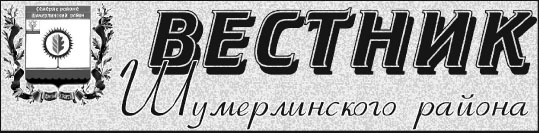  28.12.2021№ 68ПОСТАНОВЛЕНИЕАДМИНИСТРАЦИИ  ШУМЕРЛИНСКОГО  РАЙОНА27.12.2021  № 645О признании утратившими силу некоторых постановлений администрации Шумерлинского районаВ соответствии с Федеральным законом от 31.07.2020 № 248-ФЗ «О государственном контроле (надзоре) и муниципальном контроле в Российской Федерации»администрация Шумерлинского района Чувашской Республики п о с т а н о в л я е т: 1. Признать утратившими силу:- постановление администрации Шумерлинского района от 05.09.2017 № 462 «Об утверждении Порядка организации и осуществления муниципального жилищного контроля на территории Шумерлинского района Чувашской Республики»;- постановление администрации Шумерлинского района от 14.02.2018 № 79 «О внесении изменения в постановление администрации от 05.09.2017 № 462 «Об утверждении Порядка организации и осуществления муниципального жилищного контроля на территории Шумерлинского района Чувашской Республики»»;- постановление администрации Шумерлинского района от 08.02.2019 № 55 «О внесении изменения в постановление администрации Шумерлинского района от 05.09.2017 № 462 «Об утверждении Порядка организации и осуществления муниципального жилищного контроля на территории Шумерлинского района Чувашской Республики»»;- постановление администрации Шумерлинского района от 28.04.2020 № 171 «О внесении изменений в постановление администрации Шумерлинского района от 05.09.2017 № 462 «Об утверждении порядка организации и осуществления муниципального жилищного контроля на территории Шумерлинского района Чувашской Республики»»;- постановление администрации Шумерлинского района от 09.07.2021 № 354 «О внесении изменений в постановление администрации Шумерлинского района от 05.09.2017 № 462 «Об утверждении порядка организации и осуществления муниципального жилищного контроля на территории Шумерлинского района Чувашской Республики»»;- постановление администрации Шумерлинского района от 25.07.2017 № 354 «Об утверждении административного регламента администрации Шумерлинского района Чувашской Республики по исполнению муниципальной функции по осуществлению муниципального жилищного контроля в Шумерлинском районе Чувашской Республики»;- постановление администрации Шумерлинского района от 14.02.2018 № 80 «О внесении изменения в постановление администрации Шумерлинского района от 25.07.2017 № 354 «Об утверждении административного регламента администрации Шумерлинского района Чувашской Республики по исполнению муниципальной функции по осуществлению муниципального жилищного контроля в Шумерлинском районе Чувашской Республики»»;- постановление администрации Шумерлинского района от 27.09.2018 № 504 «О внесении изменений в постановление администрации Шумерлинского района от 25.07.2017 № 354 «Об утверждении административного регламента администрации Шумерлинского района Чувашской Республики по исполнению муниципальной функции по осуществлению муниципального жилищного контроля в Шумерлинском районе Чувашской Республики»»;- постановление администрации Шумерлинского района от 08.02.2019 № 54 «О внесении изменений в постановление администрации Шумерлинского района от 25.07.2017 № 354 «Об утверждении административного регламента администрации Шумерлинского района Чувашской Республики по исполнению муниципальной функции по осуществлению муниципального жилищного контроля в Шумерлинском районе Чувашской Республики»»;- постановление администрации Шумерлинского района от 19.06.2019 № 376 «О внесении изменения в постановление администрации Шумерлинского района от 25.07.2017 № 354 «Об утверждении административного регламента администрации Шумерлинского района Чувашской Республики по исполнению муниципальной функции по осуществлению муниципального жилищного контроля в Шумерлинском районе Чувашской Республики»»;- постановление администрации Шумерлинского района от 02.04.2020 № 144 «О внесении изменения в постановление администрации Шумерлинского района от 25.07.2017 № 354 «Об утверждении административного регламента администрации Шумерлинского района Чувашской Республики по исполнению муниципальной функции по осуществлению муниципального жилищного контроля в Шумерлинском районе Чувашской Республики»»;- постановление администрации Шумерлинского района от 15.04.2021 № 202 «О внесении изменений в постановление администрации Шумерлинского района от 25.07.2017 № 354 «Об утверждении административного регламента администрации Шумерлинского района Чувашской Республики по исполнению муниципальной функции по осуществлению муниципального жилищного контроля в Шумерлинском районе Чувашской Республики»»;- постановление администрации Шумерлинского района от 05.09.2017 № 461 «Об утверждении Порядка организации и осуществления муниципального контроля за сохранностью автомобильных дорог местного значения вне границ населенных пунктов в границах Шумерлинского района»;- постановление администрации Шумерлинского района от 13.03.2020 № 105 «О внесении изменений в постановление администрации Шумерлинского района от 05.09.2017 № 461 «Об утверждении Порядка организации и осуществления муниципального контроля за сохранностью автомобильных дорог местного значения вне границ населенных пунктов в границах Шумерлинского района»»;- постановление администрации Шумерлинского района от 09.07.2021 № 353 «О внесении изменений в постановление администрации Шумерлинского района от 05.09.2017 № 461 «Об утверждении Порядка организации и осуществления муниципального контроля за сохранностью автомобильных дорог местного значения вне границ населенных пунктов в границах Шумерлинского района»»;- постановление администрации Шумерлинского района от 25.07.2017 № 355 «Об утверждении административного регламента администрации Шумерлинского района Чувашской Республики по исполнению муниципальной функции по осуществлению муниципального контроля за сохранностью автомобильных дорог местного значения вне границ населенных пунктов в границах Шумерлинского района»;- постановление администрации Шумерлинского района от 27.09.2018 № 501 «О внесении изменений в постановление администрации Шумерлинского района от 25.07.2017 № 355 «Об утверждении административного регламента администрации Шумерлинского района Чувашской Республики по исполнению муниципальной функции по осуществлению муниципального контроля за сохранностью автомобильных дорог местного значения вне границ населенных пунктов в границах Шумерлинского района»»;- постановление администрации Шумерлинского района от 04.04.2019 № 172 «О внесении изменения в постановление администрации Шумерлинского района от 25.07.2017 № 355 «Об утверждении административного регламента администрации Шумерлинского района Чувашской Республики по исполнению муниципальной функции по осуществлению муниципального контроля за сохранностью автомобильных дорог местного значения вне границ населенных пунктов в границах Шумерлинского района»»;- постановление администрации Шумерлинского района от 02.04.2020 № 143 «О внесении изменения в постановление администрации Шумерлинского района от 25.07.2017 № 355 «Об утверждении административного регламента администрации Шумерлинского района Чувашской Республики по исполнению муниципальной функции по осуществлению муниципального контроля за сохранностью автомобильных дорог местного значения вне границ населенных пунктов в границах Шумерлинского района»»;- постановление администрации Шумерлинского района от 12.04.2021 № 195 «О внесении изменений в постановление администрации Шумерлинского района от 25.07.2017 № 355 «Об утверждении административного регламента администрации Шумерлинского района Чувашской Республики по исполнению муниципальной функции по осуществлению муниципального контроля за сохранностью автомобильных дорог местного значения вне границ населенных пунктов в границах Шумерлинского района»»;- постановление администрации Шумерлинского района от 05.09.2017 № 463 «Об утверждении Порядка организации и осуществления муниципального земельного контроля на территории Шумерлинского района»;- постановление администрации Шумерлинского района от 23.08.2019 № 522 «О внесении изменений в постановление администрации Шумерлинского района от 05.09.2017 № 463 «Об утверждении Порядка организации и осуществления муниципального земельного контроля на территории Шумерлинского района»»;- постановление администрации Шумерлинского района от 21.09.2020 № 479 «О внесении изменений в постановление администрации Шумерлинского района от 05.09.2017 № 463 «Об утверждении Порядка организации и осуществления муниципального земельного контроля на территории Шумерлинского района»»;- постановление администрации Шумерлинского района от 09.07.2021 № 355 «О внесении изменений в постановление администрации Шумерлинского района от 05.09.2017 № 463 «Об утверждении Порядка организации и осуществления муниципального земельного контроля на территории Шумерлинского района»»;- постановление администрации Шумерлинского района от 29.05.2017 № 247 «Об утверждении административного регламента администрации Шумерлинского района Чувашской Республики по исполнению муниципальной функции «Осуществление муниципального земельного контроля на территории Шумерлинского района Чувашской Республики»»;- постановление администрации Шумерлинского района от 27.09.2018 № 500 «О внесении изменений в постановление администрации Шумерлинского района от 29.05.2017 № 247 «Об утверждении административного регламента администрации Шумерлинского района Чувашской Республики по исполнению муниципальной функции «Осуществление муниципального земельного контроля на территории Шумерлинского района Чувашской Республики»»;- постановление администрации Шумерлинского района от 04.04.2019 № 171 «О внесении изменения в постановление администрации Шумерлинского района от 29.05.2017 № 247 «Об утверждении административного регламента администрации Шумерлинского района Чувашской Республики по исполнению муниципальной функции «Осуществление муниципального земельного контроля на территории Шумерлинского района Чувашской Республики»»;- постановление администрации Шумерлинского района от 20.12.2019 № 827 «О внесении изменения в постановление администрации Шумерлинского района от 29.05.2017 № 247 «Об утверждении административного регламента администрации Шумерлинского района Чувашской Республики по исполнению муниципальной функции «Осуществление муниципального земельного контроля на территории Шумерлинского района Чувашской Республики»»;- постановление администрации Шумерлинского района от 02.04.2020 № 145 «О внесении изменения в постановление администрации Шумерлинского района от 29.05.2017 № 247 «Об утверждении административного регламента администрации Шумерлинского района Чувашской Республики по исполнению муниципальной функции «Осуществление муниципального земельного контроля на территории Шумерлинского района Чувашской Республики»»;- постановление администрации Шумерлинского района от 21.06.2019  № 385 «Об утверждении Порядка оформления и содержания заданий, а также результатов мероприятий по контролю без взаимодействия с юридическими лицами и индивидуальными предпринимателями, в том числе результатов плановых (рейдовых) осмотров, обследований, исследований, измерений, наблюдений».2. Настоящее постановление вступает в силу после его официального  опубликования в издании «Вестник Шумерлинского района» и подлежит размещению на официальном сайте Шумерлинского района в сети «Интернет».Врио главы администрацииШумерлинского района                                                                                                                                                 Т.А. КарагановаПОСТАНОВЛЕНИЕАДМИНИСТРАЦИИ  ШУМЕРЛИНСКОГО РАЙОНА27.12.2021  №  648О внесении изменений в постановление администрации Шумерлинского района от 06.03.2019 № 107 «Об утверждении муниципальной программы Шумерлинского района «Развитие потенциала муниципального управления»В соответствии с решением Собрания депутатов Шумерлинского муниципального округа Чувашской Республики от 20.12.2021 № 4/14 «О внесении изменений в решение Собрания депутатов Шумерлинского района «О  бюджете Шумерлинского  района Чувашской Республики на 2021 год и на плановый период 2022 и 2023 годов»администрация Шумерлинского района  п о с т а н о в л я е т:1. Внести в муниципальную программу Шумерлинского района «Развитие потенциала муниципального управления», утвержденную постановлением администрации Шумерлинского района от 06.03.2019 № 107, (далее - Программа), следующие изменения:1.1 Паспорт Программы изложить в новой редакции в соответствии с приложением № 1 к настоящему постановлению;1.2. Раздел III Программы изложить в следующей редакции:«Раздел III. Обоснование объема финансовых ресурсов,необходимых для реализации Муниципальной программы(с расшифровкой по источникам финансирования, по этапами годам реализации Муниципальной программы)Расходы Муниципальной программы формируются за счет средств федерального бюджета, республиканского бюджета Чувашской Республики, местного бюджета Шумерлинского района. Объемы бюджетных ассигнований Муниципальной программы на 2019–2035 годы составят 383209,6 тыс. рублей.Прогнозируемый объем финансирования Муниципальной программы на 1 этапе составляет 163191,7 тыс. рублей, в том числе:федеральный бюджет – 31,4 тыс. рублей, в том числе:в 2019 году – 2,2 тыс. рублей;в 2020 году – 3,3 тыс. рублей;в 2021 году – 2,1 тыс. рублей;в 2022 году – 18,2 тыс. рублей;в 2023 году – 0,8 тыс. рублей;в 2024 году – 2,4 тыс. рублей;в 2025 году – 2,4 тыс. рублей;республиканский бюджет Чувашской Республики –116,8 тыс. рублей, в том числе:в 2019 году – 0 тыс. рублей;в 2020 году – 0 тыс. рублей;в 2021 году – 116,0тыс. рублей;в 2022 году – 0  тыс. рублей;в 2023 году – 0 тыс. рублей;в 2024 году – 0,4 тыс. рублей;в 2025 году – 0,4 тыс. рублей;бюджет Шумерлинского района – 163043,5 тыс. рублей, в том числе:в 2019 году – 23617,0  тыс. рублей;в 2020 году – 25289,4 тыс. рублей;в 2021 году – 28359,9 тыс. рублей;в 2022 году – 21390,5 тыс. рублей;в 2023 году – 20390,3 тыс. рублей;в 2024 году – 21 998,2 тыс. рублей;в 2025 году – 21 998,2 тыс. рублей;На 2 этапе, в 2026 - 2030 годах, объем финансирования Муниципальной программы составляет 110 006,9 тыс. рублей, из них средства:федерального бюджета – 12,0 тыс. рублей;республиканского бюджета Чувашской Республики – 2,0 тыс. рублей;бюджета Шумерлинского района – 109 992,9 тыс. рублей.На 3 этапе, в 2031 - 2035 годах, объем финансирования Муниципальной программы составляет 110 011,0 тыс. рублей тыс. рублей, из них средства:федерального бюджета – 12,0 тыс. рублей;республиканского бюджета Чувашской Республики – 2,0 тыс. рублей;бюджета Шумерлинского района – 109 997,0 тыс. рублей.Объемы финансирования Муниципальной программы подлежат ежегодному уточнению исходя из реальных возможностей бюджетов всех уровней.Сведения о целевых индикаторах и показателях Муниципальной программы, подпрограмм Муниципальной программы и их значениях приведены в приложении № 1 к настоящей программе.Ресурсное обеспечение и прогнозная (справочная) оценка расходов за счет всех источников финансирования реализации Муниципальной программы приведены в приложении N 2 к настоящей Муниципальной программе.В Муниципальной программу включены подпрограммы, реализуемые в рамках Муниципальной  программы, согласно приложениям № 3 - 6 к настоящей Муниципальной программе.».1.3. Приложение № 2 изложить в новой редакции в соответствии с приложением № 2 к настоящему постановлению.2. Настоящее постановление вступает в силу после его официального опубликования в информационном издании «Вестник Шумерлинского района» и подлежит размещению на официальном сайте Шумерлинского района в сети Интернет.Врио главы администрацииШумерлинского района                                                                                                                                                Т.А. КарагановаПриложение № 1 к постановлению администрации Шумерлинского района от 27.12.2021 № 648П А С П О Р Т
муниципальной программы Шумерлинского района«РАЗВИТИЕ ПОТЕНЦИАЛА МУНИЦИПАЛЬНОГО УПРАВЛЕНИЯ»Приложение № 2 к постановлению администрации Шумерлинского района от 27.12.2021 № 648«Приложение № 2к муниципальной программе Шумерлинского района «Развитие потенциала муниципального управления» Ресурсное обеспечениеи прогнозная (справочная) оценка расходов за счет всехисточников финансирования реализации муниципальнойпрограммы Шумерлинского района  «Развитие потенциала муниципального управления»».ПОСТАНОВЛЕНИЕАДМИНИСТРАЦИИ  ШУМЕРЛИНСКОГО РАЙОНА27.12.2021  №  649О внесении изменения в постановление администрации Шумерлинского района от 06.03.2019 № 122 «Об утверждении муниципальной программы Шумерлинского района «Развитие культуры и туризма»В соответствии с решением Собрания депутатов Шумерлинского муниципального округа Чувашской Республики от 20.12.2021 № 4/14 «О внесении изменений в решение Собрания депутатов Шумерлинского района «О  бюджете Шумерлинского  района Чувашской Республики на 2021 год и на плановый период 2022 и 2023 годов»администрация Шумерлинского района  Чувашской Республики п о с т а н о в л я е т:1.	Внести в  постановление администрации Шумерлинского района от 06.03.2019 № 122  «Об утверждении муниципальной программы Шумерлинского района «Развитие культуры и туризма » следующее изменение:1.1.	Приложение к постановлению изложить в новой редакции согласно приложению  к настоящему постановлению.Настоящее постановление вступает в силу после его официального опубликования в печатном издании «Вестник Шумерлинского района» и подлежит размещению на официальном сайте Шумерлинского района в сети Интернет.   Врио главы администрацииШумерлинского района  							       Т.А. КарагановаПриложение  к постановлению администрации Шумерлинского района от 27.12.2021 № 649Утверждена постановлением  администрации   Шумерлинского района от  06.03.2019  №  122 Муниципальная программа Шумерлинского района«Развитие культуры и туризма»Паспортмуниципальной программы Шумерлинского района
«Развитие культуры и туризма»Раздел I.  Приоритеты политики в сфере реализации муниципальной программы, цели, задачи, описание сроков и этапов реализациимуниципальной программыПриоритеты муниципальной политики в сфере культуры определены государственной программой Российской Федерации «Развитие культуры», утвержденной постановлением Правительства Российской Федерации от 15 апреля 2014 г. № 317, Стратегией государственной культурной политики на период до 2030 года, утвержденной распоряжением Правительства Российской Федерации от 29 февраля 2016 г. № 326-р, Стратегией социально-экономического развития Чувашской Республики до 2035 года, утвержденной постановлением Кабинета Министров Чувашской Республики от 28 июня 2018 г. № 254, ежегодными посланиями Главы Чувашской Республики Государственному Совету Чувашской Республики, Концепцией развития отрасли культуры Чувашской Республики до 2020 года, утвержденной распоряжением Кабинета Министров Чувашской Республики от 18 января 2013 г. № 19-р., государственной программой Чувашской Республики «Развитие культуры и туризма, утверждённой постановление Кабинета Министров Чувашской Республики от 26 октября 2018 года №  434,  Стратегией социально-экономического развития Шумерлинского района Чувашской Республики на период до 2035 года.В соответствии с долгосрочными приоритетами развития сферы культуры и туризма целями муниципальной программы Шумерлинского района «Развитие культуры и туризма» (далее – Муниципальная программа) являются:активизация культурного потенциала Шумерлинского района Чувашской Республики;повышение роли институтов гражданского общества как субъектов культурной политики;содействие формированию гармонично развитой личности, способной к активному участию в реализации государственной культурной политики;сохранение культурного наследия и создание условий для развития культуры;обеспечение гражданам доступа к культурным ценностям;создание условий для реализации каждым человеком его творческого потенциала;создание благоприятных условий для устойчивого развития сфер культуры и туризма;гармонизация национальных и межнациональных (межэтнических) отношений;            повышение качества туристских услуг; - предоставление в соответствии с законодательством Российской Федерации и законодательством Чувашской Республики, нормативно - правовыми актами Шумерлинского района финансовой поддержки на реализацию значимых проектов в сфере культуры и искусства на конкурсной основе;- поддержка учреждений культуры Шумерлинского района путем предоставления субсидий из Республиканского бюджета Чувашской Республики, и бюджета Шумерлинского района.Достижение целей и решение задач Муниципальной программы будут осуществляться с учетом сложившихся реалий и прогнозируемых процессов в экономике и социальной сфере.Реализация Муниципальной программы позволит:внедрить инновационные технологии в деятельность учреждений культуры, повысить их конкурентоспособность;вовлечь население в активную социокультурную деятельность, реализовать творческие инициативы населения;повысить доступность и качество предоставляемых учреждениями культуры  услуг;создать условия для сохранения этнокультурного многообразия народов, проживающих на территории Шумерлинского района Чувашской Республики, повышения их общей культуры, укрепления гражданского единства и гармонизации межнациональных отношений;реализовать мероприятия по созданию и обеспечению функционирования общероссийского информационно-архивного пространства;повысить эффективность комплектования, хранения, учета и использования архивных документов;развитие народного художественного творчества и любительского искусства, фольклора во всем многообразии жанров и этнических особенностей традиционной культуры народов, проживающих на территории района.Муниципальная программа будет реализовываться в 2019–2035 годах в три этапа:1 этап – 2019–2025 годы.На 1 этапе будет продолжена реализация начатых ранее мероприятий по развитию отрасли культуры.2 этап – 2026–2030 годы.За счет реализации мероприятий 2 этапа будут достигнуты следующие результаты:соотношение  средней заработной платы работников учреждений культуры и средней заработной платы по Чувашской Республике-98,0%уровень удовлетворенности населения качеством предоставления государственных услуг в сфере культуры – 94,0 процента;увеличение числа посещений организаций культуры на 14 процентов по отношению к 2019 году;3 этап – 2031–2035 годы.За счет реализации мероприятий 3 этапа будут достигнуты следующие результаты:соотношение  средней заработной платы работников учреждений культуры и средней заработной платы по Чувашской Республике-100,0%уровень удовлетворенности населения качеством предоставления государственных услуг в сфере культуры – 96,0 процента;увеличение числа посещений организаций культуры на 15,0 процента по отношению к 2019 году;Сведения о целевых индикаторах и показателях Муниципальной программы, подпрограмм Муниципальной программы и их значениях приведены в приложении № 1 к Муниципальной программе.Целевые индикаторы и показатели Муниципальной программы определены исходя из принципа необходимости и достаточности информации для характеристики достижения целей и решения задач Муниципальной программы (табл. 1). Перечень целевых индикаторов и показателей носит открытый характер и предусматривает возможность корректировки в случае потери информативности целевого индикатора и показателя (достижение максимального значения или насыщения).Таблица 1Раздел II. Обобщенная характеристика основных мероприятиймуниципальной программыВыстроенная в рамках настоящей Муниципальной программы система целевых ориентиров (цели, задачи, ожидаемые результаты) представляет собой четкую согласованную структуру, посредством которой установлена прозрачная и понятная связь реализации отдельных мероприятий с достижением конкретных целей на всех уровнях Муниципальной программы.Реализация мероприятий Муниципальной программы обеспечивает решение задач Муниципальной программы. Мероприятия Муниципальной программы реализовываются в рамках трёх подпрограмм. 1. Подпрограмма «Развитие культуры в Шумерлинском районе» предусматривает реализацию 11 основных мероприятий:Основное мероприятие 1. Сохранение, использование, популяризация и государственная охрана объектов культурного наследия.Мероприятие направлено на обеспечение сохранности, эффективное использование объектов культурного наследия, реализацию информационно-просветительских проектов по пропаганде объектов культурного наследия.Основное мероприятие 2. Развитие библиотечного дела.Мероприятие направлено на обеспечение свободного доступа населения к информации и знаниям, модернизацию информационной деятельности библиотек и создание электронных ресурсов на основе новых технологий, их интеграцию в мировую информационную инфраструктуру.Основное мероприятие 3. Развитие архивного дела. Мероприятие направлено на модернизацию архивной инфраструктуры, развитие централизованной автоматизированной системы государственного учета архивных документов, оптимизацию механизма отбора документов на архивное хранение, создание и обеспечение функционирования единого информационно-архивного пространства, информатизацию контрольных функций и улучшение качества предоставления муниципальных услуг в сфере архивного дела.Основное мероприятие 4. Сохранение и развитие народного творчества.Мероприятие направлено на сохранение нематериального культурного наследия и трансляцию лучших образцов народной культуры, мониторинг основных тенденций развития культурно-досуговой сферы, внедрение современных технологий в целях повышения качества оказания культурных услуг.Основное мероприятие 5. Поддержка детского и юношеского творчества.Мероприятие направлено на создание благоприятных условий для расширения доступа детей и юношества к услугам, оказываемым учреждениями культуры, поддержку и стимулирование их творческой деятельности путем расширения спектра форм и методов работы; повышение уровня квалификации специалистов, работающих с детьми.Основное мероприятие 6. Проведение   мероприятий в сфере культуры и искусства, архивного дела.Мероприятие направлено на выявление талантов, обеспечение возможности творческого роста в условиях наиболее благоприятного профессионального общения, формирование культурного образа территории, объединение различных социальных групп для участия в культурной жизни местного сообщества.Основное мероприятие 7. Мероприятия, связанные с подготовкой и проведением празднования 100-летия образования Чувашской автономной области.Проведение капитального ремонта Ходарского сельского Дома культуры муниципального бюджетного учреждения «Информационно- ресурсный центр Шумерлинского района Чувашской Республики.Основное мероприятие 8. Развитие муниципальных учреждений культуры. Мероприятие направлено на предоставление субсидий из республиканского бюджета Чувашской Республики бюджетам муниципальных районов и бюджетам  учреждений культуры на повышение заработной платы работников муниципальных учреждений культуры.Основное мероприятие 9. Реализация мероприятий регионального проекта «Культурная среда». Мероприятие направлено на повышение качества жизни населения Шумерлинского района Чувашской Республики путем модернизации и реновации учреждений культуры.В рамках мероприятия, строительство (реконструкция) сельских культурно-досуговых учреждений,  приобретение передвижных многофункциональных культурных центров (автоклубов), оснащение музыкальными инструментами детских школ искусств и профессиональных образовательных организаций в сфере культуры и искусства. Основное мероприятие 10. Реализация мероприятий регионального проекта « Творческие люди» Мероприятие направлено на поддержку творческих инициатив, способствующих самореализации населения, в первую очередь талантливых детей и молодежи; обеспечение условий для творческой самореализации граждан путем грантовой поддержки фестивалей любительских (самодеятельных) творческих коллективов; создание экспозиций (выставок) музеев, организацию передвижных и обменных выставок с ведущими федеральными и региональными музеями; содействие развитию волонтерского движения в целях сохранения культурного наследия народов Российской ФедерацииОсновное мероприятие 11. Развитие образования в сфере культуры и искусства.Мероприятие направлено на совершенствование  художественного образования, обеспечение максимальной доступности для граждан образования в сфере культуры и искусства.2. Подпрограмма «Укрепление единства российской нации и этнокультурное развитие народов Шумерлинского района» предусматривает реализацию двух основных мероприятий:Основное мероприятие 1. Сопровождение системы мониторинга состояния межнациональных отношений и раннего предупреждения межнациональных конфликтов.Мероприятие направлено на проведение социологических исследований состояния межнациональных и межконфессиональных отношений.Основное мероприятие 2. Реализация комплексной информационной кампании, направленной на сохранение и развитие межнационального согласия в Шумерлинском районе, укрепление единства российской нации.Мероприятие направлено на формирование в обществе межнационального и межконфессионального согласия, информационную поддержку мероприятий, направленных на укрепление единства российской нации, этнокультурное развитие народов и сохранение языкового многообразия.3. Подпрограмма «Туризм» Основное мероприятие 1. Развитие приоритетных направлений развития туризма Шумерлинского района.Мероприятие направлено на:развитие событийного туризма путем привлечения туристских потоков на крупные культурные, спортивные, деловые мероприятия, проводимые в Шумерлинском районе,разработку мер по поддержке народных умельцев,  развитию декоративно- прикладного искусства района и продвижению сувенирной продукции;Раздел III. Обоснование объема финансовых ресурсов, необходимыхдля реализации муниципальной программыРасходы Муниципальной программы формируются за счет средств федерального бюджета, республиканского бюджета Чувашской Республики, бюджета Шумерлинского района и внебюджетных источников.Распределение бюджетных ассигнований на реализацию Муниципальной программы утверждается решением Собрания депутатов Шумерлинского района  о бюджете Шумерлинского района Чувашской Республики на очередной финансовый год и плановый период.Общий объем финансирования Муниципальной программы на 2019–
2035 годы составляет  294104,0 тыс. рублей. Показатели по годам и источникам финансирования приведены в табл. 2.Таблица 2(тыс. рублей)Ресурсное обеспечение и прогнозная (справочная) оценка расходов за счет всех источников финансирования реализации Муниципальной программы приведены в приложении № 2 к Муниципальной программе.В Муниципальную программу включены подпрограммы, реализуемые в рамках Муниципальной программы, согласно приложениям № 3–4 к настоящей Муниципальной программе.Приложение № 1к муниципальной программеШумерлинского района«Развитие культуры и туризма»С в е д е н и яо целевых индикаторах и показателях муниципальной программы Шумерлинского района«Развитие культуры и туризма», подпрограмм Муниципальной программы Шумерлинского«Развитие культуры и туризма» и их значенияхПриложение № 2к муниципальной программеШумерлинского района«Развитие культуры и туризма»Ресурсное обеспечение
и прогнозная (справочная) оценка расходов за счет всех источников финансирования реализации муниципальной программы Шумерлинского района  «Развитие культуры и туризма» Приложение № 3к Муниципальной программеШумерлинского района«Развитие культуры и туризма»П о д п р о г р а м м а«Развитие культуры в Шумерлинском районе» муниципальной программы Шумерлинского района  «Развитие культуры и туризма»Паспорт подпрограммыРаздел I.     Приоритеты политики в сфере реализации муниципальной программы, цели, задачи, описание сроков и этапов реализации муниципальной программыВ соответствии с приоритетами развития культуры целью подпрограммы «Развитие культуры в Шумерлинском  районе» муниципальной программы «Развитие культуры и туризма (далее – подпрограмма) является создание условий для сохранения, развития культурного потенциала и формирования единого культурного пространства.Достижение цели обеспечивается в рамках решения следующих задач:обеспечение сохранности и использования объектов культурного наследия;повышение доступности и качества библиотечных услуг;обеспечение сохранности, пополнения и использования архивных фондов;создание условий для сохранения и развития исполнительских искусств; сохранение традиций и создание условий для развития всех видов народного искусства и творчества;создание условий для повышения качества и разнообразия услуг, предоставляемых учреждениями культуры населению;интенсивная модернизация материально-технической базы, развитие инфраструктуры учреждений культуры.Подпрограмма отражает участие Шумерлинского района в реализации мероприятий подпрограммы в части финансирования мероприятий, связанных с повышением заработной платы работников муниципальных учреждений культуры, развитием и укреплением материально-технической базы муниципальных домов культуры, поддержкой отрасли культуры.В рамках реализации подпрограммы бюджету Шумерлинского района  предоставляются субсидии из республиканского бюджета Чувашской Республики:на поддержку отрасли культуры в соответствии с Правилами предоставления и распределения субсидий из республиканского бюджета Чувашской Республики бюджетам муниципальных районов и бюджетам городских округов на поддержку отрасли культуры ;на обеспечение развития и укрепления материально-технической базы домов культуры в населенных пунктах с числом жителей до 50 тыс. человек в соответствии с Правилами предоставления и распределения субсидий из республиканского бюджета Чувашской Республики бюджетам муниципальных районов и бюджетам городских округов на обеспечение развития и укрепления материально-технической базы домов культуры в населенных пунктах с числом жителей до 50 тыс. человек;на повышение заработной платы работников муниципальных учреждений культуры в соответствии с Правилами предоставления субсидий из республиканского бюджета Чувашской Республики бюджетам муниципальных районов и бюджетам городских округов на повышение заработной платы работников муниципальных учреждений культуры;на реставрацию объектов культурного наследия и ремонт зданий культурно-досуговых учреждений, находящихся в муниципальной собственности, в соответствии с Правилами предоставления субсидий из республиканского бюджета Чувашской Республики бюджетам муниципальных районов и бюджетам городских округов на подготовку и проведение празднования на федеральном уровне памятных дат субъектов Российской Федерации Раздел II. Перечень и сведения о целевых индикаторах и показателях подпрограммы с расшифровкой плановых значений по годам ее реализацииСостав целевых индикаторов и показателей подпрограммы определен исходя из необходимости достижения цели и решения задач подпрограммы. Перечень целевых индикаторов и показателей подпрограммы носит открытый характер и предусматривает возможность их корректировки в случае потери информативности показателя (например, в связи с достижением его максимального значения), изменений приоритетов государственной политики в сфере культуры, а также изменений законодательства Российской Федерации и законодательства Чувашской Республики, влияющих на расчет данных показателей.Сведения о целевых индикаторах и показателях подпрограммы изложены в табл. 1.Таблица 1С в е д е н и яо целевых индикаторах и показателях подпрограммы «Развитие культуры в Шумерлинском  районе»муниципальной программы Шумерлинского района «Развитие культуры и туризма» и их значенияхОжидаемыми результатами реализации подпрограммы являются:обеспечение сохранности объектов культурного наследия, улучшение их физического состояния и приспособление для современного использования;повышение качества и доступности услуг библиотек, регулярное поступление в библиотеки новой литературы на различных видах носителей, в том числе специализированных, создание электронных ресурсов;повышение эффективности комплектования, хранения, учета и использования архивных документов;повышение качества, доступности и разнообразия архивных услуг;сохранение и развитие театрального, музыкального искусства, повышение творческого уровня художественных коллективов;удовлетворение потребности личности в интеллектуальном, культурно-эстетическом, художественном и нравственном развитии посредством получения среднего профессионального образования и высшего образования в сфере культуры и искусства;развитие народного художественного творчества и любительского искусства, фольклора во всем многообразии жанров и этнических особенностей традиционной культуры народов, проживающих на территории республики, повышение профессионального мастерства специалистов культурно-досуговой сферы;создание благоприятных условий для развития творческих способностей детей и юношества;повышение качества оказания услуг в сфере культуры, увеличение количества посещений мероприятий, проводимых учреждениями культуры и архивами;стимулирование творческой деятельности, повышение престижа творческих профессий, поддержка талантливой молодежи, ведущих деятелей культуры и искусства;Раздел III. Обобщенная характеристика основных мероприятиймуниципальной программыОсновные мероприятия подпрограммы направлены на реализацию поставленных цели и задач подпрограммы и Муниципальной программы в целом. Основные мероприятия подпрограммы подразделяются на отдельные мероприятия, реализация которых позволит обеспечить достижение целевых индикаторов и показателей подпрограммы.Подпрограмма будет реализовываться в 2019–2035 годах в 3 этапа:1 этап – 2019–2025 годы.На 1 этапе предусмотрена реализация начатых ранее мероприятий по развитию отрасли культуры.2 этап – 2026–2030 годы.За счет реализации мероприятий 2 этапа будут достигнуты следующие результаты:прирост посещений общедоступных (публичных) библиотек, а также культурно-массовых мероприятий, проводимых в библиотеках, – 108,5 процента по отношению к 2019 году;количество посещений общедоступных библиотек (на 1 жителя в год) – 13,0 единицы;доля муниципальных домов культуры, оснащенных современным оборудованием, – 65 процентовприрост посещений платных культурно-массовых мероприятий клубов, домов культуры – 172,0,0 процента по отношению к 2019 году;прирост участников клубных формирований – 116,0 процента по отношению к 2019 году;доля документов муниципальных архивов, находящихся в условиях, обеспечивающих их постоянное (вечное) хранение, в общем количестве архивных документов – 49,0 процента;доля принятых в муниципальные архивы документов организаций – источников комплектования в общем объеме документации, подлежащей приему, – 35,0 процента;доля отреставрированных архивных документов в общем объеме подлежащих реставрации документов – 2,5 процента;среднее число пользователей архивной информацией на 10 тыс. человек населения – 78,0 человек;доля детей, привлекаемых к участию в творческих мероприятиях, в общем числе детей – 31,0 процента;количество экземпляров новых поступлений в библиотечные фонды общедоступных библиотек на 1 тыс. человек населения – 170,4 экземпляра.3 этап – 2031–2035 годы.За счет реализации мероприятий 3 этапа будут достигнуты следующие результаты:прирост посещений общедоступных (публичных) библиотек, а также культурно-массовых мероприятий, проводимых в библиотеках, – 109,0 процента по отношению к 2019 году;количество посещений общедоступных библиотек (на 1 жителя в год) –  13,33 единицы;доля муниципальных домов культуры, оснащенных современным оборудованием, – 65,0 процента;прирост посещений платных культурно-массовых мероприятий клубов, домов культуры – 180,0 процента по отношению к 2019 году;прирост участников клубных формирований – 120,0 процента по отношению к 2017 году;доля документов муниципальных архивов, находящихся в условиях, обеспечивающих их постоянное (вечное) хранение, в общем количестве архивных документов – 50,0 процента;доля принятых в муниципальные архивы документов организаций – источников комплектования в общем объеме документации, подлежащей приему, – 35,0 процента;доля отреставрированных архивных документов в общем объеме подлежащих реставрации документов – 2,5 процента;среднее число пользователей архивной информацией на 10 тыс. человек населения – 78 человек;доля детей, привлекаемых к участию в творческих мероприятиях, в общем числе детей – 32,5 процента;количество экземпляров новых поступлений в библиотечные фонды общедоступных библиотек на 1 тыс. человек населения – 261 экземпляра.количество восстановленных воинских захоронений - 4 единицs;количество имен погибших при защите Отечества, нанесенных на мемориальные сооружения воинских захоронений по месту захоронения, - 4единицы;количество установленных мемориальных знаков - 4 единицы.Для достижения поставленной цели и решения задач подпрограммы необходимо реализовать следующий комплекс основных мероприятий:Основное мероприятие 1. Сохранение, использование, популяризация и государственная охрана объектов культурного наследия.Мероприятие 1.1. Проведение проектно-изыскательских, противоаварийных, консервационных, восстановительных и ремонтно-реставрационных работ на объектах культурного наследия.Мероприятие направлено на обеспечение сохранности, эффективное использование объектов культурного наследия, в том числе на проведение предпроектных, проектных, ремонтно-реставрационных, консервационных, восстановительных работ. Основное мероприятие 2. Развитие библиотечного дела.Мероприятие 2.1. Централизованное комплектование книжных фондов общедоступных библиотек.Мероприятие включает в себя отбор и планомерное приобретение книг для библиотек района, соответствующих по содержанию задачам  библиотек и потребностям читателей. Мероприятие 2.2. Проведение мероприятий по информатизации муниципальных  общедоступных библиотек и обеспечению сохранности библиотечных фондов. Мероприятие включает в себя поддержание информационно-коммуникационной инфраструктуры библиотек в соответствии с требованиями современных технологий; создание сводного каталога библиотек республики, формирование электронной библиотеки и обеспечение доступа к ним через портал государственных услуг, а также организацию хранения, безопасности и обеспечения доступности документов фондов, включая электронные ресурсы, работу с книжными памятниками, редкими и ценными изданиями, организацию страхового фонда документов, повышение квалификации специалистов, обеспечивающих их сохранность.Мероприятие 2.3. Обеспечение деятельности  муниципальных библиотек.Мероприятие направлено на предоставление субсидий муниципальным учреждениям культуры, – библиотекам на финансовое обеспечение выполнения муниципального задания на оказание муниципальных услуг (выполнение работ).Основное мероприятие 3. Развитие архивного дела.Мероприятие 3.1. Обеспечение хранения, комплектования, учета и использования архивных документов муниципальных образований Мероприятие направлено на:обеспечение сохранности наиболее важных и ценных документов Архивного фонда Шумерлинского  района и организацию доступа в режиме онлайн к основным справочникам о составе и содержании архивных документов и описаниям всех архивных фондов с возможностью их автоматизированного поиска; приобретение, реставрацию и страховое копирование особо ценных архивных документов; упорядочение документов, входящих в состав Архивного фонда Шумерлинского  района Чувашской Республики.Мероприятие 3.2. Обеспечение деятельности  муниципальных архивов.Мероприятие направлено на предоставление субсидий муниципальным учреждениям Шумерлинского района Чувашской Республики – архивам на финансовое обеспечение выполнения муниципального задания на оказание муниципальных услуг (выполнение работ).Основное мероприятие 4. Сохранение и развитие народного творчества.Мероприятие 4.1. Создание условий для развития народного творчества и культурно-досуговой деятельности населения.Мероприятие направлено на создание условий для развития учреждений культурно-досугового типа и народных коллективов на основе модернизации ресурсного обеспечения, сохранения и популяризации культурного наследия народов, проживающих на территории Чувашской Республики, организацию и проведение различных по форме и тематике культурно-досуговых и информационно-просветительских мероприятий.Мероприятие 4.2. Обеспечение деятельности муниципальных учреждений культурно-досугового типа и народного творчества.Мероприятие направлено на предоставление субсидий учреждениям культурно-досугового типа и народного творчества Шумерлинского района, на финансовое обеспечение выполнения муниципального задания на оказание муниципальных  услуг (выполнение работ).Основное мероприятие 5. Поддержка детского и юношеского творчества.Мероприятие направлено на содействие развитию детского самодеятельного художественного творчества, организацию участия детей в международных, всероссийских и региональных фестивалях, конкурсах и творческих акциях.Основное мероприятие 6. Проведение мероприятий в сфере культуры и искусства, архивного дела.Мероприятие направлено на организацию и проведение фестивалей, конкурсов, торжественных вечеров, концертов и иных зрелищных мероприятий.Основное мероприятие 7. Мероприятия, связанные с подготовкой и проведением празднования 100-летия образования Чувашской автономной области.Мероприятие 7.1. Реставрация объектов культурного наследия и ремонт зданий культурно-досуговых учреждений.Проведение капитального ремонта здания Ходарского сельского Дома культуры Шумерлинского  района Чувашской Республики.Основное мероприятие 8. Развитие муниципальных учреждений культуры.Мероприятие 8.1. Софинансирование расходных обязательств муниципальных образований, связанных с повышением заработной платы работников муниципальных учреждений культуры.Мероприятие направлено на предоставление субсидий из республиканского бюджета Чувашской Республики бюджетам муниципальных районов и бюджетам городских округов на повышение заработной платы работников муниципальных учреждений культуры. Мероприятие 8.2. Подключение муниципальных общедоступных библиотек к сети «Интернет» и развитие библиотечного дела с учетом задачи расширения информационных технологий и оцифровки в рамках поддержки отрасли культуры.Мероприятие направлено на предоставление за счет средств федерального бюджета и республиканского бюджета Чувашской Республики субсидий бюджетам муниципальных районов и бюджетам городских округов на подключение муниципальных общедоступных библиотек к сети «Интернет» и развитие библиотечного дела с учетом задачи расширения информационных технологий и оцифровки.Мероприятие 8.3. Комплектование книжных фондов библиотек муниципальных образований в рамках поддержки отрасли культуры.Мероприятие направлено на предоставление за счет средств федерального бюджета и республиканского бюджета Чувашской Республики субсидий бюджетам муниципальных районов и бюджетам городских округов на комплектование книжных фондов библиотек муниципальных образований.Мероприятие 8.4. Выплата денежного поощрения лучшим муниципальным учреждениям культуры, находящимся на территориях сельских поселений, и их работникам в рамках поддержки отрасли культуры.Мероприятие направлено на предоставление на конкурсной основе за счет средств федерального бюджета и республиканского бюджета Чувашской Республики субсидий бюджетам муниципальных районов и бюджетам городских округов на выплату денежного поощрения лучшим муниципальным учреждениям культуры, находящимся на территориях сельских поселений, в размере по 150,0 тыс. рублей и их работникам – в размере по 75,0 тыс. рублей. Мероприятие 8.5. Обеспечение развития и укрепления материально-технической базы домов культуры в населенных пунктах с числом жителей до 
50 тысяч человек.Мероприятие направлено на:развитие и укрепление материально-технической базы домов культуры (и их филиалов), расположенных в населенных пунктах с числом жителей до 
50 тысяч человек;ремонтные работы (текущий ремонт) в отношении зданий домов культуры (и их филиалов), расположенных в населенных пунктах с числом жителей до 
50 тысяч человек.Мероприятие 8.6. Укрепление материально- технической базы муниципальных архивовМероприятие направлено на:развитие и укрепление материально-технической базы муниципальных архивов, и проведение ремонтных работ (текущий ремонт) зданий и помещений. Мероприятие 8.7.Укрепление материально- технической базы  муниципальных библиотек Мероприятие направлено на:развитие и укрепление материально-технической базы муниципальных библиотек  (и их филиалов), ремонтные работы (текущий ремонт) в отношении зданий и помещений библиотек (и их филиалов), расположенных в населенных пунктах.Мероприятие 8.8 Укрепление материально- технической базы муниципальных учреждений культурно - досугвого типа.Мероприятие направлено на:развитие и укрепление материально-технической базы домов культуры (и их филиалов), ремонтные работы (текущий ремонт) в отношении зданий домов культуры (и их филиалов), расположенных в населенных пунктах.             Мероприятие 8.9. Капитальный ремонт детских музыкальных школ в рамках реализации мероприятий по модернизации региональных и муниципальных детских школ искусств по видам  искусствМероприятия направлено на модернизацию детских музыкальных школ путем их реконструкции, капитального ремонта.Мероприятие 8.10. Строительство, реконструкция (включая разработку проектно- сметной документации) объектов капитального строительства в отрасли культурыМероприятие направлено на строительство, реконструкцию (включая разработку проектно- сметной документации) объектов капитального строительства в отрасли культурыМероприятие 8.11. Софинансирование расходных обязательств субъектов Российской Федерации, связанных с реализацией федеральной целевой программы «Увековечение памяти погибших при защите Отечества на 2019-2024 годы»Мероприятие направлено на восстановление (ремонт, реставрацию, благоустройство) воинских захоронений на территории Чувашской Республики, установку мемориальных знаков, нанесение имен (воинских званий, фамилий и инициалов) погибших при защите Отечества на мемориальные сооружения воинских захоронений по месту захоронения.   Основное мероприятие 9. Реализация мероприятий регионального проекта «Культурная среда».Мероприятие 9.1. Создание (реконструкция) и капитальный ремонт учреждений культурно-досугового типа в сельской местности.Анализ творческой деятельности модернизированных учреждений культурно-досугового типа свидетельствует об их развитии и востребованности. С передачей клубным учреждениям современного оборудования улучшилась их работа, появились студии звукозаписи, картинные галереи, школы любителей живописи, спортивные клубы, молодежные театры. В настоящее время актуальной является задача строительства в сельской местности новых зданий учреждений культуры, отвечающих современным требованиям культурно-досуговой деятельности. В рамках мероприятия планируется строительство (реконструкция) зданий сельских домов культуры с вместимостью зрительных залов от 
100 до 200 мест Мероприятие 9.2. Создание модельных муниципальных библиотек.В рамках мероприятия планируется создание модельных библиотек, оснащенных скоростным «Интернетом», доступом к современным информационным ресурсам научного и художественного содержания, к оцифрованным ресурсам периодической печати. Стандарт предусматривает создание точек доступа к национальной электронной библиотеке (НЭБ) и электронной библиотеке диссертаций, а также организацию современного комфортного библиотечного пространства. Основное мероприятие 10. Реализация мероприятий регионального проекта «Творческие люди».Мероприятие 10.1. Поддержка добровольческих движений, в том числе в сфере сохранения культурного наследия народов, проживающих на территории муниципального районаМероприятие направлено на содействие развитию волонтерского движения в целях сохранения культурного наследия народов,  путем предоставления грантовой поддержки. Волонтеров планируется привлекать при проведении лекций, экскурсий, выставок, направленных на популяризацию  объектов культурного наследия, благоустройстве( уборке) объектов культурного наследия и прилегающих и к ним территорий и др.Основное мероприятие 11. Развитие образования в сфере культуры и искусства.Мероприятие 11.1. Обеспечение деятельности муниципальных организаций дополнительного образования.Мероприятие предусматривает предоставление субсидий муниципальным  образовательным учреждениям дополнительного образования   в сфере культуры и искусства на финансовое обеспечение выполнения муниципального задания  на оказание услуг (выполнение работ)Мероприятие 11.2. Укрепление материально- технической базы муниципальных детских школ искусств и обеспечение безопасности и антитеррористической защищенностиМероприятие направлено на оснащение муниципальных детских школ искусств оборудованием (музыкальными инструментами, компьютерным, специальным оборудованием и ученической мебелью для организации учебного процесса) и проведения ремонта зданийРаздел IV. Обоснование объема финансовых ресурсов,необходимых для реализации подпрограммыОбщий объем финансирования подпрограммы за счет всех источников финансирования составляет 294104,0 тыс. рублей, в том числе за счет средств федерального бюджета –  16903,7 тыс. рублей, республиканского бюджета Чувашской Республики – 24990,5 тыс. рублей, бюджета Шумерлинского района – 
 242710,3 тыс. рублей, внебюджетных источников – 9489,5 тыс. рублей. Показатели по годам и источникам финансирования приведены в табл. 2.        Таблица 2 (тыс. рублей)Объемы бюджетных ассигнований уточняются при формировании бюджета Шумерлинского  района на очередной финансовый год и плановый период.Ресурсное обеспечение реализации подпрограммы за счет всех источников финансирования по годам реализации в разрезе мероприятий подпрограммы представлено в приложении  к подпрограмме.Приложение 
к подпрограмме «Развитие культуры 
в Шумерлинском районе» муниципальной программы  Шумерлинском района «Развитие культуры и туризма» 
РЕСУРСНОЕ ОБЕСПЕЧЕНИЕ
реализации подпрограммы «Развитие культуры в Шумерлинском районе» муниципальной программы
Шумерлинского района «Развитие культуры и туризма» за счет всех источников финансирования* Мероприятия реализуются по согласованию с исполнителем.____________Приложение № 4к муниципальной программеШумерлинского района«Развитие культуры и туризма»П о д п р о г р а м м а«Укрепление единства российской нации и этнокультурное развитиенародов Шумерлинского района » муниципальной программы Шумерлинского района «Развитие культуры и туризма»Паспорт подпрограммыРаздел I.  Приоритеты политики в сфере реализации подпрограммы, цели, задачи, описание сроков и этапов реализации подпрограммыПриоритеты, цели и задачи подпрограммы «Укрепление единства российской нации и этнокультурное развитие народов Шумерлинского района» муниципальной программы Шумерлинского  «Развитие культуры и туризма» (далее – подпрограмма) определены в соответствии с федеральными законами,  со Стратегией государственной национальной политики Российской Федерации на период до 2025 года, утвержденной Указом Президента Российской Федерации от 19 декабря 2012 г. № 1666, Стратегией национальной безопасности Российской Федерации, утвержденной Указом Президента Российской Федерации от 31 декабря 2015 г. № 683 (в части вопросов, касающихся обеспечения гражданского мира и национального согласия, формирования гармоничных межнациональных отношений), государственной программой Российской Федерации «Реализация государственной национальной политики», утвержденной постановлением Правительства Российской Федерации от 29 декабря 2016 г. № 1532, иными нормативными правовыми актами, регулирующими вопросы государственной национальной политики, социальной политики, этнокультурного развития народов России, реализации и защиты прав национальных меньшинств и коренных малочисленных народов, международными договорами.Основными приоритетами государственной политики в сфере реализации подпрограммы являются укрепление и дальнейшее распространение норм и установок толерантного сознания и поведения, формирование толерантного отношения к этнокультурным и конфессиональным различиям, укрепление общероссийского патриотизма, профилактика экстремизма и ксенофобии в обществе.Цели подпрограммы:гармонизация национальных и межнациональных (межэтнических) отношений;обеспечение равенства прав и свобод человека и гражданина независимо от расы, национальности, языка, отношения к религии и других обстоятельств;сохранение и развитие этнокультурного многообразия народов Шумерлинского района.Для достижения целей реализуются следующие задачи:выявление конфликтных ситуаций в сфере межнациональных и этноконфессиональных отношений, их предупреждение и локализация;сохранение межрелигиозного согласия в Шумерлинском районе;Принимать участие в реализации подпрограммы по следующим направлениям:разработка и реализация муниципальных программ и подпрограмм муниципальных программ по вопросам государственной национальной политики;взаимодействие с национально-культурными объединениями, религиозными объединениями  для укрепления межнациональных и  межконфессиональных отношений.Раздел II. Перечень и сведения о целевых индикаторах и показателяхподпрограммы с расшифровкой плановых значенийпо годам ее реализацииСостав целевых индикаторов и показателей подпрограммы определен исходя из необходимости достижения основных целей и решения задач подпрограммы. Перечень целевых индикаторов и показателей носит открытый характер и предусматривает возможность их корректировки в случае потери информативности показателя (например, в связи с достижением его максимального значения), изменений приоритетов государственной политики в сфере культуры, а также изменений законодательства Российской Федерации и законодательства Чувашской Республики, влияющих на расчет данных показателей.Сведения о целевых индикаторах и показателях подпрограммы изложены в табл. 1.Таблица 1С в е д е н и яо целевых индикаторах и показателях подпрограммы «Укрепление единства российской нациии этнокультурное развитие народов Шумерлинского района » муниципальной программы Шумерлинского района«Развитие культуры и туризма» и их значенияхОжидаемыми результатами реализации подпрограммы являются:своевременное выявление конфликтных ситуаций в сфере межнациональных отношений, их предупреждение;укрепление единства российской нации;сохранение межконфессионального согласия в Шумерлинском районе;Подпрограмма планируется к реализации в течение 2019–2035 годов. Достижение целей и решение задач подпрограммы будут осуществляться с учетом сложившихся реалий и прогнозируемых процессов в экономике и социальной сфере.Раздел III. Обобщенная характеристика основных мероприятий подпрограммыПодпрограмма реализуется в 2019–2035 годах без разделения на этапы, так как большинство мероприятий подпрограммы реализуется ежегодно с установленной периодичностью.Для достижения поставленных целей и решения задач подпрограммы необходимо реализовать следующий комплекс основных мероприятий:Основное мероприятие 1. Сопровождение системы мониторинга состояния межнациональных отношений и раннего предупреждения межнациональных конфликтов.Основное мероприятие 2. Реализация комплексной информационной кампании, направленной на сохранение и развитие межнационального согласия в Шумерлинском районе, укрепление единства российской нации.Мероприятие 2.1. Информационное сопровождение мероприятий в сфере образования, культуры, физической культуры, спорта, в том числе массовых, направленных на профилактику экстремизма, развитие национальных культур и формирование толерантности в Шумерлинском районе. В рамках данного мероприятия планируется освещение в средствах массовой информации мероприятий в сфере образования, культуры, физической культуры, спорта, в том числе массовых, направленных на профилактику экстремизма, развитие национальных культур и формирование толерантности в Шумерлинском районе.Раздел IV. Обоснование объема финансовых ресурсов,необходимых для реализации подпрограммыОбщий объем финансирования подпрограммы за счет всех источников составит 0,0 тыс. рублей, в том числе за счет средств федерального бюджета – 0,0 тыс. рублей, республиканского бюджета Чувашской Республики – 0,0 тыс. рублей, бюджета Шумерлинского района – 0,0 тыс. рублей, внебюджетных источников – 0,0 тыс. рублей. Показатели по годам и источникам финансирования приведены в табл. 2.Таблица 2(тыс. рублей)Объемы бюджетных ассигнований уточняются при формировании бюджета Шумерлинского района на очередной финансовый год и плановый период.Ресурсное обеспечение реализации подпрограммы за счет всех источников финансирования по годам реализации в разрезе мероприятий подпрограммы представлено в приложении к подпрограмме._____________Приложение к подпрограмме «Укрепление единства российской нации и этнокультурное развитие народов Шумерлинского района» 
муниципальной программы Шумерлинского района «Развитие культуры и туризма»РЕСУРСНОЕ ОБЕСПЕЧЕНИЕреализации подпрограммы «Укрепление единства российской нации и этнокультурное развитие народовШумерлинского района» муниципальной  программы Шумерлинского района «Развитие культуры и туризма»за счет всех источников финансирования* Мероприятия реализуются по согласованию с исполнителем.Приложение № 5к муниципальной программеШумерлинского района«Развитие культуры и туризма»П о д п р о г р а м м а«Туризм» муниципальной программы Шумерлинского района«Развитие культуры и туризма»Паспорт подпрограммыРаздел I.  Приоритеты политики в сфере реализации подпрограммы, цели, задачи, описание сроков и этапов реализации подпрограммыПриоритеты муниципальной политики в сфере туризма будут направлены на формирование условий для дальнейшего развития туризма на территории Шумерлинского района.Основной целью подпрограммы «Туризм» муниципальной программы Шумерлинского района «Развитие культуры и туризма» (далее – подпрограмма) является формирование на территории Шумерлинского района туристического комплекса, сохранение и рациональное использование культурно-исторического и природного наследия Шумерлинского района.В ходе достижения поставленной цели предстоит обеспечить решение следующих задач:            повышение качества туристских услуг; продвижение туристского продукта Шумерлинского района   на туристском  рынке Чувашской Республики.Раздел II. Перечень и сведения о целевых индикаторах и показателях подпрограммы с расшифровкой плановых значений по годам ее реализацииСостав целевых индикаторов и показателей подпрограммы определен исходя из необходимости достижения цели и решения задач подпрограммы. Перечень целевых индикаторов и показателей носит открытый характер и предусматривает возможность их корректировки в случае потери информативности показателя (например, в связи с достижением его максимального значения), изменений приоритетов государственной политики в сфере туризма, а также изменений законодательства Российской Федерации и законодательства Чувашской Республики, влияющих на расчет данных показателей.Сведения о целевых индикаторах и показателях подпрограммы изложены в табл. 1.Таблица 1С в е д е н и яо целевых индикаторах и показателях подпрограммы «Туризм» муниципальной программы Шумерлинского района «Развитие культуры и туризма» и их значенияхРаздел III. Обобщенная характеристика основных мероприятий подпрограммыПодпрограмма реализуется в 2019–2035 годах без разделения на этапы, так как большинство мероприятий подпрограммы реализуется ежегодно с установленной периодичностью.Основные мероприятия подпрограммы направлены на реализацию поставленных цели и задач подпрограммы. Достижение цели и решение задач подпрограммы осуществляются путем скоординированного выполнения комплекса взаимосвязанных по срокам, ресурсам, исполнителям и результатам мероприятий.Мероприятия подпрограммы распределены по пяти направлениям.Основное мероприятие 1: Развитие приоритетных направлений развития туризма Шумерлинского района.Мероприятие направлено на:развитие событийного туризма путем привлечения туристских потоков на крупные культурные, спортивные, деловые мероприятия, проводимые в Шумерлинском районе,разработку мер по поддержке народных умельцев, развитию декоративно- прикладного искусства района  и продвижению сувенирной продукции;Основное мероприятие 2. Развитие туристических маршрутов  по Шумерлинскому району. Реализация данного мероприятия позволит создать в районе благоприятные условия для оказания широкого спектра востребованных туристских услуг, что в свою очередь будет способствовать повышению конкурентоспособности туристского рынка.Раздел IV. Обоснование объема финансовых ресурсов,необходимых для реализации подпрограммыОбщий объем финансирования подпрограммы за счет всех источников финансирования составляет 0,0 тыс. рублей, в том числе за счет средств федерального бюджета – 0,0 тыс. рублей, республиканского бюджета Чувашской Республики – 0,0 тыс. рублей,  бюджета Шумерлинского района – 01,0 тыс. рублей, внебюджетных источников – 0,0 тыс. рублей. Показатели по годам и источникам финансирования подпрограммы приведены в табл. 2.Таблица 2 (тыс. рублей)Объемы бюджетных ассигнований уточняются ежегодно при формировании  бюджета Шумерлинского района на очередной финансовый год и плановый период.Ресурсное обеспечение реализации подпрограммы за счет всех источников финансирования по годам ее реализации в разрезе мероприятий подпрограммы представлено в приложении к настоящей подпрограмме.Приложение к подпрограмме «Туризм» муниципальной  программы Шумерлинского района«Развитие культуры и туризма» РЕСУРСНОЕ ОБЕСПЕЧЕНИЕ
реализации подпрограммы «Туризм» муниципальной программы 
«Развитие культуры и туризма» за счет всех источников финансирования* Мероприятия реализуются по согласованию с исполнителем.ПОСТАНОВЛЕНИЕАДМИНИСТРАЦИИ  ШУМЕРЛИНСКОГО РАЙОНА27.12.2021  № 650О внесении изменения  в постановление администрации Шумерлинского района от 24.12.2019 № 835 «Об утверждении муниципальной программы Шумерлинского района «Формирование современной городской среды»В соответствии с решением Собрания депутатов Шумерлинского муниципального округа Чувашской Республики от 20.12.2021 № 4/14 «О внесении изменений в решение Собрания депутатов Шумерлинского района «О  бюджете Шумерлинского  района Чувашской Республики на 2021 год и на плановый период 2022 и 2023 годов»администрация Шумерлинского района  Чувашской Республики п о с т а н о в л я е т:1. Внести в постановление администрации Шумерлинского района от 24.12.2019                № 835 «Об утверждении муниципальной программы Шумерлинского района «Формирование современной городской среды»» следующее изменение: 1.1. Приложение к постановлению изложить в новой редакции в соответствии с приложением к настоящему постановлению.2. Настоящее постановление вступает в силу после его официального опубликования в издании «Вестник Шумерлинского района» и подлежит размещению на официальном сайте Шумерлинского района в информационно – телекоммуникационной сети Интернет.Врио главы администрацииШумерлинского района							           Т.А. КарагановаПриложение к постановлению администрации Шумерлинского района  от 27.12.2021   № 650Утверждена постановлениемадминистрации Шумерлинского района от  24.12.2019 №  835  МУНИЦИПАЛЬНАЯ ПРОГРАММАШУМЕРЛИНСКОГО РАЙОНА «ФОРМИРОВАНИЕ СОВРЕМЕННОЙ ГОРОДСКОЙ СРЕДЫ»Паспортмуниципальной программы Шумерлинского района«Формирование современной городской среды»Раздел I. Приоритеты муниципальной политики в сферереализации муниципальной программы Шумерлинского района «Развитие потенциала муниципального управления»,цели, задачи, описание сроков и этапов реализациимуниципальной программыНа территории Шумерлинского района расположено 57 населенных пунктов, в 11 сельских поселениях.На конец 2020  года по Шумерлинскому району общая протяженность улиц, проездов – 177,0 км, общая площадь зеленых насаждений в пределах населенных пунктов – 6,82 га, общая протяженность освещенных частей улиц, проездов – 161,8 км, общее количество дворовых территорий многоквартирных домов – 16 единиц, общее количество общественных территорий – 13 единиц.Основные проблемы в сфере благоустройства населенных пунктов Шумерлинского района следующие:высокая степень износа твердых покрытий дворовых проездов и тротуаров;отсутствие достаточного количества парковочных мест на дворовых территориях, беспорядочная парковка автомобилей в зонах зеленых насаждений, на детских и спортивных площадках;несоответствие уровня освещенности дворовых, общественных территорий, парков и скверов требованиям национальных стандартов;недостаточное количество и отсутствие современных малых архитектурных форм, детских игровых площадок в дворовых, общественных территориях, парках и скверах.Муниципальная программа Шумерлинского района «Формирование современной городской среды на территории Шумерлинского района» (далее – Муниципальная программа) рассчитана на долгосрочный период, в рамках ее реализации предусматривается целенаправленная работа по комплексному благоустройству территорий сельских поселений.В ходе реализации Муниципальной программы согласованные действия Министерства строительства, архитектуры и жилищно-коммунального хозяйства Чувашской Республики, органов местного самоуправления позволят комплексно подойти к решению вопросов благоустройства территорий и тем самым улучшить условия проживания для жителей Шумерлинского района.Сроки реализации Муниципальной программы – 2019–2035 годы в три этапа:1 этап – 2019–2025 годы;2 этап – 2026–2030 годы;3 этап – 2031–2035 годы.В целях реализации приоритетного проекта «Формирование современной городской среды на территории Шумерлинского района» разработаны мероприятия Муниципальной программы, направленные на формирование современной городской среды и обустройство мест культурных и спортивных массовых мероприятий населения Шумерлинского района. Реализация программных мероприятий предусматривает активное участие граждан в формировании и реализации муниципальной программы. Органы местного самоуправления поселений, должны принять (актуализировать существующие) правила благоустройства, предусматривающие учет мнения граждан при формировании муниципальных программ, разработку механизма реализации мероприятий по благоустройству, инициированных гражданами, финансовое и (или) трудовое участие граждан и организаций в их реализации. При этом должны быть предусмотрены и инструменты общественного контроля. Целью Муниципальной программы является создание условий для системного повышения качества и комфорта городской среды на всей территории Шумерлинского района путем реализации комплекса мероприятий по благоустройству территорий сельских поселений.Основными задачами Муниципальной программы являются:повышение уровня благоустройства дворовых территорий сельских поселений;повышение уровня благоустройства общественных территорий (площадей, улиц, пешеходных зон, скверов, парков, иных территорий);повышение уровня вовлеченности заинтересованных граждан, организаций в реализацию мероприятий по благоустройству территорий сельских поселений.Мероприятия по благоустройству направлены на создание комфортной среды для проживания и жизнедеятельности человека и обеспечение увеличения количества благоустроенных дворовых и общественных территорий, мест культурных и спортивных массовых мероприятий населения (парков).Сведения о целевых индикаторах и показателях Муниципальной программы приведены в приложении № 1 к настоящей Муниципальной программе.Раздел II. Обобщенная характеристика основных мероприятийподпрограмм Муниципальной  программыВыстроенная в рамках настоящей Муниципальной программы система целевых ориентиров (цели, задачи, ожидаемые результаты) представляет собой четкую согласованную структуру, посредством которой установлена прозрачная и понятная связь реализации отдельных мероприятий с достижением конкретных целей Муниципальной программы.Задачи Муниципальной программы будут решаться в рамках одной подпрограммы.Программа «Благоустройство дворовых и общественных территорий» предусматривает выполнение следующих мероприятий: Основное мероприятие: 1.Содействие благоустройству населенных пунктов.Основное мероприятие представляет собой совокупность взаимосвязанных мер, направленных на достижение поставленных целей и решение задач Муниципальной программы.Общественные территории, подлежащие благоустройству в рамках данной Программы, с перечнем видов работ, планируемых к выполнению, отбираются с учетом результатов общественного обсуждения. Проведение мероприятий по благоустройству дворовых территорий, а также территорий общественного пользования осуществляется с учетом необходимости обеспечения физической, пространственной и информационной доступности зданий, сооружений, дворовых и общественных территорий.Адресный перечень дворовых территорий и общественных территорий формируется в соответствии с Порядком представления, рассмотрения и оценки предложений заинтересованных лиц о включении дворовой территории в Программу и Порядком представления, рассмотрения и оценки предложений граждан, организаций о включении общественной территории в Программу. По каждой дворовой и общественной территории, включенной в Программу, подготавливается и утверждается (с учетом обсуждения с представителями заинтересованных лиц) дизайн-проект и дизайн-проект благоустройства дворовой территории.Раздел III. Обоснование объема финансовых ресурсов,необходимых для реализации Муниципальной программы(с расшифровкой по источникам финансирования, по этапами годам реализации Муниципальной программы)Расходы на реализацию Муниципальной программы предусматриваются за счет средств бюджета Шумерлинского района  Чувашской Республики.Прогнозируемый объем финансирования мероприятий Муниципальной программы в 2019-2035 годах составляет 19684,3 тыс. рублей. Прогнозируемые объемы финансирования Муниципальной программы на 1 этапе составят 2281,2 тыс. рублей, на 2 этапе – 0 тыс. рублей, на 3 этапе – 0 тыс. рублей, в том числе:в 2019 году – 0 тыс. рублей;в 2020 году – 0 тыс. рублей;в 2021 году – 2281,2  тыс. рублей;в 2022 году – 0 тыс. рублей;в 2023 году – 0 тыс. рублей;в 2024 году – 0 тыс. рублей;в 2025 году – 0 тыс. рублей;в 2026 – 2030 годах – 0 тыс. рублей;в 2031– 2035 годах – 0 тыс. рублей;из них средства:федерального бюджета – 0 тыс. рублейреспубликанского бюджета Чувашской Республики –2144,3 тыс. рублей, в том числе:в 2019 году  – 0,0 тыс. рублей;в 2020 году  –  0  тыс. рублей;в 2021 году – 2144,3 тыс. рублей;в 2022 году – 0,0 тыс. рублей;в 2023 году – 0,0 тыс. рублей;в 2024 году – 0,0 тыс. рублей;в 2025 году – 0,0 тыс. рублей;в 2026 – 2030 годах – 0 тыс. рублей;в 2031– 2035 годах – 0 тыс. рублей.бюджета Шумерлинского района – 136,87 тыс. рублей в том числе:в 2019 году –  0,0 тыс. рублей;в 2020 году –  0 тыс. рублей;в 2021 году –  136,87 тыс. рублей;в 2022 году –  0,0 тыс. рублей;в 2023 году –  0,0 тыс. рублей;в 2024 году – 0,0 тыс. рублей;в 2025 году – 0,0 тыс. рублей;в 2026 – 2030 годах  –  0,0 тыс. рублей;в 2031– 2035 годах –  0,0 тыс. рублей.Объемы финансирования Муниципальной программы подлежат ежегодному уточнению исходя из возможностей бюджета Шумерлинского района.Ресурсное обеспечение и прогнозная (справочная) оценка расходов за счет всех источников финансирования реализации Муниципальной программы приведена в приложении № 2 к Муниципальной программе.Приложение № 1 к муниципальной программе Шумерлинского района «Формирование современной городской среды»СВЕДЕНИЯО ЦЕЛЕВЫХ ИНДИКАТОРАХ И ПОКАЗАТЕЛЯХМУНИЦИПАЛЬНОЙ  ПРОГРАММЫ ШУМЕРЛИНСКОГО РАЙОНА«ФОРМИРОВАНИЕ СОВРЕМЕННОЙ ГОРОДСКОЙ СРЕДЫ», ПОДПРОГРАММЫ МУНИЦИПАЛЬНОЙ ПРОГРАММЫ ШУМЕРЛИНСКОГО РАЙОНА И ЕЕ ЗНАЧЕНИЯХПриложение № 2 к муниципальной программе Шумерлинского района «Формирование современной городской среды»РЕСУРСНОЕ ОБЕСПЕЧЕНИЕ И ПРОГНОЗНАЯ (СПРАВОЧНАЯ) ОЦЕНКА РАСХОДОВЗА СЧЕТ ВСЕХ ИСТОЧНИКОВ ФИНАНСИРОВАНИЯ РЕАЛИЗАЦИИ МУНИЦИПАЛЬНОЙ ПРОГРАММЫ ШУМЕРЛИНСКОГО РАЙОНА «ФОРМИРОВАНИЕ СОВРЕМЕННОЙ ГОРОДСКОЙ СРЕДЫ»Приложение № 3 к муниципальной программе Шумерлинского района «Формирование современной городской среды»ПОДПРОГРАММА«БЛАГОУСТРОЙСТВО ДВОРОВЫХ И ОБЩЕСТВЕННЫХ ТЕРРИТОРИЙ» МУНИЦИПАЛЬНОЙ ПРОГРАММЫ ШУМЕРЛИНСКОГО РАЙОНА «ФОРМИРОВАНИЕ СОВРЕМЕННОЙ ГОРОДСКОЙ СРЕДЫ»Паспорт подпрограммыРаздел I. Приоритеты и цель подпрограммы «Благоустройство дворовых и общественных территорий» муниципальной программы Шумерлинского района «Формирование современной городской среды», общая характеристика участияорганов местного самоуправления Шумерлинского района в реализации подпрограммыПриоритетами реализации подпрограммы являются: повышение уровня благоустройства территорий сельских поселений. Целью подпрограммы является повышение качества и комфорта городской среды на территории Шумерлинского района. Задачами подпрограммы являются: формирование комфортной городской среды для жителей Шумерлинского района; создание условий для повышения благоустройства территорий сельских поселений; улучшение эстетического облика населенных пунктов; повышение вовлеченности заинтересованных граждан, организаций в реализацию мероприятий по благоустройству территорий сельских поселений. Основными целевыми индикаторами и показателями подпрограммы являются: количество благоустроенных общественных территорий 3 единицы;Основными ожидаемыми результатами реализации подпрограммы являются: повышение уровня благоустройства дворовых и общественных территорий; создание комфортных условий проживания для населения Шумерлинского района; улучшение эстетического облика населенных пунктов; вовлечение заинтересованных граждан, организаций в реализацию мероприятий по благоустройству территорий. Сведения о целевых индикаторах и показателях подпрограммы приведены в приложении № 1 к подпрограмме.Раздел II. Перечень и сведения о целевых индикаторахи показателях подпрограммы с расшифровкой плановых значенийпо годам ее реализацииЦелевыми индикаторами и показателями подпрограммы являются:количество реализованных на территории Шумерлинского района проектов по благоустройству:дворовых территорий;общественных территорий.	Количество реализованных на территории Шумерлинского района проектов по благоустройству дворовых территорий:в 2019 году – 0 проектов;в 2020 году - 0 проектов;в 2021 году - 3 проекта;в 2022 году - 0 проектов;в 2023 году - 0 проектов;в 2024 году - 0 проектов;в 2025 году - 0 проектов;в 2030 году - 0 проектов;в 2035 году - 0 проектов;Количество реализованных на территории Шумерлинского района проектов по благоустройству общественных территорий:в 2019 году – 0 проектов;в 2020 году - 0 проектов;в 2021 году - 3 проекта;в 2022 году - 0 проектов;в 2023 году - 0 проектов;в 2024 году - 0 проектов;в 2025 году - 0 проектов;в 2030 году - 0 проектов;в 2035 году - 0 проектов;Раздел III. Характеристики основных мероприятий, мероприятийподпрограммы с указанием сроков и этапов их реализацииОсновное мероприятие подпрограммы направлено на реализацию поставленных целей и задач подпрограммы и Муниципальной программы в целом. Основное мероприятие подпрограммы подразделяется на отдельные мероприятия, реализация которых позволит обеспечить достижение индикаторов эффективности подпрограммы.Подпрограмма реализуется в 2019 - 2035 годах, разделяется на этапы:1 этап - 2019 - 2025 годы;2 этап - 2026 - 2030 годы;3 этап - 2031 - 2035 годы.При этом большинство мероприятий подпрограммы реализуется ежегодно с установленной периодичностью.Основное мероприятие 1. Содействие благоустройству населенных пунктов1.1 Реализация мероприятий по благоустройству дворовых территорий и тротуаров.К минимальному перечню работ по благоустройству общественных территорий относятся:- ремонт тротуаров;- освещение дворовых территорий;- установка скамеек;- установка урн для мусора.При этом указанный перечень является исчерпывающим и не может быть расширен.Раздел IV. Обоснование объема финансовых ресурсов,необходимых для реализации подпрограммы(с расшифровкой по источникам финансирования,по этапам и годам реализации подпрограммы)Прогнозируемый объем финансирования мероприятий подпрограммы в 2019-2035 годах составляет 19684,3 тыс. рублей. Прогнозируемые объемы финансирования Муниципальной программы на 1 этапе составят 19684,3 тыс. рублей, на 2 этапе – 0 тыс. рублей, на 3 этапе – 0 тыс. рублей, в том числе:в 2019 году – 0,0 тыс. рублей;в 2020 году – 0  тыс. рублей;в 2021 году – 2281,2 тыс. рублей;в 2022 году – 0,0 тыс. рублей;в 2023 году – 0,0 тыс. рублей;в 2024 году – 0,0 тыс. рублей;в 2025 году – 0,0 тыс. рублей;в 2026 – 2030 годах –0,0 тыс. рублей;в 2031– 2035 годах – 0,0 тыс. рублей;из них средства:федерального бюджета – 0 тыс. рублей.республиканского бюджета Чувашской Республики – 2144,3 тыс. рублей, в том числе:в 2019 году – 0,0 тыс. рублей;в 2020 году – 0 тыс. рублей;в 2021 году – 2144,3 тыс. рублей;в 2022 году – 0,0 тыс. рублей;в 2023 году – 0,0 тыс. рублей;в 2024 году – 0,0 тыс. рублей;в 2025 году – 0,0 тыс. рублей;в 2026 – 2030 годах – 0,0 тыс. рублей;в 2031– 2035 годах – 0,0 тыс. рублей.бюджета Шумерлинского района – 136,87 тыс. рублей, в том числе:в 2019 году – 0,0 тыс. рублей;в 2020 году – 0 тыс. рублей;в 2021 году – 136,87 тыс. рублей;в 2022 году – 0,0 тыс. рублей;в 2023 году – 0,0 тыс. рублей;в 2024 году – 0,0 тыс. рублей;в 2025 году – 0,0 тыс. рублей;в 2026 – 2030 годах – 0,0 тыс. рублей;в 2031– 2035 годах – 0,0 тыс. рублей.внебюджетные источники финансирования – 0,0 тыс. рублей.в 2031– 2035 годах – 0,0 тыс. рублей.Объемы финансирования подпрограммы подлежат ежегодному уточнению исходя из возможностей бюджета Шумерлинского района.Ресурсное обеспечение реализации подпрограммы за счет всех источников финансирования в 2019-2035 годах приведено в приложении к настоящей подпрограмме.Приложение к подпрограмме «Благоустройство дворовых и общественных территорий» муниципальной программы Шумерлинского района «Формирование современной городской среды»РЕСУРСНОЕ ОБЕСПЕЧЕНИЕРЕАЛИЗАЦИИ ПОДПРОГРАММЫ «БЛАГОУСТРОЙСТВО ДВОРОВЫХ И ОБЩЕСТВЕННЫХ ТЕРРИТОРИЙ» МУНИЦИПАЛЬНОЙ ПРОГРАММЫ ШУМЕРЛИНСКОГО РАЙОНА ЧУВАШСКОЙ РЕСПУБЛИКИ «ФОРМИРОВАНИЕ СОВРЕМЕННОЙ ГОРОДСКОЙ СРЕДЫ» ЗА СЧЕТ ВСЕХ ИСТОЧНИКОВ ФИНАНСИРОВАНИЯПОСТАНОВЛЕНИЕАДМИНИСТРАЦИИ  ШУМЕРЛИНСКОГО  РАЙОНА27.12.2021  № 651О внесении изменения в постановление администрации Шумерлинского района от 06.03.2019  № 118 «Об утверждении муниципальной программы Шумерлинского района «Развитие транспортной системы Шумерлинского района»В соответствии с решением Собрания депутатов Шумерлинского муниципального округа Чувашской Республики от 20.12.2021 № 4/14 «О внесении изменений в решение Собрания депутатов Шумерлинского района «О  бюджете Шумерлинского  района Чувашской Республики на 2021 год и на плановый период 2022 и 2023 годов»    администрация Шумерлинского района  Чувашской Республики п о с т а н о в л я е т: 1. Внести в постановление администрации Шумерлинского района от 06.03.2019  № 118 «Об утверждении муниципальной программы Шумерлинского района «Развитие транспортной системы Шумерлинского района» следующее изменение:1.1 Приложение к постановлению изложить в новой редакции согласно приложению к настоящему постановлению.2. Настоящее постановление вступает в силу после дня его официального опубликования в информационном издании «Вестник Шумерлинского района» и подлежит размещению на официальном сайте Шумерлинского района в сети Интернет.Врио главы администрацииШумерлинского района							         Т.А. Караганова   Приложение к постановлению администрации Шумерлинского района    от 27.12.2021 № 651Утверждена постановлением администрации Шумерлинского района от 06.03.2019  № 118МУНИЦИПАЛЬНАЯ ПРОГРАММАШУМЕРЛИНСКОГО РАЙОНА ЧУВАШСКОЙ РЕСПУБЛИКИ «РАЗВИТИЕ ТРАНСПОРТНОЙ СИСТЕМЫ ШУМЕРЛИНСКОГО РАЙОНА»Глава администрацииШумерлинского района							         Л.Г. Рафинов   П А С П О Р Тмуниципальной программы Шумерлинского района Чувашской Республики «Развитие транспортной системы Шумерлинского района»Раздел I. Приоритеты муниципальной политикив сфере реализации Муниципальной программы,цели, задачи, описание сроков и этапов реализацииМуниципальной программыПриоритеты муниципальной политики в сфере дорожного хозяйства и транспортного комплекса определены Стратегией социально-экономического развития Шумерлинского района до 2035 года.Целью муниципальной программы Шумерлинского района «Развитие транспортной системы Шумерлинского района» (далее - Муниципальная программа) является формирование развитой сети автомобильных дорог  в Шумерлинском районе.Для достижения поставленной цели необходимо решение следующих задач:увеличение доли автомобильных дорог общего пользования местного значения, соответствующих нормативным требованиям, в их общей протяженности;формирование у детей навыков безопасного поведения на дорогах;повышение безопасности участников дорожного движения.Муниципальная программа будет реализовываться в 2019 - 2035 годах в три этапа:1 этап - 2019 - 2025 годы;2 этап - 2026 - 2030 годы;3 этап - 2031 - 2035 годы.Сведения о целевых индикаторах и показателях Муниципальной программы, подпрограмм Муниципальной программы и их значениях приведены в приложении N 1 к Муниципальной программе.Перечень целевых индикаторов и показателей носит открытый характер и предусматривает возможность корректировки в случае потери информативности целевого индикатора и показателя (достижения максимального значения) и изменения приоритетов муниципальной политики в рассматриваемой сфере.Раздел II. Обобщенная характеристика основных мероприятийподпрограмм Муниципальной программыВыстроенная в рамках Муниципальной программы система целевых ориентиров (цели, задачи, ожидаемые результаты) представляет собой четкую согласованную структуру, посредством которой установлена прозрачная и понятная связь реализации отдельных мероприятий с достижением конкретных целей на всех уровнях Муниципальной программы.Задачи Муниципальной программы будут решаться в рамках двух подпрограмм.Подпрограмма «Безопасные и качественные автомобильные дороги» объединяет одно основное мероприятие.Основное мероприятие 1 «Мероприятия, реализуемые с привлечением межбюджетных трансфертов бюджетам другого уровня» включает мероприятия по капитальному ремонту, ремонту и содержанию автомобильных дорог общего пользования местного значения вне границ населенных пунктов в границах Шумерлинского района.Подпрограмма «Безопасность дорожного движения» включает в себя:Основное мероприятие 1 «Реализация мероприятий, направленных на обеспечение безопасности дорожного движения» включает следующие мероприятия:обеспечение безопасности участия етей в дорожном движении;обустройство и совершенствование опасных участков улично – дорожной сети в сельских населенных пунктах.Раздел III. Обоснование объема финансовых ресурсов,необходимых для реализации Муниципальной программы(с расшифровкой по источникам финансирования,по этапам и годам реализации Муниципальной программы)Расходы Муниципальной программы формируются за счет средств федерального бюджета, республиканского бюджета Чувашской Республики, бюджета Шумерлинского района и средств внебюджетных источников.Общий объем финансирования Муниципальной программы в 2019 - 2035 годах составляет 615912,8  тыс. рублей, в том числе средства:Прогнозируемый объем финансирования Муниципальной программы на 1 этапе (в 2019 - 2025 годах) составит 299825,0 тыс. рублей, в том числе:из них средства:федерального бюджета - 0 тыс. рублей, из них:в 2019 году - 0 тыс. рублей;в 2020 году - 0 тыс. рублей;в 2021 году - 0 тыс. рублей;в 2022 году - 0 тыс. рублей;в 2023 году - 0 тыс. рублей;в 2024 году - 0 тыс. рублей;в 2025 году - 0,0 тыс. рублей;республиканского бюджета Чувашской Республики – 263963,8 тыс. рублей, из них:в 2019 году – 30865,1тыс. рублей;в 2020 году – 25215,70 тыс. рублей;в 2021 году – 61637,4 тыс. рублей;в 2022 году – 35183,0 тыс. рублей;в 2023 году – 35183,0 тыс. рублей;в 2024 году – 46764,8 тыс. рублей;в 2025 году – 29114,8 тыс. рублей;бюджета Шумерлинского района – 35861,2 тыс. рублей, из них:в 2019 году – 3368,1 тыс. рублей;в 2020 году – 4426,1 тыс. рублей;в 2021 году – 6886,8 тыс. рублей;в 2022 году – 6641,0 тыс. рублей;в 2023 году – 7553,8 тыс. рублей;в 2024 году –3492,7 тыс. рублей;в 2025 году –3492,7 тыс. рублей;На 2 этапе (в 2026 - 2030 годах) объем финансирования Муниципальной программы составит 158040,2 тыс. рублей,из них средства:республиканского бюджета Чувашской Республики -145575,3 тыс. рублей бюджета Шумерлинского района - 12464,9  тыс. рублей;внебюджетных источников -  0,0 тыс. рублей На 3 этапе (в 2031 - 2035 годах) объем финансирования Муниципальной программы составит 158047,6 тыс. рублей из них средства:республиканского бюджета Чувашской Республики - 145578,5 тыс. рублей;бюджета Шумерлинского района - 12469,1 тыс. рублейвнебюджетных источников – 0,0 тыс. рублей Объемы финансирования Муниципальной программы подлежат ежегодному уточнению исходя из реальных возможностей бюджетов всех уровней.Ресурсное обеспечение и прогнозная (справочная) оценка расходов за счет всех источников финансирования реализации Муниципальной программы приведены в приложении N 2 к Муниципальной программе.В Муниципальную программу включены подпрограммы согласно приложениям N 3 - 4 к Муниципальной программе. Приложение № 1 к Муниципальной программе «Развитие транспортной системы Шумерлинского района Чувашской Республики»Сведенияо целевых индикаторах и показателях муниципальной программы Шумерлинского района«Развитие транспортной системы Шумерлинского района», подпрограмм муниципальной программы Шумерлинского района«Развитие транспортной системы Шумерлинского района» и их значенияхПриложение № 2 к Муниципальной программе «Развитие транспортной системы Шумерлинского района»РЕСУРСНОЕ ОБЕСПЕЧЕНИЕи прогнозная (справочная) оценка расходов за счет всех источников финансирования реализациимуниципальной программы Шумерлинского района «Развитие транспортной системы Шумерлинского района»Приложение № 3  Муниципальной программе Чувашской Республики «Развитие транспортной системы Шумерлинского района»Подпрограмма«Безопасные и качественные автомобильные дороги»муниципальной программы Шумерлинского района«Развитие транспортной системы Шумерлинского района»Паспорт подпрограммыРаздел I. Приоритеты и цели подпрограммы,общая характеристика участия органовместного самоуправления Шумерлинского района в реализации подпрограммыАвтомобильная дорога - объект транспортной инфраструктуры, предназначенный для движения транспортных средств и включающий в себя земельные участки в границах полосы отвода автомобильной дороги и расположенные на них или под ними конструктивные элементы (дорожное полотно, дорожное покрытие и подобные элементы) и дорожные сооружения, являющиеся ее технологической частью, - защитные дорожные сооружения, искусственные дорожные сооружения, производственные объекты, элементы обустройства автомобильных дорог.Приоритетным направлением муниципальной политики в дорожной отрасли является выполнение Указа Президента Российской Федерации от 7 мая 2018 г. N 204 «О национальных целях и стратегических задачах развития Российской Федерации на период до 2024 года», устанавливающего национальный проект «Безопасные и качественные автомобильные дороги», в целях реализации которого в Муниципальную программу «Развитие транспортной системы Шумерлинского района» включена подпрограмма «Безопасные и качественные автомобильные дороги» (далее - подпрограмма).Основными целями подпрограммы являются:обеспечение функционирования сети автомобильных дорог общего пользования местного значения.Ресурсное обеспечение реализации подпрограммы за счет всех источников финансирования приведено в приложении N 1 к настоящей подпрограмме.Раздел II. Перечень и сведения о целевых индикаторахи показателях подпрограммы с расшифровкойплановых значений по годам ее реализацииЦелевыми индикаторами и показателями подпрограммы «Безопасные и качественные автомобильные дороги» являются:протяженность автомобильных дорог местного значения, в отношении которых проведены работы по капитальному ремонту или ремонту (для поддержания в нормативном состоянии), - 45,9  км.Раздел III. Характеристика основных мероприятий,мероприятий подпрограммы с указанием срокови этапов их реализацииОсновные мероприятия подпрограммы направлены на реализацию поставленных целей и решение задач подпрограммы и Муниципальной программы в целом.Подпрограмма объединяет пять основных мероприятий:Основное мероприятие 1. Мероприятия, реализуемые с привлечением межбюджетных трансфертов бюджетам другого уровня.Мероприятие 1.1. Капитальный ремонт и ремонт автомобильных дорог общего пользования местного значения вне границ населенных пунктов в границах муниципального районаРеализация мероприятия предусматривает приведение в нормативное состояние автомобильных дорог общего пользования местного значения вне границ населенных пунктов в границах Шумерлинского района, не отвечающих нормативным требованиям, поддержание надлежащего технического состояния автомобильных дорог, а также организацию и обеспечение безопасности дорожного движения путем выполнения:комплекса работ по замене и (или) восстановлению конструктивных элементов автомобильной дороги, дорожных сооружений и (или) их частей, выполнение которых осуществляется в пределах установленных допустимых значений и технических характеристик класса и категории автомобильной дороги и при выполнении которых затрагиваются конструктивные и иные характеристики надежности и безопасности автомобильной дороги и не изменяются границы полосы отвода автомобильной дороги;комплекса работ по восстановлению транспортно-эксплуатационных характеристик автомобильной дороги, при выполнении которых не затрагиваются конструктивные и иные характеристики надежности и безопасности автомобильной дороги;комплекса работ по поддержанию надлежащего технического состояния автомобильной дороги, оценке ее технического состояния, а также по организации и обеспечению безопасности дорожного движения.Мероприятие 1.1.1. Мероприятие Капитальный ремонт и ремонт автомобильных дорог общего пользования местного значения вне границ населенных пунктов в границах муниципального района.Реализация мероприятия предусматривает приведение в нормативное состояние автомобильных дорог общего пользования местного значения вне границ населенных пунктов в границах муниципального района, не отвечающих нормативным требованиям, путем выполнения:комплекса работ по замене и (или) восстановлению конструктивных элементов автомобильной дороги, дорожных сооружений и (или) их частей, выполнение которых осуществляется в пределах установленных допустимых значений и технических характеристик класса и категории автомобильной дороги и при выполнении которых затрагиваются конструктивные и иные характеристики надежности и безопасности автомобильной дороги и не изменяются границы полосы отвода автомобильной дороги;комплекса работ по восстановлению транспортно-эксплуатационных характеристик автомобильной дороги, при выполнении которых не затрагиваются конструктивные и иные характеристики надежности и безопасности автомобильной дороги.Мероприятие 1.1.2. Содержание автомобильных дорог общего пользования местного значения вне границ населенных пунктов в границах муниципального района.Реализация мероприятия предусматривает поддержание надлежащего технического состояния автомобильных дорог общего пользования местного значения вне границ населенных пунктов в границах муниципального района, а также организацию и обеспечение безопасности дорожного движения путем выполнения комплекса работ по поддержанию надлежащего технического состояния автомобильной дороги общего пользования местного значения вне границ населенных пунктов в границах муниципального района, оценке ее технического состояния, а также по организации и обеспечению безопасности дорожного движения.Мероприятие 1.2. Капитальный ремонт и ремонт автомобильных дорог общего пользования местного значения в границах населенных пунктов поселения.Реализация мероприятия предусматривает приведение в нормативное состояние автомобильных дорог общего пользования местного значения в границах населенных пунктов поселения, не отвечающих нормативным требованиям, поддержание надлежащего технического состояния автомобильных дорог, а также организацию и обеспечение безопасности дорожного движения путем выполнения:комплекса работ по замене и (или) восстановлению конструктивных элементов автомобильной дороги, дорожных сооружений и (или) их частей, выполнение которых осуществляется в пределах установленных допустимых значений и технических характеристик класса и категории автомобильной дороги и при выполнении которых затрагиваются конструктивные и иные характеристики надежности и безопасности автомобильной дороги и не изменяются границы полосы отвода автомобильной дороги;комплекса работ по восстановлению транспортно-эксплуатационных характеристик автомобильной дороги, при выполнении которых не затрагиваются конструктивные и иные характеристики надежности и безопасности автомобильной дороги;комплекса работ по поддержанию надлежащего технического состояния автомобильной дороги, оценке ее технического состояния, а также по организации и обеспечению безопасности дорожного движения.Мероприятие 1.2.1. Капитальный ремонт и ремонт автомобильных дорог общего пользования местного значения в границах населенных пунктов поселения.Реализация мероприятия предусматривает приведение в нормативное состояние автомобильных дорог общего пользования местного значения в границах населенных пунктов поселения, не отвечающих нормативным требованиям, путем выполнения:комплекса работ по замене и (или) восстановлению конструктивных элементов автомобильной дороги, дорожных сооружений и (или) их частей, выполнение которых осуществляется в пределах установленных допустимых значений и технических характеристик класса и категории автомобильной дороги общего пользования местного значения в границах населенного пункта поселения и при выполнении которых затрагиваются конструктивные и иные характеристики надежности и безопасности автомобильной дороги и не изменяются границы полосы отвода автомобильной дороги общего пользования местного значения в границах населенного пункта поселения;комплекса работ по восстановлению транспортно-эксплуатационных характеристик автомобильной дороги общего пользования местного значения в границах населенного пункта поселения, при выполнении которых не затрагиваются конструктивные и иные характеристики надежности и безопасности автомобильной дороги.Мероприятие 1.2.2. Содержание автомобильных дорог общего пользования местного значения в границах населенных пунктов поселения.Реализация мероприятия предусматривает поддержание надлежащего технического состояния автомобильных дорог общего пользования местного значения в границах населенных пунктов поселения, а также организацию и обеспечение безопасности дорожного движения путем выполнения комплекса работ по поддержанию надлежащего технического состояния автомобильной дороги общего пользования местного значения в границах населенных пунктов поселения, оценке ее технического состояния, а также по организации и обеспечению безопасности дорожного движения.Мероприятие 1.3. Капитальный ремонт и ремонт дворовых территорий многоквартирных домов, проездов к дворовым территориям многоквартирных домов населенных пунктов.Реализация мероприятия предусматривает решение задач по улучшению жизнедеятельности населения в результате проведенных мероприятий по капитальному ремонту и ремонту дворовых территорий многоквартирных домов, проездов к дворовым территориям многоквартирных домов населенных пунктов, разработанных по итогам обследования дворовых территорий, составления перечня дворовых территорий и проездов к ним, требующих выполнения ремонтных работ.Подпрограмма реализуется в период с 2019 по 2035 год в три этапа:1 этап - 2019 - 2025 годы;2 этап - 2026 - 2030 годы;3 этап - 2031 - 2035 годы.Раздел IV. Обоснование объема финансовых ресурсов,необходимых для реализации подпрограммы(с расшифровкой по источникам финансирования,этапам и годам реализации подпрограммы)общий объем финансирования подпрограммы в 2019 - 2035 годах составит 614202,9 тыс. рублей, в том числе:в 2019 году - 34125,4 тыс. рублей;в 2020 году –29541,8 тыс. рублей;в 2021 году – 68422,1 тыс. рублей;в 2022 году – 41724,0 тыс. рублей;в 2023 году – 42636,8 тыс. рублей;в 2024 году – 50157,5 тыс. рублей;в 2025 году – 32507,5 тыс. рублей;2 этап – 157540,2 тыс. рублей;3 этап – 157547,6 тыс. рублей;из них средства:федерального бюджета –0,0 тыс. рублей, в 2019 году - 0 тыс. рублей;в 2020 году - 0 тыс. рублей;в 2021 году - 0 тыс. рублей;в 2022 году - 0 тыс. рублей;в 2023 году - 0 тыс. рублей;в 2024 году - 0 тыс. рублей;в 2025 году - 0,0 тыс. рублей;2 этап - 0,0 тыс. рублей;3 этап - 0,0 тыс. рублей;республиканского бюджета Чувашской Республики – 555117,6 тыс. рублей в 2019 году – 30865,1тыс. рублей;в 2020 году – 25215,7 тыс. рублей;в 2021 году – 61637,4 тыс. рублей;в 2022 году – 35183,0 тыс. рублей;в 2023 году –35183,0 тыс. рублей;в 2024 году – 46764,8 тыс. рублей;в 2025 году – 29114,8 тыс. рублей;2 этап - 145575,3 тыс. рублей;3 этап –145578,5 тыс. рублей;бюджета Шумерлинского района – 59085,3 тыс. рублейв 2019 году –3260,3тыс. рублей;в 2020 году – 4326,10 тыс. рублей;в 2021 году – 6784,7 тыс. рублей;в 2022 году – 6541,0 тыс. рублей;в 2023 году – 7453,8 тыс. рублей;в 2024 году – 3392,7 тыс. рублей;в 2025 году – 3392,7 тыс. рублей;2 этап  - 11964,9 тыс. рублей;3 этап –11969,1 тыс. рублей;внебюджетных источников – 0,0 тыс. рублей Объемы финансирования подпрограммы подлежат ежегодному уточнению исходя из реальных возможностей бюджетов всех уровней.Ресурсное обеспечение подпрограммы за счет всех источников финансирования приведено в приложении к настоящей подпрограмме и ежегодно будет уточняться.Приложение № 1 к подпрограмме "Безопасные и качественные автомобильные дороги" Муниципальной программы «Развитие транспортной системы Шумерлинского района»РЕСУРСНОЕ ОБЕСПЕЧЕНИЕреализации подпрограммы "Безопасные и качественные автомобильные дороги" Муниципальной программы Чувашской Республики "Развитие транспортной системы Шумерлинского района " за счет всех источников финансирования--------------------------------<*> Мероприятия осуществляются по согласованию с исполнителем.<**> Приводятся значения целевых индикаторов и показателей в 2030 и 2035 годах соответственно.Приложение № 5 к Муниципальной программе Шумерлинского района «Развитие транспортной системы Шумерлинского района»Подпрограмма«Безопасность дорожного движения» Муниципальной программыШумерлинского района "Развитие транспортной системыШумерлинского района"Паспорт подпрограммыРаздел I. Приоритеты и цели подпрограммы,общая характеристика участия органовместного самоуправления Шумерлинского района в реализации подпрограммыЦелью подпрограммы является снижение смертности от дорожно-транспортных происшествий и количества дорожно-транспортных происшествий с пострадавшими.В результате реализации подпрограммы ожидается достижение следующих результатов:формирование знаний и навыков безопасного дорожного движения;обеспечение безопасных дорожных условий для движения транспорта и пешеходов;Основные направления реализации муниципальных программ по обеспечению безопасности дорожного движения:предотвращение дорожно-транспортных происшествий;повышение правосознания и ответственности участников дорожного движения.Раздел II. Перечень и сведения о целевых индикаторахи показателях подпрограммы с расшифровкойплановых значений по годам ее реализацииЦелевыми индикаторами и показателями подпрограммы являются:снижение транспортного риска - 100 %Раздел III. Характеристика основных мероприятий,мероприятий подпрограммы с указанием срокови этапов их реализацииОсновные мероприятия подпрограммы направлены на реализацию поставленных целей и задач подпрограммы:Основное мероприятие 1  «Реализация мероприятий, направленных на обеспечение безопасности дорожного движения» предусматривает осуществление следующих мероприятий:Мероприятие 1.1.  Обеспечение безопасности участия детей в дорожном движении.Реализация данного мероприятия предусматривает обучение детей и подростков правилам дорожного движения, формирование у детей навыков безопасного поведения на дорогах, укрепление дисциплины и контроль участия детей в дорожном движении, создание условий для безопасного участия детей в дорожном движении, в том числе:оборудование в дошкольных образовательных организациях и в общеобразовательных организациях уголков дорожного движения, организация на их базе воспитательной работы по пропаганде культуры поведения участников дорожного движения;изготовление и распространение световозвращающих приспособлений в среде воспитанников и учащихся младших классов образовательных организаций (фликеры, значки);Мероприятие 1.2. Обустройство и совершенствование опасных участков улично – дорожной сети сельских населенных пунктов.Реализация данного мероприятия предусматривает информирование участников дорожного движения о проблемах обеспечения безопасности дорожного движения, в том числе о ДТП и причинах их возникновения, дорожных заторах, а также освещение иных актуальных вопросов обеспечения безопасности дорожного движения.Подпрограмма реализуется в период с 2019 по 2035 год в три этапа:1 этап - 2019 - 2025 годы;2 этап - 2026 - 2030 годы;3 этап - 2031 - 2035 годы.Раздел IV. Обоснование объема финансовых ресурсов,необходимых для реализации подпрограммы(с расшифровкой по источникам финансирования,по этапам и годам реализации подпрограммы)Общий объем финансирования подпрограммы в 2019 - 2035 годах составит 1709,9 тыс. рублей, в том числе средства:республиканского бюджета Чувашской Республики – 0,0 тыс. рублей;бюджета Шумерлинского района – 1709,9 тыс. рублей.Прогнозируемый объем финансирования подпрограммы на 1 этапе (в 2019 - 2025 годах) составит 709,9 тыс. рублей, в том числе:в 2019 году – 107,8 тыс. рублей;в 2020 году – 100,0 тыс. рублей;в 2021 году – 102,1 тыс. рублей;в 2022 году – 100,0 тыс. рублей;в 2023 году - 100,00 тыс. рублей;в 2024 году - 100,00 тыс. рублей;в 2025 году - 100,00 тыс. рублей;из них средства:республиканского бюджета Чувашской Республики - 0,0 тыс. рублей, бюджета Шумерлинского района –709,9 тыс. рублей, в том числе:в 2019 году – 107,8 тыс. рублей;в 2020 году – 100,0 тыс. рублей;в 2021 году – 102,1 тыс. рублей;в 2022 году – 100,0 тыс. рублей;в 2023 году - 100,00 тыс. рублей;в 2024 году - 100,00 тыс. рублей;в 2025 году - 100,00 тыс. рублейНа 2 этапе (в 2026 - 2030 годах) объем финансирования подпрограммы составит 500,0 тыс. рублей, из них средства:республиканского бюджета Чувашской Республики 0,0 тыс. рублей бюджета Шумерлинского района – 500  тыс. рублей.На 3 этапе (в 2031 - 2035 годах) объем финансирования подпрограммы составит 500,0 тыс. рублей, из них средства:республиканского бюджета Чувашской Республики 0,0 тыс. рублей бюджета Шумерлинского района – 500  тыс. рублей.Объемы финансирования подпрограммы подлежат ежегодному уточнению исходя из реальных возможностей бюджетов всех уровней.Ресурсное обеспечение подпрограммы за счет всех источников финансирования приведено в приложении к настоящей подпрограмме и ежегодно будет уточняться.Приложение к подпрограмме «Безопасность дорожного движения» Муниципальной программы «Развитие транспортной системы Шумерлинского района»РЕСУРСНОЕ ОБЕСПЕЧЕНИЕреализации подпрограммы «Безопасность дорожного движения» муниципальной программы «Развитие транспортной системы Шумерлинского района» за счет всех источников финансирования--------------------------------<*> Мероприятия осуществляются по согласованию с исполнителем.<**> Приводятся значения целевых индикаторов и показателей в 2030 и 2035 годах соответственно.ПОСТАНОВЛЕНИЕАДМИНИСТРАЦИИ  ШУМЕРЛИНСКОГО  РАЙОНА27.12.2021  № 652О внесении изменений в постановление администрации Шумерлинского района от 06.03.2019 № 117 «Об утверждении  муниципальной программы Шумерлинского района Чувашской Республики «Модернизация и развитие сферы жилищно-коммунального хозяйства»В соответствии с решением Собрания депутатов Шумерлинского муниципального округа Чувашской Республики от 20.12.2021 № 4/14 «О внесении изменений в решение Собрания депутатов Шумерлинского района «О бюджете Шумерлинского  района Чувашской Республики на 2021 год и на плановый период 2022 и 2023 годов»администрация Шумерлинского района  п о с т а н о в л я е т: 1. Внести в муниципальную программу Шумерлинского района Чувашской Республики «Модернизация и развитие сферы жилищно-коммунального хозяйства», утвержденную постановлением администрации Шумерлинского района от 06.03.2019 № 117 (далее - Программа), следующие изменения: 1.1. Паспорт Программы изложить в новой редакции согласно приложению № 1 к настоящему постановлению.1.2. Разделы II и III Программы изложить в новой редакции согласно приложению № 2 к настоящему постановлению.1.3. Приложение № 1 к Программе изложить в новой редакции согласно приложению № 3 к настоящему постановлению.1.4. Приложение № 2 к Программе изложить в новой редакции согласно приложению № 4 к настоящему постановлению.1.5. Дополнить Программу Приложением № 6 согласно приложению № 5 к настоящему постановлению.1.7. Дополнить Программу Приложением № 7 согласно приложению № 6 к настоящему постановлению.2. Настоящее постановление вступает в силу после его официального опубликования в издании «Вестник Шумерлинского района» и подлежит размещению на официальном сайте Шумерлинского района.Приложение № 1к постановлению администрации Шумерлинского района от 27.12.2021 № 652ПАСПОРТМУНИЦИПАЛЬНОЙ ПРОГРАММЫ ШУМЕРЛИНСКОГО РАЙОНА«МОДЕРНИЗАЦИЯ И РАЗВИТИЕ СФЕРЫ ЖИЛИЩНО-КОММУНАЛЬНОГО ХОЗЯЙСТВА» Приложение № 2к постановлению администрации Шумерлинского района от 27.12.2021 № 652Раздел II. ОБОБЩЕННАЯ ХАРАКТЕРИСТИКА ОСНОВНЫХ МЕРОПРИЯТИЙПОДПРОГРАММ МУНИЦИПАЛЬНОЙ ПРОГРАММЫВыстроенная в рамках Муниципальной программы система целевых ориентиров (цели, задачи, ожидаемые результаты) представляет собой четкую согласованную структуру, посредством которой установлена прозрачная и понятная связь реализации отдельных мероприятий с достижением конкретных целей на всех этапах Муниципальной программы.Достижение целей и решение задач Муниципальной программы будет осуществляться в рамках реализации следующих подпрограмм:- Обеспечение комфортных условий проживания граждан в Шумерлинском районе Чувашской Республики;- Энергосбережение в Шумерлинском районе;- Модернизация коммунальной инфраструктуры на территории Шумерлинского района;- Развитие систем коммунальной инфраструктуры и объектов, используемых для очистки сточных вод;- Строительство и реконструкция (модернизация) объектов питьевого водоснабжения и водоподготовки с учетом оценки качества и безопасности питьевой воды.Подпрограмма "Обеспечение комфортных условий проживания граждан в Шумерлинском районе Чувашской Республики"Основное мероприятие 1 "Улучшение потребительских и эксплуатационных характеристик жилищного фонда, обеспечивающих гражданам безопасные и комфортные условия проживания"Реализация указанного мероприятия обеспечит выполнение мероприятий по капитальному ремонту 12 многоквартирных домов.Основное мероприятие 2 "Оказание муниципальной поддержки собственникам помещений (гражданам) при переводе многоквартирного дома с централизованного на индивидуальное отопление"Реализация указанного мероприятия обеспечит выполнение мероприятия по переходу многоквартирного жилого дома с. Русские Алгаши, ул. Октябрьская, д. 9, корп. 3 с централизованного отопления на индивидуальное поквартирное отопление (8 квартир).Подпрограмма "Энергосбережение в Шумерлинском районе"Основное мероприятие 1 "Мероприятия по энергосбережению и повышению энергетической эффективности жилищного фонда"Мероприятия, направленные на установление целевых показателей повышения эффективности использования энергетических ресурсов в жилищном фонде, включая годовой расход тепловой и электрической энергии на один квадратный метр, в том числе мероприятия, направленные на сбор и анализ информации об энергопотреблении жилых домов;Основное мероприятие 2 "Мероприятия по энергосбережению и повышению энергетической эффективности систем коммунальной инфраструктуры"Организационные мероприятия по энергосбережению и повышению энергетической эффективности систем коммунальной инфраструктуры, технические и технологические мероприятия по энергосбережению и повышению энергетической эффективности систем коммунальной инфраструктуры.Подпрограмма "Модернизация коммунальной инфраструктуры на территории Шумерлинского района"Основное мероприятие 1 "Обеспечение качества жилищно-коммунальных услуг"Комплекс мероприятий по реализации подпрограммы обеспечит создать условия для приведения коммунальной инфраструктуры в соответствие со стандартами качества, обеспечивающими комфортные и безопасные условия проживания населения, повышению качества оказания жилищно-коммунальных услуг и уровня удовлетворенности граждан качеством таких услуг.Основное мероприятие 2 "Обеспечение мероприятий по капитальному ремонту многоквартирных домов, находящихся в муниципальной собственности"Реализация указанного мероприятия обеспечит выполнение мероприятий по капитальному ремонту 12 многоквартирных домов.Подпрограмма «Развитие систем коммунальной инфраструктуры и объектов, используемых для очистки сточных вод»Основное мероприятие 1: Развитие системы водоснабжения муниципальных образований.Реализация указанного мероприятия обеспечит проведение капитального ремонта источников водоснабжения (водонапорных башен и водозаборных скважин) на территории Шумерлинского района Чувашской Республики.Основное мероприятие 2: Водоотведение и очистка бытовых сточных вод.Подпрограмма «Строительство и реконструкция (модернизация) объектов питьевого водоснабжения и водоподготовки с учетом оценки качества и безопасности питьевой воды» Основное мероприятие 1. Повышение качества водоснабженияМероприятие предусматривает реализацию конкретных задач по строительству и реконструкции водозаборов, централизованных систем водоснабжения в Шумерлинском районе Чувашской Республики.Раздел III. Обоснование объема финансовых ресурсов, необходимых для реализации Муниципальной программы (с расшифровкой по источникам финансирования, по этапам и годам реализации Муниципальной программы)Расходы на реализацию Муниципальной программы предусматриваются за счет средств бюджета Шумерлинского района, местных бюджетов и внебюджетных источников.Общий объем финансирования мероприятий Муниципальной программы в 2019-2035 годах за счет средств бюджета Шумерлинского района, местных бюджетов и внебюджетных источников составляет 54334,8 тыс. рублей.Прогнозируемые объемы финансирования Муниципальной программы на 1 этапе составят 54242,1  тыс. рублей, на 2 этапе – 45,4 тыс. рублей, на 3 этапе – 47,3 тыс. рублей, в том числе:в 2019 году – 2163,3 тыс. рублей;в 2020 году -  1087,8 тыс. рублей;в 2021 году -  50974,0 тыс. рублей;в 2022 году -  0,0 тыс. рублей;в 2023 году -  0,0 тыс. рублей;в 2024 году – 8,0 тыс. рублей;в 2025 году – 9,0 тыс. рублей;в 2026-2030 годах – 45,4 тыс. рублей;в 2031-2035 годах – 47,3 тыс. рублей;из них средства:республиканского бюджета Чувашской Республики – 50969,5 тыс. рублей, в том числе:в 2019 году – 2161,8 тыс. рублей;в 2020 году – 1033,4 тыс. рублей;в 2021 году – 47774,3 тыс. рублей;в 2022 году – 0,0 тыс. рублей;в 2023 году – 0,0 тыс. рублей;в 2024 году – 0,0 тыс. рублей;в 2025 году – 0,0 тыс. рублей;в 2026-2030 годы –0,0 тыс. рублей;в 2031-2035 годы – 0,0 тыс. рублей;бюджета Шумерлинского района  – 3165,3 тыс. рублей, в том числе:в 2019 году – 1,5 тыс. рублей;в 2020 году  - 54,4 тыс. рублей;в 2021 году – 2999,7 тыс. рублей;в 2022 году – 0,0 тыс. рублей;в 2023 году – 0,0  тыс. рублей;в 2024 году – 8,0 тыс. рублей;в 2025 году – 9,0 тыс. рублей;в 2026-2030 годах – 45,4  тыс. рублей;в 2031-2035 годах – 47,3 тыс. рублей;внебюджетные источники – 200,0 тыс. рублей, в том числе:в 2019 году – 0,0 тыс. рублей;в 2020 году -  0,0 тыс. рублей;в 2021 году -  200,0 тыс. рублей;в 2022 году -  0 тыс. рублей;в 2023 году -  0 тыс. рублей;в 2024 году – 0 тыс. рублей;в 2025 году – 0 тыс. рублей;в 2026-2030 годах – 0 тыс. рублей;в 2031-2035 годах – 0 тыс. рублей.Объемы финансирования Муниципальной программы подлежат ежегодному уточнению исходя из возможностей бюджета Шумерлинского района, местных бюджетов и внебюджетных источников.Ресурсное обеспечение и прогнозная (справочная) оценка расходов за счет всех источников финансирования реализации Муниципальной программы приведена в приложении № 2 к Муниципальной программе.Приложение № 3к постановлению администрации Шумерлинского района от 27.12.2021 № 652Приложение № 1к Муниципальной программе Шумерлинского района «Модернизация и развитие сферы жилищно-коммунального хозяйства»С В Е Д Е Н И Яо целевых индикаторах и показателях Муниципальной программы Шумерлинского района«Модернизация и развитие сферы жилищно-коммунального хозяйства», подпрограмм Муниципальной программы и их значенияхПриложение № 4к постановлению администрации Шумерлинского района от  27.12.2021 № 652«Приложение № 2 к Муниципальной программе Шумерлинского района «Модернизация и развитие сферы жилищно-коммунального хозяйства»РЕСУРСНОЕ ОБЕСПЕЧЕНИЕи прогнозная (справочная) оценка расходов за счет всех источников финансирования реализации Муниципальной программы Шумерлинского района «Модернизация и развитие сферы жилищно-коммунального хозяйства»Приложение № 5к постановлению администрации Шумерлинского района от 27.12.2021 № 652Приложение № 6к Муниципальной программе Шумерлинского района «Модернизация и развитие сферы жилищно-коммунального хозяйства»ПОДПРОГРАММА«Развитие систем коммунальной инфраструктуры и объектов, используемых для очистки сточных вод» Муниципальной программы Шумерлинского района «Модернизация и развитиесферы жилищно-коммунального хозяйства»ПАСПОРТ ПОДПРОГРАММЫРаздел I. Приоритеты и цель подпрограммы, задачи и показатели (индикаторы) достижения целей и решения задач, описание основных ожидаемых конечных результатов подпрограммы, сроков и контрольных этапов реализации подпрограммыПриоритеты реализации подпрограммы определены Стратегией социально-экономического развития Чувашской Республики до 2035 года, утвержденной постановлением Кабинета Министров Чувашской Республики от 28 июня 2018 г. № 254.Основной целью подпрограммы является повышение надежности функционирования водопроводной системы Шумерлинского района. Достижению поставленной в подпрограмме цели способствует решение следующих приоритетных задач:обеспечение надежности водоснабжения, реконструкция и модернизация системы водоснабжения Шумерлинского района.Раздел II. Перечень и сведения о целевых индикаторах и показателях подпрограммы с расшифровкой плановых значений по годам ее реализацииСостав целевых индикаторов и показателей подпрограммы определен исходя из принципа необходимости и достаточности информации для характеристики достижения цели и решения задач подпрограммы.Раздел III. Характеристики основных мероприятийНа реализацию поставленных цели и задач подпрограммы направлены два основных мероприятия.Основное мероприятие 1.Развитие системы водоснабжения муниципальных образованийОсновное мероприятие 2. Водоотведение и очистка  бытовых сточных вод.Период реализации мероприятий подпрограммы – 2019–2035 годы  делится на этапы:1 этап – 2019–2025 годы;2 этап – 2026–2030 годы;3 этап – 2031–2035 годы.Раздел IV. Обоснование объема финансовых ресурсов,необходимых для реализации подпрограммы (с расшифровкой по источникам финансирования, по этапам и годам реализации подпрограммы)Финансирование подпрограммы осуществляется за счет средств республиканского бюджета Чувашской Республики, средств бюджета Шумерлинского района и средств бюджета сельских поселений.Общий объем финансирования подпрограммы в 2019 - 2035 годах составит 14436,3 тыс. рублей, в том числе за счет средств республиканского бюджета Чувашской Республики –13710,2 тыс. рублей, за счет средств бюджета Шумерлинского района– 726,1 тыс. рублей, в то числе:в 2021 году – 14436,3 тыс. рублей;в 2022 году – 0,0 тыс. рублей;в 2023 году – 0,0 тыс. рублей;в 2024 году – 0,0 тыс. рублей;в 2025 году – 0,0 тыс. рублей;в 2026-2030 годы – 0,0 тыс. рублей;в 2031-2035 годы – 0,0 тыс. рублей;республиканского бюджета Чувашской Республики – 13710,2 тыс. рублей, в том числе:в 2021 году – 13710,2 тыс. рублей;в 2022 году – 0,0 тыс. рублей;в 2023 году – 0,0 тыс. рублей;в 2024 году – 0,0 тыс. рублей;в 2025 году – 0,0 тыс. рублей;в 2026-2030 годы –0,0 тыс. рублей;в 2031-2035 годы – 0,0 тыс. рублей;за счет средств бюджета Шумерлинского района – 726,1 тыс. рублей в том числе:в 2021 году – 726,1 тыс. рублей;в 2022 году – 0,0 тыс. рублей;в 2023 году – 0,0 тыс. рублей;в 2024 году – 0,0 тыс. рублей;в 2025 году – 0,0 тыс. рублей;в 2026-2030 годы – 0,0 тыс. рублей;в 2031-2035 годы – 0,0 тыс. рублей;за счет внебюджетных средств  – 0,0 тыс. рублей.Ресурсное обеспечение реализации подпрограммы за счет всех источников финансирования представлено в приложении к настоящей подпрограмме.                                                                                                                                                                     Приложение к подпрограмме «Развитие систем коммунальной инфраструктуры и объектов, используемых для очистки сточных вод» муниципальной программы Шумерлинского района Чувашской Республики «Модернизация и развитиесферы жилищно-коммунального хозяйства»Ресурсное обеспечениереализации подпрограммы «Развитие систем коммунальной инфраструктуры и объектов, используемых для очистки сточных вод» муниципальной программы Шумерлинского района Чувашской Республики «Модернизация и развитиесферы жилищно-коммунального хозяйства»Приложение № 6к постановлению администрации Шумерлинского района от 27.12.2021 № 652Приложение № 7к Муниципальной программе Шумерлинского района «Модернизация и развитие сферы жилищно-коммунального хозяйства»ПОДПРОГРАММА«Строительство и реконструкция (модернизация) объектов питьевого водоснабжения и водоподготовки с учетом оценки качества и безопасности питьевой воды » Муниципальной программы Шумерлинского района «Модернизация и развитиесферы жилищно-коммунального хозяйства»ПАСПОРТ ПОДПРОГРАММЫРаздел I. Приоритеты и цель подпрограммы, задачи и показатели (индикаторы) достижения целей и решения задач, описание основных ожидаемых конечных результатов подпрограммы, сроков и контрольных этапов реализации подпрограммыПриоритеты реализации подпрограммы определены Стратегией социально-экономического развития Чувашской Республики до 2035 года, утвержденной постановлением Кабинета Министров  Чувашской Республики от 28 июня 2018 г. № 254.Основной целью подпрограммы является обеспечение населения Шумерлинского района питьевой водой, соответствующей требованиям безопасности и безвредности, установленным санитарно-эпидемиологическими правилами, в объеме, достаточном для жизнедеятельности.Для достижения поставленной цели подпрограммы необходимо решение следующих задач:- строительство и модернизация системы водоснабжения, водоотведения и очистки сточных вод в рамках реализации инвестиционных проектов;- повышение эффективности и надежности функционирования систем водообеспечения за счет реализации водоохранных, технических и санитарных мероприятий;- внедрение новых технологий обработки воды на водоочистных станциях;- предотвращение загрязнения источников питьевого водоснабжения.Срок реализации подпрограммы - 2021 - 2035 годы.Мероприятия подпрограммы предусматривают два этапа реализации:I этап - 2021 - 2025 годы;II этап - 2026 - 2035 годы.Состав целевых индикаторов и показателей подпрограммы определен исходя из принципа необходимости и достаточности информации для характеристики достижения целей и решения задач подпрограммы.Раздел II. Перечень и сведения о целевых индикаторах и показателях подпрограммы с расшифровкой плановых значений по годам ее реализацииСостав целевых индикаторов и показателей подпрограммы определен исходя из принципа необходимости и достаточности информации для характеристики достижения целей и решения задач подпрограммы.В подпрограмме  предусмотрены следующие целевые индикаторы и показатели достижения цели и решения задач подпрограммы:уменьшение удельного веса проб воды из источников питьевого централизованного водоснабжения, не отвечающей гигиеническим нормативам по санитарно-химическим показателям, до  10 процентов;уменьшение удельного веса проб воды, отбор которых произведен из водопроводной сети и которые не отвечают гигиеническим нормативам по микробиологическим показателям, до 4 процентов;замена уличной водопроводной  сети; увеличение доли населения, обеспеченного питьевой водой, соответствующей нормативному уровню качества, до 50 процентов;В результате реализации мероприятий подпрограммы ожидается достижение к 2036 году следующих целевых индикаторов и показателей:удельный вес проб воды из источников питьевого централизованного водоснабжения, не отвечающей гигиеническим нормативам по санитарно-химическим показателям:в 2021 году – 21,1 процентовв 2022 году – 20,4 процента;в 2023 году – 19,5 процентов; в 2024 году – 18,6 процентов;в 2025 году – 17,7 процентов;в 2030 году – 14,2 процентов; в 2035 году – 10,0 процентов;удельный вес проб воды, отбор которых произведен из водопроводной сети и которые не отвечают гигиеническим нормативам по микробиологическим показателям:в 2021 году – 13,1 процент;в 2022 году – 12,3 процента;в 2023 году – 11,6 процентов; в 2024 году – 11,0 процентов;в 2025 году – 10,4 процента;в 2030 году – 7,3 процента; в 2035 году – 4,0 процента;доля населения, обеспеченного питьевой водой:в 2021 году – 44,6 процент;в 2022 году – 45,0 процента;в 2023 году – 45,3 процента; в 2024 году – 45,9 процента;в 2025 году – 46,4 процента;в 2030 году – 46,7 процентов; в 2035 году – 50,0 процентов.Перечень целевых индикаторов и показателей носит открытый характер и предусматривает возможность корректировки в случае потери информативности целевого индикатора и показателя (достижения максимального значения или насыщения), изменения приоритетов государственной политики в сфере жилищно-коммунального хозяйства.Раздел III. Характеристики основных мероприятийНа реализацию поставленных целей и задач подпрограммы предусмотрено два основных мероприятия.Основное мероприятие 1. «Повышение качества водоснабжения»	Мероприятие предусматривает реализацию конкретных задач по строительству и реконструкции водозаборов поверхностных вод, восстановление централизованных локальных систем водоснабжения в Шумерлинском районе Чувашской Республики;Период реализации мероприятий подпрограммы – 2021–2035 годы – делится на этапы:1 этап – 2021–2025 годы;2 этап – 2026–2030 годы;3 этап – 2031–2035 годы.Раздел IV. Обоснование объема финансовых ресурсов,необходимых для реализации подпрограммы (с расшифровкой по источникам финансирования, по этапам и годам реализации подпрограммы)Финансирование подпрограммы осуществляется за счет средств республиканского бюджета Чувашской Республики, средств бюджета Шумерлинского района и средств бюджета сельских поселений.Общий объем финансирования подпрограммы в 2021 - 2035 годах составит 36313,4 тыс. рублей, в том числе за счет средств республиканского бюджета Чувашской Республики –34041,1 тыс. рублей, за счет средств бюджета Шумерлинского района– 2272,3 тыс. рублей, в то числе:в 2019 году – 0,0  тыс. рублей;в 2020 году – 0,0 тыс. рублей;в 2021 году – 36313,4 тыс. рублей;в 2022 году – 0,0 тыс. рублей;в 2023 году – 0,0 тыс. рублей;в 2024 году – 0,0 тыс. рублей;в 2025 году – 0,0 тыс. рублей;в 2026-2030 годы – 0,0 тыс. рублей;в 2031-2035 годы – 0,0 тыс. рублей;республиканского бюджета Чувашской Республики – 34041,1 тыс. рублей, в том числе:в 2021 году – 34041,1 тыс. рублей;в 2022 году – 0,0 тыс. рублей;в 2023 году – 0,0 тыс. рублей;в 2024 году – 0,0 тыс. рублей;в 2025 году – 0,0 тыс. рублей;в 2026-2030 годы –0,0 тыс. рублей;в 2031-2035 годы – 0,0 тыс. рублей;за счет средств бюджета Шумерлинского района – 2272,3 тыс. рублей в том числе:в 2021 году – 2272,3 тыс. рублей;в 2022 году – 0,0 тыс. рублей;в 2023 году – 0,0 тыс. рублей;в 2024 году – 0,0 тыс. рублей;в 2025 году – 0,0 тыс. рублей;в 2026-2030 годы – 0,0 тыс. рублей;в 2031-2035 годы – 0,0 тыс. рублей;за счет внебюджетных средств  – 0,0 тыс. рублей.Ресурсное обеспечение реализации подпрограммы за счет всех источников финансирования представлено в приложении к настоящей подпрограмм                                                                                                                                                                                                                                                                                                                              Приложение к подпрограмме «Строительство и реконструкция (модернизация) объектов питьевого водоснабжения и водоподготовки с учетом оценки качества и безопасности питьевой воды » Муниципальной программы Шумерлинского района «Модернизация и развитие сферы жилищно-коммунального хозяйства»Ресурсное обеспечениереализации подпрограммы «Строительство и реконструкция (модернизация) объектов питьевого водоснабжения и водоподготовки с учетом оценки качества и безопасности питьевой воды » Муниципальной программы Шумерлинского района «Модернизация и развитие сферы жилищно-коммунального хозяйства»ПОСТАНОВЛЕНИЕАДМИНИСТРАЦИИ  ШУМЕРЛИНСКОГО  РАЙОНА27.12.2021  № 653О внесении изменений в постановление администрации Шумерлинского района от 10.04.2020 № 152 «Об утверждении муниципальной программы Шумерлинского района "Комплексное развитие сельских территорий Шумерлинского района»    В соответствии с решением Собрания депутатов Шумерлинского муниципального округа Чувашской Республики от 20.12.2021 № 4/14 «О внесении изменений в решение Собрания депутатов Шумерлинского района «О  бюджете Шумерлинского  района Чувашской Республики на 2021 год и на плановый период 2022 и 2023 годов»администрация Шумерлинского района Чувашской Республики п о с т а н о в л я е т: 1. Внести в постановление администрации Шумерлинского района от 10.04.2020 № 152 «Об утверждении муниципальной программы Шумерлинского района «Комплексное развитие сельских территорий Шумерлинского района»  следующие изменения:             1.1. Паспорт муниципальной программы Шумерлинского района «Комплексное развитие сельских территорий Шумерлинского района» (далее – Программа) изложить в новой редакции согласно приложению № 1 к настоящему постановлению;1.2. Раздел II Программы дополнить абзацами двадцатым - двадцать первым следующего содержания:«Основное мероприятие 2. Реализация проектов, направленных на благоустройство и развитие территорий населенных пунктов Чувашской Республики.Основное мероприятие 3. Реализация мероприятий по благоустройству сельских территорий.»1.3. Раздел III Программы изложить в новой редакции согласно приложению № 2 к настоящему постановлению;1.4. Приложение № 1 к Программе изложить в новой редакции согласно приложению № 3 к настоящему постановлению;1.5. Приложение № 2 к Программе изложить в новой редакции согласно приложению № 4 к настоящему постановлению;1.6. Паспорт подпрограммы «Создание условий для обеспечения доступным и комфортным жильем сельского населения Шумерлинского района» Программы изложить в новой редакции в соответствии с приложением № 5 к настоящему постановлению;Раздел IV подпрограммы «Создание условий для обеспечения доступным и комфортным жильем сельского населения Шумерлинского района» Программы изложить в новой редакции в соответствии с приложением № 6 к настоящему постановлению;1.7. Приложение подпрограммы «Создание условий для обеспечения доступным и комфортным жильем сельского населения Шумерлинского района» Программы изложить в новой редакции согласно приложению № 7 к настоящему постановлению;1.8. Паспорт подпрограммы «Создание и развитие инфраструктуры на сельских территориях Шумерлинского района» Программы изложить в новой редакции в соответствии с приложением № 8 к настоящему постановлению;1.9. в Разделе III:дополнить абзацами шестым - одиннадцатым следующего содержания:«Мероприятие 1.2. Разработка проектно-сметной документации на объекты капитального строительства, проведение государственной экспертизы проектной документации и достоверности определения сметной стоимости объектов капитального строительства.Основное мероприятие 2. Реализация проектов, направленных на благоустройство и развитие территорий населенных пунктов Чувашской Республики.Мероприятие 2.1. Реализация проектов, направленных на поощрение и популяризацию достижений сельских и городских поселений в сфере развития сельских территорий, в том числе приобретение автотранспортных средств, компьютерной техники и офисной мебели.Мероприятие 2.2. Реализация проектов, направленных на благоустройство и развитие территорий населенных пунктов.Мероприятие 3. Реализация  мероприятий по благоустройству сельских территорий.абзац шестой считать абзацем двенадцатым.1.10. Раздел IV подпрограммы «Создание и развитие инфраструктуры на сельских территориях Шумерлинского района» Программы изложить в новой редакции в соответствии с приложением № 9 к настоящему постановлению;1.11. Приложение подпрограммы «Создание и развитие инфраструктуры на сельских территориях Шумерлинского района» Программы изложить в новой редакции согласно приложению № 10 к настоящему постановлению.2. Настоящее постановление вступает в силу после его официального опубликования в печатном издании «Вестник Шумерлинского района» и подлежит  размещению на официальном сайте Шумерлинского района в сети Интернет. Приложение № 1к постановлению администрации Шумерлинского района                                                         от  27.12.2021 № 653Паспорт муниципальной программы Шумерлинского района Чувашской Республики «Комплексное развитие сельских территорий Шумерлинского районаПриложение № 2к постановлению администрации Шумерлинского района                                                                                                                                                                                               от  27.12.2021 № 653Раздел III. ОБОСНОВАНИЕ ОБЪЕМА ФИНАНСОВЫХ РЕСУРСОВ,НЕОБХОДИМЫХ ДЛЯ РЕАЛИЗАЦИИ МУНИЦИПАЛЬНОЙ ПРОГРАММЫРасходы муниципальной программы формируются за счет средств федерального бюджета, республиканского бюджета Чувашской Республики, бюджета Шумерлинского района и средств внебюджетных источников.Прогнозируемый объем финансирования муниципальной программы в 2020 - 2025 годах составляют 107317,17 тыс. рублей, в том числе:в 2020 году – 43341,58 тыс. рублей;в 2021 году – 43665,93 тыс. рублей;в 2022 году – 37,37 тыс. рублей;в 2023 году – 38,79 тыс. рублей;в 2024 году – 10116,7 тыс. рублей;в 2025 году – 10116,8 тыс. рублей;из них средства:федерального бюджета – 1503,29 тыс. рублей, в том числе:в 2020 году – 1152,7 тыс. рублей;в 2021 году – 294,99 тыс. рублей;в 2022 году – 27,1 тыс. рублей;в 2023 году – 28,5 тыс. рублей;в 2024 году – 0,0 тыс. рублей;в 2025 году – 0,0 тыс. рублей;республиканского бюджета Чувашской Республики – 104494,24 тыс. рублей, в том числе:в 2020 году – 41812,91 тыс. рублей;в 2021 году – 42447,27 тыс. рублей;в 2022 году – 0,27 тыс. рублей;в 2023 году – 0,29 тыс. рублей;в 2024 году – 10116,7 тыс. рублей;в 2025 году – 10116,8 тыс. рублей;бюджета Шумерлинского района – 1319,64 тыс. рублей, в том числе:в 2020 году – 375,97 тыс. рублей;в 2021 году – 923,67 тыс. рублей;в 2022 году – 10,0 тыс. рублей;в 2023 году – 10,0 тыс. рублей;в 2024 году – 0,0 тыс. рублей;в 2025 году – 0,0 тыс. рублей;внебюджетных источников – 0,0 тыс. рублей, в том числе:в 2020 году – 0,0 тыс. рублей;в 2021 году – 0,0 тыс. рублей;в 2022 году – 0,0 тыс. рублей;в 2023 году – 0,0 тыс. рублей;в 2024 году – 0,0 тыс. рублей;в 2025 году – 0,0 тыс. рублей.Объемы финансирования муниципальной программы подлежат ежегодному уточнению исходя из реальных возможностей бюджетов всех уровней.Ресурсное обеспечение и прогнозная (справочная) оценка расходов за счет всех источников финансирования реализации муниципальной программы приведены в приложении N 2 к муниципальной программе.Приложение № 3к постановлению администрации Шумерлинского района                                                                                                                           от  27.12.2021 № 653 Приложение N 1к муниципальной программеШумерлинского районаЧувашской Республики"Комплексное развитие сельскихтерриторий Шумерлинского района"СВЕДЕНИЯО ЦЕЛЕВЫХ ПОКАЗАТЕЛЯХ (ИНДИКАТОРАХ) МУНИЦИПАЛЬНОЙПРОГРАММЫ ШУМЕРЛИНСКОГО РАЙОНА ЧУВАШСКОЙ РЕСПУБЛИКИ "КОМПЛЕКСНОЕ РАЗВИТИЕ СЕЛЬСКИХ ТЕРРИТОРИЙ ШУМЕРЛИНСКОГО РАЙОНА", ПОДПРОГРАММ МУНИЦИПАЛЬНОЙ  ПРОГРАММЫ ШУМЕРЛИНСКОГО РАЙОНА ЧУВАШСКОЙ РЕСПУБЛИКИ "КОМПЛЕКСНОЕ РАЗВИТИЕ СЕЛЬСКИХ ТЕРРИТОРИЙ ШУМЕРЛИНСКОГО РАЙОНА" И ИХ ЗНАЧЕНИЯХПриложение № 4к постановлению администрации Шумерлинского района от  27.12.2021 № 653Приложение N 2к муниципальной программеШумерлинского района Чувашской Республики"Комплексное развитие сельскихтерриторий Шумерлинского района"РЕСУРСНОЕ ОБЕСПЕЧЕНИЕИ ПРОГНОЗНАЯ (СПРАВОЧНАЯ) ОЦЕНКА РАСХОДОВЗА СЧЕТ ВСЕХ ИСТОЧНИКОВ ФИНАНСИРОВАНИЯ РЕАЛИЗАЦИИМУНИЦИПАЛЬНОЙ ПРОГРАММЫ ШУМЕРЛИНСКОГО РАЙОНА ЧУВАШСКОЙ РЕСПУБЛИКИ"КОМПЛЕКСНОЕ РАЗВИТИЕ СЕЛЬСКИХ ТЕРРИТОРИЙ ШУМЕРЛИНСКОГО РАЙОНА "Приложение № 5к постановлению администрации Шумерлинского районаот  27.12.2021 № 653ПОДПРОГРАММА"СОЗДАНИЕ УСЛОВИЙ ДЛЯ ОБЕСПЕЧЕНИЯ ДОСТУПНЫМ И КОМФОРТНЫМЖИЛЬЕМ СЕЛЬСКОГО НАСЕЛЕНИЯ ШУМЕРЛИНСКОГО РАЙОНА" МУНИЦИПАЛЬНОЙ ПРОГРАММЫ ШУМЕРЛИНСКОГО РАЙОНАЧУВАШСКОЙ РЕСПУБЛИКИ "КОМПЛЕКСНОЕ РАЗВИТИЕСЕЛЬСКИХ ТЕРРИТОРИЙ ШУМЕРЛИНСКОГО РАЙОНА"Паспорт подпрограммыПриложение № 6к постановлению администрации Шумерлинского района                                                                                                                                                                                           от 27.12.2021 № 653Раздел IV. ОБОСНОВАНИЕ ОБЪЕМА ФИНАНСОВЫХ РЕСУРСОВ,НЕОБХОДИМЫХ ДЛЯ РЕАЛИЗАЦИИ ПОДПРОГРАММЫРасходы подпрограммы формируются за счет средств федерального бюджета, республиканского бюджета Чувашской Республики, местного бюджета и внебюджетных источников.Прогнозируемые объемы бюджетных ассигнований на реализацию мероприятий подпрограммы в 2020 - 2025 годах составляют 1257,09 тыс. рублей, в том числе:в 2020 году – 1180,93 тыс. рублей;в 2021 году – 0,0 тыс. рублей;в 2022 году – 37,37 тыс. рублей;в 2023 году – 38,79 тыс. рублей;в 2024 году – 0,0 тыс. рублей;в 2025 году – 0,0 тыс. рублей;из них средства:федерального бюджета – 1208,3 тыс. рублей, в том числе:в 2020 году – 1152,7 тыс. рублей;в 2021 году – 0,0 тыс. рублей;в 2022 году – 27,1 тыс. рублей;в 2023 году – 28,5 тыс. рублей;в 2024 году – 0,0 тыс. рублей;в 2025 году – 0,0 тыс. рублей;республиканского бюджета Чувашской Республики– 12,16 тыс. рублей, в том числе:в 2020 году – 11,6 тыс. рублей;в 2021 году – 0,0 тыс. рублей;в 2022 году – 0,27 тыс. рублей;в 2023 году – 0,29 тыс. рублей;в 2024 году – 0,0 тыс. рублей;в 2025 году – 0,0 тыс. рублей;бюджета Шумерлинского района – 36,63 тыс. рублей, в том числе:в 2020 году – 16,63 тыс. рублей;в 2021 году – 0,0 тыс. рублей;в 2022 году – 10,0 тыс. рублей;в 2023 году – 10,0 тыс. рублей;в 2024 году – 0,0 тыс. рублей;в 2025 году – 0,0 тыс. рублей;внебюджетных источников – 0,0 тыс. рублей, в том числе:в 2020 году – 0,0 тыс. рублей;в 2021 году – 0,0 тыс. рублей;в 2022 году – 0,0 тыс. рублей;в 2023 году – 0,0 тыс. рублей;в 2024 году – 0,0 тыс. рублей;в 2025 году – 0,0 тыс. рублей.Объемы финансирования подпрограммы подлежат ежегодному уточнению исходя из реальных возможностей республиканского бюджета Чувашской Республики.Ресурсное обеспечение реализации подпрограммы за счет всех источников финансирования приведено в приложении N 1 к настоящей подпрограмме.Приложение № 7к постановлению администрации Шумерлинского района от 27.12.2021 № 653Приложение N 1к подпрограмме "Создание условийдля обеспечения доступным и комфортным жильемсельского населения Шумерлинского района" муниципальной программы Шумерлинского районаЧувашской Республики "Комплексное развитиесельских территорий Шумерлинского района Чувашской Республики"РЕСУРСНОЕ ОБЕСПЕЧЕНИЕРЕАЛИЗАЦИИ ПОДПРОГРАММЫ "СОЗДАНИЕ УСЛОВИЙ ДЛЯ ОБЕСПЕЧЕНИЯДОСТУПНЫМ И КОМФОРТНЫМ ЖИЛЬЕМ СЕЛЬСКОГО НАСЕЛЕНИЯ ШУМЕРЛИНСКОГО РАЙОНА"МУНИЦИПАЛЬНОЙ ПРОГРАММЫ ШУМЕРЛИНСКОГО РАЙОНА ЧУВАШСКОЙ РЕСПУБЛИКИ"КОМПЛЕКСНОЕ РАЗВИТИЕ СЕЛЬСКИХ ТЕРРИТОРИЙ ШУМЕРЛИНСКОГО РАЙОНА ЧУВАШСКОЙ РЕСПУБЛИКИ"Приложение № 8к постановлению администрации Шумерлинского района от 27.12.2021 № 653ПОДПРОГРАММА"СОЗДАНИЕ И РАЗВИТИЕ ИНФРАСТРУКТУРЫ НА СЕЛЬСКИХ ТЕРРИТОРИЯХ ШУМЕРЛИНСКОГО РАЙОНА" МУНИЦИПАЛЬНОЙ ПРОГРАММЫ ШУМЕРЛИНСКОГО РАЙОНА ЧУВАШСКОЙ РЕСПУБЛИКИ "КОМПЛЕКСНОЕ РАЗВИТИЕ СЕЛЬСКИХ ТЕРРИТОРИЙ ШУМЕРЛИНСКОГО РАЙОНА"Паспорт подпрограммыПриложение № 9к постановлению администрации Шумерлинского района                                                                                                         от  27.12.2021 № 653Раздел IV. ОБОСНОВАНИЕ ОБЪЕМА ФИНАНСОВЫХ РЕСУРСОВ,НЕОБХОДИМЫХ ДЛЯ РЕАЛИЗАЦИИ ПОДПРОГРАММЫРасходы подпрограммы формируются за счет средств федерального бюджета, республиканского бюджета Чувашской Республики, местного бюджета и внебюджетных источников.Прогнозируемые объемы бюджетных ассигнований на реализацию мероприятий подпрограммы в 2020 - 2025 годах составляют 106060,08 тыс. рублей, в том числе:в 2020 году – 42160,65 тыс. рублей;в 2021 году – 43665,93 тыс. рублей;в 2022 году – 0,0 тыс. рублей;в 2023 году – 0,0 тыс. рублей;в 2024 году – 10116,7 тыс. рублей;в 2025 году – 10116,8 тыс. рублей;из них средства:федерального бюджета – 294,99 тыс. рублей, в том числе:в 2020 году – 0,0 тыс. рублей;в 2021 году – 294,99 тыс. рублей;в 2022 году – 0,0 тыс. рублей;в 2023 году - 0,0 тыс. рублей;в 2024 году - 0,0 тыс. рублей;в 2025 году - 0,0 тыс. рублей;республиканского бюджета Чувашской Республики – 104482,08 тыс. рублей, в том числе:в 2020 году – 41801,31 тыс. рублей;в 2021 году – 42447,27 тыс. рублей;в 2022 году – 0,0 тыс. рублей;в 2023 году – 0,0 тыс. рублей;в 2024 году – 10116,7 тыс. рублей;в 2025 году – 10116,8 тыс. рублей;бюджета Шумерлинского района – 1283,01 тыс. рублей, в том числе:в 2020 году – 359,34 тыс. рублей;в 2021 году – 923,67 тыс. рублей;в 2022 году – 0,0 тыс. рублей;в 2023 году – 0,0 тыс. рублей;в 2024 году – 0,0 тыс. рублей;в 2025 году – 0,0 тыс. рублей;внебюджетных источников – 0,0 тыс. рублей, в том числе:в 2020 году – 0,0 тыс. рублей;в 2021 году – 0,0 тыс. рублей;в 2022 году – 0,0 тыс. рублей;в 2023 году – 0,0 тыс. рублей;в 2024 году – 0,0 тыс. рублей;в 2025 году – 0,0 тыс. рублей.Объемы финансирования подпрограммы подлежат ежегодному уточнению исходя из реальных возможностей республиканского бюджета Чувашской Республики.Ресурсное обеспечение реализации подпрограммы за счет всех источников финансирования приведено в приложении N 1 к настоящей подпрограмме.Приложение № 10к постановлению администрации Шумерлинского района                                                                                                                      от  27.12.2021 № 653Приложение N 1 к подпрограмме "Создание и развитие инфраструктуры на сельских территориях Шумерлинского района"муниципальной программы Шумерлинского района Чувашской Республики "Комплексное развитие сельских территорий Шумерлинского района"РЕСУРСНОЕ ОБЕСПЕЧЕНИЕРЕАЛИЗАЦИИ ПОДПРОГРАММЫ "СОЗДАНИЕ И РАЗВИТИЕ ИНФРАСТРУКТУРЫНА СЕЛЬСКИХ ТЕРРИТОРИЯХ ШУМЕРЛИНСКОГО РАЙОНА" МУНИЦИПАЛЬНОЙ ПРОГРАММЫ ШУМЕРЛИНСКОГО РАЙОНА ЧУВАШСКОЙ РЕСПУБЛИКИ "КОМПЛЕКСНОЕ РАЗВИТИЕСЕЛЬСКИХ ТЕРРИТОРИЙ ШУМЕРЛИНСКОГО РАЙОНА"ПОСТАНОВЛЕНИЕАДМИНИСТРАЦИИ  ШУМЕРЛИНСКОГО  РАЙОНА27.12.2021  № 654О внесении изменений в постановление администрации Шумерлинского района от 06.03.2019 № 116 «О муниципальной программе Шумерлинского района «Обеспечение граждан в Шумерлинском  районе Чувашской Республики доступным и комфортным жильем»В соответствии с решением Собрания депутатов Шумерлинского муниципального округа Чувашской Республики от 20.12.2021 № 4/14 «О внесении изменений в решение Собрания депутатов Шумерлинского района «О  бюджете Шумерлинского  района Чувашской Республики на 2021 год и на плановый период 2022 и 2023 годов»администрация Шумерлинского района  Чувашской Республики п о с т а н о в л я е т: 1. Внести в постановление администрации Шумерлинского района от 06.03.2019 № 116 «О муниципальной программе Шумерлинского района «Обеспечение граждан в Шумерлинском районе Чувашской Республики доступным и комфортным жильем»  следующие изменения:             1.1. Паспорт муниципальной программы Шумерлинского района "Обеспечение граждан в Шумерлинском районе Чувашской Республики доступным и комфортным жильем» (далее – Программа) изложить в новой редакции согласно приложению № 1 к настоящему постановлению;1.2. Раздел III Программы изложить в новой редакции согласно приложению № 3 к настоящему постановлению;1.3. Приложение № 1 к Программе изложить в новой редакции согласно приложению № 4 к настоящему постановлению;1.4. Приложение № 2 к Программе изложить в новой редакции согласно приложению № 5 к настоящему постановлению;1.5. Приложение № 3 к Программе изложить в новой редакции согласно приложению № 6 к настоящему постановлению;1.6. Паспорт подпрограммы «Поддержка строительства жилья в Шумерлинском районе Чувашской Республики» Программы изложить в новой редакции в соответствии с приложением № 7 к настоящему постановлению;1.7. Раздел IV подпрограммы «Поддержка строительства жилья в Шумерлинском районе Чувашской Республики» Программы изложить в новой редакции в соответствии с приложением № 9 к настоящему постановлению;1.8. Приложение подпрограммы «Поддержка строительства жилья в Шумерлинском районе Чувашской Республики» Программы изложить в новой редакции согласно приложению № 10 к настоящему постановлению;2. Настоящее постановление вступает в силу после его официального опубликования в печатном издании «Вестник Шумерлинского района» и подлежит  размещению на официальном сайте Шумерлинского района в сети Интернет.Приложение № 1к постановлению администрации Шумерлинского района                                                                                                                           от 27.12.2021   № 654Паспорт муниципальной программы Шумерлинского района Чувашской Республики «Обеспечение граждан в Шумерлинском районе Чувашской Республики доступным и комфортным жильем»Приложение № 2к постановлению администрации Шумерлинского района                                                                                                                          от 27.12.2021   № 654Раздел II. Обобщенная характеристика основных мероприятий и подпрограмм Муниципальной программыДостижение целей и решение задач Муниципальной программы будут осуществляться в рамках реализации следующих подпрограмм:Подпрограмма «Поддержка строительства жилья в Шумерлинском районе Чувашской Республики» со следующими основными мероприятиями:Основное мероприятие 1. "Обеспечение граждан доступным жильем".В рамках данного основного мероприятия муниципальная жилищная политика в отношении различных групп населения состоит в следующем:в отношении малоимущих и отдельных категорий граждан (молодые семьи, молодые специалисты, ветераны Великой Отечественной войны, инвалиды, многодетные семьи) - в создании эффективной системы обеспечения жильем как на основе социального использования муниципального жилищного фонда, так и с использованием других инструментов, предусматривающих предоставление социальных выплат на приобретение жилья или строительство индивидуального жилья, а также путем совершенствования механизмов использования гражданами средств материнского (семейного) капитала в целях улучшения жилищных условий;в отношении граждан со средними и умеренными доходами (то есть доходами ниже средних, но не позволяющими гражданам быть отнесенными к категории малоимущих) - в создании системы мер государственной поддержки развития арендного жилья;в отношении граждан со средними доходами и доходами выше средних - в развитии стабильно функционирующего рынка жилья, позволяющего удовлетворять их платежеспособный спрос на жилье.Основное мероприятие 2. Переселение граждан из аварийного жилищного фонда, расположенного на территории Чувашской Республики.В рамках данного основного мероприятия предусматривается расселение аварийного жилищного фонда, признанного аварийным и представляющего угрозу жизни и здоровью граждан, за исключением признанного таковым до 1 января 2017 года.Подпрограмма «Обеспечение жилыми помещениями детей-сирот и детей, оставшихся без попечения родителей, лиц из числа детей-сирот и детей, оставшихся без попечения» со следующими основными мероприятиями:Основное мероприятие 1. Обеспечение жилыми помещениями детей-сирот и детей, оставшихся без попечения родителей, лиц из числа детей-сирот и детей, оставшихся без попечения родителей;Основное мероприятие 2. Проведение ремонта жилых помещений, собственниками которых являются дети-сироты и дети, оставшиеся без попечения родителей, а также лица из числа детей-сирот и детей, оставшихся без попечения родителей, в возрасте от 14 до 23 лет.Мероприятия направлены на формирование списков детей-сирот и детей, оставшихся без попечения родителей, лиц из числа детей-сирот и детей, оставшихся без попечения родителей, которые подлежат обеспечению благоустроенными жилыми помещениями специализированного жилищного фонда по договорам найма специализированных жилых помещений, создание и предоставление детям-сиротам и детям, оставшимся без попечения родителей, лицам из числа детей-сирот и детей, оставшихся без попечения родителей, благоустроенных жилых помещений специализированного жилищного фонда по договорам найма специализированных жилых помещений, проведение ремонта жилых помещений, собственниками которых являются дети-сироты и дети, оставшиеся без попечения родителей, а также лица из числа детей-сирот и детей, оставшихся без попечения родителей, в возрасте от 14 до 23 лет. Приложение № 3 к постановлению администрации Шумерлинского района   от  27.12.2021   № 654Раздел III. Обоснование объема финансовых ресурсов, необходимых для реализации Муниципальной программы (с расшифровкой по источникам финансирования, по этапам и годам реализации программы)Финансовое обеспечение реализации Муниципальной программы осуществляется за счет средств федерального бюджета, республиканского бюджета Чувашской Республики, бюджета Шумерлинского района и внебюджетных источников.Общий объем финансирования Муниципальной программы в 2019 - 2035 годах составляет 162164,41 тыс. рублей, в том числе за счет средств федерального бюджета составляет 31489,22 тыс. рублей, республиканского бюджета Чувашской Республики – 119948,32 тыс. рублей, бюджета Шумерлинского района Чувашской Республики – 10726,87 тыс. рублей, внебюджетных источников – 0,00 тыс. рублей (табл. 2).Объемы финансирования Муниципальной программы подлежат ежегодному уточнению исходя из реальных возможностей бюджетов всех уровней.Ресурсное обеспечение реализации Муниципальной программы за счет всех источников финансирования приведены в приложении № 2 к настоящей Муниципальной программе.                                      Приложение № 4                                                                                    к постановлению администрации                                                                                            Шумерлинского района                                                                                                                                                                                                                  от  27.12.2021   №654Сведения о целевых индикаторах и показателях муниципальной программы Шумерлинского района Чувашской Республики «Обеспечение граждан в Шумерлинском районе Чувашской Республики доступным и комфортным жильем», ее подпрограмм и их значенияхПриложение № 5                                                                                    к постановлению администрации                                                                                            Шумерлинского района                                                                                                                           от 27.12.2021   № 654Ресурсное обеспечение реализации муниципальной программы Шумерлинского района Чувашской Республики «Обеспечение граждан в Шумерлинском районе Чувашской Республики доступным и комфортным жильем» за счет всех источников финансирования                                                                                                                    Приложение № 6 к постановлению администрации                              Шумерлинского района                                                                                                                           от 27.12.2021   № 654План реализации муниципальной программы Шумерлинского района Чувашской Республики «Обеспечение граждан в Шумерлинском районе Чувашской Республики доступным и комфортным жильем» на очередной финансовый год и плановый периодПриложение № 7       к постановлению администрации                                                 Шумерлинского района                                                                                                                           от 27.12.2021   №654Паспорт подпрограммы  «Поддержка строительства жилья в Шумерлинском районе Чувашской Республики» муниципальной программы Шумерлинского района Чувашской Республики «Обеспечение граждан в Шумерлинском районе Чувашской Республики доступным и комфортным жильем»Приложение № 8                                                                                                                         к постановлению администрации                                                                                                                              Шумерлинского района                                                                                                                           от 27.12.2021   № 654Раздел III. Характеристика основных мероприятий подпрограммыНа реализацию поставленных цели и задач подпрограммы направлены четыре основных мероприятия. Основные мероприятия подпрограммы подразделяются на отдельные мероприятия.Основное мероприятие 1. Обеспечение граждан доступным жильем.Мероприятие 1.1. Обеспечение жилыми помещениями по договорам социального найма категорий граждан, указанных в пункте 3 части 1 статьи 11 Закона Чувашской Республики от 17 октября 2005 г. N 42 "О регулировании жилищных отношений" и состоящих на учете в качестве нуждающихся в жилых помещениях.Мероприятие 1.2. Осуществление государственных полномочий Чувашской Республики по ведению учета граждан, нуждающихся в жилых помещениях и имеющих право на государственную поддержку за счет средств республиканского бюджета Чувашской Республики на строительство (приобретение) жилых помещений, регистрации и учету граждан, имеющих право на получение социальных выплат для приобретения жилья в связи с переселением из районов Крайнего Севера и приравненных к ним местностей, по расчету и предоставлению муниципальными районами субвенций бюджетам поселений для осуществления указанных государственных полномочий и полномочий по ведению учета граждан, проживающих в сельской местности, нуждающихся в жилых помещениях и имеющих право на государственную поддержку в форме социальных выплат на строительство (приобретение) жилых помещений в сельской местности в рамках устойчивого развития сельских территорий.Мероприятие 1.3. Обеспечение жильем молодых семей в рамках ведомственной целевой программы "Оказание государственной поддержки гражданам в обеспечении жильем и оплате жилищно-коммунальных услуг" государственной программы Российской Федерации "Обеспечение доступным и комфортным жильем и коммунальными услугами граждан Российской Федерации".В рамках данного мероприятия предусматривается предоставление молодым семьям социальных выплат на приобретение (строительство) жилья.Основное мероприятие 2. Переселение граждан из аварийного жилищного фонда, расположенного на территории Чувашской Республики.В рамках данного мероприятия предусматривается переселение граждан из жилищного фонда, признанного  аварийным и предоставляющего  угрозу жизни и здоровью граждан, за исключением признанного таковым до 1 января 2017 года. Приложение № 9                                                                                                                         к постановлению администрации                                                                                                                              Шумерлинского района                                                                                                                           от  27.12.2021   № 654Раздел IV. Обоснование объема финансовых ресурсов, необходимых для реализации подпрограммыФинансирование подпрограммы осуществляется за счет средств федерального бюджета, республиканского бюджета Чувашской Республики, бюджета Шумерлинского района Чувашской Республики.Общий объем финансирования подпрограммы в 2019-2035 годах составляет 139328,60 тыс. рублей, в том числе средства:Федерального бюджета – 14380,28 тыс. рублей;Республиканского бюджета Чувашской Республики – 114221,45 тыс. рублей;Бюджета Шумерлинского района Чувашской Республики – 10726,87 тыс. рублей.При составлении федерального бюджета, республиканского бюджета Чувашской Республики и бюджета Шумерлинского района Чувашской Республики на очередной финансовый год и плановый период указанные суммы финансирования мероприятий подпрограммы могут быть скорректированы.Ресурсное обеспечение реализации подпрограммы за счет всех источников финансирования представлено в приложении к настоящей подпрограмме.Приложение № 10                                                                                                                               к постановлению администрации                                                                                                                                    Шумерлинского района                                                                                                                           от 27.12.2021   № 654Ресурсное обеспечение реализации подпрограммы «Поддержка строительства жилья в Шумерлинском районе Чувашской Республики» муниципальной программы Шумерлинского района Чувашской Республики «Обеспечение граждан в Шумерлинском районе Чувашской Республики доступным и комфортным жильем» за счет всех источников финансированияПодпрограмма «Обеспечение жилыми помещениями детей-сирот и детей, оставшихся без попечения родителей, лиц из числа детей-сирот и детей, оставшихся без попечения родителей» муниципальной программы Шумерлинского района Чувашской Республики «Обеспечение граждан в Шумерлинском районе Чувашской Республики доступным и комфортным жильемПриложение № 12 к постановлению администрации Шумерлинского района                                                                                                                           от 27.12.2021   № 654Раздел IV. Обоснование объема финансовых ресурсов, необходимых для реализации подпрограммыФинансирование подпрограммы осуществляется за счет средств федерального бюджета и республиканского бюджета Чувашской Республики.Общий объем финансирования подпрограммы в 2019-2035 годах составляет 22835,91  тыс. рублей, в том числе средства:федерального бюджета – 17109,04 тыс. рублей;республиканского бюджета Чувашской Республики – 5726,87 тыс. рублей.Объемы финансирования подпрограммы с разбивкой по годам реализации представлены в паспорте настоящей подпрограммы.Ресурсное обеспечение реализации подпрограммы за счет всех источников финансирования представлено в приложении к настоящей подпрограмме.Приложение № 13 к постановлению администрации Шумерлинского района                                                                                                   От 27.12.2021   № 654Ресурсное обеспечение реализации подпрограммы «Обеспечение жилыми помещениями детей-сирот и детей, оставшихся без попечения родителей, лиц из числа детей-сирот и детей, оставшихся без попечения родителей» за счет всех источников финансированияПОСТАНОВЛЕНИЕАДМИНИСТРАЦИИ  ШУМЕРЛИНСКОГО  РАЙОНА27.12.2021  № 655О внесении изменений в постановление администрации Шумерлинского района от 06.03.2019 № 106 «Об утверждении муниципальной программы Шумерлинского района «Экономическое развитие»В соответствии с решением Собрания депутатов Шумерлинского муниципального округа Чувашской Республики от 20.12.2021 № 4/14 «О внесении изменений в решение Собрания депутатов Шумерлинского района «О бюджете Шумерлинского района Чувашской Республики на 2021 год и на плановый период 2022 и 2023 годов»администрация Шумерлинского района  п о с т а н о в л я е т: 1. Внести в постановление администрации Шумерлинского района от 06.03.2019 № 106 «Об утверждении муниципальной программы Шумерлинского района «Экономическое развитие» следующее изменение:1.1 Приложение к постановлению изложить в новой редакции согласно приложению к настоящему постановлению.2. Настоящее постановление вступает в силу после дня его официального опубликования в печатном издании «Вестник Шумерлинского района» и подлежит размещению на официальном сайте Шумерлинского района в сети «Интернет».Приложение к постановлению администрации Шумерлинского района от   27.12.2021 № 655Утверждена постановлением администрации Шумерлинского района 06.03.2019 № 106МУНИЦИПАЛЬНАЯ ПРОГРАММАШУМЕРЛИНСКОГО РАЙОНА «ЭКОНОМИЧЕСКОЕ РАЗВИТИЕ»ПАСПОРТМУНИЦИПАЛЬНОЙ ПРОГРАММЫ ШУМЕРЛИНСКОГО РАЙОНА «ЭКОНОМИЧЕСКОЕ РАЗВИТИЕ»Раздел I. ПРИОРИТЕТЫ РЕАЛИЗУЕМОЙ НА ТЕРРИТОРИИШУМЕРЛИНСКОГО РАЙОНА ПОЛИТИКИ В СФЕРЕЭКОНОМИЧЕСКОГО РАЗВИТИЯ, ЦЕЛЬ, ЗАДАЧИ ОПИСАНИЕ СРОКОВИ ЭТАПОВ РЕАЛИЗАЦИИ МУНИЦИПАЛЬНОЙ ПРОГРАММЫПриоритеты реализуемой на территории Шумерлинского района политики в сфере экономического развития определены Стратегией социально-экономического развития Шумерлинского района до 2035 года, утвержденной решением Собрания депутатов Шумерлинского района от 28.12.2018 N 51/2.Целью муниципальной программы Шумерлинского района «Экономическое развитие» (далее - Муниципальная программа) является формирование конкурентоспособной экономики, обеспечивающей благоприятные условия для привлечения инвестиций, развития бизнеса и предпринимательских инициатив в Шумерлинском районе.Для достижения поставленной цели необходимо решение следующих задач:- создание условий для устойчивого развития малого и среднего предпринимательства в Шумерлинском районе на основе формирования эффективных механизмов его государственной поддержки;- повышение социально-экономической эффективности потребительского рынка и системы защиты прав потребителей;- снижение административных барьеров в сферах деятельности органов местного самоуправления;- повышение качества и доступности государственных и муниципальных услуг в Шумерлинском районе;- создание благоприятного инвестиционного и делового климата в Шумерлинском районе.Муниципальная программа будет реализовываться в 2019 - 2035 годах в три этапа:1 этап - 2019 - 2025 годы;2 этап - 2026 - 2030 годы;3 этап - 2031 - 2035 годы.В рамках 1 этапа будет продолжена реализация ранее начатых мероприятий, направленных на развитие экономического и инвестиционного потенциала Шумерлинского района.На 2 и 3 этапах планируется достичь активного развития экономики Шумерлинского района за счет формирования конкурентоспособной экономики, обеспечивающей благоприятные условия для привлечения инвестиций, развития бизнеса и предпринимательских инициатив в Шумерлинском районе.Сведения о целевых индикаторах и показателях Муниципальной программы, подпрограмм муниципальной программы и их значениях приведены в приложении N 1 к Муниципальной программе.Перечень целевых индикаторов и показателей носит открытый характер и предусматривает возможность корректировки в случае потери информативности целевого индикатора и показателя (достижения максимального значения) и изменения приоритетов реализуемой на территории Шумерлинского района политики в сфере экономического развития.Раздел II. ОБОБЩЕННАЯ ХАРАКТЕРИСТИКА ОСНОВНЫХ МЕРОПРИЯТИЙПОДПРОГРАММ МУНИЦИПАЛЬНОЙ ПРОГРАММЫВыстроенная в рамках настоящей Муниципальной программы система целевых ориентиров (цели, задачи, ожидаемые результаты) представляет собой четкую согласованную структуру, посредством которой установлена прозрачная и понятная связь реализации отдельных мероприятий с достижением конкретных целей на всех уровнях Муниципальной программы.Задачи Муниципальной программы будут решаться в рамках основных мероприятий:Основное мероприятие 1 «Проведение мониторинга деятельности хозяйствующих субъектов, доля участия муниципального образования в которых составляет 50 и более процентов, предусматривающего формирование реестра (за исключением предприятий, осуществляющих деятельность в сферах, связанных с обеспечением обороны и безопасности государства) указанных хозяйствующих субъектов».Основное мероприятие 2 «Передача в управление частным операторам на основе концессионных соглашений объектов жилищно-коммунального хозяйства всех муниципальных предприятий, осуществляющих неэффективное управление».Основное мероприятие 3 «Развитие контрактной системы в сфере закупок товаров, работ, услуг для обеспечения муниципальных нужд Шумерлинского района Чувашской Республики», предусматривающее реализацию следующих мероприятий:Мероприятие 3.1 «Создание условий для расширения доступа субъектов малого предпринимательства к закупкам» предусматривает координацию работы заказчиков при осуществлении ими закупок, участниками которых являются только субъекты малого предпринимательства, социально ориентированные некоммерческие организации.Мероприятие 3.2 «Проведение мониторинга закупок» предполагает сбор и обработку данных по итогам осуществления заказчиками закупок.Задачи Муниципальной программы будут решаться в рамках 6 подпрограмм.Подпрограмма 1. «Совершенствование системы муниципального стратегического управления» объединяет пять основных мероприятий.Основное мероприятие 1 «Анализ и прогнозирование социально-экономического развития Шумерлинского района» включает мероприятия по анализу и прогнозированию социально-экономического развития Шумерлинского района и проведение Всероссийской переписи населения 2020 года.Основное мероприятие 2 «Проектная деятельность и программно-целевое управление» включает мероприятия по методическому руководству проектной деятельностью, а также разработкой муниципальных программ Шумерлинского района, по оценке эффективности их реализации.Подпрограмма 2. «Развитие субъектов малого и среднего предпринимательства в Шумерлинском районе» объединяет шесть основных мероприятий.Основное мероприятие 1 «Совершенствование внешней среды развития малого и среднего предпринимательства» включает: мероприятия по развитию системы правового обеспечения деятельности субъектов малого и среднего предпринимательства, содействию субъектам малого и среднего предпринимательства в разработке бизнес-планов и технико-экономических обоснований на бесплатной основе; реализацию мер, направленных на формирование положительного имиджа предпринимательской деятельности; разработку и изготовление информационных материалов для субъектов малого и среднего предпринимательства Шумерлинского района; регулярное проведение дней малого и среднего предпринимательства в Шумерлинском районе.Основное мероприятие 2 «Развитие механизмов финансово-имущественной поддержки субъектов малого и среднего предпринимательства» включает мероприятия по формированию эффективных механизмов государственной поддержки субъектов малого и среднего предпринимательства, развитию новых финансовых инструментов и инфраструктуры поддержки субъектов малого и среднего предпринимательства. Предусмотрены механизмы государственной поддержки за счет субсидирования муниципальных программ развития малого и среднего предпринимательства в муниципальных образованиях, поддержка начинающих субъектов малого предпринимательства (гранты начинающим субъектам малого предпринимательства на создание собственного бизнеса).Основное мероприятие 3 «Создание и (или) развитие социального предпринимательства в Шумерлинском районе» включает мероприятия, предусматривающие оказание содействия в создании и развитии социального предпринимательства в районе, направленное на решение социальных проблем (обеспечение занятости инвалидов, матерей имеющих детей в возрасте до 3 лет, выпускников детских домов и др.), предоставлении субсидий на реализацию проектов по созданию и (или) развитию социального предпринимательства в районе, оказание консультационной и организационной поддержки субъектам малого и среднего предпринимательства.Основное мероприятие 4 «Развитие предпринимательства в области народных художественных промыслов, ремесел и производства сувенирной продукции в Шумерлинском районе» включает мероприятия, направленные на создание благоприятной среды для развития и реализации имеющегося потенциала мастеров и ремесленников Шумерлинского района по организации и ведению ими собственного бизнеса, в том числе содействие в формировании положительного имиджа ремесленничества и народных художественных промыслов, организацию сбыта и продвижения продукции народных художественных промыслов и ремесел, сувенирной продукции.Основное мероприятие 5 «Создание новых производств» включает мероприятия по созданию новых производств, обеспечивающих экономический и инновационный рост.Основное мероприятие 6 «Развитие системы «одного окна» предоставления услуг, сервисов и мер поддержки предпринимательства».Мероприятие предусматривает развитие системы предоставления услуг, сервисов, мер поддержки субъектам малого и среднего предпринимательства по принципу «одного окна» на базе многофункциональных центров предоставления государственных и муниципальных услуг (далее также - МФЦ) для бизнеса, что позволит обеспечить всем представителям предпринимательского сообщества равный доступ к услугам, сервисам, мерам поддержки, необходимым для начала и ведения предпринимательской деятельности (государственные и муниципальные услуги и меры поддержки, услуги и меры поддержки организаций, образующих инфраструктуру поддержки субъектов малого и среднего предпринимательства, услуги акционерного общества «Федеральная корпорация по развитию малого и среднего предпринимательства», услуги (сервисы) финансово-кредитных, страховых, банковских организаций, органов и организаций, обеспечивающих подключение к сетям водо-, газо-, тепло- и электроснабжения, некоммерческих организаций, выражающих интересы предпринимателей). Реализация мероприятия позволит обеспечить уровень инфраструктуры поддержки субъектов малого и среднего предпринимательства, способствующий улучшению условий ведения предпринимательской деятельности.Подпрограмма 3. «Совершенствование потребительского рынка и системы защиты прав потребителей в Шумерлинском районе» объединяет шесть основных мероприятий.Основное мероприятие 1 «Совершенствование муниципальной координации и правового регулирования в сфере потребительского рынка и услуг» включает мероприятия по изучению опыта работы органов исполнительной власти субъектов Российской Федерации и организаций сферы потребительского рынка в районах и городах Чувашской Республики, регионах Российской Федерации, совершенствованию нормативно-правового обеспечения в сфере торговли, проведению мониторинга организаций розничной торговли на наличие в продаже продукции товаропроизводителей, осуществляющих деятельность на территории Шумерлинского района, содействию в формировании и ведении реестров организаций и объектов торговли, общественного питания и бытового обслуживания населения в Шумерлинском районе, разработке и реализации мер по созданию на объектах сферы услуг условий для посещения маломобильными группами населения.Основное мероприятие 2 «Развитие инфраструктуры и оптимальное размещение объектов потребительского рынка и сферы услуг» включает мероприятия по развитию объектов торговли, в том числе объектов придорожного сервиса, разработке и утверждению на муниципальном уровне схем размещения нестационарных объектов, развитию объектов общественного питания и бытового обслуживания населения, оказанию организациям и индивидуальным предпринимателям консультативной и методологической помощи по вопросам развития сферы потребительского рынка и услуг.Основное мероприятие 3 «Развитие конкуренции» включает мероприятия по организации мониторингов и обследований организаций и объектов торговли, общественного питания, бытового обслуживания населения Шумерлинского района, организации и проведению выставок, ярмарок товаров и услуг с участием товаропроизводителей Шумерлинского района, размещению в средствах массовой информации и информационно-телекоммуникационной сети «Интернет» информации о состоянии и перспективах развития потребительского рынка и сферы услуг, взаимодействию с районами и городами Чувашской Республики, регионами Российской Федерации с целью обмена опытом работы, осуществление поиска инвесторов и их привлечение к реализации инвестиционных проектов по развитию сети объектов розничной торговли, развитие и расширение ярмарочной торговли, обеспечение доступа юридических лиц и индивидуальных предпринимателей, в том числе производителей сельскохозяйственной продукции, на розничные рынки и ярмарки, проведение мониторинга административных барьеров и оценки состояния конкурентной среды на рынке розничной торговли.Основное мероприятие 4 «Повышение качества и конкурентоспособности производимых и реализуемых товаров и услуг» включает мероприятия по выявлению на потребительском рынке контрафактной продукции, мониторингу качества и безопасности пищевой продукции на потребительском рынке.Основное мероприятие 5 «Развитие кадрового потенциала» включает мероприятия по организации обучающих семинаров для специалистов сферы потребительского рынка и услуг, организации участия специалистов сферы торговли, общественного питания и бытового обслуживания населения во всероссийских, региональных и районных конкурсах и смотрах профессионального мастерства, организации ярмарок вакансий, взаимодействия руководителей организаций сферы торговли, общественного питания, бытового обслуживания и учебных заведений по вопросам подготовке, переподготовки и повышения квалификации профессиональных кадров, поддержке образования общественных объединений в сфере потребительского рынка и услуг и взаимодействие с ними.Основное мероприятие 6 «Формирование эффективной и доступной системы обеспечения защиты прав потребителей» включает мероприятия по организации защиты прав потребителей в Шумерлинском районе, в том числе осуществления информационно-просветительской деятельности, проведение конференций, форумов, круглых столов по вопросам защиты прав потребителей, формированию и ведению базы данных о недобросовестных производителях и продавцах, обеспечению взаимодействия органов власти с правоохранительными органами, органами местного самоуправления, общественными объединениями потребителей, проведению мониторинга обращений потребителей по вопросам нарушения их прав, разработке информационных материалов по вопросам соблюдения защиты прав потребителей.Подпрограмма 4. «Повышение качества предоставления государственных и муниципальных услуг» объединяет два основных мероприятия.Основное мероприятие 1 «Совершенствование предоставления государственных и муниципальных услуг». В рамках реализации мероприятия органы местного самоуправления Шумерлинского района Чувашской Республики в целях приведения в соответствие с федеральными нормативными правовыми актами, нормативными правовыми актами Чувашской Республики своевременно актуализируют административные регламенты предоставления государственных и муниципальных услуг.Основное мероприятие 2 «Организация предоставления государственных и муниципальных услуг по принципу «одного окна».Реализация мероприятий по приведению МФЦ Шумерлинского района в соответствие с требованиями Правил. Мероприятие предусматривает обеспечение текущей деятельности АУ «МФЦ» Шумерлинского района.Подпрограмма 5. «Содействие развитию и поддержка социально ориентированных некоммерческих организаций в Шумерлинском районе» объединяет четыре основных мероприятия.Основное мероприятие 1. Оказание имущественной поддержки включает предоставление во владение и (или) в пользование (в том числе по льготным ставкам арендной платы) социально ориентированным некоммерческим организациям муниципального имущества Шумерлинского района, свободного от прав третьих лиц.Основное мероприятие 2. Предоставление информационной поддержки включает мероприятия по содействию социально ориентированным некоммерческим организациям в размещении общественно значимой информации в средствах массовой информации, получающих муниципальную поддержку из бюджета Шумерлинского района Шумерлинского района.Основное мероприятие 3. Предоставление консультационной поддержки, а также поддержки в области профессионального обучения и дополнительного профессионального образования работников и добровольцев социально ориентированных некоммерческих организаций включает проведение конференций, семинаров и иных мероприятий по актуальным вопросам деятельности социально ориентированных некоммерческих организаций, обмену опытом и распространению лучших практик; поддержку деятельности социально ориентированных некоммерческих организаций, направленной на оказание на безвозмездной основе консультационных услуг другим социально ориентированным некоммерческим организациям, в том числе по правовым, финансовым и иным вопросам; финансирование программ дополнительного профессионального образования - программ повышения квалификации работников и добровольцев социально ориентированных некоммерческих организаций.Основное мероприятие 4. Меры, стимулирующие поддержку деятельности социально ориентированных некоммерческих организаций и участие в ней граждан включает проведение конкурсных отборов и предоставление субсидий за счет средств из бюджета Шумерлинского района Шумерлинского района социально ориентированным некоммерческим организациям на формирование и развитие ресурсных центров некоммерческих организаций, формирование и развитие добровольческих центров.Подпрограмма 6. «Инвестиционный потенциал» объединяет пять основных мероприятия.Основное мероприятие 1. Создание благоприятных условий для привлечения инвестиций в экономику Шумерлинского района.Основное мероприятие 2. Формирование особых экономических зон, территорий опережающего развития (инвестиционных площадок, оборудованных необходимой инженерной инфраструктурой) и реализация приоритетных инвестиционных проектов.Основное мероприятие 3. Проведение процедуры оценки регулирующего воздействия проектов нормативных правовых актов.Основное мероприятие 4. Создание благоприятной конкурентной среды в Шумерлинском районе.Основное мероприятие 5. Внедрение механизмов конкуренции по показателям динамики привлечения инвестиций, создания новых рабочих мест.Раздел III. ОБОСНОВАНИЕ ОБЪЕМА ФИНАНСОВЫХ РЕСУРСОВ,НЕОБХОДИМЫХ ДЛЯ РЕАЛИЗАЦИИ МУНИЦИПАЛЬНОЙ ПРОГРАММЫРасходы Муниципальной программы формируются за счет средств федерального бюджета, республиканского бюджета, бюджета Шумерлинского района и средств внебюджетных источников.Ресурсное обеспечение реализации Муниципальной программы представлено в приложении № 2 к Муниципальной программе.Подпрограммы муниципальной программы приведены в приложениях № 3 - 8 к Муниципальной программе.Приложение № 1к муниципальной программеШумерлинского района«Экономическое развитие»СВЕДЕНИЯО ЦЕЛЕВЫХ ИНДИКАТОРАХ И ПОКАЗАТЕЛЯХМУНИЦИПАЛЬНОЙ ПРОГРАММЫ ШУМЕРЛИНСКОГО РАЙОНА«ЭКОНОМИЧЕСКОЕ РАЗВИТИЕ» И ПОДПРОГРАМММУНИЦИПАЛЬНОЙ ПРОГРАММЫ ШУМЕРЛИНСКОГО РАЙОНА«ЭКОНОМИЧЕСКОЕ РАЗВИТИЕ» Приложение № 2к муниципальной программеШумерлинского района«Экономическое развитие»РЕСУРСНОЕ ОБЕСПЕЧЕНИЕИ ПРОГНОЗНАЯ (СПРАВОЧНАЯ) ОЦЕНКА РАСХОДОВЗА СЧЕТ ВСЕХ ИСТОЧНИКОВ ФИНАНСИРОВАНИЯ РЕАЛИЗАЦИИМУНИЦИПАЛЬНОЙ ПРОГРАММЫ ШУМЕРЛИНСКОГО РАЙОНА«ЭКОНОМИЧЕСКОЕ РАЗВИТИЕ» Приложение № 3к муниципальной программеШумерлинского района«Экономическое развитие»ПОДПРОГРАММА«СОВЕРШЕНСТВОВАНИЕ СИСТЕМЫ МУНИЦИПАЛЬНОГОСТРАТЕГИЧЕСКОГО УПРАВЛЕНИЯ» МУНИЦИПАЛЬНОЙ ПРОГРАММЫШУМЕРЛИНСКОГО РАЙОНА «ЭКОНОМИЧЕСКОЕ РАЗВИТИЕ»Паспорт подпрограммыРаздел I. ПРИОРИТЕТЫ РЕАЛИЗУЕМОЙ НА ТЕРРИТОРИИШУМЕРЛИНСКОГО РАЙОНА ПОДПРОГРАММЫ, ЦЕЛИ, ЗАДАЧИ, СРОКИИ ЭТАПЫ РЕАЛИЗАЦИИ ПОДПРОГРАММЫВажнейшим фактором обеспечения конкурентоспособности региона в современных условиях является наличие эффективно функционирующей системы муниципального стратегического управления.Приоритеты системы муниципального стратегического управления Шумерлинского района определены в Стратегии социально-экономического развития Шумерлинского района до 2035 года, утвержденной решением Собрания депутатов Шумерлинского района от 28.12.2018 N 51/2. В рамках стратегического планирования Стратегию дополняют муниципальные программы Шумерлинского района, содержащие комплекс обеспеченных ресурсами конкретных мероприятий.Основной целью подпрограммы «Совершенствование системы муниципального стратегического управления» (далее - подпрограмма) является формирование эффективно функционирующей системы муниципального стратегического управления.Достижению поставленной в подпрограмме цели способствует решение следующих приоритетных задач:разработка и реализация муниципальной политики, направленной на обеспечение устойчивого развития Шумерлинского района;совершенствование нормативно-правового регулирования в сфере муниципального стратегического управления, включая прогнозирование социально-экономического развития Шумерлинского района.Этапы и сроки реализации подпрограммы - 2019 - 2035 годы:1 этап - 2019 - 2025 годы;2 этап - 2026 - 2030 годы;3 этап - 2031 - 2035 годы.Раздел II. ПЕРЕЧЕНЬ И СВЕДЕНИЯ О ЦЕЛЕВЫХ ИНДИКАТОРАХИ ПОКАЗАТЕЛЯХ ПОДПРОГРАММЫ С РАСШИФРОВКОЙПЛАНОВЫХ ЗНАЧЕНИЙ ПО ГОДАМ ЕЕ РЕАЛИЗАЦИИЦелевыми показателями (индикаторами) подпрограммы являются:количество участников проектной деятельности, прошедших обучение.В результате реализации мероприятий подпрограммы в течение 2019 - 2035 годов ожидается достижение следующих целевых показателей (индикаторов):количество участников проектной деятельности, прошедших обучение:в 2019 году - 1 человек;в 2020 году - x;в 2021 году - x;в 2022 году - x;в 2023 году - x;в 2024 году - x;в 2025 году - 1 человек;в 2030 году - 1 человек;в 2035 году - 1 человек.Раздел III. ХАРАКТЕРИСТИКА ОСНОВНЫХ МЕРОПРИЯТИЙОсновные мероприятия подпрограммы направлены на реализацию поставленных цели и задач подпрограммы и Муниципальной программы в целом и включают 2 основных мероприятий:Основное мероприятие 1 «Анализ и прогнозирование социально-экономического развития Шумерлинского района», предусматривающее реализацию следующих мероприятий:Мероприятие 1.1 «Прогнозирование социально-экономического развития Шумерлинского района» включает мероприятия по разработке прогнозов социально-экономического развития Шумерлинского района на среднесрочный и долгосрочный периоды (далее - прогнозы на среднесрочный и долгосрочный периоды).Прогнозы на среднесрочный и долгосрочный периоды разрабатываются отделом экономики, земельных и имущественных отношений администрации Шумерлинского района совместно с заинтересованными структурными подразделениями администрации Шумерлинского района и другими участниками стратегического планирования при методическом содействии органов исполнительной власти, осуществляющих функции по выработке государственной политики и нормативно-правовому регулированию в сфере анализа и прогнозирования социально-экономического развития.Прогнозы на среднесрочный и долгосрочный периоды разрабатываются на основе анализа социально-экономического развития Шумерлинского района в предшествующие годы, наметившихся тенденций планового периода, материалов органов исполнительной власти Чувашской Республики, сценарных условий функционирования экономики Чувашской Республики и основных параметров прогнозов социально-экономического развития Чувашской Республики на среднесрочный и долгосрочный периоды, полученных от органов исполнительной власти Чувашской Республики.Мероприятие 1.2 «Проведение Всероссийской переписи населения 2020 года» предусматривает заключение с администрациями муниципальных районов и городских округов Чувашской Республики соглашений о предоставлении межбюджетных трансфертов из республиканского бюджета Чувашской Республики бюджетам муниципальных районов и бюджетам городских округов Чувашской Республики в 2020 году на проведение Всероссийской переписи населения.Основное мероприятие 2 «Проектная деятельность и программно-целевое управление», предусматривающее реализацию следующих мероприятий:Мероприятие 2.1 «Методическое руководство разработкой муниципальных программ Шумерлинского района и оценка эффективности их реализации» предусматривает координацию деятельности структурных подразделений администрации Шумерлинского района и иных главных распорядителей средств бюджета Шумерлинского района по разработке и реализации муниципальных программ Шумерлинского района (подпрограмм муниципальных программ Шумерлинского района), а также по разработке ежегодного сводного годового доклада о ходе реализации и об оценке эффективности муниципальных программ Шумерлинского района.Раздел IV. ОБОСНОВАНИЕ ОБЪЕМА ФИНАНСОВЫХ РЕСУРСОВ,НЕОБХОДИМЫХ ДЛЯ РЕАЛИЗАЦИИ ПОДПРОГРАММЫРасходы подпрограммы формируются за счет средств федерального бюджета.Общий объем финансирования подпрограммы в 2019 - 2035 годах составит 148,4 тыс. рублей, в том числе:в 2019 году - 0 тыс. рублей;в 2020 году - 0 тыс. рублей;в 2021 году - 148,4 тыс. рублей;в 2022 году - 0 тыс. рублей;в 2023 году - 0 тыс. рублей;в 2024 году - 0 тыс. рублей;в 2025 году - 0 тыс. рублей;в 2026 - 2030 годах - 0 тыс. рублей;в 2031 - 2035 годах - 0 тыс. рублей.Объемы финансирования подпрограммы подлежат ежегодному уточнению исходя из реальных возможностей бюджетов всех уровней.Ресурсное обеспечение подпрограммы за счет всех источников финансирования приведено в приложении к подпрограмме.Приложениек подпрограмме«Совершенствование системымуниципального стратегическогоуправления» муниципальнойпрограммы Шумерлинского района«Экономическое развитие»РЕСУРСНОЕ ОБЕСПЕЧЕНИЕРЕАЛИЗАЦИИ ПОДПРОГРАММЫ «СОВЕРШЕНСТВОВАНИЕ СИСТЕМЫМУНИЦИПАЛЬНОГО СТРАТЕГИЧЕСКОГО УПРАВЛЕНИЯ» МУНИЦИПАЛЬНОЙПРОГРАММЫ ШУМЕРЛИНСКОГО РАЙОНА «ЭКОНОМИЧЕСКОЕ РАЗВИТИЕ»ЗА СЧЕТ ВСЕХ ИСТОЧНИКОВ ФИНАНСИРОВАНИЯПриложение № 4к муниципальной программеШумерлинского района«Экономическое развитие»ПОДПРОГРАММА«РАЗВИТИЕ СУБЪЕКТОВ МАЛОГО И СРЕДНЕГО ПРЕДПРИНИМАТЕЛЬСТВАВ ШУМЕРЛИНСКОМ РАЙОНЕ» МУНИЦИПАЛЬНОЙ ПРОГРАММЫШУМЕРЛИНСКОГО РАЙОНА «ЭКОНОМИЧЕСКОЕ РАЗВИТИЕ»Паспорт подпрограммыРаздел I. ПРИОРИТЕТЫ РЕАЛИЗУЕМОЙ НА ТЕРРИТОРИИШУМЕРЛИНСКОГО РАЙОНА ПОДПРОГРАММЫ, ЦЕЛИ, ЗАДАЧИ, СРОКИИ ЭТАПЫ РЕАЛИЗАЦИИ ПОДПРОГРАММЫПриоритеты реализуемой на территории Шумерлинского района политики в сфере предпринимательства определены Стратегией социально-экономического развития Шумерлинского района до 2035 года, утвержденной решением Собрания депутатов Шумерлинского района от 28.12.2018 N 51/2.Приоритетными направлениями являются:создание условий для повышения производительности труда на малых и средних предприятиях;развитие системы финансовой поддержки приоритетных направлений экономической деятельности, включая высокотехнологичные и инновационные секторы, в том числе с использованием механизмов микрофинансовых и гарантийных организаций, механизмов государственно-частного партнерства;создание и развитие объектов инфраструктуры поддержки субъектов малого и среднего предпринимательства (в том числе межрегиональных);поддержка предпринимательской активности за счет реализации мер прямой поддержки бизнес-проектов и мер по развитию бизнес-инфраструктуры;развитие системы адаптации высвобождаемых с крупных предприятий работников и их обучение основам предпринимательской деятельности;стимулирование развития предпринимательской деятельности в муниципальных образованиях;укрепление кадрового и предпринимательского потенциала.На 2019 - 2035 годы определены следующие приоритетные виды деятельности субъектов малого и среднего предпринимательства в Шумерлинском районе:производство потребительских товаров, сувенирной продукции с национальной символикой;ремонт бытовых изделий и предметов личного пользования, а также предоставление прочих коммунальных, социальных и персональных услуг в части бытового обслуживания населения;сельское хозяйство;обрабатывающие производства в части производства пищевых продуктов.Кроме того, поддержка будет оказываться субъектам малого и среднего предпринимательства, реализующим инновационные проекты, обеспечивающие внедрение новых технологий, выпуск принципиально новой продукции, а также программы по энергосбережению.Целями подпрограммы являются создание условий для устойчивого развития малого и среднего предпринимательства в Шумерлинском районе на основе формирования эффективных механизмов его государственной поддержки; обеспечение занятости населения за счет увеличения количества субъектов малого и среднего предпринимательства, использующих поддержку (открывших, и (или) расширивших, и (или) продолжающих ведение собственного бизнеса).Для достижения целей подпрограммы необходимо выполнение следующих задач:совершенствование системы муниципальной и государственной поддержки малого и среднего предпринимательства всех видов экономической деятельности реального сектора экономики и в области народных художественных промыслов, ремесел и производства сувенирной продукции;развитие информационной инфраструктуры в целях получения субъектами малого и среднего предпринимательства экономической, правовой, статистической и иной информации, необходимой для их эффективного развития;формирование условий для развития малого и среднего предпринимательства в производственно-инновационной и научной сферах;развитие механизмов финансово-имущественной поддержки субъектов малого и среднего предпринимательства;создание благоприятной среды для развития и реализации имеющегося потенциала предприятий и мастеров народных художественных промыслов Шумерлинского района.Факторами, сдерживающими развитие предпринимательства в сельской местности, являются недостаток квалифицированных кадров, низкий уровень знания экономических и юридических основ ведения бизнеса, отсутствие опыта и первоначального капитала для открытия собственного дела. Сглаживание влияния данных факторов возможно за счет дифференциации на местном уровне мероприятий по поддержке малого и среднего бизнеса с учетом экономико-географической и социально-демографической специфики муниципальных районов.Для развития малого и среднего предпринимательства и снятия административных барьеров в районе приняты и реализуются планы мероприятий («дорожная карта») по развитию малого и среднего предпринимательства, план мероприятий («дорожная карта») по внедрению в Шумерлинском районе Чувашской Республики целевых моделей упрощения процедур ведения бизнеса и повышения инвестиционной привлекательности в Чувашской Республике.Реализация мероприятий подпрограммы позволит существенно усилить роль малого и среднего предпринимательства в социально-экономическом развитии Шумерлинского района, в том числе обеспечить:устойчивое развитие малого и среднего предпринимательства во всех видах экономической деятельности реального сектора экономики и в области народных художественных промыслов, ремесел и производства сувенирной продукции;развитие малых и средних инновационных организаций;повышение занятости населения, увеличение доли среднесписочной численности работников (без внешних совместителей) у субъектов малого и среднего предпринимательства в среднесписочной численности работников (без внешних совместителей) всех организаций;создание благоприятной среды для развития и реализации имеющегося потенциала предприятий и мастеров народных художественных промыслов Шумерлинского района.Этапы и сроки реализации подпрограммы - 2019 - 2035 годы:1 этап - 2019 - 2025 годы;2 этап - 2026 - 2030 годы;3 этап - 2031 - 2035 годы.Раздел II. ПЕРЕЧЕНЬ И СВЕДЕНИЯ О ЦЕЛЕВЫХ ИНДИКАТОРАХИ ПОКАЗАТЕЛЯХ ПОДПРОГРАММЫ С РАСШИФРОВКОЙПЛАНОВЫХ ЗНАЧЕНИЙ ПО ГОДАМ ЕЕ РЕАЛИЗАЦИИЦелевыми индикаторами и показателями подпрограммы являются:прирост оборота продукции и услуг, произведенных малыми предприятиями, в т.ч. микропредприятиями и индивидуальными предпринимателями;количество субъектов малого и среднего предпринимательства (включая индивидуальных предпринимателей) в соответствии с Единым реестром субъектов малого и среднего предпринимательства;доля среднесписочной численности работников у малых и средних предприятий в среднесписочной численности работников всех предприятий и организаций района (без внешних совместителей);среднемесячная заработная плата одного работника в малом и среднем предпринимательстве;численность занятых в сфере малого и среднего предпринимательства, включая индивидуальных предпринимателей.В результате реализации мероприятий подпрограммы ожидается достижение к 2036 году следующих целевых индикаторов и показателей:прирост оборота продукции и услуг, произведенных малыми предприятиями, в т.ч. микропредприятиями и индивидуальными предпринимателями:в 2019 году - 0,7 процента к предыдущему году в сопоставимых ценах;в 2020 году - 0,9 процента к предыдущему году в сопоставимых ценах;в 2021 году - 1,9 процента к предыдущему году в сопоставимых ценах;в 2022 году - 2,5 процента к предыдущему году в сопоставимых ценах;в 2023 году - 3,8 процента к предыдущему году в сопоставимых ценах;в 2024 году - 4,9 процента к предыдущему году в сопоставимых ценах;в 2025 году - 5,5 процента к предыдущему году в сопоставимых ценах;в 2030 году - 5,9 процента к предыдущему году в сопоставимых ценах;в 2035 году - 6,0 процента к предыдущему году в сопоставимых ценах;количество субъектов малого и среднего предпринимательства (включая индивидуальных предпринимателей) в соответствии с Единым реестром субъектов малого и среднего предпринимательства;в 2019 году - 255 ед.;в 2020 году - 246 ед.;в 2021 году - 248 ед.;в 2022 году - 250 ед.;в 2023 году - 253 ед.;в 2024 году - 256 ед.;в 2025 году - 259 ед.;в 2030 году - 278 ед.;в 2035 году - 295 ед.;доля среднесписочной численности работников у малых и средних предприятий в среднесписочной численности работников всех предприятий и организаций района (без внешних совместителей):в 2019 году - 31,2 процента;в 2020 году - 33,8 процента;в 2021 году - 33,3 процента;в 2022 году - 33,4 процента;в 2023 году - 33,6 процента;в 2024 году - 34,1 процента;в 2025 году - 34,3 процента;в 2030 году - 36,7 процента;в 2035 году - 39,7 процента;среднемесячная заработная плата одного работника в малом и среднем предпринимательстве:в 2019 году - 16333,0 рублей;в 2020 году - 16401,7 рублей;в 2021 году - 17987,4 рублей;в 2022 году - 18456,4 рублей;в 2023 году - 19875,4 рублей;в 2024 году - 21125,0 рублей;в 2025 году - 23450,9 рублей;в 2030 году - 25700,0 рублей;в 2035 году - 30800,0 рублей.К 2025 году ожидается достижение следующих целевых индикаторов и показателей:численность занятых в сфере малого и среднего предпринимательства, включая индивидуальных предпринимателей:в 2019 году - 685 человек;в 2020 году - 680 человек;в 2021 году - 682 человек;в 2022 году - 684 человек;в 2023 году - 689 человек;в 2024 году - 695 человек.Раздел III. ХАРАКТЕРИСТИКА ОСНОВНЫХ МЕРОПРИЯТИЙВ рамках подпрограммы будут реализованы пять основных мероприятий, которые направлены на реализацию поставленных целей и задач подпрограммы и муниципальной программы в целом. Основные мероприятия подразделяются на отдельные мероприятия, реализация которых позволит обеспечить достижение индикаторов эффективности подпрограммы:Основное мероприятие 1. Совершенствование внешней среды развития малого и среднего предпринимательства:В рамках данного основного мероприятия предусмотрена реализация следующих мероприятий:Мероприятие 1.1. Развитие системы правового обеспечения деятельности субъектов малого и среднего предпринимательстваМероприятие 1.2. Содействие субъектам малого и среднего предпринимательства в разработке бизнес-планов и технико-экономических обоснований на бесплатной основеМероприятие 1.3. Реализация мер, направленных на формирование положительного имиджа предпринимательской деятельности:- размещение в печатных средствах массовой информации аналитических статей и исследований по различным аспектам предпринимательской деятельности,- проведение консультаций для субъектов малого и среднего предпринимательства, граждан, желающих создать собственный бизнес, по различным аспектам предпринимательской деятельности, рабочих встреч, круглых столов по вопросам развития малого и среднего предпринимательства,- организация и проведение конкурсов среди субъектов малого и среднего предпринимательства, средств массовой информации по вопросам предпринимательства по различным номинациям,- привлечение субъектов малого и среднего предпринимательства к участию в экономических отраслевых соревнованиях, конкурсах.Мероприятие 1.4. Регулярное проведение дней малого и среднего предпринимательства в Шумерлинском районеМероприятие 1.5. Ведение реестра субъектов малого и среднего предпринимательства, получивших муниципальную поддержкуМероприятие 1.6. Разработка и изготовление информационных материалов для субъектов малого и среднего предпринимательства Шумерлинского района.Основное мероприятие 2. Развитие механизмов финансово-имущественной поддержки субъектов малого и среднего предпринимательства:Мероприятие 2.1. Субсидии на поддержку муниципальных программ развития малого и среднего предпринимательства в муниципальных образованияхМероприятие 2.2. Содействие развитию новых финансовых инструментов (микрокредитование) на территории Шумерлинского районаМероприятие 2.3. Поддержка начинающих субъектов малого предпринимательства - гранты начинающим субъектам малого предпринимательства на создание собственного бизнесаМероприятие 2.4. Содействие субъектам малого и среднего предпринимательства в возмещении затрат на участие в районных, региональных, межрегиональных выставкахМероприятие 2.5. Содействие субъектам малого и среднего предпринимательства в получении субсидирования процентных ставок по кредитам, на возмещение части затрат, связанных с лизингом оборудования, и прочееМероприятие 2.6. Содействие в создании деятельности молодежного инновационного творчества.Основное мероприятие 3. Создание и (или) развитие социального предпринимательства в Шумерлинском районе:Мероприятие 3.1. Содействие субъектам малого и среднего предпринимательства в получении субсидий на реализацию проектов по созданию и (или) развитию социального предпринимательства в Шумерлинском районеМероприятие 3.2. Организация содействия в создании и развитии социального предпринимательства Шумерлинского района, которое направлено на решение социальных проблем:- обеспечения занятости инвалидов, матерей имеющих детей в возрасте до 3 лет, выпускников детских домов;- оказания помощи пострадавшим от стихийных бедствий, экологических, техногенных или иных катастроф, социальных, национальных, религиозных конфликтов;- производства и (или) реализации медицинской техники, протезно-ортопедических изделий, а также технических средств, включая автотранспорт, материалы, которые могут быть использованы исключительно для профилактики инвалидности или реабилитации инвалидов;- предоставления услуг по содействию профессиональной ориентации и трудоустройству, включая содействие самозанятости;- предоставления услуг обеспечения культурно-просветительской деятельности;- предоставления образовательных услуг группам граждан, имеющим ограниченный доступ к образовательным услугам;- содействию вовлечения в социально-активную жизнь социально-незащищенных групп граждан (инвалиды, сироты, выпускники детских домов, пожилые люди, люди страдающие наркоманией и алкоголизмом);- профилактике социально опасных форм поведения граждан.Мероприятие 3.3. Оказание консультационной и организационной поддержки субъектам малого и среднего предпринимательства в сфере социального предпринимательства для получения государственной поддержки.Основное мероприятие 4. Развитие предпринимательства в области народных художественных промыслов, ремесел и производства сувенирной продукции в Шумерлинском районе.Основное мероприятие 5. Создание новых производствМероприятие 5.1. Создание новых производств.Основное мероприятие 6 «Развитие системы «одного окна» предоставления услуг, сервисов и мер поддержки предпринимательства».Мероприятие предусматривает развитие системы предоставления услуг, сервисов, мер поддержки субъектам малого и среднего предпринимательства по принципу «одного окна» на базе многофункциональных центров предоставления государственных и муниципальных услуг (далее также - МФЦ) для бизнеса, что позволит обеспечить всем представителям предпринимательского сообщества равный доступ к услугам, сервисам, мерам поддержки, необходимым для начала и ведения предпринимательской деятельности (государственные и муниципальные услуги и меры поддержки, услуги и меры поддержки организаций, образующих инфраструктуру поддержки субъектов малого и среднего предпринимательства, услуги акционерного общества «Федеральная корпорация по развитию малого и среднего предпринимательства», услуги (сервисы) финансово-кредитных, страховых, банковских организаций, органов и организаций, обеспечивающих подключение к сетям водо-, газо-, тепло- и электроснабжения, некоммерческих организаций, выражающих интересы предпринимателей).Реализация мероприятия позволит обеспечить уровень инфраструктуры поддержки субъектов малого и среднего предпринимательства, способствующий улучшению условий ведения предпринимательской деятельности.В рамках данного основного мероприятия предусмотрена реализация следующих мероприятий:Мероприятие 6.1 «Содействие развитию инфраструктуры поддержки субъектов малого и среднего предпринимательства, деятельность которой направлена на оказание консультационной поддержки, в рамках государственной поддержки малого и среднего предпринимательства, включая крестьянские (фермерские) хозяйства».Раздел IV. ОБОСНОВАНИЕ ОБЪЕМА ФИНАНСОВЫХ РЕСУРСОВ,НЕОБХОДИМЫХ ДЛЯ РЕАЛИЗАЦИИ ПОДПРОГРАММЫНа реализацию мероприятий подпрограммы планируется привлечь средства организаций и физических лиц и бюджета Шумерлинского района.Общий объем финансирования подпрограммы в 2019 - 2035 годах составит 161 750,0 тыс. рублей, в том числе за счет средств:внебюджетных источников – 161 750,0 тыс. рублей.Прогнозируемый объем финансирования подпрограммы на 1 этапе (в 2019 - 2025 годах) составит 299080 тыс. рублей, в том числе за счет средств:бюджета Шумерлинского района - 0 тыс. рублей, в том числе:внебюджетных источников – 59 350,0 тыс. рублей, в том числе:в 2019 году – 6 800,0 тыс. рублей;в 2020 году – 7 100,0 тыс. рублей;в 2021 году – 9 000,0 тыс. рублей;в 2022 году – 8 800,0 тыс. рублей;в 2023 году – 8 800,0 тыс. рублей;в 2024 году – 9 500,0 тыс. рублей;в 2025 году – 9 350,0 тыс. рублей.На 2 этапе (в 2026 - 2030 годах) объем финансирования подпрограммы составит 49 000,0 тыс. рублей, в том числе за счет средств:бюджета Шумерлинского района - 0 тыс. рублей;внебюджетных источников – 49 000,0 тыс. рублей.На 3 этапе (в 2031 - 2035 годах) объем финансирования подпрограммы составит 53 400,0 тыс. рублей, в том числе за счет средств:бюджета Шумерлинского района - 0 тыс. рублей;внебюджетных источников – 53 4000,0 тыс. рублей.Объемы финансирования подпрограммы уточняются при формировании бюджета Шумерлинского района Чувашской Республики на очередной финансовый год и плановый период. Объем финансирования подпрограммы подлежит ежегодному уточнению исходя из реальных возможностей бюджета Шумерлинского района.Ресурсное обеспечение подпрограммы за счет всех источников финансирования приведено в приложении к подпрограмме.Приложениек подпрограмме «Развитие субъектовмалого и среднего предпринимательствав Шумерлинском районе» муниципальнойпрограммы Шумерлинского района«Экономическое развитие»РЕСУРСНОЕ ОБЕСПЕЧЕНИЕРЕАЛИЗАЦИИ ПОДПРОГРАММЫ «РАЗВИТИЕМАЛОГО И СРЕДНЕГО ПРЕДПРИНИМАТЕЛЬСТВАВ ШУМЕРЛИНСКОМ РАЙОНЕ» МУНИЦИПАЛЬНОЙ ПРОГРАММЫШУМЕРЛИНСКОГО РАЙОНА «ЭКОНОМИЧЕСКОЕ РАЗВИТИЕ»ЗА СЧЕТ ВСЕХ ИСТОЧНИКОВ ФИНАНСИРОВАНИЯ Приложение № 5к муниципальной программеШумерлинского района«Экономическое развитие»ПОДПРОГРАММА«СОВЕРШЕНСТВОВАНИЕ ПОТРЕБИТЕЛЬСКОГО РЫНКАИ СИСТЕМЫ ЗАЩИТЫ ПРАВ ПОТРЕБИТЕЛЕЙ В ШУМЕРЛИНСКОМ РАЙОНЕ»МУНИЦИПАЛЬНОЙ ПРОГРАММЫ ШУМЕРЛИНСКОГО РАЙОНА«ЭКОНОМИЧЕСКОЕ РАЗВИТИЕ»Паспорт подпрограммыРаздел I. ПРИОРИТЕТЫ РЕАЛИЗУЕМОЙ НА ТЕРРИТОРИИШУМЕРЛИНСКОГО РАЙОНА ПОДПРОГРАММЫ, ЦЕЛИ, ЗАДАЧИ, СРОКИИ ЭТАПЫ РЕАЛИЗАЦИИ ПОДПРОГРАММЫПриоритеты реализуемой на территории Шумерлинского района политики в сфере потребительского рынка и услуг определены Стратегией социально-экономического развития Шумерлинского района до 2035 года, утвержденной решением Собрания депутатов Шумерлинского района от 28.12.2018 N 51/2.Приоритетные направления подпрограммы «Совершенствование потребительского рынка и системы защиты прав потребителей» (далее - подпрограмма):обеспечение реализации Плана мероприятий по реализации в Чувашской Республике Стратегии развития торговли в Российской Федерации на 2015 - 2016 годы и период до 2020 года, утвержденной приказом Министерства промышленности и торговли Российской Федерации от 25 декабря 2014 г. N 2733, предусматривающего развитие розничной торговли в сельской местности, совершенствование системы организации нестационарной, ярмарочной торговли, обеспечение качества и безопасности реализуемых товаров и оказываемых услуг; повышение профессионального мастерства работников и культуры обслуживания в организациях потребительского рынка;повышение доступности для всех слоев населения продуктов питания, расширение сети объектов потребительского рынка с экологически чистой и безопасной продукцией;переход от «общества производителей» к «сервисному обществу», где главным производителем является сфера услуг;повышение профессионализма специалистов сферы потребительского рынка;развитие новых видов услуг, ориентированных на спрос населения;повышение уровня знаний населения в сфере защиты своих прав.Основными целями подпрограммы являются повышение социально-экономической эффективности потребительского рынка и сферы услуг, создание условий для наиболее полного удовлетворения спроса населения на качественные товары и услуги.Для достижения целей подпрограммы необходимо выполнение следующих задач:оптимизация механизмов государственной координации и правового регулирования в сфере потребительского рынка и защиты прав потребителей;обеспечение доступности услуг торговли, общественного питания и бытового обслуживания населения;повышение конкурентоспособности субъектов малого и среднего предпринимательства на потребительском рынке;стимулирование производства и реализации качественных и безопасных товаров (работ, услуг) на потребительском рынке.Подпрограмма реализуется в период с 2019 по 2035 год в три этапа:1 этап - 2019 - 2025 годы;2 этап - 2026 - 2030 годы;3 этап - 2031 - 2035 годы.Раздел II. ПЕРЕЧЕНЬ И СВЕДЕНИЯ О ЦЕЛЕВЫХ ИНДИКАТОРАХИ ПОКАЗАТЕЛЯХ ПОДПРОГРАММЫ С РАСШИФРОВКОЙПЛАНОВЫХ ЗНАЧЕНИЙ ПО ГОДАМ ЕЕ РЕАЛИЗАЦИИЦелевыми индикаторами и показателями подпрограммы являются:оборот розничной торговли на душу населения;обеспеченность населения площадью стационарных торговых объектов на 1000 жителей;введение новых объектов потребительского рынка;создание новых рабочих мест;количество обращений населения по вопросам нарушения прав потребителей.В результате реализации мероприятий подпрограммы ожидается достижение к 2036 году следующих целевых индикаторов и показателей:оборот розничной торговли на душу населения по организациям, не относящимся к субъектам малого и среднего предпринимательства:в 2019 году - 16,3 тыс. рублей;в 2020 году - 16,9 тыс. рублей;в 2021 году - 17,0 тыс. рублей;в 2022 году - 17,2 тыс. рублей;в 2023 году - 17,9 тыс. рублей;в 2024 году - 18,0 тыс. рублей;в 2025 году - 18,1 тыс. рублей;в 2030 году - 18,9 тыс. рублей;в 2035 году - 19,3 тыс. рублей;обеспеченность населения площадью стационарных торговых объектов на 1000 жителей:в 2019 году - 248,4 кв. м;в 2020 году - 233,2 кв. м;в 2021 году - 233,9 кв. м;в 2022 году - 234,8 кв. м;в 2023 году - 239,1 кв. м;в 2024 году - 248,8 кв. м;в 2025 году - 250,9 кв. м;в 2030 году - 260,7 кв. м;в 2035 году - 270,9 кв. м;введение новых объектов потребительского рынка:в 2019 году - 0 ед.;в 2020 году - 1 ед.;в 2021 году - 2 ед.;в 2022 году - 0 ед.;в 2023 году - 1 ед.;в 2024 году - 1 ед.;в 2025 году - 2 ед.;в 2030 году - 3 ед.;в 2035 году - 3 ед.;создание новых рабочих мест:в 2019 году - 0 ед.;в 2020 году - 1 ед.;в 2021 году - 3 ед.;в 2022 году - 0 ед.;в 2023 году - 2 ед.;в 2024 году - 2 ед.;в 2025 году - 4 ед.;в 2030 году - 7 ед.;в 2035 году - 7 ед.;количество обращений населения по вопросам нарушения прав потребителей:в 2019 году - 15 ед.;в 2020 году - 15 ед.;в 2021 году - 15 ед.;в 2022 году - 15 ед.;в 2023 году - 15 ед.;в 2024 году - 15 ед.;в 2025 году - 15 ед.;в 2030 году - 15 ед.;в 2035 году - 15 ед.Раздел III. ХАРАКТЕРИСТИКА ОСНОВНЫХ МЕРОПРИЯТИЙРешение задач подпрограммы позволит обеспечить комплекс мер правового, финансово-экономического и организационного характера с использованием бюджетных и внебюджетных источников на его реализацию.Реализация подпрограммы предусматривает выполнение конкретных мероприятий, скоординированных по времени, ресурсам и исполнителям:Основное мероприятие 1. Совершенствование государственной координации и правового регулирования в сфере потребительского рынка и услуг:Мероприятие 1.1. Совершенствование нормативно-правового обеспечения в сфере торговли, внесение необходимых изменений в нормативные правовые акты Шумерлинского района.Мероприятие 1.2. Проведение мониторинга цен на социально значимые продовольственные товары.Мероприятие 1.3. Проведение мониторинга организаций розничной торговли на наличие в продаже продукции товаропроизводителей, осуществляющих деятельность на территории Шумерлинского района.Мероприятие 1.4. Проведение ежегодного мониторинга обеспеченности населения торговыми площадями, посадочными местами в организациях общественного питания и рабочими местами в организациях бытового обслуживания населения.Мероприятие 1.5. Проведение ежегодного анализа уровня обеспеченности населения платными услугами.Мероприятие 1.6. Доведение до предприятий методических рекомендаций по различным аспектам развития сферы потребительского рынка.Мероприятие 1.7. Изучение передового опыта работы органов исполнительной власти субъектов Российской Федерации и организаций сферы потребительского рынка в районах и городах Чувашской Республики, регионах Российской Федерации.Мероприятие 1.8. Содействие в формировании и ведении реестров организаций и объектов торговли, общественного питания и бытового обслуживания населения в Чувашской Республике.Мероприятие 1.9. Организация информационно-аналитического наблюдения за состоянием рынка товаров и услуг на территориях муниципальных образований.Мероприятие 1.10. Разработка и реализация мер по созданию на объектах сферы услуг условий для посещения маломобильными группами населения.Основное мероприятие 2. Развитие инфраструктуры и оптимальное размещение объектов потребительского рынка и сферы услуг:Мероприятие 2.1. Розничная торговля:Мероприятие 2.1.1. Открытие новых, реконструкция и модернизация объектов розничной торговли, в том числе объектов придорожного сервиса.Мероприятие 2.1.2. Разработка и утверждение схем размещения нестационарных объектов с учетом нормативов минимальной обеспеченности населения площадью торговых объектов.Мероприятие 2.1.3. Развитие розничной торговой сети в сельской местности за счет расширения развозной торговли, а также дистанционной торговли (в том числе по заказам).Мероприятие 2.2. Сфера услуг:Мероприятие 2.2.1. Открытие новых, реконструкция и модернизация объектов общественного питания и бытового обслуживания населения.Мероприятие 2.2.2. Оказание организациям и индивидуальным предпринимателям консультативной и методологической помощи по вопросам развития сферы потребительского рынка и услуг.Основное мероприятие 3. Развитие конкуренции:Мероприятие 3.1. Организация мониторингов и обследований организаций и объектов торговли, общественного питания, бытового обслуживания населения Шумерлинского района.Мероприятие 3.2. Организация и проведение выставок, ярмарок товаров и услуг с участием товаропроизводителей Шумерлинского района.Мероприятие 3.3. Размещение в средствах массовой информации и сети Интернет информации о состоянии и перспективах развития потребительского рынка и сферы услуг.Мероприятие 3.4. Взаимодействие с районами и городами Чувашской Республики, регионами Российской Федерации с целью обмена опытом работы.Мероприятие 3.5. Осуществление поиска инвесторов и их привлечение к реализации инвестиционных проектов по развитию сети объектов розничной торговли.Мероприятие 3.6. Развитие и расширение ярмарочной торговли.Мероприятие 3.7. Обеспечение доступа юридических лиц и индивидуальных предпринимателей, в том числе производителей сельскохозяйственной продукции на розничные рынки и ярмарки.Мероприятие 3.8. Проведение мониторинга административных барьеров и оценки состояния конкурентной среды на рынке розничной торговли.Основное мероприятие 4. Повышение качества и конкурентоспособности производимых и реализуемых товаров и услуг.Мероприятие 4.1. Организация мероприятий по выявлению на потребительском рынке контрафактной продукции.Мероприятие 4.2. Мониторинг качества и безопасности пищевых продуктов, находящихся в обороте на потребительском рынке района.Основное мероприятие 5. Развитие кадрового потенциала:Мероприятие 5.1. Организация обучающих семинаров для специалистов сферы потребительского рынка и услуг.Мероприятие 5.2. Организация ярмарок вакансий.Мероприятие 5.3. Организация взаимодействия руководителей организаций сферы торговли, общественного питания, бытового обслуживания и учебных заведений по вопросам подготовки, переподготовки и повышения квалификации профессиональных кадров.Мероприятие 5.4. Поддержка образования общественных объединений в сфере потребительского рынка и услуг и взаимодействие с ними.Мероприятие 5.5. Организация участия специалистов сферы торговли, общественного питания и бытового обслуживания населения в районных, региональных и всероссийских конкурсах, смотрах профессионального мастерства.Мероприятие 5.6. Организация конкурсов среди предприятий потребительского рынка и услуг.Основное мероприятие 6. Формирование эффективной и доступной системы обеспечения защиты прав потребителей:Мероприятие 6.1. Организация информационно-просветительской деятельности в области защиты прав потребителей посредством печати, на радио, телевидении, в сети Интернет.Мероприятие 6.2. Формирование и ведение базы данных о недобросовестных производителях и продавцах.Мероприятие 6.3. Разработка информационных материалов по вопросам соблюдения защиты прав потребителей в различных сферах деятельности, в том числе по оказанию жилищно-коммунальных, платных медицинских, транспортных услуг и др.Мероприятие 6.4. Проведение мониторинга обращений потребителей по вопросам нарушения их прав в различных сферах потребительского рынка.Мероприятие 6.5. Организация и проведение конференций, форумов, круглых столов по вопросам защиты прав потребителей.Раздел IV. ОБОСНОВАНИЕ ОБЪЕМА ФИНАНСОВЫХ РЕСУРСОВ,НЕОБХОДИМЫХ ДЛЯ РЕАЛИЗАЦИИ ПОДПРОГРАММЫ(С РАСШИФРОВКОЙ ПО ИСТОЧНИКАМ ФИНАНСИРОВАНИЯ,ПО ЭТАПАМ И ГОДАМ РЕАЛИЗАЦИИ ПОДПРОГРАММЫ)На реализацию мероприятий подпрограммы планируется привлечь средства организаций и физических лиц, участвующих в осуществлении конкретных инвестиционных проектов коммерческого характера, связанных с развитием инфраструктуры потребительского рынка и бюджета Шумерлинского района.Общий объем финансирования подпрограммы в 2019 - 2035 годах составит 54 690,0 тыс. рублей, в том числе за счет средств:бюджета Шумерлинского района - 0 тыс. рублей;внебюджетных источников -54 690,0 тыс. рублей.Прогнозируемый объем финансирования подпрограммы на 1 этапе (в 2019 - 2025 годах) составит 21 690,0 тыс. рублей, в том числе за счет средств:бюджета Шумерлинского района - 0 тыс. рублей;внебюджетных источников – 21 690,0 тыс. рублей, в том числе:в 2019 году – 2 200,0 тыс. рублей;в 2020 году – 2 400,0 тыс. рублей;в 2021 году – 2 990,0 тыс. рублей;в 2022 году – 3 200,0 тыс. рублей;в 2023 году – 3 400,0 тыс. рублей;в 2024 году – 3 500,0 тыс. рублей;в 2025 году – 4 000,0 тыс. рублей.На 2 этапе (в 2026 - 2030 годах) объем финансирования подпрограммы составит 16 000,0 тыс. рублей, в том числе за счет средств:республиканского бюджета Шумерлинского района - 0 тыс. рублей;внебюджетных источников – 16 000,0 тыс. рублей.На 3 этапе (в 2031 - 2035 годах) объем финансирования подпрограммы составит 17 000,0 тыс. рублей, в том числе за счет средств:республиканского бюджета Шумерлинского района - 0 тыс. рублей;внебюджетных источников – 17 000,0 тыс. рублей.Объемы бюджетных ассигнований уточняются ежегодно при формировании бюджета Шумерлинского района на очередной финансовый год и плановый период.Ресурсное обеспечение подпрограммы за счет всех источников финансирования приведено в приложении к подпрограмме.Приложениек подпрограмме «Совершенствованиепотребительского рынка и системызащиты прав потребителей»муниципальной программыШумерлинского района«Экономическое развитие»РЕСУРСНОЕ ОБЕСПЕЧЕНИЕРЕАЛИЗАЦИИ ПОДПРОГРАММЫ «СОВЕРШЕНСТВОВАНИЕПОТРЕБИТЕЛЬСКОГО РЫНКА И СИСТЕМЫ ЗАЩИТЫПРАВ ПОТРЕБИТЕЛЕЙ» МУНИЦИПАЛЬНОЙ ПРОГРАММЫШУМЕРЛИНСКОГО РАЙОНА «ЭКОНОМИЧЕСКОЕ РАЗВИТИЕ»ЗА СЧЕТ ВСЕХ ИСТОЧНИКОВ ФИНАНСИРОВАНИЯПриложение № 6к муниципальной программеШумерлинского района«Экономическое развитие»ПОДПРОГРАММА«ПОВЫШЕНИЕ КАЧЕСТВА ПРЕДОСТАВЛЕНИЯ ГОСУДАРСТВЕННЫХИ МУНИЦИПАЛЬНЫХ УСЛУГ» МУНИЦИПАЛЬНОЙ ПРОГРАММЫШУМЕРЛИНСКОГО РАЙОНА «ЭКОНОМИЧЕСКОЕ РАЗВИТИЕ»Паспорт подпрограммыРаздел I. ПРИОРИТЕТЫ РЕАЛИЗУЕМОЙ НА ТЕРРИТОРИИШУМЕРЛИНСКОГО РАЙОНА ПОДПРОГРАММЫ, ЦЕЛИ, ЗАДАЧИ, СРОКИ И ЭТАПЫ РЕАЛИЗАЦИИ ПОДПРОГРАММЫПриоритетом реализуемой на территории Шумерлинского района политики в сфере оказания государственных и муниципальных услуг является постоянное повышение качества их предоставления.Федеральным законом от 27 июля 2010 г. N 210-ФЗ «Об организации предоставления государственных и муниципальных услуг» (далее - Федеральный закон N 210-ФЗ) были закреплены инновационные для Российской Федерации принципы и механизмы взаимодействия органов государственной власти и общества при предоставлении государственных и муниципальных услуг. В частности, указанным законом закреплены права граждан на получение государственной (муниципальной) услуги своевременно и в соответствии со стандартом, получение полной, актуальной и достоверной информации о порядке предоставления государственных (муниципальных) услуг, в том числе в электронной форме, получение государственных (муниципальных) услуг в электронной форме, а также в иных формах по выбору заявителя, досудебное рассмотрение жалоб в процессе получения государственных (муниципальных) услуг, получение государственных и муниципальных услуг в многофункциональном центре предоставления государственных и муниципальных услуг (далее также - МФЦ).Постановлением Правительства Российской Федерации от 22 декабря 2012 г. N 1376 утверждены Правила организации деятельности многофункциональных центров предоставления государственных и муниципальных услуг (далее - Правила).Согласно Правилам МФЦ предоставляет государственные и муниципальные услуги по принципу «одного окна» на основе соглашения о взаимодействии с территориальными органами федеральных органов исполнительной власти, органами исполнительной власти Чувашской Республики, органами государственных внебюджетных фондов, органами местного самоуправления в Чувашской Республике. Для повышения территориальной доступности услуг, предоставляемых по принципу «одного окна», МФЦ вправе привлекать иные организации. Правилами установлены требования к таким организациям.Основными целями подпрограммы являются:снижение административных барьеров;оптимизация и повышение качества предоставления государственных и муниципальных услуг в Шумерлинском районе.Достижению поставленных в подпрограмме целей способствует решение следующих приоритетных задач:оптимизация механизмов реализации государственных и муниципальных услуг (функций);обеспечение возможности предоставления жителям Шумерлинского района Чувашской Республики государственных и муниципальных услуг по принципу «одного окна» в «шаговой доступности» посредством развития многофункционального центра предоставления государственных и муниципальных услуг и привлечения организаций для предоставления таких услуг;повышение открытости информации о деятельности органов местного самоуправления.Подпрограмма реализуется в период с 2019 по 2021 год.Раздел II. ПЕРЕЧЕНЬ И СВЕДЕНИЯ О ЦЕЛЕВЫХ ИНДИКАТОРАХИ ПОКАЗАТЕЛЯХ ПОДПРОГРАММЫ С РАСШИФРОВКОЙПЛАНОВЫХ ЗНАЧЕНИЙ ПО ГОДАМ ЕЕ РЕАЛИЗАЦИИЦелевыми индикаторами и показателями подпрограммы являются:уровень удовлетворенности граждан качеством предоставления государственных и муниципальных услуг;доля граждан, имеющих доступ к получению государственных и муниципальных услуг по принципу «одного окна» по месту пребывания, в том числе в многофункциональных центрах предоставления государственных и муниципальных услуг;доля государственных и муниципальных услуг, оказываемых в многофункциональных центрах предоставления государственных и муниципальных услуг по «жизненным ситуациям».В результате реализации мероприятий подпрограммы ожидается достижение к 2036 году следующих целевых индикаторов и показателей:уровень удовлетворенности граждан качеством предоставления государственных и муниципальных услуг:в 2019 году - 90,0 процента;в 2020 году - 90,0 процента;в 2021 году - 90,0 процента;доля граждан, имеющих доступ к получению государственных и муниципальных услуг по принципу «одного окна» по месту пребывания, в том числе в многофункциональных центрах предоставления государственных и муниципальных услуг:в 2019 году - 90,0 процента;в 2020 году - 90,0 процента;в 2021 году - 90,0 процента;доля государственных и муниципальных услуг, оказываемых в многофункциональных центрах предоставления государственных и муниципальных услуг по «жизненным ситуациям»:в 2019 году - 1,0 процента;в 2020 году - 3,0 процента;в 2021 году - 5,0 процента.Раздел III. ХАРАКТЕРИСТИКИ ОСНОВНЫХ МЕРОПРИЯТИЙОсновные мероприятия подпрограммы направлены на реализацию поставленных целей и задач муниципальной программы в целом. Основные мероприятия подпрограммы подразделяются на отдельные мероприятия, реализация которых обеспечит достижение индикаторов эффективности подпрограммы.Подпрограмма объединяет 2 основных мероприятия.Два основных мероприятия подпрограммы направлены на реализацию поставленных целей и задач подпрограммы и муниципальной программы в целом.Основное мероприятие 1 «Совершенствование предоставления государственных и муниципальных услуг», предусматривающее реализацию следующих мероприятий:Мероприятие 1.1 «Повышение качества и регламентация оказания государственных и муниципальных услуг».В рамках реализации мероприятия органы местного самоуправления Шумерлинского района Чувашской Республики в целях приведения в соответствие с федеральными нормативными правовыми актами, нормативными правовыми актами Чувашской Республики своевременно актуализируют административные регламенты предоставления государственных и муниципальных услуг.Мероприятие 1.2 «Переход от оптимизации и регламентации отдельных государственных и муниципальных услуг к оптимизации и регламентации комплексных сервисов «по жизненным ситуациям».Мероприятие предусматривает предоставление в МФЦ комплекса государственных и муниципальных услуг в рамках «жизненных ситуаций».Основное мероприятие 2. «Организация предоставления государственных и муниципальных услуг по принципу «одного окна», предусматривающее реализацию следующих мероприятий:Мероприятие 2.1. «Предоставление государственных и муниципальных услуг на базе АУ «МФЦ» Шумерлинского района». Реализация мероприятий по приведению МФЦ района в соответствие с требованиями Правил.Мероприятие 2.2. «Проведение регулярного мониторинга качества предоставления государственных и муниципальных услуг на базе МФЦ». Мероприятие предусматривает обеспечение текущей деятельности АУ «МФЦ» Шумерлинского района.Раздел IV. ОБОСНОВАНИЕ ОБЪЕМА ФИНАНСОВЫХ РЕСУРСОВ,НЕОБХОДИМЫХ ДЛЯ РЕАЛИЗАЦИИ ПОДПРОГРАММЫ(С РАСШИФРОВКОЙ ПО ИСТОЧНИКАМ ФИНАНСИРОВАНИЯ,ПО ЭТАПАМ И ГОДАМ РЕАЛИЗАЦИИ ПОДПРОГРАММЫ)Расходы подпрограммы формируются за счет средств бюджета Шумерлинского района.Общий объем финансирования подпрограммы в 2019 - 2021 годах составит 3365,1 тыс. рублей, в том числев 2019 году - 1593,3 тыс. рублей;в 2020 году - 1557,5 тыс. рублей;в 2021 году - 214,3 тыс. рублей.Объемы финансирования подпрограммы подлежат ежегодному уточнению исходя из реальных возможностей бюджетов всех уровней.Ресурсное обеспечение подпрограммы за счет всех источников финансирования приведено в приложении к подпрограмме.Приложениек подпрограмме «Повышение качествапредоставления государственныхи муниципальных услуг» муниципальнойпрограммы Шумерлинского района«Экономическое развитие»РЕСУРСНОЕ ОБЕСПЕЧЕНИЕРЕАЛИЗАЦИИ ПОДПРОГРАММЫ «ПОВЫШЕНИЕ КАЧЕСТВА ПРЕДОСТАВЛЕНИЯГОСУДАРСТВЕННЫХ И МУНИЦИПАЛЬНЫХ УСЛУГ» МУНИЦИПАЛЬНОЙПРОГРАММЫ ШУМЕРЛИНСКОГО РАЙОНА «ЭКОНОМИЧЕСКОЕ РАЗВИТИЕ»ЗА СЧЕТ ВСЕХ ИСТОЧНИКОВ ФИНАНСИРОВАНИЯ Приложение № 7к муниципальной программеШумерлинского района«Экономическое развитие»ПОДПРОГРАММА«СОДЕЙСТВИЕ РАЗВИТИЮ И ПОДДЕРЖКА СОЦИАЛЬНООРИЕНТИРОВАННЫХ НЕКОММЕРЧЕСКИХ ОРГАНИЗАЦИЙВ ШУМЕРЛИНСКОМ РАЙОНЕ» МУНИЦИПАЛЬНОЙ ПРОГРАММЫШУМЕРЛИНСКОГО РАЙОНА «ЭКОНОМИЧЕСКОЕ РАЗВИТИЕ»Паспорт подпрограммыРаздел I. ПРИОРИТЕТЫ РЕАЛИЗУЕМОЙ НА ТЕРРИТОРИИШУМЕРЛИНСКОГО РАЙОНА ПОДПРОГРАММЫ, ЦЕЛИ, ЗАДАЧИ, СРОКИИ ЭТАПЫ РЕАЛИЗАЦИИ ПОДПРОГРАММЫПриоритетом реализуемой на территории Шумерлинского района политики в сфере реализации подпрограммы является создание условий в Шумерлинском районе для развития социально ориентированных некоммерческих организаций.Основными целями подпрограммы являются:активизация потенциала социально ориентированных некоммерческих организаций как ресурса социально-экономического развития Шумерлинского района, способствующего формированию и распространению инновационной практики социального предпринимательства, позволяющего для решения социальных проблем дополнительно мобилизовать внебюджетные средства и привлечь в социальную сферу трудовые ресурсы добровольцев;дополнительное стимулирование развития гражданского общества и общественной инициативы, совершенствование инфраструктурных условий для формирования механизма партнерских отношений между некоммерческими организациями и органами местного самоуправления Шумерлинского района на основе взаимного доверия и открытости, единства интересов.Достижению поставленных в подпрограмме целей способствует решение следующих приоритетных задач:обеспечение роста поддержки в обществе и расширения участия граждан в благотворительной и добровольческой деятельности;решение приоритетных задач в социальной сфере за счет использования потенциала некоммерческих организаций в социальной сфере;развитие инфраструктуры информационной и консультационной поддержки благотворительной и добровольческой деятельности;содействие повышению эффективности деятельности и профессионализма благотворительных организаций.Несмотря на благоприятные условия для развития гражданского общества, существуют проблемы в рассматриваемой сфере:несовершенство механизмов поддержки социально ориентированных некоммерческих организаций со стороны государства;несовершенство нормативно-правовой базы, регулирующей правоотношения в сфере деятельности социально ориентированных некоммерческих организаций;недостаточная информированность общества о деятельности социально ориентированных некоммерческих организаций;низкая гражданская активность и правовая грамотность населения.Основанием для разработки подпрограммы являются создание условий в Шумерлинском районе для развития социально ориентированных некоммерческих организаций и привлечение субсидий из бюджета Шумерлинского района на поддержку их деятельности.Принятие подпрограммы позволит обеспечить равный доступ социально ориентированных некоммерческих организаций к участию в конкурсном отборе на предоставление субсидий из бюджета Шумерлинского района.Актуальность принятия подпрограммы объясняется чрезвычайной важностью имеющихся проблем и необходимостью их своевременного, комплексного и планомерного решения, а также необходимостью дальнейшего развития гражданского общества и закрепления механизма социального партнерства.Реализация мероприятий подпрограммы позволит обеспечить создание условий для деятельности некоммерческих организаций в системе гражданского общества и сконцентрировать имеющиеся ресурсы и силы на решении социальных задач.Подпрограмма реализуется в период с 2019 по 2035 год в три этапа:1 этап - 2019 - 2025 годы;2 этап - 2026 - 2030 годы;3 этап - 2031 - 2035 годы.Раздел II. ПЕРЕЧЕНЬ И СВЕДЕНИЯ О ЦЕЛЕВЫХ ИНДИКАТОРАХИ ПОКАЗАТЕЛЯХ ПОДПРОГРАММЫ С РАСШИФРОВКОЙПЛАНОВЫХ ЗНАЧЕНИЙ ПО ГОДАМ ЕЕ РЕАЛИЗАЦИИЦелевыми индикаторами и показателями подпрограммы являются:создание социально ориентированных некоммерческих организаций (за исключением государственных (муниципальных) учреждений) на территории Шумерлинского района;создание количества зарегистрированных на территории Шумерлинского района благотворительных организаций;прирост численности работников (без внешних совместителей) некоммерческих организаций (за исключением государственных (муниципальных) учреждений);увеличение количества публикаций и сюжетов в средствах массовой информации о деятельности социально ориентированных некоммерческих организаций.В результате реализации мероприятий подпрограммы ожидается достижение к 2036 году следующих целевых индикаторов и показателей:создание социально ориентированных некоммерческих организаций (за исключением государственных (муниципальных) учреждений) на территории Шумерлинского района:в 2019 году - 0;в 2020 году - 0;в 2021 году - 1;в 2022 году - 1;в 2023 году - 1;в 2024 году - 1;в 2025 году - 1;в 2030 году - 1;в 2035 году - 1;создание количества зарегистрированных на территории Шумерлинского района благотворительных организаций:в 2019 году - 0;в 2020 году - 0;в 2021 году - 0;в 2022 году - 0;в 2023 году - 1;в 2024 году - 1;в 2025 году - 1;в 2030 году - 1;в 2035 году - 1;прирост численности работников (без внешних совместителей) некоммерческих организаций (за исключением государственных (муниципальных) учреждений):в 2019 году - 0;в 2020 году - 0;в 2021 году - 2;в 2022 году - 2;в 2023 году - 2;в 2024 году - 3;в 2025 году - 3;в 2030 году - 3;в 2035 году - 3;увеличение количества публикаций и сюжетов в средствах массовой информации о деятельности социально ориентированных некоммерческих организаций:в 2019 году - 0;в 2020 году - 0;в 2021 году - 1;в 2022 году - 2;в 2023 году - 3;в 2024 году - 4;в 2025 году - 5;в 2030 году - 6;в 2035 году - 7.Раздел III. ХАРАКТЕРИСТИКА ОСНОВНЫХ МЕРОПРИЯТИЙОсновные мероприятия подпрограммы направлены на реализацию поставленных целей и задач Муниципальной программы в целом. Основные мероприятия подпрограммы подразделяются на отдельные мероприятия, реализация которых обеспечит достижение индикаторов эффективности подпрограммы.Для реализации целей и задач подпрограммы предполагается осуществить следующий комплекс мероприятий.Основное мероприятие 1. Оказание имущественной поддержкиМероприятие 1.1. Предоставление во владение и (или) в пользование (в том числе по льготным ставкам арендной платы) социально ориентированным некоммерческим организациям муниципального имущества Шумерлинского района, свободного от прав третьих лиц.Основное мероприятие 2. Предоставление информационной поддержкиМероприятие 2.1. Содействие социально ориентированным некоммерческим организациям в размещении общественно значимой информации в средствах массовой информации, получающих муниципальную поддержку из бюджета Шумерлинского района Шумерлинского района.Мероприятие направлено на обеспечение освещения деятельности социально ориентированных некоммерческих организаций, благотворительной деятельности и добровольчества в средствах массовой информации, получающих поддержку за счет средств бюджета Шумерлинского района Шумерлинского районаМероприятие осуществляется путем:поощрения и повышения квалификации журналистов, освещающих деятельность социально ориентированных некоммерческих организаций, благотворительную деятельность и добровольчество;создания и поддержки деятельности экспертных советов по развитию социальной рекламы;разработки социальных рекламных кампаний и проведения тестирований формы и содержания рекламных материалов на стадии производства;консультационной поддержки в области определения приоритетных тем развития добровольчества и благотворительной деятельности;содействия социально ориентированным некоммерческим организациям в размещении общественно значимой информации в средствах массовой информации, получающих муниципальную поддержку из бюджета Шумерлинского района Шумерлинского района.Основное мероприятие 3. Предоставление консультационной поддержки, а также поддержки в области профессионального обучения и дополнительного профессионального образования работников и добровольцев социально ориентированных некоммерческих организацийМероприятие 3.1. Проведение конференций, семинаров и иных мероприятий по актуальным вопросам деятельности социально ориентированных некоммерческих организаций, обмену опытом и распространению лучших практик.Мероприятие 3.2. Поддержка деятельности социально ориентированных некоммерческих организаций, направленной на оказание на безвозмездной основе консультационных услуг другим социально ориентированным некоммерческим организациям, в том числе по правовым, финансовым и иным вопросам.Основное мероприятие 4. Меры, стимулирующие поддержку деятельности социально ориентированных некоммерческих организаций и участие в ней гражданМероприятие 4.1. Проведение конкурсных отборов и предоставление субсидий за счет средств из бюджета Шумерлинского района Шумерлинского района социально ориентированным некоммерческим организациям на формирование и развитие ресурсных центров некоммерческих организаций.Мероприятие 4.2. Формирование и развитие добровольческих центров.Раздел IV. ОБОСНОВАНИЕ ОБЪЕМА ФИНАНСОВЫХ РЕСУРСОВ,НЕОБХОДИМЫХ ДЛЯ РЕАЛИЗАЦИИ ПОДПРОГРАММЫ(С РАСШИФРОВКОЙ ПО ИСТОЧНИКАМ ФИНАНСИРОВАНИЯ,ПО ЭТАПАМ И ГОДАМ РЕАЛИЗАЦИИ ПОДПРОГРАММЫ)Прогнозируемые объемы финансирования реализации мероприятий подпрограммы в 2019 - 2035 годах составляют 0 тыс. рублей.Объемы и источники финансирования подпрограммы уточняются при формировании бюджета Шумерлинского района на очередной финансовый год и плановый период.Ресурсное обеспечение реализации подпрограммы за счет всех источников финансирования подпрограммы приведено в приложении к подпрограмме.Приложениек подпрограмме «Содействиеразвитию и поддержкасоциально ориентированныхнекоммерческих организацийв Шумерлинском районе»муниципальной программыШумерлинского района«Экономическое развитиеШумерлинского района»РЕСУРСНОЕ ОБЕСПЕЧЕНИЕРЕАЛИЗАЦИИ ПОДПРОГРАММЫ «СОДЕЙСТВИЕ РАЗВИТИЮИ ПОДДЕРЖКА СОЦИАЛЬНО ОРИЕНТИРОВАННЫХ НЕКОММЕРЧЕСКИХОРГАНИЗАЦИЙ В ШУМЕРЛИНСКОМ РАЙОНЕ» МУНИЦИПАЛЬНОЙ ПРОГРАММЫШУМЕРЛИНСКОГО РАЙОНА «ЭКОНОМИЧЕСКОЕ РАЗВИТИЕ»ЗА СЧЕТ ВСЕХ ИСТОЧНИКОВ ФИНАНСИРОВАНИЯ Приложение № 8к муниципальной программеШумерлинского района«Экономическое развитие»ПОДПРОГРАММА«ИНВЕСТИЦИОННЫЙ КЛИМАТ» МУНИЦИПАЛЬНОЙ ПРОГРАММЫШУМЕРЛИНСКОГО РАЙОНА «ЭКОНОМИЧЕСКОЕ РАЗВИТИЕ»Паспорт подпрограммыРаздел I. ПРИОРИТЕТЫ РЕАЛИЗУЕМОЙ НА ТЕРРИТОРИИШУМЕРЛИНСКОГО РАЙОНА ПОДПРОГРАММЫ, ЦЕЛИ, ЗАДАЧИ, СРОКИИ ЭТАПЫ РЕАЛИЗАЦИИ ПОДПРОГРАММЫПриоритеты реализуемой на территории Шумерлинского района политики в сфере инвестиций определены Стратегией социально-экономического развития Шумерлинского района до 2035 года, утвержденной решением Собрания депутатов Шумерлинского района от 28.12.2018 N 51/2.Основной целью подпрограммы «Инвестиционный климат» (далее - подпрограмма) является создание благоприятного инвестиционного и делового климата в Чувашской Республике.Достижению поставленной в подпрограмме цели способствует решение следующих задач:развитие механизмов государственно-частного партнерства;устранение административных барьеров в инвестиционной сфере;формирование привлекательного инвестиционного имиджа Шумерлинского района;создание благоприятной конкурентной среды в Шумерлинском районе;устранение административных барьеров в инвестиционной сфере.Реализация подпрограммы позволит к 2036 году:устранить факторы, сдерживающие инвестиционное развитие региона;поддерживать экономический рост в районе за счет новых инвестиционных проектов.Шумерлинский район станет привлекательным местом, в котором субъектам инвестиционной и предпринимательской деятельности предлагаются востребованные и эффективные виды поддержки бизнеса, снижен уровень инвестиционных рисков, устранены факторы, сдерживающие инвестиционное развитие района.Подпрограмма реализуется в период с 2019 по 2035 год в три этапа:1 этап - 2019 - 2025 годы;2 этап - 2026 - 2030 годы;3 этап - 2031 - 2035 годы.Раздел II. ПЕРЕЧЕНЬ И СВЕДЕНИЯ О ЦЕЛЕВЫХ ИНДИКАТОРАХИ ПОКАЗАТЕЛЯХ ПОДПРОГРАММЫ С РАСШИФРОВКОЙПЛАНОВЫХ ЗНАЧЕНИЙ ПО ГОДАМ ЕЕ РЕАЛИЗАЦИИЦелевыми индикаторами и показателями подпрограммы являются:объем инвестиций в основной капитал за счет всех источников финансирования;доля нормативных правовых актов Шумерлинского района, устанавливающих новые или изменяющих ранее предусмотренные нормативными правовыми актами Шумерлинского района обязанности для субъектов предпринимательской и инвестиционной деятельности, а также устанавливающих, изменяющих или отменяющих ранее установленную ответственность за нарушение нормативных правовых актов Шумерлинского района, затрагивающих вопросы осуществления предпринимательской и инвестиционной деятельности, по которым проведена оценка регулирующего воздействия;доля видов муниципального контроля (надзора), в отношении которых утверждены положения;количество создаваемых рабочих мест в рамках реализации инвестиционных проектов.В результате реализации мероприятий подпрограммы ожидается достижение к 2036 году следующих целевых индикаторов и показателей:объем инвестиций в основной капитал за счет всех источников финансирования:в 2019 году – 84,5;в 2020 году – 66,6;в 2021 году – 67,3;в 2022 году – 69,0;в 2023 году – 73,8;в 2024 году – 77,1;в 2025 году – 80,8;в 2030 году – 420,1;в 2035 году – 550,9;доля нормативных правовых актов Шумерлинского района, устанавливающих новые или изменяющих ранее предусмотренные нормативными правовыми актами Шумерлинского района обязанности для субъектов предпринимательской и инвестиционной деятельности, а также устанавливающих, изменяющих или отменяющих ранее установленную ответственность за нарушение нормативных правовых актов Шумерлинского района, затрагивающих вопросы осуществления предпринимательской и инвестиционной деятельности, по которым проведена оценка регулирующего воздействия:в 2019 году – 100,0;в 2020 году – 100,0;в 2021 году – 100,0;в 2022 году – 100,0;в 2023 году – 100,0;в 2024 году – 100,0;в 2025 году – 100,0;в 2030 году – 100,0;в 2035 году – 100,0;доля видов муниципального контроля (надзора), в отношении которых утверждены положения:в 2019 году - x;в 2020 году - x;в 2021 году - x;в 2022 году – 100,0;в 2023 году – 100,0;в 2024 году – 100,0;в 2025 году – 100,0;в 2030 году – 100,0;в 2035 году – 100,0;количество создаваемых рабочих мест в рамках реализации инвестиционных проектов:в 2019 году - 5;в 2020 году - 3;в 2021 году - 3;в 2022 году - 3;в 2023 году - 3;в 2024 году - 3;в 2025 году - x;в 2030 году - x;в 2035 году - x.Раздел III. ХАРАКТЕРИСТИКА ОСНОВНЫХ МЕРОПРИЯТИЙОсновные мероприятия подпрограммы направлены на реализацию поставленных целей и задач Муниципальной программы в целом. Основные мероприятия подпрограммы подразделяются на отдельные мероприятия, реализация которых обеспечит достижение индикаторов эффективности подпрограммы.Для реализации целей и задач подпрограммы предполагается осуществить следующий комплекс мероприятий.Основное мероприятие 1.	Создание благоприятных условий для привлечения инвестиций в экономику Шумерлинского района.Мероприятие 1.1	Совершенствование нормативно-правовой базы инвестиционной деятельности и процедуры предоставления земельных участков, предлагаемых для реализации инвестиционных проектов.Данное мероприятие предполагает сокращение сроков и упрощение доступа организаций к получению муниципальной поддержки инвестиционной деятельности, а также внедрение новых форм поддержки инвестиционной деятельности при реализации инвестиционных проектов на территории Шумерлинского района.Мероприятие 1.2	Сопровождение приоритетных инвестиционных проектов со стороны органов местного самоуправления до окончания их реализации.Мероприятие предусматривает совершенствование организации системы сопровождения приоритетных инвестиционных проектов по принципу "одного окна" в целях максимального сокращения сроков реализации инвестиционного проекта.Основное мероприятие 2.	Формирование территорий опережающего развития (инвестиционных площадок, оборудованных необходимой инженерной инфраструктурой) и реализация приоритетных инвестиционных проектов.Мероприятие 2.1	Выявление свободных и неэффективно используемых земельных участков, оценка потенциальных участков для создания инвестиционных площадок.Мероприятием предусматривается формирование благоприятного инвестиционного пространства путем выявления свободных и неэффективно используемых земельных участков, оценки потенциальных участков для создания инвестиционных площадок в целях упрощения доступа предпринимателей и инвесторов к объектам инфраструктуры и земельным участкам, предназначенным для размещения объектов инвестирования.Мероприятие 2.2	Методическое сопровождение работы по заключению соглашений о государственно-частном партнерстве, концессионных соглашений в отношении объектов, находящихся в муниципальной собственности, в рамках развития государственно-частного партнерства.Мероприятие предусматривает рассмотрение, согласование с заинтересованными органами и заключение соглашений о государственно-частном партнерстве, концессионных соглашений в отношении объектов, находящихся в муниципальной собственности Шумерлинского района, в рамках развития государственно-частного партнерства.Основное мероприятие 3.	Проведение процедуры оценки регулирующего воздействия проектов нормативных правовых актов Шумерлинского района.Мероприятие 3.1	Повышение качества оценки регулирующего воздействия нормативных правовых актов Шумерлинского района и их проектов. В рамках мероприятия планируется участие в обучающих семинарах по проведению оценки регулирующего воздействия проектов актов, затрагивающих вопросы осуществления предпринимательской и инвестиционной деятельности, для государственных гражданских служащих Чувашской Республики и муниципальных служащих.Основное мероприятие 4.	Создание благоприятной конкурентной среды в Шумерлинском районе.Мероприятие 4.1	Реализация в Шумерлинском районе мероприятий по развитию конкуренции, предусмотренных стандартом развития конкуренции в субъектах Российской Федерации. Мероприятие включает Создание уполномоченного органа по содействию развитию конкуренции и рабочей группы по содействию развитию конкуренции (коллегиальный орган), проведение мониторинга состояния и развития конкурентной среды на рынке товаров и услуг, подготовку и представление информации в Минэкономразвития Чувашии о выполнении мероприятий, предусмотренных планом мероприятий ("дорожной картой") по содействию развитию конкуренции в Чувашской Республике.Мероприятие 4.2	Проведение мониторинга административных барьеров и оценки состояния конкурентной среды на приоритетных и социально значимых рынках товаров и услуг.	В целях определения эффективности и результативности мероприятий по содействию развитию конкуренции в Шумерлинском районе в рамках мероприятия планируется ежегодное проведение мониторинга состояния и развития конкурентной среды на рынках товаров и услуг района.Основное мероприятие 5.	Внедрение механизмов конкуренции по показателям динамики привлечения инвестиций, создания новых рабочих мест.	Мероприятие 5.1	Проведение оценки эффективности деятельности органов местного самоуправления муниципальных, городских округов и муниципальных районов.Мероприятие предусматривает определение органов местного самоуправления одного муниципального (городского) округа и двух муниципальных районов, показатели эффективности деятельности которых имеют наилучшие значения, и их поощрение в целях дальнейшего стимулирования социально-экономического развития муниципальных районов и муниципальных (городских) округов Чувашской Республики.Раздел IV. ОБОСНОВАНИЕ ОБЪЕМА ФИНАНСОВЫХ РЕСУРСОВ,НЕОБХОДИМЫХ ДЛЯ РЕАЛИЗАЦИИ ПОДПРОГРАММЫ(С РАСШИФРОВКОЙ ПО ИСТОЧНИКАМ ФИНАНСИРОВАНИЯ,ПО ЭТАПАМ И ГОДАМ РЕАЛИЗАЦИИ ПОДПРОГРАММЫ)Расходы подпрограммы формируются за счет средств республиканского бюджета.Общий объем финансирования подпрограммы в 2019 - 2021 годах составит 2 148,0 тыс. рублей, в том числев 2019 году – 0 тыс. рублей;в 2020 году – 0 тыс. рублей;в 2021 году – 2 148,0 тыс. рублей;в 2022 году – 0 тыс. рублей;в 2023 году – 0 тыс. рублей;в 2024 году – 0 тыс. рублей;в 2025 году – 0 тыс. рублей.Объемы и источники финансирования подпрограммы уточняются при формировании бюджета Шумерлинского района на очередной финансовый год и плановый период.Ресурсное обеспечение реализации подпрограммы за счет всех источников финансирования подпрограммы приведено в приложении к подпрограмме.Приложениек подпрограмме «Инвестиционный климат»муниципальной программыШумерлинского района«Экономическое развитиеШумерлинского района»РЕСУРСНОЕ ОБЕСПЕЧЕНИЕРЕАЛИЗАЦИИ ПОДПРОГРАММЫ «ИНВЕСТИЦИОННЫЙ КЛИМАТ» МУНИЦИПАЛЬНОЙ ПРОГРАММЫШУМЕРЛИНСКОГО РАЙОНА «ЭКОНОМИЧЕСКОЕ РАЗВИТИЕ»ЗА СЧЕТ ВСЕХ ИСТОЧНИКОВ ФИНАНСИРОВАНИЯПОСТАНОВЛЕНИЕАДМИНИСТРАЦИИ  ШУМЕРЛИНСКОГО  РАЙОНА27.12.2021  № 656О внесении изменения в постановление  администрации Шумерлинского района от 06.03.2019  № 110 «Об утверждении муниципальной  программы Шумерлинского района Чувашской Республики «Содействие занятости населения Шумерлинского района»В соответствии с решением Собрания депутатов Шумерлинского муниципального округа Чувашской Республики от 20.12.2021 № 4/14 «О внесении изменений в решение Собрания депутатов Шумерлинского района «О  бюджете Шумерлинского  района Чувашской Республики на 2021 год и на плановый период 2022 и 2023 годов»Администрация Шумерлинского района  п о с т а н о в л я е т:Внести в постановление  администрации Шумерлинского района от 06.03.2019  № 110 «Об утверждении муниципальной  программы Шумерлинского района Чувашской Республики «Содействие занятости населения Шумерлинского района» следующее изменение:1.1. Приложение к постановлению изложить в новой редакции в соответствии с приложением к настоящему постановлению.2.     Настоящее постановление вступает в силу после его официального опубликования в информационном издании «Вестник Шумерлинского района» и подлежит размещению на официальном сайте Шумерлинского района в информационно-телекоммуникационной сети «Интернет».Врио главы администрацииШумерлинского района					           	                 Т.А. КарагановаПриложение к постановлению администрации Шумерлинского района от 27.12.2021 № 656                                                                                      Утверждена постановлениемадминистрации Шумерлинского района  от  06.03.2019  № 110МУНИЦИПАЛЬНАЯ ПРОГРАММАШУМЕРЛИНСКОГО РАЙОНА ЧУВАШСКОЙ РЕСПУБЛИКИ «СОДЕЙСТВИЕ ЗАНЯТОСТИ НАСЕЛЕНИЯ ШУМЕРЛИНСКОГО РАЙОНА»Врио главы администрацииШумерлинского района					           	                 Т.А. КарагановаПаспортмуниципальной программы Шумерлинского района"Содействие занятости населения Шумерлинского района"Раздел I. Приоритеты реализуемой на территорииШумерлинского района политики в сфере реализациимуниципальной программы, цель, задачи, описание срокови этапов реализации муниципальной программыПриоритеты реализуемой на территории Шумерлинского района политики в сфере развития рынка труда Шумерлинского района определены Стратегией социально-экономического развития Шумерлинского района до 2035 года, ежегодными посланиями Главы Чувашской Республики Государственному Совету Чувашской Республики.Основные стратегические приоритеты реализуемой на территории Шумерлинского района политики в области развития рынка труда в 2019 - 2035 годах будут направлены на создание условий для обеспечения экономики района высокопрофессиональными кадрами и повышения эффективности их использования, а также реализацию прав граждан на защиту от безработицы, в том числе на:формирование конкурентной среды для создания, удержания и привлечения качественного кадрового потенциала в район в результате создания благоприятной инвестиционной, инновационной, социальной, образовательной среды;повышение профессионально-квалификационного уровня рабочих кадров, в том числе путем организации профессионального обучения и дополнительного профессионального образования безработных граждан с ориентацией на перспективные потребности в кадрах на рынке труда;развитие межведомственной системы профессиональной ориентации молодежи на выбор востребованных на рынке труда рабочих профессий, на получение квалификации высокого уровня, соответствующей задачам технологического развития и наукоемкой экономики, и т.д.;стимулирование предпринимательского сообщества к созданию новых рабочих мест в сфере приоритетных направлений экономического развития республики;выявление барьеров, затрудняющих формирование гибких трудовых отношений, в том числе дистанционной занятости;проведение последовательных мер по легализации "серого" рынка труда, которые приведут к постепенному сокращению оттока рабочей силы из республики;создание условий для интеграции в трудовую деятельность лиц с ограниченными физическими возможностями и содействие трудоустройству незанятых инвалидов;совершенствование системы информирования населения о состоянии рынка труда и возможностях трудоустройства в различных отраслях экономики;реализацию превентивных мер содействия занятости граждан, внедрение эффективных механизмов перепрофилирования безработных граждан;использование новых информационных возможностей и обеспечение доступности информационных ресурсов в сфере занятости населения;повышение эффективности оказания социальной поддержки безработным гражданам с целью стимулирования их к активному поиску работы.Целью муниципальной программы Шумерлинского района "Содействие занятости населения" (далее - муниципальная программа) является создание правовых и экономических условий, способствующих эффективному развитию рынка труда.С учетом поставленной цели предполагается решение следующих задач:обеспечение реализации права граждан на защиту от безработицы;повышение эффективности регулирования процессов использования трудовых ресурсов и обеспечение защиты трудовых прав граждан;внедрение культуры безопасного труда.Муниципальная программа реализуется в 2019 - 2035 годах в три этапа:1 этап - 2019 - 2025 годы;2 этап - 2026 - 2030 годы;3 этап - 2031 - 2035 годы.Сведения о целевых индикаторах и показателях муниципальной программы, подпрограмм муниципальной программы, их значениях приводятся в приложении N 1 к муниципальной программе.Состав целевых индикаторов и показателей муниципальной программы и подпрограмм определен исходя из принципа необходимости и достаточности информации для характеристики достижения цели и решения задач, определенных муниципальной программой.Перечень целевых индикаторов и показателей носит открытый характер и предусматривает возможность корректировки в случае потери информативности целевого индикатора и показателя (достижения максимального значения) и изменения приоритетов реализуемой на территории Шумерлинского района политики в рассматриваемой сфере.Раздел II. Обобщенная характеристика основных мероприятийподпрограмм муниципальной программыВыстроенная в рамках муниципальной программы система целевых ориентиров (цель, задачи, ожидаемые результаты) представляет собой четкую согласованную структуру, посредством которой установлена прозрачная и понятная связь реализации отдельных мероприятий с достижением конкретных целей на всех этапах реализации муниципальной программы.Достижение цели и решение задач муниципальной программы будет осуществляться в рамках реализации следующих подпрограмм: "Активная политика занятости населения и социальная поддержка безработных граждан", "Безопасный труд". Подпрограмма "Активная политика занятости населения и социальная поддержка безработных граждан".Основное мероприятие 1 "Мероприятия в области содействия занятости населения Шумерлинского района" представляет собой комплекс мероприятий, направленных на предотвращение роста напряженности на рынке труда и реализацию мероприятий активной политики занятости населения.Основное мероприятие 2 "Реализация регионального проекта "Поддержка занятости и повышение эффективности рынка труда для обеспечения роста производительности труда" представляет собой комплекс социально-экономических, организационных и других мероприятий, увязанных по ресурсам, исполнителям, срокам реализации и направленных на повышение производительности труда на предприятиях - участниках подпрограммы и поддержание занятости населения района.Основное мероприятие 3 "Реализация отдельных мероприятий регионального проекта "Содействие занятости женщин - создание условий дошкольного образования для детей в возрасте до трех лет" представляет собой комплекс социально-экономических, организационных и других мероприятий, увязанных по ресурсам, исполнителям, срокам реализации и направленных на создание условий для осуществления трудовой деятельности женщин, имеющих детей.Основное мероприятие 4 "Реализация отдельных мероприятий регионального проекта "Старшее поколение" представляет собой комплекс социально-экономических, организационных и других мероприятий, увязанных по ресурсам, исполнителям, срокам реализации и направленных на создание условий для активного долголетия, качественной жизни граждан пожилого возраста.Подпрограмма "Безопасный труд".Основное мероприятие 1 "Организационно-техническое обеспечение охраны труда и здоровья работающих" направлено на обеспечение согласования интересов работников и работодателей по вопросам регулирования трудовых отношений, координацию деятельности органов местного самоуправления, организаций в Шумерлинском районе в области охраны труда и на развитие системы управления охраной труда. Кроме того, реализация мероприятий направлена на стимулирование работодателей и работников к реализации мер, направленных на сохранение жизни и здоровья на производстве.Основное мероприятие 2 "Учебное и научное обеспечение охраны труда и здоровья работающих" предусматривает совершенствование нормативных правовых актов Шумерлинского района в области условий и охраны труда, здоровья работающих, совершенствование организации и методов обучения по охране труда на базе современных информационных технологий. В рамках реализации данного мероприятия будут осуществляться организация обучения по охране труда руководителей и специалистов организаций, обучения уполномоченных лиц по охране труда, курсов повышения квалификации и профессиональной переподготовки специалистов по охране труда, учебно-методическое оснащение учебных центров по охране труда, проведение научно-практической конференции "Здоровье и безопасность работающих". В рамках данного мероприятия также предусматриваются проведение физкультурно-спортивных мероприятий (спартакиад, соревнований), реабилитация пострадавших на производстве, проведение периодических медицинских осмотров работников, занятых на работах с вредными и (или) опасными производственными факторами. Данное мероприятие направлено на сокращение производственного травматизма и профессиональной заболеваемости работающих.Основное мероприятие 3 "Информационное обеспечение охраны труда и здоровья работающих" направлено на информационное сопровождение публичных мероприятий в средствах массовой информации, поддержку и наполнение материалами раздела "Охрана труда в Шумерлинском районе" сайта администрации Шумерлинского района в информационно-телекоммуникационной сети "Интернет".Раздел III. Обоснование объема финансовых ресурсов,необходимых для реализации муниципальной программы(с расшифровкой по источникам финансирования,по этапам и годам реализации муниципальной программы)Финансовое обеспечение реализации муниципальной программы осуществляется за счет средств бюджета Шумерлинского района и средств, выделяемых из республиканского бюджета Чувашской Республики и федерального бюджета в виде субвенций, а также внебюджетных источников.Общий объем финансирования Муниципальной программы в 2019 - 2035 годах составляет 1747,5 тыс. рублей, в том числе за счет средств:республиканского бюджета Чувашской Республики – 990,9 тыс. рублей;консолидированного бюджета Шумерлинского района  - 756,4 тыс. рублей;Прогнозируемый объем финансирования Муниципальной программы на 1 этапе составляют     659,9 тыс. рублей, в том числе:        в 2019 году -100,4 тыс. рублей;        в 2020 году – 102,6 тыс. рублей;        в 2021 году – 121,1 тыс. рублей;        в 2022 году –61,1тыс. рублей;        в 2023 году – 61,1 тыс. рублей;        в 2024 году - 106,3 тыс. рублей;        в 2025 году -  107,3 тыс. рублей;республиканского бюджета Чувашской Республики – 409,2 тыс. рублей (62,0 процента), в том числе:в 2019 году – 55,4 тыс. рублей;в 2020 году – 57,6 тыс. рублей;в 2021 году -  59,4 тыс. рублей;в 2022 году - 61,1 тыс. рублей;в 2023 году - 61,1 тыс. рублей;в 2024 году - 57,3 тыс. рублей;в 2025 году - 57,3 тыс. рублей;средства бюджета Шумерлинского района  - 250,7  тыс. рублей, (38,0 процента), в том числе:в 2019 году - 45,0 тыс. рублей;в 2020 году - 45,0 тыс. рублей;в 2021 году - 61,7 тыс. рублей;в 2022 году - 0,0 тыс. рублей;в 2023 году - 0,0 тыс. рублей;в 2024 году - 49,0 тыс. рублей;в 2025 году - 50,0 тыс. рублей;На 2 этапе объем финансирования Муниципальной программы составляет   540,2 тыс. рублей, в том числе за счет средств:республиканского бюджета Чувашской Республики – 289,2 тыс. рублей;консолидированного бюджета Шумерлинского района  - 251,0 тыс. рублей;На 3 этапе объем финансирования Муниципальной программы составляет 547,4 тыс. рублей, в том числе за счет средств:республиканского бюджета Чувашской Республики – 292,5 тыс. рублей;консолидированного бюджета Шумерлинского района – 254,9 тыс. рублей.Объемы финансирования Муниципальной программы подлежат ежегодному уточнению исходя из реальных возможностей бюджета всех уровней.Ресурсное обеспечение и прогнозная (справочная) оценка расходов за счет всех источников финансирования реализации муниципальной программы приведены в приложении N 2 к муниципальной программе.Подпрограммы муниципальной программы приведены в приложениях N 3 - 5 к муниципальной программе. Приложение N 1к муниципальной программеШумерлинского района"Содействие занятости населения Шумерлинского района"СВЕДЕНИЯО ЦЕЛЕВЫХ ИНДИКАТОРАХ И ПОКАЗАТЕЛЯХМУНИЦИПАЛЬНОЙ ПРОГРАММЫ ШУМЕРЛИНСКОГО РАЙОНА"СОДЕЙСТВИЕ ЗАНЯТОСТИ НАСЕЛЕНИЯ ШУМЕРЛИНСКОГО РАЙОНА", ПОДПРОГРАМММУНИЦИПАЛЬНОЙ ПРОГРАММЫ ШУМЕРЛИНСКОГО РАЙОНА"СОДЕЙСТВИЕ ЗАНЯТОСТИ НАСЕЛЕНИЯ ШУМЕРЛИНСКОГО РАЙОНА" И ИХ ЗНАЧЕНИЯХ<*> Показатель рассчитывается по:возрастной структуре инвалидов (от 18 до 25 лет и от 25 до 44 лет);трудоустройству по специальности и/или не по специальности;участию в конкурсе профессионального мастерства "Абилимпикс" (является участником и/или победителем конкурса или не является участником и/или победителем конкурса);трудоустройству на квотируемые рабочие места;трудоустройству при содействии некоммерческих организаций (включая социально ориентированные некоммерческие организации);трудоустройству при содействии государственных учреждений службы занятости населения;трудоустройству при содействии образовательных организаций высшего образования;трудоустройству при содействии образовательных организаций среднего профессионального образования;уровню оплаты труда (выше/ниже средней заработной платы в Чувашской Республике).При расчете показателя учитывается число выпускников, являющихся инвалидами, проработавших не менее 1 месяца в квартале, или 2 месяцев в полугодии, или 3 месяцев в течение 3 кварталов, или 4 месяцев в году.Приложение N 2к муниципальной программеШумерлинского района"Содействие занятости населения Шумерлинского района"РЕСУРСНОЕ ОБЕСПЕЧЕНИЕИ ПРОГНОЗНАЯ (СПРАВОЧНАЯ) ОЦЕНКА РАСХОДОВЗА СЧЕТ ВСЕХ ИСТОЧНИКОВ ФИНАНСИРОВАНИЯ РЕАЛИЗАЦИИМУНИЦИПАЛЬНОЙ ПРОГРАММЫ ШУМЕРЛИНСКОГО РАЙОНАПриложение N 3к муниципальной программеШумерлинского района"Содействие занятости населения Шумерлинского района"ПАСПОРТПОДПРОГРАММЫ "АКТИВНАЯ ПОЛИТИКА ЗАНЯТОСТИ НАСЕЛЕНИЯИ СОЦИАЛЬНАЯ ПОДДЕРЖКА БЕЗРАБОТНЫХ ГРАЖДАН"МУНИЦИПАЛЬНОЙ ПРОГРАММЫ ШУМЕРЛИНСКОГО РАЙОНА"СОДЕЙСТВИЕ ЗАНЯТОСТИ НАСЕЛЕНИЯ ШУМЕРЛИНСКОГО РАЙОНА"Раздел I. Приоритеты и цели подпрограммы,общая характеристика участия органовместного самоуправления Шумерлинского районав реализации подпрограммыПриоритетами в области развития рынка труда в 2019 - 2035 годах должны стать создание условий для обеспечения экономики района высокопрофессиональными кадрами и повышение эффективности их использования, а также реализация прав граждан на защиту от безработицы.Целями подпрограммы "Активная политика занятости населения и социальная поддержка безработных граждан" муниципальной программы Шумерлинского района "Содействие занятости населения Шумерлинского района " (далее - подпрограмма) являются предотвращение роста напряженности на рынке труда, развитие человеческого капитала и социальной сферы в Шумерлинском районе, повышение уровня и качества жизни населения, совершенствование формирования кадрового потенциала.В рамках реализации мероприятий подпрограммы предусмотрено участие органов местного самоуправления Шумерлинского района в организации и финансировании временного трудоустройства несовершеннолетних граждан в возрасте от 14 до 18 лет в свободное от учебы время, а также в финансировании общественных работ, организуемых для граждан, испытывающих трудности в поиске работы.Раздел II. Перечень и сведения о целевых индикаторахи показателях подпрограммы с расшифровкойплановых значений по годам ее реализацииЦелевыми индикаторами и показателями подпрограммы являются:удельный вес трудоустроенных граждан в общей численности граждан, обратившихся за содействием в поиске работы в центр занятости населения;удельный вес безработных граждан, ищущих работу 12 и более месяцев, в общей численности безработных граждан, зарегистрированных в центре занятости населения;удельный вес граждан, признанных безработными, в численности безработных граждан, прошедших профессиональное обучение или получивших дополнительное профессиональное образование по направлению центра занятости населения;удельный вес граждан, получивших государственную услугу по профессиональной ориентации, в численности граждан, обратившихся в центр занятости населения в целях поиска подходящей работы;удельный вес трудоустроенных инвалидов в общей численности инвалидов, обратившихся за содействием в поиске подходящей работы в центр занятости населения;доля трудоустроенных работников с заработной платой не ниже среднего заработка по прежней работе в общем числе участвующих в мероприятиях по повышению эффективности механизмов поддержки занятости и обратившихся в центр занятости населения;доля работников, трудоустроенных после завершения профессионального обучения, в общем числе работников, прошедших профессиональное обучение;численность женщин в период отпуска по уходу за ребенком в возрасте до трех лет, прошедших профессиональное обучение или получивших дополнительное профессиональное образование по направлению центра занятости населения;численность лиц предпенсионного возраста, прошедших профессиональное обучение или получивших дополнительное профессиональное образование по направлению центра занятости населения.В результате реализации мероприятий подпрограммы ожидается достижение к 2036 году целевых индикаторов и показателей, которые изложены в приложении N 1 к муниципальной программе Шумерлинского района "Содействие занятости населения Шумерлинского района ".Раздел III. Характеристики основных мероприятий,мероприятий подпрограммы с указанием срокови этапов их реализацииОсновные мероприятия подпрограммы направлены на реализацию поставленных целей и задач подпрограммы и муниципальной программы в целом. Основные мероприятия подпрограммы подразделяются на отдельные мероприятия, реализация которых позволит обеспечить достижение целевых индикаторов и показателей подпрограммы.Подпрограмма объединяет четыре основных мероприятия:Основное мероприятие 1. Мероприятия в области содействия занятости населения Шумерлинского района.Мероприятие 1,1. Организация временного трудоустройства несовершеннолетних граждан в возрасте от 14 до 18 лет в свободное от учебы время.Мероприятие предусматривает создание условий для приобщения к труду несовершеннолетних граждан в возрасте от 14 до 18 лет в свободное от учебы время.На период участия несовершеннолетних граждан в указанном мероприятии с ними заключается срочный трудовой договор, в соответствии с которым оплата труда производится за счет средств работодателей. За счет средств республиканского бюджета Чувашской Республики оказывается материальная поддержка в размере не ниже минимального размера пособия по безработице, установленного постановлением Правительства Российской Федерации.Преимущественным правом на участие во временных работах пользуются несовершеннолетние граждане из числа сирот, из семей безработных граждан, неполных и многодетных семей, а также состоящие на учете в комиссии по делам несовершеннолетних и защите их прав администрации Шумерлинского района и подразделении по делам несовершеннолетних ОП МО МВД России "Шумерлинский".Основное мероприятие 2. Реализация регионального проекта "Поддержка занятости и повышение эффективности рынка труда для обеспечения роста производительности труда".Мероприятие 2.1. Опережающее профессиональное обучение и профессиональная переподготовка, в том числе за пределами субъекта Российской Федерации, работников организаций, находящихся под риском высвобождения или высвобожденных, принятых из иных организаций после высвобождения в связи с ликвидацией либо сокращением численности или штата работников, а также повышение квалификации работников, участвующих в мероприятиях по повышению эффективности занятости в связи с реализацией программы повышения производительности труда.Мероприятие направлено на обучение сотрудников предприятий профессиональным навыкам, обеспечивающим рост производительности труда на предприятиях.Мероприятие 2.2. Частичное возмещение работодателям расходов на оплату труда работников, находящихся под риском увольнения, а также принятых из иных организаций после высвобождения в связи с реализацией программы по повышению производительности труда и участвующих в мероприятиях по повышению эффективности занятости.Мероприятие направлено на поддержание уровня трудоустройства сотрудников предприятий, высвобожденных в ходе проведения мероприятий по повышению производительности труда.Мероприятие 2.3. Обеспечение доступности актуальной информации о потребности в работниках и наличии вакантных мест и незанятых кадров.Мероприятие предусматривает подготовку и издание справочных и информационных материалов, изготовление стендов и баннеров, оформление наглядной информации, тиражирование информационных материалов о спросе на рабочую силу и ее предложении.Мероприятие 2.4. Поддержка самозанятости граждан, уволенных в связи с реализацией регионального проекта "Поддержка занятости и повышение эффективности рынка труда для обеспечения роста производительности труда", в том числе путем содействия в их государственной регистрации в качестве юридического лица, индивидуального предпринимателя, крестьянского (фермерского) хозяйства.Мероприятие предусматривает предоставление возможности безработным гражданам, уволенным в связи реализацией регионального проекта "Поддержка занятости и повышение эффективности рынка труда для обеспечения роста производительности труда", заняться предпринимательской деятельностью. В комплекс проводимых мероприятий входят:информирование граждан о состоянии и перспективах развития малого бизнеса и предпринимательства в Шумерлинском районе;ознакомление с нормативными правовыми актами, регулирующими вопросы предпринимательской деятельности;профконсультирование с целью выявления потенциальных склонностей к занятию предпринимательской деятельностью;профессиональное обучение профессиям, дающим возможность организовать собственное дело;предоставление безработным гражданам, прошедшим профессиональное обучение или получившим дополнительное профессиональное образование по направлению органов службы занятости, единовременной финансовой помощи при их государственной регистрации в качестве юридического лица, индивидуального предпринимателя либо главы крестьянского (фермерского) хозяйства.Мероприятие 2.5. Координация деятельности образовательных организаций и работодателей при подготовке образовательных программ профессионального и дополнительного образования.Мероприятие предусматривает проведение мониторинга рынка труда и образовательных услуг с целью корректировки перечня квалификаций, по которым осуществляются профессиональное обучение и дополнительное профессиональное образование граждан по направлению органов службы занятости населения, приведение содержания обучения в соответствие с требованиями работодателей.Мероприятие 2.6. Реализация на предприятиях - участниках регионального проекта "Поддержка занятости и повышение эффективности рынка труда для обеспечения роста производительности труда" упреждающих мер по содействию трудоустройству предполагаемых к высвобождению работников.Мероприятие предусматривает реализацию на предприятиях - участниках регионального проекта упреждающих мер по содействию трудоустройству предполагаемых к высвобождению работников в муниципальных образованиях.Мероприятие 2.7. Опережающее профессиональное обучение или получение дополнительного профессионального образования работниками предприятий, осуществляющих модернизацию производства.Мероприятие предусматривает опережающее профессиональное обучение и дополнительное профессиональное образование работников организаций производственной сферы, осуществляющих модернизацию производства.Основное мероприятие 3. Реализация отдельных мероприятий регионального проекта "Содействие занятости женщин - создание условий дошкольного образования для детей в возрасте до трех лет" предусматривает:повышение профессиональной компетентности и конкурентоспособности на рынке труда женщин, осуществляющих уход за ребенком до достижения им возраста трех лет;повышение мотивации к трудовой деятельности женщин, осуществляющих уход за ребенком до достижения им возраста трех лет;создание условий для совмещения женщинами обязанностей по воспитанию детей с трудовой занятостью, а также прохождение профессионального обучения и получение дополнительного профессионального образования женщинами, осуществляющими уход за ребенком до достижения им возраста трех лет.Основное мероприятие 4. Реализация отдельных мероприятий регионального проекта "Старшее поколение".Важнейшими задачами общества являются признание важности людей старшего поколения, формирование образа здорового старения. Мероприятие направлено на преодоление негативных стереотипов старости и дискриминации по отношению к людям старшего поколения, а также формирование благоприятной среды, способствующей активному долголетию, развитие форм интеграции граждан старшего поколения в жизнь общества.Подпрограмма реализуется в 2019 - 2035 годах в три этапа:1 этап - 2019 - 2025 годы;2 этап - 2026 - 2030 годы;3 этап - 2031 - 2035 годы.Раздел IV. Обоснование объема финансовых ресурсов,необходимых для реализации подпрограммы(с расшифровкой по источникам финансирования,по этапам и годам реализации подпрограммы)Реализация мероприятий подпрограммы в 2019 - 2035 годах будет обеспечиваться за счет средств бюджета Шумерлинского района, а также средств, выделяемых из республиканского бюджета Чувашской Республики и федерального бюджета в виде субвенций на осуществление полномочий.Общий объем финансирования подпрограммы в 2019 - 2035 годах составляет 739,9 тыс. рублей, в том числе за счет средств:бюджета Шумерлинского района – 739,9 тыс. рублей.Прогнозируемый объем финансирования подпрограммы на 1 этапе (2019 - 2025 годы) составляет 234,0 тыс. рублей, в том числе за счет средств:бюджета Шумерлинского района - 234,0 - тыс. рублей, из них:в 2019 году - 45,0 тыс. рублей;в 2020 году - 45,0 тыс. рублей;в 2021 году - 45,0 тыс. рублей;в 2022 году - 0,0 тыс. рублей;в 2023 году - 0,0 тыс. рублей;в 2024 году - 49,0 тыс. рублей;в 2025 году - 50,0 тыс. рублей;На 2 этапе (2026 - 2030 годы) объем финансирования подпрограммы составляет 251,0 тыс. рублей, в том числе за счет средств:бюджета Шумерлинского района – 251,0 тыс. рублей.На 3 этапе (2031 - 2035 годы) объем финансирования подпрограммы составляет 254,9 тыс. рублей, в том числе за счет средств:бюджета Шумерлинского района - 254,9 тыс. рублей.Объемы финансирования подпрограммы подлежат ежегодному уточнению исходя из реальных возможностей бюджетов всех уровней.Ресурсное обеспечение реализации подпрограммы за счет всех источников финансирования приведено в приложении к муниципальной подпрограмме Шумерлинского района " Активная политика занятости населения и социальная поддержка безработных граждан ".Приложение 
к подпрограмме " Активная политика занятости населения и социальная поддержка безработных граждан"
муниципальной программы Шумерлинского района "Содействие занятости населения Шумерлинского района "Ресурсное обеспечение
реализации подпрограммы " Активная политика занятости населения и социальная поддержка безработных граждан" муниципальной программы Шумерлинского района  "Содействие занятости населения Шумерлинского района " за счет всех источников финансированияПриложение N 4к муниципальной программеШумерлинского района"Содействие занятости населения Шумерлинского района "ПАСПОРТПОДПРОГРАММЫ "БЕЗОПАСНЫЙ ТРУД" МУНИЦИПАЛЬНОЙ ПРОГРАММЫШУМЕРЛИНСКОГО РАЙОНА "СОДЕЙСТВИЕ ЗАНЯТОСТИ НАСЕЛЕНИЯ ШУМЕРЛИНСКОГО РАЙОНА "Раздел I. Приоритеты и цели подпрограммы,общая характеристика участия органовместного самоуправления Шумерлинского районав реализации подпрограммыПриоритетными направлениями реализуемой на территории Шумерлинского района политики в сфере охраны труда являются осуществление правовых, социально-экономических, организационно-технических, санитарно-гигиенических, лечебно-профилактических и иных мероприятий по обеспечению безопасности, сохранению здоровья и работоспособности человека в процессе труда, формирование культуры безопасности на производстве.Основными целями подпрограммы "Безопасный труд" муниципальной программы Шумерлинского района "Содействие занятости населения Шумерлинского района " (далее - подпрограмма) являются:снижение профессиональной заболеваемости и производственного травматизма;сохранение жизни и здоровья работников в процессе трудовой деятельности, улучшение условий и охраны труда;переход к системе управления профессиональными рисками на всех уровнях охраны труда.Для обеспечения реализации политики в области охраны труда важное значение имеет реализация мер, направленных на создание здоровых и безопасных условий труда на предприятиях и в организациях, сокращение производственного травматизма. Приняты соответствующие муниципальные нормативные правовые акты, связанные с деятельностью координационного совета по охране труда при главе администрации Шумерлинского района, определены функции и права специалиста по охране труда в администрации Шумерлинского района, проводятся месячники по охране труда, смотры-конкурсы и т.д.Кроме того, в целях совершенствования системы управления охраной труда проводится работа по информационно-методической поддержке специалистов по охране труда организаций и учреждений района.Раздел II. Перечень и сведения о целевых индикаторахи показателях подпрограммы с расшифровкойплановых значений по годам ее реализацииЦелевыми индикаторами и показателями подпрограммы являются:численность пострадавших в результате несчастных случаев на производстве со смертельным исходом в расчете на 1 тыс. работающих;количество пострадавших на производстве на 1 тыс. работающих;количество дней временной нетрудоспособности в связи с несчастным случаем на производстве в расчете на 1 пострадавшего;численность работников с установленным предварительным диагнозом профессионального заболевания по результатам проведения обязательных периодических медицинских осмотров;количество больных с впервые выявленными профессиональными заболеваниями в расчете на 10 тыс. работающих;количество рабочих мест, на которых проведена специальная оценка условий труда;удельный вес рабочих мест, на которых проведена специальная оценка условий труда;количество рабочих мест, на которых улучшены условия труда по результатам специальной оценки условий труда;численность работников, занятых во вредных и (или) опасных условиях труда;доля обученных по охране труда в расчете на 100 работающих;индекс профессиональной заболеваемости;индекс установления первичной инвалидности и утраты профессиональной трудоспособности вследствие несчастных случаев на производстве и профессиональных заболеваний.В результате реализации мероприятий подпрограммы ожидается достижение к 2036 году целевых индикаторов и показателей, которые изложены в приложении N 1 к муниципальной программе Шумерлинского района "Содействие занятости населения Шумерлинского района ".Раздел III. Характеристики основных мероприятий,мероприятий подпрограммы с указанием срокови этапов их реализацииОсновные мероприятия подпрограммы направлены на реализацию поставленных целей и задач подпрограммы и муниципальной программы в целом.Подпрограмма объединяет 3 основных мероприятия:Основное мероприятие 1. Организационно-техническое обеспечение охраны труда и здоровья работающих.Мероприятие 1.1. Проведение мониторинга условий и охраны труда.Шумерлинский район участвует в республиканском мониторинге условий и охраны труда. Предложенная модель мониторинга позволяет не только учитывать и анализировать результаты проведенной работы, но и прогнозировать развитие ситуации и в дальнейшем предупреждать негативные последствия, а следовательно, перейти к полноценной системе управления профессиональными рисками.Мероприятие 1.2. Создание в организациях специальных участков и рабочих мест для трудоустройства беременных женщин и несовершеннолетних, а также лиц с медицинскими противопоказаниями в условиях, соответствующих требованиям гигиены и безопасности труда.Мероприятие 1.3. Проведение семинаров-совещаний по охране труда.В рамках данного мероприятия предусматривается проведение встреч с представителями организаций и учреждений, администраций сельских поселений Шумерлинского района по вопросам охраны труда.Мероприятие 1.4. Проведение семинаров-совещаний по охране труда для профсоюзного актива.В рамках данного мероприятия предусматривается проведение встреч с представителями профсоюзного актива по вопросам охраны труда.Мероприятие 1.5. Организация и проведение районного месячника по охране труда, посвященного Всемирному дню охраны труда.Данное мероприятие проводится в целях реализации основных направлений политики в области охраны труда, соблюдения законодательства в области охраны труда, привлечения внимания работодателей и работников к вопросам охраны труда, профилактики производственного травматизма и профессиональной заболеваемости, пропаганды положительного опыта по улучшению условий труда.В рамках данного мероприятия ежегодно проходят районные дни безопасности. В их подготовке и проведении принимают участие представители администрации Шумерлинского района, муниципальные учреждения и организации, общественные организации, работающие в различных направлениях обеспечения безопасности населения.Мероприятие 1.6. Проведение специальной оценки условий труда в организациях и оказание консультационной помощи работодателям (Материально-техническое и программное обеспечение мониторинга условий и охраны труда).Данное мероприятие проводится в соответствии с Трудовым кодексом Российской Федерации, Федеральным законом "О специальной оценке условий труда", приказом Министерства труда и социальной защиты Российской Федерации от 24 января 2014 г. N 33н "Об утверждении Методики проведения специальной оценки условий труда, Классификатора вредных и (или) опасных производственных факторов, формы отчета о проведении специальной оценки условий труда и инструкции по ее заполнению" (зарегистрирован в Министерстве юстиции Российской Федерации 21 марта 2014 г., регистрационный N 31689) в целях оценки условий труда на рабочих местах и выявления вредных и (или) опасных производственных факторов.Результаты СОУТ используются для последующей разработки и реализации мероприятий, направленных на улучшение условий труда работников, информирование работников об условиях труда на рабочих местах, о существующем риске повреждения их здоровья, о мерах по защите от воздействия вредных и (или) опасных производственных факторов и о полагающихся работникам, занятым на работах с вредными и (или) опасными условиями труда, гарантиях и компенсациях, осуществление контроля за состоянием условий труда на рабочих местах, установление работникам компенсаций и гарантий и т.д.Мероприятие 1.7. Проведение смотра-конкурса среди организаций "Лучший коллективный договор".Смотр-конкурс проводится в целях дальнейшего развития и совершенствования системы социального партнерства, обеспечения дополнительных социально-трудовых гарантий работников через коллективные договоры.Показателями конкурса являются выполнение условий коллективного договора за отчетный год, уровень и рост заработной платы, периодичность ее индексации, соответствие коллективного договора требованиям законодательства, нормам и гарантиям, предусмотренным отраслевым тарифным соглашением, республиканским соглашением о социальном партнерстве, территориальным (городским, районным) соглашением о социальном партнерстве и т.д.В конкурсе участвуют коллективные договоры, действующие в организациях и учреждениях района, прошедшие уведомительную регистрацию.Мероприятие 1.8. Проведение смотров-конкурсов по охране труда среди организаций и учреждений Шумерлинского района.Мероприятие ежегодно проводится среди организаций и учреждений Шумерлинского района в целях создания безопасных условий труда, снижения уровня производственного травматизма и профессиональных заболеваний, а также совершенствования системы управления охраной труда, пропаганды передового опыта в области улучшения условий и охраны труда.Мероприятие 1.9. Проведение районного конкурса профессионального мастерства "Лучший специалист по охране труда Шумерлинского района".Мероприятие проводится ежегодно в целях повышения профессионального мастерства специалистов по охране труда, развития их творческой инициативы и новаторства, создания стимулов к совершенствованию выполняемой ими работы, роста престижа профессии и статуса специалиста по охране труда, привлечения внимания общественности к проблемам состояния условий, охраны труда и здоровья работающих.Реализация мероприятия позволит повысить эффективность и качество работы по созданию безопасных условий труда.Мероприятие 1.10. Проведение конкурса "Лучший уполномоченный по охране труда профсоюза".Мероприятие проводится среди уполномоченных (доверенных) лиц по охране труда первичных профсоюзных организаций в целях повышения престижа уполномоченных и их роли в работе по контролю за условиями и охраной труда на рабочих местах, выявления лучших уполномоченных лиц по охране труда, добившихся положительных результатов в улучшении условий и безопасности труда работников, повышения эффективности профсоюзного контроля за соблюдением работодателями законных прав и интересов работников в области охраны труда.Конкурс ежегодно проводится районными организациями профсоюза. Победители районного конкурса участвуют в республиканском конкурсе отраслевых профсоюзов.Мероприятие 1.11. Реализация государственной политики в сфере охраны труда.Мероприятие предусматривает оплату труда специалиста по охране труда администрации Шумерлинского района.Основное мероприятие 2 "Учебное и научное обеспечение охраны труда и здоровья работающих".Мероприятие 2.1. Совершенствование нормативных правовых актов Шумерлинского района в области условий и охраны труда, здоровья работающих, в том числе предусматривающее подготовку доклада о состоянии условий и охраны труда в Шумерлинском районе.Мероприятие предусматривает совершенствование нормативных правовых актов Шумерлинского района в области условий и охраны труда, здоровья работающих.Мероприятие 2.2. Анализ состояния и причин производственного травматизма, расследование несчастных случаев на производстве.Наиболее высокий уровень производственного травматизма наблюдается в обрабатывающем производстве, строительстве, сельском хозяйстве.Анализ причин и условий возникновения большинства несчастных случаев на производстве показывает, что основными причинами несчастных случаев в Шумерлинском районе являются неудовлетворительная организация производственных работ, конструктивные недостатки и недостаточная надежность машин, механизмов и оборудования, недостатки в организации и проведении подготовки работников по охране труда, обучении безопасным приемам труда и нарушение работниками трудового распорядка и дисциплины труда.Мероприятие 2.3. Организация и проведение обучения по охране труда руководителей, специалистов по охране труда, членов комиссий по охране труда организаций и учреждений Шумерлинского района.Ежегодно на базе администрации Шумерлинского района организуется обучение по охране труда руководителей, специалистов по охране труда, членов комиссий по охране труда организаций и учреждений Шумерлинского района.Мероприятие 2.4. Информирование и консультирование работодателей и работников по вопросам трудового законодательства и иных нормативных правовых актов, содержащих нормы трудового права.В рамках мероприятия предусматривается оказание информационно-консультационной поддержки работодателям и работникам по вопросам трудового законодательства и иных нормативных правовых актов, содержащих нормы трудового права.Планируется информирование заинтересованных лиц по отдельным вопросам государственной политики в сфере охраны труда путем обсуждения их на круглых столах, семинарах, конференциях.Мероприятие 2.5. Проведение физкультурно-спортивных спартакиад, соревнований, пропагандирующих здоровый образ жизни среди работающего населения, а также среди членов профсоюзов.Мероприятие проводится ежегодно в целях пропаганды здорового образа жизни среди работающего населения.Мероприятие 2.6. Возмещение вреда пострадавшим вследствие несчастных случаев на производстве и профессиональных заболеваний, обеспечение предупредительных мер по сокращению производственного травматизма и профзаболеваемости работников.Мероприятие предусматривает выплату потерпевшему денежных сумм в размере заработка (или его соответствующей части) в зависимости от степени утраты профессиональной трудоспособности вследствие трудового увечья, компенсацию дополнительных расходов, выплату в установленных случаях единовременного пособия, возмещение морального ущерба. В обязанности застрахованного лица входит соблюдение правил безопасности труда, при этом застрахованный имеет право на бесплатное обучение безопасным методам и приемам работы без отрыва от производства, а также с отрывом от производства.Основное мероприятие 3. Информационное обеспечение охраны труда и здоровья работающих.Мероприятие 3.1. Разработка и внедрение в организациях программ "нулевого травматизма", разработка методических рекомендаций.В целях обеспечения безопасных условий труда и здоровья работников на рабочем месте планируется разработка программы "нулевого травматизма", которая устанавливает общие организационно-технические мероприятия, направленные на сохранение жизни и здоровья работников в процессе их трудовой деятельности.Реализация программы "нулевого травматизма" позволит снизить риски несчастных случаев на производстве, внедрить систему управления профессиональными рисками, обеспечить безопасную эксплуатацию оборудования, безопасность производственных процессов и их соответствие государственным нормативным требованиям по охране труда.Мероприятие 3.2. Работа "горячей линии" по вопросам трудового законодательства.Мероприятие предусматривает обращение граждан по вопросам соблюдения трудового законодательства и защиты их прав для своевременного и незамедлительного их рассмотрения.Мероприятие 3.3. Подготовка информационно-аналитических материалов (бюллетеней, отраслевой информации, брошюр и т.д.) по вопросам охраны труда.Мероприятие предусматривает разработку информационных материалов в рамках проведения районного месячника по охране труда.Мероприятие 3.4. Организация и проведение дней безопасности в организациях и учреждениях Шумерлинского района.Мероприятие проводится в целях привлечения внимания общественности к проблемам безопасности граждан во всех сферах жизнедеятельности, профилактики несчастных случаев на производстве, аварий и катастроф техногенного характера, чрезвычайных ситуаций, гибели людей на водных объектах и дорогах.Мероприятие 3.5. Ведение раздела "Охрана труда в Шумерлинском районе" на официальном сайте администрации Шумерлинского района в информационно-телекоммуникационной сети "Интернет".Реализация мероприятия направлена на обеспечение свободного доступа неограниченного круга лиц к информации по вопросам охраны труда в Шумерлинском районе.В разделе "Охрана труда в Шумерлинском районе" на сайте администрации Шумерлинского района размещаются методические материалы, информация о состоянии условий и охраны труда в организациях, о значимых событиях в области охраны труда.Мероприятие 3.6. Пропаганда охраны труда и здоровья работающих в средствах массовой информации.В рамках мероприятия предполагаются подготовка и размещение в электронных средствах массовой информации материалов по пропаганде здорового образа жизни.Подпрограмма реализуется в 2019 - 2035 годах в три этапа:1 этап - 2019 - 2025 годы;2 этап - 2026 - 2030 годы;3 этап - 2031 - 2035 годы.Раздел IV. Обоснование объема финансовых ресурсов,необходимых для реализации подпрограммы(с расшифровкой по источникам финансирования,по этапам и годам реализации подпрограммы)Расходы подпрограммы формируются за счет средств республиканского бюджета Чувашской Республики и бюджета Шумерлинского района.Общий объем финансирования мероприятий подпрограммы в 2019 - 2035 годах составит 1007,6 тыс. рублей, в том числе за счет средств:республиканского бюджета  Чувашской Республики – 990,9 тыс. рублей,консолидированного бюджета Шумерлинского района – 16,7 тыс. рублей.Прогнозируемый объем финансирования подпрограммы на 1 этапе (2019 - 2025 годы) составит 425,9 тыс. рублей, в том числе:в 2019 году - 55,4 тыс. рублей;в 2020 году - 57,6 тыс. рублей;в 2021 году - 76,1 тыс. рублей;в 2022 году - 61,1  тыс. рублей;в 2023 году - 61,1 тыс. рублей;в 2024 году - 57,3 тыс. рублей;в 2025 году - 57,3 тыс. рублей;из них средства:республиканского бюджета Чувашской Республики – 409,2 тыс. рублей, в том числе:в 2019 году - 55,4 тыс. рублей;в 2020 году – 57,6 тыс. рублей;в 2021 году - 59,4  тыс. рублей;в 2022 году – 61,1 тыс. рублей;в 2023 году - 61,1 тыс. рублей;в 2024 году - 57,3 тыс. рублей;в 2025 году - 57,3 тыс. рублей;из них средства бюджета Шумерлинского района –16,7 тыс. рублей (1,7 процентов), в том числе:в 2019 году - 0,0 тыс. рублей;в 2020 году - 0,0 тыс. рублей;в 2021 году - 16,7  тыс. рублей;в 2022 году - 0,0  тыс. рублей;в 2023 году - 0,0 тыс. рублей;в 2024 году - 0,0 тыс. рублей;в 2025 году - 0,0 тыс. рублей;На 2 этапе, в 2026 - 2030 годах объем финансирования подпрограммы составит 289,2 тыс. рублей, из них средства:республиканского бюджета Чувашской Республики - 289,2 тыс. рублей; бюджета Шумерлинского района – 0,0  тыс. рублей.На 3 этапе, в 2031 - 2035 годах, объем финансирования подпрограммы составит 292,5 тыс. рублей, из них средства:республиканского бюджета Чувашской Республики - 292,5 тыс. рублей;бюджета Шумерлинского района – 0,0  тыс. рублей.Объемы финансирования подпрограммы ежегодно будут уточняться исходя из возможностей федерального бюджета, республиканского бюджета Чувашской Республики, бюджета Шумерлинского района на соответствующий период.Ресурсное обеспечение реализации подпрограммы за счет всех источников финансирования приведено в приложении к настоящей подпрограмме. Приложение 
к подпрограмме " Безопасный труд"
муниципальной программы Шумерлинского района "Содействие занятости населения Шумерлинского района "Ресурсное обеспечение
реализации подпрограммы " Безопасный труд" муниципальной программы Шумерлинского района "Содействие занятости населения Шумерлинского района " за счет всех источников финансированияПОСТАНОВЛЕНИЕАДМИНИСТРАЦИИ  ШУМЕРЛИНСКОГО  РАЙОНА27.12.2021  № 657О внесении изменений в постановление администрации Шумерлинского района от 06.03.2019 № 111 «Об утверждении муниципальной программы Шумерлинского района «Развитие образования»В соответствии с решением Собрания депутатов Шумерлинского муниципального округа Чувашской Республики от 20.12.2021 № 4/14 «О внесении изменений в решение Собрания депутатов Шумерлинского района «О бюджете Шумерлинского  района Чувашской Республики на 2021 год и на плановый период 2022 и 2023 годов»администрация Шумерлинского района п о с т а н о в л я е т:1. Внести в Муниципальную программу Шумерлинского района «Развитие образования», утвержденную постановлением администрации Шумерлинского района от 06.03.2019 № 111 (далее - Программа), следующие изменения:Позицию «Объемы финансирования Муниципальной программы с разбивкой по годам реализации» паспорта Программы изложить в следующей редакции:1.2. Раздел III. Программы изложить в следующей редакции:«Раздел III. ОБОСНОВАНИЕ ОБЪЕМА ФИНАНСОВЫХ РЕСУРСОВ,НЕОБХОДИМЫХ ДЛЯ РЕАЛИЗАЦИИ МУНИЦИПАЛЬНОЙ ПРОГРАММЫ (С РАСШИФРОВКОЙ ПО ИСТОЧНИКАМ ФИНАНСИРОВАНИЯ, ПО ЭТАПАМ И ГОДАМ РЕАЛИЗАЦИИ МУНИЦИПАЛЬНОЙ ПРОГРАММЫ)Муниципальная программа предусматривает программно-целевое финансирование мероприятий, что соответствует принципам формирования бюджета Шумерлинского района.Финансовое обеспечение реализации Муниципальной программы осуществляется за счет средств республиканского бюджета Чувашской Республики, бюджета Шумерлинского района и внебюджетных источников.Объемы бюджетных ассигнований на реализацию Муниципальной программы устанавливаются Решением Собрания депутатов Шумерлинского района на очередной финансовый год и плановый период.Объем финансирования Муниципальной программы за счет средств федерального бюджета составляет 53512,2 тыс. рублей (3,9 процента), бюджета Чувашской Республики – 1001193,8 тыс. рублей (72,6 процента), бюджета Шумерлинского района – 282820,7 тыс. рублей (20,5 процента).Предусмотрено финансирование Муниципальной программы из внебюджетных источников в объеме 42 000,00 тыс. рублей (3,0 процента).Общий объем финансирования Муниципальной программы в 2019 - 2035 годах составит 1379526,7тыс. рублей, в том числе за счет средств:федерального бюджета – 53512,2  тыс. рублей;бюджета Чувашской Республики – 1001193,8тыс. рублей;бюджета Шумерлинского района – 282820,7 тыс. рублей;внебюджетных источников – 42000,0 тыс. рублей.Прогнозируемый объем финансирования Муниципальной программы на 1 этапе составит 725222,4 тыс. рублей, в том числе:в 2019 году – 90488,8 тыс. рублей;в 2020 году – 113002,7 тыс. рублей;в 2021 году – 96084,1 тыс. рублей;в 2022 году – 81932,7 тыс. рублей;в 2023 году – 81973,8 тыс. рублей;в 2024 году – 196311,5 тыс. рублей;в 2025 году – 65428,8 тыс. рублей;из них средства:федерального бюджета – 52339,2 тыс. рублей (7,2  процента), в том числе:в 2019 году – 959,8 тыс. рублей;в 2020 году – 2253,6 тыс. рублей;в 2021 году – 6265,1 тыс. рублей;в 2022 году – 7101,3 тыс. рублей;в 2023 году – 7142,1 тыс. рублей;в 2024 году – 28500,0 тыс. рублей;в 2025 году – 117,3 тыс. рублей;бюджета Чувашской Республики – 496591,1 тыс. рублей (68,5 процента), в том числе:в 2019 году – 71023,8 тыс. рублей;в 2020 году – 94115,6 тыс. рублей;в 2021 году – 70283,7 тыс. рублей;в 2022 году – 57324,4 тыс. рублей;в 2023 году – 57324,6  тыс. рублей;в 2024 году – 96059,5 тыс. рублей;в 2025 году – 50459,5 тыс. рублей;бюджета Шумерлинского района – 134292,1 тыс. рублей (18,5 процента), в том числе:в 2019 году – 18505,2  тыс. рублей;в 2020 году – 16633,5 тыс. рублей;в 2021 году – 19535,3 тыс. рублей;в 2022 году – 17507,0 тыс. рублей;в 2023 году – 17507,1 тыс. рублей;в 2024 году – 29752,0 тыс. рублей;в 2025 году – 14852,0 тыс. рублей;внебюджетных источников – 42000,0 тыс. рублей (5,8 процента), в том числе:в 2019 году – 0,0 тыс. рублей;в 2020 году – 0,0 тыс. рублей;в 2021 году – 0,0 тыс. рублей;в 2022 году – 0,0 тыс. рублей;в 2023 году – 0,0  тыс. рублей;в 2024 году – 42000,0  тыс. рублей;в 2025 году – 0,0 тыс. рублей.На 2 этапе в 2026-2030 годах объем финансирования Муниципальной программы составит 327148,3 тыс. рублей, из них средства:федерального бюджета – 586,50 тыс. рублей (0,2 процента);бюджета Чувашской Республики – 252299,5 тыс. рублей (77,1 процента);бюджета Шумерлинского района – 74262,3 тыс. рублей (22,7 процента);внебюджетных источников – 0,0 тыс. рублей (0 процентов).На 3 этапе в 2031-2035 объем финансирования Муниципальной программы составит 327156,0 тыс. рублей, из них средства:федерального бюджета – 586,5 тыс. рублей (0,2 процента);бюджета Чувашской Республики– 252303,2 тыс. рублей (77,1 процента);бюджета Шумерлинского района – 74266,3 тыс. рублей (22,7 процента);внебюджетных источников – 0,0 тыс. рублей (0 процентов).Объемы финансирования Муниципальной программы подлежат ежегодному уточнению исходя из реальных возможностей бюджетов всех уровней.Ресурсное обеспечение и прогнозная (справочная) оценка расходов за счет всех источников финансирования реализации Муниципальной программы приведены в приложении № 2 к настоящей Муниципальной программе.В Муниципальную программу включены подпрограммы, реализуемые в рамках Муниципальной программы, согласно приложениям № 3 - 7 к настоящей Муниципальной программе».1.3. Приложение № 2 к Программе изложить в новой редакции согласно приложению № 1 к настоящему постановлению.1.4. В приложении № 3 к Программе:в паспорте подпрограммы «Муниципальная поддержка развития образования» Программы позицию «Объемы финансирования подпрограммы с разбивкой по годам реализации подпрограммы» подпрограммы «Муниципальная поддержка развития образования» Программы изложить в следующей редакции: раздел 4 подпрограммы «Муниципальная поддержка развития образования» Программы изложить в следующей редакции: «РАЗДЕЛ 4. ОБОСНОВАНИЕ ОБЪЕМА ФИНАНСОВЫХ РЕСУРСОВ,НЕОБХОДИМЫХ ДЛЯ РЕАЛИЗАЦИИ ПОДПРОГРАММЫ (С РАСШИФРОВКОЙ ПО ИСТОЧНИКАМ ФИНАНСИРОВАНИЯ, ПО ЭТАПАМ И ГОДАМ РЕАЛИЗАЦИИ ПОДПРОГРАММЫ)Финансовое обеспечение реализации подпрограммы осуществляется за счет средств федерального бюджета, республиканского бюджета Чувашской Республики, бюджета Шумерлинского района и внебюджетных источников.Ответственный исполнитель подпрограммы – Отдел образования, спорта и молодежной политики администрации Шумерлинского района. Соисполнителями являются Комиссия по делам несовершеннолетних и защите их прав Шумерлинского района, Организация и осуществление деятельности по опеке и попечительству Шумерлинского района, подведомственные муниципальные образовательные организации Шумерлинского района Чувашской Республики.Общий объем финансирования подпрограммы в 2019 - 2035 годах составит 1236724,4 тыс. рублей, в том числе:в 2019 году – 85538,7 тыс. рублей;в 2020 году – 87805,8 тыс. рублей;в 2021 году – 91252,9 тыс. рублей;в 2022 году – 78536,4 тыс. рублей;в 2023 году – 78577,5 тыс. рублей;в 2024 году – 122812,9 тыс. рублей;в 2025 году – 62930,4 тыс. рублей;в 2026 – 2030 годах – 314656,30 тыс. рублей;в 2031 – 2035 годах – 314613,50 тыс. рублей;из них средства:федерального бюджета – 53512,3 тыс. рублей (4,3  процента), в том числе:в 2019 году – 959,8 тыс. рублей;в 2020 году – 2253,6 тыс. рублей;в 2021 году – 6265,1 тыс. рублей;в 2022 году – 7101,3 тыс. рублей;в 2023 году – 7142,1 тыс. рублей;в 2024 году – 28500,0 тыс. рублей;в 2025 году – 117,3 тыс. рублей;в 2026 – 2030 годах – 586,5 тыс. рублей;в 2031 – 2035 годах – 586,5 тыс. рублей;бюджета Чувашской Республики – 958112,1 тыс. рублей (77,5 процента), в том числе:в 2019 году – 70713,8 тыс. рублей;в 2020 году – 73369,5 тыс. рублей;в 2021 году – 69940,7 тыс. рублей;в 2022 году – 56983,1 тыс. рублей;в 2023 году – 56983,3 тыс. рублей;в 2024 году – 78634,5 тыс. рублей;в 2025 году – 50134,5 тыс. рублей;в 2026 – 2030 годах – 250674,5 тыс. рублей;в 2031 – 2035 годах – 250678,2 тыс. рублей;бюджета Шумерлинского района – 225100,1 тыс. рублей (18,2 процента), в том числе:в 2019 году – 13865,1 тыс. рублей;в 2020 году – 12182,7 тыс. рублей;в 2021 году – 15047,1 тыс. рублей;в 2022 году – 14452,0 тыс. рублей;в 2023 году – 14452,1 тыс. рублей;в 2024 году – 15678,4 тыс. рублей;в 2025 году – 12678,6 тыс. рублей;в 2026 – 2030 годах – 63395,3 тыс. рублей;в 2031 – 2035 годах – 63348,8 тыс. рублей;внебюджетных источников – 0,0 тыс. рублей (0 процента), в том числе:в 2019 году – 0,0 тыс. рублей;в 2020 году – 0,0 тыс. рублей;в 2021 году – 0,0 тыс. рублей;в 2022 году – 0,0 тыс. рублей;в 2023 году – 0,0 тыс. рублей;в 2024 году – 0,0 тыс. рублей;в 2025 году – 0,0 тыс. рублей;в 2026 – 2030 годах – 0,0 тыс. рублей;в 2031 – 2035 годах – 0,0 тыс. рублей.Объемы финансирования подпрограммы подлежат ежегодному уточнению исходя из реальных возможностей бюджетов всех уровней.Ресурсное обеспечение подпрограммы за счет всех источников финансирования приведено в приложении № 1 к настоящей подпрограмме и ежегодно будет уточняться.».приложение № 1 к подпрограмме «Муниципальная поддержка развития образования» изложить в новой редакции согласно приложению № 2 к настоящему постановлению.1.5. В приложении 4 к Программе:в паспорте подпрограммы «Молодежь Шумерлинского района» Программы позицию «Объемы финансирования подпрограммы с разбивкой по годам реализации подпрограммы» подпрограммы «Молодежь Шумерлинского района» изложить в следующей редакции: раздел 4 подпрограммы «Молодежь Шумерлинского района» изложить в следующей редакции:«РАЗДЕЛ 4. ОБОСНОВАНИЕ ОБЪЕМА ФИНАНСОВЫХ РЕСУРСОВ,НЕОБХОДИМЫХ ДЛЯ РЕАЛИЗАЦИИ ПОДПРОГРАММЫ (С РАСШИФРОВКОЙ ПО ИСТОЧНИКАМ ФИНАНСИРОВАНИЯ, ПО ЭТАПАМ И ГОДАМ РЕАЛИЗАЦИИ ПОДПРОГРАММЫ)Финансовое обеспечение реализации подпрограммы осуществляется за счет средств республиканского бюджета Чувашской Республики и бюджета Шумерлинского района.Общий объем финансирования подпрограммы в 2019 - 2035 годах составит 14450,5 тыс. рублей, в том числе за счет средств:федерального бюджета – 0,0 тыс. рублей;бюджета Чувашской Республики – 0,0 тыс. рублей.бюджета Шумерлинского района – 14450,5 тыс. рублей.Прогнозируемый объем финансирования подпрограммы на 1 этапе составит 3800,5 тыс. рублей, в том числе:в 2019 году – 898,6 тыс. рублей;в 2020 году – 39,4 тыс. рублей;в 2021 году – 742,5 тыс. рублей;в 2022 году – 0,0 тыс. рублей;в 2023 году – 0,0 тыс. рублей;в 2024 году – 1060,0 тыс. рублей;в 2025 году – 1060,0 тыс. рублей;из них средства:бюджета Чувашской Республики – 0,0 тыс. рублей (0  процентов), в том числе:в 2019 году – 0,0 тыс. рублей;в 2020 году – 0,0 тыс. рублей;в 2021 году – 0,0  тыс. рублей;в 2022 году – 0,0 тыс. рублей;в 2023 году – 0,0 тыс. рублей;в 2024 году – 0,0 тыс. рублей;в 2025 году – 0,0 тыс. рублей;бюджета Шумерлинского района – 3800,5 тыс. рублей (100 процентов), в том числе:в 2019 году – 898,6 тыс. рублей;в 2020 году – 39,4 тыс. рублей;в 2021 году – 0,00 тыс. рублей;в 2022 году – 742,5 тыс. рублей;в 2023 году – 0,0 тыс. рублей;в 2024 году – 1060,0 тыс. рублей;в 2025 году – 1060,0 тыс. рублей.На 2 этапе в 2026-2030 годах объем финансирования подпрограммы составит   5300,0 тыс. рублей, из них средства:бюджета Чувашской Республики – 0,0 тыс. рублей (0,0 процента);бюджета Шумерлинского района – 5300,0 тыс. рублей (100,0 процентов).На 3 этапе в 2031-2035 годах объем финансирования подпрограммы составит 5350,0 тыс. рублей, из них средства:бюджета Чувашской Республики – 0,0 тыс. рублей (0 процентов).бюджета Шумерлинского района –3800,5 тыс. рублей (100,0 процентов).Объемы финансирования подпрограммы подлежат ежегодному уточнению исходя из реальных возможностей бюджетов всех уровней.Ресурсное обеспечение подпрограммы за счет всех источников финансирования приведено в приложении к настоящей подпрограмме и ежегодно будет уточняться.».приложение № 1 к подпрограмме «Молодежь Шумерлинского района» Программы изложить в новой редакции согласно приложению № 3 к настоящему постановлению.2. Настоящее постановление вступает в силу после его официального опубликования в издании «Вестник Шумерлинского района» и подлежит размещению на официальном сайте Шумерлинского района в сети Интернет.Врио главы администрации  Шумерлинского района  					            	        Т.А. КарагановаПриложение № 1  к постановлению администрации Шумерлинского района от   27.12.2021 №  657«Приложение № 2к Муниципальной программеШумерлинского района«Развитие образования»РЕСУРСНОЕ ОБЕСПЕЧЕНИЕ И ПРОГНОЗНАЯ (СПРАВОЧНАЯ) ОЦЕНКА РАСХОДОВ ЗА СЧЕТ ВСЕХ ИСТОЧНИКОВ ФИНАНСИРОВАНИЯ РЕАЛИЗАЦИИ МУНИЦИПАЛЬНОЙ ПРОГРАММЫ ШУМЕРЛИНСКОГО РАЙОНА «РАЗВИТИЕ ОБРАЗОВАНИЯ»Приложение № 2  к постановлению администрации Шумерлинского района от   27.12.2021 № 657Приложение № 1к подпрограмме «Муниципальная поддержка развития образования»муниципальной программы Шумерлинского района«Развитие образования»РЕСУРСНОЕ ОБЕСПЕЧЕНИЕРЕАЛИЗАЦИИ ПОДПРОГРАММЫ «МУНИЦИПАЛЬНАЯ ПОДДЕРЖКА РАЗВИТИЯ ОБРАЗОВАНИЯ»МУНИЦИПАЛЬНОЙ ПРОГРАММЫ ШУМЕРЛИНСКОГО РАЙОНА «РАЗВИТИЕ ОБРАЗОВАНИЯ»ЗА СЧЕТ ВСЕХ ИСТОЧНИКОВ ФИНАНСИРОВАНИЯПриложение № 3  к постановлению администрации Шумерлинского района от   27.12.2021 №  657Приложение № 1к подпрограмме «Молодежь Шумерлинского района»муниципальной программы Шумерлинского района«Развитие образования»РЕСУРСНОЕ ОБЕСПЕЧЕНИЕРЕАЛИЗАЦИИ ПОДПРОГРАММЫ «МОЛОДЕЖЬ ШУМЕРЛИНСКОГО РАЙОНА»МУНИЦИПАЛЬНОЙ ПРОГРАММЫ ШУМЕРЛИНСКОГО РАЙОНА «РАЗВИТИЕ ОБРАЗОВАНИЯ»ЗА СЧЕТ ВСЕХ ИСТОЧНИКОВ ФИНАНСИРОВАНИЯПОСТАНОВЛЕНИЕАДМИНИСТРАЦИИ  ШУМЕРЛИНСКОГО  РАЙОНА27.12.2021  № 658О внесении изменений в постановление администрации Шумерлинского района от 06.03.2019 № 112 «Об утверждении  муниципальной программы Шумерлинского района «Социальная поддержка граждан»В соответствии с решением Собрания депутатов Шумерлинского муниципального округа Чувашской Республики от 20.12.2021 № 4/14 «О внесении изменений в решение Собрания депутатов Шумерлинского района «О  бюджете Шумерлинского  района Чувашской Республики на 2021 год и на плановый период 2022 и 2023 годов»администрация Шумерлинского района  п о с т а н о в л я е т:Внести в Муниципальную программу Шумерлинского района «Социальная поддержка граждан», утвержденную постановлением администрации Шумерлинского района от 06.03.2019 № 112 (далее - Программа), следующие изменения:1.1. В паспорте Программы:позицию «Объемы финансирования Муниципальной программы с разбивкой по годам реализации программы» паспорта Программы изложить в следующей редакции:1.2. Раздел III Программы изложить в следующей редакции:«Раздел III. Обоснование объема финансовых ресурсов, необходимых для реализации Муниципальной программы (с расшифровкой по источникам финансирования, по этапам и годам ее реализации)Расходы Муниципальной программы формируются за счет средств федерального бюджета, республиканского бюджета Чувашской Республики, бюджета Шумерлинского района и средств внебюджетных источников.Общий объем финансирования Муниципальной программы в 2019–
2035 годах составляет 33527,9 тыс. рублей, в том числе за счет средств:федерального бюджета – 0,0 тыс. рублей (0 процента);республиканского бюджета Чувашской Республики – 31300,4 тыс. рублей (93,36 процента);бюджета Шумерлинского района 2227,5 тыс. рублей (6,64 процента);внебюджетных источников – 0,0 тыс. рублей (0 процента).Объем финансирования подпрограммы на 1 этапе (2019–2025 годы) составляет 13969,1 тыс. рублей, в том числе:в 2019 году – 1821,6 тыс. рублей;в 2020 году – 1903,9 тыс. рублей;в 2021 году – 1914,2 тыс. рублей;в 2022 году – 2060,2 тыс. рублей;в 2023 году – 2060,2 тыс. рублей;в 2024 году – 2254,3 тыс. рублей;в 2025 году – 1954,7 тыс. рублей;из них средства:федерального бюджета – 0,0  тыс. рублей (0 процента), в том числе:в 2019 году – 0,0  тыс. рублей;в 2020 году – 0,0  тыс. рублей;в 2021 году – 0,0  тыс. рублей;в 2022 году – 0,0  тыс. рублей;в 2023 году – 0,0  тыс. рублей;в 2024 году – 0,0  тыс. рублей;в 2025 году – 0,0  тыс. рублей;республиканского бюджета Чувашской Республики – 12 290,4 тыс. рублей (87,98 процента), в том числе:в 2019 году – 1571,1 тыс. рублей;в 2020 году – 1654,4 тыс. рублей;в 2021 году – 1642,5 тыс. рублей;в 2022 году – 1810,2 тыс. рублей;в 2023 году – 1810,2 тыс. рублей;в 2024 году – 1901,0 тыс. рублей;в 2025 году – 1901,0 тыс. рублей;бюджета Шумерлинского района – 1678,7 тыс. рублей (12,02 процента), в том числе:в 2019 году – 250,5 тыс. рублей;в 2020 году – 249,5 тыс. рублей;в 2021 году – 271,7 тыс. рублей;в 2022 году – 250,0 тыс. рублей;в 2023 году – 250,0 тыс. рублей;в 2024 году – 353,3 тыс. рублей;в 2025 году – 53,7 тыс. рублей;внебюджетных источников – 0,0  тыс. рублей (0 процента), в том числе:в 2019 году – 0,0  тыс. рублей;в 2020 году – 0,0  тыс. рублей;в 2021 году – 0,0  тыс. рублей;в 2022 году – 0,0  тыс. рублей;в 2023 году – 0,0  тыс. рублей;в 2024 году – 0,0  тыс. рублей;в 2025 году – 0,0  тыс. рублей.На 2 этапе (2026–2030 годы) объем финансирования Муниципальной программы составляет 9777,0 тыс. рублей, из них средства:федерального бюджета – 0,0 тыс. рублей (0 процентов);республиканского бюджета Чувашской Республики – 9505,0 тыс. рублей (97,22 процента);бюджета Шумерлинского района – 272,0 тыс. рублей (2,78 процента);внебюджетных источников – 0,0 тыс. рублей (0 процентов).На 3 этапе (2031–2035 годы) объем финансирования Муниципальной программы составляет 9781,8 тыс. рублей, из них средства:федерального бюджета – 0,0 тыс. рублей (0 процентов);республиканского бюджета Чувашской Республики – 9505,0 тыс. рублей (97,17  процента);бюджета Шумерлинского района – 276,8 тыс. рублей (2,83 процента);внебюджетных источников – 0,0 тыс. рублей (0 процентов).Объемы финансирования Муниципальной программы подлежат ежегодному уточнению исходя из реальных возможностей бюджетов всех уровней.Ресурсное обеспечение и прогнозная (справочная) оценка расходов за счет всех источников финансирования реализации Муниципальной программы приведены в приложении № 2 к Муниципальной программе.».1.3. Приложение № 2 к Программе изложить в новой редакции согласно приложению № 1 к настоящему постановлению.1.4. В приложении № 3 к Программе: в Паспорте подпрограммы «Социальное обеспечение граждан» позицию «Объемы финансирования подпрограммы с разбивкой по годам реализации» изложить в следующей редакции:раздел IV  подпрограммы «Социальное обеспечение граждан» изложить в следующей редакции:«Раздел IV. Обоснование объема финансовых ресурсов, необходимых для реализации подпрограммы (с расшифровкой по источникам финансирования, по этапам и годам ее реализации)Расходы подпрограммы формируются за счет средств федерального бюджета, республиканского бюджета Чувашской Республики, бюджета Шумерлинского района и средств внебюджетных источников.Общий объем финансирования Муниципальной программы в 2019–
2035 годах составляет 33527,9 тыс. рублей, в том числе за счет средств:федерального бюджета – 0,0 тыс. рублей (0 процента);республиканского бюджета Чувашской Республики – 31300,4 тыс. рублей (93,36 процента);бюджета Шумерлинского района 2227,5 тыс. рублей (6,64 процента);внебюджетных источников – 0,0 тыс. рублей (0 процента).Объем финансирования подпрограммы на 1 этапе (2019–2025 годы) составляет 13969,1 тыс. рублей, в том числе:в 2019 году – 1821,6 тыс. рублей;в 2020 году – 1903,9 тыс. рублей;в 2021 году – 1914,2 тыс. рублей;в 2022 году – 2060,2 тыс. рублей;в 2023 году – 2060,2 тыс. рублей;в 2024 году – 2254,3 тыс. рублей;в 2025 году – 1954,7 тыс. рублей;из них средства:федерального бюджета – 0,0  тыс. рублей (0 процента), в том числе:в 2019 году – 0,0  тыс. рублей;в 2020 году – 0,0  тыс. рублей;в 2021 году – 0,0  тыс. рублей;в 2022 году – 0,0  тыс. рублей;в 2023 году – 0,0  тыс. рублей;в 2024 году – 0,0  тыс. рублей;в 2025 году – 0,0  тыс. рублей;республиканского бюджета Чувашской Республики – 12290,4 тыс. рублей (87,98 процента), в том числе:в 2019 году – 1571,1 тыс. рублей;в 2020 году – 1654,4 тыс. рублей;в 2021 году – 1642,5 тыс. рублей;в 2022 году – 1810,2 тыс. рублей;в 2023 году – 1810,2 тыс. рублей;в 2024 году – 1901,0 тыс. рублей;в 2025 году – 1901,0 тыс. рублей;бюджета Шумерлинского района – 1678,7 тыс. рублей (12,02 процента), в том числе:в 2019 году – 250,5 тыс. рублей;в 2020 году – 250,0 тыс. рублей;в 2021 году – 271,7 тыс. рублей;в 2022 году – 250,0 тыс. рублей; в 2023 году – 250,0 тыс. рублей;в 2024 году – 353,3 тыс. рублей;в 2025 году – 53,7 тыс. рублей;внебюджетных источников – 0,0  тыс. рублей (0 процента), в том числе:в 2019 году – 0,0  тыс. рублей;в 2020 году – 0,0  тыс. рублей;в 2021 году – 0,0  тыс. рублей;в 2022 году – 0,0  тыс. рублей;в 2023 году – 0,0  тыс. рублей;в 2024 году – 0,0  тыс. рублей;в 2025 году – 0,0  тыс. рублей.На 2 этапе (2026–2030 годы) объем финансирования Муниципальной программы составляет 9777,0 тыс. рублей, из них средства:федерального бюджета – 0,0 тыс. рублей (0 процентов);республиканского бюджета Чувашской Республики – 9505,0 тыс. рублей (97,22 процента);бюджета Шумерлинского района –272,0 тыс. рублей (2,78 процента);внебюджетных источников – 0,0 тыс. рублей (0 процентов).На 3 этапе (2031–2035 годы) объем финансирования Муниципальной программы составляет 9505,0 тыс. рублей, из них средства:федерального бюджета – 0,0 тыс. рублей (0 процента);республиканского бюджета Чувашской Республики – 9505,0 тыс. рублей (97,17 процента);бюджета Шумерлинского района – 276,8 тыс. рублей (2,83 процента);внебюджетных источников – 0,0 тыс. рублей (0 процентов).Объемы финансирования подпрограммы подлежат ежегодному уточнению исходя из реальных возможностей бюджетов всех уровней.Ресурсное обеспечение реализации подпрограммы за счет всех источников финансирования приведено в приложении к настоящей подпрограмме.».Приложение № 1 к подпрограмме «Социальное обеспечение граждан» изложить в новой редакции согласно приложению № 2 к настоящему постановлению.2. Настоящее постановление вступает в силу после его официального опубликования в печатном издании «Вестник Шумерлинского района» и подлежит размещению на официальном сайте Шумерлинского района в сети Интернет.Врио главы администрации Шумерлинского района 					                        Т.А.Караганова Приложение № 1 к постановлению                                                                                                                    администрации Шумерлинского                                                                                                                     района от  27.12.2021  № 658Приложение № 2к муниципальной программеШумерлинского района«Социальная поддержка граждан»Ресурсное обеспечение и прогнозная (справочная) оценка расходовза счет всех источников финансирования реализации муниципальной программы Шумерлинского района «Социальная поддержка граждан» Приложение № 2 к постановлению администрации Шумерлинского районаот 27.12.2021  № 658Приложение № 1 к подпрограмме «Социальное обеспечение граждан» муниципальной программыШумерлинского района «Социальная поддержка граждан»Ресурсное обеспечение 
реализации подпрограммы «Социальное обеспечение граждан» муниципальной программы Шумерлинского района«Социальная поддержка граждан» за счет всех источников финансированияОтветственный исполнитель Муниципальной программы–Администрация Шумерлинского районаСоисполнители Муниципальной программы–Отдел информационного и  правового обеспечения администрации Шумерлинского района, отдел организационно-контрольной и кадровой работы администрации Шумерлинского районаУчастники Муниципальной программы–Структурные подразделения администрации Шумерлинского районаНаименование подпрограмм Муниципальной программы–Развитие муниципальной службы в Шумерлинском  районе; Совершенствование муниципального управления в сфере юстиции;  Противодействие коррупции в Шумерлинском  районе;  «Обеспечение реализации Муниципальной программы Шумерлинского района «Развитие потенциала муниципального управления»Цель Муниципальной программы–совершенствование  системы  муниципального  управления Шумерлинского района; повышение эффективности  и  результативности  деятельности  муниципальных служащих в Шумерлинском районеЗадачи Муниципальной программы–повышение эффективности  местного  самоуправления;формирование высококвалифицированного кадрового состава, способного обеспечить эффективность муниципального управления;обеспечение общедоступности и достоверности сведений, содержащихся в регистре муниципальных нормативных правовых актов Шумерлинского районаЦелевые индикаторы и показатели Муниципальной программы–достижение к 2036 году:доля муниципальных нормативных правовых актов Шумерлинского района, направленных в Министерство юстиции и имущественных отношений Чувашской Республики для включения в регистр муниципальных нормативных правовых актов Чувашской Республики, -   100   процентов   от   числа принятых.Сроки и этапы реализации Муниципальной программы–2019–2035 годы1 этап - 2019 - 2025 годы;2 этап - 2026 - 2030 годы;3 этап - 2031 - 2035 годыОбъемы бюджетных ассигнований Муниципальной программы–Объемы бюджетных ассигнований Муниципальной программы на 2019–2035 годы составят 383209,6 тыс. рублей,из них по источникам финансирования:федеральный бюджет – 55,4 тыс. рублей, в том числе:в 2019 году – 2,2 тыс. рублей;в 2020 году – 3,3 тыс. рублей;в 2021 году – 2,1 тыс. рублей;в 2022 году – 18,2 тыс. рублей;в 2023 году – 0,8 тыс. рублей;в 2024 году – 2,4 тыс. рублей;в 2025 году – 2,4 тыс. рублей;в 2026-2030 годах – 12,0 тыс. рублей;в 2031-2035 годах – 12,0 тыс. рублей;республиканский бюджет Чувашской Республики – 120,8 тыс. рублей, в том числе:в 2019 году – 0 тыс. рублей;в 2020 году – 0 тыс. рублей;в 2021 году – 116,0 тыс. рублей;в 2022 году – 0 тыс. рублей;в 2023 году – 0 тыс. рублей;в 2024 году – 0,4 тыс. рублей;в 2025 году – 0,4 тыс. рублей;в 2026-2030 годах – 2,0 тыс. рублей;в 2031-2035 годах – 2,0 тыс. рублей;бюджет Шумерлинского района – 383033,4 тыс. рублей, в том числе:в 2019 году – 23617,0 тыс. рублей;в 2020 году – 25289,4 тыс. рублей;в 2021 году – 28359,9 тыс. рублей;в 2022 году – 21390,5 тыс. рублей;в 2023 году – 20390,3 тыс. рублей;в 2024 году – 21 998,2 тыс. рублей;в 2025 году – 21 998,2 тыс. рублей;в 2026-2030 годах – 109992,9 тыс. рублей;в 2031-2035 годах –  109997,0 тыс. рублейОжидаемые результаты реализации Муниципальной программы–повысить эффективность муниципального управления, взаимодействия гражданского общества и бизнеса с органами власти всех уровней;обеспечить высокий уровень доступности для населения информации и технологий в области местного самоуправления;укрепить доверие граждан к органам местного самоуправления в Шумерлинском районе;сформировать высококвалифицированный кадровый состав органов местного самоуправления в Шумерлинском районе;реализовать конституционные права граждан на получение достоверной информации, создать условия для получения информации о муниципальных нормативных правовых актах должностными лицами и организациями.СтатусНаименование муниципальной программы Шумерлинского района, подпрограммы муниципальной программы Шумерлинского района, основного мероприятияКод бюджетной классификацииКод бюджетной классификацииИсточники финансированияРасходы по годам, тыс. рублейРасходы по годам, тыс. рублейРасходы по годам, тыс. рублейРасходы по годам, тыс. рублейРасходы по годам, тыс. рублейРасходы по годам, тыс. рублейРасходы по годам, тыс. рублейРасходы по годам, тыс. рублейРасходы по годам, тыс. рублейСтатусНаименование муниципальной программы Шумерлинского района, подпрограммы муниципальной программы Шумерлинского района, основного мероприятияглавный распорядитель бюджетных средствцелевая статья расходовИсточники финансирования20192020202120222023202420252026 - 20302031 - 20351234567891011121314Муниципальная программа Шумерлинского района«Развитие потенциала муниципального управления»Ч500000000всего23619,225292,728478,021408,720391,12200122001110 006,9110 011Муниципальная программа Шумерлинского района«Развитие потенциала муниципального управления»xxфедеральный бюджет2,23,32,118,20,82,42,412,012,0Муниципальная программа Шумерлинского района«Развитие потенциала муниципального управления»республиканский бюджет Чувашской Республики116,00,40,42,02,0Муниципальная программа Шумерлинского района«Развитие потенциала муниципального управления»xxбюджет Шумерлинского района23617,025289,428359,921390,520390,321 998,221998,2109 992,9109 997Муниципальная программа Шумерлинского района«Развитие потенциала муниципального управления»xxвнебюджетные источники0,00,00,00,00,00,00,00,00,0Подпрограмма«Развитие муниципальной службы в Шумерлинском районе»всего0,00,00,00,00,00,00,00,00,0Подпрограмма«Развитие муниципальной службы в Шумерлинском районе»xxфедеральный бюджет0,00,00,00,00,00,00,00,00,0Подпрограмма«Развитие муниципальной службы в Шумерлинском районе»республиканский бюджет Чувашской Республики0,00,00,00,00,00,00,00,00,0Подпрограмма«Развитие муниципальной службы в Шумерлинском районе»xxбюджет Шумерлинского района0,00,00,00,00,00,00,00,00,0Подпрограмма«Развитие муниципальной службы в Шумерлинском районе»xxвнебюджетные источники0,00,00,00,00,00,00,00,00,0Основное мероприятие 1Организация дополнительного профессионального развития муниципальных служащих Шумерлинского районавсего0,00,00,00,00,00,00,00,00,0Основное мероприятие 1Организация дополнительного профессионального развития муниципальных служащих Шумерлинского районаxxфедеральный бюджет0,00,00,00,00,00,00,00,00,0Основное мероприятие 1Организация дополнительного профессионального развития муниципальных служащих Шумерлинского районареспубликанский бюджет Чувашской Республики0,00,00,00,00,00,00,00,00,0Основное мероприятие 1Организация дополнительного профессионального развития муниципальных служащих Шумерлинского районаxxбюджет Шумерлинского района0,00,00,00,00,00,00,00,00,0Основное мероприятие 1Организация дополнительного профессионального развития муниципальных служащих Шумерлинского районаxxвнебюджетные источники0,00,00,00,00,00,00,00,00,0Основное мероприятие 2Внедрение на муниципальной службе современных кадровых технологийвсего0,00,00,00,00,00,00,00,00,0Основное мероприятие 2Внедрение на муниципальной службе современных кадровых технологийxxфедеральный бюджет0,00,00,00,00,00,00,00,00,0Основное мероприятие 2Внедрение на муниципальной службе современных кадровых технологийреспубликанский бюджет Чувашской Республики0,00,00,00,00,00,00,00,00,0Основное мероприятие 2Внедрение на муниципальной службе современных кадровых технологийxxбюджет Шумерлинского района0,00,00,00,00,00,00,00,00,0Основное мероприятие 2Внедрение на муниципальной службе современных кадровых технологийxxвнебюджетные источники0,00,00,00,00,00,00,00,00,0Основное мероприятие 3Повышение престижа муниципальной службывсего0,00,00,00,00,00,00,00,00,0Основное мероприятие 3Повышение престижа муниципальной службыxxфедеральный бюджет0,00,00,00,00,00,00,00,00,0Основное мероприятие 3Повышение престижа муниципальной службыреспубликанский бюджет Чувашской Республики0,00,00,00,00,00,00,00,00,0Основное мероприятие 3Повышение престижа муниципальной службыxxбюджет Шумерлинского района0,00,00,00,00,00,00,00,00,0Основное мероприятие 3Повышение престижа муниципальной службыxxвнебюджетные источники0,00,00,00,00,00,00,00,00,0Основное мероприятие 4Формирование положительного имиджа органов местного самоуправления в Шумерлинском районеxxвсего0,00,00,00,00,00,00,00,00,0Основное мероприятие 4Формирование положительного имиджа органов местного самоуправления в Шумерлинском районеxxфедеральный бюджет0,00,00,00,00,00,00,00,00,0Основное мероприятие 4Формирование положительного имиджа органов местного самоуправления в Шумерлинском районеxxреспубликанский бюджет Чувашской Республики0,00,00,00,00,00,00,00,00,0Основное мероприятие 4Формирование положительного имиджа органов местного самоуправления в Шумерлинском районеxxбюджет Шумерлинского района0,00,00,00,00,00,00,00,00,0Основное мероприятие 4Формирование положительного имиджа органов местного самоуправления в Шумерлинском районеxxвнебюджетные источники0,00,00,00,00,00,00,00,00,0Подпрограмма«Совершенствование муниципального управления в сфере юстиции»Ч540000000всего2,23,32,118,20,82,82,814,014,0Подпрограмма«Совершенствование муниципального управления в сфере юстиции»xxфедеральный бюджет2,23,32,118,20,82,42,412,012,0Подпрограмма«Совершенствование муниципального управления в сфере юстиции»xxреспубликанский бюджет Чувашской Республики0,00,00,00,00,00,40,42,02,0Подпрограмма«Совершенствование муниципального управления в сфере юстиции»xxбюджет Шумерлинского района0,00,00,00,00,00,00,00,00,0Подпрограмма«Совершенствование муниципального управления в сфере юстиции»xxвнебюджетные источники0,00,00,00,00,00,00,00,00,0Основное мероприятие 1Обеспечение деятельности мировых судей Чувашской Республики в целях реализации прав, свобод и законных интересов граждан и юридических лицЧ540151200всего2,23,32,118,20,82,82,814,014,0Основное мероприятие 1Обеспечение деятельности мировых судей Чувашской Республики в целях реализации прав, свобод и законных интересов граждан и юридических лицxxфедеральный бюджет2,23,32,118,20,82,42,412,012,0Основное мероприятие 1Обеспечение деятельности мировых судей Чувашской Республики в целях реализации прав, свобод и законных интересов граждан и юридических лицреспубликанский бюджет Чувашской Республики0,00,00,00,00,00,40,42,02,0Основное мероприятие 1Обеспечение деятельности мировых судей Чувашской Республики в целях реализации прав, свобод и законных интересов граждан и юридических лицxxбюджет Шумерлинского района0,00,00,00,00,00,00,00,00,0Основное мероприятие 1Обеспечение деятельности мировых судей Чувашской Республики в целях реализации прав, свобод и законных интересов граждан и юридических лицxxвнебюджетные источники0,00,00,00,00,00,00,00,00,0Основное мероприятие 2Направление муниципальных нормативных правовых актов в регистр муниципальных нормативных правовых актов Чувашской Республики.всего0,00,00,00,00,00,00,00,00,0Основное мероприятие 2Направление муниципальных нормативных правовых актов в регистр муниципальных нормативных правовых актов Чувашской Республики.xxфедеральный бюджет0,00,00,00,00,00,00,00,00,0Основное мероприятие 2Направление муниципальных нормативных правовых актов в регистр муниципальных нормативных правовых актов Чувашской Республики.республиканский бюджет Чувашской Республики0,00,00,00,00,00,00,00,00,0Основное мероприятие 2Направление муниципальных нормативных правовых актов в регистр муниципальных нормативных правовых актов Чувашской Республики.xxбюджет Шумерлинского района0,00,00,00,00,00,00,00,00,0Основное мероприятие 2Направление муниципальных нормативных правовых актов в регистр муниципальных нормативных правовых актов Чувашской Республики.xxвнебюджетные источники0,00,00,00,00,00,00,00,00,0Основное мероприятие 3Обеспечение оказания бесплатной юридической помощи в Шумерлинском районевсего0,00,00,00,00,00,00,00,00,0Основное мероприятие 3Обеспечение оказания бесплатной юридической помощи в Шумерлинском районеxxфедеральный бюджет0,00,00,00,00,00,00,00,00,0Основное мероприятие 3Обеспечение оказания бесплатной юридической помощи в Шумерлинском районереспубликанский бюджет Чувашской Республики0,00,00,00,00,00,00,00,00,0Основное мероприятие 3Обеспечение оказания бесплатной юридической помощи в Шумерлинском районеxxбюджет Шумерлинского района0,00,00,00,00,00,00,00,00,0Основное мероприятие 3Обеспечение оказания бесплатной юридической помощи в Шумерлинском районеxxвнебюджетные источники0,00,00,00,00,00,00,00,00,0Подпрограмма«Противодействие коррупции в Шумерлинском районе»всегоПодпрограмма«Противодействие коррупции в Шумерлинском районе»xxфедеральный бюджет0,00,00,00,00,00,00,00,00,0Подпрограмма«Противодействие коррупции в Шумерлинском районе»xxреспубликанский бюджет Чувашской РеспубликиПодпрограмма«Противодействие коррупции в Шумерлинском районе»xxбюджет Шумерлинского района0,00,00,00,00,00,00,00,00,0Подпрограмма«Противодействие коррупции в Шумерлинском районе»xxвнебюджетные источники0,00,00,00,00,00,00,00,00,0Основное мероприятие 1Организационные меры по созданию механизма реализации антикоррупционной политики в Шумерлинском районевсего0,00,00,00,00,00,00,00,00,0Основное мероприятие 1Организационные меры по созданию механизма реализации антикоррупционной политики в Шумерлинском районеxxфедеральный бюджет0,00,00,00,00,00,00,00,00,0Основное мероприятие 1Организационные меры по созданию механизма реализации антикоррупционной политики в Шумерлинском районеxxреспубликанский бюджет Чувашской Республики0,00,00,00,00,00,00,00,00,0Основное мероприятие 1Организационные меры по созданию механизма реализации антикоррупционной политики в Шумерлинском районеxxбюджет Шумерлинского района0,00,00,00,00,00,00,00,00,0Основное мероприятие 1Организационные меры по созданию механизма реализации антикоррупционной политики в Шумерлинском районеxxвнебюджетные источники0,00,00,00,00,00,00,00,00,0Основное мероприятие 2Нормативно-правовое обеспечение антикоррупционной деятельностивсего0,00,00,00,00,00,00,00,00,0Основное мероприятие 2Нормативно-правовое обеспечение антикоррупционной деятельностиxxфедеральный бюджет0,00,00,00,00,00,00,00,00,0Основное мероприятие 2Нормативно-правовое обеспечение антикоррупционной деятельностиxxреспубликанский бюджет Чувашской Республики0,00,00,00,00,00,00,00,00,0Основное мероприятие 2Нормативно-правовое обеспечение антикоррупционной деятельностиxxбюджет Шумерлинского района0,00,00,00,00,00,00,00,00,0Основное мероприятие 2Нормативно-правовое обеспечение антикоррупционной деятельностиxxвнебюджетные источники0,00,00,00,00,00,00,00,00,0Основное мероприятие 3Антикоррупционная экспертиза нормативных правовых актов и их проектоввсего0,00,00,00,00,00,00,00,00,0Основное мероприятие 3Антикоррупционная экспертиза нормативных правовых актов и их проектовxxфедеральный бюджет0,00,00,00,00,00,00,00,00,0Основное мероприятие 3Антикоррупционная экспертиза нормативных правовых актов и их проектовxxреспубликанский бюджет Чувашской Республики0,00,00,00,00,00,00,00,00,0Основное мероприятие 3Антикоррупционная экспертиза нормативных правовых актов и их проектовxxбюджет Шумерлинского района0,00,00,00,00,00,00,00,00,0Основное мероприятие 3Антикоррупционная экспертиза нормативных правовых актов и их проектовxxвнебюджетные источники0,00,00,00,00,00,00,00,00,0Основное мероприятие 4Внедрение антикоррупционных механизмов в рамках реализации кадровой политики в Шумерлинском районевсего0,00,00,00,00,00,00,00,00,0Основное мероприятие 4Внедрение антикоррупционных механизмов в рамках реализации кадровой политики в Шумерлинском районеxxфедеральный бюджет0,00,00,00,00,00,00,00,00,0Основное мероприятие 4Внедрение антикоррупционных механизмов в рамках реализации кадровой политики в Шумерлинском районеxxреспубликанский бюджет Чувашской Республики0,00,00,00,00,00,00,00,00,0Основное мероприятие 4Внедрение антикоррупционных механизмов в рамках реализации кадровой политики в Шумерлинском районеxxбюджет Шумерлинского района0,00,00,00,00,00,00,00,00,0Основное мероприятие 4Внедрение антикоррупционных механизмов в рамках реализации кадровой политики в Шумерлинском районеxxвнебюджетные источники0,00,00,00,00,00,00,00,00,0"Обеспечение реализации муниципальной программы Шумерлинского района "Развитие потенциала муниципального управления""Обеспечение реализации муниципальной программы Шумерлинского района "Развитие потенциала муниципального управления"Ч5Э0000000всего23617,025289,428475,921390,520390,321 998,221998,2109 992,9109 997"Обеспечение реализации муниципальной программы Шумерлинского района "Развитие потенциала муниципального управления""Обеспечение реализации муниципальной программы Шумерлинского района "Развитие потенциала муниципального управления"xxфедеральный бюджет0,00,00,00,00,00,00,00,00,0"Обеспечение реализации муниципальной программы Шумерлинского района "Развитие потенциала муниципального управления""Обеспечение реализации муниципальной программы Шумерлинского района "Развитие потенциала муниципального управления"xxреспубликанский бюджет Чувашской Республики0,00,0116,00,00,00,00,00,00,0xxБюджет Шумерлинского района23617,025289,428359,921390,520390,321 998,221998,2109 992,9109 997Основное мероприятие 1Общепрограммные расходыЧ5Э0100000всего0,00,00,00,00,00,00,00,00,0Основное мероприятие 1Общепрограммные расходыxxфедеральный бюджет0,00,00,00,00,00,00,00,00,0Основное мероприятие 1Общепрограммные расходыxxреспубликанский бюджет Чувашской Республики0,00,0116,00,00,00,00,00,00,0Основное мероприятие 1Общепрограммные расходыxxбюджет Шумерлинского района23617,025289,428359,921390,520390,321 998,221998,2109 992,9109 997Основное мероприятие 1Общепрограммные расходыxxвнебюджетные источники0,00,00,00,00,00,00,00,00,0Ответственный исполнитель: Администрация Шумерлинского районаДата составления проекта Муниципальной  программы:____февраля 2019  годаНепосредственные исполнители Муниципальной программы:Сектор культуры и архивного дела администрации Шумерлинского  района Чувашской РеспубликиМБУ «Информационно - ресурсный центр культуры Шумерлинского района» Чувашской Республики (т.2-13-15(125), e-mail:  shumircka04@cap.ru)  МБУ «Централизованная система библиотечного и архивного дела Шумерлинского района» Чувашской Республики(т. 2-66-30, e-mail: shumrazbs@mail.ru)Глава администрации Шумерлинского района                                                                                                           Л.Г. РафиновОтветственный исполнитель программы–  Администрации Шумерлинского района Чувашской Республики Соисполнители программы–Сектор культуры и архивного дела администрации Шумерлинского района, муниципальные учреждения Шумерлинского района занятые в сфере культурыУчастники муниципальной программы-муниципальные учреждения Шумерлинского района занятые в сфере культуры (по согласованию);администрации сельских поселений Шумерлинского района (по согласованию);учреждения и организации различных форм собственности Шумерлинского района (по согласованию);общественные организации и объединения Шумерлинского района (по согласованию).Подпрограммы муниципальной программы-«Развитие культуры в Шумерлинском районе»«Укрепление единства российской нации и этнокультурное развитие народов Шумерлинского района» «Туризм»Цели  муниципальной программы–активизация культурного потенциала Шумерлинского района;повышение роли институтов гражданского общества как субъектов культурной политики;содействие формированию гармонично развитой личности, способной к активному участию в реализации муниципальной культурной политики;сохранение культурного наследия и создание условий для развития культуры;Задачи муниципальной программы–сохранение культурного наследия и создание условий для развития культуры;обеспечение гражданам доступа к культурным ценностям;создание условий для реализации каждым человеком его творческого потенциала;создание благоприятных условий для устойчивого развития сфер культуры и туризма;гармонизация национальных и межнациональных (межэтнических) отношений;  предоставление в соответствии с законодательством Российской Федерации и законодательством Чувашской Республики, нормативно - правовыми актами Шумерлинского района финансовой поддержки на реализацию значимых проектов в сфере культуры и искусства на конкурсной основе;поддержка учреждений культуры путем предоставления субсидий из Республиканского бюджета Чувашской Республики, и бюджета Шумерлинского района;принятие мер законодательного и стимулирующего характера для привлечения частного капитала в культуру, в том числе в строительство и ремонт объектов культуры, реставрацию и восстановление объектов культурного наследия, на поддержку образовательных и просветительских проектов;обеспечение постоянного мониторинга состояния объектов культурного наследия;сохранение традиций и создание условий для развития всех видов народного искусства и творчества, поддержка умельцев декоративно- прикладного искусства.Целевые индикаторы и показатели  муниципальной программы–к 2036 году будут достигнуты следующие целевые индикаторы и показатели:соотношение  средней заработной платы работников учреждений культуры и средней заработной платы по Чувашской Республике-100,0%уровень удовлетворенности населения качеством предоставления государственных услуг в сфере культуры – 98,0 %;увеличение числа посещений организаций культуры на 15,0 % по отношению к 2019 году;Сроки и этапы реализации муниципальной программы–2019-2035годы:1 этап - 2019-2025 годы2 этап-2026-2030 годы3 этап – 2031-2035 годыОбъемы финансирования  муниципальной программы –общий объем финансирования программы составляет  294104,0 тыс. рублей, в том числе: в  2019 году-     28718,1 тысяч рублейв  2020 году-         36038,2 тысяч рублейв  2021 году-	 26473,5 тысяч рублейв  2022 году-        12455,4 тысяч рублейв 2023 году-        11660,5 тысяч рублейв 2024 году-         15966,2 тысяч рублейв 2025 году-         14777,5 тысяч рублейв 2026-2030 годах-73923,0 тысяч рублейв 2031-2015 годах-74091,6 тысяч рублейиз них средств федерального бюджета- 16903,7  тыс. рублей (5,8%), в том числе::в  2019 году-     1426,1    тыс. руб.в  2020 году-        8617,3 тыс. руб.в  2021 году -       6827,9 тыс. руб.в  2022 году-        0,0  тыс. руб.в 2023 году-         0,0  тыс. руб.в 2024 году—       2,7  тыс. руб.в 2025 году -         2,7  тыс. руб.в 2026-2030 годах-  13,5  тыс. руб.в 2031-2035 годах-  13,5  тыс. руб.республиканского бюджета Чувашской Республики –24990,5  тыс. рублей (8,2%), в том числе:в  2019 году-     3106,3  тыс. руб.в  2020 году-      13867,6 тыс. руб.в  2021 году-     1100,0 тыс. руб.в  2022 году-     1 05,0 тыс. руб.в 2023 году-       105,0 тыс. руб.в 2024 году -  1647,7 тыс. руб.в 2025 году-       458,8 тыс. руб.в 2026-2030 годах-      2297,30 тыс. руб.в 2031-2015 годах-      2302,8 тыс. руб. бюджета Шумерлинского   района- 242710,3 тыс. руб. (82,8%), в том числе: в  2019 году-     23635,7 тыс. руб.в  2020 году-     13003,3 тыс. руб.в  2021 году-     17985,6 тыс. руб.в  2022 году-     11800,4 тыс. руб.в 2023 году-      11005,5 тыс. руб.в 2024 году—   13765,8 тыс. руб.в 2025 году-      13766,0 тыс. руб.в 2026-2030 годах-     68862,20 тыс. руб.в 2031-2035 годах-     68885,80 тыс. руб.внебюджетных источников –9489,5тыс. рублей (3,2%), в том числев  2019 году-     550,0 тыс. руб.в  2020 году-     550,0 тыс. руб.в  2021 году-     550,0 тыс. руб.в  2022 году-    550,0 тыс. руб.в 2023 году-     55 0,0 тыс. руб.в 2024 году—    550,0 тыс. руб.в 2025 году-       550,0 тыс. руб.в 2026-2030 годах-    2750,0 тыс. руб.в 2031-2035 годах-    2889,5 тыс. руб.Объемы финансирования за счет бюджетных ассигнований уточняются при формировании бюджета Шумерлинского района на очередной финансовый год и плановый периодОжидаемые результаты реализации программы–внедрение инновационных технологий, повышение конкурентоспособности учреждений культуры;вовлечение населения в активную социо-культурную деятельность, реализация творческих инициатив населения;создание условий для развития языковых культур народов, проживающих на территории Шумерлинского района, повышение их общей культуры и гармонизация отношений граждан разных национальностей в обществе;повышение доступности и качества предоставляемых услуг в учреждениях культуры Шумерлинского района;обеспечение сохранности объектов культурного наследия, улучшение их физического состояния;повышение качества и доступности услуг библиотек, регулярное поступление в библиотеки новой литературы на различных видах носителей, в том числе специализированных, создание электронных ресурсов;повышение эффективности комплектования, хранения, учета и использования архивных документов;развитие народного художественного творчества и любительского искусства, фольклора во всем многообразии жанров и этнических особенностей традиционной культуры народов, проживающих на территории района.Цели Муниципальной программыЗадачи Муниципальной программыЦелевые индикаторы и показатели Муниципальной программыАктивизация культурного потенциала  Шумерлинского района Чувашской Республикисоздание благоприятных условий для устойчивого развития сфер культуры и туризмауровень удовлетворенности населения качеством предоставления муниципальных услуг в сфере культурыПовышение роли институтов гражданского общества как субъектов культурной политикиповышение роли профессиональных союзов, ассоциаций и самоорганизаций профессиональных и творческих сообществ;гармонизация национальных и межнациональных (межэтнических) отношений уровень удовлетворенности населения качеством предоставления муниципальных услуг в сфере культурыСодействие формированию гармонично развитой личности, способной к активному участию в реализации государственной культурной политикисоздание условий для реализации каждым человеком его творческого потенциала;увеличение числа посещений организаций культуры по отношению к 2017 годуСохранение культурного наследия и создание условий для развития культурысохранение культурного наследия и создание условий для развития культуры;обеспечение гражданам доступа к культурным ценностямувеличение числа посещений организаций культурыГодыВсегоВ том числе за счет средствВ том числе за счет средствВ том числе за счет средствВ том числе за счет средствГодыВсегофедерального бюджетареспубликанского бюджета Чувашской Республикибюджета Шумерлинского районавнебюджетных источников201928718,11426,13106,323635,7550,0202036038,28617,313867,613003,3550,0202126473,56827,91100,017985,6550,0202212455,4010511800,4550,0202311660,5010511005,5550,0202415966,22,71647,713765,8550,0202514777,52,7458,813766550,02026–20307392313,52297,368862,22750,02031–203574091,613,52302,868885,82889,5Всего294104,016903,724990,5242710,39489,5№ ппЦелевой индикатор и показатель (наименование)Единица измерения		Значения целевых индикаторов и показателей		Значения целевых индикаторов и показателей		Значения целевых индикаторов и показателей		Значения целевых индикаторов и показателей		Значения целевых индикаторов и показателей		Значения целевых индикаторов и показателей		Значения целевых индикаторов и показателей		Значения целевых индикаторов и показателей		Значения целевых индикаторов и показателей		Значения целевых индикаторов и показателей		Значения целевых индикаторов и показателей		Значения целевых индикаторов и показателей		Значения целевых индикаторов и показателей		Значения целевых индикаторов и показателей		Значения целевых индикаторов и показателей		Значения целевых индикаторов и показателей		Значения целевых индикаторов и показателей№ ппЦелевой индикатор и показатель (наименование)Единица измерения2019 год2020 год2021 год2022 год2023 год2024 год2025 год2026 год2027 год2028 год2029 год2030 год2031 год2032 год2033 год2034 год2035 год12222334445666777888999101010111111121213131414151617181818191920201.Уровень удовлетворенности населения качеством предоставления муниципальных услуг в сфере культурыУровень удовлетворенности населения качеством предоставления муниципальных услуг в сфере культурыУровень удовлетворенности населения качеством предоставления муниципальных услуг в сфере культурыУровень удовлетворенности населения качеством предоставления муниципальных услуг в сфере культуры%%90,090,090,090,090,590,590,591,091,091,091,091,091,091,591,591,592,092,092,092,592,592,593,093,093,093,093,593,594,094,594,595,095,095,095,595,596,096,02.Увеличение числа посещений организаций культурыУвеличение числа посещений организаций культурыУвеличение числа посещений организаций культурыУвеличение числа посещений организаций культуры% по отношению к 2019 году% по отношению к 2019 году1,01,01,01,02,02,02,03,03,03,010,010,010,015,015,015,016,016,016,017,017,017,018,018,019,019,020,020,021,022,023,024,024,024,024,524,525,025,03.Подпрограмма «Развитие культуры в Шумерлинском районе»Подпрограмма «Развитие культуры в Шумерлинском районе»Подпрограмма «Развитие культуры в Шумерлинском районе»Подпрограмма «Развитие культуры в Шумерлинском районе»Подпрограмма «Развитие культуры в Шумерлинском районе»Подпрограмма «Развитие культуры в Шумерлинском районе»Подпрограмма «Развитие культуры в Шумерлинском районе»Подпрограмма «Развитие культуры в Шумерлинском районе»Подпрограмма «Развитие культуры в Шумерлинском районе»Подпрограмма «Развитие культуры в Шумерлинском районе»Подпрограмма «Развитие культуры в Шумерлинском районе»Подпрограмма «Развитие культуры в Шумерлинском районе»Подпрограмма «Развитие культуры в Шумерлинском районе»Подпрограмма «Развитие культуры в Шумерлинском районе»Подпрограмма «Развитие культуры в Шумерлинском районе»Подпрограмма «Развитие культуры в Шумерлинском районе»Подпрограмма «Развитие культуры в Шумерлинском районе»Подпрограмма «Развитие культуры в Шумерлинском районе»Подпрограмма «Развитие культуры в Шумерлинском районе»Подпрограмма «Развитие культуры в Шумерлинском районе»Подпрограмма «Развитие культуры в Шумерлинском районе»Подпрограмма «Развитие культуры в Шумерлинском районе»Подпрограмма «Развитие культуры в Шумерлинском районе»Подпрограмма «Развитие культуры в Шумерлинском районе»Подпрограмма «Развитие культуры в Шумерлинском районе»Подпрограмма «Развитие культуры в Шумерлинском районе»Подпрограмма «Развитие культуры в Шумерлинском районе»Подпрограмма «Развитие культуры в Шумерлинском районе»Подпрограмма «Развитие культуры в Шумерлинском районе»Подпрограмма «Развитие культуры в Шумерлинском районе»Подпрограмма «Развитие культуры в Шумерлинском районе»Подпрограмма «Развитие культуры в Шумерлинском районе»Подпрограмма «Развитие культуры в Шумерлинском районе»Подпрограмма «Развитие культуры в Шумерлинском районе»Подпрограмма «Развитие культуры в Шумерлинском районе»Подпрограмма «Развитие культуры в Шумерлинском районе»Подпрограмма «Развитие культуры в Шумерлинском районе»Подпрограмма «Развитие культуры в Шумерлинском районе»Подпрограмма «Развитие культуры в Шумерлинском районе»Подпрограмма «Развитие культуры в Шумерлинском районе»Подпрограмма «Развитие культуры в Шумерлинском районе»Подпрограмма «Развитие культуры в Шумерлинском районе»Подпрограмма «Развитие культуры в Шумерлинском районе»Подпрограмма «Развитие культуры в Шумерлинском районе»Подпрограмма «Развитие культуры в Шумерлинском районе»Подпрограмма «Развитие культуры в Шумерлинском районе»2.2.Прирост посещений общедоступных (публичных) библиотек, а также культурно-массовых мероприятий, проводимых в библиотеках Прирост посещений общедоступных (публичных) библиотек, а также культурно-массовых мероприятий, проводимых в библиотеках % по отношению к 2019 году% по отношению к 2019 году% по отношению к 2019 году100,3100,3100,384,084,084,0126,3126,3126,3126,4126,4126,4102102102102,5102,5102,5103,0103,0103,0103,5104,0104,0104,5104,5105,0105,0106,5107,0107,5107,5108,0108,0108,0108,5108,5109,0109,03.3.Количество посещений общедоступных библиотек (на 1 жителя в год)Количество посещений общедоступных библиотек (на 1 жителя в год)единицединицединиц12,212,212,212,412,412,419,319,319,319,419,419,412,4712,4712,4712,5312,5312,5312,5912,5912,5912,6512,7112,7112,7812,7812,8412,8413,0213,0813,1413,1413,2013,2013,2013,2613,2613,3313,334.4.Доля муниципальных домов культуры, оснащенных современным оборудованиемДоля муниципальных домов культуры, оснащенных современным оборудованием%%%50,050,050,054.054.054.052,052,052,052,052,052,053,053,053,054,054,054,055,055,055,056,057,057,058,058,059,059,060,061,062,062,063,063,063,064,064,065,065,05.5.Прирост посещений платных культурно-массовых мероприятий клубов, домов культуры Прирост посещений платных культурно-массовых мероприятий клубов, домов культуры % по отношению к 2019 году% по отношению к 2019 году% по отношению к 2019 году105,0105,0105,0110,0110,0110,0115,0115,0115,0120,0120,0120,0125,0125,0125,0101,0101,0101,0101,0101,0101,0104,0104,0104,0104,0104,0104,0104,0104,0104,0104,0104,0104,0104,0104,0104,0104,0104,0104,06.6.Прирост участников клубных формирований Прирост участников клубных формирований % по отношению к 2019 году% по отношению к 2019 году% по отношению к 2019 году103.0103.0103.0101.0101.0101.0102,0102,0102,0103,0103,0103,0104,0104,0104,0111,0111,0111,0116.0116.0116.012,0109,0109,0110,0110,0115,0115,0116,0117,0118,0118,0119,0119,0119,0119,5119,5120,0120,07.7.Доля документов муниципальных архивов, находящихся в условиях, обеспечивающих их постоянное (вечное) хранение, в общем количестве архивных документовДоля документов муниципальных архивов, находящихся в условиях, обеспечивающих их постоянное (вечное) хранение, в общем количестве архивных документов%%%20,020,020,024,024,024,025,025,025,025,025,025,030,030,030,030,030,030,035,035,035,035,040,040,040,040,040,040,045,046,047,047,048,048,048,049,049,050,050,08.8.Доля принятых в муниципальные архивы документов организаций – источников комплектования в общем объеме документации, подлежащей приемуДоля принятых в муниципальные архивы документов организаций – источников комплектования в общем объеме документации, подлежащей приему%%%15,015,015,017,017,017,023,023,023,024,024,024,020,020,020,020,020,020,025,025,025,025,025,025,030,030,030,030,030,030,030,030,030,030,030,035,035,035,035,09.9.Доля отреставрированных архивных документов в общем объеме подлежащих реставрации документовДоля отреставрированных архивных документов в общем объеме подлежащих реставрации документов%%%2,52,52,52,52,52,52,52,52,52,52,52,52,52,52,52,52,52,52,52,52,52,52,52,52,52,52,52,52,52,52,52,52,52,52,52,52,52,52,510.10.Среднее число пользователей архивной информацией на 
10 тыс. человек населенияСреднее число пользователей архивной информацией на 
10 тыс. человек населениячеловекчеловекчеловек78787878787878787878787878787878787878787878787878787878787878787878787878787811.11.Доля детей, привлекаемых к участию в творческих мероприятиях, в общем числе детейДоля детей, привлекаемых к участию в творческих мероприятиях, в общем числе детей%%%16,616,616,616,716,716,716,816,816,816,916,916,920,020,020,021,021,021,021,521,521,522,022,522,523,023,025,025,027,029,029,529,530,530,530,531,031,032,532,512.12.Количество экземпляров новых поступлений в библиотечные фонды общедоступных библиотек на 1 тыс. человек населенияКоличество экземпляров новых поступлений в библиотечные фонды общедоступных библиотек на 1 тыс. человек населенияэкземпляровэкземпляровэкземпляров245245245960,2960,2960,2487,5487,5487,5500,0500,0500,02492492492502502502512512512522532532542542552552562572582582592592592602602612611313Количество установленных мемориальных знаковКоличество установленных мемориальных знаковединицединицединиц0000004440000000000000000000000000000001414Количество восстановленных воинских захоронений(п. 28 в ред. Постановления Кабинета Министров ЧР от 11.12.2020 N 703)
Количество восстановленных воинских захоронений(п. 28 в ред. Постановления Кабинета Министров ЧР от 11.12.2020 N 703)
единицединицединиц0000004440000000000000000000000000000001515Количество имен погибших при защите Отечества, нанесенных на мемориальные сооружения воинских захоронений по месту захороненияКоличество имен погибших при защите Отечества, нанесенных на мемориальные сооружения воинских захоронений по месту захороненияединицединицединиц0000004440000000000000000000000000000001616Количество волонтеров, вовлеченных в программу "Волонтеры культуры" (нарастающим итогом)Количество волонтеров, вовлеченных в программу "Волонтеры культуры" (нарастающим итогом)000000444666888101010121212141616181820202226303035353537374040Подпрограмма «Укрепление единства российской нации и этнокультурное развитие народов Шумерлинского района»Подпрограмма «Укрепление единства российской нации и этнокультурное развитие народов Шумерлинского района»Подпрограмма «Укрепление единства российской нации и этнокультурное развитие народов Шумерлинского района»Подпрограмма «Укрепление единства российской нации и этнокультурное развитие народов Шумерлинского района»Подпрограмма «Укрепление единства российской нации и этнокультурное развитие народов Шумерлинского района»Подпрограмма «Укрепление единства российской нации и этнокультурное развитие народов Шумерлинского района»Подпрограмма «Укрепление единства российской нации и этнокультурное развитие народов Шумерлинского района»Подпрограмма «Укрепление единства российской нации и этнокультурное развитие народов Шумерлинского района»Подпрограмма «Укрепление единства российской нации и этнокультурное развитие народов Шумерлинского района»Подпрограмма «Укрепление единства российской нации и этнокультурное развитие народов Шумерлинского района»Подпрограмма «Укрепление единства российской нации и этнокультурное развитие народов Шумерлинского района»Подпрограмма «Укрепление единства российской нации и этнокультурное развитие народов Шумерлинского района»Подпрограмма «Укрепление единства российской нации и этнокультурное развитие народов Шумерлинского района»Подпрограмма «Укрепление единства российской нации и этнокультурное развитие народов Шумерлинского района»Подпрограмма «Укрепление единства российской нации и этнокультурное развитие народов Шумерлинского района»Подпрограмма «Укрепление единства российской нации и этнокультурное развитие народов Шумерлинского района»Подпрограмма «Укрепление единства российской нации и этнокультурное развитие народов Шумерлинского района»Подпрограмма «Укрепление единства российской нации и этнокультурное развитие народов Шумерлинского района»Подпрограмма «Укрепление единства российской нации и этнокультурное развитие народов Шумерлинского района»Подпрограмма «Укрепление единства российской нации и этнокультурное развитие народов Шумерлинского района»Подпрограмма «Укрепление единства российской нации и этнокультурное развитие народов Шумерлинского района»Подпрограмма «Укрепление единства российской нации и этнокультурное развитие народов Шумерлинского района»Подпрограмма «Укрепление единства российской нации и этнокультурное развитие народов Шумерлинского района»Подпрограмма «Укрепление единства российской нации и этнокультурное развитие народов Шумерлинского района»Подпрограмма «Укрепление единства российской нации и этнокультурное развитие народов Шумерлинского района»Подпрограмма «Укрепление единства российской нации и этнокультурное развитие народов Шумерлинского района»Подпрограмма «Укрепление единства российской нации и этнокультурное развитие народов Шумерлинского района»Подпрограмма «Укрепление единства российской нации и этнокультурное развитие народов Шумерлинского района»Подпрограмма «Укрепление единства российской нации и этнокультурное развитие народов Шумерлинского района»Подпрограмма «Укрепление единства российской нации и этнокультурное развитие народов Шумерлинского района»Подпрограмма «Укрепление единства российской нации и этнокультурное развитие народов Шумерлинского района»Подпрограмма «Укрепление единства российской нации и этнокультурное развитие народов Шумерлинского района»Подпрограмма «Укрепление единства российской нации и этнокультурное развитие народов Шумерлинского района»Подпрограмма «Укрепление единства российской нации и этнокультурное развитие народов Шумерлинского района»Подпрограмма «Укрепление единства российской нации и этнокультурное развитие народов Шумерлинского района»Подпрограмма «Укрепление единства российской нации и этнокультурное развитие народов Шумерлинского района»Подпрограмма «Укрепление единства российской нации и этнокультурное развитие народов Шумерлинского района»Подпрограмма «Укрепление единства российской нации и этнокультурное развитие народов Шумерлинского района»Подпрограмма «Укрепление единства российской нации и этнокультурное развитие народов Шумерлинского района»Подпрограмма «Укрепление единства российской нации и этнокультурное развитие народов Шумерлинского района»Подпрограмма «Укрепление единства российской нации и этнокультурное развитие народов Шумерлинского района»Подпрограмма «Укрепление единства российской нации и этнокультурное развитие народов Шумерлинского района»Подпрограмма «Укрепление единства российской нации и этнокультурное развитие народов Шумерлинского района»Подпрограмма «Укрепление единства российской нации и этнокультурное развитие народов Шумерлинского района»Подпрограмма «Укрепление единства российской нации и этнокультурное развитие народов Шумерлинского района»Подпрограмма «Укрепление единства российской нации и этнокультурное развитие народов Шумерлинского района»1.1.1.Численность участников мероприятий, направленных на этнокультурное развитие народов Шумерлинского районачеловекчеловекчеловекчеловекчеловек20502100215021502150220022002200225022502250230023002300235023502350240024002400250025002700270028002800290030003100320032003300330033003300340034002.2.2.Доля граждан, положительно оценивающих состояние межнациональных отношений в Шумерлинском районе%%%%%87,0 88,0 88,1 88,1 88,1 88,288,288,288,388,388,388,488,488,488,588,588,588,688,688,688,788,788,888,888,988,989,089,189,289,389,389,489,489,489,489,589,5Подпрограмма «Туризм»Подпрограмма «Туризм»Подпрограмма «Туризм»Подпрограмма «Туризм»Подпрограмма «Туризм»Подпрограмма «Туризм»Подпрограмма «Туризм»Подпрограмма «Туризм»Подпрограмма «Туризм»Подпрограмма «Туризм»Подпрограмма «Туризм»Подпрограмма «Туризм»Подпрограмма «Туризм»Подпрограмма «Туризм»Подпрограмма «Туризм»Подпрограмма «Туризм»Подпрограмма «Туризм»Подпрограмма «Туризм»Подпрограмма «Туризм»Подпрограмма «Туризм»Подпрограмма «Туризм»Подпрограмма «Туризм»Подпрограмма «Туризм»Подпрограмма «Туризм»Подпрограмма «Туризм»Подпрограмма «Туризм»Подпрограмма «Туризм»Подпрограмма «Туризм»Подпрограмма «Туризм»Подпрограмма «Туризм»Подпрограмма «Туризм»Подпрограмма «Туризм»Подпрограмма «Туризм»Подпрограмма «Туризм»Подпрограмма «Туризм»Подпрограмма «Туризм»Подпрограмма «Туризм»Подпрограмма «Туризм»Подпрограмма «Туризм»Подпрограмма «Туризм»Подпрограмма «Туризм»Подпрограмма «Туризм»Подпрограмма «Туризм»Подпрограмма «Туризм»Подпрограмма «Туризм»Подпрограмма «Туризм»1.1.1.Количество туристов, принятых в Шумерлинском   районе Чувашской РеспубликеКоличество туристов, принятых в Шумерлинском   районе Чувашской РеспубликеКоличество туристов, принятых в Шумерлинском   районе Чувашской Республике человек человек2020252530303035353536363637373738383839393940404141424550555656575757575858СтатусНаименование муниципальной программы Шумерлинского района (подпрограммы муниципальной программы Шумерлинского района, основного мероприятия)Код бюджетной классификацииКод бюджетной классификацииИсточники финансированияРасходы по годам, тыс. рублейРасходы по годам, тыс. рублейРасходы по годам, тыс. рублейРасходы по годам, тыс. рублейРасходы по годам, тыс. рублейРасходы по годам, тыс. рублейРасходы по годам, тыс. рублейРасходы по годам, тыс. рублейРасходы по годам, тыс. рублейСтатусНаименование муниципальной программы Шумерлинского района (подпрограммы муниципальной программы Шумерлинского района, основного мероприятия)главный распорядитель бюджетных средствцелевая статья расходовИсточники финансирования20192020202120222023202420252026–20302031–20351234567891011121314Муниципальная программа Шумерлинского района«Развитие культуры и туризма»xxвсего28718,136038,226473,512455,411660,515966,214777,573923,074091,6Муниципальная программа Шумерлинского района«Развитие культуры и туризма»xxфедеральный бюджет1426,18617,36827,90,00,02,72,713,513,5Муниципальная программа Шумерлинского района«Развитие культуры и туризма»xxреспубликанский бюджет Чувашской Республики3106,313867,61110,0105,0105,01647,7458,82297,32302,8Муниципальная программа Шумерлинского района«Развитие культуры и туризма»xxбюджет Шумерлинского района23635,713003,317985,611800,411005,513765,813766,068862,268885,8Муниципальная программа Шумерлинского района«Развитие культуры и туризма»xxвнебюджетные источники550,0550,0550,0550,0550,0550,0550,02750,02889,5Подпрограмма 1«Развитие культуры в Шумерлинском районе»xxвсего28718,136038,226473,512455,411660,515966,214777,573923,074091,6Подпрограмма 1«Развитие культуры в Шумерлинском районе»xxфедеральный бюджет1426,18617,36827,90,00,02,72,713,513,5Подпрограмма 1«Развитие культуры в Шумерлинском районе»республиканский бюджет Чувашской Республики3106,313867,61110,0105,0105,01647,7458,82297,32302,8Подпрограмма 1«Развитие культуры в Шумерлинском районе»xxбюджет Шумерлинского района23635,713003,317985,611800,411005,513765,813766,068862,268885,8Подпрограмма 1«Развитие культуры в Шумерлинском районе»xxвнебюджетные источники550,0550,0550,0550,0550,0550,0550,02750,02889,5Основное мероприятие 1Сохранение, использование, популяризация и государственная охрана объектов культурного наследияxxвсего0,00,00,00,00,00,00,00,00,0Основное мероприятие 1Сохранение, использование, популяризация и государственная охрана объектов культурного наследияxxфедеральный бюджет0,00,00,00,00,00,00,00,00,0Основное мероприятие 1Сохранение, использование, популяризация и государственная охрана объектов культурного наследияxреспубликанский бюджет Чувашской Республики0,00,00,00,00,00,00,00,00,0Основное мероприятие 1Сохранение, использование, популяризация и государственная охрана объектов культурного наследиябюджет Шумерлинского района0,00,00,00,00,00,00,00,00,0Основное мероприятие 1Сохранение, использование, популяризация и государственная охрана объектов культурного наследияxxвнебюджетные источники0,00,00,00,00,00,00,00,00,0Основное мероприятие 2Развитие библиотечного делаxxвсего8671,65270,05950,23814,93020,004503,24503,422956,0622963,93Основное мероприятие 2Развитие библиотечного делафедеральный бюджет0,00,00,00,00,00,00,00,00,0Основное мероприятие 2Развитие библиотечного делареспубликанский бюджет Чувашской Республики0,00,00,00,00,00,00,00,00,0Основное мероприятие 2Развитие библиотечного делабюджет Шумерлинского района8651,65250,05930,23794,93000,04502,24502,422954,0622961,93Основное мероприятие 2Развитие библиотечного делаxвнебюджетные источники20,020,020,020,020,020,020,020,020,0Основное мероприятие 3Развитие архивного делаxxвсего0,00,00,00,00,00,00,00,00,0Основное мероприятие 3Развитие архивного делафедеральный бюджет0,00,00,00,00,00,00,00,00,0Основное мероприятие 3Развитие архивного делареспубликанский бюджет Чувашской Республики0,00,00,00,00,00,00,00,00,0Основное мероприятие 3Развитие архивного делаxбюджет Шумерлинского района0,00,00,00,00,00,00,00,00,0Основное мероприятие 3Развитие архивного делаxxвнебюджетные источники0,00,00,00,00,00,00,00,00,0Основное мероприятие 4Сохранение и развитие народного творчестваxxвсего12510,45234,510150,78530,08530,07622,57092,522954,0622961,93Основное мероприятие 4Сохранение и развитие народного творчествафедеральный бюджет0,00,00,00,00,00,00,00,00,0Основное мероприятие 4Сохранение и развитие народного творчествареспубликанский бюджет Чувашской Республики0,00,00,00,00,00,00,00,00,0Основное мероприятие 4Сохранение и развитие народного творчестваxбюджет Шумерлинского района12510,44704,59620,78000,08000,07092,57092,522954,0622961,93Основное мероприятие 4Сохранение и развитие народного творчестваxxвнебюджетные источники0,0530,0530,0530,0530,530,00,00,00,0Основное мероприятие 5Поддержка детского и юношеского творчестваxxвсего0,00,00,00,00,00,00,00,00,0Основное мероприятие 5Поддержка детского и юношеского творчествафедеральный бюджет0,00,00,00,00,00,00,00,00,0Основное мероприятие 5Поддержка детского и юношеского творчествареспубликанский бюджет Чувашской Республики0,00,00,00,00,00,00,00,00,0Основное мероприятие 5Поддержка детского и юношеского творчестваxбюджет Шумерлинского района0,00,00,00,00,00,00,00,00,0Основное мероприятие 5Поддержка детского и юношеского творчестваxxвнебюджетные источники0,00,00,00,00,00,00,00,00,0Основное мероприятие 6Проведение  мероприятий в сфере культуры и искусства, архивного делаxxвсего0,00,00,00,00,00,00,00,00,0Основное мероприятие 6Проведение  мероприятий в сфере культуры и искусства, архивного делафедеральный бюджет0,00,00,00,00,00,00,00,00,0Основное мероприятие 6Проведение  мероприятий в сфере культуры и искусства, архивного делареспубликанский бюджет Чувашской Республики0,00,00,00,00,00,00,00,00,0Основное мероприятие 6Проведение  мероприятий в сфере культуры и искусства, архивного делабюджет Шумерлинского района0,00,00,00,00,00,00,00,00,0Основное мероприятие 6Проведение  мероприятий в сфере культуры и искусства, архивного делаxвнебюджетные источники0,00,00,00,00,00,00,00,00,0Основное мероприятие 7Мероприятия, связанные с подготовкой и проведением празднования 100-летия образования Чувашской автономной областиxxвсего0,03157,90,00,00,00,00,00,00,0Основное мероприятие 7Мероприятия, связанные с подготовкой и проведением празднования 100-летия образования Чувашской автономной областифедеральный бюджет0,02170,00,00,00,00,00,00,00,0Основное мероприятие 7Мероприятия, связанные с подготовкой и проведением празднования 100-летия образования Чувашской автономной областиреспубликанский бюджет Чувашской Республики0,0829,90,00,00,00,00,00,00,0Основное мероприятие 7Мероприятия, связанные с подготовкой и проведением празднования 100-летия образования Чувашской автономной областибюджет Шумерлинского района157,90,00,00,00,00,00,00,0Основное мероприятие 7Мероприятия, связанные с подготовкой и проведением празднования 100-летия образования Чувашской автономной областиxвнебюджетные источники0,00,00,00,00,00,00,00,00,0Основное мероприятие 8Развитие муниципальных учреждений культуры xxвсего2477,711551,827924,7110,5110,51650,40461,54608,12316,3Основное мероприятие 8Развитие муниципальных учреждений культуры федеральный бюджет1273,51447,26727,90,00,00,00,00,00,0Основное мероприятие 8Развитие муниципальных учреждений культуры ххреспубликанский бюджет Чувашской Республики40,69525,31060,0105,0105,02,72,713,513,5Основное мероприятие 8Развитие муниципальных учреждений культуры xбюджет Шумерлинского района40,6579,3136,85,55,51647,7458,82297,32302,8Основное мероприятие 8Развитие муниципальных учреждений культуры xxвнебюджетные источники0,00,00,00,00,00,00,00,00,0Основное мероприятие 9Реализация мероприятий регионального проекта «Культурная среда»xxвсего0,05000,00,00,00,00,00,00,00,0Основное мероприятие 9Реализация мероприятий регионального проекта «Культурная среда»федеральный бюджет0,05000,00,00,00,00,00,00,00,0Основное мероприятие 9Реализация мероприятий регионального проекта «Культурная среда»xxреспубликанский бюджет Чувашской Республики0,00,00,00,00,00,00,00,00,0Основное мероприятие 9Реализация мероприятий регионального проекта «Культурная среда»xбюджет Шумерлинского района0,00,00,00,00,00,00,00,00,0Основное мероприятие 9Реализация мероприятий регионального проекта «Культурная среда»внебюджетные источники0,00,00,00,00,00,00,00,00,0Основное мероприятие 10Реализация мероприятий регионального проекта "Творческие люди"всего0,00,0175,00,00,00,00,00,00,0Основное мероприятие 10Реализация мероприятий регионального проекта "Творческие люди"федеральный бюджет0,00,0100,00,00,00,00,00,00,0Основное мероприятие 10Реализация мероприятий регионального проекта "Творческие люди"республиканский бюджет Чувашской Республики0,00,050,00,00,00,00,00,00,0Основное мероприятие 10Реализация мероприятий регионального проекта "Творческие люди"бюджет Шумерлинского района0,00,025,00,00,00,00,00,00,0Основное мероприятие 10Реализация мероприятий регионального проекта "Творческие люди"внебюджетные источники0,00,00,00,00,00,00,00,00,0Основное мероприятие 11. Развитие образования в сфере культуры и искусства.всего4528,35824,02272,93794,83000,02171,12171,122954,0622961,93Основное мероприятие 11. Развитие образования в сфере культуры и искусства.федеральный бюджет0,00,00,00,00,00,00,00,00,0Основное мероприятие 11. Развитие образования в сфере культуры и искусства.республиканский бюджет Чувашской Республики2176,93512,30,00,00,00,00,00,00,0Основное мероприятие 11. Развитие образования в сфере культуры и искусства.бюджет Шумерлинского района2351,42311,72272,93794,83000,02171,12171,122954,0622961,93Основное мероприятие 11. Развитие образования в сфере культуры и искусства.внебюджетные источники0,00,00,00,00,00,00,00,00,0Подпрограмма 2«Укрепление единства российской нации и этнокультурное развитие народов Чувашской Республики»xхвсего0,00,00,00,00,00,00,00,00,0Подпрограмма 2«Укрепление единства российской нации и этнокультурное развитие народов Чувашской Республики»xxфедеральный бюджет0,00,00,00,00,00,00,00,00,0Подпрограмма 2«Укрепление единства российской нации и этнокультурное развитие народов Чувашской Республики»республиканский бюджет Чувашской Республики0,00,00,00,00,00,00,00,00,0Подпрограмма 2«Укрепление единства российской нации и этнокультурное развитие народов Чувашской Республики»xxбюджет Шумерлинского района0,00,00,00,00,00,00,00,00,0Подпрограмма 2«Укрепление единства российской нации и этнокультурное развитие народов Чувашской Республики»xxвнебюджетные источники0,00,00,00,00,00,00,00,00,0Основное мероприятие 1Сопровождение системы мониторинга состояния межнациональных отношений и раннего предупреждения межнациональных конфликтов xxвсего0,00,00,00,00,00,00,00,00,0Основное мероприятие 1Сопровождение системы мониторинга состояния межнациональных отношений и раннего предупреждения межнациональных конфликтов федеральный бюджет0,00,00,00,00,00,00,00,00,0Основное мероприятие 1Сопровождение системы мониторинга состояния межнациональных отношений и раннего предупреждения межнациональных конфликтов республиканский бюджет Чувашской Республики0,00,00,00,00,00,00,00,00,0Основное мероприятие 1Сопровождение системы мониторинга состояния межнациональных отношений и раннего предупреждения межнациональных конфликтов xбюджет Шумерлинского района0,00,00,00,00,00,00,00,00,0Основное мероприятие 1Сопровождение системы мониторинга состояния межнациональных отношений и раннего предупреждения межнациональных конфликтов внебюджетные источники0,00,00,00,00,00,00,00,00,0Основное мероприятие 2Реализация комплексной информационной кампании, направленной на сохранение и развитие межнационального согласия в Шумерлинском районе Чувашской Республике, укрепление единства российской нацииxxвсего0,00,00,00,00,00,00,00,00,0Основное мероприятие 2Реализация комплексной информационной кампании, направленной на сохранение и развитие межнационального согласия в Шумерлинском районе Чувашской Республике, укрепление единства российской нациифедеральный бюджет0,00,00,00,00,00,00,00,00,0Основное мероприятие 2Реализация комплексной информационной кампании, направленной на сохранение и развитие межнационального согласия в Шумерлинском районе Чувашской Республике, укрепление единства российской нацииреспубликанский бюджет Чувашской Республики0,00,00,00,00,00,00,00,00,0Основное мероприятие 2Реализация комплексной информационной кампании, направленной на сохранение и развитие межнационального согласия в Шумерлинском районе Чувашской Республике, укрепление единства российской нацииxбюджет Шумерлинского района0,00,00,00,00,00,00,00,00,0Основное мероприятие 2Реализация комплексной информационной кампании, направленной на сохранение и развитие межнационального согласия в Шумерлинском районе Чувашской Республике, укрепление единства российской нацииxxвнебюджетные источники0,00,00,00,00,00,00,00,00,0Подпрограмма 3«Туризм»xxвсего0,00,00,00,00,00,00,00,00,0Подпрограмма 3«Туризм»xxфедеральный бюджет0,00,00,00,00,00,00,00,00,0Подпрограмма 3«Туризм»республиканский бюджет Чувашской Республики0,00,00,00,00,00,00,00,00,0Подпрограмма 3«Туризм»xxбюджет Шумерлинского района0,00,00,00,00,00,00,00,00,0Подпрограмма 3«Туризм»xxвнебюджетные источники0,00,00,00,00,00,00,00,00,0Основное мероприятие 1Развитие приоритетных направлений развития туризма Шумерлинского районаxxвсего0,00,00,00,00,00,00,00,00,0Основное мероприятие 1Развитие приоритетных направлений развития туризма Шумерлинского районареспубликанский бюджет Чувашской Республики0,00,00,00,00,00,00,00,00,0Основное мероприятие 1Развитие приоритетных направлений развития туризма Шумерлинского районаxбюджет Шумерлинского района0,00,00,00,00,00,00,00,00,0Основное мероприятие 1Развитие приоритетных направлений развития туризма Шумерлинского районаxxвнебюджетные источники0,00,00,00,00,00,00,00,00,0Основное мероприятие 2Развитие туристических маршрутов по Шумерлинскому районуxxвсего0,00,00,00,00,00,00,00,00,0Основное мероприятие 2Развитие туристических маршрутов по Шумерлинскому районуфедеральный бюджет0,00,00,00,00,00,00,00,00,0Основное мероприятие 2Развитие туристических маршрутов по Шумерлинскому районуреспубликанский бюджет Чувашской Республики0,00,00,00,00,00,00,00,00,0Основное мероприятие 2Развитие туристических маршрутов по Шумерлинскому районуxбюджет Шумерлинского района0,00,00,00,00,00,00,00,00,0Основное мероприятие 2Развитие туристических маршрутов по Шумерлинскому районуxxвнебюджетные источники0,00,00,00,00,00,00,00,00,0Ответственный исполнитель подпрограммы– Администрации Шумерлинского района (далее – Администрация)Соисполнители подпрограммы–Сектор культуры и архивного дела администрации Шумерлинского районаадминистрации сельских поселений Шумерлинского района (по согласованию);муниципальные учреждения Шумерлинского района занятые в сфере культуры (по согласованию);учреждения и организации различных форм собственности Шумерлинского района (по согласованию);общественные организации и объединения Шумерлинского района (по согласованию).Цель подпрограммы–создание условий для сохранения, развития культурного потенциала и формирования единого культурного пространстваЗадачи подпрограммы–обеспечение сохранности и использования объектов культурного наследия;повышение доступности и качества библиотечных услуг;обеспечение сохранности, пополнения и использования архивных фондов;создание условий для сохранения и развития исполнительских искусств; сохранение традиций и создание условий для развития всех видов народного искусства и творчества;создание условий для повышения качества и разнообразия услуг, предоставляемых учреждениями культуры населению;создание условий и возможностей для всестороннего развития, творческой самореализации, непрерывности образования;интенсивная модернизация материально-технической базы, развитие инфраструктуры учреждений культурыЦелевые индикаторы и показатели подпрограммы–к 2036 году будут достигнуты следующие целевые индикаторы и показатели:прирост посещений общедоступных (публичных) библиотек, а также культурно-массовых мероприятий, проводимых в библиотеках, – 109,0 процента по отношению к 2019 году;количество посещений общедоступных библиотек (на 1 жителя в год) – 13,33 единицыдоля муниципальных домов культуры, оснащенных современным оборудованием, – 65,0 процента;прирост посещений платных культурно-массовых мероприятий клубов, домов культуры – 180,0 процента по отношению к 2019 году;прирост участников клубных формирований – 120,0 процента по отношению к 2019 году;доля документов муниципальных архивов, находящихся в условиях, обеспечивающих их постоянное (вечное) хранение, в общем количестве архивных документов – 50 процентов;доля принятых в муниципальные архивы документов организаций – источников комплектования в общем объеме документации, подлежащей приему – 35,0 процента;доля отреставрированных архивных документов в общем объеме подлежащих реставрации документов – 2,5 процента;среднее число пользователей архивной информацией на 10 тыс. человек населения – 78 человек;доля детей, привлекаемых к участию в творческих мероприятиях, в общем числе детей – 32,5 процента;количество экземпляров новых поступлений в библиотечные фонды общедоступных библиотек на 1 тыс. человек населения –261 экземпляров количество установленных мемориальных знаков-8 единицколичество волонтеров, вовлеченных в программу "Волонтеры культуры", - 40 человек;количество восстановленных воинских захоронений - 11 единиц;количество установленных мемориальных знаков - 11 единицОбъемы финансирования подпрограммы с разбивкой по годам реализации–общий объем финансирования подпрограммы составляет 294104,0тыс. рублей, в том числе: в  2019 году-28718,1 тыс. рублейв  2020 году-36038,2 тыс. рублейв  2021 году-26473,5 тыс. рублейв  2022 году-12455,4 тыс. рублейв 2023 году-11660,5тыс. рублейв 2024 году—15966,2 тыс. рублейв 2025 году-14777,5 тыс. рублейв 2026-2030 годах-73923.0 тыс. рублейв 2031-2015 годах-74091,6 тыс. рублейиз них средств федерального бюджета-16903,7 тыс. руб.(5,8%) в том числе: в  2019 году-        1426,1 тыс. руб.в  2020 году-        8617,3 тыс. руб.в  2021 году -       6827,9 тыс. руб.в  2022 году-        0,0 тыс. руб.в 2023 году-         0,0 тыс. руб.в 2024 году—       2,7 тыс. руб.в 2025 году -         2,7 тыс. руб.в 2026-2030 годах-  13,5 тыс. руб.в 2031-2035 годах-  13,5 тыс. руб.республиканского бюджета Чувашской Республики –24990,5 тыс. рублей(8,2%) , в том числе:в  2019 году-3106,3 тыс. руб.в  2020 году-13867,6 тыс. руб.в  2021 году- 1100,0 тыс. руб.в  2022 году- 105,0 тыс. руб.в 2023 году-105,0 тыс. руб.в 2024 году- 1647,7 тыс. руб.в 2025 году- 458,8 тыс. руб.в 2026-2030 годах- 2297,30 тыс. руб.в 2031-2015 годах- 2302,8 тыс. руб. бюджета Шумерлинского района- 242710,3тыс. руб.(82,8%) в том числе:в  2019 году- 23635,7тыс. руб.в  2020 году- 13003,3 тыс. руб.в  2021 году- 17985,6  тыс. руб.в  2022 году- 11800,4 тыс. руб.в 2023 году- 11005,5 тыс. руб.в 2024 году- 13765,8 тыс. руб.в 2025 году-13766,0 тыс. руб.в 2026-2030 годах- 68862,20 тыс. руб.в 2031-2035 годах- 68885,80 тыс. руб.внебюджетных источников – 9489,5 тыс. рублей,(3,2%) в том числев  2019 году- 550,0 тыс. руб.в  2020 году- 550,0 тыс. руб.в  2021 году- 550,0 тыс. руб.в  2022 году- 550,0 тыс. руб.в 2023 году- 550,0 тыс. руб.в 2024 году- 550,0 тыс. руб.в 2025 году- 550,0 тыс. руб.в 2026-2030 годах- 2750,00 тыс. руб.в 2031-2035 годах- 2889,5 тыс. руб.Объемы финансирования за счет бюджетных ассигнований уточняются при формировании бюджета Шумерлинского района на очередной финансовый год и плановый периодОжидаемые результаты реализации подпрограммы–обеспечение сохранности объектов культурного наследия, улучшение их физического состояния и приспособление для современного использования;повышение качества и доступности услуг библиотек, регулярное поступление в библиотеки новой литературы на различных видах носителей, в том числе специализированных, создание электронных ресурсов;повышение эффективности комплектования, хранения, учета и использования архивных документов;повышение качества, доступности и разнообразия архивных услуг;удовлетворение потребности личности в интеллектуальном, культурно-эстетическом, художественном и нравственном развитии посредством получения среднего профессионального образования и высшего образования в сфере культуры и искусства;развитие народного художественного творчества и любительского искусства, фольклора во всем многообразии жанров и этнических особенностей традиционной культуры народов, проживающих на территории республики, повышение профессионального мастерства специалистов культурно-досуговой сферы;создание благоприятных условий для развития творческих способностей детей и юношества;повышение качества оказания услуг в сфере культуры, увеличение количества посещений мероприятий, проводимых учреждениями культуры и архивами;стимулирование творческой деятельности, повышение престижа творческих профессий, поддержка талантливой молодежи, ведущих деятелей культуры и искусства;№ ппЦелевой индикатор и показатель (наименование)Единица измерения		Значения целевых индикаторов и показателей		Значения целевых индикаторов и показателей		Значения целевых индикаторов и показателей		Значения целевых индикаторов и показателей		Значения целевых индикаторов и показателей		Значения целевых индикаторов и показателей		Значения целевых индикаторов и показателей		Значения целевых индикаторов и показателей		Значения целевых индикаторов и показателей		Значения целевых индикаторов и показателей		Значения целевых индикаторов и показателей		Значения целевых индикаторов и показателей		Значения целевых индикаторов и показателей		Значения целевых индикаторов и показателей		Значения целевых индикаторов и показателей		Значения целевых индикаторов и показателей		Значения целевых индикаторов и показателей№ ппЦелевой индикатор и показатель (наименование)Единица измерения2019 год2020 год2021 год2022 год2023 год2024 год2025 год2026 год2027 год2028 год2029 год2030 год2031 год2032 год2033 год2034 год2035 год1234567891011121314151617181920Подпрограмма «Развитие культуры в Чувашской Республике»Подпрограмма «Развитие культуры в Чувашской Республике»Подпрограмма «Развитие культуры в Чувашской Республике»Подпрограмма «Развитие культуры в Чувашской Республике»Подпрограмма «Развитие культуры в Чувашской Республике»Подпрограмма «Развитие культуры в Чувашской Республике»Подпрограмма «Развитие культуры в Чувашской Республике»Подпрограмма «Развитие культуры в Чувашской Республике»Подпрограмма «Развитие культуры в Чувашской Республике»Подпрограмма «Развитие культуры в Чувашской Республике»Подпрограмма «Развитие культуры в Чувашской Республике»Подпрограмма «Развитие культуры в Чувашской Республике»Подпрограмма «Развитие культуры в Чувашской Республике»Подпрограмма «Развитие культуры в Чувашской Республике»Подпрограмма «Развитие культуры в Чувашской Республике»Подпрограмма «Развитие культуры в Чувашской Республике»Подпрограмма «Развитие культуры в Чувашской Республике»Подпрограмма «Развитие культуры в Чувашской Республике»Подпрограмма «Развитие культуры в Чувашской Республике»Подпрограмма «Развитие культуры в Чувашской Республике»Подпрограмма «Развитие культуры в Чувашской Республике»ГодыВсегоВ том числе за счет средствВ том числе за счет средствВ том числе за счет средствВ том числе за счет средствГодыВсегофедерального бюджетареспубликанского бюджета Чувашской Республикибюджета Шумерлинского районавнебюджетных источников201928718,11426,13106,323635,7550,0202036038,28617,313867,613003,3550,0202126473,56827,91100,017985,6550,0202212455,4010511800,4550,0202311660,5010511005,5550,0202415966,22,71647,713765,8550,0202514777,52,7458,813766550,02026–20307392313,52297,368862,22750,02031–203574091,613,52302,868885,82889,5Всего294104,016903,724990,5242710,39489,5СтатусНаименование подпрограммы муниципальной программы Шумерлинского района (основного мероприятия, мероприятия)Задача подпрограммы муниципальной программы Шумерлинского районаОтветственный исполнитель, соисполнители, участникиКод бюджетной классификацииКод бюджетной классификацииКод бюджетной классификацииКод бюджетной классификацииИсточники финансированияРасходы по годам, тыс. рублейРасходы по годам, тыс. рублейРасходы по годам, тыс. рублейРасходы по годам, тыс. рублейРасходы по годам, тыс. рублейРасходы по годам, тыс. рублейРасходы по годам, тыс. рублейРасходы по годам, тыс. рублейРасходы по годам, тыс. рублейСтатусНаименование подпрограммы муниципальной программы Шумерлинского района (основного мероприятия, мероприятия)Задача подпрограммы муниципальной программы Шумерлинского районаОтветственный исполнитель, соисполнители, участникиглавный распорядитель бюджетных средствраздел, подразделцелевая статья расходовгруппа (подгруппа) вида расходовИсточники финансирования20192020202120222023202420252026–20302031–2035123345677899101111121213131415161718Подпрограмма 1«Развитие культуры в Шумерлинском районе»xxxxxвсеговсего28718,136038,236038,226473,526473,512455,412455,411660,515966,214777,573923,074091,6Подпрограмма 1«Развитие культуры в Шумерлинском районе»xxxxxфедеральный бюджетфедеральный бюджет1426,18617,38617,36827,96827,90,00,00,02,72,713,513,5Подпрограмма 1«Развитие культуры в Шумерлинском районе»xxxxxреспубликанский бюджет Чувашской Республикиреспубликанский бюджет Чувашской Республики3106,313867,613867,61110,01110,0105,0105,0105,01647,7458,82297,32302,8Подпрограмма 1«Развитие культуры в Шумерлинском районе»xxxxxбюджет Шумерлинского районабюджет Шумерлинского района23635,713003,313003,317985,617985,611800,411800,411005,513765,813766,068862,268885,8Подпрограмма 1«Развитие культуры в Шумерлинском районе»xxxxxвнебюджетные источникивнебюджетные источники550,0550,0550,0550,0550,0550,0550,0550,0550,0550,02750,02889,5Цель «Создание условий для сохранения, развития культурного потенциала и формирования единого культурного пространства»Цель «Создание условий для сохранения, развития культурного потенциала и формирования единого культурного пространства»Цель «Создание условий для сохранения, развития культурного потенциала и формирования единого культурного пространства»Цель «Создание условий для сохранения, развития культурного потенциала и формирования единого культурного пространства»Цель «Создание условий для сохранения, развития культурного потенциала и формирования единого культурного пространства»Цель «Создание условий для сохранения, развития культурного потенциала и формирования единого культурного пространства»Цель «Создание условий для сохранения, развития культурного потенциала и формирования единого культурного пространства»Цель «Создание условий для сохранения, развития культурного потенциала и формирования единого культурного пространства»Цель «Создание условий для сохранения, развития культурного потенциала и формирования единого культурного пространства»Цель «Создание условий для сохранения, развития культурного потенциала и формирования единого культурного пространства»Цель «Создание условий для сохранения, развития культурного потенциала и формирования единого культурного пространства»Цель «Создание условий для сохранения, развития культурного потенциала и формирования единого культурного пространства»Цель «Создание условий для сохранения, развития культурного потенциала и формирования единого культурного пространства»Цель «Создание условий для сохранения, развития культурного потенциала и формирования единого культурного пространства»Цель «Создание условий для сохранения, развития культурного потенциала и формирования единого культурного пространства»Цель «Создание условий для сохранения, развития культурного потенциала и формирования единого культурного пространства»Цель «Создание условий для сохранения, развития культурного потенциала и формирования единого культурного пространства»Цель «Создание условий для сохранения, развития культурного потенциала и формирования единого культурного пространства»Цель «Создание условий для сохранения, развития культурного потенциала и формирования единого культурного пространства»Цель «Создание условий для сохранения, развития культурного потенциала и формирования единого культурного пространства»Цель «Создание условий для сохранения, развития культурного потенциала и формирования единого культурного пространства»Цель «Создание условий для сохранения, развития культурного потенциала и формирования единого культурного пространства»Цель «Создание условий для сохранения, развития культурного потенциала и формирования единого культурного пространства»Цель «Создание условий для сохранения, развития культурного потенциала и формирования единого культурного пространства»Основное мероприятие 1Сохранение, использование, популяризация и государственная охрана объектов культурного наследияобеспечение сохранности и использования объектов культурного наследияобеспечение сохранности и использования объектов культурного наследияxxxxxxвсего0,00,00,00,00,00,00,00,00,00,00,00,0Основное мероприятие 1Сохранение, использование, популяризация и государственная охрана объектов культурного наследияобеспечение сохранности и использования объектов культурного наследияобеспечение сохранности и использования объектов культурного наследияСектор культуры и архивного дела администрации Шумерлинского районаxxxxxxфедеральный бюджет0,00,00,00,00,00,00,00,00,00,00,00,0Основное мероприятие 1Сохранение, использование, популяризация и государственная охрана объектов культурного наследияобеспечение сохранности и использования объектов культурного наследияобеспечение сохранности и использования объектов культурного наследияСектор культуры и архивного дела администрации Шумерлинского районаxxxxxxреспубликанский бюджет Чувашской Республики0,00,00,00,00,00,00,00,00,00,00,00,0Основное мероприятие 1Сохранение, использование, популяризация и государственная охрана объектов культурного наследияобеспечение сохранности и использования объектов культурного наследияобеспечение сохранности и использования объектов культурного наследияСектор культуры и архивного дела администрации Шумерлинского районаxxxxxxбюджет Шумерлинского района0,00,00,00,00,00,00,00,00,00,00,00,0Основное мероприятие 1Сохранение, использование, популяризация и государственная охрана объектов культурного наследияобеспечение сохранности и использования объектов культурного наследияобеспечение сохранности и использования объектов культурного наследияСектор культуры и архивного дела администрации Шумерлинского районаxxxxxxвнебюджетные источники0,00,00,00,00,00,00,00,00,00,00,00,0Целевой индикатор и показатель подпрограммы, увязанные с основным мероприятием 1Целевой индикатор и показатель подпрограммы, увязанные с основным мероприятием 1Доля отреставрированных объектов культурного наследия (памятников истории и культуры народов Российской Федерации в общем количестве объектов, нуждающихся в реставрации, %Доля отреставрированных объектов культурного наследия (памятников истории и культуры народов Российской Федерации в общем количестве объектов, нуждающихся в реставрации, %Доля отреставрированных объектов культурного наследия (памятников истории и культуры народов Российской Федерации в общем количестве объектов, нуждающихся в реставрации, %Доля отреставрированных объектов культурного наследия (памятников истории и культуры народов Российской Федерации в общем количестве объектов, нуждающихся в реставрации, %Доля отреставрированных объектов культурного наследия (памятников истории и культуры народов Российской Федерации в общем количестве объектов, нуждающихся в реставрации, %Доля отреставрированных объектов культурного наследия (памятников истории и культуры народов Российской Федерации в общем количестве объектов, нуждающихся в реставрации, %Доля отреставрированных объектов культурного наследия (памятников истории и культуры народов Российской Федерации в общем количестве объектов, нуждающихся в реставрации, %Доля отреставрированных объектов культурного наследия (памятников истории и культуры народов Российской Федерации в общем количестве объектов, нуждающихся в реставрации, %Доля отреставрированных объектов культурного наследия (памятников истории и культуры народов Российской Федерации в общем количестве объектов, нуждающихся в реставрации, %Доля отреставрированных объектов культурного наследия (памятников истории и культуры народов Российской Федерации в общем количестве объектов, нуждающихся в реставрации, %00000000000Мероприятие 1.1Проведение проектно-изыскательских, противоаварийных, консервационных, восстановительных и ремонтно-реставрационных работ на объектах культурного наследияСектор культуры и архивного дела администрации Шумерлинского районаxxxxxxвсего0,00,00,00,00,00,00,00,00,00,00,00,0Мероприятие 1.1Проведение проектно-изыскательских, противоаварийных, консервационных, восстановительных и ремонтно-реставрационных работ на объектах культурного наследияСектор культуры и архивного дела администрации Шумерлинского районаxxxxxxфедеральный бюджет0,00,00,00,00,00,00,00,00,00,00,00,0Мероприятие 1.1Проведение проектно-изыскательских, противоаварийных, консервационных, восстановительных и ремонтно-реставрационных работ на объектах культурного наследияСектор культуры и архивного дела администрации Шумерлинского районаxxxxxxреспубликанский бюджет Чувашской Республики0,00,00,00,00,00,00,00,00,00,00,00,0Мероприятие 1.1Проведение проектно-изыскательских, противоаварийных, консервационных, восстановительных и ремонтно-реставрационных работ на объектах культурного наследияСектор культуры и архивного дела администрации Шумерлинского районаxxxxxxбюджет Шумерлинского района0,00,00,00,00,00,00,00,00,00,00,00,0Мероприятие 1.1Проведение проектно-изыскательских, противоаварийных, консервационных, восстановительных и ремонтно-реставрационных работ на объектах культурного наследияСектор культуры и архивного дела администрации Шумерлинского районаxxxxxxвнебюджетные источники0,00,00,00,00,00,00,00,00,00,00,00,0Цель «Создание условий для сохранения, развития культурного потенциала и формирования единого культурного пространства»Цель «Создание условий для сохранения, развития культурного потенциала и формирования единого культурного пространства»Цель «Создание условий для сохранения, развития культурного потенциала и формирования единого культурного пространства»Цель «Создание условий для сохранения, развития культурного потенциала и формирования единого культурного пространства»Цель «Создание условий для сохранения, развития культурного потенциала и формирования единого культурного пространства»Цель «Создание условий для сохранения, развития культурного потенциала и формирования единого культурного пространства»Цель «Создание условий для сохранения, развития культурного потенциала и формирования единого культурного пространства»Цель «Создание условий для сохранения, развития культурного потенциала и формирования единого культурного пространства»Цель «Создание условий для сохранения, развития культурного потенциала и формирования единого культурного пространства»Цель «Создание условий для сохранения, развития культурного потенциала и формирования единого культурного пространства»Цель «Создание условий для сохранения, развития культурного потенциала и формирования единого культурного пространства»Цель «Создание условий для сохранения, развития культурного потенциала и формирования единого культурного пространства»Цель «Создание условий для сохранения, развития культурного потенциала и формирования единого культурного пространства»Цель «Создание условий для сохранения, развития культурного потенциала и формирования единого культурного пространства»Цель «Создание условий для сохранения, развития культурного потенциала и формирования единого культурного пространства»Цель «Создание условий для сохранения, развития культурного потенциала и формирования единого культурного пространства»Цель «Создание условий для сохранения, развития культурного потенциала и формирования единого культурного пространства»Цель «Создание условий для сохранения, развития культурного потенциала и формирования единого культурного пространства»Цель «Создание условий для сохранения, развития культурного потенциала и формирования единого культурного пространства»Цель «Создание условий для сохранения, развития культурного потенциала и формирования единого культурного пространства»Цель «Создание условий для сохранения, развития культурного потенциала и формирования единого культурного пространства»Цель «Создание условий для сохранения, развития культурного потенциала и формирования единого культурного пространства»Цель «Создание условий для сохранения, развития культурного потенциала и формирования единого культурного пространства»Цель «Создание условий для сохранения, развития культурного потенциала и формирования единого культурного пространства»Основное мероприятие 2Развитие библиотечного делаповышение доступности и качества библиотечных услугповышение доступности и качества библиотечных услугСектор культуры и архивного дела администрации Шумерлинского районасоисполнители – МБУ «Централизованная система библиотечного и архивного дела» Шумерлинского районаxxxxxxвсего8671,68671,65270,05270,05950,25950,23814,03000,04504,24504,44504,24504,4Основное мероприятие 2Развитие библиотечного делаповышение доступности и качества библиотечных услугповышение доступности и качества библиотечных услугСектор культуры и архивного дела администрации Шумерлинского районасоисполнители – МБУ «Централизованная система библиотечного и архивного дела» Шумерлинского районаxxxxxxфедеральный бюджет0,00,00,00,00,00,00,00,00,00,00,00,0Основное мероприятие 2Развитие библиотечного делаповышение доступности и качества библиотечных услугповышение доступности и качества библиотечных услугСектор культуры и архивного дела администрации Шумерлинского районасоисполнители – МБУ «Централизованная система библиотечного и архивного дела» Шумерлинского районареспубликанский бюджет Чувашской Республики0,00,00,00,00,00,00,00,00,00,00,00,0Основное мероприятие 2Развитие библиотечного делаповышение доступности и качества библиотечных услугповышение доступности и качества библиотечных услугСектор культуры и архивного дела администрации Шумерлинского районасоисполнители – МБУ «Централизованная система библиотечного и архивного дела» Шумерлинского района9030801Ц410200000бюджет Шумерлинского района8651,68651,65250,05250,05930,25930,23794,873000,04502,24502,44502,24502,4Основное мероприятие 2Развитие библиотечного делаповышение доступности и качества библиотечных услугповышение доступности и качества библиотечных услугСектор культуры и архивного дела администрации Шумерлинского районасоисполнители – МБУ «Централизованная система библиотечного и архивного дела» Шумерлинского районаxxxxxxвнебюджетные источники20,020,020,020,020,020,020,020,020,020,020,020,0Прирост посещений общедоступных (публичных) библиотек, а также культурно-массовых мероприятий, проводимых в библиотеках, % по отношению к 2019 годуПрирост посещений общедоступных (публичных) библиотек, а также культурно-массовых мероприятий, проводимых в библиотеках, % по отношению к 2019 годуПрирост посещений общедоступных (публичных) библиотек, а также культурно-массовых мероприятий, проводимых в библиотеках, % по отношению к 2019 годуПрирост посещений общедоступных (публичных) библиотек, а также культурно-массовых мероприятий, проводимых в библиотеках, % по отношению к 2019 годуПрирост посещений общедоступных (публичных) библиотек, а также культурно-массовых мероприятий, проводимых в библиотеках, % по отношению к 2019 годуПрирост посещений общедоступных (публичных) библиотек, а также культурно-массовых мероприятий, проводимых в библиотеках, % по отношению к 2019 годуПрирост посещений общедоступных (публичных) библиотек, а также культурно-массовых мероприятий, проводимых в библиотеках, % по отношению к 2019 годуПрирост посещений общедоступных (публичных) библиотек, а также культурно-массовых мероприятий, проводимых в библиотеках, % по отношению к 2019 годуПрирост посещений общедоступных (публичных) библиотек, а также культурно-массовых мероприятий, проводимых в библиотеках, % по отношению к 2019 годуПрирост посещений общедоступных (публичных) библиотек, а также культурно-массовых мероприятий, проводимых в библиотеках, % по отношению к 2019 году100,3100,384,084,0122,,0122,,0126,,4102102,5103,0108,5109,0Количество экземпляров новых поступлений в библиотечные фонды общедоступных библиотек на 1 тыс. человек населения, экземпляров Количество экземпляров новых поступлений в библиотечные фонды общедоступных библиотек на 1 тыс. человек населения, экземпляров Количество экземпляров новых поступлений в библиотечные фонды общедоступных библиотек на 1 тыс. человек населения, экземпляров Количество экземпляров новых поступлений в библиотечные фонды общедоступных библиотек на 1 тыс. человек населения, экземпляров Количество экземпляров новых поступлений в библиотечные фонды общедоступных библиотек на 1 тыс. человек населения, экземпляров Количество экземпляров новых поступлений в библиотечные фонды общедоступных библиотек на 1 тыс. человек населения, экземпляров Количество экземпляров новых поступлений в библиотечные фонды общедоступных библиотек на 1 тыс. человек населения, экземпляров Количество экземпляров новых поступлений в библиотечные фонды общедоступных библиотек на 1 тыс. человек населения, экземпляров Количество экземпляров новых поступлений в библиотечные фонды общедоступных библиотек на 1 тыс. человек населения, экземпляров Количество экземпляров новых поступлений в библиотечные фонды общедоступных библиотек на 1 тыс. человек населения, экземпляров 165,7165,7960,2960,2487,5487,5500,0169,3169,4169,5170,4170,5Количество посещений общедоступных библиотек (на 1 жителя в год), ед.Количество посещений общедоступных библиотек (на 1 жителя в год), ед.Количество посещений общедоступных библиотек (на 1 жителя в год), ед.Количество посещений общедоступных библиотек (на 1 жителя в год), ед.Количество посещений общедоступных библиотек (на 1 жителя в год), ед.Количество посещений общедоступных библиотек (на 1 жителя в год), ед.Количество посещений общедоступных библиотек (на 1 жителя в год), ед.Количество посещений общедоступных библиотек (на 1 жителя в год), ед.Количество посещений общедоступных библиотек (на 1 жителя в год), ед.Количество посещений общедоступных библиотек (на 1 жителя в год), ед.12,212,212,412,419,319,319,412,4712,5312,5312,6512,71Мероприятие 2.1Централизованное комплектование книжных фондов общедоступных библиотек ответственный исполнитель – Сектор культуры и архивного дела администрации Шумерлинского районаxxxxxxвсего7,47,40,,00,,00,00,00,02,72,72,70,0Мероприятие 2.1Централизованное комплектование книжных фондов общедоступных библиотек ответственный исполнитель – Сектор культуры и архивного дела администрации Шумерлинского районаxxxxxxфедеральный бюджет2,62,60,00,00,00,00,02,72,72,7Мероприятие 2.1Централизованное комплектование книжных фондов общедоступных библиотек ответственный исполнитель – Сектор культуры и архивного дела администрации Шумерлинского районаxxxxxxреспубликанский бюджет Чувашской Республики1,11,10,00,00,00,00,00,00,00,00,00,0Мероприятие 2.1Централизованное комплектование книжных фондов общедоступных библиотек ответственный исполнитель – Сектор культуры и архивного дела администрации Шумерлинского районаxxxxxxбюджет Шумерлинского района3,73,70,00,00,00,00,00,00,00,00,00,0Мероприятие 2.1Централизованное комплектование книжных фондов общедоступных библиотек ответственный исполнитель – Сектор культуры и архивного дела администрации Шумерлинского районаxxxxxxвнебюджетные источники0,00,00,00,00,00,00,00,00,00,00,00,0Мероприятие 2.2Проведение мероприятий по информатизации муниципальных общедоступных библиотек и обеспечению сохранности библиотечных фондов ответственный исполнитель – Сектор культуры и архивного дела администрации Шумерлинского района, соисполнитель – МБУ «Централизованная система библиотечного и архивного дела» Шумерлинского районаxxxxxxвсего0,00,00,00,00,00,00,00,00,00,00,00,0Мероприятие 2.2Проведение мероприятий по информатизации муниципальных общедоступных библиотек и обеспечению сохранности библиотечных фондов ответственный исполнитель – Сектор культуры и архивного дела администрации Шумерлинского района, соисполнитель – МБУ «Централизованная система библиотечного и архивного дела» Шумерлинского районаxxxxxxфедеральный бюджет0,00,00,00,00,00,00,00,00,00,00,00,0Мероприятие 2.2Проведение мероприятий по информатизации муниципальных общедоступных библиотек и обеспечению сохранности библиотечных фондов ответственный исполнитель – Сектор культуры и архивного дела администрации Шумерлинского района, соисполнитель – МБУ «Централизованная система библиотечного и архивного дела» Шумерлинского районаxxxxxxреспубликанский бюджет Чувашской Республики0,00,00,00,00,00,00,00,00,00,00,00,0Мероприятие 2.2Проведение мероприятий по информатизации муниципальных общедоступных библиотек и обеспечению сохранности библиотечных фондов ответственный исполнитель – Сектор культуры и архивного дела администрации Шумерлинского района, соисполнитель – МБУ «Централизованная система библиотечного и архивного дела» Шумерлинского районаxxxxxxбюджет Шумерлинского района0,00,00,00,00,00,00,00,00,00,00,00,0Мероприятие 2.2Проведение мероприятий по информатизации муниципальных общедоступных библиотек и обеспечению сохранности библиотечных фондов ответственный исполнитель – Сектор культуры и архивного дела администрации Шумерлинского района, соисполнитель – МБУ «Централизованная система библиотечного и архивного дела» Шумерлинского районаxxxxxxвнебюджетные источники0,00,00,00,00,00,00,00,00,00,00,00,0Мероприятие 2.3Обеспечение деятельности муниципальных библиотек ответственный исполнитель – Сектор культуры и архивного дела администрации Шумерлинского района, соисполнитель – МБУ «Централизованная система библиотечного и архивного дела» Шумерлинского районаxxxxxxвсего8671,68671,65270,05270,05950,15950,13814,03000,04502,24502,4Мероприятие 2.3Обеспечение деятельности муниципальных библиотек ответственный исполнитель – Сектор культуры и архивного дела администрации Шумерлинского района, соисполнитель – МБУ «Централизованная система библиотечного и архивного дела» Шумерлинского районаxxxxxxфедеральный бюджет0,00,00,00,00,00,00,00,00,00,00,00,0Мероприятие 2.3Обеспечение деятельности муниципальных библиотек ответственный исполнитель – Сектор культуры и архивного дела администрации Шумерлинского района, соисполнитель – МБУ «Централизованная система библиотечного и архивного дела» Шумерлинского районаxxxxxxреспубликанский бюджет Чувашской Республики0,00,00,00,00,00,00,00,00,00,00,00,0Мероприятие 2.3Обеспечение деятельности муниципальных библиотек ответственный исполнитель – Сектор культуры и архивного дела администрации Шумерлинского района, соисполнитель – МБУ «Централизованная система библиотечного и архивного дела» Шумерлинского района9030801Ц41024А410бюджет Шумерлинского района 8651,68651,65250,05250,05930,15930,13794,873000,04502,24502,40.00.0Мероприятие 2.3Обеспечение деятельности муниципальных библиотек ответственный исполнитель – Сектор культуры и архивного дела администрации Шумерлинского района, соисполнитель – МБУ «Централизованная система библиотечного и архивного дела» Шумерлинского районаxxxxxвнебюджетные источники20,020,020,020,020,020,020,020,020,020,080,080,0Цель «Создание условий для сохранения, развития культурного потенциала и формирования единого культурного пространства»Цель «Создание условий для сохранения, развития культурного потенциала и формирования единого культурного пространства»Цель «Создание условий для сохранения, развития культурного потенциала и формирования единого культурного пространства»Цель «Создание условий для сохранения, развития культурного потенциала и формирования единого культурного пространства»Цель «Создание условий для сохранения, развития культурного потенциала и формирования единого культурного пространства»Цель «Создание условий для сохранения, развития культурного потенциала и формирования единого культурного пространства»Цель «Создание условий для сохранения, развития культурного потенциала и формирования единого культурного пространства»Цель «Создание условий для сохранения, развития культурного потенциала и формирования единого культурного пространства»Цель «Создание условий для сохранения, развития культурного потенциала и формирования единого культурного пространства»Цель «Создание условий для сохранения, развития культурного потенциала и формирования единого культурного пространства»Цель «Создание условий для сохранения, развития культурного потенциала и формирования единого культурного пространства»Цель «Создание условий для сохранения, развития культурного потенциала и формирования единого культурного пространства»Цель «Создание условий для сохранения, развития культурного потенциала и формирования единого культурного пространства»Цель «Создание условий для сохранения, развития культурного потенциала и формирования единого культурного пространства»Цель «Создание условий для сохранения, развития культурного потенциала и формирования единого культурного пространства»Цель «Создание условий для сохранения, развития культурного потенциала и формирования единого культурного пространства»Цель «Создание условий для сохранения, развития культурного потенциала и формирования единого культурного пространства»Цель «Создание условий для сохранения, развития культурного потенциала и формирования единого культурного пространства»Цель «Создание условий для сохранения, развития культурного потенциала и формирования единого культурного пространства»Цель «Создание условий для сохранения, развития культурного потенциала и формирования единого культурного пространства»Цель «Создание условий для сохранения, развития культурного потенциала и формирования единого культурного пространства»Цель «Создание условий для сохранения, развития культурного потенциала и формирования единого культурного пространства»Цель «Создание условий для сохранения, развития культурного потенциала и формирования единого культурного пространства»Цель «Создание условий для сохранения, развития культурного потенциала и формирования единого культурного пространства»Основное мероприятие 3Развитие архивного делаобеспечение сохранности, пополнения и использования архивных фондовобеспечение сохранности, пополнения и использования архивных фондов Сектор культуры и архивного дела администрации Шумерлинского районаxxxxxxвсего0,00,00,00,00,00,00,00,00,00,00,00,0Основное мероприятие 3Развитие архивного делаобеспечение сохранности, пополнения и использования архивных фондовобеспечение сохранности, пополнения и использования архивных фондов Сектор культуры и архивного дела администрации Шумерлинского районаxxxxxxфедеральный бюджет0,00,00,00,00,00,00,00,00,00,00,00,0Основное мероприятие 3Развитие архивного делаобеспечение сохранности, пополнения и использования архивных фондовобеспечение сохранности, пополнения и использования архивных фондов Сектор культуры и архивного дела администрации Шумерлинского районаxxxxxxреспубликанский бюджет Чувашской Республики0,00,00,00,00,00,00,00,00,00,00,00,0Основное мероприятие 3Развитие архивного делаобеспечение сохранности, пополнения и использования архивных фондовобеспечение сохранности, пополнения и использования архивных фондов Сектор культуры и архивного дела администрации Шумерлинского района9030113Ц410400000бюджет Шумерлинского района0,00,00,00,00,00,00,00,00,00,00,00,0Основное мероприятие 3Развитие архивного делаобеспечение сохранности, пополнения и использования архивных фондовобеспечение сохранности, пополнения и использования архивных фондов Сектор культуры и архивного дела администрации Шумерлинского районаxxxxxxвнебюджетные источники0,00,00,00,00,00,00,00,00,00,00,00,0Целевые индикаторы и показатели муниципальной программы и подпрограммы, увязанные с основным мероприятием 3Целевые индикаторы и показатели муниципальной программы и подпрограммы, увязанные с основным мероприятием 3Доля документов муниципальных архивов, находящихся в условиях, обеспечивающих их постоянное (вечное) хранение, в общем количестве архивных документов, %Доля документов муниципальных архивов, находящихся в условиях, обеспечивающих их постоянное (вечное) хранение, в общем количестве архивных документов, %Доля документов муниципальных архивов, находящихся в условиях, обеспечивающих их постоянное (вечное) хранение, в общем количестве архивных документов, %Доля документов муниципальных архивов, находящихся в условиях, обеспечивающих их постоянное (вечное) хранение, в общем количестве архивных документов, %Доля документов муниципальных архивов, находящихся в условиях, обеспечивающих их постоянное (вечное) хранение, в общем количестве архивных документов, %Доля документов муниципальных архивов, находящихся в условиях, обеспечивающих их постоянное (вечное) хранение, в общем количестве архивных документов, %Доля документов муниципальных архивов, находящихся в условиях, обеспечивающих их постоянное (вечное) хранение, в общем количестве архивных документов, %Доля документов муниципальных архивов, находящихся в условиях, обеспечивающих их постоянное (вечное) хранение, в общем количестве архивных документов, %Доля документов муниципальных архивов, находящихся в условиях, обеспечивающих их постоянное (вечное) хранение, в общем количестве архивных документов, %Доля документов муниципальных архивов, находящихся в условиях, обеспечивающих их постоянное (вечное) хранение, в общем количестве архивных документов, %20,020,024,024,025,025,025,030,030,035,049,050,0Целевые индикаторы и показатели муниципальной программы и подпрограммы, увязанные с основным мероприятием 3Целевые индикаторы и показатели муниципальной программы и подпрограммы, увязанные с основным мероприятием 3Доля принятых в муниципальные архивы документов организаций – источников комплектования в общем объеме документации, подлежащей приему, %Доля принятых в муниципальные архивы документов организаций – источников комплектования в общем объеме документации, подлежащей приему, %Доля принятых в муниципальные архивы документов организаций – источников комплектования в общем объеме документации, подлежащей приему, %Доля принятых в муниципальные архивы документов организаций – источников комплектования в общем объеме документации, подлежащей приему, %Доля принятых в муниципальные архивы документов организаций – источников комплектования в общем объеме документации, подлежащей приему, %Доля принятых в муниципальные архивы документов организаций – источников комплектования в общем объеме документации, подлежащей приему, %Доля принятых в муниципальные архивы документов организаций – источников комплектования в общем объеме документации, подлежащей приему, %Доля принятых в муниципальные архивы документов организаций – источников комплектования в общем объеме документации, подлежащей приему, %Доля принятых в муниципальные архивы документов организаций – источников комплектования в общем объеме документации, подлежащей приему, %Доля принятых в муниципальные архивы документов организаций – источников комплектования в общем объеме документации, подлежащей приему, %15,015,017,017,023,023,024,020,020,025,035,035,0Целевые индикаторы и показатели муниципальной программы и подпрограммы, увязанные с основным мероприятием 3Целевые индикаторы и показатели муниципальной программы и подпрограммы, увязанные с основным мероприятием 3Среднее число пользователей архивной информацией на 10 тыс. человек населения, человекСреднее число пользователей архивной информацией на 10 тыс. человек населения, человекСреднее число пользователей архивной информацией на 10 тыс. человек населения, человекСреднее число пользователей архивной информацией на 10 тыс. человек населения, человекСреднее число пользователей архивной информацией на 10 тыс. человек населения, человекСреднее число пользователей архивной информацией на 10 тыс. человек населения, человекСреднее число пользователей архивной информацией на 10 тыс. человек населения, человекСреднее число пользователей архивной информацией на 10 тыс. человек населения, человекСреднее число пользователей архивной информацией на 10 тыс. человек населения, человекСреднее число пользователей архивной информацией на 10 тыс. человек населения, человек787878787878787878787878Мероприятие 3.1Обеспечение хранения, комплектования, учета и использования архивных документов муниципальных образованийxxxxxxвсего0,00,00,00,00,00,00,00,00,00,00,00,0Мероприятие 3.1Обеспечение хранения, комплектования, учета и использования архивных документов муниципальных образованийИсполнитель - Сектор культуры и архивного дела администрации Шумерлинского района, соисполнители – МБУ «Муниципальное бюджетное учреждение культуры и архивного дела Шумерлинского района»xxxxxxфедеральный бюджет0,00,00,00,00,00,00,00,00,00,00,00,0Мероприятие 3.1Обеспечение хранения, комплектования, учета и использования архивных документов муниципальных образованийИсполнитель - Сектор культуры и архивного дела администрации Шумерлинского района, соисполнители – МБУ «Муниципальное бюджетное учреждение культуры и архивного дела Шумерлинского района»xxxxxxреспубликанский бюджет Чувашской Республики0,00,00,00,00,00,00,00,00,00,00,00,0Мероприятие 3.1Обеспечение хранения, комплектования, учета и использования архивных документов муниципальных образованийИсполнитель - Сектор культуры и архивного дела администрации Шумерлинского района, соисполнители – МБУ «Муниципальное бюджетное учреждение культуры и архивного дела Шумерлинского района»xxxxxxбюджет Шумерлинского района0,00,00,00,00,00,00,00,00,00,00,00,0Мероприятие 3.1Обеспечение хранения, комплектования, учета и использования архивных документов муниципальных образованийИсполнитель - Сектор культуры и архивного дела администрации Шумерлинского района, соисполнители – МБУ «Муниципальное бюджетное учреждение культуры и архивного дела Шумерлинского района»xxxxxxвнебюджетные источники0,00,00,00,00,00,00,00,00,00,00,00,0Мероприятие 3.2Обеспечение деятельности муниципальных архивов Исполнитель - Сектор культуры и архивного дела администрации Шумерлинского района, соисполнители – МБУ «Централизованная система библиотечного и архивного дела» Шумерлинского районаxxхxxxвсего0,00,00,00,00,00,00,00,00,00,00,00,0Мероприятие 3.2Обеспечение деятельности муниципальных архивов Исполнитель - Сектор культуры и архивного дела администрации Шумерлинского района, соисполнители – МБУ «Централизованная система библиотечного и архивного дела» Шумерлинского районаxxxxxxфедеральный бюджет0,00,00,00,00,00,00,00,00,00,00,00,0Мероприятие 3.2Обеспечение деятельности муниципальных архивов Исполнитель - Сектор культуры и архивного дела администрации Шумерлинского района, соисполнители – МБУ «Централизованная система библиотечного и архивного дела» Шумерлинского районаxxxxxxреспубликанский бюджет Чувашской Республики0,00,00,00,00,00,00,00,00,00,00,00,0Мероприятие 3.2Обеспечение деятельности муниципальных архивов Исполнитель - Сектор культуры и архивного дела администрации Шумерлинского района, соисполнители – МБУ «Централизованная система библиотечного и архивного дела» Шумерлинского района9030113Ц410440750бюджет Шумерлинского района0,00,00,00,00,00,00,00,00,00,00,00,0Мероприятие 3.2Обеспечение деятельности муниципальных архивов Исполнитель - Сектор культуры и архивного дела администрации Шумерлинского района, соисполнители – МБУ «Централизованная система библиотечного и архивного дела» Шумерлинского районаxxxxxxвнебюджетные источники0,00,00,00,00,00,00,00,00,00,00,00,0Цель «Создание условий для сохранения, развития культурного потенциала и формирования единого культурного пространства»Цель «Создание условий для сохранения, развития культурного потенциала и формирования единого культурного пространства»Цель «Создание условий для сохранения, развития культурного потенциала и формирования единого культурного пространства»Цель «Создание условий для сохранения, развития культурного потенциала и формирования единого культурного пространства»Цель «Создание условий для сохранения, развития культурного потенциала и формирования единого культурного пространства»Цель «Создание условий для сохранения, развития культурного потенциала и формирования единого культурного пространства»Цель «Создание условий для сохранения, развития культурного потенциала и формирования единого культурного пространства»Цель «Создание условий для сохранения, развития культурного потенциала и формирования единого культурного пространства»Цель «Создание условий для сохранения, развития культурного потенциала и формирования единого культурного пространства»Цель «Создание условий для сохранения, развития культурного потенциала и формирования единого культурного пространства»Цель «Создание условий для сохранения, развития культурного потенциала и формирования единого культурного пространства»Цель «Создание условий для сохранения, развития культурного потенциала и формирования единого культурного пространства»Цель «Создание условий для сохранения, развития культурного потенциала и формирования единого культурного пространства»Цель «Создание условий для сохранения, развития культурного потенциала и формирования единого культурного пространства»Цель «Создание условий для сохранения, развития культурного потенциала и формирования единого культурного пространства»Цель «Создание условий для сохранения, развития культурного потенциала и формирования единого культурного пространства»Цель «Создание условий для сохранения, развития культурного потенциала и формирования единого культурного пространства»Цель «Создание условий для сохранения, развития культурного потенциала и формирования единого культурного пространства»Цель «Создание условий для сохранения, развития культурного потенциала и формирования единого культурного пространства»Цель «Создание условий для сохранения, развития культурного потенциала и формирования единого культурного пространства»Цель «Создание условий для сохранения, развития культурного потенциала и формирования единого культурного пространства»Цель «Создание условий для сохранения, развития культурного потенциала и формирования единого культурного пространства»Цель «Создание условий для сохранения, развития культурного потенциала и формирования единого культурного пространства»Цель «Создание условий для сохранения, развития культурного потенциала и формирования единого культурного пространства»Основное мероприятие 4Сохранение и развитие народного творчествасохранение традиций и создание условий для развития всех видов народного искусства и творчествасохранение традиций и создание условий для развития всех видов народного искусства и творчества Сектор культуры и архивного дела администрации Шумерлинского района соисполнитель - МБУ ИРЦК Шумерлинского районаxxxxxxвсего12946,412946,45234,55234,510150,610150,68530,08530,05140,55140,522467,522467,5Основное мероприятие 4Сохранение и развитие народного творчествасохранение традиций и создание условий для развития всех видов народного искусства и творчествасохранение традиций и создание условий для развития всех видов народного искусства и творчества Сектор культуры и архивного дела администрации Шумерлинского района соисполнитель - МБУ ИРЦК Шумерлинского районаxxxxxxфедеральный бюджет0,00,00,00,00,00,00,00,00,00,00,00,0Основное мероприятие 4Сохранение и развитие народного творчествасохранение традиций и создание условий для развития всех видов народного искусства и творчествасохранение традиций и создание условий для развития всех видов народного искусства и творчества Сектор культуры и архивного дела администрации Шумерлинского района соисполнитель - МБУ ИРЦК Шумерлинского районаxxxxxxфедеральный бюджет0,00,00,00,00,00,00,00,00,00,00,00,0Основное мероприятие 4Сохранение и развитие народного творчествасохранение традиций и создание условий для развития всех видов народного искусства и творчествасохранение традиций и создание условий для развития всех видов народного искусства и творчества Сектор культуры и архивного дела администрации Шумерлинского района соисполнитель - МБУ ИРЦК Шумерлинского районаххххххреспубликанский бюджет Чувашской Республики0,00,00,00,00,00,00,00,00,00,00,00,0Основное мероприятие 4Сохранение и развитие народного творчествасохранение традиций и создание условий для развития всех видов народного искусства и творчествасохранение традиций и создание условий для развития всех видов народного искусства и творчества Сектор культуры и архивного дела администрации Шумерлинского района соисполнитель - МБУ ИРЦК Шумерлинского района9030801Ц410700000бюджет Шумерлинского района12510,412510,44704,54704,59620,79620,78000,08000,04493,54493,522467,522467,5Основное мероприятие 4Сохранение и развитие народного творчествасохранение традиций и создание условий для развития всех видов народного искусства и творчествасохранение традиций и создание условий для развития всех видов народного искусства и творчества Сектор культуры и архивного дела администрации Шумерлинского района соисполнитель - МБУ ИРЦК Шумерлинского районаxxxxxxвнебюджетные источники436,0436,0530,0530,0530,0530,0530,0530,0530,0530,03235,03235,0Целевые индикаторы и показатели подпрограммы, увязанные с основным мероприятием 4Целевые индикаторы и показатели подпрограммы, увязанные с основным мероприятием 4Прирост посещений платных культурно-массовых мероприятий клубов, домов культуры, % по отношению к 2019 годуПрирост посещений платных культурно-массовых мероприятий клубов, домов культуры, % по отношению к 2019 годуПрирост посещений платных культурно-массовых мероприятий клубов, домов культуры, % по отношению к 2019 годуПрирост посещений платных культурно-массовых мероприятий клубов, домов культуры, % по отношению к 2019 годуПрирост посещений платных культурно-массовых мероприятий клубов, домов культуры, % по отношению к 2019 годуПрирост посещений платных культурно-массовых мероприятий клубов, домов культуры, % по отношению к 2019 годуПрирост посещений платных культурно-массовых мероприятий клубов, домов культуры, % по отношению к 2019 годуПрирост посещений платных культурно-массовых мероприятий клубов, домов культуры, % по отношению к 2019 годуПрирост посещений платных культурно-массовых мероприятий клубов, домов культуры, % по отношению к 2019 годуПрирост посещений платных культурно-массовых мероприятий клубов, домов культуры, % по отношению к 2019 году105,0105,0110,0110,0115,0115,0120,0135,0150,0155,0172,0180,0Целевые индикаторы и показатели подпрограммы, увязанные с основным мероприятием 4Целевые индикаторы и показатели подпрограммы, увязанные с основным мероприятием 4Прирост участников клубных формирований, % по отношению к 
2019 годуПрирост участников клубных формирований, % по отношению к 
2019 годуПрирост участников клубных формирований, % по отношению к 
2019 годуПрирост участников клубных формирований, % по отношению к 
2019 годуПрирост участников клубных формирований, % по отношению к 
2019 годуПрирост участников клубных формирований, % по отношению к 
2019 годуПрирост участников клубных формирований, % по отношению к 
2019 годуПрирост участников клубных формирований, % по отношению к 
2019 годуПрирост участников клубных формирований, % по отношению к 
2019 годуПрирост участников клубных формирований, % по отношению к 
2019 году146,3146,3110,0110,0115,0115,0120,0105,0110,0111,0116,0120,0Мероприятие 4.1Создание условий для развития народного творчества и культурно-досуговой деятельности населения Исполнитель - Сектор культуры и архивного дела администрации Шумерлинского района, МБУ ИРЦК Шумерлинского районаxxxxxxвсего0,00,00,00,00,00,00,00,00,00,00,00,0Мероприятие 4.1Создание условий для развития народного творчества и культурно-досуговой деятельности населения Исполнитель - Сектор культуры и архивного дела администрации Шумерлинского района, МБУ ИРЦК Шумерлинского районаxxxxxxфедеральный бюджет0,00,00,00,00,00,00,00,00,00,00,00,0Мероприятие 4.1Создание условий для развития народного творчества и культурно-досуговой деятельности населения Исполнитель - Сектор культуры и архивного дела администрации Шумерлинского района, МБУ ИРЦК Шумерлинского районаxxxxxxреспубликанский бюджет Чувашской Республики0,00,00,00,00,00,00,00,00,00,00,00,0Мероприятие 4.1Создание условий для развития народного творчества и культурно-досуговой деятельности населения Исполнитель - Сектор культуры и архивного дела администрации Шумерлинского района, МБУ ИРЦК Шумерлинского района9030801Ц410711080бюджет Шумерлинского района0,00,00,00,00,00,00,00,00,00,00,00,0Мероприятие 4.1Создание условий для развития народного творчества и культурно-досуговой деятельности населения Исполнитель - Сектор культуры и архивного дела администрации Шумерлинского района, МБУ ИРЦК Шумерлинского районаxxxxxxвнебюджетные источники0,00,00,00,00,00,00,00,00,00,00,00,0Мероприятие 4.2Обеспечение деятельности муниципальных учреждений культурно-досугового типа и народного творчества Исполнитель Сектор культуры и архивного дела администрации Шумерлинского района xxxxxxвсего12946,412946,45234,55234,510150,710150,78530,08530,05140,55140,522467,522467,5Мероприятие 4.2Обеспечение деятельности муниципальных учреждений культурно-досугового типа и народного творчества Исполнитель Сектор культуры и архивного дела администрации Шумерлинского района xxxxxxфедеральный бюджет0,00,00,00,00,00,00,00,00,00,00,00,0Мероприятие 4.2Обеспечение деятельности муниципальных учреждений культурно-досугового типа и народного творчества Исполнитель Сектор культуры и архивного дела администрации Шумерлинского района xxxxxxреспубликанский бюджет Чувашской Республики0,00,00,00,00,00,00,00,00,00,00,00,0Мероприятие 4.2Обеспечение деятельности муниципальных учреждений культурно-досугового типа и народного творчества Исполнитель Сектор культуры и архивного дела администрации Шумерлинского района 9030801Ц41077А390бюджет Шумерлинского района12510,412510,44704,54704,59620,79620,78000,08000,04493,54493,522467,522467,5Мероприятие 4.2Обеспечение деятельности муниципальных учреждений культурно-досугового типа и народного творчества Исполнитель Сектор культуры и архивного дела администрации Шумерлинского района xxxxxxвнебюджетные источники436,0436,0530,0530,0530,0530,0530,0530,0530,0530,03235,03235,0Цель «Создание условий для сохранения, развития культурного потенциала и формирования единого культурного пространства»Цель «Создание условий для сохранения, развития культурного потенциала и формирования единого культурного пространства»Цель «Создание условий для сохранения, развития культурного потенциала и формирования единого культурного пространства»Цель «Создание условий для сохранения, развития культурного потенциала и формирования единого культурного пространства»Цель «Создание условий для сохранения, развития культурного потенциала и формирования единого культурного пространства»Цель «Создание условий для сохранения, развития культурного потенциала и формирования единого культурного пространства»Цель «Создание условий для сохранения, развития культурного потенциала и формирования единого культурного пространства»Цель «Создание условий для сохранения, развития культурного потенциала и формирования единого культурного пространства»Цель «Создание условий для сохранения, развития культурного потенциала и формирования единого культурного пространства»Цель «Создание условий для сохранения, развития культурного потенциала и формирования единого культурного пространства»Цель «Создание условий для сохранения, развития культурного потенциала и формирования единого культурного пространства»Цель «Создание условий для сохранения, развития культурного потенциала и формирования единого культурного пространства»Цель «Создание условий для сохранения, развития культурного потенциала и формирования единого культурного пространства»Цель «Создание условий для сохранения, развития культурного потенциала и формирования единого культурного пространства»Цель «Создание условий для сохранения, развития культурного потенциала и формирования единого культурного пространства»Цель «Создание условий для сохранения, развития культурного потенциала и формирования единого культурного пространства»Цель «Создание условий для сохранения, развития культурного потенциала и формирования единого культурного пространства»Цель «Создание условий для сохранения, развития культурного потенциала и формирования единого культурного пространства»Цель «Создание условий для сохранения, развития культурного потенциала и формирования единого культурного пространства»Цель «Создание условий для сохранения, развития культурного потенциала и формирования единого культурного пространства»Цель «Создание условий для сохранения, развития культурного потенциала и формирования единого культурного пространства»Цель «Создание условий для сохранения, развития культурного потенциала и формирования единого культурного пространства»Цель «Создание условий для сохранения, развития культурного потенциала и формирования единого культурного пространства»Цель «Создание условий для сохранения, развития культурного потенциала и формирования единого культурного пространства»Основное мероприятие 5Поддержка детского и юношеского творчествасоздание условий и возможностей для всестороннего развития, творческой самореализации, непрерывности образованиясоздание условий и возможностей для всестороннего развития, творческой самореализации, непрерывности образованияИсполнитель - Сектор культуры и архивного дела администрации Шумерлинского района xxxxxxвсего0,00,00,00,00,00,00,00,00,00,00,00,0Основное мероприятие 5Поддержка детского и юношеского творчествасоздание условий и возможностей для всестороннего развития, творческой самореализации, непрерывности образованиясоздание условий и возможностей для всестороннего развития, творческой самореализации, непрерывности образованияИсполнитель - Сектор культуры и архивного дела администрации Шумерлинского района федеральный бюджет0,00,00,00,00,00,00,00,00,00,00,00,0Основное мероприятие 5Поддержка детского и юношеского творчествасоздание условий и возможностей для всестороннего развития, творческой самореализации, непрерывности образованиясоздание условий и возможностей для всестороннего развития, творческой самореализации, непрерывности образованияИсполнитель - Сектор культуры и архивного дела администрации Шумерлинского района ххххххреспубликанский бюджет Чувашской Республики0,00,00,00,00,00,00,00,00,00,00,00,0Основное мероприятие 5Поддержка детского и юношеского творчествасоздание условий и возможностей для всестороннего развития, творческой самореализации, непрерывности образованиясоздание условий и возможностей для всестороннего развития, творческой самореализации, непрерывности образованияИсполнитель - Сектор культуры и архивного дела администрации Шумерлинского района xxxxxxбюджет Шумерлинского района0,00,00,00,00,00,00,00,00,00,00,00,0Основное мероприятие 5Поддержка детского и юношеского творчествасоздание условий и возможностей для всестороннего развития, творческой самореализации, непрерывности образованиясоздание условий и возможностей для всестороннего развития, творческой самореализации, непрерывности образованияИсполнитель - Сектор культуры и архивного дела администрации Шумерлинского района xxxxxxвнебюджетные источники0,00,00,00,00,00,00,00,00,00,00,00,0Целевой индикатор и показатель подпрограммы, увязанные с основным мероприятием 5Целевой индикатор и показатель подпрограммы, увязанные с основным мероприятием 5Доля детей, привлекаемых к участию в творческих мероприятиях, в общем числе детей, % Доля детей, привлекаемых к участию в творческих мероприятиях, в общем числе детей, % Доля детей, привлекаемых к участию в творческих мероприятиях, в общем числе детей, % Доля детей, привлекаемых к участию в творческих мероприятиях, в общем числе детей, % Доля детей, привлекаемых к участию в творческих мероприятиях, в общем числе детей, % Доля детей, привлекаемых к участию в творческих мероприятиях, в общем числе детей, % Доля детей, привлекаемых к участию в творческих мероприятиях, в общем числе детей, % Доля детей, привлекаемых к участию в творческих мероприятиях, в общем числе детей, % Доля детей, привлекаемых к участию в творческих мероприятиях, в общем числе детей, % Доля детей, привлекаемых к участию в творческих мероприятиях, в общем числе детей, % 16,616,616,716,716,816,816,920,021,021,531,032,5Цель «Создание условий для сохранения, развития культурного потенциала и формирования единого культурного пространства»Цель «Создание условий для сохранения, развития культурного потенциала и формирования единого культурного пространства»Цель «Создание условий для сохранения, развития культурного потенциала и формирования единого культурного пространства»Цель «Создание условий для сохранения, развития культурного потенциала и формирования единого культурного пространства»Цель «Создание условий для сохранения, развития культурного потенциала и формирования единого культурного пространства»Цель «Создание условий для сохранения, развития культурного потенциала и формирования единого культурного пространства»Цель «Создание условий для сохранения, развития культурного потенциала и формирования единого культурного пространства»Цель «Создание условий для сохранения, развития культурного потенциала и формирования единого культурного пространства»Цель «Создание условий для сохранения, развития культурного потенциала и формирования единого культурного пространства»Цель «Создание условий для сохранения, развития культурного потенциала и формирования единого культурного пространства»Цель «Создание условий для сохранения, развития культурного потенциала и формирования единого культурного пространства»Цель «Создание условий для сохранения, развития культурного потенциала и формирования единого культурного пространства»Цель «Создание условий для сохранения, развития культурного потенциала и формирования единого культурного пространства»Цель «Создание условий для сохранения, развития культурного потенциала и формирования единого культурного пространства»Цель «Создание условий для сохранения, развития культурного потенциала и формирования единого культурного пространства»Цель «Создание условий для сохранения, развития культурного потенциала и формирования единого культурного пространства»Цель «Создание условий для сохранения, развития культурного потенциала и формирования единого культурного пространства»Цель «Создание условий для сохранения, развития культурного потенциала и формирования единого культурного пространства»Цель «Создание условий для сохранения, развития культурного потенциала и формирования единого культурного пространства»Цель «Создание условий для сохранения, развития культурного потенциала и формирования единого культурного пространства»Цель «Создание условий для сохранения, развития культурного потенциала и формирования единого культурного пространства»Цель «Создание условий для сохранения, развития культурного потенциала и формирования единого культурного пространства»Цель «Создание условий для сохранения, развития культурного потенциала и формирования единого культурного пространства»Цель «Создание условий для сохранения, развития культурного потенциала и формирования единого культурного пространства»Основное мероприятие 6Проведение мероприятий в сфере культуры и искусства, архивного деласоздание условий и возможностей для всестороннего развития, творческой самореализации, непрерывности образованиясоздание условий и возможностей для всестороннего развития, творческой самореализации, непрерывности образования Исполнитель - Сектор культуры и архивного дела администрации Шумерлинского районаxxxxxxвсего0,00,00,00,00,00,00,00,00,00,00,00,0Основное мероприятие 6Проведение мероприятий в сфере культуры и искусства, архивного деласоздание условий и возможностей для всестороннего развития, творческой самореализации, непрерывности образованиясоздание условий и возможностей для всестороннего развития, творческой самореализации, непрерывности образования Исполнитель - Сектор культуры и архивного дела администрации Шумерлинского районаxxxxxxфедеральный бюджет0,00,00,00,00,00,00,00,00,00,00,00,0Основное мероприятие 6Проведение мероприятий в сфере культуры и искусства, архивного деласоздание условий и возможностей для всестороннего развития, творческой самореализации, непрерывности образованиясоздание условий и возможностей для всестороннего развития, творческой самореализации, непрерывности образования Исполнитель - Сектор культуры и архивного дела администрации Шумерлинского районаxxxxxxреспубликанский бюджет Чувашской Республики0,00,00,00,00,00,00,00,00,00,00,00,0Основное мероприятие 6Проведение мероприятий в сфере культуры и искусства, архивного деласоздание условий и возможностей для всестороннего развития, творческой самореализации, непрерывности образованиясоздание условий и возможностей для всестороннего развития, творческой самореализации, непрерывности образования Исполнитель - Сектор культуры и архивного дела администрации Шумерлинского районаxxxxxxбюджет Шумерлинского района0,00,00,00,00,00,00,00,00,00,00,00,0Основное мероприятие 6Проведение мероприятий в сфере культуры и искусства, архивного деласоздание условий и возможностей для всестороннего развития, творческой самореализации, непрерывности образованиясоздание условий и возможностей для всестороннего развития, творческой самореализации, непрерывности образования Исполнитель - Сектор культуры и архивного дела администрации Шумерлинского районаxxxxxвнебюджетные источники0,00,00,00,00,00,00,00,00,00,00,00,0Целевые индикаторы и показатели муниципальной программы, подпрограммы, увязанные с основным мероприятием 6Целевые индикаторы и показатели муниципальной программы, подпрограммы, увязанные с основным мероприятием 6Уровень удовлетворенности населения качеством предоставления государственных услуг в сфере культуры, %Уровень удовлетворенности населения качеством предоставления государственных услуг в сфере культуры, %Уровень удовлетворенности населения качеством предоставления государственных услуг в сфере культуры, %Уровень удовлетворенности населения качеством предоставления государственных услуг в сфере культуры, %Уровень удовлетворенности населения качеством предоставления государственных услуг в сфере культуры, %Уровень удовлетворенности населения качеством предоставления государственных услуг в сфере культуры, %Уровень удовлетворенности населения качеством предоставления государственных услуг в сфере культуры, %Уровень удовлетворенности населения качеством предоставления государственных услуг в сфере культуры, %Уровень удовлетворенности населения качеством предоставления государственных услуг в сфере культуры, %Уровень удовлетворенности населения качеством предоставления государственных услуг в сфере культуры, %90,090,090,090,090,590,591,091,091,592,094,096,0Целевые индикаторы и показатели муниципальной программы, подпрограммы, увязанные с основным мероприятием 6Целевые индикаторы и показатели муниципальной программы, подпрограммы, увязанные с основным мероприятием 6Увеличение числа посещений организаций культуры, % по отношению к 2019 годуУвеличение числа посещений организаций культуры, % по отношению к 2019 годуУвеличение числа посещений организаций культуры, % по отношению к 2019 годуУвеличение числа посещений организаций культуры, % по отношению к 2019 годуУвеличение числа посещений организаций культуры, % по отношению к 2019 годуУвеличение числа посещений организаций культуры, % по отношению к 2019 годуУвеличение числа посещений организаций культуры, % по отношению к 2019 годуУвеличение числа посещений организаций культуры, % по отношению к 2019 годуУвеличение числа посещений организаций культуры, % по отношению к 2019 годуУвеличение числа посещений организаций культуры, % по отношению к 2019 году1,01,01,01,05,05,07,010,015,016,021,025,0Цель «Создание условий для сохранения, развития культурного потенциала и формирования единого культурного пространства»Цель «Создание условий для сохранения, развития культурного потенциала и формирования единого культурного пространства»Цель «Создание условий для сохранения, развития культурного потенциала и формирования единого культурного пространства»Цель «Создание условий для сохранения, развития культурного потенциала и формирования единого культурного пространства»Цель «Создание условий для сохранения, развития культурного потенциала и формирования единого культурного пространства»Цель «Создание условий для сохранения, развития культурного потенциала и формирования единого культурного пространства»Цель «Создание условий для сохранения, развития культурного потенциала и формирования единого культурного пространства»Цель «Создание условий для сохранения, развития культурного потенциала и формирования единого культурного пространства»Цель «Создание условий для сохранения, развития культурного потенциала и формирования единого культурного пространства»Цель «Создание условий для сохранения, развития культурного потенциала и формирования единого культурного пространства»Цель «Создание условий для сохранения, развития культурного потенциала и формирования единого культурного пространства»Цель «Создание условий для сохранения, развития культурного потенциала и формирования единого культурного пространства»Цель «Создание условий для сохранения, развития культурного потенциала и формирования единого культурного пространства»Цель «Создание условий для сохранения, развития культурного потенциала и формирования единого культурного пространства»Цель «Создание условий для сохранения, развития культурного потенциала и формирования единого культурного пространства»Цель «Создание условий для сохранения, развития культурного потенциала и формирования единого культурного пространства»Цель «Создание условий для сохранения, развития культурного потенциала и формирования единого культурного пространства»Цель «Создание условий для сохранения, развития культурного потенциала и формирования единого культурного пространства»Цель «Создание условий для сохранения, развития культурного потенциала и формирования единого культурного пространства»Цель «Создание условий для сохранения, развития культурного потенциала и формирования единого культурного пространства»Цель «Создание условий для сохранения, развития культурного потенциала и формирования единого культурного пространства»Цель «Создание условий для сохранения, развития культурного потенциала и формирования единого культурного пространства»Цель «Создание условий для сохранения, развития культурного потенциала и формирования единого культурного пространства»Цель «Создание условий для сохранения, развития культурного потенциала и формирования единого культурного пространства»Основное мероприятие 7Мероприятия, связанные с подготовкой и проведением празднования 
100-летия образования Чувашской автономной областиинтенсивная модернизация материально-технической базы, развитие инфраструктуры учреждений культурыинтенсивная модернизация материально-технической базы, развитие инфраструктуры учреждений культурыисполнитель Сектор культуры и архивного дела администрации Шумерлинского района xxxxxxвсего0,00,03157,93157,90,00,00,00,00,00,00,00,0Основное мероприятие 7Мероприятия, связанные с подготовкой и проведением празднования 
100-летия образования Чувашской автономной областиинтенсивная модернизация материально-технической базы, развитие инфраструктуры учреждений культурыинтенсивная модернизация материально-технической базы, развитие инфраструктуры учреждений культурыисполнитель Сектор культуры и архивного дела администрации Шумерлинского района 9920801Ц4114L5090федеральный бюджет0,00,02170,12170,10,00,00,00,00,00,00,00,0Основное мероприятие 7Мероприятия, связанные с подготовкой и проведением празднования 
100-летия образования Чувашской автономной областиинтенсивная модернизация материально-технической базы, развитие инфраструктуры учреждений культурыинтенсивная модернизация материально-технической базы, развитие инфраструктуры учреждений культурыисполнитель Сектор культуры и архивного дела администрации Шумерлинского района 9920801Ц4114L5090республиканский бюджет Чувашской Республики0,00,0829,9829,90,00,00,00,00,00,00,00,0Основное мероприятие 7Мероприятия, связанные с подготовкой и проведением празднования 
100-летия образования Чувашской автономной областиинтенсивная модернизация материально-технической базы, развитие инфраструктуры учреждений культурыинтенсивная модернизация материально-технической базы, развитие инфраструктуры учреждений культурыисполнитель Сектор культуры и архивного дела администрации Шумерлинского района 9920801Ц4114L5090бюджет Шумерлинского района0,00,0157,9157,90,00,00,00,00,00,00,00,0Основное мероприятие 7Мероприятия, связанные с подготовкой и проведением празднования 
100-летия образования Чувашской автономной областиинтенсивная модернизация материально-технической базы, развитие инфраструктуры учреждений культурыинтенсивная модернизация материально-технической базы, развитие инфраструктуры учреждений культурыисполнитель Сектор культуры и архивного дела администрации Шумерлинского района xxxxxxвнебюджетные источники0,00,00,00,00,00,00,00,00,00,00,00,0Целевые индикаторы и показатели муниципальной программы, подпрограммы, увязанные с основным мероприятием 7Целевые индикаторы и показатели муниципальной программы, подпрограммы, увязанные с основным мероприятием 7Уровень удовлетворенности населения качеством предоставления государственных услуг в сфере культуры, %Уровень удовлетворенности населения качеством предоставления государственных услуг в сфере культуры, %Уровень удовлетворенности населения качеством предоставления государственных услуг в сфере культуры, %Уровень удовлетворенности населения качеством предоставления государственных услуг в сфере культуры, %Уровень удовлетворенности населения качеством предоставления государственных услуг в сфере культуры, %Уровень удовлетворенности населения качеством предоставления государственных услуг в сфере культуры, %Уровень удовлетворенности населения качеством предоставления государственных услуг в сфере культуры, %Уровень удовлетворенности населения качеством предоставления государственных услуг в сфере культуры, %Уровень удовлетворенности населения качеством предоставления государственных услуг в сфере культуры, %Уровень удовлетворенности населения качеством предоставления государственных услуг в сфере культуры, %90,090,090,090,090,590,591,091,091,592,094,096,0Целевые индикаторы и показатели муниципальной программы, подпрограммы, увязанные с основным мероприятием 7Целевые индикаторы и показатели муниципальной программы, подпрограммы, увязанные с основным мероприятием 7Увеличение числа посещений организаций культуры, % по отношению к 2019 годуУвеличение числа посещений организаций культуры, % по отношению к 2019 годуУвеличение числа посещений организаций культуры, % по отношению к 2019 годуУвеличение числа посещений организаций культуры, % по отношению к 2019 годуУвеличение числа посещений организаций культуры, % по отношению к 2019 годуУвеличение числа посещений организаций культуры, % по отношению к 2019 годуУвеличение числа посещений организаций культуры, % по отношению к 2019 годуУвеличение числа посещений организаций культуры, % по отношению к 2019 годуУвеличение числа посещений организаций культуры, % по отношению к 2019 годуУвеличение числа посещений организаций культуры, % по отношению к 2019 году1,01,01.11.15,05,07,010,015,016,021,025,0Мероприятие 7.1Реставрация объектов культурного наследия и ремонт зданий культурно-досуговых учрежденийИсполнитель – Сектор культуры и архивного дела администрации Шумерлинского районахxxxxxвсего0,00,03157,93157,90,00,00,00,00,00,00,00,0Мероприятие 7.1Реставрация объектов культурного наследия и ремонт зданий культурно-досуговых учрежденийИсполнитель – Сектор культуры и архивного дела администрации Шумерлинского района9920801Ц4114L5090992992992федеральный бюджет0,00,02170,12170,10,00,00,00,00,00,00,00,0Мероприятие 7.1Реставрация объектов культурного наследия и ремонт зданий культурно-досуговых учрежденийИсполнитель – Сектор культуры и архивного дела администрации Шумерлинского района9920801Ц4114L5090992992992республиканский бюджет Чувашской Республики0,00,0829,9829,90,00,00,00,00,00,00,00,0Мероприятие 7.1Реставрация объектов культурного наследия и ремонт зданий культурно-досуговых учрежденийИсполнитель – Сектор культуры и архивного дела администрации Шумерлинского района9920801Ц4114L5090992992992бюджет Шумерлинского района0,00,0157,9157,90,00,00,00,00,00,00,00,0Мероприятие 7.1Реставрация объектов культурного наследия и ремонт зданий культурно-досуговых учрежденийИсполнитель – Сектор культуры и архивного дела администрации Шумерлинского районавнебюджетные источники0,00,00,00,00,00,00,00,00,00,00,00,0Цель «Создание условий для сохранения, развития культурного потенциала и формирования единого культурного пространства»Цель «Создание условий для сохранения, развития культурного потенциала и формирования единого культурного пространства»Цель «Создание условий для сохранения, развития культурного потенциала и формирования единого культурного пространства»Цель «Создание условий для сохранения, развития культурного потенциала и формирования единого культурного пространства»Цель «Создание условий для сохранения, развития культурного потенциала и формирования единого культурного пространства»Цель «Создание условий для сохранения, развития культурного потенциала и формирования единого культурного пространства»Цель «Создание условий для сохранения, развития культурного потенциала и формирования единого культурного пространства»Цель «Создание условий для сохранения, развития культурного потенциала и формирования единого культурного пространства»Цель «Создание условий для сохранения, развития культурного потенциала и формирования единого культурного пространства»Цель «Создание условий для сохранения, развития культурного потенциала и формирования единого культурного пространства»Цель «Создание условий для сохранения, развития культурного потенциала и формирования единого культурного пространства»Цель «Создание условий для сохранения, развития культурного потенциала и формирования единого культурного пространства»Цель «Создание условий для сохранения, развития культурного потенциала и формирования единого культурного пространства»Цель «Создание условий для сохранения, развития культурного потенциала и формирования единого культурного пространства»Цель «Создание условий для сохранения, развития культурного потенциала и формирования единого культурного пространства»Цель «Создание условий для сохранения, развития культурного потенциала и формирования единого культурного пространства»Цель «Создание условий для сохранения, развития культурного потенциала и формирования единого культурного пространства»Цель «Создание условий для сохранения, развития культурного потенциала и формирования единого культурного пространства»Цель «Создание условий для сохранения, развития культурного потенциала и формирования единого культурного пространства»Цель «Создание условий для сохранения, развития культурного потенциала и формирования единого культурного пространства»Цель «Создание условий для сохранения, развития культурного потенциала и формирования единого культурного пространства»Цель «Создание условий для сохранения, развития культурного потенциала и формирования единого культурного пространства»Цель «Создание условий для сохранения, развития культурного потенциала и формирования единого культурного пространства»Цель «Создание условий для сохранения, развития культурного потенциала и формирования единого культурного пространства»Основное мероприятие 8Развитие муниципальных учреждений культурыРазвитие муниципальных учреждений культурысоздание условий для повышения качества и разнообразия услуг, предоставляемых учреждениями культуры населениюответственный исполнитель – Сектор культуры и архивного дела администрации Шумерлинского района xxxxxxвсего2477,62477,611551,8211551,827924,77924,7110,5110,53,83,819,019,00Основное мероприятие 8Развитие муниципальных учреждений культурыРазвитие муниципальных учреждений культурысоздание условий для повышения качества и разнообразия услуг, предоставляемых учреждениями культуры населениюответственный исполнитель – Сектор культуры и архивного дела администрации Шумерлинского района 9030801Ц4115L5193федеральный бюджет1426.11426.11447,21447,26727,96727,90,00,00,00,00,00,0Основное мероприятие 8Развитие муниципальных учреждений культурыРазвитие муниципальных учреждений культурысоздание условий для повышения качества и разнообразия услуг, предоставляемых учреждениями культуры населениюответственный исполнитель – Сектор культуры и архивного дела администрации Шумерлинского района 9030801Ц4115L5193республиканский бюджет Чувашской Республики929,6929,69525,39525,31060,01060,0105,0105,02,72,713,513,5Основное мероприятие 8Развитие муниципальных учреждений культурыРазвитие муниципальных учреждений культурысоздание условий для повышения качества и разнообразия услуг, предоставляемых учреждениями культуры населениюответственный исполнитель – Сектор культуры и архивного дела администрации Шумерлинского района 9030801Ц4115L5193бюджет Шумерлинского района122,00122,00579,3579,3136,8136,85,55,51647,7458,82297,32302,8Основное мероприятие 8Развитие муниципальных учреждений культурыРазвитие муниципальных учреждений культурысоздание условий для повышения качества и разнообразия услуг, предоставляемых учреждениями культуры населениюответственный исполнитель – Сектор культуры и архивного дела администрации Шумерлинского района xxxxxxвнебюджетные источники0,00,00,00,00,00,00,00,00,00,00,00,0Целевые индикаторы и показатели подпрограммы, увязанные с основным мероприятием 8Целевые индикаторы и показатели подпрограммы, увязанные с основным мероприятием 8Целевые индикаторы и показатели подпрограммы, увязанные с основным мероприятием 8Доля муниципальных домов культуры, оснащенных современным оборудованием, %Доля муниципальных домов культуры, оснащенных современным оборудованием, %Доля муниципальных домов культуры, оснащенных современным оборудованием, %Доля муниципальных домов культуры, оснащенных современным оборудованием, %Доля муниципальных домов культуры, оснащенных современным оборудованием, %Доля муниципальных домов культуры, оснащенных современным оборудованием, %Доля муниципальных домов культуры, оснащенных современным оборудованием, %Доля муниципальных домов культуры, оснащенных современным оборудованием, %Доля муниципальных домов культуры, оснащенных современным оборудованием, %525255554444464850,052,068,070,0Целевые индикаторы и показатели подпрограммы, увязанные с основным мероприятием 8Целевые индикаторы и показатели подпрограммы, увязанные с основным мероприятием 8Целевые индикаторы и показатели подпрограммы, увязанные с основным мероприятием 8Количество экземпляров новых поступлений в библиотечные фонды общедоступных библиотек на 1 тыс. человек населения, экземпляровКоличество экземпляров новых поступлений в библиотечные фонды общедоступных библиотек на 1 тыс. человек населения, экземпляровКоличество экземпляров новых поступлений в библиотечные фонды общедоступных библиотек на 1 тыс. человек населения, экземпляровКоличество экземпляров новых поступлений в библиотечные фонды общедоступных библиотек на 1 тыс. человек населения, экземпляровКоличество экземпляров новых поступлений в библиотечные фонды общедоступных библиотек на 1 тыс. человек населения, экземпляровКоличество экземпляров новых поступлений в библиотечные фонды общедоступных библиотек на 1 тыс. человек населения, экземпляровКоличество экземпляров новых поступлений в библиотечные фонды общедоступных библиотек на 1 тыс. человек населения, экземпляровКоличество экземпляров новых поступлений в библиотечные фонды общедоступных библиотек на 1 тыс. человек населения, экземпляровКоличество экземпляров новых поступлений в библиотечные фонды общедоступных библиотек на 1 тыс. человек населения, экземпляров168,9168,9169,0169,0169,1169,1169,2169,3169,4169,5170,4170,5Целевые индикаторы и показатели подпрограммы, увязанные с основным мероприятием 8Целевые индикаторы и показатели подпрограммы, увязанные с основным мероприятием 8Целевые индикаторы и показатели подпрограммы, увязанные с основным мероприятием 8Количество посещений общедоступных библиотек (на 1 жителя в год) на селе, % по отношению к 2019 годуКоличество посещений общедоступных библиотек (на 1 жителя в год) на селе, % по отношению к 2019 годуКоличество посещений общедоступных библиотек (на 1 жителя в год) на селе, % по отношению к 2019 годуКоличество посещений общедоступных библиотек (на 1 жителя в год) на селе, % по отношению к 2019 годуКоличество посещений общедоступных библиотек (на 1 жителя в год) на селе, % по отношению к 2019 годуКоличество посещений общедоступных библиотек (на 1 жителя в год) на селе, % по отношению к 2019 годуКоличество посещений общедоступных библиотек (на 1 жителя в год) на селе, % по отношению к 2019 годуКоличество посещений общедоступных библиотек (на 1 жителя в год) на селе, % по отношению к 2019 годуКоличество посещений общедоступных библиотек (на 1 жителя в год) на селе, % по отношению к 2019 году15,215,212,412,4103,0103,0104,0105,0105,0105,0105,0105,0Целевые индикаторы и показатели подпрограммы, увязанные с основным мероприятием 8Целевые индикаторы и показатели подпрограммы, увязанные с основным мероприятием 8Целевые индикаторы и показатели подпрограммы, увязанные с основным мероприятием 8Количество восстановленных воинских захоронений, единицКоличество восстановленных воинских захоронений, единицКоличество восстановленных воинских захоронений, единицКоличество восстановленных воинских захоронений, единицКоличество восстановленных воинских захоронений, единицКоличество восстановленных воинских захоронений, единицКоличество восстановленных воинских захоронений, единицКоличество восстановленных воинских захоронений, единицКоличество восстановленных воинских захоронений, единиц000044000000Целевые индикаторы и показатели подпрограммы, увязанные с основным мероприятием 8Целевые индикаторы и показатели подпрограммы, увязанные с основным мероприятием 8Целевые индикаторы и показатели подпрограммы, увязанные с основным мероприятием 8Количество установленных мемориальных знаков, единицКоличество установленных мемориальных знаков, единицКоличество установленных мемориальных знаков, единицКоличество установленных мемориальных знаков, единицКоличество установленных мемориальных знаков, единицКоличество установленных мемориальных знаков, единицКоличество установленных мемориальных знаков, единицКоличество установленных мемориальных знаков, единицКоличество установленных мемориальных знаков, единиц000044000000Целевые индикаторы и показатели подпрограммы, увязанные с основным мероприятием 8Целевые индикаторы и показатели подпрограммы, увязанные с основным мероприятием 8Целевые индикаторы и показатели подпрограммы, увязанные с основным мероприятием 8Соотношение средней заработной платы работников учреждений культуры и средней заработной платы по Чувашской Республике, %Соотношение средней заработной платы работников учреждений культуры и средней заработной платы по Чувашской Республике, %Соотношение средней заработной платы работников учреждений культуры и средней заработной платы по Чувашской Республике, %Соотношение средней заработной платы работников учреждений культуры и средней заработной платы по Чувашской Республике, %Соотношение средней заработной платы работников учреждений культуры и средней заработной платы по Чувашской Республике, %Соотношение средней заработной платы работников учреждений культуры и средней заработной платы по Чувашской Республике, %Соотношение средней заработной платы работников учреждений культуры и средней заработной платы по Чувашской Республике, %Соотношение средней заработной платы работников учреждений культуры и средней заработной платы по Чувашской Республике, %Соотношение средней заработной платы работников учреждений культуры и средней заработной платы по Чувашской Республике, %82,182,180,380,381,181,180,180,180,180,180,180,1Мероприятие 8.1Софинансирование расходных обязательств муниципальных образований, связанных с повышением заработной платы работников муниципальных учреждений культуры Софинансирование расходных обязательств муниципальных образований, связанных с повышением заработной платы работников муниципальных учреждений культуры Исполнитель- Сектор культуры и архивного дела администрации Шумерлинского районаxxxxxxвсего855,4855,4841,5841,5933,6933,60,00,00,00,00,00,0Мероприятие 8.1Софинансирование расходных обязательств муниципальных образований, связанных с повышением заработной платы работников муниципальных учреждений культуры Софинансирование расходных обязательств муниципальных образований, связанных с повышением заработной платы работников муниципальных учреждений культуры Исполнитель- Сектор культуры и архивного дела администрации Шумерлинского районаxxxxxxфедеральный бюджет0,00,00,00,00,00,00,00,00,00,00,00,0Мероприятие 8.1Софинансирование расходных обязательств муниципальных образований, связанных с повышением заработной платы работников муниципальных учреждений культуры Софинансирование расходных обязательств муниципальных образований, связанных с повышением заработной платы работников муниципальных учреждений культуры Исполнитель- Сектор культуры и архивного дела администрации Шумерлинского районаxxxxxxреспубликанский бюджет Чувашской Республики812,6812,6799,4799,4887,0887,00,00,00,00,00,00,0Мероприятие 8.1Софинансирование расходных обязательств муниципальных образований, связанных с повышением заработной платы работников муниципальных учреждений культуры Софинансирование расходных обязательств муниципальных образований, связанных с повышением заработной платы работников муниципальных учреждений культуры Исполнитель- Сектор культуры и архивного дела администрации Шумерлинского районаxxxxxxбюджет Шумерлинского района42,842,82,12,146,646,60,00,00,00,00,00,0Мероприятие 8.1Софинансирование расходных обязательств муниципальных образований, связанных с повышением заработной платы работников муниципальных учреждений культуры Софинансирование расходных обязательств муниципальных образований, связанных с повышением заработной платы работников муниципальных учреждений культуры Исполнитель- Сектор культуры и архивного дела администрации Шумерлинского районаxxxxxxвнебюджетные источники0,00,00,00,00,00,00,00,00,00,00,00,0Мероприятие 8.2Подключение общедоступных библиотек к сети «Интернет» и развитие системы библиотечного дела с учетом задачи расширения информационных технологий и оцифровки в рамках поддержки отрасли культуры Подключение общедоступных библиотек к сети «Интернет» и развитие системы библиотечного дела с учетом задачи расширения информационных технологий и оцифровки в рамках поддержки отрасли культуры ответственный исполнитель – Сектор культуры и архивного дела администрации Шумерлинского районаxxxxxxвсего0,00,085,485,40,00,00,00,00,00,00,00,0Мероприятие 8.2Подключение общедоступных библиотек к сети «Интернет» и развитие системы библиотечного дела с учетом задачи расширения информационных технологий и оцифровки в рамках поддержки отрасли культуры Подключение общедоступных библиотек к сети «Интернет» и развитие системы библиотечного дела с учетом задачи расширения информационных технологий и оцифровки в рамках поддержки отрасли культуры ответственный исполнитель – Сектор культуры и архивного дела администрации Шумерлинского районаxxxxxxфедеральный бюджет0,00,029,929,90,00,00,00,00,00,00,00,0Мероприятие 8.2Подключение общедоступных библиотек к сети «Интернет» и развитие системы библиотечного дела с учетом задачи расширения информационных технологий и оцифровки в рамках поддержки отрасли культуры Подключение общедоступных библиотек к сети «Интернет» и развитие системы библиотечного дела с учетом задачи расширения информационных технологий и оцифровки в рамках поддержки отрасли культуры ответственный исполнитель – Сектор культуры и архивного дела администрации Шумерлинского районаxxxxxxреспубликанский бюджет Чувашской Республики0,00,012,812,80,00,00,00,00,00,00,00,0Мероприятие 8.2Подключение общедоступных библиотек к сети «Интернет» и развитие системы библиотечного дела с учетом задачи расширения информационных технологий и оцифровки в рамках поддержки отрасли культуры Подключение общедоступных библиотек к сети «Интернет» и развитие системы библиотечного дела с учетом задачи расширения информационных технологий и оцифровки в рамках поддержки отрасли культуры ответственный исполнитель – Сектор культуры и архивного дела администрации Шумерлинского районаxxxxxxбюджет Шумерлинского района0,00,042,742,70,00,00,00,00,00,00,00,0Мероприятие 8.2Подключение общедоступных библиотек к сети «Интернет» и развитие системы библиотечного дела с учетом задачи расширения информационных технологий и оцифровки в рамках поддержки отрасли культуры Подключение общедоступных библиотек к сети «Интернет» и развитие системы библиотечного дела с учетом задачи расширения информационных технологий и оцифровки в рамках поддержки отрасли культуры ответственный исполнитель – Сектор культуры и архивного дела администрации Шумерлинского районаxxxxxxвнебюджетные источники0,00,00,00,00,00,00,00,00,00,00,00,0Мероприятие 8.3Комплектование книжных фондов библиотек муниципальных образованийв рамках поддержки отрасли культуры Комплектование книжных фондов библиотек муниципальных образованийв рамках поддержки отрасли культуры ответственный исполнитель – Сектор культуры и архивного дела администрации Шумерлинского района xxxxxxвсего7,47,40,00,00,00,00,03,83,83,819,019,00Мероприятие 8.3Комплектование книжных фондов библиотек муниципальных образованийв рамках поддержки отрасли культуры Комплектование книжных фондов библиотек муниципальных образованийв рамках поддержки отрасли культуры ответственный исполнитель – Сектор культуры и архивного дела администрации Шумерлинского района 9030801Ц4115L5193федеральный бюджет2,62,60,00,00,00,00,00,00,00,00,00,0Мероприятие 8.3Комплектование книжных фондов библиотек муниципальных образованийв рамках поддержки отрасли культуры Комплектование книжных фондов библиотек муниципальных образованийв рамках поддержки отрасли культуры ответственный исполнитель – Сектор культуры и архивного дела администрации Шумерлинского района 9030801Ц4115L5193республиканский бюджет Чувашской Республики1,11,10,00,00,00,00,01,91,91,99,59,5Мероприятие 8.3Комплектование книжных фондов библиотек муниципальных образованийв рамках поддержки отрасли культуры Комплектование книжных фондов библиотек муниципальных образованийв рамках поддержки отрасли культуры ответственный исполнитель – Сектор культуры и архивного дела администрации Шумерлинского района 9030801Ц4115L5193бюджет Шумерлинского района3,73,70,00,00,00,0	0,01,91,91,99,59,5Мероприятие 8.3Комплектование книжных фондов библиотек муниципальных образованийв рамках поддержки отрасли культуры Комплектование книжных фондов библиотек муниципальных образованийв рамках поддержки отрасли культуры ответственный исполнитель – Сектор культуры и архивного дела администрации Шумерлинского района xxxxxxвнебюджетные источники0,00,00,00,00,00,00,00,00,00,00,00,0Мероприятие 8.4Выплата денежного поощрения лучшим муниципальным учреждениям культуры, находящимся на территориях сельских поселений, и их работникам в рамках поддержки отрасли культуры Выплата денежного поощрения лучшим муниципальным учреждениям культуры, находящимся на территориях сельских поселений, и их работникам в рамках поддержки отрасли культуры ответственный исполнитель – Сектор культуры и архивного дела администрации Шумерлинского района xxxxxxвсего225,0225,0175,0175,00,00,00,00,00,00,00,00,0Мероприятие 8.4Выплата денежного поощрения лучшим муниципальным учреждениям культуры, находящимся на территориях сельских поселений, и их работникам в рамках поддержки отрасли культуры Выплата денежного поощрения лучшим муниципальным учреждениям культуры, находящимся на территориях сельских поселений, и их работникам в рамках поддержки отрасли культуры ответственный исполнитель – Сектор культуры и архивного дела администрации Шумерлинского района xxxxxxфедеральный бюджет150,0150,0100,0100,00,00,00,00,00,00,00,00,0Мероприятие 8.4Выплата денежного поощрения лучшим муниципальным учреждениям культуры, находящимся на территориях сельских поселений, и их работникам в рамках поддержки отрасли культуры Выплата денежного поощрения лучшим муниципальным учреждениям культуры, находящимся на территориях сельских поселений, и их работникам в рамках поддержки отрасли культуры ответственный исполнитель – Сектор культуры и архивного дела администрации Шумерлинского района xxxxxxреспубликанский бюджет Чувашской Республики75,075,050,050,00,00,00,00,00,00,00,00,0Мероприятие 8.4Выплата денежного поощрения лучшим муниципальным учреждениям культуры, находящимся на территориях сельских поселений, и их работникам в рамках поддержки отрасли культуры Выплата денежного поощрения лучшим муниципальным учреждениям культуры, находящимся на территориях сельских поселений, и их работникам в рамках поддержки отрасли культуры ответственный исполнитель – Сектор культуры и архивного дела администрации Шумерлинского района xxxxxxбюджет Шумерлинского района35,035,025,025,00,00,00,00,00,00,00,00,0Мероприятие 8.4Выплата денежного поощрения лучшим муниципальным учреждениям культуры, находящимся на территориях сельских поселений, и их работникам в рамках поддержки отрасли культуры Выплата денежного поощрения лучшим муниципальным учреждениям культуры, находящимся на территориях сельских поселений, и их работникам в рамках поддержки отрасли культуры ответственный исполнитель – Сектор культуры и архивного дела администрации Шумерлинского района xxxxxxвнебюджетные источники0,00,00,00,00,00,00,00,00,00,00,00,0Мероприятие 8.5Обеспечение развития и укрепления материально-техническойбазы домов культуры в населенных пунктах с числом жителей до 
50 тысяч человекОбеспечение развития и укрепления материально-техническойбазы домов культуры в населенных пунктах с числом жителей до 
50 тысяч человекответственный исполнитель – Сектор культуры и архивного дела администрации Шумерлинского районаxxxxxxвсего1314,11314,11343,61343,66461,36461,30,00,00,00,00,00,0Мероприятие 8.5Обеспечение развития и укрепления материально-техническойбазы домов культуры в населенных пунктах с числом жителей до 
50 тысяч человекОбеспечение развития и укрепления материально-техническойбазы домов культуры в населенных пунктах с числом жителей до 
50 тысяч человекответственный исполнитель – Сектор культуры и архивного дела администрации Шумерлинского районаxxxxxxфедеральный бюджет1273,51273,51317,21317,26333,36333,30,00,00,00,00,00,0Мероприятие 8.5Обеспечение развития и укрепления материально-техническойбазы домов культуры в населенных пунктах с числом жителей до 
50 тысяч человекОбеспечение развития и укрепления материально-техническойбазы домов культуры в населенных пунктах с числом жителей до 
50 тысяч человекответственный исполнитель – Сектор культуры и архивного дела администрации Шумерлинского районаxxxxxxреспубликанский бюджет Чувашской Республики40,640,613,213,264,064,00,00,00,00,00,00,0Мероприятие 8.5Обеспечение развития и укрепления материально-техническойбазы домов культуры в населенных пунктах с числом жителей до 
50 тысяч человекОбеспечение развития и укрепления материально-техническойбазы домов культуры в населенных пунктах с числом жителей до 
50 тысяч человекответственный исполнитель – Сектор культуры и архивного дела администрации Шумерлинского районаxxxxxxбюджет Шумерлинского района40,640,613,213,264,064,00,00,00,00,00,00,0Мероприятие 8.5Обеспечение развития и укрепления материально-техническойбазы домов культуры в населенных пунктах с числом жителей до 
50 тысяч человекОбеспечение развития и укрепления материально-техническойбазы домов культуры в населенных пунктах с числом жителей до 
50 тысяч человекответственный исполнитель – Сектор культуры и архивного дела администрации Шумерлинского районаxxxxxxвнебюджетные источники0,00,00,00,00,00,00,00,00,00,00,00,0Мероприятие 8.6Укрепление материально- технической базы муниципальных архивовУкрепление материально- технической базы муниципальных архивовответственный исполнитель – Сектор культуры и архивного дела администрации Шумерлинского районаххххххвсего0,00,0105,3105,30,00,00,00,00,00,00,00,0Мероприятие 8.6Укрепление материально- технической базы муниципальных архивовУкрепление материально- технической базы муниципальных архивовответственный исполнитель – Сектор культуры и архивного дела администрации Шумерлинского районаххххххфедеральный бюджет0,00,00,00,00,00,00,00,00,00,00,00,0Мероприятие 8.6Укрепление материально- технической базы муниципальных архивовУкрепление материально- технической базы муниципальных архивовответственный исполнитель – Сектор культуры и архивного дела администрации Шумерлинского районаххххххреспубликанский бюджет Чувашской Республики0,00,0100,0100,00,00,00,00,00,00,00,00,0Мероприятие 8.6Укрепление материально- технической базы муниципальных архивовУкрепление материально- технической базы муниципальных архивовответственный исполнитель – Сектор культуры и архивного дела администрации Шумерлинского районабюджет Шумерлинского района0,00,05,35,30,00,00,00,00,00,00,00,0Мероприятие 8.6Укрепление материально- технической базы муниципальных архивовУкрепление материально- технической базы муниципальных архивовответственный исполнитель – Сектор культуры и архивного дела администрации Шумерлинского районавнебюджетные источники0,00,00,00,00,00,00,00,00,00,00,00,0Мероприятие 8.7Укрепление материально- технической базы  муниципальных библиотек Укрепление материально- технической базы  муниципальных библиотек ответственный исполнитель – Сектор культуры и архивного дела администрациихххвсего0,00,04311,94311,9110,5110,5110,5110,50,00,00,00,0Мероприятие 8.7Укрепление материально- технической базы  муниципальных библиотек Укрепление материально- технической базы  муниципальных библиотек ответственный исполнитель – Сектор культуры и архивного дела администрацииххххххфедеральный бюджет0,00,00,00,00,00,00,00,00,00,00,00,0Мероприятие 8.7Укрепление материально- технической базы  муниципальных библиотек Укрепление материально- технической базы  муниципальных библиотек ответственный исполнитель – Сектор культуры и архивного дела администрацииххххххреспубликанский бюджет Чувашской Республики0,00,04195,54195,5105,0105,0105,0105,00,00,00,00,0Мероприятие 8.7Укрепление материально- технической базы  муниципальных библиотек Укрепление материально- технической базы  муниципальных библиотек ответственный исполнитель – Сектор культуры и архивного дела администрацииххххххбюджет Шумерлинского района0,00,0216,4216,45,55,55,55,50,00,00,00,0Мероприятие 8.7Укрепление материально- технической базы  муниципальных библиотек Укрепление материально- технической базы  муниципальных библиотек ответственный исполнитель – Сектор культуры и архивного дела администрацииххххххвнебюджетные источники0,00,00,00,00,00,00,00,00,00,00,00,0Мероприятие 8.8Укрепление материально- технической базы муниципальных учреждений культурно- досугвого типа.Укрепление материально- технической базы муниципальных учреждений культурно- досугвого типа.ответственный исполнитель – Сектор культуры и архивного дела администрацииххххххвсего0,00,04210,54210,50,00,00,00,00,00,00,00,0Мероприятие 8.8Укрепление материально- технической базы муниципальных учреждений культурно- досугвого типа.Укрепление материально- технической базы муниципальных учреждений культурно- досугвого типа.ответственный исполнитель – Сектор культуры и архивного дела администрацииххххххфедеральный бюджет0,00,00,00,00,00,00,00,00,00,00,00,0Мероприятие 8.8Укрепление материально- технической базы муниципальных учреждений культурно- досугвого типа.Укрепление материально- технической базы муниципальных учреждений культурно- досугвого типа.ответственный исполнитель – Сектор культуры и архивного дела администрацииххххххреспубликанский бюджет Чувашской Республики0,00,04000,04000,00,00,00,00,00,00,00,00,0Мероприятие 8.8Укрепление материально- технической базы муниципальных учреждений культурно- досугвого типа.Укрепление материально- технической базы муниципальных учреждений культурно- досугвого типа.ответственный исполнитель – Сектор культуры и архивного дела администрацииххххххбюджет Шумерлинского района0,00,0210,5210,50,00,00,00,00,00,00,00,0Мероприятие 8.8Укрепление материально- технической базы муниципальных учреждений культурно- досугвого типа.Укрепление материально- технической базы муниципальных учреждений культурно- досугвого типа.ответственный исполнитель – Сектор культуры и архивного дела администрацииххххххвнебюджетные источники0,00,00,00,00,00,00,00,00,00,00,00,0Мероприятие 8.9Капитальный ремонт детских музыкальных школ в рамках реализации по модернизации региональных и муниципальных детских школ искусств по видам искусствКапитальный ремонт детских музыкальных школ в рамках реализации по модернизации региональных и муниципальных детских школ искусств по видам искусствответственный исполнитель – Сектор культуры и архивного дела администрацииххххххвсего0,00,00,00,00,00,00,00,00,00,00,00,0Мероприятие 8.9Капитальный ремонт детских музыкальных школ в рамках реализации по модернизации региональных и муниципальных детских школ искусств по видам искусствКапитальный ремонт детских музыкальных школ в рамках реализации по модернизации региональных и муниципальных детских школ искусств по видам искусствответственный исполнитель – Сектор культуры и архивного дела администрацииххххххфедеральный бюджет0,00,00,00,00,00,00,00,00,00,00,00,0Мероприятие 8.9Капитальный ремонт детских музыкальных школ в рамках реализации по модернизации региональных и муниципальных детских школ искусств по видам искусствКапитальный ремонт детских музыкальных школ в рамках реализации по модернизации региональных и муниципальных детских школ искусств по видам искусствответственный исполнитель – Сектор культуры и архивного дела администрацииххххххреспубликанский бюджет Чувашской Республики0,00,00,00,00,00,00,00,00,00,00,00,0Мероприятие 8.9Капитальный ремонт детских музыкальных школ в рамках реализации по модернизации региональных и муниципальных детских школ искусств по видам искусствКапитальный ремонт детских музыкальных школ в рамках реализации по модернизации региональных и муниципальных детских школ искусств по видам искусствответственный исполнитель – Сектор культуры и архивного дела администрацииххххххбюджет Шумерлинского района0,00,00,00,00,00,00,00,00,00,00,00,0Мероприятие 8.9Капитальный ремонт детских музыкальных школ в рамках реализации по модернизации региональных и муниципальных детских школ искусств по видам искусствКапитальный ремонт детских музыкальных школ в рамках реализации по модернизации региональных и муниципальных детских школ искусств по видам искусствответственный исполнитель – Сектор культуры и архивного дела администрацииххххххвнебюджетные источники0,00,00,00,00,00,00,00,00,00,00,00,0Мероприятие 8.10Строительство, реконструкция( включая разработку проектно- сметной документации) объектов капитального строительства в отрасли культурыСтроительство, реконструкция( включая разработку проектно- сметной документации) объектов капитального строительства в отрасли культурыххххххвсего0,00,0478,3478,30,00,00,00,00,00,00,00,0Мероприятие 8.10Строительство, реконструкция( включая разработку проектно- сметной документации) объектов капитального строительства в отрасли культурыСтроительство, реконструкция( включая разработку проектно- сметной документации) объектов капитального строительства в отрасли культурыххххххфедеральный бюджет0,00,00,00,00,00,00,00,00,00,00,00,0Мероприятие 8.10Строительство, реконструкция( включая разработку проектно- сметной документации) объектов капитального строительства в отрасли культурыСтроительство, реконструкция( включая разработку проектно- сметной документации) объектов капитального строительства в отрасли культурыххххххреспубликанский бюджет Чувашской Республики0,00,0454,4454,40,00,00,00,00,00,00,00,0Мероприятие 8.10Строительство, реконструкция( включая разработку проектно- сметной документации) объектов капитального строительства в отрасли культурыСтроительство, реконструкция( включая разработку проектно- сметной документации) объектов капитального строительства в отрасли культурыххххххбюджет Шумерлинского района0,00,02,92,90,00,00,00,00,00,00,00,0Мероприятие 8.10Строительство, реконструкция( включая разработку проектно- сметной документации) объектов капитального строительства в отрасли культурыСтроительство, реконструкция( включая разработку проектно- сметной документации) объектов капитального строительства в отрасли культурыххххххвнебюджетные источники0,00,00,00,00,00,00,00,00,00,00,00,0ххххххвсего0,00,00,00,0402,6402,60,00,00,00,00,00,0Мероприятие 8.11Софинансирование расходных обязательств субъектов Российской Федерации, связанных с реализацией федеральной целевой программы «Увековечение мпамяти погибших при защите Отечества на 2019-2024 годыххххххфедеральный бюджет0,00,00,00,0394,6394,60,00,00,00,00,00,0Мероприятие 8.11Софинансирование расходных обязательств субъектов Российской Федерации, связанных с реализацией федеральной целевой программы «Увековечение мпамяти погибших при защите Отечества на 2019-2024 годыреспубликанский бюджет Чувашской Республики0,00,00,00,04,04,00,00,00,00,00,00,0Мероприятие 8.11Софинансирование расходных обязательств субъектов Российской Федерации, связанных с реализацией федеральной целевой программы «Увековечение мпамяти погибших при защите Отечества на 2019-2024 годыххххххбюджет Шумерлинского района0,00,00,00,04,04,00,00,00,00,00,00,0Мероприятие 8.11Софинансирование расходных обязательств субъектов Российской Федерации, связанных с реализацией федеральной целевой программы «Увековечение мпамяти погибших при защите Отечества на 2019-2024 годыххххххвнебюджетные источники0,00,00,00,00,00,00,00,00,00,00,00,0Мероприятие 8.11Софинансирование расходных обязательств субъектов Российской Федерации, связанных с реализацией федеральной целевой программы «Увековечение мпамяти погибших при защите Отечества на 2019-2024 годыxxxxxxбюджет Шумерлинского района0,00,00,00,00,00,00,00,00,00,00,00,0Мероприятие 8.11Софинансирование расходных обязательств субъектов Российской Федерации, связанных с реализацией федеральной целевой программы «Увековечение мпамяти погибших при защите Отечества на 2019-2024 годыxxxxxxвнебюджетные источники0,00,00,00,00,00,00,00,00,00,00,00,0Основное мероприятие 9 Реализация мероприятий регионального проекта « Культурная среда»ответственный исполнитель – Сектор культуры и архивного дела администрации Шумерлинского районаxxxxxxвсего0,00,05000,05000,00,00,00,00,00,00,00,00,0Основное мероприятие 9 Реализация мероприятий регионального проекта « Культурная среда»ответственный исполнитель – Сектор культуры и архивного дела администрации Шумерлинского районаxxxxxxфедеральный бюджет0,00,05000,05000,00,00,00,00,00,00,00,00,0Основное мероприятие 9 Реализация мероприятий регионального проекта « Культурная среда»ответственный исполнитель – Сектор культуры и архивного дела администрации Шумерлинского районаxxxxxxреспубликанский бюджет Чувашской Республики0,00,00,00,00,00,00,00,00,00,00,00,0Основное мероприятие 9 Реализация мероприятий регионального проекта « Культурная среда»ответственный исполнитель – Сектор культуры и архивного дела администрации Шумерлинского районаxxxxxxбюджет Шумерлинского района0,00,00,00,00,00,00,00,00,00,00,00,0Основное мероприятие 9 Реализация мероприятий регионального проекта « Культурная среда»ответственный исполнитель – Сектор культуры и архивного дела администрации Шумерлинского районаxxxxxxвнебюджетные источники0,00,00,00,00,00,00,00,00,00,00,00,0Целевые индикаторы и показатели подпрограммы, увязанные с основным мероприятием 9Целевые индикаторы и показатели подпрограммы, увязанные с основным мероприятием 9Количество Доля муниципальных домов культуры, оснащенных современным оборудованием, %Количество Доля муниципальных домов культуры, оснащенных современным оборудованием, %Количество Доля муниципальных домов культуры, оснащенных современным оборудованием, %Количество Доля муниципальных домов культуры, оснащенных современным оборудованием, %Количество Доля муниципальных домов культуры, оснащенных современным оборудованием, %Количество Доля муниципальных домов культуры, оснащенных современным оборудованием, %Количество Доля муниципальных домов культуры, оснащенных современным оборудованием, %Количество Доля муниципальных домов культуры, оснащенных современным оборудованием, %Количество Доля муниципальных домов культуры, оснащенных современным оборудованием, %Количество Доля муниципальных домов культуры, оснащенных современным оборудованием, %545455555656575859595959Целевые индикаторы и показатели подпрограммы, увязанные с основным мероприятием 9Целевые индикаторы и показатели подпрограммы, увязанные с основным мероприятием 9Прирост охвата населения услугами автоклубов, % по отношению к 2019 годуПрирост охвата населения услугами автоклубов, % по отношению к 2019 годуПрирост охвата населения услугами автоклубов, % по отношению к 2019 годуПрирост охвата населения услугами автоклубов, % по отношению к 2019 годуПрирост охвата населения услугами автоклубов, % по отношению к 2019 годуПрирост охвата населения услугами автоклубов, % по отношению к 2019 годуПрирост охвата населения услугами автоклубов, % по отношению к 2019 годуПрирост охвата населения услугами автоклубов, % по отношению к 2019 годуПрирост охвата населения услугами автоклубов, % по отношению к 2019 годуПрирост охвата населения услугами автоклубов, % по отношению к 2019 году0,00,00,00,00,00,0000000Целевые индикаторы и показатели подпрограммы, увязанные с основным мероприятием 9Целевые индикаторы и показатели подпрограммы, увязанные с основным мероприятием 9Прирост посещений платных культурно-массовых мероприятий клубов, домов культуры, % по отношению к 2019 годуПрирост посещений платных культурно-массовых мероприятий клубов, домов культуры, % по отношению к 2019 годуПрирост посещений платных культурно-массовых мероприятий клубов, домов культуры, % по отношению к 2019 годуПрирост посещений платных культурно-массовых мероприятий клубов, домов культуры, % по отношению к 2019 годуПрирост посещений платных культурно-массовых мероприятий клубов, домов культуры, % по отношению к 2019 годуПрирост посещений платных культурно-массовых мероприятий клубов, домов культуры, % по отношению к 2019 годуПрирост посещений платных культурно-массовых мероприятий клубов, домов культуры, % по отношению к 2019 годуПрирост посещений платных культурно-массовых мероприятий клубов, домов культуры, % по отношению к 2019 годуПрирост посещений платных культурно-массовых мероприятий клубов, домов культуры, % по отношению к 2019 годуПрирост посещений платных культурно-массовых мероприятий клубов, домов культуры, % по отношению к 2019 году101101101101101101101101101101101101Целевые индикаторы и показатели подпрограммы, увязанные с основным мероприятием 9Целевые индикаторы и показатели подпрограммы, увязанные с основным мероприятием 9Количество созданных (реконструированных) и капитально отремонтированных объектов организации культуры (нарастающим итогом) (базовое значение 2018 г. - 4 ед.), единицКоличество созданных (реконструированных) и капитально отремонтированных объектов организации культуры (нарастающим итогом) (базовое значение 2018 г. - 4 ед.), единицКоличество созданных (реконструированных) и капитально отремонтированных объектов организации культуры (нарастающим итогом) (базовое значение 2018 г. - 4 ед.), единицКоличество созданных (реконструированных) и капитально отремонтированных объектов организации культуры (нарастающим итогом) (базовое значение 2018 г. - 4 ед.), единицКоличество созданных (реконструированных) и капитально отремонтированных объектов организации культуры (нарастающим итогом) (базовое значение 2018 г. - 4 ед.), единицКоличество созданных (реконструированных) и капитально отремонтированных объектов организации культуры (нарастающим итогом) (базовое значение 2018 г. - 4 ед.), единицКоличество созданных (реконструированных) и капитально отремонтированных объектов организации культуры (нарастающим итогом) (базовое значение 2018 г. - 4 ед.), единицКоличество созданных (реконструированных) и капитально отремонтированных объектов организации культуры (нарастающим итогом) (базовое значение 2018 г. - 4 ед.), единицКоличество созданных (реконструированных) и капитально отремонтированных объектов организации культуры (нарастающим итогом) (базовое значение 2018 г. - 4 ед.), единицКоличество созданных (реконструированных) и капитально отремонтированных объектов организации культуры (нарастающим итогом) (базовое значение 2018 г. - 4 ед.), единиц000000000000Мероприятие 9.1Создание (реконструкция) и капитальный ремонт учреждений культурно-досугового типа в сельской местностиответственный исполнитель – Сектор культуры и архивного дела администрации Шумерлинского районаxxxxxxвсего0,00,00,00,00,00,00,00,00,00,00,00,0Мероприятие 9.1Создание (реконструкция) и капитальный ремонт учреждений культурно-досугового типа в сельской местностиответственный исполнитель – Сектор культуры и архивного дела администрации Шумерлинского районаxxxxxxфедеральный бюджет0,00,00,00,00,00,00,00,00,00,00,00,0Мероприятие 9.1Создание (реконструкция) и капитальный ремонт учреждений культурно-досугового типа в сельской местностиответственный исполнитель – Сектор культуры и архивного дела администрации Шумерлинского районаxxxxxxреспубликанский бюджет Чувашской Республики0,00,00,00,00,00,00,00,00,00,00,00,0Мероприятие 9.1Создание (реконструкция) и капитальный ремонт учреждений культурно-досугового типа в сельской местностиответственный исполнитель – Сектор культуры и архивного дела администрации Шумерлинского районаxxxxxxбюджет Шумерлинского района0,00,00,00,00,00,00,00,00,00,00,00,0Мероприятие 9.1Создание (реконструкция) и капитальный ремонт учреждений культурно-досугового типа в сельской местностиответственный исполнитель – Сектор культуры и архивного дела администрации Шумерлинского районаxxxxxxвнебюджетные источники0,00,00,00,00,00,00,00,00,00,00,00,0Мероприятие 9.2Создание модельных муниципальных библиотекответственный исполнитель – Сектор культуры и архивного дела администрации Шумерлинского районаxxxxxxвсего0,00,05000,05000,00,00,00,00,00,00,00,00,0Создание модельных муниципальных библиотекответственный исполнитель – Сектор культуры и архивного дела администрации Шумерлинского районаxxxxxxфедеральный бюджет0,00,05000,05000,00,00,00,00,00,00,00,00,0Создание модельных муниципальных библиотекответственный исполнитель – Сектор культуры и архивного дела администрации Шумерлинского районаxxxxxxреспубликанский бюджет Чувашской Республики0,00,00,00,00,00,00,00,00,00,00,00,0Создание модельных муниципальных библиотекответственный исполнитель – Сектор культуры и архивного дела администрации Шумерлинского районаxxxxxxбюджет Шумерлинского района0,00,00,00,00,00,00,00,00,00,00,00,0Создание модельных муниципальных библиотекответственный исполнитель – Сектор культуры и архивного дела администрации Шумерлинского районаxxxxxxвнебюджетные источники0,00,00,00,00,00,00,00,00,00,00,00,0Создание модельных муниципальных библиотекответственный исполнитель – Сектор культуры и архивного дела администрации Шумерлинского районаxxxxxxвнебюджетные источники0,00,00,00,00,00,00,00,00,00,00,00,0Основное мероприятие 10Реализация мероприятий регионального проекта «Творческие люди»ответственный исполнитель – Сектор культуры и архивного дела администрации Шумерлинского районаxxxxxxвсего0,00,00,00,0175,0175,00,00,00,00,00,00,0Основное мероприятие 10Реализация мероприятий регионального проекта «Творческие люди»ответственный исполнитель – Сектор культуры и архивного дела администрации Шумерлинского районаxxxxxxфедеральный бюджет0,00,00,00,0100,0100,00,00,00,00,00,00,0Основное мероприятие 10Реализация мероприятий регионального проекта «Творческие люди»ответственный исполнитель – Сектор культуры и архивного дела администрации Шумерлинского районаxxxxxxреспубликанский бюджет Чувашской Республики0,00,00,00,050,050,00,00,00,00,00,00,0Основное мероприятие 10Реализация мероприятий регионального проекта «Творческие люди»ответственный исполнитель – Сектор культуры и архивного дела администрации Шумерлинского районаxxxxxxбюджет Шумерлинского района0,00,00,00,025,025,00,00,00,00,00,00,0Основное мероприятие 10Реализация мероприятий регионального проекта «Творческие люди»ответственный исполнитель – Сектор культуры и архивного дела администрации Шумерлинского районаxxxxxxвнебюджетные источники0,00,00,00,00,00,00,00,00,00,00,00,0Целевые индикаторы и показатели подпрограммы, увязанные с основным мероприятием 10Целевые индикаторы и показатели подпрограммы, увязанные с основным мероприятием 10Уровень удовлетворенности населения качеством предоставления государственных услуг в сфере культуры, %Уровень удовлетворенности населения качеством предоставления государственных услуг в сфере культуры, %Уровень удовлетворенности населения качеством предоставления государственных услуг в сфере культуры, %Уровень удовлетворенности населения качеством предоставления государственных услуг в сфере культуры, %Уровень удовлетворенности населения качеством предоставления государственных услуг в сфере культуры, %Уровень удовлетворенности населения качеством предоставления государственных услуг в сфере культуры, %Уровень удовлетворенности населения качеством предоставления государственных услуг в сфере культуры, %Уровень удовлетворенности населения качеством предоставления государственных услуг в сфере культуры, %Уровень удовлетворенности населения качеством предоставления государственных услуг в сфере культуры, %Уровень удовлетворенности населения качеством предоставления государственных услуг в сфере культуры, %90,090,090,090,090,590,591,091,091,592,094,096,0Целевые индикаторы и показатели подпрограммы, увязанные с основным мероприятием 10Целевые индикаторы и показатели подпрограммы, увязанные с основным мероприятием 10Увеличение числа посещений организаций культуры, % по отношению к 2019 годуУвеличение числа посещений организаций культуры, % по отношению к 2019 годуУвеличение числа посещений организаций культуры, % по отношению к 2019 годуУвеличение числа посещений организаций культуры, % по отношению к 2019 годуУвеличение числа посещений организаций культуры, % по отношению к 2019 годуУвеличение числа посещений организаций культуры, % по отношению к 2019 годуУвеличение числа посещений организаций культуры, % по отношению к 2019 годуУвеличение числа посещений организаций культуры, % по отношению к 2019 годуУвеличение числа посещений организаций культуры, % по отношению к 2019 годуУвеличение числа посещений организаций культуры, % по отношению к 2019 году1,01,01.11.15,05,07,010,015,016,021,025,0Целевые индикаторы и показатели подпрограммы, увязанные с основным мероприятием 10Целевые индикаторы и показатели подпрограммы, увязанные с основным мероприятием 10Количество волонтеров, вовлеченных в программу "Волонтеры культуры" (нарастающим итогом), человекКоличество волонтеров, вовлеченных в программу "Волонтеры культуры" (нарастающим итогом), человекКоличество волонтеров, вовлеченных в программу "Волонтеры культуры" (нарастающим итогом), человекКоличество волонтеров, вовлеченных в программу "Волонтеры культуры" (нарастающим итогом), человекКоличество волонтеров, вовлеченных в программу "Волонтеры культуры" (нарастающим итогом), человекКоличество волонтеров, вовлеченных в программу "Волонтеры культуры" (нарастающим итогом), человекКоличество волонтеров, вовлеченных в программу "Волонтеры культуры" (нарастающим итогом), человекКоличество волонтеров, вовлеченных в программу "Волонтеры культуры" (нарастающим итогом), человекКоличество волонтеров, вовлеченных в программу "Волонтеры культуры" (нарастающим итогом), человекКоличество волонтеров, вовлеченных в программу "Волонтеры культуры" (нарастающим итогом), человек7710101212131415161718Мероприятие 10,1Поддержка добровольческих движений, в том числе в сфере сохранения культурного наследия, проживающих на территории муниципального районаответственный исполнитель – Сектор культуры и архивного дела администрации Шумерлинского районаxxxxxxвсего0,00,00,00,00,00,00,00,00,00,00,00,0Поддержка добровольческих движений, в том числе в сфере сохранения культурного наследия, проживающих на территории муниципального районаответственный исполнитель – Сектор культуры и архивного дела администрации Шумерлинского районаxxxxxxфедеральный бюджет0,00,00,00,00,00,00,00,00,00,00,00,0Поддержка добровольческих движений, в том числе в сфере сохранения культурного наследия, проживающих на территории муниципального районаответственный исполнитель – Сектор культуры и архивного дела администрации Шумерлинского районаxxxxxxреспубликанский бюджет Чувашской Республики0,00,00,00,00,00,00,00,00,00,00,00,0Поддержка добровольческих движений, в том числе в сфере сохранения культурного наследия, проживающих на территории муниципального районаответственный исполнитель – Сектор культуры и архивного дела администрации Шумерлинского районаxxxxxxбюджет Шумерлинского района0,00,00,00,00,00,00,00,00,00,00,00,0Поддержка добровольческих движений, в том числе в сфере сохранения культурного наследия, проживающих на территории муниципального районаответственный исполнитель – Сектор культуры и архивного дела администрации Шумерлинского районаxxxxxxвнебюджетные источники0,00,00,00,00,00,00,00,00,00,00,00,0Поддержка добровольческих движений, в том числе в сфере сохранения культурного наследия, проживающих на территории муниципального районаответственный исполнитель – Сектор культуры и архивного дела администрации Шумерлинского районаxxxxxxвнебюджетные источники0,00,00,00,00,00,00,00,00,00,00,00,0Мероприятие 11Развитие образования в сфере культурыответственный исполнитель – Сектор культуры и архивного дела администрации Шумерлинского районаxxxxвсего2291,55823,92272,9379,83000,00,00,00,00,0Мероприятие 11Развитие образования в сфере культурыответственный исполнитель – Сектор культуры и архивного дела администрации Шумерлинского районаxxxxфедеральный бюджет0,00,00,00,00,00,00,00,00,0Мероприятие 11Развитие образования в сфере культурыответственный исполнитель – Сектор культуры и архивного дела администрации Шумерлинского районаxxxxреспубликанский бюджет Чувашской Республики2176,93512,30,00,00,00,00,00,00,0Мероприятие 11Развитие образования в сфере культурыответственный исполнитель – Сектор культуры и архивного дела администрации Шумерлинского районаxxxxбюджет Шумерлинского  района114.62311,62272,9379,83000,00,00,00,00,0Мероприятие 11Развитие образования в сфере культурыответственный исполнитель – Сектор культуры и архивного дела администрации Шумерлинского районаxxxxвнебюджетные источники0,00,00,00,00,00,00,00,00,010.1Укрепление материально- технической базы муниципальных детских школ искусств и обеспечение безопасности и антитеррористической защищенностиответственный исполнитель – Сектор культуры и архивного дела администрации Шумерлинского районаxxxxвсего2291,53748,80,00,00,00,00,00,00,010.1Укрепление материально- технической базы муниципальных детских школ искусств и обеспечение безопасности и антитеррористической защищенностиответственный исполнитель – Сектор культуры и архивного дела администрации Шумерлинского районаxxxxФед. бюджет0,00,00,00,00,00,00,00,00,010.1Укрепление материально- технической базы муниципальных детских школ искусств и обеспечение безопасности и антитеррористической защищенностиответственный исполнитель – Сектор культуры и архивного дела администрации Шумерлинского районаxxxxреспубликанский бюджет Чувашской Республики2176,93512,20,00,00,00,00,00,00,010.1Укрепление материально- технической базы муниципальных детских школ искусств и обеспечение безопасности и антитеррористической защищенностиответственный исполнитель – Сектор культуры и архивного дела администрации Шумерлинского районаxxxxБюджет Шумерлинского района114.6236,50,00,00,00,00,00,00,010.1Укрепление материально- технической базы муниципальных детских школ искусств и обеспечение безопасности и антитеррористической защищенностиответственный исполнитель – Сектор культуры и архивного дела администрации Шумерлинского районаxxxxВнебюджетные источники0,00,00,00,00,00,00,00,00,010.2Обеспечение деятельности муниципальных организаций дополнительного образованияответственный исполнитель – Сектор культуры и архивного дела администрации Шумерлинского районаxxxxвсего0,02075,12272,9921,5379,83000,00,00,00,010.2Обеспечение деятельности муниципальных организаций дополнительного образованияответственный исполнитель – Сектор культуры и архивного дела администрации Шумерлинского районаxxxxФед. бюджет0,00,00,00,00,00,00,00,00,010.2Обеспечение деятельности муниципальных организаций дополнительного образованияответственный исполнитель – Сектор культуры и архивного дела администрации Шумерлинского районаxxxxреспубликанский бюджет Чувашской Республики0,00,00,00,00,00,00,00,00,010.2Обеспечение деятельности муниципальных организаций дополнительного образованияответственный исполнитель – Сектор культуры и архивного дела администрации Шумерлинского районаxxxxБюджет Шумерлинского района0,02075,12272,9921,5379,83000,00,00,00,010.2Обеспечение деятельности муниципальных организаций дополнительного образованияответственный исполнитель – Сектор культуры и архивного дела администрации Шумерлинского районаxxxxВнебюджетные источники0,00,00,00,00,00,00,00,00,0Ответственный исполнитель подпрограммы– Администрация Шумерлинского района (далее – Администрация)Соисполнители подпрограммы–Сектор культуры и архивного дела администрации Шумерлинского района;администрации сельских поселений Шумерлинского района (по согласованию);муниципальные учреждения Шумерлинского района занятые в сфере культуры (по согласованию);учреждения и организации различных форм собственности Шумерлинского района (по согласованию);общественные организации и объединения Шумерлинского района(по согласованию).Цели подпрограммы–гармонизация национальных и межнациональных (межэтнических) отношений;обеспечение равенства прав и свобод человека и гражданина независимо от расы, национальности, языка, отношения к религии и других обстоятельств;сохранение и развитие этнокультурного многообразия народов РоссииЗадачи подпрограммы–поддержка общественных инициатив и мероприятий, направленных на реализацию в Шумерлинском районе  государственной национальной политики Российской Федерации, формирование и укрепление патриотизма и общегражданской российской идентичности;выявление конфликтных ситуаций в сфере межнациональных и этноконфессиональных отношений, их предупреждение и локализация;сохранение межрелигиозного согласия в Шумерлинском районе;Целевые индикаторы и показатели подпрограммы–к 2036 году будут достигнуты следующие целевые индикаторы и показатели:численность участников мероприятий, направленных на этнокультурное развитие народов Шумерлинского района – 3400 человек;доля граждан, положительно оценивающих состояние межнациональных отношений, в общей численности граждан в Шумерлинском районе, – 
89,5 процента;Сроки реализации подпрограммы –2019–2035 годыОбъемы финансирования подпрограммы с разбивкой по годам реализации–общий объем финансирования подпрограммы составляет 0,0 тыс. рублей, в том числе:в 2019 году – 0,0  тыс. рублей;в 2020 году – 0,0 тыс. рублей;в 2021 году – 0,0 тыс. рублей;в 2022 году – 0,0 тыс. рублей;в 2023 году – 0,0 тыс. рублей;в 2024 году – 0,0 тыс. рублей;в 2025 году – 0,0 тыс. рублей;в 2026–2030 годах – 0,0 тыс. рублей;в 2031–2035 годах – 0,0 тыс. рублей;из них средства:федерального бюджета – 0,0 тыс. рублей 
(0 процентов), в том числе:в 2019 году – 0,0  тыс. рублей;в 2020 году – 0,0 тыс. рублей;в 2021 году – 0,0 тыс. рублей;в 2022 году – 0,0 тыс. рублей;в 2023 году – 0,0 тыс. рублей;в 2024 году – 0,0 тыс. рублей;в 2025 году – 0,0 тыс. рублей;в 2026–2030 годах – 0,0 тыс. рублей;в 2031–2035 годах – 0,0 тыс. рублей;республиканского бюджета Чувашской Республики – 0,0 тыс. рублей (0 процентов), 
в том числе:в 2019 году – 0,0  тыс. рублей;в 2020 году – 0,0 тыс. рублей;в 2021 году – 0,0 тыс. рублей;в 2022 году – 0,0 тыс. рублей;в 2023 году – 0,0 тыс. рублей;в 2024 году – 0,0 тыс. рублей;в 2025 году – 0,0 тыс. рублей;в 2026–2030 годах – 0,0 тыс. рублей;в 2031–2035 годах – 0,0 тыс. рублей;бюджета Шумерлинского района – 0,0 тыс. рублей 
(0 процентов), в том числе:в 2019 году – 0,0  тыс. рублей;в 2020 году – 0,0 тыс. рублей;в 2021 году – 0,0 тыс. рублей;в 2022 году – 0,0 тыс. рублей;в 2023 году – 0,0 тыс. рублей;в 2024 году – 0,0 тыс. рублей;в 2025 году – 0,0 тыс. рублей;в 2026–2030 годах – 0,0 тыс. рублей;в 2031–2035 годах – 0,0 тыс. рублей;внебюджетных источников – 0,0 тыс. рублей (0 процентов), в том числе:в 2019 году – 0,0  тыс. рублей;в 2020 году – 0,0 тыс. рублей;в 2021 году – 0,0 тыс. рублей;в 2022 году – 0,0 тыс. рублей;в 2023 году – 0,0 тыс. рублей;в 2024 году – 0,0 тыс. рублей;в 2025 году – 0,0 тыс. рублей;в 2026–2030 годах – 0,0 тыс. рублей;в 2031–2035 годах – 0,0 тыс. рублей;Объемы финансирования за счет бюджетных ассигнований уточняются при формировании бюджета Шумерлинского района на очередной финансовый год и плановый периодОжидаемые результаты реализации подпрограммы–своевременное выявление конфликтных ситуаций в сфере межнациональных отношений, их предупреждение;одобрение проводимой Российской Федерацией государственной национальной политики большей частью населения;укрепление единства российской нации;сохранение межконфессионального согласия в Шумерлинском районе;№ ппЦелевой индикатор и показатель (наименование)Единица измеренияЗначения целевых индикаторов и показателейЗначения целевых индикаторов и показателейЗначения целевых индикаторов и показателейЗначения целевых индикаторов и показателейЗначения целевых индикаторов и показателейЗначения целевых индикаторов и показателейЗначения целевых индикаторов и показателейЗначения целевых индикаторов и показателейЗначения целевых индикаторов и показателейЗначения целевых индикаторов и показателейЗначения целевых индикаторов и показателейЗначения целевых индикаторов и показателейЗначения целевых индикаторов и показателейЗначения целевых индикаторов и показателейЗначения целевых индикаторов и показателейЗначения целевых индикаторов и показателейЗначения целевых индикаторов и показателей№ ппЦелевой индикатор и показатель (наименование)Единица измерения2019 год2020 год2021 год2022 год2023 год2024 год2025 год2026 год2027 год2028 год2029 год2030 год2031 год2032 год2033 год2034 год2035 год1.Численность участников мероприятий, направленных на этнокультурное развитие народов  Шумерлинского районачеловек205021002150220022502300235024002500270028002900300031003200330034002.Доля граждан, положительно оценивающих состояние межнациональных отношений в Шумерлинском районе%87,0 88,0 88,1 88,288,388,488,588,688,788,888,989,089,189,289,389,489,5ГодыВсегоВ том числе за счет средствВ том числе за счет средствВ том числе за счет средствВ том числе за счет средствГодыВсегофедерального бюджетареспубликанского бюджета Чувашской Республикибюджета Шумерлинского районавнебюджетных источников12345620190,00,00,00,00,020200,00,00,00,00,020210,00,00,00,00,020220,00,00,00,00,020230,00,00,00,00,020240,00,00,00,00,020250,00,00,00,00,02026–20300,00,00,00,00,02031–20350,00,00,00,00,0Всего0,00,00,00,00,0СтатусНаименование подпрограммы муниципальной программы Шумерлинского  района (основного мероприятия, мероприятия)Задача подпрограммы муниципальной программы Шумерлинского  районаОтветственный исполнитель, соисполнители, участникиКод бюджетной классификацииКод бюджетной классификацииКод бюджетной классификацииКод бюджетной классификацииИсточники финансированияРасходы по годам, тыс. рублейРасходы по годам, тыс. рублейРасходы по годам, тыс. рублейРасходы по годам, тыс. рублейРасходы по годам, тыс. рублейРасходы по годам, тыс. рублейРасходы по годам, тыс. рублейРасходы по годам, тыс. рублейРасходы по годам, тыс. рублейСтатусНаименование подпрограммы муниципальной программы Шумерлинского  района (основного мероприятия, мероприятия)Задача подпрограммы муниципальной программы Шумерлинского  районаОтветственный исполнитель, соисполнители, участникиглавный распорядитель бюджетных средствраздел, подразделцелевая статья расходовгруппа (подгруппа) вида расходовИсточники финансирования20192020202120222023202420252026–20302031–2035123456789101112131415161718Подпрограмма«Укрепление единства российской нации и этнокультурное развитие народов Шумерлинского района»xxxxвсего0,00,00,00,00,00,00,00,00,0Подпрограмма«Укрепление единства российской нации и этнокультурное развитие народов Шумерлинского района»xxxxфедеральный бюджет0,00,00,00,00,00,00,00,00,0Подпрограмма«Укрепление единства российской нации и этнокультурное развитие народов Шумерлинского района»xxxxреспубликанский бюджет Чувашской Республики0,00,00,00,00,00,00,00,00,0Подпрограмма«Укрепление единства российской нации и этнокультурное развитие народов Шумерлинского района»xxxxбюджет Шумерлинского района0,00,00,00,00,00,00,00,00,0Подпрограмма«Укрепление единства российской нации и этнокультурное развитие народов Шумерлинского района»xxxxвнебюджетные источники0,00,00,00,00,00,00,00,00,0Цель «Гармонизация национальных и межнациональных (межэтнических) отношений»Цель «Гармонизация национальных и межнациональных (межэтнических) отношений»Цель «Гармонизация национальных и межнациональных (межэтнических) отношений»Цель «Гармонизация национальных и межнациональных (межэтнических) отношений»Цель «Гармонизация национальных и межнациональных (межэтнических) отношений»Цель «Гармонизация национальных и межнациональных (межэтнических) отношений»Цель «Гармонизация национальных и межнациональных (межэтнических) отношений»Цель «Гармонизация национальных и межнациональных (межэтнических) отношений»Цель «Гармонизация национальных и межнациональных (межэтнических) отношений»Цель «Гармонизация национальных и межнациональных (межэтнических) отношений»Цель «Гармонизация национальных и межнациональных (межэтнических) отношений»Цель «Гармонизация национальных и межнациональных (межэтнических) отношений»Цель «Гармонизация национальных и межнациональных (межэтнических) отношений»Цель «Гармонизация национальных и межнациональных (межэтнических) отношений»Цель «Гармонизация национальных и межнациональных (межэтнических) отношений»Цель «Гармонизация национальных и межнациональных (межэтнических) отношений»Цель «Гармонизация национальных и межнациональных (межэтнических) отношений»Цель «Гармонизация национальных и межнациональных (межэтнических) отношений»Основное мероприятие 1Сопровождение системы мониторинга состояния межнациональных отношений и раннего предупреждения межнациональных конфликтов выявление конфликтных ситуаций в сфере межнациональных и этноконфессиональных отношений, их предупреждение и локализацияxxxxвсего0,00,00,00,00,00,00,00,00,0Основное мероприятие 1Сопровождение системы мониторинга состояния межнациональных отношений и раннего предупреждения межнациональных конфликтов выявление конфликтных ситуаций в сфере межнациональных и этноконфессиональных отношений, их предупреждение и локализацияответственный исполнитель – Сектор культуры и архивного дела администрации Шумерлинского районаxxxxфедеральный бюджет0,00,00,00,00,00,00,00,00,0Основное мероприятие 1Сопровождение системы мониторинга состояния межнациональных отношений и раннего предупреждения межнациональных конфликтов выявление конфликтных ситуаций в сфере межнациональных и этноконфессиональных отношений, их предупреждение и локализацияответственный исполнитель – Сектор культуры и архивного дела администрации Шумерлинского районаxxxxреспубликанский бюджет Чувашской Республики0,00,00,00,00,00,00,00,00,0Основное мероприятие 1Сопровождение системы мониторинга состояния межнациональных отношений и раннего предупреждения межнациональных конфликтов выявление конфликтных ситуаций в сфере межнациональных и этноконфессиональных отношений, их предупреждение и локализацияответственный исполнитель – Сектор культуры и архивного дела администрации Шумерлинского районаxxxxбюджет Шумерлинского района0,00,00,00,00,00,00,00,00,0Основное мероприятие 1Сопровождение системы мониторинга состояния межнациональных отношений и раннего предупреждения межнациональных конфликтов выявление конфликтных ситуаций в сфере межнациональных и этноконфессиональных отношений, их предупреждение и локализацияответственный исполнитель – Сектор культуры и архивного дела администрации Шумерлинского районаxxxxвнебюджетные источники0,00,00,00,00,00,00,00,00,0Основное мероприятие 1Сопровождение системы мониторинга состояния межнациональных отношений и раннего предупреждения межнациональных конфликтов выявление конфликтных ситуаций в сфере межнациональных и этноконфессиональных отношений, их предупреждение и локализацияответственный исполнитель – Сектор культуры и архивного дела администрации Шумерлинского районаxxxxвнебюджетные источники0,00,00,00,00,00,00,00,00,0Основное мероприятие 1Сопровождение системы мониторинга состояния межнациональных отношений и раннего предупреждения межнациональных конфликтов выявление конфликтных ситуаций в сфере межнациональных и этноконфессиональных отношений, их предупреждение и локализацияответственный исполнитель – Сектор культуры и архивного дела администрации Шумерлинского районаxxxxвнебюджетные источники0,00,00,00,00,00,00,00,00,0Целевой индикатор и показатель подпрограммы, увязанные с основным мероприятием 1Целевой индикатор и показатель подпрограммы, увязанные с основным мероприятием 1Доля граждан, положительно оценивающих состояние межнациональных отношений в Шумерлинском районе, %Доля граждан, положительно оценивающих состояние межнациональных отношений в Шумерлинском районе, %Доля граждан, положительно оценивающих состояние межнациональных отношений в Шумерлинском районе, %Доля граждан, положительно оценивающих состояние межнациональных отношений в Шумерлинском районе, %Доля граждан, положительно оценивающих состояние межнациональных отношений в Шумерлинском районе, %Доля граждан, положительно оценивающих состояние межнациональных отношений в Шумерлинском районе, %Доля граждан, положительно оценивающих состояние межнациональных отношений в Шумерлинском районе, %87,0 88,0 88,1 88,288,388,488,589,489,5Цель «Сохранение и развитие этнокультурного многообразия народов Шумерлинского района»Цель «Сохранение и развитие этнокультурного многообразия народов Шумерлинского района»Цель «Сохранение и развитие этнокультурного многообразия народов Шумерлинского района»Цель «Сохранение и развитие этнокультурного многообразия народов Шумерлинского района»Цель «Сохранение и развитие этнокультурного многообразия народов Шумерлинского района»Цель «Сохранение и развитие этнокультурного многообразия народов Шумерлинского района»Цель «Сохранение и развитие этнокультурного многообразия народов Шумерлинского района»Цель «Сохранение и развитие этнокультурного многообразия народов Шумерлинского района»Цель «Сохранение и развитие этнокультурного многообразия народов Шумерлинского района»Цель «Сохранение и развитие этнокультурного многообразия народов Шумерлинского района»Цель «Сохранение и развитие этнокультурного многообразия народов Шумерлинского района»Цель «Сохранение и развитие этнокультурного многообразия народов Шумерлинского района»Цель «Сохранение и развитие этнокультурного многообразия народов Шумерлинского района»Цель «Сохранение и развитие этнокультурного многообразия народов Шумерлинского района»Цель «Сохранение и развитие этнокультурного многообразия народов Шумерлинского района»Цель «Сохранение и развитие этнокультурного многообразия народов Шумерлинского района»Цель «Сохранение и развитие этнокультурного многообразия народов Шумерлинского района»Цель «Сохранение и развитие этнокультурного многообразия народов Шумерлинского района»Основное мероприятие 2Реализация комплексной информационной кампании, направленной на сохранение и развитие межнационального согласия в Шумерлинском районе, укрепление единства российской нацииподдержка общественных инициатив и мероприятий, направленных на реализацию в Шумерлинском  районе государственной национальной политики Российской Федерации, формирование и укрепление патриотизма и общегражданской российской идентичностиответственный исполнитель – Сектор культуры и архивного дела администрации Шумерлинского районаxxxxвсего0,00,00,00,00,00,00,00,00,0Основное мероприятие 2Реализация комплексной информационной кампании, направленной на сохранение и развитие межнационального согласия в Шумерлинском районе, укрепление единства российской нацииподдержка общественных инициатив и мероприятий, направленных на реализацию в Шумерлинском  районе государственной национальной политики Российской Федерации, формирование и укрепление патриотизма и общегражданской российской идентичностиответственный исполнитель – Сектор культуры и архивного дела администрации Шумерлинского районафедеральный бюджет0,00,00,00,00,00,00,00,00,0Основное мероприятие 2Реализация комплексной информационной кампании, направленной на сохранение и развитие межнационального согласия в Шумерлинском районе, укрепление единства российской нацииподдержка общественных инициатив и мероприятий, направленных на реализацию в Шумерлинском  районе государственной национальной политики Российской Федерации, формирование и укрепление патриотизма и общегражданской российской идентичностиответственный исполнитель – Сектор культуры и архивного дела администрации Шумерлинского районареспубликанский бюджет Чувашской Республики0,00,00,00,00,00,00,00,00,0Основное мероприятие 2Реализация комплексной информационной кампании, направленной на сохранение и развитие межнационального согласия в Шумерлинском районе, укрепление единства российской нацииподдержка общественных инициатив и мероприятий, направленных на реализацию в Шумерлинском  районе государственной национальной политики Российской Федерации, формирование и укрепление патриотизма и общегражданской российской идентичностиответственный исполнитель – Сектор культуры и архивного дела администрации Шумерлинского районабюджет Шумерлинского района0,00,00,00,00,00,00,00,00,0Основное мероприятие 2Реализация комплексной информационной кампании, направленной на сохранение и развитие межнационального согласия в Шумерлинском районе, укрепление единства российской нацииподдержка общественных инициатив и мероприятий, направленных на реализацию в Шумерлинском  районе государственной национальной политики Российской Федерации, формирование и укрепление патриотизма и общегражданской российской идентичностиответственный исполнитель – Сектор культуры и архивного дела администрации Шумерлинского районаxxxxвнебюджетные источники0,00,00,00,00,00,00,00,00,0Целевые индикаторы и показатели подпрограммы, увязанные с основным мероприятием 2Целевые индикаторы и показатели подпрограммы, увязанные с основным мероприятием 2Доля граждан, положительно оценивающих состояние межнациональных отношений в Шумерлинском районе, %Доля граждан, положительно оценивающих состояние межнациональных отношений в Шумерлинском районе, %Доля граждан, положительно оценивающих состояние межнациональных отношений в Шумерлинском районе, %Доля граждан, положительно оценивающих состояние межнациональных отношений в Шумерлинском районе, %Доля граждан, положительно оценивающих состояние межнациональных отношений в Шумерлинском районе, %Доля граждан, положительно оценивающих состояние межнациональных отношений в Шумерлинском районе, %Доля граждан, положительно оценивающих состояние межнациональных отношений в Шумерлинском районе, %87,0 88,0 88,1 88,288,388,488,589,489,5Целевые индикаторы и показатели подпрограммы, увязанные с основным мероприятием 2Целевые индикаторы и показатели подпрограммы, увязанные с основным мероприятием 2Количество участников мероприятий, направленных на укрепление общероссийского гражданского единства, человекКоличество участников мероприятий, направленных на укрепление общероссийского гражданского единства, человекКоличество участников мероприятий, направленных на укрепление общероссийского гражданского единства, человекКоличество участников мероприятий, направленных на укрепление общероссийского гражданского единства, человекКоличество участников мероприятий, направленных на укрепление общероссийского гражданского единства, человекКоличество участников мероприятий, направленных на укрепление общероссийского гражданского единства, человекКоличество участников мероприятий, направленных на укрепление общероссийского гражданского единства, человек205021002150220022502300235033003400Мероприятие 2.1Информационное сопровождение мероприятий в сфере образования, культуры, физической культуры, спорта и иных, в том числе массовых, направленных на профилактику экстремизма, развитие национальных культур и формирование толерантности в Шумерлинском районеответственный исполнитель – Сектор культуры и архивного дела администрации Шумерлинского районаxxxxвсего0,00,00,00,00,00,00,00,00,0Мероприятие 2.1Информационное сопровождение мероприятий в сфере образования, культуры, физической культуры, спорта и иных, в том числе массовых, направленных на профилактику экстремизма, развитие национальных культур и формирование толерантности в Шумерлинском районеответственный исполнитель – Сектор культуры и архивного дела администрации Шумерлинского районаxxxxфедеральный бюджет0,00,00,00,00,00,00,00,00,0Мероприятие 2.1Информационное сопровождение мероприятий в сфере образования, культуры, физической культуры, спорта и иных, в том числе массовых, направленных на профилактику экстремизма, развитие национальных культур и формирование толерантности в Шумерлинском районеответственный исполнитель – Сектор культуры и архивного дела администрации Шумерлинского районаxxxxреспубликанский бюджет Чувашской Республики0,00,00,00,00,00,00,00,00,0Мероприятие 2.1Информационное сопровождение мероприятий в сфере образования, культуры, физической культуры, спорта и иных, в том числе массовых, направленных на профилактику экстремизма, развитие национальных культур и формирование толерантности в Шумерлинском районеответственный исполнитель – Сектор культуры и архивного дела администрации Шумерлинского районаxxxxбюджет Шумерлинского района0,00,00,00,00,00,00,00,00,0Мероприятие 2.1Информационное сопровождение мероприятий в сфере образования, культуры, физической культуры, спорта и иных, в том числе массовых, направленных на профилактику экстремизма, развитие национальных культур и формирование толерантности в Шумерлинском районеответственный исполнитель – Сектор культуры и архивного дела администрации Шумерлинского районаxxxxвнебюджетные источники0,00,00,00,00,00,00,00,00,0Ответственный исполнитель подпрограммы–Администрации Шумерлинского района (далее – Администрация)Соисполнители подпрограммы–Сектор культуры и архивного дела администрации Шумерлинского районаадминистрации сельских поселений Шумерлинского района (по согласованию);муниципальные учреждения Шумерлинского района занятые в сфере культуры (по согласованию);учреждения и организации различных форм собственности Шумерлинского района (по согласованию);общественные организации и объединения Шумерлинского района (по согласованию).Цель подпрограммы–Формирование на территории Шумерлинского района туристического комплекса, сохранение и рациональное использование культурно-исторического и природного наследия Шумерлинского района.Задачи подпрограммы–повышение качества туристских услуг; продвижение туристского продукта Шумерлинского района   на туристском  рынке Чувашской РеспубликиЦелевые индикаторы и показатели подпрограммы–увеличение к 2036 году:количества туристов, принятых в Шумерлинском районе  Чувашской Республике, до  350   человек.Сроки реализации подпрограммы –2019–2035 годыОбъемы финансирования подпрограммы с разбивкой по годам реализации–общий объем финансирования подпрограммы составляет 0,0 тыс. рублей, в том числе:в  2019 году-0,0 тыс. рублейв  2020 году-0,0 тыс. рублейв  2021 году-0,0 тыс. рублейв  2022 году-0,0 тыс. рублейв 2023 году-0,0 тыс. рублей в 2024 году—0,0 тыс. рублей в 2025 году-0,0 тыс. рублейв 2026-2030 годах-0,0 тыс. рублейв 2031-2015 годах-0,0 тыс. рублейиз них средств федерального бюджета:в  2019 году-   0,0 тыс. рублей     в  2020 году- 0,0 тыс. рублей       в  2021 году - 0,0 тыс. рублей      в  2022 году-   0,0 тыс. рублей     в 2023 году-       0,0 тыс. рублей  в 2024 году— 0,0 тыс. рублей   в 2025 году -    0,0 тыс. рублей    в 2026-2030 годах-  0,0 тыс. рублейв 2031-2035 годах-  0,0 тыс. рублей. республиканского бюджета Чувашской Республики –0,0 тыс. рублей (0 процента), в том числе:в  2019 году- 0,0 тыс. рублей    в  2020 году-   0,0 тыс. рублей  в  2021 году-   0,0 тыс. рублей  в  2022 году-    0,0 тыс. рублей  в 2023 году-     0,0 тыс. рублей  в 2024 году—    0,0 тыс. рублей в 2025 году-       0,0 тыс. рублей в 2026-2030 годах-  0,0 тыс. рублей   в 2031-2015 годах-     . 0,0 тыс. рублей бюджета Шумерлинского района-в  2019 году-  0,0 тыс. рублей     в  2020 году-  0,0 тыс. рублей     в  2021 году-   0,0 тыс. рублей    в  2022 году-    0,0 тыс. рублей   в 2023 году-    0,0 тыс. рублей    в 2024 году—    0,0 тыс. рублей в 2025 году-       0,0 тыс. рублей в 2026-2030 годах-  0,0 тыс. рублей  в 2031-2035 годах- 0,0 тыс. рублей   внебюджетных источников – 0,0 тыс. рублей (0 процента), в том числев  2019 году-0,0 тыс. рублей в  2020 году-0,0 тыс. рублейв  2021 году-0,0 тыс. рублейв  2022 году-0,0 тыс. рублейв 2023 году-0,0 тыс. рублейв 2024 году—0,0 тыс. рублейв 2025 году-0,0 тыс. рублейв 2026-2030 годах-0,0тыс.рубв 2031-2035 годах-,0,0 тыс. рубОбъемы финансирования за счет бюджетных ассигнований уточняются при формировании бюджета Шумерлинского района на очередной финансовый год и плановый периодОжидаемые результаты реализации подпрограммы–повышение качества и доступности услуг в сфере туризма;формирование на территории Шумерлинского района  Чувашской Республики современной  туристской отрасли.№ ппЦелевой индикатор и показатель (наименование)Единица измеренияЗначения целевых индикаторов и показателейЗначения целевых индикаторов и показателейЗначения целевых индикаторов и показателейЗначения целевых индикаторов и показателейЗначения целевых индикаторов и показателейЗначения целевых индикаторов и показателейЗначения целевых индикаторов и показателейЗначения целевых индикаторов и показателейЗначения целевых индикаторов и показателейЗначения целевых индикаторов и показателейЗначения целевых индикаторов и показателейЗначения целевых индикаторов и показателейЗначения целевых индикаторов и показателейЗначения целевых индикаторов и показателейЗначения целевых индикаторов и показателейЗначения целевых индикаторов и показателейЗначения целевых индикаторов и показателей№ ппЦелевой индикатор и показатель (наименование)Единица измерения2019 год2020 год2021 год2022 год2023 год2024 год2025 год2026 год2027 год2028 год2029 год2030 год2031 год2032 год2033 год2034 год2035 год1.Количество туристов, принятых в Шумерлинском   районе Чувашской Республике человек200210215225235245255265275285300315320330340345350ГодыВсегоВ том числе за счет средствВ том числе за счет средствВ том числе за счет средствВ том числе за счет средствГодыВсегофедерального бюджетареспубликанского бюджета Чувашской РеспубликиБюджета Шумерлинского районавнебюджетных источников20190,00,00,00,00,020200,00,00,00,00,020210,00,00,00,00,020220,00,00,00,00,020230,00,00,00,00,020240,00,00,00,00,020250,00,00,00,00,02026–20300,00,00,00,00,02031–20350,00,00,00,00,0Всего0,00,00,00,00,0СтатусНаименование подпрограммы муниципальной программы Шумерлинского района (основного мероприятия, мероприятия)Задача подпрограммы муниципальной программы Шумерлинского районаОтветственный исполнитель, соисполнители, участникиКод бюджетной классификацииКод бюджетной классификацииКод бюджетной классификацииКод бюджетной классификацииИсточники финансированияРасходы по годам, тыс. рублейРасходы по годам, тыс. рублейРасходы по годам, тыс. рублейРасходы по годам, тыс. рублейРасходы по годам, тыс. рублейРасходы по годам, тыс. рублейРасходы по годам, тыс. рублейРасходы по годам, тыс. рублейРасходы по годам, тыс. рублейСтатусНаименование подпрограммы муниципальной программы Шумерлинского района (основного мероприятия, мероприятия)Задача подпрограммы муниципальной программы Шумерлинского районаОтветственный исполнитель, соисполнители, участникиглавный распорядитель бюджетных средствраздел, подразделцелевая статья расходовгруппа (подгруппа) вида расходовИсточники финансирования20192020202120222023202420252026–20302031–20352031–2035123456789101011111212131314141515161617171818Подпрограмма«Туризм»xxxxвсего0,00,00,00,00,00,00,00,00,00,00,00,00,00,00,00,00,00,0Подпрограмма«Туризм»xxxxфедеральный бюджет0,00,00,00,00,00,00,00,00,00,00,00,00,00,00,00,00,00,0Подпрограмма«Туризм»xxxxреспубликанский бюджет Чувашской Республики0,00,00,00,00,00,00,00,00,00,00,00,00,00,00,00,00,00,0Подпрограмма«Туризм»xxxxБюджет Шумерлинского района5,05,03,03,03,03,03,03,03,03,03,03,03,03,015,015,015,015,0Подпрограмма«Туризм»xxxxвнебюджетные источники0,00,00,00,00,00,00,00,00,00,00,00,00,00,00,00,00,00,0Цель «Повышение конкурентоспособности туристского рынка Шумерлинского района удовлетворяющего потребности жителей района в качественных туристских услугах»Цель «Повышение конкурентоспособности туристского рынка Шумерлинского района удовлетворяющего потребности жителей района в качественных туристских услугах»Цель «Повышение конкурентоспособности туристского рынка Шумерлинского района удовлетворяющего потребности жителей района в качественных туристских услугах»Цель «Повышение конкурентоспособности туристского рынка Шумерлинского района удовлетворяющего потребности жителей района в качественных туристских услугах»Цель «Повышение конкурентоспособности туристского рынка Шумерлинского района удовлетворяющего потребности жителей района в качественных туристских услугах»Цель «Повышение конкурентоспособности туристского рынка Шумерлинского района удовлетворяющего потребности жителей района в качественных туристских услугах»Цель «Повышение конкурентоспособности туристского рынка Шумерлинского района удовлетворяющего потребности жителей района в качественных туристских услугах»Цель «Повышение конкурентоспособности туристского рынка Шумерлинского района удовлетворяющего потребности жителей района в качественных туристских услугах»Цель «Повышение конкурентоспособности туристского рынка Шумерлинского района удовлетворяющего потребности жителей района в качественных туристских услугах»Цель «Повышение конкурентоспособности туристского рынка Шумерлинского района удовлетворяющего потребности жителей района в качественных туристских услугах»Цель «Повышение конкурентоспособности туристского рынка Шумерлинского района удовлетворяющего потребности жителей района в качественных туристских услугах»Цель «Повышение конкурентоспособности туристского рынка Шумерлинского района удовлетворяющего потребности жителей района в качественных туристских услугах»Цель «Повышение конкурентоспособности туристского рынка Шумерлинского района удовлетворяющего потребности жителей района в качественных туристских услугах»Цель «Повышение конкурентоспособности туристского рынка Шумерлинского района удовлетворяющего потребности жителей района в качественных туристских услугах»Цель «Повышение конкурентоспособности туристского рынка Шумерлинского района удовлетворяющего потребности жителей района в качественных туристских услугах»Цель «Повышение конкурентоспособности туристского рынка Шумерлинского района удовлетворяющего потребности жителей района в качественных туристских услугах»Цель «Повышение конкурентоспособности туристского рынка Шумерлинского района удовлетворяющего потребности жителей района в качественных туристских услугах»Цель «Повышение конкурентоспособности туристского рынка Шумерлинского района удовлетворяющего потребности жителей района в качественных туристских услугах»Цель «Повышение конкурентоспособности туристского рынка Шумерлинского района удовлетворяющего потребности жителей района в качественных туристских услугах»Цель «Повышение конкурентоспособности туристского рынка Шумерлинского района удовлетворяющего потребности жителей района в качественных туристских услугах»Цель «Повышение конкурентоспособности туристского рынка Шумерлинского района удовлетворяющего потребности жителей района в качественных туристских услугах»Цель «Повышение конкурентоспособности туристского рынка Шумерлинского района удовлетворяющего потребности жителей района в качественных туристских услугах»Цель «Повышение конкурентоспособности туристского рынка Шумерлинского района удовлетворяющего потребности жителей района в качественных туристских услугах»Цель «Повышение конкурентоспособности туристского рынка Шумерлинского района удовлетворяющего потребности жителей района в качественных туристских услугах»Цель «Повышение конкурентоспособности туристского рынка Шумерлинского района удовлетворяющего потребности жителей района в качественных туристских услугах»Цель «Повышение конкурентоспособности туристского рынка Шумерлинского района удовлетворяющего потребности жителей района в качественных туристских услугах»Цель «Повышение конкурентоспособности туристского рынка Шумерлинского района удовлетворяющего потребности жителей района в качественных туристских услугах»Основное мероприятие 1Развитие приоритетных направлений развития туризма Шумерлинского районаРазвитие событийного туризма ответственный исполнитель – Сектор культуры и архивного дела администрации Шумерлинского района xxxxвсего0,00,00,00,00,00,00,00,00,00,00,00,00,00,00,00,00,00,0Основное мероприятие 1Развитие приоритетных направлений развития туризма Шумерлинского районаРазвитие событийного туризма ответственный исполнитель – Сектор культуры и архивного дела администрации Шумерлинского района xxxxфедеральный бюджет0,00,00,00,00,00,00,00,00,00,00,00,00,00,00,00,00,00,0Основное мероприятие 1Развитие приоритетных направлений развития туризма Шумерлинского районаРазвитие событийного туризма ответственный исполнитель – Сектор культуры и архивного дела администрации Шумерлинского района xxxxреспубликанский бюджет Чувашской Республики0,00,00,00,00,00,00,00,00,00,00,00,00,00,00,00,00,00,0Основное мероприятие 1Развитие приоритетных направлений развития туризма Шумерлинского районаРазвитие событийного туризма ответственный исполнитель – Сектор культуры и архивного дела администрации Шумерлинского района 9030801Ц44020000бюджет Шумерлинского  района0,00,00,00,00,00,00,00,00,00,00,00,00,00,00,00,00,00,0Основное мероприятие 1Развитие приоритетных направлений развития туризма Шумерлинского районаРазвитие событийного туризма ответственный исполнитель – Сектор культуры и архивного дела администрации Шумерлинского района xxxxвнебюджетные источники0,00,00,00,00,00,00,00,00,00,00,00,00,00,00,00,00,00,0Целевые индикаторы и показатели подпрограммы, увязанные с основным мероприятием 1Целевые индикаторы и показатели подпрограммы, увязанные с основным мероприятием 1количества туристов, принятых в Шумерлинском районе  Чувашской Республикеколичества туристов, принятых в Шумерлинском районе  Чувашской Республикеколичества туристов, принятых в Шумерлинском районе  Чувашской Республикеколичества туристов, принятых в Шумерлинском районе  Чувашской Республикеколичества туристов, принятых в Шумерлинском районе  Чувашской Республикеколичества туристов, принятых в Шумерлинском районе  Чувашской Республикеколичества туристов, принятых в Шумерлинском районе  Чувашской Республике200200210210215215225225235235245245255255315315350350Цель «Повышение конкурентоспособности туристского рынка Шумерлинского района удовлетворяющего потребности жителей района в качественных туристских услугах»Цель «Повышение конкурентоспособности туристского рынка Шумерлинского района удовлетворяющего потребности жителей района в качественных туристских услугах»Цель «Повышение конкурентоспособности туристского рынка Шумерлинского района удовлетворяющего потребности жителей района в качественных туристских услугах»Цель «Повышение конкурентоспособности туристского рынка Шумерлинского района удовлетворяющего потребности жителей района в качественных туристских услугах»Цель «Повышение конкурентоспособности туристского рынка Шумерлинского района удовлетворяющего потребности жителей района в качественных туристских услугах»Цель «Повышение конкурентоспособности туристского рынка Шумерлинского района удовлетворяющего потребности жителей района в качественных туристских услугах»Цель «Повышение конкурентоспособности туристского рынка Шумерлинского района удовлетворяющего потребности жителей района в качественных туристских услугах»Цель «Повышение конкурентоспособности туристского рынка Шумерлинского района удовлетворяющего потребности жителей района в качественных туристских услугах»Цель «Повышение конкурентоспособности туристского рынка Шумерлинского района удовлетворяющего потребности жителей района в качественных туристских услугах»Цель «Повышение конкурентоспособности туристского рынка Шумерлинского района удовлетворяющего потребности жителей района в качественных туристских услугах»Цель «Повышение конкурентоспособности туристского рынка Шумерлинского района удовлетворяющего потребности жителей района в качественных туристских услугах»Цель «Повышение конкурентоспособности туристского рынка Шумерлинского района удовлетворяющего потребности жителей района в качественных туристских услугах»Цель «Повышение конкурентоспособности туристского рынка Шумерлинского района удовлетворяющего потребности жителей района в качественных туристских услугах»Цель «Повышение конкурентоспособности туристского рынка Шумерлинского района удовлетворяющего потребности жителей района в качественных туристских услугах»Цель «Повышение конкурентоспособности туристского рынка Шумерлинского района удовлетворяющего потребности жителей района в качественных туристских услугах»Цель «Повышение конкурентоспособности туристского рынка Шумерлинского района удовлетворяющего потребности жителей района в качественных туристских услугах»Цель «Повышение конкурентоспособности туристского рынка Шумерлинского района удовлетворяющего потребности жителей района в качественных туристских услугах»Цель «Повышение конкурентоспособности туристского рынка Шумерлинского района удовлетворяющего потребности жителей района в качественных туристских услугах»Цель «Повышение конкурентоспособности туристского рынка Шумерлинского района удовлетворяющего потребности жителей района в качественных туристских услугах»Цель «Повышение конкурентоспособности туристского рынка Шумерлинского района удовлетворяющего потребности жителей района в качественных туристских услугах»Цель «Повышение конкурентоспособности туристского рынка Шумерлинского района удовлетворяющего потребности жителей района в качественных туристских услугах»Цель «Повышение конкурентоспособности туристского рынка Шумерлинского района удовлетворяющего потребности жителей района в качественных туристских услугах»Цель «Повышение конкурентоспособности туристского рынка Шумерлинского района удовлетворяющего потребности жителей района в качественных туристских услугах»Цель «Повышение конкурентоспособности туристского рынка Шумерлинского района удовлетворяющего потребности жителей района в качественных туристских услугах»Цель «Повышение конкурентоспособности туристского рынка Шумерлинского района удовлетворяющего потребности жителей района в качественных туристских услугах»Цель «Повышение конкурентоспособности туристского рынка Шумерлинского района удовлетворяющего потребности жителей района в качественных туристских услугах»Цель «Повышение конкурентоспособности туристского рынка Шумерлинского района удовлетворяющего потребности жителей района в качественных туристских услугах»Основное мероприятие 2Развитие туристических маршрутов в Шумерлинском районеразвитие туристско-рекреационного комплекса Шумерлинского районаответственный исполнитель – Сектор культуры и архивного дела администрации Шумерлинского района xxxxвсего0,00,00,00,00,00,00,00,00,00,00,00,00,00,00,00,00,00,0Основное мероприятие 2Развитие туристических маршрутов в Шумерлинском районеразвитие туристско-рекреационного комплекса Шумерлинского районаответственный исполнитель – Сектор культуры и архивного дела администрации Шумерлинского района xxxxфедеральный бюджет0,00,00,00,00,00,00,00,00,00,00,00,00,00,00,00,00,00,0Основное мероприятие 2Развитие туристических маршрутов в Шумерлинском районеразвитие туристско-рекреационного комплекса Шумерлинского районаответственный исполнитель – Сектор культуры и архивного дела администрации Шумерлинского района xxxxреспубликанский бюджет Чувашской Республики0,00,00,00,00,00,00,00,00,00,00,00,00,00,00,00,00,0Основное мероприятие 2Развитие туристических маршрутов в Шумерлинском районеразвитие туристско-рекреационного комплекса Шумерлинского районаответственный исполнитель – Сектор культуры и архивного дела администрации Шумерлинского района xxxxбюджет Шумерлинского района0,00,00,00,00,00,00,00,00,00,00,00,00,00,00,00,00,00,0Основное мероприятие 2Развитие туристических маршрутов в Шумерлинском районеразвитие туристско-рекреационного комплекса Шумерлинского районаответственный исполнитель – Сектор культуры и архивного дела администрации Шумерлинского района xxxxвнебюджетные источники0,00,00,00,00,00,00,00,00,00,00,00,00,00,00,00,00,00,0Целевой индикатор и показатель подпрограммы, увязанные с основным мероприятием 2Целевой индикатор и показатель подпрограммы, увязанные с основным мероприятием 2количества туристов, принятых в Шумерлинском районе  Чувашской Республикеколичества туристов, принятых в Шумерлинском районе  Чувашской Республикеколичества туристов, принятых в Шумерлинском районе  Чувашской Республикеколичества туристов, принятых в Шумерлинском районе  Чувашской Республикеколичества туристов, принятых в Шумерлинском районе  Чувашской Республикеколичества туристов, принятых в Шумерлинском районе  Чувашской Республикеколичества туристов, принятых в Шумерлинском районе  Чувашской Республике200200210210215215225225235235245245255255315315350350Ответственный исполнитель муниципальной  программы:Отдел строительства, дорожного хозяйства и ЖКХ администрации Шумерлинского районаНепосредственный исполнитель муниципальной программы:Ведущий специалист – эксперт отдела строительства, дорожного хозяйства и ЖКХ администрации Шумерлинского района (т. 2-39-05, e-mail: shumstroy01@cap.ru)Глава администрации Шумерлинского района  Чувашской РеспубликиЛ.Г. РафиновОтветственный исполнитель муниципальной программы-отдел строительства, дорожного хозяйства и ЖКХ администрации Шумерлинского района (далее Отдел)Соисполнители муниципальной программы-Финансовый отдел администрации Шумерлинского района;Администрации сельских поселений Шумерлинского района (по согласованию); Структурные подразделения администрации Шумерлинского района;Участники муниципальной программы-Администрации сельских поселений Шумерлинского района (по согласованию);Подпрограммы муниципальной программы -«Благоустройство дворовых и общественных территорий»Цели муниципальной программы-создание условий для системного повышения качества и комфорта городской среды на всей территории Шумерлинского района путем реализации комплекса мероприятий по благоустройству территорий сельских поселений Задачи муниципальной программы-повышение уровня благоустройства дворовых территорий в сельских поселениях;повышение благоустройства улиц населенных пунктов, дворовых территорий многоквартирных домов, тротуаров, обеспечивающих доступ к объектам социально-культурной сферы.повышение уровня вовлеченности заинтересованных граждан, организаций в реализацию мероприятий по благоустройству территорий сельских поселенийЦелевые индикаторы и показатели муниципальной программы-к 2035 году будут достигнуты следующие целевые индикаторы и показатели:количество реализованных на территории Шумерлинского района проектов по благоустройству:дворовых территорий 3 ед.;общественных территорий 13 ед.;Сроки и этапы реализации муниципальной программы-2019-2035 годы:1 этап - 2019 - 2025 годы;2 этап - 2026 - 2030 годы;3 этап - 2031 - 2035 годыОбъемы финансирования муниципальной программы с разбивкой по годам реализации муниципальной программы-прогнозируемый объем финансирования мероприятий муниципальной программы в 2019-2035 годах составляет 19684,3 тыс. рублей, в том числе:в 2019 году – 0 тыс. рублей;в 2020 году –0 тыс. рублей;в 2021 году – 2281,2 тыс. рублей;в 2022 году – 0 тыс. рублей;в 2023 году – 0 тыс. рублей;в 2024 году – 0 тыс. рублей;в 2025 году – 0 тыс. рублей;в 2026 – 2030 годах – 0 тыс. рублей;в 2031– 2035 годах – 0 тыс. рублей;из них средства:федерального бюджета – 0 тыс. рублей.республиканского бюджета Чувашской Республики– 2144,3 тыс.рублей, в том числе:в 2019 году – 0 тыс. рублей;в 2020 году – 0 тыс. рублей;в 2021 году – 2144,3  тыс. рублей;в 2022 году – 0 тыс. рублей;в 2023 году – 0 тыс. рублей;в 2024 году – 0 тыс. рублей;в 2025 году – 0 тыс. рублей;в 2026 – 2030 годах – 0 тыс. рублей;в 2031– 2035 годах –  0 тыс. рублей.бюджета Шумерлинского района –136,87 тыс. рублей в том числе:в 2019 году – 0 тыс. рублей;в 2020 году – 0 тыс. рублей;в 2021 году – 136,87 тыс. рублей;в 2022 году – 0 тыс. рублей;в 2023 году – 0 тыс. рублей;в 2024 году – 0 тыс. рублей;в 2025 году – 0 тыс. рублей;в 2026 – 2030 годах – 0 тыс. рублей;в 2031– 2035 годах – 0 тыс. рублей.Объемы финансирования муниципальной программы подлежат ежегодному уточнению исходя из возможностей бюджета Шумерлинского района.Ожидаемые результаты реализации муниципальной программы-увеличение количества благоустроенных дворовых, общественных территорий и мест культурных и спортивных массовых мероприятий населения№ппЦелевой индикатор и показатель (наименование)Единица измеренияЗначения целевых индикаторов и показателейЗначения целевых индикаторов и показателейЗначения целевых индикаторов и показателейЗначения целевых индикаторов и показателейЗначения целевых индикаторов и показателейЗначения целевых индикаторов и показателейЗначения целевых индикаторов и показателейЗначения целевых индикаторов и показателейЗначения целевых индикаторов и показателей№ппЦелевой индикатор и показатель (наименование)Единица измерения20192020202120222023202420252026-20302031-2035123456789101112Муниципальная программа Шумерлинского района«Формирование современной городской среды на территории Шумерлинского района» на 2019–2035 годыМуниципальная программа Шумерлинского района«Формирование современной городской среды на территории Шумерлинского района» на 2019–2035 годыМуниципальная программа Шумерлинского района«Формирование современной городской среды на территории Шумерлинского района» на 2019–2035 годыМуниципальная программа Шумерлинского района«Формирование современной городской среды на территории Шумерлинского района» на 2019–2035 годыМуниципальная программа Шумерлинского района«Формирование современной городской среды на территории Шумерлинского района» на 2019–2035 годыМуниципальная программа Шумерлинского района«Формирование современной городской среды на территории Шумерлинского района» на 2019–2035 годыМуниципальная программа Шумерлинского района«Формирование современной городской среды на территории Шумерлинского района» на 2019–2035 годыМуниципальная программа Шумерлинского района«Формирование современной городской среды на территории Шумерлинского района» на 2019–2035 годыМуниципальная программа Шумерлинского района«Формирование современной городской среды на территории Шумерлинского района» на 2019–2035 годыМуниципальная программа Шумерлинского района«Формирование современной городской среды на территории Шумерлинского района» на 2019–2035 годыМуниципальная программа Шумерлинского района«Формирование современной городской среды на территории Шумерлинского района» на 2019–2035 годыМуниципальная программа Шумерлинского района«Формирование современной городской среды на территории Шумерлинского района» на 2019–2035 годы1.Количество благоустроенных дворовых территорий ед.0030000002.Количество благоустроенных общественных территорийед.003000000СтатусНаименование муниципальной программы Шумерлинского района, подпрограммы муниципальной программы Шумерлинского района (программы, ведомственной целевой программы Шумерлинского района, основного мероприятия)Код бюджетной классификацииКод бюджетной классификацииИсточники финансированияСтатусНаименование муниципальной программы Шумерлинского района, подпрограммы муниципальной программы Шумерлинского района (программы, ведомственной целевой программы Шумерлинского района, основного мероприятия)главный распоря-дитель бюджет-ных средствцелевая статья расходовИсточники финансирования20192020202120222023202420252026-20302031-20351234567891011121318Муниципальная   программа Шумерлинского района«Формирование современной городской среды»всего002281,2000000Муниципальная   программа Шумерлинского района«Формирование современной городской среды»Федеральный бюджет000000000Муниципальная   программа Шумерлинского района«Формирование современной городской среды»Республиканский бюджет Чувашской Республики002144,3000000Муниципальная   программа Шумерлинского района«Формирование современной городской среды»бюджет Шумерлинского района  Чувашской Республики00136,87000000Подпрограмма «Благоустройство дворовых и общественных территорий»всего002281,2000000Подпрограмма «Благоустройство дворовых и общественных территорий»Федеральный бюджет000000000Подпрограмма «Благоустройство дворовых и общественных территорий»Республиканский бюджет Чувашской Республики002144,3000000бюджет Шумерлинского района  Чувашской Республики00136,87000000Основное мероприятие 1Содействие благоустройству населенных пунктоввсего002281,2000000Основное мероприятие 1Содействие благоустройству населенных пунктовФедеральный бюджет000000000Основное мероприятие 1Содействие благоустройству населенных пунктовРеспубликанский бюджет Чувашской Республики002144,3000000Основное мероприятие 1Содействие благоустройству населенных пунктовбюджет Шумерлинского района  Чувашской Республики00136,87000000Ответственный исполнитель подпрограммы-Отдел строительства, дорожного хозяйства и ЖКХ администрации Шумерлинского районаЦели подпрограммы-повышение качества и комфорта городской среды на территории Шумерлинского районаЗадачи подпрограммы-формирование комфортной городской среды для жителей Шумерлинского района; создание условий для повышения благоустройства территорий сельских поселений; улучшение эстетического облика населенных пунктов; повышение вовлеченности заинтересованных граждан, организаций в реализацию мероприятий по благоустройству территорий сельских поселений, реализация мероприятий по развитию общественной инфраструктуры населенных пунктов в рамках празднования Дня РеспубликиЦелевые индикаторы и показатели подпрограммы-к 2035 году будут достигнуты следующие целевые индикаторы и показатели:количество реализованных на территории Шумерлинского района проектов по благоустройству:дворовых территорий 8 ед.;общественных территорий 13 ед.;Сроки и этапы реализации подпрограммы-2019-2035 годы:1 этап - 2019 - 2025 годы;2 этап - 2026 - 2030 годы;3 этап - 2031 - 2035 годыОбъемы финансирования подпрограммы с разбивкой по годам реализации подпрограммы-прогнозируемый объем финансирования мероприятий муниципальной  программы в 2019-2035 годах составляет 2281,2  тыс. рублей, в том числе:в 2019 году –0,0 тыс. рублей;в 2020 году –0 тыс. рублей;в 2021 году – 2281,2 тыс. рублей;в 2022 году – 0,0 тыс. рублей;в 2023 году – 0,0 тыс. рублей;в 2024 году – 0,0 тыс. рублей;в 2025 году – 0,0 тыс. рублей;в 2026 – 2030 годах – 0,0 тыс. рублей;в 2031– 2035 годах – 0,0 тыс. рублей;из них средства:Республиканского бюджета Чувашской Республики –2144,3 тыс. рублей, в том числе:в 2019 году – 0,0 тыс. рублей;в 2020 году –0 тыс. рублей;в 2021 году – 2144,3 тыс. рублей;в 2022 году – 0,0 тыс. рублей;в 2023 году – 0,0 тыс. рублей;в 2024 году – 0,0 тыс. рублей;в 2025 году – 0,0 тыс. рублей;в 2026 – 2030 годах – 0,0 тыс. рублей;в 2031– 2035 годах – 0,0 тыс. рублей. бюджета Шумерлинского района – 136,87 тыс. рублей, в том числе:в 2019 году – 0,0 тыс. рублей;в 2020 году – 0  тыс. рублей;в 2021 году – 136,87 тыс. рублей;в 2022 году – 0,0 тыс. рублей;в 2023 году – 0,0 тыс. рублей;в 2024 году – 0,0 тыс. рублей;в 2025 году – 0,0тыс. рублей;в 2026 – 2030 годах – 0,0тыс. рублей;в 2031– 2035 годах – 0,0тыс. рублей.Внебюджетные источники-0,0 тыс. руб.Объемы финансирования подпрограммы подлежат ежегодному уточнению исходя из возможностей бюджета Шумерлинского районаОжидаемые результаты реализации подпрограммы-повышение уровня благоустройства дворовых и общественных территорий сельских поселений; создание комфортных условий проживания для населения Шумерлинского района; улучшение эстетического облика населенных пунктов; вовлечение заинтересованных граждан, организаций в реализацию мероприятий по благоустройству территорий сельских поселений, реализация мероприятий по развитию общественной инфраструктуры населенных пунктов в рамках празднования Дня РеспубликиСтатусНаименование муниципальной программы Шумерлинского района, подпрограммы муниципальной программы Шумерлинского района (программы, ведомственной целевой программы Шумерлинского района, основного мероприятия)Код бюджетной классификацииКод бюджетной классификацииИсточники финансирования                                В том числе по годам                                В том числе по годам                                В том числе по годам                                В том числе по годам                                В том числе по годам                                В том числе по годам                                В том числе по годам                                В том числе по годам                                В том числе по годамСтатусНаименование муниципальной программы Шумерлинского района, подпрограммы муниципальной программы Шумерлинского района (программы, ведомственной целевой программы Шумерлинского района, основного мероприятия)главный распоря-дитель бюджет-ных средствцелевая статья расходовИсточники финансирования20192020202120222023202420252026-20302031-20351234567891011121318Подпрограмма «Благоустройство дворовых и общественных территорий»всего002281,2000000Подпрограмма «Благоустройство дворовых и общественных территорий»Федеральный бюджет000000000Подпрограмма «Благоустройство дворовых и общественных территорий»Республиканский бюджет Чувашской Республики002144,3000000бюджет Шумерлинского района  Чувашской Республики00136,87000000Основное мероприятие 1Содействие благоустройства населенных пунктов.Всего002281,2000000Основное мероприятие 1Содействие благоустройства населенных пунктов.Федеральный бюджет000000000Основное мероприятие 1Содействие благоустройства населенных пунктов.Республиканский бюджет Чувашской Республики002144,3000000Основное мероприятие 1Содействие благоустройства населенных пунктов.бюджет Шумерлинского района  Чувашской Республики00136,87000000Мероприятие 1.1Реализация мероприятий по благоустройству дворовых территорий и тротуаровВсего002281,2000000Мероприятие 1.1Реализация мероприятий по благоустройству дворовых территорий и тротуаровФедеральный бюджет000000000Мероприятие 1.1Реализация мероприятий по благоустройству дворовых территорий и тротуаровРеспубликанский бюджет Чувашской Республики002144,3000000Мероприятие 1.1Реализация мероприятий по благоустройству дворовых территорий и тротуаровбюджет Шумерлинского района  Чувашской Республики00136,87000000Ответственный исполнитель муниципальной  программы:Отдел строительства, дорожного хозяйства и жилищно-коммунального хозяйства администрации Шумерлинского районаОтдел строительства, дорожного хозяйства и жилищно-коммунального хозяйства администрации Шумерлинского районаОтдел строительства, дорожного хозяйства и жилищно-коммунального хозяйства администрации Шумерлинского районаДата составления проекта муниципальной программы:06.03.2019  Непосредственный исполнитель муниципальной программы:Начальник отдела - главный архитектор отдела строительства, дорожного хозяйства и жилищно-коммунального хозяйства администрации Шумерлинского района Долгова Зоя Федоровна             (т. 2-13-15, e-mail: shumstroy01@cap.ru)Начальник отдела - главный архитектор отдела строительства, дорожного хозяйства и жилищно-коммунального хозяйства администрации Шумерлинского района Долгова Зоя Федоровна             (т. 2-13-15, e-mail: shumstroy01@cap.ru)Начальник отдела - главный архитектор отдела строительства, дорожного хозяйства и жилищно-коммунального хозяйства администрации Шумерлинского района Долгова Зоя Федоровна             (т. 2-13-15, e-mail: shumstroy01@cap.ru)Ответственный исполнитель Муниципальной программы-Администрация Шумерлинского района Чувашской РеспубликиСоисполнители Муниципальной программы-Отдел строительства, дорожного хозяйства и ЖКХ администрации Шумерлинского района;Администрации сельских поселений Шумерлинского района Чувашской Республики (по согласованию)Участники Муниципальной программы-Администрация Шумерлинского районаАдминистрации сельских поселений Шумерлинского района (по согласованию)Подпрограммы Муниципальной программы-"Безопасные и качественные автомобильные дороги";"Безопасность дорожного движения";Цель Муниципальной программы-формирование развитой сети автомобильных дорог  в Шумерлинском районеЗадачи Муниципальной программы-увеличение доли автомобильных дорог общего пользования местного значения, соответствующих нормативным требованиям, в их общей протяженности;формирование у детей навыков безопасного поведения на дорогах;повышение безопасности участников дорожного движения;Целевые индикаторы и показатели Муниципальной программы-достижение к 2036 году следующих целевых индикаторов и показателей:Протяженность автомобильных дорог общего пользования межмуниципального и местного значения, в отношении которых проведены работы по капитальному ремонту или ремонту – 45,9 кмСнижение транспортного риска – 100%Сроки и этапы реализации Муниципальной программы-2019 - 2035 годы:1 этап - 2019 - 2025 годы;2 этап - 2026 - 2030 годы;3 этап - 2031 - 2035 годыОбъемы финансирования Муниципальной программы с разбивкой по годам реализации-общий объем финансирования Муниципальной программы составит 615912,8тыс. рублей, в том числе:1 этап –299825,0 тыс. рублей, из них:в 2019 году - 34233,2 тыс. рублей;в 2020 году – 29641,8 тыс. рублей;в 2021 году – 68524,2 тыс. рублей;в 2022 году – 41824,0 тыс. рублей;в 2023 году – 42736,8тыс. рублей;в 2024 году – 50257,5 тыс. рублей;в 2025 году – 32607,5 тыс. рублей;2 этап – 158040,2 тыс. рублей;3 этап – 158047,6 тыс. рублей;из них средства:федерального бюджета - 0 тыс. рублей, в том числе:1 этап - 0 тыс. рублей, из них:в 2019 году - 0 тыс. рублей;в 2020 году - 0 тыс. рублей;в 2021 году - 0 тыс. рублей;в 2022 году - 0 тыс. рублей;в 2023 году - 0 тыс. рублей;в 2024 году - 0 тыс. рублей;в 2025 году - 0,0 тыс. рублей;2 этап - 0,0 тыс. рублей;3 этап - 0,0 тыс. рублей;республиканского бюджета Чувашской Республики –555117,6  тыс. рублей, в том числе:1 этап – 263963,8 тыс. рублей, из них:в 2019 году – 30865,1тыс. рублей;в 2020 году – 25215,7 тыс. рублей;в 2021 году  – 61637,4 тыс. рублей;в 2022 году – 35183,0 тыс. рублей;в 2023 году – 35183,0 тыс. рублей;в 2024 году – 46764,8 тыс. рублей;в 2025 году – 29114,8 тыс. рублей;2 этап - 145575,3 тыс. рублей;3 этап –145578,5 тыс. рублей;бюджета Шумерлинского района –60785,2 тыс. рублей, в том числе:1 этап –35861,2 тыс. рублей, из них:в 2019 году – 3368,1 тыс. рублей;в 2020 году – 4426,1 тыс. рублей;в 2021 году – 6886,8 тыс. рублей;в 2022 году – 6641,0 тыс. рублей;в 2023 году –7553,8 тыс. рублей;в 2024 году – 3492,7 тыс. рублей;в 2025 году – 3492,7 тыс. рублей;2 этап  - 12464,9 тыс. рублей;3 этап –12469,1 тыс. рублей;внебюджетных источников – 0,0 тыс. рублей;Объемы и источники финансирования Муниципальной программы уточняются при формировании бюджета Шумерлинского района Чувашской Республики на очередной финансовый год и плановый периодОжидаемые результаты реализации Муниципальной программы-повышение уровня безопасности на транспорте;прирост протяженности автомобильных дорог общего пользования местного значения, отвечающих нормативным требованиям;Базовое значение (по состоянию на 31.12.2017) <*>2018 годЕдиница измеренияТип показателя (основной, дополнительный) <*>Значения целевых индикаторов и показателейЗначения целевых индикаторов и показателейЗначения целевых индикаторов и показателейЗначения целевых индикаторов и показателейЗначения целевых индикаторов и показателейЗначения целевых индикаторов и показателейЗначения целевых индикаторов и показателейЗначения целевых индикаторов и показателейЗначения целевых индикаторов и показателейБазовое значение (по состоянию на 31.12.2017) <*>2018 годЕдиница измеренияТип показателя (основной, дополнительный) <*>2019 год2020 год2021 год2022 год2023 год2024 год2025 год2030 год2035 год12345678910111213Муниципальная программа Шумерлинского района Чувашской Республики «Развитие транспортной системы Шумерлинского района»Муниципальная программа Шумерлинского района Чувашской Республики «Развитие транспортной системы Шумерлинского района»Муниципальная программа Шумерлинского района Чувашской Республики «Развитие транспортной системы Шумерлинского района»Муниципальная программа Шумерлинского района Чувашской Республики «Развитие транспортной системы Шумерлинского района»Муниципальная программа Шумерлинского района Чувашской Республики «Развитие транспортной системы Шумерлинского района»Муниципальная программа Шумерлинского района Чувашской Республики «Развитие транспортной системы Шумерлинского района»Муниципальная программа Шумерлинского района Чувашской Республики «Развитие транспортной системы Шумерлинского района»Муниципальная программа Шумерлинского района Чувашской Республики «Развитие транспортной системы Шумерлинского района»Муниципальная программа Шумерлинского района Чувашской Республики «Развитие транспортной системы Шумерлинского района»Муниципальная программа Шумерлинского района Чувашской Республики «Развитие транспортной системы Шумерлинского района»Муниципальная программа Шумерлинского района Чувашской Республики «Развитие транспортной системы Шумерлинского района»Муниципальная программа Шумерлинского района Чувашской Республики «Развитие транспортной системы Шумерлинского района»Муниципальная программа Шумерлинского района Чувашской Республики «Развитие транспортной системы Шумерлинского района»1.Протяженность автомобильных дорог общего пользования местного значения Шумерлинского района, в отношении которых проведены работы по капитальному ремонту или ремонтукмx2,52,52,52,64,74,52,612122.Снижение транспортного рискачеловекх5,15,15,15,15,15,15,100Подпрограмма "Безопасные и качественные автомобильные дороги"Подпрограмма "Безопасные и качественные автомобильные дороги"Подпрограмма "Безопасные и качественные автомобильные дороги"Подпрограмма "Безопасные и качественные автомобильные дороги"Подпрограмма "Безопасные и качественные автомобильные дороги"Подпрограмма "Безопасные и качественные автомобильные дороги"Подпрограмма "Безопасные и качественные автомобильные дороги"Подпрограмма "Безопасные и качественные автомобильные дороги"Подпрограмма "Безопасные и качественные автомобильные дороги"Подпрограмма "Безопасные и качественные автомобильные дороги"Подпрограмма "Безопасные и качественные автомобильные дороги"Подпрограмма "Безопасные и качественные автомобильные дороги"Подпрограмма "Безопасные и качественные автомобильные дороги"1.Протяженность автомобильных дорог общего пользования местного значения Шумерлинского района, в отношении которых проведены работы по капитальному ремонту или ремонтукмx     2,52,52,52,64,74,52,61212Подпрограмма "Безопасность дорожного движения"Подпрограмма "Безопасность дорожного движения"Подпрограмма "Безопасность дорожного движения"Подпрограмма "Безопасность дорожного движения"Подпрограмма "Безопасность дорожного движения"Подпрограмма "Безопасность дорожного движения"Подпрограмма "Безопасность дорожного движения"Подпрограмма "Безопасность дорожного движения"Подпрограмма "Безопасность дорожного движения"Подпрограмма "Безопасность дорожного движения"Подпрограмма "Безопасность дорожного движения"Подпрограмма "Безопасность дорожного движения"Подпрограмма "Безопасность дорожного движения"1.Снижение транспортного риска %100100100100100100100100100100СтатусНаименование муниципальной программы Шумерлинского района, подпрограммы муниципальной программы Шумерлинского района (программы, ведомственной целевой программы Шумерлинского района, основного мероприятия)Код бюджетной классификацииКод бюджетной классификацииИсточники финансированияРасходы по годам, тыс. рублейРасходы по годам, тыс. рублейРасходы по годам, тыс. рублейРасходы по годам, тыс. рублейРасходы по годам, тыс. рублейРасходы по годам, тыс. рублейРасходы по годам, тыс. рублейРасходы по годам, тыс. рублейРасходы по годам, тыс. рублейСтатусНаименование муниципальной программы Шумерлинского района, подпрограммы муниципальной программы Шумерлинского района (программы, ведомственной целевой программы Шумерлинского района, основного мероприятия)главный распорядитель бюджетных средствцелевая статья расходовИсточники финансирования20192020202120222023202420252026 - 20302031 - 20351234567891011121314Муниципальная программа «Развитие транспортной системы Шумерлинского района»всего34233,229641,868524,241824,042736,850257,532607,5158040,2158047,6Муниципальная программа «Развитие транспортной системы Шумерлинского района»федеральный бюджетМуниципальная программа «Развитие транспортной системы Шумерлинского района»000Ч200000000республиканский бюджет Чувашской Республики30865,125215,761637,435183,035183,046764,829114,8145575,3145578,5Муниципальная программа «Развитие транспортной системы Шумерлинского района»бюджет Шумерлинского района3368,14426,16886,86641,07553,83492,73492,712464,912469,1Подпрограмма"Безопасные и качественные автомобильные дороги"всего34125,429541,868422,14172442636,850157,532507,5157540,2157547,6Подпрограмма"Безопасные и качественные автомобильные дороги"федеральный бюджетПодпрограмма"Безопасные и качественные автомобильные дороги"000Ч210000000республиканский бюджет Чувашской Республики30865,125215,761637,435183,035183,046764,829114,8145575,3145578,5Подпрограмма"Безопасные и качественные автомобильные дороги"бюджет Шумерлинского района3260,34326,16784,765417453,83392,73392,711964,911969,1Основное мероприятие 1Мероприятия, реализуемые с привлечением межбюджетных трансфертов бюджетам другого уровнявсего34017,629541,868422,141724,042636,850157,532507,5157540,2157547,6Основное мероприятие 1Мероприятия, реализуемые с привлечением межбюджетных трансфертов бюджетам другого уровняфедеральный бюджет000,00,00,017650000Основное мероприятие 1Мероприятия, реализуемые с привлечением межбюджетных трансфертов бюджетам другого уровня000Ч210300000республиканский бюджет Чувашской Республики30865,125215,761637,435183,035183,029114,829114,8145575,3145578,5Основное мероприятие 1Мероприятия, реализуемые с привлечением межбюджетных трансфертов бюджетам другого уровнябюджет Шумерлинского района3260,34326,16784,76541,07453,83392,73392,711964,911969,1Подпрограмма«Безопасность дорожного движения»всего107,8100102,1100,0100,0100100500500Подпрограмма«Безопасность дорожного движения»федеральный бюджет000,00,00,00000Подпрограмма«Безопасность дорожного движения»000Ч230000000республиканский бюджет Чувашской Республики000,00,00,00000Подпрограмма«Безопасность дорожного движения»бюджет Шумерлинского района107,8100,0102,1100,0100,0100100565565Основное мероприятие 1Реализация мероприятий, направленных на обеспечение безопасности дорожного движениявсего107,8100,0102,1100,0100,0100100500500Основное мероприятие 1Реализация мероприятий, направленных на обеспечение безопасности дорожного движенияфедеральный бюджет000,00,00,00000Основное мероприятие 1Реализация мероприятий, направленных на обеспечение безопасности дорожного движения000Ч230100000республиканский бюджет Чувашской Республики000,00,00,00000Основное мероприятие 1Реализация мероприятий, направленных на обеспечение безопасности дорожного движениябюджет Шумерлинского района107,8100,0102,1100,0100,0100,0100,0565565Ответственный исполнитель подпрограммы-Администрация Шумерлинского района Чувашской РеспубликиСоисполнители подпрограммы-Отдел строительства, дорожного хозяйства и ЖКХ администрации Шумерлинского района;Администрации сельских поселений Шумерлинского района Чувашской Республики (по согласованию)Участники подпрограммы-Администрация Шумерлинского районаАдминистрации сельских поселений Шумерлинского района (по согласованию)Цели подпрограммы-увеличение доли автомобильных дорог общего пользования местного значения, соответствующих нормативным требованиям, в их общей протяженности не менее чем до 46,95 процента Задачи подпрограммы-обеспечение функционирования сети автомобильных дорог общего пользования местного значения;Целевые индикаторы и показатели подпрограммы-достижение следующих показателей:к 2036 году:- протяженность автомобильных дорог местного значения, в отношении которых проведены работы по капитальному ремонту или ремонту (для поддержания в нормативном состоянии), - 45,9 км;Сроки и этапы реализации подпрограммы-2019 - 2035 годы:1 этап - 2019 - 2025 годы;2 этап - 2026 - 2030 годы;3 этап - 2031 - 2035 годыОбъемы финансирования подпрограммы с разбивкой по годам реализации-общий объем финансирования подпрограммы в 2019 - 2035 годах составит 614202,9 тыс. рублей, в том числе:в 2019 году - 34125,4 тыс. рублей;в 2020 году – 29541,8 тыс. рублей;в 2021 году – 68422,1 тыс. рублей;в 2022 году – 41724,0 тыс. рублей;в 2023 году – 42636,8 тыс. рублей;в 2024 году – 50157,5 тыс. рублей;в 2025 году – 32507,5 тыс. рублей;2 этап –157540,2 тыс. рублей;3 этап –157547,6 тыс. рублей;из них средства:федерального бюджета –0,0 тыс. рублей, в 2019 году - 0 тыс. рублей;в 2020 году - 0 тыс. рублей;в 2021 году - 0 тыс. рублей;в 2022 году - 0 тыс. рублей;в 2023 году - 0 тыс. рублей;в 2024 году - 0 тыс. рублей;в 2025 году - 0,0 тыс. рублей;2 этап - 0,0 тыс. рублей;3 этап - 0,0 тыс. рублей;республиканского бюджета Чувашской Республики – 555117,6 тыс. рублей в 2019 году – 30865,1 тыс. рублей;в 2020 году – 25215,7 тыс. рублей;в 2021 году – 61637,4 тыс. рублей;в 2022 году – 35183,0 тыс. рублей;в 2023 году – 35183,0 тыс. рублей;в 2024 году – 46764,8 тыс. рублей;в 2025 году – 29114,8 тыс. рублей;2 этап -  145575,3 тыс. рублей;3 этап – 145578,5 тыс. рублей;бюджета Шумерлинского района –59085,3 тыс. рублей, в в 2019 году – 3260,3 тыс. рублей;в 2020 году – 4326,1 тыс. рублей;в 2021 году – 6784,7 тыс. рублей;в 2022 году – 6541,0 тыс. рублей;в 2023 году – 7453,8 тыс. рублей;в 2024 году – 3392,7 тыс. рублей;в 2025 году – 3392,7 тыс. рублей;2 этап  - 11964,9 тыс. рублей;3 этап –11969,1 тыс. рублей;внебюджетных источников – 0,0 тыс. рублей.Объемы бюджетных ассигнований уточняются ежегодно при формировании республиканского бюджета Чувашской Республики на очередной финансовый год и плановый периодОжидаемые результаты реализации подпрограммы-увеличение доли автомобильных дорог общего пользования местного значения, соответствующих нормативным требованиям, в их общей протяженности до 48,3 процента;СтатусНаименование подпрограммы муниципальной программы Шумерлинского района (программы, ведомственной целевой программы Шумерлинского района, основного мероприятия, мероприятия)Задача подпрограммы Муниципальной программы Шумерлинского районаОтветственный исполнитель, соисполнители, участникиКод бюджетной классификацииКод бюджетной классификацииКод бюджетной классификацииКод бюджетной классификацииКод бюджетной классификацииИсточники финансированияРасходы по годам, тыс. рублейРасходы по годам, тыс. рублейРасходы по годам, тыс. рублейРасходы по годам, тыс. рублейРасходы по годам, тыс. рублейРасходы по годам, тыс. рублейРасходы по годам, тыс. рублейРасходы по годам, тыс. рублейРасходы по годам, тыс. рублейСтатусНаименование подпрограммы муниципальной программы Шумерлинского района (программы, ведомственной целевой программы Шумерлинского района, основного мероприятия, мероприятия)Задача подпрограммы Муниципальной программы Шумерлинского районаОтветственный исполнитель, соисполнители, участникиглавный распорядитель бюджетных средствраздел, подразделраздел, подразделцелевая статья расходовгруппа (подгруппа) вида расходовИсточники финансирования20192020202120222023202420252026 - 20302031 - 20351234566789101112131415161718Подпрограмма"Безопасные и качественные автомобильные дороги"ответственный исполнитель - Администрация  Шумерлинского районавсего34125,429541,868422,14172442636,850157,532507,5157540,2157547,6Подпрограмма"Безопасные и качественные автомобильные дороги"ответственный исполнитель - Администрация  Шумерлинского районафедеральный бюджетПодпрограмма"Безопасные и качественные автомобильные дороги"ответственный исполнитель - Администрация  Шумерлинского района000000000Ч210000000республиканский бюджет Чувашской Республики30865,125215,761637,435183,035183,046764,829114,8145575,3145578,5Подпрограмма"Безопасные и качественные автомобильные дороги"ответственный исполнитель - Администрация  Шумерлинского районабюджет Шумерлинского района3260,34326,16784,765417453,83392,73392,711964,911969,1Подпрограмма"Безопасные и качественные автомобильные дороги"ответственный исполнитель - Администрация  Шумерлинского районавнебюджетные источники0,00,00,00,00,00,00,00,00,0Цели: «Увеличение доли автомобильных дорог общего пользования местного значения Шумерлинского района, соответствующих нормативным требованиям, в их общей протяженности».Цели: «Увеличение доли автомобильных дорог общего пользования местного значения Шумерлинского района, соответствующих нормативным требованиям, в их общей протяженности».Цели: «Увеличение доли автомобильных дорог общего пользования местного значения Шумерлинского района, соответствующих нормативным требованиям, в их общей протяженности».Цели: «Увеличение доли автомобильных дорог общего пользования местного значения Шумерлинского района, соответствующих нормативным требованиям, в их общей протяженности».Цели: «Увеличение доли автомобильных дорог общего пользования местного значения Шумерлинского района, соответствующих нормативным требованиям, в их общей протяженности».Цели: «Увеличение доли автомобильных дорог общего пользования местного значения Шумерлинского района, соответствующих нормативным требованиям, в их общей протяженности».Цели: «Увеличение доли автомобильных дорог общего пользования местного значения Шумерлинского района, соответствующих нормативным требованиям, в их общей протяженности».Цели: «Увеличение доли автомобильных дорог общего пользования местного значения Шумерлинского района, соответствующих нормативным требованиям, в их общей протяженности».Цели: «Увеличение доли автомобильных дорог общего пользования местного значения Шумерлинского района, соответствующих нормативным требованиям, в их общей протяженности».Цели: «Увеличение доли автомобильных дорог общего пользования местного значения Шумерлинского района, соответствующих нормативным требованиям, в их общей протяженности».Цели: «Увеличение доли автомобильных дорог общего пользования местного значения Шумерлинского района, соответствующих нормативным требованиям, в их общей протяженности».Цели: «Увеличение доли автомобильных дорог общего пользования местного значения Шумерлинского района, соответствующих нормативным требованиям, в их общей протяженности».Цели: «Увеличение доли автомобильных дорог общего пользования местного значения Шумерлинского района, соответствующих нормативным требованиям, в их общей протяженности».Цели: «Увеличение доли автомобильных дорог общего пользования местного значения Шумерлинского района, соответствующих нормативным требованиям, в их общей протяженности».Цели: «Увеличение доли автомобильных дорог общего пользования местного значения Шумерлинского района, соответствующих нормативным требованиям, в их общей протяженности».Цели: «Увеличение доли автомобильных дорог общего пользования местного значения Шумерлинского района, соответствующих нормативным требованиям, в их общей протяженности».Цели: «Увеличение доли автомобильных дорог общего пользования местного значения Шумерлинского района, соответствующих нормативным требованиям, в их общей протяженности».Цели: «Увеличение доли автомобильных дорог общего пользования местного значения Шумерлинского района, соответствующих нормативным требованиям, в их общей протяженности».Цели: «Увеличение доли автомобильных дорог общего пользования местного значения Шумерлинского района, соответствующих нормативным требованиям, в их общей протяженности».Основное мероприятие Мероприятия, реализуемые с привлечением межбюджетных трансфертов бюджетам другого уровняобеспечение функционирования сети автомобильных дорог общего пользования местного значенияответственный исполнитель - Администрация  Шумерлинского района, всего34125,429541,868422,14172442636,850157,532507,5157540,2157547,6Основное мероприятие Мероприятия, реализуемые с привлечением межбюджетных трансфертов бюджетам другого уровняобеспечение функционирования сети автомобильных дорог общего пользования местного значенияответственный исполнитель - Администрация  Шумерлинского района, федеральный бюджетОсновное мероприятие Мероприятия, реализуемые с привлечением межбюджетных трансфертов бюджетам другого уровняобеспечение функционирования сети автомобильных дорог общего пользования местного значенияответственный исполнитель - Администрация  Шумерлинского района, республиканский бюджет Чувашской Республики30865,125215,761637,435183,035183,046764,829114,8145575,3145578,5Основное мероприятие Мероприятия, реализуемые с привлечением межбюджетных трансфертов бюджетам другого уровняобеспечение функционирования сети автомобильных дорог общего пользования местного значенияответственный исполнитель - Администрация  Шумерлинского района, бюджет Шумерлинского района3260,34326,16784,765417453,83392,73392,711964,911969,1Основное мероприятие Мероприятия, реализуемые с привлечением межбюджетных трансфертов бюджетам другого уровняобеспечение функционирования сети автомобильных дорог общего пользования местного значенияответственный исполнитель - Администрация  Шумерлинского района, внебюджетные источники0,00,00,00,00,00,00,00,00,0Целевые индикаторы и показатели подпрограммы, увязанные с основным мероприятием 1Протяженность автомобильных дорог общего пользования местного значения Шумерлинского района, в отношении которых проведены работы по капитальному ремонту или ремонтуПротяженность автомобильных дорог общего пользования местного значения Шумерлинского района, в отношении которых проведены работы по капитальному ремонту или ремонтуПротяженность автомобильных дорог общего пользования местного значения Шумерлинского района, в отношении которых проведены работы по капитальному ремонту или ремонтуПротяженность автомобильных дорог общего пользования местного значения Шумерлинского района, в отношении которых проведены работы по капитальному ремонту или ремонтуПротяженность автомобильных дорог общего пользования местного значения Шумерлинского района, в отношении которых проведены работы по капитальному ремонту или ремонтуПротяженность автомобильных дорог общего пользования местного значения Шумерлинского района, в отношении которых проведены работы по капитальному ремонту или ремонтуПротяженность автомобильных дорог общего пользования местного значения Шумерлинского района, в отношении которых проведены работы по капитальному ремонту или ремонтуПротяженность автомобильных дорог общего пользования местного значения Шумерлинского района, в отношении которых проведены работы по капитальному ремонту или ремонтукм2,52,52,52,64,74,52,61212Мероприятие 1.1Капитальный ремонт и  ремонт автомобильных дорог общего пользования местного значения вне границ населенных пунктов в границах Шумерлинского районаответственный исполнитель - Администрация  Шумерлинского района, всего34125,422909,3362119,232848,2133761,0150157,532507,5157540,2157547,6Мероприятие 1.1Капитальный ремонт и  ремонт автомобильных дорог общего пользования местного значения вне границ населенных пунктов в границах Шумерлинского районаответственный исполнитель - Администрация  Шумерлинского района, федеральный бюджет0,00,00,00,00,00,00,00,00,0Мероприятие 1.1Капитальный ремонт и  ремонт автомобильных дорог общего пользования местного значения вне границ населенных пунктов в границах Шумерлинского районаответственный исполнитель - Администрация  Шумерлинского района, республиканский бюджет Чувашской Республики30865,118464,1755334,526307,1126307,1146764,829114,8145575,3145578,5Мероприятие 1.1Капитальный ремонт и  ремонт автомобильных дорог общего пользования местного значения вне границ населенных пунктов в границах Шумерлинского районаответственный исполнитель - Администрация  Шумерлинского района, бюджет Шумерлинского района3260,34319,96784,76541,17453,93392,73392,711964,911969,1Мероприятие 1.1Капитальный ремонт и  ремонт автомобильных дорог общего пользования местного значения вне границ населенных пунктов в границах Шумерлинского районаответственный исполнитель - Администрация  Шумерлинского района, внебюджетные источники000000,00,00,00,0Мероприятие 1.1.1Капитальный ремонт и ремонт автомобильных дорог общего пользования местного значения вне границ населенных пунктов в границах муниципального районаответственный исполнитель - Администрация  Шумерлинского района, всего09581,6548791,519645,8220558,620,00,00,00,0Мероприятие 1.1.1Капитальный ремонт и ремонт автомобильных дорог общего пользования местного значения вне границ населенных пунктов в границах муниципального районаответственный исполнитель - Администрация  Шумерлинского района, федеральный бюджет000000,00,00,00,0Мероприятие 1.1.1Капитальный ремонт и ремонт автомобильных дорог общего пользования местного значения вне границ населенных пунктов в границах муниципального районаответственный исполнитель - Администрация  Шумерлинского района, республиканский бюджет Чувашской Республики05921,8742792,213764,8413764,840,00,00,00,0Мероприятие 1.1.1Капитальный ремонт и ремонт автомобильных дорог общего пользования местного значения вне границ населенных пунктов в границах муниципального районаответственный исполнитель - Администрация  Шумерлинского района, бюджет Шумерлинского района03659,785999,35880,986793,780,00,00,00,0Мероприятие 1.1.1Капитальный ремонт и ремонт автомобильных дорог общего пользования местного значения вне границ населенных пунктов в границах муниципального районаответственный исполнитель - Администрация  Шумерлинского района, внебюджетные источники000000,00,00,00,0Мероприятие 1.1.2Содержание автомобильных дорог общего пользования местного значения вне границ населенных пунктов в границах муниципального районаответственный исполнитель - Администрация  Шумерлинского района, всего013327,6813327,713202,3913202,390,00,00,00,0Мероприятие 1.1.2Содержание автомобильных дорог общего пользования местного значения вне границ населенных пунктов в границах муниципального районаответственный исполнитель - Администрация  Шумерлинского района, федеральный бюджет00,00,00,00,00,00,00,00,0Мероприятие 1.1.2Содержание автомобильных дорог общего пользования местного значения вне границ населенных пунктов в границах муниципального районаответственный исполнитель - Администрация  Шумерлинского района, республиканский бюджет Чувашской Республики012661,312542,312542,2712542,270,00,00,00,0Мероприятие 1.1.2Содержание автомобильных дорог общего пользования местного значения вне границ населенных пунктов в границах муниципального районаответственный исполнитель - Администрация  Шумерлинского района, бюджет Шумерлинского района0666,38785,41660,12660,120,00,00,00,0Мероприятие 1.1.2Содержание автомобильных дорог общего пользования местного значения вне границ населенных пунктов в границах муниципального районаответственный исполнитель - Администрация  Шумерлинского района, внебюджетные источники00,00,00,00,00,00,00,00,0Мероприятие 1.2Капитальный ремонт, ремонт и содержание автомобильных дорог общего пользования местного значения в границах населенных пунктов поселенияответственный исполнитель - Администрация  Шумерлинского района, всего06157,25822,68395,518395,510,00,00,00,0Мероприятие 1.2Капитальный ремонт, ремонт и содержание автомобильных дорог общего пользования местного значения в границах населенных пунктов поселенияответственный исполнитель - Администрация  Шумерлинского района, федеральный бюджет00,00,00,00,00,00,00,00,0Мероприятие 1.2Капитальный ремонт, ремонт и содержание автомобильных дорог общего пользования местного значения в границах населенных пунктов поселенияответственный исполнитель - Администрация  Шумерлинского района, республиканский бюджет Чувашской Республики06157,25822,68395,518395,510,00,00,00,0Мероприятие 1.2Капитальный ремонт, ремонт и содержание автомобильных дорог общего пользования местного значения в границах населенных пунктов поселенияответственный исполнитель - Администрация  Шумерлинского района, бюджет Шумерлинского района00,00,00,00,00,00,00,00,0Мероприятие 1.2Капитальный ремонт, ремонт и содержание автомобильных дорог общего пользования местного значения в границах населенных пунктов поселенияответственный исполнитель - Администрация  Шумерлинского района, внебюджетные источники00,00,00,00,00,00,00,00,0Мероприятие 1.2.1Капитальный ремонт и ремонт автомобильных дорог общего пользования местного значения в границах населенных пунктов поселенияответственный исполнитель - Администрация  Шумерлинского района, всего03630,83177,05749,925749,920,00,00,00,0Мероприятие 1.2.1Капитальный ремонт и ремонт автомобильных дорог общего пользования местного значения в границах населенных пунктов поселенияответственный исполнитель - Администрация  Шумерлинского района, федеральный бюджет00,00,00,00,00,00,00,00,0Мероприятие 1.2.1Капитальный ремонт и ремонт автомобильных дорог общего пользования местного значения в границах населенных пунктов поселенияответственный исполнитель - Администрация  Шумерлинского района, республиканский бюджет Чувашской Республики03630,83177,05749,925749,920,00,00,00,0Мероприятие 1.2.1Капитальный ремонт и ремонт автомобильных дорог общего пользования местного значения в границах населенных пунктов поселенияответственный исполнитель - Администрация  Шумерлинского района, бюджет Шумерлинского района00,00,00,00,00,00,00,00,0Мероприятие 1.2.1Капитальный ремонт и ремонт автомобильных дорог общего пользования местного значения в границах населенных пунктов поселенияответственный исполнитель - Администрация  Шумерлинского района, внебюджетные источники00,00,00,00,00,00,00,00,0Мероприятие 1.2.2Содержание автомобильных дорог общего пользования местного значения в границах населенных пунктов поселенияответственный исполнитель - Администрация  Шумерлинского района, всего02526,42645,62645,592645,590,00,00,00,0Мероприятие 1.2.2Содержание автомобильных дорог общего пользования местного значения в границах населенных пунктов поселенияответственный исполнитель - Администрация  Шумерлинского района, федеральный бюджет00,00,00,00,00,00,00,00,0Мероприятие 1.2.2Содержание автомобильных дорог общего пользования местного значения в границах населенных пунктов поселенияответственный исполнитель - Администрация  Шумерлинского района, республиканский бюджет Чувашской Республики02526,42645,62645,592645,590,00,00,00,0Мероприятие 1.2.2Содержание автомобильных дорог общего пользования местного значения в границах населенных пунктов поселенияответственный исполнитель - Администрация  Шумерлинского района, бюджет Шумерлинского района00,00,00,00,00,00,00,00,0Мероприятие 1.2.2Содержание автомобильных дорог общего пользования местного значения в границах населенных пунктов поселенияответственный исполнитель - Администрация  Шумерлинского района, внебюджетные источники00,00,00,00,00,00,00,00,0Мероприятие 1.3Капитальный ремонт и ремонт дворовых территорий многоквартирных домов, проездов к дворовым территориям многоквартирных домов населенных пунктовответственный исполнитель - Администрация  Шумерлинского района, всего0475,3480,3480,3480,30,00,00,00,0Мероприятие 1.3Капитальный ремонт и ремонт дворовых территорий многоквартирных домов, проездов к дворовым территориям многоквартирных домов населенных пунктовответственный исполнитель - Администрация  Шумерлинского района, федеральный бюджет00,00,00,00,00,00,00,00,0Мероприятие 1.3Капитальный ремонт и ремонт дворовых территорий многоквартирных домов, проездов к дворовым территориям многоквартирных домов населенных пунктовответственный исполнитель - Администрация  Шумерлинского района, республиканский бюджет Чувашской Республики0475,3480,3480,3480,30,00,00,00,0Мероприятие 1.3Капитальный ремонт и ремонт дворовых территорий многоквартирных домов, проездов к дворовым территориям многоквартирных домов населенных пунктовответственный исполнитель - Администрация  Шумерлинского района, бюджет Шумерлинского района00,00,00,00,00,00,00,00,0Мероприятие 1.3Капитальный ремонт и ремонт дворовых территорий многоквартирных домов, проездов к дворовым территориям многоквартирных домов населенных пунктовответственный исполнитель - Администрация  Шумерлинского района, внебюджетные источники00,00,00,00,00,00,00,00,0Ответственный исполнитель подпрограммы- Администрация  Шумерлинского районаЦель подпрограммы-снижение транспортного рискаЗадачи подпрограммы-формирование у детей навыков безопасного поведения на дорогах;повышение безопасности участников дорожного движения;Целевые индикаторы и показатели подпрограммы-к 2036 году ожидается достижение следующих значений целевых индикаторов и показателей:снижение транспортного риска - 100 %Сроки и этапы реализации подпрограммы-2019 - 2035 годы:1 этап - 2019 - 2025 годы;2 этап - 2026 - 2030 годы;3 этап - 2031 - 2035 годыОбъемы финансирования подпрограммы с разбивкой по годам реализации-общий объем финансирования подпрограммы в 2019 - 2035 годах составит 1709,9 тыс. рублей, в том числе:в 2019 году – 107,8 тыс. рублей;в 2020 году – 100,0 тыс. рублей;в 2021 году – 102,1 тыс. рублей;в 2022 году – 100,0  тыс. рублей;в 2023 году - 100,0 тыс. рублей;в 2024 году - 100,0 тыс. рублей;в 2025 году - 100,0 тыс. рублей;2 этап- 500,0 тыс. рублей,3 этап - 500,0 тыс. рублей,из них средства:республиканского бюджета Чувашской Республики – 0,0 тыс. рублей:бюджета Шумерлинского района – 1709,9 тыс. рублей в 2019 году – 107,8 тыс. рублей;в 2020 году – 100,0 тыс. рублей;в 2021 году – 102,1 тыс. рублей;в 2022 году – 100,0 тыс. рублей;в 2023 году - 100,00 тыс. рублей;в 2024 году - 100,00 тыс. рублей;в 2025 году - 100,00 тыс. рублей2 этап- 500,0 тыс. рублей,3 этап - 500,0 тыс. рублей,Объемы бюджетных ассигнований уточняются ежегодно при формировании бюджета Шумерлинского района на очередной финансовый год и плановый периодОжидаемые результаты реализации подпрограммы-формирование знаний и навыков безопасного дорожного движения;обеспечение безопасных дорожных условий для движения транспорта и пешеходов;СтатусНаименование подпрограммы муниципальной программы Шумерлинского района (основного мероприятия, мероприятия)Задача подпрограммы муниципальной программы Шумерлинского районаОтветственный исполнитель, соисполнители, участникиКод бюджетной классификацииКод бюджетной классификацииКод бюджетной классификацииКод бюджетной классификацииИсточники финансированияРасходы по годам, тыс. рублейРасходы по годам, тыс. рублейРасходы по годам, тыс. рублейРасходы по годам, тыс. рублейРасходы по годам, тыс. рублейРасходы по годам, тыс. рублейРасходы по годам, тыс. рублейРасходы по годам, тыс. рублейРасходы по годам, тыс. рублейСтатусНаименование подпрограммы муниципальной программы Шумерлинского района (основного мероприятия, мероприятия)Задача подпрограммы муниципальной программы Шумерлинского районаОтветственный исполнитель, соисполнители, участникиглавный распорядитель бюджетных средствраздел, подразделцелевая статья расходовгруппа (подгруппа) вида расходовИсточники финансирования20192020202120222023202420252026 - 20302031 - 2035123456789101112131415161718Подпрограмма«Безопасность дорожного движения»ответственный исполнитель - Администрация  Шумерлинского района, всего107,8100102,1100100100100500500Подпрограмма«Безопасность дорожного движения»ответственный исполнитель - Администрация  Шумерлинского района, 0000409Ч230000000республиканский бюджет Чувашской Республики0,00,00,00,00,00,00,00,00,0Подпрограмма«Безопасность дорожного движения»ответственный исполнитель - Администрация  Шумерлинского района, бюджет Шумерлинского района107,8100102,1100100100100500500Цель «Снижение транспортного риска»Цель «Снижение транспортного риска»Цель «Снижение транспортного риска»Цель «Снижение транспортного риска»Цель «Снижение транспортного риска»Цель «Снижение транспортного риска»Цель «Снижение транспортного риска»Цель «Снижение транспортного риска»Цель «Снижение транспортного риска»Цель «Снижение транспортного риска»Цель «Снижение транспортного риска»Цель «Снижение транспортного риска»Цель «Снижение транспортного риска»Цель «Снижение транспортного риска»Цель «Снижение транспортного риска»Цель «Снижение транспортного риска»Цель «Снижение транспортного риска»Цель «Снижение транспортного риска»Основное мероприятие 1Реализация мероприятий, направленных на обеспечение безопасности дорожного движенияповышение безопасности участников дорожного движения, формирование у детей навыков безопасного поведения на дорогахответственный исполнитель - Администрация  Шумерлинского районавсего107,8100102,1100100100100500500Основное мероприятие 1Реализация мероприятий, направленных на обеспечение безопасности дорожного движенияповышение безопасности участников дорожного движения, формирование у детей навыков безопасного поведения на дорогахответственный исполнитель - Администрация  Шумерлинского районареспубликанский бюджет Чувашской Республики0,00,00,00,00,00,00,00,00,0Основное мероприятие 1Реализация мероприятий, направленных на обеспечение безопасности дорожного движенияповышение безопасности участников дорожного движения, формирование у детей навыков безопасного поведения на дорогахответственный исполнитель - Администрация  Шумерлинского районабюджет Шумерлинского района107,8100102,1100100100100500500Целевой индикатор и показатель подпрограммы, увязанные с основным мероприятием 1снижение транспортного рискаснижение транспортного рискаснижение транспортного рискаснижение транспортного рискаснижение транспортного рискаснижение транспортного рискаснижение транспортного риска-6,8-14,7-26,5-33,3-41,1-50,9-60,7-78,4-100-100Целевой индикатор и показатель подпрограммы, увязанные с основным мероприятием 1по сравнению с 2017 годом, %по сравнению с 2017 годом, %по сравнению с 2017 годом, %по сравнению с 2017 годом, %по сравнению с 2017 годом, %по сравнению с 2017 годом, %по сравнению с 2017 годом, %0,30,71,31,72,12,52,64,05,1Мероприятие 1.1Обеспечение безопасности участия детей в дорожном движенииответственный исполнитель – Администрация Шумерлинского районавсего7,80,02,10,00,00,00,00,00,0Мероприятие 1.1Обеспечение безопасности участия детей в дорожном движенииответственный исполнитель – Администрация Шумерлинского районареспубликанский бюджет Чувашской Республики0,00,00,00,00,00,00,00,00,0Мероприятие 1.1Обеспечение безопасности участия детей в дорожном движенииответственный исполнитель – Администрация Шумерлинского районабюджет Шумерлинского района7,80,02,10,00,00,00,00,00,0Мероприятие 1.2Обустройство и совершенствование опасных участков улично – дорожной сети сельских населенных пунктовответственный исполнитель – Администрация Шумерлинского районавсего100100,0100,0100,0100100100500500Мероприятие 1.2Обустройство и совершенствование опасных участков улично – дорожной сети сельских населенных пунктовответственный исполнитель – Администрация Шумерлинского районареспубликанский бюджет Чувашской Республики0,00,00,00,00,00,00,00,00,0Мероприятие 1.2Обустройство и совершенствование опасных участков улично – дорожной сети сельских населенных пунктовответственный исполнитель – Администрация Шумерлинского районабюджет Шумерлинского района100,0100,0100,0100,0100100100500500Врио главы администрации Шумерлинского района Т.А.КарагановаОтветственный исполнитель муниципальной программы Отдел строительства, дорожного хозяйства и жилищно-коммунального хозяйства администрации Шумерлинского района Соисполнители муниципальной программы Финансовый отдел администрации Шумерлинского района; Участники муниципальной программыАдминистрации сельских поселений Шумерлинского района (по согласованию);Организации, учреждения бюджетной сферы и жилищно-коммунального хозяйства (по согласованию);Специализированные организации и предприятия, отобранные на конкурсной основе (по согласованию);Подпрограммы муниципальной программы- «Обеспечение комфортных условий проживания граждан в Шумерлинском районе Чувашской Республики»;- «Энергосбережение в Шумерлинском районе»;- «Модернизация коммунальной инфраструктуры на территории Шумерлинского района Чувашской Республики»;- «Развитие систем коммунальной инфраструктуры и объектов, используемых для очистки сточных вод»;- «Строительство и реконструкция (модернизация) объектов питьевого водоснабжения и водоподготовки с учетом оценки качества и безопасности питьевой воды»Цели муниципальной программы- создание условий для приведения жилищного фонда Шумерлинского района в соответствии с санитарным, техническими и иными требованиями, обеспечивающими гражданам комфортное и безопасное условия проживания;проведение капитального ремонта многоквартирных жилых домов;- повышение качества оказания жилищно-коммунальных услуг в сфере теплоснабжения, водоснабжения, водоотведения и газоснабжение;- приведение коммунальной инфраструктуры в соответствие со стандартами качества, обеспечивающими комфортные и безопасные условия проживания населения- обеспечение населения Шумерлинского района Чувашской Республики  питьевой водой, соответствующей требованиям безопасности и безвредности, установленным санитарно-эпидемиологическими правилами, в объеме, достаточном для жизнедеятельности;Задачи муниципальной программы - увеличение срока эксплуатации внутридомовых систем многоквартирных домов;- проведение комплексного и выборочного ремонта фасадов многоквартирных домов в целях приведения их в надлежащее техническое состояние;- выполнение работ по благоустройству и санитарной очистке прилегающих территорий;- обеспечение безопасной и комфортной среды проживания и жизнедеятельности для граждан;- обеспечение модернизации внутренних систем водоснабжения, водоотведения, электроснабжения и газоснабжения многоквартирных домовЦелевые индикаторы и показатели муниципальной программы Замена внутридомовых инженерных систем и конструктивных элементов в МКД к 2035 году – 100 %Улучшение потребительских и эксплуатационных характеристик жилищного фонда, обеспечивающих гражданам безопасные и комфортные условия проживания к 2035 году – 100 %Дома в которых проведен капитальный ремонт к 2035 году – 100 %Доля объема электрической энергии, расчеты за которую осуществляются с использованием приборов учета, в общем объеме электрической энергии, потребляемой (используемой) на территории Шумерлинского района к 2035 году – 100 %Доля объема тепловой энергии, расчеты за которую осуществляются с использованием приборов учета, в общем объеме тепловой энергии, потребляемой (используемой) на территории Шумерлинского района к 2035 году – 100 %Удовлетворенность граждан качеством жилищно-коммунальных услуг – 90 %Срок реализации муниципальной программы2019 – 2035 годы:Объемыфинансирования муниципальной программы сразбивкой погодам реализации муниципальной программыОбщий объем финансирования  муниципальной программы в 2019 - 2035 годах составляют 54334,8 тыс. рублей, в том числе:в 2019 году – 2163,3  тыс. рублей;в 2020 году – 1087,8 тыс. рублей;в 2021 году – 50974,0 тыс. рублей;в 2022 году – 0,0 тыс. рублей;в 2023 году – 0,0 тыс. рублей;в 2024 году – 8,0 тыс. рублей;в 2025 году – 9,0 тыс. рублей;в 2026-2030 годы – 45,4 тыс. рублей;в 2031-2035 годы – 47,3 тыс. рублей;из них средства:федерального бюджета – 0,0 тыс. рублей, в том числе:в 2019 году – 0,0 тыс. рублей;в 2020 году – 0,0 тыс. рублей;в 2021 году – 0,0 тыс. рублей;в 2022 году – 0,0 тыс. рублей;в 2023 году – 0,0 тыс. рублей;в 2024 году – 0,0 тыс. рублей;в 2025 году – 0,0 тыс. рублей;в 2026-2030 годы –0,0 тыс. рублей;в 2031-2035 годы – 0,0 тыс. рублей;республиканского бюджета Чувашской Республики – 50969,5 тыс. рублей, в том числе:в 2019 году – 2161,8 тыс. рублей;в 2020 году – 1033,4 тыс. рублей;в 2021 году – 47774,3 тыс. рублей;в 2022 году – 0,0 тыс. рублей;в 2023 году – 0,0 тыс. рублей;в 2024 году – 0,0 тыс. рублей;в 2025 году – 0,0 тыс. рублей;в 2026-2030 годы –0,0 тыс. рублей;в 2031-2035 годы – 0,0 тыс. рублей;за счет средств бюджета Шумерлинского района – 3165,3 тыс. рублей в том числе:в 2019 году – 1,5 тыс. рублей;в 2020 году – 54,4 тыс. рублей;в 2021 году – 2999,7 тыс. рублей;в 2022 году – 0,0 тыс. рублей;в 2023 году – 0,0 тыс. рублей;в 2024 году - 8,0 тыс. рублей;в 2025 году – 9,0 тыс. рублей;в 2026-2030 годы – 45,4 тыс. рублей;в 2031-2035 годы – 47,3 тыс. рублей;за счет внебюджетных средств  – 200,0 тыс. рублей, в том числе:в 2019 году – 0,0 тыс. рублей;в 2020 году – 0,0 тыс. рублей;в 2021 году – 200,0 тыс. рублей;в 2022 году – 0,0 тыс. рублей;в 2023 году – 0,0 тыс. рублей;в 2024 году - 0,0 тыс. рублей;в 2025 году – 0,0 тыс. рублей;в 2026-2030 годы – 0,0 тыс. рублей;в 2031-2035 годы – 0,0 тыс. рублей.Объемы финансирования мероприятий муниципальной программы подлежат ежегодному уточнению исходя из возможностей бюджетов всех уровнейОжидаемые результаты реализации муниципальной программы - приведение в технически исправное состояние инженерных систем и конструктивных элементов зданий, подлежащих капитальному ремонту;- снижение уровня износа жилищного фонда; - улучшение условий проживания граждан в Шумерлинском районе;- создание безопасной и комфортной среды проживания и жизнедеятельности населения Шумерлинского района;- создание условий для улучшения демографической ситуации в районе; - снижение среднего уровня износа жилищного фонда и коммунальной инфраструктуры;- приведение коммунальной инфраструктуры в соответствие со стандартами качества, обеспечивающими комфортные и безопасные условия проживания населения;- строительство новых сетей теплоснабжения, водоснабжения, водоотведения;- увеличение доли населения, обеспеченного питьевой водой, отвечающей обязательным требованиям безопасности;- повышение доступности для населения услуг централизованных систем водоснабжения, водоотведения и очистки сточных вод№ ппЦелевой индикатор и показатель (наименование)Единица измеренияЗначения целевых индикаторов и  показателейЗначения целевых индикаторов и  показателейЗначения целевых индикаторов и  показателейЗначения целевых индикаторов и  показателейЗначения целевых индикаторов и  показателейЗначения целевых индикаторов и  показателейЗначения целевых индикаторов и  показателейЗначения целевых индикаторов и  показателейЗначения целевых индикаторов и  показателей№ ппЦелевой индикатор и показатель (наименование)Единица измерения2019 г. факт2020 г. прогноз2021 г. прогноз2022 г. прогноз2023 г. прогноз2024 г. прогноз2025 г. прогноз2030 г. прогноз2035 г. прогноз12367891011121314Подпрограмма «Обеспечение комфортных условий проживания граждан в Шумерлинском районе Чувашской Республики»Подпрограмма «Обеспечение комфортных условий проживания граждан в Шумерлинском районе Чувашской Республики»Подпрограмма «Обеспечение комфортных условий проживания граждан в Шумерлинском районе Чувашской Республики»Подпрограмма «Обеспечение комфортных условий проживания граждан в Шумерлинском районе Чувашской Республики»Подпрограмма «Обеспечение комфортных условий проживания граждан в Шумерлинском районе Чувашской Республики»Подпрограмма «Обеспечение комфортных условий проживания граждан в Шумерлинском районе Чувашской Республики»Подпрограмма «Обеспечение комфортных условий проживания граждан в Шумерлинском районе Чувашской Республики»Подпрограмма «Обеспечение комфортных условий проживания граждан в Шумерлинском районе Чувашской Республики»Подпрограмма «Обеспечение комфортных условий проживания граждан в Шумерлинском районе Чувашской Республики»Подпрограмма «Обеспечение комфортных условий проживания граждан в Шумерлинском районе Чувашской Республики»Подпрограмма «Обеспечение комфортных условий проживания граждан в Шумерлинском районе Чувашской Республики»Подпрограмма «Обеспечение комфортных условий проживания граждан в Шумерлинском районе Чувашской Республики»1.Дома в которых проведен капитальный ремонт %0040606570801001002.Замена внутридомовых инженерных систем и конструктивных элементов в МКД %002040500701001003.Улучшение потребительских и эксплуатационных характеристик жилищного фонда, обеспечивающих гражданам безопасные и комфортные условия проживания%00100100100100100100100Подпрограмма «Энергосбережение в Шумерлинском районе»Подпрограмма «Энергосбережение в Шумерлинском районе»Подпрограмма «Энергосбережение в Шумерлинском районе»Подпрограмма «Энергосбережение в Шумерлинском районе»Подпрограмма «Энергосбережение в Шумерлинском районе»Подпрограмма «Энергосбережение в Шумерлинском районе»Подпрограмма «Энергосбережение в Шумерлинском районе»Подпрограмма «Энергосбережение в Шумерлинском районе»Подпрограмма «Энергосбережение в Шумерлинском районе»Подпрограмма «Энергосбережение в Шумерлинском районе»Подпрограмма «Энергосбережение в Шумерлинском районе»Подпрограмма «Энергосбережение в Шумерлинском районе»1.Доля объема электрической энергии, расчеты за которую осуществляются с использованием приборов учета, в общем объеме электрической энергии, потребляемой (используемой) на территории Шумерлинского района%1001001001001001001001001002Доля объема тепловой энергии, расчеты за которую осуществляются с использованием приборов учета, в общем объеме тепловой энергии, потребляемой (используемой) на территории Шумерлинского района %505050505050505050Подпрограмма «Модернизация коммунальной инфраструктуры на территории Шумерлинского района»Подпрограмма «Модернизация коммунальной инфраструктуры на территории Шумерлинского района»Подпрограмма «Модернизация коммунальной инфраструктуры на территории Шумерлинского района»Подпрограмма «Модернизация коммунальной инфраструктуры на территории Шумерлинского района»Подпрограмма «Модернизация коммунальной инфраструктуры на территории Шумерлинского района»Подпрограмма «Модернизация коммунальной инфраструктуры на территории Шумерлинского района»Подпрограмма «Модернизация коммунальной инфраструктуры на территории Шумерлинского района»Подпрограмма «Модернизация коммунальной инфраструктуры на территории Шумерлинского района»Подпрограмма «Модернизация коммунальной инфраструктуры на территории Шумерлинского района»Подпрограмма «Модернизация коммунальной инфраструктуры на территории Шумерлинского района»Подпрограмма «Модернизация коммунальной инфраструктуры на территории Шумерлинского района»Подпрограмма «Модернизация коммунальной инфраструктуры на территории Шумерлинского района»1.Оказание муниципальной поддержки в обеспечении качества жилищно-коммунальных услуг%8585858585878787902.Обеспечение мероприятий по капитальному ремонту многоквартирных домов, находящихся в муниципальной собственности%00100100100100100100100Подпрограмма «Развитие систем коммунальной инфраструктуры и объектов, используемых для очистки сточных вод»Подпрограмма «Развитие систем коммунальной инфраструктуры и объектов, используемых для очистки сточных вод»Подпрограмма «Развитие систем коммунальной инфраструктуры и объектов, используемых для очистки сточных вод»Подпрограмма «Развитие систем коммунальной инфраструктуры и объектов, используемых для очистки сточных вод»Подпрограмма «Развитие систем коммунальной инфраструктуры и объектов, используемых для очистки сточных вод»Подпрограмма «Развитие систем коммунальной инфраструктуры и объектов, используемых для очистки сточных вод»Подпрограмма «Развитие систем коммунальной инфраструктуры и объектов, используемых для очистки сточных вод»Подпрограмма «Развитие систем коммунальной инфраструктуры и объектов, используемых для очистки сточных вод»Подпрограмма «Развитие систем коммунальной инфраструктуры и объектов, используемых для очистки сточных вод»Подпрограмма «Развитие систем коммунальной инфраструктуры и объектов, используемых для очистки сточных вод»Подпрограмма «Развитие систем коммунальной инфраструктуры и объектов, используемых для очистки сточных вод»Подпрограмма «Развитие систем коммунальной инфраструктуры и объектов, используемых для очистки сточных вод»1.Доля уличной канализационной сети, нуждающейся в замене, в общем протяжении канализационной сети%001008670605040302.Доля населения Шумерлинского района Чувашской Республики, обеспеченного централизованными услугами водоотведения%2,22,233333333.Доля объема сточных вод, пропущенных через очистные сооружения, в общем объеме сточных вод%0000000004.Количество капитально отремонтированных источников водоснабжения (водонапорных башен и водозаборных скважин) в населенных пунктахединиц006000000Подпрограмма «Строительство и реконструкция (модернизация) объектов питьевого водоснабжения и водоподготовки с учетом оценки качества и безопасности питьевой воды»Подпрограмма «Строительство и реконструкция (модернизация) объектов питьевого водоснабжения и водоподготовки с учетом оценки качества и безопасности питьевой воды»Подпрограмма «Строительство и реконструкция (модернизация) объектов питьевого водоснабжения и водоподготовки с учетом оценки качества и безопасности питьевой воды»Подпрограмма «Строительство и реконструкция (модернизация) объектов питьевого водоснабжения и водоподготовки с учетом оценки качества и безопасности питьевой воды»Подпрограмма «Строительство и реконструкция (модернизация) объектов питьевого водоснабжения и водоподготовки с учетом оценки качества и безопасности питьевой воды»Подпрограмма «Строительство и реконструкция (модернизация) объектов питьевого водоснабжения и водоподготовки с учетом оценки качества и безопасности питьевой воды»Подпрограмма «Строительство и реконструкция (модернизация) объектов питьевого водоснабжения и водоподготовки с учетом оценки качества и безопасности питьевой воды»Подпрограмма «Строительство и реконструкция (модернизация) объектов питьевого водоснабжения и водоподготовки с учетом оценки качества и безопасности питьевой воды»Подпрограмма «Строительство и реконструкция (модернизация) объектов питьевого водоснабжения и водоподготовки с учетом оценки качества и безопасности питьевой воды»Подпрограмма «Строительство и реконструкция (модернизация) объектов питьевого водоснабжения и водоподготовки с учетом оценки качества и безопасности питьевой воды»Подпрограмма «Строительство и реконструкция (модернизация) объектов питьевого водоснабжения и водоподготовки с учетом оценки качества и безопасности питьевой воды»Подпрограмма «Строительство и реконструкция (модернизация) объектов питьевого водоснабжения и водоподготовки с учетом оценки качества и безопасности питьевой воды»1.Доля уличной водопроводной сети, нуждающейся в замене, в общем протяжении водопроводной сети%00504030200002.Количество крупных объектов, построенных и реконструированных на территории Шумерлинского района Чувашской Республикиединиц000000000СтатусНаименование Муниципальной статус программы Шумерлинского района, подпрограммы Муниципальной программы Шумерлинского района           (основного мероприятия)Код бюджетной классификацииКод бюджетной классификацииИсточники финансированияРасходы по годам, тыс. рублейРасходы по годам, тыс. рублейРасходы по годам, тыс. рублейРасходы по годам, тыс. рублейРасходы по годам, тыс. рублейРасходы по годам, тыс. рублейРасходы по годам, тыс. рублейРасходы по годам, тыс. рублейРасходы по годам, тыс. рублейСтатусНаименование Муниципальной статус программы Шумерлинского района, подпрограммы Муниципальной программы Шумерлинского района           (основного мероприятия)главный распорядитель бюджетных средствцелевая статья расходовИсточники финансирования20192020202120222023202 420252026-20302031-20351234567891011121314Муниципальная программа Шумерлинского района«Модернизация и развитие сферы жилищно-коммунального хозяйства»  на 2019-2035гг.xxвсего2163,31087,850974,00,0        0,08,09,045,4       47,3Муниципальная программа Шумерлинского района«Модернизация и развитие сферы жилищно-коммунального хозяйства»  на 2019-2035гг.xxфедеральный бюджет000000000Муниципальная программа Шумерлинского района«Модернизация и развитие сферы жилищно-коммунального хозяйства»  на 2019-2035гг.xxреспубликанский бюджет Чувашской Республики2161,81033,447774,3000000Муниципальная программа Шумерлинского района«Модернизация и развитие сферы жилищно-коммунального хозяйства»  на 2019-2035гг.xxбюджет Шумерлинского района1,554,42999,70,00,08,09,045,447,3Муниципальная программа Шумерлинского района«Модернизация и развитие сферы жилищно-коммунального хозяйства»  на 2019-2035гг.xxвнебюджетные источники00,0200,0000000Подпрограмма  «Обеспечение комфортных условий проживания граждан в Шумерлинском районе Чувашской Республики»хxвсего0000,00,08,09,045,447,3Подпрограмма  «Обеспечение комфортных условий проживания граждан в Шумерлинском районе Чувашской Республики»xxфедеральный бюджет000000000Подпрограмма  «Обеспечение комфортных условий проживания граждан в Шумерлинском районе Чувашской Республики»xхреспубликанский бюджет Чувашской Республики000000000Подпрограмма  «Обеспечение комфортных условий проживания граждан в Шумерлинском районе Чувашской Республики»xxбюджет Шумерлинского района0000,00,08,09,045,447,3Подпрограмма  «Обеспечение комфортных условий проживания граждан в Шумерлинском районе Чувашской Республики»xxвнебюджетные источники000000000Основное мероприятие 1Обеспечение мероприятий капитального ремонта МКД, находящегося в муниципальной собственностиxxвсего0000,00,08,09,045,447,3Основное мероприятие 1Обеспечение мероприятий капитального ремонта МКД, находящегося в муниципальной собственностиxxфедеральный бюджет000000000Основное мероприятие 1Обеспечение мероприятий капитального ремонта МКД, находящегося в муниципальной собственностиxxреспубликанский бюджет Чувашской Республики000000000Основное мероприятие 1Обеспечение мероприятий капитального ремонта МКД, находящегося в муниципальной собственностиxxбюджет Шумерлинского района0000,00,08,09,045,447,3Основное мероприятие 1Обеспечение мероприятий капитального ремонта МКД, находящегося в муниципальной собственностиxxвнебюджетные источники000000000Основное мероприятие 2«Модернизация объектов коммунальной инфраструктуры» xxвсего000000000Основное мероприятие 2«Модернизация объектов коммунальной инфраструктуры» xxфедеральный бюджет000000000Основное мероприятие 2«Модернизация объектов коммунальной инфраструктуры» xxреспубликанский бюджет Чувашской Республики000000000Основное мероприятие 2«Модернизация объектов коммунальной инфраструктуры» xxбюджет Шумерлинского района000000000Основное мероприятие 2«Модернизация объектов коммунальной инфраструктуры» xxвнебюджетные источники000000000Подпрограмма«Энергосбережение в  Шумерлинском районе»всего00,0200,00,00,00,00,00,00,0Подпрограмма«Энергосбережение в  Шумерлинском районе»федеральный бюджет0,00,00,00,00,00,00,00,00,0Подпрограмма«Энергосбережение в  Шумерлинском районе»республиканский бюджет Чувашской Республики000000000Подпрограмма«Энергосбережение в  Шумерлинском районе»бюджет Шумерлинского района000000000Подпрограмма«Энергосбережение в  Шумерлинском районе»внебюджетные источники00,0200,00,00,00,00,00,00,0Основное мероприятие 1Мероприятия по энергосбережению и повышению энергетической эффективности жилищного фонда всего00,0100,00,00,00,00,00,00,0Основное мероприятие 1Мероприятия по энергосбережению и повышению энергетической эффективности жилищного фонда федеральный бюджет000000000Основное мероприятие 1Мероприятия по энергосбережению и повышению энергетической эффективности жилищного фонда республиканский бюджет Чувашской Республики000000000Основное мероприятие 1Мероприятия по энергосбережению и повышению энергетической эффективности жилищного фонда бюджет Шумерлинского района000000000Основное мероприятие 1Мероприятия по энергосбережению и повышению энергетической эффективности жилищного фонда внебюджетные источники00,0100,00,00,00,00,00,00,0Основное мероприятие 2Мероприятия по энергосбережению и повышению энергетической эффективности систем коммунальной инфраструктурывсего00,0100,00,00,00,00,00,00,0Основное мероприятие 2Мероприятия по энергосбережению и повышению энергетической эффективности систем коммунальной инфраструктурыфедеральный бюджет0,00,00,00,00,00,00,00,00,0Основное мероприятие 2Мероприятия по энергосбережению и повышению энергетической эффективности систем коммунальной инфраструктурыреспубликанский бюджет Чувашской Республики0,00,00,00,00,00,00,00,00,0Основное мероприятие 2Мероприятия по энергосбережению и повышению энергетической эффективности систем коммунальной инфраструктурыбюджет Шумерлинского района0,00,00,00,00,00,00,00,00,0Основное мероприятие 2Мероприятия по энергосбережению и повышению энергетической эффективности систем коммунальной инфраструктурывнебюджетные источники          00,0100,00,00,00,00,00,00,0Подпрограмма«Модернизация коммунальной инфраструктуры на территории Шумерлинского района»всего2163,31087,824,30,00,00,00,00,00,0Подпрограмма«Модернизация коммунальной инфраструктуры на территории Шумерлинского района»федеральный бюджет0,00,00,00,00,00,00,00,00,0Подпрограмма«Модернизация коммунальной инфраструктуры на территории Шумерлинского района»республиканский бюджет Чувашской Республики2161,81037,423,00,00,00,00,00,00,0Подпрограмма«Модернизация коммунальной инфраструктуры на территории Шумерлинского района»бюджет Шумерлинского района1,554,41,30,00,00,00,00,00,0Подпрограмма«Модернизация коммунальной инфраструктуры на территории Шумерлинского района»внебюджетные источники0,00,00,00,00,00,00,00,00,0Основное мероприятие 1Обеспечение качества жилищно-коммунальных услугвсего2161,81087,80,00,00,00,00,00,00,0Основное мероприятие 1Обеспечение качества жилищно-коммунальных услугфедеральный бюджет0,00,00,00,00,00,00,00,00,0Основное мероприятие 1Обеспечение качества жилищно-коммунальных услугреспубликанский бюджет Чувашской Республики2161,81037,40,00,00,00,00,00,00,0Основное мероприятие 1Обеспечение качества жилищно-коммунальных услугбюджет Шумерлинского района0,054,40,00,00,00,00,00,00,0Основное мероприятие 1Обеспечение качества жилищно-коммунальных услугвнебюджетные источники0,00,00,00,00,00,00,00,00,0Основное мероприятие 2Улучшение потребительских и эксплуатационных характеристик жилищного фонда, обеспечивающих гражданам безопасные и комфортные условия проживаниявсего1,5024,3000000Основное мероприятие 2Улучшение потребительских и эксплуатационных характеристик жилищного фонда, обеспечивающих гражданам безопасные и комфортные условия проживанияфедеральный бюджет000000000Основное мероприятие 2Улучшение потребительских и эксплуатационных характеристик жилищного фонда, обеспечивающих гражданам безопасные и комфортные условия проживанияреспубликанский бюджет Чувашской Республики0023,0000000Основное мероприятие 2Улучшение потребительских и эксплуатационных характеристик жилищного фонда, обеспечивающих гражданам безопасные и комфортные условия проживаниябюджет Шумерлинского района1,501,3000000Основное мероприятие 2Улучшение потребительских и эксплуатационных характеристик жилищного фонда, обеспечивающих гражданам безопасные и комфортные условия проживаниявнебюджетные источники000000000Подпрограмма«Развитие систем коммунальной инфраструктуры и объектов, используемых для очистки сточных вод»всегоxx14436,30,00,00,00,00,00,0федеральный бюджетxx0,00,00,00,00,00,00,0республиканский бюджет Чувашской Республикиxx13710,20,00,00,00,00,00,0бюджет Шумерлинского районаxx726,10,00,00,00,00,00,0внебюджетные источникиxx0,00,00,00,00,00,00,0Основное мероприятие 1Развитие систем водоснабжения муниципальных образованийвсегоxx2751,20,00,00,00,00,00,0федеральный бюджетxx0,00,00,00,00,00,00,0республиканский бюджет Чувашской Республикиxx2609,40,00,00,00,00,00,0бюджет Шумерлинского районаxx141,80,00,00,00,00,00,0внебюджетные источникиxx0,00,00,00,00,00,00,0Основное мероприятие 2Водоотведение и очистка бытовых сточных водвсегоxx11685,1000000федеральный бюджетxx0000000республиканский бюджет Чувашской Республикиxx11100,8000000бюджет Шумерлинского районаxx584,3000000внебюджетные источникиxx0000000Подпрограмма«Строительство и реконструкция (модернизация)объектов питьевого водоснабжения и водоподготовки с учетом оценки качества и безопасности питьевой воды»всегоxx36313,40,00,00,00,00,00,0федеральный бюджетxx0,00,00,00,00,00,00,0республиканский бюджет Чувашской Республикиxx34041,10,00,00,00,00,00,0бюджет Шумерлинского районаxx2272,30,00,00,00,00,00,0внебюджетные источникиxx0,00,00,00,00,00,00,0Основное мероприятие 1Повышение качества водоснабжениявсегоxx36313,40,00,00,00,00,00,0федеральный бюджетxx0,00,00,00,00,00,00,0республиканский бюджет Чувашской Республикиxx34041,10,00,00,00,00,00,0бюджет Шумерлинского районаxx2272,30,00,00,00,00,00,0внебюджетные источникиxx0,00,00,00,00,00,00,0Ответственный исполнитель подпрограммыОтдел строительства, дорожного хозяйства и жилищно-коммунального хозяйства администрации Шумерлинского района Чувашской Республики.Соисполнители подпрограммы- Финансовый отдел администрации Шумерлинского района.Цели подпрограммы - Повышение надежности функционирования систем водоснабжения  Шумерлинского района  Чувашской Республики.Задачи подпрограммы- Обеспечение надежности водоснабжения, капитальный ремонт источников водоснабжения (водонапорных башен и водозаборных скважин) в населенных пунктах Шумерлинского района.Целевые индикаторы и показатели подпрограммы- Реализация подпрограммы обеспечит к 2036 году достижение следующих показателей:капитальный ремонт источников водоснабжения (водонапорных башен и водозаборных скважин) в населенных пунктах Шумерлинского района составит 70%.Этапы и сроки реализации подпрограммы2021-2035 годы:1 этап – 2021-2025 годы;2 этап – 2026-2030 годы;3 этап – 2031-2035 годы.Объемы финансирования подпрограммы с разбивкой по годам реализации программыобщий объем финансирования подпрограммы в 2019 - 2035 годах составляет 14436,3 тыс. рублей, в том числе:в 2021 году – 14436,3 тыс. рублей;в 2022 году –0,0 тыс. рублей;в 2023году – 0,0 тыс. рублей;в 2024 году – 0,0 тыс. рублей;в 2025 году – 0,0 тыс. рублей;в 2026-2030 годы – 0,0 тыс. рублей;в 2031-2035 годы – 0,0 тыс. рублей;из них средства:республиканского бюджета Чувашской Республики – 13710,2 тыс. рублей, в том числе:в 2021 году – 13710,2 тыс. рублей;в 2022 году – 0,0 тыс. рублей;в 2023 году – 0,0 тыс. рублей;в 2024 году – 0,0 тыс. рублей;в 2025 году – 0,0 тыс. рублей;в 2026-2030 годы –0,0 тыс. рублей;в 2031-2035 годы – 0,0 тыс. рублей;за счет средств бюджета Шумерлинского района – 726,1 тыс. рублей в том числе:в 2021 году – 726,1 тыс. рублей;в 2022 году – 0,0 тыс. рублей;в 2023 году – 0,0 тыс. рублей;в 2024 году – 0,0 тыс. рублей;в 2025 году – 0,0 тыс. рублей;в 2026-2030 годы – 0,0 тыс. рублей;в 2031-2035 годы – 0,0 тыс. рублей;за счет внебюджетных средств  – 0,0 тыс. рублей.Объемы бюджетных ассигнований уточняются ежегодно при формировании республиканского бюджета Чувашской Республики на очередной финансовый год и плановый период.Ожидаемые результаты реализации подпрограммы- Повышения качества жизни населения Шумерлинского района. .СтатусНаименование подпрограммы муниципальной программы Шумерлинского района, основного мероприятия, мероприятияЗадача подпрограммы муниципальной программы Шумерлинского районаОтветственный исполнитель, соисполнители, участникиКод бюджетной классификацииКод бюджетной классификацииКод бюджетной классификацииКод бюджетной классификацииИсточникифинансированияРасходы по годам, тыс. рублейРасходы по годам, тыс. рублейРасходы по годам, тыс. рублейРасходы по годам, тыс. рублейРасходы по годам, тыс. рублейРасходы по годам, тыс. рублейРасходы по годам, тыс. рублейРасходы по годам, тыс. рублейРасходы по годам, тыс. рублейСтатусНаименование подпрограммы муниципальной программы Шумерлинского района, основного мероприятия, мероприятияЗадача подпрограммы муниципальной программы Шумерлинского районаОтветственный исполнитель, соисполнители, участникиглавный распорядитель бюджетных средствраздел,подразделцелевая статья расходовгруппа (подгруппа) вида расходовИсточникифинансирования20192020202120222023202420252026-20302031-203512345678910111213141415161718Подпрограмма«Развитие систем коммунальной инфраструктуры и объектов, используемых для очистки сточных вод» ответственный исполнитель – отдел строительства, дорожного хозяйства и ЖКХ администрации Шумерлинского района; соисполнитель –сельские поселения Шумерлинского района (по согласованию)ххххвсего хх14436,30,00,00,00,00,00,00,0Подпрограмма«Развитие систем коммунальной инфраструктуры и объектов, используемых для очистки сточных вод» ответственный исполнитель – отдел строительства, дорожного хозяйства и ЖКХ администрации Шумерлинского района; соисполнитель –сельские поселения Шумерлинского района (по согласованию)ххххфедеральный бюджетхх0,00,00,00,00,00,00,00,0Подпрограмма«Развитие систем коммунальной инфраструктуры и объектов, используемых для очистки сточных вод» ответственный исполнитель – отдел строительства, дорожного хозяйства и ЖКХ администрации Шумерлинского района; соисполнитель –сельские поселения Шумерлинского района (по согласованию)8320412ххреспубликанский бюджет Чувашской Республикихх13710,20,00,00,00,00,00,00,0Подпрограмма«Развитие систем коммунальной инфраструктуры и объектов, используемых для очистки сточных вод» ответственный исполнитель – отдел строительства, дорожного хозяйства и ЖКХ администрации Шумерлинского района; соисполнитель –сельские поселения Шумерлинского района (по согласованию)ххххбюджет Шумерлинского района хх726,10,00,00,00,00,00,00,0Подпрограмма«Развитие систем коммунальной инфраструктуры и объектов, используемых для очистки сточных вод» ответственный исполнитель – отдел строительства, дорожного хозяйства и ЖКХ администрации Шумерлинского района; соисполнитель –сельские поселения Шумерлинского района (по согласованию)ххххвнебюджетные источникихх0,00,00,00,00,00,00,00,0Цель «Повышения надежности функционирования систем водоснабжения  Шумерлинского района  Чувашской Республики.»Цель «Повышения надежности функционирования систем водоснабжения  Шумерлинского района  Чувашской Республики.»Цель «Повышения надежности функционирования систем водоснабжения  Шумерлинского района  Чувашской Республики.»Цель «Повышения надежности функционирования систем водоснабжения  Шумерлинского района  Чувашской Республики.»Цель «Повышения надежности функционирования систем водоснабжения  Шумерлинского района  Чувашской Республики.»Цель «Повышения надежности функционирования систем водоснабжения  Шумерлинского района  Чувашской Республики.»Цель «Повышения надежности функционирования систем водоснабжения  Шумерлинского района  Чувашской Республики.»Цель «Повышения надежности функционирования систем водоснабжения  Шумерлинского района  Чувашской Республики.»Цель «Повышения надежности функционирования систем водоснабжения  Шумерлинского района  Чувашской Республики.»Цель «Повышения надежности функционирования систем водоснабжения  Шумерлинского района  Чувашской Республики.»Цель «Повышения надежности функционирования систем водоснабжения  Шумерлинского района  Чувашской Республики.»Цель «Повышения надежности функционирования систем водоснабжения  Шумерлинского района  Чувашской Республики.»Цель «Повышения надежности функционирования систем водоснабжения  Шумерлинского района  Чувашской Республики.»Цель «Повышения надежности функционирования систем водоснабжения  Шумерлинского района  Чувашской Республики.»Цель «Повышения надежности функционирования систем водоснабжения  Шумерлинского района  Чувашской Республики.»Цель «Повышения надежности функционирования систем водоснабжения  Шумерлинского района  Чувашской Республики.»Цель «Повышения надежности функционирования систем водоснабжения  Шумерлинского района  Чувашской Республики.»Цель «Повышения надежности функционирования систем водоснабжения  Шумерлинского района  Чувашской Республики.»Цель «Повышения надежности функционирования систем водоснабжения  Шумерлинского района  Чувашской Республики.»Основное мероприятие 1Развитие системы водоснабжения муниципальных образованийххххвсего хх2751,20,00,00,00,00,00,00,0Основное мероприятие 1Развитие системы водоснабжения муниципальных образованийххххфедеральный бюджетхх0,00,00,00,00,00,00,00,0Основное мероприятие 1Развитие системы водоснабжения муниципальных образований8320412ххреспубликанский бюджет Чувашской Республикихх2609,40,00,00,00,00,00,00,0Основное мероприятие 1Развитие системы водоснабжения муниципальных образованийххххбюджет Шумерлинского районахх141,80,00,00,00,00,00,00,0Основное мероприятие 1Развитие системы водоснабжения муниципальных образованийххххвнебюджетные источникихх0,00,00,00,00,00,00,00,0Мероприятие 1.1Капитальный ремонт источников водоснабжения (водонапорных башен и водозаборных скважин) в населенных пунктахххххвсего хх2751,2000000ххххфедеральный бюджетхх00000000ххххреспубликанский бюджет Чувашской Республикихх2609,40000000ххххбюджет Шумерлинского районахх141,80000000ххххвнебюджетные источникихх00000000Основное мероприятие 2Водоотведение и очистка  бытовых сточных вод  ххххвсего хх11685,10,00,00,00,00,00,00,0Основное мероприятие 2Водоотведение и очистка  бытовых сточных вод  ххххфедеральный бюджетхх0,00,00,00,00,00,00,00,0Основное мероприятие 2Водоотведение и очистка  бытовых сточных вод  8320412ххреспубликанский бюджет Чувашской Республикихх11100,80,00,00,00,00,00,00,0Основное мероприятие 2Водоотведение и очистка  бытовых сточных вод  ххххбюджет Шумерлинского районахх584,30,00,00,00,00,00,00,0Основное мероприятие 2Водоотведение и очистка  бытовых сточных вод  ххххвнебюджетные источникихх0,00,00,00,00,00,00,00,0Мероприятие 2.1Строительство наружных сетей канализации жилого микрорайона с малоэтажными и коттеджного типа домами ул. Благовещенская в д. Шумерля Шумерлинского района Чувашской Республикиххххвсего хх11 685,10000000Мероприятие 2.1Строительство наружных сетей канализации жилого микрорайона с малоэтажными и коттеджного типа домами ул. Благовещенская в д. Шумерля Шумерлинского района Чувашской Республикиххххфедеральный бюджетхх00000000Мероприятие 2.1Строительство наружных сетей канализации жилого микрорайона с малоэтажными и коттеджного типа домами ул. Благовещенская в д. Шумерля Шумерлинского района Чувашской Республикиххххреспубликанский бюджет Чувашской Республикихх11 100,80000000Мероприятие 2.1Строительство наружных сетей канализации жилого микрорайона с малоэтажными и коттеджного типа домами ул. Благовещенская в д. Шумерля Шумерлинского района Чувашской Республикиххххбюджет Шумерлинского районахх584,30000000Мероприятие 2.1Строительство наружных сетей канализации жилого микрорайона с малоэтажными и коттеджного типа домами ул. Благовещенская в д. Шумерля Шумерлинского района Чувашской Республикиххххвнебюджетные источникихх00000000Ответственный исполнитель подпрограммыОтдел строительства, дорожного хозяйства и жилищно-коммунального хозяйства администрации Шумерлинского района Чувашской РеспубликиСоисполнители подпрограммыФинансовый отдел администрации Шумерлинского района.Цели подпрограммы - обеспечение населения Шумерлинского района Чувашской Республики питьевой водой, соответствующей требованиям безопасности и безвредности, установленным санитарно-эпидемиологическими правилами, в объеме, достаточном для жизнедеятельности, улучшение на этой основе состояния здоровья жителей и социально-экологической обстановки на территории Шумерлинского района;восстановление, охрана и рациональное использование источников питьевого водоснабжения; внедрение новых технологий обработки воды на водоочистных станцияхЗадачи подпрограммы- строительство и модернизация систем водоснабжения, водоотведения и очистки сточных вод в рамках реализации инвестиционных проектов;повышение эффективности и надежности функционирования систем водообеспечения за счет реализации водоохранных, технических и санитарных мероприятий;внедрение новых технологий обработки воды на водоочистных станциях;предотвращение загрязнения источников питьевого водоснабжения.Целевые индикаторы и показатели подпрограммы- к 2036 году будут достигнуты следующие целевые индикаторы и показатели:удельный вес проб воды из источников питьевого централизованного водоснабжения, не отвечающей гигиеническим нормативам по санитарно-химическим показателям 10 процентов;удельный вес проб воды, отбор которых произведен из водопроводной сети и которые не отвечают гигиеническим нормативам по микробиологическим показателям 4 процента;доля населения обеспеченного услугами водоснабжения 50 процентов.Этапы и сроки реализации подпрограммы2021-2035 годы:1 этап – 2021-2025 годы;2 этап – 2026-2030 годы;3 этап – 2031-2035 годы.Объемы финансирования подпрограммы с разбивкой по годам реализации программыобщий объем финансирования подпрограммы в 2021 - 2035 годах составляет 36313,4 тыс. рублей, в том числе:в 2021 году – 36313,4 тыс. рублей;в 2022 году –0,0 тыс. рублей;в 2023году – 0,0 тыс. рублей;в 2024 году – 0,0 тыс. рублей;в 2025 году – 0,0 тыс. рублей;в 2026-2030 годы – 0,0 тыс. рублей;в 2031-2035 годы – 0,0 тыс. рублей;из них средства:республиканского бюджета Чувашской Республики – 34041,1 тыс. рублей, в том числе:в 2021 году – 34041,1 тыс. рублей;в 2022 году – 0,0 тыс. рублей;в 2023 году – 0,0 тыс. рублей;в 2024 году – 0,0 тыс. рублей;в 2025 году – 0,0 тыс. рублей;в 2026-2030 годы –0,0 тыс. рублей;в 2031-2035 годы – 0,0 тыс. рублей;за счет средств бюджета Шумерлинского района – 2272,3 тыс. рублей в том числе:в 2021 году – 2272,3 тыс. рублей;в 2022 году – 0,0 тыс. рублей;в 2023 году – 0,0 тыс. рублей;в 2024 году – 0,0 тыс. рублей;в 2025 году – 0,0 тыс. рублей;в 2026-2030 годы – 0,0 тыс. рублей;в 2031-2035 годы – 0,0 тыс. рублей;за счет внебюджетных средств  – 0,0 тыс. рублей.Объемы бюджетных ассигнований уточняются ежегодно при формировании республиканского бюджета Чувашской Республики на очередной финансовый год и плановый период.Ожидаемые результаты реализации подпрограммы- увеличение доли населения, обеспеченного питьевой водой, отвечающей обязательным требованиям безопасности;повышение доступности для населения услуг централизованных систем водоснабжения, водоотведения и очистки сточных вод;сокращение потерь воды в сетях централизованного водоснабжения с одновременным снижением числа аварий в системах водоснабжения, водоотведения и очистки сточных вод;СтатусНаименование подпрограммы муниципальной программы Шумерлинского района, основного мероприятия, мероприятияЗадача подпрограммы муниципальной программы Шумерлинского районаОтветственный исполнитель, соисполнители, участникиКод бюджетной классификацииКод бюджетной классификацииКод бюджетной классификацииКод бюджетной классификацииИсточникифинансированияРасходы по годам, тыс. рублейРасходы по годам, тыс. рублейРасходы по годам, тыс. рублейРасходы по годам, тыс. рублейРасходы по годам, тыс. рублейРасходы по годам, тыс. рублейРасходы по годам, тыс. рублейРасходы по годам, тыс. рублейРасходы по годам, тыс. рублейСтатусНаименование подпрограммы муниципальной программы Шумерлинского района, основного мероприятия, мероприятияЗадача подпрограммы муниципальной программы Шумерлинского районаОтветственный исполнитель, соисполнители, участникиглавный распорядитель бюджетных средствраздел,подразделцелевая статья расходовгруппа (подгруппа) вида расходовИсточникифинансирования20192020202120222023202420252026-20302031-20352345678910111213141415161718Подпрограмма«Строительство и реконструкция (модернизация) объектов питьевого водоснабжения и водоподготовки с учетом оценки качества и безопасности питьевой воды » ответственный исполнитель – отдел строительства, дорожного хозяйства и ЖКХ администрации Шумерлинского района; соисполнитель –сельские поселения Шумерлинского района (по согласованию)ххххвсего xx36 313,40,00,00,00,00,00,00,0Подпрограмма«Строительство и реконструкция (модернизация) объектов питьевого водоснабжения и водоподготовки с учетом оценки качества и безопасности питьевой воды » ответственный исполнитель – отдел строительства, дорожного хозяйства и ЖКХ администрации Шумерлинского района; соисполнитель –сельские поселения Шумерлинского района (по согласованию)ххххфедеральный бюджетxx0,00,00,00,00,00,00,00,0Подпрограмма«Строительство и реконструкция (модернизация) объектов питьевого водоснабжения и водоподготовки с учетом оценки качества и безопасности питьевой воды » ответственный исполнитель – отдел строительства, дорожного хозяйства и ЖКХ администрации Шумерлинского района; соисполнитель –сельские поселения Шумерлинского района (по согласованию)8320412ххреспубликанский бюджет Чувашской Республикиxx34 041,10,00,00,00,00,00,00,0Подпрограмма«Строительство и реконструкция (модернизация) объектов питьевого водоснабжения и водоподготовки с учетом оценки качества и безопасности питьевой воды » ответственный исполнитель – отдел строительства, дорожного хозяйства и ЖКХ администрации Шумерлинского района; соисполнитель –сельские поселения Шумерлинского района (по согласованию)ххххбюджет Шумерлинского района xx2 272,30,00,00,00,00,00,00,0Подпрограмма«Строительство и реконструкция (модернизация) объектов питьевого водоснабжения и водоподготовки с учетом оценки качества и безопасности питьевой воды » ответственный исполнитель – отдел строительства, дорожного хозяйства и ЖКХ администрации Шумерлинского района; соисполнитель –сельские поселения Шумерлинского района (по согласованию)ххххвнебюджетные источникиxx0,00,00,00,00,00,00,00,0Цель «обеспечение населения Шумерлинского района Чувашской Республики питьевой водой, соответствующей требованиям безопасности и безвредности, установленным санитарно-эпидемиологическими правилами, в объеме, достаточном для жизнедеятельности, улучшение на этой основе состояния здоровья жителей и социально-экологической обстановки на территории Шумерлинского района; восстановление, охрана и рациональное использование источников питьевого водоснабжения; внедрение новых технологий обработки воды на водоочистных станциях»Цель «обеспечение населения Шумерлинского района Чувашской Республики питьевой водой, соответствующей требованиям безопасности и безвредности, установленным санитарно-эпидемиологическими правилами, в объеме, достаточном для жизнедеятельности, улучшение на этой основе состояния здоровья жителей и социально-экологической обстановки на территории Шумерлинского района; восстановление, охрана и рациональное использование источников питьевого водоснабжения; внедрение новых технологий обработки воды на водоочистных станциях»Цель «обеспечение населения Шумерлинского района Чувашской Республики питьевой водой, соответствующей требованиям безопасности и безвредности, установленным санитарно-эпидемиологическими правилами, в объеме, достаточном для жизнедеятельности, улучшение на этой основе состояния здоровья жителей и социально-экологической обстановки на территории Шумерлинского района; восстановление, охрана и рациональное использование источников питьевого водоснабжения; внедрение новых технологий обработки воды на водоочистных станциях»Цель «обеспечение населения Шумерлинского района Чувашской Республики питьевой водой, соответствующей требованиям безопасности и безвредности, установленным санитарно-эпидемиологическими правилами, в объеме, достаточном для жизнедеятельности, улучшение на этой основе состояния здоровья жителей и социально-экологической обстановки на территории Шумерлинского района; восстановление, охрана и рациональное использование источников питьевого водоснабжения; внедрение новых технологий обработки воды на водоочистных станциях»Цель «обеспечение населения Шумерлинского района Чувашской Республики питьевой водой, соответствующей требованиям безопасности и безвредности, установленным санитарно-эпидемиологическими правилами, в объеме, достаточном для жизнедеятельности, улучшение на этой основе состояния здоровья жителей и социально-экологической обстановки на территории Шумерлинского района; восстановление, охрана и рациональное использование источников питьевого водоснабжения; внедрение новых технологий обработки воды на водоочистных станциях»Цель «обеспечение населения Шумерлинского района Чувашской Республики питьевой водой, соответствующей требованиям безопасности и безвредности, установленным санитарно-эпидемиологическими правилами, в объеме, достаточном для жизнедеятельности, улучшение на этой основе состояния здоровья жителей и социально-экологической обстановки на территории Шумерлинского района; восстановление, охрана и рациональное использование источников питьевого водоснабжения; внедрение новых технологий обработки воды на водоочистных станциях»Цель «обеспечение населения Шумерлинского района Чувашской Республики питьевой водой, соответствующей требованиям безопасности и безвредности, установленным санитарно-эпидемиологическими правилами, в объеме, достаточном для жизнедеятельности, улучшение на этой основе состояния здоровья жителей и социально-экологической обстановки на территории Шумерлинского района; восстановление, охрана и рациональное использование источников питьевого водоснабжения; внедрение новых технологий обработки воды на водоочистных станциях»Цель «обеспечение населения Шумерлинского района Чувашской Республики питьевой водой, соответствующей требованиям безопасности и безвредности, установленным санитарно-эпидемиологическими правилами, в объеме, достаточном для жизнедеятельности, улучшение на этой основе состояния здоровья жителей и социально-экологической обстановки на территории Шумерлинского района; восстановление, охрана и рациональное использование источников питьевого водоснабжения; внедрение новых технологий обработки воды на водоочистных станциях»Цель «обеспечение населения Шумерлинского района Чувашской Республики питьевой водой, соответствующей требованиям безопасности и безвредности, установленным санитарно-эпидемиологическими правилами, в объеме, достаточном для жизнедеятельности, улучшение на этой основе состояния здоровья жителей и социально-экологической обстановки на территории Шумерлинского района; восстановление, охрана и рациональное использование источников питьевого водоснабжения; внедрение новых технологий обработки воды на водоочистных станциях»Цель «обеспечение населения Шумерлинского района Чувашской Республики питьевой водой, соответствующей требованиям безопасности и безвредности, установленным санитарно-эпидемиологическими правилами, в объеме, достаточном для жизнедеятельности, улучшение на этой основе состояния здоровья жителей и социально-экологической обстановки на территории Шумерлинского района; восстановление, охрана и рациональное использование источников питьевого водоснабжения; внедрение новых технологий обработки воды на водоочистных станциях»Цель «обеспечение населения Шумерлинского района Чувашской Республики питьевой водой, соответствующей требованиям безопасности и безвредности, установленным санитарно-эпидемиологическими правилами, в объеме, достаточном для жизнедеятельности, улучшение на этой основе состояния здоровья жителей и социально-экологической обстановки на территории Шумерлинского района; восстановление, охрана и рациональное использование источников питьевого водоснабжения; внедрение новых технологий обработки воды на водоочистных станциях»Цель «обеспечение населения Шумерлинского района Чувашской Республики питьевой водой, соответствующей требованиям безопасности и безвредности, установленным санитарно-эпидемиологическими правилами, в объеме, достаточном для жизнедеятельности, улучшение на этой основе состояния здоровья жителей и социально-экологической обстановки на территории Шумерлинского района; восстановление, охрана и рациональное использование источников питьевого водоснабжения; внедрение новых технологий обработки воды на водоочистных станциях»Цель «обеспечение населения Шумерлинского района Чувашской Республики питьевой водой, соответствующей требованиям безопасности и безвредности, установленным санитарно-эпидемиологическими правилами, в объеме, достаточном для жизнедеятельности, улучшение на этой основе состояния здоровья жителей и социально-экологической обстановки на территории Шумерлинского района; восстановление, охрана и рациональное использование источников питьевого водоснабжения; внедрение новых технологий обработки воды на водоочистных станциях»Цель «обеспечение населения Шумерлинского района Чувашской Республики питьевой водой, соответствующей требованиям безопасности и безвредности, установленным санитарно-эпидемиологическими правилами, в объеме, достаточном для жизнедеятельности, улучшение на этой основе состояния здоровья жителей и социально-экологической обстановки на территории Шумерлинского района; восстановление, охрана и рациональное использование источников питьевого водоснабжения; внедрение новых технологий обработки воды на водоочистных станциях»Цель «обеспечение населения Шумерлинского района Чувашской Республики питьевой водой, соответствующей требованиям безопасности и безвредности, установленным санитарно-эпидемиологическими правилами, в объеме, достаточном для жизнедеятельности, улучшение на этой основе состояния здоровья жителей и социально-экологической обстановки на территории Шумерлинского района; восстановление, охрана и рациональное использование источников питьевого водоснабжения; внедрение новых технологий обработки воды на водоочистных станциях»Цель «обеспечение населения Шумерлинского района Чувашской Республики питьевой водой, соответствующей требованиям безопасности и безвредности, установленным санитарно-эпидемиологическими правилами, в объеме, достаточном для жизнедеятельности, улучшение на этой основе состояния здоровья жителей и социально-экологической обстановки на территории Шумерлинского района; восстановление, охрана и рациональное использование источников питьевого водоснабжения; внедрение новых технологий обработки воды на водоочистных станциях»Цель «обеспечение населения Шумерлинского района Чувашской Республики питьевой водой, соответствующей требованиям безопасности и безвредности, установленным санитарно-эпидемиологическими правилами, в объеме, достаточном для жизнедеятельности, улучшение на этой основе состояния здоровья жителей и социально-экологической обстановки на территории Шумерлинского района; восстановление, охрана и рациональное использование источников питьевого водоснабжения; внедрение новых технологий обработки воды на водоочистных станциях»Цель «обеспечение населения Шумерлинского района Чувашской Республики питьевой водой, соответствующей требованиям безопасности и безвредности, установленным санитарно-эпидемиологическими правилами, в объеме, достаточном для жизнедеятельности, улучшение на этой основе состояния здоровья жителей и социально-экологической обстановки на территории Шумерлинского района; восстановление, охрана и рациональное использование источников питьевого водоснабжения; внедрение новых технологий обработки воды на водоочистных станциях»Цель «обеспечение населения Шумерлинского района Чувашской Республики питьевой водой, соответствующей требованиям безопасности и безвредности, установленным санитарно-эпидемиологическими правилами, в объеме, достаточном для жизнедеятельности, улучшение на этой основе состояния здоровья жителей и социально-экологической обстановки на территории Шумерлинского района; восстановление, охрана и рациональное использование источников питьевого водоснабжения; внедрение новых технологий обработки воды на водоочистных станциях»Основное мероприятие 1«Повышение качества водоснабжения»ххххвсего xx36 313,40,00,00,00,00,00,00,0Основное мероприятие 1«Повышение качества водоснабжения»ххххфедеральный бюджетxx0,00,00,00,00,00,00,00,0Основное мероприятие 1«Повышение качества водоснабжения»8320412ххреспубликанский бюджет Чувашской Республикиxx36 041,10,00,00,00,00,00,00,0Основное мероприятие 1«Повышение качества водоснабжения»ххххбюджет Шумерлинского районаxx2 272,30,00,00,00,00,00,00,0Основное мероприятие 1«Повышение качества водоснабжения»ххххвнебюджетные источникиxx0,00,00,00,00,00,00,00,0Мероприятие 1.1Строительство объекта "Водоснабжение с. Нижняя Кумашка Шумерлинского района Чувашской Республики"ххххвсего xx36 313,40000000ххххфедеральный бюджетxx000000008320412ххреспубликанский бюджет Чувашской Республикиxx34 041,10000000ххххбюджет Шумерлинского районаxx2 272,30000000ххххвнебюджетные источникиxx00000000Глава администрации               Шумерлинского района Л.Г. РафиновОтветственный исполнитель программы-отдел строительства, дорожного хозяйства и ЖКХ администрации Шумерлинского района Соисполнители программы-отдел сельского хозяйства и экологии администрации Шумерлинского района;финансовый отдел администрации Шумерлинского района;отдел экономики, имущественных и земельных отношений администрации Шумерлинского района;администрации сельских поселений Шумерлинского района (по согласованию);БУ «Шумерлинский межтерриториальный медицинский центр» Минздравсоцразвития Чувашской Республики (по согласованию).Подпрограммы программы- Создание условий для обеспечения доступным и комфортным жильем сельского населения Шумерлинского района;- Создание и развитие инфраструктуры на сельских территориях Шумерлинского района;Цели программы-повышение качества жизни и уровня благосостояния сельского населения;стимулирование инвестиционной активности в агропромышленном комплексе за счет формирования благоприятных инфраструктурных условий в сельской местности;сохранение доли сельского населения в общей численности населения Чувашской РеспубликиЗадачи программы-удовлетворение потребности сельского населения в благоустроенном жилье;повышение уровня комплексного обустройства населенных пунктов, расположенных в сельской местности, объектами социальной и инженерной инфраструктуры;поддержка инициатив граждан, проживающих на сельских территориях, по улучшению условий жизнедеятельности;содействие в повышении уровня занятости населения;создание комфортных и экологически благоприятных условий проживания на сельских территорияхЦелевые индикаторы и показатели программы-к 2025 году предусматривается достижение следующих целевых показателей (индикаторов):сохранение доли сельского населения в общей численности населения Чувашской Республики - 25 процентов;Сроки реализации программы-2020 - 2025 годыОбъемы финансирования программы с разбивкой по годам реализации программы-прогнозируемые объемы бюджетных ассигнований на реализацию мероприятий подпрограммы в 2020 - 2025 годах составляют 107317,17 тыс. рублей, в том числе:в 2020 году – 43341,58 тыс. рублей;в 2021 году – 43665,93 тыс. рублей;в 2022 году – 37,37 тыс. рублей;в 2023 году – 38,79 тыс. рублей;в 2024 году – 10116,7 тыс. рублей;в 2025 году – 10116,8 тыс. рублей;из них средства:федерального бюджета – 1503,29 тыс. рублей, в том числе:в 2020 году – 1152,7 тыс. рублей;в 2021 году – 294,99 тыс. рублей;в 2022 году – 27,1 тыс. рублей;в 2023 году – 28,5 тыс. рублей;в 2024 году – 0,0 тыс. рублей;в 2025 году – 0,0 тыс. рублей;республиканского бюджета Чувашской Республики – 104494,24 тыс. рублей, в том числе:в 2020 году – 41812,91 тыс. рублей;в 2021 году – 42447,27 тыс. рублей;в 2022 году – 0,27 тыс. рублей;в 2023 году – 0,29 тыс. рублей;в 2024 году – 10116,7 тыс. рублей;в 2025 году – 10116,8 тыс. рублей;бюджета Шумерлинского района – 1319,64 тыс. рублей, в том числе:в 2020 году – 375,97 тыс. рублей;в 2021 году – 923,67 тыс. рублей;в 2022 году – 10,0 тыс. рублей;в 2023 году – 10,0 тыс. рублей;в 2024 году – 0,0 тыс. рублей;в 2025 году – 0,0 тыс. рублей;внебюджетных источников – 0,0 тыс. рублей, в том числе:в 2020 году – 0,0 тыс. рублей;в 2021 году – 0,0 тыс. рублей;в 2022 году – 0,0 тыс. рублей;в 2023 году – 0,0 тыс. рублей;в 2024 году – 0,0 тыс. рублей;в 2025 году – 0,0 тыс. рублей.Ожидаемые результаты реализации программы-удовлетворение потребности организаций в квалифицированных трудовых кадрах;повышение качества жизни и уровня благосостояния сельского населения;повышение уровня занятости сельского населения;создание комфортных и экологически благоприятных условий проживания на сельских территориях;повышение транспортной доступности сельских населенных пунктов, развитие телекоммуникационной, инженерной, социальной инфраструктуры сельских территорий;снижение миграционного оттока сельского населения;улучшение демографической ситуации в сельской местности и сохранение тенденций роста рождаемости и повышения продолжительности жизни сельского населения;повышение общественной значимости развития сельских территорий и привлекательности сельской местности для проживания и работы.NппЦелевой показатель (индикатор) (наименование)Единица измеренияЗначения целевых показателей (индикаторов)Значения целевых показателей (индикаторов)Значения целевых показателей (индикаторов)Значения целевых показателей (индикаторов)Значения целевых показателей (индикаторов)Значения целевых показателей (индикаторов)NппЦелевой показатель (индикатор) (наименование)Единица измерения2020202120222023202420251234678910Муниципальная программа Шумерлинского района Чувашской Республики "Комплексное развитие сельскихтерриторий Шумерлинского района"Муниципальная программа Шумерлинского района Чувашской Республики "Комплексное развитие сельскихтерриторий Шумерлинского района"Муниципальная программа Шумерлинского района Чувашской Республики "Комплексное развитие сельскихтерриторий Шумерлинского района"Муниципальная программа Шумерлинского района Чувашской Республики "Комплексное развитие сельскихтерриторий Шумерлинского района"Муниципальная программа Шумерлинского района Чувашской Республики "Комплексное развитие сельскихтерриторий Шумерлинского района"Муниципальная программа Шумерлинского района Чувашской Республики "Комплексное развитие сельскихтерриторий Шумерлинского района"Муниципальная программа Шумерлинского района Чувашской Республики "Комплексное развитие сельскихтерриторий Шумерлинского района"Муниципальная программа Шумерлинского района Чувашской Республики "Комплексное развитие сельскихтерриторий Шумерлинского района"Муниципальная программа Шумерлинского района Чувашской Республики "Комплексное развитие сельскихтерриторий Шумерлинского района"1.Сохранение доли сельского населения в общей численности населения Чувашской Республики%25,025,025,025,025,025,0Подпрограмма "Создание условий для обеспечения доступным и комфортным жильем сельского населения Шумерлинского района"Подпрограмма "Создание условий для обеспечения доступным и комфортным жильем сельского населения Шумерлинского района"Подпрограмма "Создание условий для обеспечения доступным и комфортным жильем сельского населения Шумерлинского района"Подпрограмма "Создание условий для обеспечения доступным и комфортным жильем сельского населения Шумерлинского района"Подпрограмма "Создание условий для обеспечения доступным и комфортным жильем сельского населения Шумерлинского района"Подпрограмма "Создание условий для обеспечения доступным и комфортным жильем сельского населения Шумерлинского района"Подпрограмма "Создание условий для обеспечения доступным и комфортным жильем сельского населения Шумерлинского района"Подпрограмма "Создание условий для обеспечения доступным и комфортным жильем сельского населения Шумерлинского района"Подпрограмма "Создание условий для обеспечения доступным и комфортным жильем сельского населения Шумерлинского района"1.Объем ввода (приобретения) жилья для граждан, проживающих на сельских территорияхкв. метров1001001001001001002.Доля семей, улучшивших жилищные условия, в общем числе семей, состоявших на учете в качестве нуждающихся в жилых помещениях и имеющих право на государственную поддержку в форме социальных выплат%252525252525Подпрограмма "Создание и развитие инфраструктуры на сельских территориях Шумерлинского района"Подпрограмма "Создание и развитие инфраструктуры на сельских территориях Шумерлинского района"Подпрограмма "Создание и развитие инфраструктуры на сельских территориях Шумерлинского района"Подпрограмма "Создание и развитие инфраструктуры на сельских территориях Шумерлинского района"Подпрограмма "Создание и развитие инфраструктуры на сельских территориях Шумерлинского района"Подпрограмма "Создание и развитие инфраструктуры на сельских территориях Шумерлинского района"Подпрограмма "Создание и развитие инфраструктуры на сельских территориях Шумерлинского района"Подпрограмма "Создание и развитие инфраструктуры на сельских территориях Шумерлинского района"Подпрограмма "Создание и развитие инфраструктуры на сельских территориях Шумерлинского района"1.Ввод в действие локальных водопроводовкмх9,7xxxx 2.Количество реализованных проектов развития общественной инфраструктуры, основанных на местных инициативахединиц762020202020СтатусНаименование муниципальной программы (подпрограммы муниципальной программы, основного мероприятия)Код бюджетной классификацииКод бюджетной классификацииИсточники финансированияРасходы по годам, тыс. рублейРасходы по годам, тыс. рублейРасходы по годам, тыс. рублейРасходы по годам, тыс. рублейРасходы по годам, тыс. рублейРасходы по годам, тыс. рублейСтатусНаименование муниципальной программы (подпрограммы муниципальной программы, основного мероприятия)главный распорядитель бюджетных средствцелевая статья расходовИсточники финансирования2020202120222023202420251234567891011Муниципальная программа Шумерлинского района Чувашской Республики"Комплексное развитие сельских территорий Шумерлинского района"ххвсего43341,5843665,9337,3738,7910116,710116,8Муниципальная программа Шумерлинского района Чувашской Республики"Комплексное развитие сельских территорий Шумерлинского района"ххфедеральный бюджет1152,7294,9927,128,50,00,0Муниципальная программа Шумерлинского района Чувашской Республики"Комплексное развитие сельских территорий Шумерлинского района"ххреспубликанский бюджет Чувашской Республики41812,942447,270,270,2910116,710116,8Муниципальная программа Шумерлинского района Чувашской Республики"Комплексное развитие сельских территорий Шумерлинского района"ххбюджет Шумерлинского района375,97923,6710,010,00,00,0Муниципальная программа Шумерлинского района Чувашской Республики"Комплексное развитие сельских территорий Шумерлинского района"ххвнебюджетные источники0,00,00,00,00,00,0Подпрограмма"Создание условий для обеспечения доступным и комфортным жильем сельского населения Шумерлинского района"ххвсего1180,930,037,3738,790,00,0Подпрограмма"Создание условий для обеспечения доступным и комфортным жильем сельского населения Шумерлинского района"федеральный бюджет1152,70,027,128,50,00,0Подпрограмма"Создание условий для обеспечения доступным и комфортным жильем сельского населения Шумерлинского района"республиканский бюджет Чувашской Республики11,60,00,270,290,00,0Подпрограмма"Создание условий для обеспечения доступным и комфортным жильем сельского населения Шумерлинского района"бюджет Шумерлинского района16,630,010,010,00,00,0Подпрограмма"Создание условий для обеспечения доступным и комфортным жильем сельского населения Шумерлинского района"внебюджетные источники0,00,00,00,00,00,0Основное мероприятие 1"Улучшение жилищных условий граждан на селе"всего1180,930,037,3738,790,00,0Основное мероприятие 1"Улучшение жилищных условий граждан на селе"федеральный бюджет1152,70,027,128,50,00,0Основное мероприятие 1"Улучшение жилищных условий граждан на селе"республиканский бюджет Чувашской Республики11,60,00,270,290,00,0Основное мероприятие 1"Улучшение жилищных условий граждан на селе"бюджет Шумерлинского района16,630,010,010,00,00,0Основное мероприятие 1"Улучшение жилищных условий граждан на селе"внебюджетные источники0,00,00,00,00,00,0Подпрограмма"Создание и развитие инфраструктуры на сельских территориях Шумерлинского района"всего42160,6543665,930,00,010116,710116,8Подпрограмма"Создание и развитие инфраструктуры на сельских территориях Шумерлинского района"федеральный бюджет0,0294,990,00,00,00,0Подпрограмма"Создание и развитие инфраструктуры на сельских территориях Шумерлинского района"республиканский бюджет Чувашской Республики41801,3142447,270,00,00,00,0Подпрограмма"Создание и развитие инфраструктуры на сельских территориях Шумерлинского района"бюджет Шумерлинского района359,34923,670,00,00,00,0Подпрограмма"Создание и развитие инфраструктуры на сельских территориях Шумерлинского района"внебюджетные источники0,00,00,00,00,00,0Основное мероприятие 1"Комплексное обустройство населенных пунктов, расположенных в сельской местности, объектами социальной и инженерной инфраструктуры, а также строительство и реконструкция автомобильных дорог"всего33823,941096,680,00,010116,710116,8Основное мероприятие 1"Комплексное обустройство населенных пунктов, расположенных в сельской местности, объектами социальной и инженерной инфраструктуры, а также строительство и реконструкция автомобильных дорог"федеральный бюджет0,00,00,00,00,00,0Основное мероприятие 1"Комплексное обустройство населенных пунктов, расположенных в сельской местности, объектами социальной и инженерной инфраструктуры, а также строительство и реконструкция автомобильных дорог"республиканский бюджет Чувашской Республики33464,640194,290,00,010116,710116,8Основное мероприятие 1"Комплексное обустройство населенных пунктов, расположенных в сельской местности, объектами социальной и инженерной инфраструктуры, а также строительство и реконструкция автомобильных дорог"бюджет Шумерлинского района359,34902,390,00,00,00,0Основное мероприятие 1"Комплексное обустройство населенных пунктов, расположенных в сельской местности, объектами социальной и инженерной инфраструктуры, а также строительство и реконструкция автомобильных дорог"внебюджетные источники0,00,00,00,00,00,0Основное мероприятие 2Реализация проектов, направленных на благоустройство и развитие территорий населенных пунктов Чувашской Республикивсего8336,702250,00,00,00,00,0Основное мероприятие 2Реализация проектов, направленных на благоустройство и развитие территорий населенных пунктов Чувашской Республикифедеральный бюджет0,00,00,00,00,00,0Основное мероприятие 2Реализация проектов, направленных на благоустройство и развитие территорий населенных пунктов Чувашской Республикиреспубликанский бюджет Чувашской Республики8336,702250,00,00,00,00,0Основное мероприятие 2Реализация проектов, направленных на благоустройство и развитие территорий населенных пунктов Чувашской Республикибюджет Шумерлинского района0,00,00,00,00,00,0Основное мероприятие 2Реализация проектов, направленных на благоустройство и развитие территорий населенных пунктов Чувашской Республикивнебюджетные источники0,00,00,00,00,00,0Основное мероприятие 3Реализация мероприятий по благоустройству сельских территорийвсего0,0319,250,00,00,00,0федеральный бюджет0,0294,990,00,00,00,0республиканский бюджет Чувашской Республики0,02,980,00,00,00,0бюджет Шумерлинского района0,021,280,00,00,00,0внебюджетные источники0,00,00,00,00,00,0Ответственный исполнитель подпрограммы-Отдел строительства, дорожного хозяйства и ЖКХ администрации Шумерлинского районаЦель подпрограммы-улучшение жилищных условий населения, проживающего на сельских территорияхЗадачи подпрограммы-повышение уровня обеспечения сельского населения благоустроенным жильем;предоставление гражданам льготных ипотечных кредитов (займов);реализация мероприятий по строительству (приобретению) жилья, предоставляемого гражданам, проживающим на сельских территориях, в том числе по договору найма жилого помещенияЦелевые показатели (индикаторы) подпрограммы-к 2025 году предусматривается достижение следующих целевых показателей (индикаторов):объем ввода (приобретения) жилья для граждан, проживающих на сельских территориях, - 0,6 тыс. кв. метров;доля семей, улучшивших жилищные условия, в общем числе семей, состоявших на учете в качестве нуждающихся в жилых помещениях и имеющих право на государственную поддержку в форме социальных выплат, - 25 процента;Сроки реализации подпрограммы-2020 - 2025 годыОбъемы финансирования реализации подпрограммы с разбивкой по годам реализации подпрограммы-прогнозируемые объемы бюджетных ассигнований на реализацию мероприятий подпрограммы в 2020 - 2025 годах составляют 1257,09 тыс. рублей, в том числе:в 2020 году – 1180,93 тыс. рублей;в 2021 году – 0,0 тыс. рублей;в 2022 году – 37,37 тыс. рублей;в 2023 году – 38,79 тыс. рублей;в 2024 году – 0,0 тыс. рублей;в 2025 году – 0,0 тыс. рублей;из них средства:федерального бюджета – 1208,3 тыс. рублей, в том числе:в 2020 году – 1152,7 тыс. рублей;в 2021 году – 0,0 тыс. рублей;в 2022 году – 27,1 тыс. рублей;в 2023 году – 28,5 тыс. рублей;в 2024 году – 0,0 тыс. рублей;в 2025 году – 0,0 тыс. рублей;республиканского бюджета Чувашской Республики– 12,16 тыс. рублей, в том числе:в 2020 году – 11,6 тыс. рублей;в 2021 году – 0,0 тыс. рублей;в 2022 году – 0,27 тыс. рублей;в 2023 году – 0,29 тыс. рублей;в 2024 году – 0,0 тыс. рублей;в 2025 году – 0,0 тыс. рублей;бюджета Шумерлинского района – 36,63 тыс. рублей, в том числе:в 2020 году – 16,63 тыс. рублей;в 2021 году – 0,0 тыс. рублей;в 2022 году – 10,0 тыс. рублей;в 2023 году – 10,0 тыс. рублей;в 2024 году – 0,0 тыс. рублей;в 2025 году – 0,0 тыс. рублей;внебюджетных источников – 0,0 тыс. рублей, в том числе:в 2020 году – 0,0 тыс. рублей;в 2021 году - 0,0 тыс. рублей;в 2022 году - 0,0 тыс. рублей;в 2023 году - 0,0 тыс. рублей;в 2024 году - 0,0 тыс. рублей;в 2025 году - 0,0 тыс. рублейОжидаемые результаты реализации подпрограммы-обеспечение комфортным жильем сельского населения;создание необходимой инженерной инфраструктуры и благоустройство территорий под жилищное строительствоСтатусНаименование подпрограммы муниципальной программы (основного мероприятия, мероприятия)Задача подпрограммы муниципальной программы Ответственный исполнитель, соисполнительКод бюджетной классификацииКод бюджетной классификацииКод бюджетной классификацииКод бюджетной классификацииИсточники финансированияРасходы по годам, тыс. рублейРасходы по годам, тыс. рублейРасходы по годам, тыс. рублейРасходы по годам, тыс. рублейРасходы по годам, тыс. рублейРасходы по годам, тыс. рублейСтатусНаименование подпрограммы муниципальной программы (основного мероприятия, мероприятия)Задача подпрограммы муниципальной программы Ответственный исполнитель, соисполнительглавный распорядитель бюджетных средствраздел, подразделцелевая статья расходовгруппа (подгруппа) вида расходовИсточники финансирования202020212022202320242025123456789101112131415Подпрограмма"Создание условий для обеспечения доступным и комфортным жильем сельского населения Шумерлинского района"ответственный исполнитель – отдел строительства, дорожного хозяйства и ЖКХ администрации Шумерлинского района, финансовый отдел администрации Шумерлинского района,всего1180,930,037,3738,790,00,0Подпрограмма"Создание условий для обеспечения доступным и комфортным жильем сельского населения Шумерлинского района"ответственный исполнитель – отдел строительства, дорожного хозяйства и ЖКХ администрации Шумерлинского района, финансовый отдел администрации Шумерлинского района,федеральный бюджет1152,70,027,128,50,00,0Подпрограмма"Создание условий для обеспечения доступным и комфортным жильем сельского населения Шумерлинского района"ответственный исполнитель – отдел строительства, дорожного хозяйства и ЖКХ администрации Шумерлинского района, финансовый отдел администрации Шумерлинского района,республиканский бюджет Чувашской Республики11,60,00,270,290,00,0Подпрограмма"Создание условий для обеспечения доступным и комфортным жильем сельского населения Шумерлинского района"ответственный исполнитель – отдел строительства, дорожного хозяйства и ЖКХ администрации Шумерлинского района, финансовый отдел администрации Шумерлинского района,бюджет Шумерлинского района16,630,010,010,00,00,0Подпрограмма"Создание условий для обеспечения доступным и комфортным жильем сельского населения Шумерлинского района"ответственный исполнитель – отдел строительства, дорожного хозяйства и ЖКХ администрации Шумерлинского района, финансовый отдел администрации Шумерлинского района,внебюджетные источники0,00,00,00,00,00,0Цель "Улучшение жилищных условий населения, проживающего на сельских территориях"Цель "Улучшение жилищных условий населения, проживающего на сельских территориях"Цель "Улучшение жилищных условий населения, проживающего на сельских территориях"Цель "Улучшение жилищных условий населения, проживающего на сельских территориях"Цель "Улучшение жилищных условий населения, проживающего на сельских территориях"Цель "Улучшение жилищных условий населения, проживающего на сельских территориях"Цель "Улучшение жилищных условий населения, проживающего на сельских территориях"Цель "Улучшение жилищных условий населения, проживающего на сельских территориях"Цель "Улучшение жилищных условий населения, проживающего на сельских территориях"Цель "Улучшение жилищных условий населения, проживающего на сельских территориях"Цель "Улучшение жилищных условий населения, проживающего на сельских территориях"Цель "Улучшение жилищных условий населения, проживающего на сельских территориях"Цель "Улучшение жилищных условий населения, проживающего на сельских территориях"Цель "Улучшение жилищных условий населения, проживающего на сельских территориях"Цель "Улучшение жилищных условий населения, проживающего на сельских территориях"Основное мероприятие 1Улучшение жилищных условий граждан на селеответственный исполнитель – отдел строительства, дорожного хозяйства и ЖКХ администрации Шумерлинского района, финансовый отдел администрации Шумерлинского районавсего1180,930,037,3738,790,00,0Основное мероприятие 1Улучшение жилищных условий граждан на селеответственный исполнитель – отдел строительства, дорожного хозяйства и ЖКХ администрации Шумерлинского района, финансовый отдел администрации Шумерлинского районафедеральный бюджет1152,70,027,128,50,00,0Основное мероприятие 1Улучшение жилищных условий граждан на селеответственный исполнитель – отдел строительства, дорожного хозяйства и ЖКХ администрации Шумерлинского района, финансовый отдел администрации Шумерлинского районареспубликанский бюджет Чувашской Республики11,60,00,270,290,00,0Основное мероприятие 1Улучшение жилищных условий граждан на селеответственный исполнитель – отдел строительства, дорожного хозяйства и ЖКХ администрации Шумерлинского района, финансовый отдел администрации Шумерлинского районабюджет Шумерлинского района16,630,010,010,00,00,0Основное мероприятие 1Улучшение жилищных условий граждан на селеответственный исполнитель – отдел строительства, дорожного хозяйства и ЖКХ администрации Шумерлинского района, финансовый отдел администрации Шумерлинского районавнебюджетные источники0,00,00,00,00,00,0Целевые показатели (индикаторы) подпрограммы, увязанные с основным мероприятием 1Объем ввода (приобретения) жилья для граждан, проживающих на сельских территориях, кв. мОбъем ввода (приобретения) жилья для граждан, проживающих на сельских территориях, кв. мОбъем ввода (приобретения) жилья для граждан, проживающих на сельских территориях, кв. мОбъем ввода (приобретения) жилья для граждан, проживающих на сельских территориях, кв. мОбъем ввода (приобретения) жилья для граждан, проживающих на сельских территориях, кв. мОбъем ввода (приобретения) жилья для граждан, проживающих на сельских территориях, кв. мОбъем ввода (приобретения) жилья для граждан, проживающих на сельских территориях, кв. м100,0100,0100,0100,0100,0100,0Целевые показатели (индикаторы) подпрограммы, увязанные с основным мероприятием 1Доля семей, улучшивших жилищные условия, в общем числе семей, состоявших на учете в качестве нуждающихся в жилых помещениях и имеющих право на государственную поддержку в форме социальных выплат, %Доля семей, улучшивших жилищные условия, в общем числе семей, состоявших на учете в качестве нуждающихся в жилых помещениях и имеющих право на государственную поддержку в форме социальных выплат, %Доля семей, улучшивших жилищные условия, в общем числе семей, состоявших на учете в качестве нуждающихся в жилых помещениях и имеющих право на государственную поддержку в форме социальных выплат, %Доля семей, улучшивших жилищные условия, в общем числе семей, состоявших на учете в качестве нуждающихся в жилых помещениях и имеющих право на государственную поддержку в форме социальных выплат, %Доля семей, улучшивших жилищные условия, в общем числе семей, состоявших на учете в качестве нуждающихся в жилых помещениях и имеющих право на государственную поддержку в форме социальных выплат, %Доля семей, улучшивших жилищные условия, в общем числе семей, состоявших на учете в качестве нуждающихся в жилых помещениях и имеющих право на государственную поддержку в форме социальных выплат, %Доля семей, улучшивших жилищные условия, в общем числе семей, состоявших на учете в качестве нуждающихся в жилых помещениях и имеющих право на государственную поддержку в форме социальных выплат, %1,31,31,41,41,31,3Мероприятие 1.1Улучшение жилищных условий граждан, проживающих на сельских территорияхповышение уровня обеспечения сельского населения благоустроенным жильемответственный исполнитель – отдел строительства, дорожного хозяйства и ЖКХ администрации Шумерлинского района, финансовый отдел администрации Шумерлинского районавсего1180,930,037,3738,790,00,0Мероприятие 1.1Улучшение жилищных условий граждан, проживающих на сельских территорияхповышение уровня обеспечения сельского населения благоустроенным жильемответственный исполнитель – отдел строительства, дорожного хозяйства и ЖКХ администрации Шумерлинского района, финансовый отдел администрации Шумерлинского районафедеральный бюджет1152,70,027,128,50,00,0Мероприятие 1.1Улучшение жилищных условий граждан, проживающих на сельских территорияхповышение уровня обеспечения сельского населения благоустроенным жильемответственный исполнитель – отдел строительства, дорожного хозяйства и ЖКХ администрации Шумерлинского района, финансовый отдел администрации Шумерлинского районареспубликанский бюджет Чувашской Республики11,60,00,270,290,00,0Мероприятие 1.1Улучшение жилищных условий граждан, проживающих на сельских территорияхповышение уровня обеспечения сельского населения благоустроенным жильемответственный исполнитель – отдел строительства, дорожного хозяйства и ЖКХ администрации Шумерлинского района, финансовый отдел администрации Шумерлинского районабюджет Шумерлинского района16,630,010,010,00,00,0Мероприятие 1.1Улучшение жилищных условий граждан, проживающих на сельских территорияхповышение уровня обеспечения сельского населения благоустроенным жильемответственный исполнитель – отдел строительства, дорожного хозяйства и ЖКХ администрации Шумерлинского района, финансовый отдел администрации Шумерлинского районавнебюджетные источники0,00,00,00,00,00,0Ответственный исполнитель подпрограммы-Отдел строительства, дорожного хозяйства и ЖКХ администрации Шумерлинского районаСоисполнители подпрограммы-отдел сельского хозяйства и экологии администрации Шумерлинского района;финансовый отдел администрации Шумерлинского района;администрации сельских поселений (по согласованию);отдел экономики, имущественных и земельных отношений администрации Шумерлинского района;отдел образования, спорта и молодежной политики администрации Шумерлинского района;БУ «Шумерлинский межтерриториальный медицинский центр» Минздравсоцразвития Чувашской Республики (по согласованию)Цели подпрограммы-обеспечение создания комфортных условий жизнедеятельности в сельской местности;активизация участия граждан, проживающих на сельских территориях, в решении вопросов местного значенияЗадачи подпрограммы-развитие инженерной и социальной инфраструктуры на сельских территориях;развитие транспортной инфраструктуры на сельских территориях;благоустройство сельских территорийЦелевые показатели (индикаторы) подпрограммы-к 2022 году предусматривается достижение следующих целевых показателей (индикаторов):ввод в действие локальных водопроводов – 9,7 км;к 2025 году предусматривается достижение следующих целевых показателей (индикаторов):количество реализованных проектов развития общественной инфраструктуры, основанных на местных инициативах, - 147 единиц;Срок реализации подпрограммы-2020 - 2025 годыОбъемы финансирования реализации подпрограммы с разбивкой по годам реализации подпрограммы-прогнозируемые объемы бюджетных ассигнований на реализацию мероприятий подпрограммы в 2020 - 2025 годах составляют 106060,08 тыс. рублей, в том числе:в 2020 году – 42160,65 тыс. рублей;в 2021 году – 43665,93 тыс. рублей;в 2022 году – 0,0 тыс. рублей;в 2023 году – 0,0 тыс. рублей;в 2024 году – 10116,7 тыс. рублей;в 2025 году – 10116,8 тыс. рублей;из них средства:федерального бюджета – 294,99 тыс. рублей, в том числе:в 2020 году – 0,0 тыс. рублей;в 2021 году – 294,99 тыс. рублей;в 2022 году – 0,0 тыс. рублей;в 2023 году - 0,0 тыс. рублей;в 2024 году - 0,0 тыс. рублей;в 2025 году - 0,0 тыс. рублей;республиканского бюджета Чувашской Республики – 104482,08 тыс. рублей, в том числе:в 2020 году – 41801,31 тыс. рублей;в 2021 году – 42447,27 тыс. рублей;в 2022 году – 0,0 тыс. рублей;в 2023 году – 0,0 тыс. рублей;в 2024 году – 10116,7 тыс. рублей;в 2025 году – 10116,8 тыс. рублей;бюджета Шумерлинского района – 1283,01 тыс. рублей, в том числе:в 2020 году – 359,34 тыс. рублей;в 2021 году – 923,67 тыс. рублей;в 2022 году – 0,0 тыс. рублей;в 2023 году – 0,0 тыс. рублей;в 2024 году – 0,0 тыс. рублей;в 2025 году – 0,0 тыс. рублей;внебюджетных источников – 0,0 тыс. рублей, в том числе:в 2020 году – 0,0 тыс. рублей;в 2021 году – 0,0 тыс. рублей;в 2022 году – 0,0 тыс. рублей;в 2023 году – 0,0 тыс. рублей;в 2024 году – 0,0 тыс. рублей;в 2025 году – 0,0 тыс. рублейОжидаемые результаты реализации подпрограммы-повышение уровня социально-инженерного обустройства сельских территорий;снижение миграционного оттока сельского населения;преодоление оторванности жителей села от социальных учреждений, более полное удовлетворение их общественно-культурных потребностей;повышение общественной значимости развития сельских территорий и привлекательности сельской местности для проживания и работы.СтатусНаименование подпрограммы муниципальной программы Чувашской Республики (основного мероприятия, мероприятия)Задача подпрограммы муниципальной программы Чувашской РеспубликиОтветственный исполнитель, соисполнительКод бюджетной классификацииКод бюджетной классификацииКод бюджетной классификацииКод бюджетной классификацииИсточники финансированияРасходы по годам, тыс. рублейРасходы по годам, тыс. рублейРасходы по годам, тыс. рублейРасходы по годам, тыс. рублейРасходы по годам, тыс. рублейРасходы по годам, тыс. рублейРасходы по годам, тыс. рублейРасходы по годам, тыс. рублейСтатусНаименование подпрограммы муниципальной программы Чувашской Республики (основного мероприятия, мероприятия)Задача подпрограммы муниципальной программы Чувашской РеспубликиОтветственный исполнитель, соисполнительглавный распорядитель бюджетных средствраздел, подразделцелевая статья расходовгруппа (подгруппа) вида расходовИсточники финансирования202020202021202120222023202420251234567891010111112131415Подпрограмма"Создание и развитие инфраструктуры на сельских территориях Шумерлинского района"развитие инженерной и социальной инфраструктуры на сельских территориях, развитие транспортной инфраструктуры на сельских территорияхответственный исполнитель – отдел строительства, соисполнители – отдел образования администрации Шумерлинского района, финансовый отдел администрации Шумерлинского районавсего42160,6542160,6543665,9343665,930,00,010116,710116,8Подпрограмма"Создание и развитие инфраструктуры на сельских территориях Шумерлинского района"развитие инженерной и социальной инфраструктуры на сельских территориях, развитие транспортной инфраструктуры на сельских территорияхответственный исполнитель – отдел строительства, соисполнители – отдел образования администрации Шумерлинского района, финансовый отдел администрации Шумерлинского районафедеральный бюджет0,00,0294,99294,990,00,00,00,0Подпрограмма"Создание и развитие инфраструктуры на сельских территориях Шумерлинского района"развитие инженерной и социальной инфраструктуры на сельских территориях, развитие транспортной инфраструктуры на сельских территорияхответственный исполнитель – отдел строительства, соисполнители – отдел образования администрации Шумерлинского района, финансовый отдел администрации Шумерлинского районареспубликанский бюджет Чувашской Республики41801,3141801,3142447,2742447,270,00,010116,710116,8Подпрограмма"Создание и развитие инфраструктуры на сельских территориях Шумерлинского района"развитие инженерной и социальной инфраструктуры на сельских территориях, развитие транспортной инфраструктуры на сельских территорияхответственный исполнитель – отдел строительства, соисполнители – отдел образования администрации Шумерлинского района, финансовый отдел администрации Шумерлинского районабюджет Шумерлинского района359,34359,34923,67923,670,00,00,00,0Подпрограмма"Создание и развитие инфраструктуры на сельских территориях Шумерлинского района"развитие инженерной и социальной инфраструктуры на сельских территориях, развитие транспортной инфраструктуры на сельских территорияхответственный исполнитель – отдел строительства, соисполнители – отдел образования администрации Шумерлинского района, финансовый отдел администрации Шумерлинского районавнебюджетные источники0,00,00,00,00,00,00,00,0Цель "Обеспечение создания комфортных условий жизнедеятельности на сельских территориях"Цель "Обеспечение создания комфортных условий жизнедеятельности на сельских территориях"Цель "Обеспечение создания комфортных условий жизнедеятельности на сельских территориях"Цель "Обеспечение создания комфортных условий жизнедеятельности на сельских территориях"Цель "Обеспечение создания комфортных условий жизнедеятельности на сельских территориях"Цель "Обеспечение создания комфортных условий жизнедеятельности на сельских территориях"Цель "Обеспечение создания комфортных условий жизнедеятельности на сельских территориях"Цель "Обеспечение создания комфортных условий жизнедеятельности на сельских территориях"Цель "Обеспечение создания комфортных условий жизнедеятельности на сельских территориях"Цель "Обеспечение создания комфортных условий жизнедеятельности на сельских территориях"Цель "Обеспечение создания комфортных условий жизнедеятельности на сельских территориях"Цель "Обеспечение создания комфортных условий жизнедеятельности на сельских территориях"Цель "Обеспечение создания комфортных условий жизнедеятельности на сельских территориях"Цель "Обеспечение создания комфортных условий жизнедеятельности на сельских территориях"Цель "Обеспечение создания комфортных условий жизнедеятельности на сельских территориях"Цель "Обеспечение создания комфортных условий жизнедеятельности на сельских территориях"Цель "Обеспечение создания комфортных условий жизнедеятельности на сельских территориях"Основное мероприятие 1Комплексное обустройство населенных пунктов, расположенных в сельской местности, объектами социальной и инженерной инфраструктуры, а также строительство и реконструкция автомобильных дорогответственный исполнитель – отдел строительства, дорожного хозяйства и ЖКХ администрации Шумерлинского района, сельские поселения (по согласованию)всеговсего33823,9533823,9541096,680,00,010116,710116,8Основное мероприятие 1Комплексное обустройство населенных пунктов, расположенных в сельской местности, объектами социальной и инженерной инфраструктуры, а также строительство и реконструкция автомобильных дорогответственный исполнитель – отдел строительства, дорожного хозяйства и ЖКХ администрации Шумерлинского района, сельские поселения (по согласованию)федеральный бюджетфедеральный бюджет0,00,00,00,00,00,00,0Основное мероприятие 1Комплексное обустройство населенных пунктов, расположенных в сельской местности, объектами социальной и инженерной инфраструктуры, а также строительство и реконструкция автомобильных дорогответственный исполнитель – отдел строительства, дорожного хозяйства и ЖКХ администрации Шумерлинского района, сельские поселения (по согласованию)республиканский бюджет Чувашской Республикиреспубликанский бюджет Чувашской Республики33464,6133464,6140194,290,00,010116,710116,8Основное мероприятие 1Комплексное обустройство населенных пунктов, расположенных в сельской местности, объектами социальной и инженерной инфраструктуры, а также строительство и реконструкция автомобильных дорогответственный исполнитель – отдел строительства, дорожного хозяйства и ЖКХ администрации Шумерлинского района, сельские поселения (по согласованию)бюджет Шумерлинского районабюджет Шумерлинского района359,34359,34902,390,00,00,00,0Основное мероприятие 1Комплексное обустройство населенных пунктов, расположенных в сельской местности, объектами социальной и инженерной инфраструктуры, а также строительство и реконструкция автомобильных дорогответственный исполнитель – отдел строительства, дорожного хозяйства и ЖКХ администрации Шумерлинского района, сельские поселения (по согласованию)внебюджетные источникивнебюджетные источники0,00,00,00,00,00,00,0Мероприятие 1.1.Реализация проектов развития общественной инфраструктуры, основанных на местных инициативахответственный исполнитель – отдел строительства, дорожного хозяйства и ЖКХ администрации Шумерлинского района, сельские поселения (по согласованию)всеговсего33823,9533823,9537911,880,00,010116,710116,8Мероприятие 1.1.Реализация проектов развития общественной инфраструктуры, основанных на местных инициативахответственный исполнитель – отдел строительства, дорожного хозяйства и ЖКХ администрации Шумерлинского района, сельские поселения (по согласованию)федеральный бюджетфедеральный бюджет0,00,00,00,00,00,00,0Мероприятие 1.1.Реализация проектов развития общественной инфраструктуры, основанных на местных инициативахответственный исполнитель – отдел строительства, дорожного хозяйства и ЖКХ администрации Шумерлинского района, сельские поселения (по согласованию)республиканский бюджет Чувашской Республикиреспубликанский бюджет Чувашской Республики33464,6133464,6137169,490,00,010116,710116,8Мероприятие 1.1.Реализация проектов развития общественной инфраструктуры, основанных на местных инициативахответственный исполнитель – отдел строительства, дорожного хозяйства и ЖКХ администрации Шумерлинского района, сельские поселения (по согласованию)бюджет Шумерлинского районабюджет Шумерлинского района359,34359,34742,390,00,00,00,0Мероприятие 1.1.Реализация проектов развития общественной инфраструктуры, основанных на местных инициативахответственный исполнитель – отдел строительства, дорожного хозяйства и ЖКХ администрации Шумерлинского района, сельские поселения (по согласованию)внебюджетные источникивнебюджетные источники0,00,00,00,00,00,00,0Мероприятие 1.2.Разработка проектно-сметной документации на объекты капитального строительства, проведение государственной экспертизы проектной документации и достоверности определения сметной стоимости объектов капитального строительстваответственный исполнитель – отдел строительства, дорожного хозяйства и ЖКХ администрации Шумерлинского района, сельские поселения (по согласованию)всеговсего0,00,03184,80,00,00,00,0федеральный бюджетфедеральный бюджет0,00,00,00,00,00,00,0республиканский бюджет Чувашской Республикиреспубликанский бюджет Чувашской Республики0,00,03024,80,00,00,00,0бюджет Шумерлинского районабюджет Шумерлинского района0,00,0160,00,00,00,00,0внебюджетные источникивнебюджетные источники0,00,00,00,00,00,00,0Целевые показатели (индикаторы) подпрограммы, увязанные с основным мероприятием 1Ввод в действие локальных водопроводов, кмВвод в действие локальных водопроводов, кмВвод в действие локальных водопроводов, кмВвод в действие локальных водопроводов, кмВвод в действие локальных водопроводов, кмВвод в действие локальных водопроводов, кмВвод в действие локальных водопроводов, кмхх9,7ххххЦелевые показатели (индикаторы) подпрограммы, увязанные с основным мероприятием 1Количество реализованных проектов развития общественной инфраструктуры, основанных на местных инициативах, ед.Количество реализованных проектов развития общественной инфраструктуры, основанных на местных инициативах, ед.Количество реализованных проектов развития общественной инфраструктуры, основанных на местных инициативах, ед.Количество реализованных проектов развития общественной инфраструктуры, основанных на местных инициативах, ед.Количество реализованных проектов развития общественной инфраструктуры, основанных на местных инициативах, ед.Количество реализованных проектов развития общественной инфраструктуры, основанных на местных инициативах, ед.Количество реализованных проектов развития общественной инфраструктуры, основанных на местных инициативах, ед.76762020202020Основное мероприятие 2Реализация проектов, направленных на благоустройство и развитие территорий населенных пунктов Чувашской Республикивсеговсего8336,708336,702250,00,00,00,00,0Основное мероприятие 2Реализация проектов, направленных на благоустройство и развитие территорий населенных пунктов Чувашской Республикифедеральный бюджетфедеральный бюджет0,00,00,00,00,00,00,0Основное мероприятие 2Реализация проектов, направленных на благоустройство и развитие территорий населенных пунктов Чувашской Республикиреспубликанский бюджет Чувашской Республикиреспубликанский бюджет Чувашской Республики8336,708336,702250,00,00,00,00,0Основное мероприятие 2Реализация проектов, направленных на благоустройство и развитие территорий населенных пунктов Чувашской Республикибюджет Шумерлинского районабюджет Шумерлинского района0,00,00,00,00,00,00,0Основное мероприятие 2Реализация проектов, направленных на благоустройство и развитие территорий населенных пунктов Чувашской Республикивнебюджетные источникивнебюджетные источники0,00,00,00,00,00,00,0Мероприятие 2.1Реализация проектов, направленных на поощрение и популяризацию достижений сельских и городских поселений в сфере развития сельских территорий, в том числе приобретение автотранспортных средств, компьютер ной техники и офисной мебеливсеговсего8336,708336,700,00,00,00,00,0Мероприятие 2.1Реализация проектов, направленных на поощрение и популяризацию достижений сельских и городских поселений в сфере развития сельских территорий, в том числе приобретение автотранспортных средств, компьютер ной техники и офисной мебелифедеральный бюджетфедеральный бюджет0,00,00,00,00,00,00,0Мероприятие 2.1Реализация проектов, направленных на поощрение и популяризацию достижений сельских и городских поселений в сфере развития сельских территорий, в том числе приобретение автотранспортных средств, компьютер ной техники и офисной мебелиреспубликанский бюджет Чувашской Республикиреспубликанский бюджет Чувашской Республики8336,708336,700,00,00,00,00,0Мероприятие 2.1Реализация проектов, направленных на поощрение и популяризацию достижений сельских и городских поселений в сфере развития сельских территорий, в том числе приобретение автотранспортных средств, компьютер ной техники и офисной мебелибюджет Шумерлинского районабюджет Шумерлинского района0,00,00,00,00,00,00,0Мероприятие 2.1Реализация проектов, направленных на поощрение и популяризацию достижений сельских и городских поселений в сфере развития сельских территорий, в том числе приобретение автотранспортных средств, компьютер ной техники и офисной мебеливнебюджетные источникивнебюджетные источники0,00,00,00,00,00,00,0Мероприятие 2.2Реализация проектов, направленных на благоустройство и развитие территорий населенных пунктоввсеговсего0,00,02250,00,00,00,00,0федеральный бюджетфедеральный бюджет0,00,00,00,00,00,00,0республиканский бюджет Чувашской Республикиреспубликанский бюджет Чувашской Республики0,00,02250,00,00,00,00,0бюджет Шумерлинского районабюджет Шумерлинского района0,00,00,00,00,00,00,0внебюджетные источникивнебюджетные источники0,00,00,00,00,00,00,0Основное мероприятие 3Реализация  мероприятий по благоустройству сельских территорийответственный исполнитель – отдел строительства, дорожного хозяйства и ЖКХ администрации Шумерлинского района, сельские поселения (по согласованию)всего0,0319,250,00,00,00,0Основное мероприятие 3Реализация  мероприятий по благоустройству сельских территорийответственный исполнитель – отдел строительства, дорожного хозяйства и ЖКХ администрации Шумерлинского района, сельские поселения (по согласованию)федеральный бюджет0,0294,990,00,00,00,0Основное мероприятие 3Реализация  мероприятий по благоустройству сельских территорийответственный исполнитель – отдел строительства, дорожного хозяйства и ЖКХ администрации Шумерлинского района, сельские поселения (по согласованию)республиканский бюджет Чувашской Республики0,02,980,00,00,00,0Основное мероприятие 3Реализация  мероприятий по благоустройству сельских территорийответственный исполнитель – отдел строительства, дорожного хозяйства и ЖКХ администрации Шумерлинского района, сельские поселения (по согласованию)бюджет Шумерлинского района0,021,280,00,00,00,0Основное мероприятие 3Реализация  мероприятий по благоустройству сельских территорийответственный исполнитель – отдел строительства, дорожного хозяйства и ЖКХ администрации Шумерлинского района, сельские поселения (по согласованию)внебюджетные источники0,00,00,00,00,00,0Мероприятие 1.1.Благоустройство сельских территорий в рамках обеспечения комплексного развития сельских территорий за счет средств резервного фонда Правительства Российской Федерацииответственный исполнитель – отдел строительства, дорожного хозяйства и ЖКХ администрации Шумерлинского района, сельские поселения (по согласованию)всего0,0319,250,00,00,00,0Мероприятие 1.1.Благоустройство сельских территорий в рамках обеспечения комплексного развития сельских территорий за счет средств резервного фонда Правительства Российской Федерацииответственный исполнитель – отдел строительства, дорожного хозяйства и ЖКХ администрации Шумерлинского района, сельские поселения (по согласованию)федеральный бюджет0,0294,990,00,00,00,0Мероприятие 1.1.Благоустройство сельских территорий в рамках обеспечения комплексного развития сельских территорий за счет средств резервного фонда Правительства Российской Федерацииответственный исполнитель – отдел строительства, дорожного хозяйства и ЖКХ администрации Шумерлинского района, сельские поселения (по согласованию)республиканский бюджет Чувашской Республики0,02,980,00,00,00,0Мероприятие 1.1.Благоустройство сельских территорий в рамках обеспечения комплексного развития сельских территорий за счет средств резервного фонда Правительства Российской Федерацииответственный исполнитель – отдел строительства, дорожного хозяйства и ЖКХ администрации Шумерлинского района, сельские поселения (по согласованию)бюджет Шумерлинского района0,021,280,00,00,00,0Мероприятие 1.1.Благоустройство сельских территорий в рамках обеспечения комплексного развития сельских территорий за счет средств резервного фонда Правительства Российской Федерацииответственный исполнитель – отдел строительства, дорожного хозяйства и ЖКХ администрации Шумерлинского района, сельские поселения (по согласованию)внебюджетные источники0,00,00,00,00,00,0Врио главы администрации               Шумерлинского района Т.А. КарагановаОтветственный исполнитель муниципальной программыОтдел строительства, дорожного хозяйства и жилищно-коммунального хозяйства администрации Шумерлинского районаСоиполнители муниципальной программыСектор по опеке и попечительству администрации Шумерлинского района;Администрации сельских поселений Шумерлинского района Чувашской Республики (по согласованию)Участники муниципальной программыАдминистрации сельских поселений Шумерлинского района Чувашской Республики (по согласованию)Подпрограммы муниципальной программы«Поддержка строительства жилья в Шумерлинском районе Чувашской Республики»;«Обеспечение жилыми помещениями детей-сирот и детей, оставшихся без попечения родителей, лиц из числа детей-сирот и детей, оставшихся без попечения»Цели муниципальной программыУлучшение жилищных условий граждан в Шумерлинском районе Чувашской Республики путем увеличения объемов ввода жилья и стимулирования спроса на жильеЗадачи муниципальной программыСовершенствование механизмов финансирования жилищного строительства;Предоставление государственной поддержки на приобретение жилья отдельным категориям граждан, в том числе молодым семьям и семьям с детьми;Обеспечение эффективного использования земель в целях массового жилищного строительстваЦелевые индикаторы и показатели муниципальной программыК 2036 году будут достигнуты следующие показатели:увеличение объема жилищного строительства не менее чем до 5,0 тыс. кв. метров в годСроки и этапы реализации муниципальной программы2019-2035 годыI этап: 2019-2025 годы;II этап: 2026-2035 годыОбъемы финансирования муниципальной программы с разбивкой по годам реализации программыПрогнозируемые объемы финансирования мероприятий муниципальной программы в 2019 – 2035 годах составляют 162164,41 тыс. рублей, в том числе:в 2019 году – 10 882, 45 тыс. рублей;в 2020 году – 25 652,34 тыс. рублей;в 2021 году – 9461,06 тыс. рублей;в 2022 году – 9974,43 тыс. рублей;в 2023 году – 6279,93 тыс. рублей;в 2024 году - 14 724,8 тыс. рублей;в 2025 году - 18 725,0 тыс. рублей;в 2026-2030 годах – 52828,5 тыс. рублей;в 2031-2035 годах – 13635,9 тыс. рублейиз них средства:федерального бюджета – 31489,22 тыс. рублей, в том числе: в 2019 году – 2614,61 тыс. рублей;в 2020 году – 3714,11 тыс. рублей;в 2021 году – 4773,5 тыс. рублей;в 2022 году – 4776,80 тыс. рублей;в 2023 году – 4737,0 тыс. рублей;в 2024 году – 906,1 тыс. рублей;в 2025 году – 906,1 тыс. рублей;в 2026-2030 годах – 4530,5 тыс. рублей;в 2031-2035 годах – 4530,5 тыс. рублей;республиканского бюджета Чувашской Республики – 119948,32 тыс. рублей, в том числе:в 2019 году – 5549,26 тыс. рублей;в 2020 году – 20 710,68 тыс. рублей;в 2021 году – 4187,48 тыс. рублей; в 2022 году – 4757,40 тыс. рублей;в 2023 году – 1102,70 тыс. рублей;в 2024 году – 13 368,7 тыс. рублей;в 2025 году - 17 368,7 тыс. рублей;в 2026-2030 годах – 46048,0 тыс. рублей;в 2031-2035 годах – 6855,4 тыс. рублей;бюджета Шумерлинского района Чувашской Республики – 10726,87 тыс. рублей, в том числе:в 2019 году – 2718,58 тыс. рублей;в 2020 году – 1227,55 тыс. рублей;в 2021 году – 500,08 тыс. рублей;в 2022 году – 440,23 тыс. рублей;в 2023 году – 440,23 тыс. рублей;в 2024 году – 450,0 тыс. рублей;в 2025 году – 450,2 тыс. рублей;в 2026 – 2030 годах – 2250,0 тыс. рублей;в 2031-2035 годах – 2250,0 тыс. рублей.внебюджетные источники – 0,00 тыс. рублей.Объемы финансирования мероприятий подпрограмм подлежат ежегодному уточнению исходя из возможностей бюджетов всех уровней.Ожидаемые результаты реализации муниципальной программыУвеличение ежегодного ввода жилья за счет всех источников финансирования;Увеличение общей площади жилых помещений, приходящейся в среднем на одного жителяЭтапы и годы реализации муниципальной программыИсточники финансирования, тыс. рублейИсточники финансирования, тыс. рублейИсточники финансирования, тыс. рублейИсточники финансирования, тыс. рублейИсточники финансирования, тыс. рублейЭтапы и годы реализации муниципальной программыв том числе:в том числе:в том числе:в том числе:Этапы и годы реализации муниципальной программыВсегоФедеральный бюджетРеспубликанский бюджет Чувашской РеспубликиБюджет Шумерлинского района Чувашской РеспубликиВнебюджетные источникиВсего 2019-2035 годы в том числе:162164,4131489,22119948,3210726,870,0I этап 2019-2025 годы, из них:95700,0122428,2267044,926226,870,02019 год10882,452614,615549,262718,580,02020 год25652,343714,1120710,681227,550,02021 год9461,064773,54187,48500,080,02022 год9974,434776,804757,40440,230,02023 год6279,934737,01102,70440,230,02024 год14724,8906,113368,7450,00,02025 год18725,0906,117368,7450,20,0II этап 2026-2035 годы, из них:66464,49061,052903,44500,00,02026-2030 годы52828,54530,546048,02250,00,02031-2035 годы13635,94530,56855,42250,00,0Приложение № 1 к муниципальной программе Шумерлинского района Чувашской Республики «Обеспечение граждан в Шумерлинском районе Чувашской Республики доступным и комфортным жильем»№ п/пЦелевой индикатор и показатель (наименование)Единица измеренияЗначения целевых индикаторов и показателейЗначения целевых индикаторов и показателейЗначения целевых индикаторов и показателейЗначения целевых индикаторов и показателейЗначения целевых индикаторов и показателейЗначения целевых индикаторов и показателейЗначения целевых индикаторов и показателейЗначения целевых индикаторов и показателейЗначения целевых индикаторов и показателей№ п/пЦелевой индикатор и показатель (наименование)Единица измерения2019 год2020 год2021 год2022 год2023 год2024 год2025 год2026-2030 годы2031-2035 годы123456789101112Муниципальная программа Шумерлинского района Чувашской Республики «Обеспечение граждан в Шумерлинском районе Чувашской Республики доступным и комфортным жильем»Муниципальная программа Шумерлинского района Чувашской Республики «Обеспечение граждан в Шумерлинском районе Чувашской Республики доступным и комфортным жильем»Муниципальная программа Шумерлинского района Чувашской Республики «Обеспечение граждан в Шумерлинском районе Чувашской Республики доступным и комфортным жильем»Муниципальная программа Шумерлинского района Чувашской Республики «Обеспечение граждан в Шумерлинском районе Чувашской Республики доступным и комфортным жильем»Муниципальная программа Шумерлинского района Чувашской Республики «Обеспечение граждан в Шумерлинском районе Чувашской Республики доступным и комфортным жильем»Муниципальная программа Шумерлинского района Чувашской Республики «Обеспечение граждан в Шумерлинском районе Чувашской Республики доступным и комфортным жильем»Муниципальная программа Шумерлинского района Чувашской Республики «Обеспечение граждан в Шумерлинском районе Чувашской Республики доступным и комфортным жильем»Муниципальная программа Шумерлинского района Чувашской Республики «Обеспечение граждан в Шумерлинском районе Чувашской Республики доступным и комфортным жильем»Муниципальная программа Шумерлинского района Чувашской Республики «Обеспечение граждан в Шумерлинском районе Чувашской Республики доступным и комфортным жильем»Муниципальная программа Шумерлинского района Чувашской Республики «Обеспечение граждан в Шумерлинском районе Чувашской Республики доступным и комфортным жильем»Муниципальная программа Шумерлинского района Чувашской Республики «Обеспечение граждан в Шумерлинском районе Чувашской Республики доступным и комфортным жильем»Муниципальная программа Шумерлинского района Чувашской Республики «Обеспечение граждан в Шумерлинском районе Чувашской Республики доступным и комфортным жильем»1.Объем жилищного строительства в годтыс. кв. м.4,04,04,04,04,04,04,020,020,0Подпрограмма «Поддержка строительства жилья в Шумерлинском районе Чувашской Республики»Подпрограмма «Поддержка строительства жилья в Шумерлинском районе Чувашской Республики»Подпрограмма «Поддержка строительства жилья в Шумерлинском районе Чувашской Республики»Подпрограмма «Поддержка строительства жилья в Шумерлинском районе Чувашской Республики»Подпрограмма «Поддержка строительства жилья в Шумерлинском районе Чувашской Республики»Подпрограмма «Поддержка строительства жилья в Шумерлинском районе Чувашской Республики»Подпрограмма «Поддержка строительства жилья в Шумерлинском районе Чувашской Республики»Подпрограмма «Поддержка строительства жилья в Шумерлинском районе Чувашской Республики»Подпрограмма «Поддержка строительства жилья в Шумерлинском районе Чувашской Республики»Подпрограмма «Поддержка строительства жилья в Шумерлинском районе Чувашской Республики»Подпрограмма «Поддержка строительства жилья в Шумерлинском районе Чувашской Республики»Подпрограмма «Поддержка строительства жилья в Шумерлинском районе Чувашской Республики»1.Количество молодых семей, улучшивших жилищные условиясемей459555525252.Количество обеспеченных жильем семей в соответствии с федеральным законодательством и указами Президента Российской Федерациисемей0000000003.Общая площадь жилых помещений, приходящаяся в среднем на одного жителякв. метр39,739,739,739,739,739,739,739,739,7Подпрограмма «Обеспечение жилыми помещениями детей-сирот и детей, оставшихся без попечения родителей, лиц из числа детей-сирот и детей, оставшихся без попечения родителей»Подпрограмма «Обеспечение жилыми помещениями детей-сирот и детей, оставшихся без попечения родителей, лиц из числа детей-сирот и детей, оставшихся без попечения родителей»Подпрограмма «Обеспечение жилыми помещениями детей-сирот и детей, оставшихся без попечения родителей, лиц из числа детей-сирот и детей, оставшихся без попечения родителей»Подпрограмма «Обеспечение жилыми помещениями детей-сирот и детей, оставшихся без попечения родителей, лиц из числа детей-сирот и детей, оставшихся без попечения родителей»Подпрограмма «Обеспечение жилыми помещениями детей-сирот и детей, оставшихся без попечения родителей, лиц из числа детей-сирот и детей, оставшихся без попечения родителей»Подпрограмма «Обеспечение жилыми помещениями детей-сирот и детей, оставшихся без попечения родителей, лиц из числа детей-сирот и детей, оставшихся без попечения родителей»Подпрограмма «Обеспечение жилыми помещениями детей-сирот и детей, оставшихся без попечения родителей, лиц из числа детей-сирот и детей, оставшихся без попечения родителей»Подпрограмма «Обеспечение жилыми помещениями детей-сирот и детей, оставшихся без попечения родителей, лиц из числа детей-сирот и детей, оставшихся без попечения родителей»Подпрограмма «Обеспечение жилыми помещениями детей-сирот и детей, оставшихся без попечения родителей, лиц из числа детей-сирот и детей, оставшихся без попечения родителей»Подпрограмма «Обеспечение жилыми помещениями детей-сирот и детей, оставшихся без попечения родителей, лиц из числа детей-сирот и детей, оставшихся без попечения родителей»Подпрограмма «Обеспечение жилыми помещениями детей-сирот и детей, оставшихся без попечения родителей, лиц из числа детей-сирот и детей, оставшихся без попечения родителей»Подпрограмма «Обеспечение жилыми помещениями детей-сирот и детей, оставшихся без попечения родителей, лиц из числа детей-сирот и детей, оставшихся без попечения родителей»1.Численность детей-сирот и детей, оставшихся без попечения родителей, лиц из числа детей-сирот и детей, оставшихся без попечения родителей, обеспеченных жилыми помещениями специализированного жилищного фонда по договорам найма специализированных жилых помещенийчеловек6211111552.Снижение задолженности по обеспечению жилыми помещениями специализированного жилищного фонда по договорам найма специализированных жилых помещений детей-сирот и детей, оставшихся без попечения родителей, лиц из числа детей-сирот и детей, оставшихся без попечения родителей, имеющих и не реализовавших своевременно право на обеспечение такими жилыми помещениями, на начало года (процентов)процент6,25%5,8%6,25%6,6%6,25%5,8%6,6%25%25%Приложение № 2 к муниципальной программе Шумерлинского района Чувашской Республики «Обеспечение граждан в Шумерлинском районе Чувашской Республики доступным и комфортным жильем» СтатусНаименование подпрограммы муниципальной программы (основные мероприятия)Код бюджетной классификацииКод бюджетной классификацииКод бюджетной классификацииКод бюджетной классификацииИсточники финансированияРасходы по годам, тыс. рублейРасходы по годам, тыс. рублейРасходы по годам, тыс. рублейРасходы по годам, тыс. рублейРасходы по годам, тыс. рублейРасходы по годам, тыс. рублейРасходы по годам, тыс. рублейРасходы по годам, тыс. рублейРасходы по годам, тыс. рублейСтатусНаименование подпрограммы муниципальной программы (основные мероприятия)главный распорядитель бюджетных средствраздел, подразделцелевая статья расходовгруппа (подгруппа) вида расходовИсточники финансирования20192020202120222023202420252026-20302031-20351256789101112131415161718Муниципальная программа «Обеспечение граждан в Шумерлинском районе Чувашской Республики доступным и комфортным жильем»всего10882,4525652,349461,069974,436279,9314724,818725,052828,513635,9Муниципальная программа «Обеспечение граждан в Шумерлинском районе Чувашской Республики доступным и комфортным жильем»федеральный бюджет2614,613714,114773,54776,804737,0906,1906,14530,54530,5Муниципальная программа «Обеспечение граждан в Шумерлинском районе Чувашской Республики доступным и комфортным жильем»республиканский бюджет Чувашской Республики5549,2620710,684187,484757,401102,7013368,717368,746048,06855,4Муниципальная программа «Обеспечение граждан в Шумерлинском районе Чувашской Республики доступным и комфортным жильем»бюджет Шумерлинского района2718,581227,55500,08440,23440,23450,0450,22250,02250,0Муниципальная программа «Обеспечение граждан в Шумерлинском районе Чувашской Республики доступным и комфортным жильем»внебюджетные источники000000000Подпрограмма «Поддержка строительства жилья в Шумерлинском районе Чувашской Республики»всего5098,8523624,168252,638873,435132,6313760,917761,148009,08815,9Подпрограмма «Поддержка строительства жилья в Шумерлинском районе Чувашской Республики»федеральный бюджет1708,511706,213677,563686,803601,20000Подпрограмма «Поддержка строительства жилья в Шумерлинском районе Чувашской Республики»республиканский бюджет Чувашской Республики671,7620690,404074,994746,401091,213310,917310,945759,06565,9Подпрограмма «Поддержка строительства жилья в Шумерлинском районе Чувашской Республики»бюджет Шумерлинского района2718,581227,55500,08440,23440,23450,0450,22250,02250,0Подпрограмма «Поддержка строительства жилья в Шумерлинском районе Чувашской Республики»внебюджетные источники0,00,00,00,00,00,00,00,00,0Основное мероприятие 1Основное мероприятие "Обеспечение граждан доступным жильем"всего2665,853327,08252,638873,435132,6313760,917761,148009,08815,9Основное мероприятие 1Основное мероприятие "Обеспечение граждан доступным жильем"федеральный бюджет1708,511706,213677,563686,803601,20000Основное мероприятие 1Основное мероприятие "Обеспечение граждан доступным жильем"республиканский бюджет Чувашской Республики671,761159,604074,994746,401091,213310,917310,945759,06565,9Основное мероприятие 1Основное мероприятие "Обеспечение граждан доступным жильем"бюджет Шумерлинского района285,58461,19500,08440,23440,23450,0450,22250,02250,0Основное мероприятие 1Основное мероприятие "Обеспечение граждан доступным жильем"внебюджетные источники0,00,00,00,00,00,00,00,00,0Основное мероприятие 2Переселение граждан из аварийного жилищного фонда, расположенного на территории Чувашской Республики****всего2433,020297,160000000Основное мероприятие 2Переселение граждан из аварийного жилищного фонда, расположенного на территории Чувашской Республики****федеральный бюджет000000000Основное мероприятие 2Переселение граждан из аварийного жилищного фонда, расположенного на территории Чувашской Республики****республиканский бюджет Чувашской Республики019530,80000000Основное мероприятие 2Переселение граждан из аварийного жилищного фонда, расположенного на территории Чувашской Республики****бюджет Шумерлинского района2433,0766,360000000Основное мероприятие 2Переселение граждан из аварийного жилищного фонда, расположенного на территории Чувашской Республики****внебюджетные источники000000000мероприятие 2.1Переселение граждан из жилищного фонда, признанного аварийным и представляющего угрозу жизни и здоровью граждан, за исключением признанного таковым до 1 января 2017 года****всего2433,020297,160000000мероприятие 2.1Переселение граждан из жилищного фонда, признанного аварийным и представляющего угрозу жизни и здоровью граждан, за исключением признанного таковым до 1 января 2017 года****федеральный бюджет000000000мероприятие 2.1Переселение граждан из жилищного фонда, признанного аварийным и представляющего угрозу жизни и здоровью граждан, за исключением признанного таковым до 1 января 2017 года****республиканский бюджет Чувашской Республики0,019530,80,00,00,00,00,00,00,0мероприятие 2.1Переселение граждан из жилищного фонда, признанного аварийным и представляющего угрозу жизни и здоровью граждан, за исключением признанного таковым до 1 января 2017 года****бюджет Шумерлинского района2433,0766,360000000мероприятие 2.1Переселение граждан из жилищного фонда, признанного аварийным и представляющего угрозу жизни и здоровью граждан, за исключением признанного таковым до 1 января 2017 года****внебюджетные источники000000000Подпрограмма«Обеспечение жилыми помещениями детей-сирот и детей, оставшихся без попечения родителей, лиц из числа детей-сирот и детей, оставшихся без попечения родителей»****всего5783,62028,181208,431101,01147,30963,9963,94819,54820,1Подпрограмма«Обеспечение жилыми помещениями детей-сирот и детей, оставшихся без попечения родителей, лиц из числа детей-сирот и детей, оставшихся без попечения родителей»****федеральный бюджет906,12007,91095,941090,01135,80906,1906,14530,54530,6Подпрограмма«Обеспечение жилыми помещениями детей-сирот и детей, оставшихся без попечения родителей, лиц из числа детей-сирот и детей, оставшихся без попечения родителей»****республиканский бюджет Чувашской Республики4877,520,28112,4911,011,5057,857,8289,0289,5Подпрограмма«Обеспечение жилыми помещениями детей-сирот и детей, оставшихся без попечения родителей, лиц из числа детей-сирот и детей, оставшихся без попечения родителей»****бюджет Шумерлинского района000000000Подпрограмма«Обеспечение жилыми помещениями детей-сирот и детей, оставшихся без попечения родителей, лиц из числа детей-сирот и детей, оставшихся без попечения родителей»****внебюджетные источники000000000Основное мероприятие 1Обеспечение жилыми помещениями детей-сирот и детей, оставшихся без попечения родителей, лиц из числа детей-сирот и детей, оставшихся без попечения родителей ****всего5783,62028,181208,431101,01147,30963,9963,94819,54820,1Основное мероприятие 1Обеспечение жилыми помещениями детей-сирот и детей, оставшихся без попечения родителей, лиц из числа детей-сирот и детей, оставшихся без попечения родителей ****федеральный бюджет906,12007,91095,941090,01135,80906,1906,14530,54530,6Основное мероприятие 1Обеспечение жилыми помещениями детей-сирот и детей, оставшихся без попечения родителей, лиц из числа детей-сирот и детей, оставшихся без попечения родителей ****республиканский бюджет Чувашской Республики4877,520,28112,4911,011,5057,857,8289,0289,5Основное мероприятие 1Обеспечение жилыми помещениями детей-сирот и детей, оставшихся без попечения родителей, лиц из числа детей-сирот и детей, оставшихся без попечения родителей ****бюджет Шумерлинского района000000000Основное мероприятие 1Обеспечение жилыми помещениями детей-сирот и детей, оставшихся без попечения родителей, лиц из числа детей-сирот и детей, оставшихся без попечения родителей ****внебюджетные источники000000000Приложение № 3к муниципальной программе Шумерлинского района Чувашской Республики «Обеспечение граждан в Шумерлинском районе Чувашской Республики доступным и комфортным жильем»Наименование подпрограммы муниципальной программы, основного мероприятия, мероприятий, реализуемых в рамках основного мероприятияОтветственный исполнитель (структурное подразделение, соисполнители, участники)СрокиСрокиОжидаемый непосредственный результат (краткое описание)Код бюджетной классификации (бюджет Шумерлинского района)Финансирование, тыс. рублейНаименование подпрограммы муниципальной программы, основного мероприятия, мероприятий, реализуемых в рамках основного мероприятияОтветственный исполнитель (структурное подразделение, соисполнители, участники)начала реализацииокончание реализацииОжидаемый непосредственный результат (краткое описание)Код бюджетной классификации (бюджет Шумерлинского района)Финансирование, тыс. рублей1234567Программа «Обеспечение граждан в Шумерлинском районе Чувашской Республики доступным и комфортным жильем»Отдел строительства, дорожного хозяйства и жилищно-коммунального хозяйства администрации Шумерлинского района (далее – Отдел строительства)20192035Улучшение жилищных условий граждан в Шумерлинском районе Чувашской Республики;Выполнение государственных обязательств по обеспечению жильем отдельных категорий граждан, установленных федеральным законодательством.-2019 г – 10882,45;2020 г – 25652,34;2021 г – 9461,06;2022 г – 9974,43;2023 г – 6279,93;2024 г – 14724,8;2025 г – 18725,0;2026 -2030 гг. – 52828,5;2031-2035 гг. – 13635,9.Основное мероприятие 1 "Обеспечение граждан доступным жильем"Отдел строительства20192035-2019 г – 5098,85;2020 г – 23624,16;2021 г – 8252,63;2022 г – 8873,43;2023 г – 5132,63;2024 г – 13760,9;2025 г – 17761,1;2026 -2030 гг. – 48009,0;2031-2035 гг. – 8815,9.Обеспечение жилыми помещениями по договорам социального найма категорий граждан, указанных в пункте 3 части 1 статьи 11 Закона Чувашской Республики от 17 октября 2005 года № 42 «О регулировании жилищных отношений» и состоящих на учете в качестве нуждающихся в жилых помещенияхОтдел строительства20192035Предоставление жилых помещений по договору социального найма многодетным семьям, имеющих пять и более детей – не менее 2 семей ежегодно-2019 г – 0,0;2020 г – 0,0;2021 г – 2995,43;2022 г –3655,2;2023 г - 0,0;2024 г - 0,0;2025 г - 0,0;2026-2030 гг. – 0,0;2031-2035 гг. – 0,0;Осуществление государственных полномочий Чувашской Республики по ведению учета граждан, нуждающихся в жилых помещениях и имеющих право на государственную поддержку за счет средств республиканского бюджета Чувашской Республики на строительство (приобретение) жилых помещений, по регистрации и учету граждан, имеющих право на получение социальных выплат для приобретения жилья в связи с переселением из районов Крайнего Севера и приравненных  к ним местностей, по расчету и предоставлению муниципальными районами субвенций бюджетам поселений для осуществления указанных государственных полномочий по ведению учета граждан, проживающих в сельской местности, нуждающихся в жилых помещениях и имеющих право на государственную поддержку в форме социальных выплат на строительство (приобретение) жилых помещений в сельской местности в рамках устойчивого развития сельских территорийОтдел строительства20192035--2019 г – 1,0;2020 г. –0,6;2021 г – 1,2;2022 г – 0,6;2023 г – 0,6;2024 г – 0,0;2025 г – 0,0;2026-2030 гг. – 0,0;2031-2035 гг. – 0,0. Обеспечение жильем молодых семей в рамках ведомственной целевой программы "Оказание государственной поддержки гражданам в обеспечении жильем и оплате жилищно-коммунальных услуг" государственной программы Российской Федерации "Обеспечение доступным и комфортным жильем и коммунальными услугами граждан Российской Федерации"Отдел строительства20192035предоставление молодым семьям социальных выплат на приобретение (строительство) жилья – не менее 4 молодым семьям ежегодно-2019 г – 2664,85;2020 г – 3326,40;2021 г – 5256,0;2022 г – 5217,63;2023 г – 5132,03;2024 г – 13760,9;2025 г – 17761,1;2026-2030 гг. – 48009,0;2031-2035 гг. – 8815,9.Основное мероприятие 2Переселение граждан из аварийного жилищного фонда, расположенного на территории Чувашской РеспубликиОтдел строительства20192019Улучшение жилищных условий граждан в Шумерлинском районе Чувашской Республики;2019 г – 2433,0;2020 г – 20558,73Мероприятие 2.1 Переселение граждан из жилищного фонда, признанного аварийным и представляющего угрозу жизни и здоровью граждан, за исключением признанного таковым до 1 января 2017 годаОтдел строительства20192019Улучшение жилищных условий граждан в Шумерлинском районе Чувашской Республики;2019 г – 2433,0;2020 г – 20297,16Подпрограмма «Обеспечение жилыми помещениями детей-сирот и детей, оставшихся без попечения родителей, лиц из числа детей-сирот и детей, оставшихся без попечения родителей»Отдел строительства20192035Численность детей-сирот и детей, оставшихся без попечения родителей, лиц из числа детей-сирот и детей, оставшихся без попечения родителей, обеспеченных специализированными жилыми помещениями, - 4 человека ежегодно-2019 г – 5783,6;2020 г – 2028,18;2021 г – 1208,43;2022 г – 1101,0;2023 г – 1147,30;2024 г – 963,9;2025 г – 963,9;2026-2030 гг. – 4819,5;2031-2035 гг. – 4820,1.Основное мероприятие 1. Обеспечение жилыми помещениями детей-сирот и детей, оставшихся без попечения родителей, лиц из числа детей-сирот и детей, оставшихся без попечения родителейОтдел строительства20192035Численность детей-сирот и детей, оставшихся без попечения родителей, лиц из числа детей-сирот и детей, оставшихся без попечения родителей, обеспеченных специализированными жилыми помещениями, - 4 человека ежегодно-2019 г – 5783,6;2020 г – 2028,18;2021 г – 1056,66;2022 г – 1101,0;2023 г – 1147,30;2024 г – 963,9;2025 г – 963,9;2026-2030 гг. – 4819,5;2031-2035 гг. – 4820,1.Ответственный исполнитель подпрограммыОтдел строительства, дорожного хозяйства и жилищно-коммунального хозяйства администрации Шумерлинского районаСоисполнители подпрограммыСельские поселения Шумерлинского района Чувашской Республики (по согласованию)Цели подпрограммыСоздание условий доступности жилья для граждан Шумерлинского района Чувашской РеспубликиЗадачи подпрограммыФормирование условий для стимулирования инвестиционной активности в жилищном строительстве, в первую очередь в части реализации проектов комплексной застройки территорий со снижением себестоимости строительства жилья путем создания объектов инженерной, транспортной и социальной инфраструктуры за счет инвестиций, не входящих в стоимость жилья;Предоставление государственной поддержки на приобретение жилья отдельным категориям граждан, в том числе молодым семьям и семьям с детьми.Целевые индикаторы и показатели подпрограммыК 2036 году будут достигнуты следующие целевые индикаторы и показатели:Количество молодых семей улучшивших жилищные условия – 5 семей ежегодно;Количество обеспеченных жильем семей граждан в соответствии с федеральным законодательством и указами Президента Российской Федерации – 1 семья ежегодно;Общая площадь жилых помещений, приходящаяся в среднем на одного жителя – сохранения показателя на 39,4 кв. метров и с 2026 года увеличения до 39,7 кв. метровЭтапы и сроки реализации подпрограммы2019-2035 годы:I этап: 2019-2025 годы;II этап: 2026-2035 годы Объемы финансирования подпрограммы с разбивкой по годам реализации программы Общий объем финансирования подпрограммы в 2019-2035 годах составляет 139328,60 тыс. рублей, в том числе:в 2019 году – 5098,85 тыс. рублей;в 2020 году – 23 624,16 тыс. рублей;в 2021 году – 8252,63 тыс. рублей;в 2022 году – 8 873,43 тыс. рублей;в 2023 году – 5 132,63 тыс. рублей;в 2024 году – 13 760,9 тыс. рублей;в 2025 году – 17 761,1 тыс. рублей;в 2026-2030 годах – 48009,0 тыс. рублей;в 2031-2035 годах – 8815,9 тыс. рублей;из них средства:федерального бюджета – 14380,28 тыс. рублей, в том числе:в 2019 году – 1708,51 тыс. рублей;в 2020 году – 1 706,21 тыс. рублей;в 2021 году – 3677,56 тыс. рублей;в 2022 году – 3 686,80 тыс. рублей;в 2023 году – 3 601,20 тыс. рублей;в 2024 году – 0,0 тыс. рублей;в 2025 году – 0,0 тыс. рублей;в 2026-2030 годах – 0,0 тыс. рублей;в 2031-2035 годах – 0,0 тыс. рублей;республиканского бюджета Чувашской Республики –  114221,45 тыс. рублей, в том числе:в 2019 году – 671,76 тыс. рублей;в 2020 году – 20 690,40 тыс. рублей;в 2021 году – 4074,99 тыс. рублей;в 2022 году – 4 746,40 тыс. рублей;в 2023 году – 1 091,20 тыс. рублей;в 2024 году – 13 310,9 тыс. рублей;в 2025 году – 17 310,9 тыс. рублей;в 2026-2030 годах – 45 759,0 тыс. рублей;в 2031-2035 годах – 6565,9 тыс. рублей;бюджета Шумерлинского района Чувашской Республики – 10726,87 тыс. рублей, в том числе:в 2019 году – 2718,58 тыс. рублей;в 2020 году – 1 227,55 тыс. рублей;в 2021 году – 500,08 тыс. рублей;в 2022 году – 440,23 тыс. рублей;в 2023 году – 440,23 тыс. рублей;в 2024 году – 450,0 тыс. рублей;в 2025 году – 450,2 тыс. рублей;в 2026-2030 годах – 2250,0 тыс. рублей;в 2031-2035 годах – 2250,0 тыс. рублей;внебюджетных источников – 0,0 тыс. рублей.Объемы финансирования мероприятий подпрограммы подлежат ежегодному уточнению исходя из возможностей бюджетов всех уровней.Ожидаемые результаты реализации подпрограммыУлучшение жилищных условий граждан в Шумерлинском районе Чувашской Республики;Выполнение государственных обязательств по обеспечению жильем отдельных категорий граждан, установленных федеральным законодательством.Приложение к подпрограмме «Поддержка строительства жилья в Шумерлинском районе Чувашской Республики» СтатусНаименование подпрограммы муниципальной программы (основного мероприятия, мероприятия)Код бюджетной классификацииКод бюджетной классификацииКод бюджетной классификацииКод бюджетной классификацииИсточники финансированияРасходы по годам, тыс. рублейРасходы по годам, тыс. рублейРасходы по годам, тыс. рублейРасходы по годам, тыс. рублейРасходы по годам, тыс. рублейРасходы по годам, тыс. рублейРасходы по годам, тыс. рублейРасходы по годам, тыс. рублейРасходы по годам, тыс. рублейСтатусНаименование подпрограммы муниципальной программы (основного мероприятия, мероприятия)главный распорядитель бюджетных средствраздел, подразделцелевая статья расходовгруппа (подгруппа) вида расходовИсточники финансирования20192020202120222023202420252026-20302031-20351256789101112131415161718Подпрограмма «Поддержка строительства жилья в Шумерлинском районе Чувашской Республики»****всего5098,8523624,168252,638873,435132,6313760,917761,148009,08815,9Подпрограмма «Поддержка строительства жилья в Шумерлинском районе Чувашской Республики»****Федеральный бюджет1708,511706,213677,563686,803601,200,00,00,00,0Подпрограмма «Поддержка строительства жилья в Шумерлинском районе Чувашской Республики»****Республиканский бюджет Чувашской Республики671,7620690,404074,994746,401091,213310,917310,945759,06565,9Подпрограмма «Поддержка строительства жилья в Шумерлинском районе Чувашской Республики»****Бюджет Шумерлинского района2718,581227,55500,08440,23440,23450,0450,22250,02250,0Подпрограмма «Поддержка строительства жилья в Шумерлинском районе Чувашской Республики»****Внебюджетные источники000000000Основное мероприятие 1Основное мероприятие "Обеспечение граждан доступным жильем"****всего2665,853327,08252,638873,435132,6313760,917761,148009,08815,9Основное мероприятие 1Основное мероприятие "Обеспечение граждан доступным жильем"****Федеральный бюджет1708,511706,213677,563686,803601,200,00,00,00,0Основное мероприятие 1Основное мероприятие "Обеспечение граждан доступным жильем"****Республиканский бюджет Чувашской Республики671,761159,604074,994746,401091,213310,917310,945759,06565,9Основное мероприятие 1Основное мероприятие "Обеспечение граждан доступным жильем"****Бюджет Шумерлинского района285,58461,19500,08440,23440,2313760,917761,148009,08815,9Основное мероприятие 1Основное мероприятие "Обеспечение граждан доступным жильем"****Внебюджетные источники000000000Мероприятие 1.1Обеспечение жилыми помещениями по договорам социального найма категорий граждан, указанных в пункте 3 части 1 статьи 11 Закона Чувашской Республики от 17 октября 2005 года № 42 «О регулировании жилищных отношений» и состоящих на учете в качестве нуждающихся  в жилых помещениях****всего0003655,2000000Мероприятие 1.1Обеспечение жилыми помещениями по договорам социального найма категорий граждан, указанных в пункте 3 части 1 статьи 11 Закона Чувашской Республики от 17 октября 2005 года № 42 «О регулировании жилищных отношений» и состоящих на учете в качестве нуждающихся  в жилых помещениях****Федеральный бюджет000000000Мероприятие 1.1Обеспечение жилыми помещениями по договорам социального найма категорий граждан, указанных в пункте 3 части 1 статьи 11 Закона Чувашской Республики от 17 октября 2005 года № 42 «О регулировании жилищных отношений» и состоящих на учете в качестве нуждающихся  в жилых помещениях****Республиканский бюджет Чувашской Республики0003655,2000000Мероприятие 1.1Обеспечение жилыми помещениями по договорам социального найма категорий граждан, указанных в пункте 3 части 1 статьи 11 Закона Чувашской Республики от 17 октября 2005 года № 42 «О регулировании жилищных отношений» и состоящих на учете в качестве нуждающихся  в жилых помещениях****Республиканский бюджет Чувашской Республики000000000Мероприятие 1.1Обеспечение жилыми помещениями по договорам социального найма категорий граждан, указанных в пункте 3 части 1 статьи 11 Закона Чувашской Республики от 17 октября 2005 года № 42 «О регулировании жилищных отношений» и состоящих на учете в качестве нуждающихся  в жилых помещениях****Бюджет Шумерлинского района000000000Мероприятие 1.1Обеспечение жилыми помещениями по договорам социального найма категорий граждан, указанных в пункте 3 части 1 статьи 11 Закона Чувашской Республики от 17 октября 2005 года № 42 «О регулировании жилищных отношений» и состоящих на учете в качестве нуждающихся  в жилых помещениях****Внебюджетные источники000000000Мероприятие 1.2Осуществление государственных полномочий Чувашской Республики по ведению учета граждан, нуждающихся в жилых помещениях и имеющих право на государственную поддержку за счет средств республиканского бюджета Чувашской Республики на строительство (приобретение) жилых помещений, по регистрации и учету граждан, имеющих право на получение социальных выплат для приобретения жилья в связи с переселением из районов Крайнего Севера и приравненных к ним местностей, по расчету и предоставлению муниципальными районами субвенций бюджетам поселений для осуществления указанных государственных полномочий и полномочий по ведению учета граждан, проживающих в сельской местности, нуждающихся в жилых помещениях и имеющих право на государственную поддержку в форме социальных выплат на строительство (приобретение) жилых помещений в сельской местности в рамках устойчивого развития сельских территорий****всего1,00,61,20,60,60000Мероприятие 1.2Осуществление государственных полномочий Чувашской Республики по ведению учета граждан, нуждающихся в жилых помещениях и имеющих право на государственную поддержку за счет средств республиканского бюджета Чувашской Республики на строительство (приобретение) жилых помещений, по регистрации и учету граждан, имеющих право на получение социальных выплат для приобретения жилья в связи с переселением из районов Крайнего Севера и приравненных к ним местностей, по расчету и предоставлению муниципальными районами субвенций бюджетам поселений для осуществления указанных государственных полномочий и полномочий по ведению учета граждан, проживающих в сельской местности, нуждающихся в жилых помещениях и имеющих право на государственную поддержку в форме социальных выплат на строительство (приобретение) жилых помещений в сельской местности в рамках устойчивого развития сельских территорий****Федеральный бюджет000000000Мероприятие 1.2Осуществление государственных полномочий Чувашской Республики по ведению учета граждан, нуждающихся в жилых помещениях и имеющих право на государственную поддержку за счет средств республиканского бюджета Чувашской Республики на строительство (приобретение) жилых помещений, по регистрации и учету граждан, имеющих право на получение социальных выплат для приобретения жилья в связи с переселением из районов Крайнего Севера и приравненных к ним местностей, по расчету и предоставлению муниципальными районами субвенций бюджетам поселений для осуществления указанных государственных полномочий и полномочий по ведению учета граждан, проживающих в сельской местности, нуждающихся в жилых помещениях и имеющих право на государственную поддержку в форме социальных выплат на строительство (приобретение) жилых помещений в сельской местности в рамках устойчивого развития сельских территорий****Республиканский бюджет Чувашской Республики1,00,61,20,60,60000Мероприятие 1.2Осуществление государственных полномочий Чувашской Республики по ведению учета граждан, нуждающихся в жилых помещениях и имеющих право на государственную поддержку за счет средств республиканского бюджета Чувашской Республики на строительство (приобретение) жилых помещений, по регистрации и учету граждан, имеющих право на получение социальных выплат для приобретения жилья в связи с переселением из районов Крайнего Севера и приравненных к ним местностей, по расчету и предоставлению муниципальными районами субвенций бюджетам поселений для осуществления указанных государственных полномочий и полномочий по ведению учета граждан, проживающих в сельской местности, нуждающихся в жилых помещениях и имеющих право на государственную поддержку в форме социальных выплат на строительство (приобретение) жилых помещений в сельской местности в рамках устойчивого развития сельских территорий****Бюджет Шумерлинского района000000000Мероприятие 1.2Осуществление государственных полномочий Чувашской Республики по ведению учета граждан, нуждающихся в жилых помещениях и имеющих право на государственную поддержку за счет средств республиканского бюджета Чувашской Республики на строительство (приобретение) жилых помещений, по регистрации и учету граждан, имеющих право на получение социальных выплат для приобретения жилья в связи с переселением из районов Крайнего Севера и приравненных к ним местностей, по расчету и предоставлению муниципальными районами субвенций бюджетам поселений для осуществления указанных государственных полномочий и полномочий по ведению учета граждан, проживающих в сельской местности, нуждающихся в жилых помещениях и имеющих право на государственную поддержку в форме социальных выплат на строительство (приобретение) жилых помещений в сельской местности в рамках устойчивого развития сельских территорий****Внебюджетные источники000000000Мероприятие 1.3Обеспечение жильем молодых семей в рамках ведомственной целевой программы "Оказание государственной поддержки гражданам в обеспечении жильем и оплате жилищно-коммунальных услуг" государственной программы Российской Федерации "Обеспечение доступным и комфортным жильем и коммунальными услугами граждан Российской Федерации"****всего2664,853326,408251,435217,635132,0313760,917761,148009,08815,9Мероприятие 1.3Обеспечение жильем молодых семей в рамках ведомственной целевой программы "Оказание государственной поддержки гражданам в обеспечении жильем и оплате жилищно-коммунальных услуг" государственной программы Российской Федерации "Обеспечение доступным и комфортным жильем и коммунальными услугами граждан Российской Федерации"****Федеральный бюджет1708,511706,213677,563686,803601,200000Мероприятие 1.3Обеспечение жильем молодых семей в рамках ведомственной целевой программы "Оказание государственной поддержки гражданам в обеспечении жильем и оплате жилищно-коммунальных услуг" государственной программы Российской Федерации "Обеспечение доступным и комфортным жильем и коммунальными услугами граждан Российской Федерации"****Республиканский бюджет Чувашской Республики670,761159,04073,791090,601090,6013310,917310,945759,06565,9Мероприятие 1.3Обеспечение жильем молодых семей в рамках ведомственной целевой программы "Оказание государственной поддержки гражданам в обеспечении жильем и оплате жилищно-коммунальных услуг" государственной программы Российской Федерации "Обеспечение доступным и комфортным жильем и коммунальными услугами граждан Российской Федерации"****Бюджет Шумерлинского района285,5461,19500,08440,23440,23450,0450,22250,02250,0Мероприятие 1.3Обеспечение жильем молодых семей в рамках ведомственной целевой программы "Оказание государственной поддержки гражданам в обеспечении жильем и оплате жилищно-коммунальных услуг" государственной программы Российской Федерации "Обеспечение доступным и комфортным жильем и коммунальными услугами граждан Российской Федерации"****Внебюджетные источники000000000Основное мероприятие 2Переселение граждан из аварийного жилищного фонда, расположенного на территории Чувашской Республики****всего2433,020297,160000000Основное мероприятие 2Переселение граждан из аварийного жилищного фонда, расположенного на территории Чувашской Республики****Федеральный бюджет000000000Основное мероприятие 2Переселение граждан из аварийного жилищного фонда, расположенного на территории Чувашской Республики****Республиканский бюджет Чувашской Республики019530,80000000Основное мероприятие 2Переселение граждан из аварийного жилищного фонда, расположенного на территории Чувашской Республики****Бюджет Шумерлинского района2433,0766,360000000Основное мероприятие 2Переселение граждан из аварийного жилищного фонда, расположенного на территории Чувашской Республики****Внебюджетные источники000000000Мероприятие 2.1Переселение граждан из жилищного фонда, признанного  аварийным и предоставляющего  угрозу жизни и здоровью граждан, за исключением признанного таковым до 1 января 2017 года****всего2433,020297,160000000Мероприятие 2.1Переселение граждан из жилищного фонда, признанного  аварийным и предоставляющего  угрозу жизни и здоровью граждан, за исключением признанного таковым до 1 января 2017 года****Федеральный бюджет000000000Мероприятие 2.1Переселение граждан из жилищного фонда, признанного  аварийным и предоставляющего  угрозу жизни и здоровью граждан, за исключением признанного таковым до 1 января 2017 года****Республиканский бюджет Чувашской Республики019530,80000000Мероприятие 2.1Переселение граждан из жилищного фонда, признанного  аварийным и предоставляющего  угрозу жизни и здоровью граждан, за исключением признанного таковым до 1 января 2017 года****Бюджет Шумерлинского района2433,0766,360000000Мероприятие 2.1Переселение граждан из жилищного фонда, признанного  аварийным и предоставляющего  угрозу жизни и здоровью граждан, за исключением признанного таковым до 1 января 2017 года****Внебюджетные источники000000000Приложение № 11 к постановлению администрации Шумерлинского района                                                                                                                          от 27.12.2021   № 654Ответственный исполнитель подпрограммыОтдел строительства, дорожного хозяйства и жилищно-коммунального хозяйства администрации Шумерлинского районаСоисполнители подпрограммыСектор по опеке и попечительству администрации Шумерлинского районаЦели подпрограммы (если имеются)Обеспечение государственных гарантий в решении жилищной проблемы детей-сирот и детей, оставшихся без попечения родителей, проживающих на территории Шумерлинского района;Приведение жилых помещений, собственниками которых являются дети-сироты и дети, оставшиеся без попечения родителей, а также лица из числа детей-сирот и детей, оставшихся без попечения родителей, в возрасте от 14 до 23 лет, в пригодное для проживания состояниеЗадачи подпрограммыПредоставление благоустроенных жилых помещений специализированного жилищного фонда по договорам найма специализированных жилых помещений (далее – специализированные жилые помещения) детям-сиротам и детям, оставшимся без попечения родителей, которые не являются нанимателями жилых помещений по договорам социального найма или членами семьи нанимателя жилого помещения по договору социального найма либо собственниками жилых помещений, а также детям-сиротам и детям, оставшимся без попечения родителей, лицам из числа детей-сирот и детей, оставшихся без попечения родителей, которые являются нанимателями жилых помещений по договорам социального найма или членами семьи нанимателя жилого помещения по договору социального найма либо собственниками жилых помещений, в случае, если их проживание в ранее занимаемых жилых помещениях признается невозможным;Проведение ремонта жилых помещений, собственниками которых являются дети-сироты и дети, оставшиеся без попечения родителей, а также лица из числа детей-сирот и детей, оставшихся без попечения родителей, в возрасте от 14 до 23 летЦелевые индикаторы и показатели подпрограммыК 2036 году будут достигнут следующие целевые индикаторы и показатели:Численность детей-сирот и детей, оставшихся без попечения родителей, лиц из числа детей-сирот и детей, оставшихся без попечения родителей, обеспеченных специализированными жилыми помещениями, - 4 человека ежегодно;Снижение задолженности по обеспечению специализированными жилыми помещениями детей-сирот и детей, оставшихся без попечения родителей, лиц из числа детей-сирот и детей, оставшихся без попечения родителей, имеющих и не реализовавших своевременно право на обеспечение специализированными жилыми помещениями, на начало года на 6,6 процентов ежегодно.Этапы и сроки реализации подпрограммы2019-2035 годыОбъемы финансирования подпрограммы с разбивкой по годам реализации программыОбщий объем финансирования подпрограммы в 2019-2035 годах составляет 22835,91 тыс. рублей, в том числе:в 2019 году – 5783,6 тыс. рублей;в 2020 году – 2028,18 тыс. рублей;в 2021 году – 1208,43 тыс. рублей;в 2022 году – 1101,0 тыс. рублей;в 2023 году – 1147,30 тыс. рублей;в 2024 году – 963,9 тыс. рублей;в 2025 году – 963,9 тыс. рублей;в 2026-2030 годах – 4819,5 тыс. рублей;в 2031-2035 годах – 4820,1 тыс. рублейиз них средства:федерального бюджета – 17109,04 тыс. рублей, в том числе:в 2019 году – 906,1 тыс. рублей;в 2020 году – 2007,9 тыс. рублей;в 2021 году – 1095,94 тыс. рублей;в 2022 году – 1090,0 тыс. рублей;в 2023 году – 1135,80 тыс. рублей;в 2024 году - 906,1 тыс. рублей;в 2025 году - 906,1 тыс. рублей;в 2026-2030 годах – 4530,5 тыс. рублей;в 2031-2035 годах – 4530,6 тыс. рублей;республиканского бюджета Чувашской Республики – 5726,87 тыс. рублей, в том числе:в 2019 году – 4877,5 тыс. рублей;в 2020 году – 20,28 тыс. рублей;в 2021 году – 112,49 тыс. рублей;в 2022 году – 11,0 тыс. рублей;в 2023 году – 11,50 тыс. рублей;в 2024 году – 57,8 тыс. рублей;в 2025 году – 57,8 тыс. рублей;в 2026-2030 годах – 289,0 тыс. рублей;в 2031-2035 годах – 289,5 тыс. рублей.Объемы бюджетных ассигнований уточняются ежегодно при формировании республиканского бюджета Чувашской Республики на очередной финансовый год и плановый период.Ожидаемые результаты реализации подпрограммыОбеспечение детей-сирот и детей, оставшихся без попечения родителей, лиц из числа детей-сирот и детей, оставшихся без попечения родителей, специализированными жилыми помещениями;Проведение ремонта жилыми помещениями, собственниками которых являются дети-сироты и дети, оставшиеся без попечения родителей, а также лица из числа детей-сирот и детей, оставшихся без попечения родителей, в возрасте от 14 до 23 лет.Приложение к подпрограмме «Обеспечение жилыми помещениями детей-сирот и детей, оставшихся без попечения родителей, лиц из числа детей-сирот и детей, оставшихся без попечения родителей» СтатусНаименование подпрограммы муниципальной программы (основного мероприятия, мероприятия)Код бюджетной классификацииКод бюджетной классификацииКод бюджетной классификацииКод бюджетной классификацииИсточники финансированияРасходы по годам, тыс. рублейРасходы по годам, тыс. рублейРасходы по годам, тыс. рублейРасходы по годам, тыс. рублейРасходы по годам, тыс. рублейРасходы по годам, тыс. рублейРасходы по годам, тыс. рублейРасходы по годам, тыс. рублейРасходы по годам, тыс. рублейСтатусНаименование подпрограммы муниципальной программы (основного мероприятия, мероприятия)главный распорядитель бюджетных средствраздел, подразделцелевая статья расходовгруппа (подгруппа) вида расходовИсточники финансирования20192020202120222023202420252026-20302031-20351256789101112131415161718Подпрограмма«Обеспечение жилыми помещениями детей-сирот и детей, оставшихся без попечения родителей, лиц из числа детей-сирот и детей, оставшихся без попечения родителей»****всего5783,62028,181208,431101,01147,3963,9963,94819,54820,1Подпрограмма«Обеспечение жилыми помещениями детей-сирот и детей, оставшихся без попечения родителей, лиц из числа детей-сирот и детей, оставшихся без попечения родителей»9321004А2201R0820410федеральный бюджет906,12007,91095,941090,01135,8906,1906,14530,54530,6Подпрограмма«Обеспечение жилыми помещениями детей-сирот и детей, оставшихся без попечения родителей, лиц из числа детей-сирот и детей, оставшихся без попечения родителей»9321004А22011А820410республиканский бюджет Чувашской Республики4877,520,28112,4911,011,5057,857,8289,0289,5Подпрограмма«Обеспечение жилыми помещениями детей-сирот и детей, оставшихся без попечения родителей, лиц из числа детей-сирот и детей, оставшихся без попечения родителей»****бюджет Шумерлинского района0,00,00,00,00,00,00,00,00,0Подпрограмма«Обеспечение жилыми помещениями детей-сирот и детей, оставшихся без попечения родителей, лиц из числа детей-сирот и детей, оставшихся без попечения родителей»****внебюджетные источники0,00,00,00,00,00,00,00,00,0Основное мероприятие 1Обеспечение жилыми помещениями детей-сирот и детей, оставшихся без попечения родителей, лиц из числа детей-сирот и детей, оставшихся без попечения родителей****всего5783,62028,181208,431101,01147,3963,9963,94819,54820,1Основное мероприятие 1Обеспечение жилыми помещениями детей-сирот и детей, оставшихся без попечения родителей, лиц из числа детей-сирот и детей, оставшихся без попечения родителей9321004А2201R0820410федеральный бюджет906,12007,91095,941090,01135,8906,1906,14530,54530,6Основное мероприятие 1Обеспечение жилыми помещениями детей-сирот и детей, оставшихся без попечения родителей, лиц из числа детей-сирот и детей, оставшихся без попечения родителей9321004А22011А820410республиканский бюджет Чувашской Республики4877,520,28112,4911,011,5057,857,8289,0289,5Основное мероприятие 1Обеспечение жилыми помещениями детей-сирот и детей, оставшихся без попечения родителей, лиц из числа детей-сирот и детей, оставшихся без попечения родителей****бюджет Шумерлинского района000000000Основное мероприятие 1Обеспечение жилыми помещениями детей-сирот и детей, оставшихся без попечения родителей, лиц из числа детей-сирот и детей, оставшихся без попечения родителей****внебюджетные источники000000000Целевой индикатор и показатель муниципальной программы, подпрограммы, увязанные с основными мероприятиямиЧисленность детей-сирот и детей, оставшихся без попечения родителей, лиц из числа детей-сирот и детей, оставшихся без попечения родителей, обеспеченных жилыми помещениями специализированного жилищного фонда по договорам найма специализированных жилых помещенийЧисленность детей-сирот и детей, оставшихся без попечения родителей, лиц из числа детей-сирот и детей, оставшихся без попечения родителей, обеспеченных жилыми помещениями специализированного жилищного фонда по договорам найма специализированных жилых помещенийЧисленность детей-сирот и детей, оставшихся без попечения родителей, лиц из числа детей-сирот и детей, оставшихся без попечения родителей, обеспеченных жилыми помещениями специализированного жилищного фонда по договорам найма специализированных жилых помещенийЧисленность детей-сирот и детей, оставшихся без попечения родителей, лиц из числа детей-сирот и детей, оставшихся без попечения родителей, обеспеченных жилыми помещениями специализированного жилищного фонда по договорам найма специализированных жилых помещенийЧисленность детей-сирот и детей, оставшихся без попечения родителей, лиц из числа детей-сирот и детей, оставшихся без попечения родителей, обеспеченных жилыми помещениями специализированного жилищного фонда по договорам найма специализированных жилых помещений*621111115Целевой индикатор и показатель муниципальной программы, подпрограммы, увязанные с основными мероприятиямиСнижение задолженности по обеспечению жилыми помещениями специализированного жилищного фонда по договорам найма специализированных жилых помещений детей-сирот и детей, оставшихся без попечения родителей, лиц из числа детей-сирот и детей, оставшихся без попечения родителей, имеющих и не реализовавших своевременно право на обеспечение такими жилыми помещениями, на начало года (процентов)Снижение задолженности по обеспечению жилыми помещениями специализированного жилищного фонда по договорам найма специализированных жилых помещений детей-сирот и детей, оставшихся без попечения родителей, лиц из числа детей-сирот и детей, оставшихся без попечения родителей, имеющих и не реализовавших своевременно право на обеспечение такими жилыми помещениями, на начало года (процентов)Снижение задолженности по обеспечению жилыми помещениями специализированного жилищного фонда по договорам найма специализированных жилых помещений детей-сирот и детей, оставшихся без попечения родителей, лиц из числа детей-сирот и детей, оставшихся без попечения родителей, имеющих и не реализовавших своевременно право на обеспечение такими жилыми помещениями, на начало года (процентов)Снижение задолженности по обеспечению жилыми помещениями специализированного жилищного фонда по договорам найма специализированных жилых помещений детей-сирот и детей, оставшихся без попечения родителей, лиц из числа детей-сирот и детей, оставшихся без попечения родителей, имеющих и не реализовавших своевременно право на обеспечение такими жилыми помещениями, на начало года (процентов)Снижение задолженности по обеспечению жилыми помещениями специализированного жилищного фонда по договорам найма специализированных жилых помещений детей-сирот и детей, оставшихся без попечения родителей, лиц из числа детей-сирот и детей, оставшихся без попечения родителей, имеющих и не реализовавших своевременно право на обеспечение такими жилыми помещениями, на начало года (процентов)*6,6%6,25%5,8%6,25%6,6%6,25%5,8%6,6%25%Мероприятие 1.1Предоставление жилых помещений детям-сиротам, оставшимся без попечения родителей, лицам из их числа по договорам найма специализированных жилых помещенийвсего5783,62028,181208,431101,01147,3963,9963,94819,54820,1Мероприятие 1.1Предоставление жилых помещений детям-сиротам, оставшимся без попечения родителей, лицам из их числа по договорам найма специализированных жилых помещенийфедеральный бюджет906,12007,91095,941090,01135,8906,1906,14530,54530,6Мероприятие 1.1Предоставление жилых помещений детям-сиротам, оставшимся без попечения родителей, лицам из их числа по договорам найма специализированных жилых помещенийреспубликанский бюджет Чувашской Республики4877,520,28112,4911,011,5057,857,8289,0289,5Мероприятие 1.1Предоставление жилых помещений детям-сиротам, оставшимся без попечения родителей, лицам из их числа по договорам найма специализированных жилых помещенийбюджет Шумерлинского района000000000Мероприятие 1.1Предоставление жилых помещений детям-сиротам, оставшимся без попечения родителей, лицам из их числа по договорам найма специализированных жилых помещенийвнебюджетные источники000000000Мероприятие 1.2Проведение ремонта жилых помещений, собственниками которых являются дети-сироты и дети, оставшиеся без попечения родителей, а также лица из числа детей-сирот и детей, оставшихся без попечения родителей, в возрасте от 14 до 23 летвсего000000000Мероприятие 1.2Проведение ремонта жилых помещений, собственниками которых являются дети-сироты и дети, оставшиеся без попечения родителей, а также лица из числа детей-сирот и детей, оставшихся без попечения родителей, в возрасте от 14 до 23 лет****федеральный бюджет000000000Мероприятие 1.2Проведение ремонта жилых помещений, собственниками которых являются дети-сироты и дети, оставшиеся без попечения родителей, а также лица из числа детей-сирот и детей, оставшихся без попечения родителей, в возрасте от 14 до 23 лет****республиканский бюджет Чувашской Республики000000000Мероприятие 1.2Проведение ремонта жилых помещений, собственниками которых являются дети-сироты и дети, оставшиеся без попечения родителей, а также лица из числа детей-сирот и детей, оставшихся без попечения родителей, в возрасте от 14 до 23 лет****бюджет Шумерлинского района000000000Мероприятие 1.2Проведение ремонта жилых помещений, собственниками которых являются дети-сироты и дети, оставшиеся без попечения родителей, а также лица из числа детей-сирот и детей, оставшихся без попечения родителей, в возрасте от 14 до 23 лет****внебюджетные источники000000000Врио главы  администрации Шумерлинского района    Т.А. КарагановаОтветственный исполнитель муниципальной программы:Отдел экономики, земельных и имущественных отношений администрации Шумерлинского района Чувашской РеспубликиОтдел экономики, земельных и имущественных отношений администрации Шумерлинского района Чувашской РеспубликиОтдел экономики, земельных и имущественных отношений администрации Шумерлинского района Чувашской РеспубликиДата составления проекта муниципальной программы:январь 2020 годаНепосредственный исполнитель муниципальной программы:Главный специалист - эксперт сектора социально-экономического прогнозирования и муниципального заказа отдела экономики, земельных и имущественных отношений администрации Шумерлинского района Сапожникова Татьяна Михайловна(т. 2-16-41, e-mail: shumekonom@cap.ru)Главный специалист - эксперт сектора социально-экономического прогнозирования и муниципального заказа отдела экономики, земельных и имущественных отношений администрации Шумерлинского района Сапожникова Татьяна Михайловна(т. 2-16-41, e-mail: shumekonom@cap.ru)Главный специалист - эксперт сектора социально-экономического прогнозирования и муниципального заказа отдела экономики, земельных и имущественных отношений администрации Шумерлинского района Сапожникова Татьяна Михайловна(т. 2-16-41, e-mail: shumekonom@cap.ru)Глава администрации Шумерлинского района  Л.Г. РафиновЛ.Г. РафиновЛ.Г. РафиновОтветственный исполнитель Муниципальной программы-Отдел экономики, земельных и имущественных отношений администрации Шумерлинского района Чувашской РеспубликиОтдел экономики, земельных и имущественных отношений администрации Шумерлинского района Чувашской РеспубликиСоисполнители-Автономное учреждение «Многофункциональный центр по предоставлению государственных и муниципальных услуг» Шумерлинского района Чувашской Республики (АУ «МФЦ» Шумерлинского района)Автономное учреждение «Многофункциональный центр по предоставлению государственных и муниципальных услуг» Шумерлинского района Чувашской Республики (АУ «МФЦ» Шумерлинского района)Подпрограммы Муниципальной программы-подпрограмма 1.«Совершенствование системы муниципального стратегического управления»Подпрограммы Муниципальной программыподпрограмма 2.«Развитие субъектов малого и среднего предпринимательства в Шумерлинском районе»Подпрограммы Муниципальной программыподпрограмма 3.«Совершенствование потребительского рынка и системы защиты прав потребителей в Шумерлинском районе»Подпрограммы Муниципальной программыподпрограмма 4.«Повышение качества предоставления государственных и муниципальных услуг»Подпрограммы Муниципальной программыподпрограмма 5.«Содействие развитию и поддержка социально ориентированных некоммерческих организаций в Шумерлинском районе»подпрограмма 6.«Инвестиционный климат»Программно-целевые инструменты Муниципальной программы-подпрограмма 1.«Совершенствование системы муниципального стратегического управления»Программно-целевые инструменты Муниципальной программыподпрограмма 2.«Развитие субъектов малого и среднего предпринимательства в Шумерлинском районе»Программно-целевые инструменты Муниципальной программыподпрограмма 3.«Совершенствование потребительского рынка и системы защиты прав потребителей в Шумерлинском районе»Программно-целевые инструменты Муниципальной программыподпрограмма 4.«Повышение качества предоставления государственных и муниципальных услуг»Программно-целевые инструменты Муниципальной программыподпрограмма 5.«Содействие развитию и поддержка социально ориентированных некоммерческих организаций в Шумерлинском районе»подпрограмма 6.«Инвестиционный климат»Цели Муниципальной программы-формирование конкурентоспособной экономики, обеспечивающей благоприятные условия для привлечения инвестиций, развития бизнеса и предпринимательских инициатив в Шумерлинском районеформирование конкурентоспособной экономики, обеспечивающей благоприятные условия для привлечения инвестиций, развития бизнеса и предпринимательских инициатив в Шумерлинском районеЗадачи Муниципальной программы-формирование эффективно функционирующей системы муниципального стратегического управления;создание условий для устойчивого развития малого и среднего предпринимательства в Шумерлинском районе на основе формирования эффективных механизмов его государственной поддержки;повышение социально-экономической эффективности потребительского рынка и системы защиты прав потребителей;снижение административных барьеров в сферах деятельности органов местного самоуправления;повышение качества и доступности государственных и муниципальных услуг в Шумерлинском районе;создание благоприятного инвестиционного и делового климата в Шумерлинском районеформирование эффективно функционирующей системы муниципального стратегического управления;создание условий для устойчивого развития малого и среднего предпринимательства в Шумерлинском районе на основе формирования эффективных механизмов его государственной поддержки;повышение социально-экономической эффективности потребительского рынка и системы защиты прав потребителей;снижение административных барьеров в сферах деятельности органов местного самоуправления;повышение качества и доступности государственных и муниципальных услуг в Шумерлинском районе;создание благоприятного инвестиционного и делового климата в Шумерлинском районеЦелевые индикаторы и показатели Муниципальной программы-к 2036 году будут достигнуты следующие целевые индикаторы и показатели:среднемесячная номинальная начисленная заработная плата работников в экономике Шумерлинского района до 46228,2 рублей;индекс промышленного производства - 107,0% к предыдущему году;бюджетная эффективность закупок товаров, работ, услуг для обеспечения муниципальных нужд Шумерлинского района - 15%;объем инвестиций в основной капитал за счет всех источников финансирования - до 550,9 млн. рублейк 2036 году будут достигнуты следующие целевые индикаторы и показатели:среднемесячная номинальная начисленная заработная плата работников в экономике Шумерлинского района до 46228,2 рублей;индекс промышленного производства - 107,0% к предыдущему году;бюджетная эффективность закупок товаров, работ, услуг для обеспечения муниципальных нужд Шумерлинского района - 15%;объем инвестиций в основной капитал за счет всех источников финансирования - до 550,9 млн. рублейСроки и этапы реализации Муниципальной программы-2019 - 2035 годы:1 этап - 2019 - 2025 годы:2 этап - 2026 - 2030 годы;3 этап - 2031 - 2035 годы2019 - 2035 годы:1 этап - 2019 - 2025 годы:2 этап - 2026 - 2030 годы;3 этап - 2031 - 2035 годыОбъемы финансирования Муниципальной программы с разбивкой по годам ее реализации-Прогнозируемые объемы финансирования мероприятий Муниципальной программы в 2019 - 2035 годах составляет 222 101,5 тыс. рублей, в том числе:в 2019 году – 10 593,3 тыс. рублей;в 2020 году – 11 057,5 тыс. рублей;в 2021 году – 14 500,7 тыс. рублей;в 2022 году – 12 000 тыс. рублей;в 2023 году – 12 200 тыс. рублей;в 2024 году – 13 000 тыс. рублей;в 2025 году – 13 350 тыс. рублей;в 2026-2030 годах – 65 000 тыс. рублей;в 2031-2035 годах – 70 400 тыс. рублей.     из них средства:федерального бюджета - 148,4 тыс. рублей (0,07 процента), в том числе:в 2019 году - 0 тыс. рублей;в 2020 году - 0 тыс. рублей;в 2021 году - 148,4 тыс. рублей;в 2022 году - 0 тыс. рублей;в 2023 году - 0 тыс. рублей;в 2024 году - 0 тыс. рублей;в 2025 году - 0 тыс. рублей;в 2026 - 2030 годах - 0 тыс. рублей;в 2031 - 2035 годах - 0 тыс. рублей;республиканского бюджета – 2 148,0 тыс. рублей (0,93 процента), в том числе:в 2019 году - 0 тыс. рублей;в 2020 году - 0 тыс. рублей;в 2021 году – 2 148,0 тыс. рублей;в 2022 году - 0 тыс. рублей;в 2023 году - 0 тыс. рублей;в 2024 году - 0 тыс. рублей;в 2025 году - 0 тыс. рублей;в 2026 - 2030 годах - 0 тыс. рублей;в 2031 - 2035 годах - 0 тыс. рублей;бюджета Шумерлинского района – 3 365,1 тыс. рублей (1,5 процента), в том числе:в 2019 году – 1 593,3 тыс. рублей;в 2020 году – 1 557,5 тыс. рублей;в 2021 году - 214,3 тыс. рублей;в 2022 году - 0 тыс. рублей;в 2023 году - 0 тыс. рублей;в 2024 году - 0 тыс. рублей;в 2025 году - 0 тыс. рублей;в 2026 - 2030 годах - 0 тыс. рублей;в 2031 - 2035 годах - 0 тыс. рублей;внебюджетных источников – 216 440 тыс. рублей (97,5 процента), в том числе:в 2019 году – 9 000 тыс. рублей;в 2020 году – 9 500 тыс. рублей;в 2021 году – 11 990 тыс. рублей;в 2022 году – 12 000 тыс. рублей;в 2023 году – 12 200 тыс. рублей;в 2024 году – 13 000 тыс. рублей;в 2025 году – 13 350 тыс. рублей;в 2026-2030 годах – 65 000 тыс. рублей;в 2031-2035 годах – 70 400 тыс. рублей.     Объемы финансирования Муниципальной программы уточняются при формировании бюджета Шумерлинского района Чувашской Республики на очередной финансовый год и плановый периодПрогнозируемые объемы финансирования мероприятий Муниципальной программы в 2019 - 2035 годах составляет 222 101,5 тыс. рублей, в том числе:в 2019 году – 10 593,3 тыс. рублей;в 2020 году – 11 057,5 тыс. рублей;в 2021 году – 14 500,7 тыс. рублей;в 2022 году – 12 000 тыс. рублей;в 2023 году – 12 200 тыс. рублей;в 2024 году – 13 000 тыс. рублей;в 2025 году – 13 350 тыс. рублей;в 2026-2030 годах – 65 000 тыс. рублей;в 2031-2035 годах – 70 400 тыс. рублей.     из них средства:федерального бюджета - 148,4 тыс. рублей (0,07 процента), в том числе:в 2019 году - 0 тыс. рублей;в 2020 году - 0 тыс. рублей;в 2021 году - 148,4 тыс. рублей;в 2022 году - 0 тыс. рублей;в 2023 году - 0 тыс. рублей;в 2024 году - 0 тыс. рублей;в 2025 году - 0 тыс. рублей;в 2026 - 2030 годах - 0 тыс. рублей;в 2031 - 2035 годах - 0 тыс. рублей;республиканского бюджета – 2 148,0 тыс. рублей (0,93 процента), в том числе:в 2019 году - 0 тыс. рублей;в 2020 году - 0 тыс. рублей;в 2021 году – 2 148,0 тыс. рублей;в 2022 году - 0 тыс. рублей;в 2023 году - 0 тыс. рублей;в 2024 году - 0 тыс. рублей;в 2025 году - 0 тыс. рублей;в 2026 - 2030 годах - 0 тыс. рублей;в 2031 - 2035 годах - 0 тыс. рублей;бюджета Шумерлинского района – 3 365,1 тыс. рублей (1,5 процента), в том числе:в 2019 году – 1 593,3 тыс. рублей;в 2020 году – 1 557,5 тыс. рублей;в 2021 году - 214,3 тыс. рублей;в 2022 году - 0 тыс. рублей;в 2023 году - 0 тыс. рублей;в 2024 году - 0 тыс. рублей;в 2025 году - 0 тыс. рублей;в 2026 - 2030 годах - 0 тыс. рублей;в 2031 - 2035 годах - 0 тыс. рублей;внебюджетных источников – 216 440 тыс. рублей (97,5 процента), в том числе:в 2019 году – 9 000 тыс. рублей;в 2020 году – 9 500 тыс. рублей;в 2021 году – 11 990 тыс. рублей;в 2022 году – 12 000 тыс. рублей;в 2023 году – 12 200 тыс. рублей;в 2024 году – 13 000 тыс. рублей;в 2025 году – 13 350 тыс. рублей;в 2026-2030 годах – 65 000 тыс. рублей;в 2031-2035 годах – 70 400 тыс. рублей.     Объемы финансирования Муниципальной программы уточняются при формировании бюджета Шумерлинского района Чувашской Республики на очередной финансовый год и плановый периодОжидаемые результаты реализации Муниципальной программы-реализация программы позволит:повысить качество жизни населения Шумерлинского района путем повышения качества реализуемых товаров и оказываемых услуг;сформировать привлекательный инвестиционный климат для привлечения инвестиций;улучшить условия ведения бизнеса субъектами малого и среднего предпринимательства в Шумерлинском районе;создать благоприятные условия для прогрессивных структурных сдвигов в сфере торговли;повысить ответственность органов местного самоуправления за целевое и эффективное использование бюджетных средств.реализация программы позволит:повысить качество жизни населения Шумерлинского района путем повышения качества реализуемых товаров и оказываемых услуг;сформировать привлекательный инвестиционный климат для привлечения инвестиций;улучшить условия ведения бизнеса субъектами малого и среднего предпринимательства в Шумерлинском районе;создать благоприятные условия для прогрессивных структурных сдвигов в сфере торговли;повысить ответственность органов местного самоуправления за целевое и эффективное использование бюджетных средств.Объемы финансирования Муниципальной программы с разбивкой по годам ее реализации-Прогнозируемые объемы финансирования мероприятий Муниципальной программы в 2019 - 2035 годах составляет 222 101,5 тыс. рублей, в том числе:в 2019 году – 10 593,3 тыс. рублей;в 2020 году – 11 057,5 тыс. рублей;в 2021 году – 14 500,7 тыс. рублей;в 2022 году – 12 000 тыс. рублей;в 2023 году – 12 200 тыс. рублей;в 2024 году – 13 000 тыс. рублей;в 2025 году – 13 350 тыс. рублей;в 2026-2030 годах – 65 000 тыс. рублей;в 2031-2035 годах – 70 400 тыс. рублей.     из них средства:федерального бюджета - 148,4 тыс. рублей (0,07 процента), в том числе:в 2019 году - 0 тыс. рублей;в 2020 году - 0 тыс. рублей;в 2021 году - 148,4 тыс. рублей;в 2022 году - 0 тыс. рублей;в 2023 году - 0 тыс. рублей;в 2024 году - 0 тыс. рублей;в 2025 году - 0 тыс. рублей;в 2026 - 2030 годах - 0 тыс. рублей;в 2031 - 2035 годах - 0 тыс. рублей;республиканского бюджета – 2 148,0 тыс. рублей (0,93 процента), в том числе:в 2019 году - 0 тыс. рублей;в 2020 году - 0 тыс. рублей;в 2021 году – 2 148,0 тыс. рублей;в 2022 году - 0 тыс. рублей;в 2023 году - 0 тыс. рублей;в 2024 году - 0 тыс. рублей;в 2025 году - 0 тыс. рублей;в 2026 - 2030 годах - 0 тыс. рублей;в 2031 - 2035 годах - 0 тыс. рублей;бюджета Шумерлинского района – 3 365,1 тыс. рублей (1,5 процента), в том числе:в 2019 году – 1 593,3 тыс. рублей;в 2020 году – 1 557,5 тыс. рублей;в 2021 году - 214,3 тыс. рублей;в 2022 году - 0 тыс. рублей;в 2023 году - 0 тыс. рублей;в 2024 году - 0 тыс. рублей;в 2025 году - 0 тыс. рублей;в 2026 - 2030 годах - 0 тыс. рублей;в 2031 - 2035 годах - 0 тыс. рублей;внебюджетных источников – 216 440 тыс. рублей (97,5 процента), в том числе:в 2019 году – 9 000 тыс. рублей;в 2020 году – 9 500 тыс. рублей;в 2021 году – 11 990 тыс. рублей;в 2022 году – 12 000 тыс. рублей;в 2023 году – 12 200 тыс. рублей;в 2024 году – 13 000 тыс. рублей;в 2025 году – 13 350 тыс. рублей;в 2026-2030 годах – 65 000 тыс. рублей;в 2031-2035 годах – 70 400 тыс. рублей.     Объемы финансирования Муниципальной программы уточняются при формировании бюджета Шумерлинского района Чувашской Республики на очередной финансовый год и плановый периодNппЦелевой индикатор (показатель) (наименование)Единица измеренияЗначение целевого индикатора (показателя)Значение целевого индикатора (показателя)Значение целевого индикатора (показателя)Значение целевого индикатора (показателя)Значение целевого индикатора (показателя)Значение целевого индикатора (показателя)Значение целевого индикатора (показателя)Значение целевого индикатора (показателя)Значение целевого индикатора (показателя)NппЦелевой индикатор (показатель) (наименование)Единица измерения2019202020212022202320242025203020351234567891011121.Среднемесячная номинальная начисленная заработная плата работников в экономике Шумерлинского районарублей21777,923872,727571,229225,2630979,732837,535136,140298,346228,22.Индекс промышленного производства к предыдущему годупроцентов-------105,7107,03.Бюджетная эффективность закупок товаров, работ, услуг для обеспечения муниципальных нужд Шумерлинского районапроцентов5,910,012,013,013,014,014,015,015,0Подпрограмма «Совершенствование системы муниципального стратегического управления»Подпрограмма «Совершенствование системы муниципального стратегического управления»Подпрограмма «Совершенствование системы муниципального стратегического управления»Подпрограмма «Совершенствование системы муниципального стратегического управления»Подпрограмма «Совершенствование системы муниципального стратегического управления»Подпрограмма «Совершенствование системы муниципального стратегического управления»Подпрограмма «Совершенствование системы муниципального стратегического управления»Подпрограмма «Совершенствование системы муниципального стратегического управления»Подпрограмма «Совершенствование системы муниципального стратегического управления»Подпрограмма «Совершенствование системы муниципального стратегического управления»Подпрограмма «Совершенствование системы муниципального стратегического управления»Подпрограмма «Совершенствование системы муниципального стратегического управления»4.Количество участников проектной деятельности, прошедших обучениеЧеловек1xxxxx111Подпрограмма «Развитие субъектов малого и среднего предпринимательства в Шумерлинском районе»Подпрограмма «Развитие субъектов малого и среднего предпринимательства в Шумерлинском районе»Подпрограмма «Развитие субъектов малого и среднего предпринимательства в Шумерлинском районе»Подпрограмма «Развитие субъектов малого и среднего предпринимательства в Шумерлинском районе»Подпрограмма «Развитие субъектов малого и среднего предпринимательства в Шумерлинском районе»Подпрограмма «Развитие субъектов малого и среднего предпринимательства в Шумерлинском районе»Подпрограмма «Развитие субъектов малого и среднего предпринимательства в Шумерлинском районе»Подпрограмма «Развитие субъектов малого и среднего предпринимательства в Шумерлинском районе»Подпрограмма «Развитие субъектов малого и среднего предпринимательства в Шумерлинском районе»Подпрограмма «Развитие субъектов малого и среднего предпринимательства в Шумерлинском районе»Подпрограмма «Развитие субъектов малого и среднего предпринимательства в Шумерлинском районе»Подпрограмма «Развитие субъектов малого и среднего предпринимательства в Шумерлинском районе»5.Прирост оборота продукции и услуг, произведенных малыми предприятиями, в т.ч. микропредприятиями и индивидуальными предпринимателямипроцентов к предыдущему году0,70,91,92,53,84,95,55,96,06.Количество субъектов малого и среднего предпринимательства (включая индивидуальных предпринимателей) в соответствии с Единым реестром субъектов малого и среднего предпринимательстваЕд.2552462482502532562592782957.Доля среднесписочной численности работников у малых и средних предприятий в среднесписочной численности работников всех предприятий и организаций района (без внешних совместителей)%31,233,833,333,433,634,134,336,739,78.Среднемесячная заработная плата одного работника в малом и среднем предпринимательстверублей1633316401,717987,418456,419875,421125,023450,925700308009.Численность занятых в сфере малого и среднего предпринимательства, включая индивидуальных предпринимателейчеловек685680682684689695698735780Подпрограмма «Совершенствование потребительского рынка и системы защиты прав потребителей в Шумерлинском районе»Подпрограмма «Совершенствование потребительского рынка и системы защиты прав потребителей в Шумерлинском районе»Подпрограмма «Совершенствование потребительского рынка и системы защиты прав потребителей в Шумерлинском районе»Подпрограмма «Совершенствование потребительского рынка и системы защиты прав потребителей в Шумерлинском районе»Подпрограмма «Совершенствование потребительского рынка и системы защиты прав потребителей в Шумерлинском районе»Подпрограмма «Совершенствование потребительского рынка и системы защиты прав потребителей в Шумерлинском районе»Подпрограмма «Совершенствование потребительского рынка и системы защиты прав потребителей в Шумерлинском районе»Подпрограмма «Совершенствование потребительского рынка и системы защиты прав потребителей в Шумерлинском районе»Подпрограмма «Совершенствование потребительского рынка и системы защиты прав потребителей в Шумерлинском районе»Подпрограмма «Совершенствование потребительского рынка и системы защиты прав потребителей в Шумерлинском районе»Подпрограмма «Совершенствование потребительского рынка и системы защиты прав потребителей в Шумерлинском районе»Подпрограмма «Совершенствование потребительского рынка и системы защиты прав потребителей в Шумерлинском районе»10.Оборот розничной торговли на душу населениятыс. рублей16,316,917,017,217,918,018,118,919,311.Обеспеченность населения площадью стационарных торговых объектов на 1000 жителейкв. метров248,4233,2233,9234,8239,1248,8250,9260,7270,912.Введение новых объектов потребительского рынкаединиц-12-1123313.Создание новых рабочих местединиц-13-2247714.Количество обращений населения по вопросам нарушения прав потребителейединиц151515151515151515Подпрограмма «Повышение качества предоставления государственных и муниципальных услуг»Подпрограмма «Повышение качества предоставления государственных и муниципальных услуг»Подпрограмма «Повышение качества предоставления государственных и муниципальных услуг»Подпрограмма «Повышение качества предоставления государственных и муниципальных услуг»Подпрограмма «Повышение качества предоставления государственных и муниципальных услуг»Подпрограмма «Повышение качества предоставления государственных и муниципальных услуг»Подпрограмма «Повышение качества предоставления государственных и муниципальных услуг»Подпрограмма «Повышение качества предоставления государственных и муниципальных услуг»Подпрограмма «Повышение качества предоставления государственных и муниципальных услуг»Подпрограмма «Повышение качества предоставления государственных и муниципальных услуг»Подпрограмма «Повышение качества предоставления государственных и муниципальных услуг»Подпрограмма «Повышение качества предоставления государственных и муниципальных услуг»15.Уровень удовлетворенности граждан качеством предоставления государственных и муниципальных услуг%90,090,090,0------16.Доля граждан, имеющих доступ к получению государственных и муниципальных услуг по принципу «одного окна» по месту пребывания, в том числе в многофункциональных центрах предоставления государственных и муниципальных услуг%90,090,090,0------17.Доля государственных и муниципальных услуг, оказываемых в многофункциональных центрах предоставления государственных и муниципальных услуг по «жизненным ситуациям»%1,03,05,0------Подпрограмма «Содействие развитию и поддержка социально ориентированных некоммерческих организаций в Шумерлинском районе»Подпрограмма «Содействие развитию и поддержка социально ориентированных некоммерческих организаций в Шумерлинском районе»Подпрограмма «Содействие развитию и поддержка социально ориентированных некоммерческих организаций в Шумерлинском районе»Подпрограмма «Содействие развитию и поддержка социально ориентированных некоммерческих организаций в Шумерлинском районе»Подпрограмма «Содействие развитию и поддержка социально ориентированных некоммерческих организаций в Шумерлинском районе»Подпрограмма «Содействие развитию и поддержка социально ориентированных некоммерческих организаций в Шумерлинском районе»Подпрограмма «Содействие развитию и поддержка социально ориентированных некоммерческих организаций в Шумерлинском районе»Подпрограмма «Содействие развитию и поддержка социально ориентированных некоммерческих организаций в Шумерлинском районе»Подпрограмма «Содействие развитию и поддержка социально ориентированных некоммерческих организаций в Шумерлинском районе»Подпрограмма «Содействие развитию и поддержка социально ориентированных некоммерческих организаций в Шумерлинском районе»Подпрограмма «Содействие развитию и поддержка социально ориентированных некоммерческих организаций в Шумерлинском районе»Подпрограмма «Содействие развитию и поддержка социально ориентированных некоммерческих организаций в Шумерлинском районе»18.Создание социально ориентированных некоммерческих организаций (за исключением государственных (муниципальных) учреждений) на территории Шумерлинского районаединиц----1111119.Создание количества зарегистрированных на территории Шумерлинского района благотворительных организацийединиц----1111120.Прирост численности работников (без внешних совместителей) некоммерческих организаций (за исключением государственных (муниципальных) учреждений)количество человек--222333321.Увеличение количества публикаций и сюжетов в средствах массовой информации о деятельности социально ориентированных некоммерческих организацийединиц--1234567Подпрограмма «Инвестиционный климат»Подпрограмма «Инвестиционный климат»Подпрограмма «Инвестиционный климат»Подпрограмма «Инвестиционный климат»Подпрограмма «Инвестиционный климат»Подпрограмма «Инвестиционный климат»Подпрограмма «Инвестиционный климат»Подпрограмма «Инвестиционный климат»Подпрограмма «Инвестиционный климат»Подпрограмма «Инвестиционный климат»Подпрограмма «Инвестиционный климат»Подпрограмма «Инвестиционный климат»22.Объем инвестиций в основной капитал за счет всех источников финансированиямлн. рублей84,566,667,369,073,877,180,8420,1550,923.Доля нормативных правовых актов Шумерлинского района, устанавливающих новые или изменяющих ранее предусмотренные нормативными правовыми актами Шумерлинского района обязанности для субъектов предпринимательской и инвестиционной деятельности, а также устанавливающих, изменяющих или отменяющих ранее установленную ответственность за нарушение нормативных правовых актов Шумерлинского района, затрагивающих вопросы осуществления предпринимательской и инвестиционной деятельности, по которым проведена оценка регулирующего воздействия%100,0100,0100,0100,0100,0100,0100,0100,0100,024.Доля видов муниципального контроля (надзора), в отношении которых утверждены положения%xxx100,0100,0100,0100,0100,0100,025.Количество создаваемых рабочих мест в рамках реализации инвестиционных проектовединиц533333xxxСтатусНаименование подпрограммы муниципальной программы (основного мероприятия)Код бюджетной классификацииКод бюджетной классификацииКод бюджетной классификацииКод бюджетной классификацииИсточники финансированияОценка расходов по годам, тыс. рублейОценка расходов по годам, тыс. рублейОценка расходов по годам, тыс. рублейОценка расходов по годам, тыс. рублейОценка расходов по годам, тыс. рублейОценка расходов по годам, тыс. рублейОценка расходов по годам, тыс. рублейОценка расходов по годам, тыс. рублейОценка расходов по годам, тыс. рублейСтатусНаименование подпрограммы муниципальной программы (основного мероприятия)ГРБСРз ПрЦСРВРИсточники финансирования2019 год2020 год2021 год2022 год2023 год2024 год2025 год2026 - 20302031 - 203512345678910111213141516Муниципальная программа Шумерлинского районаЭкономическое развитиеxxxxвсего10593,311057,514500,712000,012200,013000,013350,065000,070400,0Муниципальная программа Шумерлинского районаЭкономическое развитиеxxxxфедеральный бюджет00148,4000000Муниципальная программа Шумерлинского районаЭкономическое развитиеxxxxреспубликанский бюджет Чувашской Республики002148,0000000Муниципальная программа Шумерлинского районаЭкономическое развитиебюджет Шумерлинского района1593,31557,5214,3000000Муниципальная программа Шумерлинского районаЭкономическое развитиеxxxxвнебюджетные источники9000,09500,011990,012000,012200,013000,013350,065000,070400,0Основное мероприятие 1.Проведение мониторинга деятельности хозяйствующих субъектов, доля участия муниципального образования в которых составляет 50 и более процентов, предусматривающего формирование реестра (за исключением предприятий, осуществляющих деятельность в сферах, связанных с обеспечением обороны и безопасности государства) указанных хозяйствующих субъектовxxxxвсего000000000Основное мероприятие 2.Передача в управление частным операторам на основе концессионных соглашений объектов жилищно-коммунального хозяйства всех муниципальных предприятий, осуществляющих неэффективное управлениеxxxxвсего000000000Основное мероприятие 3.Развитие контрактной системы в сфере закупок товаров, работ, услуг для обеспечения муниципальных нужд Шумерлинского районаxxxxвсего000000000Мероприятие 3.1Создание условий для расширения доступа субъектов малого предпринимательства к закупкамxxxxвсего000000000Мероприятие 3.2Проведение мониторинга закупокxxxxвсего000000000ПодпрограммаСовершенствование системы муниципального стратегического управленияxxxxвсего00148,4000000ПодпрограммаСовершенствование системы муниципального стратегического управленияxxxxфедеральный бюджет00148,4000000ПодпрограммаСовершенствование системы муниципального стратегического управленияxxxxреспубликанский бюджет Чувашской Республики000000000ПодпрограммаСовершенствование системы муниципального стратегического управлениябюджет Шумерлинского района000000000ПодпрограммаСовершенствование системы муниципального стратегического управленияxxxxвнебюджетные источники000000000Основное мероприятие 1Анализ и прогнозирование социально-экономического развития Шумерлинского районаxxxxвсего00148,4000000Мероприятие 1.1.Прогнозирование социально-экономического развития Шумерлинского районаxxxxвсего000000000Мероприятие 1.2.Проведение Всероссийской переписи населения 2020 годаxxxxвсего00148,4000000Основное мероприятие 2Проектная деятельность и программно-целевое управлениеxxxxвсего000000000Мероприятие 2.1.Методическое руководство разработкой муниципальных программ Шумерлинского района и оценка эффективности их реализацииxxxxвсего000000000ПодпрограммаРазвитие субъектов малого и среднего предпринимательства в Шумерлинском районеxxxxвсего6800,07100,09000,08800,08800,09500,09350,049000,053400,0ПодпрограммаРазвитие субъектов малого и среднего предпринимательства в Шумерлинском районеxxxxфедеральный бюджет000000000ПодпрограммаРазвитие субъектов малого и среднего предпринимательства в Шумерлинском районеxxxxреспубликанский бюджет Чувашской Республики000000000ПодпрограммаРазвитие субъектов малого и среднего предпринимательства в Шумерлинском районебюджет Шумерлинского района000000000ПодпрограммаРазвитие субъектов малого и среднего предпринимательства в Шумерлинском районеxxxxвнебюджетные источники6800,07100,09000,08800,08800,09500,09350,049000,053400,0Основное мероприятие 1.Совершенствование внешней среды развития малого и среднего предпринимательстваxxxxвсего000000000Мероприятие 1.1.Развитие системы правового обеспечения деятельности субъектов малого и среднего предпринимательстваxxxxвсего000000000Мероприятие 1.2.Содействие субъектам малого и среднего предпринимательства в разработке бизнес-планов и технико-экономических обоснований на бесплатной основеxxxxвсего000000000Мероприятие 1.3.Реализация мер, направленных на формирование положительного имиджа предпринимательской деятельности:- размещение в печатных средствах массовой информации аналитических статей и исследований по различным аспектам предпринимательской деятельности,- проведение консультаций для субъектов малого и среднего предпринимательства, граждан, желающих создать собственный бизнес, по различным аспектам предпринимательской деятельности, рабочих встреч, круглых столов по вопросам развития малого и среднего предпринимательства,- организация и проведение конкурсов среди субъектов малого и среднего предпринимательства, средств массовой информации по вопросам предпринимательства по различным номинациям,- привлечение субъектов малого и среднего предпринимательства к участию в экономических отраслевых соревнованиях, конкурсахxxxxвсего000000000Мероприятие 1.4.Регулярное проведение дней малого и среднего предпринимательства в Шумерлинском районеxxxxвсего000000000Мероприятие 1.5.Ведение реестра субъектов малого и среднего предпринимательства, получивших муниципальную поддержкуxxxxвсего000000000Мероприятие 1.6.Разработка и изготовление информационных материалов для субъектов малого и среднего предпринимательства Шумерлинского районаxxxxвсего000000000Основное мероприятие 2.Развитие механизмов финансово-имущественной поддержки субъектов малого и среднего предпринимательстваxxxxвсего000000000Основное мероприятие 2.Развитие механизмов финансово-имущественной поддержки субъектов малого и среднего предпринимательстваxxxxфедеральный бюджет000000000Основное мероприятие 2.Развитие механизмов финансово-имущественной поддержки субъектов малого и среднего предпринимательстваxxxxреспубликанский бюджет Чувашской Республики000000000Основное мероприятие 2.Развитие механизмов финансово-имущественной поддержки субъектов малого и среднего предпринимательствабюджет Шумерлинского района000000000Основное мероприятие 2.Развитие механизмов финансово-имущественной поддержки субъектов малого и среднего предпринимательстваxxxxвнебюджетные источники000000000Мероприятие 2.1.Субсидии на поддержку муниципальных программ развития малого и среднего предпринимательства в муниципальных образованияхxxxxвсего000000000Мероприятие 2.1.Субсидии на поддержку муниципальных программ развития малого и среднего предпринимательства в муниципальных образованияхxxxxфедеральный бюджет000000000Мероприятие 2.1.Субсидии на поддержку муниципальных программ развития малого и среднего предпринимательства в муниципальных образованияхxxxxреспубликанский бюджет Чувашской Республики000000000Мероприятие 2.1.Субсидии на поддержку муниципальных программ развития малого и среднего предпринимательства в муниципальных образованияхxxxxбюджет Шумерлинского района000000000Мероприятие 2.1.Субсидии на поддержку муниципальных программ развития малого и среднего предпринимательства в муниципальных образованияхxxxxвнебюджетные источники000000000Мероприятие 2.2.Содействие развитию новых финансовых инструментов (микрокредитование) на территории Шумерлинского районаxxxxвсего000000000Мероприятие 2.3.Поддержка начинающих субъектов малого предпринимательства - гранты начинающим субъектам малого предпринимательства на создание собственного бизнесаxxxxвсего000000000Мероприятие 2.3.Поддержка начинающих субъектов малого предпринимательства - гранты начинающим субъектам малого предпринимательства на создание собственного бизнесаxxxxфедеральный бюджет000000000Мероприятие 2.3.Поддержка начинающих субъектов малого предпринимательства - гранты начинающим субъектам малого предпринимательства на создание собственного бизнесаxxxxреспубликанский бюджет Чувашской Республики000000000Мероприятие 2.3.Поддержка начинающих субъектов малого предпринимательства - гранты начинающим субъектам малого предпринимательства на создание собственного бизнесабюджет Шумерлинского района000000000Мероприятие 2.3.Поддержка начинающих субъектов малого предпринимательства - гранты начинающим субъектам малого предпринимательства на создание собственного бизнесаxxxxвнебюджетные источники000000000Мероприятие 2.4.Содействие субъектам малого и среднего предпринимательства в возмещении затрат на участие в районных, региональных, межрегиональных выставкахxxxxвсего000000000Мероприятие 2.5.Содействие субъектам малого и среднего предпринимательства в получении субсидирования процентных ставок по кредитам, на возмещение части затрат, связанных с лизингом оборудования, и прочееxxxxвсего000000000Мероприятие 2.6.Содействие в создании деятельности молодежного инновационного творчестваxxxxвсего000000000Основное мероприятие 3.Создание и (или) развитие социального предпринимательства в Шумерлинском районеxxxxвсего000000000Мероприятие 3.1.Содействие субъектам малого и среднего предпринимательства в получении субсидий на реализацию проектов по созданию и (или) развитию социального предпринимательства в Шумерлинском районеxxxxвсего000000000Мероприятие 3.2.Организация содействия в создании и развитии социального предпринимательства Шумерлинского района, которое направлено на решение социальных проблем:- обеспечения занятости инвалидов, матерей имеющих детей в возрасте до 3 лет, выпускников детских домов;- оказания помощи пострадавшим от стихийных бедствий, экологических, техногенных или иных катастроф, социальных, национальных, религиозных конфликтов;- производства и (или) реализации медицинской техники, протезно-ортопедических изделий, а также технических средств, включая автотранспорт, материалы, которые могут быть использованы исключительно для профилактики инвалидности или реабилитации инвалидов;- предоставления услуг по содействию профессиональной ориентации и трудоустройству, включая содействие самозанятости;- предоставления услуг обеспечения культурно-просветительской деятельности;- предоставления образовательных услуг группам граждан, имеющим ограниченный доступ к образовательным услугам;- содействию вовлечения в социально-активную жизнь социально-незащищенных групп граждан (инвалиды, сироты, выпускники детских домов, пожилые люди, люди, страдающие наркоманией и алкоголизмом);- профилактике социально опасных форм поведения гражданxxxxвсего000000000Мероприятие 3.3.Оказание консультационной и организационной поддержки субъектам малого и среднего предпринимательства в сфере социального предпринимательства для получения государственной поддержкиxxxxвсего000000000Основное мероприятие 4.Развитие предпринимательства в области народных художественных промыслов, ремесел и производства сувенирной продукции в Шумерлинском районеxxxxвсего000000000Основное мероприятие 5.Создание новых производствxxxxвсего6800,07100,09000,08800,08800,09500,09350,049000,053400,0Основное мероприятие 5.Создание новых производствxxxxфедеральный бюджет000000000Основное мероприятие 5.Создание новых производствxxxxреспубликанский бюджет Чувашской Республики000000000Основное мероприятие 5.Создание новых производствxxxxбюджет Шумерлинского района000000000Основное мероприятие 5.Создание новых производствxxxxвнебюджетные источники6800,07100,09000,08800,08800,09500,09350,049000,053400,0Мероприятие 5.1.Создание новых производствxxxxвсего6800,07100,09000,08800,08800,09500,09350,049000,053400,0Мероприятие 5.1.Создание новых производствxxxxфедеральный бюджет000000000Мероприятие 5.1.Создание новых производствxxxxреспубликанский бюджет Чувашской Республики000000000Мероприятие 5.1.Создание новых производствxxxxбюджет Шумерлинского района000000000Мероприятие 5.1.Создание новых производствxxxxвнебюджетные источники6800,07100,09000,08800,08800,09500,09350,049000,053400,0Основное мероприятие 6.Развитие системы «одного окна» предоставления услуг, сервисов и мер поддержки предпринимательстваxxxxвсего000000000Мероприятие 6.1Содействие развитию инфраструктуры поддержки субъектов малого и среднего предпринимательства, деятельность которой направлена на оказание консультационной поддержки, в рамках государственной поддержки малого и среднего предпринимательства, включая крестьянские (фермерские) хозяйстваxxxxвсего000000000ПодпрограммаСовершенствование потребительского рынка и системы защиты прав потребителей в Шумерлинском районеxxxxвсего2200,02400,02990,03200,03400,03500,04000,016000,017000,0ПодпрограммаСовершенствование потребительского рынка и системы защиты прав потребителей в Шумерлинском районеxxxxфедеральный бюджет000000000ПодпрограммаСовершенствование потребительского рынка и системы защиты прав потребителей в Шумерлинском районеxxxxреспубликанский бюджет Чувашской Республики000000000ПодпрограммаСовершенствование потребительского рынка и системы защиты прав потребителей в Шумерлинском районеxxxxбюджет Шумерлинского района000000000ПодпрограммаСовершенствование потребительского рынка и системы защиты прав потребителей в Шумерлинском районеxxxxвнебюджетные источники2200,02400,02990,03200,03400,03500,04000,016000,017000,0Основное мероприятие 1.Совершенствование муниципальной координации и правового регулирования в сфере потребительского рынка и услугxxxxвсего000000000Мероприятие 1.1.Совершенствование нормативно-правового обеспечения в сфере торговли, внесение необходимых изменений в нормативные правовые акты органов местного самоуправления Шумерлинского районаxxxxвсего000000000Мероприятие 1.2.Проведение мониторинга цен на социально значимые продовольственные товарыxxxxвсего000000000Мероприятие 1.3.Проведение мониторинга организаций розничной торговли на наличие в продаже продукции товаропроизводителей, осуществляющих деятельность на территории Чувашской Республикиxxxxвсего000000000Мероприятие 1.4.Проведение ежегодного мониторинга обеспеченности населения торговыми площадями, посадочными местами в организациях общественного питания и рабочими местами в организациях бытового обслуживания населенияxxxxвсего000000000Мероприятие 1.5.Проведение ежегодного анализа уровня обеспеченности населения платными услугамиxxxxвсего000000000Мероприятие 1.6.Доведение до предприятий методических рекомендаций по различным аспектам развития сферы потребительского рынкаxxxxвсего000000000Мероприятие 1.7.Изучение передового опыта работы органов исполнительной власти субъектов Российской Федерации и организаций сферы потребительского рынка в районах и городах Чувашской Республики, регионах Российской Федерацииxxxxвсего000000000Мероприятие 1.8.Содействие в формировании и ведении реестров организаций и объектов торговли, общественного питания и бытового обслуживания населения в Чувашской Республикеxxxxвсего000000000Мероприятие 1.9.Организация информационно-аналитического наблюдения за состоянием рынка товаров и услуг на территории Шумерлинского районаxxxxвсего000000000Мероприятие 1.10.Разработка и реализация мер по созданию на объектах сферы услуг условий для посещения маломобильными группами населенияxxxxвсего000000000Основное мероприятие 2.Развитие инфраструктуры и оптимальное размещение объектов потребительского рынка и сферы услугxxxxвсего2200,02400,02990,03200,03400,03500,04000,016000,017000,0Основное мероприятие 2.Развитие инфраструктуры и оптимальное размещение объектов потребительского рынка и сферы услугxxxxфедеральный бюджет000000000Основное мероприятие 2.Развитие инфраструктуры и оптимальное размещение объектов потребительского рынка и сферы услугxxxxреспубликанский бюджет Чувашской Республики000000000Основное мероприятие 2.Развитие инфраструктуры и оптимальное размещение объектов потребительского рынка и сферы услугбюджет Шумерлинского района000000000Основное мероприятие 2.Развитие инфраструктуры и оптимальное размещение объектов потребительского рынка и сферы услугxxxxвнебюджетные источники2200,02400,02990,03200,03400,03500,04000,016000,017000,0Мероприятие 2.1.Розничная торговля:xxxxвсего2200,02400,02990,03200,03400,03500,04000,016000,017000,0Мероприятие 2.1.Розничная торговля:xxxxфедеральный бюджет000000000Мероприятие 2.1.Розничная торговля:xxxxреспубликанский бюджет Чувашской Республики000000000Мероприятие 2.1.Розничная торговля:xxxxбюджет Шумерлинского района000000000Мероприятие 2.1.Розничная торговля:xxxxвнебюджетные источники2200,02400,02990,03200,03400,03500,04000,016000,017000,0Мероприятие 2.1.1Открытие новых, реконструкция и модернизация объектов розничной торговли, в том числе объектов придорожного сервисаxxxxвсего2200,02400,02990,03200,03400,03500,04000,016000,017000,0Мероприятие 2.1.1Открытие новых, реконструкция и модернизация объектов розничной торговли, в том числе объектов придорожного сервисаxxxxфедеральный бюджет000000000Мероприятие 2.1.1Открытие новых, реконструкция и модернизация объектов розничной торговли, в том числе объектов придорожного сервисаxxxxреспубликанский бюджет Чувашской Республики000000000Мероприятие 2.1.1Открытие новых, реконструкция и модернизация объектов розничной торговли, в том числе объектов придорожного сервисаxxxxбюджет Шумерлинского района000000000Мероприятие 2.1.1Открытие новых, реконструкция и модернизация объектов розничной торговли, в том числе объектов придорожного сервисаxxxxвнебюджетные источники2200,02400,02990,03200,03400,03500,04000,02200,02400,0Мероприятие 2.1.2.Разработка и утверждение схем размещения нестационарных объектов с учетом нормативов минимальной обеспеченности населения площадью торговых объектовxxxxвсего000000000Мероприятие 2.1.3.Развитие розничной торговой сети в сельской местности за счет расширения развозной торговли, а также дистанционной торговли (в том числе по заказам)xxxxвсего000000000Мероприятие 2.2.Сфера услугxxxxвсего000000000Мероприятие 2.2.Сфера услугxxxxфедеральный бюджет000000000Мероприятие 2.2.Сфера услугxxxxреспубликанский бюджет Чувашской Республики000000000Мероприятие 2.2.Сфера услугxxxxбюджет Шумерлинского района000000000Мероприятие 2.2.Сфера услугxxxxвнебюджетные источники000000000Мероприятие 2.2.1.Открытие новых, реконструкция и модернизация объектов общественного питания и бытового обслуживания населенияxxxxвсего000000000Мероприятие 2.2.1.Открытие новых, реконструкция и модернизация объектов общественного питания и бытового обслуживания населенияxxxxфедеральный бюджет000000000Мероприятие 2.2.1.Открытие новых, реконструкция и модернизация объектов общественного питания и бытового обслуживания населенияxxxxреспубликанский бюджет Чувашской Республики000000000Мероприятие 2.2.1.Открытие новых, реконструкция и модернизация объектов общественного питания и бытового обслуживания населенияxxxxбюджет Шумерлинского района000000000Мероприятие 2.2.1.Открытие новых, реконструкция и модернизация объектов общественного питания и бытового обслуживания населенияxxxxвнебюджетные источники000000000Мероприятие 2.2.2.Оказание организациям и индивидуальным предпринимателям консультативной и методологической помощи по вопросам развития сферы потребительского рынка и услугxxxxвсего000000000Основное мероприятие 3.Развитие конкуренцииxxxxвсего000000000Мероприятие 3.1.Организация мониторингов и обследований организаций и объектов торговли, общественного питания, бытового обслуживания населения Шумерлинского районаxxxxвсего000000000Мероприятие 3.2.Организация и проведение выставок, ярмарок товаров и услуг с участием товаропроизводителей Шумерлинского районаxxxxвсего000000000Мероприятие 3.3.Размещение в средствах массовой информации и сети Интернет информации о состоянии и перспективах развития потребительского рынка и сферы услугxxxxвсего000000000Мероприятие 3.4.Взаимодействие с районами и городами Чувашской Республики, регионами Российской Федерации с целью обмена опытом работыxxxxвсего000000000Мероприятие 3.5.Осуществление поиска инвесторов и их привлечение к реализации инвестиционных проектов по развитию сети объектов розничной торговлиxxxxвсего000000000Мероприятие 3.6.Развитие и расширение ярмарочной торговлиxxxxвсего000000000Мероприятие 3.7.Обеспечение доступа юридических лиц и индивидуальных предпринимателей, в том числе производителей сельскохозяйственной продукции, на розничные рынки и ярмаркиxxxxвсего000000000Мероприятие 3.8.Проведение мониторинга административных барьеров и оценки состояния конкурентной среды на рынке розничной торговлиxxxxвсего000000000Основное мероприятие 4.Повышение качества и конкурентоспособности производимых и реализуемых товаров и услугxxxxвсего000000000Мероприятие 4.1.Организация мероприятий по выявлению на потребительском рынке контрафактной продукцииxxxxвсего000000000Мероприятие 4.2.Мониторинг качества и безопасности пищевых продуктов, находящихся в обороте на потребительском рынке районаxxxxвсего000000000Основное мероприятие 5.Развитие кадрового потенциалаxxxxвсего000000000Основное мероприятие 5.Развитие кадрового потенциалаxxxxфедеральный бюджет000000000Основное мероприятие 5.Развитие кадрового потенциалаxxxxреспубликанский бюджет Чувашской Республики000000000Основное мероприятие 5.Развитие кадрового потенциалаxxxxбюджет Шумерлинского района000000000Основное мероприятие 5.Развитие кадрового потенциалаxxxxвнебюджетные источники000000000Мероприятие 5.1.Организация обучающих семинаров для специалистов сферы потребительского рынка и услугxxxxвсего000000000Мероприятие 5.2.Организация ярмарок вакансийxxxxвсего000000000Мероприятие 5.3.Организация взаимодействия руководителей организаций сферы торговли, общественного питания, бытового обслуживания и учебных заведений по вопросам подготовки, переподготовки и повышения квалификации профессиональных кадровxxxxвсего000000000Мероприятие 5.4.Поддержка образования общественных объединений в сфере потребительского рынка и услуг и взаимодействие с нимиxxxxвсего000000000Мероприятие 5.5.Организация участия специалистов сферы торговли, общественного питания и бытового обслуживания населения в районных, региональных и всероссийских конкурсах, смотрах профессионального мастерстваxxxxвсего000000000Мероприятие 5.6.Организация конкурсов среди предприятий потребительского рынка и услугxxxxвсего000000000Мероприятие 5.6.Организация конкурсов среди предприятий потребительского рынка и услугxxxxфедеральный бюджет000000000Мероприятие 5.6.Организация конкурсов среди предприятий потребительского рынка и услугxxxxреспубликанский бюджет Чувашской Республики000000000Мероприятие 5.6.Организация конкурсов среди предприятий потребительского рынка и услугxxxxбюджет Шумерлинского района000000000Мероприятие 5.6.Организация конкурсов среди предприятий потребительского рынка и услугxxxxвнебюджетные источники000000000Основное мероприятие 6.Формирование эффективной и доступной системы обеспечения защиты прав потребителейxxxxвсего000000000Мероприятие 6.1.Организация информационно-просветительской деятельности в области защиты прав потребителей посредством печати, на радио, телевидении, в сети Интернетxxxxвсего000000000Мероприятие 6.2.Формирование и ведение базы данных о недобросовестных производителях и продавцахxxxxвсего000000000Мероприятие 6.3.Разработка информационных материалов по вопросам соблюдения защиты прав потребителей в различных сферах деятельности, в том числе по оказанию жилищно-коммунальных, платных медицинских, транспортных услуг и др.xxxxвсего000000000Мероприятие 6.4.Проведение мониторинга обращений потребителей по вопросам нарушения их прав в различных сферах потребительского рынкаxxxxвсего000000000Мероприятие 6.5.Организация и проведение конференций, форумов, круглых столов по вопросам защиты прав потребителейxxxxвсего000000000ПодпрограммаПовышение качества предоставления государственных и муниципальных услугxxxxвсего1593,31557,5214,3000000ПодпрограммаПовышение качества предоставления государственных и муниципальных услугxxxxфедеральный бюджет000000000ПодпрограммаПовышение качества предоставления государственных и муниципальных услугxxxxреспубликанский бюджет Чувашской Республики000000000ПодпрограммаПовышение качества предоставления государственных и муниципальных услугxxxxбюджет Шумерлинского района1593,31557,5214,3000000ПодпрограммаПовышение качества предоставления государственных и муниципальных услугxxxxвнебюджетные источники000000000Основное мероприятие 1.Совершенствование предоставления государственных и муниципальных услугxxxxвсего000000000Основное мероприятие 1.Совершенствование предоставления государственных и муниципальных услугxxxxфедеральный бюджет000000000Основное мероприятие 1.Совершенствование предоставления государственных и муниципальных услугxxxxреспубликанский бюджет Чувашской Республики000000000Основное мероприятие 1.Совершенствование предоставления государственных и муниципальных услугxxxxбюджет Шумерлинского района000000000Основное мероприятие 1.Совершенствование предоставления государственных и муниципальных услугxxxxвнебюджетные источники000000000Мероприятие 1.1.Повышение качества и регламентация оказания государственных и муниципальных услугxxxxвсего000000000Мероприятие 1.1.Повышение качества и регламентация оказания государственных и муниципальных услугxxxxфедеральный бюджет000000000Мероприятие 1.1.Повышение качества и регламентация оказания государственных и муниципальных услугxxxxреспубликанский бюджет Чувашской Республики000000000Мероприятие 1.1.Повышение качества и регламентация оказания государственных и муниципальных услугxxxxбюджет Шумерлинского района000000000Мероприятие 1.1.Повышение качества и регламентация оказания государственных и муниципальных услугxxxxвнебюджетные источники000000000Мероприятие 1.2.Переход от оптимизации и регламентации отдельных государственных и муниципальных услуг к оптимизации и регламентации комплексных сервисов «по жизненным ситуациямxxxxвсего000000000Мероприятие 1.2.Переход от оптимизации и регламентации отдельных государственных и муниципальных услуг к оптимизации и регламентации комплексных сервисов «по жизненным ситуациямxxxxфедеральный бюджет000000000Мероприятие 1.2.Переход от оптимизации и регламентации отдельных государственных и муниципальных услуг к оптимизации и регламентации комплексных сервисов «по жизненным ситуациямxxxxреспубликанский бюджет Чувашской Республики000000000Мероприятие 1.2.Переход от оптимизации и регламентации отдельных государственных и муниципальных услуг к оптимизации и регламентации комплексных сервисов «по жизненным ситуациямxxxxбюджет Шумерлинского района000000000Мероприятие 1.2.Переход от оптимизации и регламентации отдельных государственных и муниципальных услуг к оптимизации и регламентации комплексных сервисов «по жизненным ситуациямxxxxвнебюджетные источники000000000Основное мероприятие 2.Организация предоставления государственных и муниципальных услуг по принципу «одного окна»xxxxвсего1593,31557,5214,3000000Основное мероприятие 2.Организация предоставления государственных и муниципальных услуг по принципу «одного окна»xxxxфедеральный бюджет000000000Основное мероприятие 2.Организация предоставления государственных и муниципальных услуг по принципу «одного окна»xxxxреспубликанский бюджет Чувашской Республики000000000Основное мероприятие 2.Организация предоставления государственных и муниципальных услуг по принципу «одного окна»xxxxбюджет Шумерлинского района1593,31557,5214,3000000Основное мероприятие 2.Организация предоставления государственных и муниципальных услуг по принципу «одного окна»xxxxвнебюджетные источники000000000Мероприятие 2.1.Предоставление государственных и муниципальных услуг на базе АУ «МФЦ» Шумерлинского районаxxxxвсего1593,31557,5214,3000000Мероприятие 2.1.Предоставление государственных и муниципальных услуг на базе АУ «МФЦ» Шумерлинского районаxxxxфедеральный бюджет000000000Мероприятие 2.1.Предоставление государственных и муниципальных услуг на базе АУ «МФЦ» Шумерлинского районаxxxxреспубликанский бюджет Чувашской Республики000000000Мероприятие 2.1.Предоставление государственных и муниципальных услуг на базе АУ «МФЦ» Шумерлинского районаxxxxбюджет Шумерлинского района1593,31557,5214,3000000Мероприятие 2.1.Предоставление государственных и муниципальных услуг на базе АУ «МФЦ» Шумерлинского районаxxxxвнебюджетные источники000000000Мероприятие 2.2.Проведение регулярного мониторинга качества предоставления государственных и муниципальных услуг на базе МФЦxxxxвсего000000000Мероприятие 2.2.Проведение регулярного мониторинга качества предоставления государственных и муниципальных услуг на базе МФЦxxxxфедеральный бюджет000000000Мероприятие 2.2.Проведение регулярного мониторинга качества предоставления государственных и муниципальных услуг на базе МФЦxxxxреспубликанский бюджет Чувашской Республики000000000Мероприятие 2.2.Проведение регулярного мониторинга качества предоставления государственных и муниципальных услуг на базе МФЦxxxxбюджет Шумерлинского района000000000Мероприятие 2.2.Проведение регулярного мониторинга качества предоставления государственных и муниципальных услуг на базе МФЦxxxxвнебюджетные источники000000000ПодпрограммаСодействие развитию и поддержка социально ориентированных организаций в Шумерлинском районеxxxxвсего000000000ПодпрограммаСодействие развитию и поддержка социально ориентированных организаций в Шумерлинском районеxxxxфедеральный бюджет000000000ПодпрограммаСодействие развитию и поддержка социально ориентированных организаций в Шумерлинском районеxxxxреспубликанский бюджет Чувашской Республики000000000ПодпрограммаСодействие развитию и поддержка социально ориентированных организаций в Шумерлинском районеxxxxбюджет Шумерлинского района000000000ПодпрограммаСодействие развитию и поддержка социально ориентированных организаций в Шумерлинском районеxxxxвнебюджетные источники000000000Основное мероприятие 1.Оказание имущественной поддержкиxxxxвсего000000000Основное мероприятие 1.Оказание имущественной поддержкиxxxxфедеральный бюджет000000000Основное мероприятие 1.Оказание имущественной поддержкиxxxxреспубликанский бюджет Чувашской Республики000000000Основное мероприятие 1.Оказание имущественной поддержкиxxxxбюджет Шумерлинского района000000000Основное мероприятие 1.Оказание имущественной поддержкиxxxxвнебюджетные источники000000000мероприятие 1.1Предоставление во владение и (или) в пользование (в том числе по льготным ставкам арендной платы) социально ориентированным некоммерческим организациям муниципального имущества Шумерлинского района, свободного от прав третьих лицxxxxвсего000000000мероприятие 1.1Предоставление во владение и (или) в пользование (в том числе по льготным ставкам арендной платы) социально ориентированным некоммерческим организациям муниципального имущества Шумерлинского района, свободного от прав третьих лицxxxxфедеральный бюджет000000000мероприятие 1.1Предоставление во владение и (или) в пользование (в том числе по льготным ставкам арендной платы) социально ориентированным некоммерческим организациям муниципального имущества Шумерлинского района, свободного от прав третьих лицxxxxреспубликанский бюджет Чувашской Республики000000000мероприятие 1.1Предоставление во владение и (или) в пользование (в том числе по льготным ставкам арендной платы) социально ориентированным некоммерческим организациям муниципального имущества Шумерлинского района, свободного от прав третьих лицxxxxбюджет Шумерлинского района000000000мероприятие 1.1Предоставление во владение и (или) в пользование (в том числе по льготным ставкам арендной платы) социально ориентированным некоммерческим организациям муниципального имущества Шумерлинского района, свободного от прав третьих лицxxxxвнебюджетные источники000000000Основное мероприятие 2.Предоставление информационной поддержкиxxxxвсего000000000Основное мероприятие 2.Предоставление информационной поддержкиxxxxфедеральный бюджет000000000Основное мероприятие 2.Предоставление информационной поддержкиxxxxреспубликанский бюджет Чувашской Республики000000000Основное мероприятие 2.Предоставление информационной поддержкиxxxxбюджет Шумерлинского района000000000Основное мероприятие 2.Предоставление информационной поддержкиxxxxвнебюджетные источники000000000мероприятие 2.1Содействие социально ориентированным некоммерческим организациям в размещении общественно значимой информации в средствах массовой информации, получающих муниципальную поддержку из бюджета Шумерлинского районаxxxxвсего000000000мероприятие 2.1Содействие социально ориентированным некоммерческим организациям в размещении общественно значимой информации в средствах массовой информации, получающих муниципальную поддержку из бюджета Шумерлинского районаxxxxфедеральный бюджет000000000мероприятие 2.1Содействие социально ориентированным некоммерческим организациям в размещении общественно значимой информации в средствах массовой информации, получающих муниципальную поддержку из бюджета Шумерлинского районаxxxxреспубликанский бюджет Чувашской Республики000000000мероприятие 2.1Содействие социально ориентированным некоммерческим организациям в размещении общественно значимой информации в средствах массовой информации, получающих муниципальную поддержку из бюджета Шумерлинского районаxxxxбюджет Шумерлинского района000000000мероприятие 2.1Содействие социально ориентированным некоммерческим организациям в размещении общественно значимой информации в средствах массовой информации, получающих муниципальную поддержку из бюджета Шумерлинского районаxxxxвнебюджетные источники000000000Основное мероприятие 3.Предоставление консультационной поддержки, а также поддержки в области профессионального обучения и дополнительного профессионального образования работников и добровольцев социально ориентированных некоммерческих организацийxxxxвсего000000000Основное мероприятие 3.Предоставление консультационной поддержки, а также поддержки в области профессионального обучения и дополнительного профессионального образования работников и добровольцев социально ориентированных некоммерческих организацийxxxxфедеральный бюджет000000000Основное мероприятие 3.Предоставление консультационной поддержки, а также поддержки в области профессионального обучения и дополнительного профессионального образования работников и добровольцев социально ориентированных некоммерческих организацийxxxxреспубликанский бюджет Чувашской Республики000000000Основное мероприятие 3.Предоставление консультационной поддержки, а также поддержки в области профессионального обучения и дополнительного профессионального образования работников и добровольцев социально ориентированных некоммерческих организацийxxxxбюджет Шумерлинского района000000000Основное мероприятие 3.Предоставление консультационной поддержки, а также поддержки в области профессионального обучения и дополнительного профессионального образования работников и добровольцев социально ориентированных некоммерческих организацийxxxxвнебюджетные источники000000000Мероприятие 3.1Проведение конференций, семинаров и иных мероприятий по актуальным вопросам деятельности социально ориентированных некоммерческих организаций, обмену опытом и распространению лучших практикxxxxвсего000000000Мероприятие 3.1Проведение конференций, семинаров и иных мероприятий по актуальным вопросам деятельности социально ориентированных некоммерческих организаций, обмену опытом и распространению лучших практикxxxxфедеральный бюджет000000000Мероприятие 3.1Проведение конференций, семинаров и иных мероприятий по актуальным вопросам деятельности социально ориентированных некоммерческих организаций, обмену опытом и распространению лучших практикxxxxреспубликанский бюджет Чувашской Республики000000000Мероприятие 3.1Проведение конференций, семинаров и иных мероприятий по актуальным вопросам деятельности социально ориентированных некоммерческих организаций, обмену опытом и распространению лучших практикxxxxбюджет Шумерлинского района000000000Мероприятие 3.1Проведение конференций, семинаров и иных мероприятий по актуальным вопросам деятельности социально ориентированных некоммерческих организаций, обмену опытом и распространению лучших практикxxxxвнебюджетные источники000000000мероприятие 3.2Поддержка деятельности социально ориентированных некоммерческих организаций, направленной на оказание на безвозмездной основе консультационных услуг другим социально ориентированным некоммерческим организациям, в том числе по правовым, финансовым и иным вопросамxxxxвсего000000000мероприятие 3.2Поддержка деятельности социально ориентированных некоммерческих организаций, направленной на оказание на безвозмездной основе консультационных услуг другим социально ориентированным некоммерческим организациям, в том числе по правовым, финансовым и иным вопросамxxxxфедеральный бюджет000000000мероприятие 3.2Поддержка деятельности социально ориентированных некоммерческих организаций, направленной на оказание на безвозмездной основе консультационных услуг другим социально ориентированным некоммерческим организациям, в том числе по правовым, финансовым и иным вопросамxxxxреспубликанский бюджет Чувашской Республики000000000мероприятие 3.2Поддержка деятельности социально ориентированных некоммерческих организаций, направленной на оказание на безвозмездной основе консультационных услуг другим социально ориентированным некоммерческим организациям, в том числе по правовым, финансовым и иным вопросамxxxxбюджет Шумерлинского района000000000мероприятие 3.2Поддержка деятельности социально ориентированных некоммерческих организаций, направленной на оказание на безвозмездной основе консультационных услуг другим социально ориентированным некоммерческим организациям, в том числе по правовым, финансовым и иным вопросамxxxxвнебюджетные источники000000000мероприятие 3.3Финансирование программ дополнительного профессионального образования - программ повышения квалификации работников и добровольцев социально ориентированных некоммерческих организацийxxxxвсего000000000мероприятие 3.3Финансирование программ дополнительного профессионального образования - программ повышения квалификации работников и добровольцев социально ориентированных некоммерческих организацийxxxxфедеральный бюджет000000000мероприятие 3.3Финансирование программ дополнительного профессионального образования - программ повышения квалификации работников и добровольцев социально ориентированных некоммерческих организацийxxxxреспубликанский бюджет Чувашской Республики000000000мероприятие 3.3Финансирование программ дополнительного профессионального образования - программ повышения квалификации работников и добровольцев социально ориентированных некоммерческих организацийxxxxбюджет Шумерлинского района000000000Основное мероприятие 4.Меры, стимулирующие поддержку деятельности социально ориентированных некоммерческих организаций и участие в ней гражданxxxxвсего000000000Основное мероприятие 4.Меры, стимулирующие поддержку деятельности социально ориентированных некоммерческих организаций и участие в ней гражданxxxxфедеральный бюджет000000000Основное мероприятие 4.Меры, стимулирующие поддержку деятельности социально ориентированных некоммерческих организаций и участие в ней гражданxxxxреспубликанский бюджет Чувашской Республики000000000Основное мероприятие 4.Меры, стимулирующие поддержку деятельности социально ориентированных некоммерческих организаций и участие в ней гражданxxxxбюджет Шумерлинского района000000000мероприятие 4.1Проведение конкурсных отборов и предоставление субсидий за счет средств из бюджета Шумерлинского района социально ориентированным некоммерческим организациям на формирование и развитие ресурсных центров некоммерческих организацийxxxxвсего000000000мероприятие 4.1Проведение конкурсных отборов и предоставление субсидий за счет средств из бюджета Шумерлинского района социально ориентированным некоммерческим организациям на формирование и развитие ресурсных центров некоммерческих организацийxxxxфедеральный бюджет000000000мероприятие 4.1Проведение конкурсных отборов и предоставление субсидий за счет средств из бюджета Шумерлинского района социально ориентированным некоммерческим организациям на формирование и развитие ресурсных центров некоммерческих организацийxxxxреспубликанский бюджет Чувашской Республики000000000мероприятие 4.1Проведение конкурсных отборов и предоставление субсидий за счет средств из бюджета Шумерлинского района социально ориентированным некоммерческим организациям на формирование и развитие ресурсных центров некоммерческих организацийxxxxбюджет Шумерлинского района000000000мероприятие 4.2Формирование и развитие добровольческих центровxxxxвсего000000000мероприятие 4.2Формирование и развитие добровольческих центровxxxxфедеральный бюджет000000000мероприятие 4.2Формирование и развитие добровольческих центровxxxxреспубликанский бюджет Чувашской Республики000000000мероприятие 4.2Формирование и развитие добровольческих центровxxxxбюджет Шумерлинского района000000000ПодпрограммаИнвестиционный климатxxxxвсего002 148,0000000ПодпрограммаИнвестиционный климатxxxxфедеральный бюджет000000000ПодпрограммаИнвестиционный климатxxxxреспубликанский бюджет Чувашской Республики002 148,0000000ПодпрограммаИнвестиционный климатxxxxбюджет Шумерлинского района000000000Основное мероприятие 1.Создание благоприятных условий для привлечения инвестиций в экономику Шумерлинского районаxxxxвсего000000000Основное мероприятие 1.Создание благоприятных условий для привлечения инвестиций в экономику Шумерлинского районаxxxxфедеральный бюджет000000000Основное мероприятие 1.Создание благоприятных условий для привлечения инвестиций в экономику Шумерлинского районаxxxxреспубликанский бюджет Чувашской Республики000000000Основное мероприятие 1.Создание благоприятных условий для привлечения инвестиций в экономику Шумерлинского районаxxxxбюджет Шумерлинского района000000000Мероприятие 1.1Совершенствование нормативно-правовой базы инвестиционной деятельности и процедуры предоставления земельных участков, предлагаемых для реализации инвестиционных проектовxxxxвсего000000000Мероприятие 1.1Совершенствование нормативно-правовой базы инвестиционной деятельности и процедуры предоставления земельных участков, предлагаемых для реализации инвестиционных проектовxxxxфедеральный бюджет000000000Мероприятие 1.1Совершенствование нормативно-правовой базы инвестиционной деятельности и процедуры предоставления земельных участков, предлагаемых для реализации инвестиционных проектовxxxxреспубликанский бюджет Чувашской Республики000000000Мероприятие 1.1Совершенствование нормативно-правовой базы инвестиционной деятельности и процедуры предоставления земельных участков, предлагаемых для реализации инвестиционных проектовxxxxбюджет Шумерлинского района000000000Мероприятие 1.2Сопровождение приоритетных инвестиционных проектов со стороны органов местного самоуправления до окончания их реализацииxxxxвсего000000000Мероприятие 1.2Сопровождение приоритетных инвестиционных проектов со стороны органов местного самоуправления до окончания их реализацииxxxxфедеральный бюджет000000000Мероприятие 1.2Сопровождение приоритетных инвестиционных проектов со стороны органов местного самоуправления до окончания их реализацииxxxxреспубликанский бюджет Чувашской Республики000000000Мероприятие 1.2Сопровождение приоритетных инвестиционных проектов со стороны органов местного самоуправления до окончания их реализацииxxxxбюджет Шумерлинского района000000000Основное мероприятие 2Формирование территорий опережающего развития (инвестиционных площадок, оборудованных необходимой инженерной инфраструктурой) и реализация приоритетных инвестиционных проектовxxxxвсего000000000Основное мероприятие 2Формирование территорий опережающего развития (инвестиционных площадок, оборудованных необходимой инженерной инфраструктурой) и реализация приоритетных инвестиционных проектовxxxxфедеральный бюджет000000000Основное мероприятие 2Формирование территорий опережающего развития (инвестиционных площадок, оборудованных необходимой инженерной инфраструктурой) и реализация приоритетных инвестиционных проектовxxxxреспубликанский бюджет Чувашской Республики000000000Основное мероприятие 2Формирование территорий опережающего развития (инвестиционных площадок, оборудованных необходимой инженерной инфраструктурой) и реализация приоритетных инвестиционных проектовxxxxбюджет Шумерлинского района000000000Мероприятие 2.1Выявление свободных и неэффективно используемых земельных участков, оценка потенциальных участков для создания инвестиционных площадокxxxxвсего000000000Мероприятие 2.1Выявление свободных и неэффективно используемых земельных участков, оценка потенциальных участков для создания инвестиционных площадокxxxxфедеральный бюджет000000000Мероприятие 2.1Выявление свободных и неэффективно используемых земельных участков, оценка потенциальных участков для создания инвестиционных площадокxxxxреспубликанский бюджет Чувашской Республики000000000Мероприятие 2.1Выявление свободных и неэффективно используемых земельных участков, оценка потенциальных участков для создания инвестиционных площадокxxxxбюджет Шумерлинского района000000000Мероприятие 2.2Методическое сопровождение работы по заключению соглашений о государственно-частном партнерстве, концессионных соглашений в отношении объектов, находящихся в муниципальной собственности, в рамках развития государственно-частного партнерстваxxxxвсего000000000Мероприятие 2.2Методическое сопровождение работы по заключению соглашений о государственно-частном партнерстве, концессионных соглашений в отношении объектов, находящихся в муниципальной собственности, в рамках развития государственно-частного партнерстваxxxxфедеральный бюджет000000000Мероприятие 2.2Методическое сопровождение работы по заключению соглашений о государственно-частном партнерстве, концессионных соглашений в отношении объектов, находящихся в муниципальной собственности, в рамках развития государственно-частного партнерстваxxxxреспубликанский бюджет Чувашской Республики000000000Мероприятие 2.2Методическое сопровождение работы по заключению соглашений о государственно-частном партнерстве, концессионных соглашений в отношении объектов, находящихся в муниципальной собственности, в рамках развития государственно-частного партнерстваxxxxбюджет Шумерлинского района000000000Основное мероприятие 3Проведение процедуры оценки регулирующего воздействия проектов нормативных правовых актов Шумерлинского районаxxxxвсего000000000Основное мероприятие 3Проведение процедуры оценки регулирующего воздействия проектов нормативных правовых актов Шумерлинского районаxxxxфедеральный бюджет000000000Основное мероприятие 3Проведение процедуры оценки регулирующего воздействия проектов нормативных правовых актов Шумерлинского районаxxxxреспубликанский бюджет Чувашской Республики000000000Основное мероприятие 3Проведение процедуры оценки регулирующего воздействия проектов нормативных правовых актов Шумерлинского районаxxxxбюджет Шумерлинского района000000000Мероприятие 3.1Повышение качества оценки регулирующего воздействия нормативных правовых актов Шумерлинского района и их проектовxxxxвсего000000000Мероприятие 3.1Повышение качества оценки регулирующего воздействия нормативных правовых актов Шумерлинского района и их проектовxxxxфедеральный бюджет000000000Мероприятие 3.1Повышение качества оценки регулирующего воздействия нормативных правовых актов Шумерлинского района и их проектовxxxxреспубликанский бюджет Чувашской Республики000000000Мероприятие 3.1Повышение качества оценки регулирующего воздействия нормативных правовых актов Шумерлинского района и их проектовxxxxбюджет Шумерлинского района000000000Основное мероприятие 4Создание благоприятной конкурентной среды в Шумерлинском районеxxxxвсего000000000Основное мероприятие 4Создание благоприятной конкурентной среды в Шумерлинском районеxxxxфедеральный бюджет000000000Основное мероприятие 4Создание благоприятной конкурентной среды в Шумерлинском районеxxxxреспубликанский бюджет Чувашской Республики000000000Основное мероприятие 4Создание благоприятной конкурентной среды в Шумерлинском районеxxxxбюджет Шумерлинского района000000000Мероприятие 4.1Реализация в Шумерлинском районе мероприятий по развитию конкуренции, предусмотренных стандартом развития конкуренции в субъектах Российской Федерацииxxxxвсего000000000Мероприятие 4.1Реализация в Шумерлинском районе мероприятий по развитию конкуренции, предусмотренных стандартом развития конкуренции в субъектах Российской Федерацииxxxxфедеральный бюджет000000000Мероприятие 4.1Реализация в Шумерлинском районе мероприятий по развитию конкуренции, предусмотренных стандартом развития конкуренции в субъектах Российской Федерацииxxxxреспубликанский бюджет Чувашской Республики000000000Мероприятие 4.1Реализация в Шумерлинском районе мероприятий по развитию конкуренции, предусмотренных стандартом развития конкуренции в субъектах Российской Федерацииxxxxбюджет Шумерлинского района000000000Мероприятие 4.2Проведение мониторинга административных барьеров и оценки состояния конкурентной среды на приоритетных и социально значимых рынках товаров и услугxxxxвсего000000000Мероприятие 4.2Проведение мониторинга административных барьеров и оценки состояния конкурентной среды на приоритетных и социально значимых рынках товаров и услугxxxxфедеральный бюджет000000000Мероприятие 4.2Проведение мониторинга административных барьеров и оценки состояния конкурентной среды на приоритетных и социально значимых рынках товаров и услугxxxxреспубликанский бюджет Чувашской Республики000000000Мероприятие 4.2Проведение мониторинга административных барьеров и оценки состояния конкурентной среды на приоритетных и социально значимых рынках товаров и услугxxxxбюджет Шумерлинского района000000000Основное мероприятие 5Внедрение механизмов конкуренции по показателям динамики привлечения инвестиций, создания новых рабочих местxxxxвсего002148,0000000Основное мероприятие 5Внедрение механизмов конкуренции по показателям динамики привлечения инвестиций, создания новых рабочих местxxxxфедеральный бюджет000000000Основное мероприятие 5Внедрение механизмов конкуренции по показателям динамики привлечения инвестиций, создания новых рабочих местxxxxреспубликанский бюджет Чувашской Республики002148,0000000Основное мероприятие 5Внедрение механизмов конкуренции по показателям динамики привлечения инвестиций, создания новых рабочих местxxxxбюджет Шумерлинского района000000000Мероприятие 5.1Проведение оценки эффективности деятельности органов местного самоуправления муниципальных, городских округов и муниципальных районовxxxxвсего002148,0000000xxxxфедеральный бюджет000000000xxxxреспубликанский бюджет Чувашской Республики002148,0000000xxxxбюджет Шумерлинского района000000000Ответственный исполнитель подпрограммы-Отдел экономики, земельных и имущественных отношений администрации Шумерлинского районаЦель подпрограммы-формирование эффективно функционирующей системы муниципального стратегического управленияЗадачи подпрограммы-разработка и реализация муниципальной политики, направленной на обеспечение устойчивого развития Шумерлинского района;совершенствование нормативно-правового регулирования в сфере муниципального стратегического управления, включая прогнозирование социально-экономического развития Шумерлинского районаЦелевые индикаторы и показатели-количество участников проектной деятельности, прошедших обучение - 1 человекЭтапы и сроки реализации подпрограммы-2019 - 2035 годы:1 этап - 2019 - 2025 годы;2 этап - 2026 - 2030 годы;3 этап - 2031 - 2035 годыОбъемы и источники финансирования подпрограммы-Финансирование мероприятий подпрограммы планируется осуществлять за счет средств федерального бюджета.Прогнозируемые объемы финансирования мероприятий подпрограммы в 2019 - 2035 годах составляют 148,4 тыс. рублей, в том числе:в 2019 году - 0 тыс. рублей;в 2020 году - 0 тыс. рублей;в 2021 году - 148,4 тыс. рублей;в 2022 году - 0 тыс. рублей;в 2023 году - 0 тыс. рублей;в 2024 году - 0 тыс. рублей;в 2025 году - 0 тыс. рублей;в 2026 - 2030 годах - 0 тыс. рублей;в 2031 - 2035 годах - 0 тыс. рублей.Объем финансирования подпрограммы подлежит ежегодному уточнению исходя из реальных возможностей бюджетов всех уровнейОжидаемые результаты реализации подпрограммы-обеспечение координации стратегического управления и мер бюджетной политики;повышение эффективности реализации муниципальных программ Шумерлинского района.СтатусНаименование подпрограммы муниципальной программы (основного мероприятия)Код бюджетной классификацииКод бюджетной классификацииКод бюджетной классификацииКод бюджетной классификацииИсточники финансированияОценка расходов по годам, тыс. рублейОценка расходов по годам, тыс. рублейОценка расходов по годам, тыс. рублейОценка расходов по годам, тыс. рублейОценка расходов по годам, тыс. рублейОценка расходов по годам, тыс. рублейОценка расходов по годам, тыс. рублейОценка расходов по годам, тыс. рублейОценка расходов по годам, тыс. рублейСтатусНаименование подпрограммы муниципальной программы (основного мероприятия)ГРБСРз ПрЦСРВРИсточники финансирования20192020202120222023202420252026 - 20302031 - 203512345671112131415ПодпрограммаСовершенствование системы муниципального стратегического управленияxxxxвсего00148,4000000ПодпрограммаСовершенствование системы муниципального стратегического управленияxxxxфедеральный бюджет00148,4000000ПодпрограммаСовершенствование системы муниципального стратегического управленияxxxxреспубликанский бюджет Чувашской Республики000000000ПодпрограммаСовершенствование системы муниципального стратегического управлениябюджет Шумерлинского района000000000ПодпрограммаСовершенствование системы муниципального стратегического управленияxxxxвнебюджетные источники000000000Основное мероприятие 1Анализ и прогнозирование социально-экономического развития Шумерлинского районаxxxxвсего00148,4000000Мероприятие 1.1.Прогнозирование социально-экономического развития Шумерлинского районаxxxxвсего000000000Мероприятие 1.2.Проведение Всероссийской переписи населения 2020 годаxxxxвсего00148,4000000Основное мероприятие 2Проектная деятельность и программно-целевое управлениеxxxxвсего000000000Мероприятие 2.1.Методическое руководство разработкой муниципальных программ Шумерлинского района и оценка эффективности их реализацииxxxxвсего000000000Ответственный исполнитель подпрограммы-Отдел экономики, земельных и имущественных отношений администрации Шумерлинского района Чувашской РеспубликиЦель подпрограммы-создание условий для устойчивого развития малого и среднего предпринимательства в Шумерлинском районе на основе формирования эффективных механизмов его государственной поддержки;обеспечение занятости населения за счет увеличения количества субъектов малого и среднего предпринимательства, использующих поддержку (открывших, и (или) расширивших, и (или) продолжающих ведение собственного бизнеса)Задачи подпрограммы-совершенствование системы муниципальной и государственной поддержки малого и среднего предпринимательства всех видов экономической деятельности реального сектора экономики и в области народных художественных промыслов, ремесел и производства сувенирной продукции;развитие информационной инфраструктуры в целях получения субъектами малого и среднего предпринимательства экономической, правовой, статистической и иной информации, необходимой для их эффективного развития;формирование условий для развития малого и среднего предпринимательства в производственно-инновационной и научной сферах;развитие механизмов финансово-имущественной поддержки субъектов малого и среднего предпринимательства;создание благоприятной среды для развития и реализации имеющегося потенциала предприятий и мастеров народных художественных промыслов Шумерлинского районаЦелевые индикаторы и показатели-достижение к 2036 году следующих целевых индикаторов и показателей:прирост оборота продукции и услуг, произведенных малыми предприятиями, в т.ч. микропредприятиями и индивидуальными предпринимателями - до 6,0 процента к предыдущему году в сопоставимых ценах;Количество субъектов малого и среднего предпринимательства (включая индивидуальных предпринимателей) в соответствии с Единым реестром субъектов малого и среднего предпринимательства - до 295 ед.;доля среднесписочной численности работников у малых и средних предприятий в среднесписочной численности работников всех предприятий и организаций района (без внешних совместителей) - до 39,7;среднемесячная заработная плата одного работника в малом и среднем предпринимательстве - до 30800 рублей;численность занятых в сфере малого и среднего предпринимательства, включая индивидуальных предпринимателей - 780 человекЭтапы и сроки реализации подпрограммы-2019 - 2035 годы:1 этап - 2019 - 2025 годы;2 этап - 2026 - 2030 годы;3 этап - 2031 - 2035 годыОбъемы и источники финансирования подпрограммы-Прогнозируемые объемы финансирования мероприятий подпрограммы в 2019 - 2035 годах составляют 161 750,0 тыс. рублей за счет внебюджетных источников:в 2019 году – 6 800,0 тыс. рублей;в 2020 году – 7 100,0 тыс. рублей;в 2021 году – 9 000,0 тыс. рублей;в 2022 году – 8 800,0 тыс. рублей;в 2023 году – 8 800,0 тыс. рублей;в 2024 году – 9 500,0 тыс. рублей;в 2025 году – 9 350,0 тыс. рублей;в 2026 - 2030 годах – 49 000,0 тыс. рублей;в 2031 - 2035 годах – 53 400,0 тыс. рублей.Объемы финансирования подпрограммы уточняются при формировании бюджета Шумерлинского района Чувашской Республики на очередной финансовый год и плановый периодОжидаемые результаты реализации подпрограммы-устойчивое развитие малого и среднего предпринимательства во всех видах экономической деятельности реального сектора экономики и в области народных художественных промыслов, ремесел и производства сувенирной продукции;развитие малых и средних инновационных организаций,обеспечение занятости населения, увеличение доли среднесписочной численности работников (без внешних совместителей) субъектов малого и среднего предпринимательства в среднесписочной численности работников (без внешних совместителей) всех организаций;создание благоприятной среды для развития и реализации имеющегося потенциала предприятий и мастеров народных художественных промыслов Шумерлинского района.СтатусНаименование подпрограммы муниципальной программы (основного мероприятия)Код бюджетной классификацииКод бюджетной классификацииКод бюджетной классификацииКод бюджетной классификацииИсточники финансированияОценка расходов по годам, тыс. рублейОценка расходов по годам, тыс. рублейОценка расходов по годам, тыс. рублейОценка расходов по годам, тыс. рублейОценка расходов по годам, тыс. рублейОценка расходов по годам, тыс. рублейОценка расходов по годам, тыс. рублейОценка расходов по годам, тыс. рублейОценка расходов по годам, тыс. рублейСтатусНаименование подпрограммы муниципальной программы (основного мероприятия)ГРБСРз ПрЦСРВРИсточники финансирования20192020202120222023202420252026 - 20302031 - 203512345671112131415ПодпрограммаРазвитие малого и среднего предпринимательства в Шумерлинском районеxxxxвсего6800,07100,09000,08800,08800,09500,09350,049000,053400,0ПодпрограммаРазвитие малого и среднего предпринимательства в Шумерлинском районеxxxxфедеральный бюджет000000000ПодпрограммаРазвитие малого и среднего предпринимательства в Шумерлинском районеxxxxреспубликанский бюджет Чувашской Республики000000000ПодпрограммаРазвитие малого и среднего предпринимательства в Шумерлинском районебюджет Шумерлинского района000000000ПодпрограммаРазвитие малого и среднего предпринимательства в Шумерлинском районеxxxxвнебюджетные источники6800,07100,09000,08800,08800,09500,09350,049000,053400,0Основное мероприятие 1.Совершенствование внешней среды развития малого и среднего предпринимательстваxxxxвсего000000000Мероприятие 1.1.Развитие системы правового обеспечения деятельности субъектов малого и среднего предпринимательстваxxxxвсего000000000Мероприятие 1.2.Содействие субъектам малого и среднего предпринимательства в разработке бизнес-планов и технико-экономических обоснований на бесплатной основеxxxxвсего000000000Мероприятие 1.3.Реализация мер, направленных на формирование положительного имиджа предпринимательской деятельности,- размещение в печатных средствах массовой информации аналитических статей и исследований по различным аспектам предпринимательской деятельности,- проведение консультаций для субъектов малого и среднего предпринимательства, граждан, желающих создать собственный бизнес, по различным аспектам предпринимательской деятельности, рабочих встреч, круглых столов по вопросам развития малого и среднего предпринимательства,- организация и проведение конкурсов среди субъектов малого и среднего предпринимательства, средств массовой информации по вопросам предпринимательства по различным номинациям,- привлечение субъектов малого и среднего предпринимательства к участию в экономических отраслевых соревнованиях, конкурсахxxxxвсего000000000Мероприятие 1.4.Регулярное проведение дней малого и среднего предпринимательства в Шумерлинском районеxxxxвсего000000000Мероприятие 1.5.Ведение реестра субъектов малого и среднего предпринимательства, получивших муниципальную поддержкуxxxxвсего000000000Мероприятие 1.6.Разработка и изготовление информационных материалов для субъектов малого и среднего предпринимательства Шумерлинского районаxxxxвсего000000000Основное мероприятие 2.Развитие механизмов финансово-имущественной поддержки субъектов малого и среднего предпринимательстваxxxxвсего000000000Основное мероприятие 2.Развитие механизмов финансово-имущественной поддержки субъектов малого и среднего предпринимательстваxxxxфедеральный бюджет000000000Основное мероприятие 2.Развитие механизмов финансово-имущественной поддержки субъектов малого и среднего предпринимательстваxxxxреспубликанский бюджет Чувашской Республики000000000Основное мероприятие 2.Развитие механизмов финансово-имущественной поддержки субъектов малого и среднего предпринимательствабюджет Шумерлинского района000000000Основное мероприятие 2.Развитие механизмов финансово-имущественной поддержки субъектов малого и среднего предпринимательстваxxxxвнебюджетные источники000000000Мероприятие 2.1.Субсидии на поддержку муниципальных программ развития малого и среднего предпринимательства в муниципальных образованияхxxxxвсего000000000Мероприятие 2.1.Субсидии на поддержку муниципальных программ развития малого и среднего предпринимательства в муниципальных образованияхxxxxфедеральный бюджет000000000Мероприятие 2.1.Субсидии на поддержку муниципальных программ развития малого и среднего предпринимательства в муниципальных образованияхxxxxреспубликанский бюджет Чувашской Республики000000000Мероприятие 2.1.Субсидии на поддержку муниципальных программ развития малого и среднего предпринимательства в муниципальных образованияхxxxxбюджет Шумерлинского района000000000Мероприятие 2.1.Субсидии на поддержку муниципальных программ развития малого и среднего предпринимательства в муниципальных образованияхxxxxвнебюджетные источники000000000Мероприятие 2.2.Содействие развитию новых финансовых инструментов (микрокредитование) на территории Шумерлинского районаxxxxвсего000000000Мероприятие 2.3.Поддержка начинающих субъектов малого предпринимательства - гранты начинающим субъектам малого предпринимательства на создание собственного бизнесаxxxxвсего000000000Мероприятие 2.3.Поддержка начинающих субъектов малого предпринимательства - гранты начинающим субъектам малого предпринимательства на создание собственного бизнесаxxxxфедеральный бюджет000000000Мероприятие 2.3.Поддержка начинающих субъектов малого предпринимательства - гранты начинающим субъектам малого предпринимательства на создание собственного бизнесаxxxxреспубликанский бюджет Чувашской Республики000000000Мероприятие 2.3.Поддержка начинающих субъектов малого предпринимательства - гранты начинающим субъектам малого предпринимательства на создание собственного бизнесабюджет Шумерлинского района000000000Мероприятие 2.3.Поддержка начинающих субъектов малого предпринимательства - гранты начинающим субъектам малого предпринимательства на создание собственного бизнесаxxxxвнебюджетные источники000000000Мероприятие 2.4.Содействие субъектам малого и среднего предпринимательства в возмещении затрат на участие в районных, региональных, межрегиональных выставкахxxxxвсего000000000Мероприятие 2.5.Содействие субъектам малого и среднего предпринимательства в получении субсидирования процентных ставок по кредитам, на возмещение части затрат, связанных с лизингом оборудования, и прочееxxxxвсего000000000Мероприятие 2.6.Содействие в создании деятельности молодежного инновационного творчестваxxxxвсего000000000Основное мероприятие 3.Создание и (или) развитие социального предпринимательства в Шумерлинском районеxxxxвсего000000000Мероприятие 3.1.Содействие субъектам малого и среднего предпринимательства в получении субсидий на реализацию проектов по созданию и (или) развитию социального предпринимательства в Шумерлинском районеxxxxвсего000000000Мероприятие 3.2.Организация содействия в создании и развитии социального предпринимательства Шумерлинского района, которое направлено на решение социальных проблем:- обеспечения занятости инвалидов, матерей имеющих детей в возрасте до 3 лет, выпускников детских домов;- оказания помощи пострадавшим от стихийных бедствий, экологических, техногенных или иных катастроф, социальных, национальных, религиозных конфликтов;- производства и (или) реализации медицинской техники, протезно-ортопедических изделий, а также технических средств, включая автотранспорт, материалы, которые могут быть использованы исключительно для профилактики инвалидности или реабилитации инвалидов;- предоставления услуг по содействию профессиональной ориентации и трудоустройству, включая содействие самозанятости;- предоставления услуг обеспечения культурно-просветительской деятельности;- предоставления образовательных услуг группам граждан, имеющим ограниченный доступ к образовательным услугам;- содействию вовлечения в социально-активную жизнь социально-незащищенных групп граждан (инвалиды, сироты, выпускники детских домов, пожилые люди, люди страдающие наркоманией и алкоголизмом);- профилактике социально опасных форм поведения гражданxxxxвсего000000000Мероприятие 3.3.Оказание консультационной и организационной поддержки субъектам малого и среднего предпринимательства в сфере социального предпринимательства для получения государственной поддержкиxxxxвсего000000000Основное мероприятие 4.Развитие предпринимательства в области народных художественных промыслов, ремесел и производства сувенирной продукции в Шумерлинском районеxxxxвсего000000000Основное мероприятие 5.Создание новых производствxxxxвсего6800,07100,09000,08800,08800,09500,09350,049000,053400,0Основное мероприятие 5.Создание новых производствxxxxфедеральный бюджет00000Основное мероприятие 5.Создание новых производствxxxxреспубликанский бюджет Чувашской Республики000000000Основное мероприятие 5.Создание новых производствxxxxбюджет Шумерлинского района00000Основное мероприятие 5.Создание новых производствxxxxвнебюджетные источники6800,07100,09000,08800,08800,09500,09350,049000,053400,0Мероприятие 5.1.Создание новых производствxxxxвсего6800,07100,09000,08800,08800,09500,09350,049000,053400,0Мероприятие 5.1.Создание новых производствxxxxфедеральный бюджет000000000Мероприятие 5.1.Создание новых производствxxxxреспубликанский бюджет Чувашской Республики000000000Мероприятие 5.1.Создание новых производствxxxxбюджет Шумерлинского района000000000Мероприятие 5.1.Создание новых производствxxxxвнебюджетные источники6800,07100,09000,08800,08800,09500,09350,049000,053400,0Основное мероприятие 6.Развитие системы «одного окна» предоставления услуг, сервисов и мер поддержки предпринимательстваxxxxвсего000000000Мероприятие 6.1Содействие развитию инфраструктуры поддержки субъектов малого и среднего предпринимательства, деятельность которой направлена на оказание консультационной поддержки, в рамках государственной поддержки малого и среднего предпринимательства, включая крестьянские (фермерские) хозяйстваxxxxвсего000000000Ответственный исполнитель подпрограммы-Отдел экономики, земельных и имущественных отношений администрации Шумерлинского районаЦель подпрограммы-повышение социально-экономической эффективности потребительского рынка и сферы услуг, создание условий для наиболее полного удовлетворения спроса населения на качественные товары и услуги, создание благоприятной конкурентной средыЗадачи подпрограммы-оптимизация механизмов государственной координации и правового регулирования в сфере потребительского рынка и защиты прав потребителей;обеспечение доступности услуг торговли, общественного питания и бытового обслуживания населения;повышение конкурентоспособности субъектов малого и среднего предпринимательства на потребительском рынке;стимулирование производства и реализации качественных и безопасных товаров (работ, услуг) на потребительском рынкеЦелевые индикаторы и показатели подпрограммы-достижение к 2036 году следующих целевых индикаторов и показателей:оборот розничной торговли на душу населения - 19,3 тыс. руб.;обеспеченность населения площадью стационарных торговых объектов на 1000 жителей - 270,9 кв. м;введение новых объектов потребительского рынка - 3 ед.;создание новых рабочих мест - 7 ед.;количество обращений населения по вопросам нарушения прав потребителей - 15Этапы и сроки реализации подпрограммы-2019 - 2035 годы:1 этап - 2019 - 2025 годы;2 этап - 2026 - 2030 годы;3 этап - 2031 - 2035 годыОбъемы финансирования подпрограммы с разбивкой по годам ее реализации-Прогнозируемые объемы финансирования мероприятий Муниципальной программы в 2019 - 2035 годах составляет 54 690,0 тыс. рублей за счет внебюджетных источников, в том числе:в 2019 году – 2 200,0 тыс. рублей;в 2020 году – 2 400,0 тыс. рублей;в 2021 году – 2 990,0 тыс. рублей;в 2022 году – 3 200,0 тыс. рублей;в 2023 году – 3 400,0 тыс. рублей;в 2024 году – 3 500,0 тыс. рублей;в 2025 году – 4 000,0 тыс. рублей;в 2026 - 2030 годах – 16 000,0 тыс. рублей;в 2031 - 2035 годах – 17 000,0 тыс. рублей.Объемы бюджетных ассигнований уточняются ежегодно при формировании бюджета Шумерлинского района на очередной финансовый год и плановый периодОжидаемые результаты реализации подпрограммы-в результате реализации мероприятий подпрограммы ожидается:повышение качества жизни населения путем повышения качества оказываемых услуг розничной торговли, общественного питания и бытового обслуживания населения;увеличение инвестиций в сферу потребительского рынка и услуг;защита участников рынков от недобросовестной конкуренции;повышение уровня знаний населения в сфере защиты своих прав (уменьшение количества обращений граждан по вопросам защиты прав потребителей).СтатусНаименование подпрограммы муниципальной программы (основного мероприятия, мероприятия)Код бюджетной классификацииКод бюджетной классификацииКод бюджетной классификацииКод бюджетной классификацииИсточники финансированияОценка расходов по годам, тыс. рублейОценка расходов по годам, тыс. рублейОценка расходов по годам, тыс. рублейОценка расходов по годам, тыс. рублейОценка расходов по годам, тыс. рублейОценка расходов по годам, тыс. рублейОценка расходов по годам, тыс. рублейОценка расходов по годам, тыс. рублейОценка расходов по годам, тыс. рублейСтатусНаименование подпрограммы муниципальной программы (основного мероприятия, мероприятия)ГРБСРз ПрЦСРВРИсточники финансирования20192020202120222023202420252026 - 20302031 - 2035123456711ПодпрограммаСовершенствование потребительского рынка и системы защиты прав потребителей в Шумерлинском районеxxxxвсего2200,02400,02990,03200,03400,03500,04000,016000,017000,0ПодпрограммаСовершенствование потребительского рынка и системы защиты прав потребителей в Шумерлинском районеxxxxфедеральный бюджетxxxxxxxxxПодпрограммаСовершенствование потребительского рынка и системы защиты прав потребителей в Шумерлинском районеxxxxреспубликанский бюджет Чувашской РеспубликиxxxxxxxxxПодпрограммаСовершенствование потребительского рынка и системы защиты прав потребителей в Шумерлинском районеxxxxбюджет Шумерлинского района000000000ПодпрограммаСовершенствование потребительского рынка и системы защиты прав потребителей в Шумерлинском районеxxxxвнебюджетные источники2200,02400,02990,03200,03400,03500,04000,016000,017000,0Основное мероприятие 1.Совершенствование государственной координации и правового регулирования в сфере потребительского рынка и услугxxxxвсего000000000Мероприятие 1.1.Совершенствование нормативно-правового обеспечения в сфере торговли, внесение необходимых изменений в нормативные правовые акты органов местного самоуправления Шумерлинского районаxxxxвсего000000000Мероприятие 1.2.Проведение мониторинга цен на социально значимые продовольственные товарыxxxxвсего000000000Мероприятие 1.3.Проведение мониторинга организаций розничной торговли на наличие в продаже продукции товаропроизводителей, осуществляющих деятельность на территории Шумерлинского районаxxxxвсего000000000Мероприятие 1.4.Проведение ежегодного мониторинга обеспеченности населения торговыми площадями, посадочными местами в организациях общественного питания и рабочими местами в организациях бытового обслуживания населенияxxxxвсего000000000Мероприятие 1.5.Проведение ежегодного анализа уровня обеспеченности населения платными услугамиxxxxвсего000000000Мероприятие 1.6.Доведение до предприятий методических рекомендаций по различным аспектам развития сферы потребительского рынкаxxxxвсего000000000Мероприятие 1.7.Изучение передового опыта работы органов исполнительной власти субъектов Российской Федерации и организаций сферы потребительского рынка в районах и городах Чувашской Республики, регионах Российской Федерацииxxxxвсего000000000Мероприятие 1.8.Содействие в формировании и ведении реестров организаций и объектов торговли, общественного питания и бытового обслуживания населения в Чувашской Республикеxxxxвсего000000000Мероприятие 1.9.Организация информационно-аналитического наблюдения за состоянием рынка товаров и услуг на территории Шумерлинского районаxxxxвсего000000000Мероприятие 1.10.Разработка и реализация мер по созданию на объектах сферы услуг условий для посещения маломобильными группами населенияxxxxвсего000000000Основное мероприятие 2.Развитие инфраструктуры и оптимальное размещение объектов потребительского рынка и сферы услугxxxxвсего2200,02400,02990,03200,03400,03500,04000,016000,017000,0Основное мероприятие 2.Развитие инфраструктуры и оптимальное размещение объектов потребительского рынка и сферы услугxxxxфедеральный бюджет000000000Основное мероприятие 2.Развитие инфраструктуры и оптимальное размещение объектов потребительского рынка и сферы услугxxxxреспубликанский бюджет Чувашской Республики000000000Основное мероприятие 2.Развитие инфраструктуры и оптимальное размещение объектов потребительского рынка и сферы услугбюджет Шумерлинского района000000000Основное мероприятие 2.Развитие инфраструктуры и оптимальное размещение объектов потребительского рынка и сферы услугxxxxвнебюджетные источники2200,02400,02990,03200,03400,03500,04000,016000,017000,0Мероприятие 2.1.Розничная торговля:xxxxвсего2200,02400,02990,03200,03400,03500,04000,016000,017000,0Мероприятие 2.1.Розничная торговля:xxxxфедеральный бюджет000000000Мероприятие 2.1.Розничная торговля:xxxxреспубликанский бюджет Чувашской Республики000000000Мероприятие 2.1.Розничная торговля:xxxxбюджет Шумерлинского района000000000Мероприятие 2.1.Розничная торговля:xxxxвнебюджетные источники2200,02400,02990,03200,03400,03500,04000,016000,017000,0Мероприятие 2.1.1.Открытие новых, реконструкция и модернизация объектов розничной торговли, в том числе объектов придорожного сервисаxxxxвсего2200,02400,02990,03200,03400,03500,04000,016000,017000,0Мероприятие 2.1.1.Открытие новых, реконструкция и модернизация объектов розничной торговли, в том числе объектов придорожного сервисаxxxxфедеральный бюджет000000000Мероприятие 2.1.1.Открытие новых, реконструкция и модернизация объектов розничной торговли, в том числе объектов придорожного сервисаxxxxреспубликанский бюджет Чувашской Республики000000000Мероприятие 2.1.1.Открытие новых, реконструкция и модернизация объектов розничной торговли, в том числе объектов придорожного сервисаxxxxбюджет Шумерлинского района000000000Мероприятие 2.1.1.Открытие новых, реконструкция и модернизация объектов розничной торговли, в том числе объектов придорожного сервисаxxxxвнебюджетные источники2200,02400,02990,03200,03400,03500,04000,016000,017000,0Мероприятие 2.1.2.Разработка и утверждение схем размещения нестационарных объектов с учетом нормативов минимальной обеспеченности населения площадью торговых объектовxxxxвсего000000000Мероприятие 2.1.3.Развитие розничной торговой сети в сельской местности за счет расширения развозной торговли, а также дистанционной торговли (в том числе по заказам)xxxxвсего000000000Мероприятие 2.2.Сфера услугxxxxвсего000000000Мероприятие 2.2.Сфера услугxxxxфедеральный бюджет000000000Мероприятие 2.2.Сфера услугxxxxреспубликанский бюджет Чувашской Республики000000000Мероприятие 2.2.Сфера услугxxxxбюджет Шумерлинского района000000000Мероприятие 2.2.Сфера услугxxxxвнебюджетные источники000000000Мероприятие 2.2.1.Открытие новых, реконструкция и модернизация объектов общественного питания и бытового обслуживания населенияxxxxвсего000000000Мероприятие 2.2.1.Открытие новых, реконструкция и модернизация объектов общественного питания и бытового обслуживания населенияxxxxфедеральный бюджет000000000Мероприятие 2.2.1.Открытие новых, реконструкция и модернизация объектов общественного питания и бытового обслуживания населенияxxxxреспубликанский бюджет Чувашской Республики000000000Мероприятие 2.2.1.Открытие новых, реконструкция и модернизация объектов общественного питания и бытового обслуживания населенияxxxxбюджет Шумерлинского района000000000Мероприятие 2.2.1.Открытие новых, реконструкция и модернизация объектов общественного питания и бытового обслуживания населенияxxxxвнебюджетные источники000000000Мероприятие 2.2.2.Оказание организациям и индивидуальным предпринимателям консультативной и методологической помощи по вопросам развития сферы потребительского рынка и услугxxxxвсего000000000Основное мероприятие 3.Развитие конкуренцииxxxxвсего000000000Мероприятие 3.1.Организация мониторингов и обследований организаций и объектов торговли, общественного питания, бытового обслуживания населения Шумерлинского районаxxxxвсего000000000Мероприятие 3.2.Организация и проведение выставок, ярмарок товаров и услуг с участием товаропроизводителей Шумерлинского районаxxxxвсего000000000Мероприятие 3.3.Размещение в средствах массовой информации и сети Интернет информации о состоянии и перспективах развития потребительского рынка и сферы услугxxxxвсего000000000Мероприятие 3.4.Взаимодействие с районами и городами Чувашской Республики, регионами Российской Федерации с целью обмена опытом работыxxxxвсего000000000Основное мероприятие 4.Повышение качества и конкурентоспособности производимых и реализуемых товаров и услугxxxxвсего000000000Мероприятие 4.1.Организация мероприятий по выявлению на потребительском рынке контрафактной продукцииxxxxвсего000000000Мероприятие 4.2.Мониторинг качества и безопасности пищевых продуктов, находящихся в обороте на потребительском рынке районаxxxxвсего000000000Основное мероприятие 5.Развитие кадрового потенциалаxxxxвсего000000000Основное мероприятие 5.Развитие кадрового потенциалаxxxxфедеральный бюджет000000000Основное мероприятие 5.Развитие кадрового потенциалаxxxxреспубликанский бюджет Чувашской Республики000000000Основное мероприятие 5.Развитие кадрового потенциалаxxxxбюджет Шумерлинского района000000000Основное мероприятие 5.Развитие кадрового потенциалаxxxxвнебюджетные источники000000000Мероприятие 5.1.Организация обучающих семинаров для специалистов сферы потребительского рынка и услугxxxxвсего000000000Мероприятие 5.2.Организация ярмарок вакансийxxxxвсего000000000Мероприятие 5.3.Организация взаимодействия руководителей организаций сферы торговли, общественного питания, бытового обслуживания и учебных заведений по вопросам подготовки, переподготовки и повышения квалификации профессиональных кадровxxxxвсего000000000Мероприятие 5.4.Поддержка образования общественных объединений в сфере потребительского рынка и услуг и взаимодействие с нимиxxxxвсего000000000Мероприятие 5.5.Организация участия специалистов сферы торговли, общественного питания и бытового обслуживания населения в районных, региональных и всероссийских конкурсах, смотрах профессионального мастерстваxxxxвсего000000000Мероприятие 5.6.Организация конкурсов среди предприятий потребительского рынка и услугxxxxвсего000000000Мероприятие 5.6.Организация конкурсов среди предприятий потребительского рынка и услугxxxxфедеральный бюджет000000000Мероприятие 5.6.Организация конкурсов среди предприятий потребительского рынка и услугxxxxреспубликанский бюджет Чувашской Республики000000000Мероприятие 5.6.Организация конкурсов среди предприятий потребительского рынка и услуг9030113Ч18Ю060621бюджет Шумерлинского района000000000Мероприятие 5.6.Организация конкурсов среди предприятий потребительского рынка и услугxxxxвнебюджетные источники000000000Основное мероприятие 6.Формирование эффективной и доступной системы обеспечения защиты прав потребителейxxxxвсего000000000Мероприятие 6.1.Организация информационно-просветительской деятельности в области защиты прав потребителей посредством печати, на радио, телевидении, в сети Интернетxxxxвсего000000000Мероприятие 6.2.Формирование и ведение базы данных о недобросовестных производителях и продавцахxxxxвсего000000000Мероприятие 6.3.Разработка информационных материалов по вопросам соблюдения защиты прав потребителей в различных сферах деятельности, в том числе по оказанию жилищно-коммунальных, платных медицинских, транспортных услуг и др.xxxxвсего000000000Мероприятие 6.4.Проведение мониторинга обращений потребителей по вопросам нарушения их прав в различных сферах потребительского рынкаxxxxвсего000000000Мероприятие 6.5.Организация и проведение конференций, форумов, круглых столов по вопросам защиты прав потребителейxxxxвсего000000000Ответственный исполнитель подпрограммы-Администрация Шумерлинского района Чувашской РеспубликиСоисполнитель-Автономное учреждение «Многофункциональный центр по предоставлению государственных и муниципальных услуг» Шумерлинского района (по согласованию)Цель подпрограммы-снижение административных барьеров;оптимизация и повышение качества предоставления государственных и муниципальных услуг в Шумерлинском районеЗадачи подпрограммы-оптимизация механизмов реализации государственных и муниципальных услуг (функций);обеспечение возможности предоставления жителям Шумерлинского района Чувашской Республики государственных и муниципальных услуг по принципу «одного окна» в «шаговой доступности» посредством развития многофункционального центра предоставления государственных и муниципальных услуг и привлечения организаций для предоставления таких услуг;повышение открытости информации о деятельности органов местного самоуправленияЦелевые индикаторы и показатели подпрограммы-достижение к 2021 году следующих целевых индикаторов и показателей:уровня удовлетворенности граждан Российской Федерации качеством предоставления государственных и муниципальных услуг - не менее 90 процентов;доли граждан, имеющих доступ к получению государственных и муниципальных услуг по принципу «одного окна» по месту пребывания, в том числе в многофункциональном центре предоставления государственных услуг - не менее 90 процентов;Доля государственных и муниципальных услуг, оказываемых в многофункциональных центрах предоставления государственных и муниципальных услуг по «жизненным ситуациям» - до 5 процентовЭтапы и сроки реализации подпрограммы-2019 - 2021 годы:Объемы финансирования подпрограммы с разбивкой по годам ее реализации-Финансирование мероприятий подпрограммы планируется осуществлять за счет средств бюджета Шумерлинского района.Общий объем средств, необходимых для финансирования подпрограммы составляет - 3365,1 тыс. рублей, в том числе:в 2019 году - 1593,3 тыс. рублей;в 2020 году - 1557,5 тыс. рублей;в 2021 году - 214,3 тыс. рублей.Объемы бюджетных ассигнований уточняются ежегодно при формировании бюджета Шумерлинского района на очередной финансовый год и плановый периодОжидаемые результаты реализации подпрограммы-последовательная реализация программных мероприятий позволит:обеспечить снижение издержек граждан и бизнеса на преодоление административных барьеров;уменьшить коррупционные возможности, повысить ответственность и подотчетность муниципальных служащих перед государством и обществом;оптимизировать порядок предоставления (исполнения) государственных и муниципальных услуг (функций), повысить качество и доступность государственных и муниципальных услуг на территории Шумерлинского района Чувашской Республики;обеспечить совершенствование нормативной правовой базы Шумерлинского района Чувашской Республики, регламентирующей процедуры предоставления муниципальных услуг;расширить возможности получения населением района государственных и муниципальных услуг по принципу «одного окна»;обеспечить развитие соответствующей инфраструктуры для совершенствования системы информирования потенциальных потребителей о государственных и муниципальных услугах и их предоставлении;создать систему контроля качества предоставления (исполнения) муниципальных услуг (функций) на территории Шумерлинского района Чувашской Республикисоциальный эффект от реализации мероприятий подпрограммы будет выражаться:в повышении качества предоставляемых населению государственных и муниципальных услуг;в открытости и прозрачности деятельности органов местного самоуправления;в сокращении административных барьеров для бизнеса.СтатусНаименование подпрограммы муниципальной программы (основного мероприятия, мероприятия)Код бюджетной классификацииКод бюджетной классификацииКод бюджетной классификацииКод бюджетной классификацииИсточники финансированияОценка расходов по годам, тыс. рублейОценка расходов по годам, тыс. рублейОценка расходов по годам, тыс. рублейОценка расходов по годам, тыс. рублейОценка расходов по годам, тыс. рублейОценка расходов по годам, тыс. рублейОценка расходов по годам, тыс. рублейОценка расходов по годам, тыс. рублейОценка расходов по годам, тыс. рублейСтатусНаименование подпрограммы муниципальной программы (основного мероприятия, мероприятия)ГРБСРз ПрЦСРВРИсточники финансирования20192020202120222023202420252026 - 20302031 - 2035123456711ПодпрограммаСнижение административных барьеров, оптимизация и повышение качества предоставления государственных и муниципальных услуг в Шумерлинском районеxxxxвсего1593,31557,5214,3000000ПодпрограммаСнижение административных барьеров, оптимизация и повышение качества предоставления государственных и муниципальных услуг в Шумерлинском районеxxxxфедеральный бюджетxxxxxxxxxПодпрограммаСнижение административных барьеров, оптимизация и повышение качества предоставления государственных и муниципальных услуг в Шумерлинском районеxxxxреспубликанский бюджет Чувашской РеспубликиxxxxxxxxxПодпрограммаСнижение административных барьеров, оптимизация и повышение качества предоставления государственных и муниципальных услуг в Шумерлинском районеxxxxместный бюджет Шумерлинского района1593,31557,5214,3000000ПодпрограммаСнижение административных барьеров, оптимизация и повышение качества предоставления государственных и муниципальных услуг в Шумерлинском районеxxxxвнебюджетные источникиxxxxxxxxxОсновное мероприятие 1.Совершенствование предоставления государственных и муниципальных услугxxxxвсего000000000Основное мероприятие 1.Совершенствование предоставления государственных и муниципальных услугxxxxфедеральный бюджет000000000Основное мероприятие 1.Совершенствование предоставления государственных и муниципальных услугxxxxреспубликанский бюджет Чувашской Республики000000000Основное мероприятие 1.Совершенствование предоставления государственных и муниципальных услугxxxxместный бюджет Шумерлинского района000000000Основное мероприятие 1.Совершенствование предоставления государственных и муниципальных услугxxxxвнебюджетные источники000000000Мероприятие 1.1.Повышение качества и регламентация оказания государственных и муниципальных услугxxxxвсего000000000Мероприятие 1.1.Повышение качества и регламентация оказания государственных и муниципальных услугxxxxфедеральный бюджет000000000Мероприятие 1.1.Повышение качества и регламентация оказания государственных и муниципальных услугxxxxреспубликанский бюджет Чувашской Республики000000000Мероприятие 1.1.Повышение качества и регламентация оказания государственных и муниципальных услугxxxxместный бюджет Шумерлинского района000000000Мероприятие 1.1.Повышение качества и регламентация оказания государственных и муниципальных услугxxxxвнебюджетные источники000000000Мероприятие 1.2.Переход от оптимизации и регламентации отдельных государственных и муниципальных услуг к оптимизации и регламентации комплексных сервисов «по жизненным ситуациямxxxxвсего000000000Мероприятие 1.2.Переход от оптимизации и регламентации отдельных государственных и муниципальных услуг к оптимизации и регламентации комплексных сервисов «по жизненным ситуациямxxxxфедеральный бюджет000000000Мероприятие 1.2.Переход от оптимизации и регламентации отдельных государственных и муниципальных услуг к оптимизации и регламентации комплексных сервисов «по жизненным ситуациямxxxxреспубликанский бюджет Чувашской Республики000000000Мероприятие 1.2.Переход от оптимизации и регламентации отдельных государственных и муниципальных услуг к оптимизации и регламентации комплексных сервисов «по жизненным ситуациямxxxxместный бюджет Шумерлинского района000000000Мероприятие 1.2.Переход от оптимизации и регламентации отдельных государственных и муниципальных услуг к оптимизации и регламентации комплексных сервисов «по жизненным ситуациямxxxxвнебюджетные источники000000000Основное мероприятие 2.Организация предоставления государственных и муниципальных услуг по принципу «одного окна»xxxxвсего1593,31557,5214,3000000Основное мероприятие 2.Организация предоставления государственных и муниципальных услуг по принципу «одного окна»xxxxфедеральный бюджет000000000Основное мероприятие 2.Организация предоставления государственных и муниципальных услуг по принципу «одного окна»xxxxреспубликанский бюджет Чувашской Республики000000000Основное мероприятие 2.Организация предоставления государственных и муниципальных услуг по принципу «одного окна»xxxxместный бюджет Шумерлинского района1593,31557,5214,3000000Основное мероприятие 2.Организация предоставления государственных и муниципальных услуг по принципу «одного окна»xxxxвнебюджетные источники000000000Мероприятие 2.1.Предоставление государственных и муниципальных услуг на базе АУ «МФЦ» Шумерлинского районаxxxxвсего1593,31557,5214,3000000Мероприятие 2.1.Предоставление государственных и муниципальных услуг на базе АУ «МФЦ» Шумерлинского районаxxxxфедеральный бюджетxxxxxxxxxМероприятие 2.1.Предоставление государственных и муниципальных услуг на базе АУ «МФЦ» Шумерлинского районаxxxxреспубликанский бюджет Чувашской РеспубликиxxxxxxxxxМероприятие 2.1.Предоставление государственных и муниципальных услуг на базе АУ «МФЦ» Шумерлинского районаxxxxместный бюджет Шумерлинского района1593,31557,5214,3000000Мероприятие 2.1.Предоставление государственных и муниципальных услуг на базе АУ «МФЦ» Шумерлинского районаxxxxвнебюджетные источникиxxxxxxxxxОтветственный исполнитель подпрограммы-Отдел экономики, земельных и имущественных отношений администрации Шумерлинского района Чувашской РеспубликиЦель подпрограммы-активизация потенциала социально ориентированных некоммерческих организаций как ресурса социально-экономического развития Шумерлинского района, способствующего формированию и распространению инновационной практики социального предпринимательства, позволяющего для решения социальных проблем дополнительно мобилизовать внебюджетные средства и привлечь в социальную сферу трудовые ресурсы добровольцев;дополнительное стимулирование развития гражданского общества и общественной инициативы, совершенствование инфраструктурных условий для формирования механизма партнерских отношений между некоммерческими организациями и органами местного самоуправления Шумерлинского района на основе взаимного доверия и открытости, заинтересованности в позитивных измененияхЗадачи подпрограммы-обеспечение роста поддержки в обществе и расширения участия граждан в благотворительной и добровольческой деятельности;решение приоритетных задач в социальной сфере за счет использования потенциала некоммерческих организаций в социальной сфере;развитие инфраструктуры информационной и консультационной поддержки благотворительной и добровольческой деятельности;содействие повышению эффективности деятельности и профессионализма благотворительных организацийЦелевые индикаторы и показатели подпрограммы-достижение к 2036 году следующих показателей:создание социально ориентированных некоммерческих организаций (за исключением государственных (муниципальных) учреждений) на территории Шумерлинского района не менее 1 единиц;создание количества зарегистрированных на территории Шумерлинского района благотворительных организаций - 1 единица;прирост численности работников (без внешних совместителей) некоммерческих организаций (за исключением государственных (муниципальных) учреждений) не менее 3 человек;увеличение количества публикаций и сюжетов в средствах массовой информации о деятельности социально ориентированных некоммерческих организаций - не менее 7Этапы и сроки реализации подпрограммы-2019 - 2035 годы:1 этап - 2019 - 2025 годы;2 этап - 2026 - 2030 годы;3 этап - 2031 - 2035 годыОбъемы финансирования подпрограммы с разбивкой по годам ее реализации-Общий объем средств, необходимых для финансирования подпрограммы составляет - 0 рублей.Объемы бюджетных ассигнований уточняются ежегодно при формировании бюджета Шумерлинского района на очередной финансовый год и плановый периодОжидаемые результаты реализации подпрограммы-последовательная реализация мероприятий подпрограммы позволит обеспечить:решение приоритетных задач в социальной сфере за счет использования потенциала некоммерческих организаций;развитие сектора социально ориентированных некоммерческих организаций в Шумерлинском районе;развитие благотворительной деятельности и добровольчества, играющих ключевую роль в развитии сектора некоммерческих организаций;социальный эффект от реализации мероприятий подпрограммы:обеспечение наиболее полного и эффективного использования возможностей социально ориентированных некоммерческих организаций в решении задач социального развития Шумерлинского района за счет наращивания ресурсов некоммерческих организаций и обеспечения максимально эффективного их использования;расширение взаимодействия органов местной власти и общественных организаций, вовлечение наиболее активной части граждан в решение социальных задачСтатусНаименование подпрограммы муниципальной программы (основного мероприятия, мероприятия)Код бюджетной классификацииКод бюджетной классификацииКод бюджетной классификацииКод бюджетной классификацииИсточники финансированияОценка расходов по годам, тыс. рублейОценка расходов по годам, тыс. рублейОценка расходов по годам, тыс. рублейОценка расходов по годам, тыс. рублейОценка расходов по годам, тыс. рублейОценка расходов по годам, тыс. рублейОценка расходов по годам, тыс. рублейОценка расходов по годам, тыс. рублейОценка расходов по годам, тыс. рублейСтатусНаименование подпрограммы муниципальной программы (основного мероприятия, мероприятия)Источники финансирования20192020202120222023202420252026 - 20302031 - 20351234567ПодпрограммаСодействие развитию и поддержка социально ориентированных организаций в Шумерлинском районе xxxxвсего000000000ПодпрограммаСодействие развитию и поддержка социально ориентированных организаций в Шумерлинском районе xxxxфедеральный бюджет000000000ПодпрограммаСодействие развитию и поддержка социально ориентированных организаций в Шумерлинском районе xxxxреспубликанский бюджет Чувашской Республики000000000ПодпрограммаСодействие развитию и поддержка социально ориентированных организаций в Шумерлинском районе xxxxбюджет Шумерлинского района000000000ПодпрограммаСодействие развитию и поддержка социально ориентированных организаций в Шумерлинском районе xxxxвнебюджетные источники000000000Основное мероприятие 1.Оказание имущественной поддержкиxxxxвсего000000000Основное мероприятие 1.Оказание имущественной поддержкиxxxxфедеральный бюджет000000000Основное мероприятие 1.Оказание имущественной поддержкиxxxxреспубликанский бюджет Чувашской Республики000000000Основное мероприятие 1.Оказание имущественной поддержкиxxxxбюджет Шумерлинского района000000000Основное мероприятие 1.Оказание имущественной поддержкиxxxxвнебюджетные источники000000000мероприятие 1.1Предоставление во владение и (или) в пользование (в том числе по льготным ставкам арендной платы) социально ориентированным некоммерческим организациям муниципального имущества Шумерлинского района, свободного от прав третьих лицxxxxвсего000000000мероприятие 1.1Предоставление во владение и (или) в пользование (в том числе по льготным ставкам арендной платы) социально ориентированным некоммерческим организациям муниципального имущества Шумерлинского района, свободного от прав третьих лицxxxxфедеральный бюджет000000000мероприятие 1.1Предоставление во владение и (или) в пользование (в том числе по льготным ставкам арендной платы) социально ориентированным некоммерческим организациям муниципального имущества Шумерлинского района, свободного от прав третьих лицxxxxреспубликанский бюджет Чувашской Республики000000000мероприятие 1.1Предоставление во владение и (или) в пользование (в том числе по льготным ставкам арендной платы) социально ориентированным некоммерческим организациям муниципального имущества Шумерлинского района, свободного от прав третьих лицxxxxбюджет Шумерлинского района000000000мероприятие 1.1Предоставление во владение и (или) в пользование (в том числе по льготным ставкам арендной платы) социально ориентированным некоммерческим организациям муниципального имущества Шумерлинского района, свободного от прав третьих лицxxxxвнебюджетные источники000000000Основное мероприятие 2.Предоставление информационной поддержкиxxxxвсего000000000Основное мероприятие 2.Предоставление информационной поддержкиxxxxфедеральный бюджет000000000Основное мероприятие 2.Предоставление информационной поддержкиxxxxреспубликанский бюджет Чувашской Республики000000000Основное мероприятие 2.Предоставление информационной поддержкиxxxxбюджет Шумерлинского района000000000Основное мероприятие 2.Предоставление информационной поддержкиxxxxвнебюджетные источники000000000мероприятие 2.1Содействие социально ориентированным некоммерческим организациям в размещении общественно значимой информации в средствах массовой информации, получающих муниципальную поддержку из бюджета Шумерлинского районаxxxxвсего000000000мероприятие 2.1Содействие социально ориентированным некоммерческим организациям в размещении общественно значимой информации в средствах массовой информации, получающих муниципальную поддержку из бюджета Шумерлинского районаxxxxфедеральный бюджет000000000мероприятие 2.1Содействие социально ориентированным некоммерческим организациям в размещении общественно значимой информации в средствах массовой информации, получающих муниципальную поддержку из бюджета Шумерлинского районаxxxxреспубликанский бюджет Чувашской Республики000000000мероприятие 2.1Содействие социально ориентированным некоммерческим организациям в размещении общественно значимой информации в средствах массовой информации, получающих муниципальную поддержку из бюджета Шумерлинского районаxxxxбюджет Шумерлинского района000000000мероприятие 2.1Содействие социально ориентированным некоммерческим организациям в размещении общественно значимой информации в средствах массовой информации, получающих муниципальную поддержку из бюджета Шумерлинского районаxxxxвнебюджетные источники000000000Основное мероприятие 3.Предоставление консультационной поддержки, а также поддержки в области профессионального обучения и дополнительного профессионального образования работников и добровольцев социально ориентированных некоммерческих организацийxxxxвсего000000000Основное мероприятие 3.Предоставление консультационной поддержки, а также поддержки в области профессионального обучения и дополнительного профессионального образования работников и добровольцев социально ориентированных некоммерческих организацийxxxxфедеральный бюджет000000000Основное мероприятие 3.Предоставление консультационной поддержки, а также поддержки в области профессионального обучения и дополнительного профессионального образования работников и добровольцев социально ориентированных некоммерческих организацийxxxxреспубликанский бюджет Чувашской Республики000000000Основное мероприятие 3.Предоставление консультационной поддержки, а также поддержки в области профессионального обучения и дополнительного профессионального образования работников и добровольцев социально ориентированных некоммерческих организацийxxxxбюджет Шумерлинского района000000000Основное мероприятие 3.Предоставление консультационной поддержки, а также поддержки в области профессионального обучения и дополнительного профессионального образования работников и добровольцев социально ориентированных некоммерческих организацийxxxxвнебюджетные источники000000000Мероприятие 3.1Проведение конференций, семинаров и иных мероприятий по актуальным вопросам деятельности социально ориентированных некоммерческих организаций, обмену опытом и распространению лучших практикxxxxвсего000000000Мероприятие 3.1Проведение конференций, семинаров и иных мероприятий по актуальным вопросам деятельности социально ориентированных некоммерческих организаций, обмену опытом и распространению лучших практикxxxxфедеральный бюджет000000000Мероприятие 3.1Проведение конференций, семинаров и иных мероприятий по актуальным вопросам деятельности социально ориентированных некоммерческих организаций, обмену опытом и распространению лучших практикxxxxреспубликанский бюджет Чувашской Республики000000000Мероприятие 3.1Проведение конференций, семинаров и иных мероприятий по актуальным вопросам деятельности социально ориентированных некоммерческих организаций, обмену опытом и распространению лучших практикxxxxбюджет Шумерлинского района000000000Мероприятие 3.1Проведение конференций, семинаров и иных мероприятий по актуальным вопросам деятельности социально ориентированных некоммерческих организаций, обмену опытом и распространению лучших практикxxxxвнебюджетные источники000000000мероприятие 3.2Поддержка деятельности социально ориентированных некоммерческих организаций, направленной на оказание на безвозмездной основе консультационных услуг другим социально ориентированным некоммерческим организациям, в том числе по правовым, финансовым и иным вопросамxxxxвсего000000000мероприятие 3.2Поддержка деятельности социально ориентированных некоммерческих организаций, направленной на оказание на безвозмездной основе консультационных услуг другим социально ориентированным некоммерческим организациям, в том числе по правовым, финансовым и иным вопросамxxxxфедеральный бюджет000000000мероприятие 3.2Поддержка деятельности социально ориентированных некоммерческих организаций, направленной на оказание на безвозмездной основе консультационных услуг другим социально ориентированным некоммерческим организациям, в том числе по правовым, финансовым и иным вопросамxxxxреспубликанский бюджет Чувашской Республики000000000мероприятие 3.2Поддержка деятельности социально ориентированных некоммерческих организаций, направленной на оказание на безвозмездной основе консультационных услуг другим социально ориентированным некоммерческим организациям, в том числе по правовым, финансовым и иным вопросамxxxxбюджет Шумерлинского района000000000мероприятие 3.2Поддержка деятельности социально ориентированных некоммерческих организаций, направленной на оказание на безвозмездной основе консультационных услуг другим социально ориентированным некоммерческим организациям, в том числе по правовым, финансовым и иным вопросамxxxxвнебюджетные источники000000000мероприятие 3.2Поддержка деятельности социально ориентированных некоммерческих организаций, направленной на оказание на безвозмездной основе консультационных услуг другим социально ориентированным некоммерческим организациям, в том числе по правовым, финансовым и иным вопросамxxxxфедеральный бюджет000000000мероприятие 3.2Поддержка деятельности социально ориентированных некоммерческих организаций, направленной на оказание на безвозмездной основе консультационных услуг другим социально ориентированным некоммерческим организациям, в том числе по правовым, финансовым и иным вопросамxxxxреспубликанский бюджет Чувашской Республики000000000мероприятие 3.2Поддержка деятельности социально ориентированных некоммерческих организаций, направленной на оказание на безвозмездной основе консультационных услуг другим социально ориентированным некоммерческим организациям, в том числе по правовым, финансовым и иным вопросамxxxxбюджет Шумерлинского района000000000Основное мероприятие 4.Меры, стимулирующие поддержку деятельности социально ориентированных некоммерческих организаций и участие в ней гражданxxxxвсего000000000Основное мероприятие 4.Меры, стимулирующие поддержку деятельности социально ориентированных некоммерческих организаций и участие в ней гражданxxxxфедеральный бюджет000000000Основное мероприятие 4.Меры, стимулирующие поддержку деятельности социально ориентированных некоммерческих организаций и участие в ней гражданxxxxреспубликанский бюджет Чувашской Республики000000000Основное мероприятие 4.Меры, стимулирующие поддержку деятельности социально ориентированных некоммерческих организаций и участие в ней гражданxxxxбюджет Шумерлинского района000000000мероприятие 4.1Проведение конкурсных отборов и предоставление субсидий за счет средств из бюджета Шумерлинского района социально ориентированным некоммерческим организациям на формирование и развитие ресурсных центров некоммерческих организацийxxxxвсего000000000мероприятие 4.1Проведение конкурсных отборов и предоставление субсидий за счет средств из бюджета Шумерлинского района социально ориентированным некоммерческим организациям на формирование и развитие ресурсных центров некоммерческих организацийxxxxфедеральный бюджет000000000мероприятие 4.1Проведение конкурсных отборов и предоставление субсидий за счет средств из бюджета Шумерлинского района социально ориентированным некоммерческим организациям на формирование и развитие ресурсных центров некоммерческих организацийxxxxреспубликанский бюджет Чувашской Республики000000000мероприятие 4.1Проведение конкурсных отборов и предоставление субсидий за счет средств из бюджета Шумерлинского района социально ориентированным некоммерческим организациям на формирование и развитие ресурсных центров некоммерческих организацийxxxxбюджет Шумерлинского района000000000мероприятие 4.2Формирование и развитие добровольческих центровxxxxвсего000000000мероприятие 4.2Формирование и развитие добровольческих центровxxxxфедеральный бюджет000000000мероприятие 4.2Формирование и развитие добровольческих центровxxxxреспубликанский бюджет Чувашской Республики000000000мероприятие 4.2Формирование и развитие добровольческих центровxxxxбюджет Шумерлинского района000000000Ответственный исполнитель подпрограммы-Отдел экономики, земельных и имущественных отношений администрации Шумерлинского района Чувашской РеспубликиЦель подпрограммы-создание благоприятного инвестиционного и делового климата в Шумерлинском районеЗадачи подпрограммы-развитие механизмов государственно-частного партнерства;устранение административных барьеров в инвестиционной сфере;формирование привлекательного инвестиционного имиджа Шумерлинского района;создание благоприятной конкурентной среды в Шумерлинском районе;устранение административных барьеров в инвестиционной сфереЦелевые индикаторы и показатели подпрограммыддостижение к 2036 году следующих показателей:объем инвестиций в основной капитал за счет всех источников финансирования – 550,9 млн. рублей;доля нормативных правовых актов Шумерлинского района, устанавливающих новые или изменяющих ранее предусмотренные нормативными правовыми актами Шумерлинского района обязанности для субъектов предпринимательской и инвестиционной деятельности, а также устанавливающих, изменяющих или отменяющих ранее установленную ответственность за нарушение нормативных правовых актов Шумерлинского района, затрагивающих вопросы осуществления предпринимательской и инвестиционной деятельности, по которым проведена оценка регулирующего воздействия, - 100,0 %;доля видов муниципального контроля (надзора), в отношении которых утверждены положения - 100,0 %Этапы и сроки реализации подпрограммы-2019 - 2035 годы:1 этап - 2019 - 2025 годы;2 этап - 2026 - 2030 годы;3 этап - 2031 - 2035 годыОбъемы финансирования подпрограммы с разбивкой по годам ее реализации-Финансирование мероприятий подпрограммы планируется осуществлять за счет республиканского бюджета.Общий объем средств, необходимых для финансирования подпрограммы составляет – 2148,0 тыс. рублей, в том числе:в 2019 году - 0 тыс. рублей;в 2020 году - 0 тыс. рублей;в 2021 году – 2 148,0 тыс. рублей;в 2022 году - 0 тыс. рублей;в 2023 году - 0 тыс. рублей;в 2024 году - 0 тыс. рублей;в 2025 году - 0 тыс. рублей;в 2026 - 2030 годах - 0 тыс. рублей;в 2031 - 2035 годах - 0 тыс. рублей.Объемы бюджетных ассигнований уточняются ежегодно при формировании бюджета Шумерлинского района на очередной финансовый год и плановый периодОжидаемые результаты реализации подпрограммы-последовательная реализация мероприятий подпрограммы позволит обеспечить:устранить факторы, сдерживающие инвестиционное развитие региона;поддерживать экономический рост в районе за счет новых инвестиционных проектов.СтатусНаименование подпрограммы муниципальной программы (основного мероприятия, мероприятия)Код бюджетной классификацииКод бюджетной классификацииКод бюджетной классификацииКод бюджетной классификацииИсточники финансированияОценка расходов по годам, тыс. рублейОценка расходов по годам, тыс. рублейОценка расходов по годам, тыс. рублейОценка расходов по годам, тыс. рублейОценка расходов по годам, тыс. рублейОценка расходов по годам, тыс. рублейОценка расходов по годам, тыс. рублейОценка расходов по годам, тыс. рублейОценка расходов по годам, тыс. рублейСтатусНаименование подпрограммы муниципальной программы (основного мероприятия, мероприятия)Источники финансирования20192020202120222023202420252026 - 20302031 - 20351234567ПодпрограммаИнвестиционный климатxxxxвсего002 148,0000000ПодпрограммаИнвестиционный климатxxxxфедеральный бюджет000000000ПодпрограммаИнвестиционный климатxxxxреспубликанский бюджет Чувашской Республики002 148,0000000ПодпрограммаИнвестиционный климатxxxxбюджет Шумерлинского района000000000Основное мероприятие 1.Создание благоприятных условий для привлечения инвестиций в экономику Шумерлинского районаxxxxвсего000000000Основное мероприятие 1.Создание благоприятных условий для привлечения инвестиций в экономику Шумерлинского районаxxxxфедеральный бюджет000000000Основное мероприятие 1.Создание благоприятных условий для привлечения инвестиций в экономику Шумерлинского районаxxxxреспубликанский бюджет Чувашской Республики000000000Основное мероприятие 1.Создание благоприятных условий для привлечения инвестиций в экономику Шумерлинского районаxxxxбюджет Шумерлинского района000000000Мероприятие 1.1Совершенствование нормативно-правовой базы инвестиционной деятельности и процедуры предоставления земельных участков, предлагаемых для реализации инвестиционных проектовxxxxвсего000000000Мероприятие 1.1Совершенствование нормативно-правовой базы инвестиционной деятельности и процедуры предоставления земельных участков, предлагаемых для реализации инвестиционных проектовxxxxфедеральный бюджет000000000Мероприятие 1.1Совершенствование нормативно-правовой базы инвестиционной деятельности и процедуры предоставления земельных участков, предлагаемых для реализации инвестиционных проектовxxxxреспубликанский бюджет Чувашской Республики000000000Мероприятие 1.1Совершенствование нормативно-правовой базы инвестиционной деятельности и процедуры предоставления земельных участков, предлагаемых для реализации инвестиционных проектовxxxxбюджет Шумерлинского района000000000Мероприятие 1.2Сопровождение приоритетных инвестиционных проектов со стороны органов местного самоуправления до окончания их реализацииxxxxвсего000000000Мероприятие 1.2Сопровождение приоритетных инвестиционных проектов со стороны органов местного самоуправления до окончания их реализацииxxxxфедеральный бюджет000000000Мероприятие 1.2Сопровождение приоритетных инвестиционных проектов со стороны органов местного самоуправления до окончания их реализацииxxxxреспубликанский бюджет Чувашской Республики000000000Мероприятие 1.2Сопровождение приоритетных инвестиционных проектов со стороны органов местного самоуправления до окончания их реализацииxxxxбюджет Шумерлинского района000000000Основное мероприятие 2Формирование территорий опережающего развития (инвестиционных площадок, оборудованных необходимой инженерной инфраструктурой) и реализация приоритетных инвестиционных проектовxxxxвсего000000000Основное мероприятие 2Формирование территорий опережающего развития (инвестиционных площадок, оборудованных необходимой инженерной инфраструктурой) и реализация приоритетных инвестиционных проектовxxxxфедеральный бюджет000000000Основное мероприятие 2Формирование территорий опережающего развития (инвестиционных площадок, оборудованных необходимой инженерной инфраструктурой) и реализация приоритетных инвестиционных проектовxxxxреспубликанский бюджет Чувашской Республики000000000Основное мероприятие 2Формирование территорий опережающего развития (инвестиционных площадок, оборудованных необходимой инженерной инфраструктурой) и реализация приоритетных инвестиционных проектовxxxxбюджет Шумерлинского района000000000Мероприятие 2.1Выявление свободных и неэффективно используемых земельных участков, оценка потенциальных участков для создания инвестиционных площадокxxxxвсего000000000Мероприятие 2.1Выявление свободных и неэффективно используемых земельных участков, оценка потенциальных участков для создания инвестиционных площадокxxxxфедеральный бюджет000000000Мероприятие 2.1Выявление свободных и неэффективно используемых земельных участков, оценка потенциальных участков для создания инвестиционных площадокxxxxреспубликанский бюджет Чувашской Республики000000000Мероприятие 2.1Выявление свободных и неэффективно используемых земельных участков, оценка потенциальных участков для создания инвестиционных площадокxxxxбюджет Шумерлинского района000000000Мероприятие 2.2Методическое сопровождение работы по заключению соглашений о государственно-частном партнерстве, концессионных соглашений в отношении объектов, находящихся в муниципальной собственности, в рамках развития государственно-частного партнерстваxxxxвсего000000000Мероприятие 2.2Методическое сопровождение работы по заключению соглашений о государственно-частном партнерстве, концессионных соглашений в отношении объектов, находящихся в муниципальной собственности, в рамках развития государственно-частного партнерстваxxxxфедеральный бюджет000000000Мероприятие 2.2Методическое сопровождение работы по заключению соглашений о государственно-частном партнерстве, концессионных соглашений в отношении объектов, находящихся в муниципальной собственности, в рамках развития государственно-частного партнерстваxxxxреспубликанский бюджет Чувашской Республики000000000Мероприятие 2.2Методическое сопровождение работы по заключению соглашений о государственно-частном партнерстве, концессионных соглашений в отношении объектов, находящихся в муниципальной собственности, в рамках развития государственно-частного партнерстваxxxxбюджет Шумерлинского района000000000Основное мероприятие 3Проведение процедуры оценки регулирующего воздействия проектов нормативных правовых актов Шумерлинского районаxxxxвсего000000000Основное мероприятие 3Проведение процедуры оценки регулирующего воздействия проектов нормативных правовых актов Шумерлинского районаxxxxфедеральный бюджет000000000Основное мероприятие 3Проведение процедуры оценки регулирующего воздействия проектов нормативных правовых актов Шумерлинского районаxxxxреспубликанский бюджет Чувашской Республики000000000Основное мероприятие 3Проведение процедуры оценки регулирующего воздействия проектов нормативных правовых актов Шумерлинского районаxxxxбюджет Шумерлинского района000000000Мероприятие 3.1Повышение качества оценки регулирующего воздействия нормативных правовых актов Шумерлинского района и их проектовxxxxвсего000000000Мероприятие 3.1Повышение качества оценки регулирующего воздействия нормативных правовых актов Шумерлинского района и их проектовxxxxфедеральный бюджет000000000Мероприятие 3.1Повышение качества оценки регулирующего воздействия нормативных правовых актов Шумерлинского района и их проектовxxxxреспубликанский бюджет Чувашской Республики000000000Мероприятие 3.1Повышение качества оценки регулирующего воздействия нормативных правовых актов Шумерлинского района и их проектовxxxxбюджет Шумерлинского района000000000Основное мероприятие 4Создание благоприятной конкурентной среды в Шумерлинском районеxxxxвсего000000000Основное мероприятие 4Создание благоприятной конкурентной среды в Шумерлинском районеxxxxфедеральный бюджет000000000Основное мероприятие 4Создание благоприятной конкурентной среды в Шумерлинском районеxxxxреспубликанский бюджет Чувашской Республики000000000Основное мероприятие 4Создание благоприятной конкурентной среды в Шумерлинском районеxxxxбюджет Шумерлинского района000000000Мероприятие 4.1Реализация в Шумерлинском районе мероприятий по развитию конкуренции, предусмотренных стандартом развития конкуренции в субъектах Российской Федерацииxxxxвсего000000000Мероприятие 4.1Реализация в Шумерлинском районе мероприятий по развитию конкуренции, предусмотренных стандартом развития конкуренции в субъектах Российской Федерацииxxxxфедеральный бюджет000000000Мероприятие 4.1Реализация в Шумерлинском районе мероприятий по развитию конкуренции, предусмотренных стандартом развития конкуренции в субъектах Российской Федерацииxxxxреспубликанский бюджет Чувашской Республики000000000Мероприятие 4.1Реализация в Шумерлинском районе мероприятий по развитию конкуренции, предусмотренных стандартом развития конкуренции в субъектах Российской Федерацииxxxxбюджет Шумерлинского района000000000Мероприятие 4.2Проведение мониторинга административных барьеров и оценки состояния конкурентной среды на приоритетных и социально значимых рынках товаров и услугxxxxвсего000000000Мероприятие 4.2Проведение мониторинга административных барьеров и оценки состояния конкурентной среды на приоритетных и социально значимых рынках товаров и услугxxxxфедеральный бюджет000000000Мероприятие 4.2Проведение мониторинга административных барьеров и оценки состояния конкурентной среды на приоритетных и социально значимых рынках товаров и услугxxxxреспубликанский бюджет Чувашской Республики000000000Мероприятие 4.2Проведение мониторинга административных барьеров и оценки состояния конкурентной среды на приоритетных и социально значимых рынках товаров и услугxxxxбюджет Шумерлинского района000000000Основное мероприятие 5Внедрение механизмов конкуренции по показателям динамики привлечения инвестиций, создания новых рабочих местxxxxвсего002148,0000000Основное мероприятие 5Внедрение механизмов конкуренции по показателям динамики привлечения инвестиций, создания новых рабочих местxxxxфедеральный бюджет000000000Основное мероприятие 5Внедрение механизмов конкуренции по показателям динамики привлечения инвестиций, создания новых рабочих местxxxxреспубликанский бюджет Чувашской Республики002148,0000000Основное мероприятие 5Внедрение механизмов конкуренции по показателям динамики привлечения инвестиций, создания новых рабочих местxxxxбюджет Шумерлинского района000000000Мероприятие 5.1Проведение оценки эффективности деятельности органов местного самоуправления муниципальных, городских округов и муниципальных районовxxxxвсего002148,0000000xxxxфедеральный бюджет000000000xxxxреспубликанский бюджет Чувашской Республики002148,0000000xxxxбюджет Шумерлинского района000000000Ответственный исполнитель муниципальной  программы:Сектор ГО и ЧС администрации Шумерлинского районаСектор ГО и ЧС администрации Шумерлинского районаДата составления проектамуниципальной программы:Дата составления проектамуниципальной программы:декабрь 2018 годадекабрь 2018 годаНепосредственный исполнитель муниципальной программы:Заведующий сектором ГО и ЧС администрации Шумерлинского района Александров Владислав Леонидович(т. 2-27-55, e-mail: shumgochs@cap.ru)Заведующий сектором ГО и ЧС администрации Шумерлинского района Александров Владислав Леонидович(т. 2-27-55, e-mail: shumgochs@cap.ru)Ответственный исполнитель муниципальной программы-Администрация Шумерлинского района Чувашской РеспубликиСоисполнители муниципальной программы-Сектор по делам ГО и ЧС;Казенное учреждение Чувашской Республики "Центр занятости населения г. Шумерля" Министерства труда и социальной защиты Чувашской Республики (по согласованию)Участники муниципальной программы-Отдел образования, спорта и молодежной политики администрации Шумерлинского района;Сектор культуры и архивного дела администрации Шумерлинского районаГосударственное учреждение - региональное отделение Фонда социального страхования Российской Федерации по Чувашской Республике - Чувашии (Шумерлинское представительство) (по согласованию);Районные организации отраслевых профсоюзов (по согласованию)Подпрограммы муниципальной программы-"Активная политика занятости населения и социальная поддержка безработных граждан";"Безопасный труд";Цель муниципальной программы-создание правовых и экономических условий, способствующих эффективному развитию рынка трудаЗадачи муниципальной программы-обеспечение реализации права граждан на защиту от безработицы;повышение эффективности регулирования процессов использования трудовых ресурсов и обеспечение защиты трудовых прав граждан;внедрение культуры безопасного трудаЦелевые индикаторы и показатели муниципальной программы-достижение к 2036 году следующих целевых индикаторов и показателей:уровень безработицы - 3,5 процента в среднем за год (по методологии Международной организации труда);уровень регистрируемой безработицы - 0,55 процента в среднем за год;коэффициент напряженности на рынке труда - 0,5 единицы в среднем за год;удельный вес работников, занятых во вредных и (или) опасных условиях труда, в общей численности работников - 37,0 процента;Сроки и этапы реализации муниципальной программы-2019 - 2035 годы:1 этап - 2019 - 2025 годы;2 этап - 2026 - 2030 годы;3 этап - 2031 - 2035 годыОбъемы финансирования муниципальной программы с разбивкой по годам реализации-прогнозируемые объемы финансирования мероприятий Муниципальной программы в 2019 - 2035 годах составляют 1747,5 тыс. рублей, в том числе:в 2019 году – 100,4 тыс. рублей;в 2020 году – 102,6 тыс. рублей;в 2021 году – 121,1 тыс. рублей;в 2022 году – 61,1 тыс. рублей;в 2023 году –  61,1 тыс. рублей;в 2024 году – 106,3 тыс. рублей;в 2025 году –  107,3 тыс. рублей;в 2026 - 2030 годах - 540,2 тыс. рублей;в 2031 - 2035 годах – 547,4 тыс. рублей;республиканского бюджета Чувашской Республики – 990,8 тыс. рублей (56,8 процента), в том числе:в 2019 году – 55,4 тыс. рублей;в 2020 году – 57,6 тыс. рублей;в 2021 году -  59,4 тыс. рублей;в 2022 году -  61,1 тыс. рублей;в 2023 году - 61,1 тыс. рублей;в 2024 году - 57,3 тыс. рублей;в 2025 году - 57,3 тыс. рублей;в 2026 - 2030 годах – 289,2 тыс. рублей;в 2031 - 2035 годах -  292,5  тыс. рублей;средства консолидированного бюджета Шумерлинского района  - 756,6  тыс. рублей, (43,3 процента), в том числе:в 2019 году - 45,0 тыс. рублей;в 2020 году - 45,0 тыс. рублей;в 2021 году - 61,7 тыс. рублей;в 2022 году - 0,0 тыс. рублей;в 2023 году - 0,0 тыс. рублей;в 2024 году - 49,0 тыс. рублей;в 2025 году - 50,0 тыс. рублей;в 2026 - 2030 годах – 251,0 тыс. рублей;в 2031 - 2035 годах - 254,9 тыс. рублейОбъемы финансирования муниципальной программы подлежат ежегодному уточнению при формировании бюджета Шумерлинского района на очередной финансовый год и плановый периодОжидаемые результаты реализации муниципальной программы-сокращение разрыва между уровнями общей и регистрируемой безработицы;повышение уровня удовлетворенности полнотой и качеством муниципальных услуг в области содействия занятости населения;реализация прав работников на здоровые и безопасные условия труда;повышение эффективности государственного управления в сфере занятости населения.Nп/пЦелевой индикатор и показатель (наименование)Единица измеренияЗначения целевых индикаторов и показателейЗначения целевых индикаторов и показателейЗначения целевых индикаторов и показателейЗначения целевых индикаторов и показателейЗначения целевых индикаторов и показателейЗначения целевых индикаторов и показателейЗначения целевых индикаторов и показателейЗначения целевых индикаторов и показателейЗначения целевых индикаторов и показателейNп/пЦелевой индикатор и показатель (наименование)Единица измерения2019 г.2020 г.2021 г.2022 г.2023 г.2024 г.2025 г.2030 г.2035 г.1234567891011121.Уровень безработицы (по методологии Международной организации труда) в среднем за год%4,94,84,74,64,54,44,23,73,52.Уровень регистрируемой безработицы в среднем за год%0,50,50,50,50,50,50,50,50,53.Коэффициент напряженности на рынке труда в среднем за годединиц0,50,50,50,50,50,50,50,50,54.Удельный вес работников, занятых во вредных и (или) опасных условиях труда, в общей численности работников%39,039,039,038,038,038,038,037,037,05.Численность безработных граждан, зарегистрированных в органах службы занятости (на конец года)тыс. человек0,040,040,040,040,040,040,040,040,04Подпрограмма "Активная политика занятости населения и социальная поддержка безработных граждан"Подпрограмма "Активная политика занятости населения и социальная поддержка безработных граждан"Подпрограмма "Активная политика занятости населения и социальная поддержка безработных граждан"Подпрограмма "Активная политика занятости населения и социальная поддержка безработных граждан"Подпрограмма "Активная политика занятости населения и социальная поддержка безработных граждан"Подпрограмма "Активная политика занятости населения и социальная поддержка безработных граждан"Подпрограмма "Активная политика занятости населения и социальная поддержка безработных граждан"Подпрограмма "Активная политика занятости населения и социальная поддержка безработных граждан"Подпрограмма "Активная политика занятости населения и социальная поддержка безработных граждан"Подпрограмма "Активная политика занятости населения и социальная поддержка безработных граждан"Подпрограмма "Активная политика занятости населения и социальная поддержка безработных граждан"Подпрограмма "Активная политика занятости населения и социальная поддержка безработных граждан"1.Удельный вес трудоустроенных граждан в общей численности граждан, обратившихся за содействием в поиске работы в органы службы занятости%82,5582,3082,3582,4082,4582,5082,5582,6082,702.Удельный вес безработных граждан, ищущих работу 12 и более месяцев, в общей численности безработных граждан, зарегистрированных в органах службы занятости%2,402,402,302,252,252,202,202,102,03.Удельный вес граждан, признанных безработными, в численности безработных граждан, прошедших профессиональное обучение или получивших дополнительное профессиональное образование по направлению центра занятости населения%1,501,491,481,471,461,451,441,431,404.Удельный вес граждан, получивших государственную услугу по профессиональной ориентации, в численности граждан, обратившихся в центр занятости в целях поиска подходящей работы%65,065,065,065,265,465,665,866,066,05.Удельный вес трудоустроенных инвалидов в общей численности инвалидов, обратившихся за содействием в поиске подходящей работы в центр занятости населения%63,3063,6064,064,5065,065,5066,068,070,06.Доля трудоустроенных работников с заработной платой не ниже среднего заработка по прежней работе в общем числе участвующих в мероприятиях по повышению эффективности механизмов поддержки занятости и обратившихся в центр занятости населения%80,085,086,087,088,089,089,089,089,07.Доля работников, трудоустроенных после завершения профессионального обучения, в общем числе работников, прошедших профессиональное обучение%85,085,085,085,085,085,085,085,085,08.Численность женщин в период отпуска по уходу за ребенком в возрасте до трех лет, прошедших профессиональное обучение или получивших дополнительное профессиональное образование по направлению центра занятости населениячеловек6666655559.Численность лиц предпенсионного возраста, прошедших профессиональное обучение или получивших дополнительное профессиональное образование по направлению органов службы занятостичеловек122222222Подпрограмма "Безопасный труд"Подпрограмма "Безопасный труд"Подпрограмма "Безопасный труд"Подпрограмма "Безопасный труд"Подпрограмма "Безопасный труд"Подпрограмма "Безопасный труд"Подпрограмма "Безопасный труд"Подпрограмма "Безопасный труд"Подпрограмма "Безопасный труд"Подпрограмма "Безопасный труд"Подпрограмма "Безопасный труд"Подпрограмма "Безопасный труд"1.Уровень производственного травматизма:1.1.Численность пострадавших в результате несчастных случаев на производстве со смертельным исходом в расчете на 1 тыс. работающихчеловек0000000001.2.Количество пострадавших на производстве на 1 тыс. работающихчеловек0,80,80,80,70,70,70,70,70,71.3.Количество дней временной нетрудоспособности в связи с несчастным случаем на производстве в расчете на 1 пострадавшегодней40,040,040,040,040,040,040,040,040,01.4.Численность работников с установленным предварительным диагнозом профессионального заболевания по результатам проведения обязательных периодических медицинских осмотровчеловек2222222111.5.Количество больных с впервые выявленными профессиональными заболеваниями в расчете на 10 тыс. работающихчеловек0,950,950,930,930,930,920,920,920,922.Динамика оценки труда:2.1.Количество рабочих мест, на которых проведена специальная оценка условий трудатыс. рабочих мест0,50,510,520,530,540,550,560,60,62.2.Удельный вес рабочих мест, на которых проведена специальная оценка условий труда, в общем количестве рабочих мест%80,080,080,580,590,090,090,590,590,52.3.Количество рабочих мест, на которых улучшены условия труда по результатам специальной оценки условий трудатыс. рабочих мест0,10,10,150,150,150,20,20,20,23.Условия труда:3.1.Численность работников, занятых во вредных и (или) опасных условиях трудатыс. человек0,230,220,220,210,210,20,20,20,24.Доля обученных по охране труда в расчете на 100 работающих%2,82,93,03,03,23,23,53,54,05.Индекс профессиональной заболеваемостиединиц0,200,200,200,190,190,190,190,190,186.Индекс установления первичной инвалидности и утраты профессиональной трудоспособности вследствие несчастных случаев на производстве и профессиональных заболеванийединиц0,730,730,730,710,710,710,700,700,70СтатусНаименование муниципальной программы Шумерлинского района, подпрограммы муниципальной программы Чувашской Республики (основного мероприятия)Код бюджетной классификацииКод бюджетной классификацииИсточники финансированияРасходы по годам, тыс. рублейРасходы по годам, тыс. рублейРасходы по годам, тыс. рублейРасходы по годам, тыс. рублейРасходы по годам, тыс. рублейРасходы по годам, тыс. рублейРасходы по годам, тыс. рублейРасходы по годам, тыс. рублейРасходы по годам, тыс. рублейСтатусНаименование муниципальной программы Шумерлинского района, подпрограммы муниципальной программы Чувашской Республики (основного мероприятия)главный распорядитель бюджетных средствцелевая статья расходовИсточники финансирования20192020202120222023202420252026 - 20302031 - 20351234567891011121314муниципальная программа Шумерлинского района"Содействие занятости населения Шумерлинского района "000Ц600000000всего100,4102,6121,161,161,1106,3107,3540,2547,4муниципальная программа Шумерлинского района"Содействие занятости населения Шумерлинского района "xxфедеральный бюджетxxxxxxxxxмуниципальная программа Шумерлинского района"Содействие занятости населения Шумерлинского района "903Ц630000000республиканский бюджет Чувашской Республики55,457,659,461,161,157,357,3289,2292,5муниципальная программа Шумерлинского района"Содействие занятости населения Шумерлинского района "974Ц610000000Бюджет Шумерлинского района45,045,061,70,00,049,050,0251,0254,9муниципальная программа Шумерлинского района"Содействие занятости населения Шумерлинского района "xxвнебюджетные источникиxxxxxxxxxПодпрограмма 1"Активная политика занятости населения и социальная поддержка безработных граждан"974Ц610172260всего45,045,045,00,00,049,050,0251,0254,9Подпрограмма 1"Активная политика занятости населения и социальная поддержка безработных граждан"xxфедеральный бюджетxxxxxxxxxПодпрограмма 1"Активная политика занятости населения и социальная поддержка безработных граждан"xxреспубликанский бюджет Чувашской РеспубликиxxxxxxxxxПодпрограмма 1"Активная политика занятости населения и социальная поддержка безработных граждан"974Ц610172260Бюджет Шумерлинского района45,045,045,00,00,049,050,0251,0254,9Подпрограмма 1"Активная политика занятости населения и социальная поддержка безработных граждан"xxвнебюджетные источникиxxxxxxxxxОсновное мероприятие 1Мероприятия в области содействия занятости населения Шумерлинского района974Ц610172260всего45,045,045,00,00,049,050,0251,0254,9Основное мероприятие 1Мероприятия в области содействия занятости населения Шумерлинского районаxxфедеральный бюджетxxxxxxxxxОсновное мероприятие 1Мероприятия в области содействия занятости населения Шумерлинского районаxxреспубликанский бюджет Чувашской РеспубликиxxxxxxxxxОсновное мероприятие 1Мероприятия в области содействия занятости населения Шумерлинского района974Ц610172260Бюджет Шумерлинского района45,045,045,00,00,049,050,0251,0254,9Основное мероприятие 1Мероприятия в области содействия занятости населения Шумерлинского районаxxвнебюджетные источникиxxxxxxxxxОсновное мероприятие 2Реализация регионального проекта "Поддержка занятости и повышение эффективности рынка труда для обеспечения роста производительности труда"xxвсего0,00,00,00,00,00,00,00,00,0Основное мероприятие 2Реализация регионального проекта "Поддержка занятости и повышение эффективности рынка труда для обеспечения роста производительности труда"xxфедеральный бюджетxxxxxxxxxОсновное мероприятие 2Реализация регионального проекта "Поддержка занятости и повышение эффективности рынка труда для обеспечения роста производительности труда"xxреспубликанский бюджет Чувашской РеспубликиxxxxxxxxxОсновное мероприятие 2Реализация регионального проекта "Поддержка занятости и повышение эффективности рынка труда для обеспечения роста производительности труда"xxБюджет Шумерлинского районаxxxxxxxxxОсновное мероприятие 2Реализация регионального проекта "Поддержка занятости и повышение эффективности рынка труда для обеспечения роста производительности труда"xxвнебюджетные источникиxxxxxxxxxОсновное мероприятие 3Реализация отдельных мероприятий регионального проекта "Содействие занятости женщин - создание условий дошкольного образования для детей в возрасте до трех лет"xxвсего0,00,00,00,00,00,00,00,00,0Основное мероприятие 3Реализация отдельных мероприятий регионального проекта "Содействие занятости женщин - создание условий дошкольного образования для детей в возрасте до трех лет"xxфедеральный бюджетxxxxxxxxxОсновное мероприятие 3Реализация отдельных мероприятий регионального проекта "Содействие занятости женщин - создание условий дошкольного образования для детей в возрасте до трех лет"xxреспубликанский бюджет Чувашской РеспубликиxxxxxxxxxОсновное мероприятие 3Реализация отдельных мероприятий регионального проекта "Содействие занятости женщин - создание условий дошкольного образования для детей в возрасте до трех лет"xxБюджет Шумерлинского районаxxxxxxxxxОсновное мероприятие 3Реализация отдельных мероприятий регионального проекта "Содействие занятости женщин - создание условий дошкольного образования для детей в возрасте до трех лет"xxвнебюджетные источникиxxxxxxxxxОсновное мероприятие 4Реализация отдельных мероприятий регионального проекта "Старшее поколение"xxвсего0,00,00,00,00,00,00,00,00,0Основное мероприятие 4Реализация отдельных мероприятий регионального проекта "Старшее поколение"xxфедеральный бюджетxxxxxxxxxОсновное мероприятие 4Реализация отдельных мероприятий регионального проекта "Старшее поколение"xxреспубликанский бюджет Чувашской РеспубликиxxxxxxxxxОсновное мероприятие 4Реализация отдельных мероприятий регионального проекта "Старшее поколение"xxБюджет Шумерлинского районаxxxxxxxxxОсновное мероприятие 4Реализация отдельных мероприятий регионального проекта "Старшее поколение"xxвнебюджетные источникиxxxxxxxxxПодпрограмма 2"Безопасный труд"903Ц630112440всего55,457,676,161,161,157,357,3289,2292,5Подпрограмма 2"Безопасный труд"xxфедеральный бюджетxxxxxxxxxПодпрограмма 2"Безопасный труд"903Ц630112440республиканский бюджет Чувашской Республики55,457,659,461,161,157,357,3289,2292,5Подпрограмма 2"Безопасный труд"xxБюджет Шумерлинского районаxxxxxxxxxПодпрограмма 2"Безопасный труд"xxвнебюджетные источникиxxxxxxxxxОсновное мероприятие 1Организационно-техническое обеспечение охраны труда и здоровья работающих903Ц630112440всего55,457,659,461,161,157,357,3289,2292,5Основное мероприятие 1Организационно-техническое обеспечение охраны труда и здоровья работающихxxфедеральный бюджетxxxxxxxxxОсновное мероприятие 1Организационно-техническое обеспечение охраны труда и здоровья работающих903Ц630112440республиканский бюджет Чувашской Республики55,457,659,461,161,157,357,3289,2292,5Основное мероприятие 1Организационно-техническое обеспечение охраны труда и здоровья работающихxxБюджет Шумерлинского районаxxxxxxxxxОсновное мероприятие 1Организационно-техническое обеспечение охраны труда и здоровья работающихxxвнебюджетные источникиxxxxxxxxxОсновное мероприятие 2Учебное и научное обеспечение охраны труда и здоровья работающихxxвсего0,00,00,00,00,00,00,00,00,0Основное мероприятие 2Учебное и научное обеспечение охраны труда и здоровья работающихxxфедеральный бюджетxxxxxxxxxОсновное мероприятие 2Учебное и научное обеспечение охраны труда и здоровья работающихxxреспубликанский бюджет Чувашской РеспубликиxxxxxxxxxОсновное мероприятие 2Учебное и научное обеспечение охраны труда и здоровья работающихxxБюджет Шумерлинского районаxxxxxxxxxОсновное мероприятие 2Учебное и научное обеспечение охраны труда и здоровья работающихxxвнебюджетные источникиxxxxxxxxxОсновное мероприятие 3Информационное обеспечение охраны труда и здоровья работающихxxвсего0,00,016,70,00,00,00,00,00,0Основное мероприятие 3Информационное обеспечение охраны труда и здоровья работающихxxфедеральный бюджетxxxxxxxxxОсновное мероприятие 3Информационное обеспечение охраны труда и здоровья работающихxxреспубликанский бюджет Чувашской РеспубликиxxxxxxxxxОсновное мероприятие 3Информационное обеспечение охраны труда и здоровья работающихxxБюджет Шумерлинского районаxxxxxxxxxОсновное мероприятие 3Информационное обеспечение охраны труда и здоровья работающихxxвнебюджетные источникиxxxxxxxxxОтветственный исполнитель подпрограммы-Администрация Шумерлинского района Чувашской РеспубликиСоисполнители подпрограммы-Сектор по делам ГО и ЧС администрации Шумерлинского района;Казенное учреждение Чувашской Республики "Центр занятости населения г. Шумерля" Министерства труда и социальной защиты Чувашской Республики (далее - центр занятости населения) (по согласованию)Цели подпрограммы-предотвращение роста напряженности на рынке труда;развитие человеческого капитала и социальной сферы в Шумерлинском районе;повышение уровня и качества жизни населения;совершенствование формирования кадрового потенциалаЗадачи подпрограммы-трудоустройство граждан, ищущих работу;психологическая поддержка безработных граждан;социальная поддержка безработных граждан;информирование граждан о востребованных и новых профессиях;повышение качества и доступности услуг по трудоустройству;совершенствование институтов и инструментов содействия занятости населения;повышение конкурентоспособности граждан на рынке труда;профессиональная ориентация гражданЦелевые индикаторы и показатели подпрограммы-достижение к 2036 году следующих целевых индикаторов и показателей:удельный вес трудоустроенных граждан в общей численности граждан, обратившихся за содействием в поиске работы в центр занятости населения, - 82,70 процента;удельный вес безработных граждан, ищущих работу 12 и более месяцев, в общей численности безработных граждан, зарегистрированных в центре занятости населения, - 2,0 процента;удельный вес граждан, признанных безработными, в численности безработных граждан, прошедших профессиональное обучение или получивших дополнительное профессиональное образование по направлению центра занятости населения, - 1,40 процента;удельный вес граждан, получивших государственную услугу по профессиональной ориентации, в численности граждан, обратившихся в центр занятости населения в целях поиска подходящей работы, - 66,0 процента;удельный вес трудоустроенных инвалидов в общей численности инвалидов, обратившихся за содействием в поиске подходящей работы в центр занятости населения, - 70,0 процента;достижение к 2025 году следующих целевых индикаторов и показателей:доля трудоустроенных работников с заработной платой не ниже среднего заработка по прежней работе в общем числе участвующих в мероприятиях по повышению эффективности механизмов поддержки занятости и обратившихся в центр занятости населения - не менее 89,0 процента;доля работников, трудоустроенных после завершения профессионального обучения, в общем числе работников, прошедших профессиональное обучение, - не менее 85,0 процента;численность женщин в период отпуска по уходу за ребенком в возрасте до трех лет, прошедших профессиональное обучение или получивших дополнительное профессиональное образование по направлению центра занятости населения, - не менее 5 человек;численность лиц предпенсионного возраста, прошедших профессиональное обучение или получивших дополнительное профессиональное образование по направлению центра занятости населения, - не менее 2 человекСроки и этапы реализации подпрограммы-2019 - 2035 годы:1 этап - 2019 - 2025 годы;2 этап - 2026 - 2030 годы;3 этап - 2031 - 2035 годыОбъемы финансирования подпрограммы с разбивкой по годам реализации-прогнозируемые объемы финансирования мероприятий подпрограммы в 2019 - 2035 годах составляют 739,9 тыс. рублей, в том числе:в 2019 году - 45,0 тыс. рублей;в 2020 году - 45,0 тыс. рублей;в 2021 году - 45,0 тыс. рублей;в 2022 году - 0,0 тыс. рублей;в 2023 году - 0,0 тыс. рублей;в 2024 году - 49,0 тыс. рублей;в 2025 году - 50,0 тыс. рублей;в 2026 - 2030 годах – 251,0 тыс. рублей;в 2031 - 2035 годах – 254,9 тыс. рублей;из них средства:бюджета Шумерлинского района – 739,9 тыс. рублей (100 процентов), в том числе:в 2019 году - 45,0 тыс. рублей;в 2020 году - 45,0 тыс. рублей;в 2021 году - 45,0 тыс. рублей;в 2022 году - 0,0 тыс. рублей;в 2023 году - 0,0 тыс. рублей;в 2024 году - 49,0 тыс. рублей;в 2025 году - 50,0 тыс. рублей;в 2026 - 2030 годах – 251,0 тыс. рублей;в 2031 - 2035 годах – 254,9 тыс. рублей.Объемы финансирования подпрограммы подлежат уточнению при формировании бюджета Шумерлинского района на очередной финансовый год и плановый периодОжидаемые результаты реализации подпрограммы-увеличение удельного веса трудоустроенных граждан в общей численности граждан, обратившихся за содействием в поиске работы в центр занятости населения, до 82,7 процента;уменьшение удельного веса граждан, признанных безработными, в численности безработных граждан, прошедших профессиональное обучение или получивших дополнительное профессиональное образование по направлению центра занятости населения, до 1,4 процента.СтатусНаименование муниципальной программы Шумерлинского района, подпрограммы муниципальной программы Чувашской Республики (основного мероприятия)Код бюджетной классификацииКод бюджетной классификацииИсточники финансированияРасходы по годам, тыс. рублейРасходы по годам, тыс. рублейРасходы по годам, тыс. рублейРасходы по годам, тыс. рублейРасходы по годам, тыс. рублейРасходы по годам, тыс. рублейРасходы по годам, тыс. рублейРасходы по годам, тыс. рублейРасходы по годам, тыс. рублейСтатусНаименование муниципальной программы Шумерлинского района, подпрограммы муниципальной программы Чувашской Республики (основного мероприятия)главный распорядитель бюджетных средствцелевая статья расходовИсточники финансирования20192020202120222023202420252026 - 20302031 - 20351234567891011121314Подпрограмма 1"Активная политика занятости населения и социальная поддержка безработных граждан"974Ц610172260всего45,045,045,00,00,049,050,0251,0254,9Подпрограмма 1"Активная политика занятости населения и социальная поддержка безработных граждан"xxфедеральный бюджетxxxxxxxxxПодпрограмма 1"Активная политика занятости населения и социальная поддержка безработных граждан"xxреспубликанский бюджет Чувашской РеспубликиxxxxxxxxxПодпрограмма 1"Активная политика занятости населения и социальная поддержка безработных граждан"974Ц610172260Бюджет Шумерлинского района45,045,045,00,00,049,050,0251,0254,9Подпрограмма 1"Активная политика занятости населения и социальная поддержка безработных граждан"xxвнебюджетные источникиxxxxxxxxxОсновное мероприятие 1Мероприятия в области содействия занятости населения Шумерлинского района974Ц610172260всего45,045,045,00,00,049,050,0251,0254,9Основное мероприятие 1Мероприятия в области содействия занятости населения Шумерлинского районаxxфедеральный бюджетxxxxxxxxxОсновное мероприятие 1Мероприятия в области содействия занятости населения Шумерлинского районаxxреспубликанский бюджет Чувашской РеспубликиxxxxxxxxxОсновное мероприятие 1Мероприятия в области содействия занятости населения Шумерлинского района974Ц610172260Бюджет Шумерлинского района45,045,045,00,00,049,050,0251,0254,9Основное мероприятие 1Мероприятия в области содействия занятости населения Шумерлинского районаxxвнебюджетные источникиxxxxxxxxxМероприятие 1.1 Организация временного трудоустройства несовершеннолетних граждан в возрасте от 14 до 18 лет в свободное от учебы время974Ц610172260всего45,045,045,00,00,049,050,0251,0254,9Мероприятие 1.1 Организация временного трудоустройства несовершеннолетних граждан в возрасте от 14 до 18 лет в свободное от учебы времяxxфедеральный бюджетxxxxxxxxxМероприятие 1.1 Организация временного трудоустройства несовершеннолетних граждан в возрасте от 14 до 18 лет в свободное от учебы времяxxреспубликанский бюджет Чувашской РеспубликиxxxxxxxxxМероприятие 1.1 Организация временного трудоустройства несовершеннолетних граждан в возрасте от 14 до 18 лет в свободное от учебы время974Ц610172260Бюджет Шумерлинского района45,045,045,00,00,049,050,0251,0254,9Мероприятие 1.1 Организация временного трудоустройства несовершеннолетних граждан в возрасте от 14 до 18 лет в свободное от учебы времяxxвнебюджетные источникиxxxxxxxxxОсновное мероприятие 2Реализация регионального проекта "Поддержка занятости и повышение эффективности рынка труда для обеспечения роста производительности труда"xxвсего0,00,00,00,00,00,00,00,00,0Основное мероприятие 2Реализация регионального проекта "Поддержка занятости и повышение эффективности рынка труда для обеспечения роста производительности труда"xxфедеральный бюджетxxxxxxxxxОсновное мероприятие 2Реализация регионального проекта "Поддержка занятости и повышение эффективности рынка труда для обеспечения роста производительности труда"xxреспубликанский бюджет Чувашской РеспубликиxxxxxxxxxОсновное мероприятие 2Реализация регионального проекта "Поддержка занятости и повышение эффективности рынка труда для обеспечения роста производительности труда"xxБюджет Шумерлинского районаxxxxxxxxxОсновное мероприятие 2Реализация регионального проекта "Поддержка занятости и повышение эффективности рынка труда для обеспечения роста производительности труда"xxвнебюджетные источникиxxxxxxxxxОсновное мероприятие 3Реализация отдельных мероприятий регионального проекта "Содействие занятости женщин - создание условий дошкольного образования для детей в возрасте до трех лет"xxвсего0,00,00,00,00,00,00,00,00,0Основное мероприятие 3Реализация отдельных мероприятий регионального проекта "Содействие занятости женщин - создание условий дошкольного образования для детей в возрасте до трех лет"xxфедеральный бюджетxxxxxxxxxОсновное мероприятие 3Реализация отдельных мероприятий регионального проекта "Содействие занятости женщин - создание условий дошкольного образования для детей в возрасте до трех лет"xxреспубликанский бюджет Чувашской РеспубликиxxxxxxxxxОсновное мероприятие 3Реализация отдельных мероприятий регионального проекта "Содействие занятости женщин - создание условий дошкольного образования для детей в возрасте до трех лет"xxБюджет Шумерлинского районаxxxxxxxxxОсновное мероприятие 3Реализация отдельных мероприятий регионального проекта "Содействие занятости женщин - создание условий дошкольного образования для детей в возрасте до трех лет"xxвнебюджетные источникиxxxxxxxxxОсновное мероприятие 4Реализация отдельных мероприятий регионального проекта "Старшее поколение"xxвсего0,00,00,00,00,00,00,00,00,0Основное мероприятие 4Реализация отдельных мероприятий регионального проекта "Старшее поколение"xxфедеральный бюджетxxxxxxxxxОсновное мероприятие 4Реализация отдельных мероприятий регионального проекта "Старшее поколение"xxреспубликанский бюджет Чувашской РеспубликиxxxxxxxxxОсновное мероприятие 4Реализация отдельных мероприятий регионального проекта "Старшее поколение"xxБюджет Шумерлинского районаxxxxxxxxxОсновное мероприятие 4Реализация отдельных мероприятий регионального проекта "Старшее поколение"xxвнебюджетные источникиxxxxxxxxxОтветственный исполнитель подпрограммы-Администрация Шумерлинского района Чувашской РеспубликиСоисполнители подпрограммы-Сектор по делам ГО и ЧС;Отдел образования, спорта и молодежной политики администрации Шумерлинского района;Районные организации отраслевых профсоюзов (по согласованию)Цели подпрограммы-снижение профессиональной заболеваемости и производственного травматизма;сохранение жизни и здоровья работников в процессе трудовой деятельности, улучшение условий и охраны труда;переход к системе управления профессиональными рисками на всех уровнях охраны трудаЗадачи подпрограммы-развитие системы управления охраной труда;снижение рисков несчастных случаев на производстве и профессиональных заболеваний;повышение качества рабочих мест и условий труда;развитие системы обучения по охране труда;сохранение и укрепление физического, психического здоровья работающих, обеспечение их профессиональной активности и долголетия;внедрение работодателями современных систем управления охраной труда;информационное обеспечение и пропаганда здорового образа жизни и охраны труда работающего населенияЦелевые индикаторы и показатели подпрограммы-достижение к 2036 году следующих целевых индикаторов и показателей:численность пострадавших в результате несчастных случаев на производстве со смертельным исходом в расчете на 1 тыс. работающих - 0 человек;количество пострадавших на производстве на 1 тыс. работающих - не более 0,7 человека;количество дней временной нетрудоспособности в связи с несчастным случаем на производстве в расчете на 1 пострадавшего - не более 40,0 дней;численность работников с установленным предварительным диагнозом профессионального заболевания по результатам проведения обязательных периодических медицинских осмотров - не более 1 человека;количество больных с впервые выявленными профессиональными заболеваниями в расчете на 10 тыс. работающих - не более 0,92 человека;количество рабочих мест, на которых проведена специальная оценка условий труда, - не менее 0,6 тыс. рабочих мест;удельный вес рабочих мест, на которых проведена специальная оценка условий труда, в общем количестве рабочих мест - не менее 90,5 процента;количество рабочих мест, на которых улучшены условия труда по результатам специальной оценки условий труда, - не менее 0,20 тыс. рабочих мест;численность работников, занятых во вредных и (или) опасных условиях труда, - не более 0,2 тыс. человек;доля обученных по охране труда в расчете на 100 работающих - не менее 4,0 процента;индекс профессиональной заболеваемости - не более 0,18 единицы;индекс установления первичной инвалидности и утраты профессиональной трудоспособности вследствие несчастных случаев на производстве и профессиональных заболеваний - не более 0,70 единицыСроки и этапы реализации подпрограммы-2019 - 2035 годы:1 этап - 2019 - 2025 годы;2 этап - 2026 - 2030 годы;3 этап - 2031 - 2035 годыОбъемы финансирования подпрограммы с разбивкой по годам реализации-прогнозируемые объемы финансирования мероприятий подпрограммы в 2019 - 2035 годах составляют 1007,6 тыс. рублей, в том числе:в 2019 году - 55,4 тыс. рублей;в 2020 году - 57,6 тыс. рублей;в 2021 году - 76,1 тыс. рублей;в 2022 году - 61,1  тыс. рублей;в 2023 году - 61,1 тыс. рублей;в 2024 году - 57,3 тыс. рублей;в 2025 году - 57,3 тыс. рублей;в 2026 - 2030 годах - 289,2 тыс. рублей;в 2031 - 2035 годах - 292,5 тыс. рублей;из них средства:республиканского бюджета Чувашской Республики – 990,89тыс. рублей (90 процентов), в том числе:в 2019 году - 55,4 тыс. рублей;в 2020 году – 57,6 тыс. рублей;в 2021 году - 59,4  тыс. рублей;в 2022 году – 61,1 тыс. рублей;в 2023 году - 61,1 тыс. рублей;в 2024 году - 57,3 тыс. рублей;в 2025 году - 57,3 тыс. рублей;в 2026 - 2030 годах - 289,2 тыс. рублей;в 2031 - 2035 годах - 292,5 тыс. рублей;средства бюджета Шумерлинского района – 16,7 тыс. рублей (1,7 процентов), в том числе:в 2019 году - 0,0 тыс. рублей;в 2020 году - 0,0 тыс. рублей;в 2021 году - 16,7  тыс. рублей;в 2022 году - 0,0  тыс. рублей;в 2023 году - 0,0 тыс. рублей;в 2024 году - 0,0 тыс. рублей;в 2025 году - 0,0 тыс. рублей;в 2026 - 2030 годах - 0,0 тыс. рублей;в 2031 - 2035 годах - 0,0 тыс. рублей;Объемы финансирования подпрограммы уточняются при формировании бюджета Шумерлинского района на очередной финансовый год и плановый периодОжидаемые результаты реализации подпрограммы-совершенствование системы управления охраной труда в Шумерлинском районе;сокращение численности работников, занятых в неблагоприятных условиях труда;обеспечение социальной, медицинской и профессиональной реабилитации лиц, пострадавших от несчастных случаев на производстве и профессиональных заболеваний;снижение уровня профессиональной заболеваемости, производственного травматизма, инвалидизации работающих;повышение уровня социальной защиты работников от профессиональных рисков и их удовлетворенности условиями труда;повышение трудоспособности населения и производительности труда.СтатусНаименование муниципальной программы Шумерлинского района, подпрограммы муниципальной программы Чувашской Республики (основного мероприятия)Код бюджетной классификацииКод бюджетной классификацииИсточники финансированияРасходы по годам, тыс. рублейРасходы по годам, тыс. рублейРасходы по годам, тыс. рублейРасходы по годам, тыс. рублейРасходы по годам, тыс. рублейРасходы по годам, тыс. рублейРасходы по годам, тыс. рублейРасходы по годам, тыс. рублейРасходы по годам, тыс. рублейСтатусНаименование муниципальной программы Шумерлинского района, подпрограммы муниципальной программы Чувашской Республики (основного мероприятия)главный распорядитель бюджетных средствцелевая статья расходовИсточники финансирования20192020202120222023202420252026 - 20302031 - 20351234567891011121314Подпрограмма 2"Безопасный труд"903Ц630112440всего55,457,676,161,161,157,357,3289,2292,5xxфедеральный бюджетxxxxxxxxx903Ц630112440республиканский бюджет Чувашской Республики55,457,659,461,161,157,357,3289,2292,5xxБюджет Шумерлинского районаxx16,7xxxxxxxxвнебюджетные источникиxxxxxxxxxОсновное мероприятие 1Организационно-техническое обеспечение охраны труда и здоровья работающихxxвсегоxxxxxxxxxxxфедеральный бюджетxxxxxxxxxxxреспубликанский бюджет Чувашской РеспубликиxxxxxxxxxxxБюджет Шумерлинского районаxxxxxxxxxxxвнебюджетные источникиxxxxxxxxxМероприятие 1.1Проведение мониторинга условий и охраны труда.xxвсегоxxxxxxxxxxxфедеральный бюджетxxxxxxxxxxxреспубликанский бюджет Чувашской РеспубликиxxxxxxxxxxxБюджет Шумерлинского районаxxxxxxxxxxxвнебюджетные источникиxxxxxxxxxМероприятие 1.2Создание в организациях специальных участков и рабочих мест для трудоустройства беременных женщин и несовершеннолетних, а также лиц с медицинскими противопоказаниями в условиях, соответствующих требованиям гигиены и безопасности труда.903Ц630112440всегоxxxxxxxxxxxфедеральный бюджетxxxxxxxxxxxреспубликанский бюджет Чувашской РеспубликиxxxxxxxxxxxБюджет Шумерлинского районаxxxxxxxxxxxвнебюджетные источникиxxxxxxxxxМероприятие 1.3Проведение семинаров-совещаний по охране трудаxxвсегоxxxxxxxxxxxфедеральный бюджетxxxxxxxxxxxреспубликанский бюджет Чувашской РеспубликиxxxxxxxxxxxБюджет Шумерлинского районаxxxxxxxxxxxвнебюджетные источникиxxxxxxxxxМероприятие 1.4Проведение семинаров-совещаний по охране труда для профсоюзного активаxxвсегоxxxxxxxxxxxфедеральный бюджетxxxxxxxxxxxреспубликанский бюджет Чувашской РеспубликиxxxxxxxxxxxБюджет Шумерлинского районаxxxxxxxxxxxвнебюджетные источникиxxxxxxxxxМероприятие 1.5Организация и проведение районного месячника по охране труда, посвященного Всемирному дню охраны трудаxxвсегоxxxxxxxxxxxфедеральный бюджетxxxxxxxxxxxреспубликанский бюджет Чувашской РеспубликиxxxxxxxxxxxБюджет Шумерлинского районаxxxxxxxxxxxвнебюджетные источникиxxxxxxxxxМероприятие 1.6Материально-техническое и программное обеспечение мониторинга условий и охраны трудаxxвсегоxx16,7xxxxxxxxфедеральный бюджетxxxxxxxxxxxреспубликанский бюджет Чувашской РеспубликиxxxxxxxxxxxБюджет Шумерлинского районаxx16,7xxxxxxxxвнебюджетные источникиxxxxxxxxxМероприятие 1.7Проведение смотра-конкурса среди организаций "Лучший коллективный договор"xxвсегоxxxxxxxxxxxфедеральный бюджетxxxxxxxxxxxреспубликанский бюджет Чувашской РеспубликиxxxxxxxxxxxБюджет Шумерлинского районаxxxxxxxxxxxвнебюджетные источникиxxxxxxxxxМероприятие 1.8Проведение смотров-конкурсов по охране труда среди организаций и учреждений Шумерлинского районаxxвсегоxxxxxxxxxxxфедеральный бюджетxxxxxxxxxxxреспубликанский бюджет Чувашской РеспубликиxxxxxxxxxxxБюджет Шумерлинского районаxxxxxxxxxxxвнебюджетные источникиxxxxxxxxxМероприятие 1.9Проведение районного конкурса профессионального мастерства "Лучший специалист по охране труда Шумерлинского района".xxвсегоxxxxxxxxxxxфедеральный бюджетxxxxxxxxxxxреспубликанский бюджет Чувашской РеспубликиxxxxxxxxxxxБюджет Шумерлинского районаxxxxxxxxxxxвнебюджетные источникиxxxxxxxxxМероприятие 1.10Проведение конкурса "Лучший уполномоченный по охране труда профсоюза"xxвсегоxxxxxxxxxxxфедеральный бюджетxxxxxxxxxреспубликанский бюджет Чувашской РеспубликиxxxxxxxxxxxБюджет Шумерлинского районаxxxxxxxxxxxвнебюджетные источникиxxxxxxxxxМероприятие 1.11.Реализация государственной политики в сфере охраны труда. Осуществление государственных полномочий Чувашской Республики в сфере трудовых отношений, за счет субвенции, предоставляемой из республиканского бюджета Чувашской Республики 903Ц630112440всего55,457,659,461,161,157,357,3289,2292,5xxфедеральный бюджетxxxxxxxxx903Ц630112440республиканский бюджет Чувашской Республики55,457,659,461,161,157,357,3289,2292,5xxБюджет Шумерлинского районаxxxxxxxxxxxвнебюджетные источникиxxxxxxxxxОсновное мероприятие 2Учебное и научное обеспечение охраны труда и здоровья работающихxxвсего0,00,00,00,00,00,00,00,00,0xxфедеральный бюджетxxxxxxxxxxxреспубликанский бюджет Чувашской РеспубликиxxxxxxxxxxxБюджет Шумерлинского районаxxxxxxxxxxxвнебюджетные источникиxxxxxxxxxМероприятие 2.1Совершенствование нормативных правовых актов Шумерлинского района в области условий и охраны труда, здоровья работающихxxвсего0,00,00,00,00,00,00,00,00,0xxфедеральный бюджетxxxxxxxxxxxреспубликанский бюджет Чувашской РеспубликиxxxxxxxxxxxБюджет Шумерлинского районаxxxxxxxxxxxвнебюджетные источникиxxxxxxxxxМероприятие 2.2Анализ состояния и причин производственного травматизма, расследование несчастных случаев на производстве.xxвсего0,00,00,00,00,00,00,00,00,0xxфедеральный бюджетxxxxxxxxxxxреспубликанский бюджет Чувашской РеспубликиxxxxxxxxxxxБюджет Шумерлинского районаxxxxxxxxxxxвнебюджетные источникиxxxxxxxxxМероприятие 2.3Организация и проведение обучения по охране труда руководителей, специалистов по охране труда, членов комиссий по охране труда организаций и учреждений Шумерлинского районаxxвсего0,00,00,00,00,00,00,00,00,0xxфедеральный бюджетxxxxxxxxxxxреспубликанский бюджет Чувашской РеспубликиxxxxxxxxxxxБюджет Шумерлинского районаxxxxxxxxxxxвнебюджетные источникиxxxxxxxxxМероприятие 2.4Информирование и консультирование работодателей и работников по вопросам трудового законодательства и иных нормативных правовых актов, содержащих нормы трудового права.xxвсего0,00,00,00,00,00,00,00,00,0xxфедеральный бюджетxxxxxxxxxxxреспубликанский бюджет Чувашской РеспубликиxxxxxxxxxxxБюджет Шумерлинского районаxxxxxxxxxxxвнебюджетные источникиxxxxxxxxxМероприятие 2.5Проведение физкультурно-спортивных спартакиад, соревнований, пропагандирующих здоровый образ жизни среди работающего населения, а также среди членов профсоюзов.xxвсего0,00,00,00,00,00,00,00,00,0xxфедеральный бюджетxxxxxxxxxxxреспубликанский бюджет Чувашской РеспубликиxxxxxxxxxxxБюджет Шумерлинского районаxxxxxxxxxxxвнебюджетные источникиxxxxxxxxxМероприятие 2.6Возмещение вреда пострадавшим вследствие несчастных случаев на производстве и профессиональных заболеваний, обеспечение предупредительных мер по сокращению производственного травматизма и профзаболеваемости работниковxxвсего0,00,00,00,00,00,00,00,00,0xxфедеральный бюджетxxxxxxxxxxxреспубликанский бюджет Чувашской РеспубликиxxxxxxxxxxxБюджет Шумерлинского районаxxxxxxxxxxxвнебюджетные источникиxxxxxxxxxОсновное мероприятие 3Реализация отдельных мероприятий регионального проекта "Содействие занятости женщин - создание условий дошкольного образования для детей в возрасте до трех лет"xxвсего0,00,00,00,00,00,00,00,00,0xxфедеральный бюджетxxxxxxxxxxxреспубликанский бюджет Чувашской РеспубликиxxxxxxxxxxxБюджет Шумерлинского районаxxxxxxxxxxxвнебюджетные источникиxxxxxxxxxМероприятие 3.1Разработка и внедрение в организациях программ "нулевого травматизма", разработка методических рекомендацийxxвсего0,00,00,00,00,00,00,00,00,0xxфедеральный бюджетxxxxxxxxxxxреспубликанский бюджет Чувашской РеспубликиxxxxxxxxxxxБюджет Шумерлинского районаxxxxxxxxxxxвнебюджетные источникиxxxxxxxxxМероприятие 3.2Работа "горячей линии" по вопросам трудового законодательстваxxвсего0,00,00,00,00,00,00,00,00,0xxфедеральный бюджетxxxxxxxxxxxреспубликанский бюджет Чувашской РеспубликиxxxxxxxxxxxБюджет Шумерлинского районаxxxxxxxxxМероприятие 3.3Подготовка информационно-аналитических материалов (бюллетеней, отраслевой информации, брошюр и т.д.) по вопросам охраны трудаxxвсего0,00,00,00,00,00,00,00,00,0xxфедеральный бюджетxxxxxxxxxxxреспубликанский бюджет Чувашской РеспубликиxxxxxxxxxxxБюджет Шумерлинского районаxxxxxxxxxМероприятие 3.4Организация и проведение дней безопасности в организациях и учреждениях Шумерлинского районаxxвсего0,00,00,00,00,00,00,00,00,0xxфедеральный бюджетxxxxxxxxxxxреспубликанский бюджет Чувашской РеспубликиxxxxxxxxxxxБюджет Шумерлинского районаxxxxxxxxxМероприятие 3.5Ведение раздела "Охрана труда в Шумерлинском районе" на официальном сайте администрации Шумерлинского района в информационно-телекоммуникационной сети "Интернетxxвсего0,00,00,00,00,00,00,00,00,0xxфедеральный бюджетxxxxxxxxxxxреспубликанский бюджет Чувашской РеспубликиxxxxxxxxxxxБюджет Шумерлинского районаxxxxxxxxxМероприятие 3.6Пропаганда охраны труда и здоровья работающих в средствах массовой информацииxxвсего0,00,00,00,00,00,00,00,00,0xxфедеральный бюджетxxxxxxxxxxxреспубликанский бюджет Чувашской РеспубликиxxxxxxxxxxxБюджет Шумерлинского районаxxxxxxxxxОсновное мероприятие 4Реализация отдельных мероприятий регионального проекта "Старшее поколение"xxвсего0,00,00,00,00,00,00,00,00,0xxфедеральный бюджетxxxxxxxxxxxреспубликанский бюджет Чувашской РеспубликиxxxxxxxxxxxБюджет Шумерлинского районаxxxxxxxxxxxвнебюджетные источникиxxxxxxxxx«Объемы финансирования Муниципальной программы с разбивкой по годам реализации–прогнозируемые объемы бюджетных ассигнований на реализацию мероприятий программы в 2019 - 2035 годах составляют 1379526,7 тыс. рублей, в том числе:в 2019 году – 90488,8 тыс. рублей;в 2020 году – 113002,7 тыс. рублей;в 2021 году – 96084,1 тыс. рублей;в 2022 году – 81932,7 тыс. рублей;в 2023 году – 81973,8 тыс. рублей;в 2024 году – 196311,5 тыс. рублей;в 2025 году – 65428,8 тыс. рублей;в 2026 – 2030 годах – 327148,3 тыс. рублей;в 2031 – 2035 годах – 327156,0 тыс. рублей;из них средства:федерального бюджета – 53512,2 тыс. рублей (3,9 процента), в том числе:в 2019 году – 959,8 тыс. рублей;в 2020 году – 2253,6 тыс. рублей;в 2021 году – 6265,1 тыс. рублей;в 2022 году – 7101,3 тыс. рублей;в 2023 году – 7142,1 тыс. рублей;в 2024 году – 28500,0 тыс. рублей;в 2025 году – 117,3 тыс. рублей;в 2026 – 2030 годах – 586,5 тыс. рублей;в 2031 – 2035 годах – 586,5 тыс. рублей;бюджета Чувашской Республики – 1001193,8 тыс. рублей (72,6 процента), в том числе:в 2019 году – 71023,8 тыс. рублей;в 2020 году – 94115,6 тыс. рублей;в 2021 году – 70283,7 тыс. рублей;в 2022 году – 57324,4 тыс. рублей;в 2023 году – 57324,6 тыс. рублей;в 2024 году – 96059,5 тыс. рублей;в 2025 году – 50459,5 тыс. рублей;в 2026 – 2030 годах – 252299,5 тыс. рублей;в 2031 – 2035 годах – 252303,2 тыс. рублей;бюджета Шумерлинского района – 282820,7 тыс. рублей (20,5 процентов), в том числе:в 2019 году – 18505,2  тыс. рублей;в 2020 году – 16633,5 тыс. рублей;в 2021 году – 19535,3 тыс. рублей;в 2022 году – 17507,0 тыс. рублей;в 2023 году – 17507,1 тыс. рублей;в 2024 году – 29752,0 тыс. рублей;в 2025 году – 14852,0 тыс. рублей;в 2026 – 2030 годах – 74262,3 тыс. рублей;в 2031 – 2035 годах – 74266,3 тыс. рублей;внебюджетных источников – 42000,0 тыс. рублей (3,0 процента), в том числе:в 2019 году – 0,0 тыс. рублей;в 2020 году – 0,0 тыс. рублей;в 2021 году – 0,0 тыс. рублей;в 2022 году – 0,0 тыс. рублей;в 2023 году – 0,0 тыс. рублей;в 2024 году – 42000,0 тыс. рублей;в 2025 году – 0,0 тыс. рублей;в 2026 – 2030 годах – 0,0 тыс. рублей;в 2031 – 2035 годах – 0,0 тыс. рублей».«Объемы финансирования подпрограммы с разбивкой по годам реализации подпрограммы–прогнозируемые объемы бюджетных ассигнований на реализацию мероприятий подпрограммы в 2019 - 2035 годах составляют 1236724,4 тыс. рублей, в том числе:в 2019 году – 85538,7 тыс. рублей;в 2020 году – 87805,8 тыс. рублей;в 2021 году – 91252,9 тыс. рублей;в 2022 году – 78536,4 тыс. рублей;в 2023 году – 78577,5 тыс. рублей;в 2024 году – 122812,9 тыс. рублей;в 2025 году – 62930,4 тыс. рублей;в 2026 – 2030 годах – 314656,30 тыс. рублей;в 2031 – 2035 годах – 314613,50 тыс. рублей;из них средства:федерального бюджета – 53512,2 тыс. рублей (4,3  процента), в том числе:в 2019 году – 959,8 тыс. рублей;в 2020 году – 2253,6 тыс. рублей;в 2021 году – 6265,1 тыс. рублей;в 2022 году – 7101,3 тыс. рублей;в 2023 году – 7142,1 тыс. рублей;в 2024 году – 28500,0 тыс. рублей;в 2025 году – 117,3 тыс. рублей;в 2026 – 2030 годах – 586,5 тыс. рублей;в 2031 – 2035 годах – 586,5 тыс. рублей;бюджета Чувашской Республики – 958112,1 тыс. рублей (77,5 процента), в том числе:в 2019 году – 70713,8 тыс. рублей;в 2020 году – 73369,5 тыс. рублей;в 2021 году – 69940,7 тыс. рублей;в 2022 году – 56983,1 тыс. рублей;в 2023 году – 56983,3 тыс. рублей;в 2024 году – 78634,5 тыс. рублей;в 2025 году – 50134,5 тыс. рублей;в 2026 – 2030 годах – 250674,5 тыс. рублей;в 2031 – 2035 годах – 250678,2 тыс. рублей;бюджета Шумерлинского района – 225100,1 тыс. рублей (18,2 процента), в том числе:в 2019 году – 13865,1 тыс. рублей;в 2020 году – 12182,7 тыс. рублей;в 2021 году – 15047,1 тыс. рублей;в 2022 году – 14452,0 тыс. рублей;в 2023 году – 14452,1 тыс. рублей;в 2024 году – 15678,4 тыс. рублей;в 2025 году – 12678,6 тыс. рублей;в 2026 – 2030 годах – 63395,3 тыс. рублей;в 2031 – 2035 годах – 63348,8 тыс. рублей;внебюджетных источников – 0,0 тыс. рублей (0 процента), в том числе:в 2019 году – 0,0 тыс. рублей;в 2020 году – 0,0 тыс. рублей;в 2021 году – 0,0 тыс. рублей;в 2022 году – 0,0 тыс. рублей;в 2023 году – 0,0 тыс. рублей;в 2024 году – 0,0 тыс. рублей;в 2025 году – 0,0 тыс. рублей;в 2026 – 2030 годах – 0,0 тыс. рублей;в 2031 – 2035 годах – 0,0 тыс. рублей;».«Объемы финансирования подпрограммы с разбивкой по годам реализации подпрограммы–прогнозируемые объемы бюджетных ассигнований на реализацию мероприятий подпрограммы в 2019 - 2035 годах составляют 14450,5 тыс. рублей, в том числе:в 2019 году – 898,6 тыс. рублей;в 2020 году – 39,4 тыс. рублей;в 2021 году – 742,5 тыс. рублей;в 2022 году – 0,0 тыс. рублей;в 2023 году – 0,0 тыс. рублей;в 2024 году – 1060,0 тыс. рублей;в 2025 году – 1060,0 тыс. рублей;в 2026 – 2030 годах – 5300,0 тыс. рублей;в 2031 – 2035 годах – 5350,0 тыс. рублей;из них средства:федерального бюджета – 0,00 тыс. рублей (0 процентов), в том числе:в 2019 году – 0,0 тыс. рублей;в 2020 году – 0,0 тыс. рублей;в 2021 году – 0,0 тыс. рублей;в 2022 году – 0,0 тыс. рублей;в 2023 году – 0,0 тыс. рублей;в 2024 году – 0,0 тыс. рублей;в 2025 году – 0,0 тыс. рублей;в 2026 – 2030 годах – 0,0 тыс. рублей;в 2031 – 2035 годах – 0,0 тыс. рублей;бюджета Чувашской Республики – 0,0 тыс. рублей (0 процентов), в том числе:в 2019 году – 0,0 тыс. рублей;в 2020 году – 0,0 тыс. рублей;в 2021 году – 0,0 тыс. рублей;в 2022 году – 0,0 тыс. рублей;в 2023 году – 0,0 тыс. рублей;в 2024 году – 0,0  тыс. рублей;в 2025 году – 0,0 тыс. рублей;в 2026 – 2030 годах – 0,0 тыс. рублей;в 2031 – 2035 годах – 0,0 тыс. рублей;бюджета Шумерлинского района – 14450,5 тыс. рублей (100%), в том числе:в 2019 году – 898,6 тыс. рублей;в 2020 году – 39,4 тыс. рублей;в 2021 году – 7420,0,5  тыс. рублей;в 2023 году – 0,0 тыс. рублей;в 2024 году – 1060,0 тыс. рублей;в 2025 году – 1060,0 тыс. рублей;в 2026 – 2030 годах – 5300,0 тыс. рублей;в 2031 – 2035 годах – 5350,0 тыс. рублей;Объемы финансирования подпрограммы уточняются ежегодно при формировании республиканского бюджета Шумерлинского района на очередной финансовый год и плановый период».СтатусНаименование муниципальной программы Шумерлинского района (подпрограммы муниципальной программы Шумерлинского района, основного мероприятия)Код бюджетной классификацииКод бюджетной классификацииИсточники финансированияРасходы по годам, тыс. рублейРасходы по годам, тыс. рублейРасходы по годам, тыс. рублейРасходы по годам, тыс. рублейРасходы по годам, тыс. рублейРасходы по годам, тыс. рублейРасходы по годам, тыс. рублейРасходы по годам, тыс. рублейРасходы по годам, тыс. рублейСтатусНаименование муниципальной программы Шумерлинского района (подпрограммы муниципальной программы Шумерлинского района, основного мероприятия)главный распорядитель бюджетных средствцелевая статья расходовИсточники финансирования20192020202120222023202420252026-20302031-20351234567891011121314Муниципальная программа Шумерлинского района«Развитие образования»всего90488,8113002,796084,181932,781973,8196311,565428,8327148,3327156Муниципальная программа Шумерлинского района«Развитие образования»xxфедеральный бюджет959,82253,66265,17101,37142,128500,0117,3586,5586,5Муниципальная программа Шумерлинского района«Развитие образования»xxбюджет Чувашской Республики71023,894115,670283,757324,457324,696059,550459,5252299,5252303,2Муниципальная программа Шумерлинского района«Развитие образования»xxбюджет Шумерлинского района18505,216633,519535,317507,017507,1297521485274262,374266,3Муниципальная программа Шумерлинского района«Развитие образования»xxвнебюджетные источники0000042000000Подпрограмма«Муниципальная поддержка развития образования» муниципальной программы Шумерлинского района «Развитие образования»всего85538,787805,891252,978536,478577,5122812,962930,4314656,3314613,5Подпрограмма«Муниципальная поддержка развития образования» муниципальной программы Шумерлинского района «Развитие образования»федеральный бюджет959,82253,66265,17101,37142,128500117,3586,5586,5Подпрограмма«Муниципальная поддержка развития образования» муниципальной программы Шумерлинского района «Развитие образования»бюджет Чувашской Республики70713,873369,569940,756983,156983,378634,550134,5250674,5250678,2Подпрограмма«Муниципальная поддержка развития образования» муниципальной программы Шумерлинского района «Развитие образования»xxбюджет Шумерлинского района13865,112182,715047,11445214452,115678,412678,663395,363348,8Подпрограмма«Муниципальная поддержка развития образования» муниципальной программы Шумерлинского района «Развитие образования»xxвнебюджетные источники000000000Основное мероприятие 1Обеспечение деятельности организаций в сфере образованиявсего10726,86699,112037,8102301023015678,412678,663395,363348,8Основное мероприятие 1Обеспечение деятельности организаций в сфере образованияxxфедеральный бюджет000000000Основное мероприятие 1Обеспечение деятельности организаций в сфере образованияxxбюджет Чувашской Республики210,9576,7556,7000000Основное мероприятие 1Обеспечение деятельности организаций в сфере образованияxxбюджет Шумерлинского района10515,96122,411481,1102301023015678,412678,663395,363348,8Основное мероприятие 1Обеспечение деятельности организаций в сфере образованияxxвнебюджетные источники000000000Основное мероприятие 2Финансовое обеспечение получения дошкольного образования, начального общего, основного общего и среднего общего образованиявсего62569,467666,268522,156795,756795,749924,849921,8249611249614,7Основное мероприятие 2Финансовое обеспечение получения дошкольного образования, начального общего, основного общего и среднего общего образованияxxфедеральный бюджет000000000Основное мероприятие 2Финансовое обеспечение получения дошкольного образования, начального общего, основного общего и среднего общего образованияxxбюджет Чувашской Республики62569,467666,268522,156795,756795,749924,849921,8249611249614,7Основное мероприятие 2Финансовое обеспечение получения дошкольного образования, начального общего, основного общего и среднего общего образованияxxбюджет Шумерлинского района000000000Основное мероприятие 2Финансовое обеспечение получения дошкольного образования, начального общего, основного общего и среднего общего образованияxxвнебюджетные источники000000000Основное мероприятие 3Укрепление материально-технической базы объектов образованиявсего1350139,7000000Основное мероприятие 3Укрепление материально-технической базы объектов образованияxxфедеральный бюджет000000000Основное мероприятие 3Укрепление материально-технической базы объектов образованияxxбюджет Чувашской Республики00136,2000000Основное мероприятие 3Укрепление материально-технической базы объектов образованияxxбюджет Шумерлинского района13503,5000000Основное мероприятие 3Укрепление материально-технической базы объектов образованияxxвнебюджетные источники000000000Основное мероприятие 4Обеспечение выплаты ежемесячного денежного вознаграждения за выполнение функций классного руководителя педагогическим работникам муниципальных общеобразовательных организаций Шумерлинского районавсего01484,34534,05234,05234,0000Основное мероприятие 4Обеспечение выплаты ежемесячного денежного вознаграждения за выполнение функций классного руководителя педагогическим работникам муниципальных общеобразовательных организаций Шумерлинского районаxxфедеральный бюджет01484,34534,05234,05234,00000Основное мероприятие 4Обеспечение выплаты ежемесячного денежного вознаграждения за выполнение функций классного руководителя педагогическим работникам муниципальных общеобразовательных организаций Шумерлинского районаxxбюджет Чувашской Республики000000000Основное мероприятие 4Обеспечение выплаты ежемесячного денежного вознаграждения за выполнение функций классного руководителя педагогическим работникам муниципальных общеобразовательных организаций Шумерлинского районаxxбюджет Шумерлинского района000000000Основное мероприятие 4Обеспечение выплаты ежемесячного денежного вознаграждения за выполнение функций классного руководителя педагогическим работникам муниципальных общеобразовательных организаций Шумерлинского районаxxвнебюджетные источники000000000                 Основное мероприятие 5Стипендии, гранты, премии и денежные поощрениявсего000000000                 Основное мероприятие 5Стипендии, гранты, премии и денежные поощренияxxфедеральный бюджет000000000                 Основное мероприятие 5Стипендии, гранты, премии и денежные поощрениябюджет Чувашской Республики000000000                 Основное мероприятие 5Стипендии, гранты, премии и денежные поощренияxxбюджет Шумерлинского района000000000                 Основное мероприятие 5Стипендии, гранты, премии и денежные поощренияxxвнебюджетные источники000000000Основное мероприятие 6Мероприятия в сфере поддержки детей-сирот и детей, оставшихся без попечения родителей, лиц из числа детей-сирот и детей, оставшихся без попечения родителейвсего16,8710000000Основное мероприятие 6Мероприятия в сфере поддержки детей-сирот и детей, оставшихся без попечения родителей, лиц из числа детей-сирот и детей, оставшихся без попечения родителейxxфедеральный бюджет16,8710000000Основное мероприятие 6Мероприятия в сфере поддержки детей-сирот и детей, оставшихся без попечения родителей, лиц из числа детей-сирот и детей, оставшихся без попечения родителейxxбюджет Чувашской Республики000000000Основное мероприятие 6Мероприятия в сфере поддержки детей-сирот и детей, оставшихся без попечения родителей, лиц из числа детей-сирот и детей, оставшихся без попечения родителейxxбюджет Шумерлинского района000000000Основное мероприятие 6Мероприятия в сфере поддержки детей-сирот и детей, оставшихся без попечения родителей, лиц из числа детей-сирот и детей, оставшихся без попечения родителейxxвнебюджетные источники000000000Основное мероприятие 7Меры социальной поддержкивсего450,7794,22683,61985,22026,3212,7212,71063,51063,5Основное мероприятие 7Меры социальной поддержкиxxфедеральный бюджет0698,31731,11788,81829,60000Основное мероприятие 7Меры социальной поддержкиxxбюджет Чувашской Республики450,783,9725,7187,4187,6212,7212,71063,51063,5Основное мероприятие 7Меры социальной поддержкиxxбюджет Шумерлинского района012226,89,09,10000Основное мероприятие 7Меры социальной поддержкиxxвнебюджетные источники000000000Основное мероприятие 8Капитальный ремонт объектов образованиявсего78455296,20000000Основное мероприятие 8Капитальный ремонт объектов образованияxxфедеральный бюджет000000000Основное мероприятие 8Капитальный ремонт объектов образованияxxбюджет Чувашской Республики7452,75042,70000000Основное мероприятие 8Капитальный ремонт объектов образованияxxбюджет Шумерлинского района392,3253,50000000Основное мероприятие 8Капитальный ремонт объектов образованияxxвнебюджетные источники000000000Основное мероприятие 9Реализация мероприятий регионального проекта «Поддержка семей, имеющих детей»всего000000000Основное мероприятие 9Реализация мероприятий регионального проекта «Поддержка семей, имеющих детей»xxфедеральный бюджет000000000Основное мероприятие 9Реализация мероприятий регионального проекта «Поддержка семей, имеющих детей»xxбюджет Чувашской Республики000000000Основное мероприятие 9Реализация мероприятий регионального проекта «Поддержка семей, имеющих детей»xxбюджет Шумерлинского района000000000Основное мероприятие 9Реализация мероприятий регионального проекта «Поддержка семей, имеющих детей»xxвнебюджетные источники000000000Основное мероприятие 10Реализация мероприятий регионального проекта «Успех каждого ребенка»всего37955794,83335,7421342130000Основное мероприятие 10Реализация мероприятий регионального проекта «Успех каждого ребенка»xxфедеральный бюджет94300000000Основное мероприятие 10Реализация мероприятий регионального проекта «Успех каждого ребенка»xxбюджет Чувашской Республики30,100000000Основное мероприятие 10Реализация мероприятий регионального проекта «Успех каждого ребенка»xxбюджет Шумерлинского района2821,95794,83335,7421342130000Основное мероприятие 10Реализация мероприятий регионального проекта «Успех каждого ребенка»xxвнебюджетные источники000000000Основное мероприятие 11Реализация мероприятий регионального проекта «Цифровая образовательная среда»всего000000000Основное мероприятие 11Реализация мероприятий регионального проекта «Цифровая образовательная среда»xxфедеральный бюджет000000000Основное мероприятие 11Реализация мероприятий регионального проекта «Цифровая образовательная среда»xxбюджет Чувашской Республики000000000Основное мероприятие 11Реализация мероприятий регионального проекта «Цифровая образовательная среда»xxбюджет Шумерлинского района000000000Основное мероприятие 11Реализация мероприятий регионального проекта «Цифровая образовательная среда»xxвнебюджетные источники000000000Основное мероприятие 12Реализация мероприятий регионального проекта «Учитель будущего»всего000000000Основное мероприятие 12Реализация мероприятий регионального проекта «Учитель будущего»xxфедеральный бюджет000000000Основное мероприятие 12Реализация мероприятий регионального проекта «Учитель будущего»xxбюджет Чувашской Республики000000000Основное мероприятие 12Реализация мероприятий регионального проекта «Учитель будущего»xxбюджет Шумерлинского района000000000Основное мероприятие 12Реализация мероприятий регионального проекта «Учитель будущего»xxвнебюджетные источники000000000Основное мероприятие 13Реализация отдельных мероприятий регионального проекта «Современная школа»всего000000000Основное мероприятие 13Реализация отдельных мероприятий регионального проекта «Современная школа»xxфедеральный бюджет000000000Основное мероприятие 13Реализация отдельных мероприятий регионального проекта «Современная школа»xxбюджет Чувашской Республики000000000Основное мероприятие 13Реализация отдельных мероприятий регионального проекта «Современная школа»xxбюджет Шумерлинского района000000000Основное мероприятие 13Реализация отдельных мероприятий регионального проекта «Современная школа»xxвнебюджетные источники000000000Основное мероприятие 14Модернизация инфраструктуры муниципальных образовательных организацийвсего000000000Основное мероприятие 14Модернизация инфраструктуры муниципальных образовательных организацийxxфедеральный бюджет000000000Основное мероприятие 14Модернизация инфраструктуры муниципальных образовательных организацийxxбюджет Чувашской Республики000000000Основное мероприятие 14Модернизация инфраструктуры муниципальных образовательных организацийxxбюджет Шумерлинского района000000000Основное мероприятие 14Модернизация инфраструктуры муниципальных образовательных организацийxxвнебюджетные источники000000000ПодпрограммаМолодежь Шумерлинского районавсего898,639,4742,5001060106053005350ПодпрограммаМолодежь Шумерлинского районаxxфедеральный бюджет000000000ПодпрограммаМолодежь Шумерлинского районабюджет Чувашской Республики000000000ПодпрограммаМолодежь Шумерлинского районаxxбюджет Шумерлинского района898,639,4742,5001060106053005350ПодпрограммаМолодежь Шумерлинского районаxxвнебюджетные источники000000000Основное мероприятие 1Муниципальная поддержка талантливой и одаренной молодеживсего39,439,444,40039,439,4197197Основное мероприятие 1Муниципальная поддержка талантливой и одаренной молодежиxxфедеральный бюджет000000000Основное мероприятие 1Муниципальная поддержка талантливой и одаренной молодежибюджет Чувашской Республики000000000Основное мероприятие 1Муниципальная поддержка талантливой и одаренной молодежиxxбюджет Шумерлинского района39,439,444,40039,439,4197197Основное мероприятие 1Муниципальная поддержка талантливой и одаренной молодежиxxвнебюджетные источники000000000Основное мероприятие 2Организация отдыха детейвсего859,20698,1001020,61020,651035153Основное мероприятие 2Организация отдыха детейxxфедеральный бюджет000000000Основное мероприятие 2Организация отдыха детейбюджет Чувашской Республики000000000Основное мероприятие 2Организация отдыха детейxxбюджет Шумерлинского района859,20698,1001020,61020,651035153Основное мероприятие 2Организация отдыха детейxxвнебюджетные источники000000000Основное мероприятие 3Реализация мероприятий регионального проекта «Социальная активность»всего000000000Основное мероприятие 3Реализация мероприятий регионального проекта «Социальная активность»xxфедеральный бюджет000000000Основное мероприятие 3Реализация мероприятий регионального проекта «Социальная активность»xxбюджет Чувашской Республики000000000Основное мероприятие 3Реализация мероприятий регионального проекта «Социальная активность»бюджет Шумерлинского района000000000Основное мероприятие 3Реализация мероприятий регионального проекта «Социальная активность»xxвнебюджетные источники000000000Подпрограмма«Создание в Шумерлинском районе новых мест в общеобразовательных организациях в соответствии с прогнозируемой потребностью и современными условиями обучения»всего021729,300071000,2000Подпрограмма«Создание в Шумерлинском районе новых мест в общеобразовательных организациях в соответствии с прогнозируемой потребностью и современными условиями обучения»xxфедеральный бюджет000000000Подпрограмма«Создание в Шумерлинском районе новых мест в общеобразовательных организациях в соответствии с прогнозируемой потребностью и современными условиями обучения»бюджет Чувашской Республики020424,500017100000Подпрограмма«Создание в Шумерлинском районе новых мест в общеобразовательных организациях в соответствии с прогнозируемой потребностью и современными условиями обучения»xxбюджет Шумерлинского района01304,800011900,2000Подпрограмма«Создание в Шумерлинском районе новых мест в общеобразовательных организациях в соответствии с прогнозируемой потребностью и современными условиями обучения»xxвнебюджетные источники0000042000000Основное мероприятие 1Капитальный ремонт зданий муниципальных общеобразовательных организаций с целью создания новых мествсего000000000Основное мероприятие 1Капитальный ремонт зданий муниципальных общеобразовательных организаций с целью создания новых местxxфедеральный бюджет000000000Основное мероприятие 1Капитальный ремонт зданий муниципальных общеобразовательных организаций с целью создания новых местxxбюджет Чувашской Республики000000000Основное мероприятие 1Капитальный ремонт зданий муниципальных общеобразовательных организаций с целью создания новых местxxбюджет Шумерлинского района000000000Основное мероприятие 1Капитальный ремонт зданий муниципальных общеобразовательных организаций с целью создания новых местxxвнебюджетные источники000000000Основное мероприятие 2Капитальный ремонт зданий муниципальных общеобразовательных организаций, имеющих износ 50 процентов и вышевсего021729,300060000000Основное мероприятие 2Капитальный ремонт зданий муниципальных общеобразовательных организаций, имеющих износ 50 процентов и вышеxxфедеральный бюджет000000000Основное мероприятие 2Капитальный ремонт зданий муниципальных общеобразовательных организаций, имеющих износ 50 процентов и вышеxxбюджет Чувашской Республики020424,500017100000Основное мероприятие 2Капитальный ремонт зданий муниципальных общеобразовательных организаций, имеющих износ 50 процентов и вышеxxбюджет Шумерлинского района01304,8000900000Основное мероприятие 2Капитальный ремонт зданий муниципальных общеобразовательных организаций, имеющих износ 50 процентов и вышеxxвнебюджетные источники0000042000000Основное мероприятие 3Строительство (приобретение) и реконструкция зданий муни-ципальных об-щеобразователь-ных организацийвсего0000011000,2000Основное мероприятие 3Строительство (приобретение) и реконструкция зданий муни-ципальных об-щеобразователь-ных организацийxxфедеральный бюджет000000000Основное мероприятие 3Строительство (приобретение) и реконструкция зданий муни-ципальных об-щеобразователь-ных организацийxxбюджет Чувашской Республики000000000Основное мероприятие 3Строительство (приобретение) и реконструкция зданий муни-ципальных об-щеобразователь-ных организацийxxбюджет Шумерлинского района0000011000,2000Основное мероприятие 3Строительство (приобретение) и реконструкция зданий муни-ципальных об-щеобразователь-ных организацийxxвнебюджетные источники000000000Основное мероприятие 4Устройство отапливаемых санитарно-технических помещений в муниципальных общеобразовательных организацияхвсего000000000Основное мероприятие 4Устройство отапливаемых санитарно-технических помещений в муниципальных общеобразовательных организацияхxxфедеральный бюджет000000000Основное мероприятие 4Устройство отапливаемых санитарно-технических помещений в муниципальных общеобразовательных организацияхxxбюджет Чувашской Республики000000000Основное мероприятие 4Устройство отапливаемых санитарно-технических помещений в муниципальных общеобразовательных организацияхxxбюджет Шумерлинского района000000000Основное мероприятие 4Устройство отапливаемых санитарно-технических помещений в муниципальных общеобразовательных организацияхxxвнебюджетные источники000000000Основное мероприятие 5Оснащение вновь созданных мест в общеобразовательных организациях средствами обучения и воспитания, необходимыми для реализации образовательных программ начального общего, основного общего и среднего общего образования, в соответствии с санитарно-эпидемиологическими требованиями и противопожарными нормами, федеральными государственными образовательными стандартами общего образованиявсего000000000Основное мероприятие 5Оснащение вновь созданных мест в общеобразовательных организациях средствами обучения и воспитания, необходимыми для реализации образовательных программ начального общего, основного общего и среднего общего образования, в соответствии с санитарно-эпидемиологическими требованиями и противопожарными нормами, федеральными государственными образовательными стандартами общего образованияxxфедеральный бюджет000000000Основное мероприятие 5Оснащение вновь созданных мест в общеобразовательных организациях средствами обучения и воспитания, необходимыми для реализации образовательных программ начального общего, основного общего и среднего общего образования, в соответствии с санитарно-эпидемиологическими требованиями и противопожарными нормами, федеральными государственными образовательными стандартами общего образованияxxбюджет Чувашской Республики000000000Основное мероприятие 5Оснащение вновь созданных мест в общеобразовательных организациях средствами обучения и воспитания, необходимыми для реализации образовательных программ начального общего, основного общего и среднего общего образования, в соответствии с санитарно-эпидемиологическими требованиями и противопожарными нормами, федеральными государственными образовательными стандартами общего образованияxxбюджет Шумерлинского района000000000Основное мероприятие 5Оснащение вновь созданных мест в общеобразовательных организациях средствами обучения и воспитания, необходимыми для реализации образовательных программ начального общего, основного общего и среднего общего образования, в соответствии с санитарно-эпидемиологическими требованиями и противопожарными нормами, федеральными государственными образовательными стандартами общего образованияxxвнебюджетные источники000000000Подпрограмма«Развитие воспитания в образовательных организациях Шумерлинского района»всего000000000Подпрограмма«Развитие воспитания в образовательных организациях Шумерлинского района»xxфедеральный бюджет000000000Подпрограмма«Развитие воспитания в образовательных организациях Шумерлинского района»бюджет Чувашской Республики000000000Подпрограмма«Развитие воспитания в образовательных организациях Шумерлинского района»xxбюджет Шумерлинского района000000000Подпрограмма«Развитие воспитания в образовательных организациях Шумерлинского района»xxвнебюджетные источники000000000Основное мероприятие 1Совершенствование нормативно-правового регулирования и организационно-управленческих механизмов в сфере воспитаниявсего000000000Основное мероприятие 1Совершенствование нормативно-правового регулирования и организационно-управленческих механизмов в сфере воспитанияxxфедеральный бюджет000000000Основное мероприятие 1Совершенствование нормативно-правового регулирования и организационно-управленческих механизмов в сфере воспитаниябюджет Чувашской Республики000000000Основное мероприятие 1Совершенствование нормативно-правового регулирования и организационно-управленческих механизмов в сфере воспитанияxxбюджет Шумерлинского района000000000Основное мероприятие 1Совершенствование нормативно-правового регулирования и организационно-управленческих механизмов в сфере воспитанияxxвнебюджетные источники000000000Основное мероприятие 2Реализация отдельных мероприятий приоритетного проекта «Доступное дополнительное образование для детей Чувашской Республики», направленных на развитие, социализацию и воспитание личностивсего000000000Основное мероприятие 2Реализация отдельных мероприятий приоритетного проекта «Доступное дополнительное образование для детей Чувашской Республики», направленных на развитие, социализацию и воспитание личностиxxфедеральный бюджет000000000Основное мероприятие 2Реализация отдельных мероприятий приоритетного проекта «Доступное дополнительное образование для детей Чувашской Республики», направленных на развитие, социализацию и воспитание личностибюджет Чувашской Республики000000000Основное мероприятие 2Реализация отдельных мероприятий приоритетного проекта «Доступное дополнительное образование для детей Чувашской Республики», направленных на развитие, социализацию и воспитание личностиxxбюджет Шумерлинского района000000000Основное мероприятие 2Реализация отдельных мероприятий приоритетного проекта «Доступное дополнительное образование для детей Чувашской Республики», направленных на развитие, социализацию и воспитание личностиxxвнебюджетные источники000000000Основное мероприятие 3Мероприятия, направленные на экологическое просвещение обучающихсявсего000000000Основное мероприятие 3Мероприятия, направленные на экологическое просвещение обучающихсяxxфедеральный бюджет000000000Основное мероприятие 3Мероприятия, направленные на экологическое просвещение обучающихсябюджет Чувашской Республики000000000Основное мероприятие 3Мероприятия, направленные на экологическое просвещение обучающихсяxxбюджет Шумерлинского района000000000Основное мероприятие 3Мероприятия, направленные на экологическое просвещение обучающихсяxxвнебюджетные источники000000000Подпрограмма«Патриотическое воспитание и допризывная подготовка молодежи Шумерлинского района»всего3,503,5000000Подпрограмма«Патриотическое воспитание и допризывная подготовка молодежи Шумерлинского района»xxфедеральный бюджет000000000Подпрограмма«Патриотическое воспитание и допризывная подготовка молодежи Шумерлинского района»бюджет Чувашской Республики000000000Подпрограмма«Патриотическое воспитание и допризывная подготовка молодежи Шумерлинского района»xxбюджет Шумерлинского района3,503,5000000Подпрограмма«Патриотическое воспитание и допризывная подготовка молодежи Шумерлинского района»xxвнебюджетные источники000000000Основное мероприятие 1Развитие физической культуры и допризывной подготовки молодеживсего3,503,5000000Основное мероприятие 1Развитие физической культуры и допризывной подготовки молодежиxxфедеральный бюджет000000000Основное мероприятие 1Развитие физической культуры и допризывной подготовки молодежибюджет Чувашской Республики000000000Основное мероприятие 1Развитие физической культуры и допризывной подготовки молодежиxxбюджет Шумерлинского района3,503,5000000Основное мероприятие 1Развитие физической культуры и допризывной подготовки молодежиxxвнебюджетные источники000000000Основное мероприятие 2Развитие и поддержка поискового движениявсего000000000Основное мероприятие 2Развитие и поддержка поискового движенияxxфедеральный бюджет000000000Основное мероприятие 2Развитие и поддержка поискового движениябюджет Чувашской Республики000000000Основное мероприятие 2Развитие и поддержка поискового движенияxxбюджет Шумерлинского района000000000Основное мероприятие 2Развитие и поддержка поискового движенияxxвнебюджетные источники000000000Основное мероприятие 3Реализация отдельных мероприятий регионального проекта «Патриотическое воспитание граждан Российской Федерации»всего000000000Основное мероприятие 3Реализация отдельных мероприятий регионального проекта «Патриотическое воспитание граждан Российской Федерации»xxфедеральный бюджет000000000Основное мероприятие 3Реализация отдельных мероприятий регионального проекта «Патриотическое воспитание граждан Российской Федерации»бюджет Чувашской Республики000000000Основное мероприятие 3Реализация отдельных мероприятий регионального проекта «Патриотическое воспитание граждан Российской Федерации»xxбюджет Шумерлинского района000000000Основное мероприятие 3Реализация отдельных мероприятий регионального проекта «Патриотическое воспитание граждан Российской Федерации»xxвнебюджетные источники000000000Подпрограмма«Обеспечение реализации муниципальной программы Шумерлинского района «Развитие образования»xxвсего4048,03428,24085,23396,33396,31438,41438,471927192,5Подпрограмма«Обеспечение реализации муниципальной программы Шумерлинского района «Развитие образования»xxфедеральный бюджет000000000Подпрограмма«Обеспечение реализации муниципальной программы Шумерлинского района «Развитие образования»xxбюджет Чувашской Республики310321,6343,0341,3341,332532516251625Подпрограмма«Обеспечение реализации муниципальной программы Шумерлинского района «Развитие образования»xxбюджет Шумерлинского района37383106,63742,2305530551113,41113,455675567,5Подпрограмма«Обеспечение реализации муниципальной программы Шумерлинского района «Развитие образования»xxвнебюджетные источники000000000СтатусСтатусНаименование подпрограммы муниципальной программы Шумерлинского района (основного мероприятия, мероприятия)Наименование подпрограммы муниципальной программы Шумерлинского района (основного мероприятия, мероприятия)Наименование подпрограммы муниципальной программы Шумерлинского района (основного мероприятия, мероприятия)Наименование подпрограммы муниципальной программы Шумерлинского района (основного мероприятия, мероприятия)Наименование подпрограммы муниципальной программы Шумерлинского района (основного мероприятия, мероприятия)Наименование подпрограммы муниципальной программы Шумерлинского района (основного мероприятия, мероприятия)Наименование подпрограммы муниципальной программы Шумерлинского района (основного мероприятия, мероприятия)Наименование подпрограммы муниципальной программы Шумерлинского района (основного мероприятия, мероприятия)Наименование подпрограммы муниципальной программы Шумерлинского района (основного мероприятия, мероприятия)Наименование подпрограммы муниципальной программы Шумерлинского района (основного мероприятия, мероприятия)Наименование подпрограммы муниципальной программы Шумерлинского района (основного мероприятия, мероприятия)Наименование подпрограммы муниципальной программы Шумерлинского района (основного мероприятия, мероприятия)Задача подпрограммы муниципальной программы Шумерлинского районаЗадача подпрограммы муниципальной программы Шумерлинского районаЗадача подпрограммы муниципальной программы Шумерлинского районаЗадача подпрограммы муниципальной программы Шумерлинского районаЗадача подпрограммы муниципальной программы Шумерлинского районаЗадача подпрограммы муниципальной программы Шумерлинского районаЗадача подпрограммы муниципальной программы Шумерлинского районаЗадача подпрограммы муниципальной программы Шумерлинского районаЗадача подпрограммы муниципальной программы Шумерлинского районаЗадача подпрограммы муниципальной программы Шумерлинского районаОтветственный исполнитель, соисполнителиОтветственный исполнитель, соисполнителиОтветственный исполнитель, соисполнителиОтветственный исполнитель, соисполнителиОтветственный исполнитель, соисполнителиОтветственный исполнитель, соисполнителиОтветственный исполнитель, соисполнителиОтветственный исполнитель, соисполнителиОтветственный исполнитель, соисполнителиОтветственный исполнитель, соисполнителиКод бюджетнойКод бюджетнойКод бюджетнойКод бюджетнойКод бюджетнойКод бюджетнойКод бюджетнойКод бюджетнойКод бюджетнойКод бюджетнойКод бюджетнойКод бюджетнойКод бюджетнойКод бюджетнойКод бюджетнойКод бюджетнойКод бюджетнойКод бюджетнойКод бюджетнойКод бюджетнойКод бюджетнойКод бюджетнойКод бюджетнойКод бюджетнойИсточники финансированияИсточники финансированияИсточники финансированияИсточники финансированияИсточники финансированияИсточники финансированияИсточники финансированияИсточники финансированияИсточники финансированияИсточники финансированияРасходы по годам, тыс. рублейРасходы по годам, тыс. рублейРасходы по годам, тыс. рублейРасходы по годам, тыс. рублейРасходы по годам, тыс. рублейРасходы по годам, тыс. рублейРасходы по годам, тыс. рублейРасходы по годам, тыс. рублейРасходы по годам, тыс. рублейРасходы по годам, тыс. рублейРасходы по годам, тыс. рублейРасходы по годам, тыс. рублейРасходы по годам, тыс. рублейРасходы по годам, тыс. рублейРасходы по годам, тыс. рублейРасходы по годам, тыс. рублейРасходы по годам, тыс. рублейРасходы по годам, тыс. рублейРасходы по годам, тыс. рублейРасходы по годам, тыс. рублейРасходы по годам, тыс. рублейРасходы по годам, тыс. рублейРасходы по годам, тыс. рублейРасходы по годам, тыс. рублейРасходы по годам, тыс. рублейРасходы по годам, тыс. рублейРасходы по годам, тыс. рублейРасходы по годам, тыс. рублейРасходы по годам, тыс. рублейРасходы по годам, тыс. рублейРасходы по годам, тыс. рублейРасходы по годам, тыс. рублейСтатусСтатусНаименование подпрограммы муниципальной программы Шумерлинского района (основного мероприятия, мероприятия)Наименование подпрограммы муниципальной программы Шумерлинского района (основного мероприятия, мероприятия)Наименование подпрограммы муниципальной программы Шумерлинского района (основного мероприятия, мероприятия)Наименование подпрограммы муниципальной программы Шумерлинского района (основного мероприятия, мероприятия)Наименование подпрограммы муниципальной программы Шумерлинского района (основного мероприятия, мероприятия)Наименование подпрограммы муниципальной программы Шумерлинского района (основного мероприятия, мероприятия)Наименование подпрограммы муниципальной программы Шумерлинского района (основного мероприятия, мероприятия)Наименование подпрограммы муниципальной программы Шумерлинского района (основного мероприятия, мероприятия)Наименование подпрограммы муниципальной программы Шумерлинского района (основного мероприятия, мероприятия)Наименование подпрограммы муниципальной программы Шумерлинского района (основного мероприятия, мероприятия)Наименование подпрограммы муниципальной программы Шумерлинского района (основного мероприятия, мероприятия)Наименование подпрограммы муниципальной программы Шумерлинского района (основного мероприятия, мероприятия)Задача подпрограммы муниципальной программы Шумерлинского районаЗадача подпрограммы муниципальной программы Шумерлинского районаЗадача подпрограммы муниципальной программы Шумерлинского районаЗадача подпрограммы муниципальной программы Шумерлинского районаЗадача подпрограммы муниципальной программы Шумерлинского районаЗадача подпрограммы муниципальной программы Шумерлинского районаЗадача подпрограммы муниципальной программы Шумерлинского районаЗадача подпрограммы муниципальной программы Шумерлинского районаЗадача подпрограммы муниципальной программы Шумерлинского районаЗадача подпрограммы муниципальной программы Шумерлинского районаОтветственный исполнитель, соисполнителиОтветственный исполнитель, соисполнителиОтветственный исполнитель, соисполнителиОтветственный исполнитель, соисполнителиОтветственный исполнитель, соисполнителиОтветственный исполнитель, соисполнителиОтветственный исполнитель, соисполнителиОтветственный исполнитель, соисполнителиОтветственный исполнитель, соисполнителиОтветственный исполнитель, соисполнителиглавный распорядитель бюджетных средствглавный распорядитель бюджетных средствглавный распорядитель бюджетных средствглавный распорядитель бюджетных средствглавный распорядитель бюджетных средствглавный распорядитель бюджетных средствглавный распорядитель бюджетных средствглавный распорядитель бюджетных средствраздел, подразделраздел, подразделраздел, подразделраздел, подразделраздел, подразделраздел, подразделраздел, подразделраздел, подразделцелевая статья расходовцелевая статья расходовцелевая статья расходовцелевая статья расходовцелевая статья расходовгруппа (подгруппа) вида расходовгруппа (подгруппа) вида расходовгруппа (подгруппа) вида расходовИсточники финансированияИсточники финансированияИсточники финансированияИсточники финансированияИсточники финансированияИсточники финансированияИсточники финансированияИсточники финансированияИсточники финансированияИсточники финансирования201920192019201920202020202020202021202120212021202220222022202220232023202320242024202420252025202520252026-20302026-20302026-20302031-20352031-20352031-2035112222222222223333333333444444444455555555666666667777788899999999991010101011111111121212121313131314141415151516161616171717181818ПодпрограммаПодпрограмма«Муниципальная поддержка развития образования» «Муниципальная поддержка развития образования» «Муниципальная поддержка развития образования» «Муниципальная поддержка развития образования» «Муниципальная поддержка развития образования» «Муниципальная поддержка развития образования» «Муниципальная поддержка развития образования» «Муниципальная поддержка развития образования» «Муниципальная поддержка развития образования» «Муниципальная поддержка развития образования» «Муниципальная поддержка развития образования» «Муниципальная поддержка развития образования» Ответственный исполнитель – Отдел образования, спорта и молодежной политики администрации Шумерлинского района;Соисполнители - Комиссия по делам несовершеннолетних и защите их прав Шумерлинского района; Организация и осуществление деятельности по опеке и попечительству Шумерлинского района;муниципальные образовательные организации Шумерлинского района (по согласованию)Ответственный исполнитель – Отдел образования, спорта и молодежной политики администрации Шумерлинского района;Соисполнители - Комиссия по делам несовершеннолетних и защите их прав Шумерлинского района; Организация и осуществление деятельности по опеке и попечительству Шумерлинского района;муниципальные образовательные организации Шумерлинского района (по согласованию)Ответственный исполнитель – Отдел образования, спорта и молодежной политики администрации Шумерлинского района;Соисполнители - Комиссия по делам несовершеннолетних и защите их прав Шумерлинского района; Организация и осуществление деятельности по опеке и попечительству Шумерлинского района;муниципальные образовательные организации Шумерлинского района (по согласованию)Ответственный исполнитель – Отдел образования, спорта и молодежной политики администрации Шумерлинского района;Соисполнители - Комиссия по делам несовершеннолетних и защите их прав Шумерлинского района; Организация и осуществление деятельности по опеке и попечительству Шумерлинского района;муниципальные образовательные организации Шумерлинского района (по согласованию)Ответственный исполнитель – Отдел образования, спорта и молодежной политики администрации Шумерлинского района;Соисполнители - Комиссия по делам несовершеннолетних и защите их прав Шумерлинского района; Организация и осуществление деятельности по опеке и попечительству Шумерлинского района;муниципальные образовательные организации Шумерлинского района (по согласованию)Ответственный исполнитель – Отдел образования, спорта и молодежной политики администрации Шумерлинского района;Соисполнители - Комиссия по делам несовершеннолетних и защите их прав Шумерлинского района; Организация и осуществление деятельности по опеке и попечительству Шумерлинского района;муниципальные образовательные организации Шумерлинского района (по согласованию)Ответственный исполнитель – Отдел образования, спорта и молодежной политики администрации Шумерлинского района;Соисполнители - Комиссия по делам несовершеннолетних и защите их прав Шумерлинского района; Организация и осуществление деятельности по опеке и попечительству Шумерлинского района;муниципальные образовательные организации Шумерлинского района (по согласованию)Ответственный исполнитель – Отдел образования, спорта и молодежной политики администрации Шумерлинского района;Соисполнители - Комиссия по делам несовершеннолетних и защите их прав Шумерлинского района; Организация и осуществление деятельности по опеке и попечительству Шумерлинского района;муниципальные образовательные организации Шумерлинского района (по согласованию)Ответственный исполнитель – Отдел образования, спорта и молодежной политики администрации Шумерлинского района;Соисполнители - Комиссия по делам несовершеннолетних и защите их прав Шумерлинского района; Организация и осуществление деятельности по опеке и попечительству Шумерлинского района;муниципальные образовательные организации Шумерлинского района (по согласованию)Ответственный исполнитель – Отдел образования, спорта и молодежной политики администрации Шумерлинского района;Соисполнители - Комиссия по делам несовершеннолетних и защите их прав Шумерлинского района; Организация и осуществление деятельности по опеке и попечительству Шумерлинского района;муниципальные образовательные организации Шумерлинского района (по согласованию)974974974974974974974974ВсегоВсегоВсегоВсегоВсегоВсегоВсегоВсегоВсегоВсего85538,785538,785538,785538,787805,887805,887805,887805,891252,991252,991252,991252,978536,478536,478536,478536,478577,578577,578577,5122812,9122812,9122812,992930,492930,492930,492930,4314656,3314656,3314656,3314613,5314613,5314613,5ПодпрограммаПодпрограмма«Муниципальная поддержка развития образования» «Муниципальная поддержка развития образования» «Муниципальная поддержка развития образования» «Муниципальная поддержка развития образования» «Муниципальная поддержка развития образования» «Муниципальная поддержка развития образования» «Муниципальная поддержка развития образования» «Муниципальная поддержка развития образования» «Муниципальная поддержка развития образования» «Муниципальная поддержка развития образования» «Муниципальная поддержка развития образования» «Муниципальная поддержка развития образования» Ответственный исполнитель – Отдел образования, спорта и молодежной политики администрации Шумерлинского района;Соисполнители - Комиссия по делам несовершеннолетних и защите их прав Шумерлинского района; Организация и осуществление деятельности по опеке и попечительству Шумерлинского района;муниципальные образовательные организации Шумерлинского района (по согласованию)Ответственный исполнитель – Отдел образования, спорта и молодежной политики администрации Шумерлинского района;Соисполнители - Комиссия по делам несовершеннолетних и защите их прав Шумерлинского района; Организация и осуществление деятельности по опеке и попечительству Шумерлинского района;муниципальные образовательные организации Шумерлинского района (по согласованию)Ответственный исполнитель – Отдел образования, спорта и молодежной политики администрации Шумерлинского района;Соисполнители - Комиссия по делам несовершеннолетних и защите их прав Шумерлинского района; Организация и осуществление деятельности по опеке и попечительству Шумерлинского района;муниципальные образовательные организации Шумерлинского района (по согласованию)Ответственный исполнитель – Отдел образования, спорта и молодежной политики администрации Шумерлинского района;Соисполнители - Комиссия по делам несовершеннолетних и защите их прав Шумерлинского района; Организация и осуществление деятельности по опеке и попечительству Шумерлинского района;муниципальные образовательные организации Шумерлинского района (по согласованию)Ответственный исполнитель – Отдел образования, спорта и молодежной политики администрации Шумерлинского района;Соисполнители - Комиссия по делам несовершеннолетних и защите их прав Шумерлинского района; Организация и осуществление деятельности по опеке и попечительству Шумерлинского района;муниципальные образовательные организации Шумерлинского района (по согласованию)Ответственный исполнитель – Отдел образования, спорта и молодежной политики администрации Шумерлинского района;Соисполнители - Комиссия по делам несовершеннолетних и защите их прав Шумерлинского района; Организация и осуществление деятельности по опеке и попечительству Шумерлинского района;муниципальные образовательные организации Шумерлинского района (по согласованию)Ответственный исполнитель – Отдел образования, спорта и молодежной политики администрации Шумерлинского района;Соисполнители - Комиссия по делам несовершеннолетних и защите их прав Шумерлинского района; Организация и осуществление деятельности по опеке и попечительству Шумерлинского района;муниципальные образовательные организации Шумерлинского района (по согласованию)Ответственный исполнитель – Отдел образования, спорта и молодежной политики администрации Шумерлинского района;Соисполнители - Комиссия по делам несовершеннолетних и защите их прав Шумерлинского района; Организация и осуществление деятельности по опеке и попечительству Шумерлинского района;муниципальные образовательные организации Шумерлинского района (по согласованию)Ответственный исполнитель – Отдел образования, спорта и молодежной политики администрации Шумерлинского района;Соисполнители - Комиссия по делам несовершеннолетних и защите их прав Шумерлинского района; Организация и осуществление деятельности по опеке и попечительству Шумерлинского района;муниципальные образовательные организации Шумерлинского района (по согласованию)Ответственный исполнитель – Отдел образования, спорта и молодежной политики администрации Шумерлинского района;Соисполнители - Комиссия по делам несовершеннолетних и защите их прав Шумерлинского района; Организация и осуществление деятельности по опеке и попечительству Шумерлинского района;муниципальные образовательные организации Шумерлинского района (по согласованию)974974974974974974974974федеральный бюджетфедеральный бюджетфедеральный бюджетфедеральный бюджетфедеральный бюджетфедеральный бюджетфедеральный бюджетфедеральный бюджетфедеральный бюджетфедеральный бюджет959,8959,8959,8959,82451,72451,72451,72451,76265,16265,16265,16265,17101,37101,37101,37101,37142,17142,17142,1285002850028500117,3117,3117,3117,3586,5586,5586,5586,5586,5586,5ПодпрограммаПодпрограмма«Муниципальная поддержка развития образования» «Муниципальная поддержка развития образования» «Муниципальная поддержка развития образования» «Муниципальная поддержка развития образования» «Муниципальная поддержка развития образования» «Муниципальная поддержка развития образования» «Муниципальная поддержка развития образования» «Муниципальная поддержка развития образования» «Муниципальная поддержка развития образования» «Муниципальная поддержка развития образования» «Муниципальная поддержка развития образования» «Муниципальная поддержка развития образования» Ответственный исполнитель – Отдел образования, спорта и молодежной политики администрации Шумерлинского района;Соисполнители - Комиссия по делам несовершеннолетних и защите их прав Шумерлинского района; Организация и осуществление деятельности по опеке и попечительству Шумерлинского района;муниципальные образовательные организации Шумерлинского района (по согласованию)Ответственный исполнитель – Отдел образования, спорта и молодежной политики администрации Шумерлинского района;Соисполнители - Комиссия по делам несовершеннолетних и защите их прав Шумерлинского района; Организация и осуществление деятельности по опеке и попечительству Шумерлинского района;муниципальные образовательные организации Шумерлинского района (по согласованию)Ответственный исполнитель – Отдел образования, спорта и молодежной политики администрации Шумерлинского района;Соисполнители - Комиссия по делам несовершеннолетних и защите их прав Шумерлинского района; Организация и осуществление деятельности по опеке и попечительству Шумерлинского района;муниципальные образовательные организации Шумерлинского района (по согласованию)Ответственный исполнитель – Отдел образования, спорта и молодежной политики администрации Шумерлинского района;Соисполнители - Комиссия по делам несовершеннолетних и защите их прав Шумерлинского района; Организация и осуществление деятельности по опеке и попечительству Шумерлинского района;муниципальные образовательные организации Шумерлинского района (по согласованию)Ответственный исполнитель – Отдел образования, спорта и молодежной политики администрации Шумерлинского района;Соисполнители - Комиссия по делам несовершеннолетних и защите их прав Шумерлинского района; Организация и осуществление деятельности по опеке и попечительству Шумерлинского района;муниципальные образовательные организации Шумерлинского района (по согласованию)Ответственный исполнитель – Отдел образования, спорта и молодежной политики администрации Шумерлинского района;Соисполнители - Комиссия по делам несовершеннолетних и защите их прав Шумерлинского района; Организация и осуществление деятельности по опеке и попечительству Шумерлинского района;муниципальные образовательные организации Шумерлинского района (по согласованию)Ответственный исполнитель – Отдел образования, спорта и молодежной политики администрации Шумерлинского района;Соисполнители - Комиссия по делам несовершеннолетних и защите их прав Шумерлинского района; Организация и осуществление деятельности по опеке и попечительству Шумерлинского района;муниципальные образовательные организации Шумерлинского района (по согласованию)Ответственный исполнитель – Отдел образования, спорта и молодежной политики администрации Шумерлинского района;Соисполнители - Комиссия по делам несовершеннолетних и защите их прав Шумерлинского района; Организация и осуществление деятельности по опеке и попечительству Шумерлинского района;муниципальные образовательные организации Шумерлинского района (по согласованию)Ответственный исполнитель – Отдел образования, спорта и молодежной политики администрации Шумерлинского района;Соисполнители - Комиссия по делам несовершеннолетних и защите их прав Шумерлинского района; Организация и осуществление деятельности по опеке и попечительству Шумерлинского района;муниципальные образовательные организации Шумерлинского района (по согласованию)Ответственный исполнитель – Отдел образования, спорта и молодежной политики администрации Шумерлинского района;Соисполнители - Комиссия по делам несовершеннолетних и защите их прав Шумерлинского района; Организация и осуществление деятельности по опеке и попечительству Шумерлинского района;муниципальные образовательные организации Шумерлинского района (по согласованию)974974974974974974974974бюджет Чувашской Республикибюджет Чувашской Республикибюджет Чувашской Республикибюджет Чувашской Республикибюджет Чувашской Республикибюджет Чувашской Республикибюджет Чувашской Республикибюджет Чувашской Республикибюджет Чувашской Республикибюджет Чувашской Республики70713,870713,870713,870713,873369,573369,573369,573369,569940,769940,769940,769940,756983,156983,156983,156983,156983,356983,356983,378634,578634,578634,550134,550134,550134,550134,5250674,5250674,5250674,5250678,2250678,2250678,2ПодпрограммаПодпрограмма«Муниципальная поддержка развития образования» «Муниципальная поддержка развития образования» «Муниципальная поддержка развития образования» «Муниципальная поддержка развития образования» «Муниципальная поддержка развития образования» «Муниципальная поддержка развития образования» «Муниципальная поддержка развития образования» «Муниципальная поддержка развития образования» «Муниципальная поддержка развития образования» «Муниципальная поддержка развития образования» «Муниципальная поддержка развития образования» «Муниципальная поддержка развития образования» Ответственный исполнитель – Отдел образования, спорта и молодежной политики администрации Шумерлинского района;Соисполнители - Комиссия по делам несовершеннолетних и защите их прав Шумерлинского района; Организация и осуществление деятельности по опеке и попечительству Шумерлинского района;муниципальные образовательные организации Шумерлинского района (по согласованию)Ответственный исполнитель – Отдел образования, спорта и молодежной политики администрации Шумерлинского района;Соисполнители - Комиссия по делам несовершеннолетних и защите их прав Шумерлинского района; Организация и осуществление деятельности по опеке и попечительству Шумерлинского района;муниципальные образовательные организации Шумерлинского района (по согласованию)Ответственный исполнитель – Отдел образования, спорта и молодежной политики администрации Шумерлинского района;Соисполнители - Комиссия по делам несовершеннолетних и защите их прав Шумерлинского района; Организация и осуществление деятельности по опеке и попечительству Шумерлинского района;муниципальные образовательные организации Шумерлинского района (по согласованию)Ответственный исполнитель – Отдел образования, спорта и молодежной политики администрации Шумерлинского района;Соисполнители - Комиссия по делам несовершеннолетних и защите их прав Шумерлинского района; Организация и осуществление деятельности по опеке и попечительству Шумерлинского района;муниципальные образовательные организации Шумерлинского района (по согласованию)Ответственный исполнитель – Отдел образования, спорта и молодежной политики администрации Шумерлинского района;Соисполнители - Комиссия по делам несовершеннолетних и защите их прав Шумерлинского района; Организация и осуществление деятельности по опеке и попечительству Шумерлинского района;муниципальные образовательные организации Шумерлинского района (по согласованию)Ответственный исполнитель – Отдел образования, спорта и молодежной политики администрации Шумерлинского района;Соисполнители - Комиссия по делам несовершеннолетних и защите их прав Шумерлинского района; Организация и осуществление деятельности по опеке и попечительству Шумерлинского района;муниципальные образовательные организации Шумерлинского района (по согласованию)Ответственный исполнитель – Отдел образования, спорта и молодежной политики администрации Шумерлинского района;Соисполнители - Комиссия по делам несовершеннолетних и защите их прав Шумерлинского района; Организация и осуществление деятельности по опеке и попечительству Шумерлинского района;муниципальные образовательные организации Шумерлинского района (по согласованию)Ответственный исполнитель – Отдел образования, спорта и молодежной политики администрации Шумерлинского района;Соисполнители - Комиссия по делам несовершеннолетних и защите их прав Шумерлинского района; Организация и осуществление деятельности по опеке и попечительству Шумерлинского района;муниципальные образовательные организации Шумерлинского района (по согласованию)Ответственный исполнитель – Отдел образования, спорта и молодежной политики администрации Шумерлинского района;Соисполнители - Комиссия по делам несовершеннолетних и защите их прав Шумерлинского района; Организация и осуществление деятельности по опеке и попечительству Шумерлинского района;муниципальные образовательные организации Шумерлинского района (по согласованию)Ответственный исполнитель – Отдел образования, спорта и молодежной политики администрации Шумерлинского района;Соисполнители - Комиссия по делам несовершеннолетних и защите их прав Шумерлинского района; Организация и осуществление деятельности по опеке и попечительству Шумерлинского района;муниципальные образовательные организации Шумерлинского района (по согласованию)974974974974974974974974бюджет Шумерлинского районабюджет Шумерлинского районабюджет Шумерлинского районабюджет Шумерлинского районабюджет Шумерлинского районабюджет Шумерлинского районабюджет Шумерлинского районабюджет Шумерлинского районабюджет Шумерлинского районабюджет Шумерлинского района13865,113865,113865,113865,112182,712182,712182,712182,715047,115047,115047,115047,11445214452144521445214452,114452,114452,115678,415678,415678,412678,612678,612678,612678,663395,363395,363395,363348,863348,863348,8ПодпрограммаПодпрограмма«Муниципальная поддержка развития образования» «Муниципальная поддержка развития образования» «Муниципальная поддержка развития образования» «Муниципальная поддержка развития образования» «Муниципальная поддержка развития образования» «Муниципальная поддержка развития образования» «Муниципальная поддержка развития образования» «Муниципальная поддержка развития образования» «Муниципальная поддержка развития образования» «Муниципальная поддержка развития образования» «Муниципальная поддержка развития образования» «Муниципальная поддержка развития образования» Ответственный исполнитель – Отдел образования, спорта и молодежной политики администрации Шумерлинского района;Соисполнители - Комиссия по делам несовершеннолетних и защите их прав Шумерлинского района; Организация и осуществление деятельности по опеке и попечительству Шумерлинского района;муниципальные образовательные организации Шумерлинского района (по согласованию)Ответственный исполнитель – Отдел образования, спорта и молодежной политики администрации Шумерлинского района;Соисполнители - Комиссия по делам несовершеннолетних и защите их прав Шумерлинского района; Организация и осуществление деятельности по опеке и попечительству Шумерлинского района;муниципальные образовательные организации Шумерлинского района (по согласованию)Ответственный исполнитель – Отдел образования, спорта и молодежной политики администрации Шумерлинского района;Соисполнители - Комиссия по делам несовершеннолетних и защите их прав Шумерлинского района; Организация и осуществление деятельности по опеке и попечительству Шумерлинского района;муниципальные образовательные организации Шумерлинского района (по согласованию)Ответственный исполнитель – Отдел образования, спорта и молодежной политики администрации Шумерлинского района;Соисполнители - Комиссия по делам несовершеннолетних и защите их прав Шумерлинского района; Организация и осуществление деятельности по опеке и попечительству Шумерлинского района;муниципальные образовательные организации Шумерлинского района (по согласованию)Ответственный исполнитель – Отдел образования, спорта и молодежной политики администрации Шумерлинского района;Соисполнители - Комиссия по делам несовершеннолетних и защите их прав Шумерлинского района; Организация и осуществление деятельности по опеке и попечительству Шумерлинского района;муниципальные образовательные организации Шумерлинского района (по согласованию)Ответственный исполнитель – Отдел образования, спорта и молодежной политики администрации Шумерлинского района;Соисполнители - Комиссия по делам несовершеннолетних и защите их прав Шумерлинского района; Организация и осуществление деятельности по опеке и попечительству Шумерлинского района;муниципальные образовательные организации Шумерлинского района (по согласованию)Ответственный исполнитель – Отдел образования, спорта и молодежной политики администрации Шумерлинского района;Соисполнители - Комиссия по делам несовершеннолетних и защите их прав Шумерлинского района; Организация и осуществление деятельности по опеке и попечительству Шумерлинского района;муниципальные образовательные организации Шумерлинского района (по согласованию)Ответственный исполнитель – Отдел образования, спорта и молодежной политики администрации Шумерлинского района;Соисполнители - Комиссия по делам несовершеннолетних и защите их прав Шумерлинского района; Организация и осуществление деятельности по опеке и попечительству Шумерлинского района;муниципальные образовательные организации Шумерлинского района (по согласованию)Ответственный исполнитель – Отдел образования, спорта и молодежной политики администрации Шумерлинского района;Соисполнители - Комиссия по делам несовершеннолетних и защите их прав Шумерлинского района; Организация и осуществление деятельности по опеке и попечительству Шумерлинского района;муниципальные образовательные организации Шумерлинского района (по согласованию)Ответственный исполнитель – Отдел образования, спорта и молодежной политики администрации Шумерлинского района;Соисполнители - Комиссия по делам несовершеннолетних и защите их прав Шумерлинского района; Организация и осуществление деятельности по опеке и попечительству Шумерлинского района;муниципальные образовательные организации Шумерлинского района (по согласованию)внебюджетные источникивнебюджетные источникивнебюджетные источникивнебюджетные источникивнебюджетные источникивнебюджетные источникивнебюджетные источникивнебюджетные источникивнебюджетные источникивнебюджетные источники00000000000000000000000000000000Цель «Достижение высоких результатов развития образования Шумерлинского района»Цель «Достижение высоких результатов развития образования Шумерлинского района»Цель «Достижение высоких результатов развития образования Шумерлинского района»Цель «Достижение высоких результатов развития образования Шумерлинского района»Цель «Достижение высоких результатов развития образования Шумерлинского района»Цель «Достижение высоких результатов развития образования Шумерлинского района»Цель «Достижение высоких результатов развития образования Шумерлинского района»Цель «Достижение высоких результатов развития образования Шумерлинского района»Цель «Достижение высоких результатов развития образования Шумерлинского района»Цель «Достижение высоких результатов развития образования Шумерлинского района»Цель «Достижение высоких результатов развития образования Шумерлинского района»Цель «Достижение высоких результатов развития образования Шумерлинского района»Цель «Достижение высоких результатов развития образования Шумерлинского района»Цель «Достижение высоких результатов развития образования Шумерлинского района»Цель «Достижение высоких результатов развития образования Шумерлинского района»Цель «Достижение высоких результатов развития образования Шумерлинского района»Цель «Достижение высоких результатов развития образования Шумерлинского района»Цель «Достижение высоких результатов развития образования Шумерлинского района»Цель «Достижение высоких результатов развития образования Шумерлинского района»Цель «Достижение высоких результатов развития образования Шумерлинского района»Цель «Достижение высоких результатов развития образования Шумерлинского района»Цель «Достижение высоких результатов развития образования Шумерлинского района»Цель «Достижение высоких результатов развития образования Шумерлинского района»Цель «Достижение высоких результатов развития образования Шумерлинского района»Цель «Достижение высоких результатов развития образования Шумерлинского района»Цель «Достижение высоких результатов развития образования Шумерлинского района»Цель «Достижение высоких результатов развития образования Шумерлинского района»Цель «Достижение высоких результатов развития образования Шумерлинского района»Цель «Достижение высоких результатов развития образования Шумерлинского района»Цель «Достижение высоких результатов развития образования Шумерлинского района»Цель «Достижение высоких результатов развития образования Шумерлинского района»Цель «Достижение высоких результатов развития образования Шумерлинского района»Цель «Достижение высоких результатов развития образования Шумерлинского района»Цель «Достижение высоких результатов развития образования Шумерлинского района»Цель «Достижение высоких результатов развития образования Шумерлинского района»Цель «Достижение высоких результатов развития образования Шумерлинского района»Цель «Достижение высоких результатов развития образования Шумерлинского района»Цель «Достижение высоких результатов развития образования Шумерлинского района»Цель «Достижение высоких результатов развития образования Шумерлинского района»Цель «Достижение высоких результатов развития образования Шумерлинского района»Цель «Достижение высоких результатов развития образования Шумерлинского района»Цель «Достижение высоких результатов развития образования Шумерлинского района»Цель «Достижение высоких результатов развития образования Шумерлинского района»Цель «Достижение высоких результатов развития образования Шумерлинского района»Цель «Достижение высоких результатов развития образования Шумерлинского района»Цель «Достижение высоких результатов развития образования Шумерлинского района»Цель «Достижение высоких результатов развития образования Шумерлинского района»Цель «Достижение высоких результатов развития образования Шумерлинского района»Цель «Достижение высоких результатов развития образования Шумерлинского района»Цель «Достижение высоких результатов развития образования Шумерлинского района»Цель «Достижение высоких результатов развития образования Шумерлинского района»Цель «Достижение высоких результатов развития образования Шумерлинского района»Цель «Достижение высоких результатов развития образования Шумерлинского района»Цель «Достижение высоких результатов развития образования Шумерлинского района»Цель «Достижение высоких результатов развития образования Шумерлинского района»Цель «Достижение высоких результатов развития образования Шумерлинского района»Цель «Достижение высоких результатов развития образования Шумерлинского района»Цель «Достижение высоких результатов развития образования Шумерлинского района»Цель «Достижение высоких результатов развития образования Шумерлинского района»Цель «Достижение высоких результатов развития образования Шумерлинского района»Цель «Достижение высоких результатов развития образования Шумерлинского района»Цель «Достижение высоких результатов развития образования Шумерлинского района»Цель «Достижение высоких результатов развития образования Шумерлинского района»Цель «Достижение высоких результатов развития образования Шумерлинского района»Цель «Достижение высоких результатов развития образования Шумерлинского района»Цель «Достижение высоких результатов развития образования Шумерлинского района»Цель «Достижение высоких результатов развития образования Шумерлинского района»Цель «Достижение высоких результатов развития образования Шумерлинского района»Цель «Достижение высоких результатов развития образования Шумерлинского района»Цель «Достижение высоких результатов развития образования Шумерлинского района»Цель «Достижение высоких результатов развития образования Шумерлинского района»Цель «Достижение высоких результатов развития образования Шумерлинского района»Цель «Достижение высоких результатов развития образования Шумерлинского района»Цель «Достижение высоких результатов развития образования Шумерлинского района»Цель «Достижение высоких результатов развития образования Шумерлинского района»Цель «Достижение высоких результатов развития образования Шумерлинского района»Цель «Достижение высоких результатов развития образования Шумерлинского района»Цель «Достижение высоких результатов развития образования Шумерлинского района»Цель «Достижение высоких результатов развития образования Шумерлинского района»Цель «Достижение высоких результатов развития образования Шумерлинского района»Цель «Достижение высоких результатов развития образования Шумерлинского района»Цель «Достижение высоких результатов развития образования Шумерлинского района»Цель «Достижение высоких результатов развития образования Шумерлинского района»Цель «Достижение высоких результатов развития образования Шумерлинского района»Цель «Достижение высоких результатов развития образования Шумерлинского района»Цель «Достижение высоких результатов развития образования Шумерлинского района»Цель «Достижение высоких результатов развития образования Шумерлинского района»Цель «Достижение высоких результатов развития образования Шумерлинского района»Цель «Достижение высоких результатов развития образования Шумерлинского района»Цель «Достижение высоких результатов развития образования Шумерлинского района»Цель «Достижение высоких результатов развития образования Шумерлинского района»Цель «Достижение высоких результатов развития образования Шумерлинского района»Цель «Достижение высоких результатов развития образования Шумерлинского района»Цель «Достижение высоких результатов развития образования Шумерлинского района»Цель «Достижение высоких результатов развития образования Шумерлинского района»Цель «Достижение высоких результатов развития образования Шумерлинского района»Цель «Достижение высоких результатов развития образования Шумерлинского района»Цель «Достижение высоких результатов развития образования Шумерлинского района»Цель «Достижение высоких результатов развития образования Шумерлинского района»Цель «Достижение высоких результатов развития образования Шумерлинского района»Основное мероприятие 1Основное мероприятие 1Обеспечение деятельности организаций в сфере образованияОбеспечение деятельности организаций в сфере образованияОбеспечение деятельности организаций в сфере образованияОбеспечение деятельности организаций в сфере образованияОбеспечение деятельности организаций в сфере образованияОбеспечение деятельности организаций в сфере образованияОбеспечение деятельности организаций в сфере образованияОбеспечение деятельности организаций в сфере образованияОбеспечение деятельности организаций в сфере образованияОбеспечение деятельности организаций в сфере образованияОбеспечение деятельности организаций в сфере образованияОбеспечение деятельности организаций в сфере образованияповышение доступности для населения Шумерлинского района качественных образовательных услугповышение доступности для населения Шумерлинского района качественных образовательных услугповышение доступности для населения Шумерлинского района качественных образовательных услугповышение доступности для населения Шумерлинского района качественных образовательных услугповышение доступности для населения Шумерлинского района качественных образовательных услугповышение доступности для населения Шумерлинского района качественных образовательных услугповышение доступности для населения Шумерлинского района качественных образовательных услугповышение доступности для населения Шумерлинского района качественных образовательных услугповышение доступности для населения Шумерлинского района качественных образовательных услугповышение доступности для населения Шумерлинского района качественных образовательных услугОтдел образования, спорта и молодежной политики администрации Шумерлинского районаОтдел образования, спорта и молодежной политики администрации Шумерлинского районаОтдел образования, спорта и молодежной политики администрации Шумерлинского районаОтдел образования, спорта и молодежной политики администрации Шумерлинского районаОтдел образования, спорта и молодежной политики администрации Шумерлинского районаОтдел образования, спорта и молодежной политики администрации Шумерлинского районаОтдел образования, спорта и молодежной политики администрации Шумерлинского районаОтдел образования, спорта и молодежной политики администрации Шумерлинского районаОтдел образования, спорта и молодежной политики администрации Шумерлинского районаОтдел образования, спорта и молодежной политики администрации Шумерлинского районаxxxxxxxxxxxxxxxxxxxxxxxxВсегоВсегоВсегоВсегоВсегоВсегоВсегоВсегоВсего10726,810726,810726,810726,86699,16699,16699,16699,112037,812037,812037,812037,8102301023010230102301023010230102301023015678,415678,415678,412678,612678,612678,612678,663395,363395,363395,363348,863348,863348,8Основное мероприятие 1Основное мероприятие 1Обеспечение деятельности организаций в сфере образованияОбеспечение деятельности организаций в сфере образованияОбеспечение деятельности организаций в сфере образованияОбеспечение деятельности организаций в сфере образованияОбеспечение деятельности организаций в сфере образованияОбеспечение деятельности организаций в сфере образованияОбеспечение деятельности организаций в сфере образованияОбеспечение деятельности организаций в сфере образованияОбеспечение деятельности организаций в сфере образованияОбеспечение деятельности организаций в сфере образованияОбеспечение деятельности организаций в сфере образованияОбеспечение деятельности организаций в сфере образованияповышение доступности для населения Шумерлинского района качественных образовательных услугповышение доступности для населения Шумерлинского района качественных образовательных услугповышение доступности для населения Шумерлинского района качественных образовательных услугповышение доступности для населения Шумерлинского района качественных образовательных услугповышение доступности для населения Шумерлинского района качественных образовательных услугповышение доступности для населения Шумерлинского района качественных образовательных услугповышение доступности для населения Шумерлинского района качественных образовательных услугповышение доступности для населения Шумерлинского района качественных образовательных услугповышение доступности для населения Шумерлинского района качественных образовательных услугповышение доступности для населения Шумерлинского района качественных образовательных услугОтдел образования, спорта и молодежной политики администрации Шумерлинского районаОтдел образования, спорта и молодежной политики администрации Шумерлинского районаОтдел образования, спорта и молодежной политики администрации Шумерлинского районаОтдел образования, спорта и молодежной политики администрации Шумерлинского районаОтдел образования, спорта и молодежной политики администрации Шумерлинского районаОтдел образования, спорта и молодежной политики администрации Шумерлинского районаОтдел образования, спорта и молодежной политики администрации Шумерлинского районаОтдел образования, спорта и молодежной политики администрации Шумерлинского районаОтдел образования, спорта и молодежной политики администрации Шумерлинского районаОтдел образования, спорта и молодежной политики администрации Шумерлинского районаxxxxxxxxxxxxxxxxxxxxxxxxфедеральный бюджетфедеральный бюджетфедеральный бюджетфедеральный бюджетфедеральный бюджетфедеральный бюджетфедеральный бюджетфедеральный бюджетфедеральный бюджет000000000000000000000000000000000Основное мероприятие 1Основное мероприятие 1Обеспечение деятельности организаций в сфере образованияОбеспечение деятельности организаций в сфере образованияОбеспечение деятельности организаций в сфере образованияОбеспечение деятельности организаций в сфере образованияОбеспечение деятельности организаций в сфере образованияОбеспечение деятельности организаций в сфере образованияОбеспечение деятельности организаций в сфере образованияОбеспечение деятельности организаций в сфере образованияОбеспечение деятельности организаций в сфере образованияОбеспечение деятельности организаций в сфере образованияОбеспечение деятельности организаций в сфере образованияОбеспечение деятельности организаций в сфере образованияповышение доступности для населения Шумерлинского района качественных образовательных услугповышение доступности для населения Шумерлинского района качественных образовательных услугповышение доступности для населения Шумерлинского района качественных образовательных услугповышение доступности для населения Шумерлинского района качественных образовательных услугповышение доступности для населения Шумерлинского района качественных образовательных услугповышение доступности для населения Шумерлинского района качественных образовательных услугповышение доступности для населения Шумерлинского района качественных образовательных услугповышение доступности для населения Шумерлинского района качественных образовательных услугповышение доступности для населения Шумерлинского района качественных образовательных услугповышение доступности для населения Шумерлинского района качественных образовательных услугОтдел образования, спорта и молодежной политики администрации Шумерлинского районаОтдел образования, спорта и молодежной политики администрации Шумерлинского районаОтдел образования, спорта и молодежной политики администрации Шумерлинского районаОтдел образования, спорта и молодежной политики администрации Шумерлинского районаОтдел образования, спорта и молодежной политики администрации Шумерлинского районаОтдел образования, спорта и молодежной политики администрации Шумерлинского районаОтдел образования, спорта и молодежной политики администрации Шумерлинского районаОтдел образования, спорта и молодежной политики администрации Шумерлинского районаОтдел образования, спорта и молодежной политики администрации Шумерлинского районаОтдел образования, спорта и молодежной политики администрации Шумерлинского районаxxxxxxxxxxxxxxxxxxxxxxxxбюджет Чувашской Республикибюджет Чувашской Республикибюджет Чувашской Республикибюджет Чувашской Республикибюджет Чувашской Республикибюджет Чувашской Республикибюджет Чувашской Республикибюджет Чувашской Республикибюджет Чувашской Республики210,9210,9210,9210,9576,7576,7576,7576,7556,7556,7556,7556,7000000000000000000000Основное мероприятие 1Основное мероприятие 1Обеспечение деятельности организаций в сфере образованияОбеспечение деятельности организаций в сфере образованияОбеспечение деятельности организаций в сфере образованияОбеспечение деятельности организаций в сфере образованияОбеспечение деятельности организаций в сфере образованияОбеспечение деятельности организаций в сфере образованияОбеспечение деятельности организаций в сфере образованияОбеспечение деятельности организаций в сфере образованияОбеспечение деятельности организаций в сфере образованияОбеспечение деятельности организаций в сфере образованияОбеспечение деятельности организаций в сфере образованияОбеспечение деятельности организаций в сфере образованияповышение доступности для населения Шумерлинского района качественных образовательных услугповышение доступности для населения Шумерлинского района качественных образовательных услугповышение доступности для населения Шумерлинского района качественных образовательных услугповышение доступности для населения Шумерлинского района качественных образовательных услугповышение доступности для населения Шумерлинского района качественных образовательных услугповышение доступности для населения Шумерлинского района качественных образовательных услугповышение доступности для населения Шумерлинского района качественных образовательных услугповышение доступности для населения Шумерлинского района качественных образовательных услугповышение доступности для населения Шумерлинского района качественных образовательных услугповышение доступности для населения Шумерлинского района качественных образовательных услугОтдел образования, спорта и молодежной политики администрации Шумерлинского районаОтдел образования, спорта и молодежной политики администрации Шумерлинского районаОтдел образования, спорта и молодежной политики администрации Шумерлинского районаОтдел образования, спорта и молодежной политики администрации Шумерлинского районаОтдел образования, спорта и молодежной политики администрации Шумерлинского районаОтдел образования, спорта и молодежной политики администрации Шумерлинского районаОтдел образования, спорта и молодежной политики администрации Шумерлинского районаОтдел образования, спорта и молодежной политики администрации Шумерлинского районаОтдел образования, спорта и молодежной политики администрации Шумерлинского районаОтдел образования, спорта и молодежной политики администрации Шумерлинского районаxxxxxxxxxxxxxxxxxxxxxxxxбюджет Шумерлинского районабюджет Шумерлинского районабюджет Шумерлинского районабюджет Шумерлинского районабюджет Шумерлинского районабюджет Шумерлинского районабюджет Шумерлинского районабюджет Шумерлинского районабюджет Шумерлинского района10515,910515,910515,910515,96122,46122,46122,46122,411481,111481,111481,111481,1102301023010230102301023010230102301023015678,415678,415678,412678,612678,612678,612678,663395,363395,363395,363348,863348,863348,8Целевой (ые) индикатор (ы) и показатель(и) подпрограммы (государственной программы), увязанные с основным мероприятием 1Целевой (ые) индикатор (ы) и показатель(и) подпрограммы (государственной программы), увязанные с основным мероприятием 1Соотношение средней заработной платы педагогических работников дошкольных образовательных организаций и средней заработной платы работников общеобразовательных организаций в Чувашской РеспубликеСоотношение средней заработной платы педагогических работников дошкольных образовательных организаций и средней заработной платы работников общеобразовательных организаций в Чувашской РеспубликеСоотношение средней заработной платы педагогических работников дошкольных образовательных организаций и средней заработной платы работников общеобразовательных организаций в Чувашской РеспубликеСоотношение средней заработной платы педагогических работников дошкольных образовательных организаций и средней заработной платы работников общеобразовательных организаций в Чувашской РеспубликеСоотношение средней заработной платы педагогических работников дошкольных образовательных организаций и средней заработной платы работников общеобразовательных организаций в Чувашской РеспубликеСоотношение средней заработной платы педагогических работников дошкольных образовательных организаций и средней заработной платы работников общеобразовательных организаций в Чувашской РеспубликеСоотношение средней заработной платы педагогических работников дошкольных образовательных организаций и средней заработной платы работников общеобразовательных организаций в Чувашской РеспубликеСоотношение средней заработной платы педагогических работников дошкольных образовательных организаций и средней заработной платы работников общеобразовательных организаций в Чувашской РеспубликеСоотношение средней заработной платы педагогических работников дошкольных образовательных организаций и средней заработной платы работников общеобразовательных организаций в Чувашской РеспубликеСоотношение средней заработной платы педагогических работников дошкольных образовательных организаций и средней заработной платы работников общеобразовательных организаций в Чувашской РеспубликеСоотношение средней заработной платы педагогических работников дошкольных образовательных организаций и средней заработной платы работников общеобразовательных организаций в Чувашской РеспубликеСоотношение средней заработной платы педагогических работников дошкольных образовательных организаций и средней заработной платы работников общеобразовательных организаций в Чувашской РеспубликеСоотношение средней заработной платы педагогических работников дошкольных образовательных организаций и средней заработной платы работников общеобразовательных организаций в Чувашской РеспубликеСоотношение средней заработной платы педагогических работников дошкольных образовательных организаций и средней заработной платы работников общеобразовательных организаций в Чувашской РеспубликеСоотношение средней заработной платы педагогических работников дошкольных образовательных организаций и средней заработной платы работников общеобразовательных организаций в Чувашской РеспубликеСоотношение средней заработной платы педагогических работников дошкольных образовательных организаций и средней заработной платы работников общеобразовательных организаций в Чувашской РеспубликеСоотношение средней заработной платы педагогических работников дошкольных образовательных организаций и средней заработной платы работников общеобразовательных организаций в Чувашской РеспубликеСоотношение средней заработной платы педагогических работников дошкольных образовательных организаций и средней заработной платы работников общеобразовательных организаций в Чувашской РеспубликеСоотношение средней заработной платы педагогических работников дошкольных образовательных организаций и средней заработной платы работников общеобразовательных организаций в Чувашской РеспубликеСоотношение средней заработной платы педагогических работников дошкольных образовательных организаций и средней заработной платы работников общеобразовательных организаций в Чувашской РеспубликеСоотношение средней заработной платы педагогических работников дошкольных образовательных организаций и средней заработной платы работников общеобразовательных организаций в Чувашской РеспубликеСоотношение средней заработной платы педагогических работников дошкольных образовательных организаций и средней заработной платы работников общеобразовательных организаций в Чувашской РеспубликеСоотношение средней заработной платы педагогических работников дошкольных образовательных организаций и средней заработной платы работников общеобразовательных организаций в Чувашской РеспубликеСоотношение средней заработной платы педагогических работников дошкольных образовательных организаций и средней заработной платы работников общеобразовательных организаций в Чувашской РеспубликеСоотношение средней заработной платы педагогических работников дошкольных образовательных организаций и средней заработной платы работников общеобразовательных организаций в Чувашской РеспубликеСоотношение средней заработной платы педагогических работников дошкольных образовательных организаций и средней заработной платы работников общеобразовательных организаций в Чувашской РеспубликеСоотношение средней заработной платы педагогических работников дошкольных образовательных организаций и средней заработной платы работников общеобразовательных организаций в Чувашской РеспубликеСоотношение средней заработной платы педагогических работников дошкольных образовательных организаций и средней заработной платы работников общеобразовательных организаций в Чувашской РеспубликеСоотношение средней заработной платы педагогических работников дошкольных образовательных организаций и средней заработной платы работников общеобразовательных организаций в Чувашской РеспубликеСоотношение средней заработной платы педагогических работников дошкольных образовательных организаций и средней заработной платы работников общеобразовательных организаций в Чувашской РеспубликеСоотношение средней заработной платы педагогических работников дошкольных образовательных организаций и средней заработной платы работников общеобразовательных организаций в Чувашской РеспубликеСоотношение средней заработной платы педагогических работников дошкольных образовательных организаций и средней заработной платы работников общеобразовательных организаций в Чувашской РеспубликеСоотношение средней заработной платы педагогических работников дошкольных образовательных организаций и средней заработной платы работников общеобразовательных организаций в Чувашской РеспубликеСоотношение средней заработной платы педагогических работников дошкольных образовательных организаций и средней заработной платы работников общеобразовательных организаций в Чувашской РеспубликеСоотношение средней заработной платы педагогических работников дошкольных образовательных организаций и средней заработной платы работников общеобразовательных организаций в Чувашской РеспубликеСоотношение средней заработной платы педагогических работников дошкольных образовательных организаций и средней заработной платы работников общеобразовательных организаций в Чувашской РеспубликеСоотношение средней заработной платы педагогических работников дошкольных образовательных организаций и средней заработной платы работников общеобразовательных организаций в Чувашской РеспубликеСоотношение средней заработной платы педагогических работников дошкольных образовательных организаций и средней заработной платы работников общеобразовательных организаций в Чувашской РеспубликеСоотношение средней заработной платы педагогических работников дошкольных образовательных организаций и средней заработной платы работников общеобразовательных организаций в Чувашской РеспубликеСоотношение средней заработной платы педагогических работников дошкольных образовательных организаций и средней заработной платы работников общеобразовательных организаций в Чувашской РеспубликеСоотношение средней заработной платы педагогических работников дошкольных образовательных организаций и средней заработной платы работников общеобразовательных организаций в Чувашской РеспубликеСоотношение средней заработной платы педагогических работников дошкольных образовательных организаций и средней заработной платы работников общеобразовательных организаций в Чувашской РеспубликеСоотношение средней заработной платы педагогических работников дошкольных образовательных организаций и средней заработной платы работников общеобразовательных организаций в Чувашской РеспубликеСоотношение средней заработной платы педагогических работников дошкольных образовательных организаций и средней заработной платы работников общеобразовательных организаций в Чувашской РеспубликеСоотношение средней заработной платы педагогических работников дошкольных образовательных организаций и средней заработной платы работников общеобразовательных организаций в Чувашской РеспубликеСоотношение средней заработной платы педагогических работников дошкольных образовательных организаций и средней заработной платы работников общеобразовательных организаций в Чувашской РеспубликеСоотношение средней заработной платы педагогических работников дошкольных образовательных организаций и средней заработной платы работников общеобразовательных организаций в Чувашской РеспубликеСоотношение средней заработной платы педагогических работников дошкольных образовательных организаций и средней заработной платы работников общеобразовательных организаций в Чувашской РеспубликеСоотношение средней заработной платы педагогических работников дошкольных образовательных организаций и средней заработной платы работников общеобразовательных организаций в Чувашской РеспубликеСоотношение средней заработной платы педагогических работников дошкольных образовательных организаций и средней заработной платы работников общеобразовательных организаций в Чувашской РеспубликеСоотношение средней заработной платы педагогических работников дошкольных образовательных организаций и средней заработной платы работников общеобразовательных организаций в Чувашской РеспубликеСоотношение средней заработной платы педагогических работников дошкольных образовательных организаций и средней заработной платы работников общеобразовательных организаций в Чувашской РеспубликеСоотношение средней заработной платы педагогических работников дошкольных образовательных организаций и средней заработной платы работников общеобразовательных организаций в Чувашской РеспубликеСоотношение средней заработной платы педагогических работников дошкольных образовательных организаций и средней заработной платы работников общеобразовательных организаций в Чувашской РеспубликеСоотношение средней заработной платы педагогических работников дошкольных образовательных организаций и средней заработной платы работников общеобразовательных организаций в Чувашской РеспубликеСоотношение средней заработной платы педагогических работников дошкольных образовательных организаций и средней заработной платы работников общеобразовательных организаций в Чувашской РеспубликеСоотношение средней заработной платы педагогических работников дошкольных образовательных организаций и средней заработной платы работников общеобразовательных организаций в Чувашской РеспубликеСоотношение средней заработной платы педагогических работников дошкольных образовательных организаций и средней заработной платы работников общеобразовательных организаций в Чувашской РеспубликеСоотношение средней заработной платы педагогических работников дошкольных образовательных организаций и средней заработной платы работников общеобразовательных организаций в Чувашской РеспубликеСоотношение средней заработной платы педагогических работников дошкольных образовательных организаций и средней заработной платы работников общеобразовательных организаций в Чувашской РеспубликеСоотношение средней заработной платы педагогических работников дошкольных образовательных организаций и средней заработной платы работников общеобразовательных организаций в Чувашской РеспубликеСоотношение средней заработной платы педагогических работников дошкольных образовательных организаций и средней заработной платы работников общеобразовательных организаций в Чувашской РеспубликеСоотношение средней заработной платы педагогических работников дошкольных образовательных организаций и средней заработной платы работников общеобразовательных организаций в Чувашской РеспубликеСоотношение средней заработной платы педагогических работников дошкольных образовательных организаций и средней заработной платы работников общеобразовательных организаций в Чувашской РеспубликеСоотношение средней заработной платы педагогических работников дошкольных образовательных организаций и средней заработной платы работников общеобразовательных организаций в Чувашской Республике99,499,499,499,4107,6107,6107,6107,6100 100 100 100 100 100 100 100 100 100 100 100 100 100 100 100 100 100 100 100 100 100 100 100 100 Целевой (ые) индикатор (ы) и показатель(и) подпрограммы (государственной программы), увязанные с основным мероприятием 1Целевой (ые) индикатор (ы) и показатель(и) подпрограммы (государственной программы), увязанные с основным мероприятием 1Соотношение средней заработной платы педагогических работников общеобразовательных организаций и среднемесячного дохода от трудовой деятельности в Чувашской РеспубликеСоотношение средней заработной платы педагогических работников общеобразовательных организаций и среднемесячного дохода от трудовой деятельности в Чувашской РеспубликеСоотношение средней заработной платы педагогических работников общеобразовательных организаций и среднемесячного дохода от трудовой деятельности в Чувашской РеспубликеСоотношение средней заработной платы педагогических работников общеобразовательных организаций и среднемесячного дохода от трудовой деятельности в Чувашской РеспубликеСоотношение средней заработной платы педагогических работников общеобразовательных организаций и среднемесячного дохода от трудовой деятельности в Чувашской РеспубликеСоотношение средней заработной платы педагогических работников общеобразовательных организаций и среднемесячного дохода от трудовой деятельности в Чувашской РеспубликеСоотношение средней заработной платы педагогических работников общеобразовательных организаций и среднемесячного дохода от трудовой деятельности в Чувашской РеспубликеСоотношение средней заработной платы педагогических работников общеобразовательных организаций и среднемесячного дохода от трудовой деятельности в Чувашской РеспубликеСоотношение средней заработной платы педагогических работников общеобразовательных организаций и среднемесячного дохода от трудовой деятельности в Чувашской РеспубликеСоотношение средней заработной платы педагогических работников общеобразовательных организаций и среднемесячного дохода от трудовой деятельности в Чувашской РеспубликеСоотношение средней заработной платы педагогических работников общеобразовательных организаций и среднемесячного дохода от трудовой деятельности в Чувашской РеспубликеСоотношение средней заработной платы педагогических работников общеобразовательных организаций и среднемесячного дохода от трудовой деятельности в Чувашской РеспубликеСоотношение средней заработной платы педагогических работников общеобразовательных организаций и среднемесячного дохода от трудовой деятельности в Чувашской РеспубликеСоотношение средней заработной платы педагогических работников общеобразовательных организаций и среднемесячного дохода от трудовой деятельности в Чувашской РеспубликеСоотношение средней заработной платы педагогических работников общеобразовательных организаций и среднемесячного дохода от трудовой деятельности в Чувашской РеспубликеСоотношение средней заработной платы педагогических работников общеобразовательных организаций и среднемесячного дохода от трудовой деятельности в Чувашской РеспубликеСоотношение средней заработной платы педагогических работников общеобразовательных организаций и среднемесячного дохода от трудовой деятельности в Чувашской РеспубликеСоотношение средней заработной платы педагогических работников общеобразовательных организаций и среднемесячного дохода от трудовой деятельности в Чувашской РеспубликеСоотношение средней заработной платы педагогических работников общеобразовательных организаций и среднемесячного дохода от трудовой деятельности в Чувашской РеспубликеСоотношение средней заработной платы педагогических работников общеобразовательных организаций и среднемесячного дохода от трудовой деятельности в Чувашской РеспубликеСоотношение средней заработной платы педагогических работников общеобразовательных организаций и среднемесячного дохода от трудовой деятельности в Чувашской РеспубликеСоотношение средней заработной платы педагогических работников общеобразовательных организаций и среднемесячного дохода от трудовой деятельности в Чувашской РеспубликеСоотношение средней заработной платы педагогических работников общеобразовательных организаций и среднемесячного дохода от трудовой деятельности в Чувашской РеспубликеСоотношение средней заработной платы педагогических работников общеобразовательных организаций и среднемесячного дохода от трудовой деятельности в Чувашской РеспубликеСоотношение средней заработной платы педагогических работников общеобразовательных организаций и среднемесячного дохода от трудовой деятельности в Чувашской РеспубликеСоотношение средней заработной платы педагогических работников общеобразовательных организаций и среднемесячного дохода от трудовой деятельности в Чувашской РеспубликеСоотношение средней заработной платы педагогических работников общеобразовательных организаций и среднемесячного дохода от трудовой деятельности в Чувашской РеспубликеСоотношение средней заработной платы педагогических работников общеобразовательных организаций и среднемесячного дохода от трудовой деятельности в Чувашской РеспубликеСоотношение средней заработной платы педагогических работников общеобразовательных организаций и среднемесячного дохода от трудовой деятельности в Чувашской РеспубликеСоотношение средней заработной платы педагогических работников общеобразовательных организаций и среднемесячного дохода от трудовой деятельности в Чувашской РеспубликеСоотношение средней заработной платы педагогических работников общеобразовательных организаций и среднемесячного дохода от трудовой деятельности в Чувашской РеспубликеСоотношение средней заработной платы педагогических работников общеобразовательных организаций и среднемесячного дохода от трудовой деятельности в Чувашской РеспубликеСоотношение средней заработной платы педагогических работников общеобразовательных организаций и среднемесячного дохода от трудовой деятельности в Чувашской РеспубликеСоотношение средней заработной платы педагогических работников общеобразовательных организаций и среднемесячного дохода от трудовой деятельности в Чувашской РеспубликеСоотношение средней заработной платы педагогических работников общеобразовательных организаций и среднемесячного дохода от трудовой деятельности в Чувашской РеспубликеСоотношение средней заработной платы педагогических работников общеобразовательных организаций и среднемесячного дохода от трудовой деятельности в Чувашской РеспубликеСоотношение средней заработной платы педагогических работников общеобразовательных организаций и среднемесячного дохода от трудовой деятельности в Чувашской РеспубликеСоотношение средней заработной платы педагогических работников общеобразовательных организаций и среднемесячного дохода от трудовой деятельности в Чувашской РеспубликеСоотношение средней заработной платы педагогических работников общеобразовательных организаций и среднемесячного дохода от трудовой деятельности в Чувашской РеспубликеСоотношение средней заработной платы педагогических работников общеобразовательных организаций и среднемесячного дохода от трудовой деятельности в Чувашской РеспубликеСоотношение средней заработной платы педагогических работников общеобразовательных организаций и среднемесячного дохода от трудовой деятельности в Чувашской РеспубликеСоотношение средней заработной платы педагогических работников общеобразовательных организаций и среднемесячного дохода от трудовой деятельности в Чувашской РеспубликеСоотношение средней заработной платы педагогических работников общеобразовательных организаций и среднемесячного дохода от трудовой деятельности в Чувашской РеспубликеСоотношение средней заработной платы педагогических работников общеобразовательных организаций и среднемесячного дохода от трудовой деятельности в Чувашской РеспубликеСоотношение средней заработной платы педагогических работников общеобразовательных организаций и среднемесячного дохода от трудовой деятельности в Чувашской РеспубликеСоотношение средней заработной платы педагогических работников общеобразовательных организаций и среднемесячного дохода от трудовой деятельности в Чувашской РеспубликеСоотношение средней заработной платы педагогических работников общеобразовательных организаций и среднемесячного дохода от трудовой деятельности в Чувашской РеспубликеСоотношение средней заработной платы педагогических работников общеобразовательных организаций и среднемесячного дохода от трудовой деятельности в Чувашской РеспубликеСоотношение средней заработной платы педагогических работников общеобразовательных организаций и среднемесячного дохода от трудовой деятельности в Чувашской РеспубликеСоотношение средней заработной платы педагогических работников общеобразовательных организаций и среднемесячного дохода от трудовой деятельности в Чувашской РеспубликеСоотношение средней заработной платы педагогических работников общеобразовательных организаций и среднемесячного дохода от трудовой деятельности в Чувашской РеспубликеСоотношение средней заработной платы педагогических работников общеобразовательных организаций и среднемесячного дохода от трудовой деятельности в Чувашской РеспубликеСоотношение средней заработной платы педагогических работников общеобразовательных организаций и среднемесячного дохода от трудовой деятельности в Чувашской РеспубликеСоотношение средней заработной платы педагогических работников общеобразовательных организаций и среднемесячного дохода от трудовой деятельности в Чувашской РеспубликеСоотношение средней заработной платы педагогических работников общеобразовательных организаций и среднемесячного дохода от трудовой деятельности в Чувашской РеспубликеСоотношение средней заработной платы педагогических работников общеобразовательных организаций и среднемесячного дохода от трудовой деятельности в Чувашской РеспубликеСоотношение средней заработной платы педагогических работников общеобразовательных организаций и среднемесячного дохода от трудовой деятельности в Чувашской РеспубликеСоотношение средней заработной платы педагогических работников общеобразовательных организаций и среднемесячного дохода от трудовой деятельности в Чувашской РеспубликеСоотношение средней заработной платы педагогических работников общеобразовательных организаций и среднемесячного дохода от трудовой деятельности в Чувашской РеспубликеСоотношение средней заработной платы педагогических работников общеобразовательных организаций и среднемесячного дохода от трудовой деятельности в Чувашской РеспубликеСоотношение средней заработной платы педагогических работников общеобразовательных организаций и среднемесячного дохода от трудовой деятельности в Чувашской РеспубликеСоотношение средней заработной платы педагогических работников общеобразовательных организаций и среднемесячного дохода от трудовой деятельности в Чувашской РеспубликеСоотношение средней заработной платы педагогических работников общеобразовательных организаций и среднемесячного дохода от трудовой деятельности в Чувашской РеспубликеСоотношение средней заработной платы педагогических работников общеобразовательных организаций и среднемесячного дохода от трудовой деятельности в Чувашской РеспубликеСоотношение средней заработной платы педагогических работников общеобразовательных организаций и среднемесячного дохода от трудовой деятельности в Чувашской Республике99,899,899,899,8100100100100100100100100100100100100100100100100100100100100100100100100100100100100100Целевой (ые) индикатор (ы) и показатель(и) подпрограммы (государственной программы), увязанные с основным мероприятием 1Целевой (ые) индикатор (ы) и показатель(и) подпрограммы (государственной программы), увязанные с основным мероприятием 1Соотношение средней заработной платы педагогических работников муниципальных организаций дополнительного образования и средней заработной платы учителей общеобразовательных организаций в Чувашской РеспубликеСоотношение средней заработной платы педагогических работников муниципальных организаций дополнительного образования и средней заработной платы учителей общеобразовательных организаций в Чувашской РеспубликеСоотношение средней заработной платы педагогических работников муниципальных организаций дополнительного образования и средней заработной платы учителей общеобразовательных организаций в Чувашской РеспубликеСоотношение средней заработной платы педагогических работников муниципальных организаций дополнительного образования и средней заработной платы учителей общеобразовательных организаций в Чувашской РеспубликеСоотношение средней заработной платы педагогических работников муниципальных организаций дополнительного образования и средней заработной платы учителей общеобразовательных организаций в Чувашской РеспубликеСоотношение средней заработной платы педагогических работников муниципальных организаций дополнительного образования и средней заработной платы учителей общеобразовательных организаций в Чувашской РеспубликеСоотношение средней заработной платы педагогических работников муниципальных организаций дополнительного образования и средней заработной платы учителей общеобразовательных организаций в Чувашской РеспубликеСоотношение средней заработной платы педагогических работников муниципальных организаций дополнительного образования и средней заработной платы учителей общеобразовательных организаций в Чувашской РеспубликеСоотношение средней заработной платы педагогических работников муниципальных организаций дополнительного образования и средней заработной платы учителей общеобразовательных организаций в Чувашской РеспубликеСоотношение средней заработной платы педагогических работников муниципальных организаций дополнительного образования и средней заработной платы учителей общеобразовательных организаций в Чувашской РеспубликеСоотношение средней заработной платы педагогических работников муниципальных организаций дополнительного образования и средней заработной платы учителей общеобразовательных организаций в Чувашской РеспубликеСоотношение средней заработной платы педагогических работников муниципальных организаций дополнительного образования и средней заработной платы учителей общеобразовательных организаций в Чувашской РеспубликеСоотношение средней заработной платы педагогических работников муниципальных организаций дополнительного образования и средней заработной платы учителей общеобразовательных организаций в Чувашской РеспубликеСоотношение средней заработной платы педагогических работников муниципальных организаций дополнительного образования и средней заработной платы учителей общеобразовательных организаций в Чувашской РеспубликеСоотношение средней заработной платы педагогических работников муниципальных организаций дополнительного образования и средней заработной платы учителей общеобразовательных организаций в Чувашской РеспубликеСоотношение средней заработной платы педагогических работников муниципальных организаций дополнительного образования и средней заработной платы учителей общеобразовательных организаций в Чувашской РеспубликеСоотношение средней заработной платы педагогических работников муниципальных организаций дополнительного образования и средней заработной платы учителей общеобразовательных организаций в Чувашской РеспубликеСоотношение средней заработной платы педагогических работников муниципальных организаций дополнительного образования и средней заработной платы учителей общеобразовательных организаций в Чувашской РеспубликеСоотношение средней заработной платы педагогических работников муниципальных организаций дополнительного образования и средней заработной платы учителей общеобразовательных организаций в Чувашской РеспубликеСоотношение средней заработной платы педагогических работников муниципальных организаций дополнительного образования и средней заработной платы учителей общеобразовательных организаций в Чувашской РеспубликеСоотношение средней заработной платы педагогических работников муниципальных организаций дополнительного образования и средней заработной платы учителей общеобразовательных организаций в Чувашской РеспубликеСоотношение средней заработной платы педагогических работников муниципальных организаций дополнительного образования и средней заработной платы учителей общеобразовательных организаций в Чувашской РеспубликеСоотношение средней заработной платы педагогических работников муниципальных организаций дополнительного образования и средней заработной платы учителей общеобразовательных организаций в Чувашской РеспубликеСоотношение средней заработной платы педагогических работников муниципальных организаций дополнительного образования и средней заработной платы учителей общеобразовательных организаций в Чувашской РеспубликеСоотношение средней заработной платы педагогических работников муниципальных организаций дополнительного образования и средней заработной платы учителей общеобразовательных организаций в Чувашской РеспубликеСоотношение средней заработной платы педагогических работников муниципальных организаций дополнительного образования и средней заработной платы учителей общеобразовательных организаций в Чувашской РеспубликеСоотношение средней заработной платы педагогических работников муниципальных организаций дополнительного образования и средней заработной платы учителей общеобразовательных организаций в Чувашской РеспубликеСоотношение средней заработной платы педагогических работников муниципальных организаций дополнительного образования и средней заработной платы учителей общеобразовательных организаций в Чувашской РеспубликеСоотношение средней заработной платы педагогических работников муниципальных организаций дополнительного образования и средней заработной платы учителей общеобразовательных организаций в Чувашской РеспубликеСоотношение средней заработной платы педагогических работников муниципальных организаций дополнительного образования и средней заработной платы учителей общеобразовательных организаций в Чувашской РеспубликеСоотношение средней заработной платы педагогических работников муниципальных организаций дополнительного образования и средней заработной платы учителей общеобразовательных организаций в Чувашской РеспубликеСоотношение средней заработной платы педагогических работников муниципальных организаций дополнительного образования и средней заработной платы учителей общеобразовательных организаций в Чувашской РеспубликеСоотношение средней заработной платы педагогических работников муниципальных организаций дополнительного образования и средней заработной платы учителей общеобразовательных организаций в Чувашской РеспубликеСоотношение средней заработной платы педагогических работников муниципальных организаций дополнительного образования и средней заработной платы учителей общеобразовательных организаций в Чувашской РеспубликеСоотношение средней заработной платы педагогических работников муниципальных организаций дополнительного образования и средней заработной платы учителей общеобразовательных организаций в Чувашской РеспубликеСоотношение средней заработной платы педагогических работников муниципальных организаций дополнительного образования и средней заработной платы учителей общеобразовательных организаций в Чувашской РеспубликеСоотношение средней заработной платы педагогических работников муниципальных организаций дополнительного образования и средней заработной платы учителей общеобразовательных организаций в Чувашской РеспубликеСоотношение средней заработной платы педагогических работников муниципальных организаций дополнительного образования и средней заработной платы учителей общеобразовательных организаций в Чувашской РеспубликеСоотношение средней заработной платы педагогических работников муниципальных организаций дополнительного образования и средней заработной платы учителей общеобразовательных организаций в Чувашской РеспубликеСоотношение средней заработной платы педагогических работников муниципальных организаций дополнительного образования и средней заработной платы учителей общеобразовательных организаций в Чувашской РеспубликеСоотношение средней заработной платы педагогических работников муниципальных организаций дополнительного образования и средней заработной платы учителей общеобразовательных организаций в Чувашской РеспубликеСоотношение средней заработной платы педагогических работников муниципальных организаций дополнительного образования и средней заработной платы учителей общеобразовательных организаций в Чувашской РеспубликеСоотношение средней заработной платы педагогических работников муниципальных организаций дополнительного образования и средней заработной платы учителей общеобразовательных организаций в Чувашской РеспубликеСоотношение средней заработной платы педагогических работников муниципальных организаций дополнительного образования и средней заработной платы учителей общеобразовательных организаций в Чувашской РеспубликеСоотношение средней заработной платы педагогических работников муниципальных организаций дополнительного образования и средней заработной платы учителей общеобразовательных организаций в Чувашской РеспубликеСоотношение средней заработной платы педагогических работников муниципальных организаций дополнительного образования и средней заработной платы учителей общеобразовательных организаций в Чувашской РеспубликеСоотношение средней заработной платы педагогических работников муниципальных организаций дополнительного образования и средней заработной платы учителей общеобразовательных организаций в Чувашской РеспубликеСоотношение средней заработной платы педагогических работников муниципальных организаций дополнительного образования и средней заработной платы учителей общеобразовательных организаций в Чувашской РеспубликеСоотношение средней заработной платы педагогических работников муниципальных организаций дополнительного образования и средней заработной платы учителей общеобразовательных организаций в Чувашской РеспубликеСоотношение средней заработной платы педагогических работников муниципальных организаций дополнительного образования и средней заработной платы учителей общеобразовательных организаций в Чувашской РеспубликеСоотношение средней заработной платы педагогических работников муниципальных организаций дополнительного образования и средней заработной платы учителей общеобразовательных организаций в Чувашской РеспубликеСоотношение средней заработной платы педагогических работников муниципальных организаций дополнительного образования и средней заработной платы учителей общеобразовательных организаций в Чувашской РеспубликеСоотношение средней заработной платы педагогических работников муниципальных организаций дополнительного образования и средней заработной платы учителей общеобразовательных организаций в Чувашской РеспубликеСоотношение средней заработной платы педагогических работников муниципальных организаций дополнительного образования и средней заработной платы учителей общеобразовательных организаций в Чувашской РеспубликеСоотношение средней заработной платы педагогических работников муниципальных организаций дополнительного образования и средней заработной платы учителей общеобразовательных организаций в Чувашской РеспубликеСоотношение средней заработной платы педагогических работников муниципальных организаций дополнительного образования и средней заработной платы учителей общеобразовательных организаций в Чувашской РеспубликеСоотношение средней заработной платы педагогических работников муниципальных организаций дополнительного образования и средней заработной платы учителей общеобразовательных организаций в Чувашской РеспубликеСоотношение средней заработной платы педагогических работников муниципальных организаций дополнительного образования и средней заработной платы учителей общеобразовательных организаций в Чувашской РеспубликеСоотношение средней заработной платы педагогических работников муниципальных организаций дополнительного образования и средней заработной платы учителей общеобразовательных организаций в Чувашской РеспубликеСоотношение средней заработной платы педагогических работников муниципальных организаций дополнительного образования и средней заработной платы учителей общеобразовательных организаций в Чувашской РеспубликеСоотношение средней заработной платы педагогических работников муниципальных организаций дополнительного образования и средней заработной платы учителей общеобразовательных организаций в Чувашской РеспубликеСоотношение средней заработной платы педагогических работников муниципальных организаций дополнительного образования и средней заработной платы учителей общеобразовательных организаций в Чувашской РеспубликеСоотношение средней заработной платы педагогических работников муниципальных организаций дополнительного образования и средней заработной платы учителей общеобразовательных организаций в Чувашской РеспубликеСоотношение средней заработной платы педагогических работников муниципальных организаций дополнительного образования и средней заработной платы учителей общеобразовательных организаций в Чувашской РеспубликеСоотношение средней заработной платы педагогических работников муниципальных организаций дополнительного образования и средней заработной платы учителей общеобразовательных организаций в Чувашской Республике95,595,595,595,5101,9101,9101,9101,9100100100100100100100100100100100100100100100100100100100100100100100100100Целевой (ые) индикатор (ы) и показатель(и) подпрограммы (государственной программы), увязанные с основным мероприятием 1Целевой (ые) индикатор (ы) и показатель(и) подпрограммы (государственной программы), увязанные с основным мероприятием 1Удовлетворенность населения качеством начального общего, основного общего и среднего общего образования, %Удовлетворенность населения качеством начального общего, основного общего и среднего общего образования, %Удовлетворенность населения качеством начального общего, основного общего и среднего общего образования, %Удовлетворенность населения качеством начального общего, основного общего и среднего общего образования, %Удовлетворенность населения качеством начального общего, основного общего и среднего общего образования, %Удовлетворенность населения качеством начального общего, основного общего и среднего общего образования, %Удовлетворенность населения качеством начального общего, основного общего и среднего общего образования, %Удовлетворенность населения качеством начального общего, основного общего и среднего общего образования, %Удовлетворенность населения качеством начального общего, основного общего и среднего общего образования, %Удовлетворенность населения качеством начального общего, основного общего и среднего общего образования, %Удовлетворенность населения качеством начального общего, основного общего и среднего общего образования, %Удовлетворенность населения качеством начального общего, основного общего и среднего общего образования, %Удовлетворенность населения качеством начального общего, основного общего и среднего общего образования, %Удовлетворенность населения качеством начального общего, основного общего и среднего общего образования, %Удовлетворенность населения качеством начального общего, основного общего и среднего общего образования, %Удовлетворенность населения качеством начального общего, основного общего и среднего общего образования, %Удовлетворенность населения качеством начального общего, основного общего и среднего общего образования, %Удовлетворенность населения качеством начального общего, основного общего и среднего общего образования, %Удовлетворенность населения качеством начального общего, основного общего и среднего общего образования, %Удовлетворенность населения качеством начального общего, основного общего и среднего общего образования, %Удовлетворенность населения качеством начального общего, основного общего и среднего общего образования, %Удовлетворенность населения качеством начального общего, основного общего и среднего общего образования, %Удовлетворенность населения качеством начального общего, основного общего и среднего общего образования, %Удовлетворенность населения качеством начального общего, основного общего и среднего общего образования, %Удовлетворенность населения качеством начального общего, основного общего и среднего общего образования, %Удовлетворенность населения качеством начального общего, основного общего и среднего общего образования, %Удовлетворенность населения качеством начального общего, основного общего и среднего общего образования, %Удовлетворенность населения качеством начального общего, основного общего и среднего общего образования, %Удовлетворенность населения качеством начального общего, основного общего и среднего общего образования, %Удовлетворенность населения качеством начального общего, основного общего и среднего общего образования, %Удовлетворенность населения качеством начального общего, основного общего и среднего общего образования, %Удовлетворенность населения качеством начального общего, основного общего и среднего общего образования, %Удовлетворенность населения качеством начального общего, основного общего и среднего общего образования, %Удовлетворенность населения качеством начального общего, основного общего и среднего общего образования, %Удовлетворенность населения качеством начального общего, основного общего и среднего общего образования, %Удовлетворенность населения качеством начального общего, основного общего и среднего общего образования, %Удовлетворенность населения качеством начального общего, основного общего и среднего общего образования, %Удовлетворенность населения качеством начального общего, основного общего и среднего общего образования, %Удовлетворенность населения качеством начального общего, основного общего и среднего общего образования, %Удовлетворенность населения качеством начального общего, основного общего и среднего общего образования, %Удовлетворенность населения качеством начального общего, основного общего и среднего общего образования, %Удовлетворенность населения качеством начального общего, основного общего и среднего общего образования, %Удовлетворенность населения качеством начального общего, основного общего и среднего общего образования, %Удовлетворенность населения качеством начального общего, основного общего и среднего общего образования, %Удовлетворенность населения качеством начального общего, основного общего и среднего общего образования, %Удовлетворенность населения качеством начального общего, основного общего и среднего общего образования, %Удовлетворенность населения качеством начального общего, основного общего и среднего общего образования, %Удовлетворенность населения качеством начального общего, основного общего и среднего общего образования, %Удовлетворенность населения качеством начального общего, основного общего и среднего общего образования, %Удовлетворенность населения качеством начального общего, основного общего и среднего общего образования, %Удовлетворенность населения качеством начального общего, основного общего и среднего общего образования, %Удовлетворенность населения качеством начального общего, основного общего и среднего общего образования, %Удовлетворенность населения качеством начального общего, основного общего и среднего общего образования, %Удовлетворенность населения качеством начального общего, основного общего и среднего общего образования, %Удовлетворенность населения качеством начального общего, основного общего и среднего общего образования, %Удовлетворенность населения качеством начального общего, основного общего и среднего общего образования, %Удовлетворенность населения качеством начального общего, основного общего и среднего общего образования, %Удовлетворенность населения качеством начального общего, основного общего и среднего общего образования, %Удовлетворенность населения качеством начального общего, основного общего и среднего общего образования, %Удовлетворенность населения качеством начального общего, основного общего и среднего общего образования, %Удовлетворенность населения качеством начального общего, основного общего и среднего общего образования, %Удовлетворенность населения качеством начального общего, основного общего и среднего общего образования, %Удовлетворенность населения качеством начального общего, основного общего и среднего общего образования, %Удовлетворенность населения качеством начального общего, основного общего и среднего общего образования, %Удовлетворенность населения качеством начального общего, основного общего и среднего общего образования, %838383838484848485858585858585858585858585858585858585858585858585Мероприятие 1.1Мероприятие 1.1Реализация противоэпидемических (профилактических) мероприятий в целях недопущения завоза и распространения новой коронавирусной инфекцииРеализация противоэпидемических (профилактических) мероприятий в целях недопущения завоза и распространения новой коронавирусной инфекцииРеализация противоэпидемических (профилактических) мероприятий в целях недопущения завоза и распространения новой коронавирусной инфекцииРеализация противоэпидемических (профилактических) мероприятий в целях недопущения завоза и распространения новой коронавирусной инфекцииОтдел образования, спорта и молодежной политики администрации Шумерлинского районаОтдел образования, спорта и молодежной политики администрации Шумерлинского районаОтдел образования, спорта и молодежной политики администрации Шумерлинского районаОтдел образования, спорта и молодежной политики администрации Шумерлинского районаОтдел образования, спорта и молодежной политики администрации Шумерлинского районаОтдел образования, спорта и молодежной политики администрации Шумерлинского районаОтдел образования, спорта и молодежной политики администрации Шумерлинского районаОтдел образования, спорта и молодежной политики администрации Шумерлинского районаОтдел образования, спорта и молодежной политики администрации Шумерлинского районаОтдел образования, спорта и молодежной политики администрации Шумерлинского районаОтдел образования, спорта и молодежной политики администрации Шумерлинского районаОтдел образования, спорта и молодежной политики администрации Шумерлинского районаОтдел образования, спорта и молодежной политики администрации Шумерлинского районаОтдел образования, спорта и молодежной политики администрации Шумерлинского районаxxxxxxxxxxxxxxxxxxxxxxxxxxxxxxxxвсеговсеговсеговсего000000000000000000000000000000000Мероприятие 1.1Мероприятие 1.1Реализация противоэпидемических (профилактических) мероприятий в целях недопущения завоза и распространения новой коронавирусной инфекцииРеализация противоэпидемических (профилактических) мероприятий в целях недопущения завоза и распространения новой коронавирусной инфекцииРеализация противоэпидемических (профилактических) мероприятий в целях недопущения завоза и распространения новой коронавирусной инфекцииРеализация противоэпидемических (профилактических) мероприятий в целях недопущения завоза и распространения новой коронавирусной инфекцииОтдел образования, спорта и молодежной политики администрации Шумерлинского районаОтдел образования, спорта и молодежной политики администрации Шумерлинского районаОтдел образования, спорта и молодежной политики администрации Шумерлинского районаОтдел образования, спорта и молодежной политики администрации Шумерлинского районаОтдел образования, спорта и молодежной политики администрации Шумерлинского районаОтдел образования, спорта и молодежной политики администрации Шумерлинского районаОтдел образования, спорта и молодежной политики администрации Шумерлинского районаОтдел образования, спорта и молодежной политики администрации Шумерлинского районаОтдел образования, спорта и молодежной политики администрации Шумерлинского районаОтдел образования, спорта и молодежной политики администрации Шумерлинского районаОтдел образования, спорта и молодежной политики администрации Шумерлинского районаОтдел образования, спорта и молодежной политики администрации Шумерлинского районаОтдел образования, спорта и молодежной политики администрации Шумерлинского районаОтдел образования, спорта и молодежной политики администрации Шумерлинского районаxxxxxxxxxxxxxxxxxxxxxxxxxxxxxxxxфедеральный бюджетфедеральный бюджетфедеральный бюджетфедеральный бюджет000000000000000000000000000000000Мероприятие 1.1Мероприятие 1.1Реализация противоэпидемических (профилактических) мероприятий в целях недопущения завоза и распространения новой коронавирусной инфекцииРеализация противоэпидемических (профилактических) мероприятий в целях недопущения завоза и распространения новой коронавирусной инфекцииРеализация противоэпидемических (профилактических) мероприятий в целях недопущения завоза и распространения новой коронавирусной инфекцииРеализация противоэпидемических (профилактических) мероприятий в целях недопущения завоза и распространения новой коронавирусной инфекцииОтдел образования, спорта и молодежной политики администрации Шумерлинского районаОтдел образования, спорта и молодежной политики администрации Шумерлинского районаОтдел образования, спорта и молодежной политики администрации Шумерлинского районаОтдел образования, спорта и молодежной политики администрации Шумерлинского районаОтдел образования, спорта и молодежной политики администрации Шумерлинского районаОтдел образования, спорта и молодежной политики администрации Шумерлинского районаОтдел образования, спорта и молодежной политики администрации Шумерлинского районаОтдел образования, спорта и молодежной политики администрации Шумерлинского районаОтдел образования, спорта и молодежной политики администрации Шумерлинского районаОтдел образования, спорта и молодежной политики администрации Шумерлинского районаОтдел образования, спорта и молодежной политики администрации Шумерлинского районаОтдел образования, спорта и молодежной политики администрации Шумерлинского районаОтдел образования, спорта и молодежной политики администрации Шумерлинского районаОтдел образования, спорта и молодежной политики администрации Шумерлинского районабюджет Чувашской Республикибюджет Чувашской Республикибюджет Чувашской Республикибюджет Чувашской Республики000000000000000000000000000000000Мероприятие 1.1Мероприятие 1.1Реализация противоэпидемических (профилактических) мероприятий в целях недопущения завоза и распространения новой коронавирусной инфекцииРеализация противоэпидемических (профилактических) мероприятий в целях недопущения завоза и распространения новой коронавирусной инфекцииРеализация противоэпидемических (профилактических) мероприятий в целях недопущения завоза и распространения новой коронавирусной инфекцииРеализация противоэпидемических (профилактических) мероприятий в целях недопущения завоза и распространения новой коронавирусной инфекцииОтдел образования, спорта и молодежной политики администрации Шумерлинского районаОтдел образования, спорта и молодежной политики администрации Шумерлинского районаОтдел образования, спорта и молодежной политики администрации Шумерлинского районаОтдел образования, спорта и молодежной политики администрации Шумерлинского районаОтдел образования, спорта и молодежной политики администрации Шумерлинского районаОтдел образования, спорта и молодежной политики администрации Шумерлинского районаОтдел образования, спорта и молодежной политики администрации Шумерлинского районаОтдел образования, спорта и молодежной политики администрации Шумерлинского районаОтдел образования, спорта и молодежной политики администрации Шумерлинского районаОтдел образования, спорта и молодежной политики администрации Шумерлинского районаОтдел образования, спорта и молодежной политики администрации Шумерлинского районаОтдел образования, спорта и молодежной политики администрации Шумерлинского районаОтдел образования, спорта и молодежной политики администрации Шумерлинского районаОтдел образования, спорта и молодежной политики администрации Шумерлинского районаxxxxxxxxxxxxxxxxxxxxxxxxxxxxxxxxбюджет Шумерлинского районабюджет Шумерлинского районабюджет Шумерлинского районабюджет Шумерлинского района000000000000000000000000000000000Мероприятие 1.1Мероприятие 1.1Реализация противоэпидемических (профилактических) мероприятий в целях недопущения завоза и распространения новой коронавирусной инфекцииРеализация противоэпидемических (профилактических) мероприятий в целях недопущения завоза и распространения новой коронавирусной инфекцииРеализация противоэпидемических (профилактических) мероприятий в целях недопущения завоза и распространения новой коронавирусной инфекцииРеализация противоэпидемических (профилактических) мероприятий в целях недопущения завоза и распространения новой коронавирусной инфекцииОтдел образования, спорта и молодежной политики администрации Шумерлинского районаОтдел образования, спорта и молодежной политики администрации Шумерлинского районаОтдел образования, спорта и молодежной политики администрации Шумерлинского районаОтдел образования, спорта и молодежной политики администрации Шумерлинского районаОтдел образования, спорта и молодежной политики администрации Шумерлинского районаОтдел образования, спорта и молодежной политики администрации Шумерлинского районаОтдел образования, спорта и молодежной политики администрации Шумерлинского районаОтдел образования, спорта и молодежной политики администрации Шумерлинского районаОтдел образования, спорта и молодежной политики администрации Шумерлинского районаОтдел образования, спорта и молодежной политики администрации Шумерлинского районаОтдел образования, спорта и молодежной политики администрации Шумерлинского районаОтдел образования, спорта и молодежной политики администрации Шумерлинского районаОтдел образования, спорта и молодежной политики администрации Шумерлинского районаОтдел образования, спорта и молодежной политики администрации Шумерлинского районаxxxxxxxxxxxxxxxxxxxxxxxxxxxxxxxxвнебюджетные источникивнебюджетные источникивнебюджетные источникивнебюджетные источники000000000000000000000000000000000Основное мероприятие 2Основное мероприятие 2Основное мероприятие 2Финансовое обеспечение получения дошкольного образования, начального общего, основного общего и среднего общего образованияФинансовое обеспечение получения дошкольного образования, начального общего, основного общего и среднего общего образованияФинансовое обеспечение получения дошкольного образования, начального общего, основного общего и среднего общего образованияФинансовое обеспечение получения дошкольного образования, начального общего, основного общего и среднего общего образованияФинансовое обеспечение получения дошкольного образования, начального общего, основного общего и среднего общего образованияповышение доступности для населения Шумерлинского района качественных образовательных услугповышение доступности для населения Шумерлинского района качественных образовательных услугповышение доступности для населения Шумерлинского района качественных образовательных услугповышение доступности для населения Шумерлинского района качественных образовательных услугповышение доступности для населения Шумерлинского района качественных образовательных услугповышение доступности для населения Шумерлинского района качественных образовательных услугповышение доступности для населения Шумерлинского района качественных образовательных услугповышение доступности для населения Шумерлинского района качественных образовательных услугповышение доступности для населения Шумерлинского района качественных образовательных услугповышение доступности для населения Шумерлинского района качественных образовательных услугОтдел образования, спорта и молодежной политики администрации Шумерлинского районаОтдел образования, спорта и молодежной политики администрации Шумерлинского районаОтдел образования, спорта и молодежной политики администрации Шумерлинского районаОтдел образования, спорта и молодежной политики администрации Шумерлинского районаОтдел образования, спорта и молодежной политики администрации Шумерлинского районаОтдел образования, спорта и молодежной политики администрации Шумерлинского районаОтдел образования, спорта и молодежной политики администрации Шумерлинского районаОтдел образования, спорта и молодежной политики администрации Шумерлинского районаОтдел образования, спорта и молодежной политики администрации Шумерлинского районаОтдел образования, спорта и молодежной политики администрации Шумерлинского районаОтдел образования, спорта и молодежной политики администрации Шумерлинского районаОтдел образования, спорта и молодежной политики администрации Шумерлинского районаОтдел образования, спорта и молодежной политики администрации Шумерлинского районаОтдел образования, спорта и молодежной политики администрации Шумерлинского районаxxxxxxxxxxxxxxxxxxxxxxxxxxxxxxxxвсеговсеговсеговсего62569,462569,462569,462569,467666,267666,267666,267666,268522,168522,168522,156795,756795,756795,756795,756795,756795,756795,756795,756795,778421,878421,878421,849921,849921,849921,849921,8249611249611249611249614,7249614,7Основное мероприятие 2Основное мероприятие 2Основное мероприятие 2Финансовое обеспечение получения дошкольного образования, начального общего, основного общего и среднего общего образованияФинансовое обеспечение получения дошкольного образования, начального общего, основного общего и среднего общего образованияФинансовое обеспечение получения дошкольного образования, начального общего, основного общего и среднего общего образованияФинансовое обеспечение получения дошкольного образования, начального общего, основного общего и среднего общего образованияФинансовое обеспечение получения дошкольного образования, начального общего, основного общего и среднего общего образованияповышение доступности для населения Шумерлинского района качественных образовательных услугповышение доступности для населения Шумерлинского района качественных образовательных услугповышение доступности для населения Шумерлинского района качественных образовательных услугповышение доступности для населения Шумерлинского района качественных образовательных услугповышение доступности для населения Шумерлинского района качественных образовательных услугповышение доступности для населения Шумерлинского района качественных образовательных услугповышение доступности для населения Шумерлинского района качественных образовательных услугповышение доступности для населения Шумерлинского района качественных образовательных услугповышение доступности для населения Шумерлинского района качественных образовательных услугповышение доступности для населения Шумерлинского района качественных образовательных услугОтдел образования, спорта и молодежной политики администрации Шумерлинского районаОтдел образования, спорта и молодежной политики администрации Шумерлинского районаОтдел образования, спорта и молодежной политики администрации Шумерлинского районаОтдел образования, спорта и молодежной политики администрации Шумерлинского районаОтдел образования, спорта и молодежной политики администрации Шумерлинского районаОтдел образования, спорта и молодежной политики администрации Шумерлинского районаОтдел образования, спорта и молодежной политики администрации Шумерлинского районаОтдел образования, спорта и молодежной политики администрации Шумерлинского районаОтдел образования, спорта и молодежной политики администрации Шумерлинского районаОтдел образования, спорта и молодежной политики администрации Шумерлинского районаОтдел образования, спорта и молодежной политики администрации Шумерлинского районаОтдел образования, спорта и молодежной политики администрации Шумерлинского районаОтдел образования, спорта и молодежной политики администрации Шумерлинского районаОтдел образования, спорта и молодежной политики администрации Шумерлинского районаxxxxxxxxxxxxxxxxxxxxxxxxxxxxxxxxфедеральный бюджетфедеральный бюджетфедеральный бюджетфедеральный бюджет00000000000000000000000000000000Основное мероприятие 2Основное мероприятие 2Основное мероприятие 2Финансовое обеспечение получения дошкольного образования, начального общего, основного общего и среднего общего образованияФинансовое обеспечение получения дошкольного образования, начального общего, основного общего и среднего общего образованияФинансовое обеспечение получения дошкольного образования, начального общего, основного общего и среднего общего образованияФинансовое обеспечение получения дошкольного образования, начального общего, основного общего и среднего общего образованияФинансовое обеспечение получения дошкольного образования, начального общего, основного общего и среднего общего образованияповышение доступности для населения Шумерлинского района качественных образовательных услугповышение доступности для населения Шумерлинского района качественных образовательных услугповышение доступности для населения Шумерлинского района качественных образовательных услугповышение доступности для населения Шумерлинского района качественных образовательных услугповышение доступности для населения Шумерлинского района качественных образовательных услугповышение доступности для населения Шумерлинского района качественных образовательных услугповышение доступности для населения Шумерлинского района качественных образовательных услугповышение доступности для населения Шумерлинского района качественных образовательных услугповышение доступности для населения Шумерлинского района качественных образовательных услугповышение доступности для населения Шумерлинского района качественных образовательных услугОтдел образования, спорта и молодежной политики администрации Шумерлинского районаОтдел образования, спорта и молодежной политики администрации Шумерлинского районаОтдел образования, спорта и молодежной политики администрации Шумерлинского районаОтдел образования, спорта и молодежной политики администрации Шумерлинского районаОтдел образования, спорта и молодежной политики администрации Шумерлинского районаОтдел образования, спорта и молодежной политики администрации Шумерлинского районаОтдел образования, спорта и молодежной политики администрации Шумерлинского районаОтдел образования, спорта и молодежной политики администрации Шумерлинского районаОтдел образования, спорта и молодежной политики администрации Шумерлинского районаОтдел образования, спорта и молодежной политики администрации Шумерлинского районаОтдел образования, спорта и молодежной политики администрации Шумерлинского районаОтдел образования, спорта и молодежной политики администрации Шумерлинского районаОтдел образования, спорта и молодежной политики администрации Шумерлинского районаОтдел образования, спорта и молодежной политики администрации Шумерлинского района9749749749749749749740702070207020702070207020702Ц710212010Ц710212010Ц710212010Ц710212010Ц710212010Ц710212010Ц710212010Ц710212010Ц710212010Ц710212010600600600600600600600600бюджет Чувашской Республикибюджет Чувашской Республикибюджет Чувашской Республикибюджет Чувашской Республики62569,462569,462569,462569,467666,267666,267666,267666,268522,168522,168522,156795,756795,756795,756795,756795,756795,756795,756795,756795,778421,878421,878421,849921,849921,849921,849921,8249611249611249611249614,7249614,7Основное мероприятие 2Основное мероприятие 2Основное мероприятие 2Финансовое обеспечение получения дошкольного образования, начального общего, основного общего и среднего общего образованияФинансовое обеспечение получения дошкольного образования, начального общего, основного общего и среднего общего образованияФинансовое обеспечение получения дошкольного образования, начального общего, основного общего и среднего общего образованияФинансовое обеспечение получения дошкольного образования, начального общего, основного общего и среднего общего образованияФинансовое обеспечение получения дошкольного образования, начального общего, основного общего и среднего общего образованияповышение доступности для населения Шумерлинского района качественных образовательных услугповышение доступности для населения Шумерлинского района качественных образовательных услугповышение доступности для населения Шумерлинского района качественных образовательных услугповышение доступности для населения Шумерлинского района качественных образовательных услугповышение доступности для населения Шумерлинского района качественных образовательных услугповышение доступности для населения Шумерлинского района качественных образовательных услугповышение доступности для населения Шумерлинского района качественных образовательных услугповышение доступности для населения Шумерлинского района качественных образовательных услугповышение доступности для населения Шумерлинского района качественных образовательных услугповышение доступности для населения Шумерлинского района качественных образовательных услугОтдел образования, спорта и молодежной политики администрации Шумерлинского районаОтдел образования, спорта и молодежной политики администрации Шумерлинского районаОтдел образования, спорта и молодежной политики администрации Шумерлинского районаОтдел образования, спорта и молодежной политики администрации Шумерлинского районаОтдел образования, спорта и молодежной политики администрации Шумерлинского районаОтдел образования, спорта и молодежной политики администрации Шумерлинского районаОтдел образования, спорта и молодежной политики администрации Шумерлинского районаОтдел образования, спорта и молодежной политики администрации Шумерлинского районаОтдел образования, спорта и молодежной политики администрации Шумерлинского районаОтдел образования, спорта и молодежной политики администрации Шумерлинского районаОтдел образования, спорта и молодежной политики администрации Шумерлинского районаОтдел образования, спорта и молодежной политики администрации Шумерлинского районаОтдел образования, спорта и молодежной политики администрации Шумерлинского районаОтдел образования, спорта и молодежной политики администрации Шумерлинского районаxxxxxxxxxxxxxxxxxxxxxxxxxxxxxxxxбюджет Шумерлинского районабюджет Шумерлинского районабюджет Шумерлинского районабюджет Шумерлинского района00000000000000000000000000000000Основное мероприятие 2Основное мероприятие 2Основное мероприятие 2Финансовое обеспечение получения дошкольного образования, начального общего, основного общего и среднего общего образованияФинансовое обеспечение получения дошкольного образования, начального общего, основного общего и среднего общего образованияФинансовое обеспечение получения дошкольного образования, начального общего, основного общего и среднего общего образованияФинансовое обеспечение получения дошкольного образования, начального общего, основного общего и среднего общего образованияФинансовое обеспечение получения дошкольного образования, начального общего, основного общего и среднего общего образованияповышение доступности для населения Шумерлинского района качественных образовательных услугповышение доступности для населения Шумерлинского района качественных образовательных услугповышение доступности для населения Шумерлинского района качественных образовательных услугповышение доступности для населения Шумерлинского района качественных образовательных услугповышение доступности для населения Шумерлинского района качественных образовательных услугповышение доступности для населения Шумерлинского района качественных образовательных услугповышение доступности для населения Шумерлинского района качественных образовательных услугповышение доступности для населения Шумерлинского района качественных образовательных услугповышение доступности для населения Шумерлинского района качественных образовательных услугповышение доступности для населения Шумерлинского района качественных образовательных услугОтдел образования, спорта и молодежной политики администрации Шумерлинского районаОтдел образования, спорта и молодежной политики администрации Шумерлинского районаОтдел образования, спорта и молодежной политики администрации Шумерлинского районаОтдел образования, спорта и молодежной политики администрации Шумерлинского районаОтдел образования, спорта и молодежной политики администрации Шумерлинского районаОтдел образования, спорта и молодежной политики администрации Шумерлинского районаОтдел образования, спорта и молодежной политики администрации Шумерлинского районаОтдел образования, спорта и молодежной политики администрации Шумерлинского районаОтдел образования, спорта и молодежной политики администрации Шумерлинского районаОтдел образования, спорта и молодежной политики администрации Шумерлинского районаОтдел образования, спорта и молодежной политики администрации Шумерлинского районаОтдел образования, спорта и молодежной политики администрации Шумерлинского районаОтдел образования, спорта и молодежной политики администрации Шумерлинского районаОтдел образования, спорта и молодежной политики администрации Шумерлинского районаxxxxxxxxxxxxxxxxxxxxxxxxxxxxxxxxвнебюджетные источникивнебюджетные источникивнебюджетные источникивнебюджетные источники00000000000000000000000000000000Целевой (ые) индикатор (ы) и показатель(и) подпрограммы (государственной программы), увязанные с основным мероприятием 2Целевой (ые) индикатор (ы) и показатель(и) подпрограммы (государственной программы), увязанные с основным мероприятием 2Целевой (ые) индикатор (ы) и показатель(и) подпрограммы (государственной программы), увязанные с основным мероприятием 2Охват детей дошкольного возраста образовательными программами дошкольного образованияОхват детей дошкольного возраста образовательными программами дошкольного образованияОхват детей дошкольного возраста образовательными программами дошкольного образованияОхват детей дошкольного возраста образовательными программами дошкольного образованияОхват детей дошкольного возраста образовательными программами дошкольного образованияОхват детей дошкольного возраста образовательными программами дошкольного образованияОхват детей дошкольного возраста образовательными программами дошкольного образованияОхват детей дошкольного возраста образовательными программами дошкольного образованияОхват детей дошкольного возраста образовательными программами дошкольного образованияОхват детей дошкольного возраста образовательными программами дошкольного образованияОхват детей дошкольного возраста образовательными программами дошкольного образованияОхват детей дошкольного возраста образовательными программами дошкольного образованияОхват детей дошкольного возраста образовательными программами дошкольного образованияОхват детей дошкольного возраста образовательными программами дошкольного образованияОхват детей дошкольного возраста образовательными программами дошкольного образованияОхват детей дошкольного возраста образовательными программами дошкольного образованияОхват детей дошкольного возраста образовательными программами дошкольного образованияОхват детей дошкольного возраста образовательными программами дошкольного образованияОхват детей дошкольного возраста образовательными программами дошкольного образованияОхват детей дошкольного возраста образовательными программами дошкольного образованияОхват детей дошкольного возраста образовательными программами дошкольного образованияОхват детей дошкольного возраста образовательными программами дошкольного образованияОхват детей дошкольного возраста образовательными программами дошкольного образованияОхват детей дошкольного возраста образовательными программами дошкольного образованияОхват детей дошкольного возраста образовательными программами дошкольного образованияОхват детей дошкольного возраста образовательными программами дошкольного образованияОхват детей дошкольного возраста образовательными программами дошкольного образованияОхват детей дошкольного возраста образовательными программами дошкольного образованияОхват детей дошкольного возраста образовательными программами дошкольного образованияОхват детей дошкольного возраста образовательными программами дошкольного образованияОхват детей дошкольного возраста образовательными программами дошкольного образованияОхват детей дошкольного возраста образовательными программами дошкольного образованияОхват детей дошкольного возраста образовательными программами дошкольного образованияОхват детей дошкольного возраста образовательными программами дошкольного образованияОхват детей дошкольного возраста образовательными программами дошкольного образованияОхват детей дошкольного возраста образовательными программами дошкольного образованияОхват детей дошкольного возраста образовательными программами дошкольного образованияОхват детей дошкольного возраста образовательными программами дошкольного образованияОхват детей дошкольного возраста образовательными программами дошкольного образованияОхват детей дошкольного возраста образовательными программами дошкольного образованияОхват детей дошкольного возраста образовательными программами дошкольного образованияОхват детей дошкольного возраста образовательными программами дошкольного образованияОхват детей дошкольного возраста образовательными программами дошкольного образованияОхват детей дошкольного возраста образовательными программами дошкольного образованияОхват детей дошкольного возраста образовательными программами дошкольного образованияОхват детей дошкольного возраста образовательными программами дошкольного образованияОхват детей дошкольного возраста образовательными программами дошкольного образованияОхват детей дошкольного возраста образовательными программами дошкольного образованияОхват детей дошкольного возраста образовательными программами дошкольного образованияОхват детей дошкольного возраста образовательными программами дошкольного образованияОхват детей дошкольного возраста образовательными программами дошкольного образованияОхват детей дошкольного возраста образовательными программами дошкольного образованияОхват детей дошкольного возраста образовательными программами дошкольного образованияОхват детей дошкольного возраста образовательными программами дошкольного образованияОхват детей дошкольного возраста образовательными программами дошкольного образованияОхват детей дошкольного возраста образовательными программами дошкольного образованияОхват детей дошкольного возраста образовательными программами дошкольного образованияОхват детей дошкольного возраста образовательными программами дошкольного образованияОхват детей дошкольного возраста образовательными программами дошкольного образованияОхват детей дошкольного возраста образовательными программами дошкольного образованияОхват детей дошкольного возраста образовательными программами дошкольного образованияОхват детей дошкольного возраста образовательными программами дошкольного образованияОхват детей дошкольного возраста образовательными программами дошкольного образованияОхват детей дошкольного возраста образовательными программами дошкольного образованияОхват детей дошкольного возраста образовательными программами дошкольного образования22,122,122,122,123,523,523,523,524,024,024,024,524,524,524,524,524,525,025,025,025,525,525,526,026,026,026,026,526,526,527,027,0Целевой (ые) индикатор (ы) и показатель(и) подпрограммы (государственной программы), увязанные с основным мероприятием 2Целевой (ые) индикатор (ы) и показатель(и) подпрограммы (государственной программы), увязанные с основным мероприятием 2Целевой (ые) индикатор (ы) и показатель(и) подпрограммы (государственной программы), увязанные с основным мероприятием 2Доступность дошкольного образования (отношение численности детей в возрасте от 3 до 7 лет, получающих дошкольное образование в текущем году, к сумме численности детей в возрасте от 3 до 7 лет, получающих дошкольное образование в текущем году, и численности детей в возрасте от 3 до 7 лет, находящихся в очереди на получение в текущем году дошкольного образования)Доступность дошкольного образования (отношение численности детей в возрасте от 3 до 7 лет, получающих дошкольное образование в текущем году, к сумме численности детей в возрасте от 3 до 7 лет, получающих дошкольное образование в текущем году, и численности детей в возрасте от 3 до 7 лет, находящихся в очереди на получение в текущем году дошкольного образования)Доступность дошкольного образования (отношение численности детей в возрасте от 3 до 7 лет, получающих дошкольное образование в текущем году, к сумме численности детей в возрасте от 3 до 7 лет, получающих дошкольное образование в текущем году, и численности детей в возрасте от 3 до 7 лет, находящихся в очереди на получение в текущем году дошкольного образования)Доступность дошкольного образования (отношение численности детей в возрасте от 3 до 7 лет, получающих дошкольное образование в текущем году, к сумме численности детей в возрасте от 3 до 7 лет, получающих дошкольное образование в текущем году, и численности детей в возрасте от 3 до 7 лет, находящихся в очереди на получение в текущем году дошкольного образования)Доступность дошкольного образования (отношение численности детей в возрасте от 3 до 7 лет, получающих дошкольное образование в текущем году, к сумме численности детей в возрасте от 3 до 7 лет, получающих дошкольное образование в текущем году, и численности детей в возрасте от 3 до 7 лет, находящихся в очереди на получение в текущем году дошкольного образования)Доступность дошкольного образования (отношение численности детей в возрасте от 3 до 7 лет, получающих дошкольное образование в текущем году, к сумме численности детей в возрасте от 3 до 7 лет, получающих дошкольное образование в текущем году, и численности детей в возрасте от 3 до 7 лет, находящихся в очереди на получение в текущем году дошкольного образования)Доступность дошкольного образования (отношение численности детей в возрасте от 3 до 7 лет, получающих дошкольное образование в текущем году, к сумме численности детей в возрасте от 3 до 7 лет, получающих дошкольное образование в текущем году, и численности детей в возрасте от 3 до 7 лет, находящихся в очереди на получение в текущем году дошкольного образования)Доступность дошкольного образования (отношение численности детей в возрасте от 3 до 7 лет, получающих дошкольное образование в текущем году, к сумме численности детей в возрасте от 3 до 7 лет, получающих дошкольное образование в текущем году, и численности детей в возрасте от 3 до 7 лет, находящихся в очереди на получение в текущем году дошкольного образования)Доступность дошкольного образования (отношение численности детей в возрасте от 3 до 7 лет, получающих дошкольное образование в текущем году, к сумме численности детей в возрасте от 3 до 7 лет, получающих дошкольное образование в текущем году, и численности детей в возрасте от 3 до 7 лет, находящихся в очереди на получение в текущем году дошкольного образования)Доступность дошкольного образования (отношение численности детей в возрасте от 3 до 7 лет, получающих дошкольное образование в текущем году, к сумме численности детей в возрасте от 3 до 7 лет, получающих дошкольное образование в текущем году, и численности детей в возрасте от 3 до 7 лет, находящихся в очереди на получение в текущем году дошкольного образования)Доступность дошкольного образования (отношение численности детей в возрасте от 3 до 7 лет, получающих дошкольное образование в текущем году, к сумме численности детей в возрасте от 3 до 7 лет, получающих дошкольное образование в текущем году, и численности детей в возрасте от 3 до 7 лет, находящихся в очереди на получение в текущем году дошкольного образования)Доступность дошкольного образования (отношение численности детей в возрасте от 3 до 7 лет, получающих дошкольное образование в текущем году, к сумме численности детей в возрасте от 3 до 7 лет, получающих дошкольное образование в текущем году, и численности детей в возрасте от 3 до 7 лет, находящихся в очереди на получение в текущем году дошкольного образования)Доступность дошкольного образования (отношение численности детей в возрасте от 3 до 7 лет, получающих дошкольное образование в текущем году, к сумме численности детей в возрасте от 3 до 7 лет, получающих дошкольное образование в текущем году, и численности детей в возрасте от 3 до 7 лет, находящихся в очереди на получение в текущем году дошкольного образования)Доступность дошкольного образования (отношение численности детей в возрасте от 3 до 7 лет, получающих дошкольное образование в текущем году, к сумме численности детей в возрасте от 3 до 7 лет, получающих дошкольное образование в текущем году, и численности детей в возрасте от 3 до 7 лет, находящихся в очереди на получение в текущем году дошкольного образования)Доступность дошкольного образования (отношение численности детей в возрасте от 3 до 7 лет, получающих дошкольное образование в текущем году, к сумме численности детей в возрасте от 3 до 7 лет, получающих дошкольное образование в текущем году, и численности детей в возрасте от 3 до 7 лет, находящихся в очереди на получение в текущем году дошкольного образования)Доступность дошкольного образования (отношение численности детей в возрасте от 3 до 7 лет, получающих дошкольное образование в текущем году, к сумме численности детей в возрасте от 3 до 7 лет, получающих дошкольное образование в текущем году, и численности детей в возрасте от 3 до 7 лет, находящихся в очереди на получение в текущем году дошкольного образования)Доступность дошкольного образования (отношение численности детей в возрасте от 3 до 7 лет, получающих дошкольное образование в текущем году, к сумме численности детей в возрасте от 3 до 7 лет, получающих дошкольное образование в текущем году, и численности детей в возрасте от 3 до 7 лет, находящихся в очереди на получение в текущем году дошкольного образования)Доступность дошкольного образования (отношение численности детей в возрасте от 3 до 7 лет, получающих дошкольное образование в текущем году, к сумме численности детей в возрасте от 3 до 7 лет, получающих дошкольное образование в текущем году, и численности детей в возрасте от 3 до 7 лет, находящихся в очереди на получение в текущем году дошкольного образования)Доступность дошкольного образования (отношение численности детей в возрасте от 3 до 7 лет, получающих дошкольное образование в текущем году, к сумме численности детей в возрасте от 3 до 7 лет, получающих дошкольное образование в текущем году, и численности детей в возрасте от 3 до 7 лет, находящихся в очереди на получение в текущем году дошкольного образования)Доступность дошкольного образования (отношение численности детей в возрасте от 3 до 7 лет, получающих дошкольное образование в текущем году, к сумме численности детей в возрасте от 3 до 7 лет, получающих дошкольное образование в текущем году, и численности детей в возрасте от 3 до 7 лет, находящихся в очереди на получение в текущем году дошкольного образования)Доступность дошкольного образования (отношение численности детей в возрасте от 3 до 7 лет, получающих дошкольное образование в текущем году, к сумме численности детей в возрасте от 3 до 7 лет, получающих дошкольное образование в текущем году, и численности детей в возрасте от 3 до 7 лет, находящихся в очереди на получение в текущем году дошкольного образования)Доступность дошкольного образования (отношение численности детей в возрасте от 3 до 7 лет, получающих дошкольное образование в текущем году, к сумме численности детей в возрасте от 3 до 7 лет, получающих дошкольное образование в текущем году, и численности детей в возрасте от 3 до 7 лет, находящихся в очереди на получение в текущем году дошкольного образования)Доступность дошкольного образования (отношение численности детей в возрасте от 3 до 7 лет, получающих дошкольное образование в текущем году, к сумме численности детей в возрасте от 3 до 7 лет, получающих дошкольное образование в текущем году, и численности детей в возрасте от 3 до 7 лет, находящихся в очереди на получение в текущем году дошкольного образования)Доступность дошкольного образования (отношение численности детей в возрасте от 3 до 7 лет, получающих дошкольное образование в текущем году, к сумме численности детей в возрасте от 3 до 7 лет, получающих дошкольное образование в текущем году, и численности детей в возрасте от 3 до 7 лет, находящихся в очереди на получение в текущем году дошкольного образования)Доступность дошкольного образования (отношение численности детей в возрасте от 3 до 7 лет, получающих дошкольное образование в текущем году, к сумме численности детей в возрасте от 3 до 7 лет, получающих дошкольное образование в текущем году, и численности детей в возрасте от 3 до 7 лет, находящихся в очереди на получение в текущем году дошкольного образования)Доступность дошкольного образования (отношение численности детей в возрасте от 3 до 7 лет, получающих дошкольное образование в текущем году, к сумме численности детей в возрасте от 3 до 7 лет, получающих дошкольное образование в текущем году, и численности детей в возрасте от 3 до 7 лет, находящихся в очереди на получение в текущем году дошкольного образования)Доступность дошкольного образования (отношение численности детей в возрасте от 3 до 7 лет, получающих дошкольное образование в текущем году, к сумме численности детей в возрасте от 3 до 7 лет, получающих дошкольное образование в текущем году, и численности детей в возрасте от 3 до 7 лет, находящихся в очереди на получение в текущем году дошкольного образования)Доступность дошкольного образования (отношение численности детей в возрасте от 3 до 7 лет, получающих дошкольное образование в текущем году, к сумме численности детей в возрасте от 3 до 7 лет, получающих дошкольное образование в текущем году, и численности детей в возрасте от 3 до 7 лет, находящихся в очереди на получение в текущем году дошкольного образования)Доступность дошкольного образования (отношение численности детей в возрасте от 3 до 7 лет, получающих дошкольное образование в текущем году, к сумме численности детей в возрасте от 3 до 7 лет, получающих дошкольное образование в текущем году, и численности детей в возрасте от 3 до 7 лет, находящихся в очереди на получение в текущем году дошкольного образования)Доступность дошкольного образования (отношение численности детей в возрасте от 3 до 7 лет, получающих дошкольное образование в текущем году, к сумме численности детей в возрасте от 3 до 7 лет, получающих дошкольное образование в текущем году, и численности детей в возрасте от 3 до 7 лет, находящихся в очереди на получение в текущем году дошкольного образования)Доступность дошкольного образования (отношение численности детей в возрасте от 3 до 7 лет, получающих дошкольное образование в текущем году, к сумме численности детей в возрасте от 3 до 7 лет, получающих дошкольное образование в текущем году, и численности детей в возрасте от 3 до 7 лет, находящихся в очереди на получение в текущем году дошкольного образования)Доступность дошкольного образования (отношение численности детей в возрасте от 3 до 7 лет, получающих дошкольное образование в текущем году, к сумме численности детей в возрасте от 3 до 7 лет, получающих дошкольное образование в текущем году, и численности детей в возрасте от 3 до 7 лет, находящихся в очереди на получение в текущем году дошкольного образования)Доступность дошкольного образования (отношение численности детей в возрасте от 3 до 7 лет, получающих дошкольное образование в текущем году, к сумме численности детей в возрасте от 3 до 7 лет, получающих дошкольное образование в текущем году, и численности детей в возрасте от 3 до 7 лет, находящихся в очереди на получение в текущем году дошкольного образования)Доступность дошкольного образования (отношение численности детей в возрасте от 3 до 7 лет, получающих дошкольное образование в текущем году, к сумме численности детей в возрасте от 3 до 7 лет, получающих дошкольное образование в текущем году, и численности детей в возрасте от 3 до 7 лет, находящихся в очереди на получение в текущем году дошкольного образования)Доступность дошкольного образования (отношение численности детей в возрасте от 3 до 7 лет, получающих дошкольное образование в текущем году, к сумме численности детей в возрасте от 3 до 7 лет, получающих дошкольное образование в текущем году, и численности детей в возрасте от 3 до 7 лет, находящихся в очереди на получение в текущем году дошкольного образования)Доступность дошкольного образования (отношение численности детей в возрасте от 3 до 7 лет, получающих дошкольное образование в текущем году, к сумме численности детей в возрасте от 3 до 7 лет, получающих дошкольное образование в текущем году, и численности детей в возрасте от 3 до 7 лет, находящихся в очереди на получение в текущем году дошкольного образования)Доступность дошкольного образования (отношение численности детей в возрасте от 3 до 7 лет, получающих дошкольное образование в текущем году, к сумме численности детей в возрасте от 3 до 7 лет, получающих дошкольное образование в текущем году, и численности детей в возрасте от 3 до 7 лет, находящихся в очереди на получение в текущем году дошкольного образования)Доступность дошкольного образования (отношение численности детей в возрасте от 3 до 7 лет, получающих дошкольное образование в текущем году, к сумме численности детей в возрасте от 3 до 7 лет, получающих дошкольное образование в текущем году, и численности детей в возрасте от 3 до 7 лет, находящихся в очереди на получение в текущем году дошкольного образования)Доступность дошкольного образования (отношение численности детей в возрасте от 3 до 7 лет, получающих дошкольное образование в текущем году, к сумме численности детей в возрасте от 3 до 7 лет, получающих дошкольное образование в текущем году, и численности детей в возрасте от 3 до 7 лет, находящихся в очереди на получение в текущем году дошкольного образования)Доступность дошкольного образования (отношение численности детей в возрасте от 3 до 7 лет, получающих дошкольное образование в текущем году, к сумме численности детей в возрасте от 3 до 7 лет, получающих дошкольное образование в текущем году, и численности детей в возрасте от 3 до 7 лет, находящихся в очереди на получение в текущем году дошкольного образования)Доступность дошкольного образования (отношение численности детей в возрасте от 3 до 7 лет, получающих дошкольное образование в текущем году, к сумме численности детей в возрасте от 3 до 7 лет, получающих дошкольное образование в текущем году, и численности детей в возрасте от 3 до 7 лет, находящихся в очереди на получение в текущем году дошкольного образования)Доступность дошкольного образования (отношение численности детей в возрасте от 3 до 7 лет, получающих дошкольное образование в текущем году, к сумме численности детей в возрасте от 3 до 7 лет, получающих дошкольное образование в текущем году, и численности детей в возрасте от 3 до 7 лет, находящихся в очереди на получение в текущем году дошкольного образования)Доступность дошкольного образования (отношение численности детей в возрасте от 3 до 7 лет, получающих дошкольное образование в текущем году, к сумме численности детей в возрасте от 3 до 7 лет, получающих дошкольное образование в текущем году, и численности детей в возрасте от 3 до 7 лет, находящихся в очереди на получение в текущем году дошкольного образования)Доступность дошкольного образования (отношение численности детей в возрасте от 3 до 7 лет, получающих дошкольное образование в текущем году, к сумме численности детей в возрасте от 3 до 7 лет, получающих дошкольное образование в текущем году, и численности детей в возрасте от 3 до 7 лет, находящихся в очереди на получение в текущем году дошкольного образования)Доступность дошкольного образования (отношение численности детей в возрасте от 3 до 7 лет, получающих дошкольное образование в текущем году, к сумме численности детей в возрасте от 3 до 7 лет, получающих дошкольное образование в текущем году, и численности детей в возрасте от 3 до 7 лет, находящихся в очереди на получение в текущем году дошкольного образования)Доступность дошкольного образования (отношение численности детей в возрасте от 3 до 7 лет, получающих дошкольное образование в текущем году, к сумме численности детей в возрасте от 3 до 7 лет, получающих дошкольное образование в текущем году, и численности детей в возрасте от 3 до 7 лет, находящихся в очереди на получение в текущем году дошкольного образования)Доступность дошкольного образования (отношение численности детей в возрасте от 3 до 7 лет, получающих дошкольное образование в текущем году, к сумме численности детей в возрасте от 3 до 7 лет, получающих дошкольное образование в текущем году, и численности детей в возрасте от 3 до 7 лет, находящихся в очереди на получение в текущем году дошкольного образования)Доступность дошкольного образования (отношение численности детей в возрасте от 3 до 7 лет, получающих дошкольное образование в текущем году, к сумме численности детей в возрасте от 3 до 7 лет, получающих дошкольное образование в текущем году, и численности детей в возрасте от 3 до 7 лет, находящихся в очереди на получение в текущем году дошкольного образования)Доступность дошкольного образования (отношение численности детей в возрасте от 3 до 7 лет, получающих дошкольное образование в текущем году, к сумме численности детей в возрасте от 3 до 7 лет, получающих дошкольное образование в текущем году, и численности детей в возрасте от 3 до 7 лет, находящихся в очереди на получение в текущем году дошкольного образования)Доступность дошкольного образования (отношение численности детей в возрасте от 3 до 7 лет, получающих дошкольное образование в текущем году, к сумме численности детей в возрасте от 3 до 7 лет, получающих дошкольное образование в текущем году, и численности детей в возрасте от 3 до 7 лет, находящихся в очереди на получение в текущем году дошкольного образования)Доступность дошкольного образования (отношение численности детей в возрасте от 3 до 7 лет, получающих дошкольное образование в текущем году, к сумме численности детей в возрасте от 3 до 7 лет, получающих дошкольное образование в текущем году, и численности детей в возрасте от 3 до 7 лет, находящихся в очереди на получение в текущем году дошкольного образования)Доступность дошкольного образования (отношение численности детей в возрасте от 3 до 7 лет, получающих дошкольное образование в текущем году, к сумме численности детей в возрасте от 3 до 7 лет, получающих дошкольное образование в текущем году, и численности детей в возрасте от 3 до 7 лет, находящихся в очереди на получение в текущем году дошкольного образования)Доступность дошкольного образования (отношение численности детей в возрасте от 3 до 7 лет, получающих дошкольное образование в текущем году, к сумме численности детей в возрасте от 3 до 7 лет, получающих дошкольное образование в текущем году, и численности детей в возрасте от 3 до 7 лет, находящихся в очереди на получение в текущем году дошкольного образования)Доступность дошкольного образования (отношение численности детей в возрасте от 3 до 7 лет, получающих дошкольное образование в текущем году, к сумме численности детей в возрасте от 3 до 7 лет, получающих дошкольное образование в текущем году, и численности детей в возрасте от 3 до 7 лет, находящихся в очереди на получение в текущем году дошкольного образования)Доступность дошкольного образования (отношение численности детей в возрасте от 3 до 7 лет, получающих дошкольное образование в текущем году, к сумме численности детей в возрасте от 3 до 7 лет, получающих дошкольное образование в текущем году, и численности детей в возрасте от 3 до 7 лет, находящихся в очереди на получение в текущем году дошкольного образования)Доступность дошкольного образования (отношение численности детей в возрасте от 3 до 7 лет, получающих дошкольное образование в текущем году, к сумме численности детей в возрасте от 3 до 7 лет, получающих дошкольное образование в текущем году, и численности детей в возрасте от 3 до 7 лет, находящихся в очереди на получение в текущем году дошкольного образования)Доступность дошкольного образования (отношение численности детей в возрасте от 3 до 7 лет, получающих дошкольное образование в текущем году, к сумме численности детей в возрасте от 3 до 7 лет, получающих дошкольное образование в текущем году, и численности детей в возрасте от 3 до 7 лет, находящихся в очереди на получение в текущем году дошкольного образования)Доступность дошкольного образования (отношение численности детей в возрасте от 3 до 7 лет, получающих дошкольное образование в текущем году, к сумме численности детей в возрасте от 3 до 7 лет, получающих дошкольное образование в текущем году, и численности детей в возрасте от 3 до 7 лет, находящихся в очереди на получение в текущем году дошкольного образования)Доступность дошкольного образования (отношение численности детей в возрасте от 3 до 7 лет, получающих дошкольное образование в текущем году, к сумме численности детей в возрасте от 3 до 7 лет, получающих дошкольное образование в текущем году, и численности детей в возрасте от 3 до 7 лет, находящихся в очереди на получение в текущем году дошкольного образования)Доступность дошкольного образования (отношение численности детей в возрасте от 3 до 7 лет, получающих дошкольное образование в текущем году, к сумме численности детей в возрасте от 3 до 7 лет, получающих дошкольное образование в текущем году, и численности детей в возрасте от 3 до 7 лет, находящихся в очереди на получение в текущем году дошкольного образования)Доступность дошкольного образования (отношение численности детей в возрасте от 3 до 7 лет, получающих дошкольное образование в текущем году, к сумме численности детей в возрасте от 3 до 7 лет, получающих дошкольное образование в текущем году, и численности детей в возрасте от 3 до 7 лет, находящихся в очереди на получение в текущем году дошкольного образования)Доступность дошкольного образования (отношение численности детей в возрасте от 3 до 7 лет, получающих дошкольное образование в текущем году, к сумме численности детей в возрасте от 3 до 7 лет, получающих дошкольное образование в текущем году, и численности детей в возрасте от 3 до 7 лет, находящихся в очереди на получение в текущем году дошкольного образования)Доступность дошкольного образования (отношение численности детей в возрасте от 3 до 7 лет, получающих дошкольное образование в текущем году, к сумме численности детей в возрасте от 3 до 7 лет, получающих дошкольное образование в текущем году, и численности детей в возрасте от 3 до 7 лет, находящихся в очереди на получение в текущем году дошкольного образования)Доступность дошкольного образования (отношение численности детей в возрасте от 3 до 7 лет, получающих дошкольное образование в текущем году, к сумме численности детей в возрасте от 3 до 7 лет, получающих дошкольное образование в текущем году, и численности детей в возрасте от 3 до 7 лет, находящихся в очереди на получение в текущем году дошкольного образования)Доступность дошкольного образования (отношение численности детей в возрасте от 3 до 7 лет, получающих дошкольное образование в текущем году, к сумме численности детей в возрасте от 3 до 7 лет, получающих дошкольное образование в текущем году, и численности детей в возрасте от 3 до 7 лет, находящихся в очереди на получение в текущем году дошкольного образования)100100100100100100100100100100100100100100100100100100100100100100100100100100100100100100100100Целевой (ые) индикатор (ы) и показатель(и) подпрограммы (государственной программы), увязанные с основным мероприятием 2Целевой (ые) индикатор (ы) и показатель(и) подпрограммы (государственной программы), увязанные с основным мероприятием 2Целевой (ые) индикатор (ы) и показатель(и) подпрограммы (государственной программы), увязанные с основным мероприятием 2Удовлетворенность населения качеством начального общего, основного общего и среднего общего образования, %Удовлетворенность населения качеством начального общего, основного общего и среднего общего образования, %Удовлетворенность населения качеством начального общего, основного общего и среднего общего образования, %Удовлетворенность населения качеством начального общего, основного общего и среднего общего образования, %Удовлетворенность населения качеством начального общего, основного общего и среднего общего образования, %Удовлетворенность населения качеством начального общего, основного общего и среднего общего образования, %Удовлетворенность населения качеством начального общего, основного общего и среднего общего образования, %Удовлетворенность населения качеством начального общего, основного общего и среднего общего образования, %Удовлетворенность населения качеством начального общего, основного общего и среднего общего образования, %Удовлетворенность населения качеством начального общего, основного общего и среднего общего образования, %Удовлетворенность населения качеством начального общего, основного общего и среднего общего образования, %Удовлетворенность населения качеством начального общего, основного общего и среднего общего образования, %Удовлетворенность населения качеством начального общего, основного общего и среднего общего образования, %Удовлетворенность населения качеством начального общего, основного общего и среднего общего образования, %Удовлетворенность населения качеством начального общего, основного общего и среднего общего образования, %Удовлетворенность населения качеством начального общего, основного общего и среднего общего образования, %Удовлетворенность населения качеством начального общего, основного общего и среднего общего образования, %Удовлетворенность населения качеством начального общего, основного общего и среднего общего образования, %Удовлетворенность населения качеством начального общего, основного общего и среднего общего образования, %Удовлетворенность населения качеством начального общего, основного общего и среднего общего образования, %Удовлетворенность населения качеством начального общего, основного общего и среднего общего образования, %Удовлетворенность населения качеством начального общего, основного общего и среднего общего образования, %Удовлетворенность населения качеством начального общего, основного общего и среднего общего образования, %Удовлетворенность населения качеством начального общего, основного общего и среднего общего образования, %Удовлетворенность населения качеством начального общего, основного общего и среднего общего образования, %Удовлетворенность населения качеством начального общего, основного общего и среднего общего образования, %Удовлетворенность населения качеством начального общего, основного общего и среднего общего образования, %Удовлетворенность населения качеством начального общего, основного общего и среднего общего образования, %Удовлетворенность населения качеством начального общего, основного общего и среднего общего образования, %Удовлетворенность населения качеством начального общего, основного общего и среднего общего образования, %Удовлетворенность населения качеством начального общего, основного общего и среднего общего образования, %Удовлетворенность населения качеством начального общего, основного общего и среднего общего образования, %Удовлетворенность населения качеством начального общего, основного общего и среднего общего образования, %Удовлетворенность населения качеством начального общего, основного общего и среднего общего образования, %Удовлетворенность населения качеством начального общего, основного общего и среднего общего образования, %Удовлетворенность населения качеством начального общего, основного общего и среднего общего образования, %Удовлетворенность населения качеством начального общего, основного общего и среднего общего образования, %Удовлетворенность населения качеством начального общего, основного общего и среднего общего образования, %Удовлетворенность населения качеством начального общего, основного общего и среднего общего образования, %Удовлетворенность населения качеством начального общего, основного общего и среднего общего образования, %Удовлетворенность населения качеством начального общего, основного общего и среднего общего образования, %Удовлетворенность населения качеством начального общего, основного общего и среднего общего образования, %Удовлетворенность населения качеством начального общего, основного общего и среднего общего образования, %Удовлетворенность населения качеством начального общего, основного общего и среднего общего образования, %Удовлетворенность населения качеством начального общего, основного общего и среднего общего образования, %Удовлетворенность населения качеством начального общего, основного общего и среднего общего образования, %Удовлетворенность населения качеством начального общего, основного общего и среднего общего образования, %Удовлетворенность населения качеством начального общего, основного общего и среднего общего образования, %Удовлетворенность населения качеством начального общего, основного общего и среднего общего образования, %Удовлетворенность населения качеством начального общего, основного общего и среднего общего образования, %Удовлетворенность населения качеством начального общего, основного общего и среднего общего образования, %Удовлетворенность населения качеством начального общего, основного общего и среднего общего образования, %Удовлетворенность населения качеством начального общего, основного общего и среднего общего образования, %Удовлетворенность населения качеством начального общего, основного общего и среднего общего образования, %Удовлетворенность населения качеством начального общего, основного общего и среднего общего образования, %Удовлетворенность населения качеством начального общего, основного общего и среднего общего образования, %Удовлетворенность населения качеством начального общего, основного общего и среднего общего образования, %Удовлетворенность населения качеством начального общего, основного общего и среднего общего образования, %Удовлетворенность населения качеством начального общего, основного общего и среднего общего образования, %Удовлетворенность населения качеством начального общего, основного общего и среднего общего образования, %Удовлетворенность населения качеством начального общего, основного общего и среднего общего образования, %Удовлетворенность населения качеством начального общего, основного общего и среднего общего образования, %Удовлетворенность населения качеством начального общего, основного общего и среднего общего образования, %Удовлетворенность населения качеством начального общего, основного общего и среднего общего образования, %Удовлетворенность населения качеством начального общего, основного общего и среднего общего образования, %8383838384848484858585858585858585858585858585858585858585858585Цель «Достижение высоких результатов развития образования Шумерлинского района»Цель «Достижение высоких результатов развития образования Шумерлинского района»Цель «Достижение высоких результатов развития образования Шумерлинского района»Цель «Достижение высоких результатов развития образования Шумерлинского района»Цель «Достижение высоких результатов развития образования Шумерлинского района»Цель «Достижение высоких результатов развития образования Шумерлинского района»Цель «Достижение высоких результатов развития образования Шумерлинского района»Цель «Достижение высоких результатов развития образования Шумерлинского района»Цель «Достижение высоких результатов развития образования Шумерлинского района»Цель «Достижение высоких результатов развития образования Шумерлинского района»Цель «Достижение высоких результатов развития образования Шумерлинского района»Цель «Достижение высоких результатов развития образования Шумерлинского района»Цель «Достижение высоких результатов развития образования Шумерлинского района»Цель «Достижение высоких результатов развития образования Шумерлинского района»Цель «Достижение высоких результатов развития образования Шумерлинского района»Цель «Достижение высоких результатов развития образования Шумерлинского района»Цель «Достижение высоких результатов развития образования Шумерлинского района»Цель «Достижение высоких результатов развития образования Шумерлинского района»Цель «Достижение высоких результатов развития образования Шумерлинского района»Цель «Достижение высоких результатов развития образования Шумерлинского района»Цель «Достижение высоких результатов развития образования Шумерлинского района»Цель «Достижение высоких результатов развития образования Шумерлинского района»Цель «Достижение высоких результатов развития образования Шумерлинского района»Цель «Достижение высоких результатов развития образования Шумерлинского района»Цель «Достижение высоких результатов развития образования Шумерлинского района»Цель «Достижение высоких результатов развития образования Шумерлинского района»Цель «Достижение высоких результатов развития образования Шумерлинского района»Цель «Достижение высоких результатов развития образования Шумерлинского района»Цель «Достижение высоких результатов развития образования Шумерлинского района»Цель «Достижение высоких результатов развития образования Шумерлинского района»Цель «Достижение высоких результатов развития образования Шумерлинского района»Цель «Достижение высоких результатов развития образования Шумерлинского района»Цель «Достижение высоких результатов развития образования Шумерлинского района»Цель «Достижение высоких результатов развития образования Шумерлинского района»Цель «Достижение высоких результатов развития образования Шумерлинского района»Цель «Достижение высоких результатов развития образования Шумерлинского района»Цель «Достижение высоких результатов развития образования Шумерлинского района»Цель «Достижение высоких результатов развития образования Шумерлинского района»Цель «Достижение высоких результатов развития образования Шумерлинского района»Цель «Достижение высоких результатов развития образования Шумерлинского района»Цель «Достижение высоких результатов развития образования Шумерлинского района»Цель «Достижение высоких результатов развития образования Шумерлинского района»Цель «Достижение высоких результатов развития образования Шумерлинского района»Цель «Достижение высоких результатов развития образования Шумерлинского района»Цель «Достижение высоких результатов развития образования Шумерлинского района»Цель «Достижение высоких результатов развития образования Шумерлинского района»Цель «Достижение высоких результатов развития образования Шумерлинского района»Цель «Достижение высоких результатов развития образования Шумерлинского района»Цель «Достижение высоких результатов развития образования Шумерлинского района»Цель «Достижение высоких результатов развития образования Шумерлинского района»Цель «Достижение высоких результатов развития образования Шумерлинского района»Цель «Достижение высоких результатов развития образования Шумерлинского района»Цель «Достижение высоких результатов развития образования Шумерлинского района»Цель «Достижение высоких результатов развития образования Шумерлинского района»Цель «Достижение высоких результатов развития образования Шумерлинского района»Цель «Достижение высоких результатов развития образования Шумерлинского района»Цель «Достижение высоких результатов развития образования Шумерлинского района»Цель «Достижение высоких результатов развития образования Шумерлинского района»Цель «Достижение высоких результатов развития образования Шумерлинского района»Цель «Достижение высоких результатов развития образования Шумерлинского района»Цель «Достижение высоких результатов развития образования Шумерлинского района»Цель «Достижение высоких результатов развития образования Шумерлинского района»Цель «Достижение высоких результатов развития образования Шумерлинского района»Цель «Достижение высоких результатов развития образования Шумерлинского района»Цель «Достижение высоких результатов развития образования Шумерлинского района»Цель «Достижение высоких результатов развития образования Шумерлинского района»Цель «Достижение высоких результатов развития образования Шумерлинского района»Цель «Достижение высоких результатов развития образования Шумерлинского района»Цель «Достижение высоких результатов развития образования Шумерлинского района»Цель «Достижение высоких результатов развития образования Шумерлинского района»Цель «Достижение высоких результатов развития образования Шумерлинского района»Цель «Достижение высоких результатов развития образования Шумерлинского района»Цель «Достижение высоких результатов развития образования Шумерлинского района»Цель «Достижение высоких результатов развития образования Шумерлинского района»Цель «Достижение высоких результатов развития образования Шумерлинского района»Цель «Достижение высоких результатов развития образования Шумерлинского района»Цель «Достижение высоких результатов развития образования Шумерлинского района»Цель «Достижение высоких результатов развития образования Шумерлинского района»Цель «Достижение высоких результатов развития образования Шумерлинского района»Цель «Достижение высоких результатов развития образования Шумерлинского района»Цель «Достижение высоких результатов развития образования Шумерлинского района»Цель «Достижение высоких результатов развития образования Шумерлинского района»Цель «Достижение высоких результатов развития образования Шумерлинского района»Цель «Достижение высоких результатов развития образования Шумерлинского района»Цель «Достижение высоких результатов развития образования Шумерлинского района»Цель «Достижение высоких результатов развития образования Шумерлинского района»Цель «Достижение высоких результатов развития образования Шумерлинского района»Цель «Достижение высоких результатов развития образования Шумерлинского района»Цель «Достижение высоких результатов развития образования Шумерлинского района»Цель «Достижение высоких результатов развития образования Шумерлинского района»Цель «Достижение высоких результатов развития образования Шумерлинского района»Цель «Достижение высоких результатов развития образования Шумерлинского района»Цель «Достижение высоких результатов развития образования Шумерлинского района»Цель «Достижение высоких результатов развития образования Шумерлинского района»Цель «Достижение высоких результатов развития образования Шумерлинского района»Цель «Достижение высоких результатов развития образования Шумерлинского района»Цель «Достижение высоких результатов развития образования Шумерлинского района»Цель «Достижение высоких результатов развития образования Шумерлинского района»Цель «Достижение высоких результатов развития образования Шумерлинского района»Цель «Достижение высоких результатов развития образования Шумерлинского района»Основное мероприятие 3Основное мероприятие 3Укрепление материально-технической базы объектов образованияУкрепление материально-технической базы объектов образованияУкрепление материально-технической базы объектов образованияУкрепление материально-технической базы объектов образованияУкрепление материально-технической базы объектов образованияУкрепление материально-технической базы объектов образованияУкрепление материально-технической базы объектов образованияУкрепление материально-технической базы объектов образованияУкрепление материально-технической базы объектов образованияУкрепление материально-технической базы объектов образованияУкрепление материально-технической базы объектов образованияУкрепление материально-технической базы объектов образованияповышение доступности для населения Шумерлинского района качественных образовательных услугповышение доступности для населения Шумерлинского района качественных образовательных услугповышение доступности для населения Шумерлинского района качественных образовательных услугповышение доступности для населения Шумерлинского района качественных образовательных услугповышение доступности для населения Шумерлинского района качественных образовательных услугповышение доступности для населения Шумерлинского района качественных образовательных услугповышение доступности для населения Шумерлинского района качественных образовательных услугповышение доступности для населения Шумерлинского района качественных образовательных услугповышение доступности для населения Шумерлинского района качественных образовательных услугповышение доступности для населения Шумерлинского района качественных образовательных услугАдминистрация Шумерлинского района, Отдел образования, спорта и молодежной политики администрации Шумерлинского районаАдминистрация Шумерлинского района, Отдел образования, спорта и молодежной политики администрации Шумерлинского районаАдминистрация Шумерлинского района, Отдел образования, спорта и молодежной политики администрации Шумерлинского районаАдминистрация Шумерлинского района, Отдел образования, спорта и молодежной политики администрации Шумерлинского районаАдминистрация Шумерлинского района, Отдел образования, спорта и молодежной политики администрации Шумерлинского районаАдминистрация Шумерлинского района, Отдел образования, спорта и молодежной политики администрации Шумерлинского районаАдминистрация Шумерлинского района, Отдел образования, спорта и молодежной политики администрации Шумерлинского районаАдминистрация Шумерлинского района, Отдел образования, спорта и молодежной политики администрации Шумерлинского районаАдминистрация Шумерлинского района, Отдел образования, спорта и молодежной политики администрации Шумерлинского районаАдминистрация Шумерлинского района, Отдел образования, спорта и молодежной политики администрации Шумерлинского районаxxxxxxxxxxxxxxxxxxxxxxxxвсеговсеговсеговсеговсеговсеговсеговсеговсеговсего1351351351350000139,7139,7139,7139,700000000000000000000Основное мероприятие 3Основное мероприятие 3Укрепление материально-технической базы объектов образованияУкрепление материально-технической базы объектов образованияУкрепление материально-технической базы объектов образованияУкрепление материально-технической базы объектов образованияУкрепление материально-технической базы объектов образованияУкрепление материально-технической базы объектов образованияУкрепление материально-технической базы объектов образованияУкрепление материально-технической базы объектов образованияУкрепление материально-технической базы объектов образованияУкрепление материально-технической базы объектов образованияУкрепление материально-технической базы объектов образованияУкрепление материально-технической базы объектов образованияповышение доступности для населения Шумерлинского района качественных образовательных услугповышение доступности для населения Шумерлинского района качественных образовательных услугповышение доступности для населения Шумерлинского района качественных образовательных услугповышение доступности для населения Шумерлинского района качественных образовательных услугповышение доступности для населения Шумерлинского района качественных образовательных услугповышение доступности для населения Шумерлинского района качественных образовательных услугповышение доступности для населения Шумерлинского района качественных образовательных услугповышение доступности для населения Шумерлинского района качественных образовательных услугповышение доступности для населения Шумерлинского района качественных образовательных услугповышение доступности для населения Шумерлинского района качественных образовательных услугАдминистрация Шумерлинского района, Отдел образования, спорта и молодежной политики администрации Шумерлинского районаАдминистрация Шумерлинского района, Отдел образования, спорта и молодежной политики администрации Шумерлинского районаАдминистрация Шумерлинского района, Отдел образования, спорта и молодежной политики администрации Шумерлинского районаАдминистрация Шумерлинского района, Отдел образования, спорта и молодежной политики администрации Шумерлинского районаАдминистрация Шумерлинского района, Отдел образования, спорта и молодежной политики администрации Шумерлинского районаАдминистрация Шумерлинского района, Отдел образования, спорта и молодежной политики администрации Шумерлинского районаАдминистрация Шумерлинского района, Отдел образования, спорта и молодежной политики администрации Шумерлинского районаАдминистрация Шумерлинского района, Отдел образования, спорта и молодежной политики администрации Шумерлинского районаАдминистрация Шумерлинского района, Отдел образования, спорта и молодежной политики администрации Шумерлинского районаАдминистрация Шумерлинского района, Отдел образования, спорта и молодежной политики администрации Шумерлинского районаxxxxxxxxxxxxxxxxxxxxxxxxфедеральный бюджетфедеральный бюджетфедеральный бюджетфедеральный бюджетфедеральный бюджетфедеральный бюджетфедеральный бюджетфедеральный бюджетфедеральный бюджетфедеральный бюджет00000000000000000000000000000000Основное мероприятие 3Основное мероприятие 3Укрепление материально-технической базы объектов образованияУкрепление материально-технической базы объектов образованияУкрепление материально-технической базы объектов образованияУкрепление материально-технической базы объектов образованияУкрепление материально-технической базы объектов образованияУкрепление материально-технической базы объектов образованияУкрепление материально-технической базы объектов образованияУкрепление материально-технической базы объектов образованияУкрепление материально-технической базы объектов образованияУкрепление материально-технической базы объектов образованияУкрепление материально-технической базы объектов образованияУкрепление материально-технической базы объектов образованияповышение доступности для населения Шумерлинского района качественных образовательных услугповышение доступности для населения Шумерлинского района качественных образовательных услугповышение доступности для населения Шумерлинского района качественных образовательных услугповышение доступности для населения Шумерлинского района качественных образовательных услугповышение доступности для населения Шумерлинского района качественных образовательных услугповышение доступности для населения Шумерлинского района качественных образовательных услугповышение доступности для населения Шумерлинского района качественных образовательных услугповышение доступности для населения Шумерлинского района качественных образовательных услугповышение доступности для населения Шумерлинского района качественных образовательных услугповышение доступности для населения Шумерлинского района качественных образовательных услугАдминистрация Шумерлинского района, Отдел образования, спорта и молодежной политики администрации Шумерлинского районаАдминистрация Шумерлинского района, Отдел образования, спорта и молодежной политики администрации Шумерлинского районаАдминистрация Шумерлинского района, Отдел образования, спорта и молодежной политики администрации Шумерлинского районаАдминистрация Шумерлинского района, Отдел образования, спорта и молодежной политики администрации Шумерлинского районаАдминистрация Шумерлинского района, Отдел образования, спорта и молодежной политики администрации Шумерлинского районаАдминистрация Шумерлинского района, Отдел образования, спорта и молодежной политики администрации Шумерлинского районаАдминистрация Шумерлинского района, Отдел образования, спорта и молодежной политики администрации Шумерлинского районаАдминистрация Шумерлинского района, Отдел образования, спорта и молодежной политики администрации Шумерлинского районаАдминистрация Шумерлинского района, Отдел образования, спорта и молодежной политики администрации Шумерлинского районаАдминистрация Шумерлинского района, Отдел образования, спорта и молодежной политики администрации Шумерлинского районаххххххххххххххххххххххххбюджет Чувашской Республикибюджет Чувашской Республикибюджет Чувашской Республикибюджет Чувашской Республикибюджет Чувашской Республикибюджет Чувашской Республикибюджет Чувашской Республикибюджет Чувашской Республикибюджет Чувашской Республикибюджет Чувашской Республики00000000136,2136,2136,2136,200000000000000000000Основное мероприятие 3Основное мероприятие 3Укрепление материально-технической базы объектов образованияУкрепление материально-технической базы объектов образованияУкрепление материально-технической базы объектов образованияУкрепление материально-технической базы объектов образованияУкрепление материально-технической базы объектов образованияУкрепление материально-технической базы объектов образованияУкрепление материально-технической базы объектов образованияУкрепление материально-технической базы объектов образованияУкрепление материально-технической базы объектов образованияУкрепление материально-технической базы объектов образованияУкрепление материально-технической базы объектов образованияУкрепление материально-технической базы объектов образованияповышение доступности для населения Шумерлинского района качественных образовательных услугповышение доступности для населения Шумерлинского района качественных образовательных услугповышение доступности для населения Шумерлинского района качественных образовательных услугповышение доступности для населения Шумерлинского района качественных образовательных услугповышение доступности для населения Шумерлинского района качественных образовательных услугповышение доступности для населения Шумерлинского района качественных образовательных услугповышение доступности для населения Шумерлинского района качественных образовательных услугповышение доступности для населения Шумерлинского района качественных образовательных услугповышение доступности для населения Шумерлинского района качественных образовательных услугповышение доступности для населения Шумерлинского района качественных образовательных услугАдминистрация Шумерлинского района, Отдел образования, спорта и молодежной политики администрации Шумерлинского районаАдминистрация Шумерлинского района, Отдел образования, спорта и молодежной политики администрации Шумерлинского районаАдминистрация Шумерлинского района, Отдел образования, спорта и молодежной политики администрации Шумерлинского районаАдминистрация Шумерлинского района, Отдел образования, спорта и молодежной политики администрации Шумерлинского районаАдминистрация Шумерлинского района, Отдел образования, спорта и молодежной политики администрации Шумерлинского районаАдминистрация Шумерлинского района, Отдел образования, спорта и молодежной политики администрации Шумерлинского районаАдминистрация Шумерлинского района, Отдел образования, спорта и молодежной политики администрации Шумерлинского районаАдминистрация Шумерлинского района, Отдел образования, спорта и молодежной политики администрации Шумерлинского районаАдминистрация Шумерлинского района, Отдел образования, спорта и молодежной политики администрации Шумерлинского районаАдминистрация Шумерлинского района, Отдел образования, спорта и молодежной политики администрации Шумерлинского районаxxxxxxxxxxxxxxxxxxxxxxxxбюджет Шумерлинского районабюджет Шумерлинского районабюджет Шумерлинского районабюджет Шумерлинского районабюджет Шумерлинского районабюджет Шумерлинского районабюджет Шумерлинского районабюджет Шумерлинского районабюджет Шумерлинского районабюджет Шумерлинского района13513513513500003,53,53,53,500000000000000000000Основное мероприятие 3Основное мероприятие 3Укрепление материально-технической базы объектов образованияУкрепление материально-технической базы объектов образованияУкрепление материально-технической базы объектов образованияУкрепление материально-технической базы объектов образованияУкрепление материально-технической базы объектов образованияУкрепление материально-технической базы объектов образованияУкрепление материально-технической базы объектов образованияУкрепление материально-технической базы объектов образованияУкрепление материально-технической базы объектов образованияУкрепление материально-технической базы объектов образованияУкрепление материально-технической базы объектов образованияУкрепление материально-технической базы объектов образованияповышение доступности для населения Шумерлинского района качественных образовательных услугповышение доступности для населения Шумерлинского района качественных образовательных услугповышение доступности для населения Шумерлинского района качественных образовательных услугповышение доступности для населения Шумерлинского района качественных образовательных услугповышение доступности для населения Шумерлинского района качественных образовательных услугповышение доступности для населения Шумерлинского района качественных образовательных услугповышение доступности для населения Шумерлинского района качественных образовательных услугповышение доступности для населения Шумерлинского района качественных образовательных услугповышение доступности для населения Шумерлинского района качественных образовательных услугповышение доступности для населения Шумерлинского района качественных образовательных услугАдминистрация Шумерлинского района, Отдел образования, спорта и молодежной политики администрации Шумерлинского районаАдминистрация Шумерлинского района, Отдел образования, спорта и молодежной политики администрации Шумерлинского районаАдминистрация Шумерлинского района, Отдел образования, спорта и молодежной политики администрации Шумерлинского районаАдминистрация Шумерлинского района, Отдел образования, спорта и молодежной политики администрации Шумерлинского районаАдминистрация Шумерлинского района, Отдел образования, спорта и молодежной политики администрации Шумерлинского районаАдминистрация Шумерлинского района, Отдел образования, спорта и молодежной политики администрации Шумерлинского районаАдминистрация Шумерлинского района, Отдел образования, спорта и молодежной политики администрации Шумерлинского районаАдминистрация Шумерлинского района, Отдел образования, спорта и молодежной политики администрации Шумерлинского районаАдминистрация Шумерлинского района, Отдел образования, спорта и молодежной политики администрации Шумерлинского районаАдминистрация Шумерлинского района, Отдел образования, спорта и молодежной политики администрации Шумерлинского районаxxxxxxxxxxxxxxxxxxxxxxxxвнебюджетные источникивнебюджетные источникивнебюджетные источникивнебюджетные источникивнебюджетные источникивнебюджетные источникивнебюджетные источникивнебюджетные источникивнебюджетные источникивнебюджетные источники00000000000000000000000000000000Целевой (ые) индикатор (ы) и показатель(и) подпрограммы (государственной программы), увязанные с основным мероприятием 3Целевой (ые) индикатор (ы) и показатель(и) подпрограммы (государственной программы), увязанные с основным мероприятием 3Доля муниципальных общеобразовательных организаций, соответствующих современным требованиям обучения, в общем количестве муниципальных общеобразовательных организацийДоля муниципальных общеобразовательных организаций, соответствующих современным требованиям обучения, в общем количестве муниципальных общеобразовательных организацийДоля муниципальных общеобразовательных организаций, соответствующих современным требованиям обучения, в общем количестве муниципальных общеобразовательных организацийДоля муниципальных общеобразовательных организаций, соответствующих современным требованиям обучения, в общем количестве муниципальных общеобразовательных организацийДоля муниципальных общеобразовательных организаций, соответствующих современным требованиям обучения, в общем количестве муниципальных общеобразовательных организацийДоля муниципальных общеобразовательных организаций, соответствующих современным требованиям обучения, в общем количестве муниципальных общеобразовательных организацийДоля муниципальных общеобразовательных организаций, соответствующих современным требованиям обучения, в общем количестве муниципальных общеобразовательных организацийДоля муниципальных общеобразовательных организаций, соответствующих современным требованиям обучения, в общем количестве муниципальных общеобразовательных организацийДоля муниципальных общеобразовательных организаций, соответствующих современным требованиям обучения, в общем количестве муниципальных общеобразовательных организацийДоля муниципальных общеобразовательных организаций, соответствующих современным требованиям обучения, в общем количестве муниципальных общеобразовательных организацийДоля муниципальных общеобразовательных организаций, соответствующих современным требованиям обучения, в общем количестве муниципальных общеобразовательных организацийДоля муниципальных общеобразовательных организаций, соответствующих современным требованиям обучения, в общем количестве муниципальных общеобразовательных организацийДоля муниципальных общеобразовательных организаций, соответствующих современным требованиям обучения, в общем количестве муниципальных общеобразовательных организацийДоля муниципальных общеобразовательных организаций, соответствующих современным требованиям обучения, в общем количестве муниципальных общеобразовательных организацийДоля муниципальных общеобразовательных организаций, соответствующих современным требованиям обучения, в общем количестве муниципальных общеобразовательных организацийДоля муниципальных общеобразовательных организаций, соответствующих современным требованиям обучения, в общем количестве муниципальных общеобразовательных организацийДоля муниципальных общеобразовательных организаций, соответствующих современным требованиям обучения, в общем количестве муниципальных общеобразовательных организацийДоля муниципальных общеобразовательных организаций, соответствующих современным требованиям обучения, в общем количестве муниципальных общеобразовательных организацийДоля муниципальных общеобразовательных организаций, соответствующих современным требованиям обучения, в общем количестве муниципальных общеобразовательных организацийДоля муниципальных общеобразовательных организаций, соответствующих современным требованиям обучения, в общем количестве муниципальных общеобразовательных организацийДоля муниципальных общеобразовательных организаций, соответствующих современным требованиям обучения, в общем количестве муниципальных общеобразовательных организацийДоля муниципальных общеобразовательных организаций, соответствующих современным требованиям обучения, в общем количестве муниципальных общеобразовательных организацийДоля муниципальных общеобразовательных организаций, соответствующих современным требованиям обучения, в общем количестве муниципальных общеобразовательных организацийДоля муниципальных общеобразовательных организаций, соответствующих современным требованиям обучения, в общем количестве муниципальных общеобразовательных организацийДоля муниципальных общеобразовательных организаций, соответствующих современным требованиям обучения, в общем количестве муниципальных общеобразовательных организацийДоля муниципальных общеобразовательных организаций, соответствующих современным требованиям обучения, в общем количестве муниципальных общеобразовательных организацийДоля муниципальных общеобразовательных организаций, соответствующих современным требованиям обучения, в общем количестве муниципальных общеобразовательных организацийДоля муниципальных общеобразовательных организаций, соответствующих современным требованиям обучения, в общем количестве муниципальных общеобразовательных организацийДоля муниципальных общеобразовательных организаций, соответствующих современным требованиям обучения, в общем количестве муниципальных общеобразовательных организацийДоля муниципальных общеобразовательных организаций, соответствующих современным требованиям обучения, в общем количестве муниципальных общеобразовательных организацийДоля муниципальных общеобразовательных организаций, соответствующих современным требованиям обучения, в общем количестве муниципальных общеобразовательных организацийДоля муниципальных общеобразовательных организаций, соответствующих современным требованиям обучения, в общем количестве муниципальных общеобразовательных организацийДоля муниципальных общеобразовательных организаций, соответствующих современным требованиям обучения, в общем количестве муниципальных общеобразовательных организацийДоля муниципальных общеобразовательных организаций, соответствующих современным требованиям обучения, в общем количестве муниципальных общеобразовательных организацийДоля муниципальных общеобразовательных организаций, соответствующих современным требованиям обучения, в общем количестве муниципальных общеобразовательных организацийДоля муниципальных общеобразовательных организаций, соответствующих современным требованиям обучения, в общем количестве муниципальных общеобразовательных организацийДоля муниципальных общеобразовательных организаций, соответствующих современным требованиям обучения, в общем количестве муниципальных общеобразовательных организацийДоля муниципальных общеобразовательных организаций, соответствующих современным требованиям обучения, в общем количестве муниципальных общеобразовательных организацийДоля муниципальных общеобразовательных организаций, соответствующих современным требованиям обучения, в общем количестве муниципальных общеобразовательных организацийДоля муниципальных общеобразовательных организаций, соответствующих современным требованиям обучения, в общем количестве муниципальных общеобразовательных организацийДоля муниципальных общеобразовательных организаций, соответствующих современным требованиям обучения, в общем количестве муниципальных общеобразовательных организацийДоля муниципальных общеобразовательных организаций, соответствующих современным требованиям обучения, в общем количестве муниципальных общеобразовательных организацийДоля муниципальных общеобразовательных организаций, соответствующих современным требованиям обучения, в общем количестве муниципальных общеобразовательных организацийДоля муниципальных общеобразовательных организаций, соответствующих современным требованиям обучения, в общем количестве муниципальных общеобразовательных организацийДоля муниципальных общеобразовательных организаций, соответствующих современным требованиям обучения, в общем количестве муниципальных общеобразовательных организацийДоля муниципальных общеобразовательных организаций, соответствующих современным требованиям обучения, в общем количестве муниципальных общеобразовательных организацийДоля муниципальных общеобразовательных организаций, соответствующих современным требованиям обучения, в общем количестве муниципальных общеобразовательных организацийДоля муниципальных общеобразовательных организаций, соответствующих современным требованиям обучения, в общем количестве муниципальных общеобразовательных организацийДоля муниципальных общеобразовательных организаций, соответствующих современным требованиям обучения, в общем количестве муниципальных общеобразовательных организацийДоля муниципальных общеобразовательных организаций, соответствующих современным требованиям обучения, в общем количестве муниципальных общеобразовательных организацийДоля муниципальных общеобразовательных организаций, соответствующих современным требованиям обучения, в общем количестве муниципальных общеобразовательных организацийДоля муниципальных общеобразовательных организаций, соответствующих современным требованиям обучения, в общем количестве муниципальных общеобразовательных организацийДоля муниципальных общеобразовательных организаций, соответствующих современным требованиям обучения, в общем количестве муниципальных общеобразовательных организацийДоля муниципальных общеобразовательных организаций, соответствующих современным требованиям обучения, в общем количестве муниципальных общеобразовательных организацийДоля муниципальных общеобразовательных организаций, соответствующих современным требованиям обучения, в общем количестве муниципальных общеобразовательных организацийДоля муниципальных общеобразовательных организаций, соответствующих современным требованиям обучения, в общем количестве муниципальных общеобразовательных организацийДоля муниципальных общеобразовательных организаций, соответствующих современным требованиям обучения, в общем количестве муниципальных общеобразовательных организацийДоля муниципальных общеобразовательных организаций, соответствующих современным требованиям обучения, в общем количестве муниципальных общеобразовательных организацийДоля муниципальных общеобразовательных организаций, соответствующих современным требованиям обучения, в общем количестве муниципальных общеобразовательных организацийДоля муниципальных общеобразовательных организаций, соответствующих современным требованиям обучения, в общем количестве муниципальных общеобразовательных организацийДоля муниципальных общеобразовательных организаций, соответствующих современным требованиям обучения, в общем количестве муниципальных общеобразовательных организацийДоля муниципальных общеобразовательных организаций, соответствующих современным требованиям обучения, в общем количестве муниципальных общеобразовательных организацийДоля муниципальных общеобразовательных организаций, соответствующих современным требованиям обучения, в общем количестве муниципальных общеобразовательных организацийДоля муниципальных общеобразовательных организаций, соответствующих современным требованиям обучения, в общем количестве муниципальных общеобразовательных организацийДоля муниципальных общеобразовательных организаций, соответствующих современным требованиям обучения, в общем количестве муниципальных общеобразовательных организацийДоля муниципальных общеобразовательных организаций, соответствующих современным требованиям обучения, в общем количестве муниципальных общеобразовательных организаций85,785,785,785,7100100100100100100100100100100100100100100100100100100100100100100100100100100100100Целевой (ые) индикатор (ы) и показатель(и) подпрограммы (государственной программы), увязанные с основным мероприятием 3Целевой (ые) индикатор (ы) и показатель(и) подпрограммы (государственной программы), увязанные с основным мероприятием 3Удовлетворенность населения качеством начального общего, основного общего и среднего общего образования, %Удовлетворенность населения качеством начального общего, основного общего и среднего общего образования, %Удовлетворенность населения качеством начального общего, основного общего и среднего общего образования, %Удовлетворенность населения качеством начального общего, основного общего и среднего общего образования, %Удовлетворенность населения качеством начального общего, основного общего и среднего общего образования, %Удовлетворенность населения качеством начального общего, основного общего и среднего общего образования, %Удовлетворенность населения качеством начального общего, основного общего и среднего общего образования, %Удовлетворенность населения качеством начального общего, основного общего и среднего общего образования, %Удовлетворенность населения качеством начального общего, основного общего и среднего общего образования, %Удовлетворенность населения качеством начального общего, основного общего и среднего общего образования, %Удовлетворенность населения качеством начального общего, основного общего и среднего общего образования, %Удовлетворенность населения качеством начального общего, основного общего и среднего общего образования, %Удовлетворенность населения качеством начального общего, основного общего и среднего общего образования, %Удовлетворенность населения качеством начального общего, основного общего и среднего общего образования, %Удовлетворенность населения качеством начального общего, основного общего и среднего общего образования, %Удовлетворенность населения качеством начального общего, основного общего и среднего общего образования, %Удовлетворенность населения качеством начального общего, основного общего и среднего общего образования, %Удовлетворенность населения качеством начального общего, основного общего и среднего общего образования, %Удовлетворенность населения качеством начального общего, основного общего и среднего общего образования, %Удовлетворенность населения качеством начального общего, основного общего и среднего общего образования, %Удовлетворенность населения качеством начального общего, основного общего и среднего общего образования, %Удовлетворенность населения качеством начального общего, основного общего и среднего общего образования, %Удовлетворенность населения качеством начального общего, основного общего и среднего общего образования, %Удовлетворенность населения качеством начального общего, основного общего и среднего общего образования, %Удовлетворенность населения качеством начального общего, основного общего и среднего общего образования, %Удовлетворенность населения качеством начального общего, основного общего и среднего общего образования, %Удовлетворенность населения качеством начального общего, основного общего и среднего общего образования, %Удовлетворенность населения качеством начального общего, основного общего и среднего общего образования, %Удовлетворенность населения качеством начального общего, основного общего и среднего общего образования, %Удовлетворенность населения качеством начального общего, основного общего и среднего общего образования, %Удовлетворенность населения качеством начального общего, основного общего и среднего общего образования, %Удовлетворенность населения качеством начального общего, основного общего и среднего общего образования, %Удовлетворенность населения качеством начального общего, основного общего и среднего общего образования, %Удовлетворенность населения качеством начального общего, основного общего и среднего общего образования, %Удовлетворенность населения качеством начального общего, основного общего и среднего общего образования, %Удовлетворенность населения качеством начального общего, основного общего и среднего общего образования, %Удовлетворенность населения качеством начального общего, основного общего и среднего общего образования, %Удовлетворенность населения качеством начального общего, основного общего и среднего общего образования, %Удовлетворенность населения качеством начального общего, основного общего и среднего общего образования, %Удовлетворенность населения качеством начального общего, основного общего и среднего общего образования, %Удовлетворенность населения качеством начального общего, основного общего и среднего общего образования, %Удовлетворенность населения качеством начального общего, основного общего и среднего общего образования, %Удовлетворенность населения качеством начального общего, основного общего и среднего общего образования, %Удовлетворенность населения качеством начального общего, основного общего и среднего общего образования, %Удовлетворенность населения качеством начального общего, основного общего и среднего общего образования, %Удовлетворенность населения качеством начального общего, основного общего и среднего общего образования, %Удовлетворенность населения качеством начального общего, основного общего и среднего общего образования, %Удовлетворенность населения качеством начального общего, основного общего и среднего общего образования, %Удовлетворенность населения качеством начального общего, основного общего и среднего общего образования, %Удовлетворенность населения качеством начального общего, основного общего и среднего общего образования, %Удовлетворенность населения качеством начального общего, основного общего и среднего общего образования, %Удовлетворенность населения качеством начального общего, основного общего и среднего общего образования, %Удовлетворенность населения качеством начального общего, основного общего и среднего общего образования, %Удовлетворенность населения качеством начального общего, основного общего и среднего общего образования, %Удовлетворенность населения качеством начального общего, основного общего и среднего общего образования, %Удовлетворенность населения качеством начального общего, основного общего и среднего общего образования, %Удовлетворенность населения качеством начального общего, основного общего и среднего общего образования, %Удовлетворенность населения качеством начального общего, основного общего и среднего общего образования, %Удовлетворенность населения качеством начального общего, основного общего и среднего общего образования, %Удовлетворенность населения качеством начального общего, основного общего и среднего общего образования, %Удовлетворенность населения качеством начального общего, основного общего и среднего общего образования, %Удовлетворенность населения качеством начального общего, основного общего и среднего общего образования, %Удовлетворенность населения качеством начального общего, основного общего и среднего общего образования, %Удовлетворенность населения качеством начального общего, основного общего и среднего общего образования, %Удовлетворенность населения качеством начального общего, основного общего и среднего общего образования, %Удовлетворенность населения качеством начального общего, основного общего и среднего общего образования, %8383838384848484858585858585858585858585858585858585858585858585Целевой (ые) индикатор (ы) и показатель(и) подпрограммы (государственной программы), увязанные с основным мероприятием 3Целевой (ые) индикатор (ы) и показатель(и) подпрограммы (государственной программы), увязанные с основным мероприятием 3Доля учащихся муниципальных общеобразовательных организаций, обеспеченных горячим питаниемДоля учащихся муниципальных общеобразовательных организаций, обеспеченных горячим питаниемДоля учащихся муниципальных общеобразовательных организаций, обеспеченных горячим питаниемДоля учащихся муниципальных общеобразовательных организаций, обеспеченных горячим питаниемДоля учащихся муниципальных общеобразовательных организаций, обеспеченных горячим питаниемДоля учащихся муниципальных общеобразовательных организаций, обеспеченных горячим питаниемДоля учащихся муниципальных общеобразовательных организаций, обеспеченных горячим питаниемДоля учащихся муниципальных общеобразовательных организаций, обеспеченных горячим питаниемДоля учащихся муниципальных общеобразовательных организаций, обеспеченных горячим питаниемДоля учащихся муниципальных общеобразовательных организаций, обеспеченных горячим питаниемДоля учащихся муниципальных общеобразовательных организаций, обеспеченных горячим питаниемДоля учащихся муниципальных общеобразовательных организаций, обеспеченных горячим питаниемДоля учащихся муниципальных общеобразовательных организаций, обеспеченных горячим питаниемДоля учащихся муниципальных общеобразовательных организаций, обеспеченных горячим питаниемДоля учащихся муниципальных общеобразовательных организаций, обеспеченных горячим питаниемДоля учащихся муниципальных общеобразовательных организаций, обеспеченных горячим питаниемДоля учащихся муниципальных общеобразовательных организаций, обеспеченных горячим питаниемДоля учащихся муниципальных общеобразовательных организаций, обеспеченных горячим питаниемДоля учащихся муниципальных общеобразовательных организаций, обеспеченных горячим питаниемДоля учащихся муниципальных общеобразовательных организаций, обеспеченных горячим питаниемДоля учащихся муниципальных общеобразовательных организаций, обеспеченных горячим питаниемДоля учащихся муниципальных общеобразовательных организаций, обеспеченных горячим питаниемДоля учащихся муниципальных общеобразовательных организаций, обеспеченных горячим питаниемДоля учащихся муниципальных общеобразовательных организаций, обеспеченных горячим питаниемДоля учащихся муниципальных общеобразовательных организаций, обеспеченных горячим питаниемДоля учащихся муниципальных общеобразовательных организаций, обеспеченных горячим питаниемДоля учащихся муниципальных общеобразовательных организаций, обеспеченных горячим питаниемДоля учащихся муниципальных общеобразовательных организаций, обеспеченных горячим питаниемДоля учащихся муниципальных общеобразовательных организаций, обеспеченных горячим питаниемДоля учащихся муниципальных общеобразовательных организаций, обеспеченных горячим питаниемДоля учащихся муниципальных общеобразовательных организаций, обеспеченных горячим питаниемДоля учащихся муниципальных общеобразовательных организаций, обеспеченных горячим питаниемДоля учащихся муниципальных общеобразовательных организаций, обеспеченных горячим питаниемДоля учащихся муниципальных общеобразовательных организаций, обеспеченных горячим питаниемДоля учащихся муниципальных общеобразовательных организаций, обеспеченных горячим питаниемДоля учащихся муниципальных общеобразовательных организаций, обеспеченных горячим питаниемДоля учащихся муниципальных общеобразовательных организаций, обеспеченных горячим питаниемДоля учащихся муниципальных общеобразовательных организаций, обеспеченных горячим питаниемДоля учащихся муниципальных общеобразовательных организаций, обеспеченных горячим питаниемДоля учащихся муниципальных общеобразовательных организаций, обеспеченных горячим питаниемДоля учащихся муниципальных общеобразовательных организаций, обеспеченных горячим питаниемДоля учащихся муниципальных общеобразовательных организаций, обеспеченных горячим питаниемДоля учащихся муниципальных общеобразовательных организаций, обеспеченных горячим питаниемДоля учащихся муниципальных общеобразовательных организаций, обеспеченных горячим питаниемДоля учащихся муниципальных общеобразовательных организаций, обеспеченных горячим питаниемДоля учащихся муниципальных общеобразовательных организаций, обеспеченных горячим питаниемДоля учащихся муниципальных общеобразовательных организаций, обеспеченных горячим питаниемДоля учащихся муниципальных общеобразовательных организаций, обеспеченных горячим питаниемДоля учащихся муниципальных общеобразовательных организаций, обеспеченных горячим питаниемДоля учащихся муниципальных общеобразовательных организаций, обеспеченных горячим питаниемДоля учащихся муниципальных общеобразовательных организаций, обеспеченных горячим питаниемДоля учащихся муниципальных общеобразовательных организаций, обеспеченных горячим питаниемДоля учащихся муниципальных общеобразовательных организаций, обеспеченных горячим питаниемДоля учащихся муниципальных общеобразовательных организаций, обеспеченных горячим питаниемДоля учащихся муниципальных общеобразовательных организаций, обеспеченных горячим питаниемДоля учащихся муниципальных общеобразовательных организаций, обеспеченных горячим питаниемДоля учащихся муниципальных общеобразовательных организаций, обеспеченных горячим питаниемДоля учащихся муниципальных общеобразовательных организаций, обеспеченных горячим питаниемДоля учащихся муниципальных общеобразовательных организаций, обеспеченных горячим питаниемДоля учащихся муниципальных общеобразовательных организаций, обеспеченных горячим питаниемДоля учащихся муниципальных общеобразовательных организаций, обеспеченных горячим питаниемДоля учащихся муниципальных общеобразовательных организаций, обеспеченных горячим питаниемДоля учащихся муниципальных общеобразовательных организаций, обеспеченных горячим питаниемДоля учащихся муниципальных общеобразовательных организаций, обеспеченных горячим питаниемДоля учащихся муниципальных общеобразовательных организаций, обеспеченных горячим питаниемДоля учащихся муниципальных общеобразовательных организаций, обеспеченных горячим питанием98 98 98 98 99999999100 100 100 100 100 100 100 100 100 100 100 100 100 100 100 100 100 100 100 100 100 100 100 100 Целевой (ые) индикатор (ы) и показатель(и) подпрограммы (государственной программы), увязанные с основным мероприятием 3Целевой (ые) индикатор (ы) и показатель(и) подпрограммы (государственной программы), увязанные с основным мероприятием 3Доля образовательных организаций, реализующих адаптированные образовательные программы, в которых созданы современные материально-технические условия в соответствии с федеральным государственным образовательным стандартом образования обучающихся с ограниченными возможностями здоровья, в общем количестве организаций, реализующих адаптированные образовательные программыДоля образовательных организаций, реализующих адаптированные образовательные программы, в которых созданы современные материально-технические условия в соответствии с федеральным государственным образовательным стандартом образования обучающихся с ограниченными возможностями здоровья, в общем количестве организаций, реализующих адаптированные образовательные программыДоля образовательных организаций, реализующих адаптированные образовательные программы, в которых созданы современные материально-технические условия в соответствии с федеральным государственным образовательным стандартом образования обучающихся с ограниченными возможностями здоровья, в общем количестве организаций, реализующих адаптированные образовательные программыДоля образовательных организаций, реализующих адаптированные образовательные программы, в которых созданы современные материально-технические условия в соответствии с федеральным государственным образовательным стандартом образования обучающихся с ограниченными возможностями здоровья, в общем количестве организаций, реализующих адаптированные образовательные программыДоля образовательных организаций, реализующих адаптированные образовательные программы, в которых созданы современные материально-технические условия в соответствии с федеральным государственным образовательным стандартом образования обучающихся с ограниченными возможностями здоровья, в общем количестве организаций, реализующих адаптированные образовательные программыДоля образовательных организаций, реализующих адаптированные образовательные программы, в которых созданы современные материально-технические условия в соответствии с федеральным государственным образовательным стандартом образования обучающихся с ограниченными возможностями здоровья, в общем количестве организаций, реализующих адаптированные образовательные программыДоля образовательных организаций, реализующих адаптированные образовательные программы, в которых созданы современные материально-технические условия в соответствии с федеральным государственным образовательным стандартом образования обучающихся с ограниченными возможностями здоровья, в общем количестве организаций, реализующих адаптированные образовательные программыДоля образовательных организаций, реализующих адаптированные образовательные программы, в которых созданы современные материально-технические условия в соответствии с федеральным государственным образовательным стандартом образования обучающихся с ограниченными возможностями здоровья, в общем количестве организаций, реализующих адаптированные образовательные программыДоля образовательных организаций, реализующих адаптированные образовательные программы, в которых созданы современные материально-технические условия в соответствии с федеральным государственным образовательным стандартом образования обучающихся с ограниченными возможностями здоровья, в общем количестве организаций, реализующих адаптированные образовательные программыДоля образовательных организаций, реализующих адаптированные образовательные программы, в которых созданы современные материально-технические условия в соответствии с федеральным государственным образовательным стандартом образования обучающихся с ограниченными возможностями здоровья, в общем количестве организаций, реализующих адаптированные образовательные программыДоля образовательных организаций, реализующих адаптированные образовательные программы, в которых созданы современные материально-технические условия в соответствии с федеральным государственным образовательным стандартом образования обучающихся с ограниченными возможностями здоровья, в общем количестве организаций, реализующих адаптированные образовательные программыДоля образовательных организаций, реализующих адаптированные образовательные программы, в которых созданы современные материально-технические условия в соответствии с федеральным государственным образовательным стандартом образования обучающихся с ограниченными возможностями здоровья, в общем количестве организаций, реализующих адаптированные образовательные программыДоля образовательных организаций, реализующих адаптированные образовательные программы, в которых созданы современные материально-технические условия в соответствии с федеральным государственным образовательным стандартом образования обучающихся с ограниченными возможностями здоровья, в общем количестве организаций, реализующих адаптированные образовательные программыДоля образовательных организаций, реализующих адаптированные образовательные программы, в которых созданы современные материально-технические условия в соответствии с федеральным государственным образовательным стандартом образования обучающихся с ограниченными возможностями здоровья, в общем количестве организаций, реализующих адаптированные образовательные программыДоля образовательных организаций, реализующих адаптированные образовательные программы, в которых созданы современные материально-технические условия в соответствии с федеральным государственным образовательным стандартом образования обучающихся с ограниченными возможностями здоровья, в общем количестве организаций, реализующих адаптированные образовательные программыДоля образовательных организаций, реализующих адаптированные образовательные программы, в которых созданы современные материально-технические условия в соответствии с федеральным государственным образовательным стандартом образования обучающихся с ограниченными возможностями здоровья, в общем количестве организаций, реализующих адаптированные образовательные программыДоля образовательных организаций, реализующих адаптированные образовательные программы, в которых созданы современные материально-технические условия в соответствии с федеральным государственным образовательным стандартом образования обучающихся с ограниченными возможностями здоровья, в общем количестве организаций, реализующих адаптированные образовательные программыДоля образовательных организаций, реализующих адаптированные образовательные программы, в которых созданы современные материально-технические условия в соответствии с федеральным государственным образовательным стандартом образования обучающихся с ограниченными возможностями здоровья, в общем количестве организаций, реализующих адаптированные образовательные программыДоля образовательных организаций, реализующих адаптированные образовательные программы, в которых созданы современные материально-технические условия в соответствии с федеральным государственным образовательным стандартом образования обучающихся с ограниченными возможностями здоровья, в общем количестве организаций, реализующих адаптированные образовательные программыДоля образовательных организаций, реализующих адаптированные образовательные программы, в которых созданы современные материально-технические условия в соответствии с федеральным государственным образовательным стандартом образования обучающихся с ограниченными возможностями здоровья, в общем количестве организаций, реализующих адаптированные образовательные программыДоля образовательных организаций, реализующих адаптированные образовательные программы, в которых созданы современные материально-технические условия в соответствии с федеральным государственным образовательным стандартом образования обучающихся с ограниченными возможностями здоровья, в общем количестве организаций, реализующих адаптированные образовательные программыДоля образовательных организаций, реализующих адаптированные образовательные программы, в которых созданы современные материально-технические условия в соответствии с федеральным государственным образовательным стандартом образования обучающихся с ограниченными возможностями здоровья, в общем количестве организаций, реализующих адаптированные образовательные программыДоля образовательных организаций, реализующих адаптированные образовательные программы, в которых созданы современные материально-технические условия в соответствии с федеральным государственным образовательным стандартом образования обучающихся с ограниченными возможностями здоровья, в общем количестве организаций, реализующих адаптированные образовательные программыДоля образовательных организаций, реализующих адаптированные образовательные программы, в которых созданы современные материально-технические условия в соответствии с федеральным государственным образовательным стандартом образования обучающихся с ограниченными возможностями здоровья, в общем количестве организаций, реализующих адаптированные образовательные программыДоля образовательных организаций, реализующих адаптированные образовательные программы, в которых созданы современные материально-технические условия в соответствии с федеральным государственным образовательным стандартом образования обучающихся с ограниченными возможностями здоровья, в общем количестве организаций, реализующих адаптированные образовательные программыДоля образовательных организаций, реализующих адаптированные образовательные программы, в которых созданы современные материально-технические условия в соответствии с федеральным государственным образовательным стандартом образования обучающихся с ограниченными возможностями здоровья, в общем количестве организаций, реализующих адаптированные образовательные программыДоля образовательных организаций, реализующих адаптированные образовательные программы, в которых созданы современные материально-технические условия в соответствии с федеральным государственным образовательным стандартом образования обучающихся с ограниченными возможностями здоровья, в общем количестве организаций, реализующих адаптированные образовательные программыДоля образовательных организаций, реализующих адаптированные образовательные программы, в которых созданы современные материально-технические условия в соответствии с федеральным государственным образовательным стандартом образования обучающихся с ограниченными возможностями здоровья, в общем количестве организаций, реализующих адаптированные образовательные программыДоля образовательных организаций, реализующих адаптированные образовательные программы, в которых созданы современные материально-технические условия в соответствии с федеральным государственным образовательным стандартом образования обучающихся с ограниченными возможностями здоровья, в общем количестве организаций, реализующих адаптированные образовательные программыДоля образовательных организаций, реализующих адаптированные образовательные программы, в которых созданы современные материально-технические условия в соответствии с федеральным государственным образовательным стандартом образования обучающихся с ограниченными возможностями здоровья, в общем количестве организаций, реализующих адаптированные образовательные программыДоля образовательных организаций, реализующих адаптированные образовательные программы, в которых созданы современные материально-технические условия в соответствии с федеральным государственным образовательным стандартом образования обучающихся с ограниченными возможностями здоровья, в общем количестве организаций, реализующих адаптированные образовательные программыДоля образовательных организаций, реализующих адаптированные образовательные программы, в которых созданы современные материально-технические условия в соответствии с федеральным государственным образовательным стандартом образования обучающихся с ограниченными возможностями здоровья, в общем количестве организаций, реализующих адаптированные образовательные программыДоля образовательных организаций, реализующих адаптированные образовательные программы, в которых созданы современные материально-технические условия в соответствии с федеральным государственным образовательным стандартом образования обучающихся с ограниченными возможностями здоровья, в общем количестве организаций, реализующих адаптированные образовательные программыДоля образовательных организаций, реализующих адаптированные образовательные программы, в которых созданы современные материально-технические условия в соответствии с федеральным государственным образовательным стандартом образования обучающихся с ограниченными возможностями здоровья, в общем количестве организаций, реализующих адаптированные образовательные программыДоля образовательных организаций, реализующих адаптированные образовательные программы, в которых созданы современные материально-технические условия в соответствии с федеральным государственным образовательным стандартом образования обучающихся с ограниченными возможностями здоровья, в общем количестве организаций, реализующих адаптированные образовательные программыДоля образовательных организаций, реализующих адаптированные образовательные программы, в которых созданы современные материально-технические условия в соответствии с федеральным государственным образовательным стандартом образования обучающихся с ограниченными возможностями здоровья, в общем количестве организаций, реализующих адаптированные образовательные программыДоля образовательных организаций, реализующих адаптированные образовательные программы, в которых созданы современные материально-технические условия в соответствии с федеральным государственным образовательным стандартом образования обучающихся с ограниченными возможностями здоровья, в общем количестве организаций, реализующих адаптированные образовательные программыДоля образовательных организаций, реализующих адаптированные образовательные программы, в которых созданы современные материально-технические условия в соответствии с федеральным государственным образовательным стандартом образования обучающихся с ограниченными возможностями здоровья, в общем количестве организаций, реализующих адаптированные образовательные программыДоля образовательных организаций, реализующих адаптированные образовательные программы, в которых созданы современные материально-технические условия в соответствии с федеральным государственным образовательным стандартом образования обучающихся с ограниченными возможностями здоровья, в общем количестве организаций, реализующих адаптированные образовательные программыДоля образовательных организаций, реализующих адаптированные образовательные программы, в которых созданы современные материально-технические условия в соответствии с федеральным государственным образовательным стандартом образования обучающихся с ограниченными возможностями здоровья, в общем количестве организаций, реализующих адаптированные образовательные программыДоля образовательных организаций, реализующих адаптированные образовательные программы, в которых созданы современные материально-технические условия в соответствии с федеральным государственным образовательным стандартом образования обучающихся с ограниченными возможностями здоровья, в общем количестве организаций, реализующих адаптированные образовательные программыДоля образовательных организаций, реализующих адаптированные образовательные программы, в которых созданы современные материально-технические условия в соответствии с федеральным государственным образовательным стандартом образования обучающихся с ограниченными возможностями здоровья, в общем количестве организаций, реализующих адаптированные образовательные программыДоля образовательных организаций, реализующих адаптированные образовательные программы, в которых созданы современные материально-технические условия в соответствии с федеральным государственным образовательным стандартом образования обучающихся с ограниченными возможностями здоровья, в общем количестве организаций, реализующих адаптированные образовательные программыДоля образовательных организаций, реализующих адаптированные образовательные программы, в которых созданы современные материально-технические условия в соответствии с федеральным государственным образовательным стандартом образования обучающихся с ограниченными возможностями здоровья, в общем количестве организаций, реализующих адаптированные образовательные программыДоля образовательных организаций, реализующих адаптированные образовательные программы, в которых созданы современные материально-технические условия в соответствии с федеральным государственным образовательным стандартом образования обучающихся с ограниченными возможностями здоровья, в общем количестве организаций, реализующих адаптированные образовательные программыДоля образовательных организаций, реализующих адаптированные образовательные программы, в которых созданы современные материально-технические условия в соответствии с федеральным государственным образовательным стандартом образования обучающихся с ограниченными возможностями здоровья, в общем количестве организаций, реализующих адаптированные образовательные программыДоля образовательных организаций, реализующих адаптированные образовательные программы, в которых созданы современные материально-технические условия в соответствии с федеральным государственным образовательным стандартом образования обучающихся с ограниченными возможностями здоровья, в общем количестве организаций, реализующих адаптированные образовательные программыДоля образовательных организаций, реализующих адаптированные образовательные программы, в которых созданы современные материально-технические условия в соответствии с федеральным государственным образовательным стандартом образования обучающихся с ограниченными возможностями здоровья, в общем количестве организаций, реализующих адаптированные образовательные программыДоля образовательных организаций, реализующих адаптированные образовательные программы, в которых созданы современные материально-технические условия в соответствии с федеральным государственным образовательным стандартом образования обучающихся с ограниченными возможностями здоровья, в общем количестве организаций, реализующих адаптированные образовательные программыДоля образовательных организаций, реализующих адаптированные образовательные программы, в которых созданы современные материально-технические условия в соответствии с федеральным государственным образовательным стандартом образования обучающихся с ограниченными возможностями здоровья, в общем количестве организаций, реализующих адаптированные образовательные программыДоля образовательных организаций, реализующих адаптированные образовательные программы, в которых созданы современные материально-технические условия в соответствии с федеральным государственным образовательным стандартом образования обучающихся с ограниченными возможностями здоровья, в общем количестве организаций, реализующих адаптированные образовательные программыДоля образовательных организаций, реализующих адаптированные образовательные программы, в которых созданы современные материально-технические условия в соответствии с федеральным государственным образовательным стандартом образования обучающихся с ограниченными возможностями здоровья, в общем количестве организаций, реализующих адаптированные образовательные программыДоля образовательных организаций, реализующих адаптированные образовательные программы, в которых созданы современные материально-технические условия в соответствии с федеральным государственным образовательным стандартом образования обучающихся с ограниченными возможностями здоровья, в общем количестве организаций, реализующих адаптированные образовательные программыДоля образовательных организаций, реализующих адаптированные образовательные программы, в которых созданы современные материально-технические условия в соответствии с федеральным государственным образовательным стандартом образования обучающихся с ограниченными возможностями здоровья, в общем количестве организаций, реализующих адаптированные образовательные программыДоля образовательных организаций, реализующих адаптированные образовательные программы, в которых созданы современные материально-технические условия в соответствии с федеральным государственным образовательным стандартом образования обучающихся с ограниченными возможностями здоровья, в общем количестве организаций, реализующих адаптированные образовательные программыДоля образовательных организаций, реализующих адаптированные образовательные программы, в которых созданы современные материально-технические условия в соответствии с федеральным государственным образовательным стандартом образования обучающихся с ограниченными возможностями здоровья, в общем количестве организаций, реализующих адаптированные образовательные программыДоля образовательных организаций, реализующих адаптированные образовательные программы, в которых созданы современные материально-технические условия в соответствии с федеральным государственным образовательным стандартом образования обучающихся с ограниченными возможностями здоровья, в общем количестве организаций, реализующих адаптированные образовательные программыДоля образовательных организаций, реализующих адаптированные образовательные программы, в которых созданы современные материально-технические условия в соответствии с федеральным государственным образовательным стандартом образования обучающихся с ограниченными возможностями здоровья, в общем количестве организаций, реализующих адаптированные образовательные программыДоля образовательных организаций, реализующих адаптированные образовательные программы, в которых созданы современные материально-технические условия в соответствии с федеральным государственным образовательным стандартом образования обучающихся с ограниченными возможностями здоровья, в общем количестве организаций, реализующих адаптированные образовательные программыДоля образовательных организаций, реализующих адаптированные образовательные программы, в которых созданы современные материально-технические условия в соответствии с федеральным государственным образовательным стандартом образования обучающихся с ограниченными возможностями здоровья, в общем количестве организаций, реализующих адаптированные образовательные программыДоля образовательных организаций, реализующих адаптированные образовательные программы, в которых созданы современные материально-технические условия в соответствии с федеральным государственным образовательным стандартом образования обучающихся с ограниченными возможностями здоровья, в общем количестве организаций, реализующих адаптированные образовательные программыДоля образовательных организаций, реализующих адаптированные образовательные программы, в которых созданы современные материально-технические условия в соответствии с федеральным государственным образовательным стандартом образования обучающихся с ограниченными возможностями здоровья, в общем количестве организаций, реализующих адаптированные образовательные программыДоля образовательных организаций, реализующих адаптированные образовательные программы, в которых созданы современные материально-технические условия в соответствии с федеральным государственным образовательным стандартом образования обучающихся с ограниченными возможностями здоровья, в общем количестве организаций, реализующих адаптированные образовательные программыДоля образовательных организаций, реализующих адаптированные образовательные программы, в которых созданы современные материально-технические условия в соответствии с федеральным государственным образовательным стандартом образования обучающихся с ограниченными возможностями здоровья, в общем количестве организаций, реализующих адаптированные образовательные программыДоля образовательных организаций, реализующих адаптированные образовательные программы, в которых созданы современные материально-технические условия в соответствии с федеральным государственным образовательным стандартом образования обучающихся с ограниченными возможностями здоровья, в общем количестве организаций, реализующих адаптированные образовательные программыДоля образовательных организаций, реализующих адаптированные образовательные программы, в которых созданы современные материально-технические условия в соответствии с федеральным государственным образовательным стандартом образования обучающихся с ограниченными возможностями здоровья, в общем количестве организаций, реализующих адаптированные образовательные программы100 100 100 100 100100100100100 100 100 100 100 100 100 100 100 100 100 100 100 100 100 100 100 100 100 100 100 100 100 100 Мероприятие 3.1Мероприятие 3.1Приобретение оборудования для муниципальных образовательных организаций Приобретение оборудования для муниципальных образовательных организаций Приобретение оборудования для муниципальных образовательных организаций Приобретение оборудования для муниципальных образовательных организаций Приобретение оборудования для муниципальных образовательных организаций Приобретение оборудования для муниципальных образовательных организаций Приобретение оборудования для муниципальных образовательных организаций Приобретение оборудования для муниципальных образовательных организаций Администрация Шумерлинского районаАдминистрация Шумерлинского районаАдминистрация Шумерлинского районаАдминистрация Шумерлинского районаАдминистрация Шумерлинского районаxxxxxxxxxxxxxxxxxxxxxxxxxxxxxxxxxxxвсеговсеговсеговсеговсеговсеговсего1351351351350000139,7139,7139,7139,700000000000000000000Мероприятие 3.1Мероприятие 3.1Приобретение оборудования для муниципальных образовательных организаций Приобретение оборудования для муниципальных образовательных организаций Приобретение оборудования для муниципальных образовательных организаций Приобретение оборудования для муниципальных образовательных организаций Приобретение оборудования для муниципальных образовательных организаций Приобретение оборудования для муниципальных образовательных организаций Приобретение оборудования для муниципальных образовательных организаций Приобретение оборудования для муниципальных образовательных организаций Администрация Шумерлинского районаАдминистрация Шумерлинского районаАдминистрация Шумерлинского районаАдминистрация Шумерлинского районаАдминистрация Шумерлинского районаxxxxxxxxxxxxxxxxxxxxxxxxxxxxxxxxxxxфедеральный бюджетфедеральный бюджетфедеральный бюджетфедеральный бюджетфедеральный бюджетфедеральный бюджетфедеральный бюджет00000000000000000000000000000000Мероприятие 3.1Мероприятие 3.1Приобретение оборудования для муниципальных образовательных организаций Приобретение оборудования для муниципальных образовательных организаций Приобретение оборудования для муниципальных образовательных организаций Приобретение оборудования для муниципальных образовательных организаций Приобретение оборудования для муниципальных образовательных организаций Приобретение оборудования для муниципальных образовательных организаций Приобретение оборудования для муниципальных образовательных организаций Приобретение оборудования для муниципальных образовательных организаций Администрация Шумерлинского районаАдминистрация Шумерлинского районаАдминистрация Шумерлинского районаАдминистрация Шумерлинского районаАдминистрация Шумерлинского районабюджет Чувашской Республикибюджет Чувашской Республикибюджет Чувашской Республикибюджет Чувашской Республикибюджет Чувашской Республикибюджет Чувашской Республикибюджет Чувашской Республики00000000136,2136,2136,2136,200000000000000000000Мероприятие 3.1Мероприятие 3.1Приобретение оборудования для муниципальных образовательных организаций Приобретение оборудования для муниципальных образовательных организаций Приобретение оборудования для муниципальных образовательных организаций Приобретение оборудования для муниципальных образовательных организаций Приобретение оборудования для муниципальных образовательных организаций Приобретение оборудования для муниципальных образовательных организаций Приобретение оборудования для муниципальных образовательных организаций Приобретение оборудования для муниципальных образовательных организаций Администрация Шумерлинского районаАдминистрация Шумерлинского районаАдминистрация Шумерлинского районаАдминистрация Шумерлинского районаАдминистрация Шумерлинского районаxxxxxxxxxxxxxxxxxxxxxxxxxxxxxxxxxxxбюджет Шумерлинского районабюджет Шумерлинского районабюджет Шумерлинского районабюджет Шумерлинского районабюджет Шумерлинского районабюджет Шумерлинского районабюджет Шумерлинского района13513513513500003,53,53,53,500000000000000000000Мероприятие 3.1Мероприятие 3.1Приобретение оборудования для муниципальных образовательных организаций Приобретение оборудования для муниципальных образовательных организаций Приобретение оборудования для муниципальных образовательных организаций Приобретение оборудования для муниципальных образовательных организаций Приобретение оборудования для муниципальных образовательных организаций Приобретение оборудования для муниципальных образовательных организаций Приобретение оборудования для муниципальных образовательных организаций Приобретение оборудования для муниципальных образовательных организаций Администрация Шумерлинского районаАдминистрация Шумерлинского районаАдминистрация Шумерлинского районаАдминистрация Шумерлинского районаАдминистрация Шумерлинского районаxxxxxxxxxxxxxxxxxxxxxxxxxxxxxxxxxxxвнебюджетные источникивнебюджетные источникивнебюджетные источникивнебюджетные источникивнебюджетные источникивнебюджетные источникивнебюджетные источники00000000000000000000000000000000Цель «Достижение высоких результатов развития образования Шумерлинского района»Цель «Достижение высоких результатов развития образования Шумерлинского района»Цель «Достижение высоких результатов развития образования Шумерлинского района»Цель «Достижение высоких результатов развития образования Шумерлинского района»Цель «Достижение высоких результатов развития образования Шумерлинского района»Цель «Достижение высоких результатов развития образования Шумерлинского района»Цель «Достижение высоких результатов развития образования Шумерлинского района»Цель «Достижение высоких результатов развития образования Шумерлинского района»Цель «Достижение высоких результатов развития образования Шумерлинского района»Цель «Достижение высоких результатов развития образования Шумерлинского района»Цель «Достижение высоких результатов развития образования Шумерлинского района»Цель «Достижение высоких результатов развития образования Шумерлинского района»Цель «Достижение высоких результатов развития образования Шумерлинского района»Цель «Достижение высоких результатов развития образования Шумерлинского района»Цель «Достижение высоких результатов развития образования Шумерлинского района»Цель «Достижение высоких результатов развития образования Шумерлинского района»Цель «Достижение высоких результатов развития образования Шумерлинского района»Цель «Достижение высоких результатов развития образования Шумерлинского района»Цель «Достижение высоких результатов развития образования Шумерлинского района»Цель «Достижение высоких результатов развития образования Шумерлинского района»Цель «Достижение высоких результатов развития образования Шумерлинского района»Цель «Достижение высоких результатов развития образования Шумерлинского района»Цель «Достижение высоких результатов развития образования Шумерлинского района»Цель «Достижение высоких результатов развития образования Шумерлинского района»Цель «Достижение высоких результатов развития образования Шумерлинского района»Цель «Достижение высоких результатов развития образования Шумерлинского района»Цель «Достижение высоких результатов развития образования Шумерлинского района»Цель «Достижение высоких результатов развития образования Шумерлинского района»Цель «Достижение высоких результатов развития образования Шумерлинского района»Цель «Достижение высоких результатов развития образования Шумерлинского района»Цель «Достижение высоких результатов развития образования Шумерлинского района»Цель «Достижение высоких результатов развития образования Шумерлинского района»Цель «Достижение высоких результатов развития образования Шумерлинского района»Цель «Достижение высоких результатов развития образования Шумерлинского района»Цель «Достижение высоких результатов развития образования Шумерлинского района»Цель «Достижение высоких результатов развития образования Шумерлинского района»Цель «Достижение высоких результатов развития образования Шумерлинского района»Цель «Достижение высоких результатов развития образования Шумерлинского района»Цель «Достижение высоких результатов развития образования Шумерлинского района»Цель «Достижение высоких результатов развития образования Шумерлинского района»Цель «Достижение высоких результатов развития образования Шумерлинского района»Цель «Достижение высоких результатов развития образования Шумерлинского района»Цель «Достижение высоких результатов развития образования Шумерлинского района»Цель «Достижение высоких результатов развития образования Шумерлинского района»Цель «Достижение высоких результатов развития образования Шумерлинского района»Цель «Достижение высоких результатов развития образования Шумерлинского района»Цель «Достижение высоких результатов развития образования Шумерлинского района»Цель «Достижение высоких результатов развития образования Шумерлинского района»Цель «Достижение высоких результатов развития образования Шумерлинского района»Цель «Достижение высоких результатов развития образования Шумерлинского района»Цель «Достижение высоких результатов развития образования Шумерлинского района»Цель «Достижение высоких результатов развития образования Шумерлинского района»Цель «Достижение высоких результатов развития образования Шумерлинского района»Цель «Достижение высоких результатов развития образования Шумерлинского района»Цель «Достижение высоких результатов развития образования Шумерлинского района»Цель «Достижение высоких результатов развития образования Шумерлинского района»Цель «Достижение высоких результатов развития образования Шумерлинского района»Цель «Достижение высоких результатов развития образования Шумерлинского района»Цель «Достижение высоких результатов развития образования Шумерлинского района»Цель «Достижение высоких результатов развития образования Шумерлинского района»Цель «Достижение высоких результатов развития образования Шумерлинского района»Цель «Достижение высоких результатов развития образования Шумерлинского района»Цель «Достижение высоких результатов развития образования Шумерлинского района»Цель «Достижение высоких результатов развития образования Шумерлинского района»Цель «Достижение высоких результатов развития образования Шумерлинского района»Цель «Достижение высоких результатов развития образования Шумерлинского района»Цель «Достижение высоких результатов развития образования Шумерлинского района»Цель «Достижение высоких результатов развития образования Шумерлинского района»Цель «Достижение высоких результатов развития образования Шумерлинского района»Цель «Достижение высоких результатов развития образования Шумерлинского района»Цель «Достижение высоких результатов развития образования Шумерлинского района»Цель «Достижение высоких результатов развития образования Шумерлинского района»Цель «Достижение высоких результатов развития образования Шумерлинского района»Цель «Достижение высоких результатов развития образования Шумерлинского района»Цель «Достижение высоких результатов развития образования Шумерлинского района»Цель «Достижение высоких результатов развития образования Шумерлинского района»Цель «Достижение высоких результатов развития образования Шумерлинского района»Цель «Достижение высоких результатов развития образования Шумерлинского района»Цель «Достижение высоких результатов развития образования Шумерлинского района»Цель «Достижение высоких результатов развития образования Шумерлинского района»Цель «Достижение высоких результатов развития образования Шумерлинского района»Цель «Достижение высоких результатов развития образования Шумерлинского района»Цель «Достижение высоких результатов развития образования Шумерлинского района»Цель «Достижение высоких результатов развития образования Шумерлинского района»Цель «Достижение высоких результатов развития образования Шумерлинского района»Цель «Достижение высоких результатов развития образования Шумерлинского района»Цель «Достижение высоких результатов развития образования Шумерлинского района»Цель «Достижение высоких результатов развития образования Шумерлинского района»Цель «Достижение высоких результатов развития образования Шумерлинского района»Цель «Достижение высоких результатов развития образования Шумерлинского района»Цель «Достижение высоких результатов развития образования Шумерлинского района»Цель «Достижение высоких результатов развития образования Шумерлинского района»Цель «Достижение высоких результатов развития образования Шумерлинского района»Цель «Достижение высоких результатов развития образования Шумерлинского района»Цель «Достижение высоких результатов развития образования Шумерлинского района»Цель «Достижение высоких результатов развития образования Шумерлинского района»Цель «Достижение высоких результатов развития образования Шумерлинского района»Цель «Достижение высоких результатов развития образования Шумерлинского района»Цель «Достижение высоких результатов развития образования Шумерлинского района»Цель «Достижение высоких результатов развития образования Шумерлинского района»Основное мероприятие 4Основное мероприятие 4Обеспечение выплаты ежемесячного денежного вознаграждения за выполнение функций классного руководителя педагогическим работникам муниципальных общеобразовательных организаций Шумерлинского районаОбеспечение выплаты ежемесячного денежного вознаграждения за выполнение функций классного руководителя педагогическим работникам муниципальных общеобразовательных организаций Шумерлинского районаОбеспечение выплаты ежемесячного денежного вознаграждения за выполнение функций классного руководителя педагогическим работникам муниципальных общеобразовательных организаций Шумерлинского районаОбеспечение выплаты ежемесячного денежного вознаграждения за выполнение функций классного руководителя педагогическим работникам муниципальных общеобразовательных организаций Шумерлинского районаОбеспечение выплаты ежемесячного денежного вознаграждения за выполнение функций классного руководителя педагогическим работникам муниципальных общеобразовательных организаций Шумерлинского районаОбеспечение выплаты ежемесячного денежного вознаграждения за выполнение функций классного руководителя педагогическим работникам муниципальных общеобразовательных организаций Шумерлинского районаОбеспечение выплаты ежемесячного денежного вознаграждения за выполнение функций классного руководителя педагогическим работникам муниципальных общеобразовательных организаций Шумерлинского районаОбеспечение выплаты ежемесячного денежного вознаграждения за выполнение функций классного руководителя педагогическим работникам муниципальных общеобразовательных организаций Шумерлинского районаОбеспечение выплаты ежемесячного денежного вознаграждения за выполнение функций классного руководителя педагогическим работникам муниципальных общеобразовательных организаций Шумерлинского районареализация муниципальной политики, направленной на устойчивое развитие образования в Шумерлинском районе и нормативно-правовое регулирование в сфере образованияреализация муниципальной политики, направленной на устойчивое развитие образования в Шумерлинском районе и нормативно-правовое регулирование в сфере образованияреализация муниципальной политики, направленной на устойчивое развитие образования в Шумерлинском районе и нормативно-правовое регулирование в сфере образованияреализация муниципальной политики, направленной на устойчивое развитие образования в Шумерлинском районе и нормативно-правовое регулирование в сфере образованияреализация муниципальной политики, направленной на устойчивое развитие образования в Шумерлинском районе и нормативно-правовое регулирование в сфере образованияреализация муниципальной политики, направленной на устойчивое развитие образования в Шумерлинском районе и нормативно-правовое регулирование в сфере образованияреализация муниципальной политики, направленной на устойчивое развитие образования в Шумерлинском районе и нормативно-правовое регулирование в сфере образованияреализация муниципальной политики, направленной на устойчивое развитие образования в Шумерлинском районе и нормативно-правовое регулирование в сфере образованияреализация муниципальной политики, направленной на устойчивое развитие образования в Шумерлинском районе и нормативно-правовое регулирование в сфере образованияреализация муниципальной политики, направленной на устойчивое развитие образования в Шумерлинском районе и нормативно-правовое регулирование в сфере образованияреализация муниципальной политики, направленной на устойчивое развитие образования в Шумерлинском районе и нормативно-правовое регулирование в сфере образованияОтдел образования, спорта и молодежной политики администрации Шумерлинского районаОтдел образования, спорта и молодежной политики администрации Шумерлинского районаОтдел образования, спорта и молодежной политики администрации Шумерлинского районаОтдел образования, спорта и молодежной политики администрации Шумерлинского районаОтдел образования, спорта и молодежной политики администрации Шумерлинского районаОтдел образования, спорта и молодежной политики администрации Шумерлинского районаОтдел образования, спорта и молодежной политики администрации Шумерлинского районаxxxxxxxxxxxxxxxxxxxxxxxxxxxxxxвсеговсеговсеговсеговсеговсего00001484,31484,31484,31484,31484,34534,04534,04534,04534,05234,05234,05234,05234,0523452345234523452340000000000000Основное мероприятие 4Основное мероприятие 4Обеспечение выплаты ежемесячного денежного вознаграждения за выполнение функций классного руководителя педагогическим работникам муниципальных общеобразовательных организаций Шумерлинского районаОбеспечение выплаты ежемесячного денежного вознаграждения за выполнение функций классного руководителя педагогическим работникам муниципальных общеобразовательных организаций Шумерлинского районаОбеспечение выплаты ежемесячного денежного вознаграждения за выполнение функций классного руководителя педагогическим работникам муниципальных общеобразовательных организаций Шумерлинского районаОбеспечение выплаты ежемесячного денежного вознаграждения за выполнение функций классного руководителя педагогическим работникам муниципальных общеобразовательных организаций Шумерлинского районаОбеспечение выплаты ежемесячного денежного вознаграждения за выполнение функций классного руководителя педагогическим работникам муниципальных общеобразовательных организаций Шумерлинского районаОбеспечение выплаты ежемесячного денежного вознаграждения за выполнение функций классного руководителя педагогическим работникам муниципальных общеобразовательных организаций Шумерлинского районаОбеспечение выплаты ежемесячного денежного вознаграждения за выполнение функций классного руководителя педагогическим работникам муниципальных общеобразовательных организаций Шумерлинского районаОбеспечение выплаты ежемесячного денежного вознаграждения за выполнение функций классного руководителя педагогическим работникам муниципальных общеобразовательных организаций Шумерлинского районаОбеспечение выплаты ежемесячного денежного вознаграждения за выполнение функций классного руководителя педагогическим работникам муниципальных общеобразовательных организаций Шумерлинского районареализация муниципальной политики, направленной на устойчивое развитие образования в Шумерлинском районе и нормативно-правовое регулирование в сфере образованияреализация муниципальной политики, направленной на устойчивое развитие образования в Шумерлинском районе и нормативно-правовое регулирование в сфере образованияреализация муниципальной политики, направленной на устойчивое развитие образования в Шумерлинском районе и нормативно-правовое регулирование в сфере образованияреализация муниципальной политики, направленной на устойчивое развитие образования в Шумерлинском районе и нормативно-правовое регулирование в сфере образованияреализация муниципальной политики, направленной на устойчивое развитие образования в Шумерлинском районе и нормативно-правовое регулирование в сфере образованияреализация муниципальной политики, направленной на устойчивое развитие образования в Шумерлинском районе и нормативно-правовое регулирование в сфере образованияреализация муниципальной политики, направленной на устойчивое развитие образования в Шумерлинском районе и нормативно-правовое регулирование в сфере образованияреализация муниципальной политики, направленной на устойчивое развитие образования в Шумерлинском районе и нормативно-правовое регулирование в сфере образованияреализация муниципальной политики, направленной на устойчивое развитие образования в Шумерлинском районе и нормативно-правовое регулирование в сфере образованияреализация муниципальной политики, направленной на устойчивое развитие образования в Шумерлинском районе и нормативно-правовое регулирование в сфере образованияреализация муниципальной политики, направленной на устойчивое развитие образования в Шумерлинском районе и нормативно-правовое регулирование в сфере образованияОтдел образования, спорта и молодежной политики администрации Шумерлинского районаОтдел образования, спорта и молодежной политики администрации Шумерлинского районаОтдел образования, спорта и молодежной политики администрации Шумерлинского районаОтдел образования, спорта и молодежной политики администрации Шумерлинского районаОтдел образования, спорта и молодежной политики администрации Шумерлинского районаОтдел образования, спорта и молодежной политики администрации Шумерлинского районаОтдел образования, спорта и молодежной политики администрации Шумерлинского районаxxxxxxxxxxxxxxxxxxxxxxxxxxxxxxфедеральный бюджетфедеральный бюджетфедеральный бюджетфедеральный бюджетфедеральный бюджетфедеральный бюджет00001484,31484,31484,31484,31484,34534,04534,04534,04534,05234,05234,05234,05234,0523452345234523452340000000000000Основное мероприятие 4Основное мероприятие 4Обеспечение выплаты ежемесячного денежного вознаграждения за выполнение функций классного руководителя педагогическим работникам муниципальных общеобразовательных организаций Шумерлинского районаОбеспечение выплаты ежемесячного денежного вознаграждения за выполнение функций классного руководителя педагогическим работникам муниципальных общеобразовательных организаций Шумерлинского районаОбеспечение выплаты ежемесячного денежного вознаграждения за выполнение функций классного руководителя педагогическим работникам муниципальных общеобразовательных организаций Шумерлинского районаОбеспечение выплаты ежемесячного денежного вознаграждения за выполнение функций классного руководителя педагогическим работникам муниципальных общеобразовательных организаций Шумерлинского районаОбеспечение выплаты ежемесячного денежного вознаграждения за выполнение функций классного руководителя педагогическим работникам муниципальных общеобразовательных организаций Шумерлинского районаОбеспечение выплаты ежемесячного денежного вознаграждения за выполнение функций классного руководителя педагогическим работникам муниципальных общеобразовательных организаций Шумерлинского районаОбеспечение выплаты ежемесячного денежного вознаграждения за выполнение функций классного руководителя педагогическим работникам муниципальных общеобразовательных организаций Шумерлинского районаОбеспечение выплаты ежемесячного денежного вознаграждения за выполнение функций классного руководителя педагогическим работникам муниципальных общеобразовательных организаций Шумерлинского районаОбеспечение выплаты ежемесячного денежного вознаграждения за выполнение функций классного руководителя педагогическим работникам муниципальных общеобразовательных организаций Шумерлинского районареализация муниципальной политики, направленной на устойчивое развитие образования в Шумерлинском районе и нормативно-правовое регулирование в сфере образованияреализация муниципальной политики, направленной на устойчивое развитие образования в Шумерлинском районе и нормативно-правовое регулирование в сфере образованияреализация муниципальной политики, направленной на устойчивое развитие образования в Шумерлинском районе и нормативно-правовое регулирование в сфере образованияреализация муниципальной политики, направленной на устойчивое развитие образования в Шумерлинском районе и нормативно-правовое регулирование в сфере образованияреализация муниципальной политики, направленной на устойчивое развитие образования в Шумерлинском районе и нормативно-правовое регулирование в сфере образованияреализация муниципальной политики, направленной на устойчивое развитие образования в Шумерлинском районе и нормативно-правовое регулирование в сфере образованияреализация муниципальной политики, направленной на устойчивое развитие образования в Шумерлинском районе и нормативно-правовое регулирование в сфере образованияреализация муниципальной политики, направленной на устойчивое развитие образования в Шумерлинском районе и нормативно-правовое регулирование в сфере образованияреализация муниципальной политики, направленной на устойчивое развитие образования в Шумерлинском районе и нормативно-правовое регулирование в сфере образованияреализация муниципальной политики, направленной на устойчивое развитие образования в Шумерлинском районе и нормативно-правовое регулирование в сфере образованияреализация муниципальной политики, направленной на устойчивое развитие образования в Шумерлинском районе и нормативно-правовое регулирование в сфере образованияОтдел образования, спорта и молодежной политики администрации Шумерлинского районаОтдел образования, спорта и молодежной политики администрации Шумерлинского районаОтдел образования, спорта и молодежной политики администрации Шумерлинского районаОтдел образования, спорта и молодежной политики администрации Шумерлинского районаОтдел образования, спорта и молодежной политики администрации Шумерлинского районаОтдел образования, спорта и молодежной политики администрации Шумерлинского районаОтдел образования, спорта и молодежной политики администрации Шумерлинского районабюджет Чувашской Республикибюджет Чувашской Республикибюджет Чувашской Республикибюджет Чувашской Республикибюджет Чувашской Республикибюджет Чувашской Республики00000000000000000000000000000000000Основное мероприятие 4Основное мероприятие 4Обеспечение выплаты ежемесячного денежного вознаграждения за выполнение функций классного руководителя педагогическим работникам муниципальных общеобразовательных организаций Шумерлинского районаОбеспечение выплаты ежемесячного денежного вознаграждения за выполнение функций классного руководителя педагогическим работникам муниципальных общеобразовательных организаций Шумерлинского районаОбеспечение выплаты ежемесячного денежного вознаграждения за выполнение функций классного руководителя педагогическим работникам муниципальных общеобразовательных организаций Шумерлинского районаОбеспечение выплаты ежемесячного денежного вознаграждения за выполнение функций классного руководителя педагогическим работникам муниципальных общеобразовательных организаций Шумерлинского районаОбеспечение выплаты ежемесячного денежного вознаграждения за выполнение функций классного руководителя педагогическим работникам муниципальных общеобразовательных организаций Шумерлинского районаОбеспечение выплаты ежемесячного денежного вознаграждения за выполнение функций классного руководителя педагогическим работникам муниципальных общеобразовательных организаций Шумерлинского районаОбеспечение выплаты ежемесячного денежного вознаграждения за выполнение функций классного руководителя педагогическим работникам муниципальных общеобразовательных организаций Шумерлинского районаОбеспечение выплаты ежемесячного денежного вознаграждения за выполнение функций классного руководителя педагогическим работникам муниципальных общеобразовательных организаций Шумерлинского районаОбеспечение выплаты ежемесячного денежного вознаграждения за выполнение функций классного руководителя педагогическим работникам муниципальных общеобразовательных организаций Шумерлинского районареализация муниципальной политики, направленной на устойчивое развитие образования в Шумерлинском районе и нормативно-правовое регулирование в сфере образованияреализация муниципальной политики, направленной на устойчивое развитие образования в Шумерлинском районе и нормативно-правовое регулирование в сфере образованияреализация муниципальной политики, направленной на устойчивое развитие образования в Шумерлинском районе и нормативно-правовое регулирование в сфере образованияреализация муниципальной политики, направленной на устойчивое развитие образования в Шумерлинском районе и нормативно-правовое регулирование в сфере образованияреализация муниципальной политики, направленной на устойчивое развитие образования в Шумерлинском районе и нормативно-правовое регулирование в сфере образованияреализация муниципальной политики, направленной на устойчивое развитие образования в Шумерлинском районе и нормативно-правовое регулирование в сфере образованияреализация муниципальной политики, направленной на устойчивое развитие образования в Шумерлинском районе и нормативно-правовое регулирование в сфере образованияреализация муниципальной политики, направленной на устойчивое развитие образования в Шумерлинском районе и нормативно-правовое регулирование в сфере образованияреализация муниципальной политики, направленной на устойчивое развитие образования в Шумерлинском районе и нормативно-правовое регулирование в сфере образованияреализация муниципальной политики, направленной на устойчивое развитие образования в Шумерлинском районе и нормативно-правовое регулирование в сфере образованияреализация муниципальной политики, направленной на устойчивое развитие образования в Шумерлинском районе и нормативно-правовое регулирование в сфере образованияОтдел образования, спорта и молодежной политики администрации Шумерлинского районаОтдел образования, спорта и молодежной политики администрации Шумерлинского районаОтдел образования, спорта и молодежной политики администрации Шумерлинского районаОтдел образования, спорта и молодежной политики администрации Шумерлинского районаОтдел образования, спорта и молодежной политики администрации Шумерлинского районаОтдел образования, спорта и молодежной политики администрации Шумерлинского районаОтдел образования, спорта и молодежной политики администрации Шумерлинского районаxxxxxxxxxxxxxxxxxxxxxxxxxxxxxxбюджет Шумерлинского районабюджет Шумерлинского районабюджет Шумерлинского районабюджет Шумерлинского районабюджет Шумерлинского районабюджет Шумерлинского района00000000000000000000000000000000000Основное мероприятие 4Основное мероприятие 4Обеспечение выплаты ежемесячного денежного вознаграждения за выполнение функций классного руководителя педагогическим работникам муниципальных общеобразовательных организаций Шумерлинского районаОбеспечение выплаты ежемесячного денежного вознаграждения за выполнение функций классного руководителя педагогическим работникам муниципальных общеобразовательных организаций Шумерлинского районаОбеспечение выплаты ежемесячного денежного вознаграждения за выполнение функций классного руководителя педагогическим работникам муниципальных общеобразовательных организаций Шумерлинского районаОбеспечение выплаты ежемесячного денежного вознаграждения за выполнение функций классного руководителя педагогическим работникам муниципальных общеобразовательных организаций Шумерлинского районаОбеспечение выплаты ежемесячного денежного вознаграждения за выполнение функций классного руководителя педагогическим работникам муниципальных общеобразовательных организаций Шумерлинского районаОбеспечение выплаты ежемесячного денежного вознаграждения за выполнение функций классного руководителя педагогическим работникам муниципальных общеобразовательных организаций Шумерлинского районаОбеспечение выплаты ежемесячного денежного вознаграждения за выполнение функций классного руководителя педагогическим работникам муниципальных общеобразовательных организаций Шумерлинского районаОбеспечение выплаты ежемесячного денежного вознаграждения за выполнение функций классного руководителя педагогическим работникам муниципальных общеобразовательных организаций Шумерлинского районаОбеспечение выплаты ежемесячного денежного вознаграждения за выполнение функций классного руководителя педагогическим работникам муниципальных общеобразовательных организаций Шумерлинского районареализация муниципальной политики, направленной на устойчивое развитие образования в Шумерлинском районе и нормативно-правовое регулирование в сфере образованияреализация муниципальной политики, направленной на устойчивое развитие образования в Шумерлинском районе и нормативно-правовое регулирование в сфере образованияреализация муниципальной политики, направленной на устойчивое развитие образования в Шумерлинском районе и нормативно-правовое регулирование в сфере образованияреализация муниципальной политики, направленной на устойчивое развитие образования в Шумерлинском районе и нормативно-правовое регулирование в сфере образованияреализация муниципальной политики, направленной на устойчивое развитие образования в Шумерлинском районе и нормативно-правовое регулирование в сфере образованияреализация муниципальной политики, направленной на устойчивое развитие образования в Шумерлинском районе и нормативно-правовое регулирование в сфере образованияреализация муниципальной политики, направленной на устойчивое развитие образования в Шумерлинском районе и нормативно-правовое регулирование в сфере образованияреализация муниципальной политики, направленной на устойчивое развитие образования в Шумерлинском районе и нормативно-правовое регулирование в сфере образованияреализация муниципальной политики, направленной на устойчивое развитие образования в Шумерлинском районе и нормативно-правовое регулирование в сфере образованияреализация муниципальной политики, направленной на устойчивое развитие образования в Шумерлинском районе и нормативно-правовое регулирование в сфере образованияреализация муниципальной политики, направленной на устойчивое развитие образования в Шумерлинском районе и нормативно-правовое регулирование в сфере образованияОтдел образования, спорта и молодежной политики администрации Шумерлинского районаОтдел образования, спорта и молодежной политики администрации Шумерлинского районаОтдел образования, спорта и молодежной политики администрации Шумерлинского районаОтдел образования, спорта и молодежной политики администрации Шумерлинского районаОтдел образования, спорта и молодежной политики администрации Шумерлинского районаОтдел образования, спорта и молодежной политики администрации Шумерлинского районаОтдел образования, спорта и молодежной политики администрации Шумерлинского районаxxxxxxxxxxxxxxxxxxxxxxxxxxxxxxвнебюджетные источникивнебюджетные источникивнебюджетные источникивнебюджетные источникивнебюджетные источникивнебюджетные источники00000000000000000000000000000000000Целевой (ые) индикатор (ы) и показатель(и) подпрограммы (государственной программы), увязанные с основным мероприятием 4Целевой (ые) индикатор (ы) и показатель(и) подпрограммы (государственной программы), увязанные с основным мероприятием 4Удовлетворенность населения качеством начального общего, основного общего и среднего общего образования, %Удовлетворенность населения качеством начального общего, основного общего и среднего общего образования, %Удовлетворенность населения качеством начального общего, основного общего и среднего общего образования, %Удовлетворенность населения качеством начального общего, основного общего и среднего общего образования, %Удовлетворенность населения качеством начального общего, основного общего и среднего общего образования, %Удовлетворенность населения качеством начального общего, основного общего и среднего общего образования, %Удовлетворенность населения качеством начального общего, основного общего и среднего общего образования, %Удовлетворенность населения качеством начального общего, основного общего и среднего общего образования, %Удовлетворенность населения качеством начального общего, основного общего и среднего общего образования, %Удовлетворенность населения качеством начального общего, основного общего и среднего общего образования, %Удовлетворенность населения качеством начального общего, основного общего и среднего общего образования, %Удовлетворенность населения качеством начального общего, основного общего и среднего общего образования, %Удовлетворенность населения качеством начального общего, основного общего и среднего общего образования, %Удовлетворенность населения качеством начального общего, основного общего и среднего общего образования, %Удовлетворенность населения качеством начального общего, основного общего и среднего общего образования, %Удовлетворенность населения качеством начального общего, основного общего и среднего общего образования, %Удовлетворенность населения качеством начального общего, основного общего и среднего общего образования, %Удовлетворенность населения качеством начального общего, основного общего и среднего общего образования, %Удовлетворенность населения качеством начального общего, основного общего и среднего общего образования, %Удовлетворенность населения качеством начального общего, основного общего и среднего общего образования, %Удовлетворенность населения качеством начального общего, основного общего и среднего общего образования, %Удовлетворенность населения качеством начального общего, основного общего и среднего общего образования, %Удовлетворенность населения качеством начального общего, основного общего и среднего общего образования, %Удовлетворенность населения качеством начального общего, основного общего и среднего общего образования, %Удовлетворенность населения качеством начального общего, основного общего и среднего общего образования, %Удовлетворенность населения качеством начального общего, основного общего и среднего общего образования, %Удовлетворенность населения качеством начального общего, основного общего и среднего общего образования, %Удовлетворенность населения качеством начального общего, основного общего и среднего общего образования, %Удовлетворенность населения качеством начального общего, основного общего и среднего общего образования, %Удовлетворенность населения качеством начального общего, основного общего и среднего общего образования, %Удовлетворенность населения качеством начального общего, основного общего и среднего общего образования, %Удовлетворенность населения качеством начального общего, основного общего и среднего общего образования, %Удовлетворенность населения качеством начального общего, основного общего и среднего общего образования, %Удовлетворенность населения качеством начального общего, основного общего и среднего общего образования, %Удовлетворенность населения качеством начального общего, основного общего и среднего общего образования, %Удовлетворенность населения качеством начального общего, основного общего и среднего общего образования, %Удовлетворенность населения качеством начального общего, основного общего и среднего общего образования, %Удовлетворенность населения качеством начального общего, основного общего и среднего общего образования, %Удовлетворенность населения качеством начального общего, основного общего и среднего общего образования, %Удовлетворенность населения качеством начального общего, основного общего и среднего общего образования, %Удовлетворенность населения качеством начального общего, основного общего и среднего общего образования, %Удовлетворенность населения качеством начального общего, основного общего и среднего общего образования, %Удовлетворенность населения качеством начального общего, основного общего и среднего общего образования, %Удовлетворенность населения качеством начального общего, основного общего и среднего общего образования, %Удовлетворенность населения качеством начального общего, основного общего и среднего общего образования, %Удовлетворенность населения качеством начального общего, основного общего и среднего общего образования, %Удовлетворенность населения качеством начального общего, основного общего и среднего общего образования, %Удовлетворенность населения качеством начального общего, основного общего и среднего общего образования, %Удовлетворенность населения качеством начального общего, основного общего и среднего общего образования, %Удовлетворенность населения качеством начального общего, основного общего и среднего общего образования, %Удовлетворенность населения качеством начального общего, основного общего и среднего общего образования, %Удовлетворенность населения качеством начального общего, основного общего и среднего общего образования, %Удовлетворенность населения качеством начального общего, основного общего и среднего общего образования, %Удовлетворенность населения качеством начального общего, основного общего и среднего общего образования, %Удовлетворенность населения качеством начального общего, основного общего и среднего общего образования, %Удовлетворенность населения качеством начального общего, основного общего и среднего общего образования, %Удовлетворенность населения качеством начального общего, основного общего и среднего общего образования, %Удовлетворенность населения качеством начального общего, основного общего и среднего общего образования, %Удовлетворенность населения качеством начального общего, основного общего и среднего общего образования, %Удовлетворенность населения качеством начального общего, основного общего и среднего общего образования, %Удовлетворенность населения качеством начального общего, основного общего и среднего общего образования, %Удовлетворенность населения качеством начального общего, основного общего и среднего общего образования, %Удовлетворенность населения качеством начального общего, основного общего и среднего общего образования, %8383838384848484848585858585858585858585858585858585858585858585858585Цель «Достижение высоких результатов развития образования Шумерлинского района»Цель «Достижение высоких результатов развития образования Шумерлинского района»Цель «Достижение высоких результатов развития образования Шумерлинского района»Цель «Достижение высоких результатов развития образования Шумерлинского района»Цель «Достижение высоких результатов развития образования Шумерлинского района»Цель «Достижение высоких результатов развития образования Шумерлинского района»Цель «Достижение высоких результатов развития образования Шумерлинского района»Цель «Достижение высоких результатов развития образования Шумерлинского района»Цель «Достижение высоких результатов развития образования Шумерлинского района»Цель «Достижение высоких результатов развития образования Шумерлинского района»Цель «Достижение высоких результатов развития образования Шумерлинского района»Цель «Достижение высоких результатов развития образования Шумерлинского района»Цель «Достижение высоких результатов развития образования Шумерлинского района»Цель «Достижение высоких результатов развития образования Шумерлинского района»Цель «Достижение высоких результатов развития образования Шумерлинского района»Цель «Достижение высоких результатов развития образования Шумерлинского района»Цель «Достижение высоких результатов развития образования Шумерлинского района»Цель «Достижение высоких результатов развития образования Шумерлинского района»Цель «Достижение высоких результатов развития образования Шумерлинского района»Цель «Достижение высоких результатов развития образования Шумерлинского района»Цель «Достижение высоких результатов развития образования Шумерлинского района»Цель «Достижение высоких результатов развития образования Шумерлинского района»Цель «Достижение высоких результатов развития образования Шумерлинского района»Цель «Достижение высоких результатов развития образования Шумерлинского района»Цель «Достижение высоких результатов развития образования Шумерлинского района»Цель «Достижение высоких результатов развития образования Шумерлинского района»Цель «Достижение высоких результатов развития образования Шумерлинского района»Цель «Достижение высоких результатов развития образования Шумерлинского района»Цель «Достижение высоких результатов развития образования Шумерлинского района»Цель «Достижение высоких результатов развития образования Шумерлинского района»Цель «Достижение высоких результатов развития образования Шумерлинского района»Цель «Достижение высоких результатов развития образования Шумерлинского района»Цель «Достижение высоких результатов развития образования Шумерлинского района»Цель «Достижение высоких результатов развития образования Шумерлинского района»Цель «Достижение высоких результатов развития образования Шумерлинского района»Цель «Достижение высоких результатов развития образования Шумерлинского района»Цель «Достижение высоких результатов развития образования Шумерлинского района»Цель «Достижение высоких результатов развития образования Шумерлинского района»Цель «Достижение высоких результатов развития образования Шумерлинского района»Цель «Достижение высоких результатов развития образования Шумерлинского района»Цель «Достижение высоких результатов развития образования Шумерлинского района»Цель «Достижение высоких результатов развития образования Шумерлинского района»Цель «Достижение высоких результатов развития образования Шумерлинского района»Цель «Достижение высоких результатов развития образования Шумерлинского района»Цель «Достижение высоких результатов развития образования Шумерлинского района»Цель «Достижение высоких результатов развития образования Шумерлинского района»Цель «Достижение высоких результатов развития образования Шумерлинского района»Цель «Достижение высоких результатов развития образования Шумерлинского района»Цель «Достижение высоких результатов развития образования Шумерлинского района»Цель «Достижение высоких результатов развития образования Шумерлинского района»Цель «Достижение высоких результатов развития образования Шумерлинского района»Цель «Достижение высоких результатов развития образования Шумерлинского района»Цель «Достижение высоких результатов развития образования Шумерлинского района»Цель «Достижение высоких результатов развития образования Шумерлинского района»Цель «Достижение высоких результатов развития образования Шумерлинского района»Цель «Достижение высоких результатов развития образования Шумерлинского района»Цель «Достижение высоких результатов развития образования Шумерлинского района»Цель «Достижение высоких результатов развития образования Шумерлинского района»Цель «Достижение высоких результатов развития образования Шумерлинского района»Цель «Достижение высоких результатов развития образования Шумерлинского района»Цель «Достижение высоких результатов развития образования Шумерлинского района»Цель «Достижение высоких результатов развития образования Шумерлинского района»Цель «Достижение высоких результатов развития образования Шумерлинского района»Цель «Достижение высоких результатов развития образования Шумерлинского района»Цель «Достижение высоких результатов развития образования Шумерлинского района»Цель «Достижение высоких результатов развития образования Шумерлинского района»Цель «Достижение высоких результатов развития образования Шумерлинского района»Цель «Достижение высоких результатов развития образования Шумерлинского района»Цель «Достижение высоких результатов развития образования Шумерлинского района»Цель «Достижение высоких результатов развития образования Шумерлинского района»Цель «Достижение высоких результатов развития образования Шумерлинского района»Цель «Достижение высоких результатов развития образования Шумерлинского района»Цель «Достижение высоких результатов развития образования Шумерлинского района»Цель «Достижение высоких результатов развития образования Шумерлинского района»Цель «Достижение высоких результатов развития образования Шумерлинского района»Цель «Достижение высоких результатов развития образования Шумерлинского района»Цель «Достижение высоких результатов развития образования Шумерлинского района»Цель «Достижение высоких результатов развития образования Шумерлинского района»Цель «Достижение высоких результатов развития образования Шумерлинского района»Цель «Достижение высоких результатов развития образования Шумерлинского района»Цель «Достижение высоких результатов развития образования Шумерлинского района»Цель «Достижение высоких результатов развития образования Шумерлинского района»Цель «Достижение высоких результатов развития образования Шумерлинского района»Цель «Достижение высоких результатов развития образования Шумерлинского района»Цель «Достижение высоких результатов развития образования Шумерлинского района»Цель «Достижение высоких результатов развития образования Шумерлинского района»Цель «Достижение высоких результатов развития образования Шумерлинского района»Цель «Достижение высоких результатов развития образования Шумерлинского района»Цель «Достижение высоких результатов развития образования Шумерлинского района»Цель «Достижение высоких результатов развития образования Шумерлинского района»Цель «Достижение высоких результатов развития образования Шумерлинского района»Цель «Достижение высоких результатов развития образования Шумерлинского района»Цель «Достижение высоких результатов развития образования Шумерлинского района»Цель «Достижение высоких результатов развития образования Шумерлинского района»Цель «Достижение высоких результатов развития образования Шумерлинского района»Цель «Достижение высоких результатов развития образования Шумерлинского района»Цель «Достижение высоких результатов развития образования Шумерлинского района»Цель «Достижение высоких результатов развития образования Шумерлинского района»Цель «Достижение высоких результатов развития образования Шумерлинского района»Цель «Достижение высоких результатов развития образования Шумерлинского района»Основное мероприятие 5Стипендии, гранты, премии и денежные поощренияСтипендии, гранты, премии и денежные поощренияСтипендии, гранты, премии и денежные поощренияСтипендии, гранты, премии и денежные поощренияСтипендии, гранты, премии и денежные поощренияСтипендии, гранты, премии и денежные поощренияСтипендии, гранты, премии и денежные поощренияСтипендии, гранты, премии и денежные поощренияСтипендии, гранты, премии и денежные поощренияСтипендии, гранты, премии и денежные поощренияСтипендии, гранты, премии и денежные поощренияСтипендии, гранты, премии и денежные поощренияповышение доступности для населения Шумерлинского района качественных образовательных услугповышение доступности для населения Шумерлинского района качественных образовательных услугповышение доступности для населения Шумерлинского района качественных образовательных услугповышение доступности для населения Шумерлинского района качественных образовательных услугповышение доступности для населения Шумерлинского района качественных образовательных услугповышение доступности для населения Шумерлинского района качественных образовательных услугповышение доступности для населения Шумерлинского района качественных образовательных услугповышение доступности для населения Шумерлинского района качественных образовательных услугповышение доступности для населения Шумерлинского района качественных образовательных услугповышение доступности для населения Шумерлинского района качественных образовательных услугОтдел образования, спорта и молодежной политики администрации Шумерлинского районаОтдел образования, спорта и молодежной политики администрации Шумерлинского районаОтдел образования, спорта и молодежной политики администрации Шумерлинского районаОтдел образования, спорта и молодежной политики администрации Шумерлинского районаОтдел образования, спорта и молодежной политики администрации Шумерлинского районаОтдел образования, спорта и молодежной политики администрации Шумерлинского районаОтдел образования, спорта и молодежной политики администрации Шумерлинского районаОтдел образования, спорта и молодежной политики администрации Шумерлинского районаОтдел образования, спорта и молодежной политики администрации Шумерлинского районаОтдел образования, спорта и молодежной политики администрации Шумерлинского районаxxxxxxxxxxxxxxxxxxxxxxxxвсеговсеговсеговсеговсеговсеговсеговсеговсего0000000000000000000000000000000000Основное мероприятие 5Стипендии, гранты, премии и денежные поощренияСтипендии, гранты, премии и денежные поощренияСтипендии, гранты, премии и денежные поощренияСтипендии, гранты, премии и денежные поощренияСтипендии, гранты, премии и денежные поощренияСтипендии, гранты, премии и денежные поощренияСтипендии, гранты, премии и денежные поощренияСтипендии, гранты, премии и денежные поощренияСтипендии, гранты, премии и денежные поощренияСтипендии, гранты, премии и денежные поощренияСтипендии, гранты, премии и денежные поощренияСтипендии, гранты, премии и денежные поощренияповышение доступности для населения Шумерлинского района качественных образовательных услугповышение доступности для населения Шумерлинского района качественных образовательных услугповышение доступности для населения Шумерлинского района качественных образовательных услугповышение доступности для населения Шумерлинского района качественных образовательных услугповышение доступности для населения Шумерлинского района качественных образовательных услугповышение доступности для населения Шумерлинского района качественных образовательных услугповышение доступности для населения Шумерлинского района качественных образовательных услугповышение доступности для населения Шумерлинского района качественных образовательных услугповышение доступности для населения Шумерлинского района качественных образовательных услугповышение доступности для населения Шумерлинского района качественных образовательных услугОтдел образования, спорта и молодежной политики администрации Шумерлинского районаОтдел образования, спорта и молодежной политики администрации Шумерлинского районаОтдел образования, спорта и молодежной политики администрации Шумерлинского районаОтдел образования, спорта и молодежной политики администрации Шумерлинского районаОтдел образования, спорта и молодежной политики администрации Шумерлинского районаОтдел образования, спорта и молодежной политики администрации Шумерлинского районаОтдел образования, спорта и молодежной политики администрации Шумерлинского районаОтдел образования, спорта и молодежной политики администрации Шумерлинского районаОтдел образования, спорта и молодежной политики администрации Шумерлинского районаОтдел образования, спорта и молодежной политики администрации Шумерлинского районаxxxxxxxxxxxxxxxxxxxxxxxxфедеральный бюджетфедеральный бюджетфедеральный бюджетфедеральный бюджетфедеральный бюджетфедеральный бюджетфедеральный бюджетфедеральный бюджетфедеральный бюджет0000000000000000000000000000000000Основное мероприятие 5Стипендии, гранты, премии и денежные поощренияСтипендии, гранты, премии и денежные поощренияСтипендии, гранты, премии и денежные поощренияСтипендии, гранты, премии и денежные поощренияСтипендии, гранты, премии и денежные поощренияСтипендии, гранты, премии и денежные поощренияСтипендии, гранты, премии и денежные поощренияСтипендии, гранты, премии и денежные поощренияСтипендии, гранты, премии и денежные поощренияСтипендии, гранты, премии и денежные поощренияСтипендии, гранты, премии и денежные поощренияСтипендии, гранты, премии и денежные поощренияповышение доступности для населения Шумерлинского района качественных образовательных услугповышение доступности для населения Шумерлинского района качественных образовательных услугповышение доступности для населения Шумерлинского района качественных образовательных услугповышение доступности для населения Шумерлинского района качественных образовательных услугповышение доступности для населения Шумерлинского района качественных образовательных услугповышение доступности для населения Шумерлинского района качественных образовательных услугповышение доступности для населения Шумерлинского района качественных образовательных услугповышение доступности для населения Шумерлинского района качественных образовательных услугповышение доступности для населения Шумерлинского района качественных образовательных услугповышение доступности для населения Шумерлинского района качественных образовательных услугОтдел образования, спорта и молодежной политики администрации Шумерлинского районаОтдел образования, спорта и молодежной политики администрации Шумерлинского районаОтдел образования, спорта и молодежной политики администрации Шумерлинского районаОтдел образования, спорта и молодежной политики администрации Шумерлинского районаОтдел образования, спорта и молодежной политики администрации Шумерлинского районаОтдел образования, спорта и молодежной политики администрации Шумерлинского районаОтдел образования, спорта и молодежной политики администрации Шумерлинского районаОтдел образования, спорта и молодежной политики администрации Шумерлинского районаОтдел образования, спорта и молодежной политики администрации Шумерлинского районаОтдел образования, спорта и молодежной политики администрации Шумерлинского районаxxxxxxxxxxxxxxxxxxxxxxxxбюджет Чувашской Республикибюджет Чувашской Республикибюджет Чувашской Республикибюджет Чувашской Республикибюджет Чувашской Республикибюджет Чувашской Республикибюджет Чувашской Республикибюджет Чувашской Республикибюджет Чувашской Республики0000000000000000000000000000000000Основное мероприятие 5Стипендии, гранты, премии и денежные поощренияСтипендии, гранты, премии и денежные поощренияСтипендии, гранты, премии и денежные поощренияСтипендии, гранты, премии и денежные поощренияСтипендии, гранты, премии и денежные поощренияСтипендии, гранты, премии и денежные поощренияСтипендии, гранты, премии и денежные поощренияСтипендии, гранты, премии и денежные поощренияСтипендии, гранты, премии и денежные поощренияСтипендии, гранты, премии и денежные поощренияСтипендии, гранты, премии и денежные поощренияСтипендии, гранты, премии и денежные поощренияповышение доступности для населения Шумерлинского района качественных образовательных услугповышение доступности для населения Шумерлинского района качественных образовательных услугповышение доступности для населения Шумерлинского района качественных образовательных услугповышение доступности для населения Шумерлинского района качественных образовательных услугповышение доступности для населения Шумерлинского района качественных образовательных услугповышение доступности для населения Шумерлинского района качественных образовательных услугповышение доступности для населения Шумерлинского района качественных образовательных услугповышение доступности для населения Шумерлинского района качественных образовательных услугповышение доступности для населения Шумерлинского района качественных образовательных услугповышение доступности для населения Шумерлинского района качественных образовательных услугОтдел образования, спорта и молодежной политики администрации Шумерлинского районаОтдел образования, спорта и молодежной политики администрации Шумерлинского районаОтдел образования, спорта и молодежной политики администрации Шумерлинского районаОтдел образования, спорта и молодежной политики администрации Шумерлинского районаОтдел образования, спорта и молодежной политики администрации Шумерлинского районаОтдел образования, спорта и молодежной политики администрации Шумерлинского районаОтдел образования, спорта и молодежной политики администрации Шумерлинского районаОтдел образования, спорта и молодежной политики администрации Шумерлинского районаОтдел образования, спорта и молодежной политики администрации Шумерлинского районаОтдел образования, спорта и молодежной политики администрации Шумерлинского районаxxxxxxxxxxxxxxxxxxxxxxxxбюджет Шумерлинского районабюджет Шумерлинского районабюджет Шумерлинского районабюджет Шумерлинского районабюджет Шумерлинского районабюджет Шумерлинского районабюджет Шумерлинского районабюджет Шумерлинского районабюджет Шумерлинского района0000000000000000000000000000000000Основное мероприятие 5Стипендии, гранты, премии и денежные поощренияСтипендии, гранты, премии и денежные поощренияСтипендии, гранты, премии и денежные поощренияСтипендии, гранты, премии и денежные поощренияСтипендии, гранты, премии и денежные поощренияСтипендии, гранты, премии и денежные поощренияСтипендии, гранты, премии и денежные поощренияСтипендии, гранты, премии и денежные поощренияСтипендии, гранты, премии и денежные поощренияСтипендии, гранты, премии и денежные поощренияСтипендии, гранты, премии и денежные поощренияСтипендии, гранты, премии и денежные поощренияповышение доступности для населения Шумерлинского района качественных образовательных услугповышение доступности для населения Шумерлинского района качественных образовательных услугповышение доступности для населения Шумерлинского района качественных образовательных услугповышение доступности для населения Шумерлинского района качественных образовательных услугповышение доступности для населения Шумерлинского района качественных образовательных услугповышение доступности для населения Шумерлинского района качественных образовательных услугповышение доступности для населения Шумерлинского района качественных образовательных услугповышение доступности для населения Шумерлинского района качественных образовательных услугповышение доступности для населения Шумерлинского района качественных образовательных услугповышение доступности для населения Шумерлинского района качественных образовательных услугОтдел образования, спорта и молодежной политики администрации Шумерлинского районаОтдел образования, спорта и молодежной политики администрации Шумерлинского районаОтдел образования, спорта и молодежной политики администрации Шумерлинского районаОтдел образования, спорта и молодежной политики администрации Шумерлинского районаОтдел образования, спорта и молодежной политики администрации Шумерлинского районаОтдел образования, спорта и молодежной политики администрации Шумерлинского районаОтдел образования, спорта и молодежной политики администрации Шумерлинского районаОтдел образования, спорта и молодежной политики администрации Шумерлинского районаОтдел образования, спорта и молодежной политики администрации Шумерлинского районаОтдел образования, спорта и молодежной политики администрации Шумерлинского районаxxxxxxxxxxxxxxxxxxxxxxxxвнебюджетные источникивнебюджетные источникивнебюджетные источникивнебюджетные источникивнебюджетные источникивнебюджетные источникивнебюджетные источникивнебюджетные источникивнебюджетные источники0000000000000000000000000000000000Целевой (ые) индикатор (ы) и показатель(и) подпрограммы (государственной программы), увязанные с основным мероприятием 5Доля выпускников муниципальных общеобразовательных организаций, не получивших аттестат о среднем (полном) общем образованииДоля выпускников муниципальных общеобразовательных организаций, не получивших аттестат о среднем (полном) общем образованииДоля выпускников муниципальных общеобразовательных организаций, не получивших аттестат о среднем (полном) общем образованииДоля выпускников муниципальных общеобразовательных организаций, не получивших аттестат о среднем (полном) общем образованииДоля выпускников муниципальных общеобразовательных организаций, не получивших аттестат о среднем (полном) общем образованииДоля выпускников муниципальных общеобразовательных организаций, не получивших аттестат о среднем (полном) общем образованииДоля выпускников муниципальных общеобразовательных организаций, не получивших аттестат о среднем (полном) общем образованииДоля выпускников муниципальных общеобразовательных организаций, не получивших аттестат о среднем (полном) общем образованииДоля выпускников муниципальных общеобразовательных организаций, не получивших аттестат о среднем (полном) общем образованииДоля выпускников муниципальных общеобразовательных организаций, не получивших аттестат о среднем (полном) общем образованииДоля выпускников муниципальных общеобразовательных организаций, не получивших аттестат о среднем (полном) общем образованииДоля выпускников муниципальных общеобразовательных организаций, не получивших аттестат о среднем (полном) общем образованииДоля выпускников муниципальных общеобразовательных организаций, не получивших аттестат о среднем (полном) общем образованииДоля выпускников муниципальных общеобразовательных организаций, не получивших аттестат о среднем (полном) общем образованииДоля выпускников муниципальных общеобразовательных организаций, не получивших аттестат о среднем (полном) общем образованииДоля выпускников муниципальных общеобразовательных организаций, не получивших аттестат о среднем (полном) общем образованииДоля выпускников муниципальных общеобразовательных организаций, не получивших аттестат о среднем (полном) общем образованииДоля выпускников муниципальных общеобразовательных организаций, не получивших аттестат о среднем (полном) общем образованииДоля выпускников муниципальных общеобразовательных организаций, не получивших аттестат о среднем (полном) общем образованииДоля выпускников муниципальных общеобразовательных организаций, не получивших аттестат о среднем (полном) общем образованииДоля выпускников муниципальных общеобразовательных организаций, не получивших аттестат о среднем (полном) общем образованииДоля выпускников муниципальных общеобразовательных организаций, не получивших аттестат о среднем (полном) общем образованииДоля выпускников муниципальных общеобразовательных организаций, не получивших аттестат о среднем (полном) общем образованииДоля выпускников муниципальных общеобразовательных организаций, не получивших аттестат о среднем (полном) общем образованииДоля выпускников муниципальных общеобразовательных организаций, не получивших аттестат о среднем (полном) общем образованииДоля выпускников муниципальных общеобразовательных организаций, не получивших аттестат о среднем (полном) общем образованииДоля выпускников муниципальных общеобразовательных организаций, не получивших аттестат о среднем (полном) общем образованииДоля выпускников муниципальных общеобразовательных организаций, не получивших аттестат о среднем (полном) общем образованииДоля выпускников муниципальных общеобразовательных организаций, не получивших аттестат о среднем (полном) общем образованииДоля выпускников муниципальных общеобразовательных организаций, не получивших аттестат о среднем (полном) общем образованииДоля выпускников муниципальных общеобразовательных организаций, не получивших аттестат о среднем (полном) общем образованииДоля выпускников муниципальных общеобразовательных организаций, не получивших аттестат о среднем (полном) общем образованииДоля выпускников муниципальных общеобразовательных организаций, не получивших аттестат о среднем (полном) общем образованииДоля выпускников муниципальных общеобразовательных организаций, не получивших аттестат о среднем (полном) общем образованииДоля выпускников муниципальных общеобразовательных организаций, не получивших аттестат о среднем (полном) общем образованииДоля выпускников муниципальных общеобразовательных организаций, не получивших аттестат о среднем (полном) общем образованииДоля выпускников муниципальных общеобразовательных организаций, не получивших аттестат о среднем (полном) общем образованииДоля выпускников муниципальных общеобразовательных организаций, не получивших аттестат о среднем (полном) общем образованииДоля выпускников муниципальных общеобразовательных организаций, не получивших аттестат о среднем (полном) общем образованииДоля выпускников муниципальных общеобразовательных организаций, не получивших аттестат о среднем (полном) общем образованииДоля выпускников муниципальных общеобразовательных организаций, не получивших аттестат о среднем (полном) общем образованииДоля выпускников муниципальных общеобразовательных организаций, не получивших аттестат о среднем (полном) общем образованииДоля выпускников муниципальных общеобразовательных организаций, не получивших аттестат о среднем (полном) общем образованииДоля выпускников муниципальных общеобразовательных организаций, не получивших аттестат о среднем (полном) общем образованииДоля выпускников муниципальных общеобразовательных организаций, не получивших аттестат о среднем (полном) общем образованииДоля выпускников муниципальных общеобразовательных организаций, не получивших аттестат о среднем (полном) общем образованииДоля выпускников муниципальных общеобразовательных организаций, не получивших аттестат о среднем (полном) общем образованииДоля выпускников муниципальных общеобразовательных организаций, не получивших аттестат о среднем (полном) общем образованииДоля выпускников муниципальных общеобразовательных организаций, не получивших аттестат о среднем (полном) общем образованииДоля выпускников муниципальных общеобразовательных организаций, не получивших аттестат о среднем (полном) общем образованииДоля выпускников муниципальных общеобразовательных организаций, не получивших аттестат о среднем (полном) общем образованииДоля выпускников муниципальных общеобразовательных организаций, не получивших аттестат о среднем (полном) общем образованииДоля выпускников муниципальных общеобразовательных организаций, не получивших аттестат о среднем (полном) общем образованииДоля выпускников муниципальных общеобразовательных организаций, не получивших аттестат о среднем (полном) общем образованииДоля выпускников муниципальных общеобразовательных организаций, не получивших аттестат о среднем (полном) общем образованииДоля выпускников муниципальных общеобразовательных организаций, не получивших аттестат о среднем (полном) общем образованииДоля выпускников муниципальных общеобразовательных организаций, не получивших аттестат о среднем (полном) общем образованииДоля выпускников муниципальных общеобразовательных организаций, не получивших аттестат о среднем (полном) общем образованииДоля выпускников муниципальных общеобразовательных организаций, не получивших аттестат о среднем (полном) общем образованииДоля выпускников муниципальных общеобразовательных организаций, не получивших аттестат о среднем (полном) общем образованииДоля выпускников муниципальных общеобразовательных организаций, не получивших аттестат о среднем (полном) общем образованииДоля выпускников муниципальных общеобразовательных организаций, не получивших аттестат о среднем (полном) общем образованииДоля выпускников муниципальных общеобразовательных организаций, не получивших аттестат о среднем (полном) общем образованииДоля выпускников муниципальных общеобразовательных организаций, не получивших аттестат о среднем (полном) общем образованииДоля выпускников муниципальных общеобразовательных организаций, не получивших аттестат о среднем (полном) общем образовании0 0 0 0 0 0 0 1,8 1,8 1,8 1,8 1,751,751,751,751,751,751,751,751,751,71,71,71,71,71,71,651,651,651,651,651,651,651,65Целевой (ые) индикатор (ы) и показатель(и) подпрограммы (государственной программы), увязанные с основным мероприятием 5Удовлетворенность населения качеством начального общего, основного общего и среднего общего образования, %Удовлетворенность населения качеством начального общего, основного общего и среднего общего образования, %Удовлетворенность населения качеством начального общего, основного общего и среднего общего образования, %Удовлетворенность населения качеством начального общего, основного общего и среднего общего образования, %Удовлетворенность населения качеством начального общего, основного общего и среднего общего образования, %Удовлетворенность населения качеством начального общего, основного общего и среднего общего образования, %Удовлетворенность населения качеством начального общего, основного общего и среднего общего образования, %Удовлетворенность населения качеством начального общего, основного общего и среднего общего образования, %Удовлетворенность населения качеством начального общего, основного общего и среднего общего образования, %Удовлетворенность населения качеством начального общего, основного общего и среднего общего образования, %Удовлетворенность населения качеством начального общего, основного общего и среднего общего образования, %Удовлетворенность населения качеством начального общего, основного общего и среднего общего образования, %Удовлетворенность населения качеством начального общего, основного общего и среднего общего образования, %Удовлетворенность населения качеством начального общего, основного общего и среднего общего образования, %Удовлетворенность населения качеством начального общего, основного общего и среднего общего образования, %Удовлетворенность населения качеством начального общего, основного общего и среднего общего образования, %Удовлетворенность населения качеством начального общего, основного общего и среднего общего образования, %Удовлетворенность населения качеством начального общего, основного общего и среднего общего образования, %Удовлетворенность населения качеством начального общего, основного общего и среднего общего образования, %Удовлетворенность населения качеством начального общего, основного общего и среднего общего образования, %Удовлетворенность населения качеством начального общего, основного общего и среднего общего образования, %Удовлетворенность населения качеством начального общего, основного общего и среднего общего образования, %Удовлетворенность населения качеством начального общего, основного общего и среднего общего образования, %Удовлетворенность населения качеством начального общего, основного общего и среднего общего образования, %Удовлетворенность населения качеством начального общего, основного общего и среднего общего образования, %Удовлетворенность населения качеством начального общего, основного общего и среднего общего образования, %Удовлетворенность населения качеством начального общего, основного общего и среднего общего образования, %Удовлетворенность населения качеством начального общего, основного общего и среднего общего образования, %Удовлетворенность населения качеством начального общего, основного общего и среднего общего образования, %Удовлетворенность населения качеством начального общего, основного общего и среднего общего образования, %Удовлетворенность населения качеством начального общего, основного общего и среднего общего образования, %Удовлетворенность населения качеством начального общего, основного общего и среднего общего образования, %Удовлетворенность населения качеством начального общего, основного общего и среднего общего образования, %Удовлетворенность населения качеством начального общего, основного общего и среднего общего образования, %Удовлетворенность населения качеством начального общего, основного общего и среднего общего образования, %Удовлетворенность населения качеством начального общего, основного общего и среднего общего образования, %Удовлетворенность населения качеством начального общего, основного общего и среднего общего образования, %Удовлетворенность населения качеством начального общего, основного общего и среднего общего образования, %Удовлетворенность населения качеством начального общего, основного общего и среднего общего образования, %Удовлетворенность населения качеством начального общего, основного общего и среднего общего образования, %Удовлетворенность населения качеством начального общего, основного общего и среднего общего образования, %Удовлетворенность населения качеством начального общего, основного общего и среднего общего образования, %Удовлетворенность населения качеством начального общего, основного общего и среднего общего образования, %Удовлетворенность населения качеством начального общего, основного общего и среднего общего образования, %Удовлетворенность населения качеством начального общего, основного общего и среднего общего образования, %Удовлетворенность населения качеством начального общего, основного общего и среднего общего образования, %Удовлетворенность населения качеством начального общего, основного общего и среднего общего образования, %Удовлетворенность населения качеством начального общего, основного общего и среднего общего образования, %Удовлетворенность населения качеством начального общего, основного общего и среднего общего образования, %Удовлетворенность населения качеством начального общего, основного общего и среднего общего образования, %Удовлетворенность населения качеством начального общего, основного общего и среднего общего образования, %Удовлетворенность населения качеством начального общего, основного общего и среднего общего образования, %Удовлетворенность населения качеством начального общего, основного общего и среднего общего образования, %Удовлетворенность населения качеством начального общего, основного общего и среднего общего образования, %Удовлетворенность населения качеством начального общего, основного общего и среднего общего образования, %Удовлетворенность населения качеством начального общего, основного общего и среднего общего образования, %Удовлетворенность населения качеством начального общего, основного общего и среднего общего образования, %Удовлетворенность населения качеством начального общего, основного общего и среднего общего образования, %Удовлетворенность населения качеством начального общего, основного общего и среднего общего образования, %Удовлетворенность населения качеством начального общего, основного общего и среднего общего образования, %Удовлетворенность населения качеством начального общего, основного общего и среднего общего образования, %Удовлетворенность населения качеством начального общего, основного общего и среднего общего образования, %Удовлетворенность населения качеством начального общего, основного общего и среднего общего образования, %Удовлетворенность населения качеством начального общего, основного общего и среднего общего образования, %Удовлетворенность населения качеством начального общего, основного общего и среднего общего образования, %83838383848484858585858585858585858585858585858585858585858585858585Целевой (ые) индикатор (ы) и показатель(и) подпрограммы (государственной программы), увязанные с основным мероприятием 5Доля молодежи в возрасте от 14 до 30 лет, охваченной деятельностью молодежных общественных объединений, в общей ее численностиДоля молодежи в возрасте от 14 до 30 лет, охваченной деятельностью молодежных общественных объединений, в общей ее численностиДоля молодежи в возрасте от 14 до 30 лет, охваченной деятельностью молодежных общественных объединений, в общей ее численностиДоля молодежи в возрасте от 14 до 30 лет, охваченной деятельностью молодежных общественных объединений, в общей ее численностиДоля молодежи в возрасте от 14 до 30 лет, охваченной деятельностью молодежных общественных объединений, в общей ее численностиДоля молодежи в возрасте от 14 до 30 лет, охваченной деятельностью молодежных общественных объединений, в общей ее численностиДоля молодежи в возрасте от 14 до 30 лет, охваченной деятельностью молодежных общественных объединений, в общей ее численностиДоля молодежи в возрасте от 14 до 30 лет, охваченной деятельностью молодежных общественных объединений, в общей ее численностиДоля молодежи в возрасте от 14 до 30 лет, охваченной деятельностью молодежных общественных объединений, в общей ее численностиДоля молодежи в возрасте от 14 до 30 лет, охваченной деятельностью молодежных общественных объединений, в общей ее численностиДоля молодежи в возрасте от 14 до 30 лет, охваченной деятельностью молодежных общественных объединений, в общей ее численностиДоля молодежи в возрасте от 14 до 30 лет, охваченной деятельностью молодежных общественных объединений, в общей ее численностиДоля молодежи в возрасте от 14 до 30 лет, охваченной деятельностью молодежных общественных объединений, в общей ее численностиДоля молодежи в возрасте от 14 до 30 лет, охваченной деятельностью молодежных общественных объединений, в общей ее численностиДоля молодежи в возрасте от 14 до 30 лет, охваченной деятельностью молодежных общественных объединений, в общей ее численностиДоля молодежи в возрасте от 14 до 30 лет, охваченной деятельностью молодежных общественных объединений, в общей ее численностиДоля молодежи в возрасте от 14 до 30 лет, охваченной деятельностью молодежных общественных объединений, в общей ее численностиДоля молодежи в возрасте от 14 до 30 лет, охваченной деятельностью молодежных общественных объединений, в общей ее численностиДоля молодежи в возрасте от 14 до 30 лет, охваченной деятельностью молодежных общественных объединений, в общей ее численностиДоля молодежи в возрасте от 14 до 30 лет, охваченной деятельностью молодежных общественных объединений, в общей ее численностиДоля молодежи в возрасте от 14 до 30 лет, охваченной деятельностью молодежных общественных объединений, в общей ее численностиДоля молодежи в возрасте от 14 до 30 лет, охваченной деятельностью молодежных общественных объединений, в общей ее численностиДоля молодежи в возрасте от 14 до 30 лет, охваченной деятельностью молодежных общественных объединений, в общей ее численностиДоля молодежи в возрасте от 14 до 30 лет, охваченной деятельностью молодежных общественных объединений, в общей ее численностиДоля молодежи в возрасте от 14 до 30 лет, охваченной деятельностью молодежных общественных объединений, в общей ее численностиДоля молодежи в возрасте от 14 до 30 лет, охваченной деятельностью молодежных общественных объединений, в общей ее численностиДоля молодежи в возрасте от 14 до 30 лет, охваченной деятельностью молодежных общественных объединений, в общей ее численностиДоля молодежи в возрасте от 14 до 30 лет, охваченной деятельностью молодежных общественных объединений, в общей ее численностиДоля молодежи в возрасте от 14 до 30 лет, охваченной деятельностью молодежных общественных объединений, в общей ее численностиДоля молодежи в возрасте от 14 до 30 лет, охваченной деятельностью молодежных общественных объединений, в общей ее численностиДоля молодежи в возрасте от 14 до 30 лет, охваченной деятельностью молодежных общественных объединений, в общей ее численностиДоля молодежи в возрасте от 14 до 30 лет, охваченной деятельностью молодежных общественных объединений, в общей ее численностиДоля молодежи в возрасте от 14 до 30 лет, охваченной деятельностью молодежных общественных объединений, в общей ее численностиДоля молодежи в возрасте от 14 до 30 лет, охваченной деятельностью молодежных общественных объединений, в общей ее численностиДоля молодежи в возрасте от 14 до 30 лет, охваченной деятельностью молодежных общественных объединений, в общей ее численностиДоля молодежи в возрасте от 14 до 30 лет, охваченной деятельностью молодежных общественных объединений, в общей ее численностиДоля молодежи в возрасте от 14 до 30 лет, охваченной деятельностью молодежных общественных объединений, в общей ее численностиДоля молодежи в возрасте от 14 до 30 лет, охваченной деятельностью молодежных общественных объединений, в общей ее численностиДоля молодежи в возрасте от 14 до 30 лет, охваченной деятельностью молодежных общественных объединений, в общей ее численностиДоля молодежи в возрасте от 14 до 30 лет, охваченной деятельностью молодежных общественных объединений, в общей ее численностиДоля молодежи в возрасте от 14 до 30 лет, охваченной деятельностью молодежных общественных объединений, в общей ее численностиДоля молодежи в возрасте от 14 до 30 лет, охваченной деятельностью молодежных общественных объединений, в общей ее численностиДоля молодежи в возрасте от 14 до 30 лет, охваченной деятельностью молодежных общественных объединений, в общей ее численностиДоля молодежи в возрасте от 14 до 30 лет, охваченной деятельностью молодежных общественных объединений, в общей ее численностиДоля молодежи в возрасте от 14 до 30 лет, охваченной деятельностью молодежных общественных объединений, в общей ее численностиДоля молодежи в возрасте от 14 до 30 лет, охваченной деятельностью молодежных общественных объединений, в общей ее численностиДоля молодежи в возрасте от 14 до 30 лет, охваченной деятельностью молодежных общественных объединений, в общей ее численностиДоля молодежи в возрасте от 14 до 30 лет, охваченной деятельностью молодежных общественных объединений, в общей ее численностиДоля молодежи в возрасте от 14 до 30 лет, охваченной деятельностью молодежных общественных объединений, в общей ее численностиДоля молодежи в возрасте от 14 до 30 лет, охваченной деятельностью молодежных общественных объединений, в общей ее численностиДоля молодежи в возрасте от 14 до 30 лет, охваченной деятельностью молодежных общественных объединений, в общей ее численностиДоля молодежи в возрасте от 14 до 30 лет, охваченной деятельностью молодежных общественных объединений, в общей ее численностиДоля молодежи в возрасте от 14 до 30 лет, охваченной деятельностью молодежных общественных объединений, в общей ее численностиДоля молодежи в возрасте от 14 до 30 лет, охваченной деятельностью молодежных общественных объединений, в общей ее численностиДоля молодежи в возрасте от 14 до 30 лет, охваченной деятельностью молодежных общественных объединений, в общей ее численностиДоля молодежи в возрасте от 14 до 30 лет, охваченной деятельностью молодежных общественных объединений, в общей ее численностиДоля молодежи в возрасте от 14 до 30 лет, охваченной деятельностью молодежных общественных объединений, в общей ее численностиДоля молодежи в возрасте от 14 до 30 лет, охваченной деятельностью молодежных общественных объединений, в общей ее численностиДоля молодежи в возрасте от 14 до 30 лет, охваченной деятельностью молодежных общественных объединений, в общей ее численностиДоля молодежи в возрасте от 14 до 30 лет, охваченной деятельностью молодежных общественных объединений, в общей ее численностиДоля молодежи в возрасте от 14 до 30 лет, охваченной деятельностью молодежных общественных объединений, в общей ее численностиДоля молодежи в возрасте от 14 до 30 лет, охваченной деятельностью молодежных общественных объединений, в общей ее численностиДоля молодежи в возрасте от 14 до 30 лет, охваченной деятельностью молодежных общественных объединений, в общей ее численностиДоля молодежи в возрасте от 14 до 30 лет, охваченной деятельностью молодежных общественных объединений, в общей ее численностиДоля молодежи в возрасте от 14 до 30 лет, охваченной деятельностью молодежных общественных объединений, в общей ее численности11111111121212131313131414141415151515151515151515151515151515151515Целевой (ые) индикатор (ы) и показатель(и) подпрограммы (государственной программы), увязанные с основным мероприятием 5Доля выпускников муниципальных общеобразовательных организаций, не сдавших единый государственный экзамен (русский язык, математика), в общей численности выпускников муниципальных общеобразовательных организацийДоля выпускников муниципальных общеобразовательных организаций, не сдавших единый государственный экзамен (русский язык, математика), в общей численности выпускников муниципальных общеобразовательных организацийДоля выпускников муниципальных общеобразовательных организаций, не сдавших единый государственный экзамен (русский язык, математика), в общей численности выпускников муниципальных общеобразовательных организацийДоля выпускников муниципальных общеобразовательных организаций, не сдавших единый государственный экзамен (русский язык, математика), в общей численности выпускников муниципальных общеобразовательных организацийДоля выпускников муниципальных общеобразовательных организаций, не сдавших единый государственный экзамен (русский язык, математика), в общей численности выпускников муниципальных общеобразовательных организацийДоля выпускников муниципальных общеобразовательных организаций, не сдавших единый государственный экзамен (русский язык, математика), в общей численности выпускников муниципальных общеобразовательных организацийДоля выпускников муниципальных общеобразовательных организаций, не сдавших единый государственный экзамен (русский язык, математика), в общей численности выпускников муниципальных общеобразовательных организацийДоля выпускников муниципальных общеобразовательных организаций, не сдавших единый государственный экзамен (русский язык, математика), в общей численности выпускников муниципальных общеобразовательных организацийДоля выпускников муниципальных общеобразовательных организаций, не сдавших единый государственный экзамен (русский язык, математика), в общей численности выпускников муниципальных общеобразовательных организацийДоля выпускников муниципальных общеобразовательных организаций, не сдавших единый государственный экзамен (русский язык, математика), в общей численности выпускников муниципальных общеобразовательных организацийДоля выпускников муниципальных общеобразовательных организаций, не сдавших единый государственный экзамен (русский язык, математика), в общей численности выпускников муниципальных общеобразовательных организацийДоля выпускников муниципальных общеобразовательных организаций, не сдавших единый государственный экзамен (русский язык, математика), в общей численности выпускников муниципальных общеобразовательных организацийДоля выпускников муниципальных общеобразовательных организаций, не сдавших единый государственный экзамен (русский язык, математика), в общей численности выпускников муниципальных общеобразовательных организацийДоля выпускников муниципальных общеобразовательных организаций, не сдавших единый государственный экзамен (русский язык, математика), в общей численности выпускников муниципальных общеобразовательных организацийДоля выпускников муниципальных общеобразовательных организаций, не сдавших единый государственный экзамен (русский язык, математика), в общей численности выпускников муниципальных общеобразовательных организацийДоля выпускников муниципальных общеобразовательных организаций, не сдавших единый государственный экзамен (русский язык, математика), в общей численности выпускников муниципальных общеобразовательных организацийДоля выпускников муниципальных общеобразовательных организаций, не сдавших единый государственный экзамен (русский язык, математика), в общей численности выпускников муниципальных общеобразовательных организацийДоля выпускников муниципальных общеобразовательных организаций, не сдавших единый государственный экзамен (русский язык, математика), в общей численности выпускников муниципальных общеобразовательных организацийДоля выпускников муниципальных общеобразовательных организаций, не сдавших единый государственный экзамен (русский язык, математика), в общей численности выпускников муниципальных общеобразовательных организацийДоля выпускников муниципальных общеобразовательных организаций, не сдавших единый государственный экзамен (русский язык, математика), в общей численности выпускников муниципальных общеобразовательных организацийДоля выпускников муниципальных общеобразовательных организаций, не сдавших единый государственный экзамен (русский язык, математика), в общей численности выпускников муниципальных общеобразовательных организацийДоля выпускников муниципальных общеобразовательных организаций, не сдавших единый государственный экзамен (русский язык, математика), в общей численности выпускников муниципальных общеобразовательных организацийДоля выпускников муниципальных общеобразовательных организаций, не сдавших единый государственный экзамен (русский язык, математика), в общей численности выпускников муниципальных общеобразовательных организацийДоля выпускников муниципальных общеобразовательных организаций, не сдавших единый государственный экзамен (русский язык, математика), в общей численности выпускников муниципальных общеобразовательных организацийДоля выпускников муниципальных общеобразовательных организаций, не сдавших единый государственный экзамен (русский язык, математика), в общей численности выпускников муниципальных общеобразовательных организацийДоля выпускников муниципальных общеобразовательных организаций, не сдавших единый государственный экзамен (русский язык, математика), в общей численности выпускников муниципальных общеобразовательных организацийДоля выпускников муниципальных общеобразовательных организаций, не сдавших единый государственный экзамен (русский язык, математика), в общей численности выпускников муниципальных общеобразовательных организацийДоля выпускников муниципальных общеобразовательных организаций, не сдавших единый государственный экзамен (русский язык, математика), в общей численности выпускников муниципальных общеобразовательных организацийДоля выпускников муниципальных общеобразовательных организаций, не сдавших единый государственный экзамен (русский язык, математика), в общей численности выпускников муниципальных общеобразовательных организацийДоля выпускников муниципальных общеобразовательных организаций, не сдавших единый государственный экзамен (русский язык, математика), в общей численности выпускников муниципальных общеобразовательных организацийДоля выпускников муниципальных общеобразовательных организаций, не сдавших единый государственный экзамен (русский язык, математика), в общей численности выпускников муниципальных общеобразовательных организацийДоля выпускников муниципальных общеобразовательных организаций, не сдавших единый государственный экзамен (русский язык, математика), в общей численности выпускников муниципальных общеобразовательных организацийДоля выпускников муниципальных общеобразовательных организаций, не сдавших единый государственный экзамен (русский язык, математика), в общей численности выпускников муниципальных общеобразовательных организацийДоля выпускников муниципальных общеобразовательных организаций, не сдавших единый государственный экзамен (русский язык, математика), в общей численности выпускников муниципальных общеобразовательных организацийДоля выпускников муниципальных общеобразовательных организаций, не сдавших единый государственный экзамен (русский язык, математика), в общей численности выпускников муниципальных общеобразовательных организацийДоля выпускников муниципальных общеобразовательных организаций, не сдавших единый государственный экзамен (русский язык, математика), в общей численности выпускников муниципальных общеобразовательных организацийДоля выпускников муниципальных общеобразовательных организаций, не сдавших единый государственный экзамен (русский язык, математика), в общей численности выпускников муниципальных общеобразовательных организацийДоля выпускников муниципальных общеобразовательных организаций, не сдавших единый государственный экзамен (русский язык, математика), в общей численности выпускников муниципальных общеобразовательных организацийДоля выпускников муниципальных общеобразовательных организаций, не сдавших единый государственный экзамен (русский язык, математика), в общей численности выпускников муниципальных общеобразовательных организацийДоля выпускников муниципальных общеобразовательных организаций, не сдавших единый государственный экзамен (русский язык, математика), в общей численности выпускников муниципальных общеобразовательных организацийДоля выпускников муниципальных общеобразовательных организаций, не сдавших единый государственный экзамен (русский язык, математика), в общей численности выпускников муниципальных общеобразовательных организацийДоля выпускников муниципальных общеобразовательных организаций, не сдавших единый государственный экзамен (русский язык, математика), в общей численности выпускников муниципальных общеобразовательных организацийДоля выпускников муниципальных общеобразовательных организаций, не сдавших единый государственный экзамен (русский язык, математика), в общей численности выпускников муниципальных общеобразовательных организацийДоля выпускников муниципальных общеобразовательных организаций, не сдавших единый государственный экзамен (русский язык, математика), в общей численности выпускников муниципальных общеобразовательных организацийДоля выпускников муниципальных общеобразовательных организаций, не сдавших единый государственный экзамен (русский язык, математика), в общей численности выпускников муниципальных общеобразовательных организацийДоля выпускников муниципальных общеобразовательных организаций, не сдавших единый государственный экзамен (русский язык, математика), в общей численности выпускников муниципальных общеобразовательных организацийДоля выпускников муниципальных общеобразовательных организаций, не сдавших единый государственный экзамен (русский язык, математика), в общей численности выпускников муниципальных общеобразовательных организацийДоля выпускников муниципальных общеобразовательных организаций, не сдавших единый государственный экзамен (русский язык, математика), в общей численности выпускников муниципальных общеобразовательных организацийДоля выпускников муниципальных общеобразовательных организаций, не сдавших единый государственный экзамен (русский язык, математика), в общей численности выпускников муниципальных общеобразовательных организацийДоля выпускников муниципальных общеобразовательных организаций, не сдавших единый государственный экзамен (русский язык, математика), в общей численности выпускников муниципальных общеобразовательных организацийДоля выпускников муниципальных общеобразовательных организаций, не сдавших единый государственный экзамен (русский язык, математика), в общей численности выпускников муниципальных общеобразовательных организацийДоля выпускников муниципальных общеобразовательных организаций, не сдавших единый государственный экзамен (русский язык, математика), в общей численности выпускников муниципальных общеобразовательных организацийДоля выпускников муниципальных общеобразовательных организаций, не сдавших единый государственный экзамен (русский язык, математика), в общей численности выпускников муниципальных общеобразовательных организацийДоля выпускников муниципальных общеобразовательных организаций, не сдавших единый государственный экзамен (русский язык, математика), в общей численности выпускников муниципальных общеобразовательных организацийДоля выпускников муниципальных общеобразовательных организаций, не сдавших единый государственный экзамен (русский язык, математика), в общей численности выпускников муниципальных общеобразовательных организацийДоля выпускников муниципальных общеобразовательных организаций, не сдавших единый государственный экзамен (русский язык, математика), в общей численности выпускников муниципальных общеобразовательных организацийДоля выпускников муниципальных общеобразовательных организаций, не сдавших единый государственный экзамен (русский язык, математика), в общей численности выпускников муниципальных общеобразовательных организацийДоля выпускников муниципальных общеобразовательных организаций, не сдавших единый государственный экзамен (русский язык, математика), в общей численности выпускников муниципальных общеобразовательных организацийДоля выпускников муниципальных общеобразовательных организаций, не сдавших единый государственный экзамен (русский язык, математика), в общей численности выпускников муниципальных общеобразовательных организацийДоля выпускников муниципальных общеобразовательных организаций, не сдавших единый государственный экзамен (русский язык, математика), в общей численности выпускников муниципальных общеобразовательных организацийДоля выпускников муниципальных общеобразовательных организаций, не сдавших единый государственный экзамен (русский язык, математика), в общей численности выпускников муниципальных общеобразовательных организацийДоля выпускников муниципальных общеобразовательных организаций, не сдавших единый государственный экзамен (русский язык, математика), в общей численности выпускников муниципальных общеобразовательных организацийДоля выпускников муниципальных общеобразовательных организаций, не сдавших единый государственный экзамен (русский язык, математика), в общей численности выпускников муниципальных общеобразовательных организацийДоля выпускников муниципальных общеобразовательных организаций, не сдавших единый государственный экзамен (русский язык, математика), в общей численности выпускников муниципальных общеобразовательных организацийДоля выпускников муниципальных общеобразовательных организаций, не сдавших единый государственный экзамен (русский язык, математика), в общей численности выпускников муниципальных общеобразовательных организаций00000 0 0 1,19 1,19 1,19 1,19 1,19 1,19 1,19 1,19 1,19 1,19 1,19 1,19 1,19 1,19 1,19 1,19 1,19 1,19 1,19 1,19 1,19 1,19 1,19 1,19 1,19 1,19 1,19 Цель «Достижение высоких результатов развития образования Шумерлинского района»Цель «Достижение высоких результатов развития образования Шумерлинского района»Цель «Достижение высоких результатов развития образования Шумерлинского района»Цель «Достижение высоких результатов развития образования Шумерлинского района»Цель «Достижение высоких результатов развития образования Шумерлинского района»Цель «Достижение высоких результатов развития образования Шумерлинского района»Цель «Достижение высоких результатов развития образования Шумерлинского района»Цель «Достижение высоких результатов развития образования Шумерлинского района»Цель «Достижение высоких результатов развития образования Шумерлинского района»Цель «Достижение высоких результатов развития образования Шумерлинского района»Цель «Достижение высоких результатов развития образования Шумерлинского района»Цель «Достижение высоких результатов развития образования Шумерлинского района»Цель «Достижение высоких результатов развития образования Шумерлинского района»Цель «Достижение высоких результатов развития образования Шумерлинского района»Цель «Достижение высоких результатов развития образования Шумерлинского района»Цель «Достижение высоких результатов развития образования Шумерлинского района»Цель «Достижение высоких результатов развития образования Шумерлинского района»Цель «Достижение высоких результатов развития образования Шумерлинского района»Цель «Достижение высоких результатов развития образования Шумерлинского района»Цель «Достижение высоких результатов развития образования Шумерлинского района»Цель «Достижение высоких результатов развития образования Шумерлинского района»Цель «Достижение высоких результатов развития образования Шумерлинского района»Цель «Достижение высоких результатов развития образования Шумерлинского района»Цель «Достижение высоких результатов развития образования Шумерлинского района»Цель «Достижение высоких результатов развития образования Шумерлинского района»Цель «Достижение высоких результатов развития образования Шумерлинского района»Цель «Достижение высоких результатов развития образования Шумерлинского района»Цель «Достижение высоких результатов развития образования Шумерлинского района»Цель «Достижение высоких результатов развития образования Шумерлинского района»Цель «Достижение высоких результатов развития образования Шумерлинского района»Цель «Достижение высоких результатов развития образования Шумерлинского района»Цель «Достижение высоких результатов развития образования Шумерлинского района»Цель «Достижение высоких результатов развития образования Шумерлинского района»Цель «Достижение высоких результатов развития образования Шумерлинского района»Цель «Достижение высоких результатов развития образования Шумерлинского района»Цель «Достижение высоких результатов развития образования Шумерлинского района»Цель «Достижение высоких результатов развития образования Шумерлинского района»Цель «Достижение высоких результатов развития образования Шумерлинского района»Цель «Достижение высоких результатов развития образования Шумерлинского района»Цель «Достижение высоких результатов развития образования Шумерлинского района»Цель «Достижение высоких результатов развития образования Шумерлинского района»Цель «Достижение высоких результатов развития образования Шумерлинского района»Цель «Достижение высоких результатов развития образования Шумерлинского района»Цель «Достижение высоких результатов развития образования Шумерлинского района»Цель «Достижение высоких результатов развития образования Шумерлинского района»Цель «Достижение высоких результатов развития образования Шумерлинского района»Цель «Достижение высоких результатов развития образования Шумерлинского района»Цель «Достижение высоких результатов развития образования Шумерлинского района»Цель «Достижение высоких результатов развития образования Шумерлинского района»Цель «Достижение высоких результатов развития образования Шумерлинского района»Цель «Достижение высоких результатов развития образования Шумерлинского района»Цель «Достижение высоких результатов развития образования Шумерлинского района»Цель «Достижение высоких результатов развития образования Шумерлинского района»Цель «Достижение высоких результатов развития образования Шумерлинского района»Цель «Достижение высоких результатов развития образования Шумерлинского района»Цель «Достижение высоких результатов развития образования Шумерлинского района»Цель «Достижение высоких результатов развития образования Шумерлинского района»Цель «Достижение высоких результатов развития образования Шумерлинского района»Цель «Достижение высоких результатов развития образования Шумерлинского района»Цель «Достижение высоких результатов развития образования Шумерлинского района»Цель «Достижение высоких результатов развития образования Шумерлинского района»Цель «Достижение высоких результатов развития образования Шумерлинского района»Цель «Достижение высоких результатов развития образования Шумерлинского района»Цель «Достижение высоких результатов развития образования Шумерлинского района»Цель «Достижение высоких результатов развития образования Шумерлинского района»Цель «Достижение высоких результатов развития образования Шумерлинского района»Цель «Достижение высоких результатов развития образования Шумерлинского района»Цель «Достижение высоких результатов развития образования Шумерлинского района»Цель «Достижение высоких результатов развития образования Шумерлинского района»Цель «Достижение высоких результатов развития образования Шумерлинского района»Цель «Достижение высоких результатов развития образования Шумерлинского района»Цель «Достижение высоких результатов развития образования Шумерлинского района»Цель «Достижение высоких результатов развития образования Шумерлинского района»Цель «Достижение высоких результатов развития образования Шумерлинского района»Цель «Достижение высоких результатов развития образования Шумерлинского района»Цель «Достижение высоких результатов развития образования Шумерлинского района»Цель «Достижение высоких результатов развития образования Шумерлинского района»Цель «Достижение высоких результатов развития образования Шумерлинского района»Цель «Достижение высоких результатов развития образования Шумерлинского района»Цель «Достижение высоких результатов развития образования Шумерлинского района»Цель «Достижение высоких результатов развития образования Шумерлинского района»Цель «Достижение высоких результатов развития образования Шумерлинского района»Цель «Достижение высоких результатов развития образования Шумерлинского района»Цель «Достижение высоких результатов развития образования Шумерлинского района»Цель «Достижение высоких результатов развития образования Шумерлинского района»Цель «Достижение высоких результатов развития образования Шумерлинского района»Цель «Достижение высоких результатов развития образования Шумерлинского района»Цель «Достижение высоких результатов развития образования Шумерлинского района»Цель «Достижение высоких результатов развития образования Шумерлинского района»Цель «Достижение высоких результатов развития образования Шумерлинского района»Цель «Достижение высоких результатов развития образования Шумерлинского района»Цель «Достижение высоких результатов развития образования Шумерлинского района»Цель «Достижение высоких результатов развития образования Шумерлинского района»Цель «Достижение высоких результатов развития образования Шумерлинского района»Цель «Достижение высоких результатов развития образования Шумерлинского района»Цель «Достижение высоких результатов развития образования Шумерлинского района»Цель «Достижение высоких результатов развития образования Шумерлинского района»Цель «Достижение высоких результатов развития образования Шумерлинского района»Цель «Достижение высоких результатов развития образования Шумерлинского района»Цель «Достижение высоких результатов развития образования Шумерлинского района»Основное мероприятие 6Мероприятия в сфере поддержки детей-сирот и детей, оставшихся без попечения родителей, лиц из числа детей-сирот и детей, оставшихся без попечения родителейМероприятия в сфере поддержки детей-сирот и детей, оставшихся без попечения родителей, лиц из числа детей-сирот и детей, оставшихся без попечения родителейМероприятия в сфере поддержки детей-сирот и детей, оставшихся без попечения родителей, лиц из числа детей-сирот и детей, оставшихся без попечения родителейМероприятия в сфере поддержки детей-сирот и детей, оставшихся без попечения родителей, лиц из числа детей-сирот и детей, оставшихся без попечения родителейМероприятия в сфере поддержки детей-сирот и детей, оставшихся без попечения родителей, лиц из числа детей-сирот и детей, оставшихся без попечения родителейМероприятия в сфере поддержки детей-сирот и детей, оставшихся без попечения родителей, лиц из числа детей-сирот и детей, оставшихся без попечения родителейМероприятия в сфере поддержки детей-сирот и детей, оставшихся без попечения родителей, лиц из числа детей-сирот и детей, оставшихся без попечения родителейМероприятия в сфере поддержки детей-сирот и детей, оставшихся без попечения родителей, лиц из числа детей-сирот и детей, оставшихся без попечения родителейМероприятия в сфере поддержки детей-сирот и детей, оставшихся без попечения родителей, лиц из числа детей-сирот и детей, оставшихся без попечения родителейМероприятия в сфере поддержки детей-сирот и детей, оставшихся без попечения родителей, лиц из числа детей-сирот и детей, оставшихся без попечения родителейМероприятия в сфере поддержки детей-сирот и детей, оставшихся без попечения родителей, лиц из числа детей-сирот и детей, оставшихся без попечения родителейМероприятия в сфере поддержки детей-сирот и детей, оставшихся без попечения родителей, лиц из числа детей-сирот и детей, оставшихся без попечения родителейповышение доступности для населения Шумерлинского района качественных образовательных услугповышение доступности для населения Шумерлинского района качественных образовательных услугповышение доступности для населения Шумерлинского района качественных образовательных услугповышение доступности для населения Шумерлинского района качественных образовательных услугповышение доступности для населения Шумерлинского района качественных образовательных услугповышение доступности для населения Шумерлинского района качественных образовательных услугповышение доступности для населения Шумерлинского района качественных образовательных услугповышение доступности для населения Шумерлинского района качественных образовательных услугповышение доступности для населения Шумерлинского района качественных образовательных услугповышение доступности для населения Шумерлинского района качественных образовательных услугОтдел образования, спорта и молодежной политики администрации Шумерлинского районаОтдел образования, спорта и молодежной политики администрации Шумерлинского районаОтдел образования, спорта и молодежной политики администрации Шумерлинского районаОтдел образования, спорта и молодежной политики администрации Шумерлинского районаОтдел образования, спорта и молодежной политики администрации Шумерлинского районаОтдел образования, спорта и молодежной политики администрации Шумерлинского районаОтдел образования, спорта и молодежной политики администрации Шумерлинского районаОтдел образования, спорта и молодежной политики администрации Шумерлинского районаОтдел образования, спорта и молодежной политики администрации Шумерлинского районаОтдел образования, спорта и молодежной политики администрации Шумерлинского районаxxxxxxxxxxxxxxxxxxxxxxxxвсеговсеговсеговсеговсеговсеговсеговсеговсего16,816,816,816,8717171000000000000000000000000000Основное мероприятие 6Мероприятия в сфере поддержки детей-сирот и детей, оставшихся без попечения родителей, лиц из числа детей-сирот и детей, оставшихся без попечения родителейМероприятия в сфере поддержки детей-сирот и детей, оставшихся без попечения родителей, лиц из числа детей-сирот и детей, оставшихся без попечения родителейМероприятия в сфере поддержки детей-сирот и детей, оставшихся без попечения родителей, лиц из числа детей-сирот и детей, оставшихся без попечения родителейМероприятия в сфере поддержки детей-сирот и детей, оставшихся без попечения родителей, лиц из числа детей-сирот и детей, оставшихся без попечения родителейМероприятия в сфере поддержки детей-сирот и детей, оставшихся без попечения родителей, лиц из числа детей-сирот и детей, оставшихся без попечения родителейМероприятия в сфере поддержки детей-сирот и детей, оставшихся без попечения родителей, лиц из числа детей-сирот и детей, оставшихся без попечения родителейМероприятия в сфере поддержки детей-сирот и детей, оставшихся без попечения родителей, лиц из числа детей-сирот и детей, оставшихся без попечения родителейМероприятия в сфере поддержки детей-сирот и детей, оставшихся без попечения родителей, лиц из числа детей-сирот и детей, оставшихся без попечения родителейМероприятия в сфере поддержки детей-сирот и детей, оставшихся без попечения родителей, лиц из числа детей-сирот и детей, оставшихся без попечения родителейМероприятия в сфере поддержки детей-сирот и детей, оставшихся без попечения родителей, лиц из числа детей-сирот и детей, оставшихся без попечения родителейМероприятия в сфере поддержки детей-сирот и детей, оставшихся без попечения родителей, лиц из числа детей-сирот и детей, оставшихся без попечения родителейМероприятия в сфере поддержки детей-сирот и детей, оставшихся без попечения родителей, лиц из числа детей-сирот и детей, оставшихся без попечения родителейповышение доступности для населения Шумерлинского района качественных образовательных услугповышение доступности для населения Шумерлинского района качественных образовательных услугповышение доступности для населения Шумерлинского района качественных образовательных услугповышение доступности для населения Шумерлинского района качественных образовательных услугповышение доступности для населения Шумерлинского района качественных образовательных услугповышение доступности для населения Шумерлинского района качественных образовательных услугповышение доступности для населения Шумерлинского района качественных образовательных услугповышение доступности для населения Шумерлинского района качественных образовательных услугповышение доступности для населения Шумерлинского района качественных образовательных услугповышение доступности для населения Шумерлинского района качественных образовательных услугОтдел образования, спорта и молодежной политики администрации Шумерлинского районаОтдел образования, спорта и молодежной политики администрации Шумерлинского районаОтдел образования, спорта и молодежной политики администрации Шумерлинского районаОтдел образования, спорта и молодежной политики администрации Шумерлинского районаОтдел образования, спорта и молодежной политики администрации Шумерлинского районаОтдел образования, спорта и молодежной политики администрации Шумерлинского районаОтдел образования, спорта и молодежной политики администрации Шумерлинского районаОтдел образования, спорта и молодежной политики администрации Шумерлинского районаОтдел образования, спорта и молодежной политики администрации Шумерлинского районаОтдел образования, спорта и молодежной политики администрации Шумерлинского районаxxxxxxxxxxxxxxxxxxxxxxxxфедеральный бюджетфедеральный бюджетфедеральный бюджетфедеральный бюджетфедеральный бюджетфедеральный бюджетфедеральный бюджетфедеральный бюджетфедеральный бюджет    16,8    16,8    16,8    16,8717171000000000000000000000000000Основное мероприятие 6Мероприятия в сфере поддержки детей-сирот и детей, оставшихся без попечения родителей, лиц из числа детей-сирот и детей, оставшихся без попечения родителейМероприятия в сфере поддержки детей-сирот и детей, оставшихся без попечения родителей, лиц из числа детей-сирот и детей, оставшихся без попечения родителейМероприятия в сфере поддержки детей-сирот и детей, оставшихся без попечения родителей, лиц из числа детей-сирот и детей, оставшихся без попечения родителейМероприятия в сфере поддержки детей-сирот и детей, оставшихся без попечения родителей, лиц из числа детей-сирот и детей, оставшихся без попечения родителейМероприятия в сфере поддержки детей-сирот и детей, оставшихся без попечения родителей, лиц из числа детей-сирот и детей, оставшихся без попечения родителейМероприятия в сфере поддержки детей-сирот и детей, оставшихся без попечения родителей, лиц из числа детей-сирот и детей, оставшихся без попечения родителейМероприятия в сфере поддержки детей-сирот и детей, оставшихся без попечения родителей, лиц из числа детей-сирот и детей, оставшихся без попечения родителейМероприятия в сфере поддержки детей-сирот и детей, оставшихся без попечения родителей, лиц из числа детей-сирот и детей, оставшихся без попечения родителейМероприятия в сфере поддержки детей-сирот и детей, оставшихся без попечения родителей, лиц из числа детей-сирот и детей, оставшихся без попечения родителейМероприятия в сфере поддержки детей-сирот и детей, оставшихся без попечения родителей, лиц из числа детей-сирот и детей, оставшихся без попечения родителейМероприятия в сфере поддержки детей-сирот и детей, оставшихся без попечения родителей, лиц из числа детей-сирот и детей, оставшихся без попечения родителейМероприятия в сфере поддержки детей-сирот и детей, оставшихся без попечения родителей, лиц из числа детей-сирот и детей, оставшихся без попечения родителейповышение доступности для населения Шумерлинского района качественных образовательных услугповышение доступности для населения Шумерлинского района качественных образовательных услугповышение доступности для населения Шумерлинского района качественных образовательных услугповышение доступности для населения Шумерлинского района качественных образовательных услугповышение доступности для населения Шумерлинского района качественных образовательных услугповышение доступности для населения Шумерлинского района качественных образовательных услугповышение доступности для населения Шумерлинского района качественных образовательных услугповышение доступности для населения Шумерлинского района качественных образовательных услугповышение доступности для населения Шумерлинского района качественных образовательных услугповышение доступности для населения Шумерлинского района качественных образовательных услугОтдел образования, спорта и молодежной политики администрации Шумерлинского районаОтдел образования, спорта и молодежной политики администрации Шумерлинского районаОтдел образования, спорта и молодежной политики администрации Шумерлинского районаОтдел образования, спорта и молодежной политики администрации Шумерлинского районаОтдел образования, спорта и молодежной политики администрации Шумерлинского районаОтдел образования, спорта и молодежной политики администрации Шумерлинского районаОтдел образования, спорта и молодежной политики администрации Шумерлинского районаОтдел образования, спорта и молодежной политики администрации Шумерлинского районаОтдел образования, спорта и молодежной политики администрации Шумерлинского районаОтдел образования, спорта и молодежной политики администрации Шумерлинского района974974974974974974974974бюджет Чувашской Республикибюджет Чувашской Республикибюджет Чувашской Республикибюджет Чувашской Республикибюджет Чувашской Республикибюджет Чувашской Республикибюджет Чувашской Республикибюджет Чувашской Республикибюджет Чувашской Республики0000000000000000000000000000000000Основное мероприятие 6Мероприятия в сфере поддержки детей-сирот и детей, оставшихся без попечения родителей, лиц из числа детей-сирот и детей, оставшихся без попечения родителейМероприятия в сфере поддержки детей-сирот и детей, оставшихся без попечения родителей, лиц из числа детей-сирот и детей, оставшихся без попечения родителейМероприятия в сфере поддержки детей-сирот и детей, оставшихся без попечения родителей, лиц из числа детей-сирот и детей, оставшихся без попечения родителейМероприятия в сфере поддержки детей-сирот и детей, оставшихся без попечения родителей, лиц из числа детей-сирот и детей, оставшихся без попечения родителейМероприятия в сфере поддержки детей-сирот и детей, оставшихся без попечения родителей, лиц из числа детей-сирот и детей, оставшихся без попечения родителейМероприятия в сфере поддержки детей-сирот и детей, оставшихся без попечения родителей, лиц из числа детей-сирот и детей, оставшихся без попечения родителейМероприятия в сфере поддержки детей-сирот и детей, оставшихся без попечения родителей, лиц из числа детей-сирот и детей, оставшихся без попечения родителейМероприятия в сфере поддержки детей-сирот и детей, оставшихся без попечения родителей, лиц из числа детей-сирот и детей, оставшихся без попечения родителейМероприятия в сфере поддержки детей-сирот и детей, оставшихся без попечения родителей, лиц из числа детей-сирот и детей, оставшихся без попечения родителейМероприятия в сфере поддержки детей-сирот и детей, оставшихся без попечения родителей, лиц из числа детей-сирот и детей, оставшихся без попечения родителейМероприятия в сфере поддержки детей-сирот и детей, оставшихся без попечения родителей, лиц из числа детей-сирот и детей, оставшихся без попечения родителейМероприятия в сфере поддержки детей-сирот и детей, оставшихся без попечения родителей, лиц из числа детей-сирот и детей, оставшихся без попечения родителейповышение доступности для населения Шумерлинского района качественных образовательных услугповышение доступности для населения Шумерлинского района качественных образовательных услугповышение доступности для населения Шумерлинского района качественных образовательных услугповышение доступности для населения Шумерлинского района качественных образовательных услугповышение доступности для населения Шумерлинского района качественных образовательных услугповышение доступности для населения Шумерлинского района качественных образовательных услугповышение доступности для населения Шумерлинского района качественных образовательных услугповышение доступности для населения Шумерлинского района качественных образовательных услугповышение доступности для населения Шумерлинского района качественных образовательных услугповышение доступности для населения Шумерлинского района качественных образовательных услугОтдел образования, спорта и молодежной политики администрации Шумерлинского районаОтдел образования, спорта и молодежной политики администрации Шумерлинского районаОтдел образования, спорта и молодежной политики администрации Шумерлинского районаОтдел образования, спорта и молодежной политики администрации Шумерлинского районаОтдел образования, спорта и молодежной политики администрации Шумерлинского районаОтдел образования, спорта и молодежной политики администрации Шумерлинского районаОтдел образования, спорта и молодежной политики администрации Шумерлинского районаОтдел образования, спорта и молодежной политики администрации Шумерлинского районаОтдел образования, спорта и молодежной политики администрации Шумерлинского районаОтдел образования, спорта и молодежной политики администрации Шумерлинского районаxxxxxxxxxxxxxxxxxxxxxxxxбюджет Шумерлинского районабюджет Шумерлинского районабюджет Шумерлинского районабюджет Шумерлинского районабюджет Шумерлинского районабюджет Шумерлинского районабюджет Шумерлинского районабюджет Шумерлинского районабюджет Шумерлинского района0000000000000000000000000000000000Основное мероприятие 6Мероприятия в сфере поддержки детей-сирот и детей, оставшихся без попечения родителей, лиц из числа детей-сирот и детей, оставшихся без попечения родителейМероприятия в сфере поддержки детей-сирот и детей, оставшихся без попечения родителей, лиц из числа детей-сирот и детей, оставшихся без попечения родителейМероприятия в сфере поддержки детей-сирот и детей, оставшихся без попечения родителей, лиц из числа детей-сирот и детей, оставшихся без попечения родителейМероприятия в сфере поддержки детей-сирот и детей, оставшихся без попечения родителей, лиц из числа детей-сирот и детей, оставшихся без попечения родителейМероприятия в сфере поддержки детей-сирот и детей, оставшихся без попечения родителей, лиц из числа детей-сирот и детей, оставшихся без попечения родителейМероприятия в сфере поддержки детей-сирот и детей, оставшихся без попечения родителей, лиц из числа детей-сирот и детей, оставшихся без попечения родителейМероприятия в сфере поддержки детей-сирот и детей, оставшихся без попечения родителей, лиц из числа детей-сирот и детей, оставшихся без попечения родителейМероприятия в сфере поддержки детей-сирот и детей, оставшихся без попечения родителей, лиц из числа детей-сирот и детей, оставшихся без попечения родителейМероприятия в сфере поддержки детей-сирот и детей, оставшихся без попечения родителей, лиц из числа детей-сирот и детей, оставшихся без попечения родителейМероприятия в сфере поддержки детей-сирот и детей, оставшихся без попечения родителей, лиц из числа детей-сирот и детей, оставшихся без попечения родителейМероприятия в сфере поддержки детей-сирот и детей, оставшихся без попечения родителей, лиц из числа детей-сирот и детей, оставшихся без попечения родителейМероприятия в сфере поддержки детей-сирот и детей, оставшихся без попечения родителей, лиц из числа детей-сирот и детей, оставшихся без попечения родителейповышение доступности для населения Шумерлинского района качественных образовательных услугповышение доступности для населения Шумерлинского района качественных образовательных услугповышение доступности для населения Шумерлинского района качественных образовательных услугповышение доступности для населения Шумерлинского района качественных образовательных услугповышение доступности для населения Шумерлинского района качественных образовательных услугповышение доступности для населения Шумерлинского района качественных образовательных услугповышение доступности для населения Шумерлинского района качественных образовательных услугповышение доступности для населения Шумерлинского района качественных образовательных услугповышение доступности для населения Шумерлинского района качественных образовательных услугповышение доступности для населения Шумерлинского района качественных образовательных услугОтдел образования, спорта и молодежной политики администрации Шумерлинского районаОтдел образования, спорта и молодежной политики администрации Шумерлинского районаОтдел образования, спорта и молодежной политики администрации Шумерлинского районаОтдел образования, спорта и молодежной политики администрации Шумерлинского районаОтдел образования, спорта и молодежной политики администрации Шумерлинского районаОтдел образования, спорта и молодежной политики администрации Шумерлинского районаОтдел образования, спорта и молодежной политики администрации Шумерлинского районаОтдел образования, спорта и молодежной политики администрации Шумерлинского районаОтдел образования, спорта и молодежной политики администрации Шумерлинского районаОтдел образования, спорта и молодежной политики администрации Шумерлинского районаxxxxxxxxxxxxxxxxxxxxxxxxвнебюджетные источникивнебюджетные источникивнебюджетные источникивнебюджетные источникивнебюджетные источникивнебюджетные источникивнебюджетные источникивнебюджетные источникивнебюджетные источники0000000000000000000000000000000000Целевой (ые) индикатор (ы) и показатель(и) подпрограммы (государственной программы), увязанные с основным мероприятием 6Доля детей, оставшихся без попечения родителей, всего, в том числе переданных неродственникам (в приемные семьи, на усыновление (удочерение), под опеку (попечительство), охваченных другими формами семейного устройства (семейные детские дома, патронатные семьи), находящихся в государственных (муниципальных) организациях всех типовДоля детей, оставшихся без попечения родителей, всего, в том числе переданных неродственникам (в приемные семьи, на усыновление (удочерение), под опеку (попечительство), охваченных другими формами семейного устройства (семейные детские дома, патронатные семьи), находящихся в государственных (муниципальных) организациях всех типовДоля детей, оставшихся без попечения родителей, всего, в том числе переданных неродственникам (в приемные семьи, на усыновление (удочерение), под опеку (попечительство), охваченных другими формами семейного устройства (семейные детские дома, патронатные семьи), находящихся в государственных (муниципальных) организациях всех типовДоля детей, оставшихся без попечения родителей, всего, в том числе переданных неродственникам (в приемные семьи, на усыновление (удочерение), под опеку (попечительство), охваченных другими формами семейного устройства (семейные детские дома, патронатные семьи), находящихся в государственных (муниципальных) организациях всех типовДоля детей, оставшихся без попечения родителей, всего, в том числе переданных неродственникам (в приемные семьи, на усыновление (удочерение), под опеку (попечительство), охваченных другими формами семейного устройства (семейные детские дома, патронатные семьи), находящихся в государственных (муниципальных) организациях всех типовДоля детей, оставшихся без попечения родителей, всего, в том числе переданных неродственникам (в приемные семьи, на усыновление (удочерение), под опеку (попечительство), охваченных другими формами семейного устройства (семейные детские дома, патронатные семьи), находящихся в государственных (муниципальных) организациях всех типовДоля детей, оставшихся без попечения родителей, всего, в том числе переданных неродственникам (в приемные семьи, на усыновление (удочерение), под опеку (попечительство), охваченных другими формами семейного устройства (семейные детские дома, патронатные семьи), находящихся в государственных (муниципальных) организациях всех типовДоля детей, оставшихся без попечения родителей, всего, в том числе переданных неродственникам (в приемные семьи, на усыновление (удочерение), под опеку (попечительство), охваченных другими формами семейного устройства (семейные детские дома, патронатные семьи), находящихся в государственных (муниципальных) организациях всех типовДоля детей, оставшихся без попечения родителей, всего, в том числе переданных неродственникам (в приемные семьи, на усыновление (удочерение), под опеку (попечительство), охваченных другими формами семейного устройства (семейные детские дома, патронатные семьи), находящихся в государственных (муниципальных) организациях всех типовДоля детей, оставшихся без попечения родителей, всего, в том числе переданных неродственникам (в приемные семьи, на усыновление (удочерение), под опеку (попечительство), охваченных другими формами семейного устройства (семейные детские дома, патронатные семьи), находящихся в государственных (муниципальных) организациях всех типовДоля детей, оставшихся без попечения родителей, всего, в том числе переданных неродственникам (в приемные семьи, на усыновление (удочерение), под опеку (попечительство), охваченных другими формами семейного устройства (семейные детские дома, патронатные семьи), находящихся в государственных (муниципальных) организациях всех типовДоля детей, оставшихся без попечения родителей, всего, в том числе переданных неродственникам (в приемные семьи, на усыновление (удочерение), под опеку (попечительство), охваченных другими формами семейного устройства (семейные детские дома, патронатные семьи), находящихся в государственных (муниципальных) организациях всех типовДоля детей, оставшихся без попечения родителей, всего, в том числе переданных неродственникам (в приемные семьи, на усыновление (удочерение), под опеку (попечительство), охваченных другими формами семейного устройства (семейные детские дома, патронатные семьи), находящихся в государственных (муниципальных) организациях всех типовДоля детей, оставшихся без попечения родителей, всего, в том числе переданных неродственникам (в приемные семьи, на усыновление (удочерение), под опеку (попечительство), охваченных другими формами семейного устройства (семейные детские дома, патронатные семьи), находящихся в государственных (муниципальных) организациях всех типовДоля детей, оставшихся без попечения родителей, всего, в том числе переданных неродственникам (в приемные семьи, на усыновление (удочерение), под опеку (попечительство), охваченных другими формами семейного устройства (семейные детские дома, патронатные семьи), находящихся в государственных (муниципальных) организациях всех типовДоля детей, оставшихся без попечения родителей, всего, в том числе переданных неродственникам (в приемные семьи, на усыновление (удочерение), под опеку (попечительство), охваченных другими формами семейного устройства (семейные детские дома, патронатные семьи), находящихся в государственных (муниципальных) организациях всех типовДоля детей, оставшихся без попечения родителей, всего, в том числе переданных неродственникам (в приемные семьи, на усыновление (удочерение), под опеку (попечительство), охваченных другими формами семейного устройства (семейные детские дома, патронатные семьи), находящихся в государственных (муниципальных) организациях всех типовДоля детей, оставшихся без попечения родителей, всего, в том числе переданных неродственникам (в приемные семьи, на усыновление (удочерение), под опеку (попечительство), охваченных другими формами семейного устройства (семейные детские дома, патронатные семьи), находящихся в государственных (муниципальных) организациях всех типовДоля детей, оставшихся без попечения родителей, всего, в том числе переданных неродственникам (в приемные семьи, на усыновление (удочерение), под опеку (попечительство), охваченных другими формами семейного устройства (семейные детские дома, патронатные семьи), находящихся в государственных (муниципальных) организациях всех типовДоля детей, оставшихся без попечения родителей, всего, в том числе переданных неродственникам (в приемные семьи, на усыновление (удочерение), под опеку (попечительство), охваченных другими формами семейного устройства (семейные детские дома, патронатные семьи), находящихся в государственных (муниципальных) организациях всех типовДоля детей, оставшихся без попечения родителей, всего, в том числе переданных неродственникам (в приемные семьи, на усыновление (удочерение), под опеку (попечительство), охваченных другими формами семейного устройства (семейные детские дома, патронатные семьи), находящихся в государственных (муниципальных) организациях всех типовДоля детей, оставшихся без попечения родителей, всего, в том числе переданных неродственникам (в приемные семьи, на усыновление (удочерение), под опеку (попечительство), охваченных другими формами семейного устройства (семейные детские дома, патронатные семьи), находящихся в государственных (муниципальных) организациях всех типовДоля детей, оставшихся без попечения родителей, всего, в том числе переданных неродственникам (в приемные семьи, на усыновление (удочерение), под опеку (попечительство), охваченных другими формами семейного устройства (семейные детские дома, патронатные семьи), находящихся в государственных (муниципальных) организациях всех типовДоля детей, оставшихся без попечения родителей, всего, в том числе переданных неродственникам (в приемные семьи, на усыновление (удочерение), под опеку (попечительство), охваченных другими формами семейного устройства (семейные детские дома, патронатные семьи), находящихся в государственных (муниципальных) организациях всех типовДоля детей, оставшихся без попечения родителей, всего, в том числе переданных неродственникам (в приемные семьи, на усыновление (удочерение), под опеку (попечительство), охваченных другими формами семейного устройства (семейные детские дома, патронатные семьи), находящихся в государственных (муниципальных) организациях всех типовДоля детей, оставшихся без попечения родителей, всего, в том числе переданных неродственникам (в приемные семьи, на усыновление (удочерение), под опеку (попечительство), охваченных другими формами семейного устройства (семейные детские дома, патронатные семьи), находящихся в государственных (муниципальных) организациях всех типовДоля детей, оставшихся без попечения родителей, всего, в том числе переданных неродственникам (в приемные семьи, на усыновление (удочерение), под опеку (попечительство), охваченных другими формами семейного устройства (семейные детские дома, патронатные семьи), находящихся в государственных (муниципальных) организациях всех типовДоля детей, оставшихся без попечения родителей, всего, в том числе переданных неродственникам (в приемные семьи, на усыновление (удочерение), под опеку (попечительство), охваченных другими формами семейного устройства (семейные детские дома, патронатные семьи), находящихся в государственных (муниципальных) организациях всех типовДоля детей, оставшихся без попечения родителей, всего, в том числе переданных неродственникам (в приемные семьи, на усыновление (удочерение), под опеку (попечительство), охваченных другими формами семейного устройства (семейные детские дома, патронатные семьи), находящихся в государственных (муниципальных) организациях всех типовДоля детей, оставшихся без попечения родителей, всего, в том числе переданных неродственникам (в приемные семьи, на усыновление (удочерение), под опеку (попечительство), охваченных другими формами семейного устройства (семейные детские дома, патронатные семьи), находящихся в государственных (муниципальных) организациях всех типовДоля детей, оставшихся без попечения родителей, всего, в том числе переданных неродственникам (в приемные семьи, на усыновление (удочерение), под опеку (попечительство), охваченных другими формами семейного устройства (семейные детские дома, патронатные семьи), находящихся в государственных (муниципальных) организациях всех типовДоля детей, оставшихся без попечения родителей, всего, в том числе переданных неродственникам (в приемные семьи, на усыновление (удочерение), под опеку (попечительство), охваченных другими формами семейного устройства (семейные детские дома, патронатные семьи), находящихся в государственных (муниципальных) организациях всех типовДоля детей, оставшихся без попечения родителей, всего, в том числе переданных неродственникам (в приемные семьи, на усыновление (удочерение), под опеку (попечительство), охваченных другими формами семейного устройства (семейные детские дома, патронатные семьи), находящихся в государственных (муниципальных) организациях всех типовДоля детей, оставшихся без попечения родителей, всего, в том числе переданных неродственникам (в приемные семьи, на усыновление (удочерение), под опеку (попечительство), охваченных другими формами семейного устройства (семейные детские дома, патронатные семьи), находящихся в государственных (муниципальных) организациях всех типовДоля детей, оставшихся без попечения родителей, всего, в том числе переданных неродственникам (в приемные семьи, на усыновление (удочерение), под опеку (попечительство), охваченных другими формами семейного устройства (семейные детские дома, патронатные семьи), находящихся в государственных (муниципальных) организациях всех типовДоля детей, оставшихся без попечения родителей, всего, в том числе переданных неродственникам (в приемные семьи, на усыновление (удочерение), под опеку (попечительство), охваченных другими формами семейного устройства (семейные детские дома, патронатные семьи), находящихся в государственных (муниципальных) организациях всех типовДоля детей, оставшихся без попечения родителей, всего, в том числе переданных неродственникам (в приемные семьи, на усыновление (удочерение), под опеку (попечительство), охваченных другими формами семейного устройства (семейные детские дома, патронатные семьи), находящихся в государственных (муниципальных) организациях всех типовДоля детей, оставшихся без попечения родителей, всего, в том числе переданных неродственникам (в приемные семьи, на усыновление (удочерение), под опеку (попечительство), охваченных другими формами семейного устройства (семейные детские дома, патронатные семьи), находящихся в государственных (муниципальных) организациях всех типовДоля детей, оставшихся без попечения родителей, всего, в том числе переданных неродственникам (в приемные семьи, на усыновление (удочерение), под опеку (попечительство), охваченных другими формами семейного устройства (семейные детские дома, патронатные семьи), находящихся в государственных (муниципальных) организациях всех типовДоля детей, оставшихся без попечения родителей, всего, в том числе переданных неродственникам (в приемные семьи, на усыновление (удочерение), под опеку (попечительство), охваченных другими формами семейного устройства (семейные детские дома, патронатные семьи), находящихся в государственных (муниципальных) организациях всех типовДоля детей, оставшихся без попечения родителей, всего, в том числе переданных неродственникам (в приемные семьи, на усыновление (удочерение), под опеку (попечительство), охваченных другими формами семейного устройства (семейные детские дома, патронатные семьи), находящихся в государственных (муниципальных) организациях всех типовДоля детей, оставшихся без попечения родителей, всего, в том числе переданных неродственникам (в приемные семьи, на усыновление (удочерение), под опеку (попечительство), охваченных другими формами семейного устройства (семейные детские дома, патронатные семьи), находящихся в государственных (муниципальных) организациях всех типовДоля детей, оставшихся без попечения родителей, всего, в том числе переданных неродственникам (в приемные семьи, на усыновление (удочерение), под опеку (попечительство), охваченных другими формами семейного устройства (семейные детские дома, патронатные семьи), находящихся в государственных (муниципальных) организациях всех типовДоля детей, оставшихся без попечения родителей, всего, в том числе переданных неродственникам (в приемные семьи, на усыновление (удочерение), под опеку (попечительство), охваченных другими формами семейного устройства (семейные детские дома, патронатные семьи), находящихся в государственных (муниципальных) организациях всех типовДоля детей, оставшихся без попечения родителей, всего, в том числе переданных неродственникам (в приемные семьи, на усыновление (удочерение), под опеку (попечительство), охваченных другими формами семейного устройства (семейные детские дома, патронатные семьи), находящихся в государственных (муниципальных) организациях всех типовДоля детей, оставшихся без попечения родителей, всего, в том числе переданных неродственникам (в приемные семьи, на усыновление (удочерение), под опеку (попечительство), охваченных другими формами семейного устройства (семейные детские дома, патронатные семьи), находящихся в государственных (муниципальных) организациях всех типовДоля детей, оставшихся без попечения родителей, всего, в том числе переданных неродственникам (в приемные семьи, на усыновление (удочерение), под опеку (попечительство), охваченных другими формами семейного устройства (семейные детские дома, патронатные семьи), находящихся в государственных (муниципальных) организациях всех типовДоля детей, оставшихся без попечения родителей, всего, в том числе переданных неродственникам (в приемные семьи, на усыновление (удочерение), под опеку (попечительство), охваченных другими формами семейного устройства (семейные детские дома, патронатные семьи), находящихся в государственных (муниципальных) организациях всех типовДоля детей, оставшихся без попечения родителей, всего, в том числе переданных неродственникам (в приемные семьи, на усыновление (удочерение), под опеку (попечительство), охваченных другими формами семейного устройства (семейные детские дома, патронатные семьи), находящихся в государственных (муниципальных) организациях всех типовДоля детей, оставшихся без попечения родителей, всего, в том числе переданных неродственникам (в приемные семьи, на усыновление (удочерение), под опеку (попечительство), охваченных другими формами семейного устройства (семейные детские дома, патронатные семьи), находящихся в государственных (муниципальных) организациях всех типовДоля детей, оставшихся без попечения родителей, всего, в том числе переданных неродственникам (в приемные семьи, на усыновление (удочерение), под опеку (попечительство), охваченных другими формами семейного устройства (семейные детские дома, патронатные семьи), находящихся в государственных (муниципальных) организациях всех типовДоля детей, оставшихся без попечения родителей, всего, в том числе переданных неродственникам (в приемные семьи, на усыновление (удочерение), под опеку (попечительство), охваченных другими формами семейного устройства (семейные детские дома, патронатные семьи), находящихся в государственных (муниципальных) организациях всех типовДоля детей, оставшихся без попечения родителей, всего, в том числе переданных неродственникам (в приемные семьи, на усыновление (удочерение), под опеку (попечительство), охваченных другими формами семейного устройства (семейные детские дома, патронатные семьи), находящихся в государственных (муниципальных) организациях всех типовДоля детей, оставшихся без попечения родителей, всего, в том числе переданных неродственникам (в приемные семьи, на усыновление (удочерение), под опеку (попечительство), охваченных другими формами семейного устройства (семейные детские дома, патронатные семьи), находящихся в государственных (муниципальных) организациях всех типовДоля детей, оставшихся без попечения родителей, всего, в том числе переданных неродственникам (в приемные семьи, на усыновление (удочерение), под опеку (попечительство), охваченных другими формами семейного устройства (семейные детские дома, патронатные семьи), находящихся в государственных (муниципальных) организациях всех типовДоля детей, оставшихся без попечения родителей, всего, в том числе переданных неродственникам (в приемные семьи, на усыновление (удочерение), под опеку (попечительство), охваченных другими формами семейного устройства (семейные детские дома, патронатные семьи), находящихся в государственных (муниципальных) организациях всех типовДоля детей, оставшихся без попечения родителей, всего, в том числе переданных неродственникам (в приемные семьи, на усыновление (удочерение), под опеку (попечительство), охваченных другими формами семейного устройства (семейные детские дома, патронатные семьи), находящихся в государственных (муниципальных) организациях всех типовДоля детей, оставшихся без попечения родителей, всего, в том числе переданных неродственникам (в приемные семьи, на усыновление (удочерение), под опеку (попечительство), охваченных другими формами семейного устройства (семейные детские дома, патронатные семьи), находящихся в государственных (муниципальных) организациях всех типовДоля детей, оставшихся без попечения родителей, всего, в том числе переданных неродственникам (в приемные семьи, на усыновление (удочерение), под опеку (попечительство), охваченных другими формами семейного устройства (семейные детские дома, патронатные семьи), находящихся в государственных (муниципальных) организациях всех типовДоля детей, оставшихся без попечения родителей, всего, в том числе переданных неродственникам (в приемные семьи, на усыновление (удочерение), под опеку (попечительство), охваченных другими формами семейного устройства (семейные детские дома, патронатные семьи), находящихся в государственных (муниципальных) организациях всех типовДоля детей, оставшихся без попечения родителей, всего, в том числе переданных неродственникам (в приемные семьи, на усыновление (удочерение), под опеку (попечительство), охваченных другими формами семейного устройства (семейные детские дома, патронатные семьи), находящихся в государственных (муниципальных) организациях всех типовДоля детей, оставшихся без попечения родителей, всего, в том числе переданных неродственникам (в приемные семьи, на усыновление (удочерение), под опеку (попечительство), охваченных другими формами семейного устройства (семейные детские дома, патронатные семьи), находящихся в государственных (муниципальных) организациях всех типовДоля детей, оставшихся без попечения родителей, всего, в том числе переданных неродственникам (в приемные семьи, на усыновление (удочерение), под опеку (попечительство), охваченных другими формами семейного устройства (семейные детские дома, патронатные семьи), находящихся в государственных (муниципальных) организациях всех типовДоля детей, оставшихся без попечения родителей, всего, в том числе переданных неродственникам (в приемные семьи, на усыновление (удочерение), под опеку (попечительство), охваченных другими формами семейного устройства (семейные детские дома, патронатные семьи), находящихся в государственных (муниципальных) организациях всех типовДоля детей, оставшихся без попечения родителей, всего, в том числе переданных неродственникам (в приемные семьи, на усыновление (удочерение), под опеку (попечительство), охваченных другими формами семейного устройства (семейные детские дома, патронатные семьи), находящихся в государственных (муниципальных) организациях всех типов100,0100,0100,0100,0100,0100,0100,0хххххххххххххххххххххххххххЦелевой (ые) индикатор (ы) и показатель(и) подпрограммы (государственной программы), увязанные с основным мероприятием 6Удовлетворенность населения качеством начального общего, основного общего и среднего общего образования, %Удовлетворенность населения качеством начального общего, основного общего и среднего общего образования, %Удовлетворенность населения качеством начального общего, основного общего и среднего общего образования, %Удовлетворенность населения качеством начального общего, основного общего и среднего общего образования, %Удовлетворенность населения качеством начального общего, основного общего и среднего общего образования, %Удовлетворенность населения качеством начального общего, основного общего и среднего общего образования, %Удовлетворенность населения качеством начального общего, основного общего и среднего общего образования, %Удовлетворенность населения качеством начального общего, основного общего и среднего общего образования, %Удовлетворенность населения качеством начального общего, основного общего и среднего общего образования, %Удовлетворенность населения качеством начального общего, основного общего и среднего общего образования, %Удовлетворенность населения качеством начального общего, основного общего и среднего общего образования, %Удовлетворенность населения качеством начального общего, основного общего и среднего общего образования, %Удовлетворенность населения качеством начального общего, основного общего и среднего общего образования, %Удовлетворенность населения качеством начального общего, основного общего и среднего общего образования, %Удовлетворенность населения качеством начального общего, основного общего и среднего общего образования, %Удовлетворенность населения качеством начального общего, основного общего и среднего общего образования, %Удовлетворенность населения качеством начального общего, основного общего и среднего общего образования, %Удовлетворенность населения качеством начального общего, основного общего и среднего общего образования, %Удовлетворенность населения качеством начального общего, основного общего и среднего общего образования, %Удовлетворенность населения качеством начального общего, основного общего и среднего общего образования, %Удовлетворенность населения качеством начального общего, основного общего и среднего общего образования, %Удовлетворенность населения качеством начального общего, основного общего и среднего общего образования, %Удовлетворенность населения качеством начального общего, основного общего и среднего общего образования, %Удовлетворенность населения качеством начального общего, основного общего и среднего общего образования, %Удовлетворенность населения качеством начального общего, основного общего и среднего общего образования, %Удовлетворенность населения качеством начального общего, основного общего и среднего общего образования, %Удовлетворенность населения качеством начального общего, основного общего и среднего общего образования, %Удовлетворенность населения качеством начального общего, основного общего и среднего общего образования, %Удовлетворенность населения качеством начального общего, основного общего и среднего общего образования, %Удовлетворенность населения качеством начального общего, основного общего и среднего общего образования, %Удовлетворенность населения качеством начального общего, основного общего и среднего общего образования, %Удовлетворенность населения качеством начального общего, основного общего и среднего общего образования, %Удовлетворенность населения качеством начального общего, основного общего и среднего общего образования, %Удовлетворенность населения качеством начального общего, основного общего и среднего общего образования, %Удовлетворенность населения качеством начального общего, основного общего и среднего общего образования, %Удовлетворенность населения качеством начального общего, основного общего и среднего общего образования, %Удовлетворенность населения качеством начального общего, основного общего и среднего общего образования, %Удовлетворенность населения качеством начального общего, основного общего и среднего общего образования, %Удовлетворенность населения качеством начального общего, основного общего и среднего общего образования, %Удовлетворенность населения качеством начального общего, основного общего и среднего общего образования, %Удовлетворенность населения качеством начального общего, основного общего и среднего общего образования, %Удовлетворенность населения качеством начального общего, основного общего и среднего общего образования, %Удовлетворенность населения качеством начального общего, основного общего и среднего общего образования, %Удовлетворенность населения качеством начального общего, основного общего и среднего общего образования, %Удовлетворенность населения качеством начального общего, основного общего и среднего общего образования, %Удовлетворенность населения качеством начального общего, основного общего и среднего общего образования, %Удовлетворенность населения качеством начального общего, основного общего и среднего общего образования, %Удовлетворенность населения качеством начального общего, основного общего и среднего общего образования, %Удовлетворенность населения качеством начального общего, основного общего и среднего общего образования, %Удовлетворенность населения качеством начального общего, основного общего и среднего общего образования, %Удовлетворенность населения качеством начального общего, основного общего и среднего общего образования, %Удовлетворенность населения качеством начального общего, основного общего и среднего общего образования, %Удовлетворенность населения качеством начального общего, основного общего и среднего общего образования, %Удовлетворенность населения качеством начального общего, основного общего и среднего общего образования, %Удовлетворенность населения качеством начального общего, основного общего и среднего общего образования, %Удовлетворенность населения качеством начального общего, основного общего и среднего общего образования, %Удовлетворенность населения качеством начального общего, основного общего и среднего общего образования, %Удовлетворенность населения качеством начального общего, основного общего и среднего общего образования, %Удовлетворенность населения качеством начального общего, основного общего и среднего общего образования, %Удовлетворенность населения качеством начального общего, основного общего и среднего общего образования, %Удовлетворенность населения качеством начального общего, основного общего и среднего общего образования, %Удовлетворенность населения качеством начального общего, основного общего и среднего общего образования, %Удовлетворенность населения качеством начального общего, основного общего и среднего общего образования, %Удовлетворенность населения качеством начального общего, основного общего и среднего общего образования, %Удовлетворенность населения качеством начального общего, основного общего и среднего общего образования, %83838383848484858585858585858585858585858585858585858585858585858585Цель «Достижение высоких результатов развития образования Шумерлинского района»Цель «Достижение высоких результатов развития образования Шумерлинского района»Цель «Достижение высоких результатов развития образования Шумерлинского района»Цель «Достижение высоких результатов развития образования Шумерлинского района»Цель «Достижение высоких результатов развития образования Шумерлинского района»Цель «Достижение высоких результатов развития образования Шумерлинского района»Цель «Достижение высоких результатов развития образования Шумерлинского района»Цель «Достижение высоких результатов развития образования Шумерлинского района»Цель «Достижение высоких результатов развития образования Шумерлинского района»Цель «Достижение высоких результатов развития образования Шумерлинского района»Цель «Достижение высоких результатов развития образования Шумерлинского района»Цель «Достижение высоких результатов развития образования Шумерлинского района»Цель «Достижение высоких результатов развития образования Шумерлинского района»Цель «Достижение высоких результатов развития образования Шумерлинского района»Цель «Достижение высоких результатов развития образования Шумерлинского района»Цель «Достижение высоких результатов развития образования Шумерлинского района»Цель «Достижение высоких результатов развития образования Шумерлинского района»Цель «Достижение высоких результатов развития образования Шумерлинского района»Цель «Достижение высоких результатов развития образования Шумерлинского района»Цель «Достижение высоких результатов развития образования Шумерлинского района»Цель «Достижение высоких результатов развития образования Шумерлинского района»Цель «Достижение высоких результатов развития образования Шумерлинского района»Цель «Достижение высоких результатов развития образования Шумерлинского района»Цель «Достижение высоких результатов развития образования Шумерлинского района»Цель «Достижение высоких результатов развития образования Шумерлинского района»Цель «Достижение высоких результатов развития образования Шумерлинского района»Цель «Достижение высоких результатов развития образования Шумерлинского района»Цель «Достижение высоких результатов развития образования Шумерлинского района»Цель «Достижение высоких результатов развития образования Шумерлинского района»Цель «Достижение высоких результатов развития образования Шумерлинского района»Цель «Достижение высоких результатов развития образования Шумерлинского района»Цель «Достижение высоких результатов развития образования Шумерлинского района»Цель «Достижение высоких результатов развития образования Шумерлинского района»Цель «Достижение высоких результатов развития образования Шумерлинского района»Цель «Достижение высоких результатов развития образования Шумерлинского района»Цель «Достижение высоких результатов развития образования Шумерлинского района»Цель «Достижение высоких результатов развития образования Шумерлинского района»Цель «Достижение высоких результатов развития образования Шумерлинского района»Цель «Достижение высоких результатов развития образования Шумерлинского района»Цель «Достижение высоких результатов развития образования Шумерлинского района»Цель «Достижение высоких результатов развития образования Шумерлинского района»Цель «Достижение высоких результатов развития образования Шумерлинского района»Цель «Достижение высоких результатов развития образования Шумерлинского района»Цель «Достижение высоких результатов развития образования Шумерлинского района»Цель «Достижение высоких результатов развития образования Шумерлинского района»Цель «Достижение высоких результатов развития образования Шумерлинского района»Цель «Достижение высоких результатов развития образования Шумерлинского района»Цель «Достижение высоких результатов развития образования Шумерлинского района»Цель «Достижение высоких результатов развития образования Шумерлинского района»Цель «Достижение высоких результатов развития образования Шумерлинского района»Цель «Достижение высоких результатов развития образования Шумерлинского района»Цель «Достижение высоких результатов развития образования Шумерлинского района»Цель «Достижение высоких результатов развития образования Шумерлинского района»Цель «Достижение высоких результатов развития образования Шумерлинского района»Цель «Достижение высоких результатов развития образования Шумерлинского района»Цель «Достижение высоких результатов развития образования Шумерлинского района»Цель «Достижение высоких результатов развития образования Шумерлинского района»Цель «Достижение высоких результатов развития образования Шумерлинского района»Цель «Достижение высоких результатов развития образования Шумерлинского района»Цель «Достижение высоких результатов развития образования Шумерлинского района»Цель «Достижение высоких результатов развития образования Шумерлинского района»Цель «Достижение высоких результатов развития образования Шумерлинского района»Цель «Достижение высоких результатов развития образования Шумерлинского района»Цель «Достижение высоких результатов развития образования Шумерлинского района»Цель «Достижение высоких результатов развития образования Шумерлинского района»Цель «Достижение высоких результатов развития образования Шумерлинского района»Цель «Достижение высоких результатов развития образования Шумерлинского района»Цель «Достижение высоких результатов развития образования Шумерлинского района»Цель «Достижение высоких результатов развития образования Шумерлинского района»Цель «Достижение высоких результатов развития образования Шумерлинского района»Цель «Достижение высоких результатов развития образования Шумерлинского района»Цель «Достижение высоких результатов развития образования Шумерлинского района»Цель «Достижение высоких результатов развития образования Шумерлинского района»Цель «Достижение высоких результатов развития образования Шумерлинского района»Цель «Достижение высоких результатов развития образования Шумерлинского района»Цель «Достижение высоких результатов развития образования Шумерлинского района»Цель «Достижение высоких результатов развития образования Шумерлинского района»Цель «Достижение высоких результатов развития образования Шумерлинского района»Цель «Достижение высоких результатов развития образования Шумерлинского района»Цель «Достижение высоких результатов развития образования Шумерлинского района»Цель «Достижение высоких результатов развития образования Шумерлинского района»Цель «Достижение высоких результатов развития образования Шумерлинского района»Цель «Достижение высоких результатов развития образования Шумерлинского района»Цель «Достижение высоких результатов развития образования Шумерлинского района»Цель «Достижение высоких результатов развития образования Шумерлинского района»Цель «Достижение высоких результатов развития образования Шумерлинского района»Цель «Достижение высоких результатов развития образования Шумерлинского района»Цель «Достижение высоких результатов развития образования Шумерлинского района»Цель «Достижение высоких результатов развития образования Шумерлинского района»Цель «Достижение высоких результатов развития образования Шумерлинского района»Цель «Достижение высоких результатов развития образования Шумерлинского района»Цель «Достижение высоких результатов развития образования Шумерлинского района»Цель «Достижение высоких результатов развития образования Шумерлинского района»Цель «Достижение высоких результатов развития образования Шумерлинского района»Цель «Достижение высоких результатов развития образования Шумерлинского района»Цель «Достижение высоких результатов развития образования Шумерлинского района»Цель «Достижение высоких результатов развития образования Шумерлинского района»Цель «Достижение высоких результатов развития образования Шумерлинского района»Цель «Достижение высоких результатов развития образования Шумерлинского района»Цель «Достижение высоких результатов развития образования Шумерлинского района»Основное мероприятие 7Меры социальной поддержкиМеры социальной поддержкиМеры социальной поддержкиМеры социальной поддержкиМеры социальной поддержкиМеры социальной поддержкиМеры социальной поддержкиМеры социальной поддержкиМеры социальной поддержкиМеры социальной поддержкиМеры социальной поддержкиМеры социальной поддержкиповышение доступности для населения Шумерлинского района качественных образовательных услугповышение доступности для населения Шумерлинского района качественных образовательных услугповышение доступности для населения Шумерлинского района качественных образовательных услугповышение доступности для населения Шумерлинского района качественных образовательных услугповышение доступности для населения Шумерлинского района качественных образовательных услугповышение доступности для населения Шумерлинского района качественных образовательных услугповышение доступности для населения Шумерлинского района качественных образовательных услугповышение доступности для населения Шумерлинского района качественных образовательных услугповышение доступности для населения Шумерлинского района качественных образовательных услугповышение доступности для населения Шумерлинского района качественных образовательных услугОтдел образования, спорта и молодежной политики администрации Шумерлинского районаОтдел образования, спорта и молодежной политики администрации Шумерлинского районаОтдел образования, спорта и молодежной политики администрации Шумерлинского районаОтдел образования, спорта и молодежной политики администрации Шумерлинского районаОтдел образования, спорта и молодежной политики администрации Шумерлинского районаОтдел образования, спорта и молодежной политики администрации Шумерлинского районаОтдел образования, спорта и молодежной политики администрации Шумерлинского районаОтдел образования, спорта и молодежной политики администрации Шумерлинского районаОтдел образования, спорта и молодежной политики администрации Шумерлинского районаОтдел образования, спорта и молодежной политики администрации Шумерлинского районаxxxxxxxxxxxxxxxxxxxxxxxxвсеговсеговсеговсеговсеговсеговсеговсеговсего450,7450,7450,7450,7794,2794,2794,22683,62683,62683,62683,62063,72063,72063,72063,72104,82104,82104,82104,82104,8330,0330,0330,0330,0330,0330,01650,01650,01650,01650,01650,01650,01650,01650,0Основное мероприятие 7Меры социальной поддержкиМеры социальной поддержкиМеры социальной поддержкиМеры социальной поддержкиМеры социальной поддержкиМеры социальной поддержкиМеры социальной поддержкиМеры социальной поддержкиМеры социальной поддержкиМеры социальной поддержкиМеры социальной поддержкиМеры социальной поддержкиповышение доступности для населения Шумерлинского района качественных образовательных услугповышение доступности для населения Шумерлинского района качественных образовательных услугповышение доступности для населения Шумерлинского района качественных образовательных услугповышение доступности для населения Шумерлинского района качественных образовательных услугповышение доступности для населения Шумерлинского района качественных образовательных услугповышение доступности для населения Шумерлинского района качественных образовательных услугповышение доступности для населения Шумерлинского района качественных образовательных услугповышение доступности для населения Шумерлинского района качественных образовательных услугповышение доступности для населения Шумерлинского района качественных образовательных услугповышение доступности для населения Шумерлинского района качественных образовательных услугОтдел образования, спорта и молодежной политики администрации Шумерлинского районаОтдел образования, спорта и молодежной политики администрации Шумерлинского районаОтдел образования, спорта и молодежной политики администрации Шумерлинского районаОтдел образования, спорта и молодежной политики администрации Шумерлинского районаОтдел образования, спорта и молодежной политики администрации Шумерлинского районаОтдел образования, спорта и молодежной политики администрации Шумерлинского районаОтдел образования, спорта и молодежной политики администрации Шумерлинского районаОтдел образования, спорта и молодежной политики администрации Шумерлинского районаОтдел образования, спорта и молодежной политики администрации Шумерлинского районаОтдел образования, спорта и молодежной политики администрации Шумерлинского районаxxxxxxxxxxxxxxxxxxxxxxxxфедеральный бюджетфедеральный бюджетфедеральный бюджетфедеральный бюджетфедеральный бюджетфедеральный бюджетфедеральный бюджетфедеральный бюджетфедеральный бюджет0000698,3698,3698,31731,11731,11731,11731,11863,71863,71863,71863,71908,11908,11908,11908,11908,1117,3117,3117,3117,3117,3117,3586,5586,5586,5586,5586,5586,5586,5586,5Основное мероприятие 7Меры социальной поддержкиМеры социальной поддержкиМеры социальной поддержкиМеры социальной поддержкиМеры социальной поддержкиМеры социальной поддержкиМеры социальной поддержкиМеры социальной поддержкиМеры социальной поддержкиМеры социальной поддержкиМеры социальной поддержкиМеры социальной поддержкиповышение доступности для населения Шумерлинского района качественных образовательных услугповышение доступности для населения Шумерлинского района качественных образовательных услугповышение доступности для населения Шумерлинского района качественных образовательных услугповышение доступности для населения Шумерлинского района качественных образовательных услугповышение доступности для населения Шумерлинского района качественных образовательных услугповышение доступности для населения Шумерлинского района качественных образовательных услугповышение доступности для населения Шумерлинского района качественных образовательных услугповышение доступности для населения Шумерлинского района качественных образовательных услугповышение доступности для населения Шумерлинского района качественных образовательных услугповышение доступности для населения Шумерлинского района качественных образовательных услугОтдел образования, спорта и молодежной политики администрации Шумерлинского районаОтдел образования, спорта и молодежной политики администрации Шумерлинского районаОтдел образования, спорта и молодежной политики администрации Шумерлинского районаОтдел образования, спорта и молодежной политики администрации Шумерлинского районаОтдел образования, спорта и молодежной политики администрации Шумерлинского районаОтдел образования, спорта и молодежной политики администрации Шумерлинского районаОтдел образования, спорта и молодежной политики администрации Шумерлинского районаОтдел образования, спорта и молодежной политики администрации Шумерлинского районаОтдел образования, спорта и молодежной политики администрации Шумерлинского районаОтдел образования, спорта и молодежной политики администрации Шумерлинского района97497497497497497497497410041004100410041004100410041004Ц711412040Ц711412040Ц711412040Ц711412040Ц711412040бюджет Чувашской Республикибюджет Чувашской Республикибюджет Чувашской Республикибюджет Чувашской Республикибюджет Чувашской Республикибюджет Чувашской Республикибюджет Чувашской Республикибюджет Чувашской Республикибюджет Чувашской Республики450,7450,7450,7450,783,983,983,9725,7725,7725,7725,7187,4187,4187,4187,4187,6187,6187,6187,6187,6212,7212,7212,7212,7212,7212,71063,51063,51063,51063,51063,51063,51063,51063,5Основное мероприятие 7Меры социальной поддержкиМеры социальной поддержкиМеры социальной поддержкиМеры социальной поддержкиМеры социальной поддержкиМеры социальной поддержкиМеры социальной поддержкиМеры социальной поддержкиМеры социальной поддержкиМеры социальной поддержкиМеры социальной поддержкиМеры социальной поддержкиповышение доступности для населения Шумерлинского района качественных образовательных услугповышение доступности для населения Шумерлинского района качественных образовательных услугповышение доступности для населения Шумерлинского района качественных образовательных услугповышение доступности для населения Шумерлинского района качественных образовательных услугповышение доступности для населения Шумерлинского района качественных образовательных услугповышение доступности для населения Шумерлинского района качественных образовательных услугповышение доступности для населения Шумерлинского района качественных образовательных услугповышение доступности для населения Шумерлинского района качественных образовательных услугповышение доступности для населения Шумерлинского района качественных образовательных услугповышение доступности для населения Шумерлинского района качественных образовательных услугОтдел образования, спорта и молодежной политики администрации Шумерлинского районаОтдел образования, спорта и молодежной политики администрации Шумерлинского районаОтдел образования, спорта и молодежной политики администрации Шумерлинского районаОтдел образования, спорта и молодежной политики администрации Шумерлинского районаОтдел образования, спорта и молодежной политики администрации Шумерлинского районаОтдел образования, спорта и молодежной политики администрации Шумерлинского районаОтдел образования, спорта и молодежной политики администрации Шумерлинского районаОтдел образования, спорта и молодежной политики администрации Шумерлинского районаОтдел образования, спорта и молодежной политики администрации Шумерлинского районаОтдел образования, спорта и молодежной политики администрации Шумерлинского районаxxxxxxxxxxxxxxxxxxxxxxxxбюджет Шумерлинского районабюджет Шумерлинского районабюджет Шумерлинского районабюджет Шумерлинского районабюджет Шумерлинского районабюджет Шумерлинского районабюджет Шумерлинского районабюджет Шумерлинского районабюджет Шумерлинского района0000121212226,8226,8226,8226,89,09,09,09,09,19,19,19,19,100000000000000Основное мероприятие 7Меры социальной поддержкиМеры социальной поддержкиМеры социальной поддержкиМеры социальной поддержкиМеры социальной поддержкиМеры социальной поддержкиМеры социальной поддержкиМеры социальной поддержкиМеры социальной поддержкиМеры социальной поддержкиМеры социальной поддержкиМеры социальной поддержкиповышение доступности для населения Шумерлинского района качественных образовательных услугповышение доступности для населения Шумерлинского района качественных образовательных услугповышение доступности для населения Шумерлинского района качественных образовательных услугповышение доступности для населения Шумерлинского района качественных образовательных услугповышение доступности для населения Шумерлинского района качественных образовательных услугповышение доступности для населения Шумерлинского района качественных образовательных услугповышение доступности для населения Шумерлинского района качественных образовательных услугповышение доступности для населения Шумерлинского района качественных образовательных услугповышение доступности для населения Шумерлинского района качественных образовательных услугповышение доступности для населения Шумерлинского района качественных образовательных услугОтдел образования, спорта и молодежной политики администрации Шумерлинского районаОтдел образования, спорта и молодежной политики администрации Шумерлинского районаОтдел образования, спорта и молодежной политики администрации Шумерлинского районаОтдел образования, спорта и молодежной политики администрации Шумерлинского районаОтдел образования, спорта и молодежной политики администрации Шумерлинского районаОтдел образования, спорта и молодежной политики администрации Шумерлинского районаОтдел образования, спорта и молодежной политики администрации Шумерлинского районаОтдел образования, спорта и молодежной политики администрации Шумерлинского районаОтдел образования, спорта и молодежной политики администрации Шумерлинского районаОтдел образования, спорта и молодежной политики администрации Шумерлинского районаxxxxxxxxxxxxxxxxxxxxxxxxвнебюджетные источникивнебюджетные источникивнебюджетные источникивнебюджетные источникивнебюджетные источникивнебюджетные источникивнебюджетные источникивнебюджетные источникивнебюджетные источники0000000000000000000000000000000000Целевой (ые) индикатор (ы) и показатель(и) подпрограммы (государственной программы), увязанные с основным мероприятием 7Удовлетворенность населения качеством начального общего, основного общего и среднего общего образования, %Удовлетворенность населения качеством начального общего, основного общего и среднего общего образования, %Удовлетворенность населения качеством начального общего, основного общего и среднего общего образования, %Удовлетворенность населения качеством начального общего, основного общего и среднего общего образования, %Удовлетворенность населения качеством начального общего, основного общего и среднего общего образования, %Удовлетворенность населения качеством начального общего, основного общего и среднего общего образования, %Удовлетворенность населения качеством начального общего, основного общего и среднего общего образования, %Удовлетворенность населения качеством начального общего, основного общего и среднего общего образования, %Удовлетворенность населения качеством начального общего, основного общего и среднего общего образования, %Удовлетворенность населения качеством начального общего, основного общего и среднего общего образования, %Удовлетворенность населения качеством начального общего, основного общего и среднего общего образования, %Удовлетворенность населения качеством начального общего, основного общего и среднего общего образования, %Удовлетворенность населения качеством начального общего, основного общего и среднего общего образования, %Удовлетворенность населения качеством начального общего, основного общего и среднего общего образования, %Удовлетворенность населения качеством начального общего, основного общего и среднего общего образования, %Удовлетворенность населения качеством начального общего, основного общего и среднего общего образования, %Удовлетворенность населения качеством начального общего, основного общего и среднего общего образования, %Удовлетворенность населения качеством начального общего, основного общего и среднего общего образования, %Удовлетворенность населения качеством начального общего, основного общего и среднего общего образования, %Удовлетворенность населения качеством начального общего, основного общего и среднего общего образования, %Удовлетворенность населения качеством начального общего, основного общего и среднего общего образования, %Удовлетворенность населения качеством начального общего, основного общего и среднего общего образования, %Удовлетворенность населения качеством начального общего, основного общего и среднего общего образования, %Удовлетворенность населения качеством начального общего, основного общего и среднего общего образования, %Удовлетворенность населения качеством начального общего, основного общего и среднего общего образования, %Удовлетворенность населения качеством начального общего, основного общего и среднего общего образования, %Удовлетворенность населения качеством начального общего, основного общего и среднего общего образования, %Удовлетворенность населения качеством начального общего, основного общего и среднего общего образования, %Удовлетворенность населения качеством начального общего, основного общего и среднего общего образования, %Удовлетворенность населения качеством начального общего, основного общего и среднего общего образования, %Удовлетворенность населения качеством начального общего, основного общего и среднего общего образования, %Удовлетворенность населения качеством начального общего, основного общего и среднего общего образования, %Удовлетворенность населения качеством начального общего, основного общего и среднего общего образования, %Удовлетворенность населения качеством начального общего, основного общего и среднего общего образования, %Удовлетворенность населения качеством начального общего, основного общего и среднего общего образования, %Удовлетворенность населения качеством начального общего, основного общего и среднего общего образования, %Удовлетворенность населения качеством начального общего, основного общего и среднего общего образования, %Удовлетворенность населения качеством начального общего, основного общего и среднего общего образования, %Удовлетворенность населения качеством начального общего, основного общего и среднего общего образования, %Удовлетворенность населения качеством начального общего, основного общего и среднего общего образования, %Удовлетворенность населения качеством начального общего, основного общего и среднего общего образования, %Удовлетворенность населения качеством начального общего, основного общего и среднего общего образования, %Удовлетворенность населения качеством начального общего, основного общего и среднего общего образования, %Удовлетворенность населения качеством начального общего, основного общего и среднего общего образования, %Удовлетворенность населения качеством начального общего, основного общего и среднего общего образования, %Удовлетворенность населения качеством начального общего, основного общего и среднего общего образования, %Удовлетворенность населения качеством начального общего, основного общего и среднего общего образования, %Удовлетворенность населения качеством начального общего, основного общего и среднего общего образования, %Удовлетворенность населения качеством начального общего, основного общего и среднего общего образования, %Удовлетворенность населения качеством начального общего, основного общего и среднего общего образования, %Удовлетворенность населения качеством начального общего, основного общего и среднего общего образования, %Удовлетворенность населения качеством начального общего, основного общего и среднего общего образования, %Удовлетворенность населения качеством начального общего, основного общего и среднего общего образования, %Удовлетворенность населения качеством начального общего, основного общего и среднего общего образования, %Удовлетворенность населения качеством начального общего, основного общего и среднего общего образования, %Удовлетворенность населения качеством начального общего, основного общего и среднего общего образования, %Удовлетворенность населения качеством начального общего, основного общего и среднего общего образования, %Удовлетворенность населения качеством начального общего, основного общего и среднего общего образования, %Удовлетворенность населения качеством начального общего, основного общего и среднего общего образования, %Удовлетворенность населения качеством начального общего, основного общего и среднего общего образования, %Удовлетворенность населения качеством начального общего, основного общего и среднего общего образования, %Удовлетворенность населения качеством начального общего, основного общего и среднего общего образования, %Удовлетворенность населения качеством начального общего, основного общего и среднего общего образования, %Удовлетворенность населения качеством начального общего, основного общего и среднего общего образования, %Удовлетворенность населения качеством начального общего, основного общего и среднего общего образования, %83838383848484858585858585858585858585858585858585858585858585858585Мероприятие 7.1. Выплата компенсации платы, взимаемой с родителей (законных представителей) за присмотр и уход за детьми, посещающими образовательные организации, реализующие образовательную программу дошкольного образования в Шумерлинском районеВыплата компенсации платы, взимаемой с родителей (законных представителей) за присмотр и уход за детьми, посещающими образовательные организации, реализующие образовательную программу дошкольного образования в Шумерлинском районеВыплата компенсации платы, взимаемой с родителей (законных представителей) за присмотр и уход за детьми, посещающими образовательные организации, реализующие образовательную программу дошкольного образования в Шумерлинском районеВыплата компенсации платы, взимаемой с родителей (законных представителей) за присмотр и уход за детьми, посещающими образовательные организации, реализующие образовательную программу дошкольного образования в Шумерлинском районеОтдел образования, спорта и молодежной политики администрации Шумерлинского районаОтдел образования, спорта и молодежной политики администрации Шумерлинского районаОтдел образования, спорта и молодежной политики администрации Шумерлинского районаОтдел образования, спорта и молодежной политики администрации Шумерлинского районаОтдел образования, спорта и молодежной политики администрации Шумерлинского районаОтдел образования, спорта и молодежной политики администрации Шумерлинского районаОтдел образования, спорта и молодежной политики администрации Шумерлинского районаОтдел образования, спорта и молодежной политики администрации Шумерлинского районаОтдел образования, спорта и молодежной политики администрации Шумерлинского районаОтдел образования, спорта и молодежной политики администрации Шумерлинского районаОтдел образования, спорта и молодежной политики администрации Шумерлинского районаОтдел образования, спорта и молодежной политики администрации Шумерлинского районаxxxxxxxxxxxxxxxxxxxxxxxxxxxxxxxxxxxвсеговсеговсеговсего150,7150,7150,7150,780,480,480,486,786,786,786,7178,5178,5178,5178,5178,5178,5178,5178,5178,500000000000000Мероприятие 7.1. Выплата компенсации платы, взимаемой с родителей (законных представителей) за присмотр и уход за детьми, посещающими образовательные организации, реализующие образовательную программу дошкольного образования в Шумерлинском районеВыплата компенсации платы, взимаемой с родителей (законных представителей) за присмотр и уход за детьми, посещающими образовательные организации, реализующие образовательную программу дошкольного образования в Шумерлинском районеВыплата компенсации платы, взимаемой с родителей (законных представителей) за присмотр и уход за детьми, посещающими образовательные организации, реализующие образовательную программу дошкольного образования в Шумерлинском районеВыплата компенсации платы, взимаемой с родителей (законных представителей) за присмотр и уход за детьми, посещающими образовательные организации, реализующие образовательную программу дошкольного образования в Шумерлинском районеОтдел образования, спорта и молодежной политики администрации Шумерлинского районаОтдел образования, спорта и молодежной политики администрации Шумерлинского районаОтдел образования, спорта и молодежной политики администрации Шумерлинского районаОтдел образования, спорта и молодежной политики администрации Шумерлинского районаОтдел образования, спорта и молодежной политики администрации Шумерлинского районаОтдел образования, спорта и молодежной политики администрации Шумерлинского районаОтдел образования, спорта и молодежной политики администрации Шумерлинского районаОтдел образования, спорта и молодежной политики администрации Шумерлинского районаОтдел образования, спорта и молодежной политики администрации Шумерлинского районаОтдел образования, спорта и молодежной политики администрации Шумерлинского районаОтдел образования, спорта и молодежной политики администрации Шумерлинского районаОтдел образования, спорта и молодежной политики администрации Шумерлинского районаxxxxxxxxxxxxxxxxxxxxxxxxxxxxxxxxxxxфедеральный бюджетфедеральный бюджетфедеральный бюджетфедеральный бюджетМероприятие 7.1. Выплата компенсации платы, взимаемой с родителей (законных представителей) за присмотр и уход за детьми, посещающими образовательные организации, реализующие образовательную программу дошкольного образования в Шумерлинском районеВыплата компенсации платы, взимаемой с родителей (законных представителей) за присмотр и уход за детьми, посещающими образовательные организации, реализующие образовательную программу дошкольного образования в Шумерлинском районеВыплата компенсации платы, взимаемой с родителей (законных представителей) за присмотр и уход за детьми, посещающими образовательные организации, реализующие образовательную программу дошкольного образования в Шумерлинском районеВыплата компенсации платы, взимаемой с родителей (законных представителей) за присмотр и уход за детьми, посещающими образовательные организации, реализующие образовательную программу дошкольного образования в Шумерлинском районеОтдел образования, спорта и молодежной политики администрации Шумерлинского районаОтдел образования, спорта и молодежной политики администрации Шумерлинского районаОтдел образования, спорта и молодежной политики администрации Шумерлинского районаОтдел образования, спорта и молодежной политики администрации Шумерлинского районаОтдел образования, спорта и молодежной политики администрации Шумерлинского районаОтдел образования, спорта и молодежной политики администрации Шумерлинского районаОтдел образования, спорта и молодежной политики администрации Шумерлинского районаОтдел образования, спорта и молодежной политики администрации Шумерлинского районаОтдел образования, спорта и молодежной политики администрации Шумерлинского районаОтдел образования, спорта и молодежной политики администрации Шумерлинского районаОтдел образования, спорта и молодежной политики администрации Шумерлинского районаОтдел образования, спорта и молодежной политики администрации Шумерлинского районабюджет Чувашской Республикибюджет Чувашской Республикибюджет Чувашской Республикибюджет Чувашской Республики150,7150,7150,7150,780,480,480,486,786,786,786,7178,5178,5178,5178,5178,5178,5178,5178,5178,500000000000000Мероприятие 7.1. Выплата компенсации платы, взимаемой с родителей (законных представителей) за присмотр и уход за детьми, посещающими образовательные организации, реализующие образовательную программу дошкольного образования в Шумерлинском районеВыплата компенсации платы, взимаемой с родителей (законных представителей) за присмотр и уход за детьми, посещающими образовательные организации, реализующие образовательную программу дошкольного образования в Шумерлинском районеВыплата компенсации платы, взимаемой с родителей (законных представителей) за присмотр и уход за детьми, посещающими образовательные организации, реализующие образовательную программу дошкольного образования в Шумерлинском районеВыплата компенсации платы, взимаемой с родителей (законных представителей) за присмотр и уход за детьми, посещающими образовательные организации, реализующие образовательную программу дошкольного образования в Шумерлинском районеОтдел образования, спорта и молодежной политики администрации Шумерлинского районаОтдел образования, спорта и молодежной политики администрации Шумерлинского районаОтдел образования, спорта и молодежной политики администрации Шумерлинского районаОтдел образования, спорта и молодежной политики администрации Шумерлинского районаОтдел образования, спорта и молодежной политики администрации Шумерлинского районаОтдел образования, спорта и молодежной политики администрации Шумерлинского районаОтдел образования, спорта и молодежной политики администрации Шумерлинского районаОтдел образования, спорта и молодежной политики администрации Шумерлинского районаОтдел образования, спорта и молодежной политики администрации Шумерлинского районаОтдел образования, спорта и молодежной политики администрации Шумерлинского районаОтдел образования, спорта и молодежной политики администрации Шумерлинского районаОтдел образования, спорта и молодежной политики администрации Шумерлинского районаxxxxxxxxxxxxxxxxxxxxxxxxxxxxxxxxxxxбюджет Шумерлинского районабюджет Шумерлинского районабюджет Шумерлинского районабюджет Шумерлинского района0000000000000000000000000000000000Мероприятие 7.1. Выплата компенсации платы, взимаемой с родителей (законных представителей) за присмотр и уход за детьми, посещающими образовательные организации, реализующие образовательную программу дошкольного образования в Шумерлинском районеВыплата компенсации платы, взимаемой с родителей (законных представителей) за присмотр и уход за детьми, посещающими образовательные организации, реализующие образовательную программу дошкольного образования в Шумерлинском районеВыплата компенсации платы, взимаемой с родителей (законных представителей) за присмотр и уход за детьми, посещающими образовательные организации, реализующие образовательную программу дошкольного образования в Шумерлинском районеВыплата компенсации платы, взимаемой с родителей (законных представителей) за присмотр и уход за детьми, посещающими образовательные организации, реализующие образовательную программу дошкольного образования в Шумерлинском районеxxxxxxxxxxxxxxxxxxxxxxxxxxxxxxxxxxвнебюджетные источникивнебюджетные источникивнебюджетные источникивнебюджетные источники0000000000000000000000000000000000Мероприятие 7.2.Назначение и выплата единовременного денежного пособия гражданам, усыновившим (удочерившим) ребенка (детей) на территории Чувашской Республики.Назначение и выплата единовременного денежного пособия гражданам, усыновившим (удочерившим) ребенка (детей) на территории Чувашской Республики.Назначение и выплата единовременного денежного пособия гражданам, усыновившим (удочерившим) ребенка (детей) на территории Чувашской Республики.Назначение и выплата единовременного денежного пособия гражданам, усыновившим (удочерившим) ребенка (детей) на территории Чувашской Республики.Отдел образования, спорта и молодежной политики администрации Шумерлинского районаОтдел образования, спорта и молодежной политики администрации Шумерлинского районаОтдел образования, спорта и молодежной политики администрации Шумерлинского районаОтдел образования, спорта и молодежной политики администрации Шумерлинского районаОтдел образования, спорта и молодежной политики администрации Шумерлинского районаОтдел образования, спорта и молодежной политики администрации Шумерлинского районаОтдел образования, спорта и молодежной политики администрации Шумерлинского районаОтдел образования, спорта и молодежной политики администрации Шумерлинского районаОтдел образования, спорта и молодежной политики администрации Шумерлинского районаОтдел образования, спорта и молодежной политики администрации Шумерлинского районаОтдел образования, спорта и молодежной политики администрации Шумерлинского районаОтдел образования, спорта и молодежной политики администрации Шумерлинского районаxxxxxxxxxxxxxxxxxxxxxxxxxxxxxxxxxxвсеговсеговсеговсего0000000000000000000000000000000000Мероприятие 7.2.Назначение и выплата единовременного денежного пособия гражданам, усыновившим (удочерившим) ребенка (детей) на территории Чувашской Республики.Назначение и выплата единовременного денежного пособия гражданам, усыновившим (удочерившим) ребенка (детей) на территории Чувашской Республики.Назначение и выплата единовременного денежного пособия гражданам, усыновившим (удочерившим) ребенка (детей) на территории Чувашской Республики.Назначение и выплата единовременного денежного пособия гражданам, усыновившим (удочерившим) ребенка (детей) на территории Чувашской Республики.xxxxxxxxxxxxxxxxxxxxxxxxxxxxxxxxфедеральный бюджетфедеральный бюджетфедеральный бюджетфедеральный бюджет0000000000000000000000000000000000Мероприятие 7.2.Назначение и выплата единовременного денежного пособия гражданам, усыновившим (удочерившим) ребенка (детей) на территории Чувашской Республики.Назначение и выплата единовременного денежного пособия гражданам, усыновившим (удочерившим) ребенка (детей) на территории Чувашской Республики.Назначение и выплата единовременного денежного пособия гражданам, усыновившим (удочерившим) ребенка (детей) на территории Чувашской Республики.Назначение и выплата единовременного денежного пособия гражданам, усыновившим (удочерившим) ребенка (детей) на территории Чувашской Республики.бюджет Чувашской Республикибюджет Чувашской Республикибюджет Чувашской Республикибюджет Чувашской Республики0000000000000000000000000000000000Мероприятие 7.2.Назначение и выплата единовременного денежного пособия гражданам, усыновившим (удочерившим) ребенка (детей) на территории Чувашской Республики.Назначение и выплата единовременного денежного пособия гражданам, усыновившим (удочерившим) ребенка (детей) на территории Чувашской Республики.Назначение и выплата единовременного денежного пособия гражданам, усыновившим (удочерившим) ребенка (детей) на территории Чувашской Республики.Назначение и выплата единовременного денежного пособия гражданам, усыновившим (удочерившим) ребенка (детей) на территории Чувашской Республики.xxxxxxxxxxxxxxxxxxxxxxxxxxxxxxxxбюджет Шумерлинского районабюджет Шумерлинского районабюджет Шумерлинского районабюджет Шумерлинского района0000000000000000000000000000000000Мероприятие 7.2.Назначение и выплата единовременного денежного пособия гражданам, усыновившим (удочерившим) ребенка (детей) на территории Чувашской Республики.Назначение и выплата единовременного денежного пособия гражданам, усыновившим (удочерившим) ребенка (детей) на территории Чувашской Республики.Назначение и выплата единовременного денежного пособия гражданам, усыновившим (удочерившим) ребенка (детей) на территории Чувашской Республики.Назначение и выплата единовременного денежного пособия гражданам, усыновившим (удочерившим) ребенка (детей) на территории Чувашской Республики.xxxxxxxxxxxxxxxxxxxxxxxxxxxxxxxxвнебюджетные источникивнебюджетные источникивнебюджетные источникивнебюджетные источникиМероприятие 7.3.Выплата единовременного пособия при всех формах устройства детей, лишенных родительского попечения, в семью за счет субвенции, предоставляемой из федерального бюджета.Выплата единовременного пособия при всех формах устройства детей, лишенных родительского попечения, в семью за счет субвенции, предоставляемой из федерального бюджета.Выплата единовременного пособия при всех формах устройства детей, лишенных родительского попечения, в семью за счет субвенции, предоставляемой из федерального бюджета.Выплата единовременного пособия при всех формах устройства детей, лишенных родительского попечения, в семью за счет субвенции, предоставляемой из федерального бюджета.Отдел образования, спорта и молодежной политики администрации Шумерлинского районаОтдел образования, спорта и молодежной политики администрации Шумерлинского районаОтдел образования, спорта и молодежной политики администрации Шумерлинского районаОтдел образования, спорта и молодежной политики администрации Шумерлинского районаОтдел образования, спорта и молодежной политики администрации Шумерлинского районаОтдел образования, спорта и молодежной политики администрации Шумерлинского районаОтдел образования, спорта и молодежной политики администрации Шумерлинского районаОтдел образования, спорта и молодежной политики администрации Шумерлинского районаОтдел образования, спорта и молодежной политики администрации Шумерлинского районаОтдел образования, спорта и молодежной политики администрации Шумерлинского районаОтдел образования, спорта и молодежной политики администрации Шумерлинского районаОтдел образования, спорта и молодежной политики администрации Шумерлинского районаОтдел образования, спорта и молодежной политики администрации Шумерлинского районаОтдел образования, спорта и молодежной политики администрации Шумерлинского районаxxxxxxxxxxxxxxxxxxxxxxxxxxxxxxxxвсеговсеговсеговсего000000018,918,918,918,978,578,578,578,578,578,578,578,578,5117,3117,3117,3117,3117,3117,3586,5586,5586,5586,5586,5586,5586,5586,5Мероприятие 7.3.Выплата единовременного пособия при всех формах устройства детей, лишенных родительского попечения, в семью за счет субвенции, предоставляемой из федерального бюджета.Выплата единовременного пособия при всех формах устройства детей, лишенных родительского попечения, в семью за счет субвенции, предоставляемой из федерального бюджета.Выплата единовременного пособия при всех формах устройства детей, лишенных родительского попечения, в семью за счет субвенции, предоставляемой из федерального бюджета.Выплата единовременного пособия при всех формах устройства детей, лишенных родительского попечения, в семью за счет субвенции, предоставляемой из федерального бюджета.Отдел образования, спорта и молодежной политики администрации Шумерлинского районаОтдел образования, спорта и молодежной политики администрации Шумерлинского районаОтдел образования, спорта и молодежной политики администрации Шумерлинского районаОтдел образования, спорта и молодежной политики администрации Шумерлинского районаОтдел образования, спорта и молодежной политики администрации Шумерлинского районаОтдел образования, спорта и молодежной политики администрации Шумерлинского районаОтдел образования, спорта и молодежной политики администрации Шумерлинского районаОтдел образования, спорта и молодежной политики администрации Шумерлинского районаОтдел образования, спорта и молодежной политики администрации Шумерлинского районаОтдел образования, спорта и молодежной политики администрации Шумерлинского районаОтдел образования, спорта и молодежной политики администрации Шумерлинского районаОтдел образования, спорта и молодежной политики администрации Шумерлинского районаОтдел образования, спорта и молодежной политики администрации Шумерлинского районаОтдел образования, спорта и молодежной политики администрации Шумерлинского районаxxxxxxxxxxxxxxxxxxxxxxxxxxxxxxxxфедеральный бюджетфедеральный бюджетфедеральный бюджетфедеральный бюджет000000018,918,918,918,978,578,578,578,578,578,578,578,578,5117,3117,3117,3117,3117,3117,3586,5586,5586,5586,5586,5586,5586,5586,5Мероприятие 7.3.Выплата единовременного пособия при всех формах устройства детей, лишенных родительского попечения, в семью за счет субвенции, предоставляемой из федерального бюджета.Выплата единовременного пособия при всех формах устройства детей, лишенных родительского попечения, в семью за счет субвенции, предоставляемой из федерального бюджета.Выплата единовременного пособия при всех формах устройства детей, лишенных родительского попечения, в семью за счет субвенции, предоставляемой из федерального бюджета.Выплата единовременного пособия при всех формах устройства детей, лишенных родительского попечения, в семью за счет субвенции, предоставляемой из федерального бюджета.Отдел образования, спорта и молодежной политики администрации Шумерлинского районаОтдел образования, спорта и молодежной политики администрации Шумерлинского районаОтдел образования, спорта и молодежной политики администрации Шумерлинского районаОтдел образования, спорта и молодежной политики администрации Шумерлинского районаОтдел образования, спорта и молодежной политики администрации Шумерлинского районаОтдел образования, спорта и молодежной политики администрации Шумерлинского районаОтдел образования, спорта и молодежной политики администрации Шумерлинского районаОтдел образования, спорта и молодежной политики администрации Шумерлинского районаОтдел образования, спорта и молодежной политики администрации Шумерлинского районаОтдел образования, спорта и молодежной политики администрации Шумерлинского районаОтдел образования, спорта и молодежной политики администрации Шумерлинского районаОтдел образования, спорта и молодежной политики администрации Шумерлинского районаОтдел образования, спорта и молодежной политики администрации Шумерлинского районаОтдел образования, спорта и молодежной политики администрации Шумерлинского районабюджет Чувашской Республикибюджет Чувашской Республикибюджет Чувашской Республикибюджет Чувашской Республики0000000000000000000000000000000000Мероприятие 7.3.Выплата единовременного пособия при всех формах устройства детей, лишенных родительского попечения, в семью за счет субвенции, предоставляемой из федерального бюджета.Выплата единовременного пособия при всех формах устройства детей, лишенных родительского попечения, в семью за счет субвенции, предоставляемой из федерального бюджета.Выплата единовременного пособия при всех формах устройства детей, лишенных родительского попечения, в семью за счет субвенции, предоставляемой из федерального бюджета.Выплата единовременного пособия при всех формах устройства детей, лишенных родительского попечения, в семью за счет субвенции, предоставляемой из федерального бюджета.Отдел образования, спорта и молодежной политики администрации Шумерлинского районаОтдел образования, спорта и молодежной политики администрации Шумерлинского районаОтдел образования, спорта и молодежной политики администрации Шумерлинского районаОтдел образования, спорта и молодежной политики администрации Шумерлинского районаОтдел образования, спорта и молодежной политики администрации Шумерлинского районаОтдел образования, спорта и молодежной политики администрации Шумерлинского районаОтдел образования, спорта и молодежной политики администрации Шумерлинского районаОтдел образования, спорта и молодежной политики администрации Шумерлинского районаОтдел образования, спорта и молодежной политики администрации Шумерлинского районаОтдел образования, спорта и молодежной политики администрации Шумерлинского районаОтдел образования, спорта и молодежной политики администрации Шумерлинского районаОтдел образования, спорта и молодежной политики администрации Шумерлинского районаОтдел образования, спорта и молодежной политики администрации Шумерлинского районаОтдел образования, спорта и молодежной политики администрации Шумерлинского районаxxxxxxxxxxxxxxxxxxxxxxxxxxxxxxxxбюджет Шумерлинского районабюджет Шумерлинского районабюджет Шумерлинского районабюджет Шумерлинского района0000000000000000000000000000000000Мероприятие 7.3.Выплата единовременного пособия при всех формах устройства детей, лишенных родительского попечения, в семью за счет субвенции, предоставляемой из федерального бюджета.Выплата единовременного пособия при всех формах устройства детей, лишенных родительского попечения, в семью за счет субвенции, предоставляемой из федерального бюджета.Выплата единовременного пособия при всех формах устройства детей, лишенных родительского попечения, в семью за счет субвенции, предоставляемой из федерального бюджета.Выплата единовременного пособия при всех формах устройства детей, лишенных родительского попечения, в семью за счет субвенции, предоставляемой из федерального бюджета.Отдел образования, спорта и молодежной политики администрации Шумерлинского районаОтдел образования, спорта и молодежной политики администрации Шумерлинского районаОтдел образования, спорта и молодежной политики администрации Шумерлинского районаОтдел образования, спорта и молодежной политики администрации Шумерлинского районаОтдел образования, спорта и молодежной политики администрации Шумерлинского районаОтдел образования, спорта и молодежной политики администрации Шумерлинского районаОтдел образования, спорта и молодежной политики администрации Шумерлинского районаОтдел образования, спорта и молодежной политики администрации Шумерлинского районаОтдел образования, спорта и молодежной политики администрации Шумерлинского районаОтдел образования, спорта и молодежной политики администрации Шумерлинского районаОтдел образования, спорта и молодежной политики администрации Шумерлинского районаОтдел образования, спорта и молодежной политики администрации Шумерлинского районаОтдел образования, спорта и молодежной политики администрации Шумерлинского районаОтдел образования, спорта и молодежной политики администрации Шумерлинского районаxxxxxxxxxxxxxxxxxxxxxxxxxxxxxxxxвнебюджетные источникивнебюджетные источникивнебюджетные источникивнебюджетные источники0000000000000000000000000000000000Мероприятие 7.4.Организация бесплатного горячего питания обучающихся, получающих начальное общее образование в муниципальных образовательных организациях Шумерлинского района.Организация бесплатного горячего питания обучающихся, получающих начальное общее образование в муниципальных образовательных организациях Шумерлинского района.Организация бесплатного горячего питания обучающихся, получающих начальное общее образование в муниципальных образовательных организациях Шумерлинского района.Организация бесплатного горячего питания обучающихся, получающих начальное общее образование в муниципальных образовательных организациях Шумерлинского района.Отдел образования, спорта и молодежной политики администрации Шумерлинского районаОтдел образования, спорта и молодежной политики администрации Шумерлинского районаОтдел образования, спорта и молодежной политики администрации Шумерлинского районаОтдел образования, спорта и молодежной политики администрации Шумерлинского районаОтдел образования, спорта и молодежной политики администрации Шумерлинского районаОтдел образования, спорта и молодежной политики администрации Шумерлинского районаОтдел образования, спорта и молодежной политики администрации Шумерлинского районаОтдел образования, спорта и молодежной политики администрации Шумерлинского районаОтдел образования, спорта и молодежной политики администрации Шумерлинского районаОтдел образования, спорта и молодежной политики администрации Шумерлинского районаОтдел образования, спорта и молодежной политики администрации Шумерлинского районаОтдел образования, спорта и молодежной политики администрации Шумерлинского районаОтдел образования, спорта и молодежной политики администрации Шумерлинского районаОтдел образования, спорта и молодежной политики администрации Шумерлинского районаxxxxxxxxxxxxxxxxxxxxxxxxxxxxxxxxвсеговсеговсеговсего0000713,8713,8713,81729,51729,51729,51729,51806,71806,71806,71806,71847,81847,81847,81847,81847,800000000000000Мероприятие 7.4.Организация бесплатного горячего питания обучающихся, получающих начальное общее образование в муниципальных образовательных организациях Шумерлинского района.Организация бесплатного горячего питания обучающихся, получающих начальное общее образование в муниципальных образовательных организациях Шумерлинского района.Организация бесплатного горячего питания обучающихся, получающих начальное общее образование в муниципальных образовательных организациях Шумерлинского района.Организация бесплатного горячего питания обучающихся, получающих начальное общее образование в муниципальных образовательных организациях Шумерлинского района.Отдел образования, спорта и молодежной политики администрации Шумерлинского районаОтдел образования, спорта и молодежной политики администрации Шумерлинского районаОтдел образования, спорта и молодежной политики администрации Шумерлинского районаОтдел образования, спорта и молодежной политики администрации Шумерлинского районаОтдел образования, спорта и молодежной политики администрации Шумерлинского районаОтдел образования, спорта и молодежной политики администрации Шумерлинского районаОтдел образования, спорта и молодежной политики администрации Шумерлинского районаОтдел образования, спорта и молодежной политики администрации Шумерлинского районаОтдел образования, спорта и молодежной политики администрации Шумерлинского районаОтдел образования, спорта и молодежной политики администрации Шумерлинского районаОтдел образования, спорта и молодежной политики администрации Шумерлинского районаОтдел образования, спорта и молодежной политики администрации Шумерлинского районаОтдел образования, спорта и молодежной политики администрации Шумерлинского районаОтдел образования, спорта и молодежной политики администрации Шумерлинского районаxxxxxxxxxxxxxxxxxxxxxxxxxxxxxxxxфедеральный бюджетфедеральный бюджетфедеральный бюджетфедеральный бюджет0000698,3698,3698,31712,21712,21712,21712,21788,81788,81788,81788,81829,61829,61829,61829,61829,600000000000000Мероприятие 7.4.Организация бесплатного горячего питания обучающихся, получающих начальное общее образование в муниципальных образовательных организациях Шумерлинского района.Организация бесплатного горячего питания обучающихся, получающих начальное общее образование в муниципальных образовательных организациях Шумерлинского района.Организация бесплатного горячего питания обучающихся, получающих начальное общее образование в муниципальных образовательных организациях Шумерлинского района.Организация бесплатного горячего питания обучающихся, получающих начальное общее образование в муниципальных образовательных организациях Шумерлинского района.Отдел образования, спорта и молодежной политики администрации Шумерлинского районаОтдел образования, спорта и молодежной политики администрации Шумерлинского районаОтдел образования, спорта и молодежной политики администрации Шумерлинского районаОтдел образования, спорта и молодежной политики администрации Шумерлинского районаОтдел образования, спорта и молодежной политики администрации Шумерлинского районаОтдел образования, спорта и молодежной политики администрации Шумерлинского районаОтдел образования, спорта и молодежной политики администрации Шумерлинского районаОтдел образования, спорта и молодежной политики администрации Шумерлинского районаОтдел образования, спорта и молодежной политики администрации Шумерлинского районаОтдел образования, спорта и молодежной политики администрации Шумерлинского районаОтдел образования, спорта и молодежной политики администрации Шумерлинского районаОтдел образования, спорта и молодежной политики администрации Шумерлинского районаОтдел образования, спорта и молодежной политики администрации Шумерлинского районаОтдел образования, спорта и молодежной политики администрации Шумерлинского районабюджет Чувашской Республикибюджет Чувашской Республикибюджет Чувашской Республикибюджет Чувашской Республики00003,53,53,58,68,68,68,68,98,98,98,99,19,19,19,19,100000000000000Мероприятие 7.4.Организация бесплатного горячего питания обучающихся, получающих начальное общее образование в муниципальных образовательных организациях Шумерлинского района.Организация бесплатного горячего питания обучающихся, получающих начальное общее образование в муниципальных образовательных организациях Шумерлинского района.Организация бесплатного горячего питания обучающихся, получающих начальное общее образование в муниципальных образовательных организациях Шумерлинского района.Организация бесплатного горячего питания обучающихся, получающих начальное общее образование в муниципальных образовательных организациях Шумерлинского района.Отдел образования, спорта и молодежной политики администрации Шумерлинского районаОтдел образования, спорта и молодежной политики администрации Шумерлинского районаОтдел образования, спорта и молодежной политики администрации Шумерлинского районаОтдел образования, спорта и молодежной политики администрации Шумерлинского районаОтдел образования, спорта и молодежной политики администрации Шумерлинского районаОтдел образования, спорта и молодежной политики администрации Шумерлинского районаОтдел образования, спорта и молодежной политики администрации Шумерлинского районаОтдел образования, спорта и молодежной политики администрации Шумерлинского районаОтдел образования, спорта и молодежной политики администрации Шумерлинского районаОтдел образования, спорта и молодежной политики администрации Шумерлинского районаОтдел образования, спорта и молодежной политики администрации Шумерлинского районаОтдел образования, спорта и молодежной политики администрации Шумерлинского районаОтдел образования, спорта и молодежной политики администрации Шумерлинского районаОтдел образования, спорта и молодежной политики администрации Шумерлинского районаxxxxxxxxxxxxxxxxxxxxxxxxxxxxxxxxбюджет Шумерлинского районабюджет Шумерлинского районабюджет Шумерлинского районабюджет Шумерлинского района00001212128,68,68,68,699999,19,19,19,19,100000000000000Мероприятие 7.4.Организация бесплатного горячего питания обучающихся, получающих начальное общее образование в муниципальных образовательных организациях Шумерлинского района.Организация бесплатного горячего питания обучающихся, получающих начальное общее образование в муниципальных образовательных организациях Шумерлинского района.Организация бесплатного горячего питания обучающихся, получающих начальное общее образование в муниципальных образовательных организациях Шумерлинского района.Организация бесплатного горячего питания обучающихся, получающих начальное общее образование в муниципальных образовательных организациях Шумерлинского района.Отдел образования, спорта и молодежной политики администрации Шумерлинского районаОтдел образования, спорта и молодежной политики администрации Шумерлинского районаОтдел образования, спорта и молодежной политики администрации Шумерлинского районаОтдел образования, спорта и молодежной политики администрации Шумерлинского районаОтдел образования, спорта и молодежной политики администрации Шумерлинского районаОтдел образования, спорта и молодежной политики администрации Шумерлинского районаОтдел образования, спорта и молодежной политики администрации Шумерлинского районаОтдел образования, спорта и молодежной политики администрации Шумерлинского районаОтдел образования, спорта и молодежной политики администрации Шумерлинского районаОтдел образования, спорта и молодежной политики администрации Шумерлинского районаОтдел образования, спорта и молодежной политики администрации Шумерлинского районаОтдел образования, спорта и молодежной политики администрации Шумерлинского районаОтдел образования, спорта и молодежной политики администрации Шумерлинского районаОтдел образования, спорта и молодежной политики администрации Шумерлинского районаxxxxxxxxxxxxxxxxxxxxxxxxxxxxxxxxвнебюджетные источникивнебюджетные источникивнебюджетные источникивнебюджетные источники0000000000000000000000000000000000Мерприятие 7.5Организация льготного питания для отдельных категорий учащихся в муниципальных образовательных организациях Шумерлинского района.Организация льготного питания для отдельных категорий учащихся в муниципальных образовательных организациях Шумерлинского района.Организация льготного питания для отдельных категорий учащихся в муниципальных образовательных организациях Шумерлинского района.Организация льготного питания для отдельных категорий учащихся в муниципальных образовательных организациях Шумерлинского района.xxxxxxxxxxxxxxxxxxxxxxxxxxxxxxxxвсеговсеговсеговсего0000000848,5848,5848,5848,500000000000000000000000Мерприятие 7.5Организация льготного питания для отдельных категорий учащихся в муниципальных образовательных организациях Шумерлинского района.Организация льготного питания для отдельных категорий учащихся в муниципальных образовательных организациях Шумерлинского района.Организация льготного питания для отдельных категорий учащихся в муниципальных образовательных организациях Шумерлинского района.Организация льготного питания для отдельных категорий учащихся в муниципальных образовательных организациях Шумерлинского района.xxxxxxxxxxxxxxxxxxxxxxxxxxxxxxxxфедеральный бюджетфедеральный бюджетфедеральный бюджетфедеральный бюджет0000000000000000000000000000000000Мерприятие 7.5Организация льготного питания для отдельных категорий учащихся в муниципальных образовательных организациях Шумерлинского района.Организация льготного питания для отдельных категорий учащихся в муниципальных образовательных организациях Шумерлинского района.Организация льготного питания для отдельных категорий учащихся в муниципальных образовательных организациях Шумерлинского района.Организация льготного питания для отдельных категорий учащихся в муниципальных образовательных организациях Шумерлинского района.бюджет Чувашской Республикибюджет Чувашской Республикибюджет Чувашской Республикибюджет Чувашской Республики0000000630,3630,3630,3630,300000000000000000000000Мерприятие 7.5Организация льготного питания для отдельных категорий учащихся в муниципальных образовательных организациях Шумерлинского района.Организация льготного питания для отдельных категорий учащихся в муниципальных образовательных организациях Шумерлинского района.Организация льготного питания для отдельных категорий учащихся в муниципальных образовательных организациях Шумерлинского района.Организация льготного питания для отдельных категорий учащихся в муниципальных образовательных организациях Шумерлинского района.xxxxxxxxxxxxxxxxxxxxxxxxxxxxxxxxбюджет Шумерлинского районабюджет Шумерлинского районабюджет Шумерлинского районабюджет Шумерлинского района0000000218,2218,2218,2218,200000000000000000000000Мерприятие 7.5Организация льготного питания для отдельных категорий учащихся в муниципальных образовательных организациях Шумерлинского района.Организация льготного питания для отдельных категорий учащихся в муниципальных образовательных организациях Шумерлинского района.Организация льготного питания для отдельных категорий учащихся в муниципальных образовательных организациях Шумерлинского района.Организация льготного питания для отдельных категорий учащихся в муниципальных образовательных организациях Шумерлинского района.xxxxxxxxxxxxxxxxxxxxxxxxxxxxxxxxвнебюджетные источникивнебюджетные источникивнебюджетные источникивнебюджетные источники0000000000000000000000000000000000Цель «Достижение высоких результатов развития образования Шумерлинского района»Цель «Достижение высоких результатов развития образования Шумерлинского района»Цель «Достижение высоких результатов развития образования Шумерлинского района»Цель «Достижение высоких результатов развития образования Шумерлинского района»Цель «Достижение высоких результатов развития образования Шумерлинского района»Цель «Достижение высоких результатов развития образования Шумерлинского района»Цель «Достижение высоких результатов развития образования Шумерлинского района»Цель «Достижение высоких результатов развития образования Шумерлинского района»Цель «Достижение высоких результатов развития образования Шумерлинского района»Цель «Достижение высоких результатов развития образования Шумерлинского района»Цель «Достижение высоких результатов развития образования Шумерлинского района»Цель «Достижение высоких результатов развития образования Шумерлинского района»Цель «Достижение высоких результатов развития образования Шумерлинского района»Цель «Достижение высоких результатов развития образования Шумерлинского района»Цель «Достижение высоких результатов развития образования Шумерлинского района»Цель «Достижение высоких результатов развития образования Шумерлинского района»Цель «Достижение высоких результатов развития образования Шумерлинского района»Цель «Достижение высоких результатов развития образования Шумерлинского района»Цель «Достижение высоких результатов развития образования Шумерлинского района»Цель «Достижение высоких результатов развития образования Шумерлинского района»Цель «Достижение высоких результатов развития образования Шумерлинского района»Цель «Достижение высоких результатов развития образования Шумерлинского района»Цель «Достижение высоких результатов развития образования Шумерлинского района»Цель «Достижение высоких результатов развития образования Шумерлинского района»Цель «Достижение высоких результатов развития образования Шумерлинского района»Цель «Достижение высоких результатов развития образования Шумерлинского района»Цель «Достижение высоких результатов развития образования Шумерлинского района»Цель «Достижение высоких результатов развития образования Шумерлинского района»Цель «Достижение высоких результатов развития образования Шумерлинского района»Цель «Достижение высоких результатов развития образования Шумерлинского района»Цель «Достижение высоких результатов развития образования Шумерлинского района»Цель «Достижение высоких результатов развития образования Шумерлинского района»Цель «Достижение высоких результатов развития образования Шумерлинского района»Цель «Достижение высоких результатов развития образования Шумерлинского района»Цель «Достижение высоких результатов развития образования Шумерлинского района»Цель «Достижение высоких результатов развития образования Шумерлинского района»Цель «Достижение высоких результатов развития образования Шумерлинского района»Цель «Достижение высоких результатов развития образования Шумерлинского района»Цель «Достижение высоких результатов развития образования Шумерлинского района»Цель «Достижение высоких результатов развития образования Шумерлинского района»Цель «Достижение высоких результатов развития образования Шумерлинского района»Цель «Достижение высоких результатов развития образования Шумерлинского района»Цель «Достижение высоких результатов развития образования Шумерлинского района»Цель «Достижение высоких результатов развития образования Шумерлинского района»Цель «Достижение высоких результатов развития образования Шумерлинского района»Цель «Достижение высоких результатов развития образования Шумерлинского района»Цель «Достижение высоких результатов развития образования Шумерлинского района»Цель «Достижение высоких результатов развития образования Шумерлинского района»Цель «Достижение высоких результатов развития образования Шумерлинского района»Цель «Достижение высоких результатов развития образования Шумерлинского района»Цель «Достижение высоких результатов развития образования Шумерлинского района»Цель «Достижение высоких результатов развития образования Шумерлинского района»Цель «Достижение высоких результатов развития образования Шумерлинского района»Цель «Достижение высоких результатов развития образования Шумерлинского района»Цель «Достижение высоких результатов развития образования Шумерлинского района»Цель «Достижение высоких результатов развития образования Шумерлинского района»Цель «Достижение высоких результатов развития образования Шумерлинского района»Цель «Достижение высоких результатов развития образования Шумерлинского района»Цель «Достижение высоких результатов развития образования Шумерлинского района»Цель «Достижение высоких результатов развития образования Шумерлинского района»Цель «Достижение высоких результатов развития образования Шумерлинского района»Цель «Достижение высоких результатов развития образования Шумерлинского района»Цель «Достижение высоких результатов развития образования Шумерлинского района»Цель «Достижение высоких результатов развития образования Шумерлинского района»Цель «Достижение высоких результатов развития образования Шумерлинского района»Цель «Достижение высоких результатов развития образования Шумерлинского района»Цель «Достижение высоких результатов развития образования Шумерлинского района»Цель «Достижение высоких результатов развития образования Шумерлинского района»Цель «Достижение высоких результатов развития образования Шумерлинского района»Цель «Достижение высоких результатов развития образования Шумерлинского района»Цель «Достижение высоких результатов развития образования Шумерлинского района»Цель «Достижение высоких результатов развития образования Шумерлинского района»Цель «Достижение высоких результатов развития образования Шумерлинского района»Цель «Достижение высоких результатов развития образования Шумерлинского района»Цель «Достижение высоких результатов развития образования Шумерлинского района»Цель «Достижение высоких результатов развития образования Шумерлинского района»Цель «Достижение высоких результатов развития образования Шумерлинского района»Цель «Достижение высоких результатов развития образования Шумерлинского района»Цель «Достижение высоких результатов развития образования Шумерлинского района»Цель «Достижение высоких результатов развития образования Шумерлинского района»Цель «Достижение высоких результатов развития образования Шумерлинского района»Цель «Достижение высоких результатов развития образования Шумерлинского района»Цель «Достижение высоких результатов развития образования Шумерлинского района»Цель «Достижение высоких результатов развития образования Шумерлинского района»Цель «Достижение высоких результатов развития образования Шумерлинского района»Цель «Достижение высоких результатов развития образования Шумерлинского района»Цель «Достижение высоких результатов развития образования Шумерлинского района»Цель «Достижение высоких результатов развития образования Шумерлинского района»Цель «Достижение высоких результатов развития образования Шумерлинского района»Цель «Достижение высоких результатов развития образования Шумерлинского района»Цель «Достижение высоких результатов развития образования Шумерлинского района»Цель «Достижение высоких результатов развития образования Шумерлинского района»Цель «Достижение высоких результатов развития образования Шумерлинского района»Цель «Достижение высоких результатов развития образования Шумерлинского района»Цель «Достижение высоких результатов развития образования Шумерлинского района»Цель «Достижение высоких результатов развития образования Шумерлинского района»Цель «Достижение высоких результатов развития образования Шумерлинского района»Цель «Достижение высоких результатов развития образования Шумерлинского района»Цель «Достижение высоких результатов развития образования Шумерлинского района»Цель «Достижение высоких результатов развития образования Шумерлинского района»Основное мероприятие 8Капитальный ремонт объектов образованияКапитальный ремонт объектов образованияКапитальный ремонт объектов образованияКапитальный ремонт объектов образованияКапитальный ремонт объектов образованияКапитальный ремонт объектов образованияКапитальный ремонт объектов образованияКапитальный ремонт объектов образованияКапитальный ремонт объектов образованияКапитальный ремонт объектов образованияКапитальный ремонт объектов образованияКапитальный ремонт объектов образованияповышение доступности для населения Шумерлинского района качественных образовательных услугповышение доступности для населения Шумерлинского района качественных образовательных услугповышение доступности для населения Шумерлинского района качественных образовательных услугповышение доступности для населения Шумерлинского района качественных образовательных услугповышение доступности для населения Шумерлинского района качественных образовательных услугповышение доступности для населения Шумерлинского района качественных образовательных услугповышение доступности для населения Шумерлинского района качественных образовательных услугповышение доступности для населения Шумерлинского района качественных образовательных услугповышение доступности для населения Шумерлинского района качественных образовательных услугповышение доступности для населения Шумерлинского района качественных образовательных услугОтдел образования, спорта и молодежной политики администрации Шумерлинского районаОтдел образования, спорта и молодежной политики администрации Шумерлинского районаОтдел образования, спорта и молодежной политики администрации Шумерлинского районаОтдел образования, спорта и молодежной политики администрации Шумерлинского районаОтдел образования, спорта и молодежной политики администрации Шумерлинского районаОтдел образования, спорта и молодежной политики администрации Шумерлинского районаОтдел образования, спорта и молодежной политики администрации Шумерлинского районаОтдел образования, спорта и молодежной политики администрации Шумерлинского районаОтдел образования, спорта и молодежной политики администрации Шумерлинского районаОтдел образования, спорта и молодежной политики администрации Шумерлинского районаxxxxxxxxxxxxxxxxxxxxxxxxвсеговсеговсеговсеговсеговсеговсеговсеговсего7845,07845,07845,07845,05296,25296,25296,2000000000000000000000000000Основное мероприятие 8Капитальный ремонт объектов образованияКапитальный ремонт объектов образованияКапитальный ремонт объектов образованияКапитальный ремонт объектов образованияКапитальный ремонт объектов образованияКапитальный ремонт объектов образованияКапитальный ремонт объектов образованияКапитальный ремонт объектов образованияКапитальный ремонт объектов образованияКапитальный ремонт объектов образованияКапитальный ремонт объектов образованияКапитальный ремонт объектов образованияповышение доступности для населения Шумерлинского района качественных образовательных услугповышение доступности для населения Шумерлинского района качественных образовательных услугповышение доступности для населения Шумерлинского района качественных образовательных услугповышение доступности для населения Шумерлинского района качественных образовательных услугповышение доступности для населения Шумерлинского района качественных образовательных услугповышение доступности для населения Шумерлинского района качественных образовательных услугповышение доступности для населения Шумерлинского района качественных образовательных услугповышение доступности для населения Шумерлинского района качественных образовательных услугповышение доступности для населения Шумерлинского района качественных образовательных услугповышение доступности для населения Шумерлинского района качественных образовательных услугОтдел образования, спорта и молодежной политики администрации Шумерлинского районаОтдел образования, спорта и молодежной политики администрации Шумерлинского районаОтдел образования, спорта и молодежной политики администрации Шумерлинского районаОтдел образования, спорта и молодежной политики администрации Шумерлинского районаОтдел образования, спорта и молодежной политики администрации Шумерлинского районаОтдел образования, спорта и молодежной политики администрации Шумерлинского районаОтдел образования, спорта и молодежной политики администрации Шумерлинского районаОтдел образования, спорта и молодежной политики администрации Шумерлинского районаОтдел образования, спорта и молодежной политики администрации Шумерлинского районаОтдел образования, спорта и молодежной политики администрации Шумерлинского районаxxxxxxxxxxxxxxxxxxxxxxxxфедеральный бюджетфедеральный бюджетфедеральный бюджетфедеральный бюджетфедеральный бюджетфедеральный бюджетфедеральный бюджетфедеральный бюджетфедеральный бюджет0000000000000000000000000000000000Основное мероприятие 8Капитальный ремонт объектов образованияКапитальный ремонт объектов образованияКапитальный ремонт объектов образованияКапитальный ремонт объектов образованияКапитальный ремонт объектов образованияКапитальный ремонт объектов образованияКапитальный ремонт объектов образованияКапитальный ремонт объектов образованияКапитальный ремонт объектов образованияКапитальный ремонт объектов образованияКапитальный ремонт объектов образованияКапитальный ремонт объектов образованияповышение доступности для населения Шумерлинского района качественных образовательных услугповышение доступности для населения Шумерлинского района качественных образовательных услугповышение доступности для населения Шумерлинского района качественных образовательных услугповышение доступности для населения Шумерлинского района качественных образовательных услугповышение доступности для населения Шумерлинского района качественных образовательных услугповышение доступности для населения Шумерлинского района качественных образовательных услугповышение доступности для населения Шумерлинского района качественных образовательных услугповышение доступности для населения Шумерлинского района качественных образовательных услугповышение доступности для населения Шумерлинского района качественных образовательных услугповышение доступности для населения Шумерлинского района качественных образовательных услугОтдел образования, спорта и молодежной политики администрации Шумерлинского районаОтдел образования, спорта и молодежной политики администрации Шумерлинского районаОтдел образования, спорта и молодежной политики администрации Шумерлинского районаОтдел образования, спорта и молодежной политики администрации Шумерлинского районаОтдел образования, спорта и молодежной политики администрации Шумерлинского районаОтдел образования, спорта и молодежной политики администрации Шумерлинского районаОтдел образования, спорта и молодежной политики администрации Шумерлинского районаОтдел образования, спорта и молодежной политики администрации Шумерлинского районаОтдел образования, спорта и молодежной политики администрации Шумерлинского районаОтдел образования, спорта и молодежной политики администрации Шумерлинского районаxxxxxxxxxxxxxxxxxxxxxxxxбюджет Чувашской Республикибюджет Чувашской Республикибюджет Чувашской Республикибюджет Чувашской Республикибюджет Чувашской Республикибюджет Чувашской Республикибюджет Чувашской Республикибюджет Чувашской Республикибюджет Чувашской Республики7452,77452,77452,77452,75042,75042,75042,7000000000000000000000000000Основное мероприятие 8Капитальный ремонт объектов образованияКапитальный ремонт объектов образованияКапитальный ремонт объектов образованияКапитальный ремонт объектов образованияКапитальный ремонт объектов образованияКапитальный ремонт объектов образованияКапитальный ремонт объектов образованияКапитальный ремонт объектов образованияКапитальный ремонт объектов образованияКапитальный ремонт объектов образованияКапитальный ремонт объектов образованияКапитальный ремонт объектов образованияповышение доступности для населения Шумерлинского района качественных образовательных услугповышение доступности для населения Шумерлинского района качественных образовательных услугповышение доступности для населения Шумерлинского района качественных образовательных услугповышение доступности для населения Шумерлинского района качественных образовательных услугповышение доступности для населения Шумерлинского района качественных образовательных услугповышение доступности для населения Шумерлинского района качественных образовательных услугповышение доступности для населения Шумерлинского района качественных образовательных услугповышение доступности для населения Шумерлинского района качественных образовательных услугповышение доступности для населения Шумерлинского района качественных образовательных услугповышение доступности для населения Шумерлинского района качественных образовательных услугОтдел образования, спорта и молодежной политики администрации Шумерлинского районаОтдел образования, спорта и молодежной политики администрации Шумерлинского районаОтдел образования, спорта и молодежной политики администрации Шумерлинского районаОтдел образования, спорта и молодежной политики администрации Шумерлинского районаОтдел образования, спорта и молодежной политики администрации Шумерлинского районаОтдел образования, спорта и молодежной политики администрации Шумерлинского районаОтдел образования, спорта и молодежной политики администрации Шумерлинского районаОтдел образования, спорта и молодежной политики администрации Шумерлинского районаОтдел образования, спорта и молодежной политики администрации Шумерлинского районаОтдел образования, спорта и молодежной политики администрации Шумерлинского районаxxxxxxxxxxxxxxxxxxxxxxxxбюджет Шумерлинского районабюджет Шумерлинского районабюджет Шумерлинского районабюджет Шумерлинского районабюджет Шумерлинского районабюджет Шумерлинского районабюджет Шумерлинского районабюджет Шумерлинского районабюджет Шумерлинского района392,3392,3392,3392,3253,5253,5253,5000000000000000000000000000Основное мероприятие 8Капитальный ремонт объектов образованияКапитальный ремонт объектов образованияКапитальный ремонт объектов образованияКапитальный ремонт объектов образованияКапитальный ремонт объектов образованияКапитальный ремонт объектов образованияКапитальный ремонт объектов образованияКапитальный ремонт объектов образованияКапитальный ремонт объектов образованияКапитальный ремонт объектов образованияКапитальный ремонт объектов образованияКапитальный ремонт объектов образованияповышение доступности для населения Шумерлинского района качественных образовательных услугповышение доступности для населения Шумерлинского района качественных образовательных услугповышение доступности для населения Шумерлинского района качественных образовательных услугповышение доступности для населения Шумерлинского района качественных образовательных услугповышение доступности для населения Шумерлинского района качественных образовательных услугповышение доступности для населения Шумерлинского района качественных образовательных услугповышение доступности для населения Шумерлинского района качественных образовательных услугповышение доступности для населения Шумерлинского района качественных образовательных услугповышение доступности для населения Шумерлинского района качественных образовательных услугповышение доступности для населения Шумерлинского района качественных образовательных услугОтдел образования, спорта и молодежной политики администрации Шумерлинского районаОтдел образования, спорта и молодежной политики администрации Шумерлинского районаОтдел образования, спорта и молодежной политики администрации Шумерлинского районаОтдел образования, спорта и молодежной политики администрации Шумерлинского районаОтдел образования, спорта и молодежной политики администрации Шумерлинского районаОтдел образования, спорта и молодежной политики администрации Шумерлинского районаОтдел образования, спорта и молодежной политики администрации Шумерлинского районаОтдел образования, спорта и молодежной политики администрации Шумерлинского районаОтдел образования, спорта и молодежной политики администрации Шумерлинского районаОтдел образования, спорта и молодежной политики администрации Шумерлинского районаxxxxxxxxxxxxxxxxxxxxxxxxвнебюджетные источникивнебюджетные источникивнебюджетные источникивнебюджетные источникивнебюджетные источникивнебюджетные источникивнебюджетные источникивнебюджетные источникивнебюджетные источники0000000000000000000000000000000000Целевой (ые) индикатор (ы) и показатель(и) подпрограммы (государственной программы), увязанные с основным мероприятием 8Доля муниципальных общеобразовательных организаций, соответствующих современным требованиям обучения, в общем количестве муниципальных общеобразовательных организацийДоля муниципальных общеобразовательных организаций, соответствующих современным требованиям обучения, в общем количестве муниципальных общеобразовательных организацийДоля муниципальных общеобразовательных организаций, соответствующих современным требованиям обучения, в общем количестве муниципальных общеобразовательных организацийДоля муниципальных общеобразовательных организаций, соответствующих современным требованиям обучения, в общем количестве муниципальных общеобразовательных организацийДоля муниципальных общеобразовательных организаций, соответствующих современным требованиям обучения, в общем количестве муниципальных общеобразовательных организацийДоля муниципальных общеобразовательных организаций, соответствующих современным требованиям обучения, в общем количестве муниципальных общеобразовательных организацийДоля муниципальных общеобразовательных организаций, соответствующих современным требованиям обучения, в общем количестве муниципальных общеобразовательных организацийДоля муниципальных общеобразовательных организаций, соответствующих современным требованиям обучения, в общем количестве муниципальных общеобразовательных организацийДоля муниципальных общеобразовательных организаций, соответствующих современным требованиям обучения, в общем количестве муниципальных общеобразовательных организацийДоля муниципальных общеобразовательных организаций, соответствующих современным требованиям обучения, в общем количестве муниципальных общеобразовательных организацийДоля муниципальных общеобразовательных организаций, соответствующих современным требованиям обучения, в общем количестве муниципальных общеобразовательных организацийДоля муниципальных общеобразовательных организаций, соответствующих современным требованиям обучения, в общем количестве муниципальных общеобразовательных организацийДоля муниципальных общеобразовательных организаций, соответствующих современным требованиям обучения, в общем количестве муниципальных общеобразовательных организацийДоля муниципальных общеобразовательных организаций, соответствующих современным требованиям обучения, в общем количестве муниципальных общеобразовательных организацийДоля муниципальных общеобразовательных организаций, соответствующих современным требованиям обучения, в общем количестве муниципальных общеобразовательных организацийДоля муниципальных общеобразовательных организаций, соответствующих современным требованиям обучения, в общем количестве муниципальных общеобразовательных организацийДоля муниципальных общеобразовательных организаций, соответствующих современным требованиям обучения, в общем количестве муниципальных общеобразовательных организацийДоля муниципальных общеобразовательных организаций, соответствующих современным требованиям обучения, в общем количестве муниципальных общеобразовательных организацийДоля муниципальных общеобразовательных организаций, соответствующих современным требованиям обучения, в общем количестве муниципальных общеобразовательных организацийДоля муниципальных общеобразовательных организаций, соответствующих современным требованиям обучения, в общем количестве муниципальных общеобразовательных организацийДоля муниципальных общеобразовательных организаций, соответствующих современным требованиям обучения, в общем количестве муниципальных общеобразовательных организацийДоля муниципальных общеобразовательных организаций, соответствующих современным требованиям обучения, в общем количестве муниципальных общеобразовательных организацийДоля муниципальных общеобразовательных организаций, соответствующих современным требованиям обучения, в общем количестве муниципальных общеобразовательных организацийДоля муниципальных общеобразовательных организаций, соответствующих современным требованиям обучения, в общем количестве муниципальных общеобразовательных организацийДоля муниципальных общеобразовательных организаций, соответствующих современным требованиям обучения, в общем количестве муниципальных общеобразовательных организацийДоля муниципальных общеобразовательных организаций, соответствующих современным требованиям обучения, в общем количестве муниципальных общеобразовательных организацийДоля муниципальных общеобразовательных организаций, соответствующих современным требованиям обучения, в общем количестве муниципальных общеобразовательных организацийДоля муниципальных общеобразовательных организаций, соответствующих современным требованиям обучения, в общем количестве муниципальных общеобразовательных организацийДоля муниципальных общеобразовательных организаций, соответствующих современным требованиям обучения, в общем количестве муниципальных общеобразовательных организацийДоля муниципальных общеобразовательных организаций, соответствующих современным требованиям обучения, в общем количестве муниципальных общеобразовательных организацийДоля муниципальных общеобразовательных организаций, соответствующих современным требованиям обучения, в общем количестве муниципальных общеобразовательных организацийДоля муниципальных общеобразовательных организаций, соответствующих современным требованиям обучения, в общем количестве муниципальных общеобразовательных организацийДоля муниципальных общеобразовательных организаций, соответствующих современным требованиям обучения, в общем количестве муниципальных общеобразовательных организацийДоля муниципальных общеобразовательных организаций, соответствующих современным требованиям обучения, в общем количестве муниципальных общеобразовательных организацийДоля муниципальных общеобразовательных организаций, соответствующих современным требованиям обучения, в общем количестве муниципальных общеобразовательных организацийДоля муниципальных общеобразовательных организаций, соответствующих современным требованиям обучения, в общем количестве муниципальных общеобразовательных организацийДоля муниципальных общеобразовательных организаций, соответствующих современным требованиям обучения, в общем количестве муниципальных общеобразовательных организацийДоля муниципальных общеобразовательных организаций, соответствующих современным требованиям обучения, в общем количестве муниципальных общеобразовательных организацийДоля муниципальных общеобразовательных организаций, соответствующих современным требованиям обучения, в общем количестве муниципальных общеобразовательных организацийДоля муниципальных общеобразовательных организаций, соответствующих современным требованиям обучения, в общем количестве муниципальных общеобразовательных организацийДоля муниципальных общеобразовательных организаций, соответствующих современным требованиям обучения, в общем количестве муниципальных общеобразовательных организацийДоля муниципальных общеобразовательных организаций, соответствующих современным требованиям обучения, в общем количестве муниципальных общеобразовательных организацийДоля муниципальных общеобразовательных организаций, соответствующих современным требованиям обучения, в общем количестве муниципальных общеобразовательных организацийДоля муниципальных общеобразовательных организаций, соответствующих современным требованиям обучения, в общем количестве муниципальных общеобразовательных организацийДоля муниципальных общеобразовательных организаций, соответствующих современным требованиям обучения, в общем количестве муниципальных общеобразовательных организацийДоля муниципальных общеобразовательных организаций, соответствующих современным требованиям обучения, в общем количестве муниципальных общеобразовательных организацийДоля муниципальных общеобразовательных организаций, соответствующих современным требованиям обучения, в общем количестве муниципальных общеобразовательных организацийДоля муниципальных общеобразовательных организаций, соответствующих современным требованиям обучения, в общем количестве муниципальных общеобразовательных организацийДоля муниципальных общеобразовательных организаций, соответствующих современным требованиям обучения, в общем количестве муниципальных общеобразовательных организацийДоля муниципальных общеобразовательных организаций, соответствующих современным требованиям обучения, в общем количестве муниципальных общеобразовательных организацийДоля муниципальных общеобразовательных организаций, соответствующих современным требованиям обучения, в общем количестве муниципальных общеобразовательных организацийДоля муниципальных общеобразовательных организаций, соответствующих современным требованиям обучения, в общем количестве муниципальных общеобразовательных организацийДоля муниципальных общеобразовательных организаций, соответствующих современным требованиям обучения, в общем количестве муниципальных общеобразовательных организацийДоля муниципальных общеобразовательных организаций, соответствующих современным требованиям обучения, в общем количестве муниципальных общеобразовательных организацийДоля муниципальных общеобразовательных организаций, соответствующих современным требованиям обучения, в общем количестве муниципальных общеобразовательных организацийДоля муниципальных общеобразовательных организаций, соответствующих современным требованиям обучения, в общем количестве муниципальных общеобразовательных организацийДоля муниципальных общеобразовательных организаций, соответствующих современным требованиям обучения, в общем количестве муниципальных общеобразовательных организацийДоля муниципальных общеобразовательных организаций, соответствующих современным требованиям обучения, в общем количестве муниципальных общеобразовательных организацийДоля муниципальных общеобразовательных организаций, соответствующих современным требованиям обучения, в общем количестве муниципальных общеобразовательных организацийДоля муниципальных общеобразовательных организаций, соответствующих современным требованиям обучения, в общем количестве муниципальных общеобразовательных организацийДоля муниципальных общеобразовательных организаций, соответствующих современным требованиям обучения, в общем количестве муниципальных общеобразовательных организацийДоля муниципальных общеобразовательных организаций, соответствующих современным требованиям обучения, в общем количестве муниципальных общеобразовательных организацийДоля муниципальных общеобразовательных организаций, соответствующих современным требованиям обучения, в общем количестве муниципальных общеобразовательных организацийДоля муниципальных общеобразовательных организаций, соответствующих современным требованиям обучения, в общем количестве муниципальных общеобразовательных организацийДоля муниципальных общеобразовательных организаций, соответствующих современным требованиям обучения, в общем количестве муниципальных общеобразовательных организаций85,785,785,785,7100100100100100100100100100100100100100100100100100100100100100100100100100100100100100100Целевой (ые) индикатор (ы) и показатель(и) подпрограммы (государственной программы), увязанные с основным мероприятием 8Удовлетворенность населения качеством начального общего, основного общего и среднего общего образования, %Удовлетворенность населения качеством начального общего, основного общего и среднего общего образования, %Удовлетворенность населения качеством начального общего, основного общего и среднего общего образования, %Удовлетворенность населения качеством начального общего, основного общего и среднего общего образования, %Удовлетворенность населения качеством начального общего, основного общего и среднего общего образования, %Удовлетворенность населения качеством начального общего, основного общего и среднего общего образования, %Удовлетворенность населения качеством начального общего, основного общего и среднего общего образования, %Удовлетворенность населения качеством начального общего, основного общего и среднего общего образования, %Удовлетворенность населения качеством начального общего, основного общего и среднего общего образования, %Удовлетворенность населения качеством начального общего, основного общего и среднего общего образования, %Удовлетворенность населения качеством начального общего, основного общего и среднего общего образования, %Удовлетворенность населения качеством начального общего, основного общего и среднего общего образования, %Удовлетворенность населения качеством начального общего, основного общего и среднего общего образования, %Удовлетворенность населения качеством начального общего, основного общего и среднего общего образования, %Удовлетворенность населения качеством начального общего, основного общего и среднего общего образования, %Удовлетворенность населения качеством начального общего, основного общего и среднего общего образования, %Удовлетворенность населения качеством начального общего, основного общего и среднего общего образования, %Удовлетворенность населения качеством начального общего, основного общего и среднего общего образования, %Удовлетворенность населения качеством начального общего, основного общего и среднего общего образования, %Удовлетворенность населения качеством начального общего, основного общего и среднего общего образования, %Удовлетворенность населения качеством начального общего, основного общего и среднего общего образования, %Удовлетворенность населения качеством начального общего, основного общего и среднего общего образования, %Удовлетворенность населения качеством начального общего, основного общего и среднего общего образования, %Удовлетворенность населения качеством начального общего, основного общего и среднего общего образования, %Удовлетворенность населения качеством начального общего, основного общего и среднего общего образования, %Удовлетворенность населения качеством начального общего, основного общего и среднего общего образования, %Удовлетворенность населения качеством начального общего, основного общего и среднего общего образования, %Удовлетворенность населения качеством начального общего, основного общего и среднего общего образования, %Удовлетворенность населения качеством начального общего, основного общего и среднего общего образования, %Удовлетворенность населения качеством начального общего, основного общего и среднего общего образования, %Удовлетворенность населения качеством начального общего, основного общего и среднего общего образования, %Удовлетворенность населения качеством начального общего, основного общего и среднего общего образования, %Удовлетворенность населения качеством начального общего, основного общего и среднего общего образования, %Удовлетворенность населения качеством начального общего, основного общего и среднего общего образования, %Удовлетворенность населения качеством начального общего, основного общего и среднего общего образования, %Удовлетворенность населения качеством начального общего, основного общего и среднего общего образования, %Удовлетворенность населения качеством начального общего, основного общего и среднего общего образования, %Удовлетворенность населения качеством начального общего, основного общего и среднего общего образования, %Удовлетворенность населения качеством начального общего, основного общего и среднего общего образования, %Удовлетворенность населения качеством начального общего, основного общего и среднего общего образования, %Удовлетворенность населения качеством начального общего, основного общего и среднего общего образования, %Удовлетворенность населения качеством начального общего, основного общего и среднего общего образования, %Удовлетворенность населения качеством начального общего, основного общего и среднего общего образования, %Удовлетворенность населения качеством начального общего, основного общего и среднего общего образования, %Удовлетворенность населения качеством начального общего, основного общего и среднего общего образования, %Удовлетворенность населения качеством начального общего, основного общего и среднего общего образования, %Удовлетворенность населения качеством начального общего, основного общего и среднего общего образования, %Удовлетворенность населения качеством начального общего, основного общего и среднего общего образования, %Удовлетворенность населения качеством начального общего, основного общего и среднего общего образования, %Удовлетворенность населения качеством начального общего, основного общего и среднего общего образования, %Удовлетворенность населения качеством начального общего, основного общего и среднего общего образования, %Удовлетворенность населения качеством начального общего, основного общего и среднего общего образования, %Удовлетворенность населения качеством начального общего, основного общего и среднего общего образования, %Удовлетворенность населения качеством начального общего, основного общего и среднего общего образования, %Удовлетворенность населения качеством начального общего, основного общего и среднего общего образования, %Удовлетворенность населения качеством начального общего, основного общего и среднего общего образования, %Удовлетворенность населения качеством начального общего, основного общего и среднего общего образования, %Удовлетворенность населения качеством начального общего, основного общего и среднего общего образования, %Удовлетворенность населения качеством начального общего, основного общего и среднего общего образования, %Удовлетворенность населения качеством начального общего, основного общего и среднего общего образования, %Удовлетворенность населения качеством начального общего, основного общего и среднего общего образования, %Удовлетворенность населения качеством начального общего, основного общего и среднего общего образования, %Удовлетворенность населения качеством начального общего, основного общего и среднего общего образования, %Удовлетворенность населения качеством начального общего, основного общего и среднего общего образования, %Удовлетворенность населения качеством начального общего, основного общего и среднего общего образования, %83838383848484858585858585858585858585858585858585858585858585858585Мероприятие 8.1Укрепление материально-технической базы муниципальных образовательных организаций (в части приведения в соответствие с санитарно-гигиеническими противопожарными требованиями)Укрепление материально-технической базы муниципальных образовательных организаций (в части приведения в соответствие с санитарно-гигиеническими противопожарными требованиями)Укрепление материально-технической базы муниципальных образовательных организаций (в части приведения в соответствие с санитарно-гигиеническими противопожарными требованиями)Укрепление материально-технической базы муниципальных образовательных организаций (в части приведения в соответствие с санитарно-гигиеническими противопожарными требованиями)Укрепление материально-технической базы муниципальных образовательных организаций (в части приведения в соответствие с санитарно-гигиеническими противопожарными требованиями)Укрепление материально-технической базы муниципальных образовательных организаций (в части приведения в соответствие с санитарно-гигиеническими противопожарными требованиями)Отдел образования, спорта и молодежной политики администрации Шумерлинского районаОтдел образования, спорта и молодежной политики администрации Шумерлинского районаОтдел образования, спорта и молодежной политики администрации Шумерлинского районаОтдел образования, спорта и молодежной политики администрации Шумерлинского районаОтдел образования, спорта и молодежной политики администрации Шумерлинского районаxxxxxxxxxxxxxxxxxxxxxxxxxxxxxxxxxxxвсеговсеговсеговсеговсеговсего7845,07845,07845,07845,05296,25296,25296,2000000000000000000000000000Мероприятие 8.1Укрепление материально-технической базы муниципальных образовательных организаций (в части приведения в соответствие с санитарно-гигиеническими противопожарными требованиями)Укрепление материально-технической базы муниципальных образовательных организаций (в части приведения в соответствие с санитарно-гигиеническими противопожарными требованиями)Укрепление материально-технической базы муниципальных образовательных организаций (в части приведения в соответствие с санитарно-гигиеническими противопожарными требованиями)Укрепление материально-технической базы муниципальных образовательных организаций (в части приведения в соответствие с санитарно-гигиеническими противопожарными требованиями)Укрепление материально-технической базы муниципальных образовательных организаций (в части приведения в соответствие с санитарно-гигиеническими противопожарными требованиями)Укрепление материально-технической базы муниципальных образовательных организаций (в части приведения в соответствие с санитарно-гигиеническими противопожарными требованиями)Отдел образования, спорта и молодежной политики администрации Шумерлинского районаОтдел образования, спорта и молодежной политики администрации Шумерлинского районаОтдел образования, спорта и молодежной политики администрации Шумерлинского районаОтдел образования, спорта и молодежной политики администрации Шумерлинского районаОтдел образования, спорта и молодежной политики администрации Шумерлинского районаxxxxxxxxxxxxxxxxxxxxxxxxxxxxxxxxxxxфедеральный бюджетфедеральный бюджетфедеральный бюджетфедеральный бюджетфедеральный бюджетфедеральный бюджет0000000000000000000000000000000000Мероприятие 8.1Укрепление материально-технической базы муниципальных образовательных организаций (в части приведения в соответствие с санитарно-гигиеническими противопожарными требованиями)Укрепление материально-технической базы муниципальных образовательных организаций (в части приведения в соответствие с санитарно-гигиеническими противопожарными требованиями)Укрепление материально-технической базы муниципальных образовательных организаций (в части приведения в соответствие с санитарно-гигиеническими противопожарными требованиями)Укрепление материально-технической базы муниципальных образовательных организаций (в части приведения в соответствие с санитарно-гигиеническими противопожарными требованиями)Укрепление материально-технической базы муниципальных образовательных организаций (в части приведения в соответствие с санитарно-гигиеническими противопожарными требованиями)Укрепление материально-технической базы муниципальных образовательных организаций (в части приведения в соответствие с санитарно-гигиеническими противопожарными требованиями)Отдел образования, спорта и молодежной политики администрации Шумерлинского районаОтдел образования, спорта и молодежной политики администрации Шумерлинского районаОтдел образования, спорта и молодежной политики администрации Шумерлинского районаОтдел образования, спорта и молодежной политики администрации Шумерлинского районаОтдел образования, спорта и молодежной политики администрации Шумерлинского районабюджет Чувашской Республикибюджет Чувашской Республикибюджет Чувашской Республикибюджет Чувашской Республикибюджет Чувашской Республикибюджет Чувашской Республики7452,77452,77452,77452,75042,75042,75042,7000000000000000000000000000Мероприятие 8.1Укрепление материально-технической базы муниципальных образовательных организаций (в части приведения в соответствие с санитарно-гигиеническими противопожарными требованиями)Укрепление материально-технической базы муниципальных образовательных организаций (в части приведения в соответствие с санитарно-гигиеническими противопожарными требованиями)Укрепление материально-технической базы муниципальных образовательных организаций (в части приведения в соответствие с санитарно-гигиеническими противопожарными требованиями)Укрепление материально-технической базы муниципальных образовательных организаций (в части приведения в соответствие с санитарно-гигиеническими противопожарными требованиями)Укрепление материально-технической базы муниципальных образовательных организаций (в части приведения в соответствие с санитарно-гигиеническими противопожарными требованиями)Укрепление материально-технической базы муниципальных образовательных организаций (в части приведения в соответствие с санитарно-гигиеническими противопожарными требованиями)Отдел образования, спорта и молодежной политики администрации Шумерлинского районаОтдел образования, спорта и молодежной политики администрации Шумерлинского районаОтдел образования, спорта и молодежной политики администрации Шумерлинского районаОтдел образования, спорта и молодежной политики администрации Шумерлинского районаОтдел образования, спорта и молодежной политики администрации Шумерлинского районаxxxxxxxxxxxxxxxxxxxxxxxxxxxxxxxxxxxбюджет Шумерлинского районабюджет Шумерлинского районабюджет Шумерлинского районабюджет Шумерлинского районабюджет Шумерлинского районабюджет Шумерлинского района392,3392,3392,3392,3253,5253,5253,5000000000000000000000000000Мероприятие 8.1Укрепление материально-технической базы муниципальных образовательных организаций (в части приведения в соответствие с санитарно-гигиеническими противопожарными требованиями)Укрепление материально-технической базы муниципальных образовательных организаций (в части приведения в соответствие с санитарно-гигиеническими противопожарными требованиями)Укрепление материально-технической базы муниципальных образовательных организаций (в части приведения в соответствие с санитарно-гигиеническими противопожарными требованиями)Укрепление материально-технической базы муниципальных образовательных организаций (в части приведения в соответствие с санитарно-гигиеническими противопожарными требованиями)Укрепление материально-технической базы муниципальных образовательных организаций (в части приведения в соответствие с санитарно-гигиеническими противопожарными требованиями)Укрепление материально-технической базы муниципальных образовательных организаций (в части приведения в соответствие с санитарно-гигиеническими противопожарными требованиями)Отдел образования, спорта и молодежной политики администрации Шумерлинского районаОтдел образования, спорта и молодежной политики администрации Шумерлинского районаОтдел образования, спорта и молодежной политики администрации Шумерлинского районаОтдел образования, спорта и молодежной политики администрации Шумерлинского районаОтдел образования, спорта и молодежной политики администрации Шумерлинского районаxxxxxxxxxxxxxxxxxxxxxxxxxxxxxxxxxxxвнебюджетные источникивнебюджетные источникивнебюджетные источникивнебюджетные источникивнебюджетные источникивнебюджетные источники0000000000000000000000000000000000Цель «Достижение высоких результатов развития образования Шумерлинского района»Цель «Достижение высоких результатов развития образования Шумерлинского района»Цель «Достижение высоких результатов развития образования Шумерлинского района»Цель «Достижение высоких результатов развития образования Шумерлинского района»Цель «Достижение высоких результатов развития образования Шумерлинского района»Цель «Достижение высоких результатов развития образования Шумерлинского района»Цель «Достижение высоких результатов развития образования Шумерлинского района»Цель «Достижение высоких результатов развития образования Шумерлинского района»Цель «Достижение высоких результатов развития образования Шумерлинского района»Цель «Достижение высоких результатов развития образования Шумерлинского района»Цель «Достижение высоких результатов развития образования Шумерлинского района»Цель «Достижение высоких результатов развития образования Шумерлинского района»Цель «Достижение высоких результатов развития образования Шумерлинского района»Цель «Достижение высоких результатов развития образования Шумерлинского района»Цель «Достижение высоких результатов развития образования Шумерлинского района»Цель «Достижение высоких результатов развития образования Шумерлинского района»Цель «Достижение высоких результатов развития образования Шумерлинского района»Цель «Достижение высоких результатов развития образования Шумерлинского района»Цель «Достижение высоких результатов развития образования Шумерлинского района»Цель «Достижение высоких результатов развития образования Шумерлинского района»Цель «Достижение высоких результатов развития образования Шумерлинского района»Цель «Достижение высоких результатов развития образования Шумерлинского района»Цель «Достижение высоких результатов развития образования Шумерлинского района»Цель «Достижение высоких результатов развития образования Шумерлинского района»Цель «Достижение высоких результатов развития образования Шумерлинского района»Цель «Достижение высоких результатов развития образования Шумерлинского района»Цель «Достижение высоких результатов развития образования Шумерлинского района»Цель «Достижение высоких результатов развития образования Шумерлинского района»Цель «Достижение высоких результатов развития образования Шумерлинского района»Цель «Достижение высоких результатов развития образования Шумерлинского района»Цель «Достижение высоких результатов развития образования Шумерлинского района»Цель «Достижение высоких результатов развития образования Шумерлинского района»Цель «Достижение высоких результатов развития образования Шумерлинского района»Цель «Достижение высоких результатов развития образования Шумерлинского района»Цель «Достижение высоких результатов развития образования Шумерлинского района»Цель «Достижение высоких результатов развития образования Шумерлинского района»Цель «Достижение высоких результатов развития образования Шумерлинского района»Цель «Достижение высоких результатов развития образования Шумерлинского района»Цель «Достижение высоких результатов развития образования Шумерлинского района»Цель «Достижение высоких результатов развития образования Шумерлинского района»Цель «Достижение высоких результатов развития образования Шумерлинского района»Цель «Достижение высоких результатов развития образования Шумерлинского района»Цель «Достижение высоких результатов развития образования Шумерлинского района»Цель «Достижение высоких результатов развития образования Шумерлинского района»Цель «Достижение высоких результатов развития образования Шумерлинского района»Цель «Достижение высоких результатов развития образования Шумерлинского района»Цель «Достижение высоких результатов развития образования Шумерлинского района»Цель «Достижение высоких результатов развития образования Шумерлинского района»Цель «Достижение высоких результатов развития образования Шумерлинского района»Цель «Достижение высоких результатов развития образования Шумерлинского района»Цель «Достижение высоких результатов развития образования Шумерлинского района»Цель «Достижение высоких результатов развития образования Шумерлинского района»Цель «Достижение высоких результатов развития образования Шумерлинского района»Цель «Достижение высоких результатов развития образования Шумерлинского района»Цель «Достижение высоких результатов развития образования Шумерлинского района»Цель «Достижение высоких результатов развития образования Шумерлинского района»Цель «Достижение высоких результатов развития образования Шумерлинского района»Цель «Достижение высоких результатов развития образования Шумерлинского района»Цель «Достижение высоких результатов развития образования Шумерлинского района»Цель «Достижение высоких результатов развития образования Шумерлинского района»Цель «Достижение высоких результатов развития образования Шумерлинского района»Цель «Достижение высоких результатов развития образования Шумерлинского района»Цель «Достижение высоких результатов развития образования Шумерлинского района»Цель «Достижение высоких результатов развития образования Шумерлинского района»Цель «Достижение высоких результатов развития образования Шумерлинского района»Цель «Достижение высоких результатов развития образования Шумерлинского района»Цель «Достижение высоких результатов развития образования Шумерлинского района»Цель «Достижение высоких результатов развития образования Шумерлинского района»Цель «Достижение высоких результатов развития образования Шумерлинского района»Цель «Достижение высоких результатов развития образования Шумерлинского района»Цель «Достижение высоких результатов развития образования Шумерлинского района»Цель «Достижение высоких результатов развития образования Шумерлинского района»Цель «Достижение высоких результатов развития образования Шумерлинского района»Цель «Достижение высоких результатов развития образования Шумерлинского района»Цель «Достижение высоких результатов развития образования Шумерлинского района»Цель «Достижение высоких результатов развития образования Шумерлинского района»Цель «Достижение высоких результатов развития образования Шумерлинского района»Цель «Достижение высоких результатов развития образования Шумерлинского района»Цель «Достижение высоких результатов развития образования Шумерлинского района»Цель «Достижение высоких результатов развития образования Шумерлинского района»Цель «Достижение высоких результатов развития образования Шумерлинского района»Цель «Достижение высоких результатов развития образования Шумерлинского района»Цель «Достижение высоких результатов развития образования Шумерлинского района»Цель «Достижение высоких результатов развития образования Шумерлинского района»Цель «Достижение высоких результатов развития образования Шумерлинского района»Цель «Достижение высоких результатов развития образования Шумерлинского района»Цель «Достижение высоких результатов развития образования Шумерлинского района»Цель «Достижение высоких результатов развития образования Шумерлинского района»Цель «Достижение высоких результатов развития образования Шумерлинского района»Цель «Достижение высоких результатов развития образования Шумерлинского района»Цель «Достижение высоких результатов развития образования Шумерлинского района»Цель «Достижение высоких результатов развития образования Шумерлинского района»Цель «Достижение высоких результатов развития образования Шумерлинского района»Цель «Достижение высоких результатов развития образования Шумерлинского района»Цель «Достижение высоких результатов развития образования Шумерлинского района»Цель «Достижение высоких результатов развития образования Шумерлинского района»Цель «Достижение высоких результатов развития образования Шумерлинского района»Цель «Достижение высоких результатов развития образования Шумерлинского района»Цель «Достижение высоких результатов развития образования Шумерлинского района»Цель «Достижение высоких результатов развития образования Шумерлинского района»Основное мероприятие 9Реализация мероприятий регионального проекта «Поддержка семей, имеющих детей»Реализация мероприятий регионального проекта «Поддержка семей, имеющих детей»Реализация мероприятий регионального проекта «Поддержка семей, имеющих детей»Реализация мероприятий регионального проекта «Поддержка семей, имеющих детей»Реализация мероприятий регионального проекта «Поддержка семей, имеющих детей»Реализация мероприятий регионального проекта «Поддержка семей, имеющих детей»Реализация мероприятий регионального проекта «Поддержка семей, имеющих детей»Реализация мероприятий регионального проекта «Поддержка семей, имеющих детей»Реализация мероприятий регионального проекта «Поддержка семей, имеющих детей»Реализация мероприятий регионального проекта «Поддержка семей, имеющих детей»Реализация мероприятий регионального проекта «Поддержка семей, имеющих детей»Реализация мероприятий регионального проекта «Поддержка семей, имеющих детей»повышение доступности для населения Шумерлинского района качественных образовательных услугповышение доступности для населения Шумерлинского района качественных образовательных услугповышение доступности для населения Шумерлинского района качественных образовательных услугповышение доступности для населения Шумерлинского района качественных образовательных услугповышение доступности для населения Шумерлинского района качественных образовательных услугповышение доступности для населения Шумерлинского района качественных образовательных услугповышение доступности для населения Шумерлинского района качественных образовательных услугповышение доступности для населения Шумерлинского района качественных образовательных услугповышение доступности для населения Шумерлинского района качественных образовательных услугповышение доступности для населения Шумерлинского района качественных образовательных услугОтдел образования, спорта и молодежной политики администрации Шумерлинского районаОтдел образования, спорта и молодежной политики администрации Шумерлинского районаОтдел образования, спорта и молодежной политики администрации Шумерлинского районаОтдел образования, спорта и молодежной политики администрации Шумерлинского районаОтдел образования, спорта и молодежной политики администрации Шумерлинского районаОтдел образования, спорта и молодежной политики администрации Шумерлинского районаОтдел образования, спорта и молодежной политики администрации Шумерлинского районаОтдел образования, спорта и молодежной политики администрации Шумерлинского районаОтдел образования, спорта и молодежной политики администрации Шумерлинского районаОтдел образования, спорта и молодежной политики администрации Шумерлинского районаxxxxxxxxxxxxxxxxxxxxxxxxвсеговсеговсеговсеговсеговсеговсеговсеговсего0000000000000000000000000000000000Основное мероприятие 9Реализация мероприятий регионального проекта «Поддержка семей, имеющих детей»Реализация мероприятий регионального проекта «Поддержка семей, имеющих детей»Реализация мероприятий регионального проекта «Поддержка семей, имеющих детей»Реализация мероприятий регионального проекта «Поддержка семей, имеющих детей»Реализация мероприятий регионального проекта «Поддержка семей, имеющих детей»Реализация мероприятий регионального проекта «Поддержка семей, имеющих детей»Реализация мероприятий регионального проекта «Поддержка семей, имеющих детей»Реализация мероприятий регионального проекта «Поддержка семей, имеющих детей»Реализация мероприятий регионального проекта «Поддержка семей, имеющих детей»Реализация мероприятий регионального проекта «Поддержка семей, имеющих детей»Реализация мероприятий регионального проекта «Поддержка семей, имеющих детей»Реализация мероприятий регионального проекта «Поддержка семей, имеющих детей»повышение доступности для населения Шумерлинского района качественных образовательных услугповышение доступности для населения Шумерлинского района качественных образовательных услугповышение доступности для населения Шумерлинского района качественных образовательных услугповышение доступности для населения Шумерлинского района качественных образовательных услугповышение доступности для населения Шумерлинского района качественных образовательных услугповышение доступности для населения Шумерлинского района качественных образовательных услугповышение доступности для населения Шумерлинского района качественных образовательных услугповышение доступности для населения Шумерлинского района качественных образовательных услугповышение доступности для населения Шумерлинского района качественных образовательных услугповышение доступности для населения Шумерлинского района качественных образовательных услугОтдел образования, спорта и молодежной политики администрации Шумерлинского районаОтдел образования, спорта и молодежной политики администрации Шумерлинского районаОтдел образования, спорта и молодежной политики администрации Шумерлинского районаОтдел образования, спорта и молодежной политики администрации Шумерлинского районаОтдел образования, спорта и молодежной политики администрации Шумерлинского районаОтдел образования, спорта и молодежной политики администрации Шумерлинского районаОтдел образования, спорта и молодежной политики администрации Шумерлинского районаОтдел образования, спорта и молодежной политики администрации Шумерлинского районаОтдел образования, спорта и молодежной политики администрации Шумерлинского районаОтдел образования, спорта и молодежной политики администрации Шумерлинского районаxxxxxxxxxxxxxxxxxxxxxxxxфедеральный бюджетфедеральный бюджетфедеральный бюджетфедеральный бюджетфедеральный бюджетфедеральный бюджетфедеральный бюджетфедеральный бюджетфедеральный бюджет0000000000000000000000000000000000Основное мероприятие 9Реализация мероприятий регионального проекта «Поддержка семей, имеющих детей»Реализация мероприятий регионального проекта «Поддержка семей, имеющих детей»Реализация мероприятий регионального проекта «Поддержка семей, имеющих детей»Реализация мероприятий регионального проекта «Поддержка семей, имеющих детей»Реализация мероприятий регионального проекта «Поддержка семей, имеющих детей»Реализация мероприятий регионального проекта «Поддержка семей, имеющих детей»Реализация мероприятий регионального проекта «Поддержка семей, имеющих детей»Реализация мероприятий регионального проекта «Поддержка семей, имеющих детей»Реализация мероприятий регионального проекта «Поддержка семей, имеющих детей»Реализация мероприятий регионального проекта «Поддержка семей, имеющих детей»Реализация мероприятий регионального проекта «Поддержка семей, имеющих детей»Реализация мероприятий регионального проекта «Поддержка семей, имеющих детей»повышение доступности для населения Шумерлинского района качественных образовательных услугповышение доступности для населения Шумерлинского района качественных образовательных услугповышение доступности для населения Шумерлинского района качественных образовательных услугповышение доступности для населения Шумерлинского района качественных образовательных услугповышение доступности для населения Шумерлинского района качественных образовательных услугповышение доступности для населения Шумерлинского района качественных образовательных услугповышение доступности для населения Шумерлинского района качественных образовательных услугповышение доступности для населения Шумерлинского района качественных образовательных услугповышение доступности для населения Шумерлинского района качественных образовательных услугповышение доступности для населения Шумерлинского района качественных образовательных услугОтдел образования, спорта и молодежной политики администрации Шумерлинского районаОтдел образования, спорта и молодежной политики администрации Шумерлинского районаОтдел образования, спорта и молодежной политики администрации Шумерлинского районаОтдел образования, спорта и молодежной политики администрации Шумерлинского районаОтдел образования, спорта и молодежной политики администрации Шумерлинского районаОтдел образования, спорта и молодежной политики администрации Шумерлинского районаОтдел образования, спорта и молодежной политики администрации Шумерлинского районаОтдел образования, спорта и молодежной политики администрации Шумерлинского районаОтдел образования, спорта и молодежной политики администрации Шумерлинского районаОтдел образования, спорта и молодежной политики администрации Шумерлинского районаxxxxxxxxxxxxxxxxxxxxxxxxбюджет Чувашской Республикибюджет Чувашской Республикибюджет Чувашской Республикибюджет Чувашской Республикибюджет Чувашской Республикибюджет Чувашской Республикибюджет Чувашской Республикибюджет Чувашской Республикибюджет Чувашской Республики0000000000000000000000000000000000Основное мероприятие 9Реализация мероприятий регионального проекта «Поддержка семей, имеющих детей»Реализация мероприятий регионального проекта «Поддержка семей, имеющих детей»Реализация мероприятий регионального проекта «Поддержка семей, имеющих детей»Реализация мероприятий регионального проекта «Поддержка семей, имеющих детей»Реализация мероприятий регионального проекта «Поддержка семей, имеющих детей»Реализация мероприятий регионального проекта «Поддержка семей, имеющих детей»Реализация мероприятий регионального проекта «Поддержка семей, имеющих детей»Реализация мероприятий регионального проекта «Поддержка семей, имеющих детей»Реализация мероприятий регионального проекта «Поддержка семей, имеющих детей»Реализация мероприятий регионального проекта «Поддержка семей, имеющих детей»Реализация мероприятий регионального проекта «Поддержка семей, имеющих детей»Реализация мероприятий регионального проекта «Поддержка семей, имеющих детей»повышение доступности для населения Шумерлинского района качественных образовательных услугповышение доступности для населения Шумерлинского района качественных образовательных услугповышение доступности для населения Шумерлинского района качественных образовательных услугповышение доступности для населения Шумерлинского района качественных образовательных услугповышение доступности для населения Шумерлинского района качественных образовательных услугповышение доступности для населения Шумерлинского района качественных образовательных услугповышение доступности для населения Шумерлинского района качественных образовательных услугповышение доступности для населения Шумерлинского района качественных образовательных услугповышение доступности для населения Шумерлинского района качественных образовательных услугповышение доступности для населения Шумерлинского района качественных образовательных услугОтдел образования, спорта и молодежной политики администрации Шумерлинского районаОтдел образования, спорта и молодежной политики администрации Шумерлинского районаОтдел образования, спорта и молодежной политики администрации Шумерлинского районаОтдел образования, спорта и молодежной политики администрации Шумерлинского районаОтдел образования, спорта и молодежной политики администрации Шумерлинского районаОтдел образования, спорта и молодежной политики администрации Шумерлинского районаОтдел образования, спорта и молодежной политики администрации Шумерлинского районаОтдел образования, спорта и молодежной политики администрации Шумерлинского районаОтдел образования, спорта и молодежной политики администрации Шумерлинского районаОтдел образования, спорта и молодежной политики администрации Шумерлинского районаxxxxxxxxxxxxxxxxxxxxxxxxбюджет Шумерлинского районабюджет Шумерлинского районабюджет Шумерлинского районабюджет Шумерлинского районабюджет Шумерлинского районабюджет Шумерлинского районабюджет Шумерлинского районабюджет Шумерлинского районабюджет Шумерлинского района0000000000000000000000000000000000Основное мероприятие 9Реализация мероприятий регионального проекта «Поддержка семей, имеющих детей»Реализация мероприятий регионального проекта «Поддержка семей, имеющих детей»Реализация мероприятий регионального проекта «Поддержка семей, имеющих детей»Реализация мероприятий регионального проекта «Поддержка семей, имеющих детей»Реализация мероприятий регионального проекта «Поддержка семей, имеющих детей»Реализация мероприятий регионального проекта «Поддержка семей, имеющих детей»Реализация мероприятий регионального проекта «Поддержка семей, имеющих детей»Реализация мероприятий регионального проекта «Поддержка семей, имеющих детей»Реализация мероприятий регионального проекта «Поддержка семей, имеющих детей»Реализация мероприятий регионального проекта «Поддержка семей, имеющих детей»Реализация мероприятий регионального проекта «Поддержка семей, имеющих детей»Реализация мероприятий регионального проекта «Поддержка семей, имеющих детей»повышение доступности для населения Шумерлинского района качественных образовательных услугповышение доступности для населения Шумерлинского района качественных образовательных услугповышение доступности для населения Шумерлинского района качественных образовательных услугповышение доступности для населения Шумерлинского района качественных образовательных услугповышение доступности для населения Шумерлинского района качественных образовательных услугповышение доступности для населения Шумерлинского района качественных образовательных услугповышение доступности для населения Шумерлинского района качественных образовательных услугповышение доступности для населения Шумерлинского района качественных образовательных услугповышение доступности для населения Шумерлинского района качественных образовательных услугповышение доступности для населения Шумерлинского района качественных образовательных услугОтдел образования, спорта и молодежной политики администрации Шумерлинского районаОтдел образования, спорта и молодежной политики администрации Шумерлинского районаОтдел образования, спорта и молодежной политики администрации Шумерлинского районаОтдел образования, спорта и молодежной политики администрации Шумерлинского районаОтдел образования, спорта и молодежной политики администрации Шумерлинского районаОтдел образования, спорта и молодежной политики администрации Шумерлинского районаОтдел образования, спорта и молодежной политики администрации Шумерлинского районаОтдел образования, спорта и молодежной политики администрации Шумерлинского районаОтдел образования, спорта и молодежной политики администрации Шумерлинского районаОтдел образования, спорта и молодежной политики администрации Шумерлинского районаxxxxxxxxxxxxxxxxxxxxxxxxвнебюджетные источникивнебюджетные источникивнебюджетные источникивнебюджетные источникивнебюджетные источникивнебюджетные источникивнебюджетные источникивнебюджетные источникивнебюджетные источники0000000000000000000000000000000000Целевой (ые) индикатор (ы) и показатель(и) подпрограммы (государственной программы), увязанные с основным мероприятием 9Доля детей, оставшихся без попечения родителей, в том числе переданных неродственникам (в приемные семьи, на усыновление (удочерение), под опеку (попечительство), охваченных другими формами семейного устройства (семейные детские дома, патронатные семьи), находящихся в государственных (муниципальных) организациях всех типов, %Доля детей, оставшихся без попечения родителей, в том числе переданных неродственникам (в приемные семьи, на усыновление (удочерение), под опеку (попечительство), охваченных другими формами семейного устройства (семейные детские дома, патронатные семьи), находящихся в государственных (муниципальных) организациях всех типов, %Доля детей, оставшихся без попечения родителей, в том числе переданных неродственникам (в приемные семьи, на усыновление (удочерение), под опеку (попечительство), охваченных другими формами семейного устройства (семейные детские дома, патронатные семьи), находящихся в государственных (муниципальных) организациях всех типов, %Доля детей, оставшихся без попечения родителей, в том числе переданных неродственникам (в приемные семьи, на усыновление (удочерение), под опеку (попечительство), охваченных другими формами семейного устройства (семейные детские дома, патронатные семьи), находящихся в государственных (муниципальных) организациях всех типов, %Доля детей, оставшихся без попечения родителей, в том числе переданных неродственникам (в приемные семьи, на усыновление (удочерение), под опеку (попечительство), охваченных другими формами семейного устройства (семейные детские дома, патронатные семьи), находящихся в государственных (муниципальных) организациях всех типов, %Доля детей, оставшихся без попечения родителей, в том числе переданных неродственникам (в приемные семьи, на усыновление (удочерение), под опеку (попечительство), охваченных другими формами семейного устройства (семейные детские дома, патронатные семьи), находящихся в государственных (муниципальных) организациях всех типов, %Доля детей, оставшихся без попечения родителей, в том числе переданных неродственникам (в приемные семьи, на усыновление (удочерение), под опеку (попечительство), охваченных другими формами семейного устройства (семейные детские дома, патронатные семьи), находящихся в государственных (муниципальных) организациях всех типов, %Доля детей, оставшихся без попечения родителей, в том числе переданных неродственникам (в приемные семьи, на усыновление (удочерение), под опеку (попечительство), охваченных другими формами семейного устройства (семейные детские дома, патронатные семьи), находящихся в государственных (муниципальных) организациях всех типов, %Доля детей, оставшихся без попечения родителей, в том числе переданных неродственникам (в приемные семьи, на усыновление (удочерение), под опеку (попечительство), охваченных другими формами семейного устройства (семейные детские дома, патронатные семьи), находящихся в государственных (муниципальных) организациях всех типов, %Доля детей, оставшихся без попечения родителей, в том числе переданных неродственникам (в приемные семьи, на усыновление (удочерение), под опеку (попечительство), охваченных другими формами семейного устройства (семейные детские дома, патронатные семьи), находящихся в государственных (муниципальных) организациях всех типов, %Доля детей, оставшихся без попечения родителей, в том числе переданных неродственникам (в приемные семьи, на усыновление (удочерение), под опеку (попечительство), охваченных другими формами семейного устройства (семейные детские дома, патронатные семьи), находящихся в государственных (муниципальных) организациях всех типов, %Доля детей, оставшихся без попечения родителей, в том числе переданных неродственникам (в приемные семьи, на усыновление (удочерение), под опеку (попечительство), охваченных другими формами семейного устройства (семейные детские дома, патронатные семьи), находящихся в государственных (муниципальных) организациях всех типов, %Доля детей, оставшихся без попечения родителей, в том числе переданных неродственникам (в приемные семьи, на усыновление (удочерение), под опеку (попечительство), охваченных другими формами семейного устройства (семейные детские дома, патронатные семьи), находящихся в государственных (муниципальных) организациях всех типов, %Доля детей, оставшихся без попечения родителей, в том числе переданных неродственникам (в приемные семьи, на усыновление (удочерение), под опеку (попечительство), охваченных другими формами семейного устройства (семейные детские дома, патронатные семьи), находящихся в государственных (муниципальных) организациях всех типов, %Доля детей, оставшихся без попечения родителей, в том числе переданных неродственникам (в приемные семьи, на усыновление (удочерение), под опеку (попечительство), охваченных другими формами семейного устройства (семейные детские дома, патронатные семьи), находящихся в государственных (муниципальных) организациях всех типов, %Доля детей, оставшихся без попечения родителей, в том числе переданных неродственникам (в приемные семьи, на усыновление (удочерение), под опеку (попечительство), охваченных другими формами семейного устройства (семейные детские дома, патронатные семьи), находящихся в государственных (муниципальных) организациях всех типов, %Доля детей, оставшихся без попечения родителей, в том числе переданных неродственникам (в приемные семьи, на усыновление (удочерение), под опеку (попечительство), охваченных другими формами семейного устройства (семейные детские дома, патронатные семьи), находящихся в государственных (муниципальных) организациях всех типов, %Доля детей, оставшихся без попечения родителей, в том числе переданных неродственникам (в приемные семьи, на усыновление (удочерение), под опеку (попечительство), охваченных другими формами семейного устройства (семейные детские дома, патронатные семьи), находящихся в государственных (муниципальных) организациях всех типов, %Доля детей, оставшихся без попечения родителей, в том числе переданных неродственникам (в приемные семьи, на усыновление (удочерение), под опеку (попечительство), охваченных другими формами семейного устройства (семейные детские дома, патронатные семьи), находящихся в государственных (муниципальных) организациях всех типов, %Доля детей, оставшихся без попечения родителей, в том числе переданных неродственникам (в приемные семьи, на усыновление (удочерение), под опеку (попечительство), охваченных другими формами семейного устройства (семейные детские дома, патронатные семьи), находящихся в государственных (муниципальных) организациях всех типов, %Доля детей, оставшихся без попечения родителей, в том числе переданных неродственникам (в приемные семьи, на усыновление (удочерение), под опеку (попечительство), охваченных другими формами семейного устройства (семейные детские дома, патронатные семьи), находящихся в государственных (муниципальных) организациях всех типов, %Доля детей, оставшихся без попечения родителей, в том числе переданных неродственникам (в приемные семьи, на усыновление (удочерение), под опеку (попечительство), охваченных другими формами семейного устройства (семейные детские дома, патронатные семьи), находящихся в государственных (муниципальных) организациях всех типов, %Доля детей, оставшихся без попечения родителей, в том числе переданных неродственникам (в приемные семьи, на усыновление (удочерение), под опеку (попечительство), охваченных другими формами семейного устройства (семейные детские дома, патронатные семьи), находящихся в государственных (муниципальных) организациях всех типов, %Доля детей, оставшихся без попечения родителей, в том числе переданных неродственникам (в приемные семьи, на усыновление (удочерение), под опеку (попечительство), охваченных другими формами семейного устройства (семейные детские дома, патронатные семьи), находящихся в государственных (муниципальных) организациях всех типов, %Доля детей, оставшихся без попечения родителей, в том числе переданных неродственникам (в приемные семьи, на усыновление (удочерение), под опеку (попечительство), охваченных другими формами семейного устройства (семейные детские дома, патронатные семьи), находящихся в государственных (муниципальных) организациях всех типов, %Доля детей, оставшихся без попечения родителей, в том числе переданных неродственникам (в приемные семьи, на усыновление (удочерение), под опеку (попечительство), охваченных другими формами семейного устройства (семейные детские дома, патронатные семьи), находящихся в государственных (муниципальных) организациях всех типов, %Доля детей, оставшихся без попечения родителей, в том числе переданных неродственникам (в приемные семьи, на усыновление (удочерение), под опеку (попечительство), охваченных другими формами семейного устройства (семейные детские дома, патронатные семьи), находящихся в государственных (муниципальных) организациях всех типов, %Доля детей, оставшихся без попечения родителей, в том числе переданных неродственникам (в приемные семьи, на усыновление (удочерение), под опеку (попечительство), охваченных другими формами семейного устройства (семейные детские дома, патронатные семьи), находящихся в государственных (муниципальных) организациях всех типов, %Доля детей, оставшихся без попечения родителей, в том числе переданных неродственникам (в приемные семьи, на усыновление (удочерение), под опеку (попечительство), охваченных другими формами семейного устройства (семейные детские дома, патронатные семьи), находящихся в государственных (муниципальных) организациях всех типов, %Доля детей, оставшихся без попечения родителей, в том числе переданных неродственникам (в приемные семьи, на усыновление (удочерение), под опеку (попечительство), охваченных другими формами семейного устройства (семейные детские дома, патронатные семьи), находящихся в государственных (муниципальных) организациях всех типов, %Доля детей, оставшихся без попечения родителей, в том числе переданных неродственникам (в приемные семьи, на усыновление (удочерение), под опеку (попечительство), охваченных другими формами семейного устройства (семейные детские дома, патронатные семьи), находящихся в государственных (муниципальных) организациях всех типов, %Доля детей, оставшихся без попечения родителей, в том числе переданных неродственникам (в приемные семьи, на усыновление (удочерение), под опеку (попечительство), охваченных другими формами семейного устройства (семейные детские дома, патронатные семьи), находящихся в государственных (муниципальных) организациях всех типов, %Доля детей, оставшихся без попечения родителей, в том числе переданных неродственникам (в приемные семьи, на усыновление (удочерение), под опеку (попечительство), охваченных другими формами семейного устройства (семейные детские дома, патронатные семьи), находящихся в государственных (муниципальных) организациях всех типов, %Доля детей, оставшихся без попечения родителей, в том числе переданных неродственникам (в приемные семьи, на усыновление (удочерение), под опеку (попечительство), охваченных другими формами семейного устройства (семейные детские дома, патронатные семьи), находящихся в государственных (муниципальных) организациях всех типов, %Доля детей, оставшихся без попечения родителей, в том числе переданных неродственникам (в приемные семьи, на усыновление (удочерение), под опеку (попечительство), охваченных другими формами семейного устройства (семейные детские дома, патронатные семьи), находящихся в государственных (муниципальных) организациях всех типов, %Доля детей, оставшихся без попечения родителей, в том числе переданных неродственникам (в приемные семьи, на усыновление (удочерение), под опеку (попечительство), охваченных другими формами семейного устройства (семейные детские дома, патронатные семьи), находящихся в государственных (муниципальных) организациях всех типов, %Доля детей, оставшихся без попечения родителей, в том числе переданных неродственникам (в приемные семьи, на усыновление (удочерение), под опеку (попечительство), охваченных другими формами семейного устройства (семейные детские дома, патронатные семьи), находящихся в государственных (муниципальных) организациях всех типов, %Доля детей, оставшихся без попечения родителей, в том числе переданных неродственникам (в приемные семьи, на усыновление (удочерение), под опеку (попечительство), охваченных другими формами семейного устройства (семейные детские дома, патронатные семьи), находящихся в государственных (муниципальных) организациях всех типов, %Доля детей, оставшихся без попечения родителей, в том числе переданных неродственникам (в приемные семьи, на усыновление (удочерение), под опеку (попечительство), охваченных другими формами семейного устройства (семейные детские дома, патронатные семьи), находящихся в государственных (муниципальных) организациях всех типов, %Доля детей, оставшихся без попечения родителей, в том числе переданных неродственникам (в приемные семьи, на усыновление (удочерение), под опеку (попечительство), охваченных другими формами семейного устройства (семейные детские дома, патронатные семьи), находящихся в государственных (муниципальных) организациях всех типов, %Доля детей, оставшихся без попечения родителей, в том числе переданных неродственникам (в приемные семьи, на усыновление (удочерение), под опеку (попечительство), охваченных другими формами семейного устройства (семейные детские дома, патронатные семьи), находящихся в государственных (муниципальных) организациях всех типов, %Доля детей, оставшихся без попечения родителей, в том числе переданных неродственникам (в приемные семьи, на усыновление (удочерение), под опеку (попечительство), охваченных другими формами семейного устройства (семейные детские дома, патронатные семьи), находящихся в государственных (муниципальных) организациях всех типов, %Доля детей, оставшихся без попечения родителей, в том числе переданных неродственникам (в приемные семьи, на усыновление (удочерение), под опеку (попечительство), охваченных другими формами семейного устройства (семейные детские дома, патронатные семьи), находящихся в государственных (муниципальных) организациях всех типов, %Доля детей, оставшихся без попечения родителей, в том числе переданных неродственникам (в приемные семьи, на усыновление (удочерение), под опеку (попечительство), охваченных другими формами семейного устройства (семейные детские дома, патронатные семьи), находящихся в государственных (муниципальных) организациях всех типов, %Доля детей, оставшихся без попечения родителей, в том числе переданных неродственникам (в приемные семьи, на усыновление (удочерение), под опеку (попечительство), охваченных другими формами семейного устройства (семейные детские дома, патронатные семьи), находящихся в государственных (муниципальных) организациях всех типов, %Доля детей, оставшихся без попечения родителей, в том числе переданных неродственникам (в приемные семьи, на усыновление (удочерение), под опеку (попечительство), охваченных другими формами семейного устройства (семейные детские дома, патронатные семьи), находящихся в государственных (муниципальных) организациях всех типов, %Доля детей, оставшихся без попечения родителей, в том числе переданных неродственникам (в приемные семьи, на усыновление (удочерение), под опеку (попечительство), охваченных другими формами семейного устройства (семейные детские дома, патронатные семьи), находящихся в государственных (муниципальных) организациях всех типов, %Доля детей, оставшихся без попечения родителей, в том числе переданных неродственникам (в приемные семьи, на усыновление (удочерение), под опеку (попечительство), охваченных другими формами семейного устройства (семейные детские дома, патронатные семьи), находящихся в государственных (муниципальных) организациях всех типов, %Доля детей, оставшихся без попечения родителей, в том числе переданных неродственникам (в приемные семьи, на усыновление (удочерение), под опеку (попечительство), охваченных другими формами семейного устройства (семейные детские дома, патронатные семьи), находящихся в государственных (муниципальных) организациях всех типов, %Доля детей, оставшихся без попечения родителей, в том числе переданных неродственникам (в приемные семьи, на усыновление (удочерение), под опеку (попечительство), охваченных другими формами семейного устройства (семейные детские дома, патронатные семьи), находящихся в государственных (муниципальных) организациях всех типов, %Доля детей, оставшихся без попечения родителей, в том числе переданных неродственникам (в приемные семьи, на усыновление (удочерение), под опеку (попечительство), охваченных другими формами семейного устройства (семейные детские дома, патронатные семьи), находящихся в государственных (муниципальных) организациях всех типов, %Доля детей, оставшихся без попечения родителей, в том числе переданных неродственникам (в приемные семьи, на усыновление (удочерение), под опеку (попечительство), охваченных другими формами семейного устройства (семейные детские дома, патронатные семьи), находящихся в государственных (муниципальных) организациях всех типов, %Доля детей, оставшихся без попечения родителей, в том числе переданных неродственникам (в приемные семьи, на усыновление (удочерение), под опеку (попечительство), охваченных другими формами семейного устройства (семейные детские дома, патронатные семьи), находящихся в государственных (муниципальных) организациях всех типов, %Доля детей, оставшихся без попечения родителей, в том числе переданных неродственникам (в приемные семьи, на усыновление (удочерение), под опеку (попечительство), охваченных другими формами семейного устройства (семейные детские дома, патронатные семьи), находящихся в государственных (муниципальных) организациях всех типов, %Доля детей, оставшихся без попечения родителей, в том числе переданных неродственникам (в приемные семьи, на усыновление (удочерение), под опеку (попечительство), охваченных другими формами семейного устройства (семейные детские дома, патронатные семьи), находящихся в государственных (муниципальных) организациях всех типов, %Доля детей, оставшихся без попечения родителей, в том числе переданных неродственникам (в приемные семьи, на усыновление (удочерение), под опеку (попечительство), охваченных другими формами семейного устройства (семейные детские дома, патронатные семьи), находящихся в государственных (муниципальных) организациях всех типов, %Доля детей, оставшихся без попечения родителей, в том числе переданных неродственникам (в приемные семьи, на усыновление (удочерение), под опеку (попечительство), охваченных другими формами семейного устройства (семейные детские дома, патронатные семьи), находящихся в государственных (муниципальных) организациях всех типов, %Доля детей, оставшихся без попечения родителей, в том числе переданных неродственникам (в приемные семьи, на усыновление (удочерение), под опеку (попечительство), охваченных другими формами семейного устройства (семейные детские дома, патронатные семьи), находящихся в государственных (муниципальных) организациях всех типов, %Доля детей, оставшихся без попечения родителей, в том числе переданных неродственникам (в приемные семьи, на усыновление (удочерение), под опеку (попечительство), охваченных другими формами семейного устройства (семейные детские дома, патронатные семьи), находящихся в государственных (муниципальных) организациях всех типов, %Доля детей, оставшихся без попечения родителей, в том числе переданных неродственникам (в приемные семьи, на усыновление (удочерение), под опеку (попечительство), охваченных другими формами семейного устройства (семейные детские дома, патронатные семьи), находящихся в государственных (муниципальных) организациях всех типов, %Доля детей, оставшихся без попечения родителей, в том числе переданных неродственникам (в приемные семьи, на усыновление (удочерение), под опеку (попечительство), охваченных другими формами семейного устройства (семейные детские дома, патронатные семьи), находящихся в государственных (муниципальных) организациях всех типов, %Доля детей, оставшихся без попечения родителей, в том числе переданных неродственникам (в приемные семьи, на усыновление (удочерение), под опеку (попечительство), охваченных другими формами семейного устройства (семейные детские дома, патронатные семьи), находящихся в государственных (муниципальных) организациях всех типов, %Доля детей, оставшихся без попечения родителей, в том числе переданных неродственникам (в приемные семьи, на усыновление (удочерение), под опеку (попечительство), охваченных другими формами семейного устройства (семейные детские дома, патронатные семьи), находящихся в государственных (муниципальных) организациях всех типов, %Доля детей, оставшихся без попечения родителей, в том числе переданных неродственникам (в приемные семьи, на усыновление (удочерение), под опеку (попечительство), охваченных другими формами семейного устройства (семейные детские дома, патронатные семьи), находящихся в государственных (муниципальных) организациях всех типов, %Доля детей, оставшихся без попечения родителей, в том числе переданных неродственникам (в приемные семьи, на усыновление (удочерение), под опеку (попечительство), охваченных другими формами семейного устройства (семейные детские дома, патронатные семьи), находящихся в государственных (муниципальных) организациях всех типов, %100,0100,0100,0100,0100,0100,0100,0хххххххххххххххххххххххххххЦелевой (ые) индикатор (ы) и показатель(и) подпрограммы (государственной программы), увязанные с основным мероприятием 9Количество услуг психолого-педагогической, методической и консультативной помощиКоличество услуг психолого-педагогической, методической и консультативной помощиКоличество услуг психолого-педагогической, методической и консультативной помощиКоличество услуг психолого-педагогической, методической и консультативной помощиКоличество услуг психолого-педагогической, методической и консультативной помощиКоличество услуг психолого-педагогической, методической и консультативной помощиКоличество услуг психолого-педагогической, методической и консультативной помощиКоличество услуг психолого-педагогической, методической и консультативной помощиКоличество услуг психолого-педагогической, методической и консультативной помощиКоличество услуг психолого-педагогической, методической и консультативной помощиКоличество услуг психолого-педагогической, методической и консультативной помощиКоличество услуг психолого-педагогической, методической и консультативной помощиКоличество услуг психолого-педагогической, методической и консультативной помощиКоличество услуг психолого-педагогической, методической и консультативной помощиКоличество услуг психолого-педагогической, методической и консультативной помощиКоличество услуг психолого-педагогической, методической и консультативной помощиКоличество услуг психолого-педагогической, методической и консультативной помощиКоличество услуг психолого-педагогической, методической и консультативной помощиКоличество услуг психолого-педагогической, методической и консультативной помощиКоличество услуг психолого-педагогической, методической и консультативной помощиКоличество услуг психолого-педагогической, методической и консультативной помощиКоличество услуг психолого-педагогической, методической и консультативной помощиКоличество услуг психолого-педагогической, методической и консультативной помощиКоличество услуг психолого-педагогической, методической и консультативной помощиКоличество услуг психолого-педагогической, методической и консультативной помощиКоличество услуг психолого-педагогической, методической и консультативной помощиКоличество услуг психолого-педагогической, методической и консультативной помощиКоличество услуг психолого-педагогической, методической и консультативной помощиКоличество услуг психолого-педагогической, методической и консультативной помощиКоличество услуг психолого-педагогической, методической и консультативной помощиКоличество услуг психолого-педагогической, методической и консультативной помощиКоличество услуг психолого-педагогической, методической и консультативной помощиКоличество услуг психолого-педагогической, методической и консультативной помощиКоличество услуг психолого-педагогической, методической и консультативной помощиКоличество услуг психолого-педагогической, методической и консультативной помощиКоличество услуг психолого-педагогической, методической и консультативной помощиКоличество услуг психолого-педагогической, методической и консультативной помощиКоличество услуг психолого-педагогической, методической и консультативной помощиКоличество услуг психолого-педагогической, методической и консультативной помощиКоличество услуг психолого-педагогической, методической и консультативной помощиКоличество услуг психолого-педагогической, методической и консультативной помощиКоличество услуг психолого-педагогической, методической и консультативной помощиКоличество услуг психолого-педагогической, методической и консультативной помощиКоличество услуг психолого-педагогической, методической и консультативной помощиКоличество услуг психолого-педагогической, методической и консультативной помощиКоличество услуг психолого-педагогической, методической и консультативной помощиКоличество услуг психолого-педагогической, методической и консультативной помощиКоличество услуг психолого-педагогической, методической и консультативной помощиКоличество услуг психолого-педагогической, методической и консультативной помощиКоличество услуг психолого-педагогической, методической и консультативной помощиКоличество услуг психолого-педагогической, методической и консультативной помощиКоличество услуг психолого-педагогической, методической и консультативной помощиКоличество услуг психолого-педагогической, методической и консультативной помощиКоличество услуг психолого-педагогической, методической и консультативной помощиКоличество услуг психолого-педагогической, методической и консультативной помощиКоличество услуг психолого-педагогической, методической и консультативной помощиКоличество услуг психолого-педагогической, методической и консультативной помощиКоличество услуг психолого-педагогической, методической и консультативной помощиКоличество услуг психолого-педагогической, методической и консультативной помощиКоличество услуг психолого-педагогической, методической и консультативной помощиКоличество услуг психолого-педагогической, методической и консультативной помощиКоличество услуг психолого-педагогической, методической и консультативной помощиКоличество услуг психолого-педагогической, методической и консультативной помощиКоличество услуг психолого-педагогической, методической и консультативной помощиКоличество услуг психолого-педагогической, методической и консультативной помощи5005005005001000100010001500150015001500225022502250225030003000300030003000375037503750×××××××××××Целевой (ые) индикатор (ы) и показатель(и) подпрограммы (государственной программы), увязанные с основным мероприятием 9Доля граждан, положительно оценивших качество услуг, %Доля граждан, положительно оценивших качество услуг, %Доля граждан, положительно оценивших качество услуг, %Доля граждан, положительно оценивших качество услуг, %Доля граждан, положительно оценивших качество услуг, %Доля граждан, положительно оценивших качество услуг, %Доля граждан, положительно оценивших качество услуг, %Доля граждан, положительно оценивших качество услуг, %Доля граждан, положительно оценивших качество услуг, %Доля граждан, положительно оценивших качество услуг, %Доля граждан, положительно оценивших качество услуг, %Доля граждан, положительно оценивших качество услуг, %Доля граждан, положительно оценивших качество услуг, %Доля граждан, положительно оценивших качество услуг, %Доля граждан, положительно оценивших качество услуг, %Доля граждан, положительно оценивших качество услуг, %Доля граждан, положительно оценивших качество услуг, %Доля граждан, положительно оценивших качество услуг, %Доля граждан, положительно оценивших качество услуг, %Доля граждан, положительно оценивших качество услуг, %Доля граждан, положительно оценивших качество услуг, %Доля граждан, положительно оценивших качество услуг, %Доля граждан, положительно оценивших качество услуг, %Доля граждан, положительно оценивших качество услуг, %Доля граждан, положительно оценивших качество услуг, %Доля граждан, положительно оценивших качество услуг, %Доля граждан, положительно оценивших качество услуг, %Доля граждан, положительно оценивших качество услуг, %Доля граждан, положительно оценивших качество услуг, %Доля граждан, положительно оценивших качество услуг, %Доля граждан, положительно оценивших качество услуг, %Доля граждан, положительно оценивших качество услуг, %Доля граждан, положительно оценивших качество услуг, %Доля граждан, положительно оценивших качество услуг, %Доля граждан, положительно оценивших качество услуг, %Доля граждан, положительно оценивших качество услуг, %Доля граждан, положительно оценивших качество услуг, %Доля граждан, положительно оценивших качество услуг, %Доля граждан, положительно оценивших качество услуг, %Доля граждан, положительно оценивших качество услуг, %Доля граждан, положительно оценивших качество услуг, %Доля граждан, положительно оценивших качество услуг, %Доля граждан, положительно оценивших качество услуг, %Доля граждан, положительно оценивших качество услуг, %Доля граждан, положительно оценивших качество услуг, %Доля граждан, положительно оценивших качество услуг, %Доля граждан, положительно оценивших качество услуг, %Доля граждан, положительно оценивших качество услуг, %Доля граждан, положительно оценивших качество услуг, %Доля граждан, положительно оценивших качество услуг, %Доля граждан, положительно оценивших качество услуг, %Доля граждан, положительно оценивших качество услуг, %Доля граждан, положительно оценивших качество услуг, %Доля граждан, положительно оценивших качество услуг, %Доля граждан, положительно оценивших качество услуг, %Доля граждан, положительно оценивших качество услуг, %Доля граждан, положительно оценивших качество услуг, %Доля граждан, положительно оценивших качество услуг, %Доля граждан, положительно оценивших качество услуг, %Доля граждан, положительно оценивших качество услуг, %Доля граждан, положительно оценивших качество услуг, %Доля граждан, положительно оценивших качество услуг, %Доля граждан, положительно оценивших качество услуг, %Доля граждан, положительно оценивших качество услуг, %Доля граждан, положительно оценивших качество услуг, %7070707074747478787878808080808282828282858585×××××××××××Цель «Достижение высоких результатов развития образования Шумерлинского района»Цель «Достижение высоких результатов развития образования Шумерлинского района»Цель «Достижение высоких результатов развития образования Шумерлинского района»Цель «Достижение высоких результатов развития образования Шумерлинского района»Цель «Достижение высоких результатов развития образования Шумерлинского района»Цель «Достижение высоких результатов развития образования Шумерлинского района»Цель «Достижение высоких результатов развития образования Шумерлинского района»Цель «Достижение высоких результатов развития образования Шумерлинского района»Цель «Достижение высоких результатов развития образования Шумерлинского района»Цель «Достижение высоких результатов развития образования Шумерлинского района»Цель «Достижение высоких результатов развития образования Шумерлинского района»Цель «Достижение высоких результатов развития образования Шумерлинского района»Цель «Достижение высоких результатов развития образования Шумерлинского района»Цель «Достижение высоких результатов развития образования Шумерлинского района»Цель «Достижение высоких результатов развития образования Шумерлинского района»Цель «Достижение высоких результатов развития образования Шумерлинского района»Цель «Достижение высоких результатов развития образования Шумерлинского района»Цель «Достижение высоких результатов развития образования Шумерлинского района»Цель «Достижение высоких результатов развития образования Шумерлинского района»Цель «Достижение высоких результатов развития образования Шумерлинского района»Цель «Достижение высоких результатов развития образования Шумерлинского района»Цель «Достижение высоких результатов развития образования Шумерлинского района»Цель «Достижение высоких результатов развития образования Шумерлинского района»Цель «Достижение высоких результатов развития образования Шумерлинского района»Цель «Достижение высоких результатов развития образования Шумерлинского района»Цель «Достижение высоких результатов развития образования Шумерлинского района»Цель «Достижение высоких результатов развития образования Шумерлинского района»Цель «Достижение высоких результатов развития образования Шумерлинского района»Цель «Достижение высоких результатов развития образования Шумерлинского района»Цель «Достижение высоких результатов развития образования Шумерлинского района»Цель «Достижение высоких результатов развития образования Шумерлинского района»Цель «Достижение высоких результатов развития образования Шумерлинского района»Цель «Достижение высоких результатов развития образования Шумерлинского района»Цель «Достижение высоких результатов развития образования Шумерлинского района»Цель «Достижение высоких результатов развития образования Шумерлинского района»Цель «Достижение высоких результатов развития образования Шумерлинского района»Цель «Достижение высоких результатов развития образования Шумерлинского района»Цель «Достижение высоких результатов развития образования Шумерлинского района»Цель «Достижение высоких результатов развития образования Шумерлинского района»Цель «Достижение высоких результатов развития образования Шумерлинского района»Цель «Достижение высоких результатов развития образования Шумерлинского района»Цель «Достижение высоких результатов развития образования Шумерлинского района»Цель «Достижение высоких результатов развития образования Шумерлинского района»Цель «Достижение высоких результатов развития образования Шумерлинского района»Цель «Достижение высоких результатов развития образования Шумерлинского района»Цель «Достижение высоких результатов развития образования Шумерлинского района»Цель «Достижение высоких результатов развития образования Шумерлинского района»Цель «Достижение высоких результатов развития образования Шумерлинского района»Цель «Достижение высоких результатов развития образования Шумерлинского района»Цель «Достижение высоких результатов развития образования Шумерлинского района»Цель «Достижение высоких результатов развития образования Шумерлинского района»Цель «Достижение высоких результатов развития образования Шумерлинского района»Цель «Достижение высоких результатов развития образования Шумерлинского района»Цель «Достижение высоких результатов развития образования Шумерлинского района»Цель «Достижение высоких результатов развития образования Шумерлинского района»Цель «Достижение высоких результатов развития образования Шумерлинского района»Цель «Достижение высоких результатов развития образования Шумерлинского района»Цель «Достижение высоких результатов развития образования Шумерлинского района»Цель «Достижение высоких результатов развития образования Шумерлинского района»Цель «Достижение высоких результатов развития образования Шумерлинского района»Цель «Достижение высоких результатов развития образования Шумерлинского района»Цель «Достижение высоких результатов развития образования Шумерлинского района»Цель «Достижение высоких результатов развития образования Шумерлинского района»Цель «Достижение высоких результатов развития образования Шумерлинского района»Цель «Достижение высоких результатов развития образования Шумерлинского района»Цель «Достижение высоких результатов развития образования Шумерлинского района»Цель «Достижение высоких результатов развития образования Шумерлинского района»Цель «Достижение высоких результатов развития образования Шумерлинского района»Цель «Достижение высоких результатов развития образования Шумерлинского района»Цель «Достижение высоких результатов развития образования Шумерлинского района»Цель «Достижение высоких результатов развития образования Шумерлинского района»Цель «Достижение высоких результатов развития образования Шумерлинского района»Цель «Достижение высоких результатов развития образования Шумерлинского района»Цель «Достижение высоких результатов развития образования Шумерлинского района»Цель «Достижение высоких результатов развития образования Шумерлинского района»Цель «Достижение высоких результатов развития образования Шумерлинского района»Цель «Достижение высоких результатов развития образования Шумерлинского района»Цель «Достижение высоких результатов развития образования Шумерлинского района»Цель «Достижение высоких результатов развития образования Шумерлинского района»Цель «Достижение высоких результатов развития образования Шумерлинского района»Цель «Достижение высоких результатов развития образования Шумерлинского района»Цель «Достижение высоких результатов развития образования Шумерлинского района»Цель «Достижение высоких результатов развития образования Шумерлинского района»Цель «Достижение высоких результатов развития образования Шумерлинского района»Цель «Достижение высоких результатов развития образования Шумерлинского района»Цель «Достижение высоких результатов развития образования Шумерлинского района»Цель «Достижение высоких результатов развития образования Шумерлинского района»Цель «Достижение высоких результатов развития образования Шумерлинского района»Цель «Достижение высоких результатов развития образования Шумерлинского района»Цель «Достижение высоких результатов развития образования Шумерлинского района»Цель «Достижение высоких результатов развития образования Шумерлинского района»Цель «Достижение высоких результатов развития образования Шумерлинского района»Цель «Достижение высоких результатов развития образования Шумерлинского района»Цель «Достижение высоких результатов развития образования Шумерлинского района»Цель «Достижение высоких результатов развития образования Шумерлинского района»Цель «Достижение высоких результатов развития образования Шумерлинского района»Цель «Достижение высоких результатов развития образования Шумерлинского района»Цель «Достижение высоких результатов развития образования Шумерлинского района»Цель «Достижение высоких результатов развития образования Шумерлинского района»Цель «Достижение высоких результатов развития образования Шумерлинского района»Основное мероприятие 10Реализация мероприятий регионального проекта «Успех каждого ребенка»Реализация мероприятий регионального проекта «Успех каждого ребенка»Реализация мероприятий регионального проекта «Успех каждого ребенка»Реализация мероприятий регионального проекта «Успех каждого ребенка»Реализация мероприятий регионального проекта «Успех каждого ребенка»Реализация мероприятий регионального проекта «Успех каждого ребенка»Реализация мероприятий регионального проекта «Успех каждого ребенка»Реализация мероприятий регионального проекта «Успех каждого ребенка»Реализация мероприятий регионального проекта «Успех каждого ребенка»Реализация мероприятий регионального проекта «Успех каждого ребенка»Реализация мероприятий регионального проекта «Успех каждого ребенка»Реализация мероприятий регионального проекта «Успех каждого ребенка»реализация целевой модели развития региональных систем дополнительного образования детей,создание условий для повышения эффективности воспитательной деятельности в организациях, осуществляющих образовательную деятельность, находящихся в сельских поселенияхреализация целевой модели развития региональных систем дополнительного образования детей,создание условий для повышения эффективности воспитательной деятельности в организациях, осуществляющих образовательную деятельность, находящихся в сельских поселенияхреализация целевой модели развития региональных систем дополнительного образования детей,создание условий для повышения эффективности воспитательной деятельности в организациях, осуществляющих образовательную деятельность, находящихся в сельских поселенияхреализация целевой модели развития региональных систем дополнительного образования детей,создание условий для повышения эффективности воспитательной деятельности в организациях, осуществляющих образовательную деятельность, находящихся в сельских поселенияхреализация целевой модели развития региональных систем дополнительного образования детей,создание условий для повышения эффективности воспитательной деятельности в организациях, осуществляющих образовательную деятельность, находящихся в сельских поселенияхреализация целевой модели развития региональных систем дополнительного образования детей,создание условий для повышения эффективности воспитательной деятельности в организациях, осуществляющих образовательную деятельность, находящихся в сельских поселенияхреализация целевой модели развития региональных систем дополнительного образования детей,создание условий для повышения эффективности воспитательной деятельности в организациях, осуществляющих образовательную деятельность, находящихся в сельских поселенияхреализация целевой модели развития региональных систем дополнительного образования детей,создание условий для повышения эффективности воспитательной деятельности в организациях, осуществляющих образовательную деятельность, находящихся в сельских поселенияхреализация целевой модели развития региональных систем дополнительного образования детей,создание условий для повышения эффективности воспитательной деятельности в организациях, осуществляющих образовательную деятельность, находящихся в сельских поселенияхреализация целевой модели развития региональных систем дополнительного образования детей,создание условий для повышения эффективности воспитательной деятельности в организациях, осуществляющих образовательную деятельность, находящихся в сельских поселенияхОтдел образования, спорта и молодежной политики администрации Шумерлинского районаОтдел образования, спорта и молодежной политики администрации Шумерлинского районаОтдел образования, спорта и молодежной политики администрации Шумерлинского районаОтдел образования, спорта и молодежной политики администрации Шумерлинского районаОтдел образования, спорта и молодежной политики администрации Шумерлинского районаОтдел образования, спорта и молодежной политики администрации Шумерлинского районаОтдел образования, спорта и молодежной политики администрации Шумерлинского районаОтдел образования, спорта и молодежной политики администрации Шумерлинского районаОтдел образования, спорта и молодежной политики администрации Шумерлинского районаОтдел образования, спорта и молодежной политики администрации Шумерлинского районаxxxxxxxxxxxxxxxxxxxxxxxxвсеговсеговсеговсеговсеговсеговсеговсеговсего3795,03795,03795,03795,05794,85794,85794,83335,73335,73335,73335,742134213421342134213,04213,04213,04213,04213,000000000000000Основное мероприятие 10Реализация мероприятий регионального проекта «Успех каждого ребенка»Реализация мероприятий регионального проекта «Успех каждого ребенка»Реализация мероприятий регионального проекта «Успех каждого ребенка»Реализация мероприятий регионального проекта «Успех каждого ребенка»Реализация мероприятий регионального проекта «Успех каждого ребенка»Реализация мероприятий регионального проекта «Успех каждого ребенка»Реализация мероприятий регионального проекта «Успех каждого ребенка»Реализация мероприятий регионального проекта «Успех каждого ребенка»Реализация мероприятий регионального проекта «Успех каждого ребенка»Реализация мероприятий регионального проекта «Успех каждого ребенка»Реализация мероприятий регионального проекта «Успех каждого ребенка»Реализация мероприятий регионального проекта «Успех каждого ребенка»реализация целевой модели развития региональных систем дополнительного образования детей,создание условий для повышения эффективности воспитательной деятельности в организациях, осуществляющих образовательную деятельность, находящихся в сельских поселенияхреализация целевой модели развития региональных систем дополнительного образования детей,создание условий для повышения эффективности воспитательной деятельности в организациях, осуществляющих образовательную деятельность, находящихся в сельских поселенияхреализация целевой модели развития региональных систем дополнительного образования детей,создание условий для повышения эффективности воспитательной деятельности в организациях, осуществляющих образовательную деятельность, находящихся в сельских поселенияхреализация целевой модели развития региональных систем дополнительного образования детей,создание условий для повышения эффективности воспитательной деятельности в организациях, осуществляющих образовательную деятельность, находящихся в сельских поселенияхреализация целевой модели развития региональных систем дополнительного образования детей,создание условий для повышения эффективности воспитательной деятельности в организациях, осуществляющих образовательную деятельность, находящихся в сельских поселенияхреализация целевой модели развития региональных систем дополнительного образования детей,создание условий для повышения эффективности воспитательной деятельности в организациях, осуществляющих образовательную деятельность, находящихся в сельских поселенияхреализация целевой модели развития региональных систем дополнительного образования детей,создание условий для повышения эффективности воспитательной деятельности в организациях, осуществляющих образовательную деятельность, находящихся в сельских поселенияхреализация целевой модели развития региональных систем дополнительного образования детей,создание условий для повышения эффективности воспитательной деятельности в организациях, осуществляющих образовательную деятельность, находящихся в сельских поселенияхреализация целевой модели развития региональных систем дополнительного образования детей,создание условий для повышения эффективности воспитательной деятельности в организациях, осуществляющих образовательную деятельность, находящихся в сельских поселенияхреализация целевой модели развития региональных систем дополнительного образования детей,создание условий для повышения эффективности воспитательной деятельности в организациях, осуществляющих образовательную деятельность, находящихся в сельских поселенияхОтдел образования, спорта и молодежной политики администрации Шумерлинского районаОтдел образования, спорта и молодежной политики администрации Шумерлинского районаОтдел образования, спорта и молодежной политики администрации Шумерлинского районаОтдел образования, спорта и молодежной политики администрации Шумерлинского районаОтдел образования, спорта и молодежной политики администрации Шумерлинского районаОтдел образования, спорта и молодежной политики администрации Шумерлинского районаОтдел образования, спорта и молодежной политики администрации Шумерлинского районаОтдел образования, спорта и молодежной политики администрации Шумерлинского районаОтдел образования, спорта и молодежной политики администрации Шумерлинского районаОтдел образования, спорта и молодежной политики администрации Шумерлинского районаxxxxxxxxxxxxxxxxxxxxxxxxфедеральный бюджетфедеральный бюджетфедеральный бюджетфедеральный бюджетфедеральный бюджетфедеральный бюджетфедеральный бюджетфедеральный бюджетфедеральный бюджет943,0943,0943,0943,0000000000000000000000000000000Основное мероприятие 10Реализация мероприятий регионального проекта «Успех каждого ребенка»Реализация мероприятий регионального проекта «Успех каждого ребенка»Реализация мероприятий регионального проекта «Успех каждого ребенка»Реализация мероприятий регионального проекта «Успех каждого ребенка»Реализация мероприятий регионального проекта «Успех каждого ребенка»Реализация мероприятий регионального проекта «Успех каждого ребенка»Реализация мероприятий регионального проекта «Успех каждого ребенка»Реализация мероприятий регионального проекта «Успех каждого ребенка»Реализация мероприятий регионального проекта «Успех каждого ребенка»Реализация мероприятий регионального проекта «Успех каждого ребенка»Реализация мероприятий регионального проекта «Успех каждого ребенка»Реализация мероприятий регионального проекта «Успех каждого ребенка»реализация целевой модели развития региональных систем дополнительного образования детей,создание условий для повышения эффективности воспитательной деятельности в организациях, осуществляющих образовательную деятельность, находящихся в сельских поселенияхреализация целевой модели развития региональных систем дополнительного образования детей,создание условий для повышения эффективности воспитательной деятельности в организациях, осуществляющих образовательную деятельность, находящихся в сельских поселенияхреализация целевой модели развития региональных систем дополнительного образования детей,создание условий для повышения эффективности воспитательной деятельности в организациях, осуществляющих образовательную деятельность, находящихся в сельских поселенияхреализация целевой модели развития региональных систем дополнительного образования детей,создание условий для повышения эффективности воспитательной деятельности в организациях, осуществляющих образовательную деятельность, находящихся в сельских поселенияхреализация целевой модели развития региональных систем дополнительного образования детей,создание условий для повышения эффективности воспитательной деятельности в организациях, осуществляющих образовательную деятельность, находящихся в сельских поселенияхреализация целевой модели развития региональных систем дополнительного образования детей,создание условий для повышения эффективности воспитательной деятельности в организациях, осуществляющих образовательную деятельность, находящихся в сельских поселенияхреализация целевой модели развития региональных систем дополнительного образования детей,создание условий для повышения эффективности воспитательной деятельности в организациях, осуществляющих образовательную деятельность, находящихся в сельских поселенияхреализация целевой модели развития региональных систем дополнительного образования детей,создание условий для повышения эффективности воспитательной деятельности в организациях, осуществляющих образовательную деятельность, находящихся в сельских поселенияхреализация целевой модели развития региональных систем дополнительного образования детей,создание условий для повышения эффективности воспитательной деятельности в организациях, осуществляющих образовательную деятельность, находящихся в сельских поселенияхреализация целевой модели развития региональных систем дополнительного образования детей,создание условий для повышения эффективности воспитательной деятельности в организациях, осуществляющих образовательную деятельность, находящихся в сельских поселенияхОтдел образования, спорта и молодежной политики администрации Шумерлинского районаОтдел образования, спорта и молодежной политики администрации Шумерлинского районаОтдел образования, спорта и молодежной политики администрации Шумерлинского районаОтдел образования, спорта и молодежной политики администрации Шумерлинского районаОтдел образования, спорта и молодежной политики администрации Шумерлинского районаОтдел образования, спорта и молодежной политики администрации Шумерлинского районаОтдел образования, спорта и молодежной политики администрации Шумерлинского районаОтдел образования, спорта и молодежной политики администрации Шумерлинского районаОтдел образования, спорта и молодежной политики администрации Шумерлинского районаОтдел образования, спорта и молодежной политики администрации Шумерлинского районабюджет Чувашской Республикибюджет Чувашской Республикибюджет Чувашской Республикибюджет Чувашской Республикибюджет Чувашской Республикибюджет Чувашской Республикибюджет Чувашской Республикибюджет Чувашской Республикибюджет Чувашской Республики30,130,130,130,1000000000000000000000000000000Основное мероприятие 10Реализация мероприятий регионального проекта «Успех каждого ребенка»Реализация мероприятий регионального проекта «Успех каждого ребенка»Реализация мероприятий регионального проекта «Успех каждого ребенка»Реализация мероприятий регионального проекта «Успех каждого ребенка»Реализация мероприятий регионального проекта «Успех каждого ребенка»Реализация мероприятий регионального проекта «Успех каждого ребенка»Реализация мероприятий регионального проекта «Успех каждого ребенка»Реализация мероприятий регионального проекта «Успех каждого ребенка»Реализация мероприятий регионального проекта «Успех каждого ребенка»Реализация мероприятий регионального проекта «Успех каждого ребенка»Реализация мероприятий регионального проекта «Успех каждого ребенка»Реализация мероприятий регионального проекта «Успех каждого ребенка»реализация целевой модели развития региональных систем дополнительного образования детей,создание условий для повышения эффективности воспитательной деятельности в организациях, осуществляющих образовательную деятельность, находящихся в сельских поселенияхреализация целевой модели развития региональных систем дополнительного образования детей,создание условий для повышения эффективности воспитательной деятельности в организациях, осуществляющих образовательную деятельность, находящихся в сельских поселенияхреализация целевой модели развития региональных систем дополнительного образования детей,создание условий для повышения эффективности воспитательной деятельности в организациях, осуществляющих образовательную деятельность, находящихся в сельских поселенияхреализация целевой модели развития региональных систем дополнительного образования детей,создание условий для повышения эффективности воспитательной деятельности в организациях, осуществляющих образовательную деятельность, находящихся в сельских поселенияхреализация целевой модели развития региональных систем дополнительного образования детей,создание условий для повышения эффективности воспитательной деятельности в организациях, осуществляющих образовательную деятельность, находящихся в сельских поселенияхреализация целевой модели развития региональных систем дополнительного образования детей,создание условий для повышения эффективности воспитательной деятельности в организациях, осуществляющих образовательную деятельность, находящихся в сельских поселенияхреализация целевой модели развития региональных систем дополнительного образования детей,создание условий для повышения эффективности воспитательной деятельности в организациях, осуществляющих образовательную деятельность, находящихся в сельских поселенияхреализация целевой модели развития региональных систем дополнительного образования детей,создание условий для повышения эффективности воспитательной деятельности в организациях, осуществляющих образовательную деятельность, находящихся в сельских поселенияхреализация целевой модели развития региональных систем дополнительного образования детей,создание условий для повышения эффективности воспитательной деятельности в организациях, осуществляющих образовательную деятельность, находящихся в сельских поселенияхреализация целевой модели развития региональных систем дополнительного образования детей,создание условий для повышения эффективности воспитательной деятельности в организациях, осуществляющих образовательную деятельность, находящихся в сельских поселенияхОтдел образования, спорта и молодежной политики администрации Шумерлинского районаОтдел образования, спорта и молодежной политики администрации Шумерлинского районаОтдел образования, спорта и молодежной политики администрации Шумерлинского районаОтдел образования, спорта и молодежной политики администрации Шумерлинского районаОтдел образования, спорта и молодежной политики администрации Шумерлинского районаОтдел образования, спорта и молодежной политики администрации Шумерлинского районаОтдел образования, спорта и молодежной политики администрации Шумерлинского районаОтдел образования, спорта и молодежной политики администрации Шумерлинского районаОтдел образования, спорта и молодежной политики администрации Шумерлинского районаОтдел образования, спорта и молодежной политики администрации Шумерлинского районаxxxxxxxxxxxxxxxxxxxxxxxxбюджет Шумерлинского районабюджет Шумерлинского районабюджет Шумерлинского районабюджет Шумерлинского районабюджет Шумерлинского районабюджет Шумерлинского районабюджет Шумерлинского районабюджет Шумерлинского районабюджет Шумерлинского района2821,92821,92821,92821,95794,85794,85794,83335,73335,73335,73335,742134213421342134213,04213,04213,04213,04213,000000000000000Основное мероприятие 10Реализация мероприятий регионального проекта «Успех каждого ребенка»Реализация мероприятий регионального проекта «Успех каждого ребенка»Реализация мероприятий регионального проекта «Успех каждого ребенка»Реализация мероприятий регионального проекта «Успех каждого ребенка»Реализация мероприятий регионального проекта «Успех каждого ребенка»Реализация мероприятий регионального проекта «Успех каждого ребенка»Реализация мероприятий регионального проекта «Успех каждого ребенка»Реализация мероприятий регионального проекта «Успех каждого ребенка»Реализация мероприятий регионального проекта «Успех каждого ребенка»Реализация мероприятий регионального проекта «Успех каждого ребенка»Реализация мероприятий регионального проекта «Успех каждого ребенка»Реализация мероприятий регионального проекта «Успех каждого ребенка»реализация целевой модели развития региональных систем дополнительного образования детей,создание условий для повышения эффективности воспитательной деятельности в организациях, осуществляющих образовательную деятельность, находящихся в сельских поселенияхреализация целевой модели развития региональных систем дополнительного образования детей,создание условий для повышения эффективности воспитательной деятельности в организациях, осуществляющих образовательную деятельность, находящихся в сельских поселенияхреализация целевой модели развития региональных систем дополнительного образования детей,создание условий для повышения эффективности воспитательной деятельности в организациях, осуществляющих образовательную деятельность, находящихся в сельских поселенияхреализация целевой модели развития региональных систем дополнительного образования детей,создание условий для повышения эффективности воспитательной деятельности в организациях, осуществляющих образовательную деятельность, находящихся в сельских поселенияхреализация целевой модели развития региональных систем дополнительного образования детей,создание условий для повышения эффективности воспитательной деятельности в организациях, осуществляющих образовательную деятельность, находящихся в сельских поселенияхреализация целевой модели развития региональных систем дополнительного образования детей,создание условий для повышения эффективности воспитательной деятельности в организациях, осуществляющих образовательную деятельность, находящихся в сельских поселенияхреализация целевой модели развития региональных систем дополнительного образования детей,создание условий для повышения эффективности воспитательной деятельности в организациях, осуществляющих образовательную деятельность, находящихся в сельских поселенияхреализация целевой модели развития региональных систем дополнительного образования детей,создание условий для повышения эффективности воспитательной деятельности в организациях, осуществляющих образовательную деятельность, находящихся в сельских поселенияхреализация целевой модели развития региональных систем дополнительного образования детей,создание условий для повышения эффективности воспитательной деятельности в организациях, осуществляющих образовательную деятельность, находящихся в сельских поселенияхреализация целевой модели развития региональных систем дополнительного образования детей,создание условий для повышения эффективности воспитательной деятельности в организациях, осуществляющих образовательную деятельность, находящихся в сельских поселенияхОтдел образования, спорта и молодежной политики администрации Шумерлинского районаОтдел образования, спорта и молодежной политики администрации Шумерлинского районаОтдел образования, спорта и молодежной политики администрации Шумерлинского районаОтдел образования, спорта и молодежной политики администрации Шумерлинского районаОтдел образования, спорта и молодежной политики администрации Шумерлинского районаОтдел образования, спорта и молодежной политики администрации Шумерлинского районаОтдел образования, спорта и молодежной политики администрации Шумерлинского районаОтдел образования, спорта и молодежной политики администрации Шумерлинского районаОтдел образования, спорта и молодежной политики администрации Шумерлинского районаОтдел образования, спорта и молодежной политики администрации Шумерлинского районаxxxxxxxxxxxxxxxxxxxxxxxxвнебюджетные источникивнебюджетные источникивнебюджетные источникивнебюджетные источникивнебюджетные источникивнебюджетные источникивнебюджетные источникивнебюджетные источникивнебюджетные источники0000000000000000000000000000000000Мероприятие 10.1Текущее мероприятие, в рамках которого осуществляется финансирование муниципальных учреждений, оказывающих услуги дополнительного образования детейТекущее мероприятие, в рамках которого осуществляется финансирование муниципальных учреждений, оказывающих услуги дополнительного образования детейТекущее мероприятие, в рамках которого осуществляется финансирование муниципальных учреждений, оказывающих услуги дополнительного образования детейТекущее мероприятие, в рамках которого осуществляется финансирование муниципальных учреждений, оказывающих услуги дополнительного образования детейТекущее мероприятие, в рамках которого осуществляется финансирование муниципальных учреждений, оказывающих услуги дополнительного образования детейТекущее мероприятие, в рамках которого осуществляется финансирование муниципальных учреждений, оказывающих услуги дополнительного образования детейТекущее мероприятие, в рамках которого осуществляется финансирование муниципальных учреждений, оказывающих услуги дополнительного образования детейТекущее мероприятие, в рамках которого осуществляется финансирование муниципальных учреждений, оказывающих услуги дополнительного образования детейТекущее мероприятие, в рамках которого осуществляется финансирование муниципальных учреждений, оказывающих услуги дополнительного образования детейТекущее мероприятие, в рамках которого осуществляется финансирование муниципальных учреждений, оказывающих услуги дополнительного образования детейТекущее мероприятие, в рамках которого осуществляется финансирование муниципальных учреждений, оказывающих услуги дополнительного образования детейТекущее мероприятие, в рамках которого осуществляется финансирование муниципальных учреждений, оказывающих услуги дополнительного образования детейреализация целевой модели развития региональных систем дополнительного образования детей,создание условий для повышения эффективности воспитательной деятельности в организациях, осуществляющих образовательную деятельность, находящихся в сельских поселенияхреализация целевой модели развития региональных систем дополнительного образования детей,создание условий для повышения эффективности воспитательной деятельности в организациях, осуществляющих образовательную деятельность, находящихся в сельских поселенияхреализация целевой модели развития региональных систем дополнительного образования детей,создание условий для повышения эффективности воспитательной деятельности в организациях, осуществляющих образовательную деятельность, находящихся в сельских поселенияхреализация целевой модели развития региональных систем дополнительного образования детей,создание условий для повышения эффективности воспитательной деятельности в организациях, осуществляющих образовательную деятельность, находящихся в сельских поселенияхреализация целевой модели развития региональных систем дополнительного образования детей,создание условий для повышения эффективности воспитательной деятельности в организациях, осуществляющих образовательную деятельность, находящихся в сельских поселенияхреализация целевой модели развития региональных систем дополнительного образования детей,создание условий для повышения эффективности воспитательной деятельности в организациях, осуществляющих образовательную деятельность, находящихся в сельских поселенияхреализация целевой модели развития региональных систем дополнительного образования детей,создание условий для повышения эффективности воспитательной деятельности в организациях, осуществляющих образовательную деятельность, находящихся в сельских поселенияхреализация целевой модели развития региональных систем дополнительного образования детей,создание условий для повышения эффективности воспитательной деятельности в организациях, осуществляющих образовательную деятельность, находящихся в сельских поселенияхреализация целевой модели развития региональных систем дополнительного образования детей,создание условий для повышения эффективности воспитательной деятельности в организациях, осуществляющих образовательную деятельность, находящихся в сельских поселенияхреализация целевой модели развития региональных систем дополнительного образования детей,создание условий для повышения эффективности воспитательной деятельности в организациях, осуществляющих образовательную деятельность, находящихся в сельских поселенияхОтдел образования, спорта и молодежной политики администрации Шумерлинского районаОтдел образования, спорта и молодежной политики администрации Шумерлинского районаОтдел образования, спорта и молодежной политики администрации Шумерлинского районаОтдел образования, спорта и молодежной политики администрации Шумерлинского районаОтдел образования, спорта и молодежной политики администрации Шумерлинского районаОтдел образования, спорта и молодежной политики администрации Шумерлинского районаОтдел образования, спорта и молодежной политики администрации Шумерлинского районаОтдел образования, спорта и молодежной политики администрации Шумерлинского районаОтдел образования, спорта и молодежной политики администрации Шумерлинского районаОтдел образования, спорта и молодежной политики администрации Шумерлинского районаxxxxxxxxxxxxxxxxxxxxxxxxвсеговсеговсеговсеговсеговсеговсеговсеговсего0000000000000000000000000000000000Мероприятие 10.1Текущее мероприятие, в рамках которого осуществляется финансирование муниципальных учреждений, оказывающих услуги дополнительного образования детейТекущее мероприятие, в рамках которого осуществляется финансирование муниципальных учреждений, оказывающих услуги дополнительного образования детейТекущее мероприятие, в рамках которого осуществляется финансирование муниципальных учреждений, оказывающих услуги дополнительного образования детейТекущее мероприятие, в рамках которого осуществляется финансирование муниципальных учреждений, оказывающих услуги дополнительного образования детейТекущее мероприятие, в рамках которого осуществляется финансирование муниципальных учреждений, оказывающих услуги дополнительного образования детейТекущее мероприятие, в рамках которого осуществляется финансирование муниципальных учреждений, оказывающих услуги дополнительного образования детейТекущее мероприятие, в рамках которого осуществляется финансирование муниципальных учреждений, оказывающих услуги дополнительного образования детейТекущее мероприятие, в рамках которого осуществляется финансирование муниципальных учреждений, оказывающих услуги дополнительного образования детейТекущее мероприятие, в рамках которого осуществляется финансирование муниципальных учреждений, оказывающих услуги дополнительного образования детейТекущее мероприятие, в рамках которого осуществляется финансирование муниципальных учреждений, оказывающих услуги дополнительного образования детейТекущее мероприятие, в рамках которого осуществляется финансирование муниципальных учреждений, оказывающих услуги дополнительного образования детейТекущее мероприятие, в рамках которого осуществляется финансирование муниципальных учреждений, оказывающих услуги дополнительного образования детейреализация целевой модели развития региональных систем дополнительного образования детей,создание условий для повышения эффективности воспитательной деятельности в организациях, осуществляющих образовательную деятельность, находящихся в сельских поселенияхреализация целевой модели развития региональных систем дополнительного образования детей,создание условий для повышения эффективности воспитательной деятельности в организациях, осуществляющих образовательную деятельность, находящихся в сельских поселенияхреализация целевой модели развития региональных систем дополнительного образования детей,создание условий для повышения эффективности воспитательной деятельности в организациях, осуществляющих образовательную деятельность, находящихся в сельских поселенияхреализация целевой модели развития региональных систем дополнительного образования детей,создание условий для повышения эффективности воспитательной деятельности в организациях, осуществляющих образовательную деятельность, находящихся в сельских поселенияхреализация целевой модели развития региональных систем дополнительного образования детей,создание условий для повышения эффективности воспитательной деятельности в организациях, осуществляющих образовательную деятельность, находящихся в сельских поселенияхреализация целевой модели развития региональных систем дополнительного образования детей,создание условий для повышения эффективности воспитательной деятельности в организациях, осуществляющих образовательную деятельность, находящихся в сельских поселенияхреализация целевой модели развития региональных систем дополнительного образования детей,создание условий для повышения эффективности воспитательной деятельности в организациях, осуществляющих образовательную деятельность, находящихся в сельских поселенияхреализация целевой модели развития региональных систем дополнительного образования детей,создание условий для повышения эффективности воспитательной деятельности в организациях, осуществляющих образовательную деятельность, находящихся в сельских поселенияхреализация целевой модели развития региональных систем дополнительного образования детей,создание условий для повышения эффективности воспитательной деятельности в организациях, осуществляющих образовательную деятельность, находящихся в сельских поселенияхреализация целевой модели развития региональных систем дополнительного образования детей,создание условий для повышения эффективности воспитательной деятельности в организациях, осуществляющих образовательную деятельность, находящихся в сельских поселенияхОтдел образования, спорта и молодежной политики администрации Шумерлинского районаОтдел образования, спорта и молодежной политики администрации Шумерлинского районаОтдел образования, спорта и молодежной политики администрации Шумерлинского районаОтдел образования, спорта и молодежной политики администрации Шумерлинского районаОтдел образования, спорта и молодежной политики администрации Шумерлинского районаОтдел образования, спорта и молодежной политики администрации Шумерлинского районаОтдел образования, спорта и молодежной политики администрации Шумерлинского районаОтдел образования, спорта и молодежной политики администрации Шумерлинского районаОтдел образования, спорта и молодежной политики администрации Шумерлинского районаОтдел образования, спорта и молодежной политики администрации Шумерлинского районаxxxxxxxxxxxxxxxxxxxxxxxxфедеральный бюджетфедеральный бюджетфедеральный бюджетфедеральный бюджетфедеральный бюджетфедеральный бюджетфедеральный бюджетфедеральный бюджетфедеральный бюджет0000000000000000000000000000000000Мероприятие 10.1Текущее мероприятие, в рамках которого осуществляется финансирование муниципальных учреждений, оказывающих услуги дополнительного образования детейТекущее мероприятие, в рамках которого осуществляется финансирование муниципальных учреждений, оказывающих услуги дополнительного образования детейТекущее мероприятие, в рамках которого осуществляется финансирование муниципальных учреждений, оказывающих услуги дополнительного образования детейТекущее мероприятие, в рамках которого осуществляется финансирование муниципальных учреждений, оказывающих услуги дополнительного образования детейТекущее мероприятие, в рамках которого осуществляется финансирование муниципальных учреждений, оказывающих услуги дополнительного образования детейТекущее мероприятие, в рамках которого осуществляется финансирование муниципальных учреждений, оказывающих услуги дополнительного образования детейТекущее мероприятие, в рамках которого осуществляется финансирование муниципальных учреждений, оказывающих услуги дополнительного образования детейТекущее мероприятие, в рамках которого осуществляется финансирование муниципальных учреждений, оказывающих услуги дополнительного образования детейТекущее мероприятие, в рамках которого осуществляется финансирование муниципальных учреждений, оказывающих услуги дополнительного образования детейТекущее мероприятие, в рамках которого осуществляется финансирование муниципальных учреждений, оказывающих услуги дополнительного образования детейТекущее мероприятие, в рамках которого осуществляется финансирование муниципальных учреждений, оказывающих услуги дополнительного образования детейТекущее мероприятие, в рамках которого осуществляется финансирование муниципальных учреждений, оказывающих услуги дополнительного образования детейреализация целевой модели развития региональных систем дополнительного образования детей,создание условий для повышения эффективности воспитательной деятельности в организациях, осуществляющих образовательную деятельность, находящихся в сельских поселенияхреализация целевой модели развития региональных систем дополнительного образования детей,создание условий для повышения эффективности воспитательной деятельности в организациях, осуществляющих образовательную деятельность, находящихся в сельских поселенияхреализация целевой модели развития региональных систем дополнительного образования детей,создание условий для повышения эффективности воспитательной деятельности в организациях, осуществляющих образовательную деятельность, находящихся в сельских поселенияхреализация целевой модели развития региональных систем дополнительного образования детей,создание условий для повышения эффективности воспитательной деятельности в организациях, осуществляющих образовательную деятельность, находящихся в сельских поселенияхреализация целевой модели развития региональных систем дополнительного образования детей,создание условий для повышения эффективности воспитательной деятельности в организациях, осуществляющих образовательную деятельность, находящихся в сельских поселенияхреализация целевой модели развития региональных систем дополнительного образования детей,создание условий для повышения эффективности воспитательной деятельности в организациях, осуществляющих образовательную деятельность, находящихся в сельских поселенияхреализация целевой модели развития региональных систем дополнительного образования детей,создание условий для повышения эффективности воспитательной деятельности в организациях, осуществляющих образовательную деятельность, находящихся в сельских поселенияхреализация целевой модели развития региональных систем дополнительного образования детей,создание условий для повышения эффективности воспитательной деятельности в организациях, осуществляющих образовательную деятельность, находящихся в сельских поселенияхреализация целевой модели развития региональных систем дополнительного образования детей,создание условий для повышения эффективности воспитательной деятельности в организациях, осуществляющих образовательную деятельность, находящихся в сельских поселенияхреализация целевой модели развития региональных систем дополнительного образования детей,создание условий для повышения эффективности воспитательной деятельности в организациях, осуществляющих образовательную деятельность, находящихся в сельских поселенияхОтдел образования, спорта и молодежной политики администрации Шумерлинского районаОтдел образования, спорта и молодежной политики администрации Шумерлинского районаОтдел образования, спорта и молодежной политики администрации Шумерлинского районаОтдел образования, спорта и молодежной политики администрации Шумерлинского районаОтдел образования, спорта и молодежной политики администрации Шумерлинского районаОтдел образования, спорта и молодежной политики администрации Шумерлинского районаОтдел образования, спорта и молодежной политики администрации Шумерлинского районаОтдел образования, спорта и молодежной политики администрации Шумерлинского районаОтдел образования, спорта и молодежной политики администрации Шумерлинского районаОтдел образования, спорта и молодежной политики администрации Шумерлинского районабюджет Чувашской Республикибюджет Чувашской Республикибюджет Чувашской Республикибюджет Чувашской Республикибюджет Чувашской Республикибюджет Чувашской Республикибюджет Чувашской Республикибюджет Чувашской Республикибюджет Чувашской Республики0000000000000000000000000000000000Мероприятие 10.1Текущее мероприятие, в рамках которого осуществляется финансирование муниципальных учреждений, оказывающих услуги дополнительного образования детейТекущее мероприятие, в рамках которого осуществляется финансирование муниципальных учреждений, оказывающих услуги дополнительного образования детейТекущее мероприятие, в рамках которого осуществляется финансирование муниципальных учреждений, оказывающих услуги дополнительного образования детейТекущее мероприятие, в рамках которого осуществляется финансирование муниципальных учреждений, оказывающих услуги дополнительного образования детейТекущее мероприятие, в рамках которого осуществляется финансирование муниципальных учреждений, оказывающих услуги дополнительного образования детейТекущее мероприятие, в рамках которого осуществляется финансирование муниципальных учреждений, оказывающих услуги дополнительного образования детейТекущее мероприятие, в рамках которого осуществляется финансирование муниципальных учреждений, оказывающих услуги дополнительного образования детейТекущее мероприятие, в рамках которого осуществляется финансирование муниципальных учреждений, оказывающих услуги дополнительного образования детейТекущее мероприятие, в рамках которого осуществляется финансирование муниципальных учреждений, оказывающих услуги дополнительного образования детейТекущее мероприятие, в рамках которого осуществляется финансирование муниципальных учреждений, оказывающих услуги дополнительного образования детейТекущее мероприятие, в рамках которого осуществляется финансирование муниципальных учреждений, оказывающих услуги дополнительного образования детейТекущее мероприятие, в рамках которого осуществляется финансирование муниципальных учреждений, оказывающих услуги дополнительного образования детейреализация целевой модели развития региональных систем дополнительного образования детей,создание условий для повышения эффективности воспитательной деятельности в организациях, осуществляющих образовательную деятельность, находящихся в сельских поселенияхреализация целевой модели развития региональных систем дополнительного образования детей,создание условий для повышения эффективности воспитательной деятельности в организациях, осуществляющих образовательную деятельность, находящихся в сельских поселенияхреализация целевой модели развития региональных систем дополнительного образования детей,создание условий для повышения эффективности воспитательной деятельности в организациях, осуществляющих образовательную деятельность, находящихся в сельских поселенияхреализация целевой модели развития региональных систем дополнительного образования детей,создание условий для повышения эффективности воспитательной деятельности в организациях, осуществляющих образовательную деятельность, находящихся в сельских поселенияхреализация целевой модели развития региональных систем дополнительного образования детей,создание условий для повышения эффективности воспитательной деятельности в организациях, осуществляющих образовательную деятельность, находящихся в сельских поселенияхреализация целевой модели развития региональных систем дополнительного образования детей,создание условий для повышения эффективности воспитательной деятельности в организациях, осуществляющих образовательную деятельность, находящихся в сельских поселенияхреализация целевой модели развития региональных систем дополнительного образования детей,создание условий для повышения эффективности воспитательной деятельности в организациях, осуществляющих образовательную деятельность, находящихся в сельских поселенияхреализация целевой модели развития региональных систем дополнительного образования детей,создание условий для повышения эффективности воспитательной деятельности в организациях, осуществляющих образовательную деятельность, находящихся в сельских поселенияхреализация целевой модели развития региональных систем дополнительного образования детей,создание условий для повышения эффективности воспитательной деятельности в организациях, осуществляющих образовательную деятельность, находящихся в сельских поселенияхреализация целевой модели развития региональных систем дополнительного образования детей,создание условий для повышения эффективности воспитательной деятельности в организациях, осуществляющих образовательную деятельность, находящихся в сельских поселенияхОтдел образования, спорта и молодежной политики администрации Шумерлинского районаОтдел образования, спорта и молодежной политики администрации Шумерлинского районаОтдел образования, спорта и молодежной политики администрации Шумерлинского районаОтдел образования, спорта и молодежной политики администрации Шумерлинского районаОтдел образования, спорта и молодежной политики администрации Шумерлинского районаОтдел образования, спорта и молодежной политики администрации Шумерлинского районаОтдел образования, спорта и молодежной политики администрации Шумерлинского районаОтдел образования, спорта и молодежной политики администрации Шумерлинского районаОтдел образования, спорта и молодежной политики администрации Шумерлинского районаОтдел образования, спорта и молодежной политики администрации Шумерлинского районаxxxxxxxxxxxxxxxxxxxxxxxxбюджет Шумерлинского районабюджет Шумерлинского районабюджет Шумерлинского районабюджет Шумерлинского районабюджет Шумерлинского районабюджет Шумерлинского районабюджет Шумерлинского районабюджет Шумерлинского районабюджет Шумерлинского района0000000000000000000000000000000000Мероприятие 10.1Текущее мероприятие, в рамках которого осуществляется финансирование муниципальных учреждений, оказывающих услуги дополнительного образования детейТекущее мероприятие, в рамках которого осуществляется финансирование муниципальных учреждений, оказывающих услуги дополнительного образования детейТекущее мероприятие, в рамках которого осуществляется финансирование муниципальных учреждений, оказывающих услуги дополнительного образования детейТекущее мероприятие, в рамках которого осуществляется финансирование муниципальных учреждений, оказывающих услуги дополнительного образования детейТекущее мероприятие, в рамках которого осуществляется финансирование муниципальных учреждений, оказывающих услуги дополнительного образования детейТекущее мероприятие, в рамках которого осуществляется финансирование муниципальных учреждений, оказывающих услуги дополнительного образования детейТекущее мероприятие, в рамках которого осуществляется финансирование муниципальных учреждений, оказывающих услуги дополнительного образования детейТекущее мероприятие, в рамках которого осуществляется финансирование муниципальных учреждений, оказывающих услуги дополнительного образования детейТекущее мероприятие, в рамках которого осуществляется финансирование муниципальных учреждений, оказывающих услуги дополнительного образования детейТекущее мероприятие, в рамках которого осуществляется финансирование муниципальных учреждений, оказывающих услуги дополнительного образования детейТекущее мероприятие, в рамках которого осуществляется финансирование муниципальных учреждений, оказывающих услуги дополнительного образования детейТекущее мероприятие, в рамках которого осуществляется финансирование муниципальных учреждений, оказывающих услуги дополнительного образования детейреализация целевой модели развития региональных систем дополнительного образования детей,создание условий для повышения эффективности воспитательной деятельности в организациях, осуществляющих образовательную деятельность, находящихся в сельских поселенияхреализация целевой модели развития региональных систем дополнительного образования детей,создание условий для повышения эффективности воспитательной деятельности в организациях, осуществляющих образовательную деятельность, находящихся в сельских поселенияхреализация целевой модели развития региональных систем дополнительного образования детей,создание условий для повышения эффективности воспитательной деятельности в организациях, осуществляющих образовательную деятельность, находящихся в сельских поселенияхреализация целевой модели развития региональных систем дополнительного образования детей,создание условий для повышения эффективности воспитательной деятельности в организациях, осуществляющих образовательную деятельность, находящихся в сельских поселенияхреализация целевой модели развития региональных систем дополнительного образования детей,создание условий для повышения эффективности воспитательной деятельности в организациях, осуществляющих образовательную деятельность, находящихся в сельских поселенияхреализация целевой модели развития региональных систем дополнительного образования детей,создание условий для повышения эффективности воспитательной деятельности в организациях, осуществляющих образовательную деятельность, находящихся в сельских поселенияхреализация целевой модели развития региональных систем дополнительного образования детей,создание условий для повышения эффективности воспитательной деятельности в организациях, осуществляющих образовательную деятельность, находящихся в сельских поселенияхреализация целевой модели развития региональных систем дополнительного образования детей,создание условий для повышения эффективности воспитательной деятельности в организациях, осуществляющих образовательную деятельность, находящихся в сельских поселенияхреализация целевой модели развития региональных систем дополнительного образования детей,создание условий для повышения эффективности воспитательной деятельности в организациях, осуществляющих образовательную деятельность, находящихся в сельских поселенияхреализация целевой модели развития региональных систем дополнительного образования детей,создание условий для повышения эффективности воспитательной деятельности в организациях, осуществляющих образовательную деятельность, находящихся в сельских поселенияхОтдел образования, спорта и молодежной политики администрации Шумерлинского районаОтдел образования, спорта и молодежной политики администрации Шумерлинского районаОтдел образования, спорта и молодежной политики администрации Шумерлинского районаОтдел образования, спорта и молодежной политики администрации Шумерлинского районаОтдел образования, спорта и молодежной политики администрации Шумерлинского районаОтдел образования, спорта и молодежной политики администрации Шумерлинского районаОтдел образования, спорта и молодежной политики администрации Шумерлинского районаОтдел образования, спорта и молодежной политики администрации Шумерлинского районаОтдел образования, спорта и молодежной политики администрации Шумерлинского районаОтдел образования, спорта и молодежной политики администрации Шумерлинского районаxxxxxxxxxxxxxxxxxxxxxxxxвнебюджетные источникивнебюджетные источникивнебюджетные источникивнебюджетные источникивнебюджетные источникивнебюджетные источникивнебюджетные источникивнебюджетные источникивнебюджетные источники0000000000000000000000000000000000Мероприятие 10.2Обеспечение функционирования модели персонифицированного финансирования дополнительного образования детейОбеспечение функционирования модели персонифицированного финансирования дополнительного образования детейОбеспечение функционирования модели персонифицированного финансирования дополнительного образования детейОбеспечение функционирования модели персонифицированного финансирования дополнительного образования детейОбеспечение функционирования модели персонифицированного финансирования дополнительного образования детейОбеспечение функционирования модели персонифицированного финансирования дополнительного образования детейОбеспечение функционирования модели персонифицированного финансирования дополнительного образования детейОбеспечение функционирования модели персонифицированного финансирования дополнительного образования детейОбеспечение функционирования модели персонифицированного финансирования дополнительного образования детейОбеспечение функционирования модели персонифицированного финансирования дополнительного образования детейОбеспечение функционирования модели персонифицированного финансирования дополнительного образования детейОбеспечение функционирования модели персонифицированного финансирования дополнительного образования детейреализация целевой модели развития региональных систем дополнительного образования детей,создание условий для повышения эффективности воспитательной деятельности в организациях, осуществляющих образовательную деятельность, находящихся в сельских поселенияхреализация целевой модели развития региональных систем дополнительного образования детей,создание условий для повышения эффективности воспитательной деятельности в организациях, осуществляющих образовательную деятельность, находящихся в сельских поселенияхреализация целевой модели развития региональных систем дополнительного образования детей,создание условий для повышения эффективности воспитательной деятельности в организациях, осуществляющих образовательную деятельность, находящихся в сельских поселенияхреализация целевой модели развития региональных систем дополнительного образования детей,создание условий для повышения эффективности воспитательной деятельности в организациях, осуществляющих образовательную деятельность, находящихся в сельских поселенияхреализация целевой модели развития региональных систем дополнительного образования детей,создание условий для повышения эффективности воспитательной деятельности в организациях, осуществляющих образовательную деятельность, находящихся в сельских поселенияхреализация целевой модели развития региональных систем дополнительного образования детей,создание условий для повышения эффективности воспитательной деятельности в организациях, осуществляющих образовательную деятельность, находящихся в сельских поселенияхреализация целевой модели развития региональных систем дополнительного образования детей,создание условий для повышения эффективности воспитательной деятельности в организациях, осуществляющих образовательную деятельность, находящихся в сельских поселенияхреализация целевой модели развития региональных систем дополнительного образования детей,создание условий для повышения эффективности воспитательной деятельности в организациях, осуществляющих образовательную деятельность, находящихся в сельских поселенияхреализация целевой модели развития региональных систем дополнительного образования детей,создание условий для повышения эффективности воспитательной деятельности в организациях, осуществляющих образовательную деятельность, находящихся в сельских поселенияхреализация целевой модели развития региональных систем дополнительного образования детей,создание условий для повышения эффективности воспитательной деятельности в организациях, осуществляющих образовательную деятельность, находящихся в сельских поселенияхОтдел образования, спорта и молодежной политики администрации Шумерлинского районаОтдел образования, спорта и молодежной политики администрации Шумерлинского районаОтдел образования, спорта и молодежной политики администрации Шумерлинского районаОтдел образования, спорта и молодежной политики администрации Шумерлинского районаОтдел образования, спорта и молодежной политики администрации Шумерлинского районаОтдел образования, спорта и молодежной политики администрации Шумерлинского районаОтдел образования, спорта и молодежной политики администрации Шумерлинского районаОтдел образования, спорта и молодежной политики администрации Шумерлинского районаОтдел образования, спорта и молодежной политики администрации Шумерлинского районаОтдел образования, спорта и молодежной политики администрации Шумерлинского районаxxxxxxxxxxxxxxxxxxxxxxxxвсеговсеговсеговсеговсеговсеговсеговсеговсего2791,82791,82791,82791,85794,85794,85794,83335,73335,73335,73335,74213421342134213421304213042130421304213000000000000000Мероприятие 10.2Обеспечение функционирования модели персонифицированного финансирования дополнительного образования детейОбеспечение функционирования модели персонифицированного финансирования дополнительного образования детейОбеспечение функционирования модели персонифицированного финансирования дополнительного образования детейОбеспечение функционирования модели персонифицированного финансирования дополнительного образования детейОбеспечение функционирования модели персонифицированного финансирования дополнительного образования детейОбеспечение функционирования модели персонифицированного финансирования дополнительного образования детейОбеспечение функционирования модели персонифицированного финансирования дополнительного образования детейОбеспечение функционирования модели персонифицированного финансирования дополнительного образования детейОбеспечение функционирования модели персонифицированного финансирования дополнительного образования детейОбеспечение функционирования модели персонифицированного финансирования дополнительного образования детейОбеспечение функционирования модели персонифицированного финансирования дополнительного образования детейОбеспечение функционирования модели персонифицированного финансирования дополнительного образования детейреализация целевой модели развития региональных систем дополнительного образования детей,создание условий для повышения эффективности воспитательной деятельности в организациях, осуществляющих образовательную деятельность, находящихся в сельских поселенияхреализация целевой модели развития региональных систем дополнительного образования детей,создание условий для повышения эффективности воспитательной деятельности в организациях, осуществляющих образовательную деятельность, находящихся в сельских поселенияхреализация целевой модели развития региональных систем дополнительного образования детей,создание условий для повышения эффективности воспитательной деятельности в организациях, осуществляющих образовательную деятельность, находящихся в сельских поселенияхреализация целевой модели развития региональных систем дополнительного образования детей,создание условий для повышения эффективности воспитательной деятельности в организациях, осуществляющих образовательную деятельность, находящихся в сельских поселенияхреализация целевой модели развития региональных систем дополнительного образования детей,создание условий для повышения эффективности воспитательной деятельности в организациях, осуществляющих образовательную деятельность, находящихся в сельских поселенияхреализация целевой модели развития региональных систем дополнительного образования детей,создание условий для повышения эффективности воспитательной деятельности в организациях, осуществляющих образовательную деятельность, находящихся в сельских поселенияхреализация целевой модели развития региональных систем дополнительного образования детей,создание условий для повышения эффективности воспитательной деятельности в организациях, осуществляющих образовательную деятельность, находящихся в сельских поселенияхреализация целевой модели развития региональных систем дополнительного образования детей,создание условий для повышения эффективности воспитательной деятельности в организациях, осуществляющих образовательную деятельность, находящихся в сельских поселенияхреализация целевой модели развития региональных систем дополнительного образования детей,создание условий для повышения эффективности воспитательной деятельности в организациях, осуществляющих образовательную деятельность, находящихся в сельских поселенияхреализация целевой модели развития региональных систем дополнительного образования детей,создание условий для повышения эффективности воспитательной деятельности в организациях, осуществляющих образовательную деятельность, находящихся в сельских поселенияхОтдел образования, спорта и молодежной политики администрации Шумерлинского районаОтдел образования, спорта и молодежной политики администрации Шумерлинского районаОтдел образования, спорта и молодежной политики администрации Шумерлинского районаОтдел образования, спорта и молодежной политики администрации Шумерлинского районаОтдел образования, спорта и молодежной политики администрации Шумерлинского районаОтдел образования, спорта и молодежной политики администрации Шумерлинского районаОтдел образования, спорта и молодежной политики администрации Шумерлинского районаОтдел образования, спорта и молодежной политики администрации Шумерлинского районаОтдел образования, спорта и молодежной политики администрации Шумерлинского районаОтдел образования, спорта и молодежной политики администрации Шумерлинского районаxxxxxxxxxxxxxxxxxxxxxxxxфедеральный бюджетфедеральный бюджетфедеральный бюджетфедеральный бюджетфедеральный бюджетфедеральный бюджетфедеральный бюджетфедеральный бюджетфедеральный бюджет0000000000000000000000000000000000Мероприятие 10.2Обеспечение функционирования модели персонифицированного финансирования дополнительного образования детейОбеспечение функционирования модели персонифицированного финансирования дополнительного образования детейОбеспечение функционирования модели персонифицированного финансирования дополнительного образования детейОбеспечение функционирования модели персонифицированного финансирования дополнительного образования детейОбеспечение функционирования модели персонифицированного финансирования дополнительного образования детейОбеспечение функционирования модели персонифицированного финансирования дополнительного образования детейОбеспечение функционирования модели персонифицированного финансирования дополнительного образования детейОбеспечение функционирования модели персонифицированного финансирования дополнительного образования детейОбеспечение функционирования модели персонифицированного финансирования дополнительного образования детейОбеспечение функционирования модели персонифицированного финансирования дополнительного образования детейОбеспечение функционирования модели персонифицированного финансирования дополнительного образования детейОбеспечение функционирования модели персонифицированного финансирования дополнительного образования детейреализация целевой модели развития региональных систем дополнительного образования детей,создание условий для повышения эффективности воспитательной деятельности в организациях, осуществляющих образовательную деятельность, находящихся в сельских поселенияхреализация целевой модели развития региональных систем дополнительного образования детей,создание условий для повышения эффективности воспитательной деятельности в организациях, осуществляющих образовательную деятельность, находящихся в сельских поселенияхреализация целевой модели развития региональных систем дополнительного образования детей,создание условий для повышения эффективности воспитательной деятельности в организациях, осуществляющих образовательную деятельность, находящихся в сельских поселенияхреализация целевой модели развития региональных систем дополнительного образования детей,создание условий для повышения эффективности воспитательной деятельности в организациях, осуществляющих образовательную деятельность, находящихся в сельских поселенияхреализация целевой модели развития региональных систем дополнительного образования детей,создание условий для повышения эффективности воспитательной деятельности в организациях, осуществляющих образовательную деятельность, находящихся в сельских поселенияхреализация целевой модели развития региональных систем дополнительного образования детей,создание условий для повышения эффективности воспитательной деятельности в организациях, осуществляющих образовательную деятельность, находящихся в сельских поселенияхреализация целевой модели развития региональных систем дополнительного образования детей,создание условий для повышения эффективности воспитательной деятельности в организациях, осуществляющих образовательную деятельность, находящихся в сельских поселенияхреализация целевой модели развития региональных систем дополнительного образования детей,создание условий для повышения эффективности воспитательной деятельности в организациях, осуществляющих образовательную деятельность, находящихся в сельских поселенияхреализация целевой модели развития региональных систем дополнительного образования детей,создание условий для повышения эффективности воспитательной деятельности в организациях, осуществляющих образовательную деятельность, находящихся в сельских поселенияхреализация целевой модели развития региональных систем дополнительного образования детей,создание условий для повышения эффективности воспитательной деятельности в организациях, осуществляющих образовательную деятельность, находящихся в сельских поселенияхОтдел образования, спорта и молодежной политики администрации Шумерлинского районаОтдел образования, спорта и молодежной политики администрации Шумерлинского районаОтдел образования, спорта и молодежной политики администрации Шумерлинского районаОтдел образования, спорта и молодежной политики администрации Шумерлинского районаОтдел образования, спорта и молодежной политики администрации Шумерлинского районаОтдел образования, спорта и молодежной политики администрации Шумерлинского районаОтдел образования, спорта и молодежной политики администрации Шумерлинского районаОтдел образования, спорта и молодежной политики администрации Шумерлинского районаОтдел образования, спорта и молодежной политики администрации Шумерлинского районаОтдел образования, спорта и молодежной политики администрации Шумерлинского районаxxxxxxxxxxxxxxxxxxxxxxxxбюджет Чувашской Республикибюджет Чувашской Республикибюджет Чувашской Республикибюджет Чувашской Республикибюджет Чувашской Республикибюджет Чувашской Республикибюджет Чувашской Республикибюджет Чувашской Республикибюджет Чувашской Республики0000000000000000000000000000000000Мероприятие 10.2Обеспечение функционирования модели персонифицированного финансирования дополнительного образования детейОбеспечение функционирования модели персонифицированного финансирования дополнительного образования детейОбеспечение функционирования модели персонифицированного финансирования дополнительного образования детейОбеспечение функционирования модели персонифицированного финансирования дополнительного образования детейОбеспечение функционирования модели персонифицированного финансирования дополнительного образования детейОбеспечение функционирования модели персонифицированного финансирования дополнительного образования детейОбеспечение функционирования модели персонифицированного финансирования дополнительного образования детейОбеспечение функционирования модели персонифицированного финансирования дополнительного образования детейОбеспечение функционирования модели персонифицированного финансирования дополнительного образования детейОбеспечение функционирования модели персонифицированного финансирования дополнительного образования детейОбеспечение функционирования модели персонифицированного финансирования дополнительного образования детейОбеспечение функционирования модели персонифицированного финансирования дополнительного образования детейреализация целевой модели развития региональных систем дополнительного образования детей,создание условий для повышения эффективности воспитательной деятельности в организациях, осуществляющих образовательную деятельность, находящихся в сельских поселенияхреализация целевой модели развития региональных систем дополнительного образования детей,создание условий для повышения эффективности воспитательной деятельности в организациях, осуществляющих образовательную деятельность, находящихся в сельских поселенияхреализация целевой модели развития региональных систем дополнительного образования детей,создание условий для повышения эффективности воспитательной деятельности в организациях, осуществляющих образовательную деятельность, находящихся в сельских поселенияхреализация целевой модели развития региональных систем дополнительного образования детей,создание условий для повышения эффективности воспитательной деятельности в организациях, осуществляющих образовательную деятельность, находящихся в сельских поселенияхреализация целевой модели развития региональных систем дополнительного образования детей,создание условий для повышения эффективности воспитательной деятельности в организациях, осуществляющих образовательную деятельность, находящихся в сельских поселенияхреализация целевой модели развития региональных систем дополнительного образования детей,создание условий для повышения эффективности воспитательной деятельности в организациях, осуществляющих образовательную деятельность, находящихся в сельских поселенияхреализация целевой модели развития региональных систем дополнительного образования детей,создание условий для повышения эффективности воспитательной деятельности в организациях, осуществляющих образовательную деятельность, находящихся в сельских поселенияхреализация целевой модели развития региональных систем дополнительного образования детей,создание условий для повышения эффективности воспитательной деятельности в организациях, осуществляющих образовательную деятельность, находящихся в сельских поселенияхреализация целевой модели развития региональных систем дополнительного образования детей,создание условий для повышения эффективности воспитательной деятельности в организациях, осуществляющих образовательную деятельность, находящихся в сельских поселенияхреализация целевой модели развития региональных систем дополнительного образования детей,создание условий для повышения эффективности воспитательной деятельности в организациях, осуществляющих образовательную деятельность, находящихся в сельских поселенияхОтдел образования, спорта и молодежной политики администрации Шумерлинского районаОтдел образования, спорта и молодежной политики администрации Шумерлинского районаОтдел образования, спорта и молодежной политики администрации Шумерлинского районаОтдел образования, спорта и молодежной политики администрации Шумерлинского районаОтдел образования, спорта и молодежной политики администрации Шумерлинского районаОтдел образования, спорта и молодежной политики администрации Шумерлинского районаОтдел образования, спорта и молодежной политики администрации Шумерлинского районаОтдел образования, спорта и молодежной политики администрации Шумерлинского районаОтдел образования, спорта и молодежной политики администрации Шумерлинского районаОтдел образования, спорта и молодежной политики администрации Шумерлинского районаxxxxxxxxxxxxxxxxxxxxxxxxбюджет Шумерлинского районабюджет Шумерлинского районабюджет Шумерлинского районабюджет Шумерлинского районабюджет Шумерлинского районабюджет Шумерлинского районабюджет Шумерлинского районабюджет Шумерлинского районабюджет Шумерлинского района2791,82791,82791,82791,85794,85794,85794,83335,73335,73335,73335,742134213421342134213421342134213421300000000000000Мероприятие 10.2Обеспечение функционирования модели персонифицированного финансирования дополнительного образования детейОбеспечение функционирования модели персонифицированного финансирования дополнительного образования детейОбеспечение функционирования модели персонифицированного финансирования дополнительного образования детейОбеспечение функционирования модели персонифицированного финансирования дополнительного образования детейОбеспечение функционирования модели персонифицированного финансирования дополнительного образования детейОбеспечение функционирования модели персонифицированного финансирования дополнительного образования детейОбеспечение функционирования модели персонифицированного финансирования дополнительного образования детейОбеспечение функционирования модели персонифицированного финансирования дополнительного образования детейОбеспечение функционирования модели персонифицированного финансирования дополнительного образования детейОбеспечение функционирования модели персонифицированного финансирования дополнительного образования детейОбеспечение функционирования модели персонифицированного финансирования дополнительного образования детейОбеспечение функционирования модели персонифицированного финансирования дополнительного образования детейреализация целевой модели развития региональных систем дополнительного образования детей,создание условий для повышения эффективности воспитательной деятельности в организациях, осуществляющих образовательную деятельность, находящихся в сельских поселенияхреализация целевой модели развития региональных систем дополнительного образования детей,создание условий для повышения эффективности воспитательной деятельности в организациях, осуществляющих образовательную деятельность, находящихся в сельских поселенияхреализация целевой модели развития региональных систем дополнительного образования детей,создание условий для повышения эффективности воспитательной деятельности в организациях, осуществляющих образовательную деятельность, находящихся в сельских поселенияхреализация целевой модели развития региональных систем дополнительного образования детей,создание условий для повышения эффективности воспитательной деятельности в организациях, осуществляющих образовательную деятельность, находящихся в сельских поселенияхреализация целевой модели развития региональных систем дополнительного образования детей,создание условий для повышения эффективности воспитательной деятельности в организациях, осуществляющих образовательную деятельность, находящихся в сельских поселенияхреализация целевой модели развития региональных систем дополнительного образования детей,создание условий для повышения эффективности воспитательной деятельности в организациях, осуществляющих образовательную деятельность, находящихся в сельских поселенияхреализация целевой модели развития региональных систем дополнительного образования детей,создание условий для повышения эффективности воспитательной деятельности в организациях, осуществляющих образовательную деятельность, находящихся в сельских поселенияхреализация целевой модели развития региональных систем дополнительного образования детей,создание условий для повышения эффективности воспитательной деятельности в организациях, осуществляющих образовательную деятельность, находящихся в сельских поселенияхреализация целевой модели развития региональных систем дополнительного образования детей,создание условий для повышения эффективности воспитательной деятельности в организациях, осуществляющих образовательную деятельность, находящихся в сельских поселенияхреализация целевой модели развития региональных систем дополнительного образования детей,создание условий для повышения эффективности воспитательной деятельности в организациях, осуществляющих образовательную деятельность, находящихся в сельских поселенияхОтдел образования, спорта и молодежной политики администрации Шумерлинского районаОтдел образования, спорта и молодежной политики администрации Шумерлинского районаОтдел образования, спорта и молодежной политики администрации Шумерлинского районаОтдел образования, спорта и молодежной политики администрации Шумерлинского районаОтдел образования, спорта и молодежной политики администрации Шумерлинского районаОтдел образования, спорта и молодежной политики администрации Шумерлинского районаОтдел образования, спорта и молодежной политики администрации Шумерлинского районаОтдел образования, спорта и молодежной политики администрации Шумерлинского районаОтдел образования, спорта и молодежной политики администрации Шумерлинского районаОтдел образования, спорта и молодежной политики администрации Шумерлинского районаxxxxxxxxxxxxxxxxxxxxxxxxвнебюджетные источникивнебюджетные источникивнебюджетные источникивнебюджетные источникивнебюджетные источникивнебюджетные источникивнебюджетные источникивнебюджетные источникивнебюджетные источники0000000000000000000000000000000000Целевой (ые) индикатор (ы) и показатель(и) подпрограммы (государственной программы), увязанные с основным мероприятием 10Доля детей в возрасте от 5 до 18 лет, охваченных дополнительным образованием, %Доля детей в возрасте от 5 до 18 лет, охваченных дополнительным образованием, %Доля детей в возрасте от 5 до 18 лет, охваченных дополнительным образованием, %Доля детей в возрасте от 5 до 18 лет, охваченных дополнительным образованием, %Доля детей в возрасте от 5 до 18 лет, охваченных дополнительным образованием, %Доля детей в возрасте от 5 до 18 лет, охваченных дополнительным образованием, %Доля детей в возрасте от 5 до 18 лет, охваченных дополнительным образованием, %Доля детей в возрасте от 5 до 18 лет, охваченных дополнительным образованием, %Доля детей в возрасте от 5 до 18 лет, охваченных дополнительным образованием, %Доля детей в возрасте от 5 до 18 лет, охваченных дополнительным образованием, %Доля детей в возрасте от 5 до 18 лет, охваченных дополнительным образованием, %Доля детей в возрасте от 5 до 18 лет, охваченных дополнительным образованием, %Доля детей в возрасте от 5 до 18 лет, охваченных дополнительным образованием, %Доля детей в возрасте от 5 до 18 лет, охваченных дополнительным образованием, %Доля детей в возрасте от 5 до 18 лет, охваченных дополнительным образованием, %Доля детей в возрасте от 5 до 18 лет, охваченных дополнительным образованием, %Доля детей в возрасте от 5 до 18 лет, охваченных дополнительным образованием, %Доля детей в возрасте от 5 до 18 лет, охваченных дополнительным образованием, %Доля детей в возрасте от 5 до 18 лет, охваченных дополнительным образованием, %Доля детей в возрасте от 5 до 18 лет, охваченных дополнительным образованием, %Доля детей в возрасте от 5 до 18 лет, охваченных дополнительным образованием, %Доля детей в возрасте от 5 до 18 лет, охваченных дополнительным образованием, %Доля детей в возрасте от 5 до 18 лет, охваченных дополнительным образованием, %Доля детей в возрасте от 5 до 18 лет, охваченных дополнительным образованием, %Доля детей в возрасте от 5 до 18 лет, охваченных дополнительным образованием, %Доля детей в возрасте от 5 до 18 лет, охваченных дополнительным образованием, %Доля детей в возрасте от 5 до 18 лет, охваченных дополнительным образованием, %Доля детей в возрасте от 5 до 18 лет, охваченных дополнительным образованием, %Доля детей в возрасте от 5 до 18 лет, охваченных дополнительным образованием, %Доля детей в возрасте от 5 до 18 лет, охваченных дополнительным образованием, %Доля детей в возрасте от 5 до 18 лет, охваченных дополнительным образованием, %Доля детей в возрасте от 5 до 18 лет, охваченных дополнительным образованием, %Доля детей в возрасте от 5 до 18 лет, охваченных дополнительным образованием, %Доля детей в возрасте от 5 до 18 лет, охваченных дополнительным образованием, %Доля детей в возрасте от 5 до 18 лет, охваченных дополнительным образованием, %Доля детей в возрасте от 5 до 18 лет, охваченных дополнительным образованием, %Доля детей в возрасте от 5 до 18 лет, охваченных дополнительным образованием, %Доля детей в возрасте от 5 до 18 лет, охваченных дополнительным образованием, %Доля детей в возрасте от 5 до 18 лет, охваченных дополнительным образованием, %Доля детей в возрасте от 5 до 18 лет, охваченных дополнительным образованием, %Доля детей в возрасте от 5 до 18 лет, охваченных дополнительным образованием, %Доля детей в возрасте от 5 до 18 лет, охваченных дополнительным образованием, %Доля детей в возрасте от 5 до 18 лет, охваченных дополнительным образованием, %Доля детей в возрасте от 5 до 18 лет, охваченных дополнительным образованием, %Доля детей в возрасте от 5 до 18 лет, охваченных дополнительным образованием, %Доля детей в возрасте от 5 до 18 лет, охваченных дополнительным образованием, %Доля детей в возрасте от 5 до 18 лет, охваченных дополнительным образованием, %Доля детей в возрасте от 5 до 18 лет, охваченных дополнительным образованием, %Доля детей в возрасте от 5 до 18 лет, охваченных дополнительным образованием, %Доля детей в возрасте от 5 до 18 лет, охваченных дополнительным образованием, %Доля детей в возрасте от 5 до 18 лет, охваченных дополнительным образованием, %Доля детей в возрасте от 5 до 18 лет, охваченных дополнительным образованием, %Доля детей в возрасте от 5 до 18 лет, охваченных дополнительным образованием, %Доля детей в возрасте от 5 до 18 лет, охваченных дополнительным образованием, %Доля детей в возрасте от 5 до 18 лет, охваченных дополнительным образованием, %Доля детей в возрасте от 5 до 18 лет, охваченных дополнительным образованием, %Доля детей в возрасте от 5 до 18 лет, охваченных дополнительным образованием, %Доля детей в возрасте от 5 до 18 лет, охваченных дополнительным образованием, %Доля детей в возрасте от 5 до 18 лет, охваченных дополнительным образованием, %Доля детей в возрасте от 5 до 18 лет, охваченных дополнительным образованием, %Доля детей в возрасте от 5 до 18 лет, охваченных дополнительным образованием, %Доля детей в возрасте от 5 до 18 лет, охваченных дополнительным образованием, %Доля детей в возрасте от 5 до 18 лет, охваченных дополнительным образованием, %Доля детей в возрасте от 5 до 18 лет, охваченных дополнительным образованием, %Доля детей в возрасте от 5 до 18 лет, охваченных дополнительным образованием, %34,434,434,434,434,034,034,034,034,034,034,034,034,034,034,034,034,034,034,034,034,034,034,0хххххххххххЦелевой (ые) индикатор (ы) и показатель(и) подпрограммы (государственной программы), увязанные с основным мероприятием 10Число участников открытых онлайн-уроков, реализуемых с учетом опыта цикла открытых уроков «Проектория», «Уроки настоящего» или иных аналогичных по возможностям, функциям и результатам проектах, направленных на раннюю профориентацию, чел.Число участников открытых онлайн-уроков, реализуемых с учетом опыта цикла открытых уроков «Проектория», «Уроки настоящего» или иных аналогичных по возможностям, функциям и результатам проектах, направленных на раннюю профориентацию, чел.Число участников открытых онлайн-уроков, реализуемых с учетом опыта цикла открытых уроков «Проектория», «Уроки настоящего» или иных аналогичных по возможностям, функциям и результатам проектах, направленных на раннюю профориентацию, чел.Число участников открытых онлайн-уроков, реализуемых с учетом опыта цикла открытых уроков «Проектория», «Уроки настоящего» или иных аналогичных по возможностям, функциям и результатам проектах, направленных на раннюю профориентацию, чел.Число участников открытых онлайн-уроков, реализуемых с учетом опыта цикла открытых уроков «Проектория», «Уроки настоящего» или иных аналогичных по возможностям, функциям и результатам проектах, направленных на раннюю профориентацию, чел.Число участников открытых онлайн-уроков, реализуемых с учетом опыта цикла открытых уроков «Проектория», «Уроки настоящего» или иных аналогичных по возможностям, функциям и результатам проектах, направленных на раннюю профориентацию, чел.Число участников открытых онлайн-уроков, реализуемых с учетом опыта цикла открытых уроков «Проектория», «Уроки настоящего» или иных аналогичных по возможностям, функциям и результатам проектах, направленных на раннюю профориентацию, чел.Число участников открытых онлайн-уроков, реализуемых с учетом опыта цикла открытых уроков «Проектория», «Уроки настоящего» или иных аналогичных по возможностям, функциям и результатам проектах, направленных на раннюю профориентацию, чел.Число участников открытых онлайн-уроков, реализуемых с учетом опыта цикла открытых уроков «Проектория», «Уроки настоящего» или иных аналогичных по возможностям, функциям и результатам проектах, направленных на раннюю профориентацию, чел.Число участников открытых онлайн-уроков, реализуемых с учетом опыта цикла открытых уроков «Проектория», «Уроки настоящего» или иных аналогичных по возможностям, функциям и результатам проектах, направленных на раннюю профориентацию, чел.Число участников открытых онлайн-уроков, реализуемых с учетом опыта цикла открытых уроков «Проектория», «Уроки настоящего» или иных аналогичных по возможностям, функциям и результатам проектах, направленных на раннюю профориентацию, чел.Число участников открытых онлайн-уроков, реализуемых с учетом опыта цикла открытых уроков «Проектория», «Уроки настоящего» или иных аналогичных по возможностям, функциям и результатам проектах, направленных на раннюю профориентацию, чел.Число участников открытых онлайн-уроков, реализуемых с учетом опыта цикла открытых уроков «Проектория», «Уроки настоящего» или иных аналогичных по возможностям, функциям и результатам проектах, направленных на раннюю профориентацию, чел.Число участников открытых онлайн-уроков, реализуемых с учетом опыта цикла открытых уроков «Проектория», «Уроки настоящего» или иных аналогичных по возможностям, функциям и результатам проектах, направленных на раннюю профориентацию, чел.Число участников открытых онлайн-уроков, реализуемых с учетом опыта цикла открытых уроков «Проектория», «Уроки настоящего» или иных аналогичных по возможностям, функциям и результатам проектах, направленных на раннюю профориентацию, чел.Число участников открытых онлайн-уроков, реализуемых с учетом опыта цикла открытых уроков «Проектория», «Уроки настоящего» или иных аналогичных по возможностям, функциям и результатам проектах, направленных на раннюю профориентацию, чел.Число участников открытых онлайн-уроков, реализуемых с учетом опыта цикла открытых уроков «Проектория», «Уроки настоящего» или иных аналогичных по возможностям, функциям и результатам проектах, направленных на раннюю профориентацию, чел.Число участников открытых онлайн-уроков, реализуемых с учетом опыта цикла открытых уроков «Проектория», «Уроки настоящего» или иных аналогичных по возможностям, функциям и результатам проектах, направленных на раннюю профориентацию, чел.Число участников открытых онлайн-уроков, реализуемых с учетом опыта цикла открытых уроков «Проектория», «Уроки настоящего» или иных аналогичных по возможностям, функциям и результатам проектах, направленных на раннюю профориентацию, чел.Число участников открытых онлайн-уроков, реализуемых с учетом опыта цикла открытых уроков «Проектория», «Уроки настоящего» или иных аналогичных по возможностям, функциям и результатам проектах, направленных на раннюю профориентацию, чел.Число участников открытых онлайн-уроков, реализуемых с учетом опыта цикла открытых уроков «Проектория», «Уроки настоящего» или иных аналогичных по возможностям, функциям и результатам проектах, направленных на раннюю профориентацию, чел.Число участников открытых онлайн-уроков, реализуемых с учетом опыта цикла открытых уроков «Проектория», «Уроки настоящего» или иных аналогичных по возможностям, функциям и результатам проектах, направленных на раннюю профориентацию, чел.Число участников открытых онлайн-уроков, реализуемых с учетом опыта цикла открытых уроков «Проектория», «Уроки настоящего» или иных аналогичных по возможностям, функциям и результатам проектах, направленных на раннюю профориентацию, чел.Число участников открытых онлайн-уроков, реализуемых с учетом опыта цикла открытых уроков «Проектория», «Уроки настоящего» или иных аналогичных по возможностям, функциям и результатам проектах, направленных на раннюю профориентацию, чел.Число участников открытых онлайн-уроков, реализуемых с учетом опыта цикла открытых уроков «Проектория», «Уроки настоящего» или иных аналогичных по возможностям, функциям и результатам проектах, направленных на раннюю профориентацию, чел.Число участников открытых онлайн-уроков, реализуемых с учетом опыта цикла открытых уроков «Проектория», «Уроки настоящего» или иных аналогичных по возможностям, функциям и результатам проектах, направленных на раннюю профориентацию, чел.Число участников открытых онлайн-уроков, реализуемых с учетом опыта цикла открытых уроков «Проектория», «Уроки настоящего» или иных аналогичных по возможностям, функциям и результатам проектах, направленных на раннюю профориентацию, чел.Число участников открытых онлайн-уроков, реализуемых с учетом опыта цикла открытых уроков «Проектория», «Уроки настоящего» или иных аналогичных по возможностям, функциям и результатам проектах, направленных на раннюю профориентацию, чел.Число участников открытых онлайн-уроков, реализуемых с учетом опыта цикла открытых уроков «Проектория», «Уроки настоящего» или иных аналогичных по возможностям, функциям и результатам проектах, направленных на раннюю профориентацию, чел.Число участников открытых онлайн-уроков, реализуемых с учетом опыта цикла открытых уроков «Проектория», «Уроки настоящего» или иных аналогичных по возможностям, функциям и результатам проектах, направленных на раннюю профориентацию, чел.Число участников открытых онлайн-уроков, реализуемых с учетом опыта цикла открытых уроков «Проектория», «Уроки настоящего» или иных аналогичных по возможностям, функциям и результатам проектах, направленных на раннюю профориентацию, чел.Число участников открытых онлайн-уроков, реализуемых с учетом опыта цикла открытых уроков «Проектория», «Уроки настоящего» или иных аналогичных по возможностям, функциям и результатам проектах, направленных на раннюю профориентацию, чел.Число участников открытых онлайн-уроков, реализуемых с учетом опыта цикла открытых уроков «Проектория», «Уроки настоящего» или иных аналогичных по возможностям, функциям и результатам проектах, направленных на раннюю профориентацию, чел.Число участников открытых онлайн-уроков, реализуемых с учетом опыта цикла открытых уроков «Проектория», «Уроки настоящего» или иных аналогичных по возможностям, функциям и результатам проектах, направленных на раннюю профориентацию, чел.Число участников открытых онлайн-уроков, реализуемых с учетом опыта цикла открытых уроков «Проектория», «Уроки настоящего» или иных аналогичных по возможностям, функциям и результатам проектах, направленных на раннюю профориентацию, чел.Число участников открытых онлайн-уроков, реализуемых с учетом опыта цикла открытых уроков «Проектория», «Уроки настоящего» или иных аналогичных по возможностям, функциям и результатам проектах, направленных на раннюю профориентацию, чел.Число участников открытых онлайн-уроков, реализуемых с учетом опыта цикла открытых уроков «Проектория», «Уроки настоящего» или иных аналогичных по возможностям, функциям и результатам проектах, направленных на раннюю профориентацию, чел.Число участников открытых онлайн-уроков, реализуемых с учетом опыта цикла открытых уроков «Проектория», «Уроки настоящего» или иных аналогичных по возможностям, функциям и результатам проектах, направленных на раннюю профориентацию, чел.Число участников открытых онлайн-уроков, реализуемых с учетом опыта цикла открытых уроков «Проектория», «Уроки настоящего» или иных аналогичных по возможностям, функциям и результатам проектах, направленных на раннюю профориентацию, чел.Число участников открытых онлайн-уроков, реализуемых с учетом опыта цикла открытых уроков «Проектория», «Уроки настоящего» или иных аналогичных по возможностям, функциям и результатам проектах, направленных на раннюю профориентацию, чел.Число участников открытых онлайн-уроков, реализуемых с учетом опыта цикла открытых уроков «Проектория», «Уроки настоящего» или иных аналогичных по возможностям, функциям и результатам проектах, направленных на раннюю профориентацию, чел.Число участников открытых онлайн-уроков, реализуемых с учетом опыта цикла открытых уроков «Проектория», «Уроки настоящего» или иных аналогичных по возможностям, функциям и результатам проектах, направленных на раннюю профориентацию, чел.Число участников открытых онлайн-уроков, реализуемых с учетом опыта цикла открытых уроков «Проектория», «Уроки настоящего» или иных аналогичных по возможностям, функциям и результатам проектах, направленных на раннюю профориентацию, чел.Число участников открытых онлайн-уроков, реализуемых с учетом опыта цикла открытых уроков «Проектория», «Уроки настоящего» или иных аналогичных по возможностям, функциям и результатам проектах, направленных на раннюю профориентацию, чел.Число участников открытых онлайн-уроков, реализуемых с учетом опыта цикла открытых уроков «Проектория», «Уроки настоящего» или иных аналогичных по возможностям, функциям и результатам проектах, направленных на раннюю профориентацию, чел.Число участников открытых онлайн-уроков, реализуемых с учетом опыта цикла открытых уроков «Проектория», «Уроки настоящего» или иных аналогичных по возможностям, функциям и результатам проектах, направленных на раннюю профориентацию, чел.Число участников открытых онлайн-уроков, реализуемых с учетом опыта цикла открытых уроков «Проектория», «Уроки настоящего» или иных аналогичных по возможностям, функциям и результатам проектах, направленных на раннюю профориентацию, чел.Число участников открытых онлайн-уроков, реализуемых с учетом опыта цикла открытых уроков «Проектория», «Уроки настоящего» или иных аналогичных по возможностям, функциям и результатам проектах, направленных на раннюю профориентацию, чел.Число участников открытых онлайн-уроков, реализуемых с учетом опыта цикла открытых уроков «Проектория», «Уроки настоящего» или иных аналогичных по возможностям, функциям и результатам проектах, направленных на раннюю профориентацию, чел.Число участников открытых онлайн-уроков, реализуемых с учетом опыта цикла открытых уроков «Проектория», «Уроки настоящего» или иных аналогичных по возможностям, функциям и результатам проектах, направленных на раннюю профориентацию, чел.Число участников открытых онлайн-уроков, реализуемых с учетом опыта цикла открытых уроков «Проектория», «Уроки настоящего» или иных аналогичных по возможностям, функциям и результатам проектах, направленных на раннюю профориентацию, чел.Число участников открытых онлайн-уроков, реализуемых с учетом опыта цикла открытых уроков «Проектория», «Уроки настоящего» или иных аналогичных по возможностям, функциям и результатам проектах, направленных на раннюю профориентацию, чел.Число участников открытых онлайн-уроков, реализуемых с учетом опыта цикла открытых уроков «Проектория», «Уроки настоящего» или иных аналогичных по возможностям, функциям и результатам проектах, направленных на раннюю профориентацию, чел.Число участников открытых онлайн-уроков, реализуемых с учетом опыта цикла открытых уроков «Проектория», «Уроки настоящего» или иных аналогичных по возможностям, функциям и результатам проектах, направленных на раннюю профориентацию, чел.Число участников открытых онлайн-уроков, реализуемых с учетом опыта цикла открытых уроков «Проектория», «Уроки настоящего» или иных аналогичных по возможностям, функциям и результатам проектах, направленных на раннюю профориентацию, чел.Число участников открытых онлайн-уроков, реализуемых с учетом опыта цикла открытых уроков «Проектория», «Уроки настоящего» или иных аналогичных по возможностям, функциям и результатам проектах, направленных на раннюю профориентацию, чел.Число участников открытых онлайн-уроков, реализуемых с учетом опыта цикла открытых уроков «Проектория», «Уроки настоящего» или иных аналогичных по возможностям, функциям и результатам проектах, направленных на раннюю профориентацию, чел.Число участников открытых онлайн-уроков, реализуемых с учетом опыта цикла открытых уроков «Проектория», «Уроки настоящего» или иных аналогичных по возможностям, функциям и результатам проектах, направленных на раннюю профориентацию, чел.Число участников открытых онлайн-уроков, реализуемых с учетом опыта цикла открытых уроков «Проектория», «Уроки настоящего» или иных аналогичных по возможностям, функциям и результатам проектах, направленных на раннюю профориентацию, чел.Число участников открытых онлайн-уроков, реализуемых с учетом опыта цикла открытых уроков «Проектория», «Уроки настоящего» или иных аналогичных по возможностям, функциям и результатам проектах, направленных на раннюю профориентацию, чел.Число участников открытых онлайн-уроков, реализуемых с учетом опыта цикла открытых уроков «Проектория», «Уроки настоящего» или иных аналогичных по возможностям, функциям и результатам проектах, направленных на раннюю профориентацию, чел.Число участников открытых онлайн-уроков, реализуемых с учетом опыта цикла открытых уроков «Проектория», «Уроки настоящего» или иных аналогичных по возможностям, функциям и результатам проектах, направленных на раннюю профориентацию, чел.Число участников открытых онлайн-уроков, реализуемых с учетом опыта цикла открытых уроков «Проектория», «Уроки настоящего» или иных аналогичных по возможностям, функциям и результатам проектах, направленных на раннюю профориентацию, чел.Число участников открытых онлайн-уроков, реализуемых с учетом опыта цикла открытых уроков «Проектория», «Уроки настоящего» или иных аналогичных по возможностям, функциям и результатам проектах, направленных на раннюю профориентацию, чел.Число участников открытых онлайн-уроков, реализуемых с учетом опыта цикла открытых уроков «Проектория», «Уроки настоящего» или иных аналогичных по возможностям, функциям и результатам проектах, направленных на раннюю профориентацию, чел.27027027027042042042064064064064087087087087010201020102010201020117011701170xxxxxxxxxxxЦелевой (ые) индикатор (ы) и показатель(и) подпрограммы (государственной программы), увязанные с основным мероприятием 10Количество участников проекта «Билет в будущее», получивших рекомендации по построению индивидуального учебного плана в соответствии с выбранными профессиональными компетенциямиКоличество участников проекта «Билет в будущее», получивших рекомендации по построению индивидуального учебного плана в соответствии с выбранными профессиональными компетенциямиКоличество участников проекта «Билет в будущее», получивших рекомендации по построению индивидуального учебного плана в соответствии с выбранными профессиональными компетенциямиКоличество участников проекта «Билет в будущее», получивших рекомендации по построению индивидуального учебного плана в соответствии с выбранными профессиональными компетенциямиКоличество участников проекта «Билет в будущее», получивших рекомендации по построению индивидуального учебного плана в соответствии с выбранными профессиональными компетенциямиКоличество участников проекта «Билет в будущее», получивших рекомендации по построению индивидуального учебного плана в соответствии с выбранными профессиональными компетенциямиКоличество участников проекта «Билет в будущее», получивших рекомендации по построению индивидуального учебного плана в соответствии с выбранными профессиональными компетенциямиКоличество участников проекта «Билет в будущее», получивших рекомендации по построению индивидуального учебного плана в соответствии с выбранными профессиональными компетенциямиКоличество участников проекта «Билет в будущее», получивших рекомендации по построению индивидуального учебного плана в соответствии с выбранными профессиональными компетенциямиКоличество участников проекта «Билет в будущее», получивших рекомендации по построению индивидуального учебного плана в соответствии с выбранными профессиональными компетенциямиКоличество участников проекта «Билет в будущее», получивших рекомендации по построению индивидуального учебного плана в соответствии с выбранными профессиональными компетенциямиКоличество участников проекта «Билет в будущее», получивших рекомендации по построению индивидуального учебного плана в соответствии с выбранными профессиональными компетенциямиКоличество участников проекта «Билет в будущее», получивших рекомендации по построению индивидуального учебного плана в соответствии с выбранными профессиональными компетенциямиКоличество участников проекта «Билет в будущее», получивших рекомендации по построению индивидуального учебного плана в соответствии с выбранными профессиональными компетенциямиКоличество участников проекта «Билет в будущее», получивших рекомендации по построению индивидуального учебного плана в соответствии с выбранными профессиональными компетенциямиКоличество участников проекта «Билет в будущее», получивших рекомендации по построению индивидуального учебного плана в соответствии с выбранными профессиональными компетенциямиКоличество участников проекта «Билет в будущее», получивших рекомендации по построению индивидуального учебного плана в соответствии с выбранными профессиональными компетенциямиКоличество участников проекта «Билет в будущее», получивших рекомендации по построению индивидуального учебного плана в соответствии с выбранными профессиональными компетенциямиКоличество участников проекта «Билет в будущее», получивших рекомендации по построению индивидуального учебного плана в соответствии с выбранными профессиональными компетенциямиКоличество участников проекта «Билет в будущее», получивших рекомендации по построению индивидуального учебного плана в соответствии с выбранными профессиональными компетенциямиКоличество участников проекта «Билет в будущее», получивших рекомендации по построению индивидуального учебного плана в соответствии с выбранными профессиональными компетенциямиКоличество участников проекта «Билет в будущее», получивших рекомендации по построению индивидуального учебного плана в соответствии с выбранными профессиональными компетенциямиКоличество участников проекта «Билет в будущее», получивших рекомендации по построению индивидуального учебного плана в соответствии с выбранными профессиональными компетенциямиКоличество участников проекта «Билет в будущее», получивших рекомендации по построению индивидуального учебного плана в соответствии с выбранными профессиональными компетенциямиКоличество участников проекта «Билет в будущее», получивших рекомендации по построению индивидуального учебного плана в соответствии с выбранными профессиональными компетенциямиКоличество участников проекта «Билет в будущее», получивших рекомендации по построению индивидуального учебного плана в соответствии с выбранными профессиональными компетенциямиКоличество участников проекта «Билет в будущее», получивших рекомендации по построению индивидуального учебного плана в соответствии с выбранными профессиональными компетенциямиКоличество участников проекта «Билет в будущее», получивших рекомендации по построению индивидуального учебного плана в соответствии с выбранными профессиональными компетенциямиКоличество участников проекта «Билет в будущее», получивших рекомендации по построению индивидуального учебного плана в соответствии с выбранными профессиональными компетенциямиКоличество участников проекта «Билет в будущее», получивших рекомендации по построению индивидуального учебного плана в соответствии с выбранными профессиональными компетенциямиКоличество участников проекта «Билет в будущее», получивших рекомендации по построению индивидуального учебного плана в соответствии с выбранными профессиональными компетенциямиКоличество участников проекта «Билет в будущее», получивших рекомендации по построению индивидуального учебного плана в соответствии с выбранными профессиональными компетенциямиКоличество участников проекта «Билет в будущее», получивших рекомендации по построению индивидуального учебного плана в соответствии с выбранными профессиональными компетенциямиКоличество участников проекта «Билет в будущее», получивших рекомендации по построению индивидуального учебного плана в соответствии с выбранными профессиональными компетенциямиКоличество участников проекта «Билет в будущее», получивших рекомендации по построению индивидуального учебного плана в соответствии с выбранными профессиональными компетенциямиКоличество участников проекта «Билет в будущее», получивших рекомендации по построению индивидуального учебного плана в соответствии с выбранными профессиональными компетенциямиКоличество участников проекта «Билет в будущее», получивших рекомендации по построению индивидуального учебного плана в соответствии с выбранными профессиональными компетенциямиКоличество участников проекта «Билет в будущее», получивших рекомендации по построению индивидуального учебного плана в соответствии с выбранными профессиональными компетенциямиКоличество участников проекта «Билет в будущее», получивших рекомендации по построению индивидуального учебного плана в соответствии с выбранными профессиональными компетенциямиКоличество участников проекта «Билет в будущее», получивших рекомендации по построению индивидуального учебного плана в соответствии с выбранными профессиональными компетенциямиКоличество участников проекта «Билет в будущее», получивших рекомендации по построению индивидуального учебного плана в соответствии с выбранными профессиональными компетенциямиКоличество участников проекта «Билет в будущее», получивших рекомендации по построению индивидуального учебного плана в соответствии с выбранными профессиональными компетенциямиКоличество участников проекта «Билет в будущее», получивших рекомендации по построению индивидуального учебного плана в соответствии с выбранными профессиональными компетенциямиКоличество участников проекта «Билет в будущее», получивших рекомендации по построению индивидуального учебного плана в соответствии с выбранными профессиональными компетенциямиКоличество участников проекта «Билет в будущее», получивших рекомендации по построению индивидуального учебного плана в соответствии с выбранными профессиональными компетенциямиКоличество участников проекта «Билет в будущее», получивших рекомендации по построению индивидуального учебного плана в соответствии с выбранными профессиональными компетенциямиКоличество участников проекта «Билет в будущее», получивших рекомендации по построению индивидуального учебного плана в соответствии с выбранными профессиональными компетенциямиКоличество участников проекта «Билет в будущее», получивших рекомендации по построению индивидуального учебного плана в соответствии с выбранными профессиональными компетенциямиКоличество участников проекта «Билет в будущее», получивших рекомендации по построению индивидуального учебного плана в соответствии с выбранными профессиональными компетенциямиКоличество участников проекта «Билет в будущее», получивших рекомендации по построению индивидуального учебного плана в соответствии с выбранными профессиональными компетенциямиКоличество участников проекта «Билет в будущее», получивших рекомендации по построению индивидуального учебного плана в соответствии с выбранными профессиональными компетенциямиКоличество участников проекта «Билет в будущее», получивших рекомендации по построению индивидуального учебного плана в соответствии с выбранными профессиональными компетенциямиКоличество участников проекта «Билет в будущее», получивших рекомендации по построению индивидуального учебного плана в соответствии с выбранными профессиональными компетенциямиКоличество участников проекта «Билет в будущее», получивших рекомендации по построению индивидуального учебного плана в соответствии с выбранными профессиональными компетенциямиКоличество участников проекта «Билет в будущее», получивших рекомендации по построению индивидуального учебного плана в соответствии с выбранными профессиональными компетенциямиКоличество участников проекта «Билет в будущее», получивших рекомендации по построению индивидуального учебного плана в соответствии с выбранными профессиональными компетенциямиКоличество участников проекта «Билет в будущее», получивших рекомендации по построению индивидуального учебного плана в соответствии с выбранными профессиональными компетенциямиКоличество участников проекта «Билет в будущее», получивших рекомендации по построению индивидуального учебного плана в соответствии с выбранными профессиональными компетенциямиКоличество участников проекта «Билет в будущее», получивших рекомендации по построению индивидуального учебного плана в соответствии с выбранными профессиональными компетенциямиКоличество участников проекта «Билет в будущее», получивших рекомендации по построению индивидуального учебного плана в соответствии с выбранными профессиональными компетенциямиКоличество участников проекта «Билет в будущее», получивших рекомендации по построению индивидуального учебного плана в соответствии с выбранными профессиональными компетенциямиКоличество участников проекта «Билет в будущее», получивших рекомендации по построению индивидуального учебного плана в соответствии с выбранными профессиональными компетенциямиКоличество участников проекта «Билет в будущее», получивших рекомендации по построению индивидуального учебного плана в соответствии с выбранными профессиональными компетенциямиКоличество участников проекта «Билет в будущее», получивших рекомендации по построению индивидуального учебного плана в соответствии с выбранными профессиональными компетенциямиКоличество участников проекта «Билет в будущее», получивших рекомендации по построению индивидуального учебного плана в соответствии с выбранными профессиональными компетенциями0000555хххххххххххххххххххххххххххЦелевой (ые) индикатор (ы) и показатель(и) подпрограммы (государственной программы), увязанные с основным мероприятием 10Соотношение средней заработной платы педагогических работников муниципальных организаций дополнительного образования и средней заработной платы учителей общеобразовательных организаций в Чувашской РеспубликеСоотношение средней заработной платы педагогических работников муниципальных организаций дополнительного образования и средней заработной платы учителей общеобразовательных организаций в Чувашской РеспубликеСоотношение средней заработной платы педагогических работников муниципальных организаций дополнительного образования и средней заработной платы учителей общеобразовательных организаций в Чувашской РеспубликеСоотношение средней заработной платы педагогических работников муниципальных организаций дополнительного образования и средней заработной платы учителей общеобразовательных организаций в Чувашской РеспубликеСоотношение средней заработной платы педагогических работников муниципальных организаций дополнительного образования и средней заработной платы учителей общеобразовательных организаций в Чувашской РеспубликеСоотношение средней заработной платы педагогических работников муниципальных организаций дополнительного образования и средней заработной платы учителей общеобразовательных организаций в Чувашской РеспубликеСоотношение средней заработной платы педагогических работников муниципальных организаций дополнительного образования и средней заработной платы учителей общеобразовательных организаций в Чувашской РеспубликеСоотношение средней заработной платы педагогических работников муниципальных организаций дополнительного образования и средней заработной платы учителей общеобразовательных организаций в Чувашской РеспубликеСоотношение средней заработной платы педагогических работников муниципальных организаций дополнительного образования и средней заработной платы учителей общеобразовательных организаций в Чувашской РеспубликеСоотношение средней заработной платы педагогических работников муниципальных организаций дополнительного образования и средней заработной платы учителей общеобразовательных организаций в Чувашской РеспубликеСоотношение средней заработной платы педагогических работников муниципальных организаций дополнительного образования и средней заработной платы учителей общеобразовательных организаций в Чувашской РеспубликеСоотношение средней заработной платы педагогических работников муниципальных организаций дополнительного образования и средней заработной платы учителей общеобразовательных организаций в Чувашской РеспубликеСоотношение средней заработной платы педагогических работников муниципальных организаций дополнительного образования и средней заработной платы учителей общеобразовательных организаций в Чувашской РеспубликеСоотношение средней заработной платы педагогических работников муниципальных организаций дополнительного образования и средней заработной платы учителей общеобразовательных организаций в Чувашской РеспубликеСоотношение средней заработной платы педагогических работников муниципальных организаций дополнительного образования и средней заработной платы учителей общеобразовательных организаций в Чувашской РеспубликеСоотношение средней заработной платы педагогических работников муниципальных организаций дополнительного образования и средней заработной платы учителей общеобразовательных организаций в Чувашской РеспубликеСоотношение средней заработной платы педагогических работников муниципальных организаций дополнительного образования и средней заработной платы учителей общеобразовательных организаций в Чувашской РеспубликеСоотношение средней заработной платы педагогических работников муниципальных организаций дополнительного образования и средней заработной платы учителей общеобразовательных организаций в Чувашской РеспубликеСоотношение средней заработной платы педагогических работников муниципальных организаций дополнительного образования и средней заработной платы учителей общеобразовательных организаций в Чувашской РеспубликеСоотношение средней заработной платы педагогических работников муниципальных организаций дополнительного образования и средней заработной платы учителей общеобразовательных организаций в Чувашской РеспубликеСоотношение средней заработной платы педагогических работников муниципальных организаций дополнительного образования и средней заработной платы учителей общеобразовательных организаций в Чувашской РеспубликеСоотношение средней заработной платы педагогических работников муниципальных организаций дополнительного образования и средней заработной платы учителей общеобразовательных организаций в Чувашской РеспубликеСоотношение средней заработной платы педагогических работников муниципальных организаций дополнительного образования и средней заработной платы учителей общеобразовательных организаций в Чувашской РеспубликеСоотношение средней заработной платы педагогических работников муниципальных организаций дополнительного образования и средней заработной платы учителей общеобразовательных организаций в Чувашской РеспубликеСоотношение средней заработной платы педагогических работников муниципальных организаций дополнительного образования и средней заработной платы учителей общеобразовательных организаций в Чувашской РеспубликеСоотношение средней заработной платы педагогических работников муниципальных организаций дополнительного образования и средней заработной платы учителей общеобразовательных организаций в Чувашской РеспубликеСоотношение средней заработной платы педагогических работников муниципальных организаций дополнительного образования и средней заработной платы учителей общеобразовательных организаций в Чувашской РеспубликеСоотношение средней заработной платы педагогических работников муниципальных организаций дополнительного образования и средней заработной платы учителей общеобразовательных организаций в Чувашской РеспубликеСоотношение средней заработной платы педагогических работников муниципальных организаций дополнительного образования и средней заработной платы учителей общеобразовательных организаций в Чувашской РеспубликеСоотношение средней заработной платы педагогических работников муниципальных организаций дополнительного образования и средней заработной платы учителей общеобразовательных организаций в Чувашской РеспубликеСоотношение средней заработной платы педагогических работников муниципальных организаций дополнительного образования и средней заработной платы учителей общеобразовательных организаций в Чувашской РеспубликеСоотношение средней заработной платы педагогических работников муниципальных организаций дополнительного образования и средней заработной платы учителей общеобразовательных организаций в Чувашской РеспубликеСоотношение средней заработной платы педагогических работников муниципальных организаций дополнительного образования и средней заработной платы учителей общеобразовательных организаций в Чувашской РеспубликеСоотношение средней заработной платы педагогических работников муниципальных организаций дополнительного образования и средней заработной платы учителей общеобразовательных организаций в Чувашской РеспубликеСоотношение средней заработной платы педагогических работников муниципальных организаций дополнительного образования и средней заработной платы учителей общеобразовательных организаций в Чувашской РеспубликеСоотношение средней заработной платы педагогических работников муниципальных организаций дополнительного образования и средней заработной платы учителей общеобразовательных организаций в Чувашской РеспубликеСоотношение средней заработной платы педагогических работников муниципальных организаций дополнительного образования и средней заработной платы учителей общеобразовательных организаций в Чувашской РеспубликеСоотношение средней заработной платы педагогических работников муниципальных организаций дополнительного образования и средней заработной платы учителей общеобразовательных организаций в Чувашской РеспубликеСоотношение средней заработной платы педагогических работников муниципальных организаций дополнительного образования и средней заработной платы учителей общеобразовательных организаций в Чувашской РеспубликеСоотношение средней заработной платы педагогических работников муниципальных организаций дополнительного образования и средней заработной платы учителей общеобразовательных организаций в Чувашской РеспубликеСоотношение средней заработной платы педагогических работников муниципальных организаций дополнительного образования и средней заработной платы учителей общеобразовательных организаций в Чувашской РеспубликеСоотношение средней заработной платы педагогических работников муниципальных организаций дополнительного образования и средней заработной платы учителей общеобразовательных организаций в Чувашской РеспубликеСоотношение средней заработной платы педагогических работников муниципальных организаций дополнительного образования и средней заработной платы учителей общеобразовательных организаций в Чувашской РеспубликеСоотношение средней заработной платы педагогических работников муниципальных организаций дополнительного образования и средней заработной платы учителей общеобразовательных организаций в Чувашской РеспубликеСоотношение средней заработной платы педагогических работников муниципальных организаций дополнительного образования и средней заработной платы учителей общеобразовательных организаций в Чувашской РеспубликеСоотношение средней заработной платы педагогических работников муниципальных организаций дополнительного образования и средней заработной платы учителей общеобразовательных организаций в Чувашской РеспубликеСоотношение средней заработной платы педагогических работников муниципальных организаций дополнительного образования и средней заработной платы учителей общеобразовательных организаций в Чувашской РеспубликеСоотношение средней заработной платы педагогических работников муниципальных организаций дополнительного образования и средней заработной платы учителей общеобразовательных организаций в Чувашской РеспубликеСоотношение средней заработной платы педагогических работников муниципальных организаций дополнительного образования и средней заработной платы учителей общеобразовательных организаций в Чувашской РеспубликеСоотношение средней заработной платы педагогических работников муниципальных организаций дополнительного образования и средней заработной платы учителей общеобразовательных организаций в Чувашской РеспубликеСоотношение средней заработной платы педагогических работников муниципальных организаций дополнительного образования и средней заработной платы учителей общеобразовательных организаций в Чувашской РеспубликеСоотношение средней заработной платы педагогических работников муниципальных организаций дополнительного образования и средней заработной платы учителей общеобразовательных организаций в Чувашской РеспубликеСоотношение средней заработной платы педагогических работников муниципальных организаций дополнительного образования и средней заработной платы учителей общеобразовательных организаций в Чувашской РеспубликеСоотношение средней заработной платы педагогических работников муниципальных организаций дополнительного образования и средней заработной платы учителей общеобразовательных организаций в Чувашской РеспубликеСоотношение средней заработной платы педагогических работников муниципальных организаций дополнительного образования и средней заработной платы учителей общеобразовательных организаций в Чувашской РеспубликеСоотношение средней заработной платы педагогических работников муниципальных организаций дополнительного образования и средней заработной платы учителей общеобразовательных организаций в Чувашской РеспубликеСоотношение средней заработной платы педагогических работников муниципальных организаций дополнительного образования и средней заработной платы учителей общеобразовательных организаций в Чувашской РеспубликеСоотношение средней заработной платы педагогических работников муниципальных организаций дополнительного образования и средней заработной платы учителей общеобразовательных организаций в Чувашской РеспубликеСоотношение средней заработной платы педагогических работников муниципальных организаций дополнительного образования и средней заработной платы учителей общеобразовательных организаций в Чувашской РеспубликеСоотношение средней заработной платы педагогических работников муниципальных организаций дополнительного образования и средней заработной платы учителей общеобразовательных организаций в Чувашской РеспубликеСоотношение средней заработной платы педагогических работников муниципальных организаций дополнительного образования и средней заработной платы учителей общеобразовательных организаций в Чувашской РеспубликеСоотношение средней заработной платы педагогических работников муниципальных организаций дополнительного образования и средней заработной платы учителей общеобразовательных организаций в Чувашской РеспубликеСоотношение средней заработной платы педагогических работников муниципальных организаций дополнительного образования и средней заработной платы учителей общеобразовательных организаций в Чувашской РеспубликеСоотношение средней заработной платы педагогических работников муниципальных организаций дополнительного образования и средней заработной платы учителей общеобразовательных организаций в Чувашской РеспубликеСоотношение средней заработной платы педагогических работников муниципальных организаций дополнительного образования и средней заработной платы учителей общеобразовательных организаций в Чувашской Республике99,499,499,499,4107,6107,6107,6100 100 100 100 100 100 100 100 100 100 100 100 100 100 100 100 100 100 100 100 100 100 100 100 100 100 100 Целевой (ые) индикатор (ы) и показатель(и) подпрограммы (государственной программы), увязанные с основным мероприятием 10Доля детей с инвалидностью и ограниченными возможностями здоровья, осваивающих дополнительные общеобразовательные программы, в том числе с использованием дистанционных технологий, %Доля детей с инвалидностью и ограниченными возможностями здоровья, осваивающих дополнительные общеобразовательные программы, в том числе с использованием дистанционных технологий, %Доля детей с инвалидностью и ограниченными возможностями здоровья, осваивающих дополнительные общеобразовательные программы, в том числе с использованием дистанционных технологий, %Доля детей с инвалидностью и ограниченными возможностями здоровья, осваивающих дополнительные общеобразовательные программы, в том числе с использованием дистанционных технологий, %Доля детей с инвалидностью и ограниченными возможностями здоровья, осваивающих дополнительные общеобразовательные программы, в том числе с использованием дистанционных технологий, %Доля детей с инвалидностью и ограниченными возможностями здоровья, осваивающих дополнительные общеобразовательные программы, в том числе с использованием дистанционных технологий, %Доля детей с инвалидностью и ограниченными возможностями здоровья, осваивающих дополнительные общеобразовательные программы, в том числе с использованием дистанционных технологий, %Доля детей с инвалидностью и ограниченными возможностями здоровья, осваивающих дополнительные общеобразовательные программы, в том числе с использованием дистанционных технологий, %Доля детей с инвалидностью и ограниченными возможностями здоровья, осваивающих дополнительные общеобразовательные программы, в том числе с использованием дистанционных технологий, %Доля детей с инвалидностью и ограниченными возможностями здоровья, осваивающих дополнительные общеобразовательные программы, в том числе с использованием дистанционных технологий, %Доля детей с инвалидностью и ограниченными возможностями здоровья, осваивающих дополнительные общеобразовательные программы, в том числе с использованием дистанционных технологий, %Доля детей с инвалидностью и ограниченными возможностями здоровья, осваивающих дополнительные общеобразовательные программы, в том числе с использованием дистанционных технологий, %Доля детей с инвалидностью и ограниченными возможностями здоровья, осваивающих дополнительные общеобразовательные программы, в том числе с использованием дистанционных технологий, %Доля детей с инвалидностью и ограниченными возможностями здоровья, осваивающих дополнительные общеобразовательные программы, в том числе с использованием дистанционных технологий, %Доля детей с инвалидностью и ограниченными возможностями здоровья, осваивающих дополнительные общеобразовательные программы, в том числе с использованием дистанционных технологий, %Доля детей с инвалидностью и ограниченными возможностями здоровья, осваивающих дополнительные общеобразовательные программы, в том числе с использованием дистанционных технологий, %Доля детей с инвалидностью и ограниченными возможностями здоровья, осваивающих дополнительные общеобразовательные программы, в том числе с использованием дистанционных технологий, %Доля детей с инвалидностью и ограниченными возможностями здоровья, осваивающих дополнительные общеобразовательные программы, в том числе с использованием дистанционных технологий, %Доля детей с инвалидностью и ограниченными возможностями здоровья, осваивающих дополнительные общеобразовательные программы, в том числе с использованием дистанционных технологий, %Доля детей с инвалидностью и ограниченными возможностями здоровья, осваивающих дополнительные общеобразовательные программы, в том числе с использованием дистанционных технологий, %Доля детей с инвалидностью и ограниченными возможностями здоровья, осваивающих дополнительные общеобразовательные программы, в том числе с использованием дистанционных технологий, %Доля детей с инвалидностью и ограниченными возможностями здоровья, осваивающих дополнительные общеобразовательные программы, в том числе с использованием дистанционных технологий, %Доля детей с инвалидностью и ограниченными возможностями здоровья, осваивающих дополнительные общеобразовательные программы, в том числе с использованием дистанционных технологий, %Доля детей с инвалидностью и ограниченными возможностями здоровья, осваивающих дополнительные общеобразовательные программы, в том числе с использованием дистанционных технологий, %Доля детей с инвалидностью и ограниченными возможностями здоровья, осваивающих дополнительные общеобразовательные программы, в том числе с использованием дистанционных технологий, %Доля детей с инвалидностью и ограниченными возможностями здоровья, осваивающих дополнительные общеобразовательные программы, в том числе с использованием дистанционных технологий, %Доля детей с инвалидностью и ограниченными возможностями здоровья, осваивающих дополнительные общеобразовательные программы, в том числе с использованием дистанционных технологий, %Доля детей с инвалидностью и ограниченными возможностями здоровья, осваивающих дополнительные общеобразовательные программы, в том числе с использованием дистанционных технологий, %Доля детей с инвалидностью и ограниченными возможностями здоровья, осваивающих дополнительные общеобразовательные программы, в том числе с использованием дистанционных технологий, %Доля детей с инвалидностью и ограниченными возможностями здоровья, осваивающих дополнительные общеобразовательные программы, в том числе с использованием дистанционных технологий, %Доля детей с инвалидностью и ограниченными возможностями здоровья, осваивающих дополнительные общеобразовательные программы, в том числе с использованием дистанционных технологий, %Доля детей с инвалидностью и ограниченными возможностями здоровья, осваивающих дополнительные общеобразовательные программы, в том числе с использованием дистанционных технологий, %Доля детей с инвалидностью и ограниченными возможностями здоровья, осваивающих дополнительные общеобразовательные программы, в том числе с использованием дистанционных технологий, %Доля детей с инвалидностью и ограниченными возможностями здоровья, осваивающих дополнительные общеобразовательные программы, в том числе с использованием дистанционных технологий, %Доля детей с инвалидностью и ограниченными возможностями здоровья, осваивающих дополнительные общеобразовательные программы, в том числе с использованием дистанционных технологий, %Доля детей с инвалидностью и ограниченными возможностями здоровья, осваивающих дополнительные общеобразовательные программы, в том числе с использованием дистанционных технологий, %Доля детей с инвалидностью и ограниченными возможностями здоровья, осваивающих дополнительные общеобразовательные программы, в том числе с использованием дистанционных технологий, %Доля детей с инвалидностью и ограниченными возможностями здоровья, осваивающих дополнительные общеобразовательные программы, в том числе с использованием дистанционных технологий, %Доля детей с инвалидностью и ограниченными возможностями здоровья, осваивающих дополнительные общеобразовательные программы, в том числе с использованием дистанционных технологий, %Доля детей с инвалидностью и ограниченными возможностями здоровья, осваивающих дополнительные общеобразовательные программы, в том числе с использованием дистанционных технологий, %Доля детей с инвалидностью и ограниченными возможностями здоровья, осваивающих дополнительные общеобразовательные программы, в том числе с использованием дистанционных технологий, %Доля детей с инвалидностью и ограниченными возможностями здоровья, осваивающих дополнительные общеобразовательные программы, в том числе с использованием дистанционных технологий, %Доля детей с инвалидностью и ограниченными возможностями здоровья, осваивающих дополнительные общеобразовательные программы, в том числе с использованием дистанционных технологий, %Доля детей с инвалидностью и ограниченными возможностями здоровья, осваивающих дополнительные общеобразовательные программы, в том числе с использованием дистанционных технологий, %Доля детей с инвалидностью и ограниченными возможностями здоровья, осваивающих дополнительные общеобразовательные программы, в том числе с использованием дистанционных технологий, %Доля детей с инвалидностью и ограниченными возможностями здоровья, осваивающих дополнительные общеобразовательные программы, в том числе с использованием дистанционных технологий, %Доля детей с инвалидностью и ограниченными возможностями здоровья, осваивающих дополнительные общеобразовательные программы, в том числе с использованием дистанционных технологий, %Доля детей с инвалидностью и ограниченными возможностями здоровья, осваивающих дополнительные общеобразовательные программы, в том числе с использованием дистанционных технологий, %Доля детей с инвалидностью и ограниченными возможностями здоровья, осваивающих дополнительные общеобразовательные программы, в том числе с использованием дистанционных технологий, %Доля детей с инвалидностью и ограниченными возможностями здоровья, осваивающих дополнительные общеобразовательные программы, в том числе с использованием дистанционных технологий, %Доля детей с инвалидностью и ограниченными возможностями здоровья, осваивающих дополнительные общеобразовательные программы, в том числе с использованием дистанционных технологий, %Доля детей с инвалидностью и ограниченными возможностями здоровья, осваивающих дополнительные общеобразовательные программы, в том числе с использованием дистанционных технологий, %Доля детей с инвалидностью и ограниченными возможностями здоровья, осваивающих дополнительные общеобразовательные программы, в том числе с использованием дистанционных технологий, %Доля детей с инвалидностью и ограниченными возможностями здоровья, осваивающих дополнительные общеобразовательные программы, в том числе с использованием дистанционных технологий, %Доля детей с инвалидностью и ограниченными возможностями здоровья, осваивающих дополнительные общеобразовательные программы, в том числе с использованием дистанционных технологий, %Доля детей с инвалидностью и ограниченными возможностями здоровья, осваивающих дополнительные общеобразовательные программы, в том числе с использованием дистанционных технологий, %Доля детей с инвалидностью и ограниченными возможностями здоровья, осваивающих дополнительные общеобразовательные программы, в том числе с использованием дистанционных технологий, %Доля детей с инвалидностью и ограниченными возможностями здоровья, осваивающих дополнительные общеобразовательные программы, в том числе с использованием дистанционных технологий, %Доля детей с инвалидностью и ограниченными возможностями здоровья, осваивающих дополнительные общеобразовательные программы, в том числе с использованием дистанционных технологий, %Доля детей с инвалидностью и ограниченными возможностями здоровья, осваивающих дополнительные общеобразовательные программы, в том числе с использованием дистанционных технологий, %Доля детей с инвалидностью и ограниченными возможностями здоровья, осваивающих дополнительные общеобразовательные программы, в том числе с использованием дистанционных технологий, %Доля детей с инвалидностью и ограниченными возможностями здоровья, осваивающих дополнительные общеобразовательные программы, в том числе с использованием дистанционных технологий, %Доля детей с инвалидностью и ограниченными возможностями здоровья, осваивающих дополнительные общеобразовательные программы, в том числе с использованием дистанционных технологий, %Доля детей с инвалидностью и ограниченными возможностями здоровья, осваивающих дополнительные общеобразовательные программы, в том числе с использованием дистанционных технологий, %Доля детей с инвалидностью и ограниченными возможностями здоровья, осваивающих дополнительные общеобразовательные программы, в том числе с использованием дистанционных технологий, %11111,51,51,5xxxxxxxxxxxxxxxxxxxxxxxxxxxЦелевой (ые) индикатор (ы) и показатель(и) подпрограммы (государственной программы), увязанные с основным мероприятием 10Доля детей в возрасте от 5 до 18 лет, имеющих право на получение дополнительного образования в рамках системы персонифицированного финансирования в общей численности детей в возрасте от 5 до 18 лет, %Доля детей в возрасте от 5 до 18 лет, имеющих право на получение дополнительного образования в рамках системы персонифицированного финансирования в общей численности детей в возрасте от 5 до 18 лет, %Доля детей в возрасте от 5 до 18 лет, имеющих право на получение дополнительного образования в рамках системы персонифицированного финансирования в общей численности детей в возрасте от 5 до 18 лет, %Доля детей в возрасте от 5 до 18 лет, имеющих право на получение дополнительного образования в рамках системы персонифицированного финансирования в общей численности детей в возрасте от 5 до 18 лет, %Доля детей в возрасте от 5 до 18 лет, имеющих право на получение дополнительного образования в рамках системы персонифицированного финансирования в общей численности детей в возрасте от 5 до 18 лет, %Доля детей в возрасте от 5 до 18 лет, имеющих право на получение дополнительного образования в рамках системы персонифицированного финансирования в общей численности детей в возрасте от 5 до 18 лет, %Доля детей в возрасте от 5 до 18 лет, имеющих право на получение дополнительного образования в рамках системы персонифицированного финансирования в общей численности детей в возрасте от 5 до 18 лет, %Доля детей в возрасте от 5 до 18 лет, имеющих право на получение дополнительного образования в рамках системы персонифицированного финансирования в общей численности детей в возрасте от 5 до 18 лет, %Доля детей в возрасте от 5 до 18 лет, имеющих право на получение дополнительного образования в рамках системы персонифицированного финансирования в общей численности детей в возрасте от 5 до 18 лет, %Доля детей в возрасте от 5 до 18 лет, имеющих право на получение дополнительного образования в рамках системы персонифицированного финансирования в общей численности детей в возрасте от 5 до 18 лет, %Доля детей в возрасте от 5 до 18 лет, имеющих право на получение дополнительного образования в рамках системы персонифицированного финансирования в общей численности детей в возрасте от 5 до 18 лет, %Доля детей в возрасте от 5 до 18 лет, имеющих право на получение дополнительного образования в рамках системы персонифицированного финансирования в общей численности детей в возрасте от 5 до 18 лет, %Доля детей в возрасте от 5 до 18 лет, имеющих право на получение дополнительного образования в рамках системы персонифицированного финансирования в общей численности детей в возрасте от 5 до 18 лет, %Доля детей в возрасте от 5 до 18 лет, имеющих право на получение дополнительного образования в рамках системы персонифицированного финансирования в общей численности детей в возрасте от 5 до 18 лет, %Доля детей в возрасте от 5 до 18 лет, имеющих право на получение дополнительного образования в рамках системы персонифицированного финансирования в общей численности детей в возрасте от 5 до 18 лет, %Доля детей в возрасте от 5 до 18 лет, имеющих право на получение дополнительного образования в рамках системы персонифицированного финансирования в общей численности детей в возрасте от 5 до 18 лет, %Доля детей в возрасте от 5 до 18 лет, имеющих право на получение дополнительного образования в рамках системы персонифицированного финансирования в общей численности детей в возрасте от 5 до 18 лет, %Доля детей в возрасте от 5 до 18 лет, имеющих право на получение дополнительного образования в рамках системы персонифицированного финансирования в общей численности детей в возрасте от 5 до 18 лет, %Доля детей в возрасте от 5 до 18 лет, имеющих право на получение дополнительного образования в рамках системы персонифицированного финансирования в общей численности детей в возрасте от 5 до 18 лет, %Доля детей в возрасте от 5 до 18 лет, имеющих право на получение дополнительного образования в рамках системы персонифицированного финансирования в общей численности детей в возрасте от 5 до 18 лет, %Доля детей в возрасте от 5 до 18 лет, имеющих право на получение дополнительного образования в рамках системы персонифицированного финансирования в общей численности детей в возрасте от 5 до 18 лет, %Доля детей в возрасте от 5 до 18 лет, имеющих право на получение дополнительного образования в рамках системы персонифицированного финансирования в общей численности детей в возрасте от 5 до 18 лет, %Доля детей в возрасте от 5 до 18 лет, имеющих право на получение дополнительного образования в рамках системы персонифицированного финансирования в общей численности детей в возрасте от 5 до 18 лет, %Доля детей в возрасте от 5 до 18 лет, имеющих право на получение дополнительного образования в рамках системы персонифицированного финансирования в общей численности детей в возрасте от 5 до 18 лет, %Доля детей в возрасте от 5 до 18 лет, имеющих право на получение дополнительного образования в рамках системы персонифицированного финансирования в общей численности детей в возрасте от 5 до 18 лет, %Доля детей в возрасте от 5 до 18 лет, имеющих право на получение дополнительного образования в рамках системы персонифицированного финансирования в общей численности детей в возрасте от 5 до 18 лет, %Доля детей в возрасте от 5 до 18 лет, имеющих право на получение дополнительного образования в рамках системы персонифицированного финансирования в общей численности детей в возрасте от 5 до 18 лет, %Доля детей в возрасте от 5 до 18 лет, имеющих право на получение дополнительного образования в рамках системы персонифицированного финансирования в общей численности детей в возрасте от 5 до 18 лет, %Доля детей в возрасте от 5 до 18 лет, имеющих право на получение дополнительного образования в рамках системы персонифицированного финансирования в общей численности детей в возрасте от 5 до 18 лет, %Доля детей в возрасте от 5 до 18 лет, имеющих право на получение дополнительного образования в рамках системы персонифицированного финансирования в общей численности детей в возрасте от 5 до 18 лет, %Доля детей в возрасте от 5 до 18 лет, имеющих право на получение дополнительного образования в рамках системы персонифицированного финансирования в общей численности детей в возрасте от 5 до 18 лет, %Доля детей в возрасте от 5 до 18 лет, имеющих право на получение дополнительного образования в рамках системы персонифицированного финансирования в общей численности детей в возрасте от 5 до 18 лет, %Доля детей в возрасте от 5 до 18 лет, имеющих право на получение дополнительного образования в рамках системы персонифицированного финансирования в общей численности детей в возрасте от 5 до 18 лет, %Доля детей в возрасте от 5 до 18 лет, имеющих право на получение дополнительного образования в рамках системы персонифицированного финансирования в общей численности детей в возрасте от 5 до 18 лет, %Доля детей в возрасте от 5 до 18 лет, имеющих право на получение дополнительного образования в рамках системы персонифицированного финансирования в общей численности детей в возрасте от 5 до 18 лет, %Доля детей в возрасте от 5 до 18 лет, имеющих право на получение дополнительного образования в рамках системы персонифицированного финансирования в общей численности детей в возрасте от 5 до 18 лет, %Доля детей в возрасте от 5 до 18 лет, имеющих право на получение дополнительного образования в рамках системы персонифицированного финансирования в общей численности детей в возрасте от 5 до 18 лет, %Доля детей в возрасте от 5 до 18 лет, имеющих право на получение дополнительного образования в рамках системы персонифицированного финансирования в общей численности детей в возрасте от 5 до 18 лет, %Доля детей в возрасте от 5 до 18 лет, имеющих право на получение дополнительного образования в рамках системы персонифицированного финансирования в общей численности детей в возрасте от 5 до 18 лет, %Доля детей в возрасте от 5 до 18 лет, имеющих право на получение дополнительного образования в рамках системы персонифицированного финансирования в общей численности детей в возрасте от 5 до 18 лет, %Доля детей в возрасте от 5 до 18 лет, имеющих право на получение дополнительного образования в рамках системы персонифицированного финансирования в общей численности детей в возрасте от 5 до 18 лет, %Доля детей в возрасте от 5 до 18 лет, имеющих право на получение дополнительного образования в рамках системы персонифицированного финансирования в общей численности детей в возрасте от 5 до 18 лет, %Доля детей в возрасте от 5 до 18 лет, имеющих право на получение дополнительного образования в рамках системы персонифицированного финансирования в общей численности детей в возрасте от 5 до 18 лет, %Доля детей в возрасте от 5 до 18 лет, имеющих право на получение дополнительного образования в рамках системы персонифицированного финансирования в общей численности детей в возрасте от 5 до 18 лет, %Доля детей в возрасте от 5 до 18 лет, имеющих право на получение дополнительного образования в рамках системы персонифицированного финансирования в общей численности детей в возрасте от 5 до 18 лет, %Доля детей в возрасте от 5 до 18 лет, имеющих право на получение дополнительного образования в рамках системы персонифицированного финансирования в общей численности детей в возрасте от 5 до 18 лет, %Доля детей в возрасте от 5 до 18 лет, имеющих право на получение дополнительного образования в рамках системы персонифицированного финансирования в общей численности детей в возрасте от 5 до 18 лет, %Доля детей в возрасте от 5 до 18 лет, имеющих право на получение дополнительного образования в рамках системы персонифицированного финансирования в общей численности детей в возрасте от 5 до 18 лет, %Доля детей в возрасте от 5 до 18 лет, имеющих право на получение дополнительного образования в рамках системы персонифицированного финансирования в общей численности детей в возрасте от 5 до 18 лет, %Доля детей в возрасте от 5 до 18 лет, имеющих право на получение дополнительного образования в рамках системы персонифицированного финансирования в общей численности детей в возрасте от 5 до 18 лет, %Доля детей в возрасте от 5 до 18 лет, имеющих право на получение дополнительного образования в рамках системы персонифицированного финансирования в общей численности детей в возрасте от 5 до 18 лет, %Доля детей в возрасте от 5 до 18 лет, имеющих право на получение дополнительного образования в рамках системы персонифицированного финансирования в общей численности детей в возрасте от 5 до 18 лет, %Доля детей в возрасте от 5 до 18 лет, имеющих право на получение дополнительного образования в рамках системы персонифицированного финансирования в общей численности детей в возрасте от 5 до 18 лет, %Доля детей в возрасте от 5 до 18 лет, имеющих право на получение дополнительного образования в рамках системы персонифицированного финансирования в общей численности детей в возрасте от 5 до 18 лет, %Доля детей в возрасте от 5 до 18 лет, имеющих право на получение дополнительного образования в рамках системы персонифицированного финансирования в общей численности детей в возрасте от 5 до 18 лет, %Доля детей в возрасте от 5 до 18 лет, имеющих право на получение дополнительного образования в рамках системы персонифицированного финансирования в общей численности детей в возрасте от 5 до 18 лет, %Доля детей в возрасте от 5 до 18 лет, имеющих право на получение дополнительного образования в рамках системы персонифицированного финансирования в общей численности детей в возрасте от 5 до 18 лет, %Доля детей в возрасте от 5 до 18 лет, имеющих право на получение дополнительного образования в рамках системы персонифицированного финансирования в общей численности детей в возрасте от 5 до 18 лет, %Доля детей в возрасте от 5 до 18 лет, имеющих право на получение дополнительного образования в рамках системы персонифицированного финансирования в общей численности детей в возрасте от 5 до 18 лет, %Доля детей в возрасте от 5 до 18 лет, имеющих право на получение дополнительного образования в рамках системы персонифицированного финансирования в общей численности детей в возрасте от 5 до 18 лет, %Доля детей в возрасте от 5 до 18 лет, имеющих право на получение дополнительного образования в рамках системы персонифицированного финансирования в общей численности детей в возрасте от 5 до 18 лет, %Доля детей в возрасте от 5 до 18 лет, имеющих право на получение дополнительного образования в рамках системы персонифицированного финансирования в общей численности детей в возрасте от 5 до 18 лет, %Доля детей в возрасте от 5 до 18 лет, имеющих право на получение дополнительного образования в рамках системы персонифицированного финансирования в общей численности детей в возрасте от 5 до 18 лет, %Доля детей в возрасте от 5 до 18 лет, имеющих право на получение дополнительного образования в рамках системы персонифицированного финансирования в общей численности детей в возрасте от 5 до 18 лет, %Доля детей в возрасте от 5 до 18 лет, имеющих право на получение дополнительного образования в рамках системы персонифицированного финансирования в общей численности детей в возрасте от 5 до 18 лет, %25252525505050×××××××××××××××××××××××××××Цель «Достижение высоких результатов развития образования Шумерлинского района»Цель «Достижение высоких результатов развития образования Шумерлинского района»Цель «Достижение высоких результатов развития образования Шумерлинского района»Цель «Достижение высоких результатов развития образования Шумерлинского района»Цель «Достижение высоких результатов развития образования Шумерлинского района»Цель «Достижение высоких результатов развития образования Шумерлинского района»Цель «Достижение высоких результатов развития образования Шумерлинского района»Цель «Достижение высоких результатов развития образования Шумерлинского района»Цель «Достижение высоких результатов развития образования Шумерлинского района»Цель «Достижение высоких результатов развития образования Шумерлинского района»Цель «Достижение высоких результатов развития образования Шумерлинского района»Цель «Достижение высоких результатов развития образования Шумерлинского района»Цель «Достижение высоких результатов развития образования Шумерлинского района»Цель «Достижение высоких результатов развития образования Шумерлинского района»Цель «Достижение высоких результатов развития образования Шумерлинского района»Цель «Достижение высоких результатов развития образования Шумерлинского района»Цель «Достижение высоких результатов развития образования Шумерлинского района»Цель «Достижение высоких результатов развития образования Шумерлинского района»Цель «Достижение высоких результатов развития образования Шумерлинского района»Цель «Достижение высоких результатов развития образования Шумерлинского района»Цель «Достижение высоких результатов развития образования Шумерлинского района»Цель «Достижение высоких результатов развития образования Шумерлинского района»Цель «Достижение высоких результатов развития образования Шумерлинского района»Цель «Достижение высоких результатов развития образования Шумерлинского района»Цель «Достижение высоких результатов развития образования Шумерлинского района»Цель «Достижение высоких результатов развития образования Шумерлинского района»Цель «Достижение высоких результатов развития образования Шумерлинского района»Цель «Достижение высоких результатов развития образования Шумерлинского района»Цель «Достижение высоких результатов развития образования Шумерлинского района»Цель «Достижение высоких результатов развития образования Шумерлинского района»Цель «Достижение высоких результатов развития образования Шумерлинского района»Цель «Достижение высоких результатов развития образования Шумерлинского района»Цель «Достижение высоких результатов развития образования Шумерлинского района»Цель «Достижение высоких результатов развития образования Шумерлинского района»Цель «Достижение высоких результатов развития образования Шумерлинского района»Цель «Достижение высоких результатов развития образования Шумерлинского района»Цель «Достижение высоких результатов развития образования Шумерлинского района»Цель «Достижение высоких результатов развития образования Шумерлинского района»Цель «Достижение высоких результатов развития образования Шумерлинского района»Цель «Достижение высоких результатов развития образования Шумерлинского района»Цель «Достижение высоких результатов развития образования Шумерлинского района»Цель «Достижение высоких результатов развития образования Шумерлинского района»Цель «Достижение высоких результатов развития образования Шумерлинского района»Цель «Достижение высоких результатов развития образования Шумерлинского района»Цель «Достижение высоких результатов развития образования Шумерлинского района»Цель «Достижение высоких результатов развития образования Шумерлинского района»Цель «Достижение высоких результатов развития образования Шумерлинского района»Цель «Достижение высоких результатов развития образования Шумерлинского района»Цель «Достижение высоких результатов развития образования Шумерлинского района»Цель «Достижение высоких результатов развития образования Шумерлинского района»Цель «Достижение высоких результатов развития образования Шумерлинского района»Цель «Достижение высоких результатов развития образования Шумерлинского района»Цель «Достижение высоких результатов развития образования Шумерлинского района»Цель «Достижение высоких результатов развития образования Шумерлинского района»Цель «Достижение высоких результатов развития образования Шумерлинского района»Цель «Достижение высоких результатов развития образования Шумерлинского района»Цель «Достижение высоких результатов развития образования Шумерлинского района»Цель «Достижение высоких результатов развития образования Шумерлинского района»Цель «Достижение высоких результатов развития образования Шумерлинского района»Цель «Достижение высоких результатов развития образования Шумерлинского района»Цель «Достижение высоких результатов развития образования Шумерлинского района»Цель «Достижение высоких результатов развития образования Шумерлинского района»Цель «Достижение высоких результатов развития образования Шумерлинского района»Цель «Достижение высоких результатов развития образования Шумерлинского района»Цель «Достижение высоких результатов развития образования Шумерлинского района»Цель «Достижение высоких результатов развития образования Шумерлинского района»Цель «Достижение высоких результатов развития образования Шумерлинского района»Цель «Достижение высоких результатов развития образования Шумерлинского района»Цель «Достижение высоких результатов развития образования Шумерлинского района»Цель «Достижение высоких результатов развития образования Шумерлинского района»Цель «Достижение высоких результатов развития образования Шумерлинского района»Цель «Достижение высоких результатов развития образования Шумерлинского района»Цель «Достижение высоких результатов развития образования Шумерлинского района»Цель «Достижение высоких результатов развития образования Шумерлинского района»Цель «Достижение высоких результатов развития образования Шумерлинского района»Цель «Достижение высоких результатов развития образования Шумерлинского района»Цель «Достижение высоких результатов развития образования Шумерлинского района»Цель «Достижение высоких результатов развития образования Шумерлинского района»Цель «Достижение высоких результатов развития образования Шумерлинского района»Цель «Достижение высоких результатов развития образования Шумерлинского района»Цель «Достижение высоких результатов развития образования Шумерлинского района»Цель «Достижение высоких результатов развития образования Шумерлинского района»Цель «Достижение высоких результатов развития образования Шумерлинского района»Цель «Достижение высоких результатов развития образования Шумерлинского района»Цель «Достижение высоких результатов развития образования Шумерлинского района»Цель «Достижение высоких результатов развития образования Шумерлинского района»Цель «Достижение высоких результатов развития образования Шумерлинского района»Цель «Достижение высоких результатов развития образования Шумерлинского района»Цель «Достижение высоких результатов развития образования Шумерлинского района»Цель «Достижение высоких результатов развития образования Шумерлинского района»Цель «Достижение высоких результатов развития образования Шумерлинского района»Цель «Достижение высоких результатов развития образования Шумерлинского района»Цель «Достижение высоких результатов развития образования Шумерлинского района»Цель «Достижение высоких результатов развития образования Шумерлинского района»Цель «Достижение высоких результатов развития образования Шумерлинского района»Цель «Достижение высоких результатов развития образования Шумерлинского района»Цель «Достижение высоких результатов развития образования Шумерлинского района»Цель «Достижение высоких результатов развития образования Шумерлинского района»Цель «Достижение высоких результатов развития образования Шумерлинского района»Цель «Достижение высоких результатов развития образования Шумерлинского района»Основное мероприятие 11Реализация мероприятий регионального проекта «Цифровая образовательная среда»Реализация мероприятий регионального проекта «Цифровая образовательная среда»Реализация мероприятий регионального проекта «Цифровая образовательная среда»Реализация мероприятий регионального проекта «Цифровая образовательная среда»Реализация мероприятий регионального проекта «Цифровая образовательная среда»Реализация мероприятий регионального проекта «Цифровая образовательная среда»Реализация мероприятий регионального проекта «Цифровая образовательная среда»Реализация мероприятий регионального проекта «Цифровая образовательная среда»Реализация мероприятий регионального проекта «Цифровая образовательная среда»Реализация мероприятий регионального проекта «Цифровая образовательная среда»Реализация мероприятий регионального проекта «Цифровая образовательная среда»Реализация мероприятий регионального проекта «Цифровая образовательная среда»создание современной и безопасной цифровой образовательной среды, обеспечивающей высокое качество и доступность образования всех видов и уровнейсоздание современной и безопасной цифровой образовательной среды, обеспечивающей высокое качество и доступность образования всех видов и уровнейсоздание современной и безопасной цифровой образовательной среды, обеспечивающей высокое качество и доступность образования всех видов и уровнейсоздание современной и безопасной цифровой образовательной среды, обеспечивающей высокое качество и доступность образования всех видов и уровнейсоздание современной и безопасной цифровой образовательной среды, обеспечивающей высокое качество и доступность образования всех видов и уровнейсоздание современной и безопасной цифровой образовательной среды, обеспечивающей высокое качество и доступность образования всех видов и уровнейсоздание современной и безопасной цифровой образовательной среды, обеспечивающей высокое качество и доступность образования всех видов и уровнейсоздание современной и безопасной цифровой образовательной среды, обеспечивающей высокое качество и доступность образования всех видов и уровнейсоздание современной и безопасной цифровой образовательной среды, обеспечивающей высокое качество и доступность образования всех видов и уровнейсоздание современной и безопасной цифровой образовательной среды, обеспечивающей высокое качество и доступность образования всех видов и уровнейОтдел образования, спорта и молодежной политики администрации Шумерлинского районаОтдел образования, спорта и молодежной политики администрации Шумерлинского районаОтдел образования, спорта и молодежной политики администрации Шумерлинского районаОтдел образования, спорта и молодежной политики администрации Шумерлинского районаОтдел образования, спорта и молодежной политики администрации Шумерлинского районаОтдел образования, спорта и молодежной политики администрации Шумерлинского районаОтдел образования, спорта и молодежной политики администрации Шумерлинского районаОтдел образования, спорта и молодежной политики администрации Шумерлинского районаОтдел образования, спорта и молодежной политики администрации Шумерлинского районаОтдел образования, спорта и молодежной политики администрации Шумерлинского районаxxxxxxxxxxxxxxxxxxxxxxxxвсеговсеговсеговсеговсеговсеговсеговсеговсего0000000000000000000000000000000000Основное мероприятие 11Реализация мероприятий регионального проекта «Цифровая образовательная среда»Реализация мероприятий регионального проекта «Цифровая образовательная среда»Реализация мероприятий регионального проекта «Цифровая образовательная среда»Реализация мероприятий регионального проекта «Цифровая образовательная среда»Реализация мероприятий регионального проекта «Цифровая образовательная среда»Реализация мероприятий регионального проекта «Цифровая образовательная среда»Реализация мероприятий регионального проекта «Цифровая образовательная среда»Реализация мероприятий регионального проекта «Цифровая образовательная среда»Реализация мероприятий регионального проекта «Цифровая образовательная среда»Реализация мероприятий регионального проекта «Цифровая образовательная среда»Реализация мероприятий регионального проекта «Цифровая образовательная среда»Реализация мероприятий регионального проекта «Цифровая образовательная среда»создание современной и безопасной цифровой образовательной среды, обеспечивающей высокое качество и доступность образования всех видов и уровнейсоздание современной и безопасной цифровой образовательной среды, обеспечивающей высокое качество и доступность образования всех видов и уровнейсоздание современной и безопасной цифровой образовательной среды, обеспечивающей высокое качество и доступность образования всех видов и уровнейсоздание современной и безопасной цифровой образовательной среды, обеспечивающей высокое качество и доступность образования всех видов и уровнейсоздание современной и безопасной цифровой образовательной среды, обеспечивающей высокое качество и доступность образования всех видов и уровнейсоздание современной и безопасной цифровой образовательной среды, обеспечивающей высокое качество и доступность образования всех видов и уровнейсоздание современной и безопасной цифровой образовательной среды, обеспечивающей высокое качество и доступность образования всех видов и уровнейсоздание современной и безопасной цифровой образовательной среды, обеспечивающей высокое качество и доступность образования всех видов и уровнейсоздание современной и безопасной цифровой образовательной среды, обеспечивающей высокое качество и доступность образования всех видов и уровнейсоздание современной и безопасной цифровой образовательной среды, обеспечивающей высокое качество и доступность образования всех видов и уровнейОтдел образования, спорта и молодежной политики администрации Шумерлинского районаОтдел образования, спорта и молодежной политики администрации Шумерлинского районаОтдел образования, спорта и молодежной политики администрации Шумерлинского районаОтдел образования, спорта и молодежной политики администрации Шумерлинского районаОтдел образования, спорта и молодежной политики администрации Шумерлинского районаОтдел образования, спорта и молодежной политики администрации Шумерлинского районаОтдел образования, спорта и молодежной политики администрации Шумерлинского районаОтдел образования, спорта и молодежной политики администрации Шумерлинского районаОтдел образования, спорта и молодежной политики администрации Шумерлинского районаОтдел образования, спорта и молодежной политики администрации Шумерлинского районаxxxxxxxxxxxxxxxxxxxxxxxxфедеральный бюджетфедеральный бюджетфедеральный бюджетфедеральный бюджетфедеральный бюджетфедеральный бюджетфедеральный бюджетфедеральный бюджетфедеральный бюджет0000000000000000000000000000000000Основное мероприятие 11Реализация мероприятий регионального проекта «Цифровая образовательная среда»Реализация мероприятий регионального проекта «Цифровая образовательная среда»Реализация мероприятий регионального проекта «Цифровая образовательная среда»Реализация мероприятий регионального проекта «Цифровая образовательная среда»Реализация мероприятий регионального проекта «Цифровая образовательная среда»Реализация мероприятий регионального проекта «Цифровая образовательная среда»Реализация мероприятий регионального проекта «Цифровая образовательная среда»Реализация мероприятий регионального проекта «Цифровая образовательная среда»Реализация мероприятий регионального проекта «Цифровая образовательная среда»Реализация мероприятий регионального проекта «Цифровая образовательная среда»Реализация мероприятий регионального проекта «Цифровая образовательная среда»Реализация мероприятий регионального проекта «Цифровая образовательная среда»создание современной и безопасной цифровой образовательной среды, обеспечивающей высокое качество и доступность образования всех видов и уровнейсоздание современной и безопасной цифровой образовательной среды, обеспечивающей высокое качество и доступность образования всех видов и уровнейсоздание современной и безопасной цифровой образовательной среды, обеспечивающей высокое качество и доступность образования всех видов и уровнейсоздание современной и безопасной цифровой образовательной среды, обеспечивающей высокое качество и доступность образования всех видов и уровнейсоздание современной и безопасной цифровой образовательной среды, обеспечивающей высокое качество и доступность образования всех видов и уровнейсоздание современной и безопасной цифровой образовательной среды, обеспечивающей высокое качество и доступность образования всех видов и уровнейсоздание современной и безопасной цифровой образовательной среды, обеспечивающей высокое качество и доступность образования всех видов и уровнейсоздание современной и безопасной цифровой образовательной среды, обеспечивающей высокое качество и доступность образования всех видов и уровнейсоздание современной и безопасной цифровой образовательной среды, обеспечивающей высокое качество и доступность образования всех видов и уровнейсоздание современной и безопасной цифровой образовательной среды, обеспечивающей высокое качество и доступность образования всех видов и уровнейОтдел образования, спорта и молодежной политики администрации Шумерлинского районаОтдел образования, спорта и молодежной политики администрации Шумерлинского районаОтдел образования, спорта и молодежной политики администрации Шумерлинского районаОтдел образования, спорта и молодежной политики администрации Шумерлинского районаОтдел образования, спорта и молодежной политики администрации Шумерлинского районаОтдел образования, спорта и молодежной политики администрации Шумерлинского районаОтдел образования, спорта и молодежной политики администрации Шумерлинского районаОтдел образования, спорта и молодежной политики администрации Шумерлинского районаОтдел образования, спорта и молодежной политики администрации Шумерлинского районаОтдел образования, спорта и молодежной политики администрации Шумерлинского районаxxxxxxxxxxxxxxxxxxxxxxxxбюджет Чувашской Республикибюджет Чувашской Республикибюджет Чувашской Республикибюджет Чувашской Республикибюджет Чувашской Республикибюджет Чувашской Республикибюджет Чувашской Республикибюджет Чувашской Республикибюджет Чувашской Республики0000000000000000000000000000000000Основное мероприятие 11Реализация мероприятий регионального проекта «Цифровая образовательная среда»Реализация мероприятий регионального проекта «Цифровая образовательная среда»Реализация мероприятий регионального проекта «Цифровая образовательная среда»Реализация мероприятий регионального проекта «Цифровая образовательная среда»Реализация мероприятий регионального проекта «Цифровая образовательная среда»Реализация мероприятий регионального проекта «Цифровая образовательная среда»Реализация мероприятий регионального проекта «Цифровая образовательная среда»Реализация мероприятий регионального проекта «Цифровая образовательная среда»Реализация мероприятий регионального проекта «Цифровая образовательная среда»Реализация мероприятий регионального проекта «Цифровая образовательная среда»Реализация мероприятий регионального проекта «Цифровая образовательная среда»Реализация мероприятий регионального проекта «Цифровая образовательная среда»создание современной и безопасной цифровой образовательной среды, обеспечивающей высокое качество и доступность образования всех видов и уровнейсоздание современной и безопасной цифровой образовательной среды, обеспечивающей высокое качество и доступность образования всех видов и уровнейсоздание современной и безопасной цифровой образовательной среды, обеспечивающей высокое качество и доступность образования всех видов и уровнейсоздание современной и безопасной цифровой образовательной среды, обеспечивающей высокое качество и доступность образования всех видов и уровнейсоздание современной и безопасной цифровой образовательной среды, обеспечивающей высокое качество и доступность образования всех видов и уровнейсоздание современной и безопасной цифровой образовательной среды, обеспечивающей высокое качество и доступность образования всех видов и уровнейсоздание современной и безопасной цифровой образовательной среды, обеспечивающей высокое качество и доступность образования всех видов и уровнейсоздание современной и безопасной цифровой образовательной среды, обеспечивающей высокое качество и доступность образования всех видов и уровнейсоздание современной и безопасной цифровой образовательной среды, обеспечивающей высокое качество и доступность образования всех видов и уровнейсоздание современной и безопасной цифровой образовательной среды, обеспечивающей высокое качество и доступность образования всех видов и уровнейОтдел образования, спорта и молодежной политики администрации Шумерлинского районаОтдел образования, спорта и молодежной политики администрации Шумерлинского районаОтдел образования, спорта и молодежной политики администрации Шумерлинского районаОтдел образования, спорта и молодежной политики администрации Шумерлинского районаОтдел образования, спорта и молодежной политики администрации Шумерлинского районаОтдел образования, спорта и молодежной политики администрации Шумерлинского районаОтдел образования, спорта и молодежной политики администрации Шумерлинского районаОтдел образования, спорта и молодежной политики администрации Шумерлинского районаОтдел образования, спорта и молодежной политики администрации Шумерлинского районаОтдел образования, спорта и молодежной политики администрации Шумерлинского районаxxxxxxxxxxxxxxxxxxxxxxxxбюджет Шумерлинского районабюджет Шумерлинского районабюджет Шумерлинского районабюджет Шумерлинского районабюджет Шумерлинского районабюджет Шумерлинского районабюджет Шумерлинского районабюджет Шумерлинского районабюджет Шумерлинского района0000000000000000000000000000000000Основное мероприятие 11Реализация мероприятий регионального проекта «Цифровая образовательная среда»Реализация мероприятий регионального проекта «Цифровая образовательная среда»Реализация мероприятий регионального проекта «Цифровая образовательная среда»Реализация мероприятий регионального проекта «Цифровая образовательная среда»Реализация мероприятий регионального проекта «Цифровая образовательная среда»Реализация мероприятий регионального проекта «Цифровая образовательная среда»Реализация мероприятий регионального проекта «Цифровая образовательная среда»Реализация мероприятий регионального проекта «Цифровая образовательная среда»Реализация мероприятий регионального проекта «Цифровая образовательная среда»Реализация мероприятий регионального проекта «Цифровая образовательная среда»Реализация мероприятий регионального проекта «Цифровая образовательная среда»Реализация мероприятий регионального проекта «Цифровая образовательная среда»создание современной и безопасной цифровой образовательной среды, обеспечивающей высокое качество и доступность образования всех видов и уровнейсоздание современной и безопасной цифровой образовательной среды, обеспечивающей высокое качество и доступность образования всех видов и уровнейсоздание современной и безопасной цифровой образовательной среды, обеспечивающей высокое качество и доступность образования всех видов и уровнейсоздание современной и безопасной цифровой образовательной среды, обеспечивающей высокое качество и доступность образования всех видов и уровнейсоздание современной и безопасной цифровой образовательной среды, обеспечивающей высокое качество и доступность образования всех видов и уровнейсоздание современной и безопасной цифровой образовательной среды, обеспечивающей высокое качество и доступность образования всех видов и уровнейсоздание современной и безопасной цифровой образовательной среды, обеспечивающей высокое качество и доступность образования всех видов и уровнейсоздание современной и безопасной цифровой образовательной среды, обеспечивающей высокое качество и доступность образования всех видов и уровнейсоздание современной и безопасной цифровой образовательной среды, обеспечивающей высокое качество и доступность образования всех видов и уровнейсоздание современной и безопасной цифровой образовательной среды, обеспечивающей высокое качество и доступность образования всех видов и уровнейОтдел образования, спорта и молодежной политики администрации Шумерлинского районаОтдел образования, спорта и молодежной политики администрации Шумерлинского районаОтдел образования, спорта и молодежной политики администрации Шумерлинского районаОтдел образования, спорта и молодежной политики администрации Шумерлинского районаОтдел образования, спорта и молодежной политики администрации Шумерлинского районаОтдел образования, спорта и молодежной политики администрации Шумерлинского районаОтдел образования, спорта и молодежной политики администрации Шумерлинского районаОтдел образования, спорта и молодежной политики администрации Шумерлинского районаОтдел образования, спорта и молодежной политики администрации Шумерлинского районаОтдел образования, спорта и молодежной политики администрации Шумерлинского районаxxxxxxxxxxxxxxxxxxxxxxxxвнебюджетные источникивнебюджетные источникивнебюджетные источникивнебюджетные источникивнебюджетные источникивнебюджетные источникивнебюджетные источникивнебюджетные источникивнебюджетные источники0000000000000000000000000000000000Целевой (ые) индикатор (ы) и показатель(и) подпрограммы (государственной программы), увязанные с основным мероприятием 11Удовлетворенность населения качеством начального общего, основного общего и среднего общего образования, %Удовлетворенность населения качеством начального общего, основного общего и среднего общего образования, %Удовлетворенность населения качеством начального общего, основного общего и среднего общего образования, %Удовлетворенность населения качеством начального общего, основного общего и среднего общего образования, %Удовлетворенность населения качеством начального общего, основного общего и среднего общего образования, %Удовлетворенность населения качеством начального общего, основного общего и среднего общего образования, %Удовлетворенность населения качеством начального общего, основного общего и среднего общего образования, %Удовлетворенность населения качеством начального общего, основного общего и среднего общего образования, %Удовлетворенность населения качеством начального общего, основного общего и среднего общего образования, %Удовлетворенность населения качеством начального общего, основного общего и среднего общего образования, %Удовлетворенность населения качеством начального общего, основного общего и среднего общего образования, %Удовлетворенность населения качеством начального общего, основного общего и среднего общего образования, %Удовлетворенность населения качеством начального общего, основного общего и среднего общего образования, %Удовлетворенность населения качеством начального общего, основного общего и среднего общего образования, %Удовлетворенность населения качеством начального общего, основного общего и среднего общего образования, %Удовлетворенность населения качеством начального общего, основного общего и среднего общего образования, %Удовлетворенность населения качеством начального общего, основного общего и среднего общего образования, %Удовлетворенность населения качеством начального общего, основного общего и среднего общего образования, %Удовлетворенность населения качеством начального общего, основного общего и среднего общего образования, %Удовлетворенность населения качеством начального общего, основного общего и среднего общего образования, %Удовлетворенность населения качеством начального общего, основного общего и среднего общего образования, %Удовлетворенность населения качеством начального общего, основного общего и среднего общего образования, %Удовлетворенность населения качеством начального общего, основного общего и среднего общего образования, %Удовлетворенность населения качеством начального общего, основного общего и среднего общего образования, %Удовлетворенность населения качеством начального общего, основного общего и среднего общего образования, %Удовлетворенность населения качеством начального общего, основного общего и среднего общего образования, %Удовлетворенность населения качеством начального общего, основного общего и среднего общего образования, %Удовлетворенность населения качеством начального общего, основного общего и среднего общего образования, %Удовлетворенность населения качеством начального общего, основного общего и среднего общего образования, %Удовлетворенность населения качеством начального общего, основного общего и среднего общего образования, %Удовлетворенность населения качеством начального общего, основного общего и среднего общего образования, %Удовлетворенность населения качеством начального общего, основного общего и среднего общего образования, %Удовлетворенность населения качеством начального общего, основного общего и среднего общего образования, %Удовлетворенность населения качеством начального общего, основного общего и среднего общего образования, %Удовлетворенность населения качеством начального общего, основного общего и среднего общего образования, %Удовлетворенность населения качеством начального общего, основного общего и среднего общего образования, %Удовлетворенность населения качеством начального общего, основного общего и среднего общего образования, %Удовлетворенность населения качеством начального общего, основного общего и среднего общего образования, %Удовлетворенность населения качеством начального общего, основного общего и среднего общего образования, %Удовлетворенность населения качеством начального общего, основного общего и среднего общего образования, %Удовлетворенность населения качеством начального общего, основного общего и среднего общего образования, %Удовлетворенность населения качеством начального общего, основного общего и среднего общего образования, %Удовлетворенность населения качеством начального общего, основного общего и среднего общего образования, %Удовлетворенность населения качеством начального общего, основного общего и среднего общего образования, %Удовлетворенность населения качеством начального общего, основного общего и среднего общего образования, %Удовлетворенность населения качеством начального общего, основного общего и среднего общего образования, %Удовлетворенность населения качеством начального общего, основного общего и среднего общего образования, %Удовлетворенность населения качеством начального общего, основного общего и среднего общего образования, %Удовлетворенность населения качеством начального общего, основного общего и среднего общего образования, %Удовлетворенность населения качеством начального общего, основного общего и среднего общего образования, %Удовлетворенность населения качеством начального общего, основного общего и среднего общего образования, %Удовлетворенность населения качеством начального общего, основного общего и среднего общего образования, %Удовлетворенность населения качеством начального общего, основного общего и среднего общего образования, %Удовлетворенность населения качеством начального общего, основного общего и среднего общего образования, %Удовлетворенность населения качеством начального общего, основного общего и среднего общего образования, %Удовлетворенность населения качеством начального общего, основного общего и среднего общего образования, %Удовлетворенность населения качеством начального общего, основного общего и среднего общего образования, %Удовлетворенность населения качеством начального общего, основного общего и среднего общего образования, %Удовлетворенность населения качеством начального общего, основного общего и среднего общего образования, %Удовлетворенность населения качеством начального общего, основного общего и среднего общего образования, %Удовлетворенность населения качеством начального общего, основного общего и среднего общего образования, %Удовлетворенность населения качеством начального общего, основного общего и среднего общего образования, %Удовлетворенность населения качеством начального общего, основного общего и среднего общего образования, %Удовлетворенность населения качеством начального общего, основного общего и среднего общего образования, %Удовлетворенность населения качеством начального общего, основного общего и среднего общего образования, %83838383848484858585858585858585858585858585858585858585858585858585Целевой (ые) индикатор (ы) и показатель(и) подпрограммы (государственной программы), увязанные с основным мероприятием 11Доля муниципальных общеобразовательных организаций, соответствующих современным требованиям обучения, в общем количестве муниципальных общеобразовательных организаций, %Доля муниципальных общеобразовательных организаций, соответствующих современным требованиям обучения, в общем количестве муниципальных общеобразовательных организаций, %Доля муниципальных общеобразовательных организаций, соответствующих современным требованиям обучения, в общем количестве муниципальных общеобразовательных организаций, %Доля муниципальных общеобразовательных организаций, соответствующих современным требованиям обучения, в общем количестве муниципальных общеобразовательных организаций, %Доля муниципальных общеобразовательных организаций, соответствующих современным требованиям обучения, в общем количестве муниципальных общеобразовательных организаций, %Доля муниципальных общеобразовательных организаций, соответствующих современным требованиям обучения, в общем количестве муниципальных общеобразовательных организаций, %Доля муниципальных общеобразовательных организаций, соответствующих современным требованиям обучения, в общем количестве муниципальных общеобразовательных организаций, %Доля муниципальных общеобразовательных организаций, соответствующих современным требованиям обучения, в общем количестве муниципальных общеобразовательных организаций, %Доля муниципальных общеобразовательных организаций, соответствующих современным требованиям обучения, в общем количестве муниципальных общеобразовательных организаций, %Доля муниципальных общеобразовательных организаций, соответствующих современным требованиям обучения, в общем количестве муниципальных общеобразовательных организаций, %Доля муниципальных общеобразовательных организаций, соответствующих современным требованиям обучения, в общем количестве муниципальных общеобразовательных организаций, %Доля муниципальных общеобразовательных организаций, соответствующих современным требованиям обучения, в общем количестве муниципальных общеобразовательных организаций, %Доля муниципальных общеобразовательных организаций, соответствующих современным требованиям обучения, в общем количестве муниципальных общеобразовательных организаций, %Доля муниципальных общеобразовательных организаций, соответствующих современным требованиям обучения, в общем количестве муниципальных общеобразовательных организаций, %Доля муниципальных общеобразовательных организаций, соответствующих современным требованиям обучения, в общем количестве муниципальных общеобразовательных организаций, %Доля муниципальных общеобразовательных организаций, соответствующих современным требованиям обучения, в общем количестве муниципальных общеобразовательных организаций, %Доля муниципальных общеобразовательных организаций, соответствующих современным требованиям обучения, в общем количестве муниципальных общеобразовательных организаций, %Доля муниципальных общеобразовательных организаций, соответствующих современным требованиям обучения, в общем количестве муниципальных общеобразовательных организаций, %Доля муниципальных общеобразовательных организаций, соответствующих современным требованиям обучения, в общем количестве муниципальных общеобразовательных организаций, %Доля муниципальных общеобразовательных организаций, соответствующих современным требованиям обучения, в общем количестве муниципальных общеобразовательных организаций, %Доля муниципальных общеобразовательных организаций, соответствующих современным требованиям обучения, в общем количестве муниципальных общеобразовательных организаций, %Доля муниципальных общеобразовательных организаций, соответствующих современным требованиям обучения, в общем количестве муниципальных общеобразовательных организаций, %Доля муниципальных общеобразовательных организаций, соответствующих современным требованиям обучения, в общем количестве муниципальных общеобразовательных организаций, %Доля муниципальных общеобразовательных организаций, соответствующих современным требованиям обучения, в общем количестве муниципальных общеобразовательных организаций, %Доля муниципальных общеобразовательных организаций, соответствующих современным требованиям обучения, в общем количестве муниципальных общеобразовательных организаций, %Доля муниципальных общеобразовательных организаций, соответствующих современным требованиям обучения, в общем количестве муниципальных общеобразовательных организаций, %Доля муниципальных общеобразовательных организаций, соответствующих современным требованиям обучения, в общем количестве муниципальных общеобразовательных организаций, %Доля муниципальных общеобразовательных организаций, соответствующих современным требованиям обучения, в общем количестве муниципальных общеобразовательных организаций, %Доля муниципальных общеобразовательных организаций, соответствующих современным требованиям обучения, в общем количестве муниципальных общеобразовательных организаций, %Доля муниципальных общеобразовательных организаций, соответствующих современным требованиям обучения, в общем количестве муниципальных общеобразовательных организаций, %Доля муниципальных общеобразовательных организаций, соответствующих современным требованиям обучения, в общем количестве муниципальных общеобразовательных организаций, %Доля муниципальных общеобразовательных организаций, соответствующих современным требованиям обучения, в общем количестве муниципальных общеобразовательных организаций, %Доля муниципальных общеобразовательных организаций, соответствующих современным требованиям обучения, в общем количестве муниципальных общеобразовательных организаций, %Доля муниципальных общеобразовательных организаций, соответствующих современным требованиям обучения, в общем количестве муниципальных общеобразовательных организаций, %Доля муниципальных общеобразовательных организаций, соответствующих современным требованиям обучения, в общем количестве муниципальных общеобразовательных организаций, %Доля муниципальных общеобразовательных организаций, соответствующих современным требованиям обучения, в общем количестве муниципальных общеобразовательных организаций, %Доля муниципальных общеобразовательных организаций, соответствующих современным требованиям обучения, в общем количестве муниципальных общеобразовательных организаций, %Доля муниципальных общеобразовательных организаций, соответствующих современным требованиям обучения, в общем количестве муниципальных общеобразовательных организаций, %Доля муниципальных общеобразовательных организаций, соответствующих современным требованиям обучения, в общем количестве муниципальных общеобразовательных организаций, %Доля муниципальных общеобразовательных организаций, соответствующих современным требованиям обучения, в общем количестве муниципальных общеобразовательных организаций, %Доля муниципальных общеобразовательных организаций, соответствующих современным требованиям обучения, в общем количестве муниципальных общеобразовательных организаций, %Доля муниципальных общеобразовательных организаций, соответствующих современным требованиям обучения, в общем количестве муниципальных общеобразовательных организаций, %Доля муниципальных общеобразовательных организаций, соответствующих современным требованиям обучения, в общем количестве муниципальных общеобразовательных организаций, %Доля муниципальных общеобразовательных организаций, соответствующих современным требованиям обучения, в общем количестве муниципальных общеобразовательных организаций, %Доля муниципальных общеобразовательных организаций, соответствующих современным требованиям обучения, в общем количестве муниципальных общеобразовательных организаций, %Доля муниципальных общеобразовательных организаций, соответствующих современным требованиям обучения, в общем количестве муниципальных общеобразовательных организаций, %Доля муниципальных общеобразовательных организаций, соответствующих современным требованиям обучения, в общем количестве муниципальных общеобразовательных организаций, %Доля муниципальных общеобразовательных организаций, соответствующих современным требованиям обучения, в общем количестве муниципальных общеобразовательных организаций, %Доля муниципальных общеобразовательных организаций, соответствующих современным требованиям обучения, в общем количестве муниципальных общеобразовательных организаций, %Доля муниципальных общеобразовательных организаций, соответствующих современным требованиям обучения, в общем количестве муниципальных общеобразовательных организаций, %Доля муниципальных общеобразовательных организаций, соответствующих современным требованиям обучения, в общем количестве муниципальных общеобразовательных организаций, %Доля муниципальных общеобразовательных организаций, соответствующих современным требованиям обучения, в общем количестве муниципальных общеобразовательных организаций, %Доля муниципальных общеобразовательных организаций, соответствующих современным требованиям обучения, в общем количестве муниципальных общеобразовательных организаций, %Доля муниципальных общеобразовательных организаций, соответствующих современным требованиям обучения, в общем количестве муниципальных общеобразовательных организаций, %Доля муниципальных общеобразовательных организаций, соответствующих современным требованиям обучения, в общем количестве муниципальных общеобразовательных организаций, %Доля муниципальных общеобразовательных организаций, соответствующих современным требованиям обучения, в общем количестве муниципальных общеобразовательных организаций, %Доля муниципальных общеобразовательных организаций, соответствующих современным требованиям обучения, в общем количестве муниципальных общеобразовательных организаций, %Доля муниципальных общеобразовательных организаций, соответствующих современным требованиям обучения, в общем количестве муниципальных общеобразовательных организаций, %Доля муниципальных общеобразовательных организаций, соответствующих современным требованиям обучения, в общем количестве муниципальных общеобразовательных организаций, %Доля муниципальных общеобразовательных организаций, соответствующих современным требованиям обучения, в общем количестве муниципальных общеобразовательных организаций, %Доля муниципальных общеобразовательных организаций, соответствующих современным требованиям обучения, в общем количестве муниципальных общеобразовательных организаций, %Доля муниципальных общеобразовательных организаций, соответствующих современным требованиям обучения, в общем количестве муниципальных общеобразовательных организаций, %Доля муниципальных общеобразовательных организаций, соответствующих современным требованиям обучения, в общем количестве муниципальных общеобразовательных организаций, %Доля муниципальных общеобразовательных организаций, соответствующих современным требованиям обучения, в общем количестве муниципальных общеобразовательных организаций, %Доля муниципальных общеобразовательных организаций, соответствующих современным требованиям обучения, в общем количестве муниципальных общеобразовательных организаций, %85,785,785,785,7100100100100100100100100100100100100100100100100100100100100100100100100100100100100100100Целевой (ые) индикатор (ы) и показатель(и) подпрограммы (государственной программы), увязанные с основным мероприятием 11Удельный вес образовательных организаций, в которых внедрены информационно-коммуникационные технологии в управлении, %Удельный вес образовательных организаций, в которых внедрены информационно-коммуникационные технологии в управлении, %Удельный вес образовательных организаций, в которых внедрены информационно-коммуникационные технологии в управлении, %Удельный вес образовательных организаций, в которых внедрены информационно-коммуникационные технологии в управлении, %Удельный вес образовательных организаций, в которых внедрены информационно-коммуникационные технологии в управлении, %Удельный вес образовательных организаций, в которых внедрены информационно-коммуникационные технологии в управлении, %Удельный вес образовательных организаций, в которых внедрены информационно-коммуникационные технологии в управлении, %Удельный вес образовательных организаций, в которых внедрены информационно-коммуникационные технологии в управлении, %Удельный вес образовательных организаций, в которых внедрены информационно-коммуникационные технологии в управлении, %Удельный вес образовательных организаций, в которых внедрены информационно-коммуникационные технологии в управлении, %Удельный вес образовательных организаций, в которых внедрены информационно-коммуникационные технологии в управлении, %Удельный вес образовательных организаций, в которых внедрены информационно-коммуникационные технологии в управлении, %Удельный вес образовательных организаций, в которых внедрены информационно-коммуникационные технологии в управлении, %Удельный вес образовательных организаций, в которых внедрены информационно-коммуникационные технологии в управлении, %Удельный вес образовательных организаций, в которых внедрены информационно-коммуникационные технологии в управлении, %Удельный вес образовательных организаций, в которых внедрены информационно-коммуникационные технологии в управлении, %Удельный вес образовательных организаций, в которых внедрены информационно-коммуникационные технологии в управлении, %Удельный вес образовательных организаций, в которых внедрены информационно-коммуникационные технологии в управлении, %Удельный вес образовательных организаций, в которых внедрены информационно-коммуникационные технологии в управлении, %Удельный вес образовательных организаций, в которых внедрены информационно-коммуникационные технологии в управлении, %Удельный вес образовательных организаций, в которых внедрены информационно-коммуникационные технологии в управлении, %Удельный вес образовательных организаций, в которых внедрены информационно-коммуникационные технологии в управлении, %Удельный вес образовательных организаций, в которых внедрены информационно-коммуникационные технологии в управлении, %Удельный вес образовательных организаций, в которых внедрены информационно-коммуникационные технологии в управлении, %Удельный вес образовательных организаций, в которых внедрены информационно-коммуникационные технологии в управлении, %Удельный вес образовательных организаций, в которых внедрены информационно-коммуникационные технологии в управлении, %Удельный вес образовательных организаций, в которых внедрены информационно-коммуникационные технологии в управлении, %Удельный вес образовательных организаций, в которых внедрены информационно-коммуникационные технологии в управлении, %Удельный вес образовательных организаций, в которых внедрены информационно-коммуникационные технологии в управлении, %Удельный вес образовательных организаций, в которых внедрены информационно-коммуникационные технологии в управлении, %Удельный вес образовательных организаций, в которых внедрены информационно-коммуникационные технологии в управлении, %Удельный вес образовательных организаций, в которых внедрены информационно-коммуникационные технологии в управлении, %Удельный вес образовательных организаций, в которых внедрены информационно-коммуникационные технологии в управлении, %Удельный вес образовательных организаций, в которых внедрены информационно-коммуникационные технологии в управлении, %Удельный вес образовательных организаций, в которых внедрены информационно-коммуникационные технологии в управлении, %Удельный вес образовательных организаций, в которых внедрены информационно-коммуникационные технологии в управлении, %Удельный вес образовательных организаций, в которых внедрены информационно-коммуникационные технологии в управлении, %Удельный вес образовательных организаций, в которых внедрены информационно-коммуникационные технологии в управлении, %Удельный вес образовательных организаций, в которых внедрены информационно-коммуникационные технологии в управлении, %Удельный вес образовательных организаций, в которых внедрены информационно-коммуникационные технологии в управлении, %Удельный вес образовательных организаций, в которых внедрены информационно-коммуникационные технологии в управлении, %Удельный вес образовательных организаций, в которых внедрены информационно-коммуникационные технологии в управлении, %Удельный вес образовательных организаций, в которых внедрены информационно-коммуникационные технологии в управлении, %Удельный вес образовательных организаций, в которых внедрены информационно-коммуникационные технологии в управлении, %Удельный вес образовательных организаций, в которых внедрены информационно-коммуникационные технологии в управлении, %Удельный вес образовательных организаций, в которых внедрены информационно-коммуникационные технологии в управлении, %Удельный вес образовательных организаций, в которых внедрены информационно-коммуникационные технологии в управлении, %Удельный вес образовательных организаций, в которых внедрены информационно-коммуникационные технологии в управлении, %Удельный вес образовательных организаций, в которых внедрены информационно-коммуникационные технологии в управлении, %Удельный вес образовательных организаций, в которых внедрены информационно-коммуникационные технологии в управлении, %Удельный вес образовательных организаций, в которых внедрены информационно-коммуникационные технологии в управлении, %Удельный вес образовательных организаций, в которых внедрены информационно-коммуникационные технологии в управлении, %Удельный вес образовательных организаций, в которых внедрены информационно-коммуникационные технологии в управлении, %Удельный вес образовательных организаций, в которых внедрены информационно-коммуникационные технологии в управлении, %Удельный вес образовательных организаций, в которых внедрены информационно-коммуникационные технологии в управлении, %Удельный вес образовательных организаций, в которых внедрены информационно-коммуникационные технологии в управлении, %Удельный вес образовательных организаций, в которых внедрены информационно-коммуникационные технологии в управлении, %Удельный вес образовательных организаций, в которых внедрены информационно-коммуникационные технологии в управлении, %Удельный вес образовательных организаций, в которых внедрены информационно-коммуникационные технологии в управлении, %Удельный вес образовательных организаций, в которых внедрены информационно-коммуникационные технологии в управлении, %Удельный вес образовательных организаций, в которых внедрены информационно-коммуникационные технологии в управлении, %Удельный вес образовательных организаций, в которых внедрены информационно-коммуникационные технологии в управлении, %Удельный вес образовательных организаций, в которых внедрены информационно-коммуникационные технологии в управлении, %Удельный вес образовательных организаций, в которых внедрены информационно-коммуникационные технологии в управлении, %Удельный вес образовательных организаций, в которых внедрены информационно-коммуникационные технологии в управлении, %100100100100100100100100100100100100100100100100100100100100100100100100100100100100100100100100100100Целевой (ые) индикатор (ы) и показатель(и) подпрограммы (государственной программы), увязанные с основным мероприятием 11Доля образовательных организаций, обеспеченных Интернет-соединением со скоростью соединения не менее 100Мб/c – для образовательных организаций, расположенных в городах, 50Мб/c – для образовательных организаций, расположенных в сельской местности и поселках городского типа, а также  гарантированным Интернет-трафиком, %Доля образовательных организаций, обеспеченных Интернет-соединением со скоростью соединения не менее 100Мб/c – для образовательных организаций, расположенных в городах, 50Мб/c – для образовательных организаций, расположенных в сельской местности и поселках городского типа, а также  гарантированным Интернет-трафиком, %Доля образовательных организаций, обеспеченных Интернет-соединением со скоростью соединения не менее 100Мб/c – для образовательных организаций, расположенных в городах, 50Мб/c – для образовательных организаций, расположенных в сельской местности и поселках городского типа, а также  гарантированным Интернет-трафиком, %Доля образовательных организаций, обеспеченных Интернет-соединением со скоростью соединения не менее 100Мб/c – для образовательных организаций, расположенных в городах, 50Мб/c – для образовательных организаций, расположенных в сельской местности и поселках городского типа, а также  гарантированным Интернет-трафиком, %Доля образовательных организаций, обеспеченных Интернет-соединением со скоростью соединения не менее 100Мб/c – для образовательных организаций, расположенных в городах, 50Мб/c – для образовательных организаций, расположенных в сельской местности и поселках городского типа, а также  гарантированным Интернет-трафиком, %Доля образовательных организаций, обеспеченных Интернет-соединением со скоростью соединения не менее 100Мб/c – для образовательных организаций, расположенных в городах, 50Мб/c – для образовательных организаций, расположенных в сельской местности и поселках городского типа, а также  гарантированным Интернет-трафиком, %Доля образовательных организаций, обеспеченных Интернет-соединением со скоростью соединения не менее 100Мб/c – для образовательных организаций, расположенных в городах, 50Мб/c – для образовательных организаций, расположенных в сельской местности и поселках городского типа, а также  гарантированным Интернет-трафиком, %Доля образовательных организаций, обеспеченных Интернет-соединением со скоростью соединения не менее 100Мб/c – для образовательных организаций, расположенных в городах, 50Мб/c – для образовательных организаций, расположенных в сельской местности и поселках городского типа, а также  гарантированным Интернет-трафиком, %Доля образовательных организаций, обеспеченных Интернет-соединением со скоростью соединения не менее 100Мб/c – для образовательных организаций, расположенных в городах, 50Мб/c – для образовательных организаций, расположенных в сельской местности и поселках городского типа, а также  гарантированным Интернет-трафиком, %Доля образовательных организаций, обеспеченных Интернет-соединением со скоростью соединения не менее 100Мб/c – для образовательных организаций, расположенных в городах, 50Мб/c – для образовательных организаций, расположенных в сельской местности и поселках городского типа, а также  гарантированным Интернет-трафиком, %Доля образовательных организаций, обеспеченных Интернет-соединением со скоростью соединения не менее 100Мб/c – для образовательных организаций, расположенных в городах, 50Мб/c – для образовательных организаций, расположенных в сельской местности и поселках городского типа, а также  гарантированным Интернет-трафиком, %Доля образовательных организаций, обеспеченных Интернет-соединением со скоростью соединения не менее 100Мб/c – для образовательных организаций, расположенных в городах, 50Мб/c – для образовательных организаций, расположенных в сельской местности и поселках городского типа, а также  гарантированным Интернет-трафиком, %Доля образовательных организаций, обеспеченных Интернет-соединением со скоростью соединения не менее 100Мб/c – для образовательных организаций, расположенных в городах, 50Мб/c – для образовательных организаций, расположенных в сельской местности и поселках городского типа, а также  гарантированным Интернет-трафиком, %Доля образовательных организаций, обеспеченных Интернет-соединением со скоростью соединения не менее 100Мб/c – для образовательных организаций, расположенных в городах, 50Мб/c – для образовательных организаций, расположенных в сельской местности и поселках городского типа, а также  гарантированным Интернет-трафиком, %Доля образовательных организаций, обеспеченных Интернет-соединением со скоростью соединения не менее 100Мб/c – для образовательных организаций, расположенных в городах, 50Мб/c – для образовательных организаций, расположенных в сельской местности и поселках городского типа, а также  гарантированным Интернет-трафиком, %Доля образовательных организаций, обеспеченных Интернет-соединением со скоростью соединения не менее 100Мб/c – для образовательных организаций, расположенных в городах, 50Мб/c – для образовательных организаций, расположенных в сельской местности и поселках городского типа, а также  гарантированным Интернет-трафиком, %Доля образовательных организаций, обеспеченных Интернет-соединением со скоростью соединения не менее 100Мб/c – для образовательных организаций, расположенных в городах, 50Мб/c – для образовательных организаций, расположенных в сельской местности и поселках городского типа, а также  гарантированным Интернет-трафиком, %Доля образовательных организаций, обеспеченных Интернет-соединением со скоростью соединения не менее 100Мб/c – для образовательных организаций, расположенных в городах, 50Мб/c – для образовательных организаций, расположенных в сельской местности и поселках городского типа, а также  гарантированным Интернет-трафиком, %Доля образовательных организаций, обеспеченных Интернет-соединением со скоростью соединения не менее 100Мб/c – для образовательных организаций, расположенных в городах, 50Мб/c – для образовательных организаций, расположенных в сельской местности и поселках городского типа, а также  гарантированным Интернет-трафиком, %Доля образовательных организаций, обеспеченных Интернет-соединением со скоростью соединения не менее 100Мб/c – для образовательных организаций, расположенных в городах, 50Мб/c – для образовательных организаций, расположенных в сельской местности и поселках городского типа, а также  гарантированным Интернет-трафиком, %Доля образовательных организаций, обеспеченных Интернет-соединением со скоростью соединения не менее 100Мб/c – для образовательных организаций, расположенных в городах, 50Мб/c – для образовательных организаций, расположенных в сельской местности и поселках городского типа, а также  гарантированным Интернет-трафиком, %Доля образовательных организаций, обеспеченных Интернет-соединением со скоростью соединения не менее 100Мб/c – для образовательных организаций, расположенных в городах, 50Мб/c – для образовательных организаций, расположенных в сельской местности и поселках городского типа, а также  гарантированным Интернет-трафиком, %Доля образовательных организаций, обеспеченных Интернет-соединением со скоростью соединения не менее 100Мб/c – для образовательных организаций, расположенных в городах, 50Мб/c – для образовательных организаций, расположенных в сельской местности и поселках городского типа, а также  гарантированным Интернет-трафиком, %Доля образовательных организаций, обеспеченных Интернет-соединением со скоростью соединения не менее 100Мб/c – для образовательных организаций, расположенных в городах, 50Мб/c – для образовательных организаций, расположенных в сельской местности и поселках городского типа, а также  гарантированным Интернет-трафиком, %Доля образовательных организаций, обеспеченных Интернет-соединением со скоростью соединения не менее 100Мб/c – для образовательных организаций, расположенных в городах, 50Мб/c – для образовательных организаций, расположенных в сельской местности и поселках городского типа, а также  гарантированным Интернет-трафиком, %Доля образовательных организаций, обеспеченных Интернет-соединением со скоростью соединения не менее 100Мб/c – для образовательных организаций, расположенных в городах, 50Мб/c – для образовательных организаций, расположенных в сельской местности и поселках городского типа, а также  гарантированным Интернет-трафиком, %Доля образовательных организаций, обеспеченных Интернет-соединением со скоростью соединения не менее 100Мб/c – для образовательных организаций, расположенных в городах, 50Мб/c – для образовательных организаций, расположенных в сельской местности и поселках городского типа, а также  гарантированным Интернет-трафиком, %Доля образовательных организаций, обеспеченных Интернет-соединением со скоростью соединения не менее 100Мб/c – для образовательных организаций, расположенных в городах, 50Мб/c – для образовательных организаций, расположенных в сельской местности и поселках городского типа, а также  гарантированным Интернет-трафиком, %Доля образовательных организаций, обеспеченных Интернет-соединением со скоростью соединения не менее 100Мб/c – для образовательных организаций, расположенных в городах, 50Мб/c – для образовательных организаций, расположенных в сельской местности и поселках городского типа, а также  гарантированным Интернет-трафиком, %Доля образовательных организаций, обеспеченных Интернет-соединением со скоростью соединения не менее 100Мб/c – для образовательных организаций, расположенных в городах, 50Мб/c – для образовательных организаций, расположенных в сельской местности и поселках городского типа, а также  гарантированным Интернет-трафиком, %Доля образовательных организаций, обеспеченных Интернет-соединением со скоростью соединения не менее 100Мб/c – для образовательных организаций, расположенных в городах, 50Мб/c – для образовательных организаций, расположенных в сельской местности и поселках городского типа, а также  гарантированным Интернет-трафиком, %Доля образовательных организаций, обеспеченных Интернет-соединением со скоростью соединения не менее 100Мб/c – для образовательных организаций, расположенных в городах, 50Мб/c – для образовательных организаций, расположенных в сельской местности и поселках городского типа, а также  гарантированным Интернет-трафиком, %Доля образовательных организаций, обеспеченных Интернет-соединением со скоростью соединения не менее 100Мб/c – для образовательных организаций, расположенных в городах, 50Мб/c – для образовательных организаций, расположенных в сельской местности и поселках городского типа, а также  гарантированным Интернет-трафиком, %Доля образовательных организаций, обеспеченных Интернет-соединением со скоростью соединения не менее 100Мб/c – для образовательных организаций, расположенных в городах, 50Мб/c – для образовательных организаций, расположенных в сельской местности и поселках городского типа, а также  гарантированным Интернет-трафиком, %Доля образовательных организаций, обеспеченных Интернет-соединением со скоростью соединения не менее 100Мб/c – для образовательных организаций, расположенных в городах, 50Мб/c – для образовательных организаций, расположенных в сельской местности и поселках городского типа, а также  гарантированным Интернет-трафиком, %Доля образовательных организаций, обеспеченных Интернет-соединением со скоростью соединения не менее 100Мб/c – для образовательных организаций, расположенных в городах, 50Мб/c – для образовательных организаций, расположенных в сельской местности и поселках городского типа, а также  гарантированным Интернет-трафиком, %Доля образовательных организаций, обеспеченных Интернет-соединением со скоростью соединения не менее 100Мб/c – для образовательных организаций, расположенных в городах, 50Мб/c – для образовательных организаций, расположенных в сельской местности и поселках городского типа, а также  гарантированным Интернет-трафиком, %Доля образовательных организаций, обеспеченных Интернет-соединением со скоростью соединения не менее 100Мб/c – для образовательных организаций, расположенных в городах, 50Мб/c – для образовательных организаций, расположенных в сельской местности и поселках городского типа, а также  гарантированным Интернет-трафиком, %Доля образовательных организаций, обеспеченных Интернет-соединением со скоростью соединения не менее 100Мб/c – для образовательных организаций, расположенных в городах, 50Мб/c – для образовательных организаций, расположенных в сельской местности и поселках городского типа, а также  гарантированным Интернет-трафиком, %Доля образовательных организаций, обеспеченных Интернет-соединением со скоростью соединения не менее 100Мб/c – для образовательных организаций, расположенных в городах, 50Мб/c – для образовательных организаций, расположенных в сельской местности и поселках городского типа, а также  гарантированным Интернет-трафиком, %Доля образовательных организаций, обеспеченных Интернет-соединением со скоростью соединения не менее 100Мб/c – для образовательных организаций, расположенных в городах, 50Мб/c – для образовательных организаций, расположенных в сельской местности и поселках городского типа, а также  гарантированным Интернет-трафиком, %Доля образовательных организаций, обеспеченных Интернет-соединением со скоростью соединения не менее 100Мб/c – для образовательных организаций, расположенных в городах, 50Мб/c – для образовательных организаций, расположенных в сельской местности и поселках городского типа, а также  гарантированным Интернет-трафиком, %Доля образовательных организаций, обеспеченных Интернет-соединением со скоростью соединения не менее 100Мб/c – для образовательных организаций, расположенных в городах, 50Мб/c – для образовательных организаций, расположенных в сельской местности и поселках городского типа, а также  гарантированным Интернет-трафиком, %Доля образовательных организаций, обеспеченных Интернет-соединением со скоростью соединения не менее 100Мб/c – для образовательных организаций, расположенных в городах, 50Мб/c – для образовательных организаций, расположенных в сельской местности и поселках городского типа, а также  гарантированным Интернет-трафиком, %Доля образовательных организаций, обеспеченных Интернет-соединением со скоростью соединения не менее 100Мб/c – для образовательных организаций, расположенных в городах, 50Мб/c – для образовательных организаций, расположенных в сельской местности и поселках городского типа, а также  гарантированным Интернет-трафиком, %Доля образовательных организаций, обеспеченных Интернет-соединением со скоростью соединения не менее 100Мб/c – для образовательных организаций, расположенных в городах, 50Мб/c – для образовательных организаций, расположенных в сельской местности и поселках городского типа, а также  гарантированным Интернет-трафиком, %Доля образовательных организаций, обеспеченных Интернет-соединением со скоростью соединения не менее 100Мб/c – для образовательных организаций, расположенных в городах, 50Мб/c – для образовательных организаций, расположенных в сельской местности и поселках городского типа, а также  гарантированным Интернет-трафиком, %Доля образовательных организаций, обеспеченных Интернет-соединением со скоростью соединения не менее 100Мб/c – для образовательных организаций, расположенных в городах, 50Мб/c – для образовательных организаций, расположенных в сельской местности и поселках городского типа, а также  гарантированным Интернет-трафиком, %Доля образовательных организаций, обеспеченных Интернет-соединением со скоростью соединения не менее 100Мб/c – для образовательных организаций, расположенных в городах, 50Мб/c – для образовательных организаций, расположенных в сельской местности и поселках городского типа, а также  гарантированным Интернет-трафиком, %Доля образовательных организаций, обеспеченных Интернет-соединением со скоростью соединения не менее 100Мб/c – для образовательных организаций, расположенных в городах, 50Мб/c – для образовательных организаций, расположенных в сельской местности и поселках городского типа, а также  гарантированным Интернет-трафиком, %Доля образовательных организаций, обеспеченных Интернет-соединением со скоростью соединения не менее 100Мб/c – для образовательных организаций, расположенных в городах, 50Мб/c – для образовательных организаций, расположенных в сельской местности и поселках городского типа, а также  гарантированным Интернет-трафиком, %Доля образовательных организаций, обеспеченных Интернет-соединением со скоростью соединения не менее 100Мб/c – для образовательных организаций, расположенных в городах, 50Мб/c – для образовательных организаций, расположенных в сельской местности и поселках городского типа, а также  гарантированным Интернет-трафиком, %Доля образовательных организаций, обеспеченных Интернет-соединением со скоростью соединения не менее 100Мб/c – для образовательных организаций, расположенных в городах, 50Мб/c – для образовательных организаций, расположенных в сельской местности и поселках городского типа, а также  гарантированным Интернет-трафиком, %Доля образовательных организаций, обеспеченных Интернет-соединением со скоростью соединения не менее 100Мб/c – для образовательных организаций, расположенных в городах, 50Мб/c – для образовательных организаций, расположенных в сельской местности и поселках городского типа, а также  гарантированным Интернет-трафиком, %Доля образовательных организаций, обеспеченных Интернет-соединением со скоростью соединения не менее 100Мб/c – для образовательных организаций, расположенных в городах, 50Мб/c – для образовательных организаций, расположенных в сельской местности и поселках городского типа, а также  гарантированным Интернет-трафиком, %Доля образовательных организаций, обеспеченных Интернет-соединением со скоростью соединения не менее 100Мб/c – для образовательных организаций, расположенных в городах, 50Мб/c – для образовательных организаций, расположенных в сельской местности и поселках городского типа, а также  гарантированным Интернет-трафиком, %Доля образовательных организаций, обеспеченных Интернет-соединением со скоростью соединения не менее 100Мб/c – для образовательных организаций, расположенных в городах, 50Мб/c – для образовательных организаций, расположенных в сельской местности и поселках городского типа, а также  гарантированным Интернет-трафиком, %Доля образовательных организаций, обеспеченных Интернет-соединением со скоростью соединения не менее 100Мб/c – для образовательных организаций, расположенных в городах, 50Мб/c – для образовательных организаций, расположенных в сельской местности и поселках городского типа, а также  гарантированным Интернет-трафиком, %Доля образовательных организаций, обеспеченных Интернет-соединением со скоростью соединения не менее 100Мб/c – для образовательных организаций, расположенных в городах, 50Мб/c – для образовательных организаций, расположенных в сельской местности и поселках городского типа, а также  гарантированным Интернет-трафиком, %Доля образовательных организаций, обеспеченных Интернет-соединением со скоростью соединения не менее 100Мб/c – для образовательных организаций, расположенных в городах, 50Мб/c – для образовательных организаций, расположенных в сельской местности и поселках городского типа, а также  гарантированным Интернет-трафиком, %Доля образовательных организаций, обеспеченных Интернет-соединением со скоростью соединения не менее 100Мб/c – для образовательных организаций, расположенных в городах, 50Мб/c – для образовательных организаций, расположенных в сельской местности и поселках городского типа, а также  гарантированным Интернет-трафиком, %Доля образовательных организаций, обеспеченных Интернет-соединением со скоростью соединения не менее 100Мб/c – для образовательных организаций, расположенных в городах, 50Мб/c – для образовательных организаций, расположенных в сельской местности и поселках городского типа, а также  гарантированным Интернет-трафиком, %Доля образовательных организаций, обеспеченных Интернет-соединением со скоростью соединения не менее 100Мб/c – для образовательных организаций, расположенных в городах, 50Мб/c – для образовательных организаций, расположенных в сельской местности и поселках городского типа, а также  гарантированным Интернет-трафиком, %Доля образовательных организаций, обеспеченных Интернет-соединением со скоростью соединения не менее 100Мб/c – для образовательных организаций, расположенных в городах, 50Мб/c – для образовательных организаций, расположенных в сельской местности и поселках городского типа, а также  гарантированным Интернет-трафиком, %Доля образовательных организаций, обеспеченных Интернет-соединением со скоростью соединения не менее 100Мб/c – для образовательных организаций, расположенных в городах, 50Мб/c – для образовательных организаций, расположенных в сельской местности и поселках городского типа, а также  гарантированным Интернет-трафиком, %2020202035353550505050707070709090909090100100100×××××××××××Целевой (ые) индикатор (ы) и показатель(и) подпрограммы (государственной программы), увязанные с основным мероприятием 11Доля обучающихся по программам общего образования, дополнительного образования для детей, для которых формируется цифровой образовательный профиль и индивидуальный план обучения  с использованием федеральной информационно-сервисной платформы цифровой образовательной среды, в общем числе обучающихся по указанным программам, %Доля обучающихся по программам общего образования, дополнительного образования для детей, для которых формируется цифровой образовательный профиль и индивидуальный план обучения  с использованием федеральной информационно-сервисной платформы цифровой образовательной среды, в общем числе обучающихся по указанным программам, %Доля обучающихся по программам общего образования, дополнительного образования для детей, для которых формируется цифровой образовательный профиль и индивидуальный план обучения  с использованием федеральной информационно-сервисной платформы цифровой образовательной среды, в общем числе обучающихся по указанным программам, %Доля обучающихся по программам общего образования, дополнительного образования для детей, для которых формируется цифровой образовательный профиль и индивидуальный план обучения  с использованием федеральной информационно-сервисной платформы цифровой образовательной среды, в общем числе обучающихся по указанным программам, %Доля обучающихся по программам общего образования, дополнительного образования для детей, для которых формируется цифровой образовательный профиль и индивидуальный план обучения  с использованием федеральной информационно-сервисной платформы цифровой образовательной среды, в общем числе обучающихся по указанным программам, %Доля обучающихся по программам общего образования, дополнительного образования для детей, для которых формируется цифровой образовательный профиль и индивидуальный план обучения  с использованием федеральной информационно-сервисной платформы цифровой образовательной среды, в общем числе обучающихся по указанным программам, %Доля обучающихся по программам общего образования, дополнительного образования для детей, для которых формируется цифровой образовательный профиль и индивидуальный план обучения  с использованием федеральной информационно-сервисной платформы цифровой образовательной среды, в общем числе обучающихся по указанным программам, %Доля обучающихся по программам общего образования, дополнительного образования для детей, для которых формируется цифровой образовательный профиль и индивидуальный план обучения  с использованием федеральной информационно-сервисной платформы цифровой образовательной среды, в общем числе обучающихся по указанным программам, %Доля обучающихся по программам общего образования, дополнительного образования для детей, для которых формируется цифровой образовательный профиль и индивидуальный план обучения  с использованием федеральной информационно-сервисной платформы цифровой образовательной среды, в общем числе обучающихся по указанным программам, %Доля обучающихся по программам общего образования, дополнительного образования для детей, для которых формируется цифровой образовательный профиль и индивидуальный план обучения  с использованием федеральной информационно-сервисной платформы цифровой образовательной среды, в общем числе обучающихся по указанным программам, %Доля обучающихся по программам общего образования, дополнительного образования для детей, для которых формируется цифровой образовательный профиль и индивидуальный план обучения  с использованием федеральной информационно-сервисной платформы цифровой образовательной среды, в общем числе обучающихся по указанным программам, %Доля обучающихся по программам общего образования, дополнительного образования для детей, для которых формируется цифровой образовательный профиль и индивидуальный план обучения  с использованием федеральной информационно-сервисной платформы цифровой образовательной среды, в общем числе обучающихся по указанным программам, %Доля обучающихся по программам общего образования, дополнительного образования для детей, для которых формируется цифровой образовательный профиль и индивидуальный план обучения  с использованием федеральной информационно-сервисной платформы цифровой образовательной среды, в общем числе обучающихся по указанным программам, %Доля обучающихся по программам общего образования, дополнительного образования для детей, для которых формируется цифровой образовательный профиль и индивидуальный план обучения  с использованием федеральной информационно-сервисной платформы цифровой образовательной среды, в общем числе обучающихся по указанным программам, %Доля обучающихся по программам общего образования, дополнительного образования для детей, для которых формируется цифровой образовательный профиль и индивидуальный план обучения  с использованием федеральной информационно-сервисной платформы цифровой образовательной среды, в общем числе обучающихся по указанным программам, %Доля обучающихся по программам общего образования, дополнительного образования для детей, для которых формируется цифровой образовательный профиль и индивидуальный план обучения  с использованием федеральной информационно-сервисной платформы цифровой образовательной среды, в общем числе обучающихся по указанным программам, %Доля обучающихся по программам общего образования, дополнительного образования для детей, для которых формируется цифровой образовательный профиль и индивидуальный план обучения  с использованием федеральной информационно-сервисной платформы цифровой образовательной среды, в общем числе обучающихся по указанным программам, %Доля обучающихся по программам общего образования, дополнительного образования для детей, для которых формируется цифровой образовательный профиль и индивидуальный план обучения  с использованием федеральной информационно-сервисной платформы цифровой образовательной среды, в общем числе обучающихся по указанным программам, %Доля обучающихся по программам общего образования, дополнительного образования для детей, для которых формируется цифровой образовательный профиль и индивидуальный план обучения  с использованием федеральной информационно-сервисной платформы цифровой образовательной среды, в общем числе обучающихся по указанным программам, %Доля обучающихся по программам общего образования, дополнительного образования для детей, для которых формируется цифровой образовательный профиль и индивидуальный план обучения  с использованием федеральной информационно-сервисной платформы цифровой образовательной среды, в общем числе обучающихся по указанным программам, %Доля обучающихся по программам общего образования, дополнительного образования для детей, для которых формируется цифровой образовательный профиль и индивидуальный план обучения  с использованием федеральной информационно-сервисной платформы цифровой образовательной среды, в общем числе обучающихся по указанным программам, %Доля обучающихся по программам общего образования, дополнительного образования для детей, для которых формируется цифровой образовательный профиль и индивидуальный план обучения  с использованием федеральной информационно-сервисной платформы цифровой образовательной среды, в общем числе обучающихся по указанным программам, %Доля обучающихся по программам общего образования, дополнительного образования для детей, для которых формируется цифровой образовательный профиль и индивидуальный план обучения  с использованием федеральной информационно-сервисной платформы цифровой образовательной среды, в общем числе обучающихся по указанным программам, %Доля обучающихся по программам общего образования, дополнительного образования для детей, для которых формируется цифровой образовательный профиль и индивидуальный план обучения  с использованием федеральной информационно-сервисной платформы цифровой образовательной среды, в общем числе обучающихся по указанным программам, %Доля обучающихся по программам общего образования, дополнительного образования для детей, для которых формируется цифровой образовательный профиль и индивидуальный план обучения  с использованием федеральной информационно-сервисной платформы цифровой образовательной среды, в общем числе обучающихся по указанным программам, %Доля обучающихся по программам общего образования, дополнительного образования для детей, для которых формируется цифровой образовательный профиль и индивидуальный план обучения  с использованием федеральной информационно-сервисной платформы цифровой образовательной среды, в общем числе обучающихся по указанным программам, %Доля обучающихся по программам общего образования, дополнительного образования для детей, для которых формируется цифровой образовательный профиль и индивидуальный план обучения  с использованием федеральной информационно-сервисной платформы цифровой образовательной среды, в общем числе обучающихся по указанным программам, %Доля обучающихся по программам общего образования, дополнительного образования для детей, для которых формируется цифровой образовательный профиль и индивидуальный план обучения  с использованием федеральной информационно-сервисной платформы цифровой образовательной среды, в общем числе обучающихся по указанным программам, %Доля обучающихся по программам общего образования, дополнительного образования для детей, для которых формируется цифровой образовательный профиль и индивидуальный план обучения  с использованием федеральной информационно-сервисной платформы цифровой образовательной среды, в общем числе обучающихся по указанным программам, %Доля обучающихся по программам общего образования, дополнительного образования для детей, для которых формируется цифровой образовательный профиль и индивидуальный план обучения  с использованием федеральной информационно-сервисной платформы цифровой образовательной среды, в общем числе обучающихся по указанным программам, %Доля обучающихся по программам общего образования, дополнительного образования для детей, для которых формируется цифровой образовательный профиль и индивидуальный план обучения  с использованием федеральной информационно-сервисной платформы цифровой образовательной среды, в общем числе обучающихся по указанным программам, %Доля обучающихся по программам общего образования, дополнительного образования для детей, для которых формируется цифровой образовательный профиль и индивидуальный план обучения  с использованием федеральной информационно-сервисной платформы цифровой образовательной среды, в общем числе обучающихся по указанным программам, %Доля обучающихся по программам общего образования, дополнительного образования для детей, для которых формируется цифровой образовательный профиль и индивидуальный план обучения  с использованием федеральной информационно-сервисной платформы цифровой образовательной среды, в общем числе обучающихся по указанным программам, %Доля обучающихся по программам общего образования, дополнительного образования для детей, для которых формируется цифровой образовательный профиль и индивидуальный план обучения  с использованием федеральной информационно-сервисной платформы цифровой образовательной среды, в общем числе обучающихся по указанным программам, %Доля обучающихся по программам общего образования, дополнительного образования для детей, для которых формируется цифровой образовательный профиль и индивидуальный план обучения  с использованием федеральной информационно-сервисной платформы цифровой образовательной среды, в общем числе обучающихся по указанным программам, %Доля обучающихся по программам общего образования, дополнительного образования для детей, для которых формируется цифровой образовательный профиль и индивидуальный план обучения  с использованием федеральной информационно-сервисной платформы цифровой образовательной среды, в общем числе обучающихся по указанным программам, %Доля обучающихся по программам общего образования, дополнительного образования для детей, для которых формируется цифровой образовательный профиль и индивидуальный план обучения  с использованием федеральной информационно-сервисной платформы цифровой образовательной среды, в общем числе обучающихся по указанным программам, %Доля обучающихся по программам общего образования, дополнительного образования для детей, для которых формируется цифровой образовательный профиль и индивидуальный план обучения  с использованием федеральной информационно-сервисной платформы цифровой образовательной среды, в общем числе обучающихся по указанным программам, %Доля обучающихся по программам общего образования, дополнительного образования для детей, для которых формируется цифровой образовательный профиль и индивидуальный план обучения  с использованием федеральной информационно-сервисной платформы цифровой образовательной среды, в общем числе обучающихся по указанным программам, %Доля обучающихся по программам общего образования, дополнительного образования для детей, для которых формируется цифровой образовательный профиль и индивидуальный план обучения  с использованием федеральной информационно-сервисной платформы цифровой образовательной среды, в общем числе обучающихся по указанным программам, %Доля обучающихся по программам общего образования, дополнительного образования для детей, для которых формируется цифровой образовательный профиль и индивидуальный план обучения  с использованием федеральной информационно-сервисной платформы цифровой образовательной среды, в общем числе обучающихся по указанным программам, %Доля обучающихся по программам общего образования, дополнительного образования для детей, для которых формируется цифровой образовательный профиль и индивидуальный план обучения  с использованием федеральной информационно-сервисной платформы цифровой образовательной среды, в общем числе обучающихся по указанным программам, %Доля обучающихся по программам общего образования, дополнительного образования для детей, для которых формируется цифровой образовательный профиль и индивидуальный план обучения  с использованием федеральной информационно-сервисной платформы цифровой образовательной среды, в общем числе обучающихся по указанным программам, %Доля обучающихся по программам общего образования, дополнительного образования для детей, для которых формируется цифровой образовательный профиль и индивидуальный план обучения  с использованием федеральной информационно-сервисной платформы цифровой образовательной среды, в общем числе обучающихся по указанным программам, %Доля обучающихся по программам общего образования, дополнительного образования для детей, для которых формируется цифровой образовательный профиль и индивидуальный план обучения  с использованием федеральной информационно-сервисной платформы цифровой образовательной среды, в общем числе обучающихся по указанным программам, %Доля обучающихся по программам общего образования, дополнительного образования для детей, для которых формируется цифровой образовательный профиль и индивидуальный план обучения  с использованием федеральной информационно-сервисной платформы цифровой образовательной среды, в общем числе обучающихся по указанным программам, %Доля обучающихся по программам общего образования, дополнительного образования для детей, для которых формируется цифровой образовательный профиль и индивидуальный план обучения  с использованием федеральной информационно-сервисной платформы цифровой образовательной среды, в общем числе обучающихся по указанным программам, %Доля обучающихся по программам общего образования, дополнительного образования для детей, для которых формируется цифровой образовательный профиль и индивидуальный план обучения  с использованием федеральной информационно-сервисной платформы цифровой образовательной среды, в общем числе обучающихся по указанным программам, %Доля обучающихся по программам общего образования, дополнительного образования для детей, для которых формируется цифровой образовательный профиль и индивидуальный план обучения  с использованием федеральной информационно-сервисной платформы цифровой образовательной среды, в общем числе обучающихся по указанным программам, %Доля обучающихся по программам общего образования, дополнительного образования для детей, для которых формируется цифровой образовательный профиль и индивидуальный план обучения  с использованием федеральной информационно-сервисной платформы цифровой образовательной среды, в общем числе обучающихся по указанным программам, %Доля обучающихся по программам общего образования, дополнительного образования для детей, для которых формируется цифровой образовательный профиль и индивидуальный план обучения  с использованием федеральной информационно-сервисной платформы цифровой образовательной среды, в общем числе обучающихся по указанным программам, %Доля обучающихся по программам общего образования, дополнительного образования для детей, для которых формируется цифровой образовательный профиль и индивидуальный план обучения  с использованием федеральной информационно-сервисной платформы цифровой образовательной среды, в общем числе обучающихся по указанным программам, %Доля обучающихся по программам общего образования, дополнительного образования для детей, для которых формируется цифровой образовательный профиль и индивидуальный план обучения  с использованием федеральной информационно-сервисной платформы цифровой образовательной среды, в общем числе обучающихся по указанным программам, %Доля обучающихся по программам общего образования, дополнительного образования для детей, для которых формируется цифровой образовательный профиль и индивидуальный план обучения  с использованием федеральной информационно-сервисной платформы цифровой образовательной среды, в общем числе обучающихся по указанным программам, %Доля обучающихся по программам общего образования, дополнительного образования для детей, для которых формируется цифровой образовательный профиль и индивидуальный план обучения  с использованием федеральной информационно-сервисной платформы цифровой образовательной среды, в общем числе обучающихся по указанным программам, %Доля обучающихся по программам общего образования, дополнительного образования для детей, для которых формируется цифровой образовательный профиль и индивидуальный план обучения  с использованием федеральной информационно-сервисной платформы цифровой образовательной среды, в общем числе обучающихся по указанным программам, %Доля обучающихся по программам общего образования, дополнительного образования для детей, для которых формируется цифровой образовательный профиль и индивидуальный план обучения  с использованием федеральной информационно-сервисной платформы цифровой образовательной среды, в общем числе обучающихся по указанным программам, %Доля обучающихся по программам общего образования, дополнительного образования для детей, для которых формируется цифровой образовательный профиль и индивидуальный план обучения  с использованием федеральной информационно-сервисной платформы цифровой образовательной среды, в общем числе обучающихся по указанным программам, %Доля обучающихся по программам общего образования, дополнительного образования для детей, для которых формируется цифровой образовательный профиль и индивидуальный план обучения  с использованием федеральной информационно-сервисной платформы цифровой образовательной среды, в общем числе обучающихся по указанным программам, %Доля обучающихся по программам общего образования, дополнительного образования для детей, для которых формируется цифровой образовательный профиль и индивидуальный план обучения  с использованием федеральной информационно-сервисной платформы цифровой образовательной среды, в общем числе обучающихся по указанным программам, %Доля обучающихся по программам общего образования, дополнительного образования для детей, для которых формируется цифровой образовательный профиль и индивидуальный план обучения  с использованием федеральной информационно-сервисной платформы цифровой образовательной среды, в общем числе обучающихся по указанным программам, %Доля обучающихся по программам общего образования, дополнительного образования для детей, для которых формируется цифровой образовательный профиль и индивидуальный план обучения  с использованием федеральной информационно-сервисной платформы цифровой образовательной среды, в общем числе обучающихся по указанным программам, %Доля обучающихся по программам общего образования, дополнительного образования для детей, для которых формируется цифровой образовательный профиль и индивидуальный план обучения  с использованием федеральной информационно-сервисной платформы цифровой образовательной среды, в общем числе обучающихся по указанным программам, %Доля обучающихся по программам общего образования, дополнительного образования для детей, для которых формируется цифровой образовательный профиль и индивидуальный план обучения  с использованием федеральной информационно-сервисной платформы цифровой образовательной среды, в общем числе обучающихся по указанным программам, %Доля обучающихся по программам общего образования, дополнительного образования для детей, для которых формируется цифровой образовательный профиль и индивидуальный план обучения  с использованием федеральной информационно-сервисной платформы цифровой образовательной среды, в общем числе обучающихся по указанным программам, %00000005555151515151818181818202020×××××××××××Целевой (ые) индикатор (ы) и показатель(и) подпрограммы (государственной программы), увязанные с основным мероприятием 11Доля образовательных организаций, обновивших  информационные представительства в сети Интернет и общедоступные информационные ресурсы – официальные сайты, %Доля образовательных организаций, обновивших  информационные представительства в сети Интернет и общедоступные информационные ресурсы – официальные сайты, %Доля образовательных организаций, обновивших  информационные представительства в сети Интернет и общедоступные информационные ресурсы – официальные сайты, %Доля образовательных организаций, обновивших  информационные представительства в сети Интернет и общедоступные информационные ресурсы – официальные сайты, %Доля образовательных организаций, обновивших  информационные представительства в сети Интернет и общедоступные информационные ресурсы – официальные сайты, %Доля образовательных организаций, обновивших  информационные представительства в сети Интернет и общедоступные информационные ресурсы – официальные сайты, %Доля образовательных организаций, обновивших  информационные представительства в сети Интернет и общедоступные информационные ресурсы – официальные сайты, %Доля образовательных организаций, обновивших  информационные представительства в сети Интернет и общедоступные информационные ресурсы – официальные сайты, %Доля образовательных организаций, обновивших  информационные представительства в сети Интернет и общедоступные информационные ресурсы – официальные сайты, %Доля образовательных организаций, обновивших  информационные представительства в сети Интернет и общедоступные информационные ресурсы – официальные сайты, %Доля образовательных организаций, обновивших  информационные представительства в сети Интернет и общедоступные информационные ресурсы – официальные сайты, %Доля образовательных организаций, обновивших  информационные представительства в сети Интернет и общедоступные информационные ресурсы – официальные сайты, %Доля образовательных организаций, обновивших  информационные представительства в сети Интернет и общедоступные информационные ресурсы – официальные сайты, %Доля образовательных организаций, обновивших  информационные представительства в сети Интернет и общедоступные информационные ресурсы – официальные сайты, %Доля образовательных организаций, обновивших  информационные представительства в сети Интернет и общедоступные информационные ресурсы – официальные сайты, %Доля образовательных организаций, обновивших  информационные представительства в сети Интернет и общедоступные информационные ресурсы – официальные сайты, %Доля образовательных организаций, обновивших  информационные представительства в сети Интернет и общедоступные информационные ресурсы – официальные сайты, %Доля образовательных организаций, обновивших  информационные представительства в сети Интернет и общедоступные информационные ресурсы – официальные сайты, %Доля образовательных организаций, обновивших  информационные представительства в сети Интернет и общедоступные информационные ресурсы – официальные сайты, %Доля образовательных организаций, обновивших  информационные представительства в сети Интернет и общедоступные информационные ресурсы – официальные сайты, %Доля образовательных организаций, обновивших  информационные представительства в сети Интернет и общедоступные информационные ресурсы – официальные сайты, %Доля образовательных организаций, обновивших  информационные представительства в сети Интернет и общедоступные информационные ресурсы – официальные сайты, %Доля образовательных организаций, обновивших  информационные представительства в сети Интернет и общедоступные информационные ресурсы – официальные сайты, %Доля образовательных организаций, обновивших  информационные представительства в сети Интернет и общедоступные информационные ресурсы – официальные сайты, %Доля образовательных организаций, обновивших  информационные представительства в сети Интернет и общедоступные информационные ресурсы – официальные сайты, %Доля образовательных организаций, обновивших  информационные представительства в сети Интернет и общедоступные информационные ресурсы – официальные сайты, %Доля образовательных организаций, обновивших  информационные представительства в сети Интернет и общедоступные информационные ресурсы – официальные сайты, %Доля образовательных организаций, обновивших  информационные представительства в сети Интернет и общедоступные информационные ресурсы – официальные сайты, %Доля образовательных организаций, обновивших  информационные представительства в сети Интернет и общедоступные информационные ресурсы – официальные сайты, %Доля образовательных организаций, обновивших  информационные представительства в сети Интернет и общедоступные информационные ресурсы – официальные сайты, %Доля образовательных организаций, обновивших  информационные представительства в сети Интернет и общедоступные информационные ресурсы – официальные сайты, %Доля образовательных организаций, обновивших  информационные представительства в сети Интернет и общедоступные информационные ресурсы – официальные сайты, %Доля образовательных организаций, обновивших  информационные представительства в сети Интернет и общедоступные информационные ресурсы – официальные сайты, %Доля образовательных организаций, обновивших  информационные представительства в сети Интернет и общедоступные информационные ресурсы – официальные сайты, %Доля образовательных организаций, обновивших  информационные представительства в сети Интернет и общедоступные информационные ресурсы – официальные сайты, %Доля образовательных организаций, обновивших  информационные представительства в сети Интернет и общедоступные информационные ресурсы – официальные сайты, %Доля образовательных организаций, обновивших  информационные представительства в сети Интернет и общедоступные информационные ресурсы – официальные сайты, %Доля образовательных организаций, обновивших  информационные представительства в сети Интернет и общедоступные информационные ресурсы – официальные сайты, %Доля образовательных организаций, обновивших  информационные представительства в сети Интернет и общедоступные информационные ресурсы – официальные сайты, %Доля образовательных организаций, обновивших  информационные представительства в сети Интернет и общедоступные информационные ресурсы – официальные сайты, %Доля образовательных организаций, обновивших  информационные представительства в сети Интернет и общедоступные информационные ресурсы – официальные сайты, %Доля образовательных организаций, обновивших  информационные представительства в сети Интернет и общедоступные информационные ресурсы – официальные сайты, %Доля образовательных организаций, обновивших  информационные представительства в сети Интернет и общедоступные информационные ресурсы – официальные сайты, %Доля образовательных организаций, обновивших  информационные представительства в сети Интернет и общедоступные информационные ресурсы – официальные сайты, %Доля образовательных организаций, обновивших  информационные представительства в сети Интернет и общедоступные информационные ресурсы – официальные сайты, %Доля образовательных организаций, обновивших  информационные представительства в сети Интернет и общедоступные информационные ресурсы – официальные сайты, %Доля образовательных организаций, обновивших  информационные представительства в сети Интернет и общедоступные информационные ресурсы – официальные сайты, %Доля образовательных организаций, обновивших  информационные представительства в сети Интернет и общедоступные информационные ресурсы – официальные сайты, %Доля образовательных организаций, обновивших  информационные представительства в сети Интернет и общедоступные информационные ресурсы – официальные сайты, %Доля образовательных организаций, обновивших  информационные представительства в сети Интернет и общедоступные информационные ресурсы – официальные сайты, %Доля образовательных организаций, обновивших  информационные представительства в сети Интернет и общедоступные информационные ресурсы – официальные сайты, %Доля образовательных организаций, обновивших  информационные представительства в сети Интернет и общедоступные информационные ресурсы – официальные сайты, %Доля образовательных организаций, обновивших  информационные представительства в сети Интернет и общедоступные информационные ресурсы – официальные сайты, %Доля образовательных организаций, обновивших  информационные представительства в сети Интернет и общедоступные информационные ресурсы – официальные сайты, %Доля образовательных организаций, обновивших  информационные представительства в сети Интернет и общедоступные информационные ресурсы – официальные сайты, %Доля образовательных организаций, обновивших  информационные представительства в сети Интернет и общедоступные информационные ресурсы – официальные сайты, %Доля образовательных организаций, обновивших  информационные представительства в сети Интернет и общедоступные информационные ресурсы – официальные сайты, %Доля образовательных организаций, обновивших  информационные представительства в сети Интернет и общедоступные информационные ресурсы – официальные сайты, %Доля образовательных организаций, обновивших  информационные представительства в сети Интернет и общедоступные информационные ресурсы – официальные сайты, %Доля образовательных организаций, обновивших  информационные представительства в сети Интернет и общедоступные информационные ресурсы – официальные сайты, %Доля образовательных организаций, обновивших  информационные представительства в сети Интернет и общедоступные информационные ресурсы – официальные сайты, %Доля образовательных организаций, обновивших  информационные представительства в сети Интернет и общедоступные информационные ресурсы – официальные сайты, %Доля образовательных организаций, обновивших  информационные представительства в сети Интернет и общедоступные информационные ресурсы – официальные сайты, %Доля образовательных организаций, обновивших  информационные представительства в сети Интернет и общедоступные информационные ресурсы – официальные сайты, %Доля образовательных организаций, обновивших  информационные представительства в сети Интернет и общедоступные информационные ресурсы – официальные сайты, %100100100100100100100100100100100100100100100100100100100100100100100×××××××××××Цель «Достижение высоких результатов развития образования Шумерлинского района»Цель «Достижение высоких результатов развития образования Шумерлинского района»Цель «Достижение высоких результатов развития образования Шумерлинского района»Цель «Достижение высоких результатов развития образования Шумерлинского района»Цель «Достижение высоких результатов развития образования Шумерлинского района»Цель «Достижение высоких результатов развития образования Шумерлинского района»Цель «Достижение высоких результатов развития образования Шумерлинского района»Цель «Достижение высоких результатов развития образования Шумерлинского района»Цель «Достижение высоких результатов развития образования Шумерлинского района»Цель «Достижение высоких результатов развития образования Шумерлинского района»Цель «Достижение высоких результатов развития образования Шумерлинского района»Цель «Достижение высоких результатов развития образования Шумерлинского района»Цель «Достижение высоких результатов развития образования Шумерлинского района»Цель «Достижение высоких результатов развития образования Шумерлинского района»Цель «Достижение высоких результатов развития образования Шумерлинского района»Цель «Достижение высоких результатов развития образования Шумерлинского района»Цель «Достижение высоких результатов развития образования Шумерлинского района»Цель «Достижение высоких результатов развития образования Шумерлинского района»Цель «Достижение высоких результатов развития образования Шумерлинского района»Цель «Достижение высоких результатов развития образования Шумерлинского района»Цель «Достижение высоких результатов развития образования Шумерлинского района»Цель «Достижение высоких результатов развития образования Шумерлинского района»Цель «Достижение высоких результатов развития образования Шумерлинского района»Цель «Достижение высоких результатов развития образования Шумерлинского района»Цель «Достижение высоких результатов развития образования Шумерлинского района»Цель «Достижение высоких результатов развития образования Шумерлинского района»Цель «Достижение высоких результатов развития образования Шумерлинского района»Цель «Достижение высоких результатов развития образования Шумерлинского района»Цель «Достижение высоких результатов развития образования Шумерлинского района»Цель «Достижение высоких результатов развития образования Шумерлинского района»Цель «Достижение высоких результатов развития образования Шумерлинского района»Цель «Достижение высоких результатов развития образования Шумерлинского района»Цель «Достижение высоких результатов развития образования Шумерлинского района»Цель «Достижение высоких результатов развития образования Шумерлинского района»Цель «Достижение высоких результатов развития образования Шумерлинского района»Цель «Достижение высоких результатов развития образования Шумерлинского района»Цель «Достижение высоких результатов развития образования Шумерлинского района»Цель «Достижение высоких результатов развития образования Шумерлинского района»Цель «Достижение высоких результатов развития образования Шумерлинского района»Цель «Достижение высоких результатов развития образования Шумерлинского района»Цель «Достижение высоких результатов развития образования Шумерлинского района»Цель «Достижение высоких результатов развития образования Шумерлинского района»Цель «Достижение высоких результатов развития образования Шумерлинского района»Цель «Достижение высоких результатов развития образования Шумерлинского района»Цель «Достижение высоких результатов развития образования Шумерлинского района»Цель «Достижение высоких результатов развития образования Шумерлинского района»Цель «Достижение высоких результатов развития образования Шумерлинского района»Цель «Достижение высоких результатов развития образования Шумерлинского района»Цель «Достижение высоких результатов развития образования Шумерлинского района»Цель «Достижение высоких результатов развития образования Шумерлинского района»Цель «Достижение высоких результатов развития образования Шумерлинского района»Цель «Достижение высоких результатов развития образования Шумерлинского района»Цель «Достижение высоких результатов развития образования Шумерлинского района»Цель «Достижение высоких результатов развития образования Шумерлинского района»Цель «Достижение высоких результатов развития образования Шумерлинского района»Цель «Достижение высоких результатов развития образования Шумерлинского района»Цель «Достижение высоких результатов развития образования Шумерлинского района»Цель «Достижение высоких результатов развития образования Шумерлинского района»Цель «Достижение высоких результатов развития образования Шумерлинского района»Цель «Достижение высоких результатов развития образования Шумерлинского района»Цель «Достижение высоких результатов развития образования Шумерлинского района»Цель «Достижение высоких результатов развития образования Шумерлинского района»Цель «Достижение высоких результатов развития образования Шумерлинского района»Цель «Достижение высоких результатов развития образования Шумерлинского района»Цель «Достижение высоких результатов развития образования Шумерлинского района»Цель «Достижение высоких результатов развития образования Шумерлинского района»Цель «Достижение высоких результатов развития образования Шумерлинского района»Цель «Достижение высоких результатов развития образования Шумерлинского района»Цель «Достижение высоких результатов развития образования Шумерлинского района»Цель «Достижение высоких результатов развития образования Шумерлинского района»Цель «Достижение высоких результатов развития образования Шумерлинского района»Цель «Достижение высоких результатов развития образования Шумерлинского района»Цель «Достижение высоких результатов развития образования Шумерлинского района»Цель «Достижение высоких результатов развития образования Шумерлинского района»Цель «Достижение высоких результатов развития образования Шумерлинского района»Цель «Достижение высоких результатов развития образования Шумерлинского района»Цель «Достижение высоких результатов развития образования Шумерлинского района»Цель «Достижение высоких результатов развития образования Шумерлинского района»Цель «Достижение высоких результатов развития образования Шумерлинского района»Цель «Достижение высоких результатов развития образования Шумерлинского района»Цель «Достижение высоких результатов развития образования Шумерлинского района»Цель «Достижение высоких результатов развития образования Шумерлинского района»Цель «Достижение высоких результатов развития образования Шумерлинского района»Цель «Достижение высоких результатов развития образования Шумерлинского района»Цель «Достижение высоких результатов развития образования Шумерлинского района»Цель «Достижение высоких результатов развития образования Шумерлинского района»Цель «Достижение высоких результатов развития образования Шумерлинского района»Цель «Достижение высоких результатов развития образования Шумерлинского района»Цель «Достижение высоких результатов развития образования Шумерлинского района»Цель «Достижение высоких результатов развития образования Шумерлинского района»Цель «Достижение высоких результатов развития образования Шумерлинского района»Цель «Достижение высоких результатов развития образования Шумерлинского района»Цель «Достижение высоких результатов развития образования Шумерлинского района»Цель «Достижение высоких результатов развития образования Шумерлинского района»Цель «Достижение высоких результатов развития образования Шумерлинского района»Цель «Достижение высоких результатов развития образования Шумерлинского района»Цель «Достижение высоких результатов развития образования Шумерлинского района»Цель «Достижение высоких результатов развития образования Шумерлинского района»Цель «Достижение высоких результатов развития образования Шумерлинского района»Цель «Достижение высоких результатов развития образования Шумерлинского района»Основное мероприятие 12Реализация мероприятий регионального проекта «Учитель будущего»Реализация мероприятий регионального проекта «Учитель будущего»Реализация мероприятий регионального проекта «Учитель будущего»Реализация мероприятий регионального проекта «Учитель будущего»Реализация мероприятий регионального проекта «Учитель будущего»Реализация мероприятий регионального проекта «Учитель будущего»повышение доступности для населения Шумерлинского района качественных образовательных услугповышение доступности для населения Шумерлинского района качественных образовательных услугповышение доступности для населения Шумерлинского района качественных образовательных услугповышение доступности для населения Шумерлинского района качественных образовательных услугповышение доступности для населения Шумерлинского района качественных образовательных услугповышение доступности для населения Шумерлинского района качественных образовательных услугповышение доступности для населения Шумерлинского района качественных образовательных услугповышение доступности для населения Шумерлинского района качественных образовательных услугповышение доступности для населения Шумерлинского района качественных образовательных услугповышение доступности для населения Шумерлинского района качественных образовательных услугповышение доступности для населения Шумерлинского района качественных образовательных услугповышение доступности для населения Шумерлинского района качественных образовательных услугповышение доступности для населения Шумерлинского района качественных образовательных услугответственный исполнитель – отдел образования, спорта и молодежной политики администрации Шумерлинского районаответственный исполнитель – отдел образования, спорта и молодежной политики администрации Шумерлинского районаответственный исполнитель – отдел образования, спорта и молодежной политики администрации Шумерлинского районаответственный исполнитель – отдел образования, спорта и молодежной политики администрации Шумерлинского районаответственный исполнитель – отдел образования, спорта и молодежной политики администрации Шумерлинского районаxxxxxxxxxxxxxxxxxxxxxxxxxxxxxxxxxxxвсеговсеговсеговсеговсеговсего0000000000000000000000000000000000Основное мероприятие 12Реализация мероприятий регионального проекта «Учитель будущего»Реализация мероприятий регионального проекта «Учитель будущего»Реализация мероприятий регионального проекта «Учитель будущего»Реализация мероприятий регионального проекта «Учитель будущего»Реализация мероприятий регионального проекта «Учитель будущего»Реализация мероприятий регионального проекта «Учитель будущего»повышение доступности для населения Шумерлинского района качественных образовательных услугповышение доступности для населения Шумерлинского района качественных образовательных услугповышение доступности для населения Шумерлинского района качественных образовательных услугповышение доступности для населения Шумерлинского района качественных образовательных услугповышение доступности для населения Шумерлинского района качественных образовательных услугповышение доступности для населения Шумерлинского района качественных образовательных услугповышение доступности для населения Шумерлинского района качественных образовательных услугповышение доступности для населения Шумерлинского района качественных образовательных услугповышение доступности для населения Шумерлинского района качественных образовательных услугповышение доступности для населения Шумерлинского района качественных образовательных услугповышение доступности для населения Шумерлинского района качественных образовательных услугповышение доступности для населения Шумерлинского района качественных образовательных услугповышение доступности для населения Шумерлинского района качественных образовательных услугответственный исполнитель – отдел образования, спорта и молодежной политики администрации Шумерлинского районаответственный исполнитель – отдел образования, спорта и молодежной политики администрации Шумерлинского районаответственный исполнитель – отдел образования, спорта и молодежной политики администрации Шумерлинского районаответственный исполнитель – отдел образования, спорта и молодежной политики администрации Шумерлинского районаответственный исполнитель – отдел образования, спорта и молодежной политики администрации Шумерлинского районаxxxxxxxxxxxxxxxxxxxxxxxxxxxxxxxxxxxфедеральный бюджетфедеральный бюджетфедеральный бюджетфедеральный бюджетфедеральный бюджетфедеральный бюджет0000000000000000000000000000000000Основное мероприятие 12Реализация мероприятий регионального проекта «Учитель будущего»Реализация мероприятий регионального проекта «Учитель будущего»Реализация мероприятий регионального проекта «Учитель будущего»Реализация мероприятий регионального проекта «Учитель будущего»Реализация мероприятий регионального проекта «Учитель будущего»Реализация мероприятий регионального проекта «Учитель будущего»повышение доступности для населения Шумерлинского района качественных образовательных услугповышение доступности для населения Шумерлинского района качественных образовательных услугповышение доступности для населения Шумерлинского района качественных образовательных услугповышение доступности для населения Шумерлинского района качественных образовательных услугповышение доступности для населения Шумерлинского района качественных образовательных услугповышение доступности для населения Шумерлинского района качественных образовательных услугповышение доступности для населения Шумерлинского района качественных образовательных услугповышение доступности для населения Шумерлинского района качественных образовательных услугповышение доступности для населения Шумерлинского района качественных образовательных услугповышение доступности для населения Шумерлинского района качественных образовательных услугповышение доступности для населения Шумерлинского района качественных образовательных услугповышение доступности для населения Шумерлинского района качественных образовательных услугповышение доступности для населения Шумерлинского района качественных образовательных услугответственный исполнитель – отдел образования, спорта и молодежной политики администрации Шумерлинского районаответственный исполнитель – отдел образования, спорта и молодежной политики администрации Шумерлинского районаответственный исполнитель – отдел образования, спорта и молодежной политики администрации Шумерлинского районаответственный исполнитель – отдел образования, спорта и молодежной политики администрации Шумерлинского районаответственный исполнитель – отдел образования, спорта и молодежной политики администрации Шумерлинского районабюджет Чувашской Республикибюджет Чувашской Республикибюджет Чувашской Республикибюджет Чувашской Республикибюджет Чувашской Республикибюджет Чувашской Республики0000000000000000000000000000000000Основное мероприятие 12Реализация мероприятий регионального проекта «Учитель будущего»Реализация мероприятий регионального проекта «Учитель будущего»Реализация мероприятий регионального проекта «Учитель будущего»Реализация мероприятий регионального проекта «Учитель будущего»Реализация мероприятий регионального проекта «Учитель будущего»Реализация мероприятий регионального проекта «Учитель будущего»повышение доступности для населения Шумерлинского района качественных образовательных услугповышение доступности для населения Шумерлинского района качественных образовательных услугповышение доступности для населения Шумерлинского района качественных образовательных услугповышение доступности для населения Шумерлинского района качественных образовательных услугповышение доступности для населения Шумерлинского района качественных образовательных услугповышение доступности для населения Шумерлинского района качественных образовательных услугповышение доступности для населения Шумерлинского района качественных образовательных услугповышение доступности для населения Шумерлинского района качественных образовательных услугповышение доступности для населения Шумерлинского района качественных образовательных услугповышение доступности для населения Шумерлинского района качественных образовательных услугповышение доступности для населения Шумерлинского района качественных образовательных услугповышение доступности для населения Шумерлинского района качественных образовательных услугповышение доступности для населения Шумерлинского района качественных образовательных услугответственный исполнитель – отдел образования, спорта и молодежной политики администрации Шумерлинского районаответственный исполнитель – отдел образования, спорта и молодежной политики администрации Шумерлинского районаответственный исполнитель – отдел образования, спорта и молодежной политики администрации Шумерлинского районаответственный исполнитель – отдел образования, спорта и молодежной политики администрации Шумерлинского районаответственный исполнитель – отдел образования, спорта и молодежной политики администрации Шумерлинского районаxxxxxxxxxxxxxxxxxxxxxxxxxxxxxxxxxxxбюджет Шумерлинского районабюджет Шумерлинского районабюджет Шумерлинского районабюджет Шумерлинского районабюджет Шумерлинского районабюджет Шумерлинского района0000000000000000000000000000000000Основное мероприятие 12Реализация мероприятий регионального проекта «Учитель будущего»Реализация мероприятий регионального проекта «Учитель будущего»Реализация мероприятий регионального проекта «Учитель будущего»Реализация мероприятий регионального проекта «Учитель будущего»Реализация мероприятий регионального проекта «Учитель будущего»Реализация мероприятий регионального проекта «Учитель будущего»повышение доступности для населения Шумерлинского района качественных образовательных услугповышение доступности для населения Шумерлинского района качественных образовательных услугповышение доступности для населения Шумерлинского района качественных образовательных услугповышение доступности для населения Шумерлинского района качественных образовательных услугповышение доступности для населения Шумерлинского района качественных образовательных услугповышение доступности для населения Шумерлинского района качественных образовательных услугповышение доступности для населения Шумерлинского района качественных образовательных услугповышение доступности для населения Шумерлинского района качественных образовательных услугповышение доступности для населения Шумерлинского района качественных образовательных услугповышение доступности для населения Шумерлинского района качественных образовательных услугповышение доступности для населения Шумерлинского района качественных образовательных услугповышение доступности для населения Шумерлинского района качественных образовательных услугповышение доступности для населения Шумерлинского района качественных образовательных услугответственный исполнитель – отдел образования, спорта и молодежной политики администрации Шумерлинского районаответственный исполнитель – отдел образования, спорта и молодежной политики администрации Шумерлинского районаответственный исполнитель – отдел образования, спорта и молодежной политики администрации Шумерлинского районаответственный исполнитель – отдел образования, спорта и молодежной политики администрации Шумерлинского районаответственный исполнитель – отдел образования, спорта и молодежной политики администрации Шумерлинского районаxxxxxxxxxxxxxxxxxxxxxxxxxxxxxxxxxxxвнебюджетные источникивнебюджетные источникивнебюджетные источникивнебюджетные источникивнебюджетные источникивнебюджетные источники0000000000000000000000000000000000Целевой (ые) индикатор (ы) и показатель(и) подпрограммы (государственной программы), увязанные с основным мероприятием 12Удовлетворенность населения качеством начального общего, основного общего, среднего общего образования, %Удовлетворенность населения качеством начального общего, основного общего, среднего общего образования, %Удовлетворенность населения качеством начального общего, основного общего, среднего общего образования, %Удовлетворенность населения качеством начального общего, основного общего, среднего общего образования, %Удовлетворенность населения качеством начального общего, основного общего, среднего общего образования, %Удовлетворенность населения качеством начального общего, основного общего, среднего общего образования, %Удовлетворенность населения качеством начального общего, основного общего, среднего общего образования, %Удовлетворенность населения качеством начального общего, основного общего, среднего общего образования, %Удовлетворенность населения качеством начального общего, основного общего, среднего общего образования, %Удовлетворенность населения качеством начального общего, основного общего, среднего общего образования, %Удовлетворенность населения качеством начального общего, основного общего, среднего общего образования, %Удовлетворенность населения качеством начального общего, основного общего, среднего общего образования, %Удовлетворенность населения качеством начального общего, основного общего, среднего общего образования, %Удовлетворенность населения качеством начального общего, основного общего, среднего общего образования, %Удовлетворенность населения качеством начального общего, основного общего, среднего общего образования, %Удовлетворенность населения качеством начального общего, основного общего, среднего общего образования, %Удовлетворенность населения качеством начального общего, основного общего, среднего общего образования, %Удовлетворенность населения качеством начального общего, основного общего, среднего общего образования, %Удовлетворенность населения качеством начального общего, основного общего, среднего общего образования, %Удовлетворенность населения качеством начального общего, основного общего, среднего общего образования, %Удовлетворенность населения качеством начального общего, основного общего, среднего общего образования, %Удовлетворенность населения качеством начального общего, основного общего, среднего общего образования, %Удовлетворенность населения качеством начального общего, основного общего, среднего общего образования, %Удовлетворенность населения качеством начального общего, основного общего, среднего общего образования, %Удовлетворенность населения качеством начального общего, основного общего, среднего общего образования, %Удовлетворенность населения качеством начального общего, основного общего, среднего общего образования, %Удовлетворенность населения качеством начального общего, основного общего, среднего общего образования, %Удовлетворенность населения качеством начального общего, основного общего, среднего общего образования, %Удовлетворенность населения качеством начального общего, основного общего, среднего общего образования, %Удовлетворенность населения качеством начального общего, основного общего, среднего общего образования, %Удовлетворенность населения качеством начального общего, основного общего, среднего общего образования, %Удовлетворенность населения качеством начального общего, основного общего, среднего общего образования, %Удовлетворенность населения качеством начального общего, основного общего, среднего общего образования, %Удовлетворенность населения качеством начального общего, основного общего, среднего общего образования, %Удовлетворенность населения качеством начального общего, основного общего, среднего общего образования, %Удовлетворенность населения качеством начального общего, основного общего, среднего общего образования, %Удовлетворенность населения качеством начального общего, основного общего, среднего общего образования, %Удовлетворенность населения качеством начального общего, основного общего, среднего общего образования, %Удовлетворенность населения качеством начального общего, основного общего, среднего общего образования, %Удовлетворенность населения качеством начального общего, основного общего, среднего общего образования, %Удовлетворенность населения качеством начального общего, основного общего, среднего общего образования, %Удовлетворенность населения качеством начального общего, основного общего, среднего общего образования, %Удовлетворенность населения качеством начального общего, основного общего, среднего общего образования, %Удовлетворенность населения качеством начального общего, основного общего, среднего общего образования, %Удовлетворенность населения качеством начального общего, основного общего, среднего общего образования, %Удовлетворенность населения качеством начального общего, основного общего, среднего общего образования, %Удовлетворенность населения качеством начального общего, основного общего, среднего общего образования, %Удовлетворенность населения качеством начального общего, основного общего, среднего общего образования, %Удовлетворенность населения качеством начального общего, основного общего, среднего общего образования, %Удовлетворенность населения качеством начального общего, основного общего, среднего общего образования, %Удовлетворенность населения качеством начального общего, основного общего, среднего общего образования, %Удовлетворенность населения качеством начального общего, основного общего, среднего общего образования, %Удовлетворенность населения качеством начального общего, основного общего, среднего общего образования, %Удовлетворенность населения качеством начального общего, основного общего, среднего общего образования, %Удовлетворенность населения качеством начального общего, основного общего, среднего общего образования, %Удовлетворенность населения качеством начального общего, основного общего, среднего общего образования, %Удовлетворенность населения качеством начального общего, основного общего, среднего общего образования, %Удовлетворенность населения качеством начального общего, основного общего, среднего общего образования, %Удовлетворенность населения качеством начального общего, основного общего, среднего общего образования, %Удовлетворенность населения качеством начального общего, основного общего, среднего общего образования, %Удовлетворенность населения качеством начального общего, основного общего, среднего общего образования, %Удовлетворенность населения качеством начального общего, основного общего, среднего общего образования, %Удовлетворенность населения качеством начального общего, основного общего, среднего общего образования, %Удовлетворенность населения качеством начального общего, основного общего, среднего общего образования, %Удовлетворенность населения качеством начального общего, основного общего, среднего общего образования, %83838383848484858585858585858585858585858585858585858585858585858585Целевой (ые) индикатор (ы) и показатель(и) подпрограммы (государственной программы), увязанные с основным мероприятием 12Удельный вес численности учителей общеобразовательных организаций в возрасте до 35 лет в общей численности учителей общеобразовательных организаций, %Удельный вес численности учителей общеобразовательных организаций в возрасте до 35 лет в общей численности учителей общеобразовательных организаций, %Удельный вес численности учителей общеобразовательных организаций в возрасте до 35 лет в общей численности учителей общеобразовательных организаций, %Удельный вес численности учителей общеобразовательных организаций в возрасте до 35 лет в общей численности учителей общеобразовательных организаций, %Удельный вес численности учителей общеобразовательных организаций в возрасте до 35 лет в общей численности учителей общеобразовательных организаций, %Удельный вес численности учителей общеобразовательных организаций в возрасте до 35 лет в общей численности учителей общеобразовательных организаций, %Удельный вес численности учителей общеобразовательных организаций в возрасте до 35 лет в общей численности учителей общеобразовательных организаций, %Удельный вес численности учителей общеобразовательных организаций в возрасте до 35 лет в общей численности учителей общеобразовательных организаций, %Удельный вес численности учителей общеобразовательных организаций в возрасте до 35 лет в общей численности учителей общеобразовательных организаций, %Удельный вес численности учителей общеобразовательных организаций в возрасте до 35 лет в общей численности учителей общеобразовательных организаций, %Удельный вес численности учителей общеобразовательных организаций в возрасте до 35 лет в общей численности учителей общеобразовательных организаций, %Удельный вес численности учителей общеобразовательных организаций в возрасте до 35 лет в общей численности учителей общеобразовательных организаций, %Удельный вес численности учителей общеобразовательных организаций в возрасте до 35 лет в общей численности учителей общеобразовательных организаций, %Удельный вес численности учителей общеобразовательных организаций в возрасте до 35 лет в общей численности учителей общеобразовательных организаций, %Удельный вес численности учителей общеобразовательных организаций в возрасте до 35 лет в общей численности учителей общеобразовательных организаций, %Удельный вес численности учителей общеобразовательных организаций в возрасте до 35 лет в общей численности учителей общеобразовательных организаций, %Удельный вес численности учителей общеобразовательных организаций в возрасте до 35 лет в общей численности учителей общеобразовательных организаций, %Удельный вес численности учителей общеобразовательных организаций в возрасте до 35 лет в общей численности учителей общеобразовательных организаций, %Удельный вес численности учителей общеобразовательных организаций в возрасте до 35 лет в общей численности учителей общеобразовательных организаций, %Удельный вес численности учителей общеобразовательных организаций в возрасте до 35 лет в общей численности учителей общеобразовательных организаций, %Удельный вес численности учителей общеобразовательных организаций в возрасте до 35 лет в общей численности учителей общеобразовательных организаций, %Удельный вес численности учителей общеобразовательных организаций в возрасте до 35 лет в общей численности учителей общеобразовательных организаций, %Удельный вес численности учителей общеобразовательных организаций в возрасте до 35 лет в общей численности учителей общеобразовательных организаций, %Удельный вес численности учителей общеобразовательных организаций в возрасте до 35 лет в общей численности учителей общеобразовательных организаций, %Удельный вес численности учителей общеобразовательных организаций в возрасте до 35 лет в общей численности учителей общеобразовательных организаций, %Удельный вес численности учителей общеобразовательных организаций в возрасте до 35 лет в общей численности учителей общеобразовательных организаций, %Удельный вес численности учителей общеобразовательных организаций в возрасте до 35 лет в общей численности учителей общеобразовательных организаций, %Удельный вес численности учителей общеобразовательных организаций в возрасте до 35 лет в общей численности учителей общеобразовательных организаций, %Удельный вес численности учителей общеобразовательных организаций в возрасте до 35 лет в общей численности учителей общеобразовательных организаций, %Удельный вес численности учителей общеобразовательных организаций в возрасте до 35 лет в общей численности учителей общеобразовательных организаций, %Удельный вес численности учителей общеобразовательных организаций в возрасте до 35 лет в общей численности учителей общеобразовательных организаций, %Удельный вес численности учителей общеобразовательных организаций в возрасте до 35 лет в общей численности учителей общеобразовательных организаций, %Удельный вес численности учителей общеобразовательных организаций в возрасте до 35 лет в общей численности учителей общеобразовательных организаций, %Удельный вес численности учителей общеобразовательных организаций в возрасте до 35 лет в общей численности учителей общеобразовательных организаций, %Удельный вес численности учителей общеобразовательных организаций в возрасте до 35 лет в общей численности учителей общеобразовательных организаций, %Удельный вес численности учителей общеобразовательных организаций в возрасте до 35 лет в общей численности учителей общеобразовательных организаций, %Удельный вес численности учителей общеобразовательных организаций в возрасте до 35 лет в общей численности учителей общеобразовательных организаций, %Удельный вес численности учителей общеобразовательных организаций в возрасте до 35 лет в общей численности учителей общеобразовательных организаций, %Удельный вес численности учителей общеобразовательных организаций в возрасте до 35 лет в общей численности учителей общеобразовательных организаций, %Удельный вес численности учителей общеобразовательных организаций в возрасте до 35 лет в общей численности учителей общеобразовательных организаций, %Удельный вес численности учителей общеобразовательных организаций в возрасте до 35 лет в общей численности учителей общеобразовательных организаций, %Удельный вес численности учителей общеобразовательных организаций в возрасте до 35 лет в общей численности учителей общеобразовательных организаций, %Удельный вес численности учителей общеобразовательных организаций в возрасте до 35 лет в общей численности учителей общеобразовательных организаций, %Удельный вес численности учителей общеобразовательных организаций в возрасте до 35 лет в общей численности учителей общеобразовательных организаций, %Удельный вес численности учителей общеобразовательных организаций в возрасте до 35 лет в общей численности учителей общеобразовательных организаций, %Удельный вес численности учителей общеобразовательных организаций в возрасте до 35 лет в общей численности учителей общеобразовательных организаций, %Удельный вес численности учителей общеобразовательных организаций в возрасте до 35 лет в общей численности учителей общеобразовательных организаций, %Удельный вес численности учителей общеобразовательных организаций в возрасте до 35 лет в общей численности учителей общеобразовательных организаций, %Удельный вес численности учителей общеобразовательных организаций в возрасте до 35 лет в общей численности учителей общеобразовательных организаций, %Удельный вес численности учителей общеобразовательных организаций в возрасте до 35 лет в общей численности учителей общеобразовательных организаций, %Удельный вес численности учителей общеобразовательных организаций в возрасте до 35 лет в общей численности учителей общеобразовательных организаций, %Удельный вес численности учителей общеобразовательных организаций в возрасте до 35 лет в общей численности учителей общеобразовательных организаций, %Удельный вес численности учителей общеобразовательных организаций в возрасте до 35 лет в общей численности учителей общеобразовательных организаций, %Удельный вес численности учителей общеобразовательных организаций в возрасте до 35 лет в общей численности учителей общеобразовательных организаций, %Удельный вес численности учителей общеобразовательных организаций в возрасте до 35 лет в общей численности учителей общеобразовательных организаций, %Удельный вес численности учителей общеобразовательных организаций в возрасте до 35 лет в общей численности учителей общеобразовательных организаций, %Удельный вес численности учителей общеобразовательных организаций в возрасте до 35 лет в общей численности учителей общеобразовательных организаций, %Удельный вес численности учителей общеобразовательных организаций в возрасте до 35 лет в общей численности учителей общеобразовательных организаций, %Удельный вес численности учителей общеобразовательных организаций в возрасте до 35 лет в общей численности учителей общеобразовательных организаций, %Удельный вес численности учителей общеобразовательных организаций в возрасте до 35 лет в общей численности учителей общеобразовательных организаций, %Удельный вес численности учителей общеобразовательных организаций в возрасте до 35 лет в общей численности учителей общеобразовательных организаций, %Удельный вес численности учителей общеобразовательных организаций в возрасте до 35 лет в общей численности учителей общеобразовательных организаций, %Удельный вес численности учителей общеобразовательных организаций в возрасте до 35 лет в общей численности учителей общеобразовательных организаций, %Удельный вес численности учителей общеобразовательных организаций в возрасте до 35 лет в общей численности учителей общеобразовательных организаций, %Удельный вес численности учителей общеобразовательных организаций в возрасте до 35 лет в общей численности учителей общеобразовательных организаций, %7,67,67,67,63,23,23,2xxxxxxxxxxxxxxxxxxxxxxxxxxxЦелевой (ые) индикатор (ы) и показатель(и) подпрограммы (государственной программы), увязанные с основным мероприятием 12Доля учителей общеобразовательных организаций Чувашской Республики, вовлеченных в национальную систему профессионального роста педагогических работников, %Доля учителей общеобразовательных организаций Чувашской Республики, вовлеченных в национальную систему профессионального роста педагогических работников, %Доля учителей общеобразовательных организаций Чувашской Республики, вовлеченных в национальную систему профессионального роста педагогических работников, %Доля учителей общеобразовательных организаций Чувашской Республики, вовлеченных в национальную систему профессионального роста педагогических работников, %Доля учителей общеобразовательных организаций Чувашской Республики, вовлеченных в национальную систему профессионального роста педагогических работников, %Доля учителей общеобразовательных организаций Чувашской Республики, вовлеченных в национальную систему профессионального роста педагогических работников, %Доля учителей общеобразовательных организаций Чувашской Республики, вовлеченных в национальную систему профессионального роста педагогических работников, %Доля учителей общеобразовательных организаций Чувашской Республики, вовлеченных в национальную систему профессионального роста педагогических работников, %Доля учителей общеобразовательных организаций Чувашской Республики, вовлеченных в национальную систему профессионального роста педагогических работников, %Доля учителей общеобразовательных организаций Чувашской Республики, вовлеченных в национальную систему профессионального роста педагогических работников, %Доля учителей общеобразовательных организаций Чувашской Республики, вовлеченных в национальную систему профессионального роста педагогических работников, %Доля учителей общеобразовательных организаций Чувашской Республики, вовлеченных в национальную систему профессионального роста педагогических работников, %Доля учителей общеобразовательных организаций Чувашской Республики, вовлеченных в национальную систему профессионального роста педагогических работников, %Доля учителей общеобразовательных организаций Чувашской Республики, вовлеченных в национальную систему профессионального роста педагогических работников, %Доля учителей общеобразовательных организаций Чувашской Республики, вовлеченных в национальную систему профессионального роста педагогических работников, %Доля учителей общеобразовательных организаций Чувашской Республики, вовлеченных в национальную систему профессионального роста педагогических работников, %Доля учителей общеобразовательных организаций Чувашской Республики, вовлеченных в национальную систему профессионального роста педагогических работников, %Доля учителей общеобразовательных организаций Чувашской Республики, вовлеченных в национальную систему профессионального роста педагогических работников, %Доля учителей общеобразовательных организаций Чувашской Республики, вовлеченных в национальную систему профессионального роста педагогических работников, %Доля учителей общеобразовательных организаций Чувашской Республики, вовлеченных в национальную систему профессионального роста педагогических работников, %Доля учителей общеобразовательных организаций Чувашской Республики, вовлеченных в национальную систему профессионального роста педагогических работников, %Доля учителей общеобразовательных организаций Чувашской Республики, вовлеченных в национальную систему профессионального роста педагогических работников, %Доля учителей общеобразовательных организаций Чувашской Республики, вовлеченных в национальную систему профессионального роста педагогических работников, %Доля учителей общеобразовательных организаций Чувашской Республики, вовлеченных в национальную систему профессионального роста педагогических работников, %Доля учителей общеобразовательных организаций Чувашской Республики, вовлеченных в национальную систему профессионального роста педагогических работников, %Доля учителей общеобразовательных организаций Чувашской Республики, вовлеченных в национальную систему профессионального роста педагогических работников, %Доля учителей общеобразовательных организаций Чувашской Республики, вовлеченных в национальную систему профессионального роста педагогических работников, %Доля учителей общеобразовательных организаций Чувашской Республики, вовлеченных в национальную систему профессионального роста педагогических работников, %Доля учителей общеобразовательных организаций Чувашской Республики, вовлеченных в национальную систему профессионального роста педагогических работников, %Доля учителей общеобразовательных организаций Чувашской Республики, вовлеченных в национальную систему профессионального роста педагогических работников, %Доля учителей общеобразовательных организаций Чувашской Республики, вовлеченных в национальную систему профессионального роста педагогических работников, %Доля учителей общеобразовательных организаций Чувашской Республики, вовлеченных в национальную систему профессионального роста педагогических работников, %Доля учителей общеобразовательных организаций Чувашской Республики, вовлеченных в национальную систему профессионального роста педагогических работников, %Доля учителей общеобразовательных организаций Чувашской Республики, вовлеченных в национальную систему профессионального роста педагогических работников, %Доля учителей общеобразовательных организаций Чувашской Республики, вовлеченных в национальную систему профессионального роста педагогических работников, %Доля учителей общеобразовательных организаций Чувашской Республики, вовлеченных в национальную систему профессионального роста педагогических работников, %Доля учителей общеобразовательных организаций Чувашской Республики, вовлеченных в национальную систему профессионального роста педагогических работников, %Доля учителей общеобразовательных организаций Чувашской Республики, вовлеченных в национальную систему профессионального роста педагогических работников, %Доля учителей общеобразовательных организаций Чувашской Республики, вовлеченных в национальную систему профессионального роста педагогических работников, %Доля учителей общеобразовательных организаций Чувашской Республики, вовлеченных в национальную систему профессионального роста педагогических работников, %Доля учителей общеобразовательных организаций Чувашской Республики, вовлеченных в национальную систему профессионального роста педагогических работников, %Доля учителей общеобразовательных организаций Чувашской Республики, вовлеченных в национальную систему профессионального роста педагогических работников, %Доля учителей общеобразовательных организаций Чувашской Республики, вовлеченных в национальную систему профессионального роста педагогических работников, %Доля учителей общеобразовательных организаций Чувашской Республики, вовлеченных в национальную систему профессионального роста педагогических работников, %Доля учителей общеобразовательных организаций Чувашской Республики, вовлеченных в национальную систему профессионального роста педагогических работников, %Доля учителей общеобразовательных организаций Чувашской Республики, вовлеченных в национальную систему профессионального роста педагогических работников, %Доля учителей общеобразовательных организаций Чувашской Республики, вовлеченных в национальную систему профессионального роста педагогических работников, %Доля учителей общеобразовательных организаций Чувашской Республики, вовлеченных в национальную систему профессионального роста педагогических работников, %Доля учителей общеобразовательных организаций Чувашской Республики, вовлеченных в национальную систему профессионального роста педагогических работников, %Доля учителей общеобразовательных организаций Чувашской Республики, вовлеченных в национальную систему профессионального роста педагогических работников, %Доля учителей общеобразовательных организаций Чувашской Республики, вовлеченных в национальную систему профессионального роста педагогических работников, %Доля учителей общеобразовательных организаций Чувашской Республики, вовлеченных в национальную систему профессионального роста педагогических работников, %Доля учителей общеобразовательных организаций Чувашской Республики, вовлеченных в национальную систему профессионального роста педагогических работников, %Доля учителей общеобразовательных организаций Чувашской Республики, вовлеченных в национальную систему профессионального роста педагогических работников, %Доля учителей общеобразовательных организаций Чувашской Республики, вовлеченных в национальную систему профессионального роста педагогических работников, %Доля учителей общеобразовательных организаций Чувашской Республики, вовлеченных в национальную систему профессионального роста педагогических работников, %Доля учителей общеобразовательных организаций Чувашской Республики, вовлеченных в национальную систему профессионального роста педагогических работников, %Доля учителей общеобразовательных организаций Чувашской Республики, вовлеченных в национальную систему профессионального роста педагогических работников, %Доля учителей общеобразовательных организаций Чувашской Республики, вовлеченных в национальную систему профессионального роста педагогических работников, %Доля учителей общеобразовательных организаций Чувашской Республики, вовлеченных в национальную систему профессионального роста педагогических работников, %Доля учителей общеобразовательных организаций Чувашской Республики, вовлеченных в национальную систему профессионального роста педагогических работников, %Доля учителей общеобразовательных организаций Чувашской Республики, вовлеченных в национальную систему профессионального роста педагогических работников, %Доля учителей общеобразовательных организаций Чувашской Республики, вовлеченных в национальную систему профессионального роста педагогических работников, %Доля учителей общеобразовательных организаций Чувашской Республики, вовлеченных в национальную систему профессионального роста педагогических работников, %Доля учителей общеобразовательных организаций Чувашской Республики, вовлеченных в национальную систему профессионального роста педагогических работников, %00000005555101010102020202020303030×××××××××××Целевой (ые) индикатор (ы) и показатель(и) подпрограммы (государственной программы), увязанные с основным мероприятием 12Доля педагогических работников, прошедших добровольную независимую оценку профессиональной квалификации, %Доля педагогических работников, прошедших добровольную независимую оценку профессиональной квалификации, %Доля педагогических работников, прошедших добровольную независимую оценку профессиональной квалификации, %Доля педагогических работников, прошедших добровольную независимую оценку профессиональной квалификации, %Доля педагогических работников, прошедших добровольную независимую оценку профессиональной квалификации, %Доля педагогических работников, прошедших добровольную независимую оценку профессиональной квалификации, %Доля педагогических работников, прошедших добровольную независимую оценку профессиональной квалификации, %Доля педагогических работников, прошедших добровольную независимую оценку профессиональной квалификации, %Доля педагогических работников, прошедших добровольную независимую оценку профессиональной квалификации, %Доля педагогических работников, прошедших добровольную независимую оценку профессиональной квалификации, %Доля педагогических работников, прошедших добровольную независимую оценку профессиональной квалификации, %Доля педагогических работников, прошедших добровольную независимую оценку профессиональной квалификации, %Доля педагогических работников, прошедших добровольную независимую оценку профессиональной квалификации, %Доля педагогических работников, прошедших добровольную независимую оценку профессиональной квалификации, %Доля педагогических работников, прошедших добровольную независимую оценку профессиональной квалификации, %Доля педагогических работников, прошедших добровольную независимую оценку профессиональной квалификации, %Доля педагогических работников, прошедших добровольную независимую оценку профессиональной квалификации, %Доля педагогических работников, прошедших добровольную независимую оценку профессиональной квалификации, %Доля педагогических работников, прошедших добровольную независимую оценку профессиональной квалификации, %Доля педагогических работников, прошедших добровольную независимую оценку профессиональной квалификации, %Доля педагогических работников, прошедших добровольную независимую оценку профессиональной квалификации, %Доля педагогических работников, прошедших добровольную независимую оценку профессиональной квалификации, %Доля педагогических работников, прошедших добровольную независимую оценку профессиональной квалификации, %Доля педагогических работников, прошедших добровольную независимую оценку профессиональной квалификации, %Доля педагогических работников, прошедших добровольную независимую оценку профессиональной квалификации, %Доля педагогических работников, прошедших добровольную независимую оценку профессиональной квалификации, %Доля педагогических работников, прошедших добровольную независимую оценку профессиональной квалификации, %Доля педагогических работников, прошедших добровольную независимую оценку профессиональной квалификации, %Доля педагогических работников, прошедших добровольную независимую оценку профессиональной квалификации, %Доля педагогических работников, прошедших добровольную независимую оценку профессиональной квалификации, %Доля педагогических работников, прошедших добровольную независимую оценку профессиональной квалификации, %Доля педагогических работников, прошедших добровольную независимую оценку профессиональной квалификации, %Доля педагогических работников, прошедших добровольную независимую оценку профессиональной квалификации, %Доля педагогических работников, прошедших добровольную независимую оценку профессиональной квалификации, %Доля педагогических работников, прошедших добровольную независимую оценку профессиональной квалификации, %Доля педагогических работников, прошедших добровольную независимую оценку профессиональной квалификации, %Доля педагогических работников, прошедших добровольную независимую оценку профессиональной квалификации, %Доля педагогических работников, прошедших добровольную независимую оценку профессиональной квалификации, %Доля педагогических работников, прошедших добровольную независимую оценку профессиональной квалификации, %Доля педагогических работников, прошедших добровольную независимую оценку профессиональной квалификации, %Доля педагогических работников, прошедших добровольную независимую оценку профессиональной квалификации, %Доля педагогических работников, прошедших добровольную независимую оценку профессиональной квалификации, %Доля педагогических работников, прошедших добровольную независимую оценку профессиональной квалификации, %Доля педагогических работников, прошедших добровольную независимую оценку профессиональной квалификации, %Доля педагогических работников, прошедших добровольную независимую оценку профессиональной квалификации, %Доля педагогических работников, прошедших добровольную независимую оценку профессиональной квалификации, %Доля педагогических работников, прошедших добровольную независимую оценку профессиональной квалификации, %Доля педагогических работников, прошедших добровольную независимую оценку профессиональной квалификации, %Доля педагогических работников, прошедших добровольную независимую оценку профессиональной квалификации, %Доля педагогических работников, прошедших добровольную независимую оценку профессиональной квалификации, %Доля педагогических работников, прошедших добровольную независимую оценку профессиональной квалификации, %Доля педагогических работников, прошедших добровольную независимую оценку профессиональной квалификации, %Доля педагогических работников, прошедших добровольную независимую оценку профессиональной квалификации, %Доля педагогических работников, прошедших добровольную независимую оценку профессиональной квалификации, %Доля педагогических работников, прошедших добровольную независимую оценку профессиональной квалификации, %Доля педагогических работников, прошедших добровольную независимую оценку профессиональной квалификации, %Доля педагогических работников, прошедших добровольную независимую оценку профессиональной квалификации, %Доля педагогических работников, прошедших добровольную независимую оценку профессиональной квалификации, %Доля педагогических работников, прошедших добровольную независимую оценку профессиональной квалификации, %Доля педагогических работников, прошедших добровольную независимую оценку профессиональной квалификации, %Доля педагогических работников, прошедших добровольную независимую оценку профессиональной квалификации, %Доля педагогических работников, прошедших добровольную независимую оценку профессиональной квалификации, %Доля педагогических работников, прошедших добровольную независимую оценку профессиональной квалификации, %Доля педагогических работников, прошедших добровольную независимую оценку профессиональной квалификации, %Доля педагогических работников, прошедших добровольную независимую оценку профессиональной квалификации, %00000002222444466666888×××××××××××Целевой (ые) индикатор (ы) и показатель(и) подпрограммы (государственной программы), увязанные с основным мероприятием 12Доля педагогических работников системы общего, дополнительного и профессионального образования, повысивших уровень профессионального мастерства в форматах непрерывного образования, %Доля педагогических работников системы общего, дополнительного и профессионального образования, повысивших уровень профессионального мастерства в форматах непрерывного образования, %Доля педагогических работников системы общего, дополнительного и профессионального образования, повысивших уровень профессионального мастерства в форматах непрерывного образования, %Доля педагогических работников системы общего, дополнительного и профессионального образования, повысивших уровень профессионального мастерства в форматах непрерывного образования, %Доля педагогических работников системы общего, дополнительного и профессионального образования, повысивших уровень профессионального мастерства в форматах непрерывного образования, %Доля педагогических работников системы общего, дополнительного и профессионального образования, повысивших уровень профессионального мастерства в форматах непрерывного образования, %Доля педагогических работников системы общего, дополнительного и профессионального образования, повысивших уровень профессионального мастерства в форматах непрерывного образования, %Доля педагогических работников системы общего, дополнительного и профессионального образования, повысивших уровень профессионального мастерства в форматах непрерывного образования, %Доля педагогических работников системы общего, дополнительного и профессионального образования, повысивших уровень профессионального мастерства в форматах непрерывного образования, %Доля педагогических работников системы общего, дополнительного и профессионального образования, повысивших уровень профессионального мастерства в форматах непрерывного образования, %Доля педагогических работников системы общего, дополнительного и профессионального образования, повысивших уровень профессионального мастерства в форматах непрерывного образования, %Доля педагогических работников системы общего, дополнительного и профессионального образования, повысивших уровень профессионального мастерства в форматах непрерывного образования, %Доля педагогических работников системы общего, дополнительного и профессионального образования, повысивших уровень профессионального мастерства в форматах непрерывного образования, %Доля педагогических работников системы общего, дополнительного и профессионального образования, повысивших уровень профессионального мастерства в форматах непрерывного образования, %Доля педагогических работников системы общего, дополнительного и профессионального образования, повысивших уровень профессионального мастерства в форматах непрерывного образования, %Доля педагогических работников системы общего, дополнительного и профессионального образования, повысивших уровень профессионального мастерства в форматах непрерывного образования, %Доля педагогических работников системы общего, дополнительного и профессионального образования, повысивших уровень профессионального мастерства в форматах непрерывного образования, %Доля педагогических работников системы общего, дополнительного и профессионального образования, повысивших уровень профессионального мастерства в форматах непрерывного образования, %Доля педагогических работников системы общего, дополнительного и профессионального образования, повысивших уровень профессионального мастерства в форматах непрерывного образования, %Доля педагогических работников системы общего, дополнительного и профессионального образования, повысивших уровень профессионального мастерства в форматах непрерывного образования, %Доля педагогических работников системы общего, дополнительного и профессионального образования, повысивших уровень профессионального мастерства в форматах непрерывного образования, %Доля педагогических работников системы общего, дополнительного и профессионального образования, повысивших уровень профессионального мастерства в форматах непрерывного образования, %Доля педагогических работников системы общего, дополнительного и профессионального образования, повысивших уровень профессионального мастерства в форматах непрерывного образования, %Доля педагогических работников системы общего, дополнительного и профессионального образования, повысивших уровень профессионального мастерства в форматах непрерывного образования, %Доля педагогических работников системы общего, дополнительного и профессионального образования, повысивших уровень профессионального мастерства в форматах непрерывного образования, %Доля педагогических работников системы общего, дополнительного и профессионального образования, повысивших уровень профессионального мастерства в форматах непрерывного образования, %Доля педагогических работников системы общего, дополнительного и профессионального образования, повысивших уровень профессионального мастерства в форматах непрерывного образования, %Доля педагогических работников системы общего, дополнительного и профессионального образования, повысивших уровень профессионального мастерства в форматах непрерывного образования, %Доля педагогических работников системы общего, дополнительного и профессионального образования, повысивших уровень профессионального мастерства в форматах непрерывного образования, %Доля педагогических работников системы общего, дополнительного и профессионального образования, повысивших уровень профессионального мастерства в форматах непрерывного образования, %Доля педагогических работников системы общего, дополнительного и профессионального образования, повысивших уровень профессионального мастерства в форматах непрерывного образования, %Доля педагогических работников системы общего, дополнительного и профессионального образования, повысивших уровень профессионального мастерства в форматах непрерывного образования, %Доля педагогических работников системы общего, дополнительного и профессионального образования, повысивших уровень профессионального мастерства в форматах непрерывного образования, %Доля педагогических работников системы общего, дополнительного и профессионального образования, повысивших уровень профессионального мастерства в форматах непрерывного образования, %Доля педагогических работников системы общего, дополнительного и профессионального образования, повысивших уровень профессионального мастерства в форматах непрерывного образования, %Доля педагогических работников системы общего, дополнительного и профессионального образования, повысивших уровень профессионального мастерства в форматах непрерывного образования, %Доля педагогических работников системы общего, дополнительного и профессионального образования, повысивших уровень профессионального мастерства в форматах непрерывного образования, %Доля педагогических работников системы общего, дополнительного и профессионального образования, повысивших уровень профессионального мастерства в форматах непрерывного образования, %Доля педагогических работников системы общего, дополнительного и профессионального образования, повысивших уровень профессионального мастерства в форматах непрерывного образования, %Доля педагогических работников системы общего, дополнительного и профессионального образования, повысивших уровень профессионального мастерства в форматах непрерывного образования, %Доля педагогических работников системы общего, дополнительного и профессионального образования, повысивших уровень профессионального мастерства в форматах непрерывного образования, %Доля педагогических работников системы общего, дополнительного и профессионального образования, повысивших уровень профессионального мастерства в форматах непрерывного образования, %Доля педагогических работников системы общего, дополнительного и профессионального образования, повысивших уровень профессионального мастерства в форматах непрерывного образования, %Доля педагогических работников системы общего, дополнительного и профессионального образования, повысивших уровень профессионального мастерства в форматах непрерывного образования, %Доля педагогических работников системы общего, дополнительного и профессионального образования, повысивших уровень профессионального мастерства в форматах непрерывного образования, %Доля педагогических работников системы общего, дополнительного и профессионального образования, повысивших уровень профессионального мастерства в форматах непрерывного образования, %Доля педагогических работников системы общего, дополнительного и профессионального образования, повысивших уровень профессионального мастерства в форматах непрерывного образования, %Доля педагогических работников системы общего, дополнительного и профессионального образования, повысивших уровень профессионального мастерства в форматах непрерывного образования, %Доля педагогических работников системы общего, дополнительного и профессионального образования, повысивших уровень профессионального мастерства в форматах непрерывного образования, %Доля педагогических работников системы общего, дополнительного и профессионального образования, повысивших уровень профессионального мастерства в форматах непрерывного образования, %Доля педагогических работников системы общего, дополнительного и профессионального образования, повысивших уровень профессионального мастерства в форматах непрерывного образования, %Доля педагогических работников системы общего, дополнительного и профессионального образования, повысивших уровень профессионального мастерства в форматах непрерывного образования, %Доля педагогических работников системы общего, дополнительного и профессионального образования, повысивших уровень профессионального мастерства в форматах непрерывного образования, %Доля педагогических работников системы общего, дополнительного и профессионального образования, повысивших уровень профессионального мастерства в форматах непрерывного образования, %Доля педагогических работников системы общего, дополнительного и профессионального образования, повысивших уровень профессионального мастерства в форматах непрерывного образования, %Доля педагогических работников системы общего, дополнительного и профессионального образования, повысивших уровень профессионального мастерства в форматах непрерывного образования, %Доля педагогических работников системы общего, дополнительного и профессионального образования, повысивших уровень профессионального мастерства в форматах непрерывного образования, %Доля педагогических работников системы общего, дополнительного и профессионального образования, повысивших уровень профессионального мастерства в форматах непрерывного образования, %Доля педагогических работников системы общего, дополнительного и профессионального образования, повысивших уровень профессионального мастерства в форматах непрерывного образования, %Доля педагогических работников системы общего, дополнительного и профессионального образования, повысивших уровень профессионального мастерства в форматах непрерывного образования, %Доля педагогических работников системы общего, дополнительного и профессионального образования, повысивших уровень профессионального мастерства в форматах непрерывного образования, %Доля педагогических работников системы общего, дополнительного и профессионального образования, повысивших уровень профессионального мастерства в форматах непрерывного образования, %Доля педагогических работников системы общего, дополнительного и профессионального образования, повысивших уровень профессионального мастерства в форматах непрерывного образования, %Доля педагогических работников системы общего, дополнительного и профессионального образования, повысивших уровень профессионального мастерства в форматах непрерывного образования, %Доля педагогических работников системы общего, дополнительного и профессионального образования, повысивших уровень профессионального мастерства в форматах непрерывного образования, %000055510101010202020203030303030505050×××××××××××Цель «Достижение высоких результатов развития образования Шумерлинского района»Цель «Достижение высоких результатов развития образования Шумерлинского района»Цель «Достижение высоких результатов развития образования Шумерлинского района»Цель «Достижение высоких результатов развития образования Шумерлинского района»Цель «Достижение высоких результатов развития образования Шумерлинского района»Цель «Достижение высоких результатов развития образования Шумерлинского района»Цель «Достижение высоких результатов развития образования Шумерлинского района»Цель «Достижение высоких результатов развития образования Шумерлинского района»Цель «Достижение высоких результатов развития образования Шумерлинского района»Цель «Достижение высоких результатов развития образования Шумерлинского района»Цель «Достижение высоких результатов развития образования Шумерлинского района»Цель «Достижение высоких результатов развития образования Шумерлинского района»Цель «Достижение высоких результатов развития образования Шумерлинского района»Цель «Достижение высоких результатов развития образования Шумерлинского района»Цель «Достижение высоких результатов развития образования Шумерлинского района»Цель «Достижение высоких результатов развития образования Шумерлинского района»Цель «Достижение высоких результатов развития образования Шумерлинского района»Цель «Достижение высоких результатов развития образования Шумерлинского района»Цель «Достижение высоких результатов развития образования Шумерлинского района»Цель «Достижение высоких результатов развития образования Шумерлинского района»Цель «Достижение высоких результатов развития образования Шумерлинского района»Цель «Достижение высоких результатов развития образования Шумерлинского района»Цель «Достижение высоких результатов развития образования Шумерлинского района»Цель «Достижение высоких результатов развития образования Шумерлинского района»Цель «Достижение высоких результатов развития образования Шумерлинского района»Цель «Достижение высоких результатов развития образования Шумерлинского района»Цель «Достижение высоких результатов развития образования Шумерлинского района»Цель «Достижение высоких результатов развития образования Шумерлинского района»Цель «Достижение высоких результатов развития образования Шумерлинского района»Цель «Достижение высоких результатов развития образования Шумерлинского района»Цель «Достижение высоких результатов развития образования Шумерлинского района»Цель «Достижение высоких результатов развития образования Шумерлинского района»Цель «Достижение высоких результатов развития образования Шумерлинского района»Цель «Достижение высоких результатов развития образования Шумерлинского района»Цель «Достижение высоких результатов развития образования Шумерлинского района»Цель «Достижение высоких результатов развития образования Шумерлинского района»Цель «Достижение высоких результатов развития образования Шумерлинского района»Цель «Достижение высоких результатов развития образования Шумерлинского района»Цель «Достижение высоких результатов развития образования Шумерлинского района»Цель «Достижение высоких результатов развития образования Шумерлинского района»Цель «Достижение высоких результатов развития образования Шумерлинского района»Цель «Достижение высоких результатов развития образования Шумерлинского района»Цель «Достижение высоких результатов развития образования Шумерлинского района»Цель «Достижение высоких результатов развития образования Шумерлинского района»Цель «Достижение высоких результатов развития образования Шумерлинского района»Цель «Достижение высоких результатов развития образования Шумерлинского района»Цель «Достижение высоких результатов развития образования Шумерлинского района»Цель «Достижение высоких результатов развития образования Шумерлинского района»Цель «Достижение высоких результатов развития образования Шумерлинского района»Цель «Достижение высоких результатов развития образования Шумерлинского района»Цель «Достижение высоких результатов развития образования Шумерлинского района»Цель «Достижение высоких результатов развития образования Шумерлинского района»Цель «Достижение высоких результатов развития образования Шумерлинского района»Цель «Достижение высоких результатов развития образования Шумерлинского района»Цель «Достижение высоких результатов развития образования Шумерлинского района»Цель «Достижение высоких результатов развития образования Шумерлинского района»Цель «Достижение высоких результатов развития образования Шумерлинского района»Цель «Достижение высоких результатов развития образования Шумерлинского района»Цель «Достижение высоких результатов развития образования Шумерлинского района»Цель «Достижение высоких результатов развития образования Шумерлинского района»Цель «Достижение высоких результатов развития образования Шумерлинского района»Цель «Достижение высоких результатов развития образования Шумерлинского района»Цель «Достижение высоких результатов развития образования Шумерлинского района»Цель «Достижение высоких результатов развития образования Шумерлинского района»Цель «Достижение высоких результатов развития образования Шумерлинского района»Цель «Достижение высоких результатов развития образования Шумерлинского района»Цель «Достижение высоких результатов развития образования Шумерлинского района»Цель «Достижение высоких результатов развития образования Шумерлинского района»Цель «Достижение высоких результатов развития образования Шумерлинского района»Цель «Достижение высоких результатов развития образования Шумерлинского района»Цель «Достижение высоких результатов развития образования Шумерлинского района»Цель «Достижение высоких результатов развития образования Шумерлинского района»Цель «Достижение высоких результатов развития образования Шумерлинского района»Цель «Достижение высоких результатов развития образования Шумерлинского района»Цель «Достижение высоких результатов развития образования Шумерлинского района»Цель «Достижение высоких результатов развития образования Шумерлинского района»Цель «Достижение высоких результатов развития образования Шумерлинского района»Цель «Достижение высоких результатов развития образования Шумерлинского района»Цель «Достижение высоких результатов развития образования Шумерлинского района»Цель «Достижение высоких результатов развития образования Шумерлинского района»Цель «Достижение высоких результатов развития образования Шумерлинского района»Цель «Достижение высоких результатов развития образования Шумерлинского района»Цель «Достижение высоких результатов развития образования Шумерлинского района»Цель «Достижение высоких результатов развития образования Шумерлинского района»Цель «Достижение высоких результатов развития образования Шумерлинского района»Цель «Достижение высоких результатов развития образования Шумерлинского района»Цель «Достижение высоких результатов развития образования Шумерлинского района»Цель «Достижение высоких результатов развития образования Шумерлинского района»Цель «Достижение высоких результатов развития образования Шумерлинского района»Цель «Достижение высоких результатов развития образования Шумерлинского района»Цель «Достижение высоких результатов развития образования Шумерлинского района»Цель «Достижение высоких результатов развития образования Шумерлинского района»Цель «Достижение высоких результатов развития образования Шумерлинского района»Цель «Достижение высоких результатов развития образования Шумерлинского района»Цель «Достижение высоких результатов развития образования Шумерлинского района»Цель «Достижение высоких результатов развития образования Шумерлинского района»Цель «Достижение высоких результатов развития образования Шумерлинского района»Цель «Достижение высоких результатов развития образования Шумерлинского района»Цель «Достижение высоких результатов развития образования Шумерлинского района»Цель «Достижение высоких результатов развития образования Шумерлинского района»Основное мероприятие 13Основное мероприятие 13Основное мероприятие 13Основное мероприятие 13Реализация отдельных мероприятий регионального проекта «Современная школа»Реализация отдельных мероприятий регионального проекта «Современная школа»Реализация отдельных мероприятий регионального проекта «Современная школа»обновление содержания и технологий преподавания общеобразовательных программ, в том числе за счет обновления материально-технической базы образовательных организаций и переподготовки педагогических кадровобновление содержания и технологий преподавания общеобразовательных программ, в том числе за счет обновления материально-технической базы образовательных организаций и переподготовки педагогических кадровобновление содержания и технологий преподавания общеобразовательных программ, в том числе за счет обновления материально-технической базы образовательных организаций и переподготовки педагогических кадровобновление содержания и технологий преподавания общеобразовательных программ, в том числе за счет обновления материально-технической базы образовательных организаций и переподготовки педагогических кадровобновление содержания и технологий преподавания общеобразовательных программ, в том числе за счет обновления материально-технической базы образовательных организаций и переподготовки педагогических кадровобновление содержания и технологий преподавания общеобразовательных программ, в том числе за счет обновления материально-технической базы образовательных организаций и переподготовки педагогических кадровобновление содержания и технологий преподавания общеобразовательных программ, в том числе за счет обновления материально-технической базы образовательных организаций и переподготовки педагогических кадровобновление содержания и технологий преподавания общеобразовательных программ, в том числе за счет обновления материально-технической базы образовательных организаций и переподготовки педагогических кадровобновление содержания и технологий преподавания общеобразовательных программ, в том числе за счет обновления материально-технической базы образовательных организаций и переподготовки педагогических кадровобновление содержания и технологий преподавания общеобразовательных программ, в том числе за счет обновления материально-технической базы образовательных организаций и переподготовки педагогических кадровобновление содержания и технологий преподавания общеобразовательных программ, в том числе за счет обновления материально-технической базы образовательных организаций и переподготовки педагогических кадровобновление содержания и технологий преподавания общеобразовательных программ, в том числе за счет обновления материально-технической базы образовательных организаций и переподготовки педагогических кадровобновление содержания и технологий преподавания общеобразовательных программ, в том числе за счет обновления материально-технической базы образовательных организаций и переподготовки педагогических кадровОтдел образования, спорта и молодежной политики администрации Шумерлинского районаОтдел образования, спорта и молодежной политики администрации Шумерлинского районаОтдел образования, спорта и молодежной политики администрации Шумерлинского районаОтдел образования, спорта и молодежной политики администрации Шумерлинского районаОтдел образования, спорта и молодежной политики администрации Шумерлинского районаxxxxxxxxxxxxxxxxxxxxxxxxxxxxxxxxxxxвсеговсеговсеговсеговсеговсего0000000000000000000000000000000000Основное мероприятие 13Основное мероприятие 13Основное мероприятие 13Основное мероприятие 13Реализация отдельных мероприятий регионального проекта «Современная школа»Реализация отдельных мероприятий регионального проекта «Современная школа»Реализация отдельных мероприятий регионального проекта «Современная школа»обновление содержания и технологий преподавания общеобразовательных программ, в том числе за счет обновления материально-технической базы образовательных организаций и переподготовки педагогических кадровобновление содержания и технологий преподавания общеобразовательных программ, в том числе за счет обновления материально-технической базы образовательных организаций и переподготовки педагогических кадровобновление содержания и технологий преподавания общеобразовательных программ, в том числе за счет обновления материально-технической базы образовательных организаций и переподготовки педагогических кадровобновление содержания и технологий преподавания общеобразовательных программ, в том числе за счет обновления материально-технической базы образовательных организаций и переподготовки педагогических кадровобновление содержания и технологий преподавания общеобразовательных программ, в том числе за счет обновления материально-технической базы образовательных организаций и переподготовки педагогических кадровобновление содержания и технологий преподавания общеобразовательных программ, в том числе за счет обновления материально-технической базы образовательных организаций и переподготовки педагогических кадровобновление содержания и технологий преподавания общеобразовательных программ, в том числе за счет обновления материально-технической базы образовательных организаций и переподготовки педагогических кадровобновление содержания и технологий преподавания общеобразовательных программ, в том числе за счет обновления материально-технической базы образовательных организаций и переподготовки педагогических кадровобновление содержания и технологий преподавания общеобразовательных программ, в том числе за счет обновления материально-технической базы образовательных организаций и переподготовки педагогических кадровобновление содержания и технологий преподавания общеобразовательных программ, в том числе за счет обновления материально-технической базы образовательных организаций и переподготовки педагогических кадровобновление содержания и технологий преподавания общеобразовательных программ, в том числе за счет обновления материально-технической базы образовательных организаций и переподготовки педагогических кадровобновление содержания и технологий преподавания общеобразовательных программ, в том числе за счет обновления материально-технической базы образовательных организаций и переподготовки педагогических кадровобновление содержания и технологий преподавания общеобразовательных программ, в том числе за счет обновления материально-технической базы образовательных организаций и переподготовки педагогических кадровОтдел образования, спорта и молодежной политики администрации Шумерлинского районаОтдел образования, спорта и молодежной политики администрации Шумерлинского районаОтдел образования, спорта и молодежной политики администрации Шумерлинского районаОтдел образования, спорта и молодежной политики администрации Шумерлинского районаОтдел образования, спорта и молодежной политики администрации Шумерлинского районаxxxxxxxxxxxxxxxxxxxxxxxxxxxxxxxxxxxфедеральный бюджетфедеральный бюджетфедеральный бюджетфедеральный бюджетфедеральный бюджетфедеральный бюджет0000000000000000000000000000000000Основное мероприятие 13Основное мероприятие 13Основное мероприятие 13Основное мероприятие 13Реализация отдельных мероприятий регионального проекта «Современная школа»Реализация отдельных мероприятий регионального проекта «Современная школа»Реализация отдельных мероприятий регионального проекта «Современная школа»обновление содержания и технологий преподавания общеобразовательных программ, в том числе за счет обновления материально-технической базы образовательных организаций и переподготовки педагогических кадровобновление содержания и технологий преподавания общеобразовательных программ, в том числе за счет обновления материально-технической базы образовательных организаций и переподготовки педагогических кадровобновление содержания и технологий преподавания общеобразовательных программ, в том числе за счет обновления материально-технической базы образовательных организаций и переподготовки педагогических кадровобновление содержания и технологий преподавания общеобразовательных программ, в том числе за счет обновления материально-технической базы образовательных организаций и переподготовки педагогических кадровобновление содержания и технологий преподавания общеобразовательных программ, в том числе за счет обновления материально-технической базы образовательных организаций и переподготовки педагогических кадровобновление содержания и технологий преподавания общеобразовательных программ, в том числе за счет обновления материально-технической базы образовательных организаций и переподготовки педагогических кадровобновление содержания и технологий преподавания общеобразовательных программ, в том числе за счет обновления материально-технической базы образовательных организаций и переподготовки педагогических кадровобновление содержания и технологий преподавания общеобразовательных программ, в том числе за счет обновления материально-технической базы образовательных организаций и переподготовки педагогических кадровобновление содержания и технологий преподавания общеобразовательных программ, в том числе за счет обновления материально-технической базы образовательных организаций и переподготовки педагогических кадровобновление содержания и технологий преподавания общеобразовательных программ, в том числе за счет обновления материально-технической базы образовательных организаций и переподготовки педагогических кадровобновление содержания и технологий преподавания общеобразовательных программ, в том числе за счет обновления материально-технической базы образовательных организаций и переподготовки педагогических кадровобновление содержания и технологий преподавания общеобразовательных программ, в том числе за счет обновления материально-технической базы образовательных организаций и переподготовки педагогических кадровобновление содержания и технологий преподавания общеобразовательных программ, в том числе за счет обновления материально-технической базы образовательных организаций и переподготовки педагогических кадровОтдел образования, спорта и молодежной политики администрации Шумерлинского районаОтдел образования, спорта и молодежной политики администрации Шумерлинского районаОтдел образования, спорта и молодежной политики администрации Шумерлинского районаОтдел образования, спорта и молодежной политики администрации Шумерлинского районаОтдел образования, спорта и молодежной политики администрации Шумерлинского районаxxxxxxxxxxxxxxxxxxxxxxxxxxxxxxxxxxxбюджет Чувашской Республикибюджет Чувашской Республикибюджет Чувашской Республикибюджет Чувашской Республикибюджет Чувашской Республикибюджет Чувашской Республики0000000000000000000000000000000000Основное мероприятие 13Основное мероприятие 13Основное мероприятие 13Основное мероприятие 13Реализация отдельных мероприятий регионального проекта «Современная школа»Реализация отдельных мероприятий регионального проекта «Современная школа»Реализация отдельных мероприятий регионального проекта «Современная школа»обновление содержания и технологий преподавания общеобразовательных программ, в том числе за счет обновления материально-технической базы образовательных организаций и переподготовки педагогических кадровобновление содержания и технологий преподавания общеобразовательных программ, в том числе за счет обновления материально-технической базы образовательных организаций и переподготовки педагогических кадровобновление содержания и технологий преподавания общеобразовательных программ, в том числе за счет обновления материально-технической базы образовательных организаций и переподготовки педагогических кадровобновление содержания и технологий преподавания общеобразовательных программ, в том числе за счет обновления материально-технической базы образовательных организаций и переподготовки педагогических кадровобновление содержания и технологий преподавания общеобразовательных программ, в том числе за счет обновления материально-технической базы образовательных организаций и переподготовки педагогических кадровобновление содержания и технологий преподавания общеобразовательных программ, в том числе за счет обновления материально-технической базы образовательных организаций и переподготовки педагогических кадровобновление содержания и технологий преподавания общеобразовательных программ, в том числе за счет обновления материально-технической базы образовательных организаций и переподготовки педагогических кадровобновление содержания и технологий преподавания общеобразовательных программ, в том числе за счет обновления материально-технической базы образовательных организаций и переподготовки педагогических кадровобновление содержания и технологий преподавания общеобразовательных программ, в том числе за счет обновления материально-технической базы образовательных организаций и переподготовки педагогических кадровобновление содержания и технологий преподавания общеобразовательных программ, в том числе за счет обновления материально-технической базы образовательных организаций и переподготовки педагогических кадровобновление содержания и технологий преподавания общеобразовательных программ, в том числе за счет обновления материально-технической базы образовательных организаций и переподготовки педагогических кадровобновление содержания и технологий преподавания общеобразовательных программ, в том числе за счет обновления материально-технической базы образовательных организаций и переподготовки педагогических кадровобновление содержания и технологий преподавания общеобразовательных программ, в том числе за счет обновления материально-технической базы образовательных организаций и переподготовки педагогических кадровОтдел образования, спорта и молодежной политики администрации Шумерлинского районаОтдел образования, спорта и молодежной политики администрации Шумерлинского районаОтдел образования, спорта и молодежной политики администрации Шумерлинского районаОтдел образования, спорта и молодежной политики администрации Шумерлинского районаОтдел образования, спорта и молодежной политики администрации Шумерлинского районаxxxxxxxxxxxxxxxxxxxxxxxxxxxxxxxxxxxбюджет Шумерлинского районабюджет Шумерлинского районабюджет Шумерлинского районабюджет Шумерлинского районабюджет Шумерлинского районабюджет Шумерлинского района0000000000000000000000000000000000Основное мероприятие 13Основное мероприятие 13Основное мероприятие 13Основное мероприятие 13Реализация отдельных мероприятий регионального проекта «Современная школа»Реализация отдельных мероприятий регионального проекта «Современная школа»Реализация отдельных мероприятий регионального проекта «Современная школа»обновление содержания и технологий преподавания общеобразовательных программ, в том числе за счет обновления материально-технической базы образовательных организаций и переподготовки педагогических кадровобновление содержания и технологий преподавания общеобразовательных программ, в том числе за счет обновления материально-технической базы образовательных организаций и переподготовки педагогических кадровобновление содержания и технологий преподавания общеобразовательных программ, в том числе за счет обновления материально-технической базы образовательных организаций и переподготовки педагогических кадровобновление содержания и технологий преподавания общеобразовательных программ, в том числе за счет обновления материально-технической базы образовательных организаций и переподготовки педагогических кадровобновление содержания и технологий преподавания общеобразовательных программ, в том числе за счет обновления материально-технической базы образовательных организаций и переподготовки педагогических кадровобновление содержания и технологий преподавания общеобразовательных программ, в том числе за счет обновления материально-технической базы образовательных организаций и переподготовки педагогических кадровобновление содержания и технологий преподавания общеобразовательных программ, в том числе за счет обновления материально-технической базы образовательных организаций и переподготовки педагогических кадровобновление содержания и технологий преподавания общеобразовательных программ, в том числе за счет обновления материально-технической базы образовательных организаций и переподготовки педагогических кадровобновление содержания и технологий преподавания общеобразовательных программ, в том числе за счет обновления материально-технической базы образовательных организаций и переподготовки педагогических кадровобновление содержания и технологий преподавания общеобразовательных программ, в том числе за счет обновления материально-технической базы образовательных организаций и переподготовки педагогических кадровобновление содержания и технологий преподавания общеобразовательных программ, в том числе за счет обновления материально-технической базы образовательных организаций и переподготовки педагогических кадровобновление содержания и технологий преподавания общеобразовательных программ, в том числе за счет обновления материально-технической базы образовательных организаций и переподготовки педагогических кадровобновление содержания и технологий преподавания общеобразовательных программ, в том числе за счет обновления материально-технической базы образовательных организаций и переподготовки педагогических кадровОтдел образования, спорта и молодежной политики администрации Шумерлинского районаОтдел образования, спорта и молодежной политики администрации Шумерлинского районаОтдел образования, спорта и молодежной политики администрации Шумерлинского районаОтдел образования, спорта и молодежной политики администрации Шумерлинского районаОтдел образования, спорта и молодежной политики администрации Шумерлинского районаxxxxxxxxxxxxxxxxxxxxxxxxxxxxxxxxxxxвнебюджетные источникивнебюджетные источникивнебюджетные источникивнебюджетные источникивнебюджетные источникивнебюджетные источники0000000000000000000000000000000000Целевой (ые) индикатор (ы) и показатель(и) подпрограммы (государственной программы), увязанные с основным мероприятием 13Целевой (ые) индикатор (ы) и показатель(и) подпрограммы (государственной программы), увязанные с основным мероприятием 13Целевой (ые) индикатор (ы) и показатель(и) подпрограммы (государственной программы), увязанные с основным мероприятием 13Целевой (ые) индикатор (ы) и показатель(и) подпрограммы (государственной программы), увязанные с основным мероприятием 13Число общеобразовательных организаций, расположенных в сельской местности и малых городах, обновивших материально-техническую базу для реализации основных и дополнительных общеобразовательных программ цифрового, естественнонаучного и гуманитарного профилей, ед.Число общеобразовательных организаций, расположенных в сельской местности и малых городах, обновивших материально-техническую базу для реализации основных и дополнительных общеобразовательных программ цифрового, естественнонаучного и гуманитарного профилей, ед.Число общеобразовательных организаций, расположенных в сельской местности и малых городах, обновивших материально-техническую базу для реализации основных и дополнительных общеобразовательных программ цифрового, естественнонаучного и гуманитарного профилей, ед.Число общеобразовательных организаций, расположенных в сельской местности и малых городах, обновивших материально-техническую базу для реализации основных и дополнительных общеобразовательных программ цифрового, естественнонаучного и гуманитарного профилей, ед.Число общеобразовательных организаций, расположенных в сельской местности и малых городах, обновивших материально-техническую базу для реализации основных и дополнительных общеобразовательных программ цифрового, естественнонаучного и гуманитарного профилей, ед.Число общеобразовательных организаций, расположенных в сельской местности и малых городах, обновивших материально-техническую базу для реализации основных и дополнительных общеобразовательных программ цифрового, естественнонаучного и гуманитарного профилей, ед.Число общеобразовательных организаций, расположенных в сельской местности и малых городах, обновивших материально-техническую базу для реализации основных и дополнительных общеобразовательных программ цифрового, естественнонаучного и гуманитарного профилей, ед.Число общеобразовательных организаций, расположенных в сельской местности и малых городах, обновивших материально-техническую базу для реализации основных и дополнительных общеобразовательных программ цифрового, естественнонаучного и гуманитарного профилей, ед.Число общеобразовательных организаций, расположенных в сельской местности и малых городах, обновивших материально-техническую базу для реализации основных и дополнительных общеобразовательных программ цифрового, естественнонаучного и гуманитарного профилей, ед.Число общеобразовательных организаций, расположенных в сельской местности и малых городах, обновивших материально-техническую базу для реализации основных и дополнительных общеобразовательных программ цифрового, естественнонаучного и гуманитарного профилей, ед.Число общеобразовательных организаций, расположенных в сельской местности и малых городах, обновивших материально-техническую базу для реализации основных и дополнительных общеобразовательных программ цифрового, естественнонаучного и гуманитарного профилей, ед.Число общеобразовательных организаций, расположенных в сельской местности и малых городах, обновивших материально-техническую базу для реализации основных и дополнительных общеобразовательных программ цифрового, естественнонаучного и гуманитарного профилей, ед.Число общеобразовательных организаций, расположенных в сельской местности и малых городах, обновивших материально-техническую базу для реализации основных и дополнительных общеобразовательных программ цифрового, естественнонаучного и гуманитарного профилей, ед.Число общеобразовательных организаций, расположенных в сельской местности и малых городах, обновивших материально-техническую базу для реализации основных и дополнительных общеобразовательных программ цифрового, естественнонаучного и гуманитарного профилей, ед.Число общеобразовательных организаций, расположенных в сельской местности и малых городах, обновивших материально-техническую базу для реализации основных и дополнительных общеобразовательных программ цифрового, естественнонаучного и гуманитарного профилей, ед.Число общеобразовательных организаций, расположенных в сельской местности и малых городах, обновивших материально-техническую базу для реализации основных и дополнительных общеобразовательных программ цифрового, естественнонаучного и гуманитарного профилей, ед.Число общеобразовательных организаций, расположенных в сельской местности и малых городах, обновивших материально-техническую базу для реализации основных и дополнительных общеобразовательных программ цифрового, естественнонаучного и гуманитарного профилей, ед.Число общеобразовательных организаций, расположенных в сельской местности и малых городах, обновивших материально-техническую базу для реализации основных и дополнительных общеобразовательных программ цифрового, естественнонаучного и гуманитарного профилей, ед.Число общеобразовательных организаций, расположенных в сельской местности и малых городах, обновивших материально-техническую базу для реализации основных и дополнительных общеобразовательных программ цифрового, естественнонаучного и гуманитарного профилей, ед.Число общеобразовательных организаций, расположенных в сельской местности и малых городах, обновивших материально-техническую базу для реализации основных и дополнительных общеобразовательных программ цифрового, естественнонаучного и гуманитарного профилей, ед.Число общеобразовательных организаций, расположенных в сельской местности и малых городах, обновивших материально-техническую базу для реализации основных и дополнительных общеобразовательных программ цифрового, естественнонаучного и гуманитарного профилей, ед.Число общеобразовательных организаций, расположенных в сельской местности и малых городах, обновивших материально-техническую базу для реализации основных и дополнительных общеобразовательных программ цифрового, естественнонаучного и гуманитарного профилей, ед.Число общеобразовательных организаций, расположенных в сельской местности и малых городах, обновивших материально-техническую базу для реализации основных и дополнительных общеобразовательных программ цифрового, естественнонаучного и гуманитарного профилей, ед.Число общеобразовательных организаций, расположенных в сельской местности и малых городах, обновивших материально-техническую базу для реализации основных и дополнительных общеобразовательных программ цифрового, естественнонаучного и гуманитарного профилей, ед.Число общеобразовательных организаций, расположенных в сельской местности и малых городах, обновивших материально-техническую базу для реализации основных и дополнительных общеобразовательных программ цифрового, естественнонаучного и гуманитарного профилей, ед.Число общеобразовательных организаций, расположенных в сельской местности и малых городах, обновивших материально-техническую базу для реализации основных и дополнительных общеобразовательных программ цифрового, естественнонаучного и гуманитарного профилей, ед.Число общеобразовательных организаций, расположенных в сельской местности и малых городах, обновивших материально-техническую базу для реализации основных и дополнительных общеобразовательных программ цифрового, естественнонаучного и гуманитарного профилей, ед.Число общеобразовательных организаций, расположенных в сельской местности и малых городах, обновивших материально-техническую базу для реализации основных и дополнительных общеобразовательных программ цифрового, естественнонаучного и гуманитарного профилей, ед.Число общеобразовательных организаций, расположенных в сельской местности и малых городах, обновивших материально-техническую базу для реализации основных и дополнительных общеобразовательных программ цифрового, естественнонаучного и гуманитарного профилей, ед.Число общеобразовательных организаций, расположенных в сельской местности и малых городах, обновивших материально-техническую базу для реализации основных и дополнительных общеобразовательных программ цифрового, естественнонаучного и гуманитарного профилей, ед.Число общеобразовательных организаций, расположенных в сельской местности и малых городах, обновивших материально-техническую базу для реализации основных и дополнительных общеобразовательных программ цифрового, естественнонаучного и гуманитарного профилей, ед.Число общеобразовательных организаций, расположенных в сельской местности и малых городах, обновивших материально-техническую базу для реализации основных и дополнительных общеобразовательных программ цифрового, естественнонаучного и гуманитарного профилей, ед.Число общеобразовательных организаций, расположенных в сельской местности и малых городах, обновивших материально-техническую базу для реализации основных и дополнительных общеобразовательных программ цифрового, естественнонаучного и гуманитарного профилей, ед.Число общеобразовательных организаций, расположенных в сельской местности и малых городах, обновивших материально-техническую базу для реализации основных и дополнительных общеобразовательных программ цифрового, естественнонаучного и гуманитарного профилей, ед.Число общеобразовательных организаций, расположенных в сельской местности и малых городах, обновивших материально-техническую базу для реализации основных и дополнительных общеобразовательных программ цифрового, естественнонаучного и гуманитарного профилей, ед.Число общеобразовательных организаций, расположенных в сельской местности и малых городах, обновивших материально-техническую базу для реализации основных и дополнительных общеобразовательных программ цифрового, естественнонаучного и гуманитарного профилей, ед.Число общеобразовательных организаций, расположенных в сельской местности и малых городах, обновивших материально-техническую базу для реализации основных и дополнительных общеобразовательных программ цифрового, естественнонаучного и гуманитарного профилей, ед.Число общеобразовательных организаций, расположенных в сельской местности и малых городах, обновивших материально-техническую базу для реализации основных и дополнительных общеобразовательных программ цифрового, естественнонаучного и гуманитарного профилей, ед.Число общеобразовательных организаций, расположенных в сельской местности и малых городах, обновивших материально-техническую базу для реализации основных и дополнительных общеобразовательных программ цифрового, естественнонаучного и гуманитарного профилей, ед.Число общеобразовательных организаций, расположенных в сельской местности и малых городах, обновивших материально-техническую базу для реализации основных и дополнительных общеобразовательных программ цифрового, естественнонаучного и гуманитарного профилей, ед.Число общеобразовательных организаций, расположенных в сельской местности и малых городах, обновивших материально-техническую базу для реализации основных и дополнительных общеобразовательных программ цифрового, естественнонаучного и гуманитарного профилей, ед.Число общеобразовательных организаций, расположенных в сельской местности и малых городах, обновивших материально-техническую базу для реализации основных и дополнительных общеобразовательных программ цифрового, естественнонаучного и гуманитарного профилей, ед.Число общеобразовательных организаций, расположенных в сельской местности и малых городах, обновивших материально-техническую базу для реализации основных и дополнительных общеобразовательных программ цифрового, естественнонаучного и гуманитарного профилей, ед.Число общеобразовательных организаций, расположенных в сельской местности и малых городах, обновивших материально-техническую базу для реализации основных и дополнительных общеобразовательных программ цифрового, естественнонаучного и гуманитарного профилей, ед.Число общеобразовательных организаций, расположенных в сельской местности и малых городах, обновивших материально-техническую базу для реализации основных и дополнительных общеобразовательных программ цифрового, естественнонаучного и гуманитарного профилей, ед.Число общеобразовательных организаций, расположенных в сельской местности и малых городах, обновивших материально-техническую базу для реализации основных и дополнительных общеобразовательных программ цифрового, естественнонаучного и гуманитарного профилей, ед.Число общеобразовательных организаций, расположенных в сельской местности и малых городах, обновивших материально-техническую базу для реализации основных и дополнительных общеобразовательных программ цифрового, естественнонаучного и гуманитарного профилей, ед.Число общеобразовательных организаций, расположенных в сельской местности и малых городах, обновивших материально-техническую базу для реализации основных и дополнительных общеобразовательных программ цифрового, естественнонаучного и гуманитарного профилей, ед.Число общеобразовательных организаций, расположенных в сельской местности и малых городах, обновивших материально-техническую базу для реализации основных и дополнительных общеобразовательных программ цифрового, естественнонаучного и гуманитарного профилей, ед.Число общеобразовательных организаций, расположенных в сельской местности и малых городах, обновивших материально-техническую базу для реализации основных и дополнительных общеобразовательных программ цифрового, естественнонаучного и гуманитарного профилей, ед.Число общеобразовательных организаций, расположенных в сельской местности и малых городах, обновивших материально-техническую базу для реализации основных и дополнительных общеобразовательных программ цифрового, естественнонаучного и гуманитарного профилей, ед.Число общеобразовательных организаций, расположенных в сельской местности и малых городах, обновивших материально-техническую базу для реализации основных и дополнительных общеобразовательных программ цифрового, естественнонаучного и гуманитарного профилей, ед.Число общеобразовательных организаций, расположенных в сельской местности и малых городах, обновивших материально-техническую базу для реализации основных и дополнительных общеобразовательных программ цифрового, естественнонаучного и гуманитарного профилей, ед.Число общеобразовательных организаций, расположенных в сельской местности и малых городах, обновивших материально-техническую базу для реализации основных и дополнительных общеобразовательных программ цифрового, естественнонаучного и гуманитарного профилей, ед.Число общеобразовательных организаций, расположенных в сельской местности и малых городах, обновивших материально-техническую базу для реализации основных и дополнительных общеобразовательных программ цифрового, естественнонаучного и гуманитарного профилей, ед.Число общеобразовательных организаций, расположенных в сельской местности и малых городах, обновивших материально-техническую базу для реализации основных и дополнительных общеобразовательных программ цифрового, естественнонаучного и гуманитарного профилей, ед.Число общеобразовательных организаций, расположенных в сельской местности и малых городах, обновивших материально-техническую базу для реализации основных и дополнительных общеобразовательных программ цифрового, естественнонаучного и гуманитарного профилей, ед.Число общеобразовательных организаций, расположенных в сельской местности и малых городах, обновивших материально-техническую базу для реализации основных и дополнительных общеобразовательных программ цифрового, естественнонаучного и гуманитарного профилей, ед.Число общеобразовательных организаций, расположенных в сельской местности и малых городах, обновивших материально-техническую базу для реализации основных и дополнительных общеобразовательных программ цифрового, естественнонаучного и гуманитарного профилей, ед.Число общеобразовательных организаций, расположенных в сельской местности и малых городах, обновивших материально-техническую базу для реализации основных и дополнительных общеобразовательных программ цифрового, естественнонаучного и гуманитарного профилей, ед.Число общеобразовательных организаций, расположенных в сельской местности и малых городах, обновивших материально-техническую базу для реализации основных и дополнительных общеобразовательных программ цифрового, естественнонаучного и гуманитарного профилей, ед.Число общеобразовательных организаций, расположенных в сельской местности и малых городах, обновивших материально-техническую базу для реализации основных и дополнительных общеобразовательных программ цифрового, естественнонаучного и гуманитарного профилей, ед.11110001111222222222xxxxxxxxxxxxxxЦель «Достижение высоких результатов развития образования Шумерлинского района»Цель «Достижение высоких результатов развития образования Шумерлинского района»Цель «Достижение высоких результатов развития образования Шумерлинского района»Цель «Достижение высоких результатов развития образования Шумерлинского района»Цель «Достижение высоких результатов развития образования Шумерлинского района»Цель «Достижение высоких результатов развития образования Шумерлинского района»Цель «Достижение высоких результатов развития образования Шумерлинского района»Цель «Достижение высоких результатов развития образования Шумерлинского района»Цель «Достижение высоких результатов развития образования Шумерлинского района»Цель «Достижение высоких результатов развития образования Шумерлинского района»Цель «Достижение высоких результатов развития образования Шумерлинского района»Цель «Достижение высоких результатов развития образования Шумерлинского района»Цель «Достижение высоких результатов развития образования Шумерлинского района»Цель «Достижение высоких результатов развития образования Шумерлинского района»Цель «Достижение высоких результатов развития образования Шумерлинского района»Цель «Достижение высоких результатов развития образования Шумерлинского района»Цель «Достижение высоких результатов развития образования Шумерлинского района»Цель «Достижение высоких результатов развития образования Шумерлинского района»Цель «Достижение высоких результатов развития образования Шумерлинского района»Цель «Достижение высоких результатов развития образования Шумерлинского района»Цель «Достижение высоких результатов развития образования Шумерлинского района»Цель «Достижение высоких результатов развития образования Шумерлинского района»Цель «Достижение высоких результатов развития образования Шумерлинского района»Цель «Достижение высоких результатов развития образования Шумерлинского района»Цель «Достижение высоких результатов развития образования Шумерлинского района»Цель «Достижение высоких результатов развития образования Шумерлинского района»Цель «Достижение высоких результатов развития образования Шумерлинского района»Цель «Достижение высоких результатов развития образования Шумерлинского района»Цель «Достижение высоких результатов развития образования Шумерлинского района»Цель «Достижение высоких результатов развития образования Шумерлинского района»Цель «Достижение высоких результатов развития образования Шумерлинского района»Цель «Достижение высоких результатов развития образования Шумерлинского района»Цель «Достижение высоких результатов развития образования Шумерлинского района»Цель «Достижение высоких результатов развития образования Шумерлинского района»Цель «Достижение высоких результатов развития образования Шумерлинского района»Цель «Достижение высоких результатов развития образования Шумерлинского района»Цель «Достижение высоких результатов развития образования Шумерлинского района»Цель «Достижение высоких результатов развития образования Шумерлинского района»Цель «Достижение высоких результатов развития образования Шумерлинского района»Цель «Достижение высоких результатов развития образования Шумерлинского района»Цель «Достижение высоких результатов развития образования Шумерлинского района»Цель «Достижение высоких результатов развития образования Шумерлинского района»Цель «Достижение высоких результатов развития образования Шумерлинского района»Цель «Достижение высоких результатов развития образования Шумерлинского района»Цель «Достижение высоких результатов развития образования Шумерлинского района»Цель «Достижение высоких результатов развития образования Шумерлинского района»Цель «Достижение высоких результатов развития образования Шумерлинского района»Цель «Достижение высоких результатов развития образования Шумерлинского района»Цель «Достижение высоких результатов развития образования Шумерлинского района»Цель «Достижение высоких результатов развития образования Шумерлинского района»Цель «Достижение высоких результатов развития образования Шумерлинского района»Цель «Достижение высоких результатов развития образования Шумерлинского района»Цель «Достижение высоких результатов развития образования Шумерлинского района»Цель «Достижение высоких результатов развития образования Шумерлинского района»Цель «Достижение высоких результатов развития образования Шумерлинского района»Цель «Достижение высоких результатов развития образования Шумерлинского района»Цель «Достижение высоких результатов развития образования Шумерлинского района»Цель «Достижение высоких результатов развития образования Шумерлинского района»Цель «Достижение высоких результатов развития образования Шумерлинского района»Цель «Достижение высоких результатов развития образования Шумерлинского района»Цель «Достижение высоких результатов развития образования Шумерлинского района»Цель «Достижение высоких результатов развития образования Шумерлинского района»Цель «Достижение высоких результатов развития образования Шумерлинского района»Цель «Достижение высоких результатов развития образования Шумерлинского района»Цель «Достижение высоких результатов развития образования Шумерлинского района»Цель «Достижение высоких результатов развития образования Шумерлинского района»Цель «Достижение высоких результатов развития образования Шумерлинского района»Цель «Достижение высоких результатов развития образования Шумерлинского района»Цель «Достижение высоких результатов развития образования Шумерлинского района»Цель «Достижение высоких результатов развития образования Шумерлинского района»Цель «Достижение высоких результатов развития образования Шумерлинского района»Цель «Достижение высоких результатов развития образования Шумерлинского района»Цель «Достижение высоких результатов развития образования Шумерлинского района»Цель «Достижение высоких результатов развития образования Шумерлинского района»Цель «Достижение высоких результатов развития образования Шумерлинского района»Цель «Достижение высоких результатов развития образования Шумерлинского района»Цель «Достижение высоких результатов развития образования Шумерлинского района»Цель «Достижение высоких результатов развития образования Шумерлинского района»Цель «Достижение высоких результатов развития образования Шумерлинского района»Цель «Достижение высоких результатов развития образования Шумерлинского района»Цель «Достижение высоких результатов развития образования Шумерлинского района»Цель «Достижение высоких результатов развития образования Шумерлинского района»Цель «Достижение высоких результатов развития образования Шумерлинского района»Цель «Достижение высоких результатов развития образования Шумерлинского района»Цель «Достижение высоких результатов развития образования Шумерлинского района»Цель «Достижение высоких результатов развития образования Шумерлинского района»Цель «Достижение высоких результатов развития образования Шумерлинского района»Цель «Достижение высоких результатов развития образования Шумерлинского района»Цель «Достижение высоких результатов развития образования Шумерлинского района»Цель «Достижение высоких результатов развития образования Шумерлинского района»Цель «Достижение высоких результатов развития образования Шумерлинского района»Цель «Достижение высоких результатов развития образования Шумерлинского района»Цель «Достижение высоких результатов развития образования Шумерлинского района»Цель «Достижение высоких результатов развития образования Шумерлинского района»Цель «Достижение высоких результатов развития образования Шумерлинского района»Цель «Достижение высоких результатов развития образования Шумерлинского района»Цель «Достижение высоких результатов развития образования Шумерлинского района»Цель «Достижение высоких результатов развития образования Шумерлинского района»Цель «Достижение высоких результатов развития образования Шумерлинского района»Цель «Достижение высоких результатов развития образования Шумерлинского района»Основное мероприятие 14Основное мероприятие 14Основное мероприятие 14Основное мероприятие 14Модернизация инфраструктуры муниципальных образовательных организацийМодернизация инфраструктуры муниципальных образовательных организацийМодернизация инфраструктуры муниципальных образовательных организацийМодернизация инфраструктуры муниципальных образовательных организацийМодернизация инфраструктуры муниципальных образовательных организацийповышение доступности для населения Шумерлинского района качественных образовательных услугповышение доступности для населения Шумерлинского района качественных образовательных услугповышение доступности для населения Шумерлинского района качественных образовательных услугповышение доступности для населения Шумерлинского района качественных образовательных услугповышение доступности для населения Шумерлинского района качественных образовательных услугповышение доступности для населения Шумерлинского района качественных образовательных услугповышение доступности для населения Шумерлинского района качественных образовательных услугповышение доступности для населения Шумерлинского района качественных образовательных услугповышение доступности для населения Шумерлинского района качественных образовательных услугповышение доступности для населения Шумерлинского района качественных образовательных услугОтдел образования, спорта и молодежной политики администрации Шумерлинского районаОтдел образования, спорта и молодежной политики администрации Шумерлинского районаОтдел образования, спорта и молодежной политики администрации Шумерлинского районаОтдел образования, спорта и молодежной политики администрации Шумерлинского районаОтдел образования, спорта и молодежной политики администрации Шумерлинского районаОтдел образования, спорта и молодежной политики администрации Шумерлинского районаОтдел образования, спорта и молодежной политики администрации Шумерлинского районаОтдел образования, спорта и молодежной политики администрации Шумерлинского районаОтдел образования, спорта и молодежной политики администрации Шумерлинского районаОтдел образования, спорта и молодежной политики администрации Шумерлинского районаОтдел образования, спорта и молодежной политики администрации Шумерлинского районаxxxxxxxxxxxxxxxxxxxxxxxxxxxxxxxxвсеговсеговсеговсего0000000000000000000000000000000000Основное мероприятие 14Основное мероприятие 14Основное мероприятие 14Основное мероприятие 14Модернизация инфраструктуры муниципальных образовательных организацийМодернизация инфраструктуры муниципальных образовательных организацийМодернизация инфраструктуры муниципальных образовательных организацийМодернизация инфраструктуры муниципальных образовательных организацийМодернизация инфраструктуры муниципальных образовательных организацийповышение доступности для населения Шумерлинского района качественных образовательных услугповышение доступности для населения Шумерлинского района качественных образовательных услугповышение доступности для населения Шумерлинского района качественных образовательных услугповышение доступности для населения Шумерлинского района качественных образовательных услугповышение доступности для населения Шумерлинского района качественных образовательных услугповышение доступности для населения Шумерлинского района качественных образовательных услугповышение доступности для населения Шумерлинского района качественных образовательных услугповышение доступности для населения Шумерлинского района качественных образовательных услугповышение доступности для населения Шумерлинского района качественных образовательных услугповышение доступности для населения Шумерлинского района качественных образовательных услугОтдел образования, спорта и молодежной политики администрации Шумерлинского районаОтдел образования, спорта и молодежной политики администрации Шумерлинского районаОтдел образования, спорта и молодежной политики администрации Шумерлинского районаОтдел образования, спорта и молодежной политики администрации Шумерлинского районаОтдел образования, спорта и молодежной политики администрации Шумерлинского районаОтдел образования, спорта и молодежной политики администрации Шумерлинского районаОтдел образования, спорта и молодежной политики администрации Шумерлинского районаОтдел образования, спорта и молодежной политики администрации Шумерлинского районаОтдел образования, спорта и молодежной политики администрации Шумерлинского районаОтдел образования, спорта и молодежной политики администрации Шумерлинского районаОтдел образования, спорта и молодежной политики администрации Шумерлинского районаxxxxxxxxxxxxxxxxxxxxxxxxxxxxxxxxфедеральный бюджетфедеральный бюджетфедеральный бюджетфедеральный бюджет0000000000000000000000000000000000Основное мероприятие 14Основное мероприятие 14Основное мероприятие 14Основное мероприятие 14Модернизация инфраструктуры муниципальных образовательных организацийМодернизация инфраструктуры муниципальных образовательных организацийМодернизация инфраструктуры муниципальных образовательных организацийМодернизация инфраструктуры муниципальных образовательных организацийМодернизация инфраструктуры муниципальных образовательных организацийповышение доступности для населения Шумерлинского района качественных образовательных услугповышение доступности для населения Шумерлинского района качественных образовательных услугповышение доступности для населения Шумерлинского района качественных образовательных услугповышение доступности для населения Шумерлинского района качественных образовательных услугповышение доступности для населения Шумерлинского района качественных образовательных услугповышение доступности для населения Шумерлинского района качественных образовательных услугповышение доступности для населения Шумерлинского района качественных образовательных услугповышение доступности для населения Шумерлинского района качественных образовательных услугповышение доступности для населения Шумерлинского района качественных образовательных услугповышение доступности для населения Шумерлинского района качественных образовательных услугОтдел образования, спорта и молодежной политики администрации Шумерлинского районаОтдел образования, спорта и молодежной политики администрации Шумерлинского районаОтдел образования, спорта и молодежной политики администрации Шумерлинского районаОтдел образования, спорта и молодежной политики администрации Шумерлинского районаОтдел образования, спорта и молодежной политики администрации Шумерлинского районаОтдел образования, спорта и молодежной политики администрации Шумерлинского районаОтдел образования, спорта и молодежной политики администрации Шумерлинского районаОтдел образования, спорта и молодежной политики администрации Шумерлинского районаОтдел образования, спорта и молодежной политики администрации Шумерлинского районаОтдел образования, спорта и молодежной политики администрации Шумерлинского районаОтдел образования, спорта и молодежной политики администрации Шумерлинского районаxxxxxxxxxxxxxxxxxxxxxxxxxxxxxxxxбюджет Чувашской Республикибюджет Чувашской Республикибюджет Чувашской Республикибюджет Чувашской Республики0000000000000000000000000000000000Основное мероприятие 14Основное мероприятие 14Основное мероприятие 14Основное мероприятие 14Модернизация инфраструктуры муниципальных образовательных организацийМодернизация инфраструктуры муниципальных образовательных организацийМодернизация инфраструктуры муниципальных образовательных организацийМодернизация инфраструктуры муниципальных образовательных организацийМодернизация инфраструктуры муниципальных образовательных организацийповышение доступности для населения Шумерлинского района качественных образовательных услугповышение доступности для населения Шумерлинского района качественных образовательных услугповышение доступности для населения Шумерлинского района качественных образовательных услугповышение доступности для населения Шумерлинского района качественных образовательных услугповышение доступности для населения Шумерлинского района качественных образовательных услугповышение доступности для населения Шумерлинского района качественных образовательных услугповышение доступности для населения Шумерлинского района качественных образовательных услугповышение доступности для населения Шумерлинского района качественных образовательных услугповышение доступности для населения Шумерлинского района качественных образовательных услугповышение доступности для населения Шумерлинского района качественных образовательных услугОтдел образования, спорта и молодежной политики администрации Шумерлинского районаОтдел образования, спорта и молодежной политики администрации Шумерлинского районаОтдел образования, спорта и молодежной политики администрации Шумерлинского районаОтдел образования, спорта и молодежной политики администрации Шумерлинского районаОтдел образования, спорта и молодежной политики администрации Шумерлинского районаОтдел образования, спорта и молодежной политики администрации Шумерлинского районаОтдел образования, спорта и молодежной политики администрации Шумерлинского районаОтдел образования, спорта и молодежной политики администрации Шумерлинского районаОтдел образования, спорта и молодежной политики администрации Шумерлинского районаОтдел образования, спорта и молодежной политики администрации Шумерлинского районаОтдел образования, спорта и молодежной политики администрации Шумерлинского районаxxxxxxxxxxxxxxxxxxxxxxxxxxxxxxxxбюджет Шумерлинского районабюджет Шумерлинского районабюджет Шумерлинского районабюджет Шумерлинского района0000000000000000000000000000000000Основное мероприятие 14Основное мероприятие 14Основное мероприятие 14Основное мероприятие 14Модернизация инфраструктуры муниципальных образовательных организацийМодернизация инфраструктуры муниципальных образовательных организацийМодернизация инфраструктуры муниципальных образовательных организацийМодернизация инфраструктуры муниципальных образовательных организацийМодернизация инфраструктуры муниципальных образовательных организацийповышение доступности для населения Шумерлинского района качественных образовательных услугповышение доступности для населения Шумерлинского района качественных образовательных услугповышение доступности для населения Шумерлинского района качественных образовательных услугповышение доступности для населения Шумерлинского района качественных образовательных услугповышение доступности для населения Шумерлинского района качественных образовательных услугповышение доступности для населения Шумерлинского района качественных образовательных услугповышение доступности для населения Шумерлинского района качественных образовательных услугповышение доступности для населения Шумерлинского района качественных образовательных услугповышение доступности для населения Шумерлинского района качественных образовательных услугповышение доступности для населения Шумерлинского района качественных образовательных услугОтдел образования, спорта и молодежной политики администрации Шумерлинского районаОтдел образования, спорта и молодежной политики администрации Шумерлинского районаОтдел образования, спорта и молодежной политики администрации Шумерлинского районаОтдел образования, спорта и молодежной политики администрации Шумерлинского районаОтдел образования, спорта и молодежной политики администрации Шумерлинского районаОтдел образования, спорта и молодежной политики администрации Шумерлинского районаОтдел образования, спорта и молодежной политики администрации Шумерлинского районаОтдел образования, спорта и молодежной политики администрации Шумерлинского районаОтдел образования, спорта и молодежной политики администрации Шумерлинского районаОтдел образования, спорта и молодежной политики администрации Шумерлинского районаОтдел образования, спорта и молодежной политики администрации Шумерлинского районаxxxxxxxxxxxxxxxxxxxxxxxxxxxxxxxxвнебюджетные источникивнебюджетные источникивнебюджетные источникивнебюджетные источники0000000000000000000000000000000000Целевой (ые) индикатор (ы) и показатель(и) подпрограммы (государственной программы), увязанные с основным мероприятием 14Целевой (ые) индикатор (ы) и показатель(и) подпрограммы (государственной программы), увязанные с основным мероприятием 14Целевой (ые) индикатор (ы) и показатель(и) подпрограммы (государственной программы), увязанные с основным мероприятием 14Целевой (ые) индикатор (ы) и показатель(и) подпрограммы (государственной программы), увязанные с основным мероприятием 14Доля муниципальных общеобразовательных организаций, соответствующих современным требованиям обучения, в общем количестве муниципальных общеобразовательных организацийДоля муниципальных общеобразовательных организаций, соответствующих современным требованиям обучения, в общем количестве муниципальных общеобразовательных организацийДоля муниципальных общеобразовательных организаций, соответствующих современным требованиям обучения, в общем количестве муниципальных общеобразовательных организацийДоля муниципальных общеобразовательных организаций, соответствующих современным требованиям обучения, в общем количестве муниципальных общеобразовательных организацийДоля муниципальных общеобразовательных организаций, соответствующих современным требованиям обучения, в общем количестве муниципальных общеобразовательных организацийДоля муниципальных общеобразовательных организаций, соответствующих современным требованиям обучения, в общем количестве муниципальных общеобразовательных организацийДоля муниципальных общеобразовательных организаций, соответствующих современным требованиям обучения, в общем количестве муниципальных общеобразовательных организацийДоля муниципальных общеобразовательных организаций, соответствующих современным требованиям обучения, в общем количестве муниципальных общеобразовательных организацийДоля муниципальных общеобразовательных организаций, соответствующих современным требованиям обучения, в общем количестве муниципальных общеобразовательных организацийДоля муниципальных общеобразовательных организаций, соответствующих современным требованиям обучения, в общем количестве муниципальных общеобразовательных организацийДоля муниципальных общеобразовательных организаций, соответствующих современным требованиям обучения, в общем количестве муниципальных общеобразовательных организацийДоля муниципальных общеобразовательных организаций, соответствующих современным требованиям обучения, в общем количестве муниципальных общеобразовательных организацийДоля муниципальных общеобразовательных организаций, соответствующих современным требованиям обучения, в общем количестве муниципальных общеобразовательных организацийДоля муниципальных общеобразовательных организаций, соответствующих современным требованиям обучения, в общем количестве муниципальных общеобразовательных организацийДоля муниципальных общеобразовательных организаций, соответствующих современным требованиям обучения, в общем количестве муниципальных общеобразовательных организацийДоля муниципальных общеобразовательных организаций, соответствующих современным требованиям обучения, в общем количестве муниципальных общеобразовательных организацийДоля муниципальных общеобразовательных организаций, соответствующих современным требованиям обучения, в общем количестве муниципальных общеобразовательных организацийДоля муниципальных общеобразовательных организаций, соответствующих современным требованиям обучения, в общем количестве муниципальных общеобразовательных организацийДоля муниципальных общеобразовательных организаций, соответствующих современным требованиям обучения, в общем количестве муниципальных общеобразовательных организацийДоля муниципальных общеобразовательных организаций, соответствующих современным требованиям обучения, в общем количестве муниципальных общеобразовательных организацийДоля муниципальных общеобразовательных организаций, соответствующих современным требованиям обучения, в общем количестве муниципальных общеобразовательных организацийДоля муниципальных общеобразовательных организаций, соответствующих современным требованиям обучения, в общем количестве муниципальных общеобразовательных организацийДоля муниципальных общеобразовательных организаций, соответствующих современным требованиям обучения, в общем количестве муниципальных общеобразовательных организацийДоля муниципальных общеобразовательных организаций, соответствующих современным требованиям обучения, в общем количестве муниципальных общеобразовательных организацийДоля муниципальных общеобразовательных организаций, соответствующих современным требованиям обучения, в общем количестве муниципальных общеобразовательных организацийДоля муниципальных общеобразовательных организаций, соответствующих современным требованиям обучения, в общем количестве муниципальных общеобразовательных организацийДоля муниципальных общеобразовательных организаций, соответствующих современным требованиям обучения, в общем количестве муниципальных общеобразовательных организацийДоля муниципальных общеобразовательных организаций, соответствующих современным требованиям обучения, в общем количестве муниципальных общеобразовательных организацийДоля муниципальных общеобразовательных организаций, соответствующих современным требованиям обучения, в общем количестве муниципальных общеобразовательных организацийДоля муниципальных общеобразовательных организаций, соответствующих современным требованиям обучения, в общем количестве муниципальных общеобразовательных организацийДоля муниципальных общеобразовательных организаций, соответствующих современным требованиям обучения, в общем количестве муниципальных общеобразовательных организацийДоля муниципальных общеобразовательных организаций, соответствующих современным требованиям обучения, в общем количестве муниципальных общеобразовательных организацийДоля муниципальных общеобразовательных организаций, соответствующих современным требованиям обучения, в общем количестве муниципальных общеобразовательных организацийДоля муниципальных общеобразовательных организаций, соответствующих современным требованиям обучения, в общем количестве муниципальных общеобразовательных организацийДоля муниципальных общеобразовательных организаций, соответствующих современным требованиям обучения, в общем количестве муниципальных общеобразовательных организацийДоля муниципальных общеобразовательных организаций, соответствующих современным требованиям обучения, в общем количестве муниципальных общеобразовательных организацийДоля муниципальных общеобразовательных организаций, соответствующих современным требованиям обучения, в общем количестве муниципальных общеобразовательных организацийДоля муниципальных общеобразовательных организаций, соответствующих современным требованиям обучения, в общем количестве муниципальных общеобразовательных организацийДоля муниципальных общеобразовательных организаций, соответствующих современным требованиям обучения, в общем количестве муниципальных общеобразовательных организацийДоля муниципальных общеобразовательных организаций, соответствующих современным требованиям обучения, в общем количестве муниципальных общеобразовательных организацийДоля муниципальных общеобразовательных организаций, соответствующих современным требованиям обучения, в общем количестве муниципальных общеобразовательных организацийДоля муниципальных общеобразовательных организаций, соответствующих современным требованиям обучения, в общем количестве муниципальных общеобразовательных организацийДоля муниципальных общеобразовательных организаций, соответствующих современным требованиям обучения, в общем количестве муниципальных общеобразовательных организацийДоля муниципальных общеобразовательных организаций, соответствующих современным требованиям обучения, в общем количестве муниципальных общеобразовательных организацийДоля муниципальных общеобразовательных организаций, соответствующих современным требованиям обучения, в общем количестве муниципальных общеобразовательных организацийДоля муниципальных общеобразовательных организаций, соответствующих современным требованиям обучения, в общем количестве муниципальных общеобразовательных организацийДоля муниципальных общеобразовательных организаций, соответствующих современным требованиям обучения, в общем количестве муниципальных общеобразовательных организацийДоля муниципальных общеобразовательных организаций, соответствующих современным требованиям обучения, в общем количестве муниципальных общеобразовательных организацийДоля муниципальных общеобразовательных организаций, соответствующих современным требованиям обучения, в общем количестве муниципальных общеобразовательных организацийДоля муниципальных общеобразовательных организаций, соответствующих современным требованиям обучения, в общем количестве муниципальных общеобразовательных организацийДоля муниципальных общеобразовательных организаций, соответствующих современным требованиям обучения, в общем количестве муниципальных общеобразовательных организацийДоля муниципальных общеобразовательных организаций, соответствующих современным требованиям обучения, в общем количестве муниципальных общеобразовательных организацийДоля муниципальных общеобразовательных организаций, соответствующих современным требованиям обучения, в общем количестве муниципальных общеобразовательных организацийДоля муниципальных общеобразовательных организаций, соответствующих современным требованиям обучения, в общем количестве муниципальных общеобразовательных организацийДоля муниципальных общеобразовательных организаций, соответствующих современным требованиям обучения, в общем количестве муниципальных общеобразовательных организацийДоля муниципальных общеобразовательных организаций, соответствующих современным требованиям обучения, в общем количестве муниципальных общеобразовательных организацийДоля муниципальных общеобразовательных организаций, соответствующих современным требованиям обучения, в общем количестве муниципальных общеобразовательных организацийДоля муниципальных общеобразовательных организаций, соответствующих современным требованиям обучения, в общем количестве муниципальных общеобразовательных организацийДоля муниципальных общеобразовательных организаций, соответствующих современным требованиям обучения, в общем количестве муниципальных общеобразовательных организацийДоля муниципальных общеобразовательных организаций, соответствующих современным требованиям обучения, в общем количестве муниципальных общеобразовательных организацийДоля муниципальных общеобразовательных организаций, соответствующих современным требованиям обучения, в общем количестве муниципальных общеобразовательных организацийДоля муниципальных общеобразовательных организаций, соответствующих современным требованиям обучения, в общем количестве муниципальных общеобразовательных организаций85,785,785,785,7100100100100100100100100100100100100100100100100100100100100100100100100100100100100100100Мероприятие 14.1Мероприятие 14.1Мероприятие 14.1Мероприятие 14.1Укрепление материально-технической базы муниципальных об-разовательных организаций (в части модернизации инфраструктуры)Укрепление материально-технической базы муниципальных об-разовательных организаций (в части модернизации инфраструктуры)Укрепление материально-технической базы муниципальных об-разовательных организаций (в части модернизации инфраструктуры)Укрепление материально-технической базы муниципальных об-разовательных организаций (в части модернизации инфраструктуры)Укрепление материально-технической базы муниципальных об-разовательных организаций (в части модернизации инфраструктуры)Укрепление материально-технической базы муниципальных об-разовательных организаций (в части модернизации инфраструктуры)Укрепление материально-технической базы муниципальных об-разовательных организаций (в части модернизации инфраструктуры)Укрепление материально-технической базы муниципальных об-разовательных организаций (в части модернизации инфраструктуры)Отдел образования, спорта и молодежной политики администрации Шумерлинского районаОтдел образования, спорта и молодежной политики администрации Шумерлинского районаОтдел образования, спорта и молодежной политики администрации Шумерлинского районаОтдел образования, спорта и молодежной политики администрации Шумерлинского районаОтдел образования, спорта и молодежной политики администрации Шумерлинского районаОтдел образования, спорта и молодежной политики администрации Шумерлинского районаОтдел образования, спорта и молодежной политики администрации Шумерлинского районаОтдел образования, спорта и молодежной политики администрации Шумерлинского районаОтдел образования, спорта и молодежной политики администрации Шумерлинского районаОтдел образования, спорта и молодежной политики администрации Шумерлинского районаОтдел образования, спорта и молодежной политики администрации Шумерлинского районаxxxxxxxxxxxxxxxxxxxxxxxxxxxxxxxxвсеговсеговсеговсего0000000000000000000000000000000000Мероприятие 14.1Мероприятие 14.1Мероприятие 14.1Мероприятие 14.1Укрепление материально-технической базы муниципальных об-разовательных организаций (в части модернизации инфраструктуры)Укрепление материально-технической базы муниципальных об-разовательных организаций (в части модернизации инфраструктуры)Укрепление материально-технической базы муниципальных об-разовательных организаций (в части модернизации инфраструктуры)Укрепление материально-технической базы муниципальных об-разовательных организаций (в части модернизации инфраструктуры)Укрепление материально-технической базы муниципальных об-разовательных организаций (в части модернизации инфраструктуры)Укрепление материально-технической базы муниципальных об-разовательных организаций (в части модернизации инфраструктуры)Укрепление материально-технической базы муниципальных об-разовательных организаций (в части модернизации инфраструктуры)Укрепление материально-технической базы муниципальных об-разовательных организаций (в части модернизации инфраструктуры)Отдел образования, спорта и молодежной политики администрации Шумерлинского районаОтдел образования, спорта и молодежной политики администрации Шумерлинского районаОтдел образования, спорта и молодежной политики администрации Шумерлинского районаОтдел образования, спорта и молодежной политики администрации Шумерлинского районаОтдел образования, спорта и молодежной политики администрации Шумерлинского районаОтдел образования, спорта и молодежной политики администрации Шумерлинского районаОтдел образования, спорта и молодежной политики администрации Шумерлинского районаОтдел образования, спорта и молодежной политики администрации Шумерлинского районаОтдел образования, спорта и молодежной политики администрации Шумерлинского районаОтдел образования, спорта и молодежной политики администрации Шумерлинского районаОтдел образования, спорта и молодежной политики администрации Шумерлинского районаxxxxxxxxxxxxxxxxxxxxxxxxxxxxxxxxфедеральный бюджетфедеральный бюджетфедеральный бюджетфедеральный бюджет0000000000000000000000000000000000Мероприятие 14.1Мероприятие 14.1Мероприятие 14.1Мероприятие 14.1Укрепление материально-технической базы муниципальных об-разовательных организаций (в части модернизации инфраструктуры)Укрепление материально-технической базы муниципальных об-разовательных организаций (в части модернизации инфраструктуры)Укрепление материально-технической базы муниципальных об-разовательных организаций (в части модернизации инфраструктуры)Укрепление материально-технической базы муниципальных об-разовательных организаций (в части модернизации инфраструктуры)Укрепление материально-технической базы муниципальных об-разовательных организаций (в части модернизации инфраструктуры)Укрепление материально-технической базы муниципальных об-разовательных организаций (в части модернизации инфраструктуры)Укрепление материально-технической базы муниципальных об-разовательных организаций (в части модернизации инфраструктуры)Укрепление материально-технической базы муниципальных об-разовательных организаций (в части модернизации инфраструктуры)Отдел образования, спорта и молодежной политики администрации Шумерлинского районаОтдел образования, спорта и молодежной политики администрации Шумерлинского районаОтдел образования, спорта и молодежной политики администрации Шумерлинского районаОтдел образования, спорта и молодежной политики администрации Шумерлинского районаОтдел образования, спорта и молодежной политики администрации Шумерлинского районаОтдел образования, спорта и молодежной политики администрации Шумерлинского районаОтдел образования, спорта и молодежной политики администрации Шумерлинского районаОтдел образования, спорта и молодежной политики администрации Шумерлинского районаОтдел образования, спорта и молодежной политики администрации Шумерлинского районаОтдел образования, спорта и молодежной политики администрации Шумерлинского районаОтдел образования, спорта и молодежной политики администрации Шумерлинского районаxxxxxxxxxxxxxxxxxxxxxxxxxxxxxxxxбюджет Чувашской Республикибюджет Чувашской Республикибюджет Чувашской Республикибюджет Чувашской Республики0000000000000000000000000000000000Мероприятие 14.1Мероприятие 14.1Мероприятие 14.1Мероприятие 14.1Укрепление материально-технической базы муниципальных об-разовательных организаций (в части модернизации инфраструктуры)Укрепление материально-технической базы муниципальных об-разовательных организаций (в части модернизации инфраструктуры)Укрепление материально-технической базы муниципальных об-разовательных организаций (в части модернизации инфраструктуры)Укрепление материально-технической базы муниципальных об-разовательных организаций (в части модернизации инфраструктуры)Укрепление материально-технической базы муниципальных об-разовательных организаций (в части модернизации инфраструктуры)Укрепление материально-технической базы муниципальных об-разовательных организаций (в части модернизации инфраструктуры)Укрепление материально-технической базы муниципальных об-разовательных организаций (в части модернизации инфраструктуры)Укрепление материально-технической базы муниципальных об-разовательных организаций (в части модернизации инфраструктуры)Отдел образования, спорта и молодежной политики администрации Шумерлинского районаОтдел образования, спорта и молодежной политики администрации Шумерлинского районаОтдел образования, спорта и молодежной политики администрации Шумерлинского районаОтдел образования, спорта и молодежной политики администрации Шумерлинского районаОтдел образования, спорта и молодежной политики администрации Шумерлинского районаОтдел образования, спорта и молодежной политики администрации Шумерлинского районаОтдел образования, спорта и молодежной политики администрации Шумерлинского районаОтдел образования, спорта и молодежной политики администрации Шумерлинского районаОтдел образования, спорта и молодежной политики администрации Шумерлинского районаОтдел образования, спорта и молодежной политики администрации Шумерлинского районаОтдел образования, спорта и молодежной политики администрации Шумерлинского районаxxxxxxxxxxxxxxxxxxxxxxxxxxxxxxxxбюджет Шумерлинского районабюджет Шумерлинского районабюджет Шумерлинского районабюджет Шумерлинского района0000000000000000000000000000000000Мероприятие 14.1Мероприятие 14.1Мероприятие 14.1Мероприятие 14.1Укрепление материально-технической базы муниципальных об-разовательных организаций (в части модернизации инфраструктуры)Укрепление материально-технической базы муниципальных об-разовательных организаций (в части модернизации инфраструктуры)Укрепление материально-технической базы муниципальных об-разовательных организаций (в части модернизации инфраструктуры)Укрепление материально-технической базы муниципальных об-разовательных организаций (в части модернизации инфраструктуры)Укрепление материально-технической базы муниципальных об-разовательных организаций (в части модернизации инфраструктуры)Укрепление материально-технической базы муниципальных об-разовательных организаций (в части модернизации инфраструктуры)Укрепление материально-технической базы муниципальных об-разовательных организаций (в части модернизации инфраструктуры)Укрепление материально-технической базы муниципальных об-разовательных организаций (в части модернизации инфраструктуры)Отдел образования, спорта и молодежной политики администрации Шумерлинского районаОтдел образования, спорта и молодежной политики администрации Шумерлинского районаОтдел образования, спорта и молодежной политики администрации Шумерлинского районаОтдел образования, спорта и молодежной политики администрации Шумерлинского районаОтдел образования, спорта и молодежной политики администрации Шумерлинского районаОтдел образования, спорта и молодежной политики администрации Шумерлинского районаОтдел образования, спорта и молодежной политики администрации Шумерлинского районаОтдел образования, спорта и молодежной политики администрации Шумерлинского районаОтдел образования, спорта и молодежной политики администрации Шумерлинского районаОтдел образования, спорта и молодежной политики администрации Шумерлинского районаОтдел образования, спорта и молодежной политики администрации Шумерлинского районаxxxxxxxxxxxxxxxxxxxxxxxxxxxxxxxxвнебюджетные источникивнебюджетные источникивнебюджетные источникивнебюджетные источники0000000000000000000000000000000000СтатусНаименование подпрограммы муниципальной программы Шумерлинского района (основного мероприятия, мероприятия)Наименование подпрограммы муниципальной программы Шумерлинского района (основного мероприятия, мероприятия)Задача подпрограммы муниципальной программы Шумерлинского районаЗадача подпрограммы муниципальной программы Шумерлинского районаОтветственный исполнитель, соисполнителиОтветственный исполнитель, соисполнителиКод бюджетнойКод бюджетнойКод бюджетнойКод бюджетнойКод бюджетнойКод бюджетнойКод бюджетнойИсточники финансированияРасходы по годам, тыс. рублейРасходы по годам, тыс. рублейРасходы по годам, тыс. рублейРасходы по годам, тыс. рублейРасходы по годам, тыс. рублейРасходы по годам, тыс. рублейРасходы по годам, тыс. рублейРасходы по годам, тыс. рублейРасходы по годам, тыс. рублейСтатусНаименование подпрограммы муниципальной программы Шумерлинского района (основного мероприятия, мероприятия)Наименование подпрограммы муниципальной программы Шумерлинского района (основного мероприятия, мероприятия)Задача подпрограммы муниципальной программы Шумерлинского районаЗадача подпрограммы муниципальной программы Шумерлинского районаОтветственный исполнитель, соисполнителиОтветственный исполнитель, соисполнителиглавный распорядитель бюджетных средствглавный распорядитель бюджетных средствраздел, подразделраздел, подразделцелевая статья расходовцелевая статья расходовгруппа (подгруппа) вида расходов20192020202120222023202420252026-20302031-2035122334455667789101112131415161718Подпрограмма«Молодежь Шумерлинского района» «Молодежь Шумерлинского района» Ответственный исполнитель – Отдел образования, спорта и молодежной политики администрации Шумерлинского района;Соисполнители - муниципальные образовательные организации Шумерлинского района Ответственный исполнитель – Отдел образования, спорта и молодежной политики администрации Шумерлинского района;Соисполнители - муниципальные образовательные организации Шумерлинского района 97497407070707Ц720200000Ц720200000Всего898,639,4742,5001060106053005350Подпрограмма«Молодежь Шумерлинского района» «Молодежь Шумерлинского района» Ответственный исполнитель – Отдел образования, спорта и молодежной политики администрации Шумерлинского района;Соисполнители - муниципальные образовательные организации Шумерлинского района Ответственный исполнитель – Отдел образования, спорта и молодежной политики администрации Шумерлинского района;Соисполнители - муниципальные образовательные организации Шумерлинского района xxxxxxxфедеральный бюджет000000000Подпрограмма«Молодежь Шумерлинского района» «Молодежь Шумерлинского района» Ответственный исполнитель – Отдел образования, спорта и молодежной политики администрации Шумерлинского района;Соисполнители - муниципальные образовательные организации Шумерлинского района Ответственный исполнитель – Отдел образования, спорта и молодежной политики администрации Шумерлинского района;Соисполнители - муниципальные образовательные организации Шумерлинского района xxxxxxxбюджет Чувашской Республики000000000Подпрограмма«Молодежь Шумерлинского района» «Молодежь Шумерлинского района» Ответственный исполнитель – Отдел образования, спорта и молодежной политики администрации Шумерлинского района;Соисполнители - муниципальные образовательные организации Шумерлинского района Ответственный исполнитель – Отдел образования, спорта и молодежной политики администрации Шумерлинского района;Соисполнители - муниципальные образовательные организации Шумерлинского района 97497407070707Ц720200000Ц720200000бюджет Шумерлинского района898,639,4742,5001060106053005350Подпрограмма«Молодежь Шумерлинского района» «Молодежь Шумерлинского района» Ответственный исполнитель – Отдел образования, спорта и молодежной политики администрации Шумерлинского района;Соисполнители - муниципальные образовательные организации Шумерлинского района Ответственный исполнитель – Отдел образования, спорта и молодежной политики администрации Шумерлинского района;Соисполнители - муниципальные образовательные организации Шумерлинского района внебюджетные источники000000000Цель «Создание условий для активного включения молодых граждан в процесс социально-экономического, общественно-политического и культурного развития Шумерлинского района»Цель «Создание условий для активного включения молодых граждан в процесс социально-экономического, общественно-политического и культурного развития Шумерлинского района»Цель «Создание условий для активного включения молодых граждан в процесс социально-экономического, общественно-политического и культурного развития Шумерлинского района»Цель «Создание условий для активного включения молодых граждан в процесс социально-экономического, общественно-политического и культурного развития Шумерлинского района»Цель «Создание условий для активного включения молодых граждан в процесс социально-экономического, общественно-политического и культурного развития Шумерлинского района»Цель «Создание условий для активного включения молодых граждан в процесс социально-экономического, общественно-политического и культурного развития Шумерлинского района»Цель «Создание условий для активного включения молодых граждан в процесс социально-экономического, общественно-политического и культурного развития Шумерлинского района»Цель «Создание условий для активного включения молодых граждан в процесс социально-экономического, общественно-политического и культурного развития Шумерлинского района»Цель «Создание условий для активного включения молодых граждан в процесс социально-экономического, общественно-политического и культурного развития Шумерлинского района»Цель «Создание условий для активного включения молодых граждан в процесс социально-экономического, общественно-политического и культурного развития Шумерлинского района»Цель «Создание условий для активного включения молодых граждан в процесс социально-экономического, общественно-политического и культурного развития Шумерлинского района»Цель «Создание условий для активного включения молодых граждан в процесс социально-экономического, общественно-политического и культурного развития Шумерлинского района»Цель «Создание условий для активного включения молодых граждан в процесс социально-экономического, общественно-политического и культурного развития Шумерлинского района»Цель «Создание условий для активного включения молодых граждан в процесс социально-экономического, общественно-политического и культурного развития Шумерлинского района»Цель «Создание условий для активного включения молодых граждан в процесс социально-экономического, общественно-политического и культурного развития Шумерлинского района»Цель «Создание условий для активного включения молодых граждан в процесс социально-экономического, общественно-политического и культурного развития Шумерлинского района»Цель «Создание условий для активного включения молодых граждан в процесс социально-экономического, общественно-политического и культурного развития Шумерлинского района»Цель «Создание условий для активного включения молодых граждан в процесс социально-экономического, общественно-политического и культурного развития Шумерлинского района»Цель «Создание условий для активного включения молодых граждан в процесс социально-экономического, общественно-политического и культурного развития Шумерлинского района»Цель «Создание условий для активного включения молодых граждан в процесс социально-экономического, общественно-политического и культурного развития Шумерлинского района»Цель «Создание условий для активного включения молодых граждан в процесс социально-экономического, общественно-политического и культурного развития Шумерлинского района»Цель «Создание условий для активного включения молодых граждан в процесс социально-экономического, общественно-политического и культурного развития Шумерлинского района»Цель «Создание условий для активного включения молодых граждан в процесс социально-экономического, общественно-политического и культурного развития Шумерлинского района»Цель «Создание условий для активного включения молодых граждан в процесс социально-экономического, общественно-политического и культурного развития Шумерлинского района»Основное мероприятие 1Муниципальная поддержка талантливой и одаренной молодежиМуниципальная поддержка талантливой и одаренной молодежиподдержка талантливой и одаренной молодежи, молодых людей в трудной жизненной ситуации, развития молодежного предпринимательства поддержка талантливой и одаренной молодежи, молодых людей в трудной жизненной ситуации, развития молодежного предпринимательства Отдел образования, спорта и молодежной политики администрации Шумерлинского районаОтдел образования, спорта и молодежной политики администрации Шумерлинского районаxxxxxxxВсего39,439,444,40039,439,4197197Основное мероприятие 1Муниципальная поддержка талантливой и одаренной молодежиМуниципальная поддержка талантливой и одаренной молодежиподдержка талантливой и одаренной молодежи, молодых людей в трудной жизненной ситуации, развития молодежного предпринимательства поддержка талантливой и одаренной молодежи, молодых людей в трудной жизненной ситуации, развития молодежного предпринимательства Отдел образования, спорта и молодежной политики администрации Шумерлинского районаОтдел образования, спорта и молодежной политики администрации Шумерлинского районаxxxxxxxфедеральный бюджет000000000Основное мероприятие 1Муниципальная поддержка талантливой и одаренной молодежиМуниципальная поддержка талантливой и одаренной молодежиподдержка талантливой и одаренной молодежи, молодых людей в трудной жизненной ситуации, развития молодежного предпринимательства поддержка талантливой и одаренной молодежи, молодых людей в трудной жизненной ситуации, развития молодежного предпринимательства Отдел образования, спорта и молодежной политики администрации Шумерлинского районаОтдел образования, спорта и молодежной политики администрации Шумерлинского районаxxxxxxxбюджет Чувашской Республики000000000Основное мероприятие 1Муниципальная поддержка талантливой и одаренной молодежиМуниципальная поддержка талантливой и одаренной молодежиподдержка талантливой и одаренной молодежи, молодых людей в трудной жизненной ситуации, развития молодежного предпринимательства поддержка талантливой и одаренной молодежи, молодых людей в трудной жизненной ситуации, развития молодежного предпринимательства Отдел образования, спорта и молодежной политики администрации Шумерлинского районаОтдел образования, спорта и молодежной политики администрации Шумерлинского районаxxxxxxxбюджет Шумерлинского района39,439,4044,40039,439,4197197Целевой (ые) индикатор (ы) и показатель(и) подпрограммы (государственной программы), увязанные с основным мероприятием 1Доля молодежи в возрасте от 14 до 35 лет, охваченной деятельностью молодежных общественных объединений, в общей ее численности, %Доля молодежи в возрасте от 14 до 35 лет, охваченной деятельностью молодежных общественных объединений, в общей ее численности, %Доля молодежи в возрасте от 14 до 35 лет, охваченной деятельностью молодежных общественных объединений, в общей ее численности, %Доля молодежи в возрасте от 14 до 35 лет, охваченной деятельностью молодежных общественных объединений, в общей ее численности, %Доля молодежи в возрасте от 14 до 35 лет, охваченной деятельностью молодежных общественных объединений, в общей ее численности, %Доля молодежи в возрасте от 14 до 35 лет, охваченной деятельностью молодежных общественных объединений, в общей ее численности, %Доля молодежи в возрасте от 14 до 35 лет, охваченной деятельностью молодежных общественных объединений, в общей ее численности, %Доля молодежи в возрасте от 14 до 35 лет, охваченной деятельностью молодежных общественных объединений, в общей ее численности, %Доля молодежи в возрасте от 14 до 35 лет, охваченной деятельностью молодежных общественных объединений, в общей ее численности, %Доля молодежи в возрасте от 14 до 35 лет, охваченной деятельностью молодежных общественных объединений, в общей ее численности, %Доля молодежи в возрасте от 14 до 35 лет, охваченной деятельностью молодежных общественных объединений, в общей ее численности, %Доля молодежи в возрасте от 14 до 35 лет, охваченной деятельностью молодежных общественных объединений, в общей ее численности, %Доля молодежи в возрасте от 14 до 35 лет, охваченной деятельностью молодежных общественных объединений, в общей ее численности, %Доля молодежи в возрасте от 14 до 35 лет, охваченной деятельностью молодежных общественных объединений, в общей ее численности, %111213141515151515Цель «Создание условий для активного включения молодых граждан в процесс социально-экономического, общественно-политического и культурного развития Шумерлинского района»Цель «Создание условий для активного включения молодых граждан в процесс социально-экономического, общественно-политического и культурного развития Шумерлинского района»Цель «Создание условий для активного включения молодых граждан в процесс социально-экономического, общественно-политического и культурного развития Шумерлинского района»Цель «Создание условий для активного включения молодых граждан в процесс социально-экономического, общественно-политического и культурного развития Шумерлинского района»Цель «Создание условий для активного включения молодых граждан в процесс социально-экономического, общественно-политического и культурного развития Шумерлинского района»Цель «Создание условий для активного включения молодых граждан в процесс социально-экономического, общественно-политического и культурного развития Шумерлинского района»Цель «Создание условий для активного включения молодых граждан в процесс социально-экономического, общественно-политического и культурного развития Шумерлинского района»Цель «Создание условий для активного включения молодых граждан в процесс социально-экономического, общественно-политического и культурного развития Шумерлинского района»Цель «Создание условий для активного включения молодых граждан в процесс социально-экономического, общественно-политического и культурного развития Шумерлинского района»Цель «Создание условий для активного включения молодых граждан в процесс социально-экономического, общественно-политического и культурного развития Шумерлинского района»Цель «Создание условий для активного включения молодых граждан в процесс социально-экономического, общественно-политического и культурного развития Шумерлинского района»Цель «Создание условий для активного включения молодых граждан в процесс социально-экономического, общественно-политического и культурного развития Шумерлинского района»Цель «Создание условий для активного включения молодых граждан в процесс социально-экономического, общественно-политического и культурного развития Шумерлинского района»Цель «Создание условий для активного включения молодых граждан в процесс социально-экономического, общественно-политического и культурного развития Шумерлинского района»Цель «Создание условий для активного включения молодых граждан в процесс социально-экономического, общественно-политического и культурного развития Шумерлинского района»Цель «Создание условий для активного включения молодых граждан в процесс социально-экономического, общественно-политического и культурного развития Шумерлинского района»Цель «Создание условий для активного включения молодых граждан в процесс социально-экономического, общественно-политического и культурного развития Шумерлинского района»Цель «Создание условий для активного включения молодых граждан в процесс социально-экономического, общественно-политического и культурного развития Шумерлинского района»Цель «Создание условий для активного включения молодых граждан в процесс социально-экономического, общественно-политического и культурного развития Шумерлинского района»Цель «Создание условий для активного включения молодых граждан в процесс социально-экономического, общественно-политического и культурного развития Шумерлинского района»Цель «Создание условий для активного включения молодых граждан в процесс социально-экономического, общественно-политического и культурного развития Шумерлинского района»Цель «Создание условий для активного включения молодых граждан в процесс социально-экономического, общественно-политического и культурного развития Шумерлинского района»Цель «Создание условий для активного включения молодых граждан в процесс социально-экономического, общественно-политического и культурного развития Шумерлинского района»Цель «Создание условий для активного включения молодых граждан в процесс социально-экономического, общественно-политического и культурного развития Шумерлинского района»Основное мероприятие 2Организация отдыха детейОрганизация отдыха детейподдержка талантливой и одаренной молодежи, молодых людей в трудной жизненной ситуации, развития молодежного предпринимательстваподдержка талантливой и одаренной молодежи, молодых людей в трудной жизненной ситуации, развития молодежного предпринимательстваОтдел образования, спорта и молодежной политики администрации Шумерлинского районаОтдел образования, спорта и молодежной политики администрации Шумерлинского районаxxxxxxxвсего859,20698,1001020,61020,651035153Основное мероприятие 2Организация отдыха детейОрганизация отдыха детейподдержка талантливой и одаренной молодежи, молодых людей в трудной жизненной ситуации, развития молодежного предпринимательстваподдержка талантливой и одаренной молодежи, молодых людей в трудной жизненной ситуации, развития молодежного предпринимательстваОтдел образования, спорта и молодежной политики администрации Шумерлинского районаОтдел образования, спорта и молодежной политики администрации Шумерлинского районаxxxxxxxфедеральный бюджет000000000Основное мероприятие 2Организация отдыха детейОрганизация отдыха детейподдержка талантливой и одаренной молодежи, молодых людей в трудной жизненной ситуации, развития молодежного предпринимательстваподдержка талантливой и одаренной молодежи, молодых людей в трудной жизненной ситуации, развития молодежного предпринимательстваОтдел образования, спорта и молодежной политики администрации Шумерлинского районаОтдел образования, спорта и молодежной политики администрации Шумерлинского района974974бюджет Чувашской Республики000000000Основное мероприятие 2Организация отдыха детейОрганизация отдыха детейподдержка талантливой и одаренной молодежи, молодых людей в трудной жизненной ситуации, развития молодежного предпринимательстваподдержка талантливой и одаренной молодежи, молодых людей в трудной жизненной ситуации, развития молодежного предпринимательстваОтдел образования, спорта и молодежной политики администрации Шумерлинского районаОтдел образования, спорта и молодежной политики администрации Шумерлинского районаxxxxxxxбюджет Шумерлинского района859,20698,1001020,61020,651035153Основное мероприятие 2Организация отдыха детейОрганизация отдыха детейподдержка талантливой и одаренной молодежи, молодых людей в трудной жизненной ситуации, развития молодежного предпринимательстваподдержка талантливой и одаренной молодежи, молодых людей в трудной жизненной ситуации, развития молодежного предпринимательстваОтдел образования, спорта и молодежной политики администрации Шумерлинского районаОтдел образования, спорта и молодежной политики администрации Шумерлинского районаxxxxxxxвнебюджетные источники000000000Целевой (ые) индикатор (ы) и показатель(и) подпрограммы (государственной программы), увязанные с основным мероприятием 2Доля молодежи в возрасте от 14 до 35 лет, охваченной деятельностью молодежных общественных объединений, в общей ее численности, %Доля молодежи в возрасте от 14 до 35 лет, охваченной деятельностью молодежных общественных объединений, в общей ее численности, %Доля молодежи в возрасте от 14 до 35 лет, охваченной деятельностью молодежных общественных объединений, в общей ее численности, %Доля молодежи в возрасте от 14 до 35 лет, охваченной деятельностью молодежных общественных объединений, в общей ее численности, %Доля молодежи в возрасте от 14 до 35 лет, охваченной деятельностью молодежных общественных объединений, в общей ее численности, %Доля молодежи в возрасте от 14 до 35 лет, охваченной деятельностью молодежных общественных объединений, в общей ее численности, %Доля молодежи в возрасте от 14 до 35 лет, охваченной деятельностью молодежных общественных объединений, в общей ее численности, %Доля молодежи в возрасте от 14 до 35 лет, охваченной деятельностью молодежных общественных объединений, в общей ее численности, %Доля молодежи в возрасте от 14 до 35 лет, охваченной деятельностью молодежных общественных объединений, в общей ее численности, %Доля молодежи в возрасте от 14 до 35 лет, охваченной деятельностью молодежных общественных объединений, в общей ее численности, %Доля молодежи в возрасте от 14 до 35 лет, охваченной деятельностью молодежных общественных объединений, в общей ее численности, %Доля молодежи в возрасте от 14 до 35 лет, охваченной деятельностью молодежных общественных объединений, в общей ее численности, %Доля молодежи в возрасте от 14 до 35 лет, охваченной деятельностью молодежных общественных объединений, в общей ее численности, %Доля молодежи в возрасте от 14 до 35 лет, охваченной деятельностью молодежных общественных объединений, в общей ее численности, %111213141515151515Цель «Создание условий для активного включения молодых граждан в процесс социально-экономического, общественно-политического и культурного развития Шумерлинского района»Цель «Создание условий для активного включения молодых граждан в процесс социально-экономического, общественно-политического и культурного развития Шумерлинского района»Цель «Создание условий для активного включения молодых граждан в процесс социально-экономического, общественно-политического и культурного развития Шумерлинского района»Цель «Создание условий для активного включения молодых граждан в процесс социально-экономического, общественно-политического и культурного развития Шумерлинского района»Цель «Создание условий для активного включения молодых граждан в процесс социально-экономического, общественно-политического и культурного развития Шумерлинского района»Цель «Создание условий для активного включения молодых граждан в процесс социально-экономического, общественно-политического и культурного развития Шумерлинского района»Цель «Создание условий для активного включения молодых граждан в процесс социально-экономического, общественно-политического и культурного развития Шумерлинского района»Цель «Создание условий для активного включения молодых граждан в процесс социально-экономического, общественно-политического и культурного развития Шумерлинского района»Цель «Создание условий для активного включения молодых граждан в процесс социально-экономического, общественно-политического и культурного развития Шумерлинского района»Цель «Создание условий для активного включения молодых граждан в процесс социально-экономического, общественно-политического и культурного развития Шумерлинского района»Цель «Создание условий для активного включения молодых граждан в процесс социально-экономического, общественно-политического и культурного развития Шумерлинского района»Цель «Создание условий для активного включения молодых граждан в процесс социально-экономического, общественно-политического и культурного развития Шумерлинского района»Цель «Создание условий для активного включения молодых граждан в процесс социально-экономического, общественно-политического и культурного развития Шумерлинского района»Цель «Создание условий для активного включения молодых граждан в процесс социально-экономического, общественно-политического и культурного развития Шумерлинского района»Цель «Создание условий для активного включения молодых граждан в процесс социально-экономического, общественно-политического и культурного развития Шумерлинского района»Цель «Создание условий для активного включения молодых граждан в процесс социально-экономического, общественно-политического и культурного развития Шумерлинского района»Цель «Создание условий для активного включения молодых граждан в процесс социально-экономического, общественно-политического и культурного развития Шумерлинского района»Цель «Создание условий для активного включения молодых граждан в процесс социально-экономического, общественно-политического и культурного развития Шумерлинского района»Цель «Создание условий для активного включения молодых граждан в процесс социально-экономического, общественно-политического и культурного развития Шумерлинского района»Цель «Создание условий для активного включения молодых граждан в процесс социально-экономического, общественно-политического и культурного развития Шумерлинского района»Цель «Создание условий для активного включения молодых граждан в процесс социально-экономического, общественно-политического и культурного развития Шумерлинского района»Цель «Создание условий для активного включения молодых граждан в процесс социально-экономического, общественно-политического и культурного развития Шумерлинского района»Цель «Создание условий для активного включения молодых граждан в процесс социально-экономического, общественно-политического и культурного развития Шумерлинского района»Цель «Создание условий для активного включения молодых граждан в процесс социально-экономического, общественно-политического и культурного развития Шумерлинского района»Основное мероприятие 3Основное мероприятие 3Реализация мероприятий регионального проекта «Социальная активность»создание условий для поддержки  добровольчества (волонтерства) в молодежной среде Отдел образования, спорта и молодежной политики администрации Шумерлинского районаОтдел образования, спорта и молодежной политики администрации Шумерлинского районаxxxxxxxxвсего000000000Основное мероприятие 3Основное мероприятие 3Реализация мероприятий регионального проекта «Социальная активность»создание условий для поддержки  добровольчества (волонтерства) в молодежной среде Отдел образования, спорта и молодежной политики администрации Шумерлинского районаОтдел образования, спорта и молодежной политики администрации Шумерлинского районаxxxxxxxxфедеральный бюджет000000000Основное мероприятие 3Основное мероприятие 3Реализация мероприятий регионального проекта «Социальная активность»создание условий для поддержки  добровольчества (волонтерства) в молодежной среде Отдел образования, спорта и молодежной политики администрации Шумерлинского районаОтдел образования, спорта и молодежной политики администрации Шумерлинского районаxxxxxxxxбюджет Чувашской Республики000000000Основное мероприятие 3Основное мероприятие 3Реализация мероприятий регионального проекта «Социальная активность»создание условий для поддержки  добровольчества (волонтерства) в молодежной среде Отдел образования, спорта и молодежной политики администрации Шумерлинского районаОтдел образования, спорта и молодежной политики администрации Шумерлинского районаxxxxxxxxбюджет Шумерлинского района000000000Основное мероприятие 3Основное мероприятие 3Реализация мероприятий регионального проекта «Социальная активность»создание условий для поддержки  добровольчества (волонтерства) в молодежной среде Отдел образования, спорта и молодежной политики администрации Шумерлинского районаОтдел образования, спорта и молодежной политики администрации Шумерлинского районаxxxxxxxxвнебюджетные источники000000000Целевой (ые) индикатор (ы) и показатель(и) подпрограммы (государственной программы), увязанные с основным мероприятием 3Целевой (ые) индикатор (ы) и показатель(и) подпрограммы (государственной программы), увязанные с основным мероприятием 3Доля молодежи в возрасте от 14 до 30 лет, занимающейся добровольческой (волонтерской) деятельностью, в общей ее численности, %Доля молодежи в возрасте от 14 до 30 лет, занимающейся добровольческой (волонтерской) деятельностью, в общей ее численности, %Доля молодежи в возрасте от 14 до 30 лет, занимающейся добровольческой (волонтерской) деятельностью, в общей ее численности, %Доля молодежи в возрасте от 14 до 30 лет, занимающейся добровольческой (волонтерской) деятельностью, в общей ее численности, %Доля молодежи в возрасте от 14 до 30 лет, занимающейся добровольческой (волонтерской) деятельностью, в общей ее численности, %Доля молодежи в возрасте от 14 до 30 лет, занимающейся добровольческой (волонтерской) деятельностью, в общей ее численности, %Доля молодежи в возрасте от 14 до 30 лет, занимающейся добровольческой (волонтерской) деятельностью, в общей ее численности, %Доля молодежи в возрасте от 14 до 30 лет, занимающейся добровольческой (волонтерской) деятельностью, в общей ее численности, %Доля молодежи в возрасте от 14 до 30 лет, занимающейся добровольческой (волонтерской) деятельностью, в общей ее численности, %Доля молодежи в возрасте от 14 до 30 лет, занимающейся добровольческой (волонтерской) деятельностью, в общей ее численности, %Доля молодежи в возрасте от 14 до 30 лет, занимающейся добровольческой (волонтерской) деятельностью, в общей ее численности, %Доля молодежи в возрасте от 14 до 30 лет, занимающейся добровольческой (волонтерской) деятельностью, в общей ее численности, %Доля молодежи в возрасте от 14 до 30 лет, занимающейся добровольческой (волонтерской) деятельностью, в общей ее численности, %111213141515151515Целевой (ые) индикатор (ы) и показатель(и) подпрограммы (государственной программы), увязанные с основным мероприятием 3Целевой (ые) индикатор (ы) и показатель(и) подпрограммы (государственной программы), увязанные с основным мероприятием 3Количество добровольческих (волонтерских) объединений, ед.Количество добровольческих (волонтерских) объединений, ед.Количество добровольческих (волонтерских) объединений, ед.Количество добровольческих (волонтерских) объединений, ед.Количество добровольческих (волонтерских) объединений, ед.Количество добровольческих (волонтерских) объединений, ед.Количество добровольческих (волонтерских) объединений, ед.Количество добровольческих (волонтерских) объединений, ед.Количество добровольческих (волонтерских) объединений, ед.Количество добровольческих (волонтерских) объединений, ед.Количество добровольческих (волонтерских) объединений, ед.Количество добровольческих (волонтерских) объединений, ед.Количество добровольческих (волонтерских) объединений, ед.66ххххххх«Объемы финансирования Муниципальной программы с разбивкой по годам реализации программы–прогнозируемые объемы финансирования реализации мероприятий Муниципальной программы на 2019–2035 годы составляют 33527,9 тыс. рублей, в том числе:в 2019 году – 1821,6 тыс. рублей;в 2020 году – 1903,9 тыс. рублей;в 2021 году – 1914,2 тыс. рублей;в 2022 году – 2060,2 тыс. рублей;в 2023 году – 2060,2 тыс. рублей;в 2024 году – 2254,3 тыс. рублей;в 2025 году – 1954,7 тыс. рублей;в 2026 – 2030 годах – 9 777,0 тыс. рублей;в 2031 – 2035 годах – 9 781,8  тыс. рублей;из них средства:республиканского бюджета Чувашской Республики – 31300,4 тыс. рублей (93,36 процента), в том числе:в 2019 году – 1571,1 тыс. рублей;в 2020 году – 1654,4 тыс. рублей;в 2021 году – 1642,5 тыс. рублей;в 2022 году – 1810,2 тыс. рублей;в 2023 году – 1810,2 тыс. рублей;в 2024 году – 1901,0 тыс. рублей;в 2025 году – 1901,0 тыс. рублей;в 2026 – 2030 годах – 9505,0 тыс. рублей;в 2031 – 2035 годах – 9505,0 тыс. рублей;бюджета Шумерлинского района – 2227,5 тыс. рублей (6,64 процента), в том числе:в 2019 году – 250,5 тыс. рублей;в 2020 году – 249,5 тыс. рублей;в 2021 году – 271,7 тыс. рублей;в 2022 году – 250,0 тыс. рублей;в 2023 году – 250,0 тыс. рублей;в 2024 году – 353,3 тыс. рублей;в 2025 году –   53,7 тыс. рублей;в 2026 – 2030 годах – 272,0 тыс. рублей;в 2031 – 2035 годах – 276,8 тыс. рублей.Объемы и источники финансирования Муниципальной программы уточняются при формировании бюджета Шумерлинского района на очередной финансовый год и плановый период.».«Объемы финансирования подпрограммы с разбивкой по годам реализации–прогнозируемые объемы финансирования реализации мероприятий Муниципальной программы на 2019–2035 годы составляют 33527,9 тыс. рублей, в том числе за счет средств:федерального бюджета – 0,0 тыс. рублей (0 процента);республиканского бюджета Чувашской Республики – 31300,4 тыс. рублей (93,36 процента);бюджета Шумерлинского района 2227,5 тыс. рублей (6,64 процента);внебюджетных источников – 0,0 тыс. рублей (0 процента).Объем финансирования подпрограммы на 1 этапе (2019–2025 годы) составляет 13969,1 тыс. рублей, в том числе:в 2019 году – 1821,6 тыс. рублей;в 2020 году – 1903,9 тыс. рублей;в 2021 году – 1914,2  тыс. рублей;в 2022 году – 2060,2 тыс. рублей;в 2023 году – 2060,2 тыс. рублей;в 2024 году – 2254,3 тыс. рублей;в 2025 году – 1954,7 тыс. рублей;из них средства:федерального бюджета – 0,0  тыс. рублей (0 процента), в том числе:в 2019 году – 0,0  тыс. рублей;в 2020 году – 0,0  тыс. рублей;в 2021 году – 0,0  тыс. рублей;в 2022 году – 0,0  тыс. рублей;в 2023 году – 0,0  тыс. рублей;в 2024 году – 0,0  тыс. рублей;в 2025 году – 0,0  тыс. рублей;республиканского бюджета Чувашской Республики – 12290,4 тыс. рублей (87,98 процента), в том числе:в 2019 году – 1571,1 тыс. рублей;в 2020 году – 1654,4 тыс. рублей;в 2021 году – 1642,5 тыс. рублей;в 2022 году – 1810,2 тыс. рублей;в 2023 году – 1810,2 тыс. рублей;в 2024 году – 1901,0 тыс. рублей;в 2025 году – 1901,0 тыс. рублей;бюджета Шумерлинского района – 1678,7 тыс. рублей (12,02 процента), в том числе:в 2019 году – 250,5 тыс. рублей;в 2020 году – 249,5 тыс. рублей;в 2021 году – 271,7 тыс. рублей;в 2022 году – 250,0 тыс. рублей;в 2023 году – 250,0 тыс. рублей;в 2024 году – 353,3 тыс. рублей;в 2025 году – 53,7 тыс. рублей;внебюджетных источников – 0,0 тыс. рублей (0 процента), в том числе:в 2019 году – 0,0  тыс. рублей;в 2020 году – 0,0  тыс. рублей;в 2021 году – 0,0  тыс. рублей;в 2022 году – 0,0  тыс. рублей;в 2023 году – 0,0  тыс. рублей;в 2024 году – 0,0  тыс. рублей;в 2025 году – 0,0  тыс. рублей.Объемы и источники финансирования Муниципальной программы уточняются при формировании бюджета Шумерлинского района на очередной финансовый год и плановый период.».СтатусНаименование муниципальной программы Чувашской Республики, подпрограммы государственной программы Чувашской Республики (основного мероприятия)Код бюджетной классификацииКод бюджетной классификацииИсточникифинансированияРасходы по годам, тыс. рублейРасходы по годам, тыс. рублейРасходы по годам, тыс. рублейРасходы по годам, тыс. рублейРасходы по годам, тыс. рублейРасходы по годам, тыс. рублейРасходы по годам, тыс. рублейРасходы по годам, тыс. рублейРасходы по годам, тыс. рублейСтатусНаименование муниципальной программы Чувашской Республики, подпрограммы государственной программы Чувашской Республики (основного мероприятия)гглавный распорядитель бюджетных средствцелевая статья расходовИсточникифинансирования20192020202120222023202420252026–20302031–20351234567891011121314Муниципальная программа Шумерлинского района«Социальная поддержка граждан»xxвсего1821,61903,91914,22060,22060,22254,31954,797779781,8Муниципальная программа Шумерлинского района«Социальная поддержка граждан»xxфедеральный бюджет000000000Муниципальная программа Шумерлинского района«Социальная поддержка граждан»xxреспубликанский бюджет Чувашской Республики1571,11654,41642,51810,21810,21901,01901,09505,09505,0Муниципальная программа Шумерлинского района«Социальная поддержка граждан»xxбюджет Шумерлинского района250,5249,5271,7250250353,353,7272,0276,8Муниципальная программа Шумерлинского района«Социальная поддержка граждан»xxвнебюджетные источники000000000Подпрограмма«Социальное обеспечение граждан»всего1821,61903,91914,22060,22060,22254,31954,797779781,8Подпрограмма«Социальное обеспечение граждан»федеральный бюджет000000000Подпрограмма«Социальное обеспечение граждан»республиканский бюджет Чувашской Республики1571,11654,41642,51810,21810,21901,01901,09505,09505,0Подпрограмма«Социальное обеспечение граждан»бюджет Шумерлинского района250,5249,5271,7250250353,353,7272,0276,8Подпрограмма«Социальное обеспечение граждан»внебюджетные источники000000000Основное мероприятие 1Реализация законодательства в области предоставления мер социальной поддержки отдельным категориям гражданвсего1821,61903,91914,22060,22060,22254,31954,797779781,8Основное мероприятие 1Реализация законодательства в области предоставления мер социальной поддержки отдельным категориям гражданфедеральный бюджет000000000Основное мероприятие 1Реализация законодательства в области предоставления мер социальной поддержки отдельным категориям гражданреспубликанский бюджет Чувашской Республики1821,61903,91642,52060,22060,22254,31954,797779781,8Основное мероприятие 1Реализация законодательства в области предоставления мер социальной поддержки отдельным категориям гражданбюджет Шумерлинского района00271,7000000Основное мероприятие 1Реализация законодательства в области предоставления мер социальной поддержки отдельным категориям гражданвнебюджетные источники000000000Подпрограмма«Совершенствование социальной поддержки семьи и детей»всего000000000Подпрограмма«Совершенствование социальной поддержки семьи и детей»федеральный бюджет000000000Подпрограмма«Совершенствование социальной поддержки семьи и детей»республиканский бюджет Чувашской Республики000000000Подпрограмма«Совершенствование социальной поддержки семьи и детей»бюджет Шумерлинского района000000000Подпрограмма«Совершенствование социальной поддержки семьи и детей»внебюджетные источники000000000Основное мероприятие 1Организация и проведение мероприятий, направленных на сохранение семейных ценностейвсего000000000Основное мероприятие 1Организация и проведение мероприятий, направленных на сохранение семейных ценностейфедеральный бюджет000000000Основное мероприятие 1Организация и проведение мероприятий, направленных на сохранение семейных ценностейреспубликанский бюджет Чувашской Республики000000000Основное мероприятие 1Организация и проведение мероприятий, направленных на сохранение семейных ценностейбюджет Шумерлинского района000000000Основное мероприятие 1Организация и проведение мероприятий, направленных на сохранение семейных ценностейвнебюджетные источники000000000СтатусНаименование подпрограммы муниципальной программы Шумерлинского района (основного мероприятия, мероприятия)Задача подпрограммы муниципальной программы Шумерлинского районаОтветственный исполнитель, соисполнителиКод бюджетной классификацииКод бюджетной классификацииКод бюджетной классификацииКод бюджетной классификацииИсточники финансированияРасходы по годам, тыс. рублей*Расходы по годам, тыс. рублей*Расходы по годам, тыс. рублей*Расходы по годам, тыс. рублей*Расходы по годам, тыс. рублей*Расходы по годам, тыс. рублей*Расходы по годам, тыс. рублей*Расходы по годам, тыс. рублей*Расходы по годам, тыс. рублей*СтатусНаименование подпрограммы муниципальной программы Шумерлинского района (основного мероприятия, мероприятия)Задача подпрограммы муниципальной программы Шумерлинского районаОтветственный исполнитель, соисполнителиглав-ный распорядительбюджетных средствраздел, подразделцелевая статья расходовгруппа (подгруппа)вида расходовИсточники финансирования20192020202120222023202420252026–20302031–2035123456789101112131415161718Подпрограмма«Социальное обеспечение граждан»ответственный исполнитель – Администрация Шумерлинского района хxxвсего1821,61903,91914,22060,22060,22254,31954,797779781,8Подпрограмма«Социальное обеспечение граждан»ответственный исполнитель – Администрация Шумерлинского района федеральный бюджет000000000Подпрограмма«Социальное обеспечение граждан»ответственный исполнитель – Администрация Шумерлинского района республиканский бюджет Чувашской Республики1571,11654,41642,51810,21810,21901,01901,09505,09505,0Подпрограмма«Социальное обеспечение граждан»ответственный исполнитель – Администрация Шумерлинского района бюджет Шумерлинского района250,5249,5271,7250250353,353,7272,0276,8Подпрограмма«Социальное обеспечение граждан»ответственный исполнитель – Администрация Шумерлинского района внебюджетные источники000000000Цель «Повышение уровня жизни граждан – получателей мер социальной поддержки»Цель «Повышение уровня жизни граждан – получателей мер социальной поддержки»Цель «Повышение уровня жизни граждан – получателей мер социальной поддержки»Цель «Повышение уровня жизни граждан – получателей мер социальной поддержки»Цель «Повышение уровня жизни граждан – получателей мер социальной поддержки»Цель «Повышение уровня жизни граждан – получателей мер социальной поддержки»Цель «Повышение уровня жизни граждан – получателей мер социальной поддержки»Цель «Повышение уровня жизни граждан – получателей мер социальной поддержки»Цель «Повышение уровня жизни граждан – получателей мер социальной поддержки»Цель «Повышение уровня жизни граждан – получателей мер социальной поддержки»Цель «Повышение уровня жизни граждан – получателей мер социальной поддержки»Цель «Повышение уровня жизни граждан – получателей мер социальной поддержки»Цель «Повышение уровня жизни граждан – получателей мер социальной поддержки»Цель «Повышение уровня жизни граждан – получателей мер социальной поддержки»Цель «Повышение уровня жизни граждан – получателей мер социальной поддержки»Цель «Повышение уровня жизни граждан – получателей мер социальной поддержки»Цель «Повышение уровня жизни граждан – получателей мер социальной поддержки»Цель «Повышение уровня жизни граждан – получателей мер социальной поддержки»Основное мероприятие 1Реализация законодательства в области предоставления мер социальной поддержки отдельным категориям гражданреализация системы мер социальной поддержки отдельных категорий гражданответственный исполнитель – Администрация Шумерлинского районавсего1821,61903,91914,22060,22060,22254,31954,797779781,8Основное мероприятие 1Реализация законодательства в области предоставления мер социальной поддержки отдельным категориям гражданреализация системы мер социальной поддержки отдельных категорий гражданответственный исполнитель – Администрация Шумерлинского районафедеральный бюджет000000000Основное мероприятие 1Реализация законодательства в области предоставления мер социальной поддержки отдельным категориям гражданреализация системы мер социальной поддержки отдельных категорий гражданответственный исполнитель – Администрация Шумерлинского районареспубликанский бюджет Чувашской Республики001642,5000000Основное мероприятие 1Реализация законодательства в области предоставления мер социальной поддержки отдельным категориям гражданреализация системы мер социальной поддержки отдельных категорий гражданответственный исполнитель – Администрация Шумерлинского районабюджет Шумерлинского района00271,7000000Основное мероприятие 1Реализация законодательства в области предоставления мер социальной поддержки отдельным категориям гражданреализация системы мер социальной поддержки отдельных категорий гражданответственный исполнитель – Администрация Шумерлинского районавнебюджетные источники000000000Целевой индикатор и показатель Муниципальной программы, увязанные с основным мероприятием 1Доля получателей социальных услуг, проживающих в Шумерлинском районе в общей численности населения Шумерлинского районаДоля получателей социальных услуг, проживающих в Шумерлинском районе в общей численности населения Шумерлинского районаДоля получателей социальных услуг, проживающих в Шумерлинском районе в общей численности населения Шумерлинского районаДоля получателей социальных услуг, проживающих в Шумерлинском районе в общей численности населения Шумерлинского районаДоля получателей социальных услуг, проживающих в Шумерлинском районе в общей численности населения Шумерлинского районаДоля получателей социальных услуг, проживающих в Шумерлинском районе в общей численности населения Шумерлинского районаДоля получателей социальных услуг, проживающих в Шумерлинском районе в общей численности населения Шумерлинского районаx18,218,218,218,218,218,218,218,218,2Мероприятие 1.1Выплаты пенсии за выслугу лет муниципальным служащимответственный исполнитель – Администрация Шумерлинского районавсего250,5249,5271,7250250353,353,7272276,8Мероприятие 1.1Выплаты пенсии за выслугу лет муниципальным служащимответственный исполнитель – Администрация Шумерлинского районафедеральный бюджет000000000Мероприятие 1.1Выплаты пенсии за выслугу лет муниципальным служащимответственный исполнитель – Администрация Шумерлинского районареспубликанский бюджет Чувашской Республики000000000Мероприятие 1.1Выплаты пенсии за выслугу лет муниципальным служащимответственный исполнитель – Администрация Шумерлинского районабюджет Шумерлинского района250,5249,5271,7250250353,353,7272276,8Мероприятие 1.1Выплаты пенсии за выслугу лет муниципальным служащимответственный исполнитель – Администрация Шумерлинского районавнебюджетные источники000000000Мероприятие 1.2Обеспечение мер социальной поддержки отдельных категорий граждан по оплате жилищно-коммунальных услугответственный исполнитель – отдел образования, спорта и молодежной политики администрации Шумерлинского районавсего1571,11654,41642,51810,21810,21901,01901,09505,09505,0Мероприятие 1.2Обеспечение мер социальной поддержки отдельных категорий граждан по оплате жилищно-коммунальных услугответственный исполнитель – отдел образования, спорта и молодежной политики администрации Шумерлинского районафедеральный бюджет000000000Мероприятие 1.2Обеспечение мер социальной поддержки отдельных категорий граждан по оплате жилищно-коммунальных услугответственный исполнитель – отдел образования, спорта и молодежной политики администрации Шумерлинского районареспубликанский бюджет Чувашской Республики1571,11654,41642,51810,21810,21901,01901,09505,09505,0Мероприятие 1.2Обеспечение мер социальной поддержки отдельных категорий граждан по оплате жилищно-коммунальных услугответственный исполнитель – отдел образования, спорта и молодежной политики администрации Шумерлинского районабюджет Шумерлинского района000000000Мероприятие 1.2Обеспечение мер социальной поддержки отдельных категорий граждан по оплате жилищно-коммунальных услугответственный исполнитель – отдел образования, спорта и молодежной политики администрации Шумерлинского районавнебюджетные источники000000000 Вестник Шумерлинского  района ЧРтир. 500 экзг. Шумерля , ул. Октябрьская - 24                           e-mail: shumer@cap.ru                                           Номер сверстан  в отделе информационного и   правового обеспечения администрации Шумерлинского района ЧР